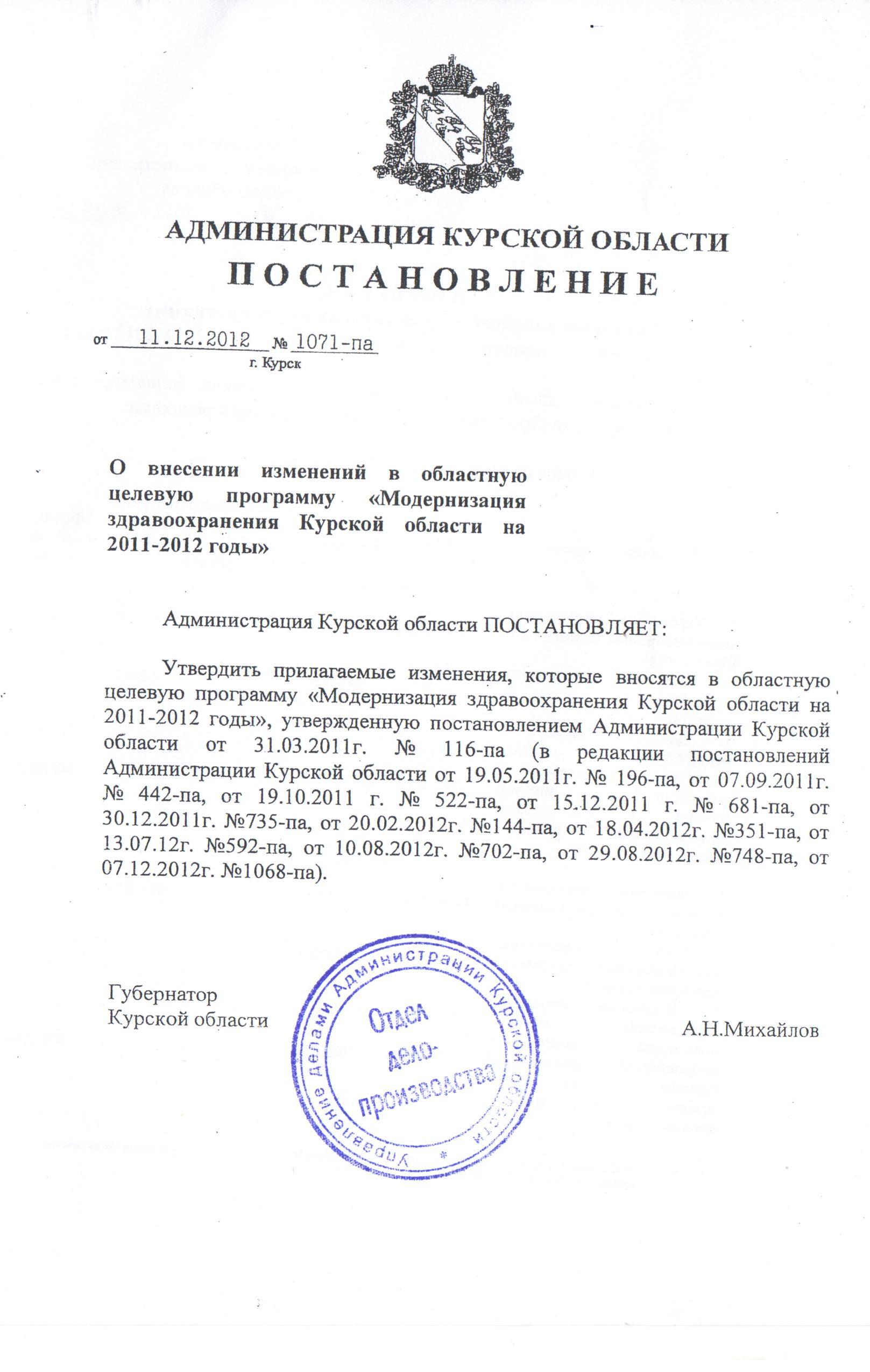 Утверждены постановлением АдминистрацииКурской областиот «11» декабря 2012 г. № 1071-паИЗМЕНЕНИЯ,которые вносятся в областную целевую программу«Модернизация здравоохранения Курской области на 2011-2012 годы»1. Позицию, касающуюся объемов и источников финансирования Программы паспорта Программы изложить в следующей редакции:«Объемы и источники финансирования Программы *  С учетом остатков средств на уплату задолженности по контрактам и счетам на оплату медицинской помощи, оказанной в рамках ТПГГ в 2011 году** С учетом остатков средств, образовавшихся на 01.01.2012 года в результате их неполного расходования в 2011 году, за исключением заключенных контрактов и счетов на оплату медицинской помощи, оказанной в рамках ТПГГ в 2011 году2. Раздел V Программы изложить в следующей редакции:«	V. Внедрение современных информационных систем в здравоохранениеОсновные цели мероприятий по информатизации отрасли здравоохранения в Курской области:создание регионального фрагмента единой государственной информационной системы в сфере здравоохранения. Мероприятия по информатизации отрасли здравоохранения Курской области проводятся в соответствии с Концепцией создания единой государственной информационной системы в сфере здравоохранения, утвержденной приказом Минздравсоцразвития России от 28.04.2011 № 364, «Методическими рекомендациями по порядку организации работ по созданию субъектом Российской Федерации в 2011-2012 годах регионального фрагмента единой государственной информационной системы в сфере здравоохранения», «Методическими рекомендациями по составу и техническим требованиям к сетевому телекоммуникационному оборудованию учреждений системы здравоохранения для регионального единой государственной информационной системы в сфере здравоохранения, а также функциональным требованиям к ним, обязательным для создания в 2011-2012 годах в рамках реализации региональных программ модернизации здравоохранения», «Методическими рекомендациями по оснащению медицинских учреждений компьютерным оборудованием для регионального уровня единой государственной информационной системы в сфере здравоохранения, а также функциональным требованиям к ним, обязательным для создания в 2011 – 2012 годах в рамках реализации региональных программ модернизации здравоохранения»  (опубликованы на официальном сайте Минздравсоцразвития России)Персонифицированный учет оказания медицинских услуг, возможность ведения электронной медицинской карты гражданина.В рамках данного мероприятия планируется создание инфраструктуры регионального фрагмента единой государственной системы в сфере здравоохранения, основанной на принципах «облачной» архитектуры. Медицинскую информационную систему планируется разместить в едином центре обработки данных (ЦОД), создаваемом на инфраструктуре ЦОД Администрации Курской области. Организация доступа к медицинской информационной системе будет осуществляться с учетом обеспечения информационной безопасности с применением технологии «тонкий клиент»  с использованием свободно распространяемого программного обеспечения по единой защищенной отраслевой информационно-коммуникационной сети.Такая архитектура гарантирует  необходимый уровень информационно-технического сопровождения и отказоустойчивости системы, а также исключает дополнительные расходы, связанные с оборудованием серверных помещений, приобретением серверного оборудования и программного обеспечения в каждом учреждении здравоохранения. Кроме того, создается возможность максимально использовать уже имеющиеся в регионе информационные ресурсы, в том числе серверное оборудование и сеть передачи данных единой информационно-коммуникационной  среды (СПД ЕИКС) Администрации Курской области.   На уровне регионального ресурса будет обеспечиваться взаимодействие с общесистемными компонентами федерального уровня, с системой межведомственного электронного взаимодействия, единым порталом государственных и муниципальных услуг, региональным порталом государственных и муниципальных услуг и иными системами, создаваемыми в рамках инфраструктуры электронного правительства, а также взаимодействие с информационными системами государственных внебюджетных фондов и страховых медицинских организаций. Для реализации данного мероприятия необходимо:   - создать отраслевую защищенную информационно-телекоммуникационную  VPN сеть, на эти цели планируется направить  8486,10 тыс. рублей (2012г – средства Федерального фонда обязательного медицинского страхования.) – 57 учреждений, 100 точек доступа. Каждое учреждение здравоохранения будет обеспечено постоянным основным каналом связи с использованием виртуальной частной сети и резервным каналом связи, предназначенными для доступа и передачи информации в рамках отраслевой сети в сфере здравоохранения и медицины. При реализации данного мероприятия предусматривается аренда WAN-маршрутизатора у оператора связи, предоставляющего услуги связи, без приобретения в собственность учреждения здравоохранения данного оборудования. Создаваемые телекоммуникационные каналы связи должны соответствовать требованиям законодательства Российской Федерации в области защиты информации. Требования к резервированию каналов определяются Концепцией по резервированию Минздравсоцразвития России. Создание резервного канала связи планируется на основе  СПД ЕИКС Администрации Курской области в рамках развития данной информационной системы за счет средств текущего финансирования;	-  обеспечить необходимый уровень информационной безопасности и защиты персональных данных, на эти цели планируется направить 42914,6 тыс. рублей, в том числе в 2012 г. – 42914,6 тыс. рублей средств Федерального фонда обязательного медицинского страхования на аппаратно-программную защиту каналов связи и проведение мероприятий по организации аппаратно-программной защиты 2626 АРМ. Работы по обеспечению информационной безопасности должны проводиться в соответствии с действующим законодательством. При выборе технических средств защиты информации (далее – СрЗИ) необходимо максимально использовать имеющиеся СрЗИ с учетом возможности их интеграции со средствами обеспечения информационной безопасности Минздравсоцразвития России;- организовать локальные вычислительные сети в учреждениях здравоохранения, на эти цели планируется направить 13496,3 тыс. рублей, в том числе в 2011г. – 5140,3 тыс. рублей (3847,7 тыс. рублей – средства Федерального фонда обязательного медицинского страхования; 1292,6 – средства консолидированного бюджета); в 2012г. –  8356,0 тыс. рублей средств Федерального фонда обязательного медицинского страхования. Оплата использования каналов будет проводиться за счет средств, выделяемых на обеспечение текущей деятельности учреждений здравоохранения;- обеспечить учреждения здравоохранения современной вычислительной и оргтехникой и общесистемным программным обеспечением. За 2 года  планируется направить   82250,3  тыс. рублей, в том числе в 2011г. –  34757,0  тыс. рублей (32390,5  тыс. рублей –  средства Федерального фонда обязательного медицинского страхования, 2366,5 тыс. рублей –  средства консолидированного бюджета); в 2012г. – 47493,3 тыс. рублей – средства Федерального фонда обязательного медицинского страхования. Общесистемное программное обеспечение, установленное на персональных компьютерах, приобретаемых за счет средств ФФОМС, должно распространяться под свободной лицензией и удовлетворять требованиям обработки персональных данных. Приобретение общесистемного и базового прикладного программного обеспечения, распространяемого под иными лицензиями, кроме свободной, допускается за счет средств субсидий ФФОМС только в случае наличия на рынке аналогов такого программного обеспечения, если приобретаемое обладает более низкой стоимостью первых пяти лет владения.- обеспечить необходимый уровень оснащенности регионального информационного ресурса, на эти цели планируется направить  в 2011г. 980,0 тыс. рублей, в 2012 г. – 2382,1 тыс. рублей консолидированного бюджета. Техническая архитектура регионального ресурса проектируется с учетом возможности использования аппаратно-программного обеспечения и серверного оборудования Администрации Курской области. Ядром центра обработки данных является отказоустойчивый пул blade-серверов под управлением гипервизора и сеть хранения данных на базе систем хранения данных. Все сервера логической инфраструктуры запускаются в виртуальной среде. Виртуализация серверов направлена на максимально эффективное использование вычислительных ресурсов,  упрощение обслуживания системы, увеличение возможностей масштабирования, отказоустойчивость и высокую доступность. Образы виртуальных серверов хранятся в сети хранения данных. При построении сети хранения данных планируется использование систем хранения. Информация хранится в отказоустойчивом рэйд-массиве.  Помимо этого необходимо организация дублирования и репликации хранимой информации между несколькими узлами сети, в целях обеспечения отказоустойчивости и высокой доступности системы. Доступ к клиентским приложениям планируется осуществлять с тонких клиентов. Для организации резервного копирования и архивного хранения данных планируется использование ленточной библиотеки. Данный вариант инфраструктуры универсален и может быть применен для доступа к любому программному обеспечению.С целью обеспечения необходимого уровня отказоустойчивости предусматривается система «горячей замены» узлов аппаратной части;- обеспечить ведение персонифицированного учета оказания медицинских услуг и управления взаиморасчетами за оказанную медицинскую помощь на основе типового решения для 100% учреждений здравоохранения, работающих в системе ОМС; - внедрить в работу учреждений здравоохранения медицинскую информационную систему (МИС) ведения электронной медицинской карты, в соответствии с требованиями к прикладным компонентам регионального уровня государственной информационной системы в сфере здравоохранения. В целом на приобретение специализированного программного обеспечения и его настройку планируется направить в 2012 году  12847,2 тыс. рублей средств Федерального фонда обязательного медицинского страхования. Всего будет подключено 2626 рабочих мест, для бригад скорой и неотложной помощи предусматривается приобретение  тонких клиентов со встроенным GPRS модулем, обеспечивающих удаленный доступ к медицинской системе.Медицинская информационная система должна позволять осуществлять доступ к медицинским изображениям из электронной медицинской карты. Кроме того, в дальнейшем на базе центра обработки данных будет создана система архивного хранения медицинских изображений в формате DICOM, расположен PACS сервер и системы резервного копирования данных. Аппаратно-программные ресурсы центра обработки данных предусматривают возможность масштабирования до необходимого уровня. - с целью обучения медицинских и фармацевтических работников навыкам работы с вычислительной и офисной техникой, а также основным принципам работы в медицинской информационной системе предусматривается создание на базе ОКУЗОТ «МИАЦ» учебного центра на 10-15 рабочих мест (клиент-серверная архитектура), на эти цели планируется направить  в 2012 году 371,9 тыс. рублей средств консолидированного бюджета.Итогом реализации данного мероприятия к концу 2012 года должно стать выполнение требований к информационно-технологическому обеспечению процесса ведения электронной медицинской карты.В рамках областной целевой программы «Социальная поддержка и улучшение положения детей в Курской области» на 2011-2013 годы планируется внедрение информационных технологий в ОБУЗ «Специализированный дом ребенка» на сумму 1500,0 тыс. рублей.Запись на прием к врачу в электронном виде.Начало мероприятий запланировано на 2011-2012  годы, прежде всего это создание необходимой инфраструктуры. Предусматривается обеспечение возможности взаимодействия с универсальной электронной картой гражданина, использование информационных терминалов размещаемых Администрацией Курской области в рамках  создания Курской информационной системы открытого социального доступа, а также информационных терминалов различных коммерческих структур. Запись на прием к врачу можно будет также осуществить в сети Интернет через портал государственных и муниципальных услуг Курской области. В дальнейшем планируется использовать возможности создаваемого в регионе единого call-центра.Для реализации данного мероприятия планируется приобретение для ЛПУ компьютерной  техники в 2011г. на сумму 1723,10 тыс. рублей, в 2012г. – 2202,7 тыс. рублей за счет средств Федерального фонда обязательного медицинского страхования и программного обеспечения, включая его настройку, на сумму 1846,8  тыс. рублей за счет средств Федерального фонда обязательного медицинского страхования в 2012г. Размещение, программного обеспечения предполагается в ЦОДе, созданном на базе  информационного ресурса Администрации Курской области.На обеспечение необходимого уровня оснащенности регионального информационного ресурса и настройку инфраструктуры аппаратно-программного комплекса, на эти цели планируется направить  в 2012 г. – 912,0 тыс. рублей консолидированного бюджета.Предусмотрена интеграция с порталом государственных и муниципальных услуг на эти цели будет направлено в 2012г. 350,0 тыс. рублей за счет средств консолидированного бюджета.Предусмотрено подключение 112 рабочих мест в 57 учреждениях здравоохранения, ведущих амбулаторно-поликлинический прием.Реализация данного мероприятия  повысит качество и доступность оказания медицинской помощи населению, так как позволит: предоставлять информацию о лечебно-профилактических учреждениях, оказываемых ими услугах, расписании работы врачей;даст гражданам возможность удаленной записи на прием к врачу с использованием информационно-справочного терминала, сети Интернет, call-центра;позволит органам управления здравоохранением получать аналитическую информацию о степени загрузки лечебно-профилактических учреждений, потребности в специалистах, рациональности организации врачебного приема.Внедрение электронной регистратуры запланировано в 100% государственных (муниципальных) учреждений здравоохранения, работающих в системе ОМС к концу 2012 года.Обмен телемедицинскими данными, внедрение систем электронного документооборота.С 2010 года для реализации возможности проведения дистанционных медицинских консультаций между врачами первичных отделений (ОБУЗ «Курская городская клиническая больница скорой медицинской помощи», ОБУЗ «Горшеченская ЦРБ», ОБУЗ «Железногорская городская больница №2») и врачами регионального сосудистого  центра.Для повышения качества оказания акушерско-гинекологической и неонатологической помощи в 2012 году будет приобретено 10 комплектов телемедицинского оборудования на общую сумму 5332,8 тыс. рублей за счет средств Федерального фонда обязательного медицинского страхования для учреждений родовспоможения (ОБУЗ «Глушковская ЦРБ», ОБУЗ «Горшеченская ЦРБ», ОБУЗ «Медвенская ЦРБ»,  ОБУЗ «Железногорская ЦРБ», ОБУЗ «Льговская ЦРБ», ОБУЗ «Пристенская ЦРБ», ОБУЗ «Советская ЦРБ», ОБУЗ «Солнцевская ЦРБ», ОБУЗ «Суджанская ЦРБ», ОБУЗ «Щигровская ЦРБ»). Телемедицинские системы будут интегрированы с уже действующей на базе ОБУЗ «Областной перинатальный центр».В 2012 году на базе регионального сосудистого центра и его первичных отделений предполагается внедрить систему удаленного мониторинга ЭКГ, которая позволит проводить дистанционное наблюдение за состоянием пациентов с острыми и хроническими заболеваниями сердца. На эти цели предусмотрено  5427,2 тыс. рублей за счет средств Федерального фонда обязательного медицинского страхования.Автоматизация процесса сбора и обобщения статистической информации с использованием web-технологий будет реализована в рамках единого проекта «Web-Управление Развитием Региона» Администрации Курской области в 2011-2012 годах.Кроме того, в 2011 году предполагается начать создание системы  юридически значимого электронного административно-правового документооборота между учреждениями здравоохранения (57 учреждений, по 1 рабочему месту в приемной главного врача) и комитетом здравоохранения Курской области. Объем финансирования мероприятия – 2011г. 307,3 тыс. руб., в 2012г. – 1939,0 тыс. руб. рублей за счет средств консолидированного бюджета. Средства будут израсходованы на приобретение программного обеспечения. 	При приобретении персональных компьютеров общесистемное и базовое прикладное программное обеспечение, установленное на них (далее - общесистемное и базовое ПО) и приобретаемое за счет средств субсидий ФФОМС, должно распространятся под свободной лицензией (далее –  общесистемное и базовое СПО). Приобретение общесистемного и базового ПО, распространяемого под иными лицензиями, кроме свободной, за счет средств субсидий ФФОМС допускается исключительно в случае наличия на рынке аналогов общесистемного и базового СПО, распространяемых под иными лицензиями, кроме свободной, с более низкой стоимостью первых пяти лет владения.Ведение единого регистра медицинских работников.Для ведения единого регистра медицинских работников Курской области  планируется приобретение программного обеспечения для создания единой автоматизированной системы учета медицинских работников с обеспечением интеграции данной системы с «Федеральным регистром медицинских работников» Минздравсоцразвития России. Наполнение системы будет осуществляться учреждениями здравоохранения. Региональный ресурс, планируется расположить в ОКУЗОТ «Медицинский информационно-аналитический центр», где будет проводиться сбор, обобщение информации и ее выгрузка в федеральный ресурс. Методическое руководство также будет осуществляться ОКУЗОТ «Медицинский информационно-аналитический центр». На эти цели в 2012 году предусмотрено выделение 345,0 тыс. рублей (280,0 тыс. руб. – средства Федерального фонда обязательного медицинского страхования, 65 тыс. рублей – средства консолидированного бюджета).Ведение единого регистра медицинских работников позволяет проводить анализ структуры, состава и потребности в кадрах, как по отдельным учреждениям здравоохранения, так и в целом по отрасли.Ведение электронного паспорта медицинского учреждения. Ведение паспорта здравоохранения Курской области.Реализация мероприятий по ведению электронного паспорта медицинского учреждения и паспорта здравоохранения Курской области будет проводиться с использованием специализированного программного обеспечения с созданием единой автоматизированной системы предусматривающей:- внесение информации о материально-техническом обеспечении, структуре коечного фонда, кадровом составе и медицинских услугах, оказываемых в учреждении; - формирование паспортов медицинских учреждений  и паспорта здравоохранения Курской области, а также выгрузку данных в федеральный ресурс.Это позволит проводить мониторинг ресурсного потенциала отрасли здравоохранения Курской области и повысит эффективность принятия управленческих решений по ее развитию и реструктуризации.Предусматривается интеграция с программами бухгалтерского и кадрового учета, а также интеграция между федеральным и региональным ресурсами. На эти цели в 2012 году будет направлено 571,0 тыс. рублей (392,0 тыс. руб. – средства Федерального фонда обязательного медицинского страхования  и  179,0 тыс. рублей – средства консолидированного бюджета).3. Раздел VIII.Финансовое обеспечение программы» изложить в следующей редакции:«VIII. Финансовое обеспечение ПрограммыИсточниками финансирования мероприятий Программы являются средства Федерального фонда обязательного медицинского страхования, предоставленные бюджету территориального фонда обязательного медицинского страхования на реализацию Программы, а также средства бюджета территориального фонда обязательного медицинского страхования и консолидированного бюджета Курской области.Финансовое обеспечение Программы включает бюджетные ассигнования бюджета Курской области, а также субсидии Федерального фонда обязательного медицинского страхования.Общий объем финансового обеспечения Программы в 2011 – 2012 годах составит 5 109 766,9 тыс. рублей, из них:2011 год – 2 162 180,8 тыс. рублей;2012 год – 2 947586,1 тыс. рублей; в том числе:средства консолидированного областного бюджета – 779 531,0 тыс. рублей, из них:2011 год – 341 797,0 тыс. рублей;2012 год – 437 734,0 тыс. рублей;средства Федерального фонда обязательного медицинского страхования – 2 914 566,0 тыс. рублей, из них:2011 год – 1 278 252,5 тыс. рублей;2012 год – 1 636 313,5 тыс. рублей;средства бюджета Курского областного фонда обязательного медицинского страхования – 1 415 669,9 тыс. рублей, из них:2011 год – 542 131,3 тыс. рублей;2012 год – 873 538,6 тыс. рублей.В 2011 году объем финансирования Программы составит – до 2 162 180,8  тыс. рублей, в том числе:на укрепление материально-технической базы медицинских учреждений  - до 1 166 715,4 тыс. рублей, из них:средства Федерального фонда обязательного медицинского страхования – до  829 864,8 тыс. рублей;средства консолидированного бюджета   Курской области   –  336 850,6 тыс. рублей.На внедрение современных информационных систем в здравоохранении -  до 42 907,7 тыс. рублей, из них:средства Федерального фонда обязательного медицинского страхования – до 37 961,3 тыс. рублей;средства консолидированного   бюджета   Курской области     –   4 946,4 тыс. рублей.На внедрение стандартов оказания медицинской помощи до 952 557,7 тыс. рублей, из них:средства Федерального фонда обязательного медицинского страхования – до 410 426,4 тыс. рублей;средства бюджета Курского областного фонда обязательного медицинского страхования  -  до 542 131,3 тыс. рублей.В 2012 году объемфинансирования Программы составит – до  2 947586,1  тыс. рублей, в том числе:на укрепление материально-технической базы медицинских учреждений  - до 1 023 107,6 тыс. рублей, из них:средства Федерального фонда обязательного медицинского страхования – до 591572,6 тыс. рублей;средства   консолидированного  бюджета Курской области   – 431 535,0 тыс. рублей.На внедрение современных информационных систем в здравоохранении -  до 141 777,7 тыс. рублей, из них: средства Федерального фонда обязательного медицинского страхования – до 135 578,7 тыс. рублей;средства   консолидированного   бюджета   Курской области   – 6 199,0 тыс. рублей.На внедрение стандартов оказания медицинской помощи до 1 782 700,8 тыс. рублей, из них:средства Федерального фонда обязательного медицинского страхования – до 909 162,2 тыс. рублей;средства бюджета Курского областного фонда обязательного медицинского страхования до 873 538,6 тыс. рублей.В целом на создание регионального фрагмента единой государственной информационной системы в сфере здравоохранения запланировано                 184 685,4 тыс. рублей, в том числе: в 2011 году – 42 907,7 тыс. рублей, из них средства Федерального фонда обязательного медицинского страхования – 37 961,3 тыс. рублей;средства     консолидированного   бюджета   Курской   области    –  4 946,4 тыс. рублей;в 2012 году – 141 777,7 тыс. рублей, из них средства Федерального фонда обязательного медицинского страхования – 135 578,7 тыс. рублей; средства    консолидированного    бюджета    Курской области    –       6 199,0 тыс. рублей.Объемы бюджетных ассигнований Курской области, направляемые на финансирование Программы, не включают в себя бюджетные ассигнования, направляемые на финансирование иных программ в сфере здравоохранения в 2011-2012 годах, осуществляемое с учетом субсидий из федерального бюджета.Распределение объемов финансирования приводится по направлениям реализации Программы.Финансовое обеспечение Программы за счет средств областного бюджета и (или) средств бюджетов муниципальных образований в течение срока действия Программы не подлежит уменьшению без внесения изменений в Программу в установленном порядке. Предоставляемая субсидия из бюджета Федерального фонда обязательного медицинского страхования имеет целевое назначение и не может быть использована на другие цели.5. Приложение №2 Программы изложить в следующей редакции:«6. Приложение №4 Программы изложить в следующей редакции:«Ресурсное обеспечениеобластной целевой программы «Модернизация здравоохранения Курской области на 2011-2012 год»(тыс. руб.)7.Приложение №5 Программы изложить в следующей редакции:«Наименование задачиВСЕГОв т.ч. средства (тыс. руб.)в т.ч. средства (тыс. руб.)в т.ч. средства (тыс. руб.)Наименование задачиВСЕГОФФОМСКонсолидированного бюджета Курской областиТФОМС Курской области2011 год2011 год2011 год2011 год2011 год1. Укрепление материально-технической базы медицинских учреждений1 166 715,4829 864,8336 850,6-2. Внедрение современных информационных систем в здравоохранение42 907,737 961,34 946,4-3. Внедрение стандартов медицинской помощи, повышение доступности амбулаторной медицинской помощи, в том числе предоставляемой врачами-специалистами952 557,7410 426,40-542 131,32012 год2012 год2012 год2012 год2012 год1. Укрепление материально-технической базы медицинских учреждений1 023 107,60591 572,6431 535,0-2. Внедрение современных информационных систем в здравоохранение141 777,70135 578,76 199,0-3. Внедрение стандартов медицинской помощи, повышение доступности амбулаторной медицинской помощи, в том числе предоставляемой врачами-специалистами1 782 700,8909 162,2-873 538,64. В  разделе 4 таблицу "Структура тарифа внедряемых стандартов, 2012 г."  изложить в новой редакции:4. В  разделе 4 таблицу "Структура тарифа внедряемых стандартов, 2012 г."  изложить в новой редакции:4. В  разделе 4 таблицу "Структура тарифа внедряемых стандартов, 2012 г."  изложить в новой редакции:4. В  разделе 4 таблицу "Структура тарифа внедряемых стандартов, 2012 г."  изложить в новой редакции:4. В  разделе 4 таблицу "Структура тарифа внедряемых стандартов, 2012 г."  изложить в новой редакции:4. В  разделе 4 таблицу "Структура тарифа внедряемых стандартов, 2012 г."  изложить в новой редакции:4. В  разделе 4 таблицу "Структура тарифа внедряемых стандартов, 2012 г."  изложить в новой редакции:4. В  разделе 4 таблицу "Структура тарифа внедряемых стандартов, 2012 г."  изложить в новой редакции:4. В  разделе 4 таблицу "Структура тарифа внедряемых стандартов, 2012 г."  изложить в новой редакции:4. В  разделе 4 таблицу "Структура тарифа внедряемых стандартов, 2012 г."  изложить в новой редакции:Структура внедряемых стандартов Структура внедряемых стандартов Структура внедряемых стандартов Структура внедряемых стандартов 2012 г.№ п/п№ НПА№ НПАКод по МКБ-10Наименование стандартаКоличество пролеченных больныхКоличество пролеченных больныхКоличество пролеченных больныхСтоимость 1 случая (из средств ФФОМС и ТФОМС)Зарплата и начисленияПитаниеМягкий инвентарьМягкий инвентарьМедикаментыМедикаментыОбщий объем финансированияОбщий объем финансированияОбщий объем финансированияОбщий объем финансированияВсегоВсегов т.ч. ОМСв т.ч. ОМС№ п/п№ НПА№ НПАКод по МКБ-10Наименование стандартаКоличество пролеченных больныхКоличество пролеченных больныхКоличество пролеченных больныхСтоимость 1 случая (из средств ФФОМС и ТФОМС)Зарплата и начисленияПитаниеМягкий инвентарьМягкий инвентарьМедикаментыМедикаментыОбщий объем финансированияОбщий объем финансированияОбщий объем финансированияОбщий объем финансированияВсегоВсегов т.ч. ОМСв т.ч. ОМС№ п/п№ НПА№ НПАКод по МКБ-10Наименование стандартавзрослые детивсегоСтоимость 1 случая (из средств ФФОМС и ТФОМС)Зарплата и начисленияПитаниеМягкий инвентарьМягкий инвентарьМедикаментыМедикаментывзрослыевзрослыедетидетиВсегоВсегов т.ч. ОМСв т.ч. ОМС1№ 548 от 06.09.05№ 548 от 06.09.05I21, I22Инфаркт миокарда1305130584 893,0271 179,324 806,44365,71365,718 541,558 541,55110 785 391,10110 785 391,100,000,00110 785 391,10110 785 391,1034 089 157,8034 089 157,802№513 от 01.08.07№513 от 01.08.07I60, I61,I63, I64Инсульт23072307100 337,9181 556,458 047,85612,34612,3410 121,2710 121,27240 158 185,17240 158 185,170,000,00240 158 185,17240 158 185,17100 932 083,27100 932 083,273№700 от 09.10.06№700 от 09.10.06С50Рак молочной железы51051059 272,8347 699,252 286,75169,39169,399 117,449 117,4430 229 143,3030 229 143,300,000,0030 229 143,3030 229 143,3014 398 049,7014 398 049,704№780 от 20.11.06№780 от 20.11.06С34Рак трахеи, бронхов и легкого11911959 629,9247 854,392 790,02203,44203,448 782,078 782,077 095 960,487 095 960,480,000,007 095 960,487 095 960,483 458 460,113 458 460,115№771 от 20.11.06№771 от 20.11.06С16Рак желудка13413460 143,2448 393,632 810,29229,41229,418 709,918 709,918 059 194,168 059 194,160,000,008 059 194,168 059 194,163 842 634,923 842 634,926№784 от 20.11.06№784 от 20.11.06С15Рак пищевода171755 552,8244 602,522 292,88188,83188,838 468,598 468,59944 397,94944 397,940,000,00944 397,94944 397,94458 575,85458 575,857№773 от 20.11.06№773 от 20.11.06С18,С19Рак ободочной кишки16116159 151,3847 267,083 103,96238,77238,778 541,578 541,579 523 372,189 523 372,180,000,009 523 372,189 523 372,184 805 162,534 805 162,538№772 от 20.11.06№772 от 20.11.06С20Рак прямой кишки12512558 234,0346 740,452 296,42170,11170,119 027,059 027,057 279 253,757 279 253,750,000,007 279 253,757 279 253,753 543 856,253 543 856,259№807 от 29.11.06 №778 от 20.11.06№807 от 29.11.06 №778 от 20.11.06С14, С04, С32Рак полости рта, глотки и гортани545455 171,6844 299,702 249,02160,64160,648 462,328 462,322 979 270,722 979 270,720,000,002 979 270,722 979 270,721 445 797,621 445 797,6210№828 от 06.12.06№828 от 06.12.06С43Меланома кожи363655 305,4744 303,712 297,91164,14164,148 539,718 539,711 990 996,921 990 996,920,000,001 990 996,921 990 996,92984 818,52984 818,5211№826 от 06.12.06№826 от 06.12.06С40-С41Рак костей111167 777,2954 247,853 578,41270,07270,079 680,969 680,96745 550,19745 550,190,000,00745 550,19745 550,19371 344,05371 344,0512№398 от 26.05.06№398 от 26.05.06С69-С72Рак центральной нервной системы111170 745,6156 511,913 078,43250,57250,5710 904,7010 904,70778 201,71778 201,710,000,00778 201,71778 201,71393 752,81393 752,8113№8 от 09.01.07;№699 от 09.10.06,№779 от 20.11.06 №776 от 20.10.11№8 от 09.01.07;№699 от 09.10.06,№779 от 20.11.06 №776 от 20.10.11С53, С54Рак шейки и тела матки29329351 235,0641 571,621 747,87136,20136,207 779,377 779,3715 011 872,5815 011 872,580,000,0015 011 872,5815 011 872,586 651 017,966 651 017,9614№737 от 01.12.05№737 от 01.12.05С61Рак предстательной железы353551 201,9541 483,612 184,12160,94160,947 373,287 373,281 792 068,251 792 068,250,000,001 792 068,251 792 068,25804 675,55804 675,5515№ 781 от 20.11.06№ 781 от 20.11.06С67Рак мочевого пузыря12212249 668,1740 219,611 904,74156,86156,867 386,967 386,966 059 516,746 059 516,740,000,006 059 516,746 059 516,742 733 861,402 733 861,4016№808 от 29.11.06№808 от 29.11.06С73Рак щитовидной железы484852 026,8741 585,791 990,59157,15157,158 293,348 293,342 497 289,762 497 289,760,000,002 497 289,762 497 289,761 257 215,041 257 215,0417№556 от 21.07.06 №882 от 28.12.06 №456 от 05.06.06 №521 от 06.07.06 №556 от 21.07.06 №882 от 28.12.06 №456 от 05.06.06 №521 от 06.07.06 С81-С96Лейкемии3603139158 627,1446 300,432 424,00193,92193,929 708,799 708,7921 105 401,0521 105 401,051 817 810,691 817 810,6922 923 211,7422 923 211,7412 637 123,9112 637 123,9118№411 от 08.06.07№411 от 08.06.07J13-J18Пневмония1825590241531 122,9423 772,411 822,44148,34148,345 379,755 379,7563 485 661,8463 485 661,8418 358 718,9318 358 718,9381 844 380,7781 844 380,7751 298 130,2851 298 130,2819№375 от 25.10.11№375 от 25.10.11J45-J46Бронхиальная астма3754842333 666,5225 986,531 854,73150,97150,975 674,295 674,2912 625 349,0012 625 349,001 615 588,961 615 588,9614 240 937,9614 240 937,969 122 701,419 122 701,4120№612 от 17.09.07 №611 от 17.09.07№612 от 17.09.07 №611 от 17.09.07К25, К26Язва желудка и 12-перстной кишки6521066232 983,5226 437,841 753,56129,89129,894 662,234 662,2321 506 026,8521 506 026,85329 063,39329 063,3921 835 090,2421 835 090,2410 748 655,6810 748 655,6821№669 от 13.11.07№669 от 13.11.07К85Острый панкреатит32632642 581,1634 018,452 324,48172,18172,186 066,056 066,0513 881 458,1613 881 458,160,000,0013 881 458,1613 881 458,167 016 498,007 016 498,0022№487 от 14.06.06№487 от 14.06.06S02Перелом черепа и лицевых костей3064334942 719,7233 502,112 250,27173,10173,106 794,246 794,2413 072 212,9613 072 212,961 836 969,321 836 969,3214 909 182,2814 909 182,288 630 138,318 630 138,3123№266-а от 12.08.11№266-а от 12.08.11S06Внутричерепная травма8705992940 638,7831 551,792 134,82175,81175,816 776,366 776,3636 316 269,4836 316 269,482 396 810,222 396 810,2238 713 079,7038 713 079,7023 338 068,1023 338 068,1024№704 от 30.11.05№704 от 30.11.05N20-N23Мочекаменная болезнь23257233232 196,8025 201,651 264,7894,3994,395 635,985 635,9876 718 242,5076 718 242,50224 971,92224 971,9276 943 214,4276 943 214,4244 026 639,4144 026 639,4125№307 от 13.09.11№307 от 13.09.11G00-G04Энцефалит, миелит, экцефаломиелит771499 228,9086 556,342 449,91190,23190,2310 032,4210 032,42694 671,76694 671,76694 532,84694 532,841 389 204,601 389 204,6080 703,0080 703,0026№766 от 20.11.06№766 от 20.11.06E10, Е11Сахарный диабет1268146141434 490,5126 916,651 381,81103,12103,126 088,936 088,9344 344 447,7244 344 447,725 035 648,955 035 648,9549 380 096,6749 380 096,6729 177 068,6429 177 068,6427№659 от 19.10.07№659 от 19.10.07A40, А41Септицемия4624877 233,7962 184,286 190,58476,20476,208 382,738 382,733 552 599,873 552 599,87154 622,05154 622,053 707 221,923 707 221,921 758 271,201 758 271,2028№115-а от 20.03.12№115-а от 20.03.12J85, J85.0, J85.1, J85.2, J85.3, J86, J86.0, J86.9 Острый абцесс легкого606056 820,3948 581,152 160,83166,22166,225 912,195 912,193 409 223,403 409 223,400,000,003 409 223,403 409 223,40767 160,00767 160,0029№150 от 05.03.07№150 от 05.03.07Q20-Q28Врожденные аномалии системы кровообращения3202376 486,0160 984,493 416,02274,85274,8511 810,6511 810,65229 396,84229 396,841 529 781,391 529 781,391 759 178,231 759 178,23903 084,65903 084,6530№ 149 от 13.03.06№ 149 от 13.03.06Р22.0Синдром дыхательного расстройства у новорожденных252578 948,4762 947,893 323,35243,17243,1712 434,0612 434,060,000,001 973 711,751 973 711,751 973 711,751 973 711,751 013 216,751 013 216,7531№400-а от 17.11.11№400-а от 17.11.11К81,0 К80,0 К82,0 К82,1 К82,2Острый холецистит74374331 225,6226 401,871 360,9542,5342,533 420,273 420,2724 009 599,8224 009 599,820,000,0024 009 599,8224 009 599,826 319 995,886 319 995,8832№394-а от 11.11.11 №392-а от 09.11.11 №390-а от 07.11.11 №698 от 13.11.07 №687 от 08.11.07№394-а от 11.11.11 №392-а от 09.11.11 №390-а от 07.11.11 №698 от 13.11.07 №687 от 08.11.07S72 S42.1 S42.2 S42.3 S42.4 S82.1 S82.3 S82.7 S82.9 S42.0 Перелом трубчатых костей131927134633 365,5328 542,621 189,0937,1637,163 596,663 596,6644 009 134,0744 009 134,07900 869,31900 869,3144 910 003,3844 910 003,3810 003 216,2610 003 216,2633№146 от 13.03.06№146 от 13.03.06Р23, Р23.0, Р23.1, Р23.2, Р23.3, Р23.4, Р23.5, Р23.6, Р23.7, Р23.8, Р23.9Врожденная пневмония13013077 130,6568 266,98471,7534,5234,528 357,408 357,400,000,0010 026 984,5010 026 984,5010 026 984,5010 026 984,50747 891,30747 891,3034№396а от 14.11.11№396а от 14.11.11К35,0 К35,1 К35,9Аппендицит1357200155730 526,9625 786,101 350,5342,2042,203 348,133 348,1341 424 413,1341 424 413,136 106 063,596 106 063,5947 530 476,7247 530 476,7213 142 341,1713 142 341,1735№252 от 04.04.06№252 от 04.04.06Р52.1, Р52.2, Р52.3, Р52.4, Р52.5, Р52.6, Р52.8, Р52.9, Р90, Р21.0, Р91.0, Р91.2, Р91.5Внутричерепные нетравматические кровоизлияния20020078 485,2068 937,44739,1759,4759,478 749,128 749,120,000,0015 697 040,0015 697 040,0015 697 040,0015 697 040,001 699 252,001 699 252,0036№147 от 13.03.06№147 от 13.03.06Р07, Р07.0, Р07.1, Р07.2, Р07.3, Р05.0, Р05.1Крайне малая масса тела при рождении7373285 655,07248 425,673 768,79303,24303,2433 157,3733 157,370,000,0020 852 820,1120 852 820,1120 852 820,1120 852 820,113 162 319,853 162 319,85 п/п п/п п/пНаименование учреждения здравоохраненияНаименование учреждения здравоохраненияНаименование учреждения здравоохраненияНаименование учреждения здравоохраненияНаименование учреждения здравоохранения2011 год2011 год2011 год2011 год2011 год2011 год2011 год2011 год2011 год2011 год2011 год2011 год2011 год2011 год2011 год2011 год2011 год2011 год2011 год2011 год2011 год2011 год2011 год2011 год2011 год2011 год2011 год2011 год2012 год2012 год2012 год2012 год2012 год2012 год2012 год2012 год2012 год2012 год2012 год2012 год2012 год2012 год2012 год2012 год2012 год2012 год2012 год2012 год2012 год2012 год2012 год2012 год2012 год2012 год2012 год2012 год2012 год2012 годСроки исполненияСроки исполненияСроки исполненияСроки исполненияСроки исполненияСроки исполненияОтветственный исполнительОтветственный исполнительОтветственный исполнитель п/п п/п п/п(стандарта медицинской помощи, мероприятия)(стандарта медицинской помощи, мероприятия)(стандарта медицинской помощи, мероприятия)(стандарта медицинской помощи, мероприятия)(стандарта медицинской помощи, мероприятия) п/п п/п п/пПредусмотрено средств (тыс.руб.)Предусмотрено средств (тыс.руб.)Предусмотрено средств (тыс.руб.)Предусмотрено средств (тыс.руб.)Предусмотрено средств (тыс.руб.)Предусмотрено средств (тыс.руб.)Предусмотрено средств (тыс.руб.)Предусмотрено средств (тыс.руб.)Предусмотрено средств (тыс.руб.)Предусмотрено средств (тыс.руб.)Предусмотрено средств (тыс.руб.)Предусмотрено средств (тыс.руб.)Предусмотрено средств (тыс.руб.)Предусмотрено средств (тыс.руб.)Предусмотрено средств (тыс.руб.)Предусмотрено средств (тыс.руб.)Предусмотрено средств (тыс.руб.)Предусмотрено средств (тыс.руб.)Предусмотрено средств (тыс.руб.)Предусмотрено средств (тыс.руб.)Предусмотрено средств (тыс.руб.)Предусмотрено средств (тыс.руб.)Предусмотрено средств (тыс.руб.)Ожидаемые результатыОжидаемые результатыОжидаемые результатыОжидаемые результатыОжидаемые результатыПредусмотрено средств (тыс.руб.)Предусмотрено средств (тыс.руб.)Предусмотрено средств (тыс.руб.)Предусмотрено средств (тыс.руб.)Предусмотрено средств (тыс.руб.)Предусмотрено средств (тыс.руб.)Предусмотрено средств (тыс.руб.)Предусмотрено средств (тыс.руб.)Предусмотрено средств (тыс.руб.)Предусмотрено средств (тыс.руб.)Предусмотрено средств (тыс.руб.)Предусмотрено средств (тыс.руб.)Предусмотрено средств (тыс.руб.)Предусмотрено средств (тыс.руб.)Предусмотрено средств (тыс.руб.)Предусмотрено средств (тыс.руб.)Предусмотрено средств (тыс.руб.)Предусмотрено средств (тыс.руб.)Предусмотрено средств (тыс.руб.)Предусмотрено средств (тыс.руб.)Предусмотрено средств (тыс.руб.)Предусмотрено средств (тыс.руб.)Предусмотрено средств (тыс.руб.)Предусмотрено средств (тыс.руб.)Предусмотрено средств (тыс.руб.)Предусмотрено средств (тыс.руб.)Предусмотрено средств (тыс.руб.)Ожидаемые результатыОжидаемые результатыОжидаемые результаты п/п п/п п/пВСЕГОВСЕГОв т.ч.средствав т.ч.средствав т.ч.средствав т.ч.средствав т.ч.средствав т.ч.средствав т.ч.средствав т.ч.средствав т.ч.средствав т.ч.средствав т.ч.средствав т.ч.средствав т.ч.средствав т.ч.средствав т.ч.средствав т.ч.средствав т.ч.средствав т.ч.средствав т.ч.средствав т.ч.средствав т.ч.средстваВСЕГОВСЕГОВСЕГОВСЕГОВСЕГОВСЕГОВСЕГОВСЕГОв т.ч.средствав т.ч.средствав т.ч.средствав т.ч.средствав т.ч.средствав т.ч.средствав т.ч.средствав т.ч.средствав т.ч.средствав т.ч.средствав т.ч.средствав т.ч.средствав т.ч.средствав т.ч.средствав т.ч.средствав т.ч.средствав т.ч.средствав т.ч.средствав т.ч.средства п/п п/п п/пФФОМСФФОМСФФОМСФФОМСФФОМСконс. бюджета Курской областиконс. бюджета Курской областиконс. бюджета Курской областиконс. бюджета Курской областиконс. бюджета Курской областиконс. бюджета Курской областиконс. бюджета Курской областиконс. бюджета Курской областиконс. бюджета Курской областиТФОМСТФОМСТФОМСТФОМСТФОМСТФОМСТФОМСФФОМСФФОМСФФОМСФФОМСФФОМСконс. бюджета субъекта Курской областиконс. бюджета субъекта Курской областиконс. бюджета субъекта Курской областиконс. бюджета субъекта Курской областиконс. бюджета субъекта Курской областиконс. бюджета субъекта Курской областиконс. бюджета субъекта Курской областиконс. бюджета субъекта Курской областиконс. бюджета субъекта Курской областиконс. бюджета субъекта Курской областиТФОМСТФОМСТФОМСТФОМС п/п п/п п/п11122222334444455555555577777888888889999910101010101010101010 11 11 11 11121212131313131313141414Задача 1. Укрепление материально-технической базы медицинских учреждений.Задача 1. Укрепление материально-технической базы медицинских учреждений.Задача 1. Укрепление материально-технической базы медицинских учреждений.Задача 1. Укрепление материально-технической базы медицинских учреждений.Задача 1. Укрепление материально-технической базы медицинских учреждений.Задача 1. Укрепление материально-технической базы медицинских учреждений.Задача 1. Укрепление материально-технической базы медицинских учреждений.Задача 1. Укрепление материально-технической базы медицинских учреждений.Задача 1. Укрепление материально-технической базы медицинских учреждений.Задача 1. Укрепление материально-технической базы медицинских учреждений.Задача 1. Укрепление материально-технической базы медицинских учреждений.Задача 1. Укрепление материально-технической базы медицинских учреждений.Задача 1. Укрепление материально-технической базы медицинских учреждений.Задача 1. Укрепление материально-технической базы медицинских учреждений.Задача 1. Укрепление материально-технической базы медицинских учреждений.Задача 1. Укрепление материально-технической базы медицинских учреждений.Задача 1. Укрепление материально-технической базы медицинских учреждений.Задача 1. Укрепление материально-технической базы медицинских учреждений.Задача 1. Укрепление материально-технической базы медицинских учреждений.Задача 1. Укрепление материально-технической базы медицинских учреждений.Задача 1. Укрепление материально-технической базы медицинских учреждений.Задача 1. Укрепление материально-технической базы медицинских учреждений.Задача 1. Укрепление материально-технической базы медицинских учреждений.Задача 1. Укрепление материально-технической базы медицинских учреждений.Задача 1. Укрепление материально-технической базы медицинских учреждений.Задача 1. Укрепление материально-технической базы медицинских учреждений.Задача 1. Укрепление материально-технической базы медицинских учреждений.Задача 1. Укрепление материально-технической базы медицинских учреждений.Задача 1. Укрепление материально-технической базы медицинских учреждений.Задача 1. Укрепление материально-технической базы медицинских учреждений.Задача 1. Укрепление материально-технической базы медицинских учреждений.Задача 1. Укрепление материально-технической базы медицинских учреждений.Задача 1. Укрепление материально-технической базы медицинских учреждений.Задача 1. Укрепление материально-технической базы медицинских учреждений.Задача 1. Укрепление материально-технической базы медицинских учреждений.Задача 1. Укрепление материально-технической базы медицинских учреждений.Задача 1. Укрепление материально-технической базы медицинских учреждений.Задача 1. Укрепление материально-технической базы медицинских учреждений.Задача 1. Укрепление материально-технической базы медицинских учреждений.Задача 1. Укрепление материально-технической базы медицинских учреждений.Задача 1. Укрепление материально-технической базы медицинских учреждений.Задача 1. Укрепление материально-технической базы медицинских учреждений.Задача 1. Укрепление материально-технической базы медицинских учреждений.Задача 1. Укрепление материально-технической базы медицинских учреждений.Задача 1. Укрепление материально-технической базы медицинских учреждений.Задача 1. Укрепление материально-технической базы медицинских учреждений.Задача 1. Укрепление материально-технической базы медицинских учреждений.Задача 1. Укрепление материально-технической базы медицинских учреждений.Задача 1. Укрепление материально-технической базы медицинских учреждений.Задача 1. Укрепление материально-технической базы медицинских учреждений.Задача 1. Укрепление материально-технической базы медицинских учреждений.Задача 1. Укрепление материально-технической базы медицинских учреждений.Задача 1. Укрепление материально-технической базы медицинских учреждений.Задача 1. Укрепление материально-технической базы медицинских учреждений.Задача 1. Укрепление материально-технической базы медицинских учреждений.Задача 1. Укрепление материально-технической базы медицинских учреждений.Задача 1. Укрепление материально-технической базы медицинских учреждений.Задача 1. Укрепление материально-технической базы медицинских учреждений.Задача 1. Укрепление материально-технической базы медицинских учреждений.Задача 1. Укрепление материально-технической базы медицинских учреждений.Задача 1. Укрепление материально-технической базы медицинских учреждений.Задача 1. Укрепление материально-технической базы медицинских учреждений.Задача 1. Укрепление материально-технической базы медицинских учреждений.Задача 1. Укрепление материально-технической базы медицинских учреждений.Задача 1. Укрепление материально-технической базы медицинских учреждений.Задача 1. Укрепление материально-технической базы медицинских учреждений.Задача 1. Укрепление материально-технической базы медицинских учреждений.Задача 1. Укрепление материально-технической базы медицинских учреждений.Задача 1. Укрепление материально-технической базы медицинских учреждений.Задача 1. Укрепление материально-технической базы медицинских учреждений.Задача 1. Укрепление материально-технической базы медицинских учреждений.Задача 1. Укрепление материально-технической базы медицинских учреждений.Задача 1. Укрепление материально-технической базы медицинских учреждений.Мероприятие 1. Реформирование инфраструктуры здравоохранения и приведение ее в соответствие со структурой населения субъекта Российской Федерации, а также со структуройМероприятие 1. Реформирование инфраструктуры здравоохранения и приведение ее в соответствие со структурой населения субъекта Российской Федерации, а также со структуройМероприятие 1. Реформирование инфраструктуры здравоохранения и приведение ее в соответствие со структурой населения субъекта Российской Федерации, а также со структуройМероприятие 1. Реформирование инфраструктуры здравоохранения и приведение ее в соответствие со структурой населения субъекта Российской Федерации, а также со структуройМероприятие 1. Реформирование инфраструктуры здравоохранения и приведение ее в соответствие со структурой населения субъекта Российской Федерации, а также со структуройМероприятие 1. Реформирование инфраструктуры здравоохранения и приведение ее в соответствие со структурой населения субъекта Российской Федерации, а также со структуройМероприятие 1. Реформирование инфраструктуры здравоохранения и приведение ее в соответствие со структурой населения субъекта Российской Федерации, а также со структуройМероприятие 1. Реформирование инфраструктуры здравоохранения и приведение ее в соответствие со структурой населения субъекта Российской Федерации, а также со структуройМероприятие 1. Реформирование инфраструктуры здравоохранения и приведение ее в соответствие со структурой населения субъекта Российской Федерации, а также со структуройМероприятие 1. Реформирование инфраструктуры здравоохранения и приведение ее в соответствие со структурой населения субъекта Российской Федерации, а также со структуройМероприятие 1. Реформирование инфраструктуры здравоохранения и приведение ее в соответствие со структурой населения субъекта Российской Федерации, а также со структуройМероприятие 1. Реформирование инфраструктуры здравоохранения и приведение ее в соответствие со структурой населения субъекта Российской Федерации, а также со структуройМероприятие 1. Реформирование инфраструктуры здравоохранения и приведение ее в соответствие со структурой населения субъекта Российской Федерации, а также со структуройМероприятие 1. Реформирование инфраструктуры здравоохранения и приведение ее в соответствие со структурой населения субъекта Российской Федерации, а также со структуройМероприятие 1. Реформирование инфраструктуры здравоохранения и приведение ее в соответствие со структурой населения субъекта Российской Федерации, а также со структуройМероприятие 1. Реформирование инфраструктуры здравоохранения и приведение ее в соответствие со структурой населения субъекта Российской Федерации, а также со структуройМероприятие 1. Реформирование инфраструктуры здравоохранения и приведение ее в соответствие со структурой населения субъекта Российской Федерации, а также со структуройМероприятие 1. Реформирование инфраструктуры здравоохранения и приведение ее в соответствие со структурой населения субъекта Российской Федерации, а также со структуройМероприятие 1. Реформирование инфраструктуры здравоохранения и приведение ее в соответствие со структурой населения субъекта Российской Федерации, а также со структуройМероприятие 1. Реформирование инфраструктуры здравоохранения и приведение ее в соответствие со структурой населения субъекта Российской Федерации, а также со структуройМероприятие 1. Реформирование инфраструктуры здравоохранения и приведение ее в соответствие со структурой населения субъекта Российской Федерации, а также со структуройМероприятие 1. Реформирование инфраструктуры здравоохранения и приведение ее в соответствие со структурой населения субъекта Российской Федерации, а также со структуройМероприятие 1. Реформирование инфраструктуры здравоохранения и приведение ее в соответствие со структурой населения субъекта Российской Федерации, а также со структуройМероприятие 1. Реформирование инфраструктуры здравоохранения и приведение ее в соответствие со структурой населения субъекта Российской Федерации, а также со структуройМероприятие 1. Реформирование инфраструктуры здравоохранения и приведение ее в соответствие со структурой населения субъекта Российской Федерации, а также со структуройМероприятие 1. Реформирование инфраструктуры здравоохранения и приведение ее в соответствие со структурой населения субъекта Российской Федерации, а также со структуройМероприятие 1. Реформирование инфраструктуры здравоохранения и приведение ее в соответствие со структурой населения субъекта Российской Федерации, а также со структуройМероприятие 1. Реформирование инфраструктуры здравоохранения и приведение ее в соответствие со структурой населения субъекта Российской Федерации, а также со структуройМероприятие 1. Реформирование инфраструктуры здравоохранения и приведение ее в соответствие со структурой населения субъекта Российской Федерации, а также со структуройМероприятие 1. Реформирование инфраструктуры здравоохранения и приведение ее в соответствие со структурой населения субъекта Российской Федерации, а также со структуройМероприятие 1. Реформирование инфраструктуры здравоохранения и приведение ее в соответствие со структурой населения субъекта Российской Федерации, а также со структуройМероприятие 1. Реформирование инфраструктуры здравоохранения и приведение ее в соответствие со структурой населения субъекта Российской Федерации, а также со структуройМероприятие 1. Реформирование инфраструктуры здравоохранения и приведение ее в соответствие со структурой населения субъекта Российской Федерации, а также со структуройМероприятие 1. Реформирование инфраструктуры здравоохранения и приведение ее в соответствие со структурой населения субъекта Российской Федерации, а также со структуройМероприятие 1. Реформирование инфраструктуры здравоохранения и приведение ее в соответствие со структурой населения субъекта Российской Федерации, а также со структуройМероприятие 1. Реформирование инфраструктуры здравоохранения и приведение ее в соответствие со структурой населения субъекта Российской Федерации, а также со структуройМероприятие 1. Реформирование инфраструктуры здравоохранения и приведение ее в соответствие со структурой населения субъекта Российской Федерации, а также со структуройМероприятие 1. Реформирование инфраструктуры здравоохранения и приведение ее в соответствие со структурой населения субъекта Российской Федерации, а также со структуройМероприятие 1. Реформирование инфраструктуры здравоохранения и приведение ее в соответствие со структурой населения субъекта Российской Федерации, а также со структуройМероприятие 1. Реформирование инфраструктуры здравоохранения и приведение ее в соответствие со структурой населения субъекта Российской Федерации, а также со структуройМероприятие 1. Реформирование инфраструктуры здравоохранения и приведение ее в соответствие со структурой населения субъекта Российской Федерации, а также со структуройМероприятие 1. Реформирование инфраструктуры здравоохранения и приведение ее в соответствие со структурой населения субъекта Российской Федерации, а также со структуройМероприятие 1. Реформирование инфраструктуры здравоохранения и приведение ее в соответствие со структурой населения субъекта Российской Федерации, а также со структуройМероприятие 1. Реформирование инфраструктуры здравоохранения и приведение ее в соответствие со структурой населения субъекта Российской Федерации, а также со структуройМероприятие 1. Реформирование инфраструктуры здравоохранения и приведение ее в соответствие со структурой населения субъекта Российской Федерации, а также со структуройМероприятие 1. Реформирование инфраструктуры здравоохранения и приведение ее в соответствие со структурой населения субъекта Российской Федерации, а также со структуройМероприятие 1. Реформирование инфраструктуры здравоохранения и приведение ее в соответствие со структурой населения субъекта Российской Федерации, а также со структуройМероприятие 1. Реформирование инфраструктуры здравоохранения и приведение ее в соответствие со структурой населения субъекта Российской Федерации, а также со структуройМероприятие 1. Реформирование инфраструктуры здравоохранения и приведение ее в соответствие со структурой населения субъекта Российской Федерации, а также со структуройМероприятие 1. Реформирование инфраструктуры здравоохранения и приведение ее в соответствие со структурой населения субъекта Российской Федерации, а также со структуройМероприятие 1. Реформирование инфраструктуры здравоохранения и приведение ее в соответствие со структурой населения субъекта Российской Федерации, а также со структуройМероприятие 1. Реформирование инфраструктуры здравоохранения и приведение ее в соответствие со структурой населения субъекта Российской Федерации, а также со структуройМероприятие 1. Реформирование инфраструктуры здравоохранения и приведение ее в соответствие со структурой населения субъекта Российской Федерации, а также со структуройМероприятие 1. Реформирование инфраструктуры здравоохранения и приведение ее в соответствие со структурой населения субъекта Российской Федерации, а также со структуройМероприятие 1. Реформирование инфраструктуры здравоохранения и приведение ее в соответствие со структурой населения субъекта Российской Федерации, а также со структуройМероприятие 1. Реформирование инфраструктуры здравоохранения и приведение ее в соответствие со структурой населения субъекта Российской Федерации, а также со структуройМероприятие 1. Реформирование инфраструктуры здравоохранения и приведение ее в соответствие со структурой населения субъекта Российской Федерации, а также со структуройМероприятие 1. Реформирование инфраструктуры здравоохранения и приведение ее в соответствие со структурой населения субъекта Российской Федерации, а также со структуройМероприятие 1. Реформирование инфраструктуры здравоохранения и приведение ее в соответствие со структурой населения субъекта Российской Федерации, а также со структуройМероприятие 1. Реформирование инфраструктуры здравоохранения и приведение ее в соответствие со структурой населения субъекта Российской Федерации, а также со структуройМероприятие 1. Реформирование инфраструктуры здравоохранения и приведение ее в соответствие со структурой населения субъекта Российской Федерации, а также со структуройМероприятие 1. Реформирование инфраструктуры здравоохранения и приведение ее в соответствие со структурой населения субъекта Российской Федерации, а также со структуройМероприятие 1. Реформирование инфраструктуры здравоохранения и приведение ее в соответствие со структурой населения субъекта Российской Федерации, а также со структуройМероприятие 1. Реформирование инфраструктуры здравоохранения и приведение ее в соответствие со структурой населения субъекта Российской Федерации, а также со структуройМероприятие 1. Реформирование инфраструктуры здравоохранения и приведение ее в соответствие со структурой населения субъекта Российской Федерации, а также со структуройМероприятие 1. Реформирование инфраструктуры здравоохранения и приведение ее в соответствие со структурой населения субъекта Российской Федерации, а также со структуройМероприятие 1. Реформирование инфраструктуры здравоохранения и приведение ее в соответствие со структурой населения субъекта Российской Федерации, а также со структуройМероприятие 1. Реформирование инфраструктуры здравоохранения и приведение ее в соответствие со структурой населения субъекта Российской Федерации, а также со структуройМероприятие 1. Реформирование инфраструктуры здравоохранения и приведение ее в соответствие со структурой населения субъекта Российской Федерации, а также со структуройМероприятие 1. Реформирование инфраструктуры здравоохранения и приведение ее в соответствие со структурой населения субъекта Российской Федерации, а также со структуройМероприятие 1. Реформирование инфраструктуры здравоохранения и приведение ее в соответствие со структурой населения субъекта Российской Федерации, а также со структуройМероприятие 1. Реформирование инфраструктуры здравоохранения и приведение ее в соответствие со структурой населения субъекта Российской Федерации, а также со структуройМероприятие 1. Реформирование инфраструктуры здравоохранения и приведение ее в соответствие со структурой населения субъекта Российской Федерации, а также со структуройзаболеваемости и смертности на территории субъекта Российской Федерации, сети и структуры учреждений здравоохранения с выходом на количество учреждений здравоохранениязаболеваемости и смертности на территории субъекта Российской Федерации, сети и структуры учреждений здравоохранения с выходом на количество учреждений здравоохранениязаболеваемости и смертности на территории субъекта Российской Федерации, сети и структуры учреждений здравоохранения с выходом на количество учреждений здравоохранениязаболеваемости и смертности на территории субъекта Российской Федерации, сети и структуры учреждений здравоохранения с выходом на количество учреждений здравоохранениязаболеваемости и смертности на территории субъекта Российской Федерации, сети и структуры учреждений здравоохранения с выходом на количество учреждений здравоохранениязаболеваемости и смертности на территории субъекта Российской Федерации, сети и структуры учреждений здравоохранения с выходом на количество учреждений здравоохранениязаболеваемости и смертности на территории субъекта Российской Федерации, сети и структуры учреждений здравоохранения с выходом на количество учреждений здравоохранениязаболеваемости и смертности на территории субъекта Российской Федерации, сети и структуры учреждений здравоохранения с выходом на количество учреждений здравоохранениязаболеваемости и смертности на территории субъекта Российской Федерации, сети и структуры учреждений здравоохранения с выходом на количество учреждений здравоохранениязаболеваемости и смертности на территории субъекта Российской Федерации, сети и структуры учреждений здравоохранения с выходом на количество учреждений здравоохранениязаболеваемости и смертности на территории субъекта Российской Федерации, сети и структуры учреждений здравоохранения с выходом на количество учреждений здравоохранениязаболеваемости и смертности на территории субъекта Российской Федерации, сети и структуры учреждений здравоохранения с выходом на количество учреждений здравоохранениязаболеваемости и смертности на территории субъекта Российской Федерации, сети и структуры учреждений здравоохранения с выходом на количество учреждений здравоохранениязаболеваемости и смертности на территории субъекта Российской Федерации, сети и структуры учреждений здравоохранения с выходом на количество учреждений здравоохранениязаболеваемости и смертности на территории субъекта Российской Федерации, сети и структуры учреждений здравоохранения с выходом на количество учреждений здравоохранениязаболеваемости и смертности на территории субъекта Российской Федерации, сети и структуры учреждений здравоохранения с выходом на количество учреждений здравоохранениязаболеваемости и смертности на территории субъекта Российской Федерации, сети и структуры учреждений здравоохранения с выходом на количество учреждений здравоохранениязаболеваемости и смертности на территории субъекта Российской Федерации, сети и структуры учреждений здравоохранения с выходом на количество учреждений здравоохранениязаболеваемости и смертности на территории субъекта Российской Федерации, сети и структуры учреждений здравоохранения с выходом на количество учреждений здравоохранениязаболеваемости и смертности на территории субъекта Российской Федерации, сети и структуры учреждений здравоохранения с выходом на количество учреждений здравоохранениязаболеваемости и смертности на территории субъекта Российской Федерации, сети и структуры учреждений здравоохранения с выходом на количество учреждений здравоохранениязаболеваемости и смертности на территории субъекта Российской Федерации, сети и структуры учреждений здравоохранения с выходом на количество учреждений здравоохранениязаболеваемости и смертности на территории субъекта Российской Федерации, сети и структуры учреждений здравоохранения с выходом на количество учреждений здравоохранениязаболеваемости и смертности на территории субъекта Российской Федерации, сети и структуры учреждений здравоохранения с выходом на количество учреждений здравоохранениязаболеваемости и смертности на территории субъекта Российской Федерации, сети и структуры учреждений здравоохранения с выходом на количество учреждений здравоохранениязаболеваемости и смертности на территории субъекта Российской Федерации, сети и структуры учреждений здравоохранения с выходом на количество учреждений здравоохранениязаболеваемости и смертности на территории субъекта Российской Федерации, сети и структуры учреждений здравоохранения с выходом на количество учреждений здравоохранениязаболеваемости и смертности на территории субъекта Российской Федерации, сети и структуры учреждений здравоохранения с выходом на количество учреждений здравоохранениязаболеваемости и смертности на территории субъекта Российской Федерации, сети и структуры учреждений здравоохранения с выходом на количество учреждений здравоохранениязаболеваемости и смертности на территории субъекта Российской Федерации, сети и структуры учреждений здравоохранения с выходом на количество учреждений здравоохранениязаболеваемости и смертности на территории субъекта Российской Федерации, сети и структуры учреждений здравоохранения с выходом на количество учреждений здравоохранениязаболеваемости и смертности на территории субъекта Российской Федерации, сети и структуры учреждений здравоохранения с выходом на количество учреждений здравоохранениязаболеваемости и смертности на территории субъекта Российской Федерации, сети и структуры учреждений здравоохранения с выходом на количество учреждений здравоохранениязаболеваемости и смертности на территории субъекта Российской Федерации, сети и структуры учреждений здравоохранения с выходом на количество учреждений здравоохранениязаболеваемости и смертности на территории субъекта Российской Федерации, сети и структуры учреждений здравоохранения с выходом на количество учреждений здравоохранениязаболеваемости и смертности на территории субъекта Российской Федерации, сети и структуры учреждений здравоохранения с выходом на количество учреждений здравоохранениязаболеваемости и смертности на территории субъекта Российской Федерации, сети и структуры учреждений здравоохранения с выходом на количество учреждений здравоохранениязаболеваемости и смертности на территории субъекта Российской Федерации, сети и структуры учреждений здравоохранения с выходом на количество учреждений здравоохранениязаболеваемости и смертности на территории субъекта Российской Федерации, сети и структуры учреждений здравоохранения с выходом на количество учреждений здравоохранениязаболеваемости и смертности на территории субъекта Российской Федерации, сети и структуры учреждений здравоохранения с выходом на количество учреждений здравоохранениязаболеваемости и смертности на территории субъекта Российской Федерации, сети и структуры учреждений здравоохранения с выходом на количество учреждений здравоохранениязаболеваемости и смертности на территории субъекта Российской Федерации, сети и структуры учреждений здравоохранения с выходом на количество учреждений здравоохранениязаболеваемости и смертности на территории субъекта Российской Федерации, сети и структуры учреждений здравоохранения с выходом на количество учреждений здравоохранениязаболеваемости и смертности на территории субъекта Российской Федерации, сети и структуры учреждений здравоохранения с выходом на количество учреждений здравоохранениязаболеваемости и смертности на территории субъекта Российской Федерации, сети и структуры учреждений здравоохранения с выходом на количество учреждений здравоохранениязаболеваемости и смертности на территории субъекта Российской Федерации, сети и структуры учреждений здравоохранения с выходом на количество учреждений здравоохранениязаболеваемости и смертности на территории субъекта Российской Федерации, сети и структуры учреждений здравоохранения с выходом на количество учреждений здравоохранениязаболеваемости и смертности на территории субъекта Российской Федерации, сети и структуры учреждений здравоохранения с выходом на количество учреждений здравоохранениязаболеваемости и смертности на территории субъекта Российской Федерации, сети и структуры учреждений здравоохранения с выходом на количество учреждений здравоохранениязаболеваемости и смертности на территории субъекта Российской Федерации, сети и структуры учреждений здравоохранения с выходом на количество учреждений здравоохранениязаболеваемости и смертности на территории субъекта Российской Федерации, сети и структуры учреждений здравоохранения с выходом на количество учреждений здравоохранениязаболеваемости и смертности на территории субъекта Российской Федерации, сети и структуры учреждений здравоохранения с выходом на количество учреждений здравоохранениязаболеваемости и смертности на территории субъекта Российской Федерации, сети и структуры учреждений здравоохранения с выходом на количество учреждений здравоохранениязаболеваемости и смертности на территории субъекта Российской Федерации, сети и структуры учреждений здравоохранения с выходом на количество учреждений здравоохранениязаболеваемости и смертности на территории субъекта Российской Федерации, сети и структуры учреждений здравоохранения с выходом на количество учреждений здравоохранениязаболеваемости и смертности на территории субъекта Российской Федерации, сети и структуры учреждений здравоохранения с выходом на количество учреждений здравоохранениязаболеваемости и смертности на территории субъекта Российской Федерации, сети и структуры учреждений здравоохранения с выходом на количество учреждений здравоохранениязаболеваемости и смертности на территории субъекта Российской Федерации, сети и структуры учреждений здравоохранения с выходом на количество учреждений здравоохранениязаболеваемости и смертности на территории субъекта Российской Федерации, сети и структуры учреждений здравоохранения с выходом на количество учреждений здравоохранениязаболеваемости и смертности на территории субъекта Российской Федерации, сети и структуры учреждений здравоохранения с выходом на количество учреждений здравоохранениязаболеваемости и смертности на территории субъекта Российской Федерации, сети и структуры учреждений здравоохранения с выходом на количество учреждений здравоохранениязаболеваемости и смертности на территории субъекта Российской Федерации, сети и структуры учреждений здравоохранения с выходом на количество учреждений здравоохранениязаболеваемости и смертности на территории субъекта Российской Федерации, сети и структуры учреждений здравоохранения с выходом на количество учреждений здравоохранениязаболеваемости и смертности на территории субъекта Российской Федерации, сети и структуры учреждений здравоохранения с выходом на количество учреждений здравоохранениязаболеваемости и смертности на территории субъекта Российской Федерации, сети и структуры учреждений здравоохранения с выходом на количество учреждений здравоохранениязаболеваемости и смертности на территории субъекта Российской Федерации, сети и структуры учреждений здравоохранения с выходом на количество учреждений здравоохранениязаболеваемости и смертности на территории субъекта Российской Федерации, сети и структуры учреждений здравоохранения с выходом на количество учреждений здравоохранениязаболеваемости и смертности на территории субъекта Российской Федерации, сети и структуры учреждений здравоохранения с выходом на количество учреждений здравоохранениязаболеваемости и смертности на территории субъекта Российской Федерации, сети и структуры учреждений здравоохранения с выходом на количество учреждений здравоохранениязаболеваемости и смертности на территории субъекта Российской Федерации, сети и структуры учреждений здравоохранения с выходом на количество учреждений здравоохранениязаболеваемости и смертности на территории субъекта Российской Федерации, сети и структуры учреждений здравоохранения с выходом на количество учреждений здравоохранениязаболеваемости и смертности на территории субъекта Российской Федерации, сети и структуры учреждений здравоохранения с выходом на количество учреждений здравоохранениязаболеваемости и смертности на территории субъекта Российской Федерации, сети и структуры учреждений здравоохранения с выходом на количество учреждений здравоохранениясубъекта Российской Федерации в соответствии с утвержденной номенклатурой, включая медицинские организации иных форм собственности и ведомственной принадлежности. субъекта Российской Федерации в соответствии с утвержденной номенклатурой, включая медицинские организации иных форм собственности и ведомственной принадлежности. субъекта Российской Федерации в соответствии с утвержденной номенклатурой, включая медицинские организации иных форм собственности и ведомственной принадлежности. субъекта Российской Федерации в соответствии с утвержденной номенклатурой, включая медицинские организации иных форм собственности и ведомственной принадлежности. субъекта Российской Федерации в соответствии с утвержденной номенклатурой, включая медицинские организации иных форм собственности и ведомственной принадлежности. субъекта Российской Федерации в соответствии с утвержденной номенклатурой, включая медицинские организации иных форм собственности и ведомственной принадлежности. субъекта Российской Федерации в соответствии с утвержденной номенклатурой, включая медицинские организации иных форм собственности и ведомственной принадлежности. субъекта Российской Федерации в соответствии с утвержденной номенклатурой, включая медицинские организации иных форм собственности и ведомственной принадлежности. субъекта Российской Федерации в соответствии с утвержденной номенклатурой, включая медицинские организации иных форм собственности и ведомственной принадлежности. субъекта Российской Федерации в соответствии с утвержденной номенклатурой, включая медицинские организации иных форм собственности и ведомственной принадлежности. субъекта Российской Федерации в соответствии с утвержденной номенклатурой, включая медицинские организации иных форм собственности и ведомственной принадлежности. субъекта Российской Федерации в соответствии с утвержденной номенклатурой, включая медицинские организации иных форм собственности и ведомственной принадлежности. субъекта Российской Федерации в соответствии с утвержденной номенклатурой, включая медицинские организации иных форм собственности и ведомственной принадлежности. субъекта Российской Федерации в соответствии с утвержденной номенклатурой, включая медицинские организации иных форм собственности и ведомственной принадлежности. субъекта Российской Федерации в соответствии с утвержденной номенклатурой, включая медицинские организации иных форм собственности и ведомственной принадлежности. субъекта Российской Федерации в соответствии с утвержденной номенклатурой, включая медицинские организации иных форм собственности и ведомственной принадлежности. субъекта Российской Федерации в соответствии с утвержденной номенклатурой, включая медицинские организации иных форм собственности и ведомственной принадлежности. субъекта Российской Федерации в соответствии с утвержденной номенклатурой, включая медицинские организации иных форм собственности и ведомственной принадлежности. субъекта Российской Федерации в соответствии с утвержденной номенклатурой, включая медицинские организации иных форм собственности и ведомственной принадлежности. субъекта Российской Федерации в соответствии с утвержденной номенклатурой, включая медицинские организации иных форм собственности и ведомственной принадлежности. субъекта Российской Федерации в соответствии с утвержденной номенклатурой, включая медицинские организации иных форм собственности и ведомственной принадлежности. субъекта Российской Федерации в соответствии с утвержденной номенклатурой, включая медицинские организации иных форм собственности и ведомственной принадлежности. субъекта Российской Федерации в соответствии с утвержденной номенклатурой, включая медицинские организации иных форм собственности и ведомственной принадлежности. субъекта Российской Федерации в соответствии с утвержденной номенклатурой, включая медицинские организации иных форм собственности и ведомственной принадлежности. субъекта Российской Федерации в соответствии с утвержденной номенклатурой, включая медицинские организации иных форм собственности и ведомственной принадлежности. субъекта Российской Федерации в соответствии с утвержденной номенклатурой, включая медицинские организации иных форм собственности и ведомственной принадлежности. субъекта Российской Федерации в соответствии с утвержденной номенклатурой, включая медицинские организации иных форм собственности и ведомственной принадлежности. субъекта Российской Федерации в соответствии с утвержденной номенклатурой, включая медицинские организации иных форм собственности и ведомственной принадлежности. субъекта Российской Федерации в соответствии с утвержденной номенклатурой, включая медицинские организации иных форм собственности и ведомственной принадлежности. субъекта Российской Федерации в соответствии с утвержденной номенклатурой, включая медицинские организации иных форм собственности и ведомственной принадлежности. субъекта Российской Федерации в соответствии с утвержденной номенклатурой, включая медицинские организации иных форм собственности и ведомственной принадлежности. субъекта Российской Федерации в соответствии с утвержденной номенклатурой, включая медицинские организации иных форм собственности и ведомственной принадлежности. субъекта Российской Федерации в соответствии с утвержденной номенклатурой, включая медицинские организации иных форм собственности и ведомственной принадлежности. субъекта Российской Федерации в соответствии с утвержденной номенклатурой, включая медицинские организации иных форм собственности и ведомственной принадлежности. субъекта Российской Федерации в соответствии с утвержденной номенклатурой, включая медицинские организации иных форм собственности и ведомственной принадлежности. субъекта Российской Федерации в соответствии с утвержденной номенклатурой, включая медицинские организации иных форм собственности и ведомственной принадлежности. субъекта Российской Федерации в соответствии с утвержденной номенклатурой, включая медицинские организации иных форм собственности и ведомственной принадлежности. субъекта Российской Федерации в соответствии с утвержденной номенклатурой, включая медицинские организации иных форм собственности и ведомственной принадлежности. субъекта Российской Федерации в соответствии с утвержденной номенклатурой, включая медицинские организации иных форм собственности и ведомственной принадлежности. субъекта Российской Федерации в соответствии с утвержденной номенклатурой, включая медицинские организации иных форм собственности и ведомственной принадлежности. субъекта Российской Федерации в соответствии с утвержденной номенклатурой, включая медицинские организации иных форм собственности и ведомственной принадлежности. субъекта Российской Федерации в соответствии с утвержденной номенклатурой, включая медицинские организации иных форм собственности и ведомственной принадлежности. субъекта Российской Федерации в соответствии с утвержденной номенклатурой, включая медицинские организации иных форм собственности и ведомственной принадлежности. субъекта Российской Федерации в соответствии с утвержденной номенклатурой, включая медицинские организации иных форм собственности и ведомственной принадлежности. субъекта Российской Федерации в соответствии с утвержденной номенклатурой, включая медицинские организации иных форм собственности и ведомственной принадлежности. субъекта Российской Федерации в соответствии с утвержденной номенклатурой, включая медицинские организации иных форм собственности и ведомственной принадлежности. субъекта Российской Федерации в соответствии с утвержденной номенклатурой, включая медицинские организации иных форм собственности и ведомственной принадлежности. субъекта Российской Федерации в соответствии с утвержденной номенклатурой, включая медицинские организации иных форм собственности и ведомственной принадлежности. субъекта Российской Федерации в соответствии с утвержденной номенклатурой, включая медицинские организации иных форм собственности и ведомственной принадлежности. субъекта Российской Федерации в соответствии с утвержденной номенклатурой, включая медицинские организации иных форм собственности и ведомственной принадлежности. субъекта Российской Федерации в соответствии с утвержденной номенклатурой, включая медицинские организации иных форм собственности и ведомственной принадлежности. субъекта Российской Федерации в соответствии с утвержденной номенклатурой, включая медицинские организации иных форм собственности и ведомственной принадлежности. субъекта Российской Федерации в соответствии с утвержденной номенклатурой, включая медицинские организации иных форм собственности и ведомственной принадлежности. субъекта Российской Федерации в соответствии с утвержденной номенклатурой, включая медицинские организации иных форм собственности и ведомственной принадлежности. субъекта Российской Федерации в соответствии с утвержденной номенклатурой, включая медицинские организации иных форм собственности и ведомственной принадлежности. субъекта Российской Федерации в соответствии с утвержденной номенклатурой, включая медицинские организации иных форм собственности и ведомственной принадлежности. субъекта Российской Федерации в соответствии с утвержденной номенклатурой, включая медицинские организации иных форм собственности и ведомственной принадлежности. субъекта Российской Федерации в соответствии с утвержденной номенклатурой, включая медицинские организации иных форм собственности и ведомственной принадлежности. субъекта Российской Федерации в соответствии с утвержденной номенклатурой, включая медицинские организации иных форм собственности и ведомственной принадлежности. субъекта Российской Федерации в соответствии с утвержденной номенклатурой, включая медицинские организации иных форм собственности и ведомственной принадлежности. субъекта Российской Федерации в соответствии с утвержденной номенклатурой, включая медицинские организации иных форм собственности и ведомственной принадлежности. субъекта Российской Федерации в соответствии с утвержденной номенклатурой, включая медицинские организации иных форм собственности и ведомственной принадлежности. субъекта Российской Федерации в соответствии с утвержденной номенклатурой, включая медицинские организации иных форм собственности и ведомственной принадлежности. субъекта Российской Федерации в соответствии с утвержденной номенклатурой, включая медицинские организации иных форм собственности и ведомственной принадлежности. субъекта Российской Федерации в соответствии с утвержденной номенклатурой, включая медицинские организации иных форм собственности и ведомственной принадлежности. субъекта Российской Федерации в соответствии с утвержденной номенклатурой, включая медицинские организации иных форм собственности и ведомственной принадлежности. субъекта Российской Федерации в соответствии с утвержденной номенклатурой, включая медицинские организации иных форм собственности и ведомственной принадлежности. субъекта Российской Федерации в соответствии с утвержденной номенклатурой, включая медицинские организации иных форм собственности и ведомственной принадлежности. субъекта Российской Федерации в соответствии с утвержденной номенклатурой, включая медицинские организации иных форм собственности и ведомственной принадлежности. субъекта Российской Федерации в соответствии с утвержденной номенклатурой, включая медицинские организации иных форм собственности и ведомственной принадлежности. субъекта Российской Федерации в соответствии с утвержденной номенклатурой, включая медицинские организации иных форм собственности и ведомственной принадлежности. субъекта Российской Федерации в соответствии с утвержденной номенклатурой, включая медицинские организации иных форм собственности и ведомственной принадлежности. субъекта Российской Федерации в соответствии с утвержденной номенклатурой, включая медицинские организации иных форм собственности и ведомственной принадлежности. 111ОБУЗ "Областной перинатальный центр"ОБУЗ "Областной перинатальный центр"ОБУЗ "Областной перинатальный центр"ОБУЗ "Областной перинатальный центр"ОБУЗ "Областной перинатальный центр"00000000000000000000000Организация дистанционного консультативного центра на базе ОГУЗ "Областной перинатальный центр".Организация дистанционного консультативного центра на базе ОГУЗ "Областной перинатальный центр".Организация дистанционного консультативного центра на базе ОГУЗ "Областной перинатальный центр".Организация дистанционного консультативного центра на базе ОГУЗ "Областной перинатальный центр".Организация дистанционного консультативного центра на базе ОГУЗ "Областной перинатальный центр".00000000000000000000000000011. 2011 г.11. 2011 г.11. 2011 г.11. 2011 г.11. 2011 г.11. 2011 г.Комитет здравоохранения Курской областиКомитет здравоохранения Курской областиКомитет здравоохранения Курской области222ОБУЗ "Беловская центральная районная больница"ОБУЗ "Беловская центральная районная больница"ОБУЗ "Беловская центральная районная больница"ОБУЗ "Беловская центральная районная больница"ОБУЗ "Беловская центральная районная больница"00000000000000000000000 Организация межрайонного центра диагностики рака. Организация межрайонного центра диагностики рака. Организация межрайонного центра диагностики рака. Организация межрайонного центра диагностики рака. Организация межрайонного центра диагностики рака.00000000000000000000000000011. 2011 г.11. 2011 г.11. 2011 г.11. 2011 г.11. 2011 г.11. 2011 г.Комитет здравоохранения Курской областиКомитет здравоохранения Курской областиКомитет здравоохранения Курской области333ОБУЗ "Глушковская центральная районная больница"ОБУЗ "Глушковская центральная районная больница"ОБУЗ "Глушковская центральная районная больница"ОБУЗ "Глушковская центральная районная больница"ОБУЗ "Глушковская центральная районная больница"00000000000000000000000Организация межрайонного родильного отделения.Организация межрайонного родильного отделения.Организация межрайонного родильного отделения.Организация межрайонного родильного отделения.Организация межрайонного родильного отделения.00000000000000000000000000011. 2011 г.11. 2011 г.11. 2011 г.11. 2011 г.11. 2011 г.11. 2011 г.Комитет здравоохранения Курской областиКомитет здравоохранения Курской областиКомитет здравоохранения Курской области444ОБУЗ "Железногорская городская больница № 1"ОБУЗ "Железногорская городская больница № 1"ОБУЗ "Железногорская городская больница № 1"ОБУЗ "Железногорская городская больница № 1"ОБУЗ "Железногорская городская больница № 1"00000000000000000000000000000000000000000000000000Организация межрайонного педиатрического отделения. Организация межрайонного педиатрического отделения. Организация межрайонного педиатрического отделения. 11. 2012 г.11. 2012 г.11. 2012 г.11. 2012 г.11. 2012 г.11. 2012 г.Комитет здравоохранения Курской областиКомитет здравоохранения Курской областиКомитет здравоохранения Курской области555ОБУЗ "Курская городская больница № 1 имени Николая Сергеевича Короткова"ОБУЗ "Курская городская больница № 1 имени Николая Сергеевича Короткова"ОБУЗ "Курская городская больница № 1 имени Николая Сергеевича Короткова"ОБУЗ "Курская городская больница № 1 имени Николая Сергеевича Короткова"ОБУЗ "Курская городская больница № 1 имени Николая Сергеевича Короткова"00000000000000000000000000000000000000000000000000Организация отделения неотложной медицинской помощиОрганизация отделения неотложной медицинской помощиОрганизация отделения неотложной медицинской помощи11. 2012 г.11. 2012 г.11. 2012 г.11. 2012 г.11. 2012 г.11. 2012 г.Комитет здравоохранения г. КурскаКомитет здравоохранения г. КурскаКомитет здравоохранения г. Курска666ОБУЗ "Курская городская больница № 2"ОБУЗ "Курская городская больница № 2"ОБУЗ "Курская городская больница № 2"ОБУЗ "Курская городская больница № 2"ОБУЗ "Курская городская больница № 2"00000000000000000000000Открытие отделения пульмонологии для детей на 30 коек.Открытие отделения пульмонологии для детей на 30 коек.Открытие отделения пульмонологии для детей на 30 коек.Открытие отделения пульмонологии для детей на 30 коек.Открытие отделения пульмонологии для детей на 30 коек.00000000000000000000000000011 2011 г.11 2011 г.11 2011 г.11 2011 г.11 2011 г.11 2011 г.Комитет здравоохранения г. КурскаКомитет здравоохранения г. КурскаКомитет здравоохранения г. Курска777ОБУЗ "Курская городская больница № 3"ОБУЗ "Курская городская больница № 3"ОБУЗ "Курская городская больница № 3"ОБУЗ "Курская городская больница № 3"ОБУЗ "Курская городская больница № 3"00000000000000000000000000000000000000000000000000Организация отделения неотложной медицинской помощи.Организация отделения неотложной медицинской помощи.Организация отделения неотложной медицинской помощи.11. 2012 г.11. 2012 г.11. 2012 г.11. 2012 г.11. 2012 г.11. 2012 г.Комитет здравоохранения г. КурскаКомитет здравоохранения г. КурскаКомитет здравоохранения г. Курска888ОБУЗ "Курская городская больница № 6"ОБУЗ "Курская городская больница № 6"ОБУЗ "Курская городская больница № 6"ОБУЗ "Курская городская больница № 6"ОБУЗ "Курская городская больница № 6"00000000000000000000000000000000000000000000000000Организация отделения неотложной медицинской помощиОрганизация отделения неотложной медицинской помощиОрганизация отделения неотложной медицинской помощи11. 2012 г.11. 2012 г.11. 2012 г.11. 2012 г.11. 2012 г.11. 2012 г.Комитет здравоохранения г. КурскаКомитет здравоохранения г. КурскаКомитет здравоохранения г. Курска999ОБУЗ "Курская городская клиническая больница № 4"ОБУЗ "Курская городская клиническая больница № 4"ОБУЗ "Курская городская клиническая больница № 4"ОБУЗ "Курская городская клиническая больница № 4"ОБУЗ "Курская городская клиническая больница № 4"00000000000000000000000000000000000000000000000000Организация межрайонного травматологического отделения.Организация межрайонного травматологического отделения.Организация межрайонного травматологического отделения.11 2012 г.11 2012 г.11 2012 г.11 2012 г.11 2012 г.11 2012 г.Комитет здравоохранения  г.КурскаКомитет здравоохранения  г.КурскаКомитет здравоохранения  г.Курска101010ОБУЗ "Курская городская клиническая больница № 4"ОБУЗ "Курская городская клиническая больница № 4"ОБУЗ "Курская городская клиническая больница № 4"ОБУЗ "Курская городская клиническая больница № 4"ОБУЗ "Курская городская клиническая больница № 4"00000000000000000000000000000000000000000000000000Организация отделения неотложной медицинской помощи.Организация отделения неотложной медицинской помощи.Организация отделения неотложной медицинской помощи.11 2012 г.11 2012 г.11 2012 г.11 2012 г.11 2012 г.11 2012 г.Комитет здравоохранения г. КурскаКомитет здравоохранения г. КурскаКомитет здравоохранения г. Курска111111ОБУЗ "Курская городская клиническая больница скорой медицинской помощи"ОБУЗ "Курская городская клиническая больница скорой медицинской помощи"ОБУЗ "Курская городская клиническая больница скорой медицинской помощи"ОБУЗ "Курская городская клиническая больница скорой медицинской помощи"ОБУЗ "Курская городская клиническая больница скорой медицинской помощи"00000000000000000000000000000000000000000000000000Организация отделений неотложной медицинской помощи Организация отделений неотложной медицинской помощи Организация отделений неотложной медицинской помощи 11 2012 г.11 2012 г.11 2012 г.11 2012 г.11 2012 г.11 2012 г.Комитет здравоохранения г. КурскаКомитет здравоохранения г. КурскаКомитет здравоохранения г. Курска121212ОБУЗ "Курская городская поликлиника № 5"ОБУЗ "Курская городская поликлиника № 5"ОБУЗ "Курская городская поликлиника № 5"ОБУЗ "Курская городская поликлиника № 5"ОБУЗ "Курская городская поликлиника № 5"00000000000000000000000000000000000000000000000000.Организация отделения неотложной медицинской помощи..Организация отделения неотложной медицинской помощи..Организация отделения неотложной медицинской помощи.11 2012 г.11 2012 г.11 2012 г.11 2012 г.11 2012 г.11 2012 г.Комитет здравоохранения г. КурскаКомитет здравоохранения г. КурскаКомитет здравоохранения г. Курска131313ОБУЗ "Курская городская поликлиника № 7"ОБУЗ "Курская городская поликлиника № 7"ОБУЗ "Курская городская поликлиника № 7"ОБУЗ "Курская городская поликлиника № 7"ОБУЗ "Курская городская поликлиника № 7"00000000000000000000000000000000000000000000000000Организация отделения неотложной медицинской помощиОрганизация отделения неотложной медицинской помощиОрганизация отделения неотложной медицинской помощи11 2012 г.11 2012 г.11 2012 г.11 2012 г.11 2012 г.11 2012 г.Комитет здравоохранения г. КурскаКомитет здравоохранения г. КурскаКомитет здравоохранения г. Курска141414ОБУЗ "Железногорский родильный дом"ОБУЗ "Железногорский родильный дом"ОБУЗ "Железногорский родильный дом"ОБУЗ "Железногорский родильный дом"ОБУЗ "Железногорский родильный дом"00000000000000000000000000000000000000000000000000Организация межрайонного родильного отделения.Организация межрайонного родильного отделения.Организация межрайонного родильного отделения.11 2012 г.11 2012 г.11 2012 г.11 2012 г.11 2012 г.11 2012 г.Комитет здравоохранения Курской областиКомитет здравоохранения Курской областиКомитет здравоохранения Курской области151515ОБУЗ "Горшеченская центральная районная больница"ОБУЗ "Горшеченская центральная районная больница"ОБУЗ "Горшеченская центральная районная больница"ОБУЗ "Горшеченская центральная районная больница"ОБУЗ "Горшеченская центральная районная больница"00000000000000000000000Открытие 1 отделения ОВП*, организация межрайонного родильного отделения, центра диагностики ракаОткрытие 1 отделения ОВП*, организация межрайонного родильного отделения, центра диагностики ракаОткрытие 1 отделения ОВП*, организация межрайонного родильного отделения, центра диагностики ракаОткрытие 1 отделения ОВП*, организация межрайонного родильного отделения, центра диагностики ракаОткрытие 1 отделения ОВП*, организация межрайонного родильного отделения, центра диагностики рака00000000000000000000000000011 2011 г.11 2011 г.11 2011 г.11 2011 г.11 2011 г.11 2011 г.Главный врач МУЗ "Горшеченская ЦРБ"Главный врач МУЗ "Горшеченская ЦРБ"Главный врач МУЗ "Горшеченская ЦРБ"161616ОБУЗ "Горшеченская центральная районная больница"ОБУЗ "Горшеченская центральная районная больница"ОБУЗ "Горшеченская центральная районная больница"ОБУЗ "Горшеченская центральная районная больница"ОБУЗ "Горшеченская центральная районная больница"00000000000000000000000000000000000000000000000000Открытие 2 отделений ОВП, организация межрайонного педиатрического отделения.Открытие 2 отделений ОВП, организация межрайонного педиатрического отделения.Открытие 2 отделений ОВП, организация межрайонного педиатрического отделения.11 2012 г.11 2012 г.11 2012 г.11 2012 г.11 2012 г.11 2012 г.Главный врач МУЗ "Горшеченская ЦРБ"Главный врач МУЗ "Горшеченская ЦРБ"Главный врач МУЗ "Горшеченская ЦРБ"171717ОБУЗ "Железногорская центральная районная больница"ОБУЗ "Железногорская центральная районная больница"ОБУЗ "Железногорская центральная районная больница"ОБУЗ "Железногорская центральная районная больница"ОБУЗ "Железногорская центральная районная больница"00000000000000000000000Открытие 1 отделения ОВП.Открытие 1 отделения ОВП.Открытие 1 отделения ОВП.Открытие 1 отделения ОВП.Открытие 1 отделения ОВП.00000000000000000000000000011. 2011 г.11. 2011 г.11. 2011 г.11. 2011 г.11. 2011 г.11. 2011 г.Главный врач МУЗ "Железногорская ЦРБ"Главный врач МУЗ "Железногорская ЦРБ"Главный врач МУЗ "Железногорская ЦРБ"181818ОБУЗ "Железногорская центральная районная больница"ОБУЗ "Железногорская центральная районная больница"ОБУЗ "Железногорская центральная районная больница"ОБУЗ "Железногорская центральная районная больница"ОБУЗ "Железногорская центральная районная больница"00000000000000000000000000000000000000000000000000Открытие 1 отделения ОВП.Открытие 1 отделения ОВП.Открытие 1 отделения ОВП.11. 2012 г.11. 2012 г.11. 2012 г.11. 2012 г.11. 2012 г.11. 2012 г.Главный врач МУЗ "Железногорская ЦРБ"Главный врач МУЗ "Железногорская ЦРБ"Главный врач МУЗ "Железногорская ЦРБ"191919ОБУЗ "Золотухинская центральная районная больница"ОБУЗ "Золотухинская центральная районная больница"ОБУЗ "Золотухинская центральная районная больница"ОБУЗ "Золотухинская центральная районная больница"ОБУЗ "Золотухинская центральная районная больница"00000000000000000000000Организация межрайонного центра ракаОрганизация межрайонного центра ракаОрганизация межрайонного центра ракаОрганизация межрайонного центра ракаОрганизация межрайонного центра рака00000000000000000000000000011 2011 г.11 2011 г.11 2011 г.11 2011 г.11 2011 г.11 2011 г.Комитет здравоохранения Курской областиКомитет здравоохранения Курской областиКомитет здравоохранения Курской области202020ОБУЗ "Золотухинская центральная районная больница"ОБУЗ "Золотухинская центральная районная больница"ОБУЗ "Золотухинская центральная районная больница"ОБУЗ "Золотухинская центральная районная больница"ОБУЗ "Золотухинская центральная районная больница"00000000000000000000000000000000000000000000000000Открытие 1 отделения ОВП. Открытие 1 отделения ОВП. Открытие 1 отделения ОВП. 11 2012 г.11 2012 г.11 2012 г.11 2012 г.11 2012 г.11 2012 г.Главный врач МУЗ "Золотухинская ЦРБ"Главный врач МУЗ "Золотухинская ЦРБ"Главный врач МУЗ "Золотухинская ЦРБ"212121ОБУЗ "Фатежская центральная районная больница"ОБУЗ "Фатежская центральная районная больница"ОБУЗ "Фатежская центральная районная больница"ОБУЗ "Фатежская центральная районная больница"ОБУЗ "Фатежская центральная районная больница"00000000000000000000000Организация межрайонного центра рака..Организация межрайонного центра рака..Организация межрайонного центра рака..Организация межрайонного центра рака..Организация межрайонного центра рака..00000000000000000000000000011 2011 г.11 2011 г.11 2011 г.11 2011 г.11 2011 г.11 2011 г.Комитет здравоохранения Курской областиКомитет здравоохранения Курской областиКомитет здравоохранения Курской области222222ОБУЗ "Курская центральная районная больница"ОБУЗ "Курская центральная районная больница"ОБУЗ "Курская центральная районная больница"ОБУЗ "Курская центральная районная больница"ОБУЗ "Курская центральная районная больница"00000000000000000000000Организация межрайонного центра диагностики рака, открытие 1 отделения ОВП. Организация межрайонного центра диагностики рака, открытие 1 отделения ОВП. Организация межрайонного центра диагностики рака, открытие 1 отделения ОВП. Организация межрайонного центра диагностики рака, открытие 1 отделения ОВП. Организация межрайонного центра диагностики рака, открытие 1 отделения ОВП. 00000000000000000000000000011 2011 г.11 2011 г.11 2011 г.11 2011 г.11 2011 г.11 2011 г.Главный врач МУЗ "Курская ЦРБ"Главный врач МУЗ "Курская ЦРБ"Главный врач МУЗ "Курская ЦРБ"232323ОБУЗ "Курская центральная районная больница"ОБУЗ "Курская центральная районная больница"ОБУЗ "Курская центральная районная больница"ОБУЗ "Курская центральная районная больница"ОБУЗ "Курская центральная районная больница"00000000000000000000000000000000000000000000000000 Открытие 3 отделений ОВП. Открытие 3 отделений ОВП. Открытие 3 отделений ОВП.11 2012 г.11 2012 г.11 2012 г.11 2012 г.11 2012 г.11 2012 г.Главный врач МУЗ "Курская ЦРБ"Главный врач МУЗ "Курская ЦРБ"Главный врач МУЗ "Курская ЦРБ"242424ОБУЗ "Льговская центральная районная больница"ОБУЗ "Льговская центральная районная больница"ОБУЗ "Льговская центральная районная больница"ОБУЗ "Льговская центральная районная больница"ОБУЗ "Льговская центральная районная больница"00000000000000000000000 Организация межрайонного центра диагностики рака, открытие 1 отделения ОВП, организация межрайонного родильного отделения. Организация межрайонного центра диагностики рака, открытие 1 отделения ОВП, организация межрайонного родильного отделения. Организация межрайонного центра диагностики рака, открытие 1 отделения ОВП, организация межрайонного родильного отделения. Организация межрайонного центра диагностики рака, открытие 1 отделения ОВП, организация межрайонного родильного отделения. Организация межрайонного центра диагностики рака, открытие 1 отделения ОВП, организация межрайонного родильного отделения.00000000000000000000000000011 2011 г.11 2011 г.11 2011 г.11 2011 г.11 2011 г.11 2011 г.Комитет здравоохранения Курской области, главный врач МУЗ "Льговская ЦРБ"Комитет здравоохранения Курской области, главный врач МУЗ "Льговская ЦРБ"Комитет здравоохранения Курской области, главный врач МУЗ "Льговская ЦРБ"252525ОБУЗ "Льговская центральная районная больница"ОБУЗ "Льговская центральная районная больница"ОБУЗ "Льговская центральная районная больница"ОБУЗ "Льговская центральная районная больница"ОБУЗ "Льговская центральная районная больница"00000000000000000000000000000000000000000000000000Открытие 2 отделений ОВП, организация межрайонного кардиологического отделения, организация межрайонного педиатрического отделения.Открытие 2 отделений ОВП, организация межрайонного кардиологического отделения, организация межрайонного педиатрического отделения.Открытие 2 отделений ОВП, организация межрайонного кардиологического отделения, организация межрайонного педиатрического отделения.11. 2012 г.11. 2012 г.11. 2012 г.11. 2012 г.11. 2012 г.11. 2012 г.Комитет здравоохранения Курской области, главный врач МУЗ "Льговская ЦРБКомитет здравоохранения Курской области, главный врач МУЗ "Льговская ЦРБКомитет здравоохранения Курской области, главный врач МУЗ "Льговская ЦРБ262626ОБУЗ "Мантуровская центральная районная больница"ОБУЗ "Мантуровская центральная районная больница"ОБУЗ "Мантуровская центральная районная больница"ОБУЗ "Мантуровская центральная районная больница"ОБУЗ "Мантуровская центральная районная больница"00000000000000000000000000000000000000000000000000Открытие 1 отделения ОВП.Открытие 1 отделения ОВП.Открытие 1 отделения ОВП.11 2012 г.11 2012 г.11 2012 г.11 2012 г.11 2012 г.11 2012 г.Главный врач МУЗ "Мантуровская ЦРБ"Главный врач МУЗ "Мантуровская ЦРБ"Главный врач МУЗ "Мантуровская ЦРБ"272727ОБУЗ "Медвенская центральная районная больница"ОБУЗ "Медвенская центральная районная больница"ОБУЗ "Медвенская центральная районная больница"ОБУЗ "Медвенская центральная районная больница"ОБУЗ "Медвенская центральная районная больница"00000000000000000000000 Организация межрайонного центра диагностики рака, межрайонного родильного отделения. Организация межрайонного центра диагностики рака, межрайонного родильного отделения. Организация межрайонного центра диагностики рака, межрайонного родильного отделения. Организация межрайонного центра диагностики рака, межрайонного родильного отделения. Организация межрайонного центра диагностики рака, межрайонного родильного отделения.00000000000000000000000000011 2011 г.11 2011 г.11 2011 г.11 2011 г.11 2011 г.11 2011 г.Комитет здравоохранения Курской областиКомитет здравоохранения Курской областиКомитет здравоохранения Курской области282828ОБУЗ "Медвенская центральная районная больница"ОБУЗ "Медвенская центральная районная больница"ОБУЗ "Медвенская центральная районная больница"ОБУЗ "Медвенская центральная районная больница"ОБУЗ "Медвенская центральная районная больница"00000000000000000000000000000000000000000000000000Открытие 1 отделения ОВП.Открытие 1 отделения ОВП.Открытие 1 отделения ОВП.11 2012 г.11 2012 г.11 2012 г.11 2012 г.11 2012 г.11 2012 г.Главный врач МУЗ "Медвенская ЦРБ"Главный врач МУЗ "Медвенская ЦРБ"Главный врач МУЗ "Медвенская ЦРБ"292929ОБУЗ "Железногорская городская больница № 2"ОБУЗ "Железногорская городская больница № 2"ОБУЗ "Железногорская городская больница № 2"ОБУЗ "Железногорская городская больница № 2"ОБУЗ "Железногорская городская больница № 2"00000000000000000000000000000000000000000000000000Организация межрайонного травматологического отделения. Организация межрайонного травматологического отделения. Организация межрайонного травматологического отделения. 11 2012 г.11 2012 г.11 2012 г.11 2012 г.11 2012 г.11 2012 г.Комитет здравоохранения Курской областиКомитет здравоохранения Курской областиКомитет здравоохранения Курской области303030ОБУЗ "Обоянская центральная районная больница"ОБУЗ "Обоянская центральная районная больница"ОБУЗ "Обоянская центральная районная больница"ОБУЗ "Обоянская центральная районная больница"ОБУЗ "Обоянская центральная районная больница"00000000000000000000000000000000000000000000000000Организация межрайонного кардиологического отделения. Организация межрайонного кардиологического отделения. Организация межрайонного кардиологического отделения. 11 2012 г.11 2012 г.11 2012 г.11 2012 г.11 2012 г.11 2012 г.Комитет здравоохранения Курской областиКомитет здравоохранения Курской областиКомитет здравоохранения Курской области313131ОБУЗ "Пристенская центральная районная больница"ОБУЗ "Пристенская центральная районная больница"ОБУЗ "Пристенская центральная районная больница"ОБУЗ "Пристенская центральная районная больница"ОБУЗ "Пристенская центральная районная больница"00000000000000000000000Открытие 1 отделения ОВП.Открытие 1 отделения ОВП.Открытие 1 отделения ОВП.Открытие 1 отделения ОВП.Открытие 1 отделения ОВП.000000000000000000000000000Открытие 2 отделений ОВП.Открытие 2 отделений ОВП.Открытие 2 отделений ОВП.11 2012 г.11 2012 г.11 2012 г.11 2012 г.11 2012 г.11 2012 г.Главный врач МУЗ "Пристенская ЦРБ"Главный врач МУЗ "Пристенская ЦРБ"Главный врач МУЗ "Пристенская ЦРБ"323232ОБУЗ "Рыльская центральная районная больница"ОБУЗ "Рыльская центральная районная больница"ОБУЗ "Рыльская центральная районная больница"ОБУЗ "Рыльская центральная районная больница"ОБУЗ "Рыльская центральная районная больница"00000000000000000000000 Организация межрайонного центра ранней диагностики рака. Организация межрайонного центра ранней диагностики рака. Организация межрайонного центра ранней диагностики рака. Организация межрайонного центра ранней диагностики рака. Организация межрайонного центра ранней диагностики рака.00000000000000000000000000011 2011 г.11 2011 г.11 2011 г.11 2011 г.11 2011 г.11 2011 г.Комитет здравоохранения Курской областиКомитет здравоохранения Курской областиКомитет здравоохранения Курской области333333ОБУЗ "Рыльская центральная районная больница"ОБУЗ "Рыльская центральная районная больница"ОБУЗ "Рыльская центральная районная больница"ОБУЗ "Рыльская центральная районная больница"ОБУЗ "Рыльская центральная районная больница"00000000000000000000000000000000000000000000000000Организация межрайонных кардиологического, родильного, травматологического отделений.Организация межрайонных кардиологического, родильного, травматологического отделений.Организация межрайонных кардиологического, родильного, травматологического отделений.11 2012 г.11 2012 г.11 2012 г.11 2012 г.11 2012 г.11 2012 г.Комитет здравоохранения Курской областиКомитет здравоохранения Курской областиКомитет здравоохранения Курской области343434ОБУЗ "Советская центральная районная больница"ОБУЗ "Советская центральная районная больница"ОБУЗ "Советская центральная районная больница"ОБУЗ "Советская центральная районная больница"ОБУЗ "Советская центральная районная больница"00000000000000000000000000000000000000000000000000Организация межрайонного педиатрического , родильного отделения. Открытие 1 отделения ОВП.Организация межрайонного педиатрического , родильного отделения. Открытие 1 отделения ОВП.Организация межрайонного педиатрического , родильного отделения. Открытие 1 отделения ОВП.11 2012 г.11 2012 г.11 2012 г.11 2012 г.11 2012 г.11 2012 г.Комитет здравоохранения Курской областиКомитет здравоохранения Курской областиКомитет здравоохранения Курской области353535ОБУЗ "Солнцевская центральная районная больница"ОБУЗ "Солнцевская центральная районная больница"ОБУЗ "Солнцевская центральная районная больница"ОБУЗ "Солнцевская центральная районная больница"ОБУЗ "Солнцевская центральная районная больница"00000000000000000000000Организация межрайонного родильного отделенияОрганизация межрайонного родильного отделенияОрганизация межрайонного родильного отделенияОрганизация межрайонного родильного отделенияОрганизация межрайонного родильного отделения00000000000000000000000000011 2011 г.11 2011 г.11 2011 г.11 2011 г.11 2011 г.11 2011 г.Комитет здравоохранения Курской областиКомитет здравоохранения Курской областиКомитет здравоохранения Курской области363636ОБУЗ "Суджанская центральная районная больница"ОБУЗ "Суджанская центральная районная больница"ОБУЗ "Суджанская центральная районная больница"ОБУЗ "Суджанская центральная районная больница"ОБУЗ "Суджанская центральная районная больница"00000000000000000000000000000000000000000000000000Организация межрайонного кардиологического отделения. Организация межрайонного кардиологического отделения. Организация межрайонного кардиологического отделения. 11 2012 г.11 2012 г.11 2012 г.11 2012 г.11 2012 г.11 2012 г.Комитет здравоохранения Курской областиКомитет здравоохранения Курской областиКомитет здравоохранения Курской области373737ОБУЗ "Суджанская центральная районная больница"ОБУЗ "Суджанская центральная районная больница"ОБУЗ "Суджанская центральная районная больница"ОБУЗ "Суджанская центральная районная больница"ОБУЗ "Суджанская центральная районная больница"00000000000000000000000000000000000000000000000000Организация межрайонного педиатрического отделения. Организация межрайонного педиатрического отделения. Организация межрайонного педиатрического отделения. 11 2012 г.11 2012 г.11 2012 г.11 2012 г.11 2012 г.11 2012 г.Комитет здравоохранения Курской областиКомитет здравоохранения Курской областиКомитет здравоохранения Курской области383838ОБУЗ "Суджанская центральная районная больница"ОБУЗ "Суджанская центральная районная больница"ОБУЗ "Суджанская центральная районная больница"ОБУЗ "Суджанская центральная районная больница"ОБУЗ "Суджанская центральная районная больница"00000000000000000000000Организация межрайонного родильного отделения..Организация межрайонного родильного отделения..Организация межрайонного родильного отделения..Организация межрайонного родильного отделения..Организация межрайонного родильного отделения..00000000000000000000000000011. 2011 г.11. 2011 г.11. 2011 г.11. 2011 г.11. 2011 г.11. 2011 г.Комитет здравоохранения Курской областиКомитет здравоохранения Курской областиКомитет здравоохранения Курской области393939ОБУЗ "Тимская центральная районная больница"ОБУЗ "Тимская центральная районная больница"ОБУЗ "Тимская центральная районная больница"ОБУЗ "Тимская центральная районная больница"ОБУЗ "Тимская центральная районная больница"00000000000000000000000Организация центра ранней диагностики ракаОрганизация центра ранней диагностики ракаОрганизация центра ранней диагностики ракаОрганизация центра ранней диагностики ракаОрганизация центра ранней диагностики рака00000000000000000000000000011 2011 г.11 2011 г.11 2011 г.11 2011 г.11 2011 г.11 2011 г.Комитет здравоохранения Курской областиКомитет здравоохранения Курской областиКомитет здравоохранения Курской области404040ОБУЗ "Щигровская центральная районная больница"ОБУЗ "Щигровская центральная районная больница"ОБУЗ "Щигровская центральная районная больница"ОБУЗ "Щигровская центральная районная больница"ОБУЗ "Щигровская центральная районная больница"00000000000000000000000000000000000000000000000000Организация межрайонных кардиологического, педиатрического, родильного отделений. Открытие 2 отделений ОВП.Организация межрайонных кардиологического, педиатрического, родильного отделений. Открытие 2 отделений ОВП.Организация межрайонных кардиологического, педиатрического, родильного отделений. Открытие 2 отделений ОВП.11 2012 г.11 2012 г.11 2012 г.11 2012 г.11 2012 г.11 2012 г.Комитет здравоохранения Курской областиКомитет здравоохранения Курской областиКомитет здравоохранения Курской области414141ОБУЗ "Щигровская центральная районная больница"ОБУЗ "Щигровская центральная районная больница"ОБУЗ "Щигровская центральная районная больница"ОБУЗ "Щигровская центральная районная больница"ОБУЗ "Щигровская центральная районная больница"00000000000000000000000Организация центра ранней диагностики ракаОрганизация центра ранней диагностики ракаОрганизация центра ранней диагностики ракаОрганизация центра ранней диагностики ракаОрганизация центра ранней диагностики рака00000000000000000000000000011 2012 г.11 2012 г.11 2012 г.11 2012 г.11 2012 г.11 2012 г.Комитет здравоохранения Курской областиКомитет здравоохранения Курской областиКомитет здравоохранения Курской области424242ОБУЗ "Курский клинический психоневрологический диспансер"ОБУЗ "Курский клинический психоневрологический диспансер"ОБУЗ "Курский клинический психоневрологический диспансер"ОБУЗ "Курский клинический психоневрологический диспансер"ОБУЗ "Курский клинический психоневрологический диспансер"00000000000000000000000 Открытие дневного стационара кризисных состояний.  Открытие дневного стационара кризисных состояний.  Открытие дневного стационара кризисных состояний.  Открытие дневного стационара кризисных состояний.  Открытие дневного стационара кризисных состояний. 00000000000000000000000000011 2011 г.11 2011 г.11 2011 г.11 2011 г.11 2011 г.11 2011 г.Комитет здравоохранения Курской областиКомитет здравоохранения Курской областиКомитет здравоохранения Курской области434343ОБУЗ "Областная наркологическая больница"ОБУЗ "Областная наркологическая больница"ОБУЗ "Областная наркологическая больница"ОБУЗ "Областная наркологическая больница"ОБУЗ "Областная наркологическая больница"00000000000000000000000Организация отделения кризисных состояний. Организация отделения кризисных состояний. Организация отделения кризисных состояний. Организация отделения кризисных состояний. Организация отделения кризисных состояний. 00000000000000000000000000011 2011 г.11 2011 г.11 2011 г.11 2011 г.11 2011 г.11 2011 г.Комитет здравоохранения Курской областиКомитет здравоохранения Курской областиКомитет здравоохранения Курской области444444АУЗ  Курской области "Курский областной санаторий "Соловьиные зори"АУЗ  Курской области "Курский областной санаторий "Соловьиные зори"АУЗ  Курской области "Курский областной санаторий "Соловьиные зори"АУЗ  Курской области "Курский областной санаторий "Соловьиные зори"АУЗ  Курской области "Курский областной санаторий "Соловьиные зори"00000000000000000000000Организация межрайонного реабилитационного центра для больных с сосудистыми заболеваниями.Организация межрайонного реабилитационного центра для больных с сосудистыми заболеваниями.Организация межрайонного реабилитационного центра для больных с сосудистыми заболеваниями.Организация межрайонного реабилитационного центра для больных с сосудистыми заболеваниями.Организация межрайонного реабилитационного центра для больных с сосудистыми заболеваниями.00000000000000000000000000011 2011 г.11 2011 г.11 2011 г.11 2011 г.11 2011 г.11 2011 г.Комитет здравоохранения Курской областиКомитет здравоохранения Курской областиКомитет здравоохранения Курской области454545ФГУЗ "Медико-санитарная часть №125 ФМБА России"ФГУЗ "Медико-санитарная часть №125 ФМБА России"ФГУЗ "Медико-санитарная часть №125 ФМБА России"ФГУЗ "Медико-санитарная часть №125 ФМБА России"ФГУЗ "Медико-санитарная часть №125 ФМБА России"00000000000000000000000 Организация межрайонного центра рака. Организация межрайонного центра рака. Организация межрайонного центра рака. Организация межрайонного центра рака. Организация межрайонного центра рака.00000000000000000000000000011 2011 г.11 2011 г.11 2011 г.11 2011 г.11 2011 г.11 2011 г.Комитет здравоохранения Курской области, главный врач ФГУЗ "Медико-санитарная часть №125 ФМБА России"Комитет здравоохранения Курской области, главный врач ФГУЗ "Медико-санитарная часть №125 ФМБА России"Комитет здравоохранения Курской области, главный врач ФГУЗ "Медико-санитарная часть №125 ФМБА России"464646ФГУЗ "Медико-санитарная часть №125 ФМБА России"ФГУЗ "Медико-санитарная часть №125 ФМБА России"ФГУЗ "Медико-санитарная часть №125 ФМБА России"ФГУЗ "Медико-санитарная часть №125 ФМБА России"ФГУЗ "Медико-санитарная часть №125 ФМБА России"00000000000000000000000000000000000000000000000000Организация межрайонных кардиологического, педиатрического, травматологического отделений.Организация межрайонных кардиологического, педиатрического, травматологического отделений.Организация межрайонных кардиологического, педиатрического, травматологического отделений.11. 2012 г.11. 2012 г.11. 2012 г.11. 2012 г.11. 2012 г.11. 2012 г.Комитет здравоохранения Курской области, главный врач ФГУЗ "Медико-санитарная часть №125 ФМБА России"Комитет здравоохранения Курской области, главный врач ФГУЗ "Медико-санитарная часть №125 ФМБА России"Комитет здравоохранения Курской области, главный врач ФГУЗ "Медико-санитарная часть №125 ФМБА России"ИтогоИтогоИтогоИтогоИтого00000000000000000000000000000000000000000000000000Мероприятие 2.  Приведение материально-технической базы указанных учреждений здравоохранения (включая завершение строительства  ранее начатых объектов,Мероприятие 2.  Приведение материально-технической базы указанных учреждений здравоохранения (включая завершение строительства  ранее начатых объектов,Мероприятие 2.  Приведение материально-технической базы указанных учреждений здравоохранения (включая завершение строительства  ранее начатых объектов,Мероприятие 2.  Приведение материально-технической базы указанных учреждений здравоохранения (включая завершение строительства  ранее начатых объектов,Мероприятие 2.  Приведение материально-технической базы указанных учреждений здравоохранения (включая завершение строительства  ранее начатых объектов,Мероприятие 2.  Приведение материально-технической базы указанных учреждений здравоохранения (включая завершение строительства  ранее начатых объектов,Мероприятие 2.  Приведение материально-технической базы указанных учреждений здравоохранения (включая завершение строительства  ранее начатых объектов,Мероприятие 2.  Приведение материально-технической базы указанных учреждений здравоохранения (включая завершение строительства  ранее начатых объектов,Мероприятие 2.  Приведение материально-технической базы указанных учреждений здравоохранения (включая завершение строительства  ранее начатых объектов,Мероприятие 2.  Приведение материально-технической базы указанных учреждений здравоохранения (включая завершение строительства  ранее начатых объектов,Мероприятие 2.  Приведение материально-технической базы указанных учреждений здравоохранения (включая завершение строительства  ранее начатых объектов,Мероприятие 2.  Приведение материально-технической базы указанных учреждений здравоохранения (включая завершение строительства  ранее начатых объектов,Мероприятие 2.  Приведение материально-технической базы указанных учреждений здравоохранения (включая завершение строительства  ранее начатых объектов,Мероприятие 2.  Приведение материально-технической базы указанных учреждений здравоохранения (включая завершение строительства  ранее начатых объектов,Мероприятие 2.  Приведение материально-технической базы указанных учреждений здравоохранения (включая завершение строительства  ранее начатых объектов,Мероприятие 2.  Приведение материально-технической базы указанных учреждений здравоохранения (включая завершение строительства  ранее начатых объектов,Мероприятие 2.  Приведение материально-технической базы указанных учреждений здравоохранения (включая завершение строительства  ранее начатых объектов,Мероприятие 2.  Приведение материально-технической базы указанных учреждений здравоохранения (включая завершение строительства  ранее начатых объектов,Мероприятие 2.  Приведение материально-технической базы указанных учреждений здравоохранения (включая завершение строительства  ранее начатых объектов,Мероприятие 2.  Приведение материально-технической базы указанных учреждений здравоохранения (включая завершение строительства  ранее начатых объектов,Мероприятие 2.  Приведение материально-технической базы указанных учреждений здравоохранения (включая завершение строительства  ранее начатых объектов,Мероприятие 2.  Приведение материально-технической базы указанных учреждений здравоохранения (включая завершение строительства  ранее начатых объектов,Мероприятие 2.  Приведение материально-технической базы указанных учреждений здравоохранения (включая завершение строительства  ранее начатых объектов,Мероприятие 2.  Приведение материально-технической базы указанных учреждений здравоохранения (включая завершение строительства  ранее начатых объектов,Мероприятие 2.  Приведение материально-технической базы указанных учреждений здравоохранения (включая завершение строительства  ранее начатых объектов,Мероприятие 2.  Приведение материально-технической базы указанных учреждений здравоохранения (включая завершение строительства  ранее начатых объектов,Мероприятие 2.  Приведение материально-технической базы указанных учреждений здравоохранения (включая завершение строительства  ранее начатых объектов,Мероприятие 2.  Приведение материально-технической базы указанных учреждений здравоохранения (включая завершение строительства  ранее начатых объектов,Мероприятие 2.  Приведение материально-технической базы указанных учреждений здравоохранения (включая завершение строительства  ранее начатых объектов,Мероприятие 2.  Приведение материально-технической базы указанных учреждений здравоохранения (включая завершение строительства  ранее начатых объектов,Мероприятие 2.  Приведение материально-технической базы указанных учреждений здравоохранения (включая завершение строительства  ранее начатых объектов,Мероприятие 2.  Приведение материально-технической базы указанных учреждений здравоохранения (включая завершение строительства  ранее начатых объектов,Мероприятие 2.  Приведение материально-технической базы указанных учреждений здравоохранения (включая завершение строительства  ранее начатых объектов,Мероприятие 2.  Приведение материально-технической базы указанных учреждений здравоохранения (включая завершение строительства  ранее начатых объектов,Мероприятие 2.  Приведение материально-технической базы указанных учреждений здравоохранения (включая завершение строительства  ранее начатых объектов,Мероприятие 2.  Приведение материально-технической базы указанных учреждений здравоохранения (включая завершение строительства  ранее начатых объектов,Мероприятие 2.  Приведение материально-технической базы указанных учреждений здравоохранения (включая завершение строительства  ранее начатых объектов,Мероприятие 2.  Приведение материально-технической базы указанных учреждений здравоохранения (включая завершение строительства  ранее начатых объектов,Мероприятие 2.  Приведение материально-технической базы указанных учреждений здравоохранения (включая завершение строительства  ранее начатых объектов,Мероприятие 2.  Приведение материально-технической базы указанных учреждений здравоохранения (включая завершение строительства  ранее начатых объектов,Мероприятие 2.  Приведение материально-технической базы указанных учреждений здравоохранения (включая завершение строительства  ранее начатых объектов,Мероприятие 2.  Приведение материально-технической базы указанных учреждений здравоохранения (включая завершение строительства  ранее начатых объектов,Мероприятие 2.  Приведение материально-технической базы указанных учреждений здравоохранения (включая завершение строительства  ранее начатых объектов,Мероприятие 2.  Приведение материально-технической базы указанных учреждений здравоохранения (включая завершение строительства  ранее начатых объектов,Мероприятие 2.  Приведение материально-технической базы указанных учреждений здравоохранения (включая завершение строительства  ранее начатых объектов,Мероприятие 2.  Приведение материально-технической базы указанных учреждений здравоохранения (включая завершение строительства  ранее начатых объектов,Мероприятие 2.  Приведение материально-технической базы указанных учреждений здравоохранения (включая завершение строительства  ранее начатых объектов,Мероприятие 2.  Приведение материально-технической базы указанных учреждений здравоохранения (включая завершение строительства  ранее начатых объектов,Мероприятие 2.  Приведение материально-технической базы указанных учреждений здравоохранения (включая завершение строительства  ранее начатых объектов,Мероприятие 2.  Приведение материально-технической базы указанных учреждений здравоохранения (включая завершение строительства  ранее начатых объектов,Мероприятие 2.  Приведение материально-технической базы указанных учреждений здравоохранения (включая завершение строительства  ранее начатых объектов,Мероприятие 2.  Приведение материально-технической базы указанных учреждений здравоохранения (включая завершение строительства  ранее начатых объектов,Мероприятие 2.  Приведение материально-технической базы указанных учреждений здравоохранения (включая завершение строительства  ранее начатых объектов,Мероприятие 2.  Приведение материально-технической базы указанных учреждений здравоохранения (включая завершение строительства  ранее начатых объектов,Мероприятие 2.  Приведение материально-технической базы указанных учреждений здравоохранения (включая завершение строительства  ранее начатых объектов,Мероприятие 2.  Приведение материально-технической базы указанных учреждений здравоохранения (включая завершение строительства  ранее начатых объектов,Мероприятие 2.  Приведение материально-технической базы указанных учреждений здравоохранения (включая завершение строительства  ранее начатых объектов,Мероприятие 2.  Приведение материально-технической базы указанных учреждений здравоохранения (включая завершение строительства  ранее начатых объектов,Мероприятие 2.  Приведение материально-технической базы указанных учреждений здравоохранения (включая завершение строительства  ранее начатых объектов,Мероприятие 2.  Приведение материально-технической базы указанных учреждений здравоохранения (включая завершение строительства  ранее начатых объектов,Мероприятие 2.  Приведение материально-технической базы указанных учреждений здравоохранения (включая завершение строительства  ранее начатых объектов,Мероприятие 2.  Приведение материально-технической базы указанных учреждений здравоохранения (включая завершение строительства  ранее начатых объектов,Мероприятие 2.  Приведение материально-технической базы указанных учреждений здравоохранения (включая завершение строительства  ранее начатых объектов,Мероприятие 2.  Приведение материально-технической базы указанных учреждений здравоохранения (включая завершение строительства  ранее начатых объектов,Мероприятие 2.  Приведение материально-технической базы указанных учреждений здравоохранения (включая завершение строительства  ранее начатых объектов,Мероприятие 2.  Приведение материально-технической базы указанных учреждений здравоохранения (включая завершение строительства  ранее начатых объектов,Мероприятие 2.  Приведение материально-технической базы указанных учреждений здравоохранения (включая завершение строительства  ранее начатых объектов,Мероприятие 2.  Приведение материально-технической базы указанных учреждений здравоохранения (включая завершение строительства  ранее начатых объектов,Мероприятие 2.  Приведение материально-технической базы указанных учреждений здравоохранения (включая завершение строительства  ранее начатых объектов,Мероприятие 2.  Приведение материально-технической базы указанных учреждений здравоохранения (включая завершение строительства  ранее начатых объектов,Мероприятие 2.  Приведение материально-технической базы указанных учреждений здравоохранения (включая завершение строительства  ранее начатых объектов,Мероприятие 2.  Приведение материально-технической базы указанных учреждений здравоохранения (включая завершение строительства  ранее начатых объектов,Мероприятие 2.  Приведение материально-технической базы указанных учреждений здравоохранения (включая завершение строительства  ранее начатых объектов,оснащение оборудованием, проведение текущего и капитального ремонта) в соответствие с требованиями порядков оказания медицинской помощи. оснащение оборудованием, проведение текущего и капитального ремонта) в соответствие с требованиями порядков оказания медицинской помощи. оснащение оборудованием, проведение текущего и капитального ремонта) в соответствие с требованиями порядков оказания медицинской помощи. оснащение оборудованием, проведение текущего и капитального ремонта) в соответствие с требованиями порядков оказания медицинской помощи. оснащение оборудованием, проведение текущего и капитального ремонта) в соответствие с требованиями порядков оказания медицинской помощи. оснащение оборудованием, проведение текущего и капитального ремонта) в соответствие с требованиями порядков оказания медицинской помощи. оснащение оборудованием, проведение текущего и капитального ремонта) в соответствие с требованиями порядков оказания медицинской помощи. оснащение оборудованием, проведение текущего и капитального ремонта) в соответствие с требованиями порядков оказания медицинской помощи. оснащение оборудованием, проведение текущего и капитального ремонта) в соответствие с требованиями порядков оказания медицинской помощи. оснащение оборудованием, проведение текущего и капитального ремонта) в соответствие с требованиями порядков оказания медицинской помощи. оснащение оборудованием, проведение текущего и капитального ремонта) в соответствие с требованиями порядков оказания медицинской помощи. оснащение оборудованием, проведение текущего и капитального ремонта) в соответствие с требованиями порядков оказания медицинской помощи. оснащение оборудованием, проведение текущего и капитального ремонта) в соответствие с требованиями порядков оказания медицинской помощи. оснащение оборудованием, проведение текущего и капитального ремонта) в соответствие с требованиями порядков оказания медицинской помощи. оснащение оборудованием, проведение текущего и капитального ремонта) в соответствие с требованиями порядков оказания медицинской помощи. оснащение оборудованием, проведение текущего и капитального ремонта) в соответствие с требованиями порядков оказания медицинской помощи. оснащение оборудованием, проведение текущего и капитального ремонта) в соответствие с требованиями порядков оказания медицинской помощи. оснащение оборудованием, проведение текущего и капитального ремонта) в соответствие с требованиями порядков оказания медицинской помощи. оснащение оборудованием, проведение текущего и капитального ремонта) в соответствие с требованиями порядков оказания медицинской помощи. оснащение оборудованием, проведение текущего и капитального ремонта) в соответствие с требованиями порядков оказания медицинской помощи. оснащение оборудованием, проведение текущего и капитального ремонта) в соответствие с требованиями порядков оказания медицинской помощи. оснащение оборудованием, проведение текущего и капитального ремонта) в соответствие с требованиями порядков оказания медицинской помощи. оснащение оборудованием, проведение текущего и капитального ремонта) в соответствие с требованиями порядков оказания медицинской помощи. оснащение оборудованием, проведение текущего и капитального ремонта) в соответствие с требованиями порядков оказания медицинской помощи. оснащение оборудованием, проведение текущего и капитального ремонта) в соответствие с требованиями порядков оказания медицинской помощи. оснащение оборудованием, проведение текущего и капитального ремонта) в соответствие с требованиями порядков оказания медицинской помощи. оснащение оборудованием, проведение текущего и капитального ремонта) в соответствие с требованиями порядков оказания медицинской помощи. оснащение оборудованием, проведение текущего и капитального ремонта) в соответствие с требованиями порядков оказания медицинской помощи. оснащение оборудованием, проведение текущего и капитального ремонта) в соответствие с требованиями порядков оказания медицинской помощи. оснащение оборудованием, проведение текущего и капитального ремонта) в соответствие с требованиями порядков оказания медицинской помощи. оснащение оборудованием, проведение текущего и капитального ремонта) в соответствие с требованиями порядков оказания медицинской помощи. оснащение оборудованием, проведение текущего и капитального ремонта) в соответствие с требованиями порядков оказания медицинской помощи. оснащение оборудованием, проведение текущего и капитального ремонта) в соответствие с требованиями порядков оказания медицинской помощи. оснащение оборудованием, проведение текущего и капитального ремонта) в соответствие с требованиями порядков оказания медицинской помощи. оснащение оборудованием, проведение текущего и капитального ремонта) в соответствие с требованиями порядков оказания медицинской помощи. оснащение оборудованием, проведение текущего и капитального ремонта) в соответствие с требованиями порядков оказания медицинской помощи. оснащение оборудованием, проведение текущего и капитального ремонта) в соответствие с требованиями порядков оказания медицинской помощи. оснащение оборудованием, проведение текущего и капитального ремонта) в соответствие с требованиями порядков оказания медицинской помощи. оснащение оборудованием, проведение текущего и капитального ремонта) в соответствие с требованиями порядков оказания медицинской помощи. оснащение оборудованием, проведение текущего и капитального ремонта) в соответствие с требованиями порядков оказания медицинской помощи. оснащение оборудованием, проведение текущего и капитального ремонта) в соответствие с требованиями порядков оказания медицинской помощи. оснащение оборудованием, проведение текущего и капитального ремонта) в соответствие с требованиями порядков оказания медицинской помощи. оснащение оборудованием, проведение текущего и капитального ремонта) в соответствие с требованиями порядков оказания медицинской помощи. оснащение оборудованием, проведение текущего и капитального ремонта) в соответствие с требованиями порядков оказания медицинской помощи. оснащение оборудованием, проведение текущего и капитального ремонта) в соответствие с требованиями порядков оказания медицинской помощи. оснащение оборудованием, проведение текущего и капитального ремонта) в соответствие с требованиями порядков оказания медицинской помощи. оснащение оборудованием, проведение текущего и капитального ремонта) в соответствие с требованиями порядков оказания медицинской помощи. оснащение оборудованием, проведение текущего и капитального ремонта) в соответствие с требованиями порядков оказания медицинской помощи. оснащение оборудованием, проведение текущего и капитального ремонта) в соответствие с требованиями порядков оказания медицинской помощи. оснащение оборудованием, проведение текущего и капитального ремонта) в соответствие с требованиями порядков оказания медицинской помощи. оснащение оборудованием, проведение текущего и капитального ремонта) в соответствие с требованиями порядков оказания медицинской помощи. оснащение оборудованием, проведение текущего и капитального ремонта) в соответствие с требованиями порядков оказания медицинской помощи. оснащение оборудованием, проведение текущего и капитального ремонта) в соответствие с требованиями порядков оказания медицинской помощи. оснащение оборудованием, проведение текущего и капитального ремонта) в соответствие с требованиями порядков оказания медицинской помощи. оснащение оборудованием, проведение текущего и капитального ремонта) в соответствие с требованиями порядков оказания медицинской помощи. оснащение оборудованием, проведение текущего и капитального ремонта) в соответствие с требованиями порядков оказания медицинской помощи. оснащение оборудованием, проведение текущего и капитального ремонта) в соответствие с требованиями порядков оказания медицинской помощи. оснащение оборудованием, проведение текущего и капитального ремонта) в соответствие с требованиями порядков оказания медицинской помощи. оснащение оборудованием, проведение текущего и капитального ремонта) в соответствие с требованиями порядков оказания медицинской помощи. оснащение оборудованием, проведение текущего и капитального ремонта) в соответствие с требованиями порядков оказания медицинской помощи. оснащение оборудованием, проведение текущего и капитального ремонта) в соответствие с требованиями порядков оказания медицинской помощи. оснащение оборудованием, проведение текущего и капитального ремонта) в соответствие с требованиями порядков оказания медицинской помощи. оснащение оборудованием, проведение текущего и капитального ремонта) в соответствие с требованиями порядков оказания медицинской помощи. оснащение оборудованием, проведение текущего и капитального ремонта) в соответствие с требованиями порядков оказания медицинской помощи. оснащение оборудованием, проведение текущего и капитального ремонта) в соответствие с требованиями порядков оказания медицинской помощи. оснащение оборудованием, проведение текущего и капитального ремонта) в соответствие с требованиями порядков оказания медицинской помощи. оснащение оборудованием, проведение текущего и капитального ремонта) в соответствие с требованиями порядков оказания медицинской помощи. оснащение оборудованием, проведение текущего и капитального ремонта) в соответствие с требованиями порядков оказания медицинской помощи. оснащение оборудованием, проведение текущего и капитального ремонта) в соответствие с требованиями порядков оказания медицинской помощи. оснащение оборудованием, проведение текущего и капитального ремонта) в соответствие с требованиями порядков оказания медицинской помощи. оснащение оборудованием, проведение текущего и капитального ремонта) в соответствие с требованиями порядков оказания медицинской помощи. оснащение оборудованием, проведение текущего и капитального ремонта) в соответствие с требованиями порядков оказания медицинской помощи. оснащение оборудованием, проведение текущего и капитального ремонта) в соответствие с требованиями порядков оказания медицинской помощи. Мероприятие 2.1 Завершение строительства ранее начатых объектовМероприятие 2.1 Завершение строительства ранее начатых объектовМероприятие 2.1 Завершение строительства ранее начатых объектовМероприятие 2.1 Завершение строительства ранее начатых объектовМероприятие 2.1 Завершение строительства ранее начатых объектовМероприятие 2.1 Завершение строительства ранее начатых объектовМероприятие 2.1 Завершение строительства ранее начатых объектовМероприятие 2.1 Завершение строительства ранее начатых объектовМероприятие 2.1 Завершение строительства ранее начатых объектовМероприятие 2.1 Завершение строительства ранее начатых объектовМероприятие 2.1 Завершение строительства ранее начатых объектовМероприятие 2.1 Завершение строительства ранее начатых объектовМероприятие 2.1 Завершение строительства ранее начатых объектовМероприятие 2.1 Завершение строительства ранее начатых объектовМероприятие 2.1 Завершение строительства ранее начатых объектовМероприятие 2.1 Завершение строительства ранее начатых объектовМероприятие 2.1 Завершение строительства ранее начатых объектовМероприятие 2.1 Завершение строительства ранее начатых объектовМероприятие 2.1 Завершение строительства ранее начатых объектовМероприятие 2.1 Завершение строительства ранее начатых объектовМероприятие 2.1 Завершение строительства ранее начатых объектовМероприятие 2.1 Завершение строительства ранее начатых объектовМероприятие 2.1 Завершение строительства ранее начатых объектовМероприятие 2.1 Завершение строительства ранее начатых объектовМероприятие 2.1 Завершение строительства ранее начатых объектовМероприятие 2.1 Завершение строительства ранее начатых объектовМероприятие 2.1 Завершение строительства ранее начатых объектовМероприятие 2.1 Завершение строительства ранее начатых объектовМероприятие 2.1 Завершение строительства ранее начатых объектовМероприятие 2.1 Завершение строительства ранее начатых объектовМероприятие 2.1 Завершение строительства ранее начатых объектовМероприятие 2.1 Завершение строительства ранее начатых объектовМероприятие 2.1 Завершение строительства ранее начатых объектовМероприятие 2.1 Завершение строительства ранее начатых объектовМероприятие 2.1 Завершение строительства ранее начатых объектовМероприятие 2.1 Завершение строительства ранее начатых объектовМероприятие 2.1 Завершение строительства ранее начатых объектовМероприятие 2.1 Завершение строительства ранее начатых объектовМероприятие 2.1 Завершение строительства ранее начатых объектовМероприятие 2.1 Завершение строительства ранее начатых объектовМероприятие 2.1 Завершение строительства ранее начатых объектовМероприятие 2.1 Завершение строительства ранее начатых объектовМероприятие 2.1 Завершение строительства ранее начатых объектовМероприятие 2.1 Завершение строительства ранее начатых объектовМероприятие 2.1 Завершение строительства ранее начатых объектовМероприятие 2.1 Завершение строительства ранее начатых объектовМероприятие 2.1 Завершение строительства ранее начатых объектовМероприятие 2.1 Завершение строительства ранее начатых объектовМероприятие 2.1 Завершение строительства ранее начатых объектовМероприятие 2.1 Завершение строительства ранее начатых объектовМероприятие 2.1 Завершение строительства ранее начатых объектовМероприятие 2.1 Завершение строительства ранее начатых объектовМероприятие 2.1 Завершение строительства ранее начатых объектовМероприятие 2.1 Завершение строительства ранее начатых объектовМероприятие 2.1 Завершение строительства ранее начатых объектовМероприятие 2.1 Завершение строительства ранее начатых объектовМероприятие 2.1 Завершение строительства ранее начатых объектовМероприятие 2.1 Завершение строительства ранее начатых объектовМероприятие 2.1 Завершение строительства ранее начатых объектовМероприятие 2.1 Завершение строительства ранее начатых объектовМероприятие 2.1 Завершение строительства ранее начатых объектовМероприятие 2.1 Завершение строительства ранее начатых объектовМероприятие 2.1 Завершение строительства ранее начатых объектовМероприятие 2.1 Завершение строительства ранее начатых объектовМероприятие 2.1 Завершение строительства ранее начатых объектовМероприятие 2.1 Завершение строительства ранее начатых объектовМероприятие 2.1 Завершение строительства ранее начатых объектовМероприятие 2.1 Завершение строительства ранее начатых объектовМероприятие 2.1 Завершение строительства ранее начатых объектовМероприятие 2.1 Завершение строительства ранее начатых объектовМероприятие 2.1 Завершение строительства ранее начатых объектовМероприятие 2.1 Завершение строительства ранее начатых объектовМероприятие 2.1 Завершение строительства ранее начатых объектовИтогоИтогоИтогоИтогоИтого0000000000000000000000000000000000000000000000000Мероприятие 2.2 Проведение капитального ремонтаМероприятие 2.2 Проведение капитального ремонтаМероприятие 2.2 Проведение капитального ремонтаМероприятие 2.2 Проведение капитального ремонтаМероприятие 2.2 Проведение капитального ремонтаМероприятие 2.2 Проведение капитального ремонтаМероприятие 2.2 Проведение капитального ремонтаМероприятие 2.2 Проведение капитального ремонтаМероприятие 2.2 Проведение капитального ремонтаМероприятие 2.2 Проведение капитального ремонтаМероприятие 2.2 Проведение капитального ремонтаМероприятие 2.2 Проведение капитального ремонтаМероприятие 2.2 Проведение капитального ремонтаМероприятие 2.2 Проведение капитального ремонтаМероприятие 2.2 Проведение капитального ремонтаМероприятие 2.2 Проведение капитального ремонтаМероприятие 2.2 Проведение капитального ремонтаМероприятие 2.2 Проведение капитального ремонтаМероприятие 2.2 Проведение капитального ремонтаМероприятие 2.2 Проведение капитального ремонтаМероприятие 2.2 Проведение капитального ремонтаМероприятие 2.2 Проведение капитального ремонтаМероприятие 2.2 Проведение капитального ремонтаМероприятие 2.2 Проведение капитального ремонтаМероприятие 2.2 Проведение капитального ремонтаМероприятие 2.2 Проведение капитального ремонтаМероприятие 2.2 Проведение капитального ремонтаМероприятие 2.2 Проведение капитального ремонтаМероприятие 2.2 Проведение капитального ремонтаМероприятие 2.2 Проведение капитального ремонтаМероприятие 2.2 Проведение капитального ремонтаМероприятие 2.2 Проведение капитального ремонтаМероприятие 2.2 Проведение капитального ремонтаМероприятие 2.2 Проведение капитального ремонтаМероприятие 2.2 Проведение капитального ремонтаМероприятие 2.2 Проведение капитального ремонтаМероприятие 2.2 Проведение капитального ремонтаМероприятие 2.2 Проведение капитального ремонтаМероприятие 2.2 Проведение капитального ремонтаМероприятие 2.2 Проведение капитального ремонтаМероприятие 2.2 Проведение капитального ремонтаМероприятие 2.2 Проведение капитального ремонтаМероприятие 2.2 Проведение капитального ремонтаМероприятие 2.2 Проведение капитального ремонтаМероприятие 2.2 Проведение капитального ремонтаМероприятие 2.2 Проведение капитального ремонтаМероприятие 2.2 Проведение капитального ремонтаМероприятие 2.2 Проведение капитального ремонтаМероприятие 2.2 Проведение капитального ремонтаМероприятие 2.2 Проведение капитального ремонтаМероприятие 2.2 Проведение капитального ремонтаМероприятие 2.2 Проведение капитального ремонтаМероприятие 2.2 Проведение капитального ремонтаМероприятие 2.2 Проведение капитального ремонтаМероприятие 2.2 Проведение капитального ремонтаМероприятие 2.2 Проведение капитального ремонтаМероприятие 2.2 Проведение капитального ремонтаМероприятие 2.2 Проведение капитального ремонтаМероприятие 2.2 Проведение капитального ремонтаМероприятие 2.2 Проведение капитального ремонтаМероприятие 2.2 Проведение капитального ремонтаМероприятие 2.2 Проведение капитального ремонтаМероприятие 2.2 Проведение капитального ремонтаМероприятие 2.2 Проведение капитального ремонтаМероприятие 2.2 Проведение капитального ремонтаМероприятие 2.2 Проведение капитального ремонтаМероприятие 2.2 Проведение капитального ремонтаМероприятие 2.2 Проведение капитального ремонтаМероприятие 2.2 Проведение капитального ремонтаМероприятие 2.2 Проведение капитального ремонтаМероприятие 2.2 Проведение капитального ремонтаМероприятие 2.2 Проведение капитального ремонтаМероприятие 2.2 Проведение капитального ремонта111БМУ "Курская областная клиническая больница"БМУ "Курская областная клиническая больница"БМУ "Курская областная клиническая больница"БМУ "Курская областная клиническая больница"БМУ "Курская областная клиническая больница"59551,3759551,3759551,3759551,370000000059551,3759551,3759551,3759551,3759551,3759551,3759551,3759551,3700000Обеспечение соблюдения необходимых санитарных норм и требований при оказании медицинской помощиОбеспечение соблюдения необходимых санитарных норм и требований при оказании медицинской помощиОбеспечение соблюдения необходимых санитарных норм и требований при оказании медицинской помощи88941,5888941,5888941,5888941,5888941,5888941,5888941,5888941,5825476,07 субсидия на иные цели25476,07 субсидия на иные цели25476,07 субсидия на иные цели25476,07 субсидия на иные цели25476,07 субсидия на иные цели25476,07 субсидия на иные цели25476,07 субсидия на иные цели25476,07 субсидия на иные цели63465,51 в т.ч.субсидия на иные цели 37904,95т.р.63465,51 в т.ч.субсидия на иные цели 37904,95т.р.63465,51 в т.ч.субсидия на иные цели 37904,95т.р.63465,51 в т.ч.субсидия на иные цели 37904,95т.р.63465,51 в т.ч.субсидия на иные цели 37904,95т.р.63465,51 в т.ч.субсидия на иные цели 37904,95т.р.63465,51 в т.ч.субсидия на иные цели 37904,95т.р.00Обеспечение соблюдения необходимых санитарных норм и требований при оказании медицинской помощиОбеспечение соблюдения необходимых санитарных норм и требований при оказании медицинской помощиОбеспечение соблюдения необходимых санитарных норм и требований при оказании медицинской помощиОбеспечение соблюдения необходимых санитарных норм и требований при оказании медицинской помощиОбеспечение соблюдения необходимых санитарных норм и требований при оказании медицинской помощи12. 2012 г.12. 2012 г.12. 2012 г.12. 2012 г.12. 2012 г.Комитет здравоохранения  Курской областиКомитет здравоохранения  Курской областиКомитет здравоохранения  Курской областиКомитет здравоохранения  Курской областив том числе на детствов том числе на детствов том числе на детствов том числе на детствов том числе на детство19651,9519651,9519651,9519651,950000000019651,9519651,9519651,9519651,9519651,9519651,9519651,9519651,950000011404,211404,211404,211404,211404,211404,211404,211404,20000000011404,211404,211404,211404,211404,211404,211404,200222ГУЗ "Областной детский санаторий"ГУЗ "Областной детский санаторий"ГУЗ "Областной детский санаторий"ГУЗ "Областной детский санаторий"ГУЗ "Областной детский санаторий"9791,739791,739791,739791,73000000009791,739791,739791,739791,739791,739791,739791,739791,7300000Обеспечение соблюдения необходимых санитарных норм и требований при оказании медицинской помощиОбеспечение соблюдения необходимых санитарных норм и требований при оказании медицинской помощиОбеспечение соблюдения необходимых санитарных норм и требований при оказании медицинской помощи000000000000000000000000012. 2011 г.12. 2011 г.12. 2011 г.12. 2011 г.12. 2011 г.Комитет здравоохранения Курской области, ГУЗ «ОДС»Комитет здравоохранения Курской области, ГУЗ «ОДС»Комитет здравоохранения Курской области, ГУЗ «ОДС»Комитет здравоохранения Курской области, ГУЗ «ОДС»в том числе на детствов том числе на детствов том числе на детствов том числе на детствов том числе на детство9791,739791,739791,739791,73000000009791,739791,739791,739791,739791,739791,739791,739791,73000000000000000000000000000000333МУЗ "Беловская ЦРБ"МУЗ "Беловская ЦРБ"МУЗ "Беловская ЦРБ"МУЗ "Беловская ЦРБ"МУЗ "Беловская ЦРБ"7850,687850,687850,687850,687458,187458,187458,187458,187458,187458,187458,187458,18392,5392,5392,5392,5392,5392,5392,5392,500000Обеспечение соблюдения необходимых санитарных норм и требований при оказании медицинской помощиОбеспечение соблюдения необходимых санитарных норм и требований при оказании медицинской помощиОбеспечение соблюдения необходимых санитарных норм и требований при оказании медицинской помощи000000000000000000000000012. 2011 г.12. 2011 г.12. 2011 г.12. 2011 г.12. 2011 г.Комитет здравоохранения Курской области, Главный врач МУЗ "Беловская ЦРБ"Комитет здравоохранения Курской области, Главный врач МУЗ "Беловская ЦРБ"Комитет здравоохранения Курской области, Главный врач МУЗ "Беловская ЦРБ"Комитет здравоохранения Курской области, Главный врач МУЗ "Беловская ЦРБ"в том числе на детствов том числе на детствов том числе на детствов том числе на детствов том числе на детство2355,22355,22355,22355,21962,71962,71962,71962,71962,71962,71962,71962,7392,5392,5392,5392,5392,5392,5392,5392,5000000000000000000000000000000444ОБУЗ "Большесолдатская ЦРБ"ОБУЗ "Большесолдатская ЦРБ"ОБУЗ "Большесолдатская ЦРБ"ОБУЗ "Большесолдатская ЦРБ"ОБУЗ "Большесолдатская ЦРБ"0000000000000000000000000520052005200520052005200520052004940 субсидия на иные цели4940 субсидия на иные цели4940 субсидия на иные цели4940 субсидия на иные цели4940 субсидия на иные цели4940 субсидия на иные цели4940 субсидия на иные цели4940 субсидия на иные цели260субсидия на иные цели260субсидия на иные цели260субсидия на иные цели260субсидия на иные цели260субсидия на иные цели260субсидия на иные цели260субсидия на иные цели00Обеспечение соблюдения необходимых санитарных норм и требований при оказанииОбеспечение соблюдения необходимых санитарных норм и требований при оказанииОбеспечение соблюдения необходимых санитарных норм и требований при оказанииОбеспечение соблюдения необходимых санитарных норм и требований при оказанииОбеспечение соблюдения необходимых санитарных норм и требований при оказании12. 2012 г.12. 2012 г.12. 2012 г.12. 2012 г.12. 2012 г.Комитет здравоохранения Курской областиКомитет здравоохранения Курской областиКомитет здравоохранения Курской областиКомитет здравоохранения Курской областив том числе на детствов том числе на детствов том числе на детствов том числе на детствов том числе на детство0000000000000000000000000104010401040104010401040104010409889889889889889889889885252525252525200555ОБУЗ "Глушковская ЦРБ"ОБУЗ "Глушковская ЦРБ"ОБУЗ "Глушковская ЦРБ"ОБУЗ "Глушковская ЦРБ"ОБУЗ "Глушковская ЦРБ"1526,551526,551526,551526,551450,221450,221450,221450,221450,221450,221450,221450,2276,3376,3376,3376,3376,3376,3376,3376,3300000Обеспечение соблюдения необходимых санитарных норм и требований при оказании медицинской помощиОбеспечение соблюдения необходимых санитарных норм и требований при оказании медицинской помощиОбеспечение соблюдения необходимых санитарных норм и требований при оказании медицинской помощи7374,77374,77374,77374,77374,77374,77374,77374,77005,96 т.ч.субсидия на иные цели 3860,39т.р.7005,96 т.ч.субсидия на иные цели 3860,39т.р.7005,96 т.ч.субсидия на иные цели 3860,39т.р.7005,96 т.ч.субсидия на иные цели 3860,39т.р.7005,96 т.ч.субсидия на иные цели 3860,39т.р.7005,96 т.ч.субсидия на иные цели 3860,39т.р.7005,96 т.ч.субсидия на иные цели 3860,39т.р.7005,96 т.ч.субсидия на иные цели 3860,39т.р.368,74субсидия на иные цели368,74субсидия на иные цели368,74субсидия на иные цели368,74субсидия на иные цели368,74субсидия на иные цели368,74субсидия на иные цели368,74субсидия на иные цели00Обеспечение соблюдения необходимых санитарных норм и требований при оказании медицинской помощиОбеспечение соблюдения необходимых санитарных норм и требований при оказании медицинской помощиОбеспечение соблюдения необходимых санитарных норм и требований при оказании медицинской помощиОбеспечение соблюдения необходимых санитарных норм и требований при оказании медицинской помощиОбеспечение соблюдения необходимых санитарных норм и требований при оказании медицинской помощи12. 2012 г.12. 2012 г.12. 2012 г.12. 2012 г.12. 2012 г.Комитет здравоохранения Курской областиКомитет здравоохранения Курской областиКомитет здравоохранения Курской областиКомитет здравоохранения Курской областив том числе на детствов том числе на детствов том числе на детствов том числе на детствов том числе на детство493,23493,23493,23493,23468,57468,57468,57468,57468,57468,57468,57468,5724,6624,6624,6624,6624,6624,6624,6624,66000000000000000000000000000000666ОБУЗ "Железногорская больница №1"ОБУЗ "Железногорская больница №1"ОБУЗ "Железногорская больница №1"ОБУЗ "Железногорская больница №1"ОБУЗ "Железногорская больница №1"18617,1718617,1718617,1718617,1717686,3117686,3117686,3117686,3117686,3117686,3117686,3117686,31930,86930,86930,86930,86930,86930,86930,86930,8600000Обеспечение соблюдения необходимых санитарных норм и требований при оказании медицинской помощиОбеспечение соблюдения необходимых санитарных норм и требований при оказании медицинской помощиОбеспечение соблюдения необходимых санитарных норм и требований при оказании медицинской помощи1624,091624,091624,091624,091624,091624,091624,091624,091624,09субсидия на иные цели1624,09субсидия на иные цели1624,09субсидия на иные цели1624,09субсидия на иные цели1624,09субсидия на иные цели1624,09субсидия на иные цели1624,09субсидия на иные цели1624,09субсидия на иные цели00000000012. 2011 г.12. 2011 г.12. 2011 г.12. 2011 г.12. 2011 г.Комитет здравоохранения Курской области, Главный врач МУЗ "Глушковская ЦРБ"Комитет здравоохранения Курской области, Главный врач МУЗ "Глушковская ЦРБ"Комитет здравоохранения Курской области, Главный врач МУЗ "Глушковская ЦРБ"Комитет здравоохранения Курской области, Главный врач МУЗ "Глушковская ЦРБ"в том числе на детствов том числе на детствов том числе на детствов том числе на детствов том числе на детство13116,6413116,6413116,6413116,6412634,2912634,2912634,2912634,2912634,2912634,2912634,2912634,29482,35482,35482,35482,35482,35482,35482,35482,35000001624,091624,091624,091624,091624,091624,091624,091624,091624,091624,091624,091624,091624,091624,091624,091624,09000000000777ОБУЗ "Курская городская больница  №1 им Н.С. Короткова" ОБУЗ "Курская городская больница  №1 им Н.С. Короткова" ОБУЗ "Курская городская больница  №1 им Н.С. Короткова" ОБУЗ "Курская городская больница  №1 им Н.С. Короткова" ОБУЗ "Курская городская больница  №1 им Н.С. Короткова" 000000000000000000000000011708,6811708,6811708,6811708,6811708,6811708,6811708,6811708,6811303,43В т.ч. субсидия на иные цели 9989,82т.р.11303,43В т.ч. субсидия на иные цели 9989,82т.р.11303,43В т.ч. субсидия на иные цели 9989,82т.р.11303,43В т.ч. субсидия на иные цели 9989,82т.р.11303,43В т.ч. субсидия на иные цели 9989,82т.р.11303,43В т.ч. субсидия на иные цели 9989,82т.р.11303,43В т.ч. субсидия на иные цели 9989,82т.р.11303,43В т.ч. субсидия на иные цели 9989,82т.р.405,25субсидия на иные цели405,25субсидия на иные цели405,25субсидия на иные цели405,25субсидия на иные цели405,25субсидия на иные цели405,25субсидия на иные цели405,25субсидия на иные цели00Обеспечение соблюдения необходимых санитарных норм и требований при оказании медицинской помощиОбеспечение соблюдения необходимых санитарных норм и требований при оказании медицинской помощиОбеспечение соблюдения необходимых санитарных норм и требований при оказании медицинской помощиОбеспечение соблюдения необходимых санитарных норм и требований при оказании медицинской помощиОбеспечение соблюдения необходимых санитарных норм и требований при оказании медицинской помощи12. 2012 г.12. 2012 г.12. 2012 г.12. 2012 г.12. 2012 г.Комитет здравоохранения Курской областиКомитет здравоохранения Курской областиКомитет здравоохранения Курской областиКомитет здравоохранения Курской областив том числе на детствов том числе на детствов том числе на детствов том числе на детствов том числе на детство00000000000000000000000000000000000000000000000000888ОБУЗ "Курская городская больница №2" ОБУЗ "Курская городская больница №2" ОБУЗ "Курская городская больница №2" ОБУЗ "Курская городская больница №2" ОБУЗ "Курская городская больница №2" 8048,788048,788048,788048,787646,287646,287646,287646,287646,287646,287646,287646,28402,5402,5402,5402,5402,5402,5402,5402,500000Обеспечение соблюдения необходимых санитарных норм и требований при оказании медицинской помощиОбеспечение соблюдения необходимых санитарных норм и требований при оказании медицинской помощиОбеспечение соблюдения необходимых санитарных норм и требований при оказании медицинской помощи49296,849296,849296,849296,849296,849296,849296,849296,846831,96В т.ч. субсидия на иные цели 31324,13т.р.46831,96В т.ч. субсидия на иные цели 31324,13т.р.46831,96В т.ч. субсидия на иные цели 31324,13т.р.46831,96В т.ч. субсидия на иные цели 31324,13т.р.46831,96В т.ч. субсидия на иные цели 31324,13т.р.46831,96В т.ч. субсидия на иные цели 31324,13т.р.46831,96В т.ч. субсидия на иные цели 31324,13т.р.46831,96В т.ч. субсидия на иные цели 31324,13т.р.2464,84субсидия на иные цели2464,84субсидия на иные цели2464,84субсидия на иные цели2464,84субсидия на иные цели2464,84субсидия на иные цели2464,84субсидия на иные цели2464,84субсидия на иные цели00Обеспечение соблюдения необходимых санитарных норм и требований при оказании медицинской помощиОбеспечение соблюдения необходимых санитарных норм и требований при оказании медицинской помощиОбеспечение соблюдения необходимых санитарных норм и требований при оказании медицинской помощиОбеспечение соблюдения необходимых санитарных норм и требований при оказании медицинской помощиОбеспечение соблюдения необходимых санитарных норм и требований при оказании медицинской помощи12. 2012 г.12. 2012 г.12. 2012 г.12. 2012 г.12. 2012 г.Комитет здравоохранения Курской областиКомитет здравоохранения Курской областиКомитет здравоохранения Курской областиКомитет здравоохранения Курской областив том числе на детствов том числе на детствов том числе на детствов том числе на детствов том числе на детство8048,788048,788048,788048,787646,287646,287646,287646,287646,287646,287646,287646,28402,5402,5402,5402,5402,5402,5402,5402,50000024276,0424276,0424276,0424276,0424276,0424276,0424276,0424276,0423209,6423209,6423209,6423209,6423209,6423209,6423209,6423209,641066,41066,41066,41066,41066,41066,41066,400999МУЗ "Городская больница №3" г. КурскМУЗ "Городская больница №3" г. КурскМУЗ "Городская больница №3" г. КурскМУЗ "Городская больница №3" г. КурскМУЗ "Городская больница №3" г. Курск25002500250025002375237523752375237523752375237512512512512512512512512500000Обеспечение соблюдения необходимых санитарных норм и требований при оказании медицинской помощиОбеспечение соблюдения необходимых санитарных норм и требований при оказании медицинской помощиОбеспечение соблюдения необходимых санитарных норм и требований при оказании медицинской помощи3978,173978,173978,173978,173978,173978,173978,173978,173978,17субсидия на иные цели3978,17субсидия на иные цели3978,17субсидия на иные цели3978,17субсидия на иные цели3978,17субсидия на иные цели3978,17субсидия на иные цели3978,17субсидия на иные цели3978,17субсидия на иные цели00000000012. 2011 г.12. 2011 г.12. 2011 г.12. 2011 г.12. 2011 г.Комитет здравоохранения Курской области, Главный врач МУЗ "Городская больница №3" г. КурскКомитет здравоохранения Курской области, Главный врач МУЗ "Городская больница №3" г. КурскКомитет здравоохранения Курской области, Главный врач МУЗ "Городская больница №3" г. КурскКомитет здравоохранения Курской области, Главный врач МУЗ "Городская больница №3" г. Курскв том числе на детствов том числе на детствов том числе на детствов том числе на детствов том числе на детство250025002500250023752375237523752375237523752375125125125125125125125125000003978,173978,173978,173978,173978,173978,173978,173978,173978,173978,173978,173978,173978,173978,173978,173978,1700101010МУЗ "Городская больница №6" г. КурскМУЗ "Городская больница №6" г. КурскМУЗ "Городская больница №6" г. КурскМУЗ "Городская больница №6" г. КурскМУЗ "Городская больница №6" г. Курск38531,1938531,1938531,1938531,1936604,6336604,6336604,6336604,6336604,6336604,6336604,6336604,631926,561926,561926,561926,561926,561926,561926,561926,5600000Обеспечение соблюдения необходимых санитарных норм и требований при оказании медицинской помощиОбеспечение соблюдения необходимых санитарных норм и требований при оказании медицинской помощиОбеспечение соблюдения необходимых санитарных норм и требований при оказании медицинской помощи7406,847406,847406,847406,847406,847406,847406,847406,847181,56субсидия на иные цели7181,56субсидия на иные цели7181,56субсидия на иные цели7181,56субсидия на иные цели7181,56субсидия на иные цели7181,56субсидия на иные цели7181,56субсидия на иные цели7181,56субсидия на иные цели225,28субсидия на иные цели225,28субсидия на иные цели225,28субсидия на иные цели225,28субсидия на иные цели225,28субсидия на иные цели225,28субсидия на иные цели225,28субсидия на иные цели00Обеспечение соблюдения необходимых санитарных норм и требований при оказании медицинской помощиОбеспечение соблюдения необходимых санитарных норм и требований при оказании медицинской помощиОбеспечение соблюдения необходимых санитарных норм и требований при оказании медицинской помощиОбеспечение соблюдения необходимых санитарных норм и требований при оказании медицинской помощиОбеспечение соблюдения необходимых санитарных норм и требований при оказании медицинской помощи12. 2012 г.12. 2012 г.12. 2012 г.12. 2012 г.12. 2012 г.Комитет здравоохранения Курской области, Главный врач МУЗ "Городская больница №6"Комитет здравоохранения Курской области, Главный врач МУЗ "Городская больница №6"Комитет здравоохранения Курской области, Главный врач МУЗ "Городская больница №6"Комитет здравоохранения Курской области, Главный врач МУЗ "Городская больница №6"в том числе на детствов том числе на детствов том числе на детствов том числе на детствов том числе на детство9382,819382,819382,819382,818413,678413,678413,678413,678413,678413,678413,678413,67969,14969,14969,14969,14969,14969,14969,14969,14000000000000000000000000000000111111МУЗ "Городская детская больница №2" г. КурскМУЗ "Городская детская больница №2" г. КурскМУЗ "Городская детская больница №2" г. КурскМУЗ "Городская детская больница №2" г. КурскМУЗ "Городская детская больница №2" г. Курск27838,6727838,6727838,6727838,6726446,7326446,7326446,7326446,7326446,7326446,7326446,7326446,731391,941391,941391,941391,941391,941391,941391,941391,9400000Обеспечение соблюдения необходимых санитарных норм и требований при оказании медицинской помощиОбеспечение соблюдения необходимых санитарных норм и требований при оказании медицинской помощиОбеспечение соблюдения необходимых санитарных норм и требований при оказании медицинской помощи000000000000000000000000012. 2011 г.12. 2011 г.12. 2011 г.12. 2011 г.12. 2011 г.Комитет здравоохранения Курской области, Главный врач МУЗ "Городская детская больница №2"Комитет здравоохранения Курской области, Главный врач МУЗ "Городская детская больница №2"Комитет здравоохранения Курской области, Главный врач МУЗ "Городская детская больница №2"Комитет здравоохранения Курской области, Главный врач МУЗ "Городская детская больница №2"в том числе на детствов том числе на детствов том числе на детствов том числе на детствов том числе на детство27838,6727838,6727838,6727838,6726446,7326446,7326446,7326446,7326446,7326446,7326446,7326446,731391,941391,941391,941391,941391,941391,941391,941391,94000000000000000000000000000000121212МУЗ "Городская клиническая больница скорой медицинской помощи" г. КурскМУЗ "Городская клиническая больница скорой медицинской помощи" г. КурскМУЗ "Городская клиническая больница скорой медицинской помощи" г. КурскМУЗ "Городская клиническая больница скорой медицинской помощи" г. КурскМУЗ "Городская клиническая больница скорой медицинской помощи" г. Курск13383,4613383,4613383,4613383,4612714,2912714,2912714,2912714,2912714,2912714,2912714,2912714,29669,17669,17669,17669,17669,17669,17669,17669,1700000Обеспечение соблюдения необходимых санитарных норм и требований при оказании медицинской помощиОбеспечение соблюдения необходимых санитарных норм и требований при оказании медицинской помощиОбеспечение соблюдения необходимых санитарных норм и требований при оказании медицинской помощи5975,615975,615975,615975,615975,615975,615975,615975,615975,61субсидия на иные цели5975,61субсидия на иные цели5975,61субсидия на иные цели5975,61субсидия на иные цели5975,61субсидия на иные цели5975,61субсидия на иные цели5975,61субсидия на иные цели5975,61субсидия на иные цели00000000012. 2011 г.12. 2011 г.12. 2011 г.12. 2011 г.12. 2011 г.Комитет здравоохранения Курской области, Комитет здравоохранения Курской областиКомитет здравоохранения Курской области, Комитет здравоохранения Курской областиКомитет здравоохранения Курской области, Комитет здравоохранения Курской областиКомитет здравоохранения Курской области, Комитет здравоохранения Курской областив том числе на детствов том числе на детствов том числе на детствов том числе на детствов том числе на детство00000000000000000000000000000000000000000000000000131313ОБУЗ "Курская городская поликлиника №5" ОБУЗ "Курская городская поликлиника №5" ОБУЗ "Курская городская поликлиника №5" ОБУЗ "Курская городская поликлиника №5" ОБУЗ "Курская городская поликлиника №5" 0000000000000000000000000853585358535853585358535853585358108,25субсидия на иные цели8108,25субсидия на иные цели8108,25субсидия на иные цели8108,25субсидия на иные цели8108,25субсидия на иные цели8108,25субсидия на иные цели8108,25субсидия на иные цели8108,25субсидия на иные цели426,75субсидия на иные цели426,75субсидия на иные цели426,75субсидия на иные цели426,75субсидия на иные цели426,75субсидия на иные цели426,75субсидия на иные цели426,75субсидия на иные цели00Обеспечение соблюдения необходимых санитарных норм и требований при оказании медицинской помощиОбеспечение соблюдения необходимых санитарных норм и требований при оказании медицинской помощиОбеспечение соблюдения необходимых санитарных норм и требований при оказании медицинской помощиОбеспечение соблюдения необходимых санитарных норм и требований при оказании медицинской помощиОбеспечение соблюдения необходимых санитарных норм и требований при оказании медицинской помощи12. 2012 г.12. 2012 г.12. 2012 г.12. 2012 г.12. 2012 г.Комитет здравоохранения Курской областиКомитет здравоохранения Курской областиКомитет здравоохранения Курской областиКомитет здравоохранения Курской областив том числе на детствов том числе на детствов том числе на детствов том числе на детствов том числе на детство00000000000000000000000000000000000000000000000000141414ОБУЗ "Курская городская поликлиника №7" ОБУЗ "Курская городская поликлиника №7" ОБУЗ "Курская городская поликлиника №7" ОБУЗ "Курская городская поликлиника №7" ОБУЗ "Курская городская поликлиника №7" 0000000000000000000000000169651696516965169651696516965169651696516116,75субсидия на иные цели16116,75субсидия на иные цели16116,75субсидия на иные цели16116,75субсидия на иные цели16116,75субсидия на иные цели16116,75субсидия на иные цели16116,75субсидия на иные цели16116,75субсидия на иные цели848,25субсидия на иные цели848,25субсидия на иные цели848,25субсидия на иные цели848,25субсидия на иные цели848,25субсидия на иные цели848,25субсидия на иные цели848,25субсидия на иные цели00Обеспечение соблюдения необходимых санитарных норм и требований при оказании медицинской помощиОбеспечение соблюдения необходимых санитарных норм и требований при оказании медицинской помощиОбеспечение соблюдения необходимых санитарных норм и требований при оказании медицинской помощиОбеспечение соблюдения необходимых санитарных норм и требований при оказании медицинской помощиОбеспечение соблюдения необходимых санитарных норм и требований при оказании медицинской помощи12. 2012 г.12. 2012 г.12. 2012 г.12. 2012 г.12. 2012 г.Комитет здравоохранения Курской областиКомитет здравоохранения Курской областиКомитет здравоохранения Курской областиКомитет здравоохранения Курской областив том числе на детствов том числе на детствов том числе на детствов том числе на детствов том числе на детство00000000000000000000000000000000000000000000000000151515ОБУЗ "Курский городской клинический перинатальный центр" ОБУЗ "Курский городской клинический перинатальный центр" ОБУЗ "Курский городской клинический перинатальный центр" ОБУЗ "Курский городской клинический перинатальный центр" ОБУЗ "Курский городской клинический перинатальный центр" 0000000000000000000000000Обеспечение соблюдения необходимых санитарных норм и требований при оказании медпом Обеспечение соблюдения необходимых санитарных норм и требований при оказании медпом Обеспечение соблюдения необходимых санитарных норм и требований при оказании медпом 27207,6927207,6927207,6927207,6927207,6927207,6927207,6927207,6925997,18субсидия на иные цели25997,18субсидия на иные цели25997,18субсидия на иные цели25997,18субсидия на иные цели25997,18субсидия на иные цели25997,18субсидия на иные цели25997,18субсидия на иные цели25997,18субсидия на иные цели1210,51субсидия на иные цели1210,51субсидия на иные цели1210,51субсидия на иные цели1210,51субсидия на иные цели1210,51субсидия на иные цели1210,51субсидия на иные цели1210,51субсидия на иные цели0012. 2011 г.12. 2011 г.12. 2011 г.12. 2011 г.12. 2011 г.Комитет здравоохранения Курской областиКомитет здравоохранения Курской областиКомитет здравоохранения Курской областиКомитет здравоохранения Курской областив том числе на детствов том числе на детствов том числе на детствов том числе на детствов том числе на детство000000000000000000000000027207,6927207,6927207,6927207,6927207,6927207,6927207,6927207,6925997,1825997,1825997,1825997,1825997,1825997,1825997,1825997,181210,511210,511210,511210,511210,511210,511210,5100161616МУЗ "Городской родильный дом" г. ЖелезногорскМУЗ "Городской родильный дом" г. ЖелезногорскМУЗ "Городской родильный дом" г. ЖелезногорскМУЗ "Городской родильный дом" г. ЖелезногорскМУЗ "Городской родильный дом" г. Железногорск14517,814517,814517,814517,813791,9113791,9113791,9113791,9113791,9113791,9113791,9113791,91725,89725,89725,89725,89725,89725,89725,89725,8900000Обеспечение соблюдения необходимых санитарных норм и требований при оказании медицинской помощиОбеспечение соблюдения необходимых санитарных норм и требований при оказании медицинской помощиОбеспечение соблюдения необходимых санитарных норм и требований при оказании медицинской помощи000000000000000000000000012. 2011 г.12. 2011 г.12. 2011 г.12. 2011 г.12. 2011 г.Комитет здравоохранения Курской области, Главный врач МУЗ "Городской родильный дом" г. ЖелезногорскКомитет здравоохранения Курской области, Главный врач МУЗ "Городской родильный дом" г. ЖелезногорскКомитет здравоохранения Курской области, Главный врач МУЗ "Городской родильный дом" г. ЖелезногорскКомитет здравоохранения Курской области, Главный врач МУЗ "Городской родильный дом" г. Железногорскв том числе на детствов том числе на детствов том числе на детствов том числе на детствов том числе на детство9517,89517,89517,89517,88791,918791,918791,918791,918791,918791,918791,918791,91725,89725,89725,89725,89725,89725,89725,89725,89000000000000000000000000000000171717ОБУЗ "Горшеченская ЦРБ"ОБУЗ "Горшеченская ЦРБ"ОБУЗ "Горшеченская ЦРБ"ОБУЗ "Горшеченская ЦРБ"ОБУЗ "Горшеченская ЦРБ"9347,849347,849347,849347,848880,458880,458880,458880,458880,458880,458880,458880,45467,39467,39467,39467,39467,39467,39467,39467,3900000Обеспечение соблюдения необходимых санитарных норм и требований при оказании медицинской помощиОбеспечение соблюдения необходимых санитарных норм и требований при оказании медицинской помощиОбеспечение соблюдения необходимых санитарных норм и требований при оказании медицинской помощи9037,49037,49037,49037,49037,49037,49037,49037,48585,53субсидия на иные цели8585,53субсидия на иные цели8585,53субсидия на иные цели8585,53субсидия на иные цели8585,53субсидия на иные цели8585,53субсидия на иные цели8585,53субсидия на иные цели8585,53субсидия на иные цели451,87субсидия на иные цели451,87субсидия на иные цели451,87субсидия на иные цели451,87субсидия на иные цели451,87субсидия на иные цели451,87субсидия на иные цели451,87субсидия на иные цели00Обеспечение соблюдения необходимых санитарных норм и требований при оказании медицинской помощиОбеспечение соблюдения необходимых санитарных норм и требований при оказании медицинской помощиОбеспечение соблюдения необходимых санитарных норм и требований при оказании медицинской помощиОбеспечение соблюдения необходимых санитарных норм и требований при оказании медицинской помощиОбеспечение соблюдения необходимых санитарных норм и требований при оказании медицинской помощи12. 2012 г.12. 2012 г.12. 2012 г.12. 2012 г.12. 2012 г.Комитет здравоохранения Курской областиКомитет здравоохранения Курской областиКомитет здравоохранения Курской областиКомитет здравоохранения Курской областив том числе на детствов том числе на детствов том числе на детствов том числе на детствов том числе на детство5347,845347,845347,845347,844880,454880,454880,454880,454880,454880,454880,454880,45467,39467,39467,39467,39467,39467,39467,39467,39000000000000000000000000000000181818ОБУЗ "Курская городская детская поликлиника №5" ОБУЗ "Курская городская детская поликлиника №5" ОБУЗ "Курская городская детская поликлиника №5" ОБУЗ "Курская городская детская поликлиника №5" ОБУЗ "Курская городская детская поликлиника №5" 000000000000000000000000013450,1113450,1113450,1113450,1113450,1113450,1113450,1113450,1113250,57В т.ч. субсидия на иные цели 12957,17т.р.13250,57В т.ч. субсидия на иные цели 12957,17т.р.13250,57В т.ч. субсидия на иные цели 12957,17т.р.13250,57В т.ч. субсидия на иные цели 12957,17т.р.13250,57В т.ч. субсидия на иные цели 12957,17т.р.13250,57В т.ч. субсидия на иные цели 12957,17т.р.13250,57В т.ч. субсидия на иные цели 12957,17т.р.13250,57В т.ч. субсидия на иные цели 12957,17т.р.199,54субсидия на иные цели199,54субсидия на иные цели199,54субсидия на иные цели199,54субсидия на иные цели199,54субсидия на иные цели199,54субсидия на иные цели199,54субсидия на иные цели00Обеспечение соблюдения необходимых санитарных норм и требований при оказании медицинской помощиОбеспечение соблюдения необходимых санитарных норм и требований при оказании медицинской помощиОбеспечение соблюдения необходимых санитарных норм и требований при оказании медицинской помощиОбеспечение соблюдения необходимых санитарных норм и требований при оказании медицинской помощиОбеспечение соблюдения необходимых санитарных норм и требований при оказании медицинской помощи12. 2012 г.12. 2012 г.12. 2012 г.12. 2012 г.12. 2012 г.Комитет здравоохранения Курской областиКомитет здравоохранения Курской областиКомитет здравоохранения Курской областиКомитет здравоохранения Курской областив том числе на детствов том числе на детствов том числе на детствов том числе на детствов том числе на детство000000000000000000000000013450,1113450,1113450,1113450,1113450,1113450,1113450,1113450,1113250,5713250,5713250,5713250,5713250,5713250,5713250,5713250,57199,54199,54199,54199,54199,54199,54199,5400191919ОБУЗ "Курская городская детская поликлиника №7" ОБУЗ "Курская городская детская поликлиника №7" ОБУЗ "Курская городская детская поликлиника №7" ОБУЗ "Курская городская детская поликлиника №7" ОБУЗ "Курская городская детская поликлиника №7" 0000000000000000000000000115111511151115111511151115111511093,45В т.ч. субсидия на иные цели 246,57т.р.1093,45В т.ч. субсидия на иные цели 246,57т.р.1093,45В т.ч. субсидия на иные цели 246,57т.р.1093,45В т.ч. субсидия на иные цели 246,57т.р.1093,45В т.ч. субсидия на иные цели 246,57т.р.1093,45В т.ч. субсидия на иные цели 246,57т.р.1093,45В т.ч. субсидия на иные цели 246,57т.р.1093,45В т.ч. субсидия на иные цели 246,57т.р.57,55субсидия на иные цели57,55субсидия на иные цели57,55субсидия на иные цели57,55субсидия на иные цели57,55субсидия на иные цели57,55субсидия на иные цели57,55субсидия на иные цели00Обеспечение соблюдения необходимых санитарных норм и требований при оказании медицинской помощиОбеспечение соблюдения необходимых санитарных норм и требований при оказании медицинской помощиОбеспечение соблюдения необходимых санитарных норм и требований при оказании медицинской помощиОбеспечение соблюдения необходимых санитарных норм и требований при оказании медицинской помощиОбеспечение соблюдения необходимых санитарных норм и требований при оказании медицинской помощи12. 2012 г.12. 2012 г.12. 2012 г.12. 2012 г.12. 2012 г.Комитет здравоохранения Курской областиКомитет здравоохранения Курской областиКомитет здравоохранения Курской областиКомитет здравоохранения Курской областив том числе на детствов том числе на детствов том числе на детствов том числе на детствов том числе на детство0000000000000000000000000115111511151115111511151115111511093,451093,451093,451093,451093,451093,451093,451093,4557,5557,5557,5557,5557,5557,5557,5500202020МУЗ "Детская поликлиника №8" г. КурскМУЗ "Детская поликлиника №8" г. КурскМУЗ "Детская поликлиника №8" г. КурскМУЗ "Детская поликлиника №8" г. КурскМУЗ "Детская поликлиника №8" г. Курск10948,3610948,3610948,3610948,3610400,9410400,9410400,9410400,9410400,9410400,9410400,9410400,94547,42547,42547,42547,42547,42547,42547,42547,4200000Обеспечение соблюдения необходимых санитарных норм и требований при оказании медицинской помощиОбеспечение соблюдения необходимых санитарных норм и требований при оказании медицинской помощиОбеспечение соблюдения необходимых санитарных норм и требований при оказании медицинской помощи000000000000000000000000012. 2011 г.12. 2011 г.12. 2011 г.12. 2011 г.12. 2011 г.Комитет здравоохранения Курской области, Главный врач МУЗ "Детская поликлиника №8"Комитет здравоохранения Курской области, Главный врач МУЗ "Детская поликлиника №8"Комитет здравоохранения Курской области, Главный врач МУЗ "Детская поликлиника №8"Комитет здравоохранения Курской области, Главный врач МУЗ "Детская поликлиника №8"в том числе на детствов том числе на детствов том числе на детствов том числе на детствов том числе на детство10948,3610948,3610948,3610948,3610400,9410400,9410400,9410400,9410400,9410400,9410400,9410400,94547,42547,42547,42547,42547,42547,42547,42547,42000000000000000000000000000000212121ОБУЗ "Дмитриевская ЦРБ"ОБУЗ "Дмитриевская ЦРБ"ОБУЗ "Дмитриевская ЦРБ"ОБУЗ "Дмитриевская ЦРБ"ОБУЗ "Дмитриевская ЦРБ"00000000000000000000000008584,658584,658584,658584,658584,658584,658584,658584,658155,4субсидия на иные цели8155,4субсидия на иные цели8155,4субсидия на иные цели8155,4субсидия на иные цели8155,4субсидия на иные цели8155,4субсидия на иные цели8155,4субсидия на иные цели8155,4субсидия на иные цели429,25субсидия на иные цели429,25субсидия на иные цели429,25субсидия на иные цели429,25субсидия на иные цели429,25субсидия на иные цели429,25субсидия на иные цели429,25субсидия на иные цели00Обеспечение соблюдения необходимых санитарных норм и требований при оказании медицинской помощиОбеспечение соблюдения необходимых санитарных норм и требований при оказании медицинской помощиОбеспечение соблюдения необходимых санитарных норм и требований при оказании медицинской помощиОбеспечение соблюдения необходимых санитарных норм и требований при оказании медицинской помощиОбеспечение соблюдения необходимых санитарных норм и требований при оказании медицинской помощи12. 2012 г.12. 2012 г.12. 2012 г.12. 2012 г.12. 2012 г.Комитет здравоохранения Курской областиКомитет здравоохранения Курской областиКомитет здравоохранения Курской областиКомитет здравоохранения Курской областив том числе на детствов том числе на детствов том числе на детствов том числе на детствов том числе на детство00000000000000000000000001597,111597,111597,111597,111597,111597,111597,111597,111517,251517,251517,251517,251517,251517,251517,251517,2579,8679,8679,8679,8679,8679,8679,8600222222ОБУЗ "Железногорская ЦРБ"ОБУЗ "Железногорская ЦРБ"ОБУЗ "Железногорская ЦРБ"ОБУЗ "Железногорская ЦРБ"ОБУЗ "Железногорская ЦРБ"00000000000000000000000001820,951820,951820,951820,951820,951820,951820,951820,951729,9В т.ч. субсидия на иные цели 989,68т.р.1729,9В т.ч. субсидия на иные цели 989,68т.р.1729,9В т.ч. субсидия на иные цели 989,68т.р.1729,9В т.ч. субсидия на иные цели 989,68т.р.1729,9В т.ч. субсидия на иные цели 989,68т.р.1729,9В т.ч. субсидия на иные цели 989,68т.р.1729,9В т.ч. субсидия на иные цели 989,68т.р.1729,9В т.ч. субсидия на иные цели 989,68т.р.91,05субсидия на иные цели91,05субсидия на иные цели91,05субсидия на иные цели91,05субсидия на иные цели91,05субсидия на иные цели91,05субсидия на иные цели91,05субсидия на иные цели00Обеспечение соблюдения необходимых санитарных норм и требований при оказании медицинской помощиОбеспечение соблюдения необходимых санитарных норм и требований при оказании медицинской помощиОбеспечение соблюдения необходимых санитарных норм и требований при оказании медицинской помощиОбеспечение соблюдения необходимых санитарных норм и требований при оказании медицинской помощиОбеспечение соблюдения необходимых санитарных норм и требований при оказании медицинской помощи12. 2012 г.12. 2012 г.12. 2012 г.12. 2012 г.12. 2012 г.Комитет здравоохранения Курской областиКомитет здравоохранения Курской областиКомитет здравоохранения Курской областиКомитет здравоохранения Курской областив том числе на детствов том числе на детствов том числе на детствов том числе на детствов том числе на детство00000000000000000000000000000000000000000000000000232323ОБУЗ "Золотухинская ЦРБ"ОБУЗ "Золотухинская ЦРБ"ОБУЗ "Золотухинская ЦРБ"ОБУЗ "Золотухинская ЦРБ"ОБУЗ "Золотухинская ЦРБ"00000000000000000000000005639,665639,665639,665639,665639,665639,665639,665639,665357,68субсидия на иные цели5357,68субсидия на иные цели5357,68субсидия на иные цели5357,68субсидия на иные цели5357,68субсидия на иные цели5357,68субсидия на иные цели5357,68субсидия на иные цели5357,68субсидия на иные цели281,98субсидия на иные цели281,98субсидия на иные цели281,98субсидия на иные цели281,98субсидия на иные цели281,98субсидия на иные цели281,98субсидия на иные цели281,98субсидия на иные цели00Обеспечение соблюдения необходимых санитарных норм и требований при оказании медицинской помощиОбеспечение соблюдения необходимых санитарных норм и требований при оказании медицинской помощиОбеспечение соблюдения необходимых санитарных норм и требований при оказании медицинской помощиОбеспечение соблюдения необходимых санитарных норм и требований при оказании медицинской помощиОбеспечение соблюдения необходимых санитарных норм и требований при оказании медицинской помощи12. 2012 г.12. 2012 г.12. 2012 г.12. 2012 г.12. 2012 г.Комитет здравоохранения Курской областиКомитет здравоохранения Курской областиКомитет здравоохранения Курской областиКомитет здравоохранения Курской областив том числе на детствов том числе на детствов том числе на детствов том числе на детствов том числе на детство00000000000000000000000001127,921127,921127,921127,921127,921127,921127,921127,921071,531071,531071,531071,531071,531071,531071,531071,5356,3956,3956,3956,3956,3956,3956,3900242424ОБУЗ "Касторенская ЦРБ"ОБУЗ "Касторенская ЦРБ"ОБУЗ "Касторенская ЦРБ"ОБУЗ "Касторенская ЦРБ"ОБУЗ "Касторенская ЦРБ"00000000000000000000000009140,319140,319140,319140,319140,319140,319140,319140,318683,29В т.ч. субсидия на иные цели 1030,01т.р.8683,29В т.ч. субсидия на иные цели 1030,01т.р.8683,29В т.ч. субсидия на иные цели 1030,01т.р.8683,29В т.ч. субсидия на иные цели 1030,01т.р.8683,29В т.ч. субсидия на иные цели 1030,01т.р.8683,29В т.ч. субсидия на иные цели 1030,01т.р.8683,29В т.ч. субсидия на иные цели 1030,01т.р.8683,29В т.ч. субсидия на иные цели 1030,01т.р.457,02субсидия на иные цели457,02субсидия на иные цели457,02субсидия на иные цели457,02субсидия на иные цели457,02субсидия на иные цели457,02субсидия на иные цели457,02субсидия на иные цели00Обеспечение соблюдения необходимых санитарных норм и требований при оказании медицинской помощиОбеспечение соблюдения необходимых санитарных норм и требований при оказании медицинской помощиОбеспечение соблюдения необходимых санитарных норм и требований при оказании медицинской помощиОбеспечение соблюдения необходимых санитарных норм и требований при оказании медицинской помощиОбеспечение соблюдения необходимых санитарных норм и требований при оказании медицинской помощи12. 2012 г.12. 2012 г.12. 2012 г.12. 2012 г.12. 2012 г.Комитет здравоохранения Курской областиКомитет здравоохранения Курской областиКомитет здравоохранения Курской областиКомитет здравоохранения Курской областив том числе на детствов том числе на детствов том числе на детствов том числе на детствов том числе на детство00000000000000000000000001828,061828,061828,061828,061828,061828,061828,061828,061736,661736,661736,661736,661736,661736,661736,661736,6691,491,491,491,491,491,491,400252525ОБУЗ "Конышевская ЦРБ"ОБУЗ "Конышевская ЦРБ"ОБУЗ "Конышевская ЦРБ"ОБУЗ "Конышевская ЦРБ"ОБУЗ "Конышевская ЦРБ"000000000000000000000000010001000100010001000100010001000950В т.ч. субсидия на иные цели 11,3т.р.950В т.ч. субсидия на иные цели 11,3т.р.950В т.ч. субсидия на иные цели 11,3т.р.950В т.ч. субсидия на иные цели 11,3т.р.950В т.ч. субсидия на иные цели 11,3т.р.950В т.ч. субсидия на иные цели 11,3т.р.950В т.ч. субсидия на иные цели 11,3т.р.950В т.ч. субсидия на иные цели 11,3т.р.50субсидия на иные цели50субсидия на иные цели50субсидия на иные цели50субсидия на иные цели50субсидия на иные цели50субсидия на иные цели50субсидия на иные цели00Обеспечение соблюдения необходимых санитарных норм и требований при оказании медицинской помощиОбеспечение соблюдения необходимых санитарных норм и требований при оказании медицинской помощиОбеспечение соблюдения необходимых санитарных норм и требований при оказании медицинской помощиОбеспечение соблюдения необходимых санитарных норм и требований при оказании медицинской помощиОбеспечение соблюдения необходимых санитарных норм и требований при оказании медицинской помощи12. 2012 г.12. 2012 г.12. 2012 г.12. 2012 г.12. 2012 г.Комитет здравоохранения Курской областиКомитет здравоохранения Курской областиКомитет здравоохранения Курской областиКомитет здравоохранения Курской областив том числе на детствов том числе на детствов том числе на детствов том числе на детствов том числе на детство00000000000000000000000002002002002002002002002001901901901901901901901901010101010101000262626ОБУЗ "Кореневская ЦРБ"ОБУЗ "Кореневская ЦРБ"ОБУЗ "Кореневская ЦРБ"ОБУЗ "Кореневская ЦРБ"ОБУЗ "Кореневская ЦРБ"00000000000000000000000006799,096799,096799,096799,096799,096799,096799,096799,096739,7В т.ч. субсидия на иные цели 5860,67т.р.6739,7В т.ч. субсидия на иные цели 5860,67т.р.6739,7В т.ч. субсидия на иные цели 5860,67т.р.6739,7В т.ч. субсидия на иные цели 5860,67т.р.6739,7В т.ч. субсидия на иные цели 5860,67т.р.6739,7В т.ч. субсидия на иные цели 5860,67т.р.6739,7В т.ч. субсидия на иные цели 5860,67т.р.6739,7В т.ч. субсидия на иные цели 5860,67т.р.59,39субсидия на иные цели59,39субсидия на иные цели59,39субсидия на иные цели59,39субсидия на иные цели59,39субсидия на иные цели59,39субсидия на иные цели59,39субсидия на иные цели00Обеспечение соблюдения необходимых санитарных норм и требований при оказании медпомощи Обеспечение соблюдения необходимых санитарных норм и требований при оказании медпомощи Обеспечение соблюдения необходимых санитарных норм и требований при оказании медпомощи Обеспечение соблюдения необходимых санитарных норм и требований при оказании медпомощи Обеспечение соблюдения необходимых санитарных норм и требований при оказании медпомощи 12. 2012 г.12. 2012 г.12. 2012 г.12. 2012 г.12. 2012 г.Комитет здравоохранения Курской областиКомитет здравоохранения Курской областиКомитет здравоохранения Курской областиКомитет здравоохранения Курской областив том числе на детствов том числе на детствов том числе на детствов том числе на детствов том числе на детство0000000000000000000000000237,58237,58237,58237,58237,58237,58237,58237,58225,7225,7225,7225,7225,7225,7225,7225,711,8811,8811,8811,8811,8811,8811,8800272727ОБУЗ "Курская ЦРБ"ОБУЗ "Курская ЦРБ"ОБУЗ "Курская ЦРБ"ОБУЗ "Курская ЦРБ"ОБУЗ "Курская ЦРБ"000000000000000000000000010000100001000010000100001000010000100009500В т.ч. субсидия на иные цели 7972,61т.р.9500В т.ч. субсидия на иные цели 7972,61т.р.9500В т.ч. субсидия на иные цели 7972,61т.р.9500В т.ч. субсидия на иные цели 7972,61т.р.9500В т.ч. субсидия на иные цели 7972,61т.р.9500В т.ч. субсидия на иные цели 7972,61т.р.9500В т.ч. субсидия на иные цели 7972,61т.р.9500В т.ч. субсидия на иные цели 7972,61т.р.500субсидия на иные цели500субсидия на иные цели500субсидия на иные цели500субсидия на иные цели500субсидия на иные цели500субсидия на иные цели500субсидия на иные цели00Обеспечение соблюдения необходимых санитарных норм и требований при оказании медицинской помощиОбеспечение соблюдения необходимых санитарных норм и требований при оказании медицинской помощиОбеспечение соблюдения необходимых санитарных норм и требований при оказании медицинской помощиОбеспечение соблюдения необходимых санитарных норм и требований при оказании медицинской помощиОбеспечение соблюдения необходимых санитарных норм и требований при оказании медицинской помощи12. 2012 г.12. 2012 г.12. 2012 г.12. 2012 г.12. 2012 г.Комитет здравоохранения Курской областиКомитет здравоохранения Курской областиКомитет здравоохранения Курской областиКомитет здравоохранения Курской областив том числе на детствов том числе на детствов том числе на детствов том числе на детствов том числе на детство0000000000000000000000000200020002000200020002000200020001900190019001900190019001900190010010010010010010010000282828МУЗ "Курчатовская ЦРБ"МУЗ "Курчатовская ЦРБ"МУЗ "Курчатовская ЦРБ"МУЗ "Курчатовская ЦРБ"МУЗ "Курчатовская ЦРБ"51355135513551354878,254878,254878,254878,254878,254878,254878,254878,25256,75256,75256,75256,75256,75256,75256,75256,7500000Обеспечение соблюдения необходимых санитарных норм и требований при оказании медицинской помощиОбеспечение соблюдения необходимых санитарных норм и требований при оказании медицинской помощиОбеспечение соблюдения необходимых санитарных норм и требований при оказании медицинской помощи000000000000000000000000012. 2011 г.12. 2011 г.12. 2011 г.12. 2011 г.12. 2011 г.Комитет здравоохранения Курской области, Главный врач МУЗ "Курчатовская ЦРБ"Комитет здравоохранения Курской области, Главный врач МУЗ "Курчатовская ЦРБ"Комитет здравоохранения Курской области, Главный врач МУЗ "Курчатовская ЦРБ"Комитет здравоохранения Курской области, Главный врач МУЗ "Курчатовская ЦРБ"в том числе на детствов том числе на детствов том числе на детствов том числе на детствов том числе на детство1540,51540,51540,51540,51463,51463,51463,51463,51463,51463,51463,51463,57777777777777777000000000000000000000000000000292929ОБУЗ "Льговская ЦРБ"ОБУЗ "Льговская ЦРБ"ОБУЗ "Льговская ЦРБ"ОБУЗ "Льговская ЦРБ"ОБУЗ "Льговская ЦРБ"5694,775694,775694,775694,775410,035410,035410,035410,035410,035410,035410,035410,03284,74284,74284,74284,74284,74284,74284,74284,7400000Обеспечение соблюдения необходимых санитарных норм и требований при оказании медицинской помощиОбеспечение соблюдения необходимых санитарных норм и требований при оказании медицинской помощиОбеспечение соблюдения необходимых санитарных норм и требований при оказании медицинской помощи614,29614,29614,29614,29614,29614,29614,29614,29583,58583,58583,58583,58583,58583,58583,58583,5830,71В т.ч. субсидия на иные цели 15,3530,71В т.ч. субсидия на иные цели 15,3530,71В т.ч. субсидия на иные цели 15,3530,71В т.ч. субсидия на иные цели 15,3530,71В т.ч. субсидия на иные цели 15,3530,71В т.ч. субсидия на иные цели 15,3530,71В т.ч. субсидия на иные цели 15,3500Обеспечение соблюдения необходимых санитарных норм и требований при оказании медицинской помощиОбеспечение соблюдения необходимых санитарных норм и требований при оказании медицинской помощиОбеспечение соблюдения необходимых санитарных норм и требований при оказании медицинской помощиОбеспечение соблюдения необходимых санитарных норм и требований при оказании медицинской помощиОбеспечение соблюдения необходимых санитарных норм и требований при оказании медицинской помощи12. 2012 г.12. 2012 г.12. 2012 г.12. 2012 г.12. 2012 г.Комитет здравоохранения Курской областиКомитет здравоохранения Курской областиКомитет здравоохранения Курской областиКомитет здравоохранения Курской областив том числе на детствов том числе на детствов том числе на детствов том числе на детствов том числе на детство0000000000000000000000000614,29614,29614,29614,29614,29614,29614,29614,29583,58583,58583,58583,58583,58583,58583,58583,5830,7130,7130,7130,7130,7130,7130,7100303030ОБУЗ "Мантуровская ЦРБ"ОБУЗ "Мантуровская ЦРБ"ОБУЗ "Мантуровская ЦРБ"ОБУЗ "Мантуровская ЦРБ"ОБУЗ "Мантуровская ЦРБ"00000000000000000000000003065,393065,393065,393065,393065,393065,393065,393065,392912,12В т.ч.субсидия на иные цели 537,54т.р.2912,12В т.ч.субсидия на иные цели 537,54т.р.2912,12В т.ч.субсидия на иные цели 537,54т.р.2912,12В т.ч.субсидия на иные цели 537,54т.р.2912,12В т.ч.субсидия на иные цели 537,54т.р.2912,12В т.ч.субсидия на иные цели 537,54т.р.2912,12В т.ч.субсидия на иные цели 537,54т.р.2912,12В т.ч.субсидия на иные цели 537,54т.р.153,27субсидия на иные цели153,27субсидия на иные цели153,27субсидия на иные цели153,27субсидия на иные цели153,27субсидия на иные цели153,27субсидия на иные цели153,27субсидия на иные цели00Обеспечение соблюдения необходимых санитарных норм и требований при оказании медицинской помощиОбеспечение соблюдения необходимых санитарных норм и требований при оказании медицинской помощиОбеспечение соблюдения необходимых санитарных норм и требований при оказании медицинской помощиОбеспечение соблюдения необходимых санитарных норм и требований при оказании медицинской помощиОбеспечение соблюдения необходимых санитарных норм и требований при оказании медицинской помощи12. 2012 г.12. 2012 г.12. 2012 г.12. 2012 г.12. 2012 г.Комитет здравоохранения Курской областиКомитет здравоохранения Курской областиКомитет здравоохранения Курской областиКомитет здравоохранения Курской областив том числе на детствов том числе на детствов том числе на детствов том числе на детствов том числе на детство0000000000000000000000000330,45330,45330,45330,45330,45330,45330,45330,45313,9313,9313,9313,9313,9313,9313,9313,916,5516,5516,5516,5516,5516,5516,5500313131ОБУЗ "Медвенская ЦРБ"ОБУЗ "Медвенская ЦРБ"ОБУЗ "Медвенская ЦРБ"ОБУЗ "Медвенская ЦРБ"ОБУЗ "Медвенская ЦРБ"2945,92945,92945,92945,92798,612798,612798,612798,612798,612798,612798,612798,61147,29147,29147,29147,29147,29147,29147,29147,2900000Обеспечение соблюдения необходимых санитарных норм и требований при оказании медицинской помощиОбеспечение соблюдения необходимых санитарных норм и требований при оказании медицинской помощиОбеспечение соблюдения необходимых санитарных норм и требований при оказании медицинской помощи947,82947,82947,82947,82947,82947,82947,82947,82900,43В т.ч. субсидия на иные цели 548,07900,43В т.ч. субсидия на иные цели 548,07900,43В т.ч. субсидия на иные цели 548,07900,43В т.ч. субсидия на иные цели 548,07900,43В т.ч. субсидия на иные цели 548,07900,43В т.ч. субсидия на иные цели 548,07900,43В т.ч. субсидия на иные цели 548,07900,43В т.ч. субсидия на иные цели 548,0747,39субсидия на иные цели47,39субсидия на иные цели47,39субсидия на иные цели47,39субсидия на иные цели47,39субсидия на иные цели47,39субсидия на иные цели47,39субсидия на иные цели00Обеспечение соблюдения необходимых санитарных норм и требований при оказании медицинской помощиОбеспечение соблюдения необходимых санитарных норм и требований при оказании медицинской помощиОбеспечение соблюдения необходимых санитарных норм и требований при оказании медицинской помощиОбеспечение соблюдения необходимых санитарных норм и требований при оказании медицинской помощиОбеспечение соблюдения необходимых санитарных норм и требований при оказании медицинской помощи12. 2012 г.12. 2012 г.12. 2012 г.12. 2012 г.12. 2012 г.Комитет здравоохранения Курской областиКомитет здравоохранения Курской областиКомитет здравоохранения Курской областиКомитет здравоохранения Курской областив том числе на детствов том числе на детствов том числе на детствов том числе на детствов том числе на детство883,77883,77883,77883,77839,58839,58839,58839,58839,58839,58839,58839,5844,1944,1944,1944,1944,1944,1944,1944,19000000000000000000000000000000323232 ОБУЗ " Железногорская городская больница №2"  ОБУЗ " Железногорская городская больница №2"  ОБУЗ " Железногорская городская больница №2"  ОБУЗ " Железногорская городская больница №2"  ОБУЗ " Железногорская городская больница №2" 11645,6411645,6411645,6411645,6411213,311213,311213,311213,311213,311213,311213,311213,3432,34432,34432,34432,34432,34432,34432,34432,3400000Повышение качества оказания медицинской   помощи больным г. Железногорска и близлежащих районовПовышение качества оказания медицинской   помощи больным г. Железногорска и близлежащих районовПовышение качества оказания медицинской   помощи больным г. Железногорска и близлежащих районов5806,475806,475806,475806,475806,475806,475806,475806,475645,68субсидия на иные цели 5645,68субсидия на иные цели 5645,68субсидия на иные цели 5645,68субсидия на иные цели 5645,68субсидия на иные цели 5645,68субсидия на иные цели 5645,68субсидия на иные цели 5645,68субсидия на иные цели 160,79субсидия на иные цели160,79субсидия на иные цели160,79субсидия на иные цели160,79субсидия на иные цели160,79субсидия на иные цели160,79субсидия на иные цели160,79субсидия на иные цели0012. 2011 г.12. 2011 г.12. 2011 г.12. 2011 г.12. 2011 г.Комитет здравоохранения Курской области, Главный врач МУЗ "МСЧ" г. ЖелезногорскаКомитет здравоохранения Курской области, Главный врач МУЗ "МСЧ" г. ЖелезногорскаКомитет здравоохранения Курской области, Главный врач МУЗ "МСЧ" г. ЖелезногорскаКомитет здравоохранения Курской области, Главный врач МУЗ "МСЧ" г. Железногорскав том числе на детствов том числе на детствов том числе на детствов том числе на детствов том числе на детство00000000000000000000000000000000000000000000000000333333ОБУЗ "Обоянская ЦРБ"ОБУЗ "Обоянская ЦРБ"ОБУЗ "Обоянская ЦРБ"ОБУЗ "Обоянская ЦРБ"ОБУЗ "Обоянская ЦРБ"00000000000000000000000008199,478199,478199,478199,478199,478199,478199,478199,477789,5субсидия на иные цели7789,5субсидия на иные цели7789,5субсидия на иные цели7789,5субсидия на иные цели7789,5субсидия на иные цели7789,5субсидия на иные цели7789,5субсидия на иные цели7789,5субсидия на иные цели409,97субсидия на иные цели409,97субсидия на иные цели409,97субсидия на иные цели409,97субсидия на иные цели409,97субсидия на иные цели409,97субсидия на иные цели409,97субсидия на иные цели00Обеспечение соблюдения необходимых санитарных норм и требований при оказании медицинской помощиОбеспечение соблюдения необходимых санитарных норм и требований при оказании медицинской помощиОбеспечение соблюдения необходимых санитарных норм и требований при оказании медицинской помощиОбеспечение соблюдения необходимых санитарных норм и требований при оказании медицинской помощиОбеспечение соблюдения необходимых санитарных норм и требований при оказании медицинской помощи12. 2012 г.12. 2012 г.12. 2012 г.12. 2012 г.12. 2012 г.Комитет здравоохранения Курской областиКомитет здравоохранения Курской областиКомитет здравоохранения Курской областиКомитет здравоохранения Курской областив том числе на детствов том числе на детствов том числе на детствов том числе на детствов том числе на детство0000000000000000000000000599599599599599599599599569,05569,05569,05569,05569,05569,05569,05569,0529,9529,9529,9529,9529,9529,9529,9500343434ОБУЗ "Октябрьская ЦРБ"ОБУЗ "Октябрьская ЦРБ"ОБУЗ "Октябрьская ЦРБ"ОБУЗ "Октябрьская ЦРБ"ОБУЗ "Октябрьская ЦРБ"00000000000000000000000008069,068069,068069,068069,068069,068069,068069,068069,067665,61В т.ч. субсидия на иные цели 3886,11т.р.7665,61В т.ч. субсидия на иные цели 3886,11т.р.7665,61В т.ч. субсидия на иные цели 3886,11т.р.7665,61В т.ч. субсидия на иные цели 3886,11т.р.7665,61В т.ч. субсидия на иные цели 3886,11т.р.7665,61В т.ч. субсидия на иные цели 3886,11т.р.7665,61В т.ч. субсидия на иные цели 3886,11т.р.7665,61В т.ч. субсидия на иные цели 3886,11т.р.403,45субсидия на иные цели403,45субсидия на иные цели403,45субсидия на иные цели403,45субсидия на иные цели403,45субсидия на иные цели403,45субсидия на иные цели403,45субсидия на иные цели00Обеспечение соблюдения необходимых санитарных норм и требований при оказании медицинской помощиОбеспечение соблюдения необходимых санитарных норм и требований при оказании медицинской помощиОбеспечение соблюдения необходимых санитарных норм и требований при оказании медицинской помощиОбеспечение соблюдения необходимых санитарных норм и требований при оказании медицинской помощиОбеспечение соблюдения необходимых санитарных норм и требований при оказании медицинской помощи12. 2012 г.12. 2012 г.12. 2012 г.12. 2012 г.12. 2012 г.Комитет здравоохранения Курской областиКомитет здравоохранения Курской областиКомитет здравоохранения Курской областиКомитет здравоохранения Курской областив том числе на детствов том числе на детствов том числе на детствов том числе на детствов том числе на детство00000000000000000000000001613,811613,811613,811613,811613,811613,811613,811613,811533,121533,121533,121533,121533,121533,121533,121533,1280,6980,6980,6980,6980,6980,6980,6900353535ОБУЗ "Поныровская ЦРБ"ОБУЗ "Поныровская ЦРБ"ОБУЗ "Поныровская ЦРБ"ОБУЗ "Поныровская ЦРБ"ОБУЗ "Поныровская ЦРБ"3707,83707,83707,83707,83522,43522,43522,43522,43522,43522,43522,43522,4185,4185,4185,4185,4185,4185,4185,4185,4000005005,215005,215005,215005,215005,215005,215005,215005,214754,95В т.ч. субсидия на иные цели 4196,43т.р.4754,95В т.ч. субсидия на иные цели 4196,43т.р.4754,95В т.ч. субсидия на иные цели 4196,43т.р.4754,95В т.ч. субсидия на иные цели 4196,43т.р.4754,95В т.ч. субсидия на иные цели 4196,43т.р.4754,95В т.ч. субсидия на иные цели 4196,43т.р.4754,95В т.ч. субсидия на иные цели 4196,43т.р.4754,95В т.ч. субсидия на иные цели 4196,43т.р.250,26субсидия на иные цели250,26субсидия на иные цели250,26субсидия на иные цели250,26субсидия на иные цели250,26субсидия на иные цели250,26субсидия на иные цели250,26субсидия на иные цели00Обеспечение соблюдения необходимых санитарных норм и требований при оказании медицинской помощиОбеспечение соблюдения необходимых санитарных норм и требований при оказании медицинской помощиОбеспечение соблюдения необходимых санитарных норм и требований при оказании медицинской помощиОбеспечение соблюдения необходимых санитарных норм и требований при оказании медицинской помощиОбеспечение соблюдения необходимых санитарных норм и требований при оказании медицинской помощи12. 2012 г.12. 2012 г.12. 2012 г.12. 2012 г.12. 2012 г.Комитет здравоохранения Курской областиКомитет здравоохранения Курской областиКомитет здравоохранения Курской областиКомитет здравоохранения Курской областив том числе на детствов том числе на детствов том числе на детствов том числе на детствов том числе на детство00000000000000000000000005005,215005,215005,215005,215005,215005,215005,215005,214754,954754,954754,954754,954754,954754,954754,954754,95250,26250,26250,26250,26250,26250,26250,2600363636ОБУЗ "Пристенская ЦРБ"ОБУЗ "Пристенская ЦРБ"ОБУЗ "Пристенская ЦРБ"ОБУЗ "Пристенская ЦРБ"ОБУЗ "Пристенская ЦРБ"1553,91553,91553,91553,91476,211476,211476,211476,211476,211476,211476,211476,2177,6977,6977,6977,6977,6977,6977,6977,6900000Обеспечение соблюдения необходимых санитарных норм и требований при оказании медицинской помощиОбеспечение соблюдения необходимых санитарных норм и требований при оказании медицинской помощиОбеспечение соблюдения необходимых санитарных норм и требований при оказании медицинской помощи5332,295332,295332,295332,295332,295332,295332,295332,295163,47субсидия на иные цели5163,47субсидия на иные цели5163,47субсидия на иные цели5163,47субсидия на иные цели5163,47субсидия на иные цели5163,47субсидия на иные цели5163,47субсидия на иные цели5163,47субсидия на иные цели168,82субсидия на иные цели168,82субсидия на иные цели168,82субсидия на иные цели168,82субсидия на иные цели168,82субсидия на иные цели168,82субсидия на иные цели168,82субсидия на иные цели00Обеспечение соблюдения необходимых санитарных норм и требований при оказании медицинской помощиОбеспечение соблюдения необходимых санитарных норм и требований при оказании медицинской помощиОбеспечение соблюдения необходимых санитарных норм и требований при оказании медицинской помощиОбеспечение соблюдения необходимых санитарных норм и требований при оказании медицинской помощиОбеспечение соблюдения необходимых санитарных норм и требований при оказании медицинской помощи12. 2012 г.12. 2012 г.12. 2012 г.12. 2012 г.12. 2012 г.Комитет здравоохранения Курской областиКомитет здравоохранения Курской областиКомитет здравоохранения Курской областиКомитет здравоохранения Курской областив том числе на детствов том числе на детствов том числе на детствов том числе на детствов том числе на детство466,17466,17466,17466,17442,87442,87442,87442,87442,87442,87442,87442,8723,323,323,323,323,323,323,323,3000001593,441593,441593,441593,441593,441593,441593,441593,441518,441518,441518,441518,441518,441518,441518,441518,447575757575757500373737ОБУЗ "Рыльская ЦРБ"ОБУЗ "Рыльская ЦРБ"ОБУЗ "Рыльская ЦРБ"ОБУЗ "Рыльская ЦРБ"ОБУЗ "Рыльская ЦРБ"000000000000000000000000019174,3619174,3619174,3619174,3619174,3619174,3619174,3619174,3618582,38субсидия на иные цели18582,38субсидия на иные цели18582,38субсидия на иные цели18582,38субсидия на иные цели18582,38субсидия на иные цели18582,38субсидия на иные цели18582,38субсидия на иные цели18582,38субсидия на иные цели591,98субсидия на иные цели591,98субсидия на иные цели591,98субсидия на иные цели591,98субсидия на иные цели591,98субсидия на иные цели591,98субсидия на иные цели591,98субсидия на иные цели00Обеспечение соблюдения необходимых санитарных норм и требований при оказании медпомощи Обеспечение соблюдения необходимых санитарных норм и требований при оказании медпомощи Обеспечение соблюдения необходимых санитарных норм и требований при оказании медпомощи Обеспечение соблюдения необходимых санитарных норм и требований при оказании медпомощи Обеспечение соблюдения необходимых санитарных норм и требований при оказании медпомощи 12. 2012 г.12. 2012 г.12. 2012 г.12. 2012 г.12. 2012 г.Комитет здравоохранения Курской областиКомитет здравоохранения Курской областиКомитет здравоохранения Курской областиКомитет здравоохранения Курской областив том числе на детствов том числе на детствов том числе на детствов том числе на детствов том числе на детство00000000000000000000000002367,932367,932367,932367,932367,932367,932367,932367,932249,532249,532249,532249,532249,532249,532249,532249,53118,4118,4118,4118,4118,4118,4118,400383838ОБУЗ "Советская ЦРБ"ОБУЗ "Советская ЦРБ"ОБУЗ "Советская ЦРБ"ОБУЗ "Советская ЦРБ"ОБУЗ "Советская ЦРБ"00000000000000000000000005424,885424,885424,885424,885424,885424,885424,885424,885153,64В т.ч. субсидия на иные цели 4335,95т.р.5153,64В т.ч. субсидия на иные цели 4335,95т.р.5153,64В т.ч. субсидия на иные цели 4335,95т.р.5153,64В т.ч. субсидия на иные цели 4335,95т.р.5153,64В т.ч. субсидия на иные цели 4335,95т.р.5153,64В т.ч. субсидия на иные цели 4335,95т.р.5153,64В т.ч. субсидия на иные цели 4335,95т.р.5153,64В т.ч. субсидия на иные цели 4335,95т.р.271,24субсидия на иные цели271,24субсидия на иные цели271,24субсидия на иные цели271,24субсидия на иные цели271,24субсидия на иные цели271,24субсидия на иные цели271,24субсидия на иные цели00Обеспечение соблюдения необходимых санитарных норм и требований при оказании медицинской помощиОбеспечение соблюдения необходимых санитарных норм и требований при оказании медицинской помощиОбеспечение соблюдения необходимых санитарных норм и требований при оказании медицинской помощиОбеспечение соблюдения необходимых санитарных норм и требований при оказании медицинской помощиОбеспечение соблюдения необходимых санитарных норм и требований при оказании медицинской помощи12. 2012 г.12. 2012 г.12. 2012 г.12. 2012 г.12. 2012 г.Комитет здравоохранения Курской областиКомитет здравоохранения Курской областиКомитет здравоохранения Курской областиКомитет здравоохранения Курской областив том числе на детствов том числе на детствов том числе на детствов том числе на детствов том числе на детство00000000000000000000000003116,563116,563116,563116,563116,563116,563116,563116,562960,742960,742960,742960,742960,742960,742960,742960,74155,82155,82155,82155,82155,82155,82155,8200393939ОБУЗ "Солнцевская ЦРБ"ОБУЗ "Солнцевская ЦРБ"ОБУЗ "Солнцевская ЦРБ"ОБУЗ "Солнцевская ЦРБ"ОБУЗ "Солнцевская ЦРБ"3351,53351,53351,53351,53183,923183,923183,923183,923183,923183,923183,923183,92167,58167,58167,58167,58167,58167,58167,58167,5800000Обеспечение соблюдения необходимых санитарных норм и требований при оказании медицинской помощиОбеспечение соблюдения необходимых санитарных норм и требований при оказании медицинской помощиОбеспечение соблюдения необходимых санитарных норм и требований при оказании медицинской помощи9266,539266,539266,539266,539266,539266,539266,539266,538991,38субсидия на иные цели8991,38субсидия на иные цели8991,38субсидия на иные цели8991,38субсидия на иные цели8991,38субсидия на иные цели8991,38субсидия на иные цели8991,38субсидия на иные цели8991,38субсидия на иные цели275,15субсидия на иные цели275,15субсидия на иные цели275,15субсидия на иные цели275,15субсидия на иные цели275,15субсидия на иные цели275,15субсидия на иные цели275,15субсидия на иные цели00Обеспечение соблюдения необходимых санитарных норм и требований при оказании медицинской помощиОбеспечение соблюдения необходимых санитарных норм и требований при оказании медицинской помощиОбеспечение соблюдения необходимых санитарных норм и требований при оказании медицинской помощиОбеспечение соблюдения необходимых санитарных норм и требований при оказании медицинской помощиОбеспечение соблюдения необходимых санитарных норм и требований при оказании медицинской помощи12. 2012 г.12. 2012 г.12. 2012 г.12. 2012 г.12. 2012 г.Комитет здравоохранения Курской областиКомитет здравоохранения Курской областиКомитет здравоохранения Курской областиКомитет здравоохранения Курской областив том числе на детствов том числе на детствов том числе на детствов том числе на детствов том числе на детство1005,451005,451005,451005,45955,18955,18955,18955,18955,18955,18955,18955,1850,2750,2750,2750,2750,2750,2750,2750,27000009266,539266,539266,539266,539266,539266,539266,539266,538991,388991,388991,388991,388991,388991,388991,388991,38275,15275,15275,15275,15275,15275,15275,1500404040ОБУЗ "Суджанская ЦРБ"ОБУЗ "Суджанская ЦРБ"ОБУЗ "Суджанская ЦРБ"ОБУЗ "Суджанская ЦРБ"ОБУЗ "Суджанская ЦРБ"12025,9412025,9412025,9412025,9411422,0411422,0411422,0411422,0411422,0411422,0411422,0411422,04603,9603,9603,9603,9603,9603,9603,9603,900000Обеспечение соблюдения необходимых санитарных норм и требований при оказании медицинской помощиОбеспечение соблюдения необходимых санитарных норм и требований при оказании медицинской помощиОбеспечение соблюдения необходимых санитарных норм и требований при оказании медицинской помощи6337,476337,476337,476337,476337,476337,476337,476337,476072,01субсидия на иные цели6072,01субсидия на иные цели6072,01субсидия на иные цели6072,01субсидия на иные цели6072,01субсидия на иные цели6072,01субсидия на иные цели6072,01субсидия на иные цели6072,01субсидия на иные цели265,46субсидия на иные цели265,46субсидия на иные цели265,46субсидия на иные цели265,46субсидия на иные цели265,46субсидия на иные цели265,46субсидия на иные цели265,46субсидия на иные цели00Обеспечение соблюдения необходимых санитарных норм и требований при оказании медицинской помощиОбеспечение соблюдения необходимых санитарных норм и требований при оказании медицинской помощиОбеспечение соблюдения необходимых санитарных норм и требований при оказании медицинской помощиОбеспечение соблюдения необходимых санитарных норм и требований при оказании медицинской помощиОбеспечение соблюдения необходимых санитарных норм и требований при оказании медицинской помощи12. 2012 г.12. 2012 г.12. 2012 г.12. 2012 г.12. 2012 г.Комитет здравоохранения Курской областиКомитет здравоохранения Курской областиКомитет здравоохранения Курской областиКомитет здравоохранения Курской областив том числе на детствов том числе на детствов том числе на детствов том числе на детствов том числе на детство3742,243742,243742,243742,243255,123255,123255,123255,123255,123255,123255,123255,12487,12487,12487,12487,12487,12487,12487,12487,12000003136,193136,193136,193136,193136,193136,193136,193136,192979,382979,382979,382979,382979,382979,382979,382979,38156,81156,81156,81156,81156,81156,81156,8100414141ОБУЗ "Тимская ЦРБ"ОБУЗ "Тимская ЦРБ"ОБУЗ "Тимская ЦРБ"ОБУЗ "Тимская ЦРБ"ОБУЗ "Тимская ЦРБ"00000000000000000000000002401,862401,862401,862401,862401,862401,862401,862401,862281,77В т.ч. субсидия на иные цели 1808,75т.р.2281,77В т.ч. субсидия на иные цели 1808,75т.р.2281,77В т.ч. субсидия на иные цели 1808,75т.р.2281,77В т.ч. субсидия на иные цели 1808,75т.р.2281,77В т.ч. субсидия на иные цели 1808,75т.р.2281,77В т.ч. субсидия на иные цели 1808,75т.р.2281,77В т.ч. субсидия на иные цели 1808,75т.р.2281,77В т.ч. субсидия на иные цели 1808,75т.р.120,09субсидия на иные цели120,09субсидия на иные цели120,09субсидия на иные цели120,09субсидия на иные цели120,09субсидия на иные цели120,09субсидия на иные цели120,09субсидия на иные цели00Обеспечение соблюдения необходимых санитарных норм и требований при оказании медицинской помощиОбеспечение соблюдения необходимых санитарных норм и требований при оказании медицинской помощиОбеспечение соблюдения необходимых санитарных норм и требований при оказании медицинской помощиОбеспечение соблюдения необходимых санитарных норм и требований при оказании медицинской помощиОбеспечение соблюдения необходимых санитарных норм и требований при оказании медицинской помощи12. 2012 г.12. 2012 г.12. 2012 г.12. 2012 г.12. 2012 г.Комитет здравоохранения Курской областиКомитет здравоохранения Курской областиКомитет здравоохранения Курской областиКомитет здравоохранения Курской областив том числе на детствов том числе на детствов том числе на детствов том числе на детствов том числе на детство0000000000000000000000000669,02669,02669,02669,02669,02669,02669,02669,02635,57635,57635,57635,57635,57635,57635,57635,5733,4533,4533,4533,4533,4533,4533,4500424242ОБУЗ "Фатежская ЦРБ"ОБУЗ "Фатежская ЦРБ"ОБУЗ "Фатежская ЦРБ"ОБУЗ "Фатежская ЦРБ"ОБУЗ "Фатежская ЦРБ"4194,054194,054194,054194,053984,343984,343984,343984,343984,343984,343984,343984,34209,71209,71209,71209,71209,71209,71209,71209,7100000Обеспечение соблюдения необходимых санитарных норм и требований при оказании медицинской помощиОбеспечение соблюдения необходимых санитарных норм и требований при оказании медицинской помощиОбеспечение соблюдения необходимых санитарных норм и требований при оказании медицинской помощи1672,51672,51672,51672,51672,51672,51672,51672,51588,88В т.ч. субсидия на иные цели 429,67т.р.1588,88В т.ч. субсидия на иные цели 429,67т.р.1588,88В т.ч. субсидия на иные цели 429,67т.р.1588,88В т.ч. субсидия на иные цели 429,67т.р.1588,88В т.ч. субсидия на иные цели 429,67т.р.1588,88В т.ч. субсидия на иные цели 429,67т.р.1588,88В т.ч. субсидия на иные цели 429,67т.р.1588,88В т.ч. субсидия на иные цели 429,67т.р.83,62субсидия на иные цели83,62субсидия на иные цели83,62субсидия на иные цели83,62субсидия на иные цели83,62субсидия на иные цели83,62субсидия на иные цели83,62субсидия на иные цели00Обеспечение соблюдения необходимых санитарных норм и требований при оказании медицинской помощиОбеспечение соблюдения необходимых санитарных норм и требований при оказании медицинской помощиОбеспечение соблюдения необходимых санитарных норм и требований при оказании медицинской помощиОбеспечение соблюдения необходимых санитарных норм и требований при оказании медицинской помощиОбеспечение соблюдения необходимых санитарных норм и требований при оказании медицинской помощи12. 2012 г.12. 2012 г.12. 2012 г.12. 2012 г.12. 2012 г.Комитет здравоохранения Курской областиКомитет здравоохранения Курской областиКомитет здравоохранения Курской областиКомитет здравоохранения Курской областив том числе на детствов том числе на детствов том числе на детствов том числе на детствов том числе на детство00000000000000000000000001672,51672,51672,51672,51672,51672,51672,51672,51588,881588,881588,881588,881588,881588,881588,881588,8883,6283,6283,6283,6283,6283,6283,6200434343ОБУЗ "Хомутовская ЦРБ"ОБУЗ "Хомутовская ЦРБ"ОБУЗ "Хомутовская ЦРБ"ОБУЗ "Хомутовская ЦРБ"ОБУЗ "Хомутовская ЦРБ"0000000000000000000000000499,78499,78499,78499,78499,78499,78499,78499,78474,79В т.ч. субсидия на иные цели 149,79т.р.474,79В т.ч. субсидия на иные цели 149,79т.р.474,79В т.ч. субсидия на иные цели 149,79т.р.474,79В т.ч. субсидия на иные цели 149,79т.р.474,79В т.ч. субсидия на иные цели 149,79т.р.474,79В т.ч. субсидия на иные цели 149,79т.р.474,79В т.ч. субсидия на иные цели 149,79т.р.474,79В т.ч. субсидия на иные цели 149,79т.р.24,99субсидия на иные цели24,99субсидия на иные цели24,99субсидия на иные цели24,99субсидия на иные цели24,99субсидия на иные цели24,99субсидия на иные цели24,99субсидия на иные цели00Обеспечение соблюдения необходимых санитарных норм и требований при оказании медицинской помощиОбеспечение соблюдения необходимых санитарных норм и требований при оказании медицинской помощиОбеспечение соблюдения необходимых санитарных норм и требований при оказании медицинской помощиОбеспечение соблюдения необходимых санитарных норм и требований при оказании медицинской помощиОбеспечение соблюдения необходимых санитарных норм и требований при оказании медицинской помощи12. 2012 г.12. 2012 г.12. 2012 г.12. 2012 г.12. 2012 г.Комитет здравоохранения Курской областиКомитет здравоохранения Курской областиКомитет здравоохранения Курской областиКомитет здравоохранения Курской областив том числе на детствов том числе на детствов том числе на детствов том числе на детствов том числе на детство000000000000000000000000099,9499,9499,9499,9499,9499,9499,9499,9494,9594,9594,9594,9594,9594,9594,9594,954,994,994,994,994,994,994,9900444444ОБУЗ "Черемисиновская ЦРБ"ОБУЗ "Черемисиновская ЦРБ"ОБУЗ "Черемисиновская ЦРБ"ОБУЗ "Черемисиновская ЦРБ"ОБУЗ "Черемисиновская ЦРБ"779,96779,96779,96779,96740,97740,97740,97740,97740,97740,97740,97740,9738,9938,9938,9938,9938,9938,9938,9938,9900000Обеспечение соблюдения необходимых санитарных норм и требований при оказании медпомощиОбеспечение соблюдения необходимых санитарных норм и требований при оказании медпомощиОбеспечение соблюдения необходимых санитарных норм и требований при оказании медпомощи964,04964,04964,04964,04964,04964,04964,04964,04915,84В т.ч. субсидия на иные цели 168,98т.р.915,84В т.ч. субсидия на иные цели 168,98т.р.915,84В т.ч. субсидия на иные цели 168,98т.р.915,84В т.ч. субсидия на иные цели 168,98т.р.915,84В т.ч. субсидия на иные цели 168,98т.р.915,84В т.ч. субсидия на иные цели 168,98т.р.915,84В т.ч. субсидия на иные цели 168,98т.р.915,84В т.ч. субсидия на иные цели 168,98т.р.48,2субсидия на иные цели48,2субсидия на иные цели48,2субсидия на иные цели48,2субсидия на иные цели48,2субсидия на иные цели48,2субсидия на иные цели48,2субсидия на иные цели00Обеспечение соблюдения необходимых санитарных норм и требований при оказании медицинской помощиОбеспечение соблюдения необходимых санитарных норм и требований при оказании медицинской помощиОбеспечение соблюдения необходимых санитарных норм и требований при оказании медицинской помощиОбеспечение соблюдения необходимых санитарных норм и требований при оказании медицинской помощиОбеспечение соблюдения необходимых санитарных норм и требований при оказании медицинской помощи12. 2012 г.12. 2012 г.12. 2012 г.12. 2012 г.12. 2012 г.Комитет здравоохранения Курской областиКомитет здравоохранения Курской областиКомитет здравоохранения Курской областиКомитет здравоохранения Курской областив том числе на детствов том числе на детствов том числе на детствов том числе на детствов том числе на детство233,98233,98233,98233,98222,28222,28222,28222,28222,28222,28222,28222,2811,711,711,711,711,711,711,711,700000964,04964,04964,04964,04964,04964,04964,04964,04915,84915,84915,84915,84915,84915,84915,84915,8448,248,248,248,248,248,248,200454545ОБУЗ "Щигровская ЦРБ"ОБУЗ "Щигровская ЦРБ"ОБУЗ "Щигровская ЦРБ"ОБУЗ "Щигровская ЦРБ"ОБУЗ "Щигровская ЦРБ"5280,725280,725280,725280,725016,685016,685016,685016,685016,685016,685016,685016,68264,04264,04264,04264,04264,04264,04264,04264,0400000Обеспечение соблюдения необходимых санитарных норм и требований при оказании медицинской помощиОбеспечение соблюдения необходимых санитарных норм и требований при оказании медицинской помощиОбеспечение соблюдения необходимых санитарных норм и требований при оказании медицинской помощи10204,410204,410204,410204,410204,410204,410204,410204,410204,4субсидия на иные цели10204,4субсидия на иные цели10204,4субсидия на иные цели10204,4субсидия на иные цели10204,4субсидия на иные цели10204,4субсидия на иные цели10204,4субсидия на иные цели00Обеспечение соблюдения необходимых санитарных норм и требований при оказании медицинской помощиОбеспечение соблюдения необходимых санитарных норм и требований при оказании медицинской помощиОбеспечение соблюдения необходимых санитарных норм и требований при оказании медицинской помощиОбеспечение соблюдения необходимых санитарных норм и требований при оказании медицинской помощиОбеспечение соблюдения необходимых санитарных норм и требований при оказании медицинской помощи12. 2012 г.12. 2012 г.12. 2012 г.12. 2012 г.12. 2012 г.Комитет здравоохранения Курской областиКомитет здравоохранения Курской областиКомитет здравоохранения Курской областиКомитет здравоохранения Курской областив том числе на детствов том числе на детствов том числе на детствов том числе на детствов том числе на детство2280,722280,722280,722280,722016,682016,682016,682016,682016,682016,682016,682016,68264,04264,04264,04264,04264,04264,04264,04264,0400000839,81839,81839,81839,81839,81839,81839,81839,81839,81839,81839,81839,81839,81839,81839,8100464646ОБУЗ "Госпиталь для ветеранов войн"ОБУЗ "Госпиталь для ветеранов войн"ОБУЗ "Госпиталь для ветеранов войн"ОБУЗ "Госпиталь для ветеранов войн"ОБУЗ "Госпиталь для ветеранов войн"4042,994042,994042,994042,99000000004042,994042,994042,994042,994042,994042,994042,994042,9900000Обеспечение соблюдения необходимых санитарных норм и требований при оказании медицинской помощиОбеспечение соблюдения необходимых санитарных норм и требований при оказании медицинской помощиОбеспечение соблюдения необходимых санитарных норм и требований при оказании медицинской помощи34003400340034003400340034003400000000003400В т.ч. субсидия на иные цели 2132,3т.р.3400В т.ч. субсидия на иные цели 2132,3т.р.3400В т.ч. субсидия на иные цели 2132,3т.р.3400В т.ч. субсидия на иные цели 2132,3т.р.3400В т.ч. субсидия на иные цели 2132,3т.р.3400В т.ч. субсидия на иные цели 2132,3т.р.3400В т.ч. субсидия на иные цели 2132,3т.р.00Обеспечение соблюдения необходимых санитарных норм и требований при оказании медицинской помощиОбеспечение соблюдения необходимых санитарных норм и требований при оказании медицинской помощиОбеспечение соблюдения необходимых санитарных норм и требований при оказании медицинской помощиОбеспечение соблюдения необходимых санитарных норм и требований при оказании медицинской помощиОбеспечение соблюдения необходимых санитарных норм и требований при оказании медицинской помощи12. 2012 г.12. 2012 г.12. 2012 г.12. 2012 г.12. 2012 г.Комитет здравоохранения Курской областиКомитет здравоохранения Курской областиКомитет здравоохранения Курской областиКомитет здравоохранения Курской областив том числе на детствов том числе на детствов том числе на детствов том числе на детствов том числе на детство000000000000000000000000000000000000000000474747ОБУЗ "Железногорская  станция переливания крови"ОБУЗ "Железногорская  станция переливания крови"ОБУЗ "Железногорская  станция переливания крови"ОБУЗ "Железногорская  станция переливания крови"ОБУЗ "Железногорская  станция переливания крови"00000000000000000000000002600,032600,032600,032600,032600,032600,032600,032600,03000000002600,03В т.ч. субсидия на иные цели 309,26т.р.2600,03В т.ч. субсидия на иные цели 309,26т.р.2600,03В т.ч. субсидия на иные цели 309,26т.р.2600,03В т.ч. субсидия на иные цели 309,26т.р.2600,03В т.ч. субсидия на иные цели 309,26т.р.2600,03В т.ч. субсидия на иные цели 309,26т.р.2600,03В т.ч. субсидия на иные цели 309,26т.р.00Обеспечение соблюдения необходимых санитарных норм и требований при оказании медицинской помощиОбеспечение соблюдения необходимых санитарных норм и требований при оказании медицинской помощиОбеспечение соблюдения необходимых санитарных норм и требований при оказании медицинской помощиОбеспечение соблюдения необходимых санитарных норм и требований при оказании медицинской помощиОбеспечение соблюдения необходимых санитарных норм и требований при оказании медицинской помощи12. 2012 г.12. 2012 г.12. 2012 г.12. 2012 г.12. 2012 г.Комитет здравоохраненияКомитет здравоохраненияКомитет здравоохраненияКомитет здравоохраненияв том числе на детствов том числе на детствов том числе на детствов том числе на детствов том числе на детство00000000000000000000000000000000000000000000000000484848ОБУЗ "Курская клиническая психиатрическая больница"ОБУЗ "Курская клиническая психиатрическая больница"ОБУЗ "Курская клиническая психиатрическая больница"ОБУЗ "Курская клиническая психиатрическая больница"ОБУЗ "Курская клиническая психиатрическая больница"71751,9871751,9871751,9871751,980000000071751,9871751,9871751,9871751,9871751,9871751,9871751,9871751,9800000Обеспечение соблюдения необходимых санитарных норм и требований при оказании медицинской помощиОбеспечение соблюдения необходимых санитарных норм и требований при оказании медицинской помощиОбеспечение соблюдения необходимых санитарных норм и требований при оказании медицинской помощи114617,46114617,46114617,46114617,46114617,46114617,46114617,46114617,4600000000114617,46субсидия на иные цели114617,46субсидия на иные цели114617,46субсидия на иные цели114617,46субсидия на иные цели114617,46субсидия на иные цели114617,46субсидия на иные цели114617,46субсидия на иные цели00Обеспечение соблюдения необходимых санитарных норм и требований при оказании медицинской помощиОбеспечение соблюдения необходимых санитарных норм и требований при оказании медицинской помощиОбеспечение соблюдения необходимых санитарных норм и требований при оказании медицинской помощиОбеспечение соблюдения необходимых санитарных норм и требований при оказании медицинской помощиОбеспечение соблюдения необходимых санитарных норм и требований при оказании медицинской помощи12. 2012 г.12. 2012 г.12. 2012 г.12. 2012 г.12. 2012 г.Комитет здравоохранения Комитет здравоохранения Комитет здравоохранения Комитет здравоохранения в том числе на детствов том числе на детствов том числе на детствов том числе на детствов том числе на детство30000300003000030000000000003000030000300003000030000300003000030000000000000000000000000000000000494949ОГУЗ "Курская областная клиническая станция переливания крови"ОГУЗ "Курская областная клиническая станция переливания крови"ОГУЗ "Курская областная клиническая станция переливания крови"ОГУЗ "Курская областная клиническая станция переливания крови"ОГУЗ "Курская областная клиническая станция переливания крови"18569,9618569,9618569,9618569,960000000018569,9618569,9618569,9618569,9618569,9618569,9618569,9618569,9600000Обеспечение соблюдения необходимых санитарных норм и требований при оказании медицинской помощиОбеспечение соблюдения необходимых санитарных норм и требований при оказании медицинской помощиОбеспечение соблюдения необходимых санитарных норм и требований при оказании медицинской помощи000000000000000000000000012. 2011 г.12. 2011 г.12. 2011 г.12. 2011 г.12. 2011 г.Комитет здравоохранения Курской области, ОГУЗ «КОКСПК»Комитет здравоохранения Курской области, ОГУЗ «КОКСПК»Комитет здравоохранения Курской области, ОГУЗ «КОКСПК»Комитет здравоохранения Курской области, ОГУЗ «КОКСПК»в том числе на детствов том числе на детствов том числе на детствов том числе на детствов том числе на детство1407,41407,41407,41407,4000000001407,41407,41407,41407,41407,41407,41407,41407,4000000000000000000000000000000505050ОГУЗ "Курский клинический психоневрологический диспансер "ОГУЗ "Курский клинический психоневрологический диспансер "ОГУЗ "Курский клинический психоневрологический диспансер "ОГУЗ "Курский клинический психоневрологический диспансер "ОГУЗ "Курский клинический психоневрологический диспансер "1000010000100001000000000000100001000010000100001000010000100001000000000Обеспечение соблюдения необходимых санитарных норм и требований при оказании медицинской помощиОбеспечение соблюдения необходимых санитарных норм и требований при оказании медицинской помощиОбеспечение соблюдения необходимых санитарных норм и требований при оказании медицинской помощи000000000000000000000000012. 2011 г.12. 2011 г.12. 2011 г.12. 2011 г.12. 2011 г.Комитет здравоохранения Курской области, ОГУЗ «ККПД»Комитет здравоохранения Курской области, ОГУЗ «ККПД»Комитет здравоохранения Курской области, ОГУЗ «ККПД»Комитет здравоохранения Курской области, ОГУЗ «ККПД»в том числе на детствов том числе на детствов том числе на детствов том числе на детствов том числе на детство00000000000000000000000000000000000000000000000000515151ОБУЗ "Областная детская клиническая больница"ОБУЗ "Областная детская клиническая больница"ОБУЗ "Областная детская клиническая больница"ОБУЗ "Областная детская клиническая больница"ОБУЗ "Областная детская клиническая больница"3368,063368,063368,063368,063199,663199,663199,663199,663199,663199,663199,663199,66168,4168,4168,4168,4168,4168,4168,4168,400000Обеспечение соблюдения необходимых санитарных норм и требований при оказании медицинской помощиОбеспечение соблюдения необходимых санитарных норм и требований при оказании медицинской помощиОбеспечение соблюдения необходимых санитарных норм и требований при оказании медицинской помощи20000200002000020000200002000020000200000000000020000В т.ч. субсидия на иные цели 16694,14т.р.20000В т.ч. субсидия на иные цели 16694,14т.р.20000В т.ч. субсидия на иные цели 16694,14т.р.20000В т.ч. субсидия на иные цели 16694,14т.р.20000В т.ч. субсидия на иные цели 16694,14т.р.20000В т.ч. субсидия на иные цели 16694,14т.р.20000В т.ч. субсидия на иные цели 16694,14т.р.00Обеспечение соблюдения необходимых санитарных норм и требований при оказании медицинской помощиОбеспечение соблюдения необходимых санитарных норм и требований при оказании медицинской помощиОбеспечение соблюдения необходимых санитарных норм и требований при оказании медицинской помощиОбеспечение соблюдения необходимых санитарных норм и требований при оказании медицинской помощиОбеспечение соблюдения необходимых санитарных норм и требований при оказании медицинской помощи12. 2012 г.12. 2012 г.12. 2012 г.12. 2012 г.12. 2012 г.Комитет здравоохранения Курской области Комитет здравоохранения Курской области Комитет здравоохранения Курской области Комитет здравоохранения Курской области в том числе на детствов том числе на детствов том числе на детствов том числе на детствов том числе на детство3368,063368,063368,063368,063199,663199,663199,663199,663199,663199,663199,663199,66168,4168,4168,4168,4168,4168,4168,4168,4000002000020000200002000020000200002000020000000000002000020000200002000020000200002000000525252ОБУЗ "Офтальмологическая клиническая больница – офтальмологический центр"ОБУЗ "Офтальмологическая клиническая больница – офтальмологический центр"ОБУЗ "Офтальмологическая клиническая больница – офтальмологический центр"ОБУЗ "Офтальмологическая клиническая больница – офтальмологический центр"ОБУЗ "Офтальмологическая клиническая больница – офтальмологический центр"8306,378306,378306,378306,37000000008306,378306,378306,378306,378306,378306,378306,378306,3700000Обеспечение соблюдения необходимых санитарных норм и требований при оказании медицинской помощиОбеспечение соблюдения необходимых санитарных норм и требований при оказании медицинской помощиОбеспечение соблюдения необходимых санитарных норм и требований при оказании медицинской помощи16500165001650016500165001650016500165009694,18субсидия на иные цели9694,18субсидия на иные цели9694,18субсидия на иные цели9694,18субсидия на иные цели9694,18субсидия на иные цели9694,18субсидия на иные цели9694,18субсидия на иные цели9694,18субсидия на иные цели6805,82субсидия на иные цели6805,82субсидия на иные цели6805,82субсидия на иные цели6805,82субсидия на иные цели6805,82субсидия на иные цели6805,82субсидия на иные цели6805,82субсидия на иные цели00Обеспечение соблюдения необходимых санитарных норм и требований при оказании медицинской помощиОбеспечение соблюдения необходимых санитарных норм и требований при оказании медицинской помощиОбеспечение соблюдения необходимых санитарных норм и требований при оказании медицинской помощиОбеспечение соблюдения необходимых санитарных норм и требований при оказании медицинской помощиОбеспечение соблюдения необходимых санитарных норм и требований при оказании медицинской помощи12. 2012 г.12. 2012 г.12. 2012 г.12. 2012 г.12. 2012 г.Комитет здравоохранения Курской области Комитет здравоохранения Курской области Комитет здравоохранения Курской области Комитет здравоохранения Курской области в том числе на детствов том числе на детствов том числе на детствов том числе на детствов том числе на детство8306,378306,378306,378306,37000000008306,378306,378306,378306,378306,378306,378306,378306,37000000000000000000000000000000535353ОБУЗ "Областная наркологическая больница"ОБУЗ "Областная наркологическая больница"ОБУЗ "Областная наркологическая больница"ОБУЗ "Областная наркологическая больница"ОБУЗ "Областная наркологическая больница"10182,810182,810182,810182,80000000010182,810182,810182,810182,810182,810182,810182,810182,800000Обеспечение соблюдения необходимых санитарных норм и требований при оказании медицинской помощиОбеспечение соблюдения необходимых санитарных норм и требований при оказании медицинской помощиОбеспечение соблюдения необходимых санитарных норм и требований при оказании медицинской помощи11817,211817,211817,211817,211817,211817,211817,211817,20000000011817,2В т.ч. субсидия на иные цели 9754,88т.р.11817,2В т.ч. субсидия на иные цели 9754,88т.р.11817,2В т.ч. субсидия на иные цели 9754,88т.р.11817,2В т.ч. субсидия на иные цели 9754,88т.р.11817,2В т.ч. субсидия на иные цели 9754,88т.р.11817,2В т.ч. субсидия на иные цели 9754,88т.р.11817,2В т.ч. субсидия на иные цели 9754,88т.р.00Обеспечение соблюдения необходимых санитарных норм и требований при оказании медицинской помощиОбеспечение соблюдения необходимых санитарных норм и требований при оказании медицинской помощиОбеспечение соблюдения необходимых санитарных норм и требований при оказании медицинской помощиОбеспечение соблюдения необходимых санитарных норм и требований при оказании медицинской помощиОбеспечение соблюдения необходимых санитарных норм и требований при оказании медицинской помощи12. 2012 г.12. 2012 г.12. 2012 г.12. 2012 г.12. 2012 г.Комитет здравоохранения Курской областиКомитет здравоохранения Курской областиКомитет здравоохранения Курской областиКомитет здравоохранения Курской областив том числе на детствов том числе на детствов том числе на детствов том числе на детствов том числе на детство00000000000000000000000000000000000000000000000000545454ОГУЗ "Областной клинический противотуберкулезный диспансер"ОГУЗ "Областной клинический противотуберкулезный диспансер"ОГУЗ "Областной клинический противотуберкулезный диспансер"ОГУЗ "Областной клинический противотуберкулезный диспансер"ОГУЗ "Областной клинический противотуберкулезный диспансер"30831,9830831,9830831,9830831,980000000030831,9830831,9830831,9830831,9830831,9830831,9830831,9830831,9800000Обеспечение соблюдения необходимых санитарных норм и требований при оказании медицинской помощиОбеспечение соблюдения необходимых санитарных норм и требований при оказании медицинской помощиОбеспечение соблюдения необходимых санитарных норм и требований при оказании медицинской помощи000000000000000000000000012. 2011 г.12. 2011 г.12. 2011 г.12. 2011 г.12. 2011 г.Комитет здравоохранения Курской области, ОГУЗ «ОКПД»Комитет здравоохранения Курской области, ОГУЗ «ОКПД»Комитет здравоохранения Курской области, ОГУЗ «ОКПД»Комитет здравоохранения Курской области, ОГУЗ «ОКПД»в том числе на детствов том числе на детствов том числе на детствов том числе на детствов том числе на детство12985,7212985,7212985,7212985,720000000012985,7212985,7212985,7212985,7212985,7212985,7212985,7212985,72000000000000000000000000000000555555ОГУЗ "Областной специализированный дом ребенка"ОГУЗ "Областной специализированный дом ребенка"ОГУЗ "Областной специализированный дом ребенка"ОГУЗ "Областной специализированный дом ребенка"ОГУЗ "Областной специализированный дом ребенка"6376,286376,286376,286376,28000000006376,286376,286376,286376,286376,286376,286376,286376,2800000Обеспечение соблюдения необходимых санитарных норм и требований при оказании медицинской помощиОбеспечение соблюдения необходимых санитарных норм и требований при оказании медицинской помощиОбеспечение соблюдения необходимых санитарных норм и требований при оказании медицинской помощи1661,911661,911661,911661,911661,911661,911661,911661,91000000001661,911661,911661,911661,911661,911661,911661,910012. 2011 г.12. 2011 г.12. 2011 г.12. 2011 г.12. 2011 г.Главный врач ОГУЗ "Специализированный дом ребенка"Главный врач ОГУЗ "Специализированный дом ребенка"Главный врач ОГУЗ "Специализированный дом ребенка"Главный врач ОГУЗ "Специализированный дом ребенка"в том числе на детствов том числе на детствов том числе на детствов том числе на детствов том числе на детство6376,286376,286376,286376,28000000006376,286376,286376,286376,286376,286376,286376,286376,28000001661,911661,911661,911661,911661,911661,911661,911661,91000000001661,911661,911661,911661,911661,911661,911661,9100565656ОБУЗ "Центр медицинской профилактики"ОБУЗ "Центр медицинской профилактики"ОБУЗ "Центр медицинской профилактики"ОБУЗ "Центр медицинской профилактики"ОБУЗ "Центр медицинской профилактики"000000000000000000000000015095,0115095,0115095,0115095,0115095,0115095,0115095,0115095,010000000015095,01субсидия на иные цели15095,01субсидия на иные цели15095,01субсидия на иные цели15095,01субсидия на иные цели15095,01субсидия на иные цели15095,01субсидия на иные цели15095,01субсидия на иные цели00Обеспечение соблюдения необходимых санитарных норм и требований при оказании медицинской помощиОбеспечение соблюдения необходимых санитарных норм и требований при оказании медицинской помощиОбеспечение соблюдения необходимых санитарных норм и требований при оказании медицинской помощиОбеспечение соблюдения необходимых санитарных норм и требований при оказании медицинской помощиОбеспечение соблюдения необходимых санитарных норм и требований при оказании медицинской помощи12. 2012 г.12. 2012 г.12. 2012 г.12. 2012 г.12. 2012 г.Комитет здравоохранения Курской областиКомитет здравоохранения Курской областиКомитет здравоохранения Курской областиКомитет здравоохранения Курской областив том числе на детствов том числе на детствов том числе на детствов том числе на детствов том числе на детство00000000000000000000000000000000000000000000000000ИтогоИтогоИтогоИтогоИтого442199,2442199,2442199,2442199,2202301,35202301,35202301,35202301,35202301,35202301,35202301,35202301,35239897,85239897,85239897,85239897,85239897,85239897,85239897,85239897,8500000579514,76579514,76579514,76579514,76579514,76579514,76579514,76579514,76317754,76317754,76317754,76317754,76317754,76317754,76317754,76317754,7626176026176026176026176026176026176026176000Итого на детствоИтого на детствоИтого на детствоИтого на детствоИтого на детство191589,67191589,67191589,67191589,6796415,4196415,4196415,4196415,4196415,4196415,4196415,4196415,4195174,2695174,2695174,2695174,2695174,2695174,2695174,2695174,2600000144672,6144672,6144672,6144672,6144672,6144672,6144672,6144672,6106471,55106471,55106471,55106471,55106471,55106471,55106471,55106471,5538201,0538201,0538201,0538201,0538201,0538201,0538201,0500Мероприятие 2.3 Проведение текущего ремонтаМероприятие 2.3 Проведение текущего ремонтаМероприятие 2.3 Проведение текущего ремонтаМероприятие 2.3 Проведение текущего ремонтаМероприятие 2.3 Проведение текущего ремонтаМероприятие 2.3 Проведение текущего ремонтаМероприятие 2.3 Проведение текущего ремонтаМероприятие 2.3 Проведение текущего ремонтаМероприятие 2.3 Проведение текущего ремонтаМероприятие 2.3 Проведение текущего ремонтаМероприятие 2.3 Проведение текущего ремонтаМероприятие 2.3 Проведение текущего ремонтаМероприятие 2.3 Проведение текущего ремонтаМероприятие 2.3 Проведение текущего ремонтаМероприятие 2.3 Проведение текущего ремонтаМероприятие 2.3 Проведение текущего ремонтаМероприятие 2.3 Проведение текущего ремонтаМероприятие 2.3 Проведение текущего ремонтаМероприятие 2.3 Проведение текущего ремонтаМероприятие 2.3 Проведение текущего ремонтаМероприятие 2.3 Проведение текущего ремонтаМероприятие 2.3 Проведение текущего ремонтаМероприятие 2.3 Проведение текущего ремонтаМероприятие 2.3 Проведение текущего ремонтаМероприятие 2.3 Проведение текущего ремонтаМероприятие 2.3 Проведение текущего ремонтаМероприятие 2.3 Проведение текущего ремонтаМероприятие 2.3 Проведение текущего ремонтаМероприятие 2.3 Проведение текущего ремонтаМероприятие 2.3 Проведение текущего ремонтаМероприятие 2.3 Проведение текущего ремонтаМероприятие 2.3 Проведение текущего ремонтаМероприятие 2.3 Проведение текущего ремонтаМероприятие 2.3 Проведение текущего ремонтаМероприятие 2.3 Проведение текущего ремонтаМероприятие 2.3 Проведение текущего ремонтаМероприятие 2.3 Проведение текущего ремонтаМероприятие 2.3 Проведение текущего ремонтаМероприятие 2.3 Проведение текущего ремонтаМероприятие 2.3 Проведение текущего ремонтаМероприятие 2.3 Проведение текущего ремонтаМероприятие 2.3 Проведение текущего ремонтаМероприятие 2.3 Проведение текущего ремонтаМероприятие 2.3 Проведение текущего ремонтаМероприятие 2.3 Проведение текущего ремонтаМероприятие 2.3 Проведение текущего ремонтаМероприятие 2.3 Проведение текущего ремонтаМероприятие 2.3 Проведение текущего ремонтаМероприятие 2.3 Проведение текущего ремонтаМероприятие 2.3 Проведение текущего ремонтаМероприятие 2.3 Проведение текущего ремонтаМероприятие 2.3 Проведение текущего ремонтаМероприятие 2.3 Проведение текущего ремонтаМероприятие 2.3 Проведение текущего ремонтаМероприятие 2.3 Проведение текущего ремонтаМероприятие 2.3 Проведение текущего ремонтаМероприятие 2.3 Проведение текущего ремонтаМероприятие 2.3 Проведение текущего ремонтаМероприятие 2.3 Проведение текущего ремонтаМероприятие 2.3 Проведение текущего ремонтаМероприятие 2.3 Проведение текущего ремонтаМероприятие 2.3 Проведение текущего ремонтаМероприятие 2.3 Проведение текущего ремонтаМероприятие 2.3 Проведение текущего ремонтаМероприятие 2.3 Проведение текущего ремонтаМероприятие 2.3 Проведение текущего ремонтаМероприятие 2.3 Проведение текущего ремонтаМероприятие 2.3 Проведение текущего ремонтаМероприятие 2.3 Проведение текущего ремонтаМероприятие 2.3 Проведение текущего ремонтаМероприятие 2.3 Проведение текущего ремонтаМероприятие 2.3 Проведение текущего ремонтаМероприятие 2.3 Проведение текущего ремонтаИтогоИтогоИтогоИтогоИтого000000000000000000000000000000000000000000000000Мероприятие 2.4 Оснащение оборудованиемМероприятие 2.4 Оснащение оборудованиемМероприятие 2.4 Оснащение оборудованиемМероприятие 2.4 Оснащение оборудованиемМероприятие 2.4 Оснащение оборудованиемМероприятие 2.4 Оснащение оборудованиемМероприятие 2.4 Оснащение оборудованиемМероприятие 2.4 Оснащение оборудованиемМероприятие 2.4 Оснащение оборудованиемМероприятие 2.4 Оснащение оборудованиемМероприятие 2.4 Оснащение оборудованиемМероприятие 2.4 Оснащение оборудованиемМероприятие 2.4 Оснащение оборудованиемМероприятие 2.4 Оснащение оборудованиемМероприятие 2.4 Оснащение оборудованиемМероприятие 2.4 Оснащение оборудованиемМероприятие 2.4 Оснащение оборудованиемМероприятие 2.4 Оснащение оборудованиемМероприятие 2.4 Оснащение оборудованиемМероприятие 2.4 Оснащение оборудованиемМероприятие 2.4 Оснащение оборудованиемМероприятие 2.4 Оснащение оборудованиемМероприятие 2.4 Оснащение оборудованиемМероприятие 2.4 Оснащение оборудованиемМероприятие 2.4 Оснащение оборудованиемМероприятие 2.4 Оснащение оборудованиемМероприятие 2.4 Оснащение оборудованиемМероприятие 2.4 Оснащение оборудованиемМероприятие 2.4 Оснащение оборудованиемМероприятие 2.4 Оснащение оборудованиемМероприятие 2.4 Оснащение оборудованиемМероприятие 2.4 Оснащение оборудованиемМероприятие 2.4 Оснащение оборудованиемМероприятие 2.4 Оснащение оборудованиемМероприятие 2.4 Оснащение оборудованиемМероприятие 2.4 Оснащение оборудованиемМероприятие 2.4 Оснащение оборудованиемМероприятие 2.4 Оснащение оборудованиемМероприятие 2.4 Оснащение оборудованиемМероприятие 2.4 Оснащение оборудованиемМероприятие 2.4 Оснащение оборудованиемМероприятие 2.4 Оснащение оборудованиемМероприятие 2.4 Оснащение оборудованиемМероприятие 2.4 Оснащение оборудованиемМероприятие 2.4 Оснащение оборудованиемМероприятие 2.4 Оснащение оборудованиемМероприятие 2.4 Оснащение оборудованиемМероприятие 2.4 Оснащение оборудованиемМероприятие 2.4 Оснащение оборудованиемМероприятие 2.4 Оснащение оборудованиемМероприятие 2.4 Оснащение оборудованиемМероприятие 2.4 Оснащение оборудованиемМероприятие 2.4 Оснащение оборудованиемМероприятие 2.4 Оснащение оборудованиемМероприятие 2.4 Оснащение оборудованиемМероприятие 2.4 Оснащение оборудованиемМероприятие 2.4 Оснащение оборудованиемМероприятие 2.4 Оснащение оборудованиемМероприятие 2.4 Оснащение оборудованиемМероприятие 2.4 Оснащение оборудованиемМероприятие 2.4 Оснащение оборудованиемМероприятие 2.4 Оснащение оборудованиемМероприятие 2.4 Оснащение оборудованиемМероприятие 2.4 Оснащение оборудованиемМероприятие 2.4 Оснащение оборудованиемМероприятие 2.4 Оснащение оборудованиемМероприятие 2.4 Оснащение оборудованиемМероприятие 2.4 Оснащение оборудованиемМероприятие 2.4 Оснащение оборудованиемМероприятие 2.4 Оснащение оборудованиемМероприятие 2.4 Оснащение оборудованиемМероприятие 2.4 Оснащение оборудованиемМероприятие 2.4 Оснащение оборудованием111БМУ "Курская областная клиническая больница"БМУ "Курская областная клиническая больница"БМУ "Курская областная клиническая больница"БМУ "Курская областная клиническая больница"БМУ "Курская областная клиническая больница"215199,1215199,1215199,1215199,1170006,25170006,25170006,25170006,25170006,25170006,25170006,2545192,8545192,8545192,8545192,8545192,8545192,850000000Оснащение ЛПУ в соответствии с Порядками оказания медицинской помощи: больным хирургическими заболеваниями, при травмах, урологическими заболеваниями, при заболеваниях гастроэнтерологического профиля, больным с бронхолегочными заболеваниями, при заболеваниях терапевтического профиля, специализированной медицинской помощиОснащение ЛПУ в соответствии с Порядками оказания медицинской помощи: больным хирургическими заболеваниями, при травмах, урологическими заболеваниями, при заболеваниях гастроэнтерологического профиля, больным с бронхолегочными заболеваниями, при заболеваниях терапевтического профиля, специализированной медицинской помощиОснащение ЛПУ в соответствии с Порядками оказания медицинской помощи: больным хирургическими заболеваниями, при травмах, урологическими заболеваниями, при заболеваниях гастроэнтерологического профиля, больным с бронхолегочными заболеваниями, при заболеваниях терапевтического профиля, специализированной медицинской помощиОснащение ЛПУ в соответствии с Порядками оказания медицинской помощи: больным хирургическими заболеваниями, при травмах, урологическими заболеваниями, при заболеваниях гастроэнтерологического профиля, больным с бронхолегочными заболеваниями, при заболеваниях терапевтического профиля, специализированной медицинской помощи13085913085913085913085913085913085913085916500165001650016500165001650016500165001143591143591143591143591143591143591143590000Оснащение ЛПУ в соответствии с Порядками оказания медицинской помощи: больным хирургическими заболеваниями, при травмах, урологическими заболеваниями, при заболеваниях гастроэнтерологического профиля, больным с бронхо-легочными заболеваниями, при заболеваниях терапевтического профиля, специализированной медицинской помощиОснащение ЛПУ в соответствии с Порядками оказания медицинской помощи: больным хирургическими заболеваниями, при травмах, урологическими заболеваниями, при заболеваниях гастроэнтерологического профиля, больным с бронхо-легочными заболеваниями, при заболеваниях терапевтического профиля, специализированной медицинской помощиОснащение ЛПУ в соответствии с Порядками оказания медицинской помощи: больным хирургическими заболеваниями, при травмах, урологическими заболеваниями, при заболеваниях гастроэнтерологического профиля, больным с бронхо-легочными заболеваниями, при заболеваниях терапевтического профиля, специализированной медицинской помощиОснащение ЛПУ в соответствии с Порядками оказания медицинской помощи: больным хирургическими заболеваниями, при травмах, урологическими заболеваниями, при заболеваниях гастроэнтерологического профиля, больным с бронхо-легочными заболеваниями, при заболеваниях терапевтического профиля, специализированной медицинской помощи12. 2012 г.12. 2012 г.12. 2012 г.12. 2012 г.12. 2012 г.12. 2012 г.Комитет здравоохранения Курской области, БМУ КОКБКомитет здравоохранения Курской области, БМУ КОКБКомитет здравоохранения Курской области, БМУ КОКБВ том числе на детствоВ том числе на детствоВ том числе на детствоВ том числе на детствоВ том числе на детство3474,93474,93474,93474,93474,93474,93474,93474,93474,93474,93474,9000000000000027042,4427042,4427042,4427042,4427042,4427042,4427042,444950495049504950495049504950495022092,4422092,4422092,4422092,4422092,4422092,4422092,440000222ОБУЗ "Беловская ЦРБ"ОБУЗ "Беловская ЦРБ"ОБУЗ "Беловская ЦРБ"ОБУЗ "Беловская ЦРБ"ОБУЗ "Беловская ЦРБ"800080008000800076007600760076007600760076004004004004004004000000000Оснащение ЛПУ в соответствии с Порядками оказания медицинской помощи: больным хирургическими заболеваниями, при заболеваниях терапевтического профиляОснащение ЛПУ в соответствии с Порядками оказания медицинской помощи: больным хирургическими заболеваниями, при заболеваниях терапевтического профиляОснащение ЛПУ в соответствии с Порядками оказания медицинской помощи: больным хирургическими заболеваниями, при заболеваниях терапевтического профиляОснащение ЛПУ в соответствии с Порядками оказания медицинской помощи: больным хирургическими заболеваниями, при заболеваниях терапевтического профиля8099,568099,568099,568099,568099,568099,568099,567172,567172,567172,567172,567172,567172,567172,567172,569279279279279279279270000Оснащение ЛПУ в соответствии с Порядками оказания медицинской помощи: больным хирургическими заболеваниями, при заболеваниях терапевтического профиляОснащение ЛПУ в соответствии с Порядками оказания медицинской помощи: больным хирургическими заболеваниями, при заболеваниях терапевтического профиляОснащение ЛПУ в соответствии с Порядками оказания медицинской помощи: больным хирургическими заболеваниями, при заболеваниях терапевтического профиляОснащение ЛПУ в соответствии с Порядками оказания медицинской помощи: больным хирургическими заболеваниями, при заболеваниях терапевтического профиля12. 2012 г.12. 2012 г.12. 2012 г.12. 2012 г.12. 2012 г.12. 2012 г.Комитет здравоохранения Курской областиКомитет здравоохранения Курской областиКомитет здравоохранения Курской областиВ том числе на оборудование ГЛОНАССВ том числе на оборудование ГЛОНАССВ том числе на оборудование ГЛОНАССВ том числе на оборудование ГЛОНАССВ том числе на оборудование ГЛОНАСС0000106,56106,56106,56106,56106,56106,56106,56106,56106,56106,56106,56106,56106,56106,56106,5600000000000Оснащение оборудованием ГЛОНАСС  2 машин СМП          Оснащение оборудованием ГЛОНАСС  2 машин СМП          Оснащение оборудованием ГЛОНАСС  2 машин СМП          Оснащение оборудованием ГЛОНАСС  2 машин СМП          12. 2012 г.12. 2012 г.12. 2012 г.12. 2012 г.12. 2012 г.12. 2012 г.Комитет здравоохранения Курской областиКомитет здравоохранения Курской областиКомитет здравоохранения Курской областиВ том числе на детствоВ том числе на детствоВ том числе на детствоВ том числе на детствоВ том числе на детство7631,377631,377631,377631,377249,87249,87249,87249,87249,87249,87249,8381,57381,57381,57381,57381,57381,570000000000000000000000000333ОБУЗ "Большесолдатская ЦРБ"ОБУЗ "Большесолдатская ЦРБ"ОБУЗ "Большесолдатская ЦРБ"ОБУЗ "Большесолдатская ЦРБ"ОБУЗ "Большесолдатская ЦРБ"0000000000000000000000004441,634441,634441,634441,634441,634441,634441,633795,633795,633795,633795,633795,633795,633795,633795,636466466466466466466460000Оснащение ЛПУ в соответствии с Порядками оказания медицинской помощи: больным хирургическими заболеваниями, при заболеваниях терапевтического профиляОснащение ЛПУ в соответствии с Порядками оказания медицинской помощи: больным хирургическими заболеваниями, при заболеваниях терапевтического профиляОснащение ЛПУ в соответствии с Порядками оказания медицинской помощи: больным хирургическими заболеваниями, при заболеваниях терапевтического профиляОснащение ЛПУ в соответствии с Порядками оказания медицинской помощи: больным хирургическими заболеваниями, при заболеваниях терапевтического профиля12. 2012 г.12. 2012 г.12. 2012 г.12. 2012 г.12. 2012 г.12. 2012 г.Комитет здравоохранения Курской областиКомитет здравоохранения Курской областиКомитет здравоохранения Курской областиВ том числе на оборудование ГЛОНАССВ том числе на оборудование ГЛОНАССВ том числе на оборудование ГЛОНАССВ том числе на оборудование ГЛОНАССВ том числе на оборудование ГЛОНАСС0000215,23215,23215,23215,23215,23215,23215,23215,23215,23215,23215,23215,23215,23215,23215,2300000000000Оснащение оборудованием ГЛОНАСС 4 машин СМП          Оснащение оборудованием ГЛОНАСС 4 машин СМП          Оснащение оборудованием ГЛОНАСС 4 машин СМП          Оснащение оборудованием ГЛОНАСС 4 машин СМП          12. 2012 г.12. 2012 г.12. 2012 г.12. 2012 г.12. 2012 г.12. 2012 г.Комитет здравоохранения Курской областиКомитет здравоохранения Курской областиКомитет здравоохранения Курской областиВ том числе на детствоВ том числе на детствоВ том числе на детствоВ том числе на детствоВ том числе на детство0000000000000000000000004226,44226,44226,44226,44226,44226,44226,43580,43580,43580,43580,43580,43580,43580,43580,4646646646646646646646444ОБУЗ "Глушковская ЦРБ"ОБУЗ "Глушковская ЦРБ"ОБУЗ "Глушковская ЦРБ"ОБУЗ "Глушковская ЦРБ"ОБУЗ "Глушковская ЦРБ"0000000000000000000000009185,439185,439185,439185,439185,439185,439185,438185,938185,938185,938185,938185,938185,938185,938185,93999,5999,5999,5999,5999,5999,5999,50000Оснащение ЛПУ в соответствии с Порядками оказания медицинской помощи: больным хирургическими заболеваниями,  при заболеваниях терапевтического профиляОснащение ЛПУ в соответствии с Порядками оказания медицинской помощи: больным хирургическими заболеваниями,  при заболеваниях терапевтического профиляОснащение ЛПУ в соответствии с Порядками оказания медицинской помощи: больным хирургическими заболеваниями,  при заболеваниях терапевтического профиляОснащение ЛПУ в соответствии с Порядками оказания медицинской помощи: больным хирургическими заболеваниями,  при заболеваниях терапевтического профиля12. 2012 г.12. 2012 г.12. 2012 г.12. 2012 г.12. 2012 г.12. 2012 г.Комитет здравоохранения Курской областиКомитет здравоохранения Курской областиКомитет здравоохранения Курской областиВ том числе на оборудование ГЛОНАССВ том числе на оборудование ГЛОНАССВ том числе на оборудование ГЛОНАССВ том числе на оборудование ГЛОНАССВ том числе на оборудование ГЛОНАСС0000244,63244,63244,63244,63244,63244,63244,63244,63244,63244,63244,63244,63244,63244,63244,6300000000000Оснащение оборудованием ГЛОНАСС  5 машин СМП          Оснащение оборудованием ГЛОНАСС  5 машин СМП          Оснащение оборудованием ГЛОНАСС  5 машин СМП          Оснащение оборудованием ГЛОНАСС  5 машин СМП          12. 2012 г.12. 2012 г.12. 2012 г.12. 2012 г.12. 2012 г.12. 2012 г.Комитет здравоохранения Курской областиКомитет здравоохранения Курской областиКомитет здравоохранения Курской областиВ том числе на детствоВ том числе на детствоВ том числе на детствоВ том числе на детствоВ том числе на детство0000000000000000000000005434,745434,745434,745434,745434,745434,745434,744959,744959,744959,744959,744959,744959,744959,744959,744754754754754754754750000555ОБУЗ "Железногорская городская больница №1"ОБУЗ "Железногорская городская больница №1"ОБУЗ "Железногорская городская больница №1"ОБУЗ "Железногорская городская больница №1"ОБУЗ "Железногорская городская больница №1"12082,1612082,1612082,1612082,1611790,611790,611790,611790,611790,611790,611790,6291,56291,56291,56291,56291,56291,560000000Оснащение ЛПУ в соответствии с Порядками оказания медицинской помощи: больным при заболеваниях терапевтического профиляОснащение ЛПУ в соответствии с Порядками оказания медицинской помощи: больным при заболеваниях терапевтического профиляОснащение ЛПУ в соответствии с Порядками оказания медицинской помощи: больным при заболеваниях терапевтического профиляОснащение ЛПУ в соответствии с Порядками оказания медицинской помощи: больным при заболеваниях терапевтического профиля32932932932932932932900000000329субсидия на иные цели329субсидия на иные цели329субсидия на иные цели329субсидия на иные цели329субсидия на иные цели329субсидия на иные цели329субсидия на иные цели000012. 2011 г.12. 2011 г.12. 2011 г.12. 2011 г.12. 2011 г.12. 2011 г.Комитет здравоохранения Курской области, ОБУЗ "Железногорская городская больница №1»Комитет здравоохранения Курской области, ОБУЗ "Железногорская городская больница №1»Комитет здравоохранения Курской области, ОБУЗ "Железногорская городская больница №1»В том числе на детствоВ том числе на детствоВ том числе на детствоВ том числе на детствоВ том числе на детство4884,014884,014884,014884,014639,84639,84639,84639,84639,84639,84639,8244,21244,21244,21244,21244,21244,21000000000000000000000000000000000666ОБУЗ "Курская городская больница №1  им Н.С. Короткова" ОБУЗ "Курская городская больница №1  им Н.С. Короткова" ОБУЗ "Курская городская больница №1  им Н.С. Короткова" ОБУЗ "Курская городская больница №1  им Н.С. Короткова" ОБУЗ "Курская городская больница №1  им Н.С. Короткова" 20852085208520851980,751980,751980,751980,751980,751980,751980,75104,25104,25104,25104,25104,25104,250000000Оснащение ЛПУ в соответствии с Порядкам оказания медицинской помощи: больным , при заболеваниях терапевтического профиляОснащение ЛПУ в соответствии с Порядкам оказания медицинской помощи: больным , при заболеваниях терапевтического профиляОснащение ЛПУ в соответствии с Порядкам оказания медицинской помощи: больным , при заболеваниях терапевтического профиляОснащение ЛПУ в соответствии с Порядкам оказания медицинской помощи: больным , при заболеваниях терапевтического профиля1354413544135441354413544135441354413034130341303413034130341303413034130345105105105105105105100000Оснащение ЛПУ в соответствии с Порядками организации деятельности и структуры  поликлиникиОснащение ЛПУ в соответствии с Порядками организации деятельности и структуры  поликлиникиОснащение ЛПУ в соответствии с Порядками организации деятельности и структуры  поликлиникиОснащение ЛПУ в соответствии с Порядками организации деятельности и структуры  поликлиники12. 2012 г.12. 2012 г.12. 2012 г.12. 2012 г.12. 2012 г.12. 2012 г.Комитет здравоохранения Курской областиКомитет здравоохранения Курской областиКомитет здравоохранения Курской областиВ том числе на детствоВ том числе на детствоВ том числе на детствоВ том числе на детствоВ том числе на детство00000000000000000000000036553655365536553655365536553655365536553655365536553655365500000000000777МУЗ "Городская больница №2" г. КурскМУЗ "Городская больница №2" г. КурскМУЗ "Городская больница №2" г. КурскМУЗ "Городская больница №2" г. КурскМУЗ "Городская больница №2" г. Курск13496,5513496,5513496,5513496,5512821,7212821,7212821,7212821,7212821,7212821,7212821,72674,83674,83674,83674,83674,83674,830000000Оснащение ЛПУ в соответствии с Порядкам оказания медицинской помощи: больным , при заболеваниях терапевтического профиля, бронхолегочными заболеваниямиОснащение ЛПУ в соответствии с Порядкам оказания медицинской помощи: больным , при заболеваниях терапевтического профиля, бронхолегочными заболеваниямиОснащение ЛПУ в соответствии с Порядкам оказания медицинской помощи: больным , при заболеваниях терапевтического профиля, бронхолегочными заболеваниямиОснащение ЛПУ в соответствии с Порядкам оказания медицинской помощи: больным , при заболеваниях терапевтического профиля, бронхолегочными заболеваниями0000000000000000000000000012. 2011 г.12. 2011 г.12. 2011 г.12. 2011 г.12. 2011 г.12. 2011 г.Комитет здравоохранения Курской области, МУЗ "Городская больница №2"Комитет здравоохранения Курской области, МУЗ "Городская больница №2"Комитет здравоохранения Курской области, МУЗ "Городская больница №2"В том числе на детствоВ том числе на детствоВ том числе на детствоВ том числе на детствоВ том числе на детство13496,5513496,5513496,5513496,5512821,7212821,7212821,7212821,7212821,7212821,7212821,72674,83674,83674,83674,83674,83674,83000000000000000000000000000000000888МУЗ "Городская больница №3" г. КурскМУЗ "Городская больница №3" г. КурскМУЗ "Городская больница №3" г. КурскМУЗ "Городская больница №3" г. КурскМУЗ "Городская больница №3" г. Курск19763,4219763,4219763,4219763,4218775,2418775,2418775,2418775,2418775,2418775,2418775,24988,18988,18988,18988,18988,18988,180000000Оснащение ЛПУ в соответствии с Порядкам оказания медицинской помощи: больным , при заболеваниях терапевтического профиляОснащение ЛПУ в соответствии с Порядкам оказания медицинской помощи: больным , при заболеваниях терапевтического профиляОснащение ЛПУ в соответствии с Порядкам оказания медицинской помощи: больным , при заболеваниях терапевтического профиляОснащение ЛПУ в соответствии с Порядкам оказания медицинской помощи: больным , при заболеваниях терапевтического профиля0000000000000000000000000012. 2011 г.12. 2011 г.12. 2011 г.12. 2011 г.12. 2011 г.12. 2011 г.Комитет здравоохранения Курской области, МУЗ "Городская больница №3" г. КурскКомитет здравоохранения Курской области, МУЗ "Городская больница №3" г. КурскКомитет здравоохранения Курской области, МУЗ "Городская больница №3" г. КурскВ том числе на детствоВ том числе на детствоВ том числе на детствоВ том числе на детствоВ том числе на детство12268,5312268,5312268,5312268,5311655,111655,111655,111655,111655,111655,111655,1613,43613,43613,43613,43613,43613,43000000000000000000000000000000000999ОБУЗ "Курская городская больница №6" ОБУЗ "Курская городская больница №6" ОБУЗ "Курская городская больница №6" ОБУЗ "Курская городская больница №6" ОБУЗ "Курская городская больница №6" 16878,516878,516878,516878,516034,5716034,5716034,5716034,5716034,5716034,5716034,57843,93843,93843,93843,93843,93843,930000000Оснащение ЛПУ в соответствии с Порядкам оказания медицинской помощи больным при заболеваниях терапевтического профиля, бронхо-легочными заболеваниямиОснащение ЛПУ в соответствии с Порядкам оказания медицинской помощи больным при заболеваниях терапевтического профиля, бронхо-легочными заболеваниямиОснащение ЛПУ в соответствии с Порядкам оказания медицинской помощи больным при заболеваниях терапевтического профиля, бронхо-легочными заболеваниямиОснащение ЛПУ в соответствии с Порядкам оказания медицинской помощи больным при заболеваниях терапевтического профиля, бронхо-легочными заболеваниями53453453453453453453424242424242424245105105105105105105100000Оснащение ЛПУ  в соответствии с Порядками организации деятельности и структуры  поликлиникиОснащение ЛПУ  в соответствии с Порядками организации деятельности и структуры  поликлиникиОснащение ЛПУ  в соответствии с Порядками организации деятельности и структуры  поликлиникиОснащение ЛПУ  в соответствии с Порядками организации деятельности и структуры  поликлиники12. 2011 г.12. 2011 г.12. 2011 г.12. 2011 г.12. 2011 г.12. 2011 г.Комитет здравоохранения Курской областиКомитет здравоохранения Курской областиКомитет здравоохранения Курской областиВ том числе на детствоВ том числе на детствоВ том числе на детствоВ том числе на детствоВ том числе на детство14257,7714257,7714257,7714257,7713543,513543,513543,513543,513543,513543,513543,5714,27714,27714,27714,27714,27714,27000000000000000000000000000000000101010ОБУЗ "Курская областная детская больница №2"ОБУЗ "Курская областная детская больница №2"ОБУЗ "Курская областная детская больница №2"ОБУЗ "Курская областная детская больница №2"ОБУЗ "Курская областная детская больница №2"37790,9737790,9737790,9737790,9735901,4235901,4235901,4235901,4235901,4235901,4235901,421889,551889,551889,551889,551889,551889,550000000Оснащение ЛПУ в соответствии с Порядками оказания медицинской помощи: больным при заболеваниях хирургического профиля, бронхо-легочными заболеваниями, Порядка оказания медицинской помощи детям с ревматическими болезнями, детям при хирургических заболеваниях, детям при уроандрологических заболеваниях, детям при эндокринных заболеванияхОснащение ЛПУ в соответствии с Порядками оказания медицинской помощи: больным при заболеваниях хирургического профиля, бронхо-легочными заболеваниями, Порядка оказания медицинской помощи детям с ревматическими болезнями, детям при хирургических заболеваниях, детям при уроандрологических заболеваниях, детям при эндокринных заболеванияхОснащение ЛПУ в соответствии с Порядками оказания медицинской помощи: больным при заболеваниях хирургического профиля, бронхо-легочными заболеваниями, Порядка оказания медицинской помощи детям с ревматическими болезнями, детям при хирургических заболеваниях, детям при уроандрологических заболеваниях, детям при эндокринных заболеванияхОснащение ЛПУ в соответствии с Порядками оказания медицинской помощи: больным при заболеваниях хирургического профиля, бронхо-легочными заболеваниями, Порядка оказания медицинской помощи детям с ревматическими болезнями, детям при хирургических заболеваниях, детям при уроандрологических заболеваниях, детям при эндокринных заболеваниях0000000000000000000000000012. 2011 г.12. 2011 г.12. 2011 г.12. 2011 г.12. 2011 г.12. 2011 г.Комитет здравоохранения Курской области, МУЗ "Городская детская больница №2"Комитет здравоохранения Курской области, МУЗ "Городская детская больница №2"Комитет здравоохранения Курской области, МУЗ "Городская детская больница №2"В том числе на детствоВ том числе на детствоВ том числе на детствоВ том числе на детствоВ том числе на детство37790,9737790,9737790,9737790,9735901,4235901,4235901,4235901,4235901,4235901,4235901,421889,551889,551889,551889,551889,551889,55000000000000000000000000000000000111111ОБУЗ "Курская городская клиническая больница №4" ОБУЗ "Курская городская клиническая больница №4" ОБУЗ "Курская городская клиническая больница №4" ОБУЗ "Курская городская клиническая больница №4" ОБУЗ "Курская городская клиническая больница №4" 67501,5767501,5767501,5767501,5764145,9264145,9264145,9264145,9264145,9264145,9264145,923355,653355,653355,653355,653355,653355,650000000Оснащение  в соответствии с Порядками оказания медицинской помощи: больным хирургическими заболеваниями, при заболеваниях терапевтического профиляОснащение  в соответствии с Порядками оказания медицинской помощи: больным хирургическими заболеваниями, при заболеваниях терапевтического профиляОснащение  в соответствии с Порядками оказания медицинской помощи: больным хирургическими заболеваниями, при заболеваниях терапевтического профиляОснащение  в соответствии с Порядками оказания медицинской помощи: больным хирургическими заболеваниями, при заболеваниях терапевтического профиля554,58554,58554,58554,58554,58554,58554,582424242424242424530,58В т.ч. субсидия на иные цели 20.58т.р.530,58В т.ч. субсидия на иные цели 20.58т.р.530,58В т.ч. субсидия на иные цели 20.58т.р.530,58В т.ч. субсидия на иные цели 20.58т.р.530,58В т.ч. субсидия на иные цели 20.58т.р.530,58В т.ч. субсидия на иные цели 20.58т.р.530,58В т.ч. субсидия на иные цели 20.58т.р.0000Оснащение ЛПУ в соответствии с Порядками организации деятельности и структуры  поликлиникиОснащение ЛПУ в соответствии с Порядками организации деятельности и структуры  поликлиникиОснащение ЛПУ в соответствии с Порядками организации деятельности и структуры  поликлиникиОснащение ЛПУ в соответствии с Порядками организации деятельности и структуры  поликлиники12. 2012 г.12. 2012 г.12. 2012 г.12. 2012 г.12. 2012 г.12. 2012 г.Комитет здравоохранения Курской области, ОБУЗ КГКБ №4Комитет здравоохранения Курской области, ОБУЗ КГКБ №4Комитет здравоохранения Курской области, ОБУЗ КГКБ №4В том числе на детствоВ том числе на детствоВ том числе на детствоВ том числе на детствоВ том числе на детство15467,9815467,9815467,9815467,9814714,114714,114714,114714,114714,114714,114714,1753,88753,88753,88753,88753,88753,88000000000000000000000000000000000121212ОБУЗ "Курская городская клиническая больница скорой медицинской помощи"ОБУЗ "Курская городская клиническая больница скорой медицинской помощи"ОБУЗ "Курская городская клиническая больница скорой медицинской помощи"ОБУЗ "Курская городская клиническая больница скорой медицинской помощи"ОБУЗ "Курская городская клиническая больница скорой медицинской помощи"24532,6924532,6924532,6924532,6923688,8523688,8523688,8523688,8523688,8523688,8523688,85843,84843,84843,84843,84843,84843,840000000Оснащение  в соответствии с Порядками оказания медицинской помощи: больным хирургическими заболеваниями, при заболеваниях терапевтического профиляОснащение  в соответствии с Порядками оказания медицинской помощи: больным хирургическими заболеваниями, при заболеваниях терапевтического профиляОснащение  в соответствии с Порядками оказания медицинской помощи: больным хирургическими заболеваниями, при заболеваниях терапевтического профиляОснащение  в соответствии с Порядками оказания медицинской помощи: больным хирургическими заболеваниями, при заболеваниях терапевтического профиля936,95936,95936,95936,95936,95936,95936,952424242424242424912,95В т.ч.субсидия на иные цели 402,95т.р.912,95В т.ч.субсидия на иные цели 402,95т.р.912,95В т.ч.субсидия на иные цели 402,95т.р.912,95В т.ч.субсидия на иные цели 402,95т.р.912,95В т.ч.субсидия на иные цели 402,95т.р.912,95В т.ч.субсидия на иные цели 402,95т.р.912,95В т.ч.субсидия на иные цели 402,95т.р.0000Оснащение ЛПУ  в соответствии с Порядками организации деятельности и структуры  поликлиникиОснащение ЛПУ  в соответствии с Порядками организации деятельности и структуры  поликлиникиОснащение ЛПУ  в соответствии с Порядками организации деятельности и структуры  поликлиникиОснащение ЛПУ  в соответствии с Порядками организации деятельности и структуры  поликлиники12. 2012 г.12. 2012 г.12. 2012 г.12. 2012 г.12. 2012 г.12. 2012 г.Комитет здравоохранения Курской области, ОБУЗ КГКБСМПКомитет здравоохранения Курской области, ОБУЗ КГКБСМПКомитет здравоохранения Курской области, ОБУЗ КГКБСМПВ том числе на детствоВ том числе на детствоВ том числе на детствоВ том числе на детствоВ том числе на детство00000000000000000000000000000000000000000000000000131313ОБУЗ "Курская городская поликлиника №5" ОБУЗ "Курская городская поликлиника №5" ОБУЗ "Курская городская поликлиника №5" ОБУЗ "Курская городская поликлиника №5" ОБУЗ "Курская городская поликлиника №5" 6150,26150,26150,26150,25842,695842,695842,695842,695842,695842,695842,69307,51307,51307,51307,51307,51307,510000000Оснащение ЛПУ  в соответствии с Порядками организации деятельности и структуры  поликлиникиОснащение ЛПУ  в соответствии с Порядками организации деятельности и структуры  поликлиникиОснащение ЛПУ  в соответствии с Порядками организации деятельности и структуры  поликлиникиОснащение ЛПУ  в соответствии с Порядками организации деятельности и структуры  поликлиники53453453453453453453424242424242424245105105105105105105100000Оснащение ЛПУ  в соответствии с Порядками организации деятельности и структуры поликлиникиОснащение ЛПУ  в соответствии с Порядками организации деятельности и структуры поликлиникиОснащение ЛПУ  в соответствии с Порядками организации деятельности и структуры поликлиникиОснащение ЛПУ  в соответствии с Порядками организации деятельности и структуры поликлиники12. 2012 г.12. 2012 г.12. 2012 г.12. 2012 г.12. 2012 г.12. 2012 г.Комитет здравоохранения Курской областиКомитет здравоохранения Курской областиКомитет здравоохранения Курской областиВ том числе на детствоВ том числе на детствоВ том числе на детствоВ том числе на детствоВ том числе на детство00000000000000000000000000000000000000000000000000141414ОБУЗ "Курская городская поликлиника №7" ОБУЗ "Курская городская поликлиника №7" ОБУЗ "Курская городская поликлиника №7" ОБУЗ "Курская городская поликлиника №7" ОБУЗ "Курская городская поликлиника №7" 600060006000600057005700570057005700570057003003003003003003000000000Оснащение ЛПУ  в соответствии с Порядкам организации деятельности и структуры  поликлиникиОснащение ЛПУ  в соответствии с Порядкам организации деятельности и структуры  поликлиникиОснащение ЛПУ  в соответствии с Порядкам организации деятельности и структуры  поликлиникиОснащение ЛПУ  в соответствии с Порядкам организации деятельности и структуры  поликлиники53453453453453453453424242424242424245105105105105105105100000Оснащение ЛПУ  в соответствии с Порядками организации деятельности и структуры  поликлиникиОснащение ЛПУ  в соответствии с Порядками организации деятельности и структуры  поликлиникиОснащение ЛПУ  в соответствии с Порядками организации деятельности и структуры  поликлиникиОснащение ЛПУ  в соответствии с Порядками организации деятельности и структуры  поликлиники12. 2012 г.12. 2012 г.12. 2012 г.12. 2012 г.12. 2012 г.12. 2012 г.Комитет здравоохранения Курской областиКомитет здравоохранения Курской областиКомитет здравоохранения Курской областиВ том числе на детствоВ том числе на детствоВ том числе на детствоВ том числе на детствоВ том числе на детство00000000000000000000000000000000000000000000000000151515ОБУЗ "Курский городской клинический перинатальный центр"ОБУЗ "Курский городской клинический перинатальный центр"ОБУЗ "Курский городской клинический перинатальный центр"ОБУЗ "Курский городской клинический перинатальный центр"ОБУЗ "Курский городской клинический перинатальный центр"43301,9543301,9543301,9543301,9541136,8141136,8141136,8141136,8141136,8141136,8141136,812165,142165,142165,142165,142165,142165,140000000Оснащение в соответствии с Порядком оказания акушерско-гинекологической помощиОснащение в соответствии с Порядком оказания акушерско-гинекологической помощиОснащение в соответствии с Порядком оказания акушерско-гинекологической помощиОснащение в соответствии с Порядком оказания акушерско-гинекологической помощи26505,0126505,0126505,0126505,0126505,0126505,0126505,0125254,7725254,7725254,7725254,7725254,7725254,7725254,7725254,771250,241250,241250,241250,241250,241250,241250,240000Оснащение в соответствии с Порядком оказания акушерско-гинекологической помощиОснащение в соответствии с Порядком оказания акушерско-гинекологической помощиОснащение в соответствии с Порядком оказания акушерско-гинекологической помощиОснащение в соответствии с Порядком оказания акушерско-гинекологической помощи12. 2012 г.12. 2012 г.12. 2012 г.12. 2012 г.12. 2012 г.12. 2012 г.Комитет здравоохранения Курской областиКомитет здравоохранения Курской областиКомитет здравоохранения Курской областиВ том числе на детствоВ том числе на детствоВ том числе на детствоВ том числе на детствоВ том числе на детство39604,639604,639604,639604,637439,537439,537439,537439,537439,537439,537439,52165,12165,12165,12165,12165,12165,100000002650526505265052650526505265052650525254,7525254,7525254,7525254,7525254,7525254,7525254,7525254,751250,251250,251250,251250,251250,251250,251250,250000161616ОБУЗ " Железногорский городской родильный дом" ОБУЗ " Железногорский городской родильный дом" ОБУЗ " Железногорский городской родильный дом" ОБУЗ " Железногорский городской родильный дом" ОБУЗ " Железногорский городской родильный дом" 25240252402524025240239782397823978239782397823978239781262126212621262126212620000000Оснащение в соответствии с Порядком оказания акушерско-гинекологической помощиОснащение в соответствии с Порядком оказания акушерско-гинекологической помощиОснащение в соответствии с Порядком оказания акушерско-гинекологической помощиОснащение в соответствии с Порядком оказания акушерско-гинекологической помощи0000000000000000000000000012. 2011 г.12. 2011 г.12. 2011 г.12. 2011 г.12. 2011 г.12. 2011 г.Комитет здравоохранения Курской области, МУЗ "Городской родильный дом" г. ЖелезногорскКомитет здравоохранения Курской области, МУЗ "Городской родильный дом" г. ЖелезногорскКомитет здравоохранения Курской области, МУЗ "Городской родильный дом" г. ЖелезногорскВ том числе на детствоВ том числе на детствоВ том числе на детствоВ том числе на детствоВ том числе на детство22970,3922970,3922970,3922970,3921820,421820,421820,421820,421820,421820,421820,41149,991149,991149,991149,991149,991149,99000000000000000000000000000000000171717ОБУЗ "Горшеченская ЦРБ"ОБУЗ "Горшеченская ЦРБ"ОБУЗ "Горшеченская ЦРБ"ОБУЗ "Горшеченская ЦРБ"ОБУЗ "Горшеченская ЦРБ"84528452845284528029,48029,48029,48029,48029,48029,48029,4422,6422,6422,6422,6422,6422,60000000Оснащение в соответствии с Порядками оказания медицинской помощи: больным хирургическими заболеваниями, при травмах, при заболеваниях гастроэнтерологического профиля, при заболеваниях терапевтического профиляОснащение в соответствии с Порядками оказания медицинской помощи: больным хирургическими заболеваниями, при травмах, при заболеваниях гастроэнтерологического профиля, при заболеваниях терапевтического профиляОснащение в соответствии с Порядками оказания медицинской помощи: больным хирургическими заболеваниями, при травмах, при заболеваниях гастроэнтерологического профиля, при заболеваниях терапевтического профиляОснащение в соответствии с Порядками оказания медицинской помощи: больным хирургическими заболеваниями, при травмах, при заболеваниях гастроэнтерологического профиля, при заболеваниях терапевтического профиля2900,752900,752900,752900,752900,752900,752900,752017,752017,752017,752017,752017,752017,752017,752017,758838838838838838838830000Оснащение  в соответствии с Порядками оказания медицинской помощи: больным хирургическими заболеваниями, при травмах, при заболеваниях гастроэнтерологического профиля, при заболеваниях терапевтического профиляОснащение  в соответствии с Порядками оказания медицинской помощи: больным хирургическими заболеваниями, при травмах, при заболеваниях гастроэнтерологического профиля, при заболеваниях терапевтического профиляОснащение  в соответствии с Порядками оказания медицинской помощи: больным хирургическими заболеваниями, при травмах, при заболеваниях гастроэнтерологического профиля, при заболеваниях терапевтического профиляОснащение  в соответствии с Порядками оказания медицинской помощи: больным хирургическими заболеваниями, при травмах, при заболеваниях гастроэнтерологического профиля, при заболеваниях терапевтического профиля12. 2012 г.12. 2012 г.12. 2012 г.12. 2012 г.12. 2012 г.12. 2012 г.Комитет здравоохранения Курской областиКомитет здравоохранения Курской областиКомитет здравоохранения Курской областиВ том числе на оборудование ГЛОНАССВ том числе на оборудование ГЛОНАССВ том числе на оборудование ГЛОНАССВ том числе на оборудование ГЛОНАССВ том числе на оборудование ГЛОНАСС0000194,75194,75194,75194,75194,75194,75194,75194,75194,75194,75194,75194,75194,75194,75194,7500000000000Оснащение оборудованием ГЛОНАСС  5 машин СМП          Оснащение оборудованием ГЛОНАСС  5 машин СМП          Оснащение оборудованием ГЛОНАСС  5 машин СМП          Оснащение оборудованием ГЛОНАСС  5 машин СМП          12. 2012 г.12. 2012 г.12. 2012 г.12. 2012 г.12. 2012 г.12. 2012 г.Комитет здравоохранения Курской областиКомитет здравоохранения Курской областиКомитет здравоохранения Курской областиВ том числе на детствоВ том числе на детствоВ том числе на детствоВ том числе на детствоВ том числе на детство84528452845284528029,48029,48029,48029,48029,48029,48029,4422,6422,6422,6422,6422,6422,600000001737,941737,941737,941737,941737,941737,941737,941521,441521,441521,441521,441521,441521,441521,441521,44216,5216,5216,5216,5216,5216,5216,5181818ОБУЗ "Курская городская детская поликлиника №5" ОБУЗ "Курская городская детская поликлиника №5" ОБУЗ "Курская городская детская поликлиника №5" ОБУЗ "Курская городская детская поликлиника №5" ОБУЗ "Курская городская детская поликлиника №5" 1692,591692,591692,591692,591607,961607,961607,961607,961607,961607,961607,9684,6384,6384,6384,6384,6384,630000000Оснащение ЛПУ  в соответствии с Порядками организации деятельности и структуры детской поликлиникиОснащение ЛПУ  в соответствии с Порядками организации деятельности и структуры детской поликлиникиОснащение ЛПУ  в соответствии с Порядками организации деятельности и структуры детской поликлиникиОснащение ЛПУ  в соответствии с Порядками организации деятельности и структуры детской поликлиники0000000000000000000000000012. 2011 г.12. 2011 г.12. 2011 г.12. 2011 г.12. 2011 г.12. 2011 г.Комитет здравоохранения Курской области, МУЗ "Детская поликлиника №5" г. КурскКомитет здравоохранения Курской области, МУЗ "Детская поликлиника №5" г. КурскКомитет здравоохранения Курской области, МУЗ "Детская поликлиника №5" г. КурскВ том числе на детствоВ том числе на детствоВ том числе на детствоВ том числе на детствоВ том числе на детство1692,591692,591692,591692,591607,961607,961607,961607,961607,961607,961607,9684,6384,6384,6384,6384,6384,63000000000000000000000000000000000191919ОБУЗ "Курская городская детская поликлиника №7"ОБУЗ "Курская городская детская поликлиника №7"ОБУЗ "Курская городская детская поликлиника №7"ОБУЗ "Курская городская детская поликлиника №7"ОБУЗ "Курская городская детская поликлиника №7"6006006006005705705705705705705703030303030300000000Оснащение ЛПУ  в соответствии с Порядками организации деятельности и структуры детской поликлиникиОснащение ЛПУ  в соответствии с Порядками организации деятельности и структуры детской поликлиникиОснащение ЛПУ  в соответствии с Порядками организации деятельности и структуры детской поликлиникиОснащение ЛПУ  в соответствии с Порядками организации деятельности и структуры детской поликлиники0000000000000000000000000012. 2011 г.12. 2011 г.12. 2011 г.12. 2011 г.12. 2011 г.12. 2011 г.Комитет здравоохранения Курской области, МУЗ "Детская поликлиника №7"Комитет здравоохранения Курской области, МУЗ "Детская поликлиника №7"Комитет здравоохранения Курской области, МУЗ "Детская поликлиника №7"В том числе на детствоВ том числе на детствоВ том числе на детствоВ том числе на детствоВ том числе на детство600600600600570570570570570570570303030303030000000000000000000000000000000000202020ОБУЗ "Курская городская детская поликлиника №8" ОБУЗ "Курская городская детская поликлиника №8" ОБУЗ "Курская городская детская поликлиника №8" ОБУЗ "Курская городская детская поликлиника №8" ОБУЗ "Курская городская детская поликлиника №8" 9428,119428,119428,119428,118962,448962,448962,448962,448962,448962,448962,44465,67465,67465,67465,67465,67465,670000000Оснащение ЛПУ в соответствии с Порядками организации деятельности и структуры детской поликлиникиОснащение ЛПУ в соответствии с Порядками организации деятельности и структуры детской поликлиникиОснащение ЛПУ в соответствии с Порядками организации деятельности и структуры детской поликлиникиОснащение ЛПУ в соответствии с Порядками организации деятельности и структуры детской поликлиники540,05540,05540,05540,05540,05540,05540,052424242424242424516,05В т.ч. субсидия на иные цели 6,05т.р.516,05В т.ч. субсидия на иные цели 6,05т.р.516,05В т.ч. субсидия на иные цели 6,05т.р.516,05В т.ч. субсидия на иные цели 6,05т.р.516,05В т.ч. субсидия на иные цели 6,05т.р.516,05В т.ч. субсидия на иные цели 6,05т.р.516,05В т.ч. субсидия на иные цели 6,05т.р.0000Оснащение ЛПУ  в соответствии с Порядками организации деятельности и структуры детской поликлиникиОснащение ЛПУ  в соответствии с Порядками организации деятельности и структуры детской поликлиникиОснащение ЛПУ  в соответствии с Порядками организации деятельности и структуры детской поликлиникиОснащение ЛПУ  в соответствии с Порядками организации деятельности и структуры детской поликлиники12. 2012 г.12. 2012 г.12. 2012 г.12. 2012 г.12. 2012 г.12. 2012 г.Комитет здравоохранения Курской области, ОБУЗ «Курская городская детская поликлиника №8»Комитет здравоохранения Курской области, ОБУЗ «Курская городская детская поликлиника №8»Комитет здравоохранения Курской области, ОБУЗ «Курская городская детская поликлиника №8»В том числе на детствоВ том числе на детствоВ том числе на детствоВ том числе на детствоВ том числе на детство9428,119428,119428,119428,118962,448962,448962,448962,448962,448962,448962,44465,67465,67465,67465,67465,67465,670000000540,05540,05540,05540,05540,05540,05540,052424242424242424516,05516,05516,05516,05516,05516,05516,050000212121ОБУЗ "Дмитриевская ЦРБ"ОБУЗ "Дмитриевская ЦРБ"ОБУЗ "Дмитриевская ЦРБ"ОБУЗ "Дмитриевская ЦРБ"ОБУЗ "Дмитриевская ЦРБ"0000000000000000000000008601,738601,738601,738601,738601,738601,738601,738007,738007,738007,738007,738007,738007,738007,738007,735945945945945945945940000Оснащение в соответствии с Порядками оказания медицинской помощи: больным хирургическими заболеваниями,  при заболеваниях терапевтического профиляОснащение в соответствии с Порядками оказания медицинской помощи: больным хирургическими заболеваниями,  при заболеваниях терапевтического профиляОснащение в соответствии с Порядками оказания медицинской помощи: больным хирургическими заболеваниями,  при заболеваниях терапевтического профиляОснащение в соответствии с Порядками оказания медицинской помощи: больным хирургическими заболеваниями,  при заболеваниях терапевтического профиля12. 2012 г.12. 2012 г.12. 2012 г.12. 2012 г.12. 2012 г.12. 2012 г.Комитет здравоохранения Курской областиКомитет здравоохранения Курской областиКомитет здравоохранения Курской областиВ том числе на оборудование ГЛОНАССВ том числе на оборудование ГЛОНАССВ том числе на оборудование ГЛОНАССВ том числе на оборудование ГЛОНАССВ том числе на оборудование ГЛОНАСС0000341,73341,73341,73341,73341,73341,73341,73341,73341,73341,73341,73341,73341,73341,73341,7300000000000Оснащение оборудованием ГЛОНАСС  10 машин СМП          Оснащение оборудованием ГЛОНАСС  10 машин СМП          Оснащение оборудованием ГЛОНАСС  10 машин СМП          Оснащение оборудованием ГЛОНАСС  10 машин СМП          12. 2012 г.12. 2012 г.12. 2012 г.12. 2012 г.12. 2012 г.12. 2012 г.Комитет здравоохранения Курской областиКомитет здравоохранения Курской областиКомитет здравоохранения Курской областиВ том числе на детствоВ том числе на детствоВ том числе на детствоВ том числе на детствоВ том числе на детство00000000000000000000000076667666766676667666766676667666766676667666766676667666766600000000000222222ОБУЗ "Железногорская ЦРБ"ОБУЗ "Железногорская ЦРБ"ОБУЗ "Железногорская ЦРБ"ОБУЗ "Железногорская ЦРБ"ОБУЗ "Железногорская ЦРБ"0000000000000000000000003784,353784,353784,353784,353784,353784,353784,352562,752562,752562,752562,752562,752562,752562,752562,751221,61221,61221,61221,61221,61221,61221,60000Оснащение  в соответствии с Порядками при заболеваниях терапевтического профиляОснащение  в соответствии с Порядками при заболеваниях терапевтического профиляОснащение  в соответствии с Порядками при заболеваниях терапевтического профиляОснащение  в соответствии с Порядками при заболеваниях терапевтического профиля12. 2012 г.12. 2012 г.12. 2012 г.12. 2012 г.12. 2012 г.12. 2012 г.Комитет здравоохранения Курской областиКомитет здравоохранения Курской областиКомитет здравоохранения Курской областиВ том числе на оборудование ГЛОНАССВ том числе на оборудование ГЛОНАССВ том числе на оборудование ГЛОНАССВ том числе на оборудование ГЛОНАССВ том числе на оборудование ГЛОНАСС0000194,75194,75194,75194,75194,75194,75194,75194,75194,75194,75194,75194,75194,75194,75194,7500000000000Оснащение оборудованием ГЛОНАСС  5 машин СМП          Оснащение оборудованием ГЛОНАСС  5 машин СМП          Оснащение оборудованием ГЛОНАСС  5 машин СМП          Оснащение оборудованием ГЛОНАСС  5 машин СМП          12. 2012 г.12. 2012 г.12. 2012 г.12. 2012 г.12. 2012 г.12. 2012 г.Комитет здравоохранения Курской областиКомитет здравоохранения Курской областиКомитет здравоохранения Курской областиВ том числе на детствоВ том числе на детствоВ том числе на детствоВ том числе на детствоВ том числе на детство000000000000000000000000300300300300300300300285285285285285285285285151515151515150000232323ОБУЗ "Курская городская женская консультация №7" ОБУЗ "Курская городская женская консультация №7" ОБУЗ "Курская городская женская консультация №7" ОБУЗ "Курская городская женская консультация №7" ОБУЗ "Курская городская женская консультация №7" 380038003800380036103610361036103610361036101901901901901901900000000Оснащение ЛПУ медицинским оборудованием в соответствии с утвержденными Минздравсоцразвития РФ Порядками оказания медицинской помощиОснащение ЛПУ медицинским оборудованием в соответствии с утвержденными Минздравсоцразвития РФ Порядками оказания медицинской помощиОснащение ЛПУ медицинским оборудованием в соответствии с утвержденными Минздравсоцразвития РФ Порядками оказания медицинской помощиОснащение ЛПУ медицинским оборудованием в соответствии с утвержденными Минздравсоцразвития РФ Порядками оказания медицинской помощи0000000000000000000000000012. 2011 г.12. 2011 г.12. 2011 г.12. 2011 г.12. 2011 г.12. 2011 г.Комитет здравоохранения Курской области, МУЗ "Женская консультация №7"Комитет здравоохранения Курской области, МУЗ "Женская консультация №7"Комитет здравоохранения Курской области, МУЗ "Женская консультация №7"В том числе на детствоВ том числе на детствоВ том числе на детствоВ том числе на детствоВ том числе на детство00000000000000000000000000000000000000000000000000242424ОБУЗ "Золотухинская ЦРБ"ОБУЗ "Золотухинская ЦРБ"ОБУЗ "Золотухинская ЦРБ"ОБУЗ "Золотухинская ЦРБ"ОБУЗ "Золотухинская ЦРБ"8387,058387,058387,058387,057967,657967,657967,657967,657967,657967,657967,65419,4419,4419,4419,4419,4419,40000000Оснащение  в соответствии с Порядками оказания медицинской помощи: больным при заболеваниях терапевтического профиляОснащение  в соответствии с Порядками оказания медицинской помощи: больным при заболеваниях терапевтического профиляОснащение  в соответствии с Порядками оказания медицинской помощи: больным при заболеваниях терапевтического профиляОснащение  в соответствии с Порядками оказания медицинской помощи: больным при заболеваниях терапевтического профиля461,54461,54461,54461,54461,54461,54461,54185,84185,84185,84185,84185,84185,84185,84185,84275,7275,7275,7275,7275,7275,7275,70000Повышение качества амбулаторно-поликлинической помощиПовышение качества амбулаторно-поликлинической помощиПовышение качества амбулаторно-поликлинической помощиПовышение качества амбулаторно-поликлинической помощи12. 2012 г.12. 2012 г.12. 2012 г.12. 2012 г.12. 2012 г.12. 2012 г.Комитет здравоохранения Курской областиКомитет здравоохранения Курской областиКомитет здравоохранения Курской областиВ том числе на оборудование ГЛОНАССВ том числе на оборудование ГЛОНАССВ том числе на оборудование ГЛОНАССВ том числе на оборудование ГЛОНАССВ том числе на оборудование ГЛОНАСС0000185,84185,84185,84185,84185,84185,84185,84185,84185,84185,84185,84185,84185,84185,84185,8400000000000Оснащение оборудованием ГЛОНАСС  3 машин СМП          Оснащение оборудованием ГЛОНАСС  3 машин СМП          Оснащение оборудованием ГЛОНАСС  3 машин СМП          Оснащение оборудованием ГЛОНАСС  3 машин СМП          12. 2012 г.12. 2012 г.12. 2012 г.12. 2012 г.12. 2012 г.12. 2012 г.Комитет здравоохранения Курской областиКомитет здравоохранения Курской областиКомитет здравоохранения Курской областиВ том числе на детствоВ том числе на детствоВ том числе на детствоВ том числе на детствоВ том числе на детство81028102810281027696,97696,97696,97696,97696,97696,97696,9405,1405,1405,1405,1405,1405,1000000000000000000000000000000000252525ОБУЗ "Касторенская ЦРБ"ОБУЗ "Касторенская ЦРБ"ОБУЗ "Касторенская ЦРБ"ОБУЗ "Касторенская ЦРБ"ОБУЗ "Касторенская ЦРБ"00000000000000000000000012987,6612987,6612987,6612987,6612987,6612987,6612987,6611869,6611869,6611869,6611869,6611869,6611869,6611869,6611869,6611181118111811181118111811180000Оснащение  в соответствии с Порядками оказания медицинской помощи: больным хирургическими заболеваниями, при заболеваниях терапевтического профиляОснащение  в соответствии с Порядками оказания медицинской помощи: больным хирургическими заболеваниями, при заболеваниях терапевтического профиляОснащение  в соответствии с Порядками оказания медицинской помощи: больным хирургическими заболеваниями, при заболеваниях терапевтического профиляОснащение  в соответствии с Порядками оказания медицинской помощи: больным хирургическими заболеваниями, при заболеваниях терапевтического профиля12. 2012 г.12. 2012 г.12. 2012 г.12. 2012 г.12. 2012 г.12. 2012 г.Комитет здравоохранения Курской областиКомитет здравоохранения Курской областиКомитет здравоохранения Курской областиВ том числе на оборудование ГЛОНАССВ том числе на оборудование ГЛОНАССВ том числе на оборудование ГЛОНАССВ том числе на оборудование ГЛОНАССВ том числе на оборудование ГЛОНАСС0000135,96135,96135,96135,96135,96135,96135,96135,96135,96135,96135,96135,96135,96135,96135,9600000000000Оснащение оборудованием ГЛОНАСС  3 машин СМП          Оснащение оборудованием ГЛОНАСС  3 машин СМП          Оснащение оборудованием ГЛОНАСС  3 машин СМП          Оснащение оборудованием ГЛОНАСС  3 машин СМП          12. 2012 г.12. 2012 г.12. 2012 г.12. 2012 г.12. 2012 г.12. 2012 г.Комитет здравоохранения Курской областиКомитет здравоохранения Курской областиКомитет здравоохранения Курской областиВ том числе на детствоВ том числе на детствоВ том числе на детствоВ том числе на детствоВ том числе на детство0000000000000000000000007659,667659,667659,667659,667659,667659,667659,667312,167312,167312,167312,167312,167312,167312,167312,16347,5347,5347,5347,5347,5347,5347,50000262626ОБУЗ "Конышевская ЦРБ"ОБУЗ "Конышевская ЦРБ"ОБУЗ "Конышевская ЦРБ"ОБУЗ "Конышевская ЦРБ"ОБУЗ "Конышевская ЦРБ"0000000000000000000000004318,564318,564318,564318,564318,564318,564318,563650,063650,063650,063650,063650,063650,063650,063650,06668,5668,5668,5668,5668,5668,5668,50000Оснащение  в соответствии с Порядками оказания медицинской помощи: больным хирургическими заболеваниями, при заболеваниях терапевтического профиляОснащение  в соответствии с Порядками оказания медицинской помощи: больным хирургическими заболеваниями, при заболеваниях терапевтического профиляОснащение  в соответствии с Порядками оказания медицинской помощи: больным хирургическими заболеваниями, при заболеваниях терапевтического профиляОснащение  в соответствии с Порядками оказания медицинской помощи: больным хирургическими заболеваниями, при заболеваниях терапевтического профиля12. 2012 г.12. 2012 г.12. 2012 г.12. 2012 г.12. 2012 г.12. 2012 г.Комитет здравоохранения Курской областиКомитет здравоохранения Курской областиКомитет здравоохранения Курской областиВ том числе на оборудование ГЛОНАССВ том числе на оборудование ГЛОНАССВ том числе на оборудование ГЛОНАССВ том числе на оборудование ГЛОНАССВ том числе на оборудование ГЛОНАСС0000106,56106,56106,56106,56106,56106,56106,56106,56106,56106,56106,56106,56106,56106,56106,5600000000000Оснащение оборудованием ГЛОНАСС  2 машин СМП          Оснащение оборудованием ГЛОНАСС  2 машин СМП          Оснащение оборудованием ГЛОНАСС  2 машин СМП          Оснащение оборудованием ГЛОНАСС  2 машин СМП          12. 2012 г.12. 2012 г.12. 2012 г.12. 2012 г.12. 2012 г.12. 2012 г.Комитет здравоохранения Курской областиКомитет здравоохранения Курской областиКомитет здравоохранения Курской областиВ том числе на детствоВ том числе на детствоВ том числе на детствоВ том числе на детствоВ том числе на детство00000000000000000000000038913891389138913891389138913543,53543,53543,53543,53543,53543,53543,53543,5347,5347,5347,5347,5347,5347,5347,50000272727ОБУЗ "Кореневская ЦРБ"ОБУЗ "Кореневская ЦРБ"ОБУЗ "Кореневская ЦРБ"ОБУЗ "Кореневская ЦРБ"ОБУЗ "Кореневская ЦРБ"0000000000000000000000004315,354315,354315,354315,354315,354315,354315,353709,353709,353709,353709,353709,353709,353709,353709,356066066066066066066060000Оснащение  в соответствии с Порядками оказания медицинской помощи: больным хирургическими заболеваниями, при заболеваниях терапевтического профиляОснащение  в соответствии с Порядками оказания медицинской помощи: больным хирургическими заболеваниями, при заболеваниях терапевтического профиляОснащение  в соответствии с Порядками оказания медицинской помощи: больным хирургическими заболеваниями, при заболеваниях терапевтического профиляОснащение  в соответствии с Порядками оказания медицинской помощи: больным хирургическими заболеваниями, при заболеваниях терапевтического профиля12. 2012 г.12. 2012 г.12. 2012 г.12. 2012 г.12. 2012 г.12. 2012 г.Комитет здравоохранения Курской областиКомитет здравоохранения Курской областиКомитет здравоохранения Курской областиВ том числе на оборудование ГЛОНАССВ том числе на оборудование ГЛОНАССВ том числе на оборудование ГЛОНАССВ том числе на оборудование ГЛОНАССВ том числе на оборудование ГЛОНАСС0000165,35165,35165,35165,35165,35165,35165,35165,35165,35165,35165,35165,35165,35165,35165,3500000000000Оснащение оборудованием ГЛОНАСС  4 машин СМП          Оснащение оборудованием ГЛОНАСС  4 машин СМП          Оснащение оборудованием ГЛОНАСС  4 машин СМП          Оснащение оборудованием ГЛОНАСС  4 машин СМП          12. 2012 г.12. 2012 г.12. 2012 г.12. 2012 г.12. 2012 г.12. 2012 г.Комитет здравоохранения Курской областиКомитет здравоохранения Курской областиКомитет здравоохранения Курской областиВ том числе на детствоВ том числе на детствоВ том числе на детствоВ том числе на детствоВ том числе на детство0000000000000000000000003891,53891,53891,53891,53891,53891,53891,535443544354435443544354435443544347,5347,5347,5347,5347,5347,5347,50000282828ОБУЗ "Курская ЦРБ"ОБУЗ "Курская ЦРБ"ОБУЗ "Курская ЦРБ"ОБУЗ "Курская ЦРБ"ОБУЗ "Курская ЦРБ"800080008000800076007600760076007600760076004004004004004004000000000Оснащение  в соответствии с Порядками оказания медицинской помощи: больным хирургическими заболевания,  при заболеваниях терапевтического профиляОснащение  в соответствии с Порядками оказания медицинской помощи: больным хирургическими заболевания,  при заболеваниях терапевтического профиляОснащение  в соответствии с Порядками оказания медицинской помощи: больным хирургическими заболевания,  при заболеваниях терапевтического профиляОснащение  в соответствии с Порядками оказания медицинской помощи: больным хирургическими заболевания,  при заболеваниях терапевтического профиля4973,754973,754973,754973,754973,754973,754973,754218,254218,254218,254218,254218,254218,254218,254218,25755,5755,5755,5755,5755,5755,5755,50000Оснащение  в соответствии с Порядками оказания медицинской помощи: больным хирургическими заболеваниями,  при заболеваниях терапевтического профиляОснащение  в соответствии с Порядками оказания медицинской помощи: больным хирургическими заболеваниями,  при заболеваниях терапевтического профиляОснащение  в соответствии с Порядками оказания медицинской помощи: больным хирургическими заболеваниями,  при заболеваниях терапевтического профиляОснащение  в соответствии с Порядками оказания медицинской помощи: больным хирургическими заболеваниями,  при заболеваниях терапевтического профиля12. 2012 г.12. 2012 г.12. 2012 г.12. 2012 г.12. 2012 г.12. 2012 г.Комитет здравоохранения Курской областиКомитет здравоохранения Курской областиКомитет здравоохранения Курской областиВ том числе на оборудование ГЛОНАССВ том числе на оборудование ГЛОНАССВ том числе на оборудование ГЛОНАССВ том числе на оборудование ГЛОНАССВ том числе на оборудование ГЛОНАСС0000194,75194,75194,75194,75194,75194,75194,75194,75194,75194,75194,75194,75194,75194,75194,7500000000000Оснащение оборудованием ГЛОНАСС  5 машин СМП          Оснащение оборудованием ГЛОНАСС  5 машин СМП          Оснащение оборудованием ГЛОНАСС  5 машин СМП          Оснащение оборудованием ГЛОНАСС  5 машин СМП          12. 2012 г.12. 2012 г.12. 2012 г.12. 2012 г.12. 2012 г.12. 2012 г.Комитет здравоохранения Курской областиКомитет здравоохранения Курской областиКомитет здравоохранения Курской областиВ том числе на детствоВ том числе на детствоВ том числе на детствоВ том числе на детствоВ том числе на детство760076007600760072207220722072207220722072203803803803803803800000000719,5719,5719,5719,5719,5719,5719,5551551551551551551551551168,5168,5168,5168,5168,5168,5168,50000292929ОБУЗ "Курчатовская ЦРБ"ОБУЗ "Курчатовская ЦРБ"ОБУЗ "Курчатовская ЦРБ"ОБУЗ "Курчатовская ЦРБ"ОБУЗ "Курчатовская ЦРБ"0000000000000000000000005334,235334,235334,235334,235334,235334,235334,234681,234681,234681,234681,234681,234681,234681,234681,236536536536536536536530000Оснащение  в соответствии с Порядкам оказания медицинской помощи:  при заболеваниях терапевтического профиляОснащение  в соответствии с Порядкам оказания медицинской помощи:  при заболеваниях терапевтического профиляОснащение  в соответствии с Порядкам оказания медицинской помощи:  при заболеваниях терапевтического профиляОснащение  в соответствии с Порядкам оказания медицинской помощи:  при заболеваниях терапевтического профиля12. 2012 г.12. 2012 г.12. 2012 г.12. 2012 г.12. 2012 г.12. 2012 г.Комитет здравоохранения Курской областиКомитет здравоохранения Курской областиКомитет здравоохранения Курской областиВ том числе на оборудование ГЛОНАССВ том числе на оборудование ГЛОНАССВ том числе на оборудование ГЛОНАССВ том числе на оборудование ГЛОНАССВ том числе на оборудование ГЛОНАСС0000244,63244,63244,63244,63244,63244,63244,63244,63244,63244,63244,63244,63244,63244,63244,6300000000000Оснащение оборудованием ГЛОНАСС  5 машин СМП          Оснащение оборудованием ГЛОНАСС  5 машин СМП          Оснащение оборудованием ГЛОНАСС  5 машин СМП          Оснащение оборудованием ГЛОНАСС  5 машин СМП          12. 2012 г.12. 2012 г.12. 2012 г.12. 2012 г.12. 2012 г.12. 2012 г.Комитет здравоохранения Курской областиКомитет здравоохранения Курской областиКомитет здравоохранения Курской областиВ том числе на детствоВ том числе на детствоВ том числе на детствоВ том числе на детствоВ том числе на детство000000000000000000000000140014001400140014001400140013301330133013301330133013301330707070707070700000303030ОБУЗ "Льговская ЦРБ"ОБУЗ "Льговская ЦРБ"ОБУЗ "Льговская ЦРБ"ОБУЗ "Льговская ЦРБ"ОБУЗ "Льговская ЦРБ"1535015350153501535014582,514582,514582,514582,514582,514582,514582,5767,5767,5767,5767,5767,5767,50000000Оснащение  в соответствии с Порядками оказания медицинской помощи: больным хирургическими заболеваниями, при заболеваниях терапевтического профиляОснащение  в соответствии с Порядками оказания медицинской помощи: больным хирургическими заболеваниями, при заболеваниях терапевтического профиляОснащение  в соответствии с Порядками оказания медицинской помощи: больным хирургическими заболеваниями, при заболеваниях терапевтического профиляОснащение  в соответствии с Порядками оказания медицинской помощи: больным хирургическими заболеваниями, при заболеваниях терапевтического профиля1112,741112,741112,741112,741112,741112,741112,74282,94282,94282,94282,94282,94282,94282,94282,94829,8829,8829,8829,8829,8829,8829,80000Повышение качества амбулаторно-поликлинической помощиПовышение качества амбулаторно-поликлинической помощиПовышение качества амбулаторно-поликлинической помощиПовышение качества амбулаторно-поликлинической помощи12. 2012 г.12. 2012 г.12. 2012 г.12. 2012 г.12. 2012 г.12. 2012 г.Комитет здравоохранения Курской областиКомитет здравоохранения Курской областиКомитет здравоохранения Курской областиВ том числе на оборудование ГЛОНАССВ том числе на оборудование ГЛОНАССВ том числе на оборудование ГЛОНАССВ том числе на оборудование ГЛОНАССВ том числе на оборудование ГЛОНАСС0000282,94282,94282,94282,94282,94282,94282,94282,94282,94282,94282,94282,94282,94282,94282,9400000000000Оснащение оборудованием ГЛОНАСС  8 машин СМП          Оснащение оборудованием ГЛОНАСС  8 машин СМП          Оснащение оборудованием ГЛОНАСС  8 машин СМП          Оснащение оборудованием ГЛОНАСС  8 машин СМП          12. 2012 г.12. 2012 г.12. 2012 г.12. 2012 г.12. 2012 г.12. 2012 г.Комитет здравоохранения Курской областиКомитет здравоохранения Курской областиКомитет здравоохранения Курской областиВ том числе на детствоВ том числе на детствоВ том числе на детствоВ том числе на детствоВ том числе на детство95619561956195618976897689768976897689768976585585585585585585000000000000000000000000000000000313131ОБУЗ "Мантуровская ЦРБ"ОБУЗ "Мантуровская ЦРБ"ОБУЗ "Мантуровская ЦРБ"ОБУЗ "Мантуровская ЦРБ"ОБУЗ "Мантуровская ЦРБ"0000000000000000000000004535,894535,894535,894535,894535,894535,894535,894218,894218,894218,894218,894218,894218,894218,894218,893173173173173173173170000Оснащение  в соответствии с Порядками оказания медицинской помощи: больным хирургическими заболеваниями,  при заболеваниях терапевтического профиляОснащение  в соответствии с Порядками оказания медицинской помощи: больным хирургическими заболеваниями,  при заболеваниях терапевтического профиляОснащение  в соответствии с Порядками оказания медицинской помощи: больным хирургическими заболеваниями,  при заболеваниях терапевтического профиляОснащение  в соответствии с Порядками оказания медицинской помощи: больным хирургическими заболеваниями,  при заболеваниях терапевтического профиля12. 2012 г.12. 2012 г.12. 2012 г.12. 2012 г.12. 2012 г.12. 2012 г.Комитет здравоохранения Курской областиКомитет здравоохранения Курской областиКомитет здравоохранения Курской областиВ том числе на оборудование ГЛОНАССВ том числе на оборудование ГЛОНАССВ том числе на оборудование ГЛОНАССВ том числе на оборудование ГЛОНАССВ том числе на оборудование ГЛОНАСС0000441,49441,49441,49441,49441,49441,49441,49441,49441,49441,49441,49441,49441,49441,49441,4900000000000Оснащение оборудованием ГЛОНАСС  10 машин СМП          Оснащение оборудованием ГЛОНАСС  10 машин СМП          Оснащение оборудованием ГЛОНАСС  10 машин СМП          Оснащение оборудованием ГЛОНАСС  10 машин СМП          12. 2012 г.12. 2012 г.12. 2012 г.12. 2012 г.12. 2012 г.12. 2012 г.Комитет здравоохранения Курской областиКомитет здравоохранения Курской областиКомитет здравоохранения Курской областиВ том числе на детствоВ том числе на детствоВ том числе на детствоВ том числе на детствоВ том числе на детство0000000000000000000000004094,44094,44094,44094,44094,44094,44094,43777,43777,43777,43777,43777,43777,43777,43777,43173173173173173173170000323232ОБУЗ "Медвенская ЦРБ"ОБУЗ "Медвенская ЦРБ"ОБУЗ "Медвенская ЦРБ"ОБУЗ "Медвенская ЦРБ"ОБУЗ "Медвенская ЦРБ"6137,46137,46137,46137,45833583358335833583358335833304,4304,4304,4304,4304,4304,40000000Оснащение  в соответствии с Порядками оказаниямед помощи: больным хирургическими заболеваниями,  при заболеваниях терапевтического профиляОснащение  в соответствии с Порядками оказаниямед помощи: больным хирургическими заболеваниями,  при заболеваниях терапевтического профиляОснащение  в соответствии с Порядками оказаниямед помощи: больным хирургическими заболеваниями,  при заболеваниях терапевтического профиляОснащение  в соответствии с Порядками оказаниямед помощи: больным хирургическими заболеваниями,  при заболеваниях терапевтического профиля416,16416,16416,16416,16416,16416,16416,16106,56106,56106,56106,56106,56106,56106,56106,56309,6309,6309,6309,6309,6309,6309,60000Повышение качества амбулаторно-поликлинической помощиПовышение качества амбулаторно-поликлинической помощиПовышение качества амбулаторно-поликлинической помощиПовышение качества амбулаторно-поликлинической помощи12. 2012 г.12. 2012 г.12. 2012 г.12. 2012 г.12. 2012 г.12. 2012 г.Комитет здравоохранения Курской областиКомитет здравоохранения Курской областиКомитет здравоохранения Курской областиВ том числе на оборудование ГЛОНАССВ том числе на оборудование ГЛОНАССВ том числе на оборудование ГЛОНАССВ том числе на оборудование ГЛОНАССВ том числе на оборудование ГЛОНАСС0000106,56106,56106,56106,56106,56106,56106,56106,56106,56106,56106,56106,56106,56106,56106,5600000000000Оснащение оборудованием ГЛОНАСС  2 машин СМП          Оснащение оборудованием ГЛОНАСС  2 машин СМП          Оснащение оборудованием ГЛОНАСС  2 машин СМП          Оснащение оборудованием ГЛОНАСС  2 машин СМП          12. 2012 г.12. 2012 г.12. 2012 г.12. 2012 г.12. 2012 г.12. 2012 г.Комитет здравоохранения Курской областиКомитет здравоохранения Курской областиКомитет здравоохранения Курской областиВ том числе на детствоВ том числе на детствоВ том числе на детствоВ том числе на детствоВ том числе на детство2388,82388,82388,82388,82269,42269,42269,42269,42269,42269,42269,4119,4119,4119,4119,4119,4119,400000000000000000000000000000333333ОБУЗ "Железногорская городская больница №2"ОБУЗ "Железногорская городская больница №2"ОБУЗ "Железногорская городская больница №2"ОБУЗ "Железногорская городская больница №2"ОБУЗ "Железногорская городская больница №2"14280142801428014280135661356613566135661356613566135667147147147147147140000000Оснащение  в соответствии с Порядками оказания медицинской помощи: больным хирургическими заболеваниями,  при заболеваниях терапевтического профиляОснащение  в соответствии с Порядками оказания медицинской помощи: больным хирургическими заболеваниями,  при заболеваниях терапевтического профиляОснащение  в соответствии с Порядками оказания медицинской помощи: больным хирургическими заболеваниями,  при заболеваниях терапевтического профиляОснащение  в соответствии с Порядками оказания медицинской помощи: больным хирургическими заболеваниями,  при заболеваниях терапевтического профиля1512,51512,51512,51512,51512,51512,51512,51512,51512,51512,51512,51512,51512,51512,51512,500000000000 Оснащение  в соответствии с Порядками оказания скорой медицинской помощи Оснащение  в соответствии с Порядками оказания скорой медицинской помощи Оснащение  в соответствии с Порядками оказания скорой медицинской помощи Оснащение  в соответствии с Порядками оказания скорой медицинской помощи12. 2011 г.12. 2011 г.12. 2011 г.12. 2011 г.12. 2011 г.12. 2011 г.Комитет здравоохранения Курской области, МУЗ "МСЧ" г. ЖелезногорскаКомитет здравоохранения Курской области, МУЗ "МСЧ" г. ЖелезногорскаКомитет здравоохранения Курской области, МУЗ "МСЧ" г. ЖелезногорскаВ том числе на оборудование ГЛОНАССВ том числе на оборудование ГЛОНАССВ том числе на оборудование ГЛОНАССВ том числе на оборудование ГЛОНАССВ том числе на оборудование ГЛОНАСС0000547,5547,5547,5547,5547,5547,5547,5547,5547,5547,5547,5547,5547,5547,5547,500000000000Оснащение оборудованием ГЛОНАСС  17 машин СМП          Оснащение оборудованием ГЛОНАСС  17 машин СМП          Оснащение оборудованием ГЛОНАСС  17 машин СМП          Оснащение оборудованием ГЛОНАСС  17 машин СМП          12. 2012 г.12. 2012 г.12. 2012 г.12. 2012 г.12. 2012 г.12. 2012 г.Комитет здравоохранения Курской областиКомитет здравоохранения Курской областиКомитет здравоохранения Курской областиВ том числе на детствоВ том числе на детствоВ том числе на детствоВ том числе на детствоВ том числе на детство3534,423534,423534,423534,423357,73357,73357,73357,73357,73357,73357,7176,72176,72176,72176,72176,72176,720000000000000000000000000343434ОБУЗ "Обоянская ЦРБ"ОБУЗ "Обоянская ЦРБ"ОБУЗ "Обоянская ЦРБ"ОБУЗ "Обоянская ЦРБ"ОБУЗ "Обоянская ЦРБ"9383,289383,289383,289383,289020,259020,259020,259020,259020,259020,259020,25363,03363,03363,03363,03363,03363,030000000Оснащение  в соответствии с Порядками оказания медицинской помощи: больным хирургическими заболеваниями,  при заболеваниях терапевтического профиляОснащение  в соответствии с Порядками оказания медицинской помощи: больным хирургическими заболеваниями,  при заболеваниях терапевтического профиляОснащение  в соответствии с Порядками оказания медицинской помощи: больным хирургическими заболеваниями,  при заболеваниях терапевтического профиляОснащение  в соответствии с Порядками оказания медицинской помощи: больным хирургическими заболеваниями,  при заболеваниях терапевтического профиля534,56534,56534,56534,56534,56534,56534,56135,96135,96135,96135,96135,96135,96135,96135,96398,6398,6398,6398,6398,6398,6398,60000 Повышение качества амбулаторно-поликлинической помощи Повышение качества амбулаторно-поликлинической помощи Повышение качества амбулаторно-поликлинической помощи Повышение качества амбулаторно-поликлинической помощи12. 2011 г.12. 2011 г.12. 2011 г.12. 2011 г.12. 2011 г.12. 2011 г.Комитет здравоохранения Курской областиКомитет здравоохранения Курской областиКомитет здравоохранения Курской областиВ том числе на оборудование ГЛОНАССВ том числе на оборудование ГЛОНАССВ том числе на оборудование ГЛОНАССВ том числе на оборудование ГЛОНАССВ том числе на оборудование ГЛОНАСС0000135,96135,96135,96135,96135,96135,96135,96135,96135,96135,96135,96135,96135,96135,96135,9600000000000Оснащение оборудованием ГЛОНАСС  3 машин СМП          Оснащение оборудованием ГЛОНАСС  3 машин СМП          Оснащение оборудованием ГЛОНАСС  3 машин СМП          Оснащение оборудованием ГЛОНАСС  3 машин СМП          12. 2012 г.12. 2012 г.12. 2012 г.12. 2012 г.12. 2012 г.12. 2012 г.Комитет здравоохранения Курской областиКомитет здравоохранения Курской областиКомитет здравоохранения Курской областиВ том числе на детствоВ том числе на детствоВ том числе на детствоВ том числе на детствоВ том числе на детство2558,72558,72558,72558,72228,72228,72228,72228,72228,72228,72228,7330330330330330330000000000000000000000000000000000353535ОБУЗ "Октябрьская ЦРБ"ОБУЗ "Октябрьская ЦРБ"ОБУЗ "Октябрьская ЦРБ"ОБУЗ "Октябрьская ЦРБ"ОБУЗ "Октябрьская ЦРБ"0000000000000000000000005976,825976,825976,825976,825976,825976,825976,825196,445196,445196,445196,445196,445196,445196,445196,44780,38780,38780,38780,38780,38780,38780,380000Оснащение  в соответствии с Порядками оказания медицинской помощи: больным хирургическими заболеваниями,  при заболеваниях терапевтического профиляОснащение  в соответствии с Порядками оказания медицинской помощи: больным хирургическими заболеваниями,  при заболеваниях терапевтического профиляОснащение  в соответствии с Порядками оказания медицинской помощи: больным хирургическими заболеваниями,  при заболеваниях терапевтического профиляОснащение  в соответствии с Порядками оказания медицинской помощи: больным хирургическими заболеваниями,  при заболеваниях терапевтического профиля12. 2012 г.12. 2012 г.12. 2012 г.12. 2012 г.12. 2012 г.12. 2012 г.Комитет здравоохранения Курской областиКомитет здравоохранения Курской областиКомитет здравоохранения Курской областиВ том числе на оборудование ГЛОНАССВ том числе на оборудование ГЛОНАССВ том числе на оборудование ГЛОНАССВ том числе на оборудование ГЛОНАССВ том числе на оборудование ГЛОНАСС0000165,35165,35165,35165,35165,35165,35165,35165,35165,35165,35165,35165,35165,35165,35165,3500000000000Оснащение оборудованием ГЛОНАСС  4 машин СМП          Оснащение оборудованием ГЛОНАСС  4 машин СМП          Оснащение оборудованием ГЛОНАСС  4 машин СМП          Оснащение оборудованием ГЛОНАСС  4 машин СМП          12. 2012 г.12. 2012 г.12. 2012 г.12. 2012 г.12. 2012 г.12. 2012 г.Комитет здравоохранения Курской областиКомитет здравоохранения Курской областиКомитет здравоохранения Курской областиВ том числе на детствоВ том числе на детствоВ том числе на детствоВ том числе на детствоВ том числе на детство0000000000000000000000004789,84789,84789,84789,84789,84789,84789,84515,34515,34515,34515,34515,34515,34515,34515,3274,5274,5274,5274,5274,5274,5274,50000363636ОБУЗ "Поныровская ЦРБ"ОБУЗ "Поныровская ЦРБ"ОБУЗ "Поныровская ЦРБ"ОБУЗ "Поныровская ЦРБ"ОБУЗ "Поныровская ЦРБ"0000000000000000000000003906,563906,563906,563906,563906,563906,563906,563586,563586,563586,563586,563586,563586,563586,563586,563203203203203203203200000Оснащение  в соответствии с Порядками оказания медицинской помощи: больным хирургическими заболеваниями,  при заболеваниях терапевтического профиляОснащение  в соответствии с Порядками оказания медицинской помощи: больным хирургическими заболеваниями,  при заболеваниях терапевтического профиляОснащение  в соответствии с Порядками оказания медицинской помощи: больным хирургическими заболеваниями,  при заболеваниях терапевтического профиляОснащение  в соответствии с Порядками оказания медицинской помощи: больным хирургическими заболеваниями,  при заболеваниях терапевтического профиля12. 2012 г.12. 2012 г.12. 2012 г.12. 2012 г.12. 2012 г.12. 2012 г.Комитет здравоохранения Курской областиКомитет здравоохранения Курской областиКомитет здравоохранения Курской областиВ том числе на оборудование ГЛОНАССВ том числе на оборудование ГЛОНАССВ том числе на оборудование ГЛОНАССВ том числе на оборудование ГЛОНАССВ том числе на оборудование ГЛОНАСС0000106,56106,56106,56106,56106,56106,56106,56106,56106,56106,56106,56106,56106,56106,56106,5600000000000Оснащение оборудованием ГЛОНАСС  2 машин СМП          Оснащение оборудованием ГЛОНАСС  2 машин СМП          Оснащение оборудованием ГЛОНАСС  2 машин СМП          Оснащение оборудованием ГЛОНАСС  2 машин СМП          12. 2012 г.12. 2012 г.12. 2012 г.12. 2012 г.12. 2012 г.12. 2012 г.Комитет здравоохранения Курской областиКомитет здравоохранения Курской областиКомитет здравоохранения Курской областиВ том числе на детствоВ том числе на детствоВ том числе на детствоВ том числе на детствоВ том числе на детство0000000000000000000000003930393039303930393039303930361036103610361036103610361036103203203203203203203200000373737ОБУЗ "Пристенская ЦРБ"ОБУЗ "Пристенская ЦРБ"ОБУЗ "Пристенская ЦРБ"ОБУЗ "Пристенская ЦРБ"ОБУЗ "Пристенская ЦРБ"0000000000000000000000006967,566967,566967,566967,566967,566967,566967,565956,565956,565956,565956,565956,565956,565956,565956,5610111011101110111011101110110000Оснащение  в соответствии с Порядками оказания медицинской помощи: больным хирургическими заболеваниями,  при заболеваниях терапевтического профиляОснащение  в соответствии с Порядками оказания медицинской помощи: больным хирургическими заболеваниями,  при заболеваниях терапевтического профиляОснащение  в соответствии с Порядками оказания медицинской помощи: больным хирургическими заболеваниями,  при заболеваниях терапевтического профиляОснащение  в соответствии с Порядками оказания медицинской помощи: больным хирургическими заболеваниями,  при заболеваниях терапевтического профиля12. 2012 г.12. 2012 г.12. 2012 г.12. 2012 г.12. 2012 г.12. 2012 г.Комитет здравоохранения Курской областиКомитет здравоохранения Курской областиКомитет здравоохранения Курской областиВ том числе на оборудование ГЛОНАССВ том числе на оборудование ГЛОНАССВ том числе на оборудование ГЛОНАССВ том числе на оборудование ГЛОНАССВ том числе на оборудование ГЛОНАСС0000106,56106,56106,56106,56106,56106,56106,56106,56106,56106,56106,56106,56106,56106,56106,5600000000000Оснащение оборудованием ГЛОНАСС  2 машин СМП          Оснащение оборудованием ГЛОНАСС  2 машин СМП          Оснащение оборудованием ГЛОНАСС  2 машин СМП          Оснащение оборудованием ГЛОНАСС  2 машин СМП          12. 2012 г.12. 2012 г.12. 2012 г.12. 2012 г.12. 2012 г.12. 2012 г.Комитет здравоохранения Курской областиКомитет здравоохранения Курской областиКомитет здравоохранения Курской областиВ том числе на детствоВ том числе на детствоВ том числе на детствоВ том числе на детствоВ том числе на детство0000000000000000000000003800380038003800380038003800361036103610361036103610361036101901901901901901901900000383838ОБУЗ "Рыльская ЦРБ"ОБУЗ "Рыльская ЦРБ"ОБУЗ "Рыльская ЦРБ"ОБУЗ "Рыльская ЦРБ"ОБУЗ "Рыльская ЦРБ"2453024530245302453023303,523303,523303,523303,523303,523303,523303,51226,51226,51226,51226,51226,51226,50000000Оснащение  в соответствии с Порядками оказания медицинской помощи: больным хирургическими заболеваниями,  при заболеваниях терапевтического профиляОснащение  в соответствии с Порядками оказания медицинской помощи: больным хирургическими заболеваниями,  при заболеваниях терапевтического профиляОснащение  в соответствии с Порядками оказания медицинской помощи: больным хирургическими заболеваниями,  при заболеваниях терапевтического профиляОснащение  в соответствии с Порядками оказания медицинской помощи: больным хирургическими заболеваниями,  при заболеваниях терапевтического профиля1051,921051,921051,921051,921051,921051,921051,92432,42432,42432,42432,42432,42432,42432,42432,42619,5619,5619,5619,5619,5619,5619,50000Повышение качества амбулаторно-поликлинической помощиПовышение качества амбулаторно-поликлинической помощиПовышение качества амбулаторно-поликлинической помощиПовышение качества амбулаторно-поликлинической помощи12. 2012 г.12. 2012 г.12. 2012 г.12. 2012 г.12. 2012 г.12. 2012 г.Комитет здравоохранения Курской областиКомитет здравоохранения Курской областиКомитет здравоохранения Курской областиВ том числе на оборудование ГЛОНАССВ том числе на оборудование ГЛОНАССВ том числе на оборудование ГЛОНАССВ том числе на оборудование ГЛОНАССВ том числе на оборудование ГЛОНАСС0000432,42432,42432,42432,42432,42432,42432,42432,42432,42432,42432,42432,42432,42432,42432,4200000000000Оснащение оборудованием ГЛОНАСС  8 машин СМП          Оснащение оборудованием ГЛОНАСС  8 машин СМП          Оснащение оборудованием ГЛОНАСС  8 машин СМП          Оснащение оборудованием ГЛОНАСС  8 машин СМП          12. 2012 г.12. 2012 г.12. 2012 г.12. 2012 г.12. 2012 г.12. 2012 г.Комитет здравоохранения Курской областиКомитет здравоохранения Курской областиКомитет здравоохранения Курской областиВ том числе на детствоВ том числе на детствоВ том числе на детствоВ том числе на детствоВ том числе на детство9769,059769,059769,059769,059280,69280,69280,69280,69280,69280,69280,6488,45488,45488,45488,45488,45488,45000000000000000000000000000000000393939ОБУЗ "Советская ЦРБ"ОБУЗ "Советская ЦРБ"ОБУЗ "Советская ЦРБ"ОБУЗ "Советская ЦРБ"ОБУЗ "Советская ЦРБ"0000000000000000000000007386,967386,967386,967386,967386,967386,967386,966339,466339,466339,466339,466339,466339,466339,466339,461047,51047,51047,51047,51047,51047,51047,50000Оснащение  в соответствии с Порядками оказания медицинской помощи: больным хирургическими заболеваниями,  при заболеваниях терапевтического профиляОснащение  в соответствии с Порядками оказания медицинской помощи: больным хирургическими заболеваниями,  при заболеваниях терапевтического профиляОснащение  в соответствии с Порядками оказания медицинской помощи: больным хирургическими заболеваниями,  при заболеваниях терапевтического профиляОснащение  в соответствии с Порядками оказания медицинской помощи: больным хирургическими заболеваниями,  при заболеваниях терапевтического профиля12. 2012 г.12. 2012 г.12. 2012 г.12. 2012 г.12. 2012 г.12. 2012 г.Комитет здравоохранения Курской областиКомитет здравоохранения Курской областиКомитет здравоохранения Курской областиВ том числе на оборудование ГЛОНАССВ том числе на оборудование ГЛОНАССВ том числе на оборудование ГЛОНАССВ том числе на оборудование ГЛОНАССВ том числе на оборудование ГЛОНАСС0000135,96135,96135,96135,96135,96135,96135,96135,96135,96135,96135,96135,96135,96135,96135,9600000000000Оснащение оборудованием ГЛОНАСС  3 машин СМП          Оснащение оборудованием ГЛОНАСС  3 машин СМП          Оснащение оборудованием ГЛОНАСС  3 машин СМП          Оснащение оборудованием ГЛОНАСС  3 машин СМП          12. 2012 г.12. 2012 г.12. 2012 г.12. 2012 г.12. 2012 г.12. 2012 г.Комитет здравоохранения Курской областиКомитет здравоохранения Курской областиКомитет здравоохранения Курской областиВ том числе на детствоВ том числе на детствоВ том числе на детствоВ том числе на детствоВ том числе на детство00000000000000000000000066506650665066506650665066506203,56203,56203,56203,56203,56203,56203,56203,5446,5446,5446,5446,5446,5446,5446,50000404040ОБУЗ "Солнцевская ЦРБ"ОБУЗ "Солнцевская ЦРБ"ОБУЗ "Солнцевская ЦРБ"ОБУЗ "Солнцевская ЦРБ"ОБУЗ "Солнцевская ЦРБ"0000000000000000000000006159,066159,066159,066159,066159,066159,066159,065207,565207,565207,565207,565207,565207,565207,565207,56951,5951,5951,5951,5951,5951,5951,50000Оснащение  в соответствии с Порядками оказания медицинской помощи: больным хирургическими заболеваниями,  при заболеваниях терапевтического профиляОснащение  в соответствии с Порядками оказания медицинской помощи: больным хирургическими заболеваниями,  при заболеваниях терапевтического профиляОснащение  в соответствии с Порядками оказания медицинской помощи: больным хирургическими заболеваниями,  при заболеваниях терапевтического профиляОснащение  в соответствии с Порядками оказания медицинской помощи: больным хирургическими заболеваниями,  при заболеваниях терапевтического профиля12. 2012 г.12. 2012 г.12. 2012 г.12. 2012 г.12. 2012 г.12. 2012 г.Комитет здравоохранения Курской областиКомитет здравоохранения Курской областиКомитет здравоохранения Курской областиВ том числе на оборудование ГЛОНАССВ том числе на оборудование ГЛОНАССВ том числе на оборудование ГЛОНАССВ том числе на оборудование ГЛОНАССВ том числе на оборудование ГЛОНАСС0000106,56106,56106,56106,56106,56106,56106,56106,56106,56106,56106,56106,56106,56106,56106,5600000000000Оснащение оборудованием ГЛОНАСС  2 машин СМП          Оснащение оборудованием ГЛОНАСС  2 машин СМП          Оснащение оборудованием ГЛОНАСС  2 машин СМП          Оснащение оборудованием ГЛОНАСС  2 машин СМП          12. 2012 г.12. 2012 г.12. 2012 г.12. 2012 г.12. 2012 г.12. 2012 г.Комитет здравоохранения Курской областиКомитет здравоохранения Курской областиКомитет здравоохранения Курской областиВ том числе на детствоВ том числе на детствоВ том числе на детствоВ том числе на детствоВ том числе на детство0000000000000000000000005553555355535553555355535553510151015101510151015101510151014524524524524524524520000414141ОБУЗ "Суджанская ЦРБ"ОБУЗ "Суджанская ЦРБ"ОБУЗ "Суджанская ЦРБ"ОБУЗ "Суджанская ЦРБ"ОБУЗ "Суджанская ЦРБ"15990,215990,215990,215990,215190,715190,715190,715190,715190,715190,715190,7799,5799,5799,5799,5799,5799,50000000Оснащение  в соответствии с Порядками оказания медицинской помощи: больным хирургическими заболеваниями,  при заболеваниях терапевтического профиляОснащение  в соответствии с Порядками оказания медицинской помощи: больным хирургическими заболеваниями,  при заболеваниях терапевтического профиляОснащение  в соответствии с Порядками оказания медицинской помощи: больным хирургическими заболеваниями,  при заболеваниях терапевтического профиляОснащение  в соответствии с Порядками оказания медицинской помощи: больным хирургическими заболеваниями,  при заболеваниях терапевтического профиля654,66654,66654,66654,66654,66654,66654,66135,96135,96135,96135,96135,96135,96135,96135,96518,7518,7518,7518,7518,7518,7518,70000Повышение качества амбулаторно-поликлинической помощиПовышение качества амбулаторно-поликлинической помощиПовышение качества амбулаторно-поликлинической помощиПовышение качества амбулаторно-поликлинической помощи12. 2012 г.12. 2012 г.12. 2012 г.12. 2012 г.12. 2012 г.12. 2012 г.Комитет здравоохранения Курской областиКомитет здравоохранения Курской областиКомитет здравоохранения Курской областиВ том числе на оборудование ГЛОНАССВ том числе на оборудование ГЛОНАССВ том числе на оборудование ГЛОНАССВ том числе на оборудование ГЛОНАССВ том числе на оборудование ГЛОНАСС0000135,96135,96135,96135,96135,96135,96135,96135,96135,96135,96135,96135,96135,96135,96135,9600000000000Оснащение оборудованием ГЛОНАСС  3 машин СМП          Оснащение оборудованием ГЛОНАСС  3 машин СМП          Оснащение оборудованием ГЛОНАСС  3 машин СМП          Оснащение оборудованием ГЛОНАСС  3 машин СМП          12. 2012 г.12. 2012 г.12. 2012 г.12. 2012 г.12. 2012 г.12. 2012 г.Комитет здравоохранения Курской областиКомитет здравоохранения Курской областиКомитет здравоохранения Курской областиВ том числе на детствоВ том числе на детствоВ том числе на детствоВ том числе на детствоВ том числе на детство8948,858948,858948,858948,858501,48501,48501,48501,48501,48501,48501,4447,45447,45447,45447,45447,45447,45000000000000000000000000000000000424242ОБУЗ "Тимская ЦРБ"ОБУЗ "Тимская ЦРБ"ОБУЗ "Тимская ЦРБ"ОБУЗ "Тимская ЦРБ"ОБУЗ "Тимская ЦРБ"0000000000000000000000004482,564482,564482,564482,564482,564482,564482,563585,563585,563585,563585,563585,563585,563585,563585,568978978978978978978970000Оснащение  в соответствии с Порядками оказания медицинской помощи: больным хирургическими заболеваниями,  при заболеваниях терапевтического профиляОснащение  в соответствии с Порядками оказания медицинской помощи: больным хирургическими заболеваниями,  при заболеваниях терапевтического профиляОснащение  в соответствии с Порядками оказания медицинской помощи: больным хирургическими заболеваниями,  при заболеваниях терапевтического профиляОснащение  в соответствии с Порядками оказания медицинской помощи: больным хирургическими заболеваниями,  при заболеваниях терапевтического профиля12. 2012 г.12. 2012 г.12. 2012 г.12. 2012 г.12. 2012 г.12. 2012 г.Комитет здравоохранения Курской областиКомитет здравоохранения Курской областиКомитет здравоохранения Курской областиВ том числе на оборудование ГЛОНАССВ том числе на оборудование ГЛОНАССВ том числе на оборудование ГЛОНАССВ том числе на оборудование ГЛОНАССВ том числе на оборудование ГЛОНАСС0000106,56106,56106,56106,56106,56106,56106,56106,56106,56106,56106,56106,56106,56106,56106,5600000000000Оснащение оборудованием ГЛОНАСС  2 машин СМП          Оснащение оборудованием ГЛОНАСС  2 машин СМП          Оснащение оборудованием ГЛОНАСС  2 машин СМП          Оснащение оборудованием ГЛОНАСС  2 машин СМП          12. 2012 г.12. 2012 г.12. 2012 г.12. 2012 г.12. 2012 г.12. 2012 г.Комитет здравоохранения Курской областиКомитет здравоохранения Курской областиКомитет здравоохранения Курской областиВ том числе на детствоВ том числе на детствоВ том числе на детствоВ том числе на детствоВ том числе на детство0000000000000000000000004084408440844084408440844084347934793479347934793479347934796056056056056056056050000434343ОБУЗ "Фатежская ЦРБ"ОБУЗ "Фатежская ЦРБ"ОБУЗ "Фатежская ЦРБ"ОБУЗ "Фатежская ЦРБ"ОБУЗ "Фатежская ЦРБ"00000000000000000000000011971,9611971,9611971,9611971,9611971,9611971,9611971,9611162,9611162,9611162,9611162,9611162,9611162,9611162,9611162,968098098098098098098090000Оснащение  в соответствии с Порядками оказания медицинской помощи: больным хирургическими заболеваниями,  при заболеваниях терапевтического профиляОснащение  в соответствии с Порядками оказания медицинской помощи: больным хирургическими заболеваниями,  при заболеваниях терапевтического профиляОснащение  в соответствии с Порядками оказания медицинской помощи: больным хирургическими заболеваниями,  при заболеваниях терапевтического профиляОснащение  в соответствии с Порядками оказания медицинской помощи: больным хирургическими заболеваниями,  при заболеваниях терапевтического профиля12. 2012 г.12. 2012 г.12. 2012 г.12. 2012 г.12. 2012 г.12. 2012 г.Комитет здравоохранения Курской областиКомитет здравоохранения Курской областиКомитет здравоохранения Курской областиВ том числе на оборудование ГЛОНАССВ том числе на оборудование ГЛОНАССВ том числе на оборудование ГЛОНАССВ том числе на оборудование ГЛОНАССВ том числе на оборудование ГЛОНАСС0000135,96135,96135,96135,96135,96135,96135,96135,96135,96135,96135,96135,96135,96135,96135,9600000000000Оснащение оборудованием ГЛОНАСС  3 машин СМП          Оснащение оборудованием ГЛОНАСС  3 машин СМП          Оснащение оборудованием ГЛОНАСС  3 машин СМП          Оснащение оборудованием ГЛОНАСС  3 машин СМП          12. 2012 г.12. 2012 г.12. 2012 г.12. 2012 г.12. 2012 г.12. 2012 г.Комитет здравоохранения Курской областиКомитет здравоохранения Курской областиКомитет здравоохранения Курской областиВ том числе на детствоВ том числе на детствоВ том числе на детствоВ том числе на детствоВ том числе на детство0000000000000000000000003800380038003800380038003800361036103610361036103610361036101901901901901901901900000444444ОБУЗ "Хомутовская ЦРБ"ОБУЗ "Хомутовская ЦРБ"ОБУЗ "Хомутовская ЦРБ"ОБУЗ "Хомутовская ЦРБ"ОБУЗ "Хомутовская ЦРБ"0000000000000000000000002184,962184,962184,962184,962184,962184,962184,961442,211442,211442,211442,211442,211442,211442,211442,21742,75742,75742,75742,75742,75742,75742,750000Оснащение  в соответствии с Порядками оказания медицинской помощи: больным хирургическими заболеваниями,  при заболеваниях терапевтического профиляОснащение  в соответствии с Порядками оказания медицинской помощи: больным хирургическими заболеваниями,  при заболеваниях терапевтического профиляОснащение  в соответствии с Порядками оказания медицинской помощи: больным хирургическими заболеваниями,  при заболеваниях терапевтического профиляОснащение  в соответствии с Порядками оказания медицинской помощи: больным хирургическими заболеваниями,  при заболеваниях терапевтического профиля12. 2012 г.12. 2012 г.12. 2012 г.12. 2012 г.12. 2012 г.12. 2012 г.Комитет здравоохранения Курской областиКомитет здравоохранения Курской областиКомитет здравоохранения Курской областиВ том числе на оборудование ГЛОНАССВ том числе на оборудование ГЛОНАССВ том числе на оборудование ГЛОНАССВ том числе на оборудование ГЛОНАССВ том числе на оборудование ГЛОНАСС0000135,96135,96135,96135,96135,96135,96135,96135,96135,96135,96135,96135,96135,96135,96135,9600000000000Оснащение оборудованием ГЛОНАСС  3 машин СМП          Оснащение оборудованием ГЛОНАСС  3 машин СМП          Оснащение оборудованием ГЛОНАСС  3 машин СМП          Оснащение оборудованием ГЛОНАСС  3 машин СМП          12. 2012 г.12. 2012 г.12. 2012 г.12. 2012 г.12. 2012 г.12. 2012 г.Комитет здравоохранения Курской областиКомитет здравоохранения Курской областиКомитет здравоохранения Курской областиВ том числе на детствоВ том числе на детствоВ том числе на детствоВ том числе на детствоВ том числе на детство000000000000000000000000300300300300300300300285285285285285285285285151515151515150000454545ОБУЗ "Черемисиновская ЦРБ"ОБУЗ "Черемисиновская ЦРБ"ОБУЗ "Черемисиновская ЦРБ"ОБУЗ "Черемисиновская ЦРБ"ОБУЗ "Черемисиновская ЦРБ"0000000000000000000000008176,248176,248176,248176,248176,248176,248176,247460,747460,747460,747460,747460,747460,747460,747460,74715,5715,5715,5715,5715,5715,5715,50000Оснащение  в соответствии с Порядками оказания медицинской помощи: больным хирургическими заболеваниями,  при заболеваниях терапевтического профиляОснащение  в соответствии с Порядками оказания медицинской помощи: больным хирургическими заболеваниями,  при заболеваниях терапевтического профиляОснащение  в соответствии с Порядками оказания медицинской помощи: больным хирургическими заболеваниями,  при заболеваниях терапевтического профиляОснащение  в соответствии с Порядками оказания медицинской помощи: больным хирургическими заболеваниями,  при заболеваниях терапевтического профиля12. 2012 г.12. 2012 г.12. 2012 г.12. 2012 г.12. 2012 г.12. 2012 г.Комитет здравоохранения Курской областиКомитет здравоохранения Курской областиКомитет здравоохранения Курской областиВ том числе на оборудование ГЛОНАССВ том числе на оборудование ГЛОНАССВ том числе на оборудование ГЛОНАССВ том числе на оборудование ГЛОНАССВ том числе на оборудование ГЛОНАСС0000224,14224,14224,14224,14224,14224,14224,14224,14224,14224,14224,14224,14224,14224,14224,1400000000000Оснащение оборудованием ГЛОНАСС  6 машин СМП          Оснащение оборудованием ГЛОНАСС  6 машин СМП          Оснащение оборудованием ГЛОНАСС  6 машин СМП          Оснащение оборудованием ГЛОНАСС  6 машин СМП          12. 2012 г.12. 2012 г.12. 2012 г.12. 2012 г.12. 2012 г.12. 2012 г.Комитет здравоохранения Курской областиКомитет здравоохранения Курской областиКомитет здравоохранения Курской областиВ том числе на детствоВ том числе на детствоВ том числе на детствоВ том числе на детствоВ том числе на детство000000000000000000000000130013001300130013001300130012351235123512351235123512351235656565656565650000464646ОБУЗ "Щигровская ЦРБ"ОБУЗ "Щигровская ЦРБ"ОБУЗ "Щигровская ЦРБ"ОБУЗ "Щигровская ЦРБ"ОБУЗ "Щигровская ЦРБ"15640156401564015640148581485814858148581485814858148587827827827827827820000000Оснащение  в соответствии с Порядками оказания медицинской помощи: больным хирургическими заболеваниями,  при заболеваниях терапевтического профиляОснащение  в соответствии с Порядками оказания медицинской помощи: больным хирургическими заболеваниями,  при заболеваниях терапевтического профиляОснащение  в соответствии с Порядками оказания медицинской помощи: больным хирургическими заболеваниями,  при заболеваниях терапевтического профиляОснащение  в соответствии с Порядками оказания медицинской помощи: больным хирургическими заболеваниями,  при заболеваниях терапевтического профиля805,35805,35805,35805,35805,35805,35805,35205,35205,35205,35205,35205,35205,35205,35205,356006006006006006006000000Повышение качества амбулаторно-поликлинической помощиПовышение качества амбулаторно-поликлинической помощиПовышение качества амбулаторно-поликлинической помощиПовышение качества амбулаторно-поликлинической помощи12. 2012 г.12. 2012 г.12. 2012 г.12. 2012 г.12. 2012 г.12. 2012 г.Комитет здравоохранения Курской областиКомитет здравоохранения Курской областиКомитет здравоохранения Курской областиВ том числе на оборудование ГЛОНАССВ том числе на оборудование ГЛОНАССВ том числе на оборудование ГЛОНАССВ том числе на оборудование ГЛОНАССВ том числе на оборудование ГЛОНАСС0000165,35165,35165,35165,35165,35165,35165,35165,35165,35165,35165,35165,35165,35165,35165,3500000000000Оснащение оборудованием ГЛОНАСС  4 машин СМП          Оснащение оборудованием ГЛОНАСС  4 машин СМП          Оснащение оборудованием ГЛОНАСС  4 машин СМП          Оснащение оборудованием ГЛОНАСС  4 машин СМП          12. 2012 г.12. 2012 г.12. 2012 г.12. 2012 г.12. 2012 г.12. 2012 г.Комитет здравоохранения Курской областиКомитет здравоохранения Курской областиКомитет здравоохранения Курской областиВ том числе на детствоВ том числе на детствоВ том числе на детствоВ том числе на детствоВ том числе на детство101461014610146101469635,59635,59635,59635,59635,59635,59635,5510,5510,5510,5510,5510,5510,5000000000000000000000000000000000474747ОБУЗ "Госпиталь для ветеранов войн"ОБУЗ "Госпиталь для ветеранов войн"ОБУЗ "Госпиталь для ветеранов войн"ОБУЗ "Госпиталь для ветеранов войн"ОБУЗ "Госпиталь для ветеранов войн"0000000000000000000000002928,92928,92928,92928,92928,92928,92928,9000000002928,92928,92928,92928,92928,92928,92928,90000Оснащение  в соответствии с Порядкам оказания медицинской помощи: при заболеваниях терапевтического профиляОснащение  в соответствии с Порядкам оказания медицинской помощи: при заболеваниях терапевтического профиляОснащение  в соответствии с Порядкам оказания медицинской помощи: при заболеваниях терапевтического профиляОснащение  в соответствии с Порядкам оказания медицинской помощи: при заболеваниях терапевтического профиля12. 2012 г.12. 2012 г.12. 2012 г.12. 2012 г.12. 2012 г.12. 2012 г.Комитет здравоохранения Курской областиКомитет здравоохранения Курской областиКомитет здравоохранения Курской областиВ том числе на детствоВ том числе на детствоВ том числе на детствоВ том числе на детствоВ том числе на детство00000000000000000000000000000000000000000000000000484848ОБУЗ "Курская клиническая психиатрическая больница "ОБУЗ "Курская клиническая психиатрическая больница "ОБУЗ "Курская клиническая психиатрическая больница "ОБУЗ "Курская клиническая психиатрическая больница "ОБУЗ "Курская клиническая психиатрическая больница "7998,67998,67998,67998,600000007998,67998,67998,67998,67998,67998,60000000Оснащение  в соответствии с Порядкам оказания   психиатрической помощиОснащение  в соответствии с Порядкам оказания   психиатрической помощиОснащение  в соответствии с Порядкам оказания   психиатрической помощиОснащение  в соответствии с Порядкам оказания   психиатрической помощи44414441444144414441444144410000000044414441444144414441444144410000Оснащение  в соответствии с Порядкам оказания   психиатрической помощиОснащение  в соответствии с Порядкам оказания   психиатрической помощиОснащение  в соответствии с Порядкам оказания   психиатрической помощиОснащение  в соответствии с Порядкам оказания   психиатрической помощи12. 2012 г.12. 2012 г.12. 2012 г.12. 2012 г.12. 2012 г.12. 2012 г.Комитет здравоохранения Курской областиКомитет здравоохранения Курской областиКомитет здравоохранения Курской областиВ том числе на детствоВ том числе на детствоВ том числе на детствоВ том числе на детствоВ том числе на детство00000000000000000000000000000000000000000000000000494949ОБУЗ "Курский областной клинический кожно-венерологический диспансер"ОБУЗ "Курский областной клинический кожно-венерологический диспансер"ОБУЗ "Курский областной клинический кожно-венерологический диспансер"ОБУЗ "Курский областной клинический кожно-венерологический диспансер"ОБУЗ "Курский областной клинический кожно-венерологический диспансер"65065065065000000006506506506506506500000000Повышение качества амбулаторно-поликлинической помощиПовышение качества амбулаторно-поликлинической помощиПовышение качества амбулаторно-поликлинической помощиПовышение качества амбулаторно-поликлинической помощи9045,649045,649045,649045,649045,649045,649045,64000000009045,649045,649045,649045,649045,649045,649045,640000Оснащение  в соответствии с Порядкам оказания  специализированной помощиОснащение  в соответствии с Порядкам оказания  специализированной помощиОснащение  в соответствии с Порядкам оказания  специализированной помощиОснащение  в соответствии с Порядкам оказания  специализированной помощи12. 2012 г.12. 2012 г.12. 2012 г.12. 2012 г.12. 2012 г.12. 2012 г.Комитет здравоохранения Курской областиКомитет здравоохранения Курской областиКомитет здравоохранения Курской областиВ том числе на детствоВ том числе на детствоВ том числе на детствоВ том числе на детствоВ том числе на детство00000000000000000000000000000000000000000000000000505050ОГУЗ "Областная детская клиническая больница"ОГУЗ "Областная детская клиническая больница"ОГУЗ "Областная детская клиническая больница"ОГУЗ "Областная детская клиническая больница"ОГУЗ "Областная детская клиническая больница"51859,2351859,2351859,2351859,2351859,2351859,2351859,2351859,2351859,2351859,2351859,230000000000000Оснащение в соответствии с Порядками оказания медицинской помощи детям с ревматическими болезнями, детям при эндокринных заболеваниях, при бронхолегочных заболеванияхОснащение в соответствии с Порядками оказания медицинской помощи детям с ревматическими болезнями, детям при эндокринных заболеваниях, при бронхолегочных заболеванияхОснащение в соответствии с Порядками оказания медицинской помощи детям с ревматическими болезнями, детям при эндокринных заболеваниях, при бронхолегочных заболеванияхОснащение в соответствии с Порядками оказания медицинской помощи детям с ревматическими болезнями, детям при эндокринных заболеваниях, при бронхолегочных заболеваниях645,4645,4645,4645,4645,4645,4645,4645,4645,4645,4645,4645,4645,4645,4645,40000000000012. 2011 г.12. 2011 г.12. 2011 г.12. 2011 г.12. 2011 г.12. 2011 г.Комитет здравоохранения Курской области, ОГУЗ «ОДКБ»Комитет здравоохранения Курской области, ОГУЗ «ОДКБ»Комитет здравоохранения Курской области, ОГУЗ «ОДКБ»В том числе на детствоВ том числе на детствоВ том числе на детствоВ том числе на детствоВ том числе на детство51859,2351859,2351859,2351859,2351859,2351859,2351859,2351859,2351859,2351859,2351859,230000000000000645,4645,4645,4645,4645,4645,4645,4645,4645,4645,4645,4645,4645,4645,4645,400000000000515151ОБУЗ "Офтальмологическая клиническая больница – офтальмологический центр"ОБУЗ "Офтальмологическая клиническая больница – офтальмологический центр"ОБУЗ "Офтальмологическая клиническая больница – офтальмологический центр"ОБУЗ "Офтальмологическая клиническая больница – офтальмологический центр"ОБУЗ "Офтальмологическая клиническая больница – офтальмологический центр"10372,6510372,6510372,6510372,65000000010372,6510372,6510372,6510372,6510372,6510372,650000000Оснащение  в соответствии с Порядкам оказания специализированной  помощиОснащение  в соответствии с Порядкам оказания специализированной  помощиОснащение  в соответствии с Порядкам оказания специализированной  помощиОснащение  в соответствии с Порядкам оказания специализированной  помощи21906,821906,821906,821906,821906,821906,821906,816108,8316108,8316108,8316108,8316108,8316108,8316108,8316108,835797,975797,975797,975797,975797,975797,975797,970000Оснащение  в соответствии с Порядкам оказания специализированной  помощиОснащение  в соответствии с Порядкам оказания специализированной  помощиОснащение  в соответствии с Порядкам оказания специализированной  помощиОснащение  в соответствии с Порядкам оказания специализированной  помощи12. 2012 г.12. 2012 г.12. 2012 г.12. 2012 г.12. 2012 г.12. 2012 г.Комитет здравоохранения Курской областиКомитет здравоохранения Курской областиКомитет здравоохранения Курской областиВ том числе на детствоВ том числе на детствоВ том числе на детствоВ том числе на детствоВ том числе на детство10372,6510372,6510372,6510372,65000000010372,6510372,6510372,6510372,6510372,6510372,65000000012195,4112195,4112195,4112195,4112195,4112195,4112195,4111356,5811356,5811356,5811356,5811356,5811356,5811356,5811356,58838,83838,83838,83838,83838,83838,83838,830000525252ОГУЗ "Областная клиническая инфекционная больница им. Семашко"ОГУЗ "Областная клиническая инфекционная больница им. Семашко"ОГУЗ "Областная клиническая инфекционная больница им. Семашко"ОГУЗ "Областная клиническая инфекционная больница им. Семашко"ОГУЗ "Областная клиническая инфекционная больница им. Семашко"160016001600160016001600160016001600160016000000000000000Оснащение  в соответствии с Порядкам оказания специализированной  помощиОснащение  в соответствии с Порядкам оказания специализированной  помощиОснащение  в соответствии с Порядкам оказания специализированной  помощиОснащение  в соответствии с Порядкам оказания специализированной  помощи242424242424242424242424242424000012. 2011 г.12. 2011 г.12. 2011 г.12. 2011 г.12. 2011 г.12. 2011 г.Комитет здравоохранения Курской области, ОБУЗ "Областная клиническая инфекционная больница им. СемашкоКомитет здравоохранения Курской области, ОБУЗ "Областная клиническая инфекционная больница им. СемашкоКомитет здравоохранения Курской области, ОБУЗ "Областная клиническая инфекционная больница им. СемашкоВ том числе на детствоВ том числе на детствоВ том числе на детствоВ том числе на детствоВ том числе на детство16001600160016001600160016001600160016001600000000000000000000000000000000000000000535353ОБУЗ "Областная наркологическая больница"ОБУЗ "Областная наркологическая больница"ОБУЗ "Областная наркологическая больница"ОБУЗ "Областная наркологическая больница"ОБУЗ "Областная наркологическая больница"158015801580158000000001580158015801580158015800000000Оснащение  в соответствии с Порядкам оказания наркологической  помощиОснащение  в соответствии с Порядкам оказания наркологической  помощиОснащение  в соответствии с Порядкам оказания наркологической  помощиОснащение  в соответствии с Порядкам оказания наркологической  помощи4127,174127,174127,174127,174127,174127,174127,17000000004127,174127,174127,174127,174127,174127,174127,170000Оснащение  в соответствии с Порядкам оказания наркологической  помощиОснащение  в соответствии с Порядкам оказания наркологической  помощиОснащение  в соответствии с Порядкам оказания наркологической  помощиОснащение  в соответствии с Порядкам оказания наркологической  помощи12. 2012 г.12. 2012 г.12. 2012 г.12. 2012 г.12. 2012 г.12. 2012 г.Комитет здравоохранения Курской областиКомитет здравоохранения Курской областиКомитет здравоохранения Курской областиВ том числе на детствоВ том числе на детствоВ том числе на детствоВ том числе на детствоВ том числе на детство00000000000000000000000000000000000000000000000000545454ОБУЗ "Областной клинический противотуберкулезный диспансер"ОБУЗ "Областной клинический противотуберкулезный диспансер"ОБУЗ "Областной клинический противотуберкулезный диспансер"ОБУЗ "Областной клинический противотуберкулезный диспансер"ОБУЗ "Областной клинический противотуберкулезный диспансер"10762,9810762,9810762,9810762,98000000010762,9810762,9810762,9810762,9810762,9810762,980000000Оснащение ЛПУ  медицинским оборудованием в соответствии  Порядкам оказания медицинской помощи больным туберкулезомОснащение ЛПУ  медицинским оборудованием в соответствии  Порядкам оказания медицинской помощи больным туберкулезомОснащение ЛПУ  медицинским оборудованием в соответствии  Порядкам оказания медицинской помощи больным туберкулезомОснащение ЛПУ  медицинским оборудованием в соответствии  Порядкам оказания медицинской помощи больным туберкулезом2589,212589,212589,212589,212589,212589,212589,21000000002589,212589,212589,212589,212589,212589,212589,210000Оснащение ЛПУ  медицинским оборудованием в соответствии  Порядкам оказания медицинской помощи больным туберкулезомОснащение ЛПУ  медицинским оборудованием в соответствии  Порядкам оказания медицинской помощи больным туберкулезомОснащение ЛПУ  медицинским оборудованием в соответствии  Порядкам оказания медицинской помощи больным туберкулезомОснащение ЛПУ  медицинским оборудованием в соответствии  Порядкам оказания медицинской помощи больным туберкулезом12. 2012 г.12. 2012 г.12. 2012 г.12. 2012 г.12. 2012 г.12. 2012 г.Комитет здравоохранения Курской областиКомитет здравоохранения Курской областиКомитет здравоохранения Курской областиВ том числе на детствоВ том числе на детствоВ том числе на детствоВ том числе на детствоВ том числе на детство00000000000000000000000000000000000000000000000000555555ОБУЗ "Центр медицинской профилактики"ОБУЗ "Центр медицинской профилактики"ОБУЗ "Центр медицинской профилактики"ОБУЗ "Центр медицинской профилактики"ОБУЗ "Центр медицинской профилактики"000000000000000000000000691,66691,66691,66691,66691,66691,66691,6600000000691,66691,66691,66691,66691,66691,66691,660000Оснащение в соответствии с Порядкам по организации деятельности Центров медицинской профилактики Оснащение в соответствии с Порядкам по организации деятельности Центров медицинской профилактики Оснащение в соответствии с Порядкам по организации деятельности Центров медицинской профилактики Оснащение в соответствии с Порядкам по организации деятельности Центров медицинской профилактики 12. 2012 г.12. 2012 г.12. 2012 г.12. 2012 г.12. 2012 г.12. 2012 г.Комитет здравоохранения Курской областиКомитет здравоохранения Курской областиКомитет здравоохранения Курской областиВ том числе на детствоВ том числе на детствоВ том числе на детствоВ том числе на детствоВ том числе на детство00000000000000000000000000000000000000000000000000565656ОБУЗ «Курская городская станция скорой медицинской помощи»ОБУЗ «Курская городская станция скорой медицинской помощи»ОБУЗ «Курская городская станция скорой медицинской помощи»ОБУЗ «Курская городская станция скорой медицинской помощи»ОБУЗ «Курская городская станция скорой медицинской помощи»0000999,47999,47999,47999,47999,47999,47999,47999,47999,47999,47999,47999,47999,47999,47999,4700000000000Оснащение оборудованием ГЛОНАСС  44 машин СМП          Оснащение оборудованием ГЛОНАСС  44 машин СМП          Оснащение оборудованием ГЛОНАСС  44 машин СМП          Оснащение оборудованием ГЛОНАСС  44 машин СМП          12. 2012 г.12. 2012 г.12. 2012 г.12. 2012 г.12. 2012 г.12. 2012 г.Комитет здравоохранения Курской областиКомитет здравоохранения Курской областиКомитет здравоохранения Курской областиВ том числе на оборудование ГЛОНАССВ том числе на оборудование ГЛОНАССВ том числе на оборудование ГЛОНАССВ том числе на оборудование ГЛОНАССВ том числе на оборудование ГЛОНАСС0000999,47999,47999,47999,47999,47999,47999,47999,47999,47999,47999,47999,47999,47999,47999,4700000000000Оснащение оборудованием ГЛОНАСС  44 машин СМП          Оснащение оборудованием ГЛОНАСС  44 машин СМП          Оснащение оборудованием ГЛОНАСС  44 машин СМП          Оснащение оборудованием ГЛОНАСС  44 машин СМП          12. 2012 г.12. 2012 г.12. 2012 г.12. 2012 г.12. 2012 г.12. 2012 г.Комитет здравоохранения Курской областиКомитет здравоохранения Курской областиКомитет здравоохранения Курской областиВ том числе на детствоВ том числе на детствоВ том числе на детствоВ том числе на детствоВ том числе на детство00000000000000000000000000000000000000000000000000575757ОБУЗ "Областной клинический онкологический диспансер"ОБУЗ "Областной клинический онкологический диспансер"ОБУЗ "Областной клинический онкологический диспансер"ОБУЗ "Областной клинический онкологический диспансер"ОБУЗ "Областной клинический онкологический диспансер"00000000000000000000000084082840828408284082840828408284082840828408284082840828408284082840828408200000000000Оснащение в соответствии с порядками оказания медицинской помощи онкологическим больнымОснащение в соответствии с порядками оказания медицинской помощи онкологическим больнымОснащение в соответствии с порядками оказания медицинской помощи онкологическим больнымОснащение в соответствии с порядками оказания медицинской помощи онкологическим больным12.2012г.12.2012г.12.2012г.12.2012г.12.2012г.12.2012г.Комитет здравоохранения Курской областиКомитет здравоохранения Курской областиКомитет здравоохранения Курской областиВ том числе детствоВ том числе детствоВ том числе детствоВ том числе детствоВ том числе детство145001450014500145001450014500145001450014500145001450014500145001450014500ИтогоИтогоИтогоИтогоИтого724516,2724516,2724516,2724516,2627563,45627563,45627563,45627563,45627563,45627563,45627563,4596952,7596952,7596952,7596952,7596952,7596952,750000000443592,84443592,84443592,84443592,84443592,84443592,84443592,84273817,84273817,84273817,84273817,84273817,84273817,84273817,84273817,841697751697751697751697751697751697751697750000Того на оборудование ГЛОНАССТого на оборудование ГЛОНАССТого на оборудование ГЛОНАССТого на оборудование ГЛОНАССТого на оборудование ГЛОНАСС00000000000000000000000068026802680268026802680268026802680268026802680268026802680200000000000Итого на детствоИтого на детствоИтого на детствоИтого на детствоИтого на детство318460,47318460,47318460,47318460,47295055,47295055,47295055,47295055,47295055,47295055,47295055,4723405234052340523405234052340500000000000145811,24145811,24145811,24145811,24145811,24145811,24145811,24115605,17115605,17115605,17115605,17115605,17115605,17115605,17115605,1730206,0730206,0730206,0730206,0730206,0730206,0730206,070000Итого по задаче 1Итого по задаче 1Итого по задаче 1Итого по задаче 1Итого по задаче 11166715,41166715,41166715,41166715,4829864,8829864,8829864,8829864,8829864,8829864,8829864,8336850,6336850,6336850,6336850,6336850,6336850,600000001023107,61023107,61023107,61023107,61023107,61023107,61023107,6591572,6591572,6591572,6591572,6591572,6591572,6591572,6591572,64315354315354315354315354315354315354315350000Итого на оборудование ГЛОНАСС по задаче 1Итого на оборудование ГЛОНАСС по задаче 1Итого на оборудование ГЛОНАСС по задаче 1Итого на оборудование ГЛОНАСС по задаче 1Итого на оборудование ГЛОНАСС по задаче 100000000000000000000000068026802680268026802680268026802680268026802680268026802680200000000000Итого на детство по задаче 1Итого на детство по задаче 1Итого на детство по задаче 1Итого на детство по задаче 1Итого на детство по задаче 1510050,14510050,14510050,14510050,14391470,88391470,88391470,88391470,88391470,88391470,88391470,88118579,26118579,26118579,26118579,26118579,26118579,2600000000000290483,84290483,84290483,84290483,84290483,84290483,84290483,84222076,72222076,72222076,72222076,72222076,72222076,72222076,72222076,7268407,1268407,1268407,1268407,1268407,1268407,1268407,120000Задача 2. Внедрение современных информационных систем в здравоохранение.Задача 2. Внедрение современных информационных систем в здравоохранение.Задача 2. Внедрение современных информационных систем в здравоохранение.Задача 2. Внедрение современных информационных систем в здравоохранение.Задача 2. Внедрение современных информационных систем в здравоохранение.Задача 2. Внедрение современных информационных систем в здравоохранение.Задача 2. Внедрение современных информационных систем в здравоохранение.Задача 2. Внедрение современных информационных систем в здравоохранение.Задача 2. Внедрение современных информационных систем в здравоохранение.Задача 2. Внедрение современных информационных систем в здравоохранение.Задача 2. Внедрение современных информационных систем в здравоохранение.Задача 2. Внедрение современных информационных систем в здравоохранение.Задача 2. Внедрение современных информационных систем в здравоохранение.Задача 2. Внедрение современных информационных систем в здравоохранение.Задача 2. Внедрение современных информационных систем в здравоохранение.Задача 2. Внедрение современных информационных систем в здравоохранение.Задача 2. Внедрение современных информационных систем в здравоохранение.Задача 2. Внедрение современных информационных систем в здравоохранение.Задача 2. Внедрение современных информационных систем в здравоохранение.Задача 2. Внедрение современных информационных систем в здравоохранение.Задача 2. Внедрение современных информационных систем в здравоохранение.Задача 2. Внедрение современных информационных систем в здравоохранение.Задача 2. Внедрение современных информационных систем в здравоохранение.Задача 2. Внедрение современных информационных систем в здравоохранение.Задача 2. Внедрение современных информационных систем в здравоохранение.Задача 2. Внедрение современных информационных систем в здравоохранение.Задача 2. Внедрение современных информационных систем в здравоохранение.Задача 2. Внедрение современных информационных систем в здравоохранение.Задача 2. Внедрение современных информационных систем в здравоохранение.Задача 2. Внедрение современных информационных систем в здравоохранение.Задача 2. Внедрение современных информационных систем в здравоохранение.Задача 2. Внедрение современных информационных систем в здравоохранение.Задача 2. Внедрение современных информационных систем в здравоохранение.Задача 2. Внедрение современных информационных систем в здравоохранение.Задача 2. Внедрение современных информационных систем в здравоохранение.Задача 2. Внедрение современных информационных систем в здравоохранение.Задача 2. Внедрение современных информационных систем в здравоохранение.Задача 2. Внедрение современных информационных систем в здравоохранение.Задача 2. Внедрение современных информационных систем в здравоохранение.Задача 2. Внедрение современных информационных систем в здравоохранение.Задача 2. Внедрение современных информационных систем в здравоохранение.Задача 2. Внедрение современных информационных систем в здравоохранение.Задача 2. Внедрение современных информационных систем в здравоохранение.Задача 2. Внедрение современных информационных систем в здравоохранение.Задача 2. Внедрение современных информационных систем в здравоохранение.Задача 2. Внедрение современных информационных систем в здравоохранение.Задача 2. Внедрение современных информационных систем в здравоохранение.Задача 2. Внедрение современных информационных систем в здравоохранение.Задача 2. Внедрение современных информационных систем в здравоохранение.Задача 2. Внедрение современных информационных систем в здравоохранение.Задача 2. Внедрение современных информационных систем в здравоохранение.Задача 2. Внедрение современных информационных систем в здравоохранение.Задача 2. Внедрение современных информационных систем в здравоохранение.Задача 2. Внедрение современных информационных систем в здравоохранение.Задача 2. Внедрение современных информационных систем в здравоохранение.Задача 2. Внедрение современных информационных систем в здравоохранение.Задача 2. Внедрение современных информационных систем в здравоохранение.Задача 2. Внедрение современных информационных систем в здравоохранение.Задача 2. Внедрение современных информационных систем в здравоохранение.Задача 2. Внедрение современных информационных систем в здравоохранение.Задача 2. Внедрение современных информационных систем в здравоохранение.Задача 2. Внедрение современных информационных систем в здравоохранение.Задача 2. Внедрение современных информационных систем в здравоохранение.Задача 2. Внедрение современных информационных систем в здравоохранение.Задача 2. Внедрение современных информационных систем в здравоохранение.Задача 2. Внедрение современных информационных систем в здравоохранение.Задача 2. Внедрение современных информационных систем в здравоохранение.Задача 2. Внедрение современных информационных систем в здравоохранение.Задача 2. Внедрение современных информационных систем в здравоохранение.Задача 2. Внедрение современных информационных систем в здравоохранение.Задача 2. Внедрение современных информационных систем в здравоохранение.Задача 2. Внедрение современных информационных систем в здравоохранение.Задача 2. Внедрение современных информационных систем в здравоохранение.Мероприятие 2.1 Персонифицированный учет оказанных медицинских услуг, возможность ведения электронной медицинской карты гражданина, запись к врачу в электронном виде,Мероприятие 2.1 Персонифицированный учет оказанных медицинских услуг, возможность ведения электронной медицинской карты гражданина, запись к врачу в электронном виде,Мероприятие 2.1 Персонифицированный учет оказанных медицинских услуг, возможность ведения электронной медицинской карты гражданина, запись к врачу в электронном виде,Мероприятие 2.1 Персонифицированный учет оказанных медицинских услуг, возможность ведения электронной медицинской карты гражданина, запись к врачу в электронном виде,Мероприятие 2.1 Персонифицированный учет оказанных медицинских услуг, возможность ведения электронной медицинской карты гражданина, запись к врачу в электронном виде,Мероприятие 2.1 Персонифицированный учет оказанных медицинских услуг, возможность ведения электронной медицинской карты гражданина, запись к врачу в электронном виде,Мероприятие 2.1 Персонифицированный учет оказанных медицинских услуг, возможность ведения электронной медицинской карты гражданина, запись к врачу в электронном виде,Мероприятие 2.1 Персонифицированный учет оказанных медицинских услуг, возможность ведения электронной медицинской карты гражданина, запись к врачу в электронном виде,Мероприятие 2.1 Персонифицированный учет оказанных медицинских услуг, возможность ведения электронной медицинской карты гражданина, запись к врачу в электронном виде,Мероприятие 2.1 Персонифицированный учет оказанных медицинских услуг, возможность ведения электронной медицинской карты гражданина, запись к врачу в электронном виде,Мероприятие 2.1 Персонифицированный учет оказанных медицинских услуг, возможность ведения электронной медицинской карты гражданина, запись к врачу в электронном виде,Мероприятие 2.1 Персонифицированный учет оказанных медицинских услуг, возможность ведения электронной медицинской карты гражданина, запись к врачу в электронном виде,Мероприятие 2.1 Персонифицированный учет оказанных медицинских услуг, возможность ведения электронной медицинской карты гражданина, запись к врачу в электронном виде,Мероприятие 2.1 Персонифицированный учет оказанных медицинских услуг, возможность ведения электронной медицинской карты гражданина, запись к врачу в электронном виде,Мероприятие 2.1 Персонифицированный учет оказанных медицинских услуг, возможность ведения электронной медицинской карты гражданина, запись к врачу в электронном виде,Мероприятие 2.1 Персонифицированный учет оказанных медицинских услуг, возможность ведения электронной медицинской карты гражданина, запись к врачу в электронном виде,Мероприятие 2.1 Персонифицированный учет оказанных медицинских услуг, возможность ведения электронной медицинской карты гражданина, запись к врачу в электронном виде,Мероприятие 2.1 Персонифицированный учет оказанных медицинских услуг, возможность ведения электронной медицинской карты гражданина, запись к врачу в электронном виде,Мероприятие 2.1 Персонифицированный учет оказанных медицинских услуг, возможность ведения электронной медицинской карты гражданина, запись к врачу в электронном виде,Мероприятие 2.1 Персонифицированный учет оказанных медицинских услуг, возможность ведения электронной медицинской карты гражданина, запись к врачу в электронном виде,Мероприятие 2.1 Персонифицированный учет оказанных медицинских услуг, возможность ведения электронной медицинской карты гражданина, запись к врачу в электронном виде,Мероприятие 2.1 Персонифицированный учет оказанных медицинских услуг, возможность ведения электронной медицинской карты гражданина, запись к врачу в электронном виде,Мероприятие 2.1 Персонифицированный учет оказанных медицинских услуг, возможность ведения электронной медицинской карты гражданина, запись к врачу в электронном виде,Мероприятие 2.1 Персонифицированный учет оказанных медицинских услуг, возможность ведения электронной медицинской карты гражданина, запись к врачу в электронном виде,Мероприятие 2.1 Персонифицированный учет оказанных медицинских услуг, возможность ведения электронной медицинской карты гражданина, запись к врачу в электронном виде,Мероприятие 2.1 Персонифицированный учет оказанных медицинских услуг, возможность ведения электронной медицинской карты гражданина, запись к врачу в электронном виде,Мероприятие 2.1 Персонифицированный учет оказанных медицинских услуг, возможность ведения электронной медицинской карты гражданина, запись к врачу в электронном виде,Мероприятие 2.1 Персонифицированный учет оказанных медицинских услуг, возможность ведения электронной медицинской карты гражданина, запись к врачу в электронном виде,Мероприятие 2.1 Персонифицированный учет оказанных медицинских услуг, возможность ведения электронной медицинской карты гражданина, запись к врачу в электронном виде,Мероприятие 2.1 Персонифицированный учет оказанных медицинских услуг, возможность ведения электронной медицинской карты гражданина, запись к врачу в электронном виде,Мероприятие 2.1 Персонифицированный учет оказанных медицинских услуг, возможность ведения электронной медицинской карты гражданина, запись к врачу в электронном виде,Мероприятие 2.1 Персонифицированный учет оказанных медицинских услуг, возможность ведения электронной медицинской карты гражданина, запись к врачу в электронном виде,Мероприятие 2.1 Персонифицированный учет оказанных медицинских услуг, возможность ведения электронной медицинской карты гражданина, запись к врачу в электронном виде,Мероприятие 2.1 Персонифицированный учет оказанных медицинских услуг, возможность ведения электронной медицинской карты гражданина, запись к врачу в электронном виде,Мероприятие 2.1 Персонифицированный учет оказанных медицинских услуг, возможность ведения электронной медицинской карты гражданина, запись к врачу в электронном виде,Мероприятие 2.1 Персонифицированный учет оказанных медицинских услуг, возможность ведения электронной медицинской карты гражданина, запись к врачу в электронном виде,Мероприятие 2.1 Персонифицированный учет оказанных медицинских услуг, возможность ведения электронной медицинской карты гражданина, запись к врачу в электронном виде,Мероприятие 2.1 Персонифицированный учет оказанных медицинских услуг, возможность ведения электронной медицинской карты гражданина, запись к врачу в электронном виде,Мероприятие 2.1 Персонифицированный учет оказанных медицинских услуг, возможность ведения электронной медицинской карты гражданина, запись к врачу в электронном виде,Мероприятие 2.1 Персонифицированный учет оказанных медицинских услуг, возможность ведения электронной медицинской карты гражданина, запись к врачу в электронном виде,Мероприятие 2.1 Персонифицированный учет оказанных медицинских услуг, возможность ведения электронной медицинской карты гражданина, запись к врачу в электронном виде,Мероприятие 2.1 Персонифицированный учет оказанных медицинских услуг, возможность ведения электронной медицинской карты гражданина, запись к врачу в электронном виде,Мероприятие 2.1 Персонифицированный учет оказанных медицинских услуг, возможность ведения электронной медицинской карты гражданина, запись к врачу в электронном виде,Мероприятие 2.1 Персонифицированный учет оказанных медицинских услуг, возможность ведения электронной медицинской карты гражданина, запись к врачу в электронном виде,Мероприятие 2.1 Персонифицированный учет оказанных медицинских услуг, возможность ведения электронной медицинской карты гражданина, запись к врачу в электронном виде,Мероприятие 2.1 Персонифицированный учет оказанных медицинских услуг, возможность ведения электронной медицинской карты гражданина, запись к врачу в электронном виде,Мероприятие 2.1 Персонифицированный учет оказанных медицинских услуг, возможность ведения электронной медицинской карты гражданина, запись к врачу в электронном виде,Мероприятие 2.1 Персонифицированный учет оказанных медицинских услуг, возможность ведения электронной медицинской карты гражданина, запись к врачу в электронном виде,Мероприятие 2.1 Персонифицированный учет оказанных медицинских услуг, возможность ведения электронной медицинской карты гражданина, запись к врачу в электронном виде,Мероприятие 2.1 Персонифицированный учет оказанных медицинских услуг, возможность ведения электронной медицинской карты гражданина, запись к врачу в электронном виде,Мероприятие 2.1 Персонифицированный учет оказанных медицинских услуг, возможность ведения электронной медицинской карты гражданина, запись к врачу в электронном виде,Мероприятие 2.1 Персонифицированный учет оказанных медицинских услуг, возможность ведения электронной медицинской карты гражданина, запись к врачу в электронном виде,Мероприятие 2.1 Персонифицированный учет оказанных медицинских услуг, возможность ведения электронной медицинской карты гражданина, запись к врачу в электронном виде,Мероприятие 2.1 Персонифицированный учет оказанных медицинских услуг, возможность ведения электронной медицинской карты гражданина, запись к врачу в электронном виде,Мероприятие 2.1 Персонифицированный учет оказанных медицинских услуг, возможность ведения электронной медицинской карты гражданина, запись к врачу в электронном виде,Мероприятие 2.1 Персонифицированный учет оказанных медицинских услуг, возможность ведения электронной медицинской карты гражданина, запись к врачу в электронном виде,Мероприятие 2.1 Персонифицированный учет оказанных медицинских услуг, возможность ведения электронной медицинской карты гражданина, запись к врачу в электронном виде,Мероприятие 2.1 Персонифицированный учет оказанных медицинских услуг, возможность ведения электронной медицинской карты гражданина, запись к врачу в электронном виде,Мероприятие 2.1 Персонифицированный учет оказанных медицинских услуг, возможность ведения электронной медицинской карты гражданина, запись к врачу в электронном виде,Мероприятие 2.1 Персонифицированный учет оказанных медицинских услуг, возможность ведения электронной медицинской карты гражданина, запись к врачу в электронном виде,Мероприятие 2.1 Персонифицированный учет оказанных медицинских услуг, возможность ведения электронной медицинской карты гражданина, запись к врачу в электронном виде,Мероприятие 2.1 Персонифицированный учет оказанных медицинских услуг, возможность ведения электронной медицинской карты гражданина, запись к врачу в электронном виде,Мероприятие 2.1 Персонифицированный учет оказанных медицинских услуг, возможность ведения электронной медицинской карты гражданина, запись к врачу в электронном виде,Мероприятие 2.1 Персонифицированный учет оказанных медицинских услуг, возможность ведения электронной медицинской карты гражданина, запись к врачу в электронном виде,Мероприятие 2.1 Персонифицированный учет оказанных медицинских услуг, возможность ведения электронной медицинской карты гражданина, запись к врачу в электронном виде,Мероприятие 2.1 Персонифицированный учет оказанных медицинских услуг, возможность ведения электронной медицинской карты гражданина, запись к врачу в электронном виде,Мероприятие 2.1 Персонифицированный учет оказанных медицинских услуг, возможность ведения электронной медицинской карты гражданина, запись к врачу в электронном виде,Мероприятие 2.1 Персонифицированный учет оказанных медицинских услуг, возможность ведения электронной медицинской карты гражданина, запись к врачу в электронном виде,Мероприятие 2.1 Персонифицированный учет оказанных медицинских услуг, возможность ведения электронной медицинской карты гражданина, запись к врачу в электронном виде,Мероприятие 2.1 Персонифицированный учет оказанных медицинских услуг, возможность ведения электронной медицинской карты гражданина, запись к врачу в электронном виде,Мероприятие 2.1 Персонифицированный учет оказанных медицинских услуг, возможность ведения электронной медицинской карты гражданина, запись к врачу в электронном виде,Мероприятие 2.1 Персонифицированный учет оказанных медицинских услуг, возможность ведения электронной медицинской карты гражданина, запись к врачу в электронном виде,Мероприятие 2.1 Персонифицированный учет оказанных медицинских услуг, возможность ведения электронной медицинской карты гражданина, запись к врачу в электронном виде,обмен телемедицинскими данными, а также внедрение систем электронного документооборота.обмен телемедицинскими данными, а также внедрение систем электронного документооборота.обмен телемедицинскими данными, а также внедрение систем электронного документооборота.обмен телемедицинскими данными, а также внедрение систем электронного документооборота.обмен телемедицинскими данными, а также внедрение систем электронного документооборота.обмен телемедицинскими данными, а также внедрение систем электронного документооборота.обмен телемедицинскими данными, а также внедрение систем электронного документооборота.обмен телемедицинскими данными, а также внедрение систем электронного документооборота.обмен телемедицинскими данными, а также внедрение систем электронного документооборота.обмен телемедицинскими данными, а также внедрение систем электронного документооборота.обмен телемедицинскими данными, а также внедрение систем электронного документооборота.обмен телемедицинскими данными, а также внедрение систем электронного документооборота.обмен телемедицинскими данными, а также внедрение систем электронного документооборота.обмен телемедицинскими данными, а также внедрение систем электронного документооборота.обмен телемедицинскими данными, а также внедрение систем электронного документооборота.обмен телемедицинскими данными, а также внедрение систем электронного документооборота.обмен телемедицинскими данными, а также внедрение систем электронного документооборота.обмен телемедицинскими данными, а также внедрение систем электронного документооборота.обмен телемедицинскими данными, а также внедрение систем электронного документооборота.обмен телемедицинскими данными, а также внедрение систем электронного документооборота.обмен телемедицинскими данными, а также внедрение систем электронного документооборота.обмен телемедицинскими данными, а также внедрение систем электронного документооборота.обмен телемедицинскими данными, а также внедрение систем электронного документооборота.обмен телемедицинскими данными, а также внедрение систем электронного документооборота.обмен телемедицинскими данными, а также внедрение систем электронного документооборота.обмен телемедицинскими данными, а также внедрение систем электронного документооборота.обмен телемедицинскими данными, а также внедрение систем электронного документооборота.обмен телемедицинскими данными, а также внедрение систем электронного документооборота.обмен телемедицинскими данными, а также внедрение систем электронного документооборота.обмен телемедицинскими данными, а также внедрение систем электронного документооборота.обмен телемедицинскими данными, а также внедрение систем электронного документооборота.обмен телемедицинскими данными, а также внедрение систем электронного документооборота.обмен телемедицинскими данными, а также внедрение систем электронного документооборота.обмен телемедицинскими данными, а также внедрение систем электронного документооборота.обмен телемедицинскими данными, а также внедрение систем электронного документооборота.обмен телемедицинскими данными, а также внедрение систем электронного документооборота.обмен телемедицинскими данными, а также внедрение систем электронного документооборота.обмен телемедицинскими данными, а также внедрение систем электронного документооборота.обмен телемедицинскими данными, а также внедрение систем электронного документооборота.обмен телемедицинскими данными, а также внедрение систем электронного документооборота.обмен телемедицинскими данными, а также внедрение систем электронного документооборота.обмен телемедицинскими данными, а также внедрение систем электронного документооборота.обмен телемедицинскими данными, а также внедрение систем электронного документооборота.обмен телемедицинскими данными, а также внедрение систем электронного документооборота.обмен телемедицинскими данными, а также внедрение систем электронного документооборота.обмен телемедицинскими данными, а также внедрение систем электронного документооборота.обмен телемедицинскими данными, а также внедрение систем электронного документооборота.обмен телемедицинскими данными, а также внедрение систем электронного документооборота.обмен телемедицинскими данными, а также внедрение систем электронного документооборота.обмен телемедицинскими данными, а также внедрение систем электронного документооборота.обмен телемедицинскими данными, а также внедрение систем электронного документооборота.обмен телемедицинскими данными, а также внедрение систем электронного документооборота.обмен телемедицинскими данными, а также внедрение систем электронного документооборота.обмен телемедицинскими данными, а также внедрение систем электронного документооборота.обмен телемедицинскими данными, а также внедрение систем электронного документооборота.обмен телемедицинскими данными, а также внедрение систем электронного документооборота.обмен телемедицинскими данными, а также внедрение систем электронного документооборота.обмен телемедицинскими данными, а также внедрение систем электронного документооборота.обмен телемедицинскими данными, а также внедрение систем электронного документооборота.обмен телемедицинскими данными, а также внедрение систем электронного документооборота.обмен телемедицинскими данными, а также внедрение систем электронного документооборота.обмен телемедицинскими данными, а также внедрение систем электронного документооборота.обмен телемедицинскими данными, а также внедрение систем электронного документооборота.обмен телемедицинскими данными, а также внедрение систем электронного документооборота.обмен телемедицинскими данными, а также внедрение систем электронного документооборота.обмен телемедицинскими данными, а также внедрение систем электронного документооборота.обмен телемедицинскими данными, а также внедрение систем электронного документооборота.обмен телемедицинскими данными, а также внедрение систем электронного документооборота.обмен телемедицинскими данными, а также внедрение систем электронного документооборота.обмен телемедицинскими данными, а также внедрение систем электронного документооборота.обмен телемедицинскими данными, а также внедрение систем электронного документооборота.обмен телемедицинскими данными, а также внедрение систем электронного документооборота.обмен телемедицинскими данными, а также внедрение систем электронного документооборота.Мероприятие 2.1.1 Персонифицированный учет оказания медицинских услуг, возможность ведения электронной медицинской картыМероприятие 2.1.1 Персонифицированный учет оказания медицинских услуг, возможность ведения электронной медицинской картыМероприятие 2.1.1 Персонифицированный учет оказания медицинских услуг, возможность ведения электронной медицинской картыМероприятие 2.1.1 Персонифицированный учет оказания медицинских услуг, возможность ведения электронной медицинской картыМероприятие 2.1.1 Персонифицированный учет оказания медицинских услуг, возможность ведения электронной медицинской картыМероприятие 2.1.1 Персонифицированный учет оказания медицинских услуг, возможность ведения электронной медицинской картыМероприятие 2.1.1 Персонифицированный учет оказания медицинских услуг, возможность ведения электронной медицинской картыМероприятие 2.1.1 Персонифицированный учет оказания медицинских услуг, возможность ведения электронной медицинской картыМероприятие 2.1.1 Персонифицированный учет оказания медицинских услуг, возможность ведения электронной медицинской картыМероприятие 2.1.1 Персонифицированный учет оказания медицинских услуг, возможность ведения электронной медицинской картыМероприятие 2.1.1 Персонифицированный учет оказания медицинских услуг, возможность ведения электронной медицинской картыМероприятие 2.1.1 Персонифицированный учет оказания медицинских услуг, возможность ведения электронной медицинской картыМероприятие 2.1.1 Персонифицированный учет оказания медицинских услуг, возможность ведения электронной медицинской картыМероприятие 2.1.1 Персонифицированный учет оказания медицинских услуг, возможность ведения электронной медицинской картыМероприятие 2.1.1 Персонифицированный учет оказания медицинских услуг, возможность ведения электронной медицинской картыМероприятие 2.1.1 Персонифицированный учет оказания медицинских услуг, возможность ведения электронной медицинской картыМероприятие 2.1.1 Персонифицированный учет оказания медицинских услуг, возможность ведения электронной медицинской картыМероприятие 2.1.1 Персонифицированный учет оказания медицинских услуг, возможность ведения электронной медицинской картыМероприятие 2.1.1 Персонифицированный учет оказания медицинских услуг, возможность ведения электронной медицинской картыМероприятие 2.1.1 Персонифицированный учет оказания медицинских услуг, возможность ведения электронной медицинской картыМероприятие 2.1.1 Персонифицированный учет оказания медицинских услуг, возможность ведения электронной медицинской картыМероприятие 2.1.1 Персонифицированный учет оказания медицинских услуг, возможность ведения электронной медицинской картыМероприятие 2.1.1 Персонифицированный учет оказания медицинских услуг, возможность ведения электронной медицинской картыМероприятие 2.1.1 Персонифицированный учет оказания медицинских услуг, возможность ведения электронной медицинской картыМероприятие 2.1.1 Персонифицированный учет оказания медицинских услуг, возможность ведения электронной медицинской картыМероприятие 2.1.1 Персонифицированный учет оказания медицинских услуг, возможность ведения электронной медицинской картыМероприятие 2.1.1 Персонифицированный учет оказания медицинских услуг, возможность ведения электронной медицинской картыМероприятие 2.1.1 Персонифицированный учет оказания медицинских услуг, возможность ведения электронной медицинской картыМероприятие 2.1.1 Персонифицированный учет оказания медицинских услуг, возможность ведения электронной медицинской картыМероприятие 2.1.1 Персонифицированный учет оказания медицинских услуг, возможность ведения электронной медицинской картыМероприятие 2.1.1 Персонифицированный учет оказания медицинских услуг, возможность ведения электронной медицинской картыМероприятие 2.1.1 Персонифицированный учет оказания медицинских услуг, возможность ведения электронной медицинской картыМероприятие 2.1.1 Персонифицированный учет оказания медицинских услуг, возможность ведения электронной медицинской картыМероприятие 2.1.1 Персонифицированный учет оказания медицинских услуг, возможность ведения электронной медицинской картыМероприятие 2.1.1 Персонифицированный учет оказания медицинских услуг, возможность ведения электронной медицинской картыМероприятие 2.1.1 Персонифицированный учет оказания медицинских услуг, возможность ведения электронной медицинской картыМероприятие 2.1.1 Персонифицированный учет оказания медицинских услуг, возможность ведения электронной медицинской картыМероприятие 2.1.1 Персонифицированный учет оказания медицинских услуг, возможность ведения электронной медицинской картыМероприятие 2.1.1 Персонифицированный учет оказания медицинских услуг, возможность ведения электронной медицинской картыМероприятие 2.1.1 Персонифицированный учет оказания медицинских услуг, возможность ведения электронной медицинской картыМероприятие 2.1.1 Персонифицированный учет оказания медицинских услуг, возможность ведения электронной медицинской картыМероприятие 2.1.1 Персонифицированный учет оказания медицинских услуг, возможность ведения электронной медицинской картыМероприятие 2.1.1 Персонифицированный учет оказания медицинских услуг, возможность ведения электронной медицинской картыМероприятие 2.1.1 Персонифицированный учет оказания медицинских услуг, возможность ведения электронной медицинской картыМероприятие 2.1.1 Персонифицированный учет оказания медицинских услуг, возможность ведения электронной медицинской картыМероприятие 2.1.1 Персонифицированный учет оказания медицинских услуг, возможность ведения электронной медицинской картыМероприятие 2.1.1 Персонифицированный учет оказания медицинских услуг, возможность ведения электронной медицинской картыМероприятие 2.1.1 Персонифицированный учет оказания медицинских услуг, возможность ведения электронной медицинской картыМероприятие 2.1.1 Персонифицированный учет оказания медицинских услуг, возможность ведения электронной медицинской картыМероприятие 2.1.1 Персонифицированный учет оказания медицинских услуг, возможность ведения электронной медицинской картыМероприятие 2.1.1 Персонифицированный учет оказания медицинских услуг, возможность ведения электронной медицинской картыМероприятие 2.1.1 Персонифицированный учет оказания медицинских услуг, возможность ведения электронной медицинской картыМероприятие 2.1.1 Персонифицированный учет оказания медицинских услуг, возможность ведения электронной медицинской картыМероприятие 2.1.1 Персонифицированный учет оказания медицинских услуг, возможность ведения электронной медицинской картыМероприятие 2.1.1 Персонифицированный учет оказания медицинских услуг, возможность ведения электронной медицинской картыМероприятие 2.1.1 Персонифицированный учет оказания медицинских услуг, возможность ведения электронной медицинской картыМероприятие 2.1.1 Персонифицированный учет оказания медицинских услуг, возможность ведения электронной медицинской картыМероприятие 2.1.1 Персонифицированный учет оказания медицинских услуг, возможность ведения электронной медицинской картыМероприятие 2.1.1 Персонифицированный учет оказания медицинских услуг, возможность ведения электронной медицинской картыМероприятие 2.1.1 Персонифицированный учет оказания медицинских услуг, возможность ведения электронной медицинской картыМероприятие 2.1.1 Персонифицированный учет оказания медицинских услуг, возможность ведения электронной медицинской картыМероприятие 2.1.1 Персонифицированный учет оказания медицинских услуг, возможность ведения электронной медицинской картыМероприятие 2.1.1 Персонифицированный учет оказания медицинских услуг, возможность ведения электронной медицинской картыМероприятие 2.1.1 Персонифицированный учет оказания медицинских услуг, возможность ведения электронной медицинской картыМероприятие 2.1.1 Персонифицированный учет оказания медицинских услуг, возможность ведения электронной медицинской картыМероприятие 2.1.1 Персонифицированный учет оказания медицинских услуг, возможность ведения электронной медицинской картыМероприятие 2.1.1 Персонифицированный учет оказания медицинских услуг, возможность ведения электронной медицинской картыМероприятие 2.1.1 Персонифицированный учет оказания медицинских услуг, возможность ведения электронной медицинской картыМероприятие 2.1.1 Персонифицированный учет оказания медицинских услуг, возможность ведения электронной медицинской картыМероприятие 2.1.1 Персонифицированный учет оказания медицинских услуг, возможность ведения электронной медицинской картыМероприятие 2.1.1 Персонифицированный учет оказания медицинских услуг, возможность ведения электронной медицинской картыМероприятие 2.1.1 Персонифицированный учет оказания медицинских услуг, возможность ведения электронной медицинской картыМероприятие 2.1.1 Персонифицированный учет оказания медицинских услуг, возможность ведения электронной медицинской карты111БМУ "Курская областная клиническая больница"1424,51424,51424,51424,51424,51424,51424,51424,51424,51424,500000000000Приобретена компьютерная техника (62ТК, 62 МФУ ); Приобретена компьютерная техника (62ТК, 62 МФУ ); Приобретена компьютерная техника (62ТК, 62 МФУ ); Приобретена компьютерная техника (62ТК, 62 МФУ ); Приобретена компьютерная техника (62ТК, 62 МФУ ); Приобретена компьютерная техника (62ТК, 62 МФУ ); Приобретена компьютерная техника (62ТК, 62 МФУ ); 9723,39723,39723,39723,39723,39723,39723,3(в т.ч. субсидии на иные цели)9723,3(в т.ч. субсидии на иные цели)9723,3(в т.ч. субсидии на иные цели)9723,3(в т.ч. субсидии на иные цели)9723,3(в т.ч. субсидии на иные цели)9723,3(в т.ч. субсидии на иные цели)0000000000Организованы каналы связи; Обеспечена аппаратно-программная защита. Выполнены требования к информационно-технологическому обеспечению процесса ведения ЭМК; Обеспечен необходимый уровень подготовки медицинского персонала ведению ЭМК. ЭМК ведется у 15%; Приобретена компьютерная техника (150 ТК, 36 МФУ ); Организованы ЛВС. Обеспечена интеграция с федеральным компонентомОрганизованы каналы связи; Обеспечена аппаратно-программная защита. Выполнены требования к информационно-технологическому обеспечению процесса ведения ЭМК; Обеспечен необходимый уровень подготовки медицинского персонала ведению ЭМК. ЭМК ведется у 15%; Приобретена компьютерная техника (150 ТК, 36 МФУ ); Организованы ЛВС. Обеспечена интеграция с федеральным компонентомОрганизованы каналы связи; Обеспечена аппаратно-программная защита. Выполнены требования к информационно-технологическому обеспечению процесса ведения ЭМК; Обеспечен необходимый уровень подготовки медицинского персонала ведению ЭМК. ЭМК ведется у 15%; Приобретена компьютерная техника (150 ТК, 36 МФУ ); Организованы ЛВС. Обеспечена интеграция с федеральным компонентомОрганизованы каналы связи; Обеспечена аппаратно-программная защита. Выполнены требования к информационно-технологическому обеспечению процесса ведения ЭМК; Обеспечен необходимый уровень подготовки медицинского персонала ведению ЭМК. ЭМК ведется у 15%; Приобретена компьютерная техника (150 ТК, 36 МФУ ); Организованы ЛВС. Обеспечена интеграция с федеральным компонентомОрганизованы каналы связи; Обеспечена аппаратно-программная защита. Выполнены требования к информационно-технологическому обеспечению процесса ведения ЭМК; Обеспечен необходимый уровень подготовки медицинского персонала ведению ЭМК. ЭМК ведется у 15%; Приобретена компьютерная техника (150 ТК, 36 МФУ ); Организованы ЛВС. Обеспечена интеграция с федеральным компонентомОрганизованы каналы связи; Обеспечена аппаратно-программная защита. Выполнены требования к информационно-технологическому обеспечению процесса ведения ЭМК; Обеспечен необходимый уровень подготовки медицинского персонала ведению ЭМК. ЭМК ведется у 15%; Приобретена компьютерная техника (150 ТК, 36 МФУ ); Организованы ЛВС. Обеспечена интеграция с федеральным компонентомОрганизованы каналы связи; Обеспечена аппаратно-программная защита. Выполнены требования к информационно-технологическому обеспечению процесса ведения ЭМК; Обеспечен необходимый уровень подготовки медицинского персонала ведению ЭМК. ЭМК ведется у 15%; Приобретена компьютерная техника (150 ТК, 36 МФУ ); Организованы ЛВС. Обеспечена интеграция с федеральным компонентомОрганизованы каналы связи; Обеспечена аппаратно-программная защита. Выполнены требования к информационно-технологическому обеспечению процесса ведения ЭМК; Обеспечен необходимый уровень подготовки медицинского персонала ведению ЭМК. ЭМК ведется у 15%; Приобретена компьютерная техника (150 ТК, 36 МФУ ); Организованы ЛВС. Обеспечена интеграция с федеральным компонентомНоябрь 2011г. - декабрь 2012 г.Ноябрь 2011г. - декабрь 2012 г.Ноябрь 2011г. - декабрь 2012 г.Ноябрь 2011г. - декабрь 2012 г.Главный врач ЛПУ, КЗКО, ОКУЗОТ МИАЦГлавный врач ЛПУ, КЗКО, ОКУЗОТ МИАЦГлавный врач ЛПУ, КЗКО, ОКУЗОТ МИАЦГлавный врач ЛПУ, КЗКО, ОКУЗОТ МИАЦГлавный врач ЛПУ, КЗКО, ОКУЗОТ МИАЦГлавный врач ЛПУ, КЗКО, ОКУЗОТ МИАЦГлавный врач ЛПУ, КЗКО, ОКУЗОТ МИАЦ222ОБУЗ "Курский областной клинический онкологический диспансер"502,2502,2502,2502,2502,2502,2502,2502,2502,2502,200000000000Приобретена компьютерная техника (13 ТК, 13 МФУ );  Организованы ЛВСПриобретена компьютерная техника (13 ТК, 13 МФУ );  Организованы ЛВСПриобретена компьютерная техника (13 ТК, 13 МФУ );  Организованы ЛВСПриобретена компьютерная техника (13 ТК, 13 МФУ );  Организованы ЛВСПриобретена компьютерная техника (13 ТК, 13 МФУ );  Организованы ЛВСПриобретена компьютерная техника (13 ТК, 13 МФУ );  Организованы ЛВСПриобретена компьютерная техника (13 ТК, 13 МФУ );  Организованы ЛВС2231,22231,22231,22231,22231,22231,22231,2(в т.ч. субсидии на иные цели)2231,2(в т.ч. субсидии на иные цели)2231,2(в т.ч. субсидии на иные цели)2231,2(в т.ч. субсидии на иные цели)2231,2(в т.ч. субсидии на иные цели)2231,2(в т.ч. субсидии на иные цели)0000000000Организованы каналы связи; Обеспечена аппаратно-программная защита. Выполнены требования к информационно-технологическому обеспечению процесса ведения ЭМК; Обеспечен необходимый уровень подготовки медицинского персонала ведению ЭМК. ЭМК ведется у 15%; Приобретена компьютерная техника (30 ТК, 6 МФУ ); Обеспечена интеграция с федеральным компонентомОрганизованы каналы связи; Обеспечена аппаратно-программная защита. Выполнены требования к информационно-технологическому обеспечению процесса ведения ЭМК; Обеспечен необходимый уровень подготовки медицинского персонала ведению ЭМК. ЭМК ведется у 15%; Приобретена компьютерная техника (30 ТК, 6 МФУ ); Обеспечена интеграция с федеральным компонентомОрганизованы каналы связи; Обеспечена аппаратно-программная защита. Выполнены требования к информационно-технологическому обеспечению процесса ведения ЭМК; Обеспечен необходимый уровень подготовки медицинского персонала ведению ЭМК. ЭМК ведется у 15%; Приобретена компьютерная техника (30 ТК, 6 МФУ ); Обеспечена интеграция с федеральным компонентомОрганизованы каналы связи; Обеспечена аппаратно-программная защита. Выполнены требования к информационно-технологическому обеспечению процесса ведения ЭМК; Обеспечен необходимый уровень подготовки медицинского персонала ведению ЭМК. ЭМК ведется у 15%; Приобретена компьютерная техника (30 ТК, 6 МФУ ); Обеспечена интеграция с федеральным компонентомОрганизованы каналы связи; Обеспечена аппаратно-программная защита. Выполнены требования к информационно-технологическому обеспечению процесса ведения ЭМК; Обеспечен необходимый уровень подготовки медицинского персонала ведению ЭМК. ЭМК ведется у 15%; Приобретена компьютерная техника (30 ТК, 6 МФУ ); Обеспечена интеграция с федеральным компонентомОрганизованы каналы связи; Обеспечена аппаратно-программная защита. Выполнены требования к информационно-технологическому обеспечению процесса ведения ЭМК; Обеспечен необходимый уровень подготовки медицинского персонала ведению ЭМК. ЭМК ведется у 15%; Приобретена компьютерная техника (30 ТК, 6 МФУ ); Обеспечена интеграция с федеральным компонентомОрганизованы каналы связи; Обеспечена аппаратно-программная защита. Выполнены требования к информационно-технологическому обеспечению процесса ведения ЭМК; Обеспечен необходимый уровень подготовки медицинского персонала ведению ЭМК. ЭМК ведется у 15%; Приобретена компьютерная техника (30 ТК, 6 МФУ ); Обеспечена интеграция с федеральным компонентомОрганизованы каналы связи; Обеспечена аппаратно-программная защита. Выполнены требования к информационно-технологическому обеспечению процесса ведения ЭМК; Обеспечен необходимый уровень подготовки медицинского персонала ведению ЭМК. ЭМК ведется у 15%; Приобретена компьютерная техника (30 ТК, 6 МФУ ); Обеспечена интеграция с федеральным компонентомНоябрь 2011г. - декабрь 2012 г.Ноябрь 2011г. - декабрь 2012 г.Ноябрь 2011г. - декабрь 2012 г.Ноябрь 2011г. - декабрь 2012 г.Главный врач ЛПУ, КЗКО, ОКУЗОТ МИАЦГлавный врач ЛПУ, КЗКО, ОКУЗОТ МИАЦГлавный врач ЛПУ, КЗКО, ОКУЗОТ МИАЦГлавный врач ЛПУ, КЗКО, ОКУЗОТ МИАЦГлавный врач ЛПУ, КЗКО, ОКУЗОТ МИАЦГлавный врач ЛПУ, КЗКО, ОКУЗОТ МИАЦГлавный врач ЛПУ, КЗКО, ОКУЗОТ МИАЦ333ОБУЗ "Областной перинатальный центр"0000000000000000000001417,51417,51417,51417,51417,51417,51417,5(в т.ч. субсидии на иные цели)1417,5(в т.ч. субсидии на иные цели)1417,5(в т.ч. субсидии на иные цели)1417,5(в т.ч. субсидии на иные цели)1417,5(в т.ч. субсидии на иные цели)1417,5(в т.ч. субсидии на иные цели)0000000000Организованы каналы связи; Обеспечена аппаратно-программная защита каналов связи; Внедрена МИС. ЭМК ведется у 35%; Приобретена компьютерная техника (17 ТК, 8 МФУ ); Обеспечена интеграция с федеральным компонентомОрганизованы каналы связи; Обеспечена аппаратно-программная защита каналов связи; Внедрена МИС. ЭМК ведется у 35%; Приобретена компьютерная техника (17 ТК, 8 МФУ ); Обеспечена интеграция с федеральным компонентомОрганизованы каналы связи; Обеспечена аппаратно-программная защита каналов связи; Внедрена МИС. ЭМК ведется у 35%; Приобретена компьютерная техника (17 ТК, 8 МФУ ); Обеспечена интеграция с федеральным компонентомОрганизованы каналы связи; Обеспечена аппаратно-программная защита каналов связи; Внедрена МИС. ЭМК ведется у 35%; Приобретена компьютерная техника (17 ТК, 8 МФУ ); Обеспечена интеграция с федеральным компонентомОрганизованы каналы связи; Обеспечена аппаратно-программная защита каналов связи; Внедрена МИС. ЭМК ведется у 35%; Приобретена компьютерная техника (17 ТК, 8 МФУ ); Обеспечена интеграция с федеральным компонентомОрганизованы каналы связи; Обеспечена аппаратно-программная защита каналов связи; Внедрена МИС. ЭМК ведется у 35%; Приобретена компьютерная техника (17 ТК, 8 МФУ ); Обеспечена интеграция с федеральным компонентомОрганизованы каналы связи; Обеспечена аппаратно-программная защита каналов связи; Внедрена МИС. ЭМК ведется у 35%; Приобретена компьютерная техника (17 ТК, 8 МФУ ); Обеспечена интеграция с федеральным компонентомОрганизованы каналы связи; Обеспечена аппаратно-программная защита каналов связи; Внедрена МИС. ЭМК ведется у 35%; Приобретена компьютерная техника (17 ТК, 8 МФУ ); Обеспечена интеграция с федеральным компонентоммарт 2012г. - декабрь 2012 г.март 2012г. - декабрь 2012 г.март 2012г. - декабрь 2012 г.март 2012г. - декабрь 2012 г.Главный врач ЛПУ, КЗКО, ОКУЗОТ МИАЦГлавный врач ЛПУ, КЗКО, ОКУЗОТ МИАЦГлавный врач ЛПУ, КЗКО, ОКУЗОТ МИАЦГлавный врач ЛПУ, КЗКО, ОКУЗОТ МИАЦГлавный врач ЛПУ, КЗКО, ОКУЗОТ МИАЦГлавный врач ЛПУ, КЗКО, ОКУЗОТ МИАЦГлавный врач ЛПУ, КЗКО, ОКУЗОТ МИАЦв т.ч. на детство0000000000000000000001417,51417,51417,51417,51417,51417,51417,51417,51417,51417,51417,51417,50000000000444ОБУЗ "Беловская центральная районная больница"712712712712712661,5661,5661,5661,5661,550,550,550,550,550,550,500000Приобретена компьютерная техника (27 ТК, 27 МФУ ); Организованы ЛВСПриобретена компьютерная техника (27 ТК, 27 МФУ ); Организованы ЛВСПриобретена компьютерная техника (27 ТК, 27 МФУ ); Организованы ЛВСПриобретена компьютерная техника (27 ТК, 27 МФУ ); Организованы ЛВСПриобретена компьютерная техника (27 ТК, 27 МФУ ); Организованы ЛВСПриобретена компьютерная техника (27 ТК, 27 МФУ ); Организованы ЛВСПриобретена компьютерная техника (27 ТК, 27 МФУ ); Организованы ЛВС1191,51191,51191,51191,51191,51191,51191,5(в т.ч. субсидии на иные цели)1191,5(в т.ч. субсидии на иные цели)1191,5(в т.ч. субсидии на иные цели)1191,5(в т.ч. субсидии на иные цели)1191,5(в т.ч. субсидии на иные цели)1191,5(в т.ч. субсидии на иные цели)0000000000Организованы каналы связи; Обеспечена аппаратно-программная защита. Выполнены требования к информационно-технологическому обеспечению процесса ведения ЭМК; Обеспечен необходимый уровень подготовки медицинского персонала ведению ЭМК. ЭМК ведется у 15%;Приобретена компьютерная техника (4 ТК, 1 МФУ ); Обеспечена интеграция с федеральным компонентомОрганизованы каналы связи; Обеспечена аппаратно-программная защита. Выполнены требования к информационно-технологическому обеспечению процесса ведения ЭМК; Обеспечен необходимый уровень подготовки медицинского персонала ведению ЭМК. ЭМК ведется у 15%;Приобретена компьютерная техника (4 ТК, 1 МФУ ); Обеспечена интеграция с федеральным компонентомОрганизованы каналы связи; Обеспечена аппаратно-программная защита. Выполнены требования к информационно-технологическому обеспечению процесса ведения ЭМК; Обеспечен необходимый уровень подготовки медицинского персонала ведению ЭМК. ЭМК ведется у 15%;Приобретена компьютерная техника (4 ТК, 1 МФУ ); Обеспечена интеграция с федеральным компонентомОрганизованы каналы связи; Обеспечена аппаратно-программная защита. Выполнены требования к информационно-технологическому обеспечению процесса ведения ЭМК; Обеспечен необходимый уровень подготовки медицинского персонала ведению ЭМК. ЭМК ведется у 15%;Приобретена компьютерная техника (4 ТК, 1 МФУ ); Обеспечена интеграция с федеральным компонентомОрганизованы каналы связи; Обеспечена аппаратно-программная защита. Выполнены требования к информационно-технологическому обеспечению процесса ведения ЭМК; Обеспечен необходимый уровень подготовки медицинского персонала ведению ЭМК. ЭМК ведется у 15%;Приобретена компьютерная техника (4 ТК, 1 МФУ ); Обеспечена интеграция с федеральным компонентомОрганизованы каналы связи; Обеспечена аппаратно-программная защита. Выполнены требования к информационно-технологическому обеспечению процесса ведения ЭМК; Обеспечен необходимый уровень подготовки медицинского персонала ведению ЭМК. ЭМК ведется у 15%;Приобретена компьютерная техника (4 ТК, 1 МФУ ); Обеспечена интеграция с федеральным компонентомОрганизованы каналы связи; Обеспечена аппаратно-программная защита. Выполнены требования к информационно-технологическому обеспечению процесса ведения ЭМК; Обеспечен необходимый уровень подготовки медицинского персонала ведению ЭМК. ЭМК ведется у 15%;Приобретена компьютерная техника (4 ТК, 1 МФУ ); Обеспечена интеграция с федеральным компонентомОрганизованы каналы связи; Обеспечена аппаратно-программная защита. Выполнены требования к информационно-технологическому обеспечению процесса ведения ЭМК; Обеспечен необходимый уровень подготовки медицинского персонала ведению ЭМК. ЭМК ведется у 15%;Приобретена компьютерная техника (4 ТК, 1 МФУ ); Обеспечена интеграция с федеральным компонентомНоябрь 2011г. - декабрь 2012 г.Ноябрь 2011г. - декабрь 2012 г.Ноябрь 2011г. - декабрь 2012 г.Ноябрь 2011г. - декабрь 2012 г.Главный врач ЛПУ, КЗКО, ОКУЗОТ МИАЦГлавный врач ЛПУ, КЗКО, ОКУЗОТ МИАЦГлавный врач ЛПУ, КЗКО, ОКУЗОТ МИАЦГлавный врач ЛПУ, КЗКО, ОКУЗОТ МИАЦГлавный врач ЛПУ, КЗКО, ОКУЗОТ МИАЦГлавный врач ЛПУ, КЗКО, ОКУЗОТ МИАЦГлавный врач ЛПУ, КЗКО, ОКУЗОТ МИАЦв т.ч. на детство137,3137,3137,3137,3137,3132,2132,2132,2132,2132,25,15,15,15,15,15,100000205,9205,9205,9205,9205,9205,9205,9205,9205,9205,9205,9205,90000000000555ОБУЗ "Большесолдатская центральная районная больница"32,832,832,832,832,821,721,721,721,721,711,111,111,111,111,111,100000Организованы ЛВСОрганизованы ЛВСОрганизованы ЛВСОрганизованы ЛВСОрганизованы ЛВСОрганизованы ЛВСОрганизованы ЛВС656,6656,6656,6656,6656,6656,6656,6(в т.ч. субсидии на иные цели)656,6(в т.ч. субсидии на иные цели)656,6(в т.ч. субсидии на иные цели)656,6(в т.ч. субсидии на иные цели)656,6(в т.ч. субсидии на иные цели)656,6(в т.ч. субсидии на иные цели)0000000000Организованы каналы связи; Обеспечена аппаратно-программная защита. Выполнены требования к информационно-технологическому обеспечению процесса ведения ЭМК; Обеспечен необходимый уровень подготовки медицинского персонала ведению ЭМК. ЭМК ведется у 2%;Приобретена компьютерная техника (5ТК, 5 МФУ ); Обеспечена интеграция с федеральным компонентомОрганизованы каналы связи; Обеспечена аппаратно-программная защита. Выполнены требования к информационно-технологическому обеспечению процесса ведения ЭМК; Обеспечен необходимый уровень подготовки медицинского персонала ведению ЭМК. ЭМК ведется у 2%;Приобретена компьютерная техника (5ТК, 5 МФУ ); Обеспечена интеграция с федеральным компонентомОрганизованы каналы связи; Обеспечена аппаратно-программная защита. Выполнены требования к информационно-технологическому обеспечению процесса ведения ЭМК; Обеспечен необходимый уровень подготовки медицинского персонала ведению ЭМК. ЭМК ведется у 2%;Приобретена компьютерная техника (5ТК, 5 МФУ ); Обеспечена интеграция с федеральным компонентомОрганизованы каналы связи; Обеспечена аппаратно-программная защита. Выполнены требования к информационно-технологическому обеспечению процесса ведения ЭМК; Обеспечен необходимый уровень подготовки медицинского персонала ведению ЭМК. ЭМК ведется у 2%;Приобретена компьютерная техника (5ТК, 5 МФУ ); Обеспечена интеграция с федеральным компонентомОрганизованы каналы связи; Обеспечена аппаратно-программная защита. Выполнены требования к информационно-технологическому обеспечению процесса ведения ЭМК; Обеспечен необходимый уровень подготовки медицинского персонала ведению ЭМК. ЭМК ведется у 2%;Приобретена компьютерная техника (5ТК, 5 МФУ ); Обеспечена интеграция с федеральным компонентомОрганизованы каналы связи; Обеспечена аппаратно-программная защита. Выполнены требования к информационно-технологическому обеспечению процесса ведения ЭМК; Обеспечен необходимый уровень подготовки медицинского персонала ведению ЭМК. ЭМК ведется у 2%;Приобретена компьютерная техника (5ТК, 5 МФУ ); Обеспечена интеграция с федеральным компонентомОрганизованы каналы связи; Обеспечена аппаратно-программная защита. Выполнены требования к информационно-технологическому обеспечению процесса ведения ЭМК; Обеспечен необходимый уровень подготовки медицинского персонала ведению ЭМК. ЭМК ведется у 2%;Приобретена компьютерная техника (5ТК, 5 МФУ ); Обеспечена интеграция с федеральным компонентомОрганизованы каналы связи; Обеспечена аппаратно-программная защита. Выполнены требования к информационно-технологическому обеспечению процесса ведения ЭМК; Обеспечен необходимый уровень подготовки медицинского персонала ведению ЭМК. ЭМК ведется у 2%;Приобретена компьютерная техника (5ТК, 5 МФУ ); Обеспечена интеграция с федеральным компонентомНоябрь 2011г. - декабрь 2012 г.Ноябрь 2011г. - декабрь 2012 г.Ноябрь 2011г. - декабрь 2012 г.Ноябрь 2011г. - декабрь 2012 г.Главный врач ЛПУ, КЗКО, ОКУЗОТ МИАЦГлавный врач ЛПУ, КЗКО, ОКУЗОТ МИАЦГлавный врач ЛПУ, КЗКО, ОКУЗОТ МИАЦГлавный врач ЛПУ, КЗКО, ОКУЗОТ МИАЦГлавный врач ЛПУ, КЗКО, ОКУЗОТ МИАЦГлавный врач ЛПУ, КЗКО, ОКУЗОТ МИАЦГлавный врач ЛПУ, КЗКО, ОКУЗОТ МИАЦв т.ч. на детство5,55,55,55,55,54,44,44,44,44,41,11,11,11,11,11,100000217,9217,9217,9217,9217,9217,9217,9217,9217,9217,9217,9217,90000000000666ОБУЗ "Железногорская городская больница № 1"4704,84704,84704,84704,84704,84612461246124612461292,892,892,892,892,892,800000Приобретена компьютерная техника (175 ТК, 175 МФУ ); Организованы ЛВСПриобретена компьютерная техника (175 ТК, 175 МФУ ); Организованы ЛВСПриобретена компьютерная техника (175 ТК, 175 МФУ ); Организованы ЛВСПриобретена компьютерная техника (175 ТК, 175 МФУ ); Организованы ЛВСПриобретена компьютерная техника (175 ТК, 175 МФУ ); Организованы ЛВСПриобретена компьютерная техника (175 ТК, 175 МФУ ); Организованы ЛВСПриобретена компьютерная техника (175 ТК, 175 МФУ ); Организованы ЛВС7340,87340,87340,87340,87340,87340,87340,8(в т.ч. субсидии на иные цели)7340,8(в т.ч. субсидии на иные цели)7340,8(в т.ч. субсидии на иные цели)7340,8(в т.ч. субсидии на иные цели)7340,8(в т.ч. субсидии на иные цели)7340,8(в т.ч. субсидии на иные цели)0000000000Организованы каналы связи; Обеспечена аппаратно-программная защита. Выполнены требования к информационно-технологическому обеспечению процесса ведения ЭМК; Обеспечен необходимый уровень подготовки медицинского персонала ведению ЭМК. ЭМК ведется у 10%; Приобретена компьютерная техника (53 ТК, 13 МФУ ); Обеспечена интеграция с федеральным компонентомОрганизованы каналы связи; Обеспечена аппаратно-программная защита. Выполнены требования к информационно-технологическому обеспечению процесса ведения ЭМК; Обеспечен необходимый уровень подготовки медицинского персонала ведению ЭМК. ЭМК ведется у 10%; Приобретена компьютерная техника (53 ТК, 13 МФУ ); Обеспечена интеграция с федеральным компонентомОрганизованы каналы связи; Обеспечена аппаратно-программная защита. Выполнены требования к информационно-технологическому обеспечению процесса ведения ЭМК; Обеспечен необходимый уровень подготовки медицинского персонала ведению ЭМК. ЭМК ведется у 10%; Приобретена компьютерная техника (53 ТК, 13 МФУ ); Обеспечена интеграция с федеральным компонентомОрганизованы каналы связи; Обеспечена аппаратно-программная защита. Выполнены требования к информационно-технологическому обеспечению процесса ведения ЭМК; Обеспечен необходимый уровень подготовки медицинского персонала ведению ЭМК. ЭМК ведется у 10%; Приобретена компьютерная техника (53 ТК, 13 МФУ ); Обеспечена интеграция с федеральным компонентомОрганизованы каналы связи; Обеспечена аппаратно-программная защита. Выполнены требования к информационно-технологическому обеспечению процесса ведения ЭМК; Обеспечен необходимый уровень подготовки медицинского персонала ведению ЭМК. ЭМК ведется у 10%; Приобретена компьютерная техника (53 ТК, 13 МФУ ); Обеспечена интеграция с федеральным компонентомОрганизованы каналы связи; Обеспечена аппаратно-программная защита. Выполнены требования к информационно-технологическому обеспечению процесса ведения ЭМК; Обеспечен необходимый уровень подготовки медицинского персонала ведению ЭМК. ЭМК ведется у 10%; Приобретена компьютерная техника (53 ТК, 13 МФУ ); Обеспечена интеграция с федеральным компонентомОрганизованы каналы связи; Обеспечена аппаратно-программная защита. Выполнены требования к информационно-технологическому обеспечению процесса ведения ЭМК; Обеспечен необходимый уровень подготовки медицинского персонала ведению ЭМК. ЭМК ведется у 10%; Приобретена компьютерная техника (53 ТК, 13 МФУ ); Обеспечена интеграция с федеральным компонентомОрганизованы каналы связи; Обеспечена аппаратно-программная защита. Выполнены требования к информационно-технологическому обеспечению процесса ведения ЭМК; Обеспечен необходимый уровень подготовки медицинского персонала ведению ЭМК. ЭМК ведется у 10%; Приобретена компьютерная техника (53 ТК, 13 МФУ ); Обеспечена интеграция с федеральным компонентомНоябрь 2011г. - декабрь 2012 г.Ноябрь 2011г. - декабрь 2012 г.Ноябрь 2011г. - декабрь 2012 г.Ноябрь 2011г. - декабрь 2012 г.Главный врач ЛПУ, КЗКО, ОКУЗОТ МИАЦГлавный врач ЛПУ, КЗКО, ОКУЗОТ МИАЦГлавный врач ЛПУ, КЗКО, ОКУЗОТ МИАЦГлавный врач ЛПУ, КЗКО, ОКУЗОТ МИАЦГлавный врач ЛПУ, КЗКО, ОКУЗОТ МИАЦГлавный врач ЛПУ, КЗКО, ОКУЗОТ МИАЦГлавный врач ЛПУ, КЗКО, ОКУЗОТ МИАЦв т.ч. на детство10061006100610061006996,7996,7996,7996,7996,79,39,39,39,39,39,3000001566,51566,51566,51566,51566,51566,51566,51566,51566,51566,51566,51566,50000000000777ОБУЗ "Курская городская больница № 2"3318,73318,73318,73318,73318,72975,52975,52975,52975,52975,5343,2343,2343,2343,2343,2343,200000Приобретена компьютерная техника (117 ТК, 117 МФУ ); Организованы ЛВСПриобретена компьютерная техника (117 ТК, 117 МФУ ); Организованы ЛВСПриобретена компьютерная техника (117 ТК, 117 МФУ ); Организованы ЛВСПриобретена компьютерная техника (117 ТК, 117 МФУ ); Организованы ЛВСПриобретена компьютерная техника (117 ТК, 117 МФУ ); Организованы ЛВСПриобретена компьютерная техника (117 ТК, 117 МФУ ); Организованы ЛВСПриобретена компьютерная техника (117 ТК, 117 МФУ ); Организованы ЛВС3843,33843,33843,33843,33843,33843,33843,3(в т.ч. субсидии на иные цели)3843,3(в т.ч. субсидии на иные цели)3843,3(в т.ч. субсидии на иные цели)3843,3(в т.ч. субсидии на иные цели)3843,3(в т.ч. субсидии на иные цели)3843,3(в т.ч. субсидии на иные цели)0000000000Организованы каналы связи; Обеспечена аппаратно-программная защита. Выполнены требования к информационно-технологическому обеспечению процесса ведения ЭМК;  Обеспечен необходимый уровень подготовки медицинского персонала ведению ЭМК. ЭМК ведется у 15%; Приобретена компьютерная техника (7 ТК, 7 МФУ ); Обеспечена интеграция с федеральным компонентомОрганизованы каналы связи; Обеспечена аппаратно-программная защита. Выполнены требования к информационно-технологическому обеспечению процесса ведения ЭМК;  Обеспечен необходимый уровень подготовки медицинского персонала ведению ЭМК. ЭМК ведется у 15%; Приобретена компьютерная техника (7 ТК, 7 МФУ ); Обеспечена интеграция с федеральным компонентомОрганизованы каналы связи; Обеспечена аппаратно-программная защита. Выполнены требования к информационно-технологическому обеспечению процесса ведения ЭМК;  Обеспечен необходимый уровень подготовки медицинского персонала ведению ЭМК. ЭМК ведется у 15%; Приобретена компьютерная техника (7 ТК, 7 МФУ ); Обеспечена интеграция с федеральным компонентомОрганизованы каналы связи; Обеспечена аппаратно-программная защита. Выполнены требования к информационно-технологическому обеспечению процесса ведения ЭМК;  Обеспечен необходимый уровень подготовки медицинского персонала ведению ЭМК. ЭМК ведется у 15%; Приобретена компьютерная техника (7 ТК, 7 МФУ ); Обеспечена интеграция с федеральным компонентомОрганизованы каналы связи; Обеспечена аппаратно-программная защита. Выполнены требования к информационно-технологическому обеспечению процесса ведения ЭМК;  Обеспечен необходимый уровень подготовки медицинского персонала ведению ЭМК. ЭМК ведется у 15%; Приобретена компьютерная техника (7 ТК, 7 МФУ ); Обеспечена интеграция с федеральным компонентомОрганизованы каналы связи; Обеспечена аппаратно-программная защита. Выполнены требования к информационно-технологическому обеспечению процесса ведения ЭМК;  Обеспечен необходимый уровень подготовки медицинского персонала ведению ЭМК. ЭМК ведется у 15%; Приобретена компьютерная техника (7 ТК, 7 МФУ ); Обеспечена интеграция с федеральным компонентомОрганизованы каналы связи; Обеспечена аппаратно-программная защита. Выполнены требования к информационно-технологическому обеспечению процесса ведения ЭМК;  Обеспечен необходимый уровень подготовки медицинского персонала ведению ЭМК. ЭМК ведется у 15%; Приобретена компьютерная техника (7 ТК, 7 МФУ ); Обеспечена интеграция с федеральным компонентомОрганизованы каналы связи; Обеспечена аппаратно-программная защита. Выполнены требования к информационно-технологическому обеспечению процесса ведения ЭМК;  Обеспечен необходимый уровень подготовки медицинского персонала ведению ЭМК. ЭМК ведется у 15%; Приобретена компьютерная техника (7 ТК, 7 МФУ ); Обеспечена интеграция с федеральным компонентомНоябрь 2011г. - декабрь 2012 г.Ноябрь 2011г. - декабрь 2012 г.Ноябрь 2011г. - декабрь 2012 г.Ноябрь 2011г. - декабрь 2012 г.Главный врач ЛПУ, КЗКО, ОКУЗОТ МИАЦГлавный врач ЛПУ, КЗКО, ОКУЗОТ МИАЦГлавный врач ЛПУ, КЗКО, ОКУЗОТ МИАЦГлавный врач ЛПУ, КЗКО, ОКУЗОТ МИАЦГлавный врач ЛПУ, КЗКО, ОКУЗОТ МИАЦГлавный врач ЛПУ, КЗКО, ОКУЗОТ МИАЦГлавный врач ЛПУ, КЗКО, ОКУЗОТ МИАЦв т.ч. на детство383,2383,2383,2383,2383,2379,8379,8379,8379,8379,83,43,43,43,43,43,4000001571,61571,61571,61571,61571,61571,61571,61571,61571,61571,61571,61571,60000000000888ОБУЗ "Курская городская больница № 3"4165,54165,54165,54165,54165,53736,53736,53736,53736,53736,542942942942942942900000Приобретена компьютерная техника (152 ТК, 152 МФУ ); Организованы ЛВСПриобретена компьютерная техника (152 ТК, 152 МФУ ); Организованы ЛВСПриобретена компьютерная техника (152 ТК, 152 МФУ ); Организованы ЛВСПриобретена компьютерная техника (152 ТК, 152 МФУ ); Организованы ЛВСПриобретена компьютерная техника (152 ТК, 152 МФУ ); Организованы ЛВСПриобретена компьютерная техника (152 ТК, 152 МФУ ); Организованы ЛВСПриобретена компьютерная техника (152 ТК, 152 МФУ ); Организованы ЛВС5668,85668,85668,85668,85668,85668,85668,8(в т.ч. субсидии на иные цели)5668,8(в т.ч. субсидии на иные цели)5668,8(в т.ч. субсидии на иные цели)5668,8(в т.ч. субсидии на иные цели)5668,8(в т.ч. субсидии на иные цели)5668,8(в т.ч. субсидии на иные цели)0000000000 Организованы каналы связи; Обеспечена аппаратно-программная защита. Выполнены требования к информационно-технологическому обеспечению процесса ведения ЭМК; Обеспечен необходимый уровень подготовки медицинского персонала ведению ЭМК. ЭМК ведется у 15%; Приобретена компьютерная техника (10 ТК, 12 МФУ ); Обеспечена интеграция с федеральным компонентом Организованы каналы связи; Обеспечена аппаратно-программная защита. Выполнены требования к информационно-технологическому обеспечению процесса ведения ЭМК; Обеспечен необходимый уровень подготовки медицинского персонала ведению ЭМК. ЭМК ведется у 15%; Приобретена компьютерная техника (10 ТК, 12 МФУ ); Обеспечена интеграция с федеральным компонентом Организованы каналы связи; Обеспечена аппаратно-программная защита. Выполнены требования к информационно-технологическому обеспечению процесса ведения ЭМК; Обеспечен необходимый уровень подготовки медицинского персонала ведению ЭМК. ЭМК ведется у 15%; Приобретена компьютерная техника (10 ТК, 12 МФУ ); Обеспечена интеграция с федеральным компонентом Организованы каналы связи; Обеспечена аппаратно-программная защита. Выполнены требования к информационно-технологическому обеспечению процесса ведения ЭМК; Обеспечен необходимый уровень подготовки медицинского персонала ведению ЭМК. ЭМК ведется у 15%; Приобретена компьютерная техника (10 ТК, 12 МФУ ); Обеспечена интеграция с федеральным компонентом Организованы каналы связи; Обеспечена аппаратно-программная защита. Выполнены требования к информационно-технологическому обеспечению процесса ведения ЭМК; Обеспечен необходимый уровень подготовки медицинского персонала ведению ЭМК. ЭМК ведется у 15%; Приобретена компьютерная техника (10 ТК, 12 МФУ ); Обеспечена интеграция с федеральным компонентом Организованы каналы связи; Обеспечена аппаратно-программная защита. Выполнены требования к информационно-технологическому обеспечению процесса ведения ЭМК; Обеспечен необходимый уровень подготовки медицинского персонала ведению ЭМК. ЭМК ведется у 15%; Приобретена компьютерная техника (10 ТК, 12 МФУ ); Обеспечена интеграция с федеральным компонентом Организованы каналы связи; Обеспечена аппаратно-программная защита. Выполнены требования к информационно-технологическому обеспечению процесса ведения ЭМК; Обеспечен необходимый уровень подготовки медицинского персонала ведению ЭМК. ЭМК ведется у 15%; Приобретена компьютерная техника (10 ТК, 12 МФУ ); Обеспечена интеграция с федеральным компонентом Организованы каналы связи; Обеспечена аппаратно-программная защита. Выполнены требования к информационно-технологическому обеспечению процесса ведения ЭМК; Обеспечен необходимый уровень подготовки медицинского персонала ведению ЭМК. ЭМК ведется у 15%; Приобретена компьютерная техника (10 ТК, 12 МФУ ); Обеспечена интеграция с федеральным компонентомНоябрь 2011г. - декабрь 2012 г.Ноябрь 2011г. - декабрь 2012 г.Ноябрь 2011г. - декабрь 2012 г.Ноябрь 2011г. - декабрь 2012 г.Главный врач ЛПУ, КЗКО, ОКУЗОТ МИАЦГлавный врач ЛПУ, КЗКО, ОКУЗОТ МИАЦГлавный врач ЛПУ, КЗКО, ОКУЗОТ МИАЦГлавный врач ЛПУ, КЗКО, ОКУЗОТ МИАЦГлавный врач ЛПУ, КЗКО, ОКУЗОТ МИАЦГлавный врач ЛПУ, КЗКО, ОКУЗОТ МИАЦГлавный врач ЛПУ, КЗКО, ОКУЗОТ МИАЦв т.ч. на детство417,3417,3417,3417,3417,3417,3417,3417,3417,3417,3000000000002549,12549,12549,12549,12549,12549,12549,12549,12549,12549,12549,12549,10000000000999ОБУЗ "Курская городская больница № 6"3872,43872,43872,43872,43872,43500,63500,63500,63500,63500,6371,8371,8371,8371,8371,8371,800000Приобретена компьютерная техника (134 ТК, 134 МФУ ); Организованы ЛВСПриобретена компьютерная техника (134 ТК, 134 МФУ ); Организованы ЛВСПриобретена компьютерная техника (134 ТК, 134 МФУ ); Организованы ЛВСПриобретена компьютерная техника (134 ТК, 134 МФУ ); Организованы ЛВСПриобретена компьютерная техника (134 ТК, 134 МФУ ); Организованы ЛВСПриобретена компьютерная техника (134 ТК, 134 МФУ ); Организованы ЛВСПриобретена компьютерная техника (134 ТК, 134 МФУ ); Организованы ЛВС4466446644664466446644664466,0(в т.ч. субсидии на иные цели)4466,0(в т.ч. субсидии на иные цели)4466,0(в т.ч. субсидии на иные цели)4466,0(в т.ч. субсидии на иные цели)4466,0(в т.ч. субсидии на иные цели)4466,0(в т.ч. субсидии на иные цели)0000000000Организованы каналы связи; Обеспечена аппаратно-программная защита. Выполнены требования к информационно-технологическому обеспечению процесса ведения ЭМК; Обеспечен необходимый уровень подготовки медицинского персонала ведению ЭМК. ЭМК ведется у 10%;  Обеспечена интеграция с федеральным компонентомОрганизованы каналы связи; Обеспечена аппаратно-программная защита. Выполнены требования к информационно-технологическому обеспечению процесса ведения ЭМК; Обеспечен необходимый уровень подготовки медицинского персонала ведению ЭМК. ЭМК ведется у 10%;  Обеспечена интеграция с федеральным компонентомОрганизованы каналы связи; Обеспечена аппаратно-программная защита. Выполнены требования к информационно-технологическому обеспечению процесса ведения ЭМК; Обеспечен необходимый уровень подготовки медицинского персонала ведению ЭМК. ЭМК ведется у 10%;  Обеспечена интеграция с федеральным компонентомОрганизованы каналы связи; Обеспечена аппаратно-программная защита. Выполнены требования к информационно-технологическому обеспечению процесса ведения ЭМК; Обеспечен необходимый уровень подготовки медицинского персонала ведению ЭМК. ЭМК ведется у 10%;  Обеспечена интеграция с федеральным компонентомОрганизованы каналы связи; Обеспечена аппаратно-программная защита. Выполнены требования к информационно-технологическому обеспечению процесса ведения ЭМК; Обеспечен необходимый уровень подготовки медицинского персонала ведению ЭМК. ЭМК ведется у 10%;  Обеспечена интеграция с федеральным компонентомОрганизованы каналы связи; Обеспечена аппаратно-программная защита. Выполнены требования к информационно-технологическому обеспечению процесса ведения ЭМК; Обеспечен необходимый уровень подготовки медицинского персонала ведению ЭМК. ЭМК ведется у 10%;  Обеспечена интеграция с федеральным компонентомОрганизованы каналы связи; Обеспечена аппаратно-программная защита. Выполнены требования к информационно-технологическому обеспечению процесса ведения ЭМК; Обеспечен необходимый уровень подготовки медицинского персонала ведению ЭМК. ЭМК ведется у 10%;  Обеспечена интеграция с федеральным компонентомОрганизованы каналы связи; Обеспечена аппаратно-программная защита. Выполнены требования к информационно-технологическому обеспечению процесса ведения ЭМК; Обеспечен необходимый уровень подготовки медицинского персонала ведению ЭМК. ЭМК ведется у 10%;  Обеспечена интеграция с федеральным компонентомНоябрь 2011г. - декабрь 2012 г.Ноябрь 2011г. - декабрь 2012 г.Ноябрь 2011г. - декабрь 2012 г.Ноябрь 2011г. - декабрь 2012 г.Главный врач ЛПУ, КЗКО, ОКУЗОТ МИАЦГлавный врач ЛПУ, КЗКО, ОКУЗОТ МИАЦГлавный врач ЛПУ, КЗКО, ОКУЗОТ МИАЦГлавный врач ЛПУ, КЗКО, ОКУЗОТ МИАЦГлавный врач ЛПУ, КЗКО, ОКУЗОТ МИАЦГлавный врач ЛПУ, КЗКО, ОКУЗОТ МИАЦГлавный врач ЛПУ, КЗКО, ОКУЗОТ МИАЦв т.ч. на детство1306,51306,51306,51306,51306,51306,51306,51306,51306,51306,5000000000002010,62010,62010,62010,62010,62010,62010,62010,62010,62010,62010,62010,60000000000101010ОБУЗ "Курская городская клиническая больница № 4"2452,72452,72452,72452,72452,72195,32195,32195,32195,32195,3257,4257,4257,4257,4257,4257,400000Приобретена компьютерная техника (90 ТК, 90 МФУ ); Организованы ЛВСПриобретена компьютерная техника (90 ТК, 90 МФУ ); Организованы ЛВСПриобретена компьютерная техника (90 ТК, 90 МФУ ); Организованы ЛВСПриобретена компьютерная техника (90 ТК, 90 МФУ ); Организованы ЛВСПриобретена компьютерная техника (90 ТК, 90 МФУ ); Организованы ЛВСПриобретена компьютерная техника (90 ТК, 90 МФУ ); Организованы ЛВСПриобретена компьютерная техника (90 ТК, 90 МФУ ); Организованы ЛВС2840,32840,32840,32840,32840,32840,32840,3(в т.ч. субсидии на иные цели)2840,3(в т.ч. субсидии на иные цели)2840,3(в т.ч. субсидии на иные цели)2840,3(в т.ч. субсидии на иные цели)2840,3(в т.ч. субсидии на иные цели)2840,3(в т.ч. субсидии на иные цели)0000000000Организованы каналы связи; Обеспечена аппаратно-программная защита. Выполнены требования к информационно-технологическому обеспечению процесса ведения ЭМК; Обеспечен необходимый уровень подготовки медицинского персонала ведению ЭМК. ЭМК ведется у 10%;  Обеспечена интеграция с федеральным компонентомОрганизованы каналы связи; Обеспечена аппаратно-программная защита. Выполнены требования к информационно-технологическому обеспечению процесса ведения ЭМК; Обеспечен необходимый уровень подготовки медицинского персонала ведению ЭМК. ЭМК ведется у 10%;  Обеспечена интеграция с федеральным компонентомОрганизованы каналы связи; Обеспечена аппаратно-программная защита. Выполнены требования к информационно-технологическому обеспечению процесса ведения ЭМК; Обеспечен необходимый уровень подготовки медицинского персонала ведению ЭМК. ЭМК ведется у 10%;  Обеспечена интеграция с федеральным компонентомОрганизованы каналы связи; Обеспечена аппаратно-программная защита. Выполнены требования к информационно-технологическому обеспечению процесса ведения ЭМК; Обеспечен необходимый уровень подготовки медицинского персонала ведению ЭМК. ЭМК ведется у 10%;  Обеспечена интеграция с федеральным компонентомОрганизованы каналы связи; Обеспечена аппаратно-программная защита. Выполнены требования к информационно-технологическому обеспечению процесса ведения ЭМК; Обеспечен необходимый уровень подготовки медицинского персонала ведению ЭМК. ЭМК ведется у 10%;  Обеспечена интеграция с федеральным компонентомОрганизованы каналы связи; Обеспечена аппаратно-программная защита. Выполнены требования к информационно-технологическому обеспечению процесса ведения ЭМК; Обеспечен необходимый уровень подготовки медицинского персонала ведению ЭМК. ЭМК ведется у 10%;  Обеспечена интеграция с федеральным компонентомОрганизованы каналы связи; Обеспечена аппаратно-программная защита. Выполнены требования к информационно-технологическому обеспечению процесса ведения ЭМК; Обеспечен необходимый уровень подготовки медицинского персонала ведению ЭМК. ЭМК ведется у 10%;  Обеспечена интеграция с федеральным компонентомОрганизованы каналы связи; Обеспечена аппаратно-программная защита. Выполнены требования к информационно-технологическому обеспечению процесса ведения ЭМК; Обеспечен необходимый уровень подготовки медицинского персонала ведению ЭМК. ЭМК ведется у 10%;  Обеспечена интеграция с федеральным компонентомНоябрь 2011г. - декабрь 2012 г.Ноябрь 2011г. - декабрь 2012 г.Ноябрь 2011г. - декабрь 2012 г.Ноябрь 2011г. - декабрь 2012 г.Главный врач ЛПУ, КЗКО, ОКУЗОТ МИАЦГлавный врач ЛПУ, КЗКО, ОКУЗОТ МИАЦГлавный врач ЛПУ, КЗКО, ОКУЗОТ МИАЦГлавный врач ЛПУ, КЗКО, ОКУЗОТ МИАЦГлавный врач ЛПУ, КЗКО, ОКУЗОТ МИАЦГлавный врач ЛПУ, КЗКО, ОКУЗОТ МИАЦГлавный врач ЛПУ, КЗКО, ОКУЗОТ МИАЦв т.ч. на детство503,5503,5503,5503,5503,5503,5503,5503,5503,5503,500000000000681,1681,1681,1681,1681,1681,1681,1681,1681,1681,1681,1681,10000000000111111ОБУЗ "Глушковская центральная районная больница"000000000000000000000656,6656,6656,6656,6656,6656,6656,6(в т.ч. субсидии на иные цели)656,6(в т.ч. субсидии на иные цели)656,6(в т.ч. субсидии на иные цели)656,6(в т.ч. субсидии на иные цели)656,6(в т.ч. субсидии на иные цели)656,6(в т.ч. субсидии на иные цели)0000000000Организованы каналы связи; Обеспечена аппаратно-программная защита. Выполнены требования к информационно-технологическому обеспечению процесса ведения ЭМК; Обеспечен необходимый уровень подготовки медицинского персонала ведению ЭМК. ЭМК ведется у 2%;Приобретена компьютерная техника (5ТК, 5 МФУ ); Обеспечена интеграция с федеральным компонентомОрганизованы каналы связи; Обеспечена аппаратно-программная защита. Выполнены требования к информационно-технологическому обеспечению процесса ведения ЭМК; Обеспечен необходимый уровень подготовки медицинского персонала ведению ЭМК. ЭМК ведется у 2%;Приобретена компьютерная техника (5ТК, 5 МФУ ); Обеспечена интеграция с федеральным компонентомОрганизованы каналы связи; Обеспечена аппаратно-программная защита. Выполнены требования к информационно-технологическому обеспечению процесса ведения ЭМК; Обеспечен необходимый уровень подготовки медицинского персонала ведению ЭМК. ЭМК ведется у 2%;Приобретена компьютерная техника (5ТК, 5 МФУ ); Обеспечена интеграция с федеральным компонентомОрганизованы каналы связи; Обеспечена аппаратно-программная защита. Выполнены требования к информационно-технологическому обеспечению процесса ведения ЭМК; Обеспечен необходимый уровень подготовки медицинского персонала ведению ЭМК. ЭМК ведется у 2%;Приобретена компьютерная техника (5ТК, 5 МФУ ); Обеспечена интеграция с федеральным компонентомОрганизованы каналы связи; Обеспечена аппаратно-программная защита. Выполнены требования к информационно-технологическому обеспечению процесса ведения ЭМК; Обеспечен необходимый уровень подготовки медицинского персонала ведению ЭМК. ЭМК ведется у 2%;Приобретена компьютерная техника (5ТК, 5 МФУ ); Обеспечена интеграция с федеральным компонентомОрганизованы каналы связи; Обеспечена аппаратно-программная защита. Выполнены требования к информационно-технологическому обеспечению процесса ведения ЭМК; Обеспечен необходимый уровень подготовки медицинского персонала ведению ЭМК. ЭМК ведется у 2%;Приобретена компьютерная техника (5ТК, 5 МФУ ); Обеспечена интеграция с федеральным компонентомОрганизованы каналы связи; Обеспечена аппаратно-программная защита. Выполнены требования к информационно-технологическому обеспечению процесса ведения ЭМК; Обеспечен необходимый уровень подготовки медицинского персонала ведению ЭМК. ЭМК ведется у 2%;Приобретена компьютерная техника (5ТК, 5 МФУ ); Обеспечена интеграция с федеральным компонентомОрганизованы каналы связи; Обеспечена аппаратно-программная защита. Выполнены требования к информационно-технологическому обеспечению процесса ведения ЭМК; Обеспечен необходимый уровень подготовки медицинского персонала ведению ЭМК. ЭМК ведется у 2%;Приобретена компьютерная техника (5ТК, 5 МФУ ); Обеспечена интеграция с федеральным компонентоммарт 2012г. - декабрь 2012 г.март 2012г. - декабрь 2012 г.март 2012г. - декабрь 2012 г.март 2012г. - декабрь 2012 г.Главный врач ЛПУ, КЗКО, ОКУЗОТ МИАЦГлавный врач ЛПУ, КЗКО, ОКУЗОТ МИАЦГлавный врач ЛПУ, КЗКО, ОКУЗОТ МИАЦГлавный врач ЛПУ, КЗКО, ОКУЗОТ МИАЦГлавный врач ЛПУ, КЗКО, ОКУЗОТ МИАЦГлавный врач ЛПУ, КЗКО, ОКУЗОТ МИАЦГлавный врач ЛПУ, КЗКО, ОКУЗОТ МИАЦв т.ч. на детство000000000000000000000117,9117,9117,9117,9117,9117,9117,9117,9117,9117,9117,9117,90000000000121212ОБУЗ "Курская городская больница № 1 имени Николая Сергеевича Короткова"1848,71848,71848,71848,71848,71648,51648,51648,51648,51648,5200,2200,2200,2200,2200,2200,200000Приобретена компьютерная техника (74 ТК, 74 МФУ ); Организованы ЛВСПриобретена компьютерная техника (74 ТК, 74 МФУ ); Организованы ЛВСПриобретена компьютерная техника (74 ТК, 74 МФУ ); Организованы ЛВСПриобретена компьютерная техника (74 ТК, 74 МФУ ); Организованы ЛВСПриобретена компьютерная техника (74 ТК, 74 МФУ ); Организованы ЛВСПриобретена компьютерная техника (74 ТК, 74 МФУ ); Организованы ЛВСПриобретена компьютерная техника (74 ТК, 74 МФУ ); Организованы ЛВС3201,33201,33201,33201,33201,33201,33201,3(в т.ч. субсидии на иные цели)3201,3(в т.ч. субсидии на иные цели)3201,3(в т.ч. субсидии на иные цели)3201,3(в т.ч. субсидии на иные цели)3201,3(в т.ч. субсидии на иные цели)3201,3(в т.ч. субсидии на иные цели)0000000000Организованы каналы связи; Обеспечена аппаратно-программная защита. Выполнены требования к информационно-технологическому обеспечению процесса ведения ЭМК; Обеспечен необходимый уровень подготовки медицинского персонала ведению ЭМК. ЭМК ведется у 15%; Приобретена компьютерная техника (18 ТК, 19 МФУ ); Обеспечена интеграция с федеральным компонентомОрганизованы каналы связи; Обеспечена аппаратно-программная защита. Выполнены требования к информационно-технологическому обеспечению процесса ведения ЭМК; Обеспечен необходимый уровень подготовки медицинского персонала ведению ЭМК. ЭМК ведется у 15%; Приобретена компьютерная техника (18 ТК, 19 МФУ ); Обеспечена интеграция с федеральным компонентомОрганизованы каналы связи; Обеспечена аппаратно-программная защита. Выполнены требования к информационно-технологическому обеспечению процесса ведения ЭМК; Обеспечен необходимый уровень подготовки медицинского персонала ведению ЭМК. ЭМК ведется у 15%; Приобретена компьютерная техника (18 ТК, 19 МФУ ); Обеспечена интеграция с федеральным компонентомОрганизованы каналы связи; Обеспечена аппаратно-программная защита. Выполнены требования к информационно-технологическому обеспечению процесса ведения ЭМК; Обеспечен необходимый уровень подготовки медицинского персонала ведению ЭМК. ЭМК ведется у 15%; Приобретена компьютерная техника (18 ТК, 19 МФУ ); Обеспечена интеграция с федеральным компонентомОрганизованы каналы связи; Обеспечена аппаратно-программная защита. Выполнены требования к информационно-технологическому обеспечению процесса ведения ЭМК; Обеспечен необходимый уровень подготовки медицинского персонала ведению ЭМК. ЭМК ведется у 15%; Приобретена компьютерная техника (18 ТК, 19 МФУ ); Обеспечена интеграция с федеральным компонентомОрганизованы каналы связи; Обеспечена аппаратно-программная защита. Выполнены требования к информационно-технологическому обеспечению процесса ведения ЭМК; Обеспечен необходимый уровень подготовки медицинского персонала ведению ЭМК. ЭМК ведется у 15%; Приобретена компьютерная техника (18 ТК, 19 МФУ ); Обеспечена интеграция с федеральным компонентомОрганизованы каналы связи; Обеспечена аппаратно-программная защита. Выполнены требования к информационно-технологическому обеспечению процесса ведения ЭМК; Обеспечен необходимый уровень подготовки медицинского персонала ведению ЭМК. ЭМК ведется у 15%; Приобретена компьютерная техника (18 ТК, 19 МФУ ); Обеспечена интеграция с федеральным компонентомОрганизованы каналы связи; Обеспечена аппаратно-программная защита. Выполнены требования к информационно-технологическому обеспечению процесса ведения ЭМК; Обеспечен необходимый уровень подготовки медицинского персонала ведению ЭМК. ЭМК ведется у 15%; Приобретена компьютерная техника (18 ТК, 19 МФУ ); Обеспечена интеграция с федеральным компонентомНоябрь 2011г. - декабрь 2012 г.Ноябрь 2011г. - декабрь 2012 г.Ноябрь 2011г. - декабрь 2012 г.Ноябрь 2011г. - декабрь 2012 г.Главный врач ЛПУ, КЗКО, ОКУЗОТ МИАЦГлавный врач ЛПУ, КЗКО, ОКУЗОТ МИАЦГлавный врач ЛПУ, КЗКО, ОКУЗОТ МИАЦГлавный врач ЛПУ, КЗКО, ОКУЗОТ МИАЦГлавный врач ЛПУ, КЗКО, ОКУЗОТ МИАЦГлавный врач ЛПУ, КЗКО, ОКУЗОТ МИАЦГлавный врач ЛПУ, КЗКО, ОКУЗОТ МИАЦ131313ОБУЗ "Курская областная детская больница № 2"17,417,417,417,417,42,42,42,42,42,415151515151500000Организованы ЛВСОрганизованы ЛВСОрганизованы ЛВСОрганизованы ЛВСОрганизованы ЛВСОрганизованы ЛВСОрганизованы ЛВС1185,21185,21185,21185,21185,21185,21185,2(в т.ч. субсидии на иные цели)1185,2(в т.ч. субсидии на иные цели)1185,2(в т.ч. субсидии на иные цели)1185,2(в т.ч. субсидии на иные цели)1185,2(в т.ч. субсидии на иные цели)1185,2(в т.ч. субсидии на иные цели)0000000000Организованы каналы связи; Обеспечена аппаратно-программная защита. Выполнены требования к информационно-технологическому обеспечению процесса ведения ЭМК; Обеспечен необходимый уровень подготовки медицинского персонала ведению ЭМК. ЭМК ведется у 10%; Приобретена компьютерная техника (16 ТК, 5 МФУ ); Обеспечена интеграция с федеральным компонентомОрганизованы каналы связи; Обеспечена аппаратно-программная защита. Выполнены требования к информационно-технологическому обеспечению процесса ведения ЭМК; Обеспечен необходимый уровень подготовки медицинского персонала ведению ЭМК. ЭМК ведется у 10%; Приобретена компьютерная техника (16 ТК, 5 МФУ ); Обеспечена интеграция с федеральным компонентомОрганизованы каналы связи; Обеспечена аппаратно-программная защита. Выполнены требования к информационно-технологическому обеспечению процесса ведения ЭМК; Обеспечен необходимый уровень подготовки медицинского персонала ведению ЭМК. ЭМК ведется у 10%; Приобретена компьютерная техника (16 ТК, 5 МФУ ); Обеспечена интеграция с федеральным компонентомОрганизованы каналы связи; Обеспечена аппаратно-программная защита. Выполнены требования к информационно-технологическому обеспечению процесса ведения ЭМК; Обеспечен необходимый уровень подготовки медицинского персонала ведению ЭМК. ЭМК ведется у 10%; Приобретена компьютерная техника (16 ТК, 5 МФУ ); Обеспечена интеграция с федеральным компонентомОрганизованы каналы связи; Обеспечена аппаратно-программная защита. Выполнены требования к информационно-технологическому обеспечению процесса ведения ЭМК; Обеспечен необходимый уровень подготовки медицинского персонала ведению ЭМК. ЭМК ведется у 10%; Приобретена компьютерная техника (16 ТК, 5 МФУ ); Обеспечена интеграция с федеральным компонентомОрганизованы каналы связи; Обеспечена аппаратно-программная защита. Выполнены требования к информационно-технологическому обеспечению процесса ведения ЭМК; Обеспечен необходимый уровень подготовки медицинского персонала ведению ЭМК. ЭМК ведется у 10%; Приобретена компьютерная техника (16 ТК, 5 МФУ ); Обеспечена интеграция с федеральным компонентомОрганизованы каналы связи; Обеспечена аппаратно-программная защита. Выполнены требования к информационно-технологическому обеспечению процесса ведения ЭМК; Обеспечен необходимый уровень подготовки медицинского персонала ведению ЭМК. ЭМК ведется у 10%; Приобретена компьютерная техника (16 ТК, 5 МФУ ); Обеспечена интеграция с федеральным компонентомОрганизованы каналы связи; Обеспечена аппаратно-программная защита. Выполнены требования к информационно-технологическому обеспечению процесса ведения ЭМК; Обеспечен необходимый уровень подготовки медицинского персонала ведению ЭМК. ЭМК ведется у 10%; Приобретена компьютерная техника (16 ТК, 5 МФУ ); Обеспечена интеграция с федеральным компонентомНоябрь 2011г. - декабрь 2012 г.Ноябрь 2011г. - декабрь 2012 г.Ноябрь 2011г. - декабрь 2012 г.Ноябрь 2011г. - декабрь 2012 г.Главный врач ЛПУ, КЗКО, ОКУЗОТ МИАЦГлавный врач ЛПУ, КЗКО, ОКУЗОТ МИАЦГлавный врач ЛПУ, КЗКО, ОКУЗОТ МИАЦГлавный врач ЛПУ, КЗКО, ОКУЗОТ МИАЦГлавный врач ЛПУ, КЗКО, ОКУЗОТ МИАЦГлавный врач ЛПУ, КЗКО, ОКУЗОТ МИАЦГлавный врач ЛПУ, КЗКО, ОКУЗОТ МИАЦв т.ч. на детство17,417,417,417,417,42,42,42,42,42,4151515151515000001185,21185,21185,21185,21185,21185,21185,21185,21185,21185,21185,21185,20000000000141414ОБУЗ "Курская городская клиническая больница скорой медицинской помощи"1787,41787,41787,41787,41787,41615,81615,81615,81615,81615,8171,6171,6171,6171,6171,6171,600000Приобретена компьютерная техника ( 71 ТК, 60 МФУ ); Организованы ЛВСПриобретена компьютерная техника ( 71 ТК, 60 МФУ ); Организованы ЛВСПриобретена компьютерная техника ( 71 ТК, 60 МФУ ); Организованы ЛВСПриобретена компьютерная техника ( 71 ТК, 60 МФУ ); Организованы ЛВСПриобретена компьютерная техника ( 71 ТК, 60 МФУ ); Организованы ЛВСПриобретена компьютерная техника ( 71 ТК, 60 МФУ ); Организованы ЛВСПриобретена компьютерная техника ( 71 ТК, 60 МФУ ); Организованы ЛВС6370,56370,56370,56370,56370,56370,56370,5(в т.ч. субсидии на иные цели)6370,5(в т.ч. субсидии на иные цели)6370,5(в т.ч. субсидии на иные цели)6370,5(в т.ч. субсидии на иные цели)6370,5(в т.ч. субсидии на иные цели)6370,5(в т.ч. субсидии на иные цели)0000000000Организованы каналы связи; Обеспечена аппаратно-программная защита. Выполнены требования к информационно-технологическому обеспечению процесса ведения ЭМК; Обеспечен необходимый уровень подготовки медицинского персонала ведению ЭМК. ЭМК ведется у 10%; Приобретена компьютерная техника (58 ТК, 43 МФУ ); Обеспечена интеграция с федеральным компонентомОрганизованы каналы связи; Обеспечена аппаратно-программная защита. Выполнены требования к информационно-технологическому обеспечению процесса ведения ЭМК; Обеспечен необходимый уровень подготовки медицинского персонала ведению ЭМК. ЭМК ведется у 10%; Приобретена компьютерная техника (58 ТК, 43 МФУ ); Обеспечена интеграция с федеральным компонентомОрганизованы каналы связи; Обеспечена аппаратно-программная защита. Выполнены требования к информационно-технологическому обеспечению процесса ведения ЭМК; Обеспечен необходимый уровень подготовки медицинского персонала ведению ЭМК. ЭМК ведется у 10%; Приобретена компьютерная техника (58 ТК, 43 МФУ ); Обеспечена интеграция с федеральным компонентомОрганизованы каналы связи; Обеспечена аппаратно-программная защита. Выполнены требования к информационно-технологическому обеспечению процесса ведения ЭМК; Обеспечен необходимый уровень подготовки медицинского персонала ведению ЭМК. ЭМК ведется у 10%; Приобретена компьютерная техника (58 ТК, 43 МФУ ); Обеспечена интеграция с федеральным компонентомОрганизованы каналы связи; Обеспечена аппаратно-программная защита. Выполнены требования к информационно-технологическому обеспечению процесса ведения ЭМК; Обеспечен необходимый уровень подготовки медицинского персонала ведению ЭМК. ЭМК ведется у 10%; Приобретена компьютерная техника (58 ТК, 43 МФУ ); Обеспечена интеграция с федеральным компонентомОрганизованы каналы связи; Обеспечена аппаратно-программная защита. Выполнены требования к информационно-технологическому обеспечению процесса ведения ЭМК; Обеспечен необходимый уровень подготовки медицинского персонала ведению ЭМК. ЭМК ведется у 10%; Приобретена компьютерная техника (58 ТК, 43 МФУ ); Обеспечена интеграция с федеральным компонентомОрганизованы каналы связи; Обеспечена аппаратно-программная защита. Выполнены требования к информационно-технологическому обеспечению процесса ведения ЭМК; Обеспечен необходимый уровень подготовки медицинского персонала ведению ЭМК. ЭМК ведется у 10%; Приобретена компьютерная техника (58 ТК, 43 МФУ ); Обеспечена интеграция с федеральным компонентомОрганизованы каналы связи; Обеспечена аппаратно-программная защита. Выполнены требования к информационно-технологическому обеспечению процесса ведения ЭМК; Обеспечен необходимый уровень подготовки медицинского персонала ведению ЭМК. ЭМК ведется у 10%; Приобретена компьютерная техника (58 ТК, 43 МФУ ); Обеспечена интеграция с федеральным компонентомНоябрь 2011г. - декабрь 2012 г.Ноябрь 2011г. - декабрь 2012 г.Ноябрь 2011г. - декабрь 2012 г.Ноябрь 2011г. - декабрь 2012 г.Главный врач ЛПУ, КЗКО, ОКУЗОТ МИАЦГлавный врач ЛПУ, КЗКО, ОКУЗОТ МИАЦГлавный врач ЛПУ, КЗКО, ОКУЗОТ МИАЦГлавный врач ЛПУ, КЗКО, ОКУЗОТ МИАЦГлавный врач ЛПУ, КЗКО, ОКУЗОТ МИАЦГлавный врач ЛПУ, КЗКО, ОКУЗОТ МИАЦГлавный врач ЛПУ, КЗКО, ОКУЗОТ МИАЦ151515ОБУЗ "Железногорская городская стоматологическая поликлиника"64,664,664,664,664,640,640,640,640,640,624242424242400000Организованы ЛВС; Приобретена компьютерная техника ( 2 ТК )Организованы ЛВС; Приобретена компьютерная техника ( 2 ТК )Организованы ЛВС; Приобретена компьютерная техника ( 2 ТК )Организованы ЛВС; Приобретена компьютерная техника ( 2 ТК )Организованы ЛВС; Приобретена компьютерная техника ( 2 ТК )Организованы ЛВС; Приобретена компьютерная техника ( 2 ТК )Организованы ЛВС; Приобретена компьютерная техника ( 2 ТК )656,6656,6656,6656,6656,6656,6656,6(в т.ч. субсидии на иные цели)656,6(в т.ч. субсидии на иные цели)656,6(в т.ч. субсидии на иные цели)656,6(в т.ч. субсидии на иные цели)656,6(в т.ч. субсидии на иные цели)656,6(в т.ч. субсидии на иные цели)0000000000Организованы каналы связи; Обеспечена аппаратно-программная защита. Выполнены требования к информационно-технологическому обеспечению процесса ведения ЭМК; Обеспечен необходимый уровень подготовки медицинского персонала ведению ЭМК. ЭМК ведется у 2%;Приобретена компьютерная техника (5ТК, 5 МФУ ); Обеспечена интеграция с федеральным компонентомОрганизованы каналы связи; Обеспечена аппаратно-программная защита. Выполнены требования к информационно-технологическому обеспечению процесса ведения ЭМК; Обеспечен необходимый уровень подготовки медицинского персонала ведению ЭМК. ЭМК ведется у 2%;Приобретена компьютерная техника (5ТК, 5 МФУ ); Обеспечена интеграция с федеральным компонентомОрганизованы каналы связи; Обеспечена аппаратно-программная защита. Выполнены требования к информационно-технологическому обеспечению процесса ведения ЭМК; Обеспечен необходимый уровень подготовки медицинского персонала ведению ЭМК. ЭМК ведется у 2%;Приобретена компьютерная техника (5ТК, 5 МФУ ); Обеспечена интеграция с федеральным компонентомОрганизованы каналы связи; Обеспечена аппаратно-программная защита. Выполнены требования к информационно-технологическому обеспечению процесса ведения ЭМК; Обеспечен необходимый уровень подготовки медицинского персонала ведению ЭМК. ЭМК ведется у 2%;Приобретена компьютерная техника (5ТК, 5 МФУ ); Обеспечена интеграция с федеральным компонентомОрганизованы каналы связи; Обеспечена аппаратно-программная защита. Выполнены требования к информационно-технологическому обеспечению процесса ведения ЭМК; Обеспечен необходимый уровень подготовки медицинского персонала ведению ЭМК. ЭМК ведется у 2%;Приобретена компьютерная техника (5ТК, 5 МФУ ); Обеспечена интеграция с федеральным компонентомОрганизованы каналы связи; Обеспечена аппаратно-программная защита. Выполнены требования к информационно-технологическому обеспечению процесса ведения ЭМК; Обеспечен необходимый уровень подготовки медицинского персонала ведению ЭМК. ЭМК ведется у 2%;Приобретена компьютерная техника (5ТК, 5 МФУ ); Обеспечена интеграция с федеральным компонентомОрганизованы каналы связи; Обеспечена аппаратно-программная защита. Выполнены требования к информационно-технологическому обеспечению процесса ведения ЭМК; Обеспечен необходимый уровень подготовки медицинского персонала ведению ЭМК. ЭМК ведется у 2%;Приобретена компьютерная техника (5ТК, 5 МФУ ); Обеспечена интеграция с федеральным компонентомОрганизованы каналы связи; Обеспечена аппаратно-программная защита. Выполнены требования к информационно-технологическому обеспечению процесса ведения ЭМК; Обеспечен необходимый уровень подготовки медицинского персонала ведению ЭМК. ЭМК ведется у 2%;Приобретена компьютерная техника (5ТК, 5 МФУ ); Обеспечена интеграция с федеральным компонентомНоябрь 2011г. - декабрь 2012 г.Ноябрь 2011г. - декабрь 2012 г.Ноябрь 2011г. - декабрь 2012 г.Ноябрь 2011г. - декабрь 2012 г.Главный врач ЛПУ, КЗКО, ОКУЗОТ МИАЦГлавный врач ЛПУ, КЗКО, ОКУЗОТ МИАЦГлавный врач ЛПУ, КЗКО, ОКУЗОТ МИАЦГлавный врач ЛПУ, КЗКО, ОКУЗОТ МИАЦГлавный врач ЛПУ, КЗКО, ОКУЗОТ МИАЦГлавный врач ЛПУ, КЗКО, ОКУЗОТ МИАЦГлавный врач ЛПУ, КЗКО, ОКУЗОТ МИАЦ161616ОБУЗ "Курский городской клинический перинатальный центр"358,1358,1358,1358,1358,1329,5329,5329,5329,5329,528,628,628,628,628,628,600000Приобретена компьютерная техника ( 13 ТК, 13 МФУ ); Организованы ЛВСПриобретена компьютерная техника ( 13 ТК, 13 МФУ ); Организованы ЛВСПриобретена компьютерная техника ( 13 ТК, 13 МФУ ); Организованы ЛВСПриобретена компьютерная техника ( 13 ТК, 13 МФУ ); Организованы ЛВСПриобретена компьютерная техника ( 13 ТК, 13 МФУ ); Организованы ЛВСПриобретена компьютерная техника ( 13 ТК, 13 МФУ ); Организованы ЛВСПриобретена компьютерная техника ( 13 ТК, 13 МФУ ); Организованы ЛВС3168,83168,83168,83168,83168,83168,83168,8(в т.ч. субсидии на иные цели)3168,8(в т.ч. субсидии на иные цели)3168,8(в т.ч. субсидии на иные цели)3168,8(в т.ч. субсидии на иные цели)3168,8(в т.ч. субсидии на иные цели)3168,8(в т.ч. субсидии на иные цели)0000000000Организованы каналы связи; Обеспечена аппаратно-программная защита. Выполнены требования к информационно-технологическому обеспечению процесса ведения ЭМК; Обеспечен необходимый уровень подготовки медицинского персонала ведению ЭМК. ЭМК ведется у 10%; Приобретена компьютерная техника (77 ТК, 1 МФУ ); Обеспечена интеграция с федеральным компонентомОрганизованы каналы связи; Обеспечена аппаратно-программная защита. Выполнены требования к информационно-технологическому обеспечению процесса ведения ЭМК; Обеспечен необходимый уровень подготовки медицинского персонала ведению ЭМК. ЭМК ведется у 10%; Приобретена компьютерная техника (77 ТК, 1 МФУ ); Обеспечена интеграция с федеральным компонентомОрганизованы каналы связи; Обеспечена аппаратно-программная защита. Выполнены требования к информационно-технологическому обеспечению процесса ведения ЭМК; Обеспечен необходимый уровень подготовки медицинского персонала ведению ЭМК. ЭМК ведется у 10%; Приобретена компьютерная техника (77 ТК, 1 МФУ ); Обеспечена интеграция с федеральным компонентомОрганизованы каналы связи; Обеспечена аппаратно-программная защита. Выполнены требования к информационно-технологическому обеспечению процесса ведения ЭМК; Обеспечен необходимый уровень подготовки медицинского персонала ведению ЭМК. ЭМК ведется у 10%; Приобретена компьютерная техника (77 ТК, 1 МФУ ); Обеспечена интеграция с федеральным компонентомОрганизованы каналы связи; Обеспечена аппаратно-программная защита. Выполнены требования к информационно-технологическому обеспечению процесса ведения ЭМК; Обеспечен необходимый уровень подготовки медицинского персонала ведению ЭМК. ЭМК ведется у 10%; Приобретена компьютерная техника (77 ТК, 1 МФУ ); Обеспечена интеграция с федеральным компонентомОрганизованы каналы связи; Обеспечена аппаратно-программная защита. Выполнены требования к информационно-технологическому обеспечению процесса ведения ЭМК; Обеспечен необходимый уровень подготовки медицинского персонала ведению ЭМК. ЭМК ведется у 10%; Приобретена компьютерная техника (77 ТК, 1 МФУ ); Обеспечена интеграция с федеральным компонентомОрганизованы каналы связи; Обеспечена аппаратно-программная защита. Выполнены требования к информационно-технологическому обеспечению процесса ведения ЭМК; Обеспечен необходимый уровень подготовки медицинского персонала ведению ЭМК. ЭМК ведется у 10%; Приобретена компьютерная техника (77 ТК, 1 МФУ ); Обеспечена интеграция с федеральным компонентомОрганизованы каналы связи; Обеспечена аппаратно-программная защита. Выполнены требования к информационно-технологическому обеспечению процесса ведения ЭМК; Обеспечен необходимый уровень подготовки медицинского персонала ведению ЭМК. ЭМК ведется у 10%; Приобретена компьютерная техника (77 ТК, 1 МФУ ); Обеспечена интеграция с федеральным компонентомНоябрь 2011г. - декабрь 2012 г.Ноябрь 2011г. - декабрь 2012 г.Ноябрь 2011г. - декабрь 2012 г.Ноябрь 2011г. - декабрь 2012 г.Главный врач ЛПУ, КЗКО, ОКУЗОТ МИАЦГлавный врач ЛПУ, КЗКО, ОКУЗОТ МИАЦГлавный врач ЛПУ, КЗКО, ОКУЗОТ МИАЦГлавный врач ЛПУ, КЗКО, ОКУЗОТ МИАЦГлавный врач ЛПУ, КЗКО, ОКУЗОТ МИАЦГлавный врач ЛПУ, КЗКО, ОКУЗОТ МИАЦГлавный врач ЛПУ, КЗКО, ОКУЗОТ МИАЦв т.ч. на детство170,5170,5170,5170,5170,5164,8164,8164,8164,8164,85,75,75,75,75,75,7000002726,12726,12726,12726,12726,12726,12726,12726,12726,12726,12726,12726,10000000000171717ОБУЗ "Железногорский родильный дом"897,8897,8897,8897,8897,886686686686686631,831,831,831,831,831,800000Приобретена компьютерная техника ( 32 ТК, 32 МФУ ); Организованы ЛВСПриобретена компьютерная техника ( 32 ТК, 32 МФУ ); Организованы ЛВСПриобретена компьютерная техника ( 32 ТК, 32 МФУ ); Организованы ЛВСПриобретена компьютерная техника ( 32 ТК, 32 МФУ ); Организованы ЛВСПриобретена компьютерная техника ( 32 ТК, 32 МФУ ); Организованы ЛВСПриобретена компьютерная техника ( 32 ТК, 32 МФУ ); Организованы ЛВСПриобретена компьютерная техника ( 32 ТК, 32 МФУ ); Организованы ЛВС1999199919991999199919991999,0(в т.ч. субсидии на иные цели)1999,0(в т.ч. субсидии на иные цели)1999,0(в т.ч. субсидии на иные цели)1999,0(в т.ч. субсидии на иные цели)1999,0(в т.ч. субсидии на иные цели)1999,0(в т.ч. субсидии на иные цели)0000000000 Организованы каналы связи; Обеспечена аппаратно-программная защита. Выполнены требования к информационно-технологическому обеспечению процесса ведения ЭМК; Обеспечен необходимый уровень подготовки медицинского персонала ведению ЭМК. ЭМК ведется у 10%; Приобретена компьютерная техника (8 ТК, 2 МФУ ); Обеспечена интеграция с федеральным компонентом Организованы каналы связи; Обеспечена аппаратно-программная защита. Выполнены требования к информационно-технологическому обеспечению процесса ведения ЭМК; Обеспечен необходимый уровень подготовки медицинского персонала ведению ЭМК. ЭМК ведется у 10%; Приобретена компьютерная техника (8 ТК, 2 МФУ ); Обеспечена интеграция с федеральным компонентом Организованы каналы связи; Обеспечена аппаратно-программная защита. Выполнены требования к информационно-технологическому обеспечению процесса ведения ЭМК; Обеспечен необходимый уровень подготовки медицинского персонала ведению ЭМК. ЭМК ведется у 10%; Приобретена компьютерная техника (8 ТК, 2 МФУ ); Обеспечена интеграция с федеральным компонентом Организованы каналы связи; Обеспечена аппаратно-программная защита. Выполнены требования к информационно-технологическому обеспечению процесса ведения ЭМК; Обеспечен необходимый уровень подготовки медицинского персонала ведению ЭМК. ЭМК ведется у 10%; Приобретена компьютерная техника (8 ТК, 2 МФУ ); Обеспечена интеграция с федеральным компонентом Организованы каналы связи; Обеспечена аппаратно-программная защита. Выполнены требования к информационно-технологическому обеспечению процесса ведения ЭМК; Обеспечен необходимый уровень подготовки медицинского персонала ведению ЭМК. ЭМК ведется у 10%; Приобретена компьютерная техника (8 ТК, 2 МФУ ); Обеспечена интеграция с федеральным компонентом Организованы каналы связи; Обеспечена аппаратно-программная защита. Выполнены требования к информационно-технологическому обеспечению процесса ведения ЭМК; Обеспечен необходимый уровень подготовки медицинского персонала ведению ЭМК. ЭМК ведется у 10%; Приобретена компьютерная техника (8 ТК, 2 МФУ ); Обеспечена интеграция с федеральным компонентом Организованы каналы связи; Обеспечена аппаратно-программная защита. Выполнены требования к информационно-технологическому обеспечению процесса ведения ЭМК; Обеспечен необходимый уровень подготовки медицинского персонала ведению ЭМК. ЭМК ведется у 10%; Приобретена компьютерная техника (8 ТК, 2 МФУ ); Обеспечена интеграция с федеральным компонентом Организованы каналы связи; Обеспечена аппаратно-программная защита. Выполнены требования к информационно-технологическому обеспечению процесса ведения ЭМК; Обеспечен необходимый уровень подготовки медицинского персонала ведению ЭМК. ЭМК ведется у 10%; Приобретена компьютерная техника (8 ТК, 2 МФУ ); Обеспечена интеграция с федеральным компонентомНоябрь 2011г. - декабрь 2012 г.Ноябрь 2011г. - декабрь 2012 г.Ноябрь 2011г. - декабрь 2012 г.Ноябрь 2011г. - декабрь 2012 г.Главный врач ЛПУ, КЗКО, ОКУЗОТ МИАЦГлавный врач ЛПУ, КЗКО, ОКУЗОТ МИАЦГлавный врач ЛПУ, КЗКО, ОКУЗОТ МИАЦГлавный врач ЛПУ, КЗКО, ОКУЗОТ МИАЦГлавный врач ЛПУ, КЗКО, ОКУЗОТ МИАЦГлавный врач ЛПУ, КЗКО, ОКУЗОТ МИАЦГлавный врач ЛПУ, КЗКО, ОКУЗОТ МИАЦв т.ч. на детство000000000000000000000778,8778,8778,8778,8778,8778,8778,8778,8778,8778,8778,8778,80000000000181818ОБУЗ "Горшеченская центральная районная больница"333333333300000000000Организованы ЛВС; Организованы ЛВС; Организованы ЛВС; Организованы ЛВС; Организованы ЛВС; Организованы ЛВС; Организованы ЛВС; 5569,15569,15569,15569,15569,15569,15569,1(в т.ч. субсидии на иные цели)5569,1(в т.ч. субсидии на иные цели)5569,1(в т.ч. субсидии на иные цели)5569,1(в т.ч. субсидии на иные цели)5569,1(в т.ч. субсидии на иные цели)5569,1(в т.ч. субсидии на иные цели)0000000000Организованы каналы связи; Обеспечена аппаратно-программная защита. Выполнены требования к информационно-технологическому обеспечению процесса ведения ЭМК; Обеспечен необходимый уровень подготовки медицинского персонала ведению ЭМК. ЭМК ведется у 2%;Приобретена компьютерная техника (58ТК, 58 МФУ ); Обеспечена интеграция с федеральным компонентомОрганизованы каналы связи; Обеспечена аппаратно-программная защита. Выполнены требования к информационно-технологическому обеспечению процесса ведения ЭМК; Обеспечен необходимый уровень подготовки медицинского персонала ведению ЭМК. ЭМК ведется у 2%;Приобретена компьютерная техника (58ТК, 58 МФУ ); Обеспечена интеграция с федеральным компонентомОрганизованы каналы связи; Обеспечена аппаратно-программная защита. Выполнены требования к информационно-технологическому обеспечению процесса ведения ЭМК; Обеспечен необходимый уровень подготовки медицинского персонала ведению ЭМК. ЭМК ведется у 2%;Приобретена компьютерная техника (58ТК, 58 МФУ ); Обеспечена интеграция с федеральным компонентомОрганизованы каналы связи; Обеспечена аппаратно-программная защита. Выполнены требования к информационно-технологическому обеспечению процесса ведения ЭМК; Обеспечен необходимый уровень подготовки медицинского персонала ведению ЭМК. ЭМК ведется у 2%;Приобретена компьютерная техника (58ТК, 58 МФУ ); Обеспечена интеграция с федеральным компонентомОрганизованы каналы связи; Обеспечена аппаратно-программная защита. Выполнены требования к информационно-технологическому обеспечению процесса ведения ЭМК; Обеспечен необходимый уровень подготовки медицинского персонала ведению ЭМК. ЭМК ведется у 2%;Приобретена компьютерная техника (58ТК, 58 МФУ ); Обеспечена интеграция с федеральным компонентомОрганизованы каналы связи; Обеспечена аппаратно-программная защита. Выполнены требования к информационно-технологическому обеспечению процесса ведения ЭМК; Обеспечен необходимый уровень подготовки медицинского персонала ведению ЭМК. ЭМК ведется у 2%;Приобретена компьютерная техника (58ТК, 58 МФУ ); Обеспечена интеграция с федеральным компонентомОрганизованы каналы связи; Обеспечена аппаратно-программная защита. Выполнены требования к информационно-технологическому обеспечению процесса ведения ЭМК; Обеспечен необходимый уровень подготовки медицинского персонала ведению ЭМК. ЭМК ведется у 2%;Приобретена компьютерная техника (58ТК, 58 МФУ ); Обеспечена интеграция с федеральным компонентомОрганизованы каналы связи; Обеспечена аппаратно-программная защита. Выполнены требования к информационно-технологическому обеспечению процесса ведения ЭМК; Обеспечен необходимый уровень подготовки медицинского персонала ведению ЭМК. ЭМК ведется у 2%;Приобретена компьютерная техника (58ТК, 58 МФУ ); Обеспечена интеграция с федеральным компонентомНоябрь 2011г. - декабрь 2012 г.Ноябрь 2011г. - декабрь 2012 г.Ноябрь 2011г. - декабрь 2012 г.Ноябрь 2011г. - декабрь 2012 г.Главный врач ЛПУ, КЗКО, ОКУЗОТ МИАЦГлавный врач ЛПУ, КЗКО, ОКУЗОТ МИАЦГлавный врач ЛПУ, КЗКО, ОКУЗОТ МИАЦГлавный врач ЛПУ, КЗКО, ОКУЗОТ МИАЦГлавный врач ЛПУ, КЗКО, ОКУЗОТ МИАЦГлавный врач ЛПУ, КЗКО, ОКУЗОТ МИАЦГлавный врач ЛПУ, КЗКО, ОКУЗОТ МИАЦв т.ч. на детство242242242242242235,6235,6235,6235,6235,66,46,46,46,46,46,4000001003,61003,61003,61003,61003,61003,61003,61003,61003,61003,61003,61003,60000000000191919ОБУЗ "Курская городская поликлиника № 5"2071,92071,92071,92071,92071,91843,11843,11843,11843,11843,1228,8228,8228,8228,8228,8228,800000Приобретена компьютерная техника ( 78 ТК, 78 МФУ ); Организованы ЛВСПриобретена компьютерная техника ( 78 ТК, 78 МФУ ); Организованы ЛВСПриобретена компьютерная техника ( 78 ТК, 78 МФУ ); Организованы ЛВСПриобретена компьютерная техника ( 78 ТК, 78 МФУ ); Организованы ЛВСПриобретена компьютерная техника ( 78 ТК, 78 МФУ ); Организованы ЛВСПриобретена компьютерная техника ( 78 ТК, 78 МФУ ); Организованы ЛВСПриобретена компьютерная техника ( 78 ТК, 78 МФУ ); Организованы ЛВС1915,61915,61915,61915,61915,61915,61915,6(в т.ч. субсидии на иные цели)1915,6(в т.ч. субсидии на иные цели)1915,6(в т.ч. субсидии на иные цели)1915,6(в т.ч. субсидии на иные цели)1915,6(в т.ч. субсидии на иные цели)1915,6(в т.ч. субсидии на иные цели)0000000000Организованы каналы связи; Обеспечена аппаратно-программная защита. Выполнены требования к информационно-технологическому обеспечению процесса ведения ЭМК;  Обеспечен необходимый уровень подготовки медицинского персонала ведению ЭМК. ЭМК ведется у 10%;  Обеспечена интеграция с федеральным компонентомОрганизованы каналы связи; Обеспечена аппаратно-программная защита. Выполнены требования к информационно-технологическому обеспечению процесса ведения ЭМК;  Обеспечен необходимый уровень подготовки медицинского персонала ведению ЭМК. ЭМК ведется у 10%;  Обеспечена интеграция с федеральным компонентомОрганизованы каналы связи; Обеспечена аппаратно-программная защита. Выполнены требования к информационно-технологическому обеспечению процесса ведения ЭМК;  Обеспечен необходимый уровень подготовки медицинского персонала ведению ЭМК. ЭМК ведется у 10%;  Обеспечена интеграция с федеральным компонентомОрганизованы каналы связи; Обеспечена аппаратно-программная защита. Выполнены требования к информационно-технологическому обеспечению процесса ведения ЭМК;  Обеспечен необходимый уровень подготовки медицинского персонала ведению ЭМК. ЭМК ведется у 10%;  Обеспечена интеграция с федеральным компонентомОрганизованы каналы связи; Обеспечена аппаратно-программная защита. Выполнены требования к информационно-технологическому обеспечению процесса ведения ЭМК;  Обеспечен необходимый уровень подготовки медицинского персонала ведению ЭМК. ЭМК ведется у 10%;  Обеспечена интеграция с федеральным компонентомОрганизованы каналы связи; Обеспечена аппаратно-программная защита. Выполнены требования к информационно-технологическому обеспечению процесса ведения ЭМК;  Обеспечен необходимый уровень подготовки медицинского персонала ведению ЭМК. ЭМК ведется у 10%;  Обеспечена интеграция с федеральным компонентомОрганизованы каналы связи; Обеспечена аппаратно-программная защита. Выполнены требования к информационно-технологическому обеспечению процесса ведения ЭМК;  Обеспечен необходимый уровень подготовки медицинского персонала ведению ЭМК. ЭМК ведется у 10%;  Обеспечена интеграция с федеральным компонентомОрганизованы каналы связи; Обеспечена аппаратно-программная защита. Выполнены требования к информационно-технологическому обеспечению процесса ведения ЭМК;  Обеспечен необходимый уровень подготовки медицинского персонала ведению ЭМК. ЭМК ведется у 10%;  Обеспечена интеграция с федеральным компонентомНоябрь 2011г. - декабрь 2012 г.Ноябрь 2011г. - декабрь 2012 г.Ноябрь 2011г. - декабрь 2012 г.Ноябрь 2011г. - декабрь 2012 г.Главный врач ЛПУ, КЗКО, ОКУЗОТ МИАЦГлавный врач ЛПУ, КЗКО, ОКУЗОТ МИАЦГлавный врач ЛПУ, КЗКО, ОКУЗОТ МИАЦГлавный врач ЛПУ, КЗКО, ОКУЗОТ МИАЦГлавный врач ЛПУ, КЗКО, ОКУЗОТ МИАЦГлавный врач ЛПУ, КЗКО, ОКУЗОТ МИАЦГлавный врач ЛПУ, КЗКО, ОКУЗОТ МИАЦ202020ОБУЗ "Курская городская поликлиника № 7"1421,21421,21421,21421,21421,21278,21278,21278,21278,21278,214314314314314314300000Приобретена компьютерная техника ( 53 ТК, 53 МФУ); Организованы ЛВСПриобретена компьютерная техника ( 53 ТК, 53 МФУ); Организованы ЛВСПриобретена компьютерная техника ( 53 ТК, 53 МФУ); Организованы ЛВСПриобретена компьютерная техника ( 53 ТК, 53 МФУ); Организованы ЛВСПриобретена компьютерная техника ( 53 ТК, 53 МФУ); Организованы ЛВСПриобретена компьютерная техника ( 53 ТК, 53 МФУ); Организованы ЛВСПриобретена компьютерная техника ( 53 ТК, 53 МФУ); Организованы ЛВС1450,71450,71450,71450,71450,71450,71450,7(в т.ч. субсидии на иные цели)1450,7(в т.ч. субсидии на иные цели)1450,7(в т.ч. субсидии на иные цели)1450,7(в т.ч. субсидии на иные цели)1450,7(в т.ч. субсидии на иные цели)1450,7(в т.ч. субсидии на иные цели)0000000000 Организованы каналы связи; Обеспечена аппаратно-программная защита. Органзована информационо-коммуканикационная инфраструтура для ведения ЭМК ; Обеспечен необходимый уровень подготовки медицинского персонала ведению ЭМК. ЭМК ведется у 10%;  Обеспечена интеграция с федеральным компонентом Организованы каналы связи; Обеспечена аппаратно-программная защита. Органзована информационо-коммуканикационная инфраструтура для ведения ЭМК ; Обеспечен необходимый уровень подготовки медицинского персонала ведению ЭМК. ЭМК ведется у 10%;  Обеспечена интеграция с федеральным компонентом Организованы каналы связи; Обеспечена аппаратно-программная защита. Органзована информационо-коммуканикационная инфраструтура для ведения ЭМК ; Обеспечен необходимый уровень подготовки медицинского персонала ведению ЭМК. ЭМК ведется у 10%;  Обеспечена интеграция с федеральным компонентом Организованы каналы связи; Обеспечена аппаратно-программная защита. Органзована информационо-коммуканикационная инфраструтура для ведения ЭМК ; Обеспечен необходимый уровень подготовки медицинского персонала ведению ЭМК. ЭМК ведется у 10%;  Обеспечена интеграция с федеральным компонентом Организованы каналы связи; Обеспечена аппаратно-программная защита. Органзована информационо-коммуканикационная инфраструтура для ведения ЭМК ; Обеспечен необходимый уровень подготовки медицинского персонала ведению ЭМК. ЭМК ведется у 10%;  Обеспечена интеграция с федеральным компонентом Организованы каналы связи; Обеспечена аппаратно-программная защита. Органзована информационо-коммуканикационная инфраструтура для ведения ЭМК ; Обеспечен необходимый уровень подготовки медицинского персонала ведению ЭМК. ЭМК ведется у 10%;  Обеспечена интеграция с федеральным компонентом Организованы каналы связи; Обеспечена аппаратно-программная защита. Органзована информационо-коммуканикационная инфраструтура для ведения ЭМК ; Обеспечен необходимый уровень подготовки медицинского персонала ведению ЭМК. ЭМК ведется у 10%;  Обеспечена интеграция с федеральным компонентом Организованы каналы связи; Обеспечена аппаратно-программная защита. Органзована информационо-коммуканикационная инфраструтура для ведения ЭМК ; Обеспечен необходимый уровень подготовки медицинского персонала ведению ЭМК. ЭМК ведется у 10%;  Обеспечена интеграция с федеральным компонентомНоябрь 2011г. - декабрь 2012 г.Ноябрь 2011г. - декабрь 2012 г.Ноябрь 2011г. - декабрь 2012 г.Ноябрь 2011г. - декабрь 2012 г.Главный врач ЛПУ, КЗКО, ОКУЗОТ МИАЦГлавный врач ЛПУ, КЗКО, ОКУЗОТ МИАЦГлавный врач ЛПУ, КЗКО, ОКУЗОТ МИАЦГлавный врач ЛПУ, КЗКО, ОКУЗОТ МИАЦГлавный врач ЛПУ, КЗКО, ОКУЗОТ МИАЦГлавный врач ЛПУ, КЗКО, ОКУЗОТ МИАЦГлавный врач ЛПУ, КЗКО, ОКУЗОТ МИАЦ212121ОБУЗ "Курская городская стоматологическая поликлиника"76,676,676,676,676,640,640,640,640,640,636363636363600000Организованы ЛВС; Приобретена компьютерная техника  (2ТК)Организованы ЛВС; Приобретена компьютерная техника  (2ТК)Организованы ЛВС; Приобретена компьютерная техника  (2ТК)Организованы ЛВС; Приобретена компьютерная техника  (2ТК)Организованы ЛВС; Приобретена компьютерная техника  (2ТК)Организованы ЛВС; Приобретена компьютерная техника  (2ТК)Организованы ЛВС; Приобретена компьютерная техника  (2ТК)1653,61653,61653,61653,61653,61653,61653,6(в т.ч. субсидии на иные цели)1653,6(в т.ч. субсидии на иные цели)1653,6(в т.ч. субсидии на иные цели)1653,6(в т.ч. субсидии на иные цели)1653,6(в т.ч. субсидии на иные цели)1653,6(в т.ч. субсидии на иные цели)0000000000Организованы каналы связи; Обеспечена аппаратно-программная защита. Выполнены требования к информационно-технологическому обеспечению процесса ведения ЭМК; Обеспечен необходимый уровень подготовки медицинского персонала ведению ЭМК. ЭМК ведется у 2%;  Приобретена компьютерная техника ( 30 ТК, 15 МФУ); Обеспечена интеграция с федеральным компонентом; Организованы каналы связи; Обеспечена аппаратно-программная защита. Выполнены требования к информационно-технологическому обеспечению процесса ведения ЭМК; Обеспечен необходимый уровень подготовки медицинского персонала ведению ЭМК. ЭМК ведется у 2%;  Приобретена компьютерная техника ( 30 ТК, 15 МФУ); Обеспечена интеграция с федеральным компонентом; Организованы каналы связи; Обеспечена аппаратно-программная защита. Выполнены требования к информационно-технологическому обеспечению процесса ведения ЭМК; Обеспечен необходимый уровень подготовки медицинского персонала ведению ЭМК. ЭМК ведется у 2%;  Приобретена компьютерная техника ( 30 ТК, 15 МФУ); Обеспечена интеграция с федеральным компонентом; Организованы каналы связи; Обеспечена аппаратно-программная защита. Выполнены требования к информационно-технологическому обеспечению процесса ведения ЭМК; Обеспечен необходимый уровень подготовки медицинского персонала ведению ЭМК. ЭМК ведется у 2%;  Приобретена компьютерная техника ( 30 ТК, 15 МФУ); Обеспечена интеграция с федеральным компонентом; Организованы каналы связи; Обеспечена аппаратно-программная защита. Выполнены требования к информационно-технологическому обеспечению процесса ведения ЭМК; Обеспечен необходимый уровень подготовки медицинского персонала ведению ЭМК. ЭМК ведется у 2%;  Приобретена компьютерная техника ( 30 ТК, 15 МФУ); Обеспечена интеграция с федеральным компонентом; Организованы каналы связи; Обеспечена аппаратно-программная защита. Выполнены требования к информационно-технологическому обеспечению процесса ведения ЭМК; Обеспечен необходимый уровень подготовки медицинского персонала ведению ЭМК. ЭМК ведется у 2%;  Приобретена компьютерная техника ( 30 ТК, 15 МФУ); Обеспечена интеграция с федеральным компонентом; Организованы каналы связи; Обеспечена аппаратно-программная защита. Выполнены требования к информационно-технологическому обеспечению процесса ведения ЭМК; Обеспечен необходимый уровень подготовки медицинского персонала ведению ЭМК. ЭМК ведется у 2%;  Приобретена компьютерная техника ( 30 ТК, 15 МФУ); Обеспечена интеграция с федеральным компонентом; Организованы каналы связи; Обеспечена аппаратно-программная защита. Выполнены требования к информационно-технологическому обеспечению процесса ведения ЭМК; Обеспечен необходимый уровень подготовки медицинского персонала ведению ЭМК. ЭМК ведется у 2%;  Приобретена компьютерная техника ( 30 ТК, 15 МФУ); Обеспечена интеграция с федеральным компонентом; Ноябрь 2011г. - декабрь 2012 г.Ноябрь 2011г. - декабрь 2012 г.Ноябрь 2011г. - декабрь 2012 г.Ноябрь 2011г. - декабрь 2012 г.Главный врач ЛПУ, КЗКО, ОКУЗОТ МИАЦГлавный врач ЛПУ, КЗКО, ОКУЗОТ МИАЦГлавный врач ЛПУ, КЗКО, ОКУЗОТ МИАЦГлавный врач ЛПУ, КЗКО, ОКУЗОТ МИАЦГлавный врач ЛПУ, КЗКО, ОКУЗОТ МИАЦГлавный врач ЛПУ, КЗКО, ОКУЗОТ МИАЦГлавный врач ЛПУ, КЗКО, ОКУЗОТ МИАЦ222222ОБУЗ "Курская городская детская поликлиника № 5"925,6925,6925,6925,6925,6898,3898,3898,3898,3898,327,327,327,327,327,327,300000Приобретена компьютерная техника ( 36 ТК, 36 МФУ ); Организованы ЛВСПриобретена компьютерная техника ( 36 ТК, 36 МФУ ); Организованы ЛВСПриобретена компьютерная техника ( 36 ТК, 36 МФУ ); Организованы ЛВСПриобретена компьютерная техника ( 36 ТК, 36 МФУ ); Организованы ЛВСПриобретена компьютерная техника ( 36 ТК, 36 МФУ ); Организованы ЛВСПриобретена компьютерная техника ( 36 ТК, 36 МФУ ); Организованы ЛВСПриобретена компьютерная техника ( 36 ТК, 36 МФУ ); Организованы ЛВС1206,21206,21206,21206,21206,21206,21206,2(в т.ч. субсидии на иные цели)1206,2(в т.ч. субсидии на иные цели)1206,2(в т.ч. субсидии на иные цели)1206,2(в т.ч. субсидии на иные цели)1206,2(в т.ч. субсидии на иные цели)1206,2(в т.ч. субсидии на иные цели)0000000000Организованы каналы связи; Обеспечена аппаратно-программная защита. Выполнены требования к информационно-технологическому обеспечению процесса ведения ЭМК; Обеспечен необходимый уровень подготовки медицинского персонала ведению ЭМК. ЭМК ведется у 10%; Обеспечена интеграция с федеральным компонентомОрганизованы каналы связи; Обеспечена аппаратно-программная защита. Выполнены требования к информационно-технологическому обеспечению процесса ведения ЭМК; Обеспечен необходимый уровень подготовки медицинского персонала ведению ЭМК. ЭМК ведется у 10%; Обеспечена интеграция с федеральным компонентомОрганизованы каналы связи; Обеспечена аппаратно-программная защита. Выполнены требования к информационно-технологическому обеспечению процесса ведения ЭМК; Обеспечен необходимый уровень подготовки медицинского персонала ведению ЭМК. ЭМК ведется у 10%; Обеспечена интеграция с федеральным компонентомОрганизованы каналы связи; Обеспечена аппаратно-программная защита. Выполнены требования к информационно-технологическому обеспечению процесса ведения ЭМК; Обеспечен необходимый уровень подготовки медицинского персонала ведению ЭМК. ЭМК ведется у 10%; Обеспечена интеграция с федеральным компонентомОрганизованы каналы связи; Обеспечена аппаратно-программная защита. Выполнены требования к информационно-технологическому обеспечению процесса ведения ЭМК; Обеспечен необходимый уровень подготовки медицинского персонала ведению ЭМК. ЭМК ведется у 10%; Обеспечена интеграция с федеральным компонентомОрганизованы каналы связи; Обеспечена аппаратно-программная защита. Выполнены требования к информационно-технологическому обеспечению процесса ведения ЭМК; Обеспечен необходимый уровень подготовки медицинского персонала ведению ЭМК. ЭМК ведется у 10%; Обеспечена интеграция с федеральным компонентомОрганизованы каналы связи; Обеспечена аппаратно-программная защита. Выполнены требования к информационно-технологическому обеспечению процесса ведения ЭМК; Обеспечен необходимый уровень подготовки медицинского персонала ведению ЭМК. ЭМК ведется у 10%; Обеспечена интеграция с федеральным компонентомОрганизованы каналы связи; Обеспечена аппаратно-программная защита. Выполнены требования к информационно-технологическому обеспечению процесса ведения ЭМК; Обеспечен необходимый уровень подготовки медицинского персонала ведению ЭМК. ЭМК ведется у 10%; Обеспечена интеграция с федеральным компонентомНоябрь 2011г. - декабрь 2012 г.Ноябрь 2011г. - декабрь 2012 г.Ноябрь 2011г. - декабрь 2012 г.Ноябрь 2011г. - декабрь 2012 г.Главный врач ЛПУ, КЗКО, ОКУЗОТ МИАЦГлавный врач ЛПУ, КЗКО, ОКУЗОТ МИАЦГлавный врач ЛПУ, КЗКО, ОКУЗОТ МИАЦГлавный врач ЛПУ, КЗКО, ОКУЗОТ МИАЦГлавный врач ЛПУ, КЗКО, ОКУЗОТ МИАЦГлавный врач ЛПУ, КЗКО, ОКУЗОТ МИАЦГлавный врач ЛПУ, КЗКО, ОКУЗОТ МИАЦв т.ч. на детство925,6925,6925,6925,6925,6898,3898,3898,3898,3898,327,327,327,327,327,327,3000001206,21206,21206,21206,21206,21206,21206,21206,21206,21206,21206,21206,20000000000232323ОБУЗ "Курская городская детская поликлиника № 7"818,4818,4818,4818,4818,4758,3758,3758,3758,3758,360,160,160,160,160,160,100000Приобретена компьютерная техника ( 28 ТК, 28 МФУ ); Организованы ЛВСПриобретена компьютерная техника ( 28 ТК, 28 МФУ ); Организованы ЛВСПриобретена компьютерная техника ( 28 ТК, 28 МФУ ); Организованы ЛВСПриобретена компьютерная техника ( 28 ТК, 28 МФУ ); Организованы ЛВСПриобретена компьютерная техника ( 28 ТК, 28 МФУ ); Организованы ЛВСПриобретена компьютерная техника ( 28 ТК, 28 МФУ ); Организованы ЛВСПриобретена компьютерная техника ( 28 ТК, 28 МФУ ); Организованы ЛВС1085,91085,91085,91085,91085,91085,91085,9(в т.ч. субсидии на иные цели)1085,9(в т.ч. субсидии на иные цели)1085,9(в т.ч. субсидии на иные цели)1085,9(в т.ч. субсидии на иные цели)1085,9(в т.ч. субсидии на иные цели)1085,9(в т.ч. субсидии на иные цели)0000000000 Организованы каналы связи; Обеспечена аппаратно-программная защита. Выполнены требования к информационно-технологическому обеспечению процесса ведения ЭМК;  Обеспечен необходимый уровень подготовки медицинского персонала ведению ЭМК. ЭМК ведется у 10%; Обеспечена интеграция с федеральным компонентом Организованы каналы связи; Обеспечена аппаратно-программная защита. Выполнены требования к информационно-технологическому обеспечению процесса ведения ЭМК;  Обеспечен необходимый уровень подготовки медицинского персонала ведению ЭМК. ЭМК ведется у 10%; Обеспечена интеграция с федеральным компонентом Организованы каналы связи; Обеспечена аппаратно-программная защита. Выполнены требования к информационно-технологическому обеспечению процесса ведения ЭМК;  Обеспечен необходимый уровень подготовки медицинского персонала ведению ЭМК. ЭМК ведется у 10%; Обеспечена интеграция с федеральным компонентом Организованы каналы связи; Обеспечена аппаратно-программная защита. Выполнены требования к информационно-технологическому обеспечению процесса ведения ЭМК;  Обеспечен необходимый уровень подготовки медицинского персонала ведению ЭМК. ЭМК ведется у 10%; Обеспечена интеграция с федеральным компонентом Организованы каналы связи; Обеспечена аппаратно-программная защита. Выполнены требования к информационно-технологическому обеспечению процесса ведения ЭМК;  Обеспечен необходимый уровень подготовки медицинского персонала ведению ЭМК. ЭМК ведется у 10%; Обеспечена интеграция с федеральным компонентом Организованы каналы связи; Обеспечена аппаратно-программная защита. Выполнены требования к информационно-технологическому обеспечению процесса ведения ЭМК;  Обеспечен необходимый уровень подготовки медицинского персонала ведению ЭМК. ЭМК ведется у 10%; Обеспечена интеграция с федеральным компонентом Организованы каналы связи; Обеспечена аппаратно-программная защита. Выполнены требования к информационно-технологическому обеспечению процесса ведения ЭМК;  Обеспечен необходимый уровень подготовки медицинского персонала ведению ЭМК. ЭМК ведется у 10%; Обеспечена интеграция с федеральным компонентом Организованы каналы связи; Обеспечена аппаратно-программная защита. Выполнены требования к информационно-технологическому обеспечению процесса ведения ЭМК;  Обеспечен необходимый уровень подготовки медицинского персонала ведению ЭМК. ЭМК ведется у 10%; Обеспечена интеграция с федеральным компонентомНоябрь 2011г. - декабрь 2012 г.Ноябрь 2011г. - декабрь 2012 г.Ноябрь 2011г. - декабрь 2012 г.Ноябрь 2011г. - декабрь 2012 г.Главный врач ЛПУ, КЗКО, ОКУЗОТ МИАЦГлавный врач ЛПУ, КЗКО, ОКУЗОТ МИАЦГлавный врач ЛПУ, КЗКО, ОКУЗОТ МИАЦГлавный врач ЛПУ, КЗКО, ОКУЗОТ МИАЦГлавный врач ЛПУ, КЗКО, ОКУЗОТ МИАЦГлавный врач ЛПУ, КЗКО, ОКУЗОТ МИАЦГлавный врач ЛПУ, КЗКО, ОКУЗОТ МИАЦв т.ч. на детство818,4818,4818,4818,4818,4758,3758,3758,3758,3758,360,160,160,160,160,160,1000001085,91085,91085,91085,91085,91085,91085,91085,91085,91085,91085,91085,90000000000242424ОБУЗ "Курская городская детская поликлиника № 8"1399,61399,61399,61399,61399,61256,61256,61256,61256,61256,614314314314314314300000Приобретена компьютерная техника ( 51 ТК, 51 МФУ ); Организованы ЛВСПриобретена компьютерная техника ( 51 ТК, 51 МФУ ); Организованы ЛВСПриобретена компьютерная техника ( 51 ТК, 51 МФУ ); Организованы ЛВСПриобретена компьютерная техника ( 51 ТК, 51 МФУ ); Организованы ЛВСПриобретена компьютерная техника ( 51 ТК, 51 МФУ ); Организованы ЛВСПриобретена компьютерная техника ( 51 ТК, 51 МФУ ); Организованы ЛВСПриобретена компьютерная техника ( 51 ТК, 51 МФУ ); Организованы ЛВС1447,81447,81447,81447,81447,81447,81447,8(в т.ч. субсидии на иные цели)1447,8(в т.ч. субсидии на иные цели)1447,8(в т.ч. субсидии на иные цели)1447,8(в т.ч. субсидии на иные цели)1447,8(в т.ч. субсидии на иные цели)1447,8(в т.ч. субсидии на иные цели)0000000000Организованы каналы связи; Обеспечена аппаратно-программная защита. Выполнены требования к информационно-технологическому обеспечению процесса ведения ЭМК; Обеспечен необходимый уровень подготовки медицинского персонала ведению ЭМК. ЭМК ведется у 10%; Обеспечена интеграция с федеральным компонентомОрганизованы каналы связи; Обеспечена аппаратно-программная защита. Выполнены требования к информационно-технологическому обеспечению процесса ведения ЭМК; Обеспечен необходимый уровень подготовки медицинского персонала ведению ЭМК. ЭМК ведется у 10%; Обеспечена интеграция с федеральным компонентомОрганизованы каналы связи; Обеспечена аппаратно-программная защита. Выполнены требования к информационно-технологическому обеспечению процесса ведения ЭМК; Обеспечен необходимый уровень подготовки медицинского персонала ведению ЭМК. ЭМК ведется у 10%; Обеспечена интеграция с федеральным компонентомОрганизованы каналы связи; Обеспечена аппаратно-программная защита. Выполнены требования к информационно-технологическому обеспечению процесса ведения ЭМК; Обеспечен необходимый уровень подготовки медицинского персонала ведению ЭМК. ЭМК ведется у 10%; Обеспечена интеграция с федеральным компонентомОрганизованы каналы связи; Обеспечена аппаратно-программная защита. Выполнены требования к информационно-технологическому обеспечению процесса ведения ЭМК; Обеспечен необходимый уровень подготовки медицинского персонала ведению ЭМК. ЭМК ведется у 10%; Обеспечена интеграция с федеральным компонентомОрганизованы каналы связи; Обеспечена аппаратно-программная защита. Выполнены требования к информационно-технологическому обеспечению процесса ведения ЭМК; Обеспечен необходимый уровень подготовки медицинского персонала ведению ЭМК. ЭМК ведется у 10%; Обеспечена интеграция с федеральным компонентомОрганизованы каналы связи; Обеспечена аппаратно-программная защита. Выполнены требования к информационно-технологическому обеспечению процесса ведения ЭМК; Обеспечен необходимый уровень подготовки медицинского персонала ведению ЭМК. ЭМК ведется у 10%; Обеспечена интеграция с федеральным компонентомОрганизованы каналы связи; Обеспечена аппаратно-программная защита. Выполнены требования к информационно-технологическому обеспечению процесса ведения ЭМК; Обеспечен необходимый уровень подготовки медицинского персонала ведению ЭМК. ЭМК ведется у 10%; Обеспечена интеграция с федеральным компонентомНоябрь 2011г. - декабрь 2012 г.Ноябрь 2011г. - декабрь 2012 г.Ноябрь 2011г. - декабрь 2012 г.Ноябрь 2011г. - декабрь 2012 г.Главный врач ЛПУ, КЗКО, ОКУЗОТ МИАЦГлавный врач ЛПУ, КЗКО, ОКУЗОТ МИАЦГлавный врач ЛПУ, КЗКО, ОКУЗОТ МИАЦГлавный врач ЛПУ, КЗКО, ОКУЗОТ МИАЦГлавный врач ЛПУ, КЗКО, ОКУЗОТ МИАЦГлавный врач ЛПУ, КЗКО, ОКУЗОТ МИАЦГлавный врач ЛПУ, КЗКО, ОКУЗОТ МИАЦв т.ч. на детство1399,61399,61399,61399,61399,61256,61256,61256,61256,61256,6143143143143143143000001447,81447,81447,81447,81447,81447,81447,81447,81447,81447,81447,81447,80000000000252525ОБУЗ "Курская городская детская стоматологическая поликлиника"32,432,432,432,432,414,414,414,414,414,418181818181800000Организованы ЛВС. Приобретена компьютерная техника ( 1 ТК )Организованы ЛВС. Приобретена компьютерная техника ( 1 ТК )Организованы ЛВС. Приобретена компьютерная техника ( 1 ТК )Организованы ЛВС. Приобретена компьютерная техника ( 1 ТК )Организованы ЛВС. Приобретена компьютерная техника ( 1 ТК )Организованы ЛВС. Приобретена компьютерная техника ( 1 ТК )Организованы ЛВС. Приобретена компьютерная техника ( 1 ТК )846,6846,6846,6846,6846,6846,6846,6(в т.ч. субсидии на иные цели)846,6(в т.ч. субсидии на иные цели)846,6(в т.ч. субсидии на иные цели)846,6(в т.ч. субсидии на иные цели)846,6(в т.ч. субсидии на иные цели)846,6(в т.ч. субсидии на иные цели)0000000000Организованы каналы связи; Обеспечена аппаратно-программная защита. Выполнены требования к информационно-технологическому обеспечению процесса ведения ЭМК; Обеспечен необходимый уровень подготовки медицинского персонала ведению ЭМК. ЭМК ведется у 2%;Приобретена компьютерная техника (15ТК, 15 МФУ ); Обеспечена интеграция с федеральным компонентомОрганизованы каналы связи; Обеспечена аппаратно-программная защита. Выполнены требования к информационно-технологическому обеспечению процесса ведения ЭМК; Обеспечен необходимый уровень подготовки медицинского персонала ведению ЭМК. ЭМК ведется у 2%;Приобретена компьютерная техника (15ТК, 15 МФУ ); Обеспечена интеграция с федеральным компонентомОрганизованы каналы связи; Обеспечена аппаратно-программная защита. Выполнены требования к информационно-технологическому обеспечению процесса ведения ЭМК; Обеспечен необходимый уровень подготовки медицинского персонала ведению ЭМК. ЭМК ведется у 2%;Приобретена компьютерная техника (15ТК, 15 МФУ ); Обеспечена интеграция с федеральным компонентомОрганизованы каналы связи; Обеспечена аппаратно-программная защита. Выполнены требования к информационно-технологическому обеспечению процесса ведения ЭМК; Обеспечен необходимый уровень подготовки медицинского персонала ведению ЭМК. ЭМК ведется у 2%;Приобретена компьютерная техника (15ТК, 15 МФУ ); Обеспечена интеграция с федеральным компонентомОрганизованы каналы связи; Обеспечена аппаратно-программная защита. Выполнены требования к информационно-технологическому обеспечению процесса ведения ЭМК; Обеспечен необходимый уровень подготовки медицинского персонала ведению ЭМК. ЭМК ведется у 2%;Приобретена компьютерная техника (15ТК, 15 МФУ ); Обеспечена интеграция с федеральным компонентомОрганизованы каналы связи; Обеспечена аппаратно-программная защита. Выполнены требования к информационно-технологическому обеспечению процесса ведения ЭМК; Обеспечен необходимый уровень подготовки медицинского персонала ведению ЭМК. ЭМК ведется у 2%;Приобретена компьютерная техника (15ТК, 15 МФУ ); Обеспечена интеграция с федеральным компонентомОрганизованы каналы связи; Обеспечена аппаратно-программная защита. Выполнены требования к информационно-технологическому обеспечению процесса ведения ЭМК; Обеспечен необходимый уровень подготовки медицинского персонала ведению ЭМК. ЭМК ведется у 2%;Приобретена компьютерная техника (15ТК, 15 МФУ ); Обеспечена интеграция с федеральным компонентомОрганизованы каналы связи; Обеспечена аппаратно-программная защита. Выполнены требования к информационно-технологическому обеспечению процесса ведения ЭМК; Обеспечен необходимый уровень подготовки медицинского персонала ведению ЭМК. ЭМК ведется у 2%;Приобретена компьютерная техника (15ТК, 15 МФУ ); Обеспечена интеграция с федеральным компонентомНоябрь 2011г. - декабрь 2012 г.Ноябрь 2011г. - декабрь 2012 г.Ноябрь 2011г. - декабрь 2012 г.Ноябрь 2011г. - декабрь 2012 г.Главный врач ЛПУ, КЗКО, ОКУЗОТ МИАЦГлавный врач ЛПУ, КЗКО, ОКУЗОТ МИАЦГлавный врач ЛПУ, КЗКО, ОКУЗОТ МИАЦГлавный врач ЛПУ, КЗКО, ОКУЗОТ МИАЦГлавный врач ЛПУ, КЗКО, ОКУЗОТ МИАЦГлавный врач ЛПУ, КЗКО, ОКУЗОТ МИАЦГлавный врач ЛПУ, КЗКО, ОКУЗОТ МИАЦв т.ч. на детство32,432,432,432,432,414,414,414,414,414,418181818181800000846,6846,6846,6846,6846,6846,6846,6846,6846,6846,6846,6846,60000000000262626ОБУЗ "Дмитриевская центральная районная больница"62,862,862,862,862,811,811,811,811,811,851515151515100000Организованы ЛВС; Организованы ЛВС; Организованы ЛВС; Организованы ЛВС; Организованы ЛВС; Организованы ЛВС; Организованы ЛВС; 2401,42401,42401,42401,42401,42401,42401,4(в т.ч. субсидии на иные цели)2401,4(в т.ч. субсидии на иные цели)2401,4(в т.ч. субсидии на иные цели)2401,4(в т.ч. субсидии на иные цели)2401,4(в т.ч. субсидии на иные цели)2401,4(в т.ч. субсидии на иные цели)0000000000Организованы каналы связи; Обеспечена аппаратно-программная защита. Выполнены требования к информационно-технологическому обеспечению процесса ведения ЭМК; Обеспечен необходимый уровень подготовки медицинского персонала ведению ЭМК. ЭМК ведется у 2%; Приобретена компьютерная техника (37 ТК, 37 МФУ ); Обеспечена интеграция с федеральным компонентомОрганизованы каналы связи; Обеспечена аппаратно-программная защита. Выполнены требования к информационно-технологическому обеспечению процесса ведения ЭМК; Обеспечен необходимый уровень подготовки медицинского персонала ведению ЭМК. ЭМК ведется у 2%; Приобретена компьютерная техника (37 ТК, 37 МФУ ); Обеспечена интеграция с федеральным компонентомОрганизованы каналы связи; Обеспечена аппаратно-программная защита. Выполнены требования к информационно-технологическому обеспечению процесса ведения ЭМК; Обеспечен необходимый уровень подготовки медицинского персонала ведению ЭМК. ЭМК ведется у 2%; Приобретена компьютерная техника (37 ТК, 37 МФУ ); Обеспечена интеграция с федеральным компонентомОрганизованы каналы связи; Обеспечена аппаратно-программная защита. Выполнены требования к информационно-технологическому обеспечению процесса ведения ЭМК; Обеспечен необходимый уровень подготовки медицинского персонала ведению ЭМК. ЭМК ведется у 2%; Приобретена компьютерная техника (37 ТК, 37 МФУ ); Обеспечена интеграция с федеральным компонентомОрганизованы каналы связи; Обеспечена аппаратно-программная защита. Выполнены требования к информационно-технологическому обеспечению процесса ведения ЭМК; Обеспечен необходимый уровень подготовки медицинского персонала ведению ЭМК. ЭМК ведется у 2%; Приобретена компьютерная техника (37 ТК, 37 МФУ ); Обеспечена интеграция с федеральным компонентомОрганизованы каналы связи; Обеспечена аппаратно-программная защита. Выполнены требования к информационно-технологическому обеспечению процесса ведения ЭМК; Обеспечен необходимый уровень подготовки медицинского персонала ведению ЭМК. ЭМК ведется у 2%; Приобретена компьютерная техника (37 ТК, 37 МФУ ); Обеспечена интеграция с федеральным компонентомОрганизованы каналы связи; Обеспечена аппаратно-программная защита. Выполнены требования к информационно-технологическому обеспечению процесса ведения ЭМК; Обеспечен необходимый уровень подготовки медицинского персонала ведению ЭМК. ЭМК ведется у 2%; Приобретена компьютерная техника (37 ТК, 37 МФУ ); Обеспечена интеграция с федеральным компонентомОрганизованы каналы связи; Обеспечена аппаратно-программная защита. Выполнены требования к информационно-технологическому обеспечению процесса ведения ЭМК; Обеспечен необходимый уровень подготовки медицинского персонала ведению ЭМК. ЭМК ведется у 2%; Приобретена компьютерная техника (37 ТК, 37 МФУ ); Обеспечена интеграция с федеральным компонентомНоябрь 2011г. - декабрь 2012 г.Ноябрь 2011г. - декабрь 2012 г.Ноябрь 2011г. - декабрь 2012 г.Ноябрь 2011г. - декабрь 2012 г.Главный врач ЛПУ, КЗКО, ОКУЗОТ МИАЦГлавный врач ЛПУ, КЗКО, ОКУЗОТ МИАЦГлавный врач ЛПУ, КЗКО, ОКУЗОТ МИАЦГлавный врач ЛПУ, КЗКО, ОКУЗОТ МИАЦГлавный врач ЛПУ, КЗКО, ОКУЗОТ МИАЦГлавный врач ЛПУ, КЗКО, ОКУЗОТ МИАЦГлавный врач ЛПУ, КЗКО, ОКУЗОТ МИАЦв т.ч. на детство555552,42,42,42,42,42,62,62,62,62,62,600000431,1431,1431,1431,1431,1431,1431,1431,1431,1431,1431,1431,10000000000272727ОБУЗ "Железногорская центральная районная больница"503,7503,7503,7503,7503,7503,7503,7503,7503,7503,700000000000Приобретена компьютерная техника ( 23 ТК, 23 МФУ); Организованы ЛВСПриобретена компьютерная техника ( 23 ТК, 23 МФУ); Организованы ЛВСПриобретена компьютерная техника ( 23 ТК, 23 МФУ); Организованы ЛВСПриобретена компьютерная техника ( 23 ТК, 23 МФУ); Организованы ЛВСПриобретена компьютерная техника ( 23 ТК, 23 МФУ); Организованы ЛВСПриобретена компьютерная техника ( 23 ТК, 23 МФУ); Организованы ЛВСПриобретена компьютерная техника ( 23 ТК, 23 МФУ); Организованы ЛВС2334,72334,72334,72334,72334,72334,72334,7(в т.ч. субсидии на иные цели)2334,7(в т.ч. субсидии на иные цели)2334,7(в т.ч. субсидии на иные цели)2334,7(в т.ч. субсидии на иные цели)2334,7(в т.ч. субсидии на иные цели)2334,7(в т.ч. субсидии на иные цели)0000000000Организованы каналы связи; Обеспечена аппаратно-программная защита. Выполнены требования к информационно-технологическому обеспечению процесса ведения ЭМК; Обеспечен необходимый уровень подготовки медицинского персонала ведению ЭМК. ЭМК ведется у 10%; Обеспечена интеграция с федеральным компонентом; Приобретена компьютерная техника (4 ТК, 1МФУ)Организованы каналы связи; Обеспечена аппаратно-программная защита. Выполнены требования к информационно-технологическому обеспечению процесса ведения ЭМК; Обеспечен необходимый уровень подготовки медицинского персонала ведению ЭМК. ЭМК ведется у 10%; Обеспечена интеграция с федеральным компонентом; Приобретена компьютерная техника (4 ТК, 1МФУ)Организованы каналы связи; Обеспечена аппаратно-программная защита. Выполнены требования к информационно-технологическому обеспечению процесса ведения ЭМК; Обеспечен необходимый уровень подготовки медицинского персонала ведению ЭМК. ЭМК ведется у 10%; Обеспечена интеграция с федеральным компонентом; Приобретена компьютерная техника (4 ТК, 1МФУ)Организованы каналы связи; Обеспечена аппаратно-программная защита. Выполнены требования к информационно-технологическому обеспечению процесса ведения ЭМК; Обеспечен необходимый уровень подготовки медицинского персонала ведению ЭМК. ЭМК ведется у 10%; Обеспечена интеграция с федеральным компонентом; Приобретена компьютерная техника (4 ТК, 1МФУ)Организованы каналы связи; Обеспечена аппаратно-программная защита. Выполнены требования к информационно-технологическому обеспечению процесса ведения ЭМК; Обеспечен необходимый уровень подготовки медицинского персонала ведению ЭМК. ЭМК ведется у 10%; Обеспечена интеграция с федеральным компонентом; Приобретена компьютерная техника (4 ТК, 1МФУ)Организованы каналы связи; Обеспечена аппаратно-программная защита. Выполнены требования к информационно-технологическому обеспечению процесса ведения ЭМК; Обеспечен необходимый уровень подготовки медицинского персонала ведению ЭМК. ЭМК ведется у 10%; Обеспечена интеграция с федеральным компонентом; Приобретена компьютерная техника (4 ТК, 1МФУ)Организованы каналы связи; Обеспечена аппаратно-программная защита. Выполнены требования к информационно-технологическому обеспечению процесса ведения ЭМК; Обеспечен необходимый уровень подготовки медицинского персонала ведению ЭМК. ЭМК ведется у 10%; Обеспечена интеграция с федеральным компонентом; Приобретена компьютерная техника (4 ТК, 1МФУ)Организованы каналы связи; Обеспечена аппаратно-программная защита. Выполнены требования к информационно-технологическому обеспечению процесса ведения ЭМК; Обеспечен необходимый уровень подготовки медицинского персонала ведению ЭМК. ЭМК ведется у 10%; Обеспечена интеграция с федеральным компонентом; Приобретена компьютерная техника (4 ТК, 1МФУ)Ноябрь 2011г. - декабрь 2012 г.Ноябрь 2011г. - декабрь 2012 г.Ноябрь 2011г. - декабрь 2012 г.Ноябрь 2011г. - декабрь 2012 г.Главный врач ЛПУ, КЗКО, ОКУЗОТ МИАЦГлавный врач ЛПУ, КЗКО, ОКУЗОТ МИАЦГлавный врач ЛПУ, КЗКО, ОКУЗОТ МИАЦГлавный врач ЛПУ, КЗКО, ОКУЗОТ МИАЦГлавный врач ЛПУ, КЗКО, ОКУЗОТ МИАЦГлавный врач ЛПУ, КЗКО, ОКУЗОТ МИАЦГлавный врач ЛПУ, КЗКО, ОКУЗОТ МИАЦв т.ч. на детство142,2142,2142,2142,2142,2142,2142,2142,2142,2142,200000000000411,8411,8411,8411,8411,8411,8411,8411,8411,8411,8411,8411,80000000000282828ОБУЗ "Курская городская женская консультация № 7"27272727270000027272727272700000Организованы ЛВС; Приобретена компьютерная техника ( 1 ТК )Организованы ЛВС; Приобретена компьютерная техника ( 1 ТК )Организованы ЛВС; Приобретена компьютерная техника ( 1 ТК )Организованы ЛВС; Приобретена компьютерная техника ( 1 ТК )Организованы ЛВС; Приобретена компьютерная техника ( 1 ТК )Организованы ЛВС; Приобретена компьютерная техника ( 1 ТК )Организованы ЛВС; Приобретена компьютерная техника ( 1 ТК )656,6656,6656,6656,6656,6656,6656,6(в т.ч. субсидии на иные цели)656,6(в т.ч. субсидии на иные цели)656,6(в т.ч. субсидии на иные цели)656,6(в т.ч. субсидии на иные цели)656,6(в т.ч. субсидии на иные цели)656,6(в т.ч. субсидии на иные цели)0000000000Организованы каналы связи; Обеспечена аппаратно-программная защита. Выполнены требования к информационно-технологическому обеспечению процесса ведения ЭМК; Обеспечен необходимый уровень подготовки медицинского персонала ведению ЭМК. ЭМК ведется у 2%; Приобретена компьютерная техника (5 ТК, 5 МФУ ); Обеспечена интеграция с федеральным компонентомОрганизованы каналы связи; Обеспечена аппаратно-программная защита. Выполнены требования к информационно-технологическому обеспечению процесса ведения ЭМК; Обеспечен необходимый уровень подготовки медицинского персонала ведению ЭМК. ЭМК ведется у 2%; Приобретена компьютерная техника (5 ТК, 5 МФУ ); Обеспечена интеграция с федеральным компонентомОрганизованы каналы связи; Обеспечена аппаратно-программная защита. Выполнены требования к информационно-технологическому обеспечению процесса ведения ЭМК; Обеспечен необходимый уровень подготовки медицинского персонала ведению ЭМК. ЭМК ведется у 2%; Приобретена компьютерная техника (5 ТК, 5 МФУ ); Обеспечена интеграция с федеральным компонентомОрганизованы каналы связи; Обеспечена аппаратно-программная защита. Выполнены требования к информационно-технологическому обеспечению процесса ведения ЭМК; Обеспечен необходимый уровень подготовки медицинского персонала ведению ЭМК. ЭМК ведется у 2%; Приобретена компьютерная техника (5 ТК, 5 МФУ ); Обеспечена интеграция с федеральным компонентомОрганизованы каналы связи; Обеспечена аппаратно-программная защита. Выполнены требования к информационно-технологическому обеспечению процесса ведения ЭМК; Обеспечен необходимый уровень подготовки медицинского персонала ведению ЭМК. ЭМК ведется у 2%; Приобретена компьютерная техника (5 ТК, 5 МФУ ); Обеспечена интеграция с федеральным компонентомОрганизованы каналы связи; Обеспечена аппаратно-программная защита. Выполнены требования к информационно-технологическому обеспечению процесса ведения ЭМК; Обеспечен необходимый уровень подготовки медицинского персонала ведению ЭМК. ЭМК ведется у 2%; Приобретена компьютерная техника (5 ТК, 5 МФУ ); Обеспечена интеграция с федеральным компонентомОрганизованы каналы связи; Обеспечена аппаратно-программная защита. Выполнены требования к информационно-технологическому обеспечению процесса ведения ЭМК; Обеспечен необходимый уровень подготовки медицинского персонала ведению ЭМК. ЭМК ведется у 2%; Приобретена компьютерная техника (5 ТК, 5 МФУ ); Обеспечена интеграция с федеральным компонентомОрганизованы каналы связи; Обеспечена аппаратно-программная защита. Выполнены требования к информационно-технологическому обеспечению процесса ведения ЭМК; Обеспечен необходимый уровень подготовки медицинского персонала ведению ЭМК. ЭМК ведется у 2%; Приобретена компьютерная техника (5 ТК, 5 МФУ ); Обеспечена интеграция с федеральным компонентомНоябрь 2011г. - декабрь 2012 г.Ноябрь 2011г. - декабрь 2012 г.Ноябрь 2011г. - декабрь 2012 г.Ноябрь 2011г. - декабрь 2012 г.Главный врач ЛПУ, КЗКО, ОКУЗОТ МИАЦГлавный врач ЛПУ, КЗКО, ОКУЗОТ МИАЦГлавный врач ЛПУ, КЗКО, ОКУЗОТ МИАЦГлавный врач ЛПУ, КЗКО, ОКУЗОТ МИАЦГлавный врач ЛПУ, КЗКО, ОКУЗОТ МИАЦГлавный врач ЛПУ, КЗКО, ОКУЗОТ МИАЦГлавный врач ЛПУ, КЗКО, ОКУЗОТ МИАЦв т.ч. на детство2,72,72,72,72,7000002,72,72,72,72,72,700000117,9117,9117,9117,9117,9117,9117,9117,9117,9117,9117,9117,90000000000292929ОБУЗ "Золотухинская центральная районная больница"53,653,653,653,653,644,444,444,444,444,49,29,29,29,29,29,200000Организованы ЛВС; Организованы ЛВС; Организованы ЛВС; Организованы ЛВС; Организованы ЛВС; Организованы ЛВС; Организованы ЛВС; 956,2956,2956,2956,2956,2956,2956,2(в т.ч. субсидии на иные цели)956,2(в т.ч. субсидии на иные цели)956,2(в т.ч. субсидии на иные цели)956,2(в т.ч. субсидии на иные цели)956,2(в т.ч. субсидии на иные цели)956,2(в т.ч. субсидии на иные цели)0000000000Организованы каналы связи; Обеспечена аппаратно-программная защита. Выполнены требования к информационно-технологическому обеспечению процесса ведения ЭМК; Обеспечен необходимый уровень подготовки медицинского персонала ведению ЭМК. ЭМК ведется у 2%; Приобретена компьютерная техника (5 ТК, 5 МФУ ); Обеспечена интеграция с федеральным компонентомОрганизованы каналы связи; Обеспечена аппаратно-программная защита. Выполнены требования к информационно-технологическому обеспечению процесса ведения ЭМК; Обеспечен необходимый уровень подготовки медицинского персонала ведению ЭМК. ЭМК ведется у 2%; Приобретена компьютерная техника (5 ТК, 5 МФУ ); Обеспечена интеграция с федеральным компонентомОрганизованы каналы связи; Обеспечена аппаратно-программная защита. Выполнены требования к информационно-технологическому обеспечению процесса ведения ЭМК; Обеспечен необходимый уровень подготовки медицинского персонала ведению ЭМК. ЭМК ведется у 2%; Приобретена компьютерная техника (5 ТК, 5 МФУ ); Обеспечена интеграция с федеральным компонентомОрганизованы каналы связи; Обеспечена аппаратно-программная защита. Выполнены требования к информационно-технологическому обеспечению процесса ведения ЭМК; Обеспечен необходимый уровень подготовки медицинского персонала ведению ЭМК. ЭМК ведется у 2%; Приобретена компьютерная техника (5 ТК, 5 МФУ ); Обеспечена интеграция с федеральным компонентомОрганизованы каналы связи; Обеспечена аппаратно-программная защита. Выполнены требования к информационно-технологическому обеспечению процесса ведения ЭМК; Обеспечен необходимый уровень подготовки медицинского персонала ведению ЭМК. ЭМК ведется у 2%; Приобретена компьютерная техника (5 ТК, 5 МФУ ); Обеспечена интеграция с федеральным компонентомОрганизованы каналы связи; Обеспечена аппаратно-программная защита. Выполнены требования к информационно-технологическому обеспечению процесса ведения ЭМК; Обеспечен необходимый уровень подготовки медицинского персонала ведению ЭМК. ЭМК ведется у 2%; Приобретена компьютерная техника (5 ТК, 5 МФУ ); Обеспечена интеграция с федеральным компонентомОрганизованы каналы связи; Обеспечена аппаратно-программная защита. Выполнены требования к информационно-технологическому обеспечению процесса ведения ЭМК; Обеспечен необходимый уровень подготовки медицинского персонала ведению ЭМК. ЭМК ведется у 2%; Приобретена компьютерная техника (5 ТК, 5 МФУ ); Обеспечена интеграция с федеральным компонентомОрганизованы каналы связи; Обеспечена аппаратно-программная защита. Выполнены требования к информационно-технологическому обеспечению процесса ведения ЭМК; Обеспечен необходимый уровень подготовки медицинского персонала ведению ЭМК. ЭМК ведется у 2%; Приобретена компьютерная техника (5 ТК, 5 МФУ ); Обеспечена интеграция с федеральным компонентомНоябрь 2011г. - декабрь 2012 г.Ноябрь 2011г. - декабрь 2012 г.Ноябрь 2011г. - декабрь 2012 г.Ноябрь 2011г. - декабрь 2012 г.Главный врач ЛПУ, КЗКО, ОКУЗОТ МИАЦГлавный врач ЛПУ, КЗКО, ОКУЗОТ МИАЦГлавный врач ЛПУ, КЗКО, ОКУЗОТ МИАЦГлавный врач ЛПУ, КЗКО, ОКУЗОТ МИАЦГлавный врач ЛПУ, КЗКО, ОКУЗОТ МИАЦГлавный врач ЛПУ, КЗКО, ОКУЗОТ МИАЦГлавный врач ЛПУ, КЗКО, ОКУЗОТ МИАЦв т.ч. на детство15,615,615,615,615,614,714,714,714,714,70,90,90,90,90,90,900000171,6171,6171,6171,6171,6171,6171,6171,6171,6171,6171,6171,60000000000303030ОБУЗ "Касторенская центральная районная больница"54545454540000054545454545400000Организованы ЛВС; Организованы ЛВС; Организованы ЛВС; Организованы ЛВС; Организованы ЛВС; Организованы ЛВС; Организованы ЛВС; 956,2956,2956,2956,2956,2956,2956,2(в т.ч. субсидии на иные цели)956,2(в т.ч. субсидии на иные цели)956,2(в т.ч. субсидии на иные цели)956,2(в т.ч. субсидии на иные цели)956,2(в т.ч. субсидии на иные цели)956,2(в т.ч. субсидии на иные цели)0000000000Организованы каналы связи; Обеспечена аппаратно-программная защита. Выполнены требования к информационно-технологическому обеспечению процесса ведения ЭМК; Обеспечен необходимый уровень подготовки медицинского персонала ведению ЭМК. ЭМК ведется у 2%; Приобретена компьютерная техника (5 ТК, 5 МФУ ); Обеспечена интеграция с федеральным компонентомОрганизованы каналы связи; Обеспечена аппаратно-программная защита. Выполнены требования к информационно-технологическому обеспечению процесса ведения ЭМК; Обеспечен необходимый уровень подготовки медицинского персонала ведению ЭМК. ЭМК ведется у 2%; Приобретена компьютерная техника (5 ТК, 5 МФУ ); Обеспечена интеграция с федеральным компонентомОрганизованы каналы связи; Обеспечена аппаратно-программная защита. Выполнены требования к информационно-технологическому обеспечению процесса ведения ЭМК; Обеспечен необходимый уровень подготовки медицинского персонала ведению ЭМК. ЭМК ведется у 2%; Приобретена компьютерная техника (5 ТК, 5 МФУ ); Обеспечена интеграция с федеральным компонентомОрганизованы каналы связи; Обеспечена аппаратно-программная защита. Выполнены требования к информационно-технологическому обеспечению процесса ведения ЭМК; Обеспечен необходимый уровень подготовки медицинского персонала ведению ЭМК. ЭМК ведется у 2%; Приобретена компьютерная техника (5 ТК, 5 МФУ ); Обеспечена интеграция с федеральным компонентомОрганизованы каналы связи; Обеспечена аппаратно-программная защита. Выполнены требования к информационно-технологическому обеспечению процесса ведения ЭМК; Обеспечен необходимый уровень подготовки медицинского персонала ведению ЭМК. ЭМК ведется у 2%; Приобретена компьютерная техника (5 ТК, 5 МФУ ); Обеспечена интеграция с федеральным компонентомОрганизованы каналы связи; Обеспечена аппаратно-программная защита. Выполнены требования к информационно-технологическому обеспечению процесса ведения ЭМК; Обеспечен необходимый уровень подготовки медицинского персонала ведению ЭМК. ЭМК ведется у 2%; Приобретена компьютерная техника (5 ТК, 5 МФУ ); Обеспечена интеграция с федеральным компонентомОрганизованы каналы связи; Обеспечена аппаратно-программная защита. Выполнены требования к информационно-технологическому обеспечению процесса ведения ЭМК; Обеспечен необходимый уровень подготовки медицинского персонала ведению ЭМК. ЭМК ведется у 2%; Приобретена компьютерная техника (5 ТК, 5 МФУ ); Обеспечена интеграция с федеральным компонентомОрганизованы каналы связи; Обеспечена аппаратно-программная защита. Выполнены требования к информационно-технологическому обеспечению процесса ведения ЭМК; Обеспечен необходимый уровень подготовки медицинского персонала ведению ЭМК. ЭМК ведется у 2%; Приобретена компьютерная техника (5 ТК, 5 МФУ ); Обеспечена интеграция с федеральным компонентомНоябрь 2011г. - декабрь 2012 г.Ноябрь 2011г. - декабрь 2012 г.Ноябрь 2011г. - декабрь 2012 г.Ноябрь 2011г. - декабрь 2012 г.Главный врач ЛПУ, КЗКО, ОКУЗОТ МИАЦГлавный врач ЛПУ, КЗКО, ОКУЗОТ МИАЦГлавный врач ЛПУ, КЗКО, ОКУЗОТ МИАЦГлавный врач ЛПУ, КЗКО, ОКУЗОТ МИАЦГлавный врач ЛПУ, КЗКО, ОКУЗОТ МИАЦГлавный врач ЛПУ, КЗКО, ОКУЗОТ МИАЦГлавный врач ЛПУ, КЗКО, ОКУЗОТ МИАЦв т.ч. на детство2,82,82,82,82,8000002,82,82,82,82,82,800000171,6171,6171,6171,6171,6171,6171,6171,6171,6171,6171,6171,60000000000313131ОБУЗ "Конышевская центральная районная больница"2,82,82,82,82,82,82,82,82,82,800000000000Организованы ЛВСОрганизованы ЛВСОрганизованы ЛВСОрганизованы ЛВСОрганизованы ЛВСОрганизованы ЛВСОрганизованы ЛВС656,6656,6656,6656,6656,6656,6656,6(в т.ч. субсидии на иные цели)656,6(в т.ч. субсидии на иные цели)656,6(в т.ч. субсидии на иные цели)656,6(в т.ч. субсидии на иные цели)656,6(в т.ч. субсидии на иные цели)656,6(в т.ч. субсидии на иные цели)0000000000Организованы каналы связи; Обеспечена аппаратно-программная защита. Выполнены требования к информационно-технологическому обеспечению процесса ведения ЭМК; Обеспечен необходимый уровень подготовки медицинского персонала ведению ЭМК. ЭМК ведется у 2%; Приобретена компьютерная техника (5 ТК, 5 МФУ ); Обеспечена интеграция с федеральным компонентомОрганизованы каналы связи; Обеспечена аппаратно-программная защита. Выполнены требования к информационно-технологическому обеспечению процесса ведения ЭМК; Обеспечен необходимый уровень подготовки медицинского персонала ведению ЭМК. ЭМК ведется у 2%; Приобретена компьютерная техника (5 ТК, 5 МФУ ); Обеспечена интеграция с федеральным компонентомОрганизованы каналы связи; Обеспечена аппаратно-программная защита. Выполнены требования к информационно-технологическому обеспечению процесса ведения ЭМК; Обеспечен необходимый уровень подготовки медицинского персонала ведению ЭМК. ЭМК ведется у 2%; Приобретена компьютерная техника (5 ТК, 5 МФУ ); Обеспечена интеграция с федеральным компонентомОрганизованы каналы связи; Обеспечена аппаратно-программная защита. Выполнены требования к информационно-технологическому обеспечению процесса ведения ЭМК; Обеспечен необходимый уровень подготовки медицинского персонала ведению ЭМК. ЭМК ведется у 2%; Приобретена компьютерная техника (5 ТК, 5 МФУ ); Обеспечена интеграция с федеральным компонентомОрганизованы каналы связи; Обеспечена аппаратно-программная защита. Выполнены требования к информационно-технологическому обеспечению процесса ведения ЭМК; Обеспечен необходимый уровень подготовки медицинского персонала ведению ЭМК. ЭМК ведется у 2%; Приобретена компьютерная техника (5 ТК, 5 МФУ ); Обеспечена интеграция с федеральным компонентомОрганизованы каналы связи; Обеспечена аппаратно-программная защита. Выполнены требования к информационно-технологическому обеспечению процесса ведения ЭМК; Обеспечен необходимый уровень подготовки медицинского персонала ведению ЭМК. ЭМК ведется у 2%; Приобретена компьютерная техника (5 ТК, 5 МФУ ); Обеспечена интеграция с федеральным компонентомОрганизованы каналы связи; Обеспечена аппаратно-программная защита. Выполнены требования к информационно-технологическому обеспечению процесса ведения ЭМК; Обеспечен необходимый уровень подготовки медицинского персонала ведению ЭМК. ЭМК ведется у 2%; Приобретена компьютерная техника (5 ТК, 5 МФУ ); Обеспечена интеграция с федеральным компонентомОрганизованы каналы связи; Обеспечена аппаратно-программная защита. Выполнены требования к информационно-технологическому обеспечению процесса ведения ЭМК; Обеспечен необходимый уровень подготовки медицинского персонала ведению ЭМК. ЭМК ведется у 2%; Приобретена компьютерная техника (5 ТК, 5 МФУ ); Обеспечена интеграция с федеральным компонентомНоябрь 2011г. - декабрь 2012 г.Ноябрь 2011г. - декабрь 2012 г.Ноябрь 2011г. - декабрь 2012 г.Ноябрь 2011г. - декабрь 2012 г.Главный врач ЛПУ, КЗКО, ОКУЗОТ МИАЦГлавный врач ЛПУ, КЗКО, ОКУЗОТ МИАЦГлавный врач ЛПУ, КЗКО, ОКУЗОТ МИАЦГлавный врач ЛПУ, КЗКО, ОКУЗОТ МИАЦГлавный врач ЛПУ, КЗКО, ОКУЗОТ МИАЦГлавный врач ЛПУ, КЗКО, ОКУЗОТ МИАЦГлавный врач ЛПУ, КЗКО, ОКУЗОТ МИАЦв т.ч. на детство0,90,90,90,90,90,90,90,90,90,900000000000117,9117,9117,9117,9117,9117,9117,9117,9117,9117,9117,9117,90000000000323232ОБУЗ "Кореневская центральная районная больница"45454545450000045454545454500000Организованы ЛВСОрганизованы ЛВСОрганизованы ЛВСОрганизованы ЛВСОрганизованы ЛВСОрганизованы ЛВСОрганизованы ЛВС656,6656,6656,6656,6656,6656,6656,6(в т.ч. субсидии на иные цели)656,6(в т.ч. субсидии на иные цели)656,6(в т.ч. субсидии на иные цели)656,6(в т.ч. субсидии на иные цели)656,6(в т.ч. субсидии на иные цели)656,6(в т.ч. субсидии на иные цели)0000000000Организованы каналы связи; Обеспечена аппаратно-программная защита. Выполнены требования к информационно-технологическому обеспечению процесса ведения ЭМК; Обеспечен необходимый уровень подготовки медицинского персонала ведению ЭМК. ЭМК ведется у 2%; Приобретена компьютерная техника (5 ТК, 5 МФУ ); Обеспечена интеграция с федеральным компонентомОрганизованы каналы связи; Обеспечена аппаратно-программная защита. Выполнены требования к информационно-технологическому обеспечению процесса ведения ЭМК; Обеспечен необходимый уровень подготовки медицинского персонала ведению ЭМК. ЭМК ведется у 2%; Приобретена компьютерная техника (5 ТК, 5 МФУ ); Обеспечена интеграция с федеральным компонентомОрганизованы каналы связи; Обеспечена аппаратно-программная защита. Выполнены требования к информационно-технологическому обеспечению процесса ведения ЭМК; Обеспечен необходимый уровень подготовки медицинского персонала ведению ЭМК. ЭМК ведется у 2%; Приобретена компьютерная техника (5 ТК, 5 МФУ ); Обеспечена интеграция с федеральным компонентомОрганизованы каналы связи; Обеспечена аппаратно-программная защита. Выполнены требования к информационно-технологическому обеспечению процесса ведения ЭМК; Обеспечен необходимый уровень подготовки медицинского персонала ведению ЭМК. ЭМК ведется у 2%; Приобретена компьютерная техника (5 ТК, 5 МФУ ); Обеспечена интеграция с федеральным компонентомОрганизованы каналы связи; Обеспечена аппаратно-программная защита. Выполнены требования к информационно-технологическому обеспечению процесса ведения ЭМК; Обеспечен необходимый уровень подготовки медицинского персонала ведению ЭМК. ЭМК ведется у 2%; Приобретена компьютерная техника (5 ТК, 5 МФУ ); Обеспечена интеграция с федеральным компонентомОрганизованы каналы связи; Обеспечена аппаратно-программная защита. Выполнены требования к информационно-технологическому обеспечению процесса ведения ЭМК; Обеспечен необходимый уровень подготовки медицинского персонала ведению ЭМК. ЭМК ведется у 2%; Приобретена компьютерная техника (5 ТК, 5 МФУ ); Обеспечена интеграция с федеральным компонентомОрганизованы каналы связи; Обеспечена аппаратно-программная защита. Выполнены требования к информационно-технологическому обеспечению процесса ведения ЭМК; Обеспечен необходимый уровень подготовки медицинского персонала ведению ЭМК. ЭМК ведется у 2%; Приобретена компьютерная техника (5 ТК, 5 МФУ ); Обеспечена интеграция с федеральным компонентомОрганизованы каналы связи; Обеспечена аппаратно-программная защита. Выполнены требования к информационно-технологическому обеспечению процесса ведения ЭМК; Обеспечен необходимый уровень подготовки медицинского персонала ведению ЭМК. ЭМК ведется у 2%; Приобретена компьютерная техника (5 ТК, 5 МФУ ); Обеспечена интеграция с федеральным компонентомНоябрь 2011г. - декабрь 2012 г.Ноябрь 2011г. - декабрь 2012 г.Ноябрь 2011г. - декабрь 2012 г.Ноябрь 2011г. - декабрь 2012 г.Главный врач ЛПУ, КЗКО, ОКУЗОТ МИАЦГлавный врач ЛПУ, КЗКО, ОКУЗОТ МИАЦГлавный врач ЛПУ, КЗКО, ОКУЗОТ МИАЦГлавный врач ЛПУ, КЗКО, ОКУЗОТ МИАЦГлавный врач ЛПУ, КЗКО, ОКУЗОТ МИАЦГлавный врач ЛПУ, КЗКО, ОКУЗОТ МИАЦГлавный врач ЛПУ, КЗКО, ОКУЗОТ МИАЦв т.ч. на детство000000000000000000000117,9117,9117,9117,9117,9117,9117,9117,9117,9117,9117,9117,90000000000333333ОБУЗ "Курская центральная районная больница"1573,71573,71573,71573,71573,71369,11369,11369,11369,11369,1204,6204,6204,6204,6204,6204,600000Приобретена компьютерная техника ( 60 ТК, 60 МФУ ); Организованы ЛВСПриобретена компьютерная техника ( 60 ТК, 60 МФУ ); Организованы ЛВСПриобретена компьютерная техника ( 60 ТК, 60 МФУ ); Организованы ЛВСПриобретена компьютерная техника ( 60 ТК, 60 МФУ ); Организованы ЛВСПриобретена компьютерная техника ( 60 ТК, 60 МФУ ); Организованы ЛВСПриобретена компьютерная техника ( 60 ТК, 60 МФУ ); Организованы ЛВСПриобретена компьютерная техника ( 60 ТК, 60 МФУ ); Организованы ЛВС3288,53288,53288,53288,53288,53288,53288,5(в т.ч. субсидии на иные цели)3288,5(в т.ч. субсидии на иные цели)3288,5(в т.ч. субсидии на иные цели)3288,5(в т.ч. субсидии на иные цели)3288,5(в т.ч. субсидии на иные цели)3288,5(в т.ч. субсидии на иные цели)0000000000Организованы каналы связи; Обеспечена аппаратно-программная защита. Выполнены требования к информационно-технологическому обеспечению процесса ведения ЭМК; Обеспечен необходимый уровень подготовки медицинского персонала ведению ЭМК. ЭМК ведется у 15%; Приобретена компьютерная техника (5 ТК, 3 МФУ ); Обеспечена интеграция с федеральным компонентомОрганизованы каналы связи; Обеспечена аппаратно-программная защита. Выполнены требования к информационно-технологическому обеспечению процесса ведения ЭМК; Обеспечен необходимый уровень подготовки медицинского персонала ведению ЭМК. ЭМК ведется у 15%; Приобретена компьютерная техника (5 ТК, 3 МФУ ); Обеспечена интеграция с федеральным компонентомОрганизованы каналы связи; Обеспечена аппаратно-программная защита. Выполнены требования к информационно-технологическому обеспечению процесса ведения ЭМК; Обеспечен необходимый уровень подготовки медицинского персонала ведению ЭМК. ЭМК ведется у 15%; Приобретена компьютерная техника (5 ТК, 3 МФУ ); Обеспечена интеграция с федеральным компонентомОрганизованы каналы связи; Обеспечена аппаратно-программная защита. Выполнены требования к информационно-технологическому обеспечению процесса ведения ЭМК; Обеспечен необходимый уровень подготовки медицинского персонала ведению ЭМК. ЭМК ведется у 15%; Приобретена компьютерная техника (5 ТК, 3 МФУ ); Обеспечена интеграция с федеральным компонентомОрганизованы каналы связи; Обеспечена аппаратно-программная защита. Выполнены требования к информационно-технологическому обеспечению процесса ведения ЭМК; Обеспечен необходимый уровень подготовки медицинского персонала ведению ЭМК. ЭМК ведется у 15%; Приобретена компьютерная техника (5 ТК, 3 МФУ ); Обеспечена интеграция с федеральным компонентомОрганизованы каналы связи; Обеспечена аппаратно-программная защита. Выполнены требования к информационно-технологическому обеспечению процесса ведения ЭМК; Обеспечен необходимый уровень подготовки медицинского персонала ведению ЭМК. ЭМК ведется у 15%; Приобретена компьютерная техника (5 ТК, 3 МФУ ); Обеспечена интеграция с федеральным компонентомОрганизованы каналы связи; Обеспечена аппаратно-программная защита. Выполнены требования к информационно-технологическому обеспечению процесса ведения ЭМК; Обеспечен необходимый уровень подготовки медицинского персонала ведению ЭМК. ЭМК ведется у 15%; Приобретена компьютерная техника (5 ТК, 3 МФУ ); Обеспечена интеграция с федеральным компонентомОрганизованы каналы связи; Обеспечена аппаратно-программная защита. Выполнены требования к информационно-технологическому обеспечению процесса ведения ЭМК; Обеспечен необходимый уровень подготовки медицинского персонала ведению ЭМК. ЭМК ведется у 15%; Приобретена компьютерная техника (5 ТК, 3 МФУ ); Обеспечена интеграция с федеральным компонентомНоябрь 2011г. - декабрь 2012 г.Ноябрь 2011г. - декабрь 2012 г.Ноябрь 2011г. - декабрь 2012 г.Ноябрь 2011г. - декабрь 2012 г.Главный врач ЛПУ, КЗКО, ОКУЗОТ МИАЦГлавный врач ЛПУ, КЗКО, ОКУЗОТ МИАЦГлавный врач ЛПУ, КЗКО, ОКУЗОТ МИАЦГлавный врач ЛПУ, КЗКО, ОКУЗОТ МИАЦГлавный врач ЛПУ, КЗКО, ОКУЗОТ МИАЦГлавный врач ЛПУ, КЗКО, ОКУЗОТ МИАЦГлавный врач ЛПУ, КЗКО, ОКУЗОТ МИАЦв т.ч. на детство268,1268,1268,1268,1268,1256,8256,8256,8256,8256,811,311,311,311,311,311,300000590,3590,3590,3590,3590,3590,3590,3590,3590,3590,3590,3590,30000000000343434ОБУЗ "Курчатовская центральная районная больница"574,4574,4574,4574,4574,4574,4574,4574,4574,4574,400000000000Приобретена компьютерная техника ( 25 ТК, 25 МФУ ); Организованы ЛВСПриобретена компьютерная техника ( 25 ТК, 25 МФУ ); Организованы ЛВСПриобретена компьютерная техника ( 25 ТК, 25 МФУ ); Организованы ЛВСПриобретена компьютерная техника ( 25 ТК, 25 МФУ ); Организованы ЛВСПриобретена компьютерная техника ( 25 ТК, 25 МФУ ); Организованы ЛВСПриобретена компьютерная техника ( 25 ТК, 25 МФУ ); Организованы ЛВСПриобретена компьютерная техника ( 25 ТК, 25 МФУ ); Организованы ЛВС1193,91193,91193,91193,91193,91193,91193,9(в т.ч. субсидии на иные цели)1193,9(в т.ч. субсидии на иные цели)1193,9(в т.ч. субсидии на иные цели)1193,9(в т.ч. субсидии на иные цели)1193,9(в т.ч. субсидии на иные цели)1193,9(в т.ч. субсидии на иные цели)0000000000Организованы каналы связи; Обеспечена аппаратно-программная защита. Органзована информационо-коммуканикационная инфраструтура для ведения ЭМКОбеспечен необходимый уровень подготовки медицинского персонала ведению ЭМК;  ЭМК ведется у 15%Приобретена компьютерная техника (4 ТК, 1 МФУ ); Обеспечена интеграция с федеральным компонентомОрганизованы каналы связи; Обеспечена аппаратно-программная защита. Органзована информационо-коммуканикационная инфраструтура для ведения ЭМКОбеспечен необходимый уровень подготовки медицинского персонала ведению ЭМК;  ЭМК ведется у 15%Приобретена компьютерная техника (4 ТК, 1 МФУ ); Обеспечена интеграция с федеральным компонентомОрганизованы каналы связи; Обеспечена аппаратно-программная защита. Органзована информационо-коммуканикационная инфраструтура для ведения ЭМКОбеспечен необходимый уровень подготовки медицинского персонала ведению ЭМК;  ЭМК ведется у 15%Приобретена компьютерная техника (4 ТК, 1 МФУ ); Обеспечена интеграция с федеральным компонентомОрганизованы каналы связи; Обеспечена аппаратно-программная защита. Органзована информационо-коммуканикационная инфраструтура для ведения ЭМКОбеспечен необходимый уровень подготовки медицинского персонала ведению ЭМК;  ЭМК ведется у 15%Приобретена компьютерная техника (4 ТК, 1 МФУ ); Обеспечена интеграция с федеральным компонентомОрганизованы каналы связи; Обеспечена аппаратно-программная защита. Органзована информационо-коммуканикационная инфраструтура для ведения ЭМКОбеспечен необходимый уровень подготовки медицинского персонала ведению ЭМК;  ЭМК ведется у 15%Приобретена компьютерная техника (4 ТК, 1 МФУ ); Обеспечена интеграция с федеральным компонентомОрганизованы каналы связи; Обеспечена аппаратно-программная защита. Органзована информационо-коммуканикационная инфраструтура для ведения ЭМКОбеспечен необходимый уровень подготовки медицинского персонала ведению ЭМК;  ЭМК ведется у 15%Приобретена компьютерная техника (4 ТК, 1 МФУ ); Обеспечена интеграция с федеральным компонентомОрганизованы каналы связи; Обеспечена аппаратно-программная защита. Органзована информационо-коммуканикационная инфраструтура для ведения ЭМКОбеспечен необходимый уровень подготовки медицинского персонала ведению ЭМК;  ЭМК ведется у 15%Приобретена компьютерная техника (4 ТК, 1 МФУ ); Обеспечена интеграция с федеральным компонентомОрганизованы каналы связи; Обеспечена аппаратно-программная защита. Органзована информационо-коммуканикационная инфраструтура для ведения ЭМКОбеспечен необходимый уровень подготовки медицинского персонала ведению ЭМК;  ЭМК ведется у 15%Приобретена компьютерная техника (4 ТК, 1 МФУ ); Обеспечена интеграция с федеральным компонентомНоябрь 2011г. - декабрь 2012 г.Ноябрь 2011г. - декабрь 2012 г.Ноябрь 2011г. - декабрь 2012 г.Ноябрь 2011г. - декабрь 2012 г.Главный врач ЛПУ, КЗКО, ОКУЗОТ МИАЦГлавный врач ЛПУ, КЗКО, ОКУЗОТ МИАЦГлавный врач ЛПУ, КЗКО, ОКУЗОТ МИАЦГлавный врач ЛПУ, КЗКО, ОКУЗОТ МИАЦГлавный врач ЛПУ, КЗКО, ОКУЗОТ МИАЦГлавный врач ЛПУ, КЗКО, ОКУЗОТ МИАЦГлавный врач ЛПУ, КЗКО, ОКУЗОТ МИАЦв т.ч. на детство106,3106,3106,3106,3106,3106,3106,3106,3106,3106,300000000000215,4215,4215,4215,4215,4215,4215,4215,4215,4215,4215,4215,40000000000353535ОБУЗ "Льговская центральная районная больница"1076,81076,81076,81076,81076,8879,8879,8879,8879,8879,819719719719719719700000Приобретена компьютерная техника ( 45 ТК, 45 МФУ ); Организованы ЛВСПриобретена компьютерная техника ( 45 ТК, 45 МФУ ); Организованы ЛВСПриобретена компьютерная техника ( 45 ТК, 45 МФУ ); Организованы ЛВСПриобретена компьютерная техника ( 45 ТК, 45 МФУ ); Организованы ЛВСПриобретена компьютерная техника ( 45 ТК, 45 МФУ ); Организованы ЛВСПриобретена компьютерная техника ( 45 ТК, 45 МФУ ); Организованы ЛВСПриобретена компьютерная техника ( 45 ТК, 45 МФУ ); Организованы ЛВС1697169716971697169716971697,0(в т.ч. субсидии на иные цели)1697,0(в т.ч. субсидии на иные цели)1697,0(в т.ч. субсидии на иные цели)1697,0(в т.ч. субсидии на иные цели)1697,0(в т.ч. субсидии на иные цели)1697,0(в т.ч. субсидии на иные цели)0000000000Организованы каналы связи; Обеспечена аппаратно-программная защита. Выполнены требования к информационно-технологическому обеспечению процесса ведения ЭМК; Обеспечен необходимый уровень подготовки медицинского персонала ведению ЭМК. ЭМК ведется у 15%; Приобретена компьютерная техника (9 ТК, 7 МФУ ); Обеспечена интеграция с федеральным компонентомОрганизованы каналы связи; Обеспечена аппаратно-программная защита. Выполнены требования к информационно-технологическому обеспечению процесса ведения ЭМК; Обеспечен необходимый уровень подготовки медицинского персонала ведению ЭМК. ЭМК ведется у 15%; Приобретена компьютерная техника (9 ТК, 7 МФУ ); Обеспечена интеграция с федеральным компонентомОрганизованы каналы связи; Обеспечена аппаратно-программная защита. Выполнены требования к информационно-технологическому обеспечению процесса ведения ЭМК; Обеспечен необходимый уровень подготовки медицинского персонала ведению ЭМК. ЭМК ведется у 15%; Приобретена компьютерная техника (9 ТК, 7 МФУ ); Обеспечена интеграция с федеральным компонентомОрганизованы каналы связи; Обеспечена аппаратно-программная защита. Выполнены требования к информационно-технологическому обеспечению процесса ведения ЭМК; Обеспечен необходимый уровень подготовки медицинского персонала ведению ЭМК. ЭМК ведется у 15%; Приобретена компьютерная техника (9 ТК, 7 МФУ ); Обеспечена интеграция с федеральным компонентомОрганизованы каналы связи; Обеспечена аппаратно-программная защита. Выполнены требования к информационно-технологическому обеспечению процесса ведения ЭМК; Обеспечен необходимый уровень подготовки медицинского персонала ведению ЭМК. ЭМК ведется у 15%; Приобретена компьютерная техника (9 ТК, 7 МФУ ); Обеспечена интеграция с федеральным компонентомОрганизованы каналы связи; Обеспечена аппаратно-программная защита. Выполнены требования к информационно-технологическому обеспечению процесса ведения ЭМК; Обеспечен необходимый уровень подготовки медицинского персонала ведению ЭМК. ЭМК ведется у 15%; Приобретена компьютерная техника (9 ТК, 7 МФУ ); Обеспечена интеграция с федеральным компонентомОрганизованы каналы связи; Обеспечена аппаратно-программная защита. Выполнены требования к информационно-технологическому обеспечению процесса ведения ЭМК; Обеспечен необходимый уровень подготовки медицинского персонала ведению ЭМК. ЭМК ведется у 15%; Приобретена компьютерная техника (9 ТК, 7 МФУ ); Обеспечена интеграция с федеральным компонентомОрганизованы каналы связи; Обеспечена аппаратно-программная защита. Выполнены требования к информационно-технологическому обеспечению процесса ведения ЭМК; Обеспечен необходимый уровень подготовки медицинского персонала ведению ЭМК. ЭМК ведется у 15%; Приобретена компьютерная техника (9 ТК, 7 МФУ ); Обеспечена интеграция с федеральным компонентомНоябрь 2011г. - декабрь 2012 г.Ноябрь 2011г. - декабрь 2012 г.Ноябрь 2011г. - декабрь 2012 г.Ноябрь 2011г. - декабрь 2012 г.Главный врач ЛПУ, КЗКО, ОКУЗОТ МИАЦГлавный врач ЛПУ, КЗКО, ОКУЗОТ МИАЦГлавный врач ЛПУ, КЗКО, ОКУЗОТ МИАЦГлавный врач ЛПУ, КЗКО, ОКУЗОТ МИАЦГлавный врач ЛПУ, КЗКО, ОКУЗОТ МИАЦГлавный врач ЛПУ, КЗКО, ОКУЗОТ МИАЦГлавный врач ЛПУ, КЗКО, ОКУЗОТ МИАЦв т.ч. на детство9,99,99,99,99,9000009,99,99,99,99,99,900000443,1443,1443,1443,1443,1443,1443,1443,1443,1443,1443,1443,10000000000363636ОБУЗ "Мантуровская центральная районная больница"56565656565555551515151515100000Организованы ЛВС; Организованы ЛВС; Организованы ЛВС; Организованы ЛВС; Организованы ЛВС; Организованы ЛВС; Организованы ЛВС; 1640,61640,61640,61640,61640,61640,61640,6(в т.ч. субсидии на иные цели)1640,6(в т.ч. субсидии на иные цели)1640,6(в т.ч. субсидии на иные цели)1640,6(в т.ч. субсидии на иные цели)1640,6(в т.ч. субсидии на иные цели)1640,6(в т.ч. субсидии на иные цели)0000000000Организованы каналы связи; Обеспечена аппаратно-программная защита. Выполнены требования к информационно-технологическому обеспечению процесса ведения ЭМК; Обеспечен необходимый уровень подготовки медицинского персонала ведению ЭМК. ЭМК ведется у 2%; Приобретена компьютерная техника (45 ТК); Обеспечена интеграция с федеральным компонентомОрганизованы каналы связи; Обеспечена аппаратно-программная защита. Выполнены требования к информационно-технологическому обеспечению процесса ведения ЭМК; Обеспечен необходимый уровень подготовки медицинского персонала ведению ЭМК. ЭМК ведется у 2%; Приобретена компьютерная техника (45 ТК); Обеспечена интеграция с федеральным компонентомОрганизованы каналы связи; Обеспечена аппаратно-программная защита. Выполнены требования к информационно-технологическому обеспечению процесса ведения ЭМК; Обеспечен необходимый уровень подготовки медицинского персонала ведению ЭМК. ЭМК ведется у 2%; Приобретена компьютерная техника (45 ТК); Обеспечена интеграция с федеральным компонентомОрганизованы каналы связи; Обеспечена аппаратно-программная защита. Выполнены требования к информационно-технологическому обеспечению процесса ведения ЭМК; Обеспечен необходимый уровень подготовки медицинского персонала ведению ЭМК. ЭМК ведется у 2%; Приобретена компьютерная техника (45 ТК); Обеспечена интеграция с федеральным компонентомОрганизованы каналы связи; Обеспечена аппаратно-программная защита. Выполнены требования к информационно-технологическому обеспечению процесса ведения ЭМК; Обеспечен необходимый уровень подготовки медицинского персонала ведению ЭМК. ЭМК ведется у 2%; Приобретена компьютерная техника (45 ТК); Обеспечена интеграция с федеральным компонентомОрганизованы каналы связи; Обеспечена аппаратно-программная защита. Выполнены требования к информационно-технологическому обеспечению процесса ведения ЭМК; Обеспечен необходимый уровень подготовки медицинского персонала ведению ЭМК. ЭМК ведется у 2%; Приобретена компьютерная техника (45 ТК); Обеспечена интеграция с федеральным компонентомОрганизованы каналы связи; Обеспечена аппаратно-программная защита. Выполнены требования к информационно-технологическому обеспечению процесса ведения ЭМК; Обеспечен необходимый уровень подготовки медицинского персонала ведению ЭМК. ЭМК ведется у 2%; Приобретена компьютерная техника (45 ТК); Обеспечена интеграция с федеральным компонентомОрганизованы каналы связи; Обеспечена аппаратно-программная защита. Выполнены требования к информационно-технологическому обеспечению процесса ведения ЭМК; Обеспечен необходимый уровень подготовки медицинского персонала ведению ЭМК. ЭМК ведется у 2%; Приобретена компьютерная техника (45 ТК); Обеспечена интеграция с федеральным компонентомНоябрь 2011г. - декабрь 2012 г.Ноябрь 2011г. - декабрь 2012 г.Ноябрь 2011г. - декабрь 2012 г.Ноябрь 2011г. - декабрь 2012 г.Главный врач ЛПУ, КЗКО, ОКУЗОТ МИАЦГлавный врач ЛПУ, КЗКО, ОКУЗОТ МИАЦГлавный врач ЛПУ, КЗКО, ОКУЗОТ МИАЦГлавный врач ЛПУ, КЗКО, ОКУЗОТ МИАЦГлавный врач ЛПУ, КЗКО, ОКУЗОТ МИАЦГлавный врач ЛПУ, КЗКО, ОКУЗОТ МИАЦГлавный врач ЛПУ, КЗКО, ОКУЗОТ МИАЦв т.ч. на детство3,63,63,63,63,6111112,62,62,62,62,62,600000294,5294,5294,5294,5294,5294,5294,5294,5294,5294,5294,5294,50000000000373737ОБУЗ "Медвенская центральная районная больница"50,950,950,950,950,98,98,98,98,98,942424242424200000Организованы ЛВС; Организованы ЛВС; Организованы ЛВС; Организованы ЛВС; Организованы ЛВС; Организованы ЛВС; Организованы ЛВС; 2298,62298,62298,62298,62298,62298,62298,6(в т.ч. субсидии на иные цели)2298,6(в т.ч. субсидии на иные цели)2298,6(в т.ч. субсидии на иные цели)2298,6(в т.ч. субсидии на иные цели)2298,6(в т.ч. субсидии на иные цели)2298,6(в т.ч. субсидии на иные цели)0000000000Организованы каналы связи; Обеспечена аппаратно-программная защита. Выполнены требования к информационно-технологическому обеспечению процесса ведения ЭМК; Обеспечен необходимый уровень подготовки медицинского персонала ведению ЭМК. ЭМК ведется у 2%; Приобретена компьютерная техника (35 ТК, 35 МФУ ); Обеспечена интеграция с федеральным компонентомОрганизованы каналы связи; Обеспечена аппаратно-программная защита. Выполнены требования к информационно-технологическому обеспечению процесса ведения ЭМК; Обеспечен необходимый уровень подготовки медицинского персонала ведению ЭМК. ЭМК ведется у 2%; Приобретена компьютерная техника (35 ТК, 35 МФУ ); Обеспечена интеграция с федеральным компонентомОрганизованы каналы связи; Обеспечена аппаратно-программная защита. Выполнены требования к информационно-технологическому обеспечению процесса ведения ЭМК; Обеспечен необходимый уровень подготовки медицинского персонала ведению ЭМК. ЭМК ведется у 2%; Приобретена компьютерная техника (35 ТК, 35 МФУ ); Обеспечена интеграция с федеральным компонентомОрганизованы каналы связи; Обеспечена аппаратно-программная защита. Выполнены требования к информационно-технологическому обеспечению процесса ведения ЭМК; Обеспечен необходимый уровень подготовки медицинского персонала ведению ЭМК. ЭМК ведется у 2%; Приобретена компьютерная техника (35 ТК, 35 МФУ ); Обеспечена интеграция с федеральным компонентомОрганизованы каналы связи; Обеспечена аппаратно-программная защита. Выполнены требования к информационно-технологическому обеспечению процесса ведения ЭМК; Обеспечен необходимый уровень подготовки медицинского персонала ведению ЭМК. ЭМК ведется у 2%; Приобретена компьютерная техника (35 ТК, 35 МФУ ); Обеспечена интеграция с федеральным компонентомОрганизованы каналы связи; Обеспечена аппаратно-программная защита. Выполнены требования к информационно-технологическому обеспечению процесса ведения ЭМК; Обеспечен необходимый уровень подготовки медицинского персонала ведению ЭМК. ЭМК ведется у 2%; Приобретена компьютерная техника (35 ТК, 35 МФУ ); Обеспечена интеграция с федеральным компонентомОрганизованы каналы связи; Обеспечена аппаратно-программная защита. Выполнены требования к информационно-технологическому обеспечению процесса ведения ЭМК; Обеспечен необходимый уровень подготовки медицинского персонала ведению ЭМК. ЭМК ведется у 2%; Приобретена компьютерная техника (35 ТК, 35 МФУ ); Обеспечена интеграция с федеральным компонентомОрганизованы каналы связи; Обеспечена аппаратно-программная защита. Выполнены требования к информационно-технологическому обеспечению процесса ведения ЭМК; Обеспечен необходимый уровень подготовки медицинского персонала ведению ЭМК. ЭМК ведется у 2%; Приобретена компьютерная техника (35 ТК, 35 МФУ ); Обеспечена интеграция с федеральным компонентомНоябрь 2011г. - декабрь 2012 г.Ноябрь 2011г. - декабрь 2012 г.Ноябрь 2011г. - декабрь 2012 г.Ноябрь 2011г. - декабрь 2012 г.Главный врач ЛПУ, КЗКО, ОКУЗОТ МИАЦГлавный врач ЛПУ, КЗКО, ОКУЗОТ МИАЦГлавный врач ЛПУ, КЗКО, ОКУЗОТ МИАЦГлавный врач ЛПУ, КЗКО, ОКУЗОТ МИАЦГлавный врач ЛПУ, КЗКО, ОКУЗОТ МИАЦГлавный врач ЛПУ, КЗКО, ОКУЗОТ МИАЦГлавный врач ЛПУ, КЗКО, ОКУЗОТ МИАЦв т.ч. на детство3,93,93,93,93,91,81,81,81,81,82,12,12,12,12,12,100000412,6412,6412,6412,6412,6412,6412,6412,6412,6412,6412,6412,60000000000383838ОБУЗ "Железногорская городская больница № 2"18,818,818,818,818,818,818,818,818,818,800000000000Организованы ЛВСОрганизованы ЛВСОрганизованы ЛВСОрганизованы ЛВСОрганизованы ЛВСОрганизованы ЛВСОрганизованы ЛВС2837,62837,62837,62837,62837,62837,62837,6(в т.ч. субсидии на иные цели)2837,6(в т.ч. субсидии на иные цели)2837,6(в т.ч. субсидии на иные цели)2837,6(в т.ч. субсидии на иные цели)2837,6(в т.ч. субсидии на иные цели)2837,6(в т.ч. субсидии на иные цели)0000000000Организованы каналы связи; Обеспечена аппаратно-программная защита. Выполнены требования к информационно-технологическому обеспечению процесса ведения ЭМК; Обеспечен необходимый уровень подготовки медицинского персонала ведению ЭМК. ЭМК ведется у 2%; Приобретена компьютерная техника (45 ТК, 45 МФУ ); Обеспечена интеграция с федеральным компонентомОрганизованы каналы связи; Обеспечена аппаратно-программная защита. Выполнены требования к информационно-технологическому обеспечению процесса ведения ЭМК; Обеспечен необходимый уровень подготовки медицинского персонала ведению ЭМК. ЭМК ведется у 2%; Приобретена компьютерная техника (45 ТК, 45 МФУ ); Обеспечена интеграция с федеральным компонентомОрганизованы каналы связи; Обеспечена аппаратно-программная защита. Выполнены требования к информационно-технологическому обеспечению процесса ведения ЭМК; Обеспечен необходимый уровень подготовки медицинского персонала ведению ЭМК. ЭМК ведется у 2%; Приобретена компьютерная техника (45 ТК, 45 МФУ ); Обеспечена интеграция с федеральным компонентомОрганизованы каналы связи; Обеспечена аппаратно-программная защита. Выполнены требования к информационно-технологическому обеспечению процесса ведения ЭМК; Обеспечен необходимый уровень подготовки медицинского персонала ведению ЭМК. ЭМК ведется у 2%; Приобретена компьютерная техника (45 ТК, 45 МФУ ); Обеспечена интеграция с федеральным компонентомОрганизованы каналы связи; Обеспечена аппаратно-программная защита. Выполнены требования к информационно-технологическому обеспечению процесса ведения ЭМК; Обеспечен необходимый уровень подготовки медицинского персонала ведению ЭМК. ЭМК ведется у 2%; Приобретена компьютерная техника (45 ТК, 45 МФУ ); Обеспечена интеграция с федеральным компонентомОрганизованы каналы связи; Обеспечена аппаратно-программная защита. Выполнены требования к информационно-технологическому обеспечению процесса ведения ЭМК; Обеспечен необходимый уровень подготовки медицинского персонала ведению ЭМК. ЭМК ведется у 2%; Приобретена компьютерная техника (45 ТК, 45 МФУ ); Обеспечена интеграция с федеральным компонентомОрганизованы каналы связи; Обеспечена аппаратно-программная защита. Выполнены требования к информационно-технологическому обеспечению процесса ведения ЭМК; Обеспечен необходимый уровень подготовки медицинского персонала ведению ЭМК. ЭМК ведется у 2%; Приобретена компьютерная техника (45 ТК, 45 МФУ ); Обеспечена интеграция с федеральным компонентомОрганизованы каналы связи; Обеспечена аппаратно-программная защита. Выполнены требования к информационно-технологическому обеспечению процесса ведения ЭМК; Обеспечен необходимый уровень подготовки медицинского персонала ведению ЭМК. ЭМК ведется у 2%; Приобретена компьютерная техника (45 ТК, 45 МФУ ); Обеспечена интеграция с федеральным компонентомНоябрь 2011г. - декабрь 2012 г.Ноябрь 2011г. - декабрь 2012 г.Ноябрь 2011г. - декабрь 2012 г.Ноябрь 2011г. - декабрь 2012 г.Главный врач ЛПУ, КЗКО, ОКУЗОТ МИАЦГлавный врач ЛПУ, КЗКО, ОКУЗОТ МИАЦГлавный врач ЛПУ, КЗКО, ОКУЗОТ МИАЦГлавный врач ЛПУ, КЗКО, ОКУЗОТ МИАЦГлавный врач ЛПУ, КЗКО, ОКУЗОТ МИАЦГлавный врач ЛПУ, КЗКО, ОКУЗОТ МИАЦГлавный врач ЛПУ, КЗКО, ОКУЗОТ МИАЦ393939ОБУЗ "Обоянская центральная районная больница"0000000000000000000001855185518551855185518551855,0(в т.ч. субсидии на иные цели)1855,0(в т.ч. субсидии на иные цели)1855,0(в т.ч. субсидии на иные цели)1855,0(в т.ч. субсидии на иные цели)1855,0(в т.ч. субсидии на иные цели)1855,0(в т.ч. субсидии на иные цели)0000000000Организованы каналы связи; Обеспечена аппаратно-программная защита. Выполнены требования к информационно-технологическому обеспечению процесса ведения ЭМК; Обеспечен необходимый уровень подготовки медицинского персонала ведению ЭМК. ЭМК ведется у 2%; Приобретена компьютерная техника (5 ТК, 5 МФУ ); Обеспечена интеграция с федеральным компонентомОрганизованы каналы связи; Обеспечена аппаратно-программная защита. Выполнены требования к информационно-технологическому обеспечению процесса ведения ЭМК; Обеспечен необходимый уровень подготовки медицинского персонала ведению ЭМК. ЭМК ведется у 2%; Приобретена компьютерная техника (5 ТК, 5 МФУ ); Обеспечена интеграция с федеральным компонентомОрганизованы каналы связи; Обеспечена аппаратно-программная защита. Выполнены требования к информационно-технологическому обеспечению процесса ведения ЭМК; Обеспечен необходимый уровень подготовки медицинского персонала ведению ЭМК. ЭМК ведется у 2%; Приобретена компьютерная техника (5 ТК, 5 МФУ ); Обеспечена интеграция с федеральным компонентомОрганизованы каналы связи; Обеспечена аппаратно-программная защита. Выполнены требования к информационно-технологическому обеспечению процесса ведения ЭМК; Обеспечен необходимый уровень подготовки медицинского персонала ведению ЭМК. ЭМК ведется у 2%; Приобретена компьютерная техника (5 ТК, 5 МФУ ); Обеспечена интеграция с федеральным компонентомОрганизованы каналы связи; Обеспечена аппаратно-программная защита. Выполнены требования к информационно-технологическому обеспечению процесса ведения ЭМК; Обеспечен необходимый уровень подготовки медицинского персонала ведению ЭМК. ЭМК ведется у 2%; Приобретена компьютерная техника (5 ТК, 5 МФУ ); Обеспечена интеграция с федеральным компонентомОрганизованы каналы связи; Обеспечена аппаратно-программная защита. Выполнены требования к информационно-технологическому обеспечению процесса ведения ЭМК; Обеспечен необходимый уровень подготовки медицинского персонала ведению ЭМК. ЭМК ведется у 2%; Приобретена компьютерная техника (5 ТК, 5 МФУ ); Обеспечена интеграция с федеральным компонентомОрганизованы каналы связи; Обеспечена аппаратно-программная защита. Выполнены требования к информационно-технологическому обеспечению процесса ведения ЭМК; Обеспечен необходимый уровень подготовки медицинского персонала ведению ЭМК. ЭМК ведется у 2%; Приобретена компьютерная техника (5 ТК, 5 МФУ ); Обеспечена интеграция с федеральным компонентомОрганизованы каналы связи; Обеспечена аппаратно-программная защита. Выполнены требования к информационно-технологическому обеспечению процесса ведения ЭМК; Обеспечен необходимый уровень подготовки медицинского персонала ведению ЭМК. ЭМК ведется у 2%; Приобретена компьютерная техника (5 ТК, 5 МФУ ); Обеспечена интеграция с федеральным компонентомМарт  2012г. - декабрь 2012 г.Март  2012г. - декабрь 2012 г.Март  2012г. - декабрь 2012 г.Март  2012г. - декабрь 2012 г.Главный врач ЛПУ, КЗКО, ОКУЗОТ МИАЦГлавный врач ЛПУ, КЗКО, ОКУЗОТ МИАЦГлавный врач ЛПУ, КЗКО, ОКУЗОТ МИАЦГлавный врач ЛПУ, КЗКО, ОКУЗОТ МИАЦГлавный врач ЛПУ, КЗКО, ОКУЗОТ МИАЦГлавный врач ЛПУ, КЗКО, ОКУЗОТ МИАЦГлавный врач ЛПУ, КЗКО, ОКУЗОТ МИАЦв т.ч. на детство000000000000000000000333,1333,1333,1333,1333,1333,1333,1333,1333,1333,1333,1333,10000000000404040ОБУЗ "Октябрьская центральная районная больница"6666666666666666666600000000000Организованы ЛВСОрганизованы ЛВСОрганизованы ЛВСОрганизованы ЛВСОрганизованы ЛВСОрганизованы ЛВСОрганизованы ЛВС1402,61402,61402,61402,61402,61402,61402,6(в т.ч. субсидии на иные цели)1402,6(в т.ч. субсидии на иные цели)1402,6(в т.ч. субсидии на иные цели)1402,6(в т.ч. субсидии на иные цели)1402,6(в т.ч. субсидии на иные цели)1402,6(в т.ч. субсидии на иные цели)0000000000Организованы каналы связи; Обеспечена аппаратно-программная защита. Выполнены требования к информационно-технологическому обеспечению процесса ведения ЭМК; Обеспечен необходимый уровень подготовки медицинского персонала ведению ЭМК. ЭМК ведется у 15%; Приобретена компьютерная техника (20 ТК, 7 МФУ ); Обеспечена интеграция с федеральным компонентомОрганизованы каналы связи; Обеспечена аппаратно-программная защита. Выполнены требования к информационно-технологическому обеспечению процесса ведения ЭМК; Обеспечен необходимый уровень подготовки медицинского персонала ведению ЭМК. ЭМК ведется у 15%; Приобретена компьютерная техника (20 ТК, 7 МФУ ); Обеспечена интеграция с федеральным компонентомОрганизованы каналы связи; Обеспечена аппаратно-программная защита. Выполнены требования к информационно-технологическому обеспечению процесса ведения ЭМК; Обеспечен необходимый уровень подготовки медицинского персонала ведению ЭМК. ЭМК ведется у 15%; Приобретена компьютерная техника (20 ТК, 7 МФУ ); Обеспечена интеграция с федеральным компонентомОрганизованы каналы связи; Обеспечена аппаратно-программная защита. Выполнены требования к информационно-технологическому обеспечению процесса ведения ЭМК; Обеспечен необходимый уровень подготовки медицинского персонала ведению ЭМК. ЭМК ведется у 15%; Приобретена компьютерная техника (20 ТК, 7 МФУ ); Обеспечена интеграция с федеральным компонентомОрганизованы каналы связи; Обеспечена аппаратно-программная защита. Выполнены требования к информационно-технологическому обеспечению процесса ведения ЭМК; Обеспечен необходимый уровень подготовки медицинского персонала ведению ЭМК. ЭМК ведется у 15%; Приобретена компьютерная техника (20 ТК, 7 МФУ ); Обеспечена интеграция с федеральным компонентомОрганизованы каналы связи; Обеспечена аппаратно-программная защита. Выполнены требования к информационно-технологическому обеспечению процесса ведения ЭМК; Обеспечен необходимый уровень подготовки медицинского персонала ведению ЭМК. ЭМК ведется у 15%; Приобретена компьютерная техника (20 ТК, 7 МФУ ); Обеспечена интеграция с федеральным компонентомОрганизованы каналы связи; Обеспечена аппаратно-программная защита. Выполнены требования к информационно-технологическому обеспечению процесса ведения ЭМК; Обеспечен необходимый уровень подготовки медицинского персонала ведению ЭМК. ЭМК ведется у 15%; Приобретена компьютерная техника (20 ТК, 7 МФУ ); Обеспечена интеграция с федеральным компонентомОрганизованы каналы связи; Обеспечена аппаратно-программная защита. Выполнены требования к информационно-технологическому обеспечению процесса ведения ЭМК; Обеспечен необходимый уровень подготовки медицинского персонала ведению ЭМК. ЭМК ведется у 15%; Приобретена компьютерная техника (20 ТК, 7 МФУ ); Обеспечена интеграция с федеральным компонентомНоябрь 2011г. - декабрь 2012 г.Ноябрь 2011г. - декабрь 2012 г.Ноябрь 2011г. - декабрь 2012 г.Ноябрь 2011г. - декабрь 2012 г.Главный врач ЛПУ, КЗКО, ОКУЗОТ МИАЦГлавный врач ЛПУ, КЗКО, ОКУЗОТ МИАЦГлавный врач ЛПУ, КЗКО, ОКУЗОТ МИАЦГлавный врач ЛПУ, КЗКО, ОКУЗОТ МИАЦГлавный врач ЛПУ, КЗКО, ОКУЗОТ МИАЦГлавный врач ЛПУ, КЗКО, ОКУЗОТ МИАЦГлавный врач ЛПУ, КЗКО, ОКУЗОТ МИАЦв т.ч. на детство13,213,213,213,213,213,213,213,213,213,200000000000245,1245,1245,1245,1245,1245,1245,1245,1245,1245,1245,1245,10000000000414141ОБУЗ "Поныровская центральная районная больница"43,543,543,543,543,543,543,543,543,543,500000000000Организованы ЛВС; Организованы ЛВС; Организованы ЛВС; Организованы ЛВС; Организованы ЛВС; Организованы ЛВС; Организованы ЛВС; 656,6656,6656,6656,6656,6656,6656,6(в т.ч. субсидии на иные цели)656,6(в т.ч. субсидии на иные цели)656,6(в т.ч. субсидии на иные цели)656,6(в т.ч. субсидии на иные цели)656,6(в т.ч. субсидии на иные цели)656,6(в т.ч. субсидии на иные цели)0000000000Организованы каналы связи; Обеспечена аппаратно-программная защита. Выполнены требования к информационно-технологическому обеспечению процесса ведения ЭМК; Обеспечен необходимый уровень подготовки медицинского персонала ведению ЭМК. ЭМК ведется у 2%; Приобретена компьютерная техника (5 ТК, 5 МФУ ); Обеспечена интеграция с федеральным компонентомОрганизованы каналы связи; Обеспечена аппаратно-программная защита. Выполнены требования к информационно-технологическому обеспечению процесса ведения ЭМК; Обеспечен необходимый уровень подготовки медицинского персонала ведению ЭМК. ЭМК ведется у 2%; Приобретена компьютерная техника (5 ТК, 5 МФУ ); Обеспечена интеграция с федеральным компонентомОрганизованы каналы связи; Обеспечена аппаратно-программная защита. Выполнены требования к информационно-технологическому обеспечению процесса ведения ЭМК; Обеспечен необходимый уровень подготовки медицинского персонала ведению ЭМК. ЭМК ведется у 2%; Приобретена компьютерная техника (5 ТК, 5 МФУ ); Обеспечена интеграция с федеральным компонентомОрганизованы каналы связи; Обеспечена аппаратно-программная защита. Выполнены требования к информационно-технологическому обеспечению процесса ведения ЭМК; Обеспечен необходимый уровень подготовки медицинского персонала ведению ЭМК. ЭМК ведется у 2%; Приобретена компьютерная техника (5 ТК, 5 МФУ ); Обеспечена интеграция с федеральным компонентомОрганизованы каналы связи; Обеспечена аппаратно-программная защита. Выполнены требования к информационно-технологическому обеспечению процесса ведения ЭМК; Обеспечен необходимый уровень подготовки медицинского персонала ведению ЭМК. ЭМК ведется у 2%; Приобретена компьютерная техника (5 ТК, 5 МФУ ); Обеспечена интеграция с федеральным компонентомОрганизованы каналы связи; Обеспечена аппаратно-программная защита. Выполнены требования к информационно-технологическому обеспечению процесса ведения ЭМК; Обеспечен необходимый уровень подготовки медицинского персонала ведению ЭМК. ЭМК ведется у 2%; Приобретена компьютерная техника (5 ТК, 5 МФУ ); Обеспечена интеграция с федеральным компонентомОрганизованы каналы связи; Обеспечена аппаратно-программная защита. Выполнены требования к информационно-технологическому обеспечению процесса ведения ЭМК; Обеспечен необходимый уровень подготовки медицинского персонала ведению ЭМК. ЭМК ведется у 2%; Приобретена компьютерная техника (5 ТК, 5 МФУ ); Обеспечена интеграция с федеральным компонентомОрганизованы каналы связи; Обеспечена аппаратно-программная защита. Выполнены требования к информационно-технологическому обеспечению процесса ведения ЭМК; Обеспечен необходимый уровень подготовки медицинского персонала ведению ЭМК. ЭМК ведется у 2%; Приобретена компьютерная техника (5 ТК, 5 МФУ ); Обеспечена интеграция с федеральным компонентомНоябрь 2011г. - декабрь 2012 г.Ноябрь 2011г. - декабрь 2012 г.Ноябрь 2011г. - декабрь 2012 г.Ноябрь 2011г. - декабрь 2012 г.Главный врач ЛПУ, КЗКО, ОКУЗОТ МИАЦГлавный врач ЛПУ, КЗКО, ОКУЗОТ МИАЦГлавный врач ЛПУ, КЗКО, ОКУЗОТ МИАЦГлавный врач ЛПУ, КЗКО, ОКУЗОТ МИАЦГлавный врач ЛПУ, КЗКО, ОКУЗОТ МИАЦГлавный врач ЛПУ, КЗКО, ОКУЗОТ МИАЦГлавный врач ЛПУ, КЗКО, ОКУЗОТ МИАЦв т.ч. на детство8,78,78,78,78,78,78,78,78,78,700000000000117,9117,9117,9117,9117,9117,9117,9117,9117,9117,9117,9117,90000000000424242ОБУЗ "Пристенская центральная районная больница"69,269,269,269,269,262,162,162,162,162,17,17,17,17,17,17,100000Организованы ЛВСОрганизованы ЛВСОрганизованы ЛВСОрганизованы ЛВСОрганизованы ЛВСОрганизованы ЛВСОрганизованы ЛВС656,6656,6656,6656,6656,6656,6656,6(в т.ч. субсидии на иные цели)656,6(в т.ч. субсидии на иные цели)656,6(в т.ч. субсидии на иные цели)656,6(в т.ч. субсидии на иные цели)656,6(в т.ч. субсидии на иные цели)656,6(в т.ч. субсидии на иные цели)0000000000Организованы каналы связи; Обеспечена аппаратно-программная защита. Выполнены требования к информационно-технологическому обеспечению процесса ведения ЭМК; Обеспечен необходимый уровень подготовки медицинского персонала ведению ЭМК. ЭМК ведется у 2%; Приобретена компьютерная техника (5 ТК, 5 МФУ ); Обеспечена интеграция с федеральным компонентомОрганизованы каналы связи; Обеспечена аппаратно-программная защита. Выполнены требования к информационно-технологическому обеспечению процесса ведения ЭМК; Обеспечен необходимый уровень подготовки медицинского персонала ведению ЭМК. ЭМК ведется у 2%; Приобретена компьютерная техника (5 ТК, 5 МФУ ); Обеспечена интеграция с федеральным компонентомОрганизованы каналы связи; Обеспечена аппаратно-программная защита. Выполнены требования к информационно-технологическому обеспечению процесса ведения ЭМК; Обеспечен необходимый уровень подготовки медицинского персонала ведению ЭМК. ЭМК ведется у 2%; Приобретена компьютерная техника (5 ТК, 5 МФУ ); Обеспечена интеграция с федеральным компонентомОрганизованы каналы связи; Обеспечена аппаратно-программная защита. Выполнены требования к информационно-технологическому обеспечению процесса ведения ЭМК; Обеспечен необходимый уровень подготовки медицинского персонала ведению ЭМК. ЭМК ведется у 2%; Приобретена компьютерная техника (5 ТК, 5 МФУ ); Обеспечена интеграция с федеральным компонентомОрганизованы каналы связи; Обеспечена аппаратно-программная защита. Выполнены требования к информационно-технологическому обеспечению процесса ведения ЭМК; Обеспечен необходимый уровень подготовки медицинского персонала ведению ЭМК. ЭМК ведется у 2%; Приобретена компьютерная техника (5 ТК, 5 МФУ ); Обеспечена интеграция с федеральным компонентомОрганизованы каналы связи; Обеспечена аппаратно-программная защита. Выполнены требования к информационно-технологическому обеспечению процесса ведения ЭМК; Обеспечен необходимый уровень подготовки медицинского персонала ведению ЭМК. ЭМК ведется у 2%; Приобретена компьютерная техника (5 ТК, 5 МФУ ); Обеспечена интеграция с федеральным компонентомОрганизованы каналы связи; Обеспечена аппаратно-программная защита. Выполнены требования к информационно-технологическому обеспечению процесса ведения ЭМК; Обеспечен необходимый уровень подготовки медицинского персонала ведению ЭМК. ЭМК ведется у 2%; Приобретена компьютерная техника (5 ТК, 5 МФУ ); Обеспечена интеграция с федеральным компонентомОрганизованы каналы связи; Обеспечена аппаратно-программная защита. Выполнены требования к информационно-технологическому обеспечению процесса ведения ЭМК; Обеспечен необходимый уровень подготовки медицинского персонала ведению ЭМК. ЭМК ведется у 2%; Приобретена компьютерная техника (5 ТК, 5 МФУ ); Обеспечена интеграция с федеральным компонентомНоябрь 2011г. - декабрь 2012 г.Ноябрь 2011г. - декабрь 2012 г.Ноябрь 2011г. - декабрь 2012 г.Ноябрь 2011г. - декабрь 2012 г.Главный врач ЛПУ, КЗКО, ОКУЗОТ МИАЦГлавный врач ЛПУ, КЗКО, ОКУЗОТ МИАЦГлавный врач ЛПУ, КЗКО, ОКУЗОТ МИАЦГлавный врач ЛПУ, КЗКО, ОКУЗОТ МИАЦГлавный врач ЛПУ, КЗКО, ОКУЗОТ МИАЦГлавный врач ЛПУ, КЗКО, ОКУЗОТ МИАЦГлавный врач ЛПУ, КЗКО, ОКУЗОТ МИАЦв т.ч. на детство666665,35,35,35,35,30,70,70,70,70,70,700000146,2146,2146,2146,2146,2146,2146,2146,2146,2146,2146,2146,20000000000434343ОБУЗ "Рыльская центральная районная больница"1442,41442,41442,41442,41442,41394,41394,41394,41394,41394,448484848484800000Приобретена компьютерная техника ( 52 ТК, 52 МФУ ); Организованы ЛВСПриобретена компьютерная техника ( 52 ТК, 52 МФУ ); Организованы ЛВСПриобретена компьютерная техника ( 52 ТК, 52 МФУ ); Организованы ЛВСПриобретена компьютерная техника ( 52 ТК, 52 МФУ ); Организованы ЛВСПриобретена компьютерная техника ( 52 ТК, 52 МФУ ); Организованы ЛВСПриобретена компьютерная техника ( 52 ТК, 52 МФУ ); Организованы ЛВСПриобретена компьютерная техника ( 52 ТК, 52 МФУ ); Организованы ЛВС1938,81938,81938,81938,81938,81938,81938,8(в т.ч. субсидии на иные цели)1938,8(в т.ч. субсидии на иные цели)1938,8(в т.ч. субсидии на иные цели)1938,8(в т.ч. субсидии на иные цели)1938,8(в т.ч. субсидии на иные цели)1938,8(в т.ч. субсидии на иные цели)0000000000Организованы каналы связи; Обеспечена аппаратно-программная защита. Выполнены требования к информационно-технологическому обеспечению процесса ведения ЭМК; Обеспечен необходимый уровень подготовки медицинского персонала ведению ЭМК. ЭМК ведется у 15%; Приобретена компьютерная техника (14 ТК, 4 МФУ ); Обеспечена интеграция с федеральным компонентомОрганизованы каналы связи; Обеспечена аппаратно-программная защита. Выполнены требования к информационно-технологическому обеспечению процесса ведения ЭМК; Обеспечен необходимый уровень подготовки медицинского персонала ведению ЭМК. ЭМК ведется у 15%; Приобретена компьютерная техника (14 ТК, 4 МФУ ); Обеспечена интеграция с федеральным компонентомОрганизованы каналы связи; Обеспечена аппаратно-программная защита. Выполнены требования к информационно-технологическому обеспечению процесса ведения ЭМК; Обеспечен необходимый уровень подготовки медицинского персонала ведению ЭМК. ЭМК ведется у 15%; Приобретена компьютерная техника (14 ТК, 4 МФУ ); Обеспечена интеграция с федеральным компонентомОрганизованы каналы связи; Обеспечена аппаратно-программная защита. Выполнены требования к информационно-технологическому обеспечению процесса ведения ЭМК; Обеспечен необходимый уровень подготовки медицинского персонала ведению ЭМК. ЭМК ведется у 15%; Приобретена компьютерная техника (14 ТК, 4 МФУ ); Обеспечена интеграция с федеральным компонентомОрганизованы каналы связи; Обеспечена аппаратно-программная защита. Выполнены требования к информационно-технологическому обеспечению процесса ведения ЭМК; Обеспечен необходимый уровень подготовки медицинского персонала ведению ЭМК. ЭМК ведется у 15%; Приобретена компьютерная техника (14 ТК, 4 МФУ ); Обеспечена интеграция с федеральным компонентомОрганизованы каналы связи; Обеспечена аппаратно-программная защита. Выполнены требования к информационно-технологическому обеспечению процесса ведения ЭМК; Обеспечен необходимый уровень подготовки медицинского персонала ведению ЭМК. ЭМК ведется у 15%; Приобретена компьютерная техника (14 ТК, 4 МФУ ); Обеспечена интеграция с федеральным компонентомОрганизованы каналы связи; Обеспечена аппаратно-программная защита. Выполнены требования к информационно-технологическому обеспечению процесса ведения ЭМК; Обеспечен необходимый уровень подготовки медицинского персонала ведению ЭМК. ЭМК ведется у 15%; Приобретена компьютерная техника (14 ТК, 4 МФУ ); Обеспечена интеграция с федеральным компонентомОрганизованы каналы связи; Обеспечена аппаратно-программная защита. Выполнены требования к информационно-технологическому обеспечению процесса ведения ЭМК; Обеспечен необходимый уровень подготовки медицинского персонала ведению ЭМК. ЭМК ведется у 15%; Приобретена компьютерная техника (14 ТК, 4 МФУ ); Обеспечена интеграция с федеральным компонентомНоябрь 2011г. - декабрь 2012 г.Ноябрь 2011г. - декабрь 2012 г.Ноябрь 2011г. - декабрь 2012 г.Ноябрь 2011г. - декабрь 2012 г.Главный врач ЛПУ, КЗКО, ОКУЗОТ МИАЦГлавный врач ЛПУ, КЗКО, ОКУЗОТ МИАЦГлавный врач ЛПУ, КЗКО, ОКУЗОТ МИАЦГлавный врач ЛПУ, КЗКО, ОКУЗОТ МИАЦГлавный врач ЛПУ, КЗКО, ОКУЗОТ МИАЦГлавный врач ЛПУ, КЗКО, ОКУЗОТ МИАЦГлавный врач ЛПУ, КЗКО, ОКУЗОТ МИАЦв т.ч. на детство268,3268,3268,3268,3268,3263,5263,5263,5263,5263,54,84,84,84,84,84,800000345,9345,9345,9345,9345,9345,9345,9345,9345,9345,9345,9345,90000000000444444ОБУЗ "Советская центральная районная больница"000000000000000000000656,6656,6656,6656,6656,6656,6656,6(в т.ч. субсидии на иные цели)656,6(в т.ч. субсидии на иные цели)656,6(в т.ч. субсидии на иные цели)656,6(в т.ч. субсидии на иные цели)656,6(в т.ч. субсидии на иные цели)656,6(в т.ч. субсидии на иные цели)0000000000Организованы каналы связи; Обеспечена аппаратно-программная защита. Выполнены требования к информационно-технологическому обеспечению процесса ведения ЭМК; Обеспечен необходимый уровень подготовки медицинского персонала ведению ЭМК. ЭМК ведется у 2%; Приобретена компьютерная техника (5 ТК, 5 МФУ ); Обеспечена интеграция с федеральным компонентомОрганизованы каналы связи; Обеспечена аппаратно-программная защита. Выполнены требования к информационно-технологическому обеспечению процесса ведения ЭМК; Обеспечен необходимый уровень подготовки медицинского персонала ведению ЭМК. ЭМК ведется у 2%; Приобретена компьютерная техника (5 ТК, 5 МФУ ); Обеспечена интеграция с федеральным компонентомОрганизованы каналы связи; Обеспечена аппаратно-программная защита. Выполнены требования к информационно-технологическому обеспечению процесса ведения ЭМК; Обеспечен необходимый уровень подготовки медицинского персонала ведению ЭМК. ЭМК ведется у 2%; Приобретена компьютерная техника (5 ТК, 5 МФУ ); Обеспечена интеграция с федеральным компонентомОрганизованы каналы связи; Обеспечена аппаратно-программная защита. Выполнены требования к информационно-технологическому обеспечению процесса ведения ЭМК; Обеспечен необходимый уровень подготовки медицинского персонала ведению ЭМК. ЭМК ведется у 2%; Приобретена компьютерная техника (5 ТК, 5 МФУ ); Обеспечена интеграция с федеральным компонентомОрганизованы каналы связи; Обеспечена аппаратно-программная защита. Выполнены требования к информационно-технологическому обеспечению процесса ведения ЭМК; Обеспечен необходимый уровень подготовки медицинского персонала ведению ЭМК. ЭМК ведется у 2%; Приобретена компьютерная техника (5 ТК, 5 МФУ ); Обеспечена интеграция с федеральным компонентомОрганизованы каналы связи; Обеспечена аппаратно-программная защита. Выполнены требования к информационно-технологическому обеспечению процесса ведения ЭМК; Обеспечен необходимый уровень подготовки медицинского персонала ведению ЭМК. ЭМК ведется у 2%; Приобретена компьютерная техника (5 ТК, 5 МФУ ); Обеспечена интеграция с федеральным компонентомОрганизованы каналы связи; Обеспечена аппаратно-программная защита. Выполнены требования к информационно-технологическому обеспечению процесса ведения ЭМК; Обеспечен необходимый уровень подготовки медицинского персонала ведению ЭМК. ЭМК ведется у 2%; Приобретена компьютерная техника (5 ТК, 5 МФУ ); Обеспечена интеграция с федеральным компонентомОрганизованы каналы связи; Обеспечена аппаратно-программная защита. Выполнены требования к информационно-технологическому обеспечению процесса ведения ЭМК; Обеспечен необходимый уровень подготовки медицинского персонала ведению ЭМК. ЭМК ведется у 2%; Приобретена компьютерная техника (5 ТК, 5 МФУ ); Обеспечена интеграция с федеральным компонентоммарт 2012г. - декабрь 2012 г.март 2012г. - декабрь 2012 г.март 2012г. - декабрь 2012 г.март 2012г. - декабрь 2012 г.Главный врач ЛПУ, КЗКО, ОКУЗОТ МИАЦГлавный врач ЛПУ, КЗКО, ОКУЗОТ МИАЦГлавный врач ЛПУ, КЗКО, ОКУЗОТ МИАЦГлавный врач ЛПУ, КЗКО, ОКУЗОТ МИАЦГлавный врач ЛПУ, КЗКО, ОКУЗОТ МИАЦГлавный врач ЛПУ, КЗКО, ОКУЗОТ МИАЦГлавный врач ЛПУ, КЗКО, ОКУЗОТ МИАЦв т.ч. на детство000000000000000000000117,9117,9117,9117,9117,9117,9117,9117,9117,9117,9117,9117,90000000000454545ОБУЗ "Солнцевская центральная районная больница"45,145,145,145,145,16,16,16,16,16,139393939393900000Организованы ЛВС; Приобретена компьютерная техника ( 1 ТК )Организованы ЛВС; Приобретена компьютерная техника ( 1 ТК )Организованы ЛВС; Приобретена компьютерная техника ( 1 ТК )Организованы ЛВС; Приобретена компьютерная техника ( 1 ТК )Организованы ЛВС; Приобретена компьютерная техника ( 1 ТК )Организованы ЛВС; Приобретена компьютерная техника ( 1 ТК )Организованы ЛВС; Приобретена компьютерная техника ( 1 ТК )2504,22504,22504,22504,22504,22504,22504,2(в т.ч. субсидии на иные цели)2504,2(в т.ч. субсидии на иные цели)2504,2(в т.ч. субсидии на иные цели)2504,2(в т.ч. субсидии на иные цели)2504,2(в т.ч. субсидии на иные цели)2504,2(в т.ч. субсидии на иные цели)0000000000Организованы каналы связи; Обеспечена аппаратно-программная защита. Выполнены требования к информационно-технологическому обеспечению процесса ведения ЭМК; Обеспечен необходимый уровень подготовки медицинского персонала ведению ЭМК. ЭМК ведется у 2%; Приобретена компьютерная техника (39 ТК, 39 МФУ ); Обеспечена интеграция с федеральным компонентомОрганизованы каналы связи; Обеспечена аппаратно-программная защита. Выполнены требования к информационно-технологическому обеспечению процесса ведения ЭМК; Обеспечен необходимый уровень подготовки медицинского персонала ведению ЭМК. ЭМК ведется у 2%; Приобретена компьютерная техника (39 ТК, 39 МФУ ); Обеспечена интеграция с федеральным компонентомОрганизованы каналы связи; Обеспечена аппаратно-программная защита. Выполнены требования к информационно-технологическому обеспечению процесса ведения ЭМК; Обеспечен необходимый уровень подготовки медицинского персонала ведению ЭМК. ЭМК ведется у 2%; Приобретена компьютерная техника (39 ТК, 39 МФУ ); Обеспечена интеграция с федеральным компонентомОрганизованы каналы связи; Обеспечена аппаратно-программная защита. Выполнены требования к информационно-технологическому обеспечению процесса ведения ЭМК; Обеспечен необходимый уровень подготовки медицинского персонала ведению ЭМК. ЭМК ведется у 2%; Приобретена компьютерная техника (39 ТК, 39 МФУ ); Обеспечена интеграция с федеральным компонентомОрганизованы каналы связи; Обеспечена аппаратно-программная защита. Выполнены требования к информационно-технологическому обеспечению процесса ведения ЭМК; Обеспечен необходимый уровень подготовки медицинского персонала ведению ЭМК. ЭМК ведется у 2%; Приобретена компьютерная техника (39 ТК, 39 МФУ ); Обеспечена интеграция с федеральным компонентомОрганизованы каналы связи; Обеспечена аппаратно-программная защита. Выполнены требования к информационно-технологическому обеспечению процесса ведения ЭМК; Обеспечен необходимый уровень подготовки медицинского персонала ведению ЭМК. ЭМК ведется у 2%; Приобретена компьютерная техника (39 ТК, 39 МФУ ); Обеспечена интеграция с федеральным компонентомОрганизованы каналы связи; Обеспечена аппаратно-программная защита. Выполнены требования к информационно-технологическому обеспечению процесса ведения ЭМК; Обеспечен необходимый уровень подготовки медицинского персонала ведению ЭМК. ЭМК ведется у 2%; Приобретена компьютерная техника (39 ТК, 39 МФУ ); Обеспечена интеграция с федеральным компонентомОрганизованы каналы связи; Обеспечена аппаратно-программная защита. Выполнены требования к информационно-технологическому обеспечению процесса ведения ЭМК; Обеспечен необходимый уровень подготовки медицинского персонала ведению ЭМК. ЭМК ведется у 2%; Приобретена компьютерная техника (39 ТК, 39 МФУ ); Обеспечена интеграция с федеральным компонентомНоябрь 2011г. - декабрь 2012 г.Ноябрь 2011г. - декабрь 2012 г.Ноябрь 2011г. - декабрь 2012 г.Ноябрь 2011г. - декабрь 2012 г.Главный врач ЛПУ, КЗКО, ОКУЗОТ МИАЦГлавный врач ЛПУ, КЗКО, ОКУЗОТ МИАЦГлавный врач ЛПУ, КЗКО, ОКУЗОТ МИАЦГлавный врач ЛПУ, КЗКО, ОКУЗОТ МИАЦГлавный врач ЛПУ, КЗКО, ОКУЗОТ МИАЦГлавный врач ЛПУ, КЗКО, ОКУЗОТ МИАЦГлавный врач ЛПУ, КЗКО, ОКУЗОТ МИАЦв т.ч. на детство222220000022222200000467,3467,3467,3467,3467,3467,3467,3467,3467,3467,3467,3467,30000000000464646ОБУЗ "Суджанская центральная районная больница"84,584,584,584,584,584,584,584,584,584,500000000000Организованы ЛВСОрганизованы ЛВСОрганизованы ЛВСОрганизованы ЛВСОрганизованы ЛВСОрганизованы ЛВСОрганизованы ЛВС3069,63069,63069,63069,63069,63069,63069,6(в т.ч. субсидии на иные цели)3069,6(в т.ч. субсидии на иные цели)3069,6(в т.ч. субсидии на иные цели)3069,6(в т.ч. субсидии на иные цели)3069,6(в т.ч. субсидии на иные цели)3069,6(в т.ч. субсидии на иные цели)0000000000Организованы каналы связи; Обеспечена аппаратно-программная защита. Выполнены требования к информационно-технологическому обеспечению процесса ведения ЭМК; Обеспечен необходимый уровень подготовки медицинского персонала ведению ЭМК. ЭМК ведется у 2%; Приобретена компьютерная техника (50 ТК, 50 МФУ ); Обеспечена интеграция с федеральным компонентомОрганизованы каналы связи; Обеспечена аппаратно-программная защита. Выполнены требования к информационно-технологическому обеспечению процесса ведения ЭМК; Обеспечен необходимый уровень подготовки медицинского персонала ведению ЭМК. ЭМК ведется у 2%; Приобретена компьютерная техника (50 ТК, 50 МФУ ); Обеспечена интеграция с федеральным компонентомОрганизованы каналы связи; Обеспечена аппаратно-программная защита. Выполнены требования к информационно-технологическому обеспечению процесса ведения ЭМК; Обеспечен необходимый уровень подготовки медицинского персонала ведению ЭМК. ЭМК ведется у 2%; Приобретена компьютерная техника (50 ТК, 50 МФУ ); Обеспечена интеграция с федеральным компонентомОрганизованы каналы связи; Обеспечена аппаратно-программная защита. Выполнены требования к информационно-технологическому обеспечению процесса ведения ЭМК; Обеспечен необходимый уровень подготовки медицинского персонала ведению ЭМК. ЭМК ведется у 2%; Приобретена компьютерная техника (50 ТК, 50 МФУ ); Обеспечена интеграция с федеральным компонентомОрганизованы каналы связи; Обеспечена аппаратно-программная защита. Выполнены требования к информационно-технологическому обеспечению процесса ведения ЭМК; Обеспечен необходимый уровень подготовки медицинского персонала ведению ЭМК. ЭМК ведется у 2%; Приобретена компьютерная техника (50 ТК, 50 МФУ ); Обеспечена интеграция с федеральным компонентомОрганизованы каналы связи; Обеспечена аппаратно-программная защита. Выполнены требования к информационно-технологическому обеспечению процесса ведения ЭМК; Обеспечен необходимый уровень подготовки медицинского персонала ведению ЭМК. ЭМК ведется у 2%; Приобретена компьютерная техника (50 ТК, 50 МФУ ); Обеспечена интеграция с федеральным компонентомОрганизованы каналы связи; Обеспечена аппаратно-программная защита. Выполнены требования к информационно-технологическому обеспечению процесса ведения ЭМК; Обеспечен необходимый уровень подготовки медицинского персонала ведению ЭМК. ЭМК ведется у 2%; Приобретена компьютерная техника (50 ТК, 50 МФУ ); Обеспечена интеграция с федеральным компонентомОрганизованы каналы связи; Обеспечена аппаратно-программная защита. Выполнены требования к информационно-технологическому обеспечению процесса ведения ЭМК; Обеспечен необходимый уровень подготовки медицинского персонала ведению ЭМК. ЭМК ведется у 2%; Приобретена компьютерная техника (50 ТК, 50 МФУ ); Обеспечена интеграция с федеральным компонентомНоябрь 2011г. - декабрь 2012 г.Ноябрь 2011г. - декабрь 2012 г.Ноябрь 2011г. - декабрь 2012 г.Ноябрь 2011г. - декабрь 2012 г.Главный врач ЛПУ, КЗКО, ОКУЗОТ МИАЦГлавный врач ЛПУ, КЗКО, ОКУЗОТ МИАЦГлавный врач ЛПУ, КЗКО, ОКУЗОТ МИАЦГлавный врач ЛПУ, КЗКО, ОКУЗОТ МИАЦГлавный врач ЛПУ, КЗКО, ОКУЗОТ МИАЦГлавный врач ЛПУ, КЗКО, ОКУЗОТ МИАЦГлавный врач ЛПУ, КЗКО, ОКУЗОТ МИАЦв т.ч. на детство13,313,313,313,313,313,313,313,313,313,300000000000617,9617,9617,9617,9617,9617,9617,9617,9617,9617,9617,9617,90000000000474747ОБУЗ "Тимская центральная районная больница"54545454543333351515151515100000Организованы ЛВСОрганизованы ЛВСОрганизованы ЛВСОрганизованы ЛВСОрганизованы ЛВСОрганизованы ЛВСОрганизованы ЛВС656,6656,6656,6656,6656,6656,6656,6(в т.ч. субсидии на иные цели)656,6(в т.ч. субсидии на иные цели)656,6(в т.ч. субсидии на иные цели)656,6(в т.ч. субсидии на иные цели)656,6(в т.ч. субсидии на иные цели)656,6(в т.ч. субсидии на иные цели)0000000000Организованы каналы связи; Обеспечена аппаратно-программная защита. Выполнены требования к информационно-технологическому обеспечению процесса ведения ЭМК; Обеспечен необходимый уровень подготовки медицинского персонала ведению ЭМК. ЭМК ведется у 2%; Приобретена компьютерная техника (5 ТК, 5 МФУ ); Обеспечена интеграция с федеральным компонентомОрганизованы каналы связи; Обеспечена аппаратно-программная защита. Выполнены требования к информационно-технологическому обеспечению процесса ведения ЭМК; Обеспечен необходимый уровень подготовки медицинского персонала ведению ЭМК. ЭМК ведется у 2%; Приобретена компьютерная техника (5 ТК, 5 МФУ ); Обеспечена интеграция с федеральным компонентомОрганизованы каналы связи; Обеспечена аппаратно-программная защита. Выполнены требования к информационно-технологическому обеспечению процесса ведения ЭМК; Обеспечен необходимый уровень подготовки медицинского персонала ведению ЭМК. ЭМК ведется у 2%; Приобретена компьютерная техника (5 ТК, 5 МФУ ); Обеспечена интеграция с федеральным компонентомОрганизованы каналы связи; Обеспечена аппаратно-программная защита. Выполнены требования к информационно-технологическому обеспечению процесса ведения ЭМК; Обеспечен необходимый уровень подготовки медицинского персонала ведению ЭМК. ЭМК ведется у 2%; Приобретена компьютерная техника (5 ТК, 5 МФУ ); Обеспечена интеграция с федеральным компонентомОрганизованы каналы связи; Обеспечена аппаратно-программная защита. Выполнены требования к информационно-технологическому обеспечению процесса ведения ЭМК; Обеспечен необходимый уровень подготовки медицинского персонала ведению ЭМК. ЭМК ведется у 2%; Приобретена компьютерная техника (5 ТК, 5 МФУ ); Обеспечена интеграция с федеральным компонентомОрганизованы каналы связи; Обеспечена аппаратно-программная защита. Выполнены требования к информационно-технологическому обеспечению процесса ведения ЭМК; Обеспечен необходимый уровень подготовки медицинского персонала ведению ЭМК. ЭМК ведется у 2%; Приобретена компьютерная техника (5 ТК, 5 МФУ ); Обеспечена интеграция с федеральным компонентомОрганизованы каналы связи; Обеспечена аппаратно-программная защита. Выполнены требования к информационно-технологическому обеспечению процесса ведения ЭМК; Обеспечен необходимый уровень подготовки медицинского персонала ведению ЭМК. ЭМК ведется у 2%; Приобретена компьютерная техника (5 ТК, 5 МФУ ); Обеспечена интеграция с федеральным компонентомОрганизованы каналы связи; Обеспечена аппаратно-программная защита. Выполнены требования к информационно-технологическому обеспечению процесса ведения ЭМК; Обеспечен необходимый уровень подготовки медицинского персонала ведению ЭМК. ЭМК ведется у 2%; Приобретена компьютерная техника (5 ТК, 5 МФУ ); Обеспечена интеграция с федеральным компонентомНоябрь 2011г. - декабрь 2012 г.Ноябрь 2011г. - декабрь 2012 г.Ноябрь 2011г. - декабрь 2012 г.Ноябрь 2011г. - декабрь 2012 г.Главный врач ЛПУ, КЗКО, ОКУЗОТ МИАЦГлавный врач ЛПУ, КЗКО, ОКУЗОТ МИАЦГлавный врач ЛПУ, КЗКО, ОКУЗОТ МИАЦГлавный врач ЛПУ, КЗКО, ОКУЗОТ МИАЦГлавный врач ЛПУ, КЗКО, ОКУЗОТ МИАЦГлавный врач ЛПУ, КЗКО, ОКУЗОТ МИАЦГлавный врач ЛПУ, КЗКО, ОКУЗОТ МИАЦв т.ч. на детство5,75,75,75,75,70,60,60,60,60,65,15,15,15,15,15,100000117,9117,9117,9117,9117,9117,9117,9117,9117,9117,9117,9117,90000000000484848ОБУЗ "Фатежская центральная районная больница"48484848480000048484848484800000Организованы ЛВС; Организованы ЛВС; Организованы ЛВС; Организованы ЛВС; Организованы ЛВС; Организованы ЛВС; Организованы ЛВС; 2906,62906,62906,62906,62906,62906,62906,6(в т.ч. субсидии на иные цели)2906,6(в т.ч. субсидии на иные цели)2906,6(в т.ч. субсидии на иные цели)2906,6(в т.ч. субсидии на иные цели)2906,6(в т.ч. субсидии на иные цели)2906,6(в т.ч. субсидии на иные цели)0000000000Организованы каналы связи; Обеспечена аппаратно-программная защита. Выполнены требования к информационно-технологическому обеспечению процесса ведения ЭМК; Обеспечен необходимый уровень подготовки медицинского персонала ведению ЭМК. ЭМК ведется у 2%; Приобретена компьютерная техника (41 ТК, 41 МФУ ); Обеспечена интеграция с федеральным компонентомОрганизованы каналы связи; Обеспечена аппаратно-программная защита. Выполнены требования к информационно-технологическому обеспечению процесса ведения ЭМК; Обеспечен необходимый уровень подготовки медицинского персонала ведению ЭМК. ЭМК ведется у 2%; Приобретена компьютерная техника (41 ТК, 41 МФУ ); Обеспечена интеграция с федеральным компонентомОрганизованы каналы связи; Обеспечена аппаратно-программная защита. Выполнены требования к информационно-технологическому обеспечению процесса ведения ЭМК; Обеспечен необходимый уровень подготовки медицинского персонала ведению ЭМК. ЭМК ведется у 2%; Приобретена компьютерная техника (41 ТК, 41 МФУ ); Обеспечена интеграция с федеральным компонентомОрганизованы каналы связи; Обеспечена аппаратно-программная защита. Выполнены требования к информационно-технологическому обеспечению процесса ведения ЭМК; Обеспечен необходимый уровень подготовки медицинского персонала ведению ЭМК. ЭМК ведется у 2%; Приобретена компьютерная техника (41 ТК, 41 МФУ ); Обеспечена интеграция с федеральным компонентомОрганизованы каналы связи; Обеспечена аппаратно-программная защита. Выполнены требования к информационно-технологическому обеспечению процесса ведения ЭМК; Обеспечен необходимый уровень подготовки медицинского персонала ведению ЭМК. ЭМК ведется у 2%; Приобретена компьютерная техника (41 ТК, 41 МФУ ); Обеспечена интеграция с федеральным компонентомОрганизованы каналы связи; Обеспечена аппаратно-программная защита. Выполнены требования к информационно-технологическому обеспечению процесса ведения ЭМК; Обеспечен необходимый уровень подготовки медицинского персонала ведению ЭМК. ЭМК ведется у 2%; Приобретена компьютерная техника (41 ТК, 41 МФУ ); Обеспечена интеграция с федеральным компонентомОрганизованы каналы связи; Обеспечена аппаратно-программная защита. Выполнены требования к информационно-технологическому обеспечению процесса ведения ЭМК; Обеспечен необходимый уровень подготовки медицинского персонала ведению ЭМК. ЭМК ведется у 2%; Приобретена компьютерная техника (41 ТК, 41 МФУ ); Обеспечена интеграция с федеральным компонентомОрганизованы каналы связи; Обеспечена аппаратно-программная защита. Выполнены требования к информационно-технологическому обеспечению процесса ведения ЭМК; Обеспечен необходимый уровень подготовки медицинского персонала ведению ЭМК. ЭМК ведется у 2%; Приобретена компьютерная техника (41 ТК, 41 МФУ ); Обеспечена интеграция с федеральным компонентомНоябрь 2011г. - декабрь 2012 г.Ноябрь 2011г. - декабрь 2012 г.Ноябрь 2011г. - декабрь 2012 г.Ноябрь 2011г. - декабрь 2012 г.Главный врач ЛПУ, КЗКО, ОКУЗОТ МИАЦГлавный врач ЛПУ, КЗКО, ОКУЗОТ МИАЦГлавный врач ЛПУ, КЗКО, ОКУЗОТ МИАЦГлавный врач ЛПУ, КЗКО, ОКУЗОТ МИАЦГлавный врач ЛПУ, КЗКО, ОКУЗОТ МИАЦГлавный врач ЛПУ, КЗКО, ОКУЗОТ МИАЦГлавный врач ЛПУ, КЗКО, ОКУЗОТ МИАЦв т.ч. на детство3,13,13,13,13,1000003,13,13,13,13,13,100000521,7521,7521,7521,7521,7521,7521,7521,7521,7521,7521,7521,70000000000494949ОБУЗ "Хомутовская центральная районная больница"60,160,160,160,160,16,16,16,16,16,154545454545400000Организованы ЛВС. Приобретена компьютерная техника ( 1 ТК )Организованы ЛВС. Приобретена компьютерная техника ( 1 ТК )Организованы ЛВС. Приобретена компьютерная техника ( 1 ТК )Организованы ЛВС. Приобретена компьютерная техника ( 1 ТК )Организованы ЛВС. Приобретена компьютерная техника ( 1 ТК )Организованы ЛВС. Приобретена компьютерная техника ( 1 ТК )Организованы ЛВС. Приобретена компьютерная техника ( 1 ТК )956,2956,2956,2956,2956,2956,2956,2(в т.ч. субсидии на иные цели)956,2(в т.ч. субсидии на иные цели)956,2(в т.ч. субсидии на иные цели)956,2(в т.ч. субсидии на иные цели)956,2(в т.ч. субсидии на иные цели)956,2(в т.ч. субсидии на иные цели)0000000000Организованы каналы связи; Обеспечена аппаратно-программная защита. Выполнены требования к информационно-технологическому обеспечению процесса ведения ЭМК; Обеспечен необходимый уровень подготовки медицинского персонала ведению ЭМК. ЭМК ведется у 2%; Приобретена компьютерная техника (5 ТК, 5 МФУ ); Обеспечена интеграция с федеральным компонентомОрганизованы каналы связи; Обеспечена аппаратно-программная защита. Выполнены требования к информационно-технологическому обеспечению процесса ведения ЭМК; Обеспечен необходимый уровень подготовки медицинского персонала ведению ЭМК. ЭМК ведется у 2%; Приобретена компьютерная техника (5 ТК, 5 МФУ ); Обеспечена интеграция с федеральным компонентомОрганизованы каналы связи; Обеспечена аппаратно-программная защита. Выполнены требования к информационно-технологическому обеспечению процесса ведения ЭМК; Обеспечен необходимый уровень подготовки медицинского персонала ведению ЭМК. ЭМК ведется у 2%; Приобретена компьютерная техника (5 ТК, 5 МФУ ); Обеспечена интеграция с федеральным компонентомОрганизованы каналы связи; Обеспечена аппаратно-программная защита. Выполнены требования к информационно-технологическому обеспечению процесса ведения ЭМК; Обеспечен необходимый уровень подготовки медицинского персонала ведению ЭМК. ЭМК ведется у 2%; Приобретена компьютерная техника (5 ТК, 5 МФУ ); Обеспечена интеграция с федеральным компонентомОрганизованы каналы связи; Обеспечена аппаратно-программная защита. Выполнены требования к информационно-технологическому обеспечению процесса ведения ЭМК; Обеспечен необходимый уровень подготовки медицинского персонала ведению ЭМК. ЭМК ведется у 2%; Приобретена компьютерная техника (5 ТК, 5 МФУ ); Обеспечена интеграция с федеральным компонентомОрганизованы каналы связи; Обеспечена аппаратно-программная защита. Выполнены требования к информационно-технологическому обеспечению процесса ведения ЭМК; Обеспечен необходимый уровень подготовки медицинского персонала ведению ЭМК. ЭМК ведется у 2%; Приобретена компьютерная техника (5 ТК, 5 МФУ ); Обеспечена интеграция с федеральным компонентомОрганизованы каналы связи; Обеспечена аппаратно-программная защита. Выполнены требования к информационно-технологическому обеспечению процесса ведения ЭМК; Обеспечен необходимый уровень подготовки медицинского персонала ведению ЭМК. ЭМК ведется у 2%; Приобретена компьютерная техника (5 ТК, 5 МФУ ); Обеспечена интеграция с федеральным компонентомОрганизованы каналы связи; Обеспечена аппаратно-программная защита. Выполнены требования к информационно-технологическому обеспечению процесса ведения ЭМК; Обеспечен необходимый уровень подготовки медицинского персонала ведению ЭМК. ЭМК ведется у 2%; Приобретена компьютерная техника (5 ТК, 5 МФУ ); Обеспечена интеграция с федеральным компонентомНоябрь 2011г. - декабрь 2012 г.Ноябрь 2011г. - декабрь 2012 г.Ноябрь 2011г. - декабрь 2012 г.Ноябрь 2011г. - декабрь 2012 г.Главный врач ЛПУ, КЗКО, ОКУЗОТ МИАЦГлавный врач ЛПУ, КЗКО, ОКУЗОТ МИАЦГлавный врач ЛПУ, КЗКО, ОКУЗОТ МИАЦГлавный врач ЛПУ, КЗКО, ОКУЗОТ МИАЦГлавный врач ЛПУ, КЗКО, ОКУЗОТ МИАЦГлавный врач ЛПУ, КЗКО, ОКУЗОТ МИАЦГлавный врач ЛПУ, КЗКО, ОКУЗОТ МИАЦв т.ч. на детство5,45,45,45,45,4000005,45,45,45,45,45,400000175,3175,3175,3175,3175,3175,3175,3175,3175,3175,3175,3175,30000000000505050ОБУЗ "Черемисиновская центральная районная больница"000000000000000000000656,6656,6656,6656,6656,6656,6656,6(в т.ч. субсидии на иные цели)656,6(в т.ч. субсидии на иные цели)656,6(в т.ч. субсидии на иные цели)656,6(в т.ч. субсидии на иные цели)656,6(в т.ч. субсидии на иные цели)656,6(в т.ч. субсидии на иные цели)0000000000Организованы каналы связи; Обеспечена аппаратно-программная защита. Выполнены требования к информационно-технологическому обеспечению процесса ведения ЭМК; Обеспечен необходимый уровень подготовки медицинского персонала ведению ЭМК. ЭМК ведется у 2%; Приобретена компьютерная техника (5 ТК, 5 МФУ ); Обеспечена интеграция с федеральным компонентомОрганизованы каналы связи; Обеспечена аппаратно-программная защита. Выполнены требования к информационно-технологическому обеспечению процесса ведения ЭМК; Обеспечен необходимый уровень подготовки медицинского персонала ведению ЭМК. ЭМК ведется у 2%; Приобретена компьютерная техника (5 ТК, 5 МФУ ); Обеспечена интеграция с федеральным компонентомОрганизованы каналы связи; Обеспечена аппаратно-программная защита. Выполнены требования к информационно-технологическому обеспечению процесса ведения ЭМК; Обеспечен необходимый уровень подготовки медицинского персонала ведению ЭМК. ЭМК ведется у 2%; Приобретена компьютерная техника (5 ТК, 5 МФУ ); Обеспечена интеграция с федеральным компонентомОрганизованы каналы связи; Обеспечена аппаратно-программная защита. Выполнены требования к информационно-технологическому обеспечению процесса ведения ЭМК; Обеспечен необходимый уровень подготовки медицинского персонала ведению ЭМК. ЭМК ведется у 2%; Приобретена компьютерная техника (5 ТК, 5 МФУ ); Обеспечена интеграция с федеральным компонентомОрганизованы каналы связи; Обеспечена аппаратно-программная защита. Выполнены требования к информационно-технологическому обеспечению процесса ведения ЭМК; Обеспечен необходимый уровень подготовки медицинского персонала ведению ЭМК. ЭМК ведется у 2%; Приобретена компьютерная техника (5 ТК, 5 МФУ ); Обеспечена интеграция с федеральным компонентомОрганизованы каналы связи; Обеспечена аппаратно-программная защита. Выполнены требования к информационно-технологическому обеспечению процесса ведения ЭМК; Обеспечен необходимый уровень подготовки медицинского персонала ведению ЭМК. ЭМК ведется у 2%; Приобретена компьютерная техника (5 ТК, 5 МФУ ); Обеспечена интеграция с федеральным компонентомОрганизованы каналы связи; Обеспечена аппаратно-программная защита. Выполнены требования к информационно-технологическому обеспечению процесса ведения ЭМК; Обеспечен необходимый уровень подготовки медицинского персонала ведению ЭМК. ЭМК ведется у 2%; Приобретена компьютерная техника (5 ТК, 5 МФУ ); Обеспечена интеграция с федеральным компонентомОрганизованы каналы связи; Обеспечена аппаратно-программная защита. Выполнены требования к информационно-технологическому обеспечению процесса ведения ЭМК; Обеспечен необходимый уровень подготовки медицинского персонала ведению ЭМК. ЭМК ведется у 2%; Приобретена компьютерная техника (5 ТК, 5 МФУ ); Обеспечена интеграция с федеральным компонентоммарт 2012г. - декабрь 2012 г.март 2012г. - декабрь 2012 г.март 2012г. - декабрь 2012 г.март 2012г. - декабрь 2012 г.Главный врач ЛПУ, КЗКО, ОКУЗОТ МИАЦГлавный врач ЛПУ, КЗКО, ОКУЗОТ МИАЦГлавный врач ЛПУ, КЗКО, ОКУЗОТ МИАЦГлавный врач ЛПУ, КЗКО, ОКУЗОТ МИАЦГлавный врач ЛПУ, КЗКО, ОКУЗОТ МИАЦГлавный врач ЛПУ, КЗКО, ОКУЗОТ МИАЦГлавный врач ЛПУ, КЗКО, ОКУЗОТ МИАЦв т.ч. на детство000000000000000000000117,9117,9117,9117,9117,9117,9117,9117,9117,9117,9117,9117,90000000000515151ОБУЗ "Щигровская центральная районная больница"48484848480000048484848484800000Организованы ЛВС; Организованы ЛВС; Организованы ЛВС; Организованы ЛВС; Организованы ЛВС; Организованы ЛВС; Организованы ЛВС; 3532,23532,23532,23532,23532,23532,23532,2(в т.ч. субсидии на иные цели)3532,2(в т.ч. субсидии на иные цели)3532,2(в т.ч. субсидии на иные цели)3532,2(в т.ч. субсидии на иные цели)3532,2(в т.ч. субсидии на иные цели)3532,2(в т.ч. субсидии на иные цели)0000000000Организованы каналы связи; Обеспечена аппаратно-программная защита. Выполнены требования к информационно-технологическому обеспечению процесса ведения ЭМК; Обеспечен необходимый уровень подготовки медицинского персонала ведению ЭМК. ЭМК ведется у 2%; Приобретена компьютерная техника (59 ТК, 59 МФУ ); Обеспечена интеграция с федеральным компонентомОрганизованы каналы связи; Обеспечена аппаратно-программная защита. Выполнены требования к информационно-технологическому обеспечению процесса ведения ЭМК; Обеспечен необходимый уровень подготовки медицинского персонала ведению ЭМК. ЭМК ведется у 2%; Приобретена компьютерная техника (59 ТК, 59 МФУ ); Обеспечена интеграция с федеральным компонентомОрганизованы каналы связи; Обеспечена аппаратно-программная защита. Выполнены требования к информационно-технологическому обеспечению процесса ведения ЭМК; Обеспечен необходимый уровень подготовки медицинского персонала ведению ЭМК. ЭМК ведется у 2%; Приобретена компьютерная техника (59 ТК, 59 МФУ ); Обеспечена интеграция с федеральным компонентомОрганизованы каналы связи; Обеспечена аппаратно-программная защита. Выполнены требования к информационно-технологическому обеспечению процесса ведения ЭМК; Обеспечен необходимый уровень подготовки медицинского персонала ведению ЭМК. ЭМК ведется у 2%; Приобретена компьютерная техника (59 ТК, 59 МФУ ); Обеспечена интеграция с федеральным компонентомОрганизованы каналы связи; Обеспечена аппаратно-программная защита. Выполнены требования к информационно-технологическому обеспечению процесса ведения ЭМК; Обеспечен необходимый уровень подготовки медицинского персонала ведению ЭМК. ЭМК ведется у 2%; Приобретена компьютерная техника (59 ТК, 59 МФУ ); Обеспечена интеграция с федеральным компонентомОрганизованы каналы связи; Обеспечена аппаратно-программная защита. Выполнены требования к информационно-технологическому обеспечению процесса ведения ЭМК; Обеспечен необходимый уровень подготовки медицинского персонала ведению ЭМК. ЭМК ведется у 2%; Приобретена компьютерная техника (59 ТК, 59 МФУ ); Обеспечена интеграция с федеральным компонентомОрганизованы каналы связи; Обеспечена аппаратно-программная защита. Выполнены требования к информационно-технологическому обеспечению процесса ведения ЭМК; Обеспечен необходимый уровень подготовки медицинского персонала ведению ЭМК. ЭМК ведется у 2%; Приобретена компьютерная техника (59 ТК, 59 МФУ ); Обеспечена интеграция с федеральным компонентомОрганизованы каналы связи; Обеспечена аппаратно-программная защита. Выполнены требования к информационно-технологическому обеспечению процесса ведения ЭМК; Обеспечен необходимый уровень подготовки медицинского персонала ведению ЭМК. ЭМК ведется у 2%; Приобретена компьютерная техника (59 ТК, 59 МФУ ); Обеспечена интеграция с федеральным компонентомНоябрь 2011г. - декабрь 2012 г.Ноябрь 2011г. - декабрь 2012 г.Ноябрь 2011г. - декабрь 2012 г.Ноябрь 2011г. - декабрь 2012 г.Главный врач ЛПУ, КЗКО, ОКУЗОТ МИАЦГлавный врач ЛПУ, КЗКО, ОКУЗОТ МИАЦГлавный врач ЛПУ, КЗКО, ОКУЗОТ МИАЦГлавный врач ЛПУ, КЗКО, ОКУЗОТ МИАЦГлавный врач ЛПУ, КЗКО, ОКУЗОТ МИАЦГлавный врач ЛПУ, КЗКО, ОКУЗОТ МИАЦГлавный врач ЛПУ, КЗКО, ОКУЗОТ МИАЦв т.ч. на детство4,84,84,84,84,8000004,84,84,84,84,84,800000634634634634634634634,0634,0634,0634,0634,0634,00000000000525252ОБУЗ "Курский областной клинический кожно-венерологический диспансер"409,5409,5409,5409,5409,5409,5409,5409,5409,5409,500000000000Приобретена компьютерная техника ( 16 ТК, 16 МФУ ); Организованы ЛВСПриобретена компьютерная техника ( 16 ТК, 16 МФУ ); Организованы ЛВСПриобретена компьютерная техника ( 16 ТК, 16 МФУ ); Организованы ЛВСПриобретена компьютерная техника ( 16 ТК, 16 МФУ ); Организованы ЛВСПриобретена компьютерная техника ( 16 ТК, 16 МФУ ); Организованы ЛВСПриобретена компьютерная техника ( 16 ТК, 16 МФУ ); Организованы ЛВСПриобретена компьютерная техника ( 16 ТК, 16 МФУ ); Организованы ЛВС770,3770,3770,3770,3770,3770,3770,3(в т.ч. субсидии на иные цели)770,3(в т.ч. субсидии на иные цели)770,3(в т.ч. субсидии на иные цели)770,3(в т.ч. субсидии на иные цели)770,3(в т.ч. субсидии на иные цели)770,3(в т.ч. субсидии на иные цели)0000000000Организованы каналы связи; Обеспечена аппаратно-программная защита. Выполнены требования к информационно-технологическому обеспечению процесса ведения ЭМК; Обеспечен необходимый уровень подготовки медицинского персонала ведению ЭМК. ЭМК ведется у 10%;  Обеспечена интеграция с федеральным компонентомОрганизованы каналы связи; Обеспечена аппаратно-программная защита. Выполнены требования к информационно-технологическому обеспечению процесса ведения ЭМК; Обеспечен необходимый уровень подготовки медицинского персонала ведению ЭМК. ЭМК ведется у 10%;  Обеспечена интеграция с федеральным компонентомОрганизованы каналы связи; Обеспечена аппаратно-программная защита. Выполнены требования к информационно-технологическому обеспечению процесса ведения ЭМК; Обеспечен необходимый уровень подготовки медицинского персонала ведению ЭМК. ЭМК ведется у 10%;  Обеспечена интеграция с федеральным компонентомОрганизованы каналы связи; Обеспечена аппаратно-программная защита. Выполнены требования к информационно-технологическому обеспечению процесса ведения ЭМК; Обеспечен необходимый уровень подготовки медицинского персонала ведению ЭМК. ЭМК ведется у 10%;  Обеспечена интеграция с федеральным компонентомОрганизованы каналы связи; Обеспечена аппаратно-программная защита. Выполнены требования к информационно-технологическому обеспечению процесса ведения ЭМК; Обеспечен необходимый уровень подготовки медицинского персонала ведению ЭМК. ЭМК ведется у 10%;  Обеспечена интеграция с федеральным компонентомОрганизованы каналы связи; Обеспечена аппаратно-программная защита. Выполнены требования к информационно-технологическому обеспечению процесса ведения ЭМК; Обеспечен необходимый уровень подготовки медицинского персонала ведению ЭМК. ЭМК ведется у 10%;  Обеспечена интеграция с федеральным компонентомОрганизованы каналы связи; Обеспечена аппаратно-программная защита. Выполнены требования к информационно-технологическому обеспечению процесса ведения ЭМК; Обеспечен необходимый уровень подготовки медицинского персонала ведению ЭМК. ЭМК ведется у 10%;  Обеспечена интеграция с федеральным компонентомОрганизованы каналы связи; Обеспечена аппаратно-программная защита. Выполнены требования к информационно-технологическому обеспечению процесса ведения ЭМК; Обеспечен необходимый уровень подготовки медицинского персонала ведению ЭМК. ЭМК ведется у 10%;  Обеспечена интеграция с федеральным компонентомНоябрь 2011г. - декабрь 2012 г.Ноябрь 2011г. - декабрь 2012 г.Ноябрь 2011г. - декабрь 2012 г.Ноябрь 2011г. - декабрь 2012 г.Главный врач ЛПУ, КЗКО, ОКУЗОТ МИАЦГлавный врач ЛПУ, КЗКО, ОКУЗОТ МИАЦГлавный врач ЛПУ, КЗКО, ОКУЗОТ МИАЦГлавный врач ЛПУ, КЗКО, ОКУЗОТ МИАЦГлавный врач ЛПУ, КЗКО, ОКУЗОТ МИАЦГлавный врач ЛПУ, КЗКО, ОКУЗОТ МИАЦГлавный врач ЛПУ, КЗКО, ОКУЗОТ МИАЦ535353ОБУЗ "Курская областная стоматологическая поликлиника"2525252525252525252500000000000Организованы ЛВС; Приобретена компьютерная техника ( 2 ТК )Организованы ЛВС; Приобретена компьютерная техника ( 2 ТК )Организованы ЛВС; Приобретена компьютерная техника ( 2 ТК )Организованы ЛВС; Приобретена компьютерная техника ( 2 ТК )Организованы ЛВС; Приобретена компьютерная техника ( 2 ТК )Организованы ЛВС; Приобретена компьютерная техника ( 2 ТК )Организованы ЛВС; Приобретена компьютерная техника ( 2 ТК )706,6706,6706,6706,6706,6706,6706,6(в т.ч. субсидии на иные цели)706,6(в т.ч. субсидии на иные цели)706,6(в т.ч. субсидии на иные цели)706,6(в т.ч. субсидии на иные цели)706,6(в т.ч. субсидии на иные цели)706,6(в т.ч. субсидии на иные цели)0000000000Организованы каналы связи; Обеспечена аппаратно-программная защита. Выполнены требования к информационно-технологическому обеспечению процесса ведения ЭМК; Обеспечен необходимый уровень подготовки медицинского персонала ведению ЭМК. ЭМК ведется у 2%; Приобретена компьютерная техника (5 ТК, 5 МФУ ); Обеспечена интеграция с федеральным компонентомОрганизованы каналы связи; Обеспечена аппаратно-программная защита. Выполнены требования к информационно-технологическому обеспечению процесса ведения ЭМК; Обеспечен необходимый уровень подготовки медицинского персонала ведению ЭМК. ЭМК ведется у 2%; Приобретена компьютерная техника (5 ТК, 5 МФУ ); Обеспечена интеграция с федеральным компонентомОрганизованы каналы связи; Обеспечена аппаратно-программная защита. Выполнены требования к информационно-технологическому обеспечению процесса ведения ЭМК; Обеспечен необходимый уровень подготовки медицинского персонала ведению ЭМК. ЭМК ведется у 2%; Приобретена компьютерная техника (5 ТК, 5 МФУ ); Обеспечена интеграция с федеральным компонентомОрганизованы каналы связи; Обеспечена аппаратно-программная защита. Выполнены требования к информационно-технологическому обеспечению процесса ведения ЭМК; Обеспечен необходимый уровень подготовки медицинского персонала ведению ЭМК. ЭМК ведется у 2%; Приобретена компьютерная техника (5 ТК, 5 МФУ ); Обеспечена интеграция с федеральным компонентомОрганизованы каналы связи; Обеспечена аппаратно-программная защита. Выполнены требования к информационно-технологическому обеспечению процесса ведения ЭМК; Обеспечен необходимый уровень подготовки медицинского персонала ведению ЭМК. ЭМК ведется у 2%; Приобретена компьютерная техника (5 ТК, 5 МФУ ); Обеспечена интеграция с федеральным компонентомОрганизованы каналы связи; Обеспечена аппаратно-программная защита. Выполнены требования к информационно-технологическому обеспечению процесса ведения ЭМК; Обеспечен необходимый уровень подготовки медицинского персонала ведению ЭМК. ЭМК ведется у 2%; Приобретена компьютерная техника (5 ТК, 5 МФУ ); Обеспечена интеграция с федеральным компонентомОрганизованы каналы связи; Обеспечена аппаратно-программная защита. Выполнены требования к информационно-технологическому обеспечению процесса ведения ЭМК; Обеспечен необходимый уровень подготовки медицинского персонала ведению ЭМК. ЭМК ведется у 2%; Приобретена компьютерная техника (5 ТК, 5 МФУ ); Обеспечена интеграция с федеральным компонентомОрганизованы каналы связи; Обеспечена аппаратно-программная защита. Выполнены требования к информационно-технологическому обеспечению процесса ведения ЭМК; Обеспечен необходимый уровень подготовки медицинского персонала ведению ЭМК. ЭМК ведется у 2%; Приобретена компьютерная техника (5 ТК, 5 МФУ ); Обеспечена интеграция с федеральным компонентомНоябрь 2011г. - декабрь 2012 г.Ноябрь 2011г. - декабрь 2012 г.Ноябрь 2011г. - декабрь 2012 г.Ноябрь 2011г. - декабрь 2012 г.Главный врач ЛПУ, КЗКО, ОКУЗОТ МИАЦГлавный врач ЛПУ, КЗКО, ОКУЗОТ МИАЦГлавный врач ЛПУ, КЗКО, ОКУЗОТ МИАЦГлавный врач ЛПУ, КЗКО, ОКУЗОТ МИАЦГлавный врач ЛПУ, КЗКО, ОКУЗОТ МИАЦГлавный врач ЛПУ, КЗКО, ОКУЗОТ МИАЦГлавный врач ЛПУ, КЗКО, ОКУЗОТ МИАЦ545454ОКУЗОТ "Медицинский информационно-аналитический центр"9809809809809800000098098098098098098000000Разработано техническое задание, конструторско-техническая документация на создание регионального фрагмента единой государственной  информационной системы в сфере здравоохранения Начата работа по созданию регионального информационного ресурсаРазработано техническое задание, конструторско-техническая документация на создание регионального фрагмента единой государственной  информационной системы в сфере здравоохранения Начата работа по созданию регионального информационного ресурсаРазработано техническое задание, конструторско-техническая документация на создание регионального фрагмента единой государственной  информационной системы в сфере здравоохранения Начата работа по созданию регионального информационного ресурсаРазработано техническое задание, конструторско-техническая документация на создание регионального фрагмента единой государственной  информационной системы в сфере здравоохранения Начата работа по созданию регионального информационного ресурсаРазработано техническое задание, конструторско-техническая документация на создание регионального фрагмента единой государственной  информационной системы в сфере здравоохранения Начата работа по созданию регионального информационного ресурсаРазработано техническое задание, конструторско-техническая документация на создание регионального фрагмента единой государственной  информационной системы в сфере здравоохранения Начата работа по созданию регионального информационного ресурсаРазработано техническое задание, конструторско-техническая документация на создание регионального фрагмента единой государственной  информационной системы в сфере здравоохранения Начата работа по созданию регионального информационного ресурса2754275427542754275427540,00,00,00,00,00,02754(в т.ч. субсидии на иные цели)2754(в т.ч. субсидии на иные цели)2754(в т.ч. субсидии на иные цели)2754(в т.ч. субсидии на иные цели)2754(в т.ч. субсидии на иные цели)2754(в т.ч. субсидии на иные цели)2754(в т.ч. субсидии на иные цели)2754(в т.ч. субсидии на иные цели)00Организован региональный информационный ресурс, обеспечивающий информационный обмен между учреждениями здравоохранения, органами управления здравоохранением, ТФОМС и СМО, а также ведение электронной медицинской карты и других медицинских информационных систем Обеспечена интеграция информационных систем регионального уровня с информационными системами, создаваемыми в рамках структуры электронного правительства и федеральными компонентами; Организован региональный информационный ресурс, обеспечивающий информационный обмен между учреждениями здравоохранения, органами управления здравоохранением, ТФОМС и СМО, а также ведение электронной медицинской карты и других медицинских информационных систем Обеспечена интеграция информационных систем регионального уровня с информационными системами, создаваемыми в рамках структуры электронного правительства и федеральными компонентами; Организован региональный информационный ресурс, обеспечивающий информационный обмен между учреждениями здравоохранения, органами управления здравоохранением, ТФОМС и СМО, а также ведение электронной медицинской карты и других медицинских информационных систем Обеспечена интеграция информационных систем регионального уровня с информационными системами, создаваемыми в рамках структуры электронного правительства и федеральными компонентами; Организован региональный информационный ресурс, обеспечивающий информационный обмен между учреждениями здравоохранения, органами управления здравоохранением, ТФОМС и СМО, а также ведение электронной медицинской карты и других медицинских информационных систем Обеспечена интеграция информационных систем регионального уровня с информационными системами, создаваемыми в рамках структуры электронного правительства и федеральными компонентами; Организован региональный информационный ресурс, обеспечивающий информационный обмен между учреждениями здравоохранения, органами управления здравоохранением, ТФОМС и СМО, а также ведение электронной медицинской карты и других медицинских информационных систем Обеспечена интеграция информационных систем регионального уровня с информационными системами, создаваемыми в рамках структуры электронного правительства и федеральными компонентами; Организован региональный информационный ресурс, обеспечивающий информационный обмен между учреждениями здравоохранения, органами управления здравоохранением, ТФОМС и СМО, а также ведение электронной медицинской карты и других медицинских информационных систем Обеспечена интеграция информационных систем регионального уровня с информационными системами, создаваемыми в рамках структуры электронного правительства и федеральными компонентами; Организован региональный информационный ресурс, обеспечивающий информационный обмен между учреждениями здравоохранения, органами управления здравоохранением, ТФОМС и СМО, а также ведение электронной медицинской карты и других медицинских информационных систем Обеспечена интеграция информационных систем регионального уровня с информационными системами, создаваемыми в рамках структуры электронного правительства и федеральными компонентами; Организован региональный информационный ресурс, обеспечивающий информационный обмен между учреждениями здравоохранения, органами управления здравоохранением, ТФОМС и СМО, а также ведение электронной медицинской карты и других медицинских информационных систем Обеспечена интеграция информационных систем регионального уровня с информационными системами, создаваемыми в рамках структуры электронного правительства и федеральными компонентами; Ноябрь 2011г. - декабрь 2012 г.Ноябрь 2011г. - декабрь 2012 г.Ноябрь 2011г. - декабрь 2012 г.Ноябрь 2011г. - декабрь 2012 г. КЗКО, ОКУЗОТ МИАЦ КЗКО, ОКУЗОТ МИАЦ КЗКО, ОКУЗОТ МИАЦ КЗКО, ОКУЗОТ МИАЦ КЗКО, ОКУЗОТ МИАЦ КЗКО, ОКУЗОТ МИАЦ КЗКО, ОКУЗОТ МИАЦв т.ч. на детство000000000000000000000362,4362,4362,4362,4362,4362,40,00,00,00,00,00,0362,4362,4362,4362,4362,4362,4362,4362,400555555ОБУЗ "Областная детская клиническая больница"379,5379,5379,5379,5379,5379,5379,5379,5379,5379,500000000000Приобретена компьютерная техника ( 16 ТК, 16 МФУ ); Организованы ЛВСПриобретена компьютерная техника ( 16 ТК, 16 МФУ ); Организованы ЛВСПриобретена компьютерная техника ( 16 ТК, 16 МФУ ); Организованы ЛВСПриобретена компьютерная техника ( 16 ТК, 16 МФУ ); Организованы ЛВСПриобретена компьютерная техника ( 16 ТК, 16 МФУ ); Организованы ЛВСПриобретена компьютерная техника ( 16 ТК, 16 МФУ ); Организованы ЛВСПриобретена компьютерная техника ( 16 ТК, 16 МФУ ); Организованы ЛВС1603,91603,91603,91603,91603,91603,91603,9(в т.ч. субсидии на иные цели)1603,9(в т.ч. субсидии на иные цели)1603,9(в т.ч. субсидии на иные цели)1603,9(в т.ч. субсидии на иные цели)1603,9(в т.ч. субсидии на иные цели)1603,9(в т.ч. субсидии на иные цели)0000000000Организованы каналы связи; Обеспечена аппаратно-программная защита каналов связи; Внедрена МИС. ЭМК ведется у 10%; Обеспечен необходимый уровень подготовки медицинского персонала ведению ЭМК. ЭМК ведется у 10%; Приобретена компьютерная техника (16 ТК, 11 МФУ ); Обеспечена интеграция с федеральным компонентомОрганизованы каналы связи; Обеспечена аппаратно-программная защита каналов связи; Внедрена МИС. ЭМК ведется у 10%; Обеспечен необходимый уровень подготовки медицинского персонала ведению ЭМК. ЭМК ведется у 10%; Приобретена компьютерная техника (16 ТК, 11 МФУ ); Обеспечена интеграция с федеральным компонентомОрганизованы каналы связи; Обеспечена аппаратно-программная защита каналов связи; Внедрена МИС. ЭМК ведется у 10%; Обеспечен необходимый уровень подготовки медицинского персонала ведению ЭМК. ЭМК ведется у 10%; Приобретена компьютерная техника (16 ТК, 11 МФУ ); Обеспечена интеграция с федеральным компонентомОрганизованы каналы связи; Обеспечена аппаратно-программная защита каналов связи; Внедрена МИС. ЭМК ведется у 10%; Обеспечен необходимый уровень подготовки медицинского персонала ведению ЭМК. ЭМК ведется у 10%; Приобретена компьютерная техника (16 ТК, 11 МФУ ); Обеспечена интеграция с федеральным компонентомОрганизованы каналы связи; Обеспечена аппаратно-программная защита каналов связи; Внедрена МИС. ЭМК ведется у 10%; Обеспечен необходимый уровень подготовки медицинского персонала ведению ЭМК. ЭМК ведется у 10%; Приобретена компьютерная техника (16 ТК, 11 МФУ ); Обеспечена интеграция с федеральным компонентомОрганизованы каналы связи; Обеспечена аппаратно-программная защита каналов связи; Внедрена МИС. ЭМК ведется у 10%; Обеспечен необходимый уровень подготовки медицинского персонала ведению ЭМК. ЭМК ведется у 10%; Приобретена компьютерная техника (16 ТК, 11 МФУ ); Обеспечена интеграция с федеральным компонентомОрганизованы каналы связи; Обеспечена аппаратно-программная защита каналов связи; Внедрена МИС. ЭМК ведется у 10%; Обеспечен необходимый уровень подготовки медицинского персонала ведению ЭМК. ЭМК ведется у 10%; Приобретена компьютерная техника (16 ТК, 11 МФУ ); Обеспечена интеграция с федеральным компонентомОрганизованы каналы связи; Обеспечена аппаратно-программная защита каналов связи; Внедрена МИС. ЭМК ведется у 10%; Обеспечен необходимый уровень подготовки медицинского персонала ведению ЭМК. ЭМК ведется у 10%; Приобретена компьютерная техника (16 ТК, 11 МФУ ); Обеспечена интеграция с федеральным компонентомНоябрь 2011г. - декабрь 2012 г.Ноябрь 2011г. - декабрь 2012 г.Ноябрь 2011г. - декабрь 2012 г.Ноябрь 2011г. - декабрь 2012 г.Главный врач ЛПУ, КЗКО, ОКУЗОТ МИАЦГлавный врач ЛПУ, КЗКО, ОКУЗОТ МИАЦГлавный врач ЛПУ, КЗКО, ОКУЗОТ МИАЦГлавный врач ЛПУ, КЗКО, ОКУЗОТ МИАЦГлавный врач ЛПУ, КЗКО, ОКУЗОТ МИАЦГлавный врач ЛПУ, КЗКО, ОКУЗОТ МИАЦГлавный врач ЛПУ, КЗКО, ОКУЗОТ МИАЦв т.ч. на детство379,5379,5379,5379,5379,5379,5379,5379,5379,5379,5000000000001603,91603,91603,91603,91603,91603,91603,91603,91603,91603,91603,91603,90000000000565656ОБУЗ "Офтальмологическая клиническая больница - офтальмологический центр"114,7114,7114,7114,7114,7114,7114,7114,7114,7114,700000000000Приобретена компьютерная техника ( 3 ТК, 3 МФУ ); Организованы ЛВСПриобретена компьютерная техника ( 3 ТК, 3 МФУ ); Организованы ЛВСПриобретена компьютерная техника ( 3 ТК, 3 МФУ ); Организованы ЛВСПриобретена компьютерная техника ( 3 ТК, 3 МФУ ); Организованы ЛВСПриобретена компьютерная техника ( 3 ТК, 3 МФУ ); Организованы ЛВСПриобретена компьютерная техника ( 3 ТК, 3 МФУ ); Организованы ЛВСПриобретена компьютерная техника ( 3 ТК, 3 МФУ ); Организованы ЛВС932,1932,1932,1932,1932,1932,1932,1(в т.ч. субсидии на иные цели)932,1(в т.ч. субсидии на иные цели)932,1(в т.ч. субсидии на иные цели)932,1(в т.ч. субсидии на иные цели)932,1(в т.ч. субсидии на иные цели)932,1(в т.ч. субсидии на иные цели)0000000000Организованы каналы связи; Обеспечена аппаратно-программная защита. Выполнены требования к информационно-технологическому обеспечению процесса ведения ЭМК; Обеспечен необходимый уровень подготовки медицинского персонала ведению ЭМК. ЭМК ведется у 10%; Приобретена компьютерная техника (6 ТК, 3 МФУ ); Обеспечена интеграция с федеральным компонентомОрганизованы каналы связи; Обеспечена аппаратно-программная защита. Выполнены требования к информационно-технологическому обеспечению процесса ведения ЭМК; Обеспечен необходимый уровень подготовки медицинского персонала ведению ЭМК. ЭМК ведется у 10%; Приобретена компьютерная техника (6 ТК, 3 МФУ ); Обеспечена интеграция с федеральным компонентомОрганизованы каналы связи; Обеспечена аппаратно-программная защита. Выполнены требования к информационно-технологическому обеспечению процесса ведения ЭМК; Обеспечен необходимый уровень подготовки медицинского персонала ведению ЭМК. ЭМК ведется у 10%; Приобретена компьютерная техника (6 ТК, 3 МФУ ); Обеспечена интеграция с федеральным компонентомОрганизованы каналы связи; Обеспечена аппаратно-программная защита. Выполнены требования к информационно-технологическому обеспечению процесса ведения ЭМК; Обеспечен необходимый уровень подготовки медицинского персонала ведению ЭМК. ЭМК ведется у 10%; Приобретена компьютерная техника (6 ТК, 3 МФУ ); Обеспечена интеграция с федеральным компонентомОрганизованы каналы связи; Обеспечена аппаратно-программная защита. Выполнены требования к информационно-технологическому обеспечению процесса ведения ЭМК; Обеспечен необходимый уровень подготовки медицинского персонала ведению ЭМК. ЭМК ведется у 10%; Приобретена компьютерная техника (6 ТК, 3 МФУ ); Обеспечена интеграция с федеральным компонентомОрганизованы каналы связи; Обеспечена аппаратно-программная защита. Выполнены требования к информационно-технологическому обеспечению процесса ведения ЭМК; Обеспечен необходимый уровень подготовки медицинского персонала ведению ЭМК. ЭМК ведется у 10%; Приобретена компьютерная техника (6 ТК, 3 МФУ ); Обеспечена интеграция с федеральным компонентомОрганизованы каналы связи; Обеспечена аппаратно-программная защита. Выполнены требования к информационно-технологическому обеспечению процесса ведения ЭМК; Обеспечен необходимый уровень подготовки медицинского персонала ведению ЭМК. ЭМК ведется у 10%; Приобретена компьютерная техника (6 ТК, 3 МФУ ); Обеспечена интеграция с федеральным компонентомОрганизованы каналы связи; Обеспечена аппаратно-программная защита. Выполнены требования к информационно-технологическому обеспечению процесса ведения ЭМК; Обеспечен необходимый уровень подготовки медицинского персонала ведению ЭМК. ЭМК ведется у 10%; Приобретена компьютерная техника (6 ТК, 3 МФУ ); Обеспечена интеграция с федеральным компонентомНоябрь 2011г. - декабрь 2012 г.Ноябрь 2011г. - декабрь 2012 г.Ноябрь 2011г. - декабрь 2012 г.Ноябрь 2011г. - декабрь 2012 г.Главный врач ЛПУ, КЗКО, ОКУЗОТ МИАЦГлавный врач ЛПУ, КЗКО, ОКУЗОТ МИАЦГлавный врач ЛПУ, КЗКО, ОКУЗОТ МИАЦГлавный врач ЛПУ, КЗКО, ОКУЗОТ МИАЦГлавный врач ЛПУ, КЗКО, ОКУЗОТ МИАЦГлавный врач ЛПУ, КЗКО, ОКУЗОТ МИАЦГлавный врач ЛПУ, КЗКО, ОКУЗОТ МИАЦ575757ОБУЗ "Областная клиническая инфекционная больница им. Н.А.Семашко"0000000000000000000001268,81268,81268,81268,81268,81268,81268,8(в т.ч. субсидии на иные цели)1268,8(в т.ч. субсидии на иные цели)1268,8(в т.ч. субсидии на иные цели)1268,8(в т.ч. субсидии на иные цели)1268,8(в т.ч. субсидии на иные цели)1268,8(в т.ч. субсидии на иные цели)0000000000Организованы каналы связи; Обеспечена аппаратно-программная защита. Выполнены требования к информационно-технологическому обеспечению процесса ведения ЭМК; Обеспечен необходимый уровень подготовки медицинского персонала ведению ЭМК. ЭМК ведется у 10%; Приобретена компьютерная техника (19 ТК, 5 МФУ ); Обеспечена интеграция с федеральным компонентомОрганизованы каналы связи; Обеспечена аппаратно-программная защита. Выполнены требования к информационно-технологическому обеспечению процесса ведения ЭМК; Обеспечен необходимый уровень подготовки медицинского персонала ведению ЭМК. ЭМК ведется у 10%; Приобретена компьютерная техника (19 ТК, 5 МФУ ); Обеспечена интеграция с федеральным компонентомОрганизованы каналы связи; Обеспечена аппаратно-программная защита. Выполнены требования к информационно-технологическому обеспечению процесса ведения ЭМК; Обеспечен необходимый уровень подготовки медицинского персонала ведению ЭМК. ЭМК ведется у 10%; Приобретена компьютерная техника (19 ТК, 5 МФУ ); Обеспечена интеграция с федеральным компонентомОрганизованы каналы связи; Обеспечена аппаратно-программная защита. Выполнены требования к информационно-технологическому обеспечению процесса ведения ЭМК; Обеспечен необходимый уровень подготовки медицинского персонала ведению ЭМК. ЭМК ведется у 10%; Приобретена компьютерная техника (19 ТК, 5 МФУ ); Обеспечена интеграция с федеральным компонентомОрганизованы каналы связи; Обеспечена аппаратно-программная защита. Выполнены требования к информационно-технологическому обеспечению процесса ведения ЭМК; Обеспечен необходимый уровень подготовки медицинского персонала ведению ЭМК. ЭМК ведется у 10%; Приобретена компьютерная техника (19 ТК, 5 МФУ ); Обеспечена интеграция с федеральным компонентомОрганизованы каналы связи; Обеспечена аппаратно-программная защита. Выполнены требования к информационно-технологическому обеспечению процесса ведения ЭМК; Обеспечен необходимый уровень подготовки медицинского персонала ведению ЭМК. ЭМК ведется у 10%; Приобретена компьютерная техника (19 ТК, 5 МФУ ); Обеспечена интеграция с федеральным компонентомОрганизованы каналы связи; Обеспечена аппаратно-программная защита. Выполнены требования к информационно-технологическому обеспечению процесса ведения ЭМК; Обеспечен необходимый уровень подготовки медицинского персонала ведению ЭМК. ЭМК ведется у 10%; Приобретена компьютерная техника (19 ТК, 5 МФУ ); Обеспечена интеграция с федеральным компонентомОрганизованы каналы связи; Обеспечена аппаратно-программная защита. Выполнены требования к информационно-технологическому обеспечению процесса ведения ЭМК; Обеспечен необходимый уровень подготовки медицинского персонала ведению ЭМК. ЭМК ведется у 10%; Приобретена компьютерная техника (19 ТК, 5 МФУ ); Обеспечена интеграция с федеральным компонентомМарт  2012г. - декабрь 2012 г.Март  2012г. - декабрь 2012 г.Март  2012г. - декабрь 2012 г.Март  2012г. - декабрь 2012 г.Главный врач ЛПУ, КЗКО, ОКУЗОТ МИАЦГлавный врач ЛПУ, КЗКО, ОКУЗОТ МИАЦГлавный врач ЛПУ, КЗКО, ОКУЗОТ МИАЦГлавный врач ЛПУ, КЗКО, ОКУЗОТ МИАЦГлавный врач ЛПУ, КЗКО, ОКУЗОТ МИАЦГлавный врач ЛПУ, КЗКО, ОКУЗОТ МИАЦГлавный врач ЛПУ, КЗКО, ОКУЗОТ МИАЦИтого40877,3040877,3040877,3040877,3040877,3036238,2036238,2036238,2036238,2036238,204639,104639,104639,104639,104639,104639,100,000,000,000,000,00122851,20122851,20122851,20122851,20122851,20122851,20120097,20120097,20120097,20120097,20120097,20120097,202754,002754,002754,002754,002754,002754,002754,002754,000,000,00в т.ч. на детство8636,208636,208636,208636,208636,208281,008281,008281,008281,008281,00355,20355,20355,20355,20355,20355,200,000,000,000,000,0030038,4030038,4030038,4030038,4030038,4030038,4029676,0029676,0029676,0029676,0029676,0029676,00362,40362,40362,40362,40362,40362,40362,40362,400,000,00Мероприятие 2.1.2 Запись к врачу в электронном видеМероприятие 2.1.2 Запись к врачу в электронном видеМероприятие 2.1.2 Запись к врачу в электронном видеМероприятие 2.1.2 Запись к врачу в электронном видеМероприятие 2.1.2 Запись к врачу в электронном видеМероприятие 2.1.2 Запись к врачу в электронном видеМероприятие 2.1.2 Запись к врачу в электронном видеМероприятие 2.1.2 Запись к врачу в электронном видеМероприятие 2.1.2 Запись к врачу в электронном видеМероприятие 2.1.2 Запись к врачу в электронном видеМероприятие 2.1.2 Запись к врачу в электронном видеМероприятие 2.1.2 Запись к врачу в электронном видеМероприятие 2.1.2 Запись к врачу в электронном видеМероприятие 2.1.2 Запись к врачу в электронном видеМероприятие 2.1.2 Запись к врачу в электронном видеМероприятие 2.1.2 Запись к врачу в электронном видеМероприятие 2.1.2 Запись к врачу в электронном видеМероприятие 2.1.2 Запись к врачу в электронном видеМероприятие 2.1.2 Запись к врачу в электронном видеМероприятие 2.1.2 Запись к врачу в электронном видеМероприятие 2.1.2 Запись к врачу в электронном видеМероприятие 2.1.2 Запись к врачу в электронном видеМероприятие 2.1.2 Запись к врачу в электронном видеМероприятие 2.1.2 Запись к врачу в электронном видеМероприятие 2.1.2 Запись к врачу в электронном видеМероприятие 2.1.2 Запись к врачу в электронном видеМероприятие 2.1.2 Запись к врачу в электронном видеМероприятие 2.1.2 Запись к врачу в электронном видеМероприятие 2.1.2 Запись к врачу в электронном видеМероприятие 2.1.2 Запись к врачу в электронном видеМероприятие 2.1.2 Запись к врачу в электронном видеМероприятие 2.1.2 Запись к врачу в электронном видеМероприятие 2.1.2 Запись к врачу в электронном видеМероприятие 2.1.2 Запись к врачу в электронном видеМероприятие 2.1.2 Запись к врачу в электронном видеМероприятие 2.1.2 Запись к врачу в электронном видеМероприятие 2.1.2 Запись к врачу в электронном видеМероприятие 2.1.2 Запись к врачу в электронном видеМероприятие 2.1.2 Запись к врачу в электронном видеМероприятие 2.1.2 Запись к врачу в электронном видеМероприятие 2.1.2 Запись к врачу в электронном видеМероприятие 2.1.2 Запись к врачу в электронном видеМероприятие 2.1.2 Запись к врачу в электронном видеМероприятие 2.1.2 Запись к врачу в электронном видеМероприятие 2.1.2 Запись к врачу в электронном видеМероприятие 2.1.2 Запись к врачу в электронном видеМероприятие 2.1.2 Запись к врачу в электронном видеМероприятие 2.1.2 Запись к врачу в электронном видеМероприятие 2.1.2 Запись к врачу в электронном видеМероприятие 2.1.2 Запись к врачу в электронном видеМероприятие 2.1.2 Запись к врачу в электронном видеМероприятие 2.1.2 Запись к врачу в электронном видеМероприятие 2.1.2 Запись к врачу в электронном видеМероприятие 2.1.2 Запись к врачу в электронном видеМероприятие 2.1.2 Запись к врачу в электронном видеМероприятие 2.1.2 Запись к врачу в электронном видеМероприятие 2.1.2 Запись к врачу в электронном видеМероприятие 2.1.2 Запись к врачу в электронном видеМероприятие 2.1.2 Запись к врачу в электронном видеМероприятие 2.1.2 Запись к врачу в электронном видеМероприятие 2.1.2 Запись к врачу в электронном видеМероприятие 2.1.2 Запись к врачу в электронном видеМероприятие 2.1.2 Запись к врачу в электронном видеМероприятие 2.1.2 Запись к врачу в электронном видеМероприятие 2.1.2 Запись к врачу в электронном видеМероприятие 2.1.2 Запись к врачу в электронном видеМероприятие 2.1.2 Запись к врачу в электронном видеМероприятие 2.1.2 Запись к врачу в электронном видеМероприятие 2.1.2 Запись к врачу в электронном видеМероприятие 2.1.2 Запись к врачу в электронном видеМероприятие 2.1.2 Запись к врачу в электронном видеМероприятие 2.1.2 Запись к врачу в электронном видеМероприятие 2.1.2 Запись к врачу в электронном виде111БМУ "Курская областная клиническая больница"74,274,274,274,274,274,274,274,274,274,200000000000Приобретена компьютерная техника ( 4 ТК )Приобретена компьютерная техника ( 4 ТК )Приобретена компьютерная техника ( 4 ТК )Приобретена компьютерная техника ( 4 ТК )Приобретена компьютерная техника ( 4 ТК )Приобретена компьютерная техника ( 4 ТК )Приобретена компьютерная техника ( 4 ТК )141,8141,8141,8141,8141,8141,8141,8(в т.ч. субсидии на иные цели)141,8(в т.ч. субсидии на иные цели)141,8(в т.ч. субсидии на иные цели)141,8(в т.ч. субсидии на иные цели)141,8(в т.ч. субсидии на иные цели)141,8(в т.ч. субсидии на иные цели)0000000000Ведется запись к врачу в электронном виде с использованием сети Internet, инфоматов; Обеспечена интеграции с региональными и федеральными компонентами системыВедется запись к врачу в электронном виде с использованием сети Internet, инфоматов; Обеспечена интеграции с региональными и федеральными компонентами системыВедется запись к врачу в электронном виде с использованием сети Internet, инфоматов; Обеспечена интеграции с региональными и федеральными компонентами системыВедется запись к врачу в электронном виде с использованием сети Internet, инфоматов; Обеспечена интеграции с региональными и федеральными компонентами системыВедется запись к врачу в электронном виде с использованием сети Internet, инфоматов; Обеспечена интеграции с региональными и федеральными компонентами системыВедется запись к врачу в электронном виде с использованием сети Internet, инфоматов; Обеспечена интеграции с региональными и федеральными компонентами системыВедется запись к врачу в электронном виде с использованием сети Internet, инфоматов; Обеспечена интеграции с региональными и федеральными компонентами системыВедется запись к врачу в электронном виде с использованием сети Internet, инфоматов; Обеспечена интеграции с региональными и федеральными компонентами системыНоябрь 2011г. - Декабрь 2012 г.Ноябрь 2011г. - Декабрь 2012 г.Ноябрь 2011г. - Декабрь 2012 г.Ноябрь 2011г. - Декабрь 2012 г.Главный врач ЛПУ, КЗКОГлавный врач ЛПУ, КЗКОГлавный врач ЛПУ, КЗКОГлавный врач ЛПУ, КЗКОГлавный врач ЛПУ, КЗКОГлавный врач ЛПУ, КЗКОГлавный врач ЛПУ, КЗКО222ОБУЗ "Курский областной клинический онкологический диспансер"37,137,137,137,137,137,137,137,137,137,100000000000Приобретена компьютерная техника ( 2 ТК )Приобретена компьютерная техника ( 2 ТК )Приобретена компьютерная техника ( 2 ТК )Приобретена компьютерная техника ( 2 ТК )Приобретена компьютерная техника ( 2 ТК )Приобретена компьютерная техника ( 2 ТК )Приобретена компьютерная техника ( 2 ТК )64,864,864,864,864,864,864,8(в т.ч. субсидии на иные цели)64,8(в т.ч. субсидии на иные цели)64,8(в т.ч. субсидии на иные цели)64,8(в т.ч. субсидии на иные цели)64,8(в т.ч. субсидии на иные цели)64,8(в т.ч. субсидии на иные цели)0000000000Ведется запись к врачу в электронном виде с использованием сети Internet, инфоматов; Обеспечена интеграции с региональными и федеральными компонентами системыВедется запись к врачу в электронном виде с использованием сети Internet, инфоматов; Обеспечена интеграции с региональными и федеральными компонентами системыВедется запись к врачу в электронном виде с использованием сети Internet, инфоматов; Обеспечена интеграции с региональными и федеральными компонентами системыВедется запись к врачу в электронном виде с использованием сети Internet, инфоматов; Обеспечена интеграции с региональными и федеральными компонентами системыВедется запись к врачу в электронном виде с использованием сети Internet, инфоматов; Обеспечена интеграции с региональными и федеральными компонентами системыВедется запись к врачу в электронном виде с использованием сети Internet, инфоматов; Обеспечена интеграции с региональными и федеральными компонентами системыВедется запись к врачу в электронном виде с использованием сети Internet, инфоматов; Обеспечена интеграции с региональными и федеральными компонентами системыВедется запись к врачу в электронном виде с использованием сети Internet, инфоматов; Обеспечена интеграции с региональными и федеральными компонентами системыНоябрь 2011г. - Декабрь 2012 г.Ноябрь 2011г. - Декабрь 2012 г.Ноябрь 2011г. - Декабрь 2012 г.Ноябрь 2011г. - Декабрь 2012 г.Главный врач ЛПУ, КЗКОГлавный врач ЛПУ, КЗКОГлавный врач ЛПУ, КЗКОГлавный врач ЛПУ, КЗКОГлавный врач ЛПУ, КЗКОГлавный врач ЛПУ, КЗКОГлавный врач ЛПУ, КЗКО333ОБУЗ "Областной перинатальный центр"00000000000000000000070,870,870,870,870,870,870,8(в т.ч. субсидии на иные цели)70,8(в т.ч. субсидии на иные цели)70,8(в т.ч. субсидии на иные цели)70,8(в т.ч. субсидии на иные цели)70,8(в т.ч. субсидии на иные цели)70,8(в т.ч. субсидии на иные цели)0000000000Ведется запись к врачу в электронном виде с использованием сети Internet, инфоматов; Обеспечена интеграции с региональными и федеральными компонентами системыВедется запись к врачу в электронном виде с использованием сети Internet, инфоматов; Обеспечена интеграции с региональными и федеральными компонентами системыВедется запись к врачу в электронном виде с использованием сети Internet, инфоматов; Обеспечена интеграции с региональными и федеральными компонентами системыВедется запись к врачу в электронном виде с использованием сети Internet, инфоматов; Обеспечена интеграции с региональными и федеральными компонентами системыВедется запись к врачу в электронном виде с использованием сети Internet, инфоматов; Обеспечена интеграции с региональными и федеральными компонентами системыВедется запись к врачу в электронном виде с использованием сети Internet, инфоматов; Обеспечена интеграции с региональными и федеральными компонентами системыВедется запись к врачу в электронном виде с использованием сети Internet, инфоматов; Обеспечена интеграции с региональными и федеральными компонентами системыВедется запись к врачу в электронном виде с использованием сети Internet, инфоматов; Обеспечена интеграции с региональными и федеральными компонентами системымарт 2012г. - Декабрь 2012 г.март 2012г. - Декабрь 2012 г.март 2012г. - Декабрь 2012 г.март 2012г. - Декабрь 2012 г.Главный врач ЛПУ, КЗКОГлавный врач ЛПУ, КЗКОГлавный врач ЛПУ, КЗКОГлавный врач ЛПУ, КЗКОГлавный врач ЛПУ, КЗКОГлавный врач ЛПУ, КЗКОГлавный врач ЛПУ, КЗКОв т.ч. на детство00000000000000000000070,870,870,870,870,870,870,870,870,870,870,870,80000000000444ОБУЗ "Беловская центральная районная больница"35,635,635,635,635,635,635,635,635,635,600000000000Приобретена компьютерная техника ( 2 ТК )Приобретена компьютерная техника ( 2 ТК )Приобретена компьютерная техника ( 2 ТК )Приобретена компьютерная техника ( 2 ТК )Приобретена компьютерная техника ( 2 ТК )Приобретена компьютерная техника ( 2 ТК )Приобретена компьютерная техника ( 2 ТК )70,870,870,870,870,870,870,8(в т.ч. субсидии на иные цели)70,8(в т.ч. субсидии на иные цели)70,8(в т.ч. субсидии на иные цели)70,8(в т.ч. субсидии на иные цели)70,8(в т.ч. субсидии на иные цели)70,8(в т.ч. субсидии на иные цели)0000000000Ведется запись к врачу в электронном виде с использованием сети Internet, инфоматов; Обеспечена интеграции с региональными и федеральными компонентами системыВедется запись к врачу в электронном виде с использованием сети Internet, инфоматов; Обеспечена интеграции с региональными и федеральными компонентами системыВедется запись к врачу в электронном виде с использованием сети Internet, инфоматов; Обеспечена интеграции с региональными и федеральными компонентами системыВедется запись к врачу в электронном виде с использованием сети Internet, инфоматов; Обеспечена интеграции с региональными и федеральными компонентами системыВедется запись к врачу в электронном виде с использованием сети Internet, инфоматов; Обеспечена интеграции с региональными и федеральными компонентами системыВедется запись к врачу в электронном виде с использованием сети Internet, инфоматов; Обеспечена интеграции с региональными и федеральными компонентами системыВедется запись к врачу в электронном виде с использованием сети Internet, инфоматов; Обеспечена интеграции с региональными и федеральными компонентами системыВедется запись к врачу в электронном виде с использованием сети Internet, инфоматов; Обеспечена интеграции с региональными и федеральными компонентами системыНоябрь 2011г. - Декабрь 2012 г.Ноябрь 2011г. - Декабрь 2012 г.Ноябрь 2011г. - Декабрь 2012 г.Ноябрь 2011г. - Декабрь 2012 г.Главный врач ЛПУ, КЗКОГлавный врач ЛПУ, КЗКОГлавный врач ЛПУ, КЗКОГлавный врач ЛПУ, КЗКОГлавный врач ЛПУ, КЗКОГлавный врач ЛПУ, КЗКОГлавный врач ЛПУ, КЗКОв т.ч. на детство8,98,98,98,98,98,98,98,98,98,90000000000032,832,832,832,832,832,832,832,832,832,832,832,80000000000555ОБУЗ "Большесолдатская центральная районная больница"18,418,418,418,418,418,418,418,418,418,400000000000Приобретена компьютерная техника ( 1 ТК )Приобретена компьютерная техника ( 1 ТК )Приобретена компьютерная техника ( 1 ТК )Приобретена компьютерная техника ( 1 ТК )Приобретена компьютерная техника ( 1 ТК )Приобретена компьютерная техника ( 1 ТК )Приобретена компьютерная техника ( 1 ТК )35,535,535,535,535,535,535,5(в т.ч. субсидии на иные цели)35,5(в т.ч. субсидии на иные цели)35,5(в т.ч. субсидии на иные цели)35,5(в т.ч. субсидии на иные цели)35,5(в т.ч. субсидии на иные цели)35,5(в т.ч. субсидии на иные цели)0000000000Ведется запись к врачу в электронном виде с использованием сети Internet, инфоматов; Обеспечена интеграции с региональными и федеральными компонентами системыВедется запись к врачу в электронном виде с использованием сети Internet, инфоматов; Обеспечена интеграции с региональными и федеральными компонентами системыВедется запись к врачу в электронном виде с использованием сети Internet, инфоматов; Обеспечена интеграции с региональными и федеральными компонентами системыВедется запись к врачу в электронном виде с использованием сети Internet, инфоматов; Обеспечена интеграции с региональными и федеральными компонентами системыВедется запись к врачу в электронном виде с использованием сети Internet, инфоматов; Обеспечена интеграции с региональными и федеральными компонентами системыВедется запись к врачу в электронном виде с использованием сети Internet, инфоматов; Обеспечена интеграции с региональными и федеральными компонентами системыВедется запись к врачу в электронном виде с использованием сети Internet, инфоматов; Обеспечена интеграции с региональными и федеральными компонентами системыВедется запись к врачу в электронном виде с использованием сети Internet, инфоматов; Обеспечена интеграции с региональными и федеральными компонентами системыНоябрь 2011г. - Декабрь 2012 г.Ноябрь 2011г. - Декабрь 2012 г.Ноябрь 2011г. - Декабрь 2012 г.Ноябрь 2011г. - Декабрь 2012 г.Главный врач ЛПУ, КЗКОГлавный врач ЛПУ, КЗКОГлавный врач ЛПУ, КЗКОГлавный врач ЛПУ, КЗКОГлавный врач ЛПУ, КЗКОГлавный врач ЛПУ, КЗКОГлавный врач ЛПУ, КЗКОв т.ч. на детство4,64,64,64,64,64,64,64,64,64,60000000000017,317,317,317,317,317,317,317,317,317,317,317,30000000000666ОБУЗ "Железногорская городская больница № 1"7272727272727272727200000000000Приобретена компьютерная техника ( 4 ТК )Приобретена компьютерная техника ( 4 ТК )Приобретена компьютерная техника ( 4 ТК )Приобретена компьютерная техника ( 4 ТК )Приобретена компьютерная техника ( 4 ТК )Приобретена компьютерная техника ( 4 ТК )Приобретена компьютерная техника ( 4 ТК )141,8141,8141,8141,8141,8141,8141,8(в т.ч. субсидии на иные цели)141,8(в т.ч. субсидии на иные цели)141,8(в т.ч. субсидии на иные цели)141,8(в т.ч. субсидии на иные цели)141,8(в т.ч. субсидии на иные цели)141,8(в т.ч. субсидии на иные цели)0000000000Ведется запись к врачу в электронном виде с использованием сети Internet, инфоматов; Обеспечена интеграции с региональными и федеральными компонентами системыВедется запись к врачу в электронном виде с использованием сети Internet, инфоматов; Обеспечена интеграции с региональными и федеральными компонентами системыВедется запись к врачу в электронном виде с использованием сети Internet, инфоматов; Обеспечена интеграции с региональными и федеральными компонентами системыВедется запись к врачу в электронном виде с использованием сети Internet, инфоматов; Обеспечена интеграции с региональными и федеральными компонентами системыВедется запись к врачу в электронном виде с использованием сети Internet, инфоматов; Обеспечена интеграции с региональными и федеральными компонентами системыВедется запись к врачу в электронном виде с использованием сети Internet, инфоматов; Обеспечена интеграции с региональными и федеральными компонентами системыВедется запись к врачу в электронном виде с использованием сети Internet, инфоматов; Обеспечена интеграции с региональными и федеральными компонентами системыВедется запись к врачу в электронном виде с использованием сети Internet, инфоматов; Обеспечена интеграции с региональными и федеральными компонентами системыНоябрь 2011г. - Декабрь 2012 г.Ноябрь 2011г. - Декабрь 2012 г.Ноябрь 2011г. - Декабрь 2012 г.Ноябрь 2011г. - Декабрь 2012 г.Главный врач ЛПУ, КЗКОГлавный врач ЛПУ, КЗКОГлавный врач ЛПУ, КЗКОГлавный врач ЛПУ, КЗКОГлавный врач ЛПУ, КЗКОГлавный врач ЛПУ, КЗКОГлавный врач ЛПУ, КЗКОв т.ч. на детство181818181818181818180000000000043,443,443,443,443,443,443,443,443,443,443,443,40000000000777ОБУЗ "Курская городская больница № 2"59,359,359,359,359,359,359,359,359,359,300000000000Приобретена компьютерная техника ( 3 ТК )Приобретена компьютерная техника ( 3 ТК )Приобретена компьютерная техника ( 3 ТК )Приобретена компьютерная техника ( 3 ТК )Приобретена компьютерная техника ( 3 ТК )Приобретена компьютерная техника ( 3 ТК )Приобретена компьютерная техника ( 3 ТК )106,4106,4106,4106,4106,4106,4106,4(в т.ч. субсидии на иные цели)106,4(в т.ч. субсидии на иные цели)106,4(в т.ч. субсидии на иные цели)106,4(в т.ч. субсидии на иные цели)106,4(в т.ч. субсидии на иные цели)106,4(в т.ч. субсидии на иные цели)0000000000Ведется запись к врачу в электронном виде с использованием сети Internet, инфоматов; Обеспечена интеграции с региональными и федеральными компонентами системыВедется запись к врачу в электронном виде с использованием сети Internet, инфоматов; Обеспечена интеграции с региональными и федеральными компонентами системыВедется запись к врачу в электронном виде с использованием сети Internet, инфоматов; Обеспечена интеграции с региональными и федеральными компонентами системыВедется запись к врачу в электронном виде с использованием сети Internet, инфоматов; Обеспечена интеграции с региональными и федеральными компонентами системыВедется запись к врачу в электронном виде с использованием сети Internet, инфоматов; Обеспечена интеграции с региональными и федеральными компонентами системыВедется запись к врачу в электронном виде с использованием сети Internet, инфоматов; Обеспечена интеграции с региональными и федеральными компонентами системыВедется запись к врачу в электронном виде с использованием сети Internet, инфоматов; Обеспечена интеграции с региональными и федеральными компонентами системыВедется запись к врачу в электронном виде с использованием сети Internet, инфоматов; Обеспечена интеграции с региональными и федеральными компонентами системыНоябрь 2011г. - Декабрь 2012 г.Ноябрь 2011г. - Декабрь 2012 г.Ноябрь 2011г. - Декабрь 2012 г.Ноябрь 2011г. - Декабрь 2012 г.Главный врач ЛПУ, КЗКОГлавный врач ЛПУ, КЗКОГлавный врач ЛПУ, КЗКОГлавный врач ЛПУ, КЗКОГлавный врач ЛПУ, КЗКОГлавный врач ЛПУ, КЗКОГлавный врач ЛПУ, КЗКОв т.ч. на детство26,726,726,726,726,726,726,726,726,726,7000000000006161616161616161616161610000000000888ОБУЗ "Курская городская больница № 3"119,6119,6119,6119,6119,6119,6119,6119,6119,6119,600000000000Приобретена компьютерная техника ( 6 ТК )Приобретена компьютерная техника ( 6 ТК )Приобретена компьютерная техника ( 6 ТК )Приобретена компьютерная техника ( 6 ТК )Приобретена компьютерная техника ( 6 ТК )Приобретена компьютерная техника ( 6 ТК )Приобретена компьютерная техника ( 6 ТК )212,6212,6212,6212,6212,6212,6212,6(в т.ч. субсидии на иные цели)212,6(в т.ч. субсидии на иные цели)212,6(в т.ч. субсидии на иные цели)212,6(в т.ч. субсидии на иные цели)212,6(в т.ч. субсидии на иные цели)212,6(в т.ч. субсидии на иные цели)0000000000Ведется запись к врачу в электронном виде с использованием сети Internet, инфоматов; Обеспечена интеграции с региональными и федеральными компонентами системыВедется запись к врачу в электронном виде с использованием сети Internet, инфоматов; Обеспечена интеграции с региональными и федеральными компонентами системыВедется запись к врачу в электронном виде с использованием сети Internet, инфоматов; Обеспечена интеграции с региональными и федеральными компонентами системыВедется запись к врачу в электронном виде с использованием сети Internet, инфоматов; Обеспечена интеграции с региональными и федеральными компонентами системыВедется запись к врачу в электронном виде с использованием сети Internet, инфоматов; Обеспечена интеграции с региональными и федеральными компонентами системыВедется запись к врачу в электронном виде с использованием сети Internet, инфоматов; Обеспечена интеграции с региональными и федеральными компонентами системыВедется запись к врачу в электронном виде с использованием сети Internet, инфоматов; Обеспечена интеграции с региональными и федеральными компонентами системыВедется запись к врачу в электронном виде с использованием сети Internet, инфоматов; Обеспечена интеграции с региональными и федеральными компонентами системыНоябрь 2011г. - Декабрь 2012 г.Ноябрь 2011г. - Декабрь 2012 г.Ноябрь 2011г. - Декабрь 2012 г.Ноябрь 2011г. - Декабрь 2012 г.Главный врач ЛПУ, КЗКОГлавный врач ЛПУ, КЗКОГлавный врач ЛПУ, КЗКОГлавный врач ЛПУ, КЗКОГлавный врач ЛПУ, КЗКОГлавный врач ЛПУ, КЗКОГлавный врач ЛПУ, КЗКОв т.ч. на детство41,741,741,741,741,741,741,741,741,741,700000000000104,3104,3104,3104,3104,3104,3104,3104,3104,3104,3104,3104,30000000000999ОБУЗ "Курская городская больница № 6"119,1119,1119,1119,1119,1119,1119,1119,1119,1119,100000000000Приобретена компьютерная техника ( 6 ТК )Приобретена компьютерная техника ( 6 ТК )Приобретена компьютерная техника ( 6 ТК )Приобретена компьютерная техника ( 6 ТК )Приобретена компьютерная техника ( 6 ТК )Приобретена компьютерная техника ( 6 ТК )Приобретена компьютерная техника ( 6 ТК )212,6212,6212,6212,6212,6212,6212,6(в т.ч. субсидии на иные цели)212,6(в т.ч. субсидии на иные цели)212,6(в т.ч. субсидии на иные цели)212,6(в т.ч. субсидии на иные цели)212,6(в т.ч. субсидии на иные цели)212,6(в т.ч. субсидии на иные цели)0000000000Ведется запись к врачу в электронном виде с использованием сети Internet, инфоматов; Обеспечена интеграции с региональными и федеральными компонентами системыВедется запись к врачу в электронном виде с использованием сети Internet, инфоматов; Обеспечена интеграции с региональными и федеральными компонентами системыВедется запись к врачу в электронном виде с использованием сети Internet, инфоматов; Обеспечена интеграции с региональными и федеральными компонентами системыВедется запись к врачу в электронном виде с использованием сети Internet, инфоматов; Обеспечена интеграции с региональными и федеральными компонентами системыВедется запись к врачу в электронном виде с использованием сети Internet, инфоматов; Обеспечена интеграции с региональными и федеральными компонентами системыВедется запись к врачу в электронном виде с использованием сети Internet, инфоматов; Обеспечена интеграции с региональными и федеральными компонентами системыВедется запись к врачу в электронном виде с использованием сети Internet, инфоматов; Обеспечена интеграции с региональными и федеральными компонентами системыВедется запись к врачу в электронном виде с использованием сети Internet, инфоматов; Обеспечена интеграции с региональными и федеральными компонентами системыНоябрь 2011г. - Декабрь 2012 г.Ноябрь 2011г. - Декабрь 2012 г.Ноябрь 2011г. - Декабрь 2012 г.Ноябрь 2011г. - Декабрь 2012 г.Главный врач ЛПУ, КЗКОГлавный врач ЛПУ, КЗКОГлавный врач ЛПУ, КЗКОГлавный врач ЛПУ, КЗКОГлавный врач ЛПУ, КЗКОГлавный врач ЛПУ, КЗКОГлавный врач ЛПУ, КЗКОв т.ч. на детство64,564,564,564,564,564,564,564,564,564,500000000000115,2115,2115,2115,2115,2115,2115,2115,2115,2115,2115,2115,20000000000101010ОБУЗ "Курская городская клиническая больница № 4"8989898989898989898900000000000Приобретена компьютерная техника ( 5 ТК )Приобретена компьютерная техника ( 5 ТК )Приобретена компьютерная техника ( 5 ТК )Приобретена компьютерная техника ( 5 ТК )Приобретена компьютерная техника ( 5 ТК )Приобретена компьютерная техника ( 5 ТК )Приобретена компьютерная техника ( 5 ТК )177,3177,3177,3177,3177,3177,3177,3(в т.ч. субсидии на иные цели)177,3(в т.ч. субсидии на иные цели)177,3(в т.ч. субсидии на иные цели)177,3(в т.ч. субсидии на иные цели)177,3(в т.ч. субсидии на иные цели)177,3(в т.ч. субсидии на иные цели)0000000000Ведется запись к врачу в электронном виде с использованием сети Internet, инфоматов; Обеспечена интеграции с региональными и федеральными компонентами системыВедется запись к врачу в электронном виде с использованием сети Internet, инфоматов; Обеспечена интеграции с региональными и федеральными компонентами системыВедется запись к врачу в электронном виде с использованием сети Internet, инфоматов; Обеспечена интеграции с региональными и федеральными компонентами системыВедется запись к врачу в электронном виде с использованием сети Internet, инфоматов; Обеспечена интеграции с региональными и федеральными компонентами системыВедется запись к врачу в электронном виде с использованием сети Internet, инфоматов; Обеспечена интеграции с региональными и федеральными компонентами системыВедется запись к врачу в электронном виде с использованием сети Internet, инфоматов; Обеспечена интеграции с региональными и федеральными компонентами системыВедется запись к врачу в электронном виде с использованием сети Internet, инфоматов; Обеспечена интеграции с региональными и федеральными компонентами системыВедется запись к врачу в электронном виде с использованием сети Internet, инфоматов; Обеспечена интеграции с региональными и федеральными компонентами системыНоябрь 2011г. - Декабрь 2012 г.Ноябрь 2011г. - Декабрь 2012 г.Ноябрь 2011г. - Декабрь 2012 г.Ноябрь 2011г. - Декабрь 2012 г.Главный врач ЛПУ, КЗКОГлавный врач ЛПУ, КЗКОГлавный врач ЛПУ, КЗКОГлавный врач ЛПУ, КЗКОГлавный врач ЛПУ, КЗКОГлавный врач ЛПУ, КЗКОГлавный врач ЛПУ, КЗКОв т.ч. на детство43,143,143,143,143,143,143,143,143,143,10000000000085,785,785,785,785,785,785,785,785,785,785,785,70000000000111111ОБУЗ "Глушковская центральная районная больница"26,226,226,226,226,226,226,226,226,226,200000000000Приобретена компьютерная техника ( 2 ТК )Приобретена компьютерная техника ( 2 ТК )Приобретена компьютерная техника ( 2 ТК )Приобретена компьютерная техника ( 2 ТК )Приобретена компьютерная техника ( 2 ТК )Приобретена компьютерная техника ( 2 ТК )Приобретена компьютерная техника ( 2 ТК )70,870,870,870,870,870,870,8(в т.ч. субсидии на иные цели)70,8(в т.ч. субсидии на иные цели)70,8(в т.ч. субсидии на иные цели)70,8(в т.ч. субсидии на иные цели)70,8(в т.ч. субсидии на иные цели)70,8(в т.ч. субсидии на иные цели)0000000000Ведется запись к врачу в электронном виде с использованием сети Internet, инфоматов; Обеспечена интеграции с региональными и федеральными компонентами системыВедется запись к врачу в электронном виде с использованием сети Internet, инфоматов; Обеспечена интеграции с региональными и федеральными компонентами системыВедется запись к врачу в электронном виде с использованием сети Internet, инфоматов; Обеспечена интеграции с региональными и федеральными компонентами системыВедется запись к врачу в электронном виде с использованием сети Internet, инфоматов; Обеспечена интеграции с региональными и федеральными компонентами системыВедется запись к врачу в электронном виде с использованием сети Internet, инфоматов; Обеспечена интеграции с региональными и федеральными компонентами системыВедется запись к врачу в электронном виде с использованием сети Internet, инфоматов; Обеспечена интеграции с региональными и федеральными компонентами системыВедется запись к врачу в электронном виде с использованием сети Internet, инфоматов; Обеспечена интеграции с региональными и федеральными компонентами системыВедется запись к врачу в электронном виде с использованием сети Internet, инфоматов; Обеспечена интеграции с региональными и федеральными компонентами системыНоябрь 2011г. - Декабрь 2012 г.Ноябрь 2011г. - Декабрь 2012 г.Ноябрь 2011г. - Декабрь 2012 г.Ноябрь 2011г. - Декабрь 2012 г.Главный врач ЛПУ, КЗКОГлавный врач ЛПУ, КЗКОГлавный врач ЛПУ, КЗКОГлавный врач ЛПУ, КЗКОГлавный врач ЛПУ, КЗКОГлавный врач ЛПУ, КЗКОГлавный врач ЛПУ, КЗКОв т.ч. на детство6,56,56,56,56,56,56,56,56,56,50000000000032,832,832,832,832,832,832,832,832,832,832,832,80000000000121212ОБУЗ "Курская городская больница № 1 имени Николая Сергеевича Короткова"49,449,449,449,449,449,449,449,449,449,400000000000Приобретена компьютерная техника ( 3 ТК )Приобретена компьютерная техника ( 3 ТК )Приобретена компьютерная техника ( 3 ТК )Приобретена компьютерная техника ( 3 ТК )Приобретена компьютерная техника ( 3 ТК )Приобретена компьютерная техника ( 3 ТК )Приобретена компьютерная техника ( 3 ТК )106,4106,4106,4106,4106,4106,4106,4(в т.ч. субсидии на иные цели)106,4(в т.ч. субсидии на иные цели)106,4(в т.ч. субсидии на иные цели)106,4(в т.ч. субсидии на иные цели)106,4(в т.ч. субсидии на иные цели)106,4(в т.ч. субсидии на иные цели)0000000000Ведется запись к врачу в электронном виде с использованием сети Internet, инфоматов; Обеспечена интеграции с региональными и федеральными компонентами системыВедется запись к врачу в электронном виде с использованием сети Internet, инфоматов; Обеспечена интеграции с региональными и федеральными компонентами системыВедется запись к врачу в электронном виде с использованием сети Internet, инфоматов; Обеспечена интеграции с региональными и федеральными компонентами системыВедется запись к врачу в электронном виде с использованием сети Internet, инфоматов; Обеспечена интеграции с региональными и федеральными компонентами системыВедется запись к врачу в электронном виде с использованием сети Internet, инфоматов; Обеспечена интеграции с региональными и федеральными компонентами системыВедется запись к врачу в электронном виде с использованием сети Internet, инфоматов; Обеспечена интеграции с региональными и федеральными компонентами системыВедется запись к врачу в электронном виде с использованием сети Internet, инфоматов; Обеспечена интеграции с региональными и федеральными компонентами системыВедется запись к врачу в электронном виде с использованием сети Internet, инфоматов; Обеспечена интеграции с региональными и федеральными компонентами системыНоябрь 2011г. - Декабрь 2012 г.Ноябрь 2011г. - Декабрь 2012 г.Ноябрь 2011г. - Декабрь 2012 г.Ноябрь 2011г. - Декабрь 2012 г.Главный врач ЛПУ, КЗКОГлавный врач ЛПУ, КЗКОГлавный врач ЛПУ, КЗКОГлавный врач ЛПУ, КЗКОГлавный врач ЛПУ, КЗКОГлавный врач ЛПУ, КЗКОГлавный врач ЛПУ, КЗКО131313ОБУЗ "Курская областная детская больница № 2"20,520,520,520,520,520,520,520,520,520,500000000000Приобретена компьютерная техника ( 1 ТК )Приобретена компьютерная техника ( 1 ТК )Приобретена компьютерная техника ( 1 ТК )Приобретена компьютерная техника ( 1 ТК )Приобретена компьютерная техника ( 1 ТК )Приобретена компьютерная техника ( 1 ТК )Приобретена компьютерная техника ( 1 ТК )35,535,535,535,535,535,535,5(в т.ч. субсидии на иные цели)35,5(в т.ч. субсидии на иные цели)35,5(в т.ч. субсидии на иные цели)35,5(в т.ч. субсидии на иные цели)35,5(в т.ч. субсидии на иные цели)35,5(в т.ч. субсидии на иные цели)0000000000Ведется запись к врачу в электронном виде с использованием сети Internet, инфоматов; Обеспечена интеграции с региональными и федеральными компонентами системыВедется запись к врачу в электронном виде с использованием сети Internet, инфоматов; Обеспечена интеграции с региональными и федеральными компонентами системыВедется запись к врачу в электронном виде с использованием сети Internet, инфоматов; Обеспечена интеграции с региональными и федеральными компонентами системыВедется запись к врачу в электронном виде с использованием сети Internet, инфоматов; Обеспечена интеграции с региональными и федеральными компонентами системыВедется запись к врачу в электронном виде с использованием сети Internet, инфоматов; Обеспечена интеграции с региональными и федеральными компонентами системыВедется запись к врачу в электронном виде с использованием сети Internet, инфоматов; Обеспечена интеграции с региональными и федеральными компонентами системыВедется запись к врачу в электронном виде с использованием сети Internet, инфоматов; Обеспечена интеграции с региональными и федеральными компонентами системыВедется запись к врачу в электронном виде с использованием сети Internet, инфоматов; Обеспечена интеграции с региональными и федеральными компонентами системыНоябрь 2011г. - Декабрь 2012 г.Ноябрь 2011г. - Декабрь 2012 г.Ноябрь 2011г. - Декабрь 2012 г.Ноябрь 2011г. - Декабрь 2012 г.Главный врач ЛПУ, КЗКОГлавный врач ЛПУ, КЗКОГлавный врач ЛПУ, КЗКОГлавный врач ЛПУ, КЗКОГлавный врач ЛПУ, КЗКОГлавный врач ЛПУ, КЗКОГлавный врач ЛПУ, КЗКОв т.ч. на детство20,520,520,520,520,520,520,520,520,520,50000000000035,535,535,535,535,535,535,535,535,535,535,535,50000000000141414ОБУЗ "Курская городская клиническая больница скорой медицинской помощи"52,952,952,952,952,952,952,952,952,952,900000000000Приобретена компьютерная техника ( 3 ТК )Приобретена компьютерная техника ( 3 ТК )Приобретена компьютерная техника ( 3 ТК )Приобретена компьютерная техника ( 3 ТК )Приобретена компьютерная техника ( 3 ТК )Приобретена компьютерная техника ( 3 ТК )Приобретена компьютерная техника ( 3 ТК )106,4106,4106,4106,4106,4106,4106,4(в т.ч. субсидии на иные цели)106,4(в т.ч. субсидии на иные цели)106,4(в т.ч. субсидии на иные цели)106,4(в т.ч. субсидии на иные цели)106,4(в т.ч. субсидии на иные цели)106,4(в т.ч. субсидии на иные цели)0000000000Ведется запись к врачу в электронном виде с использованием сети Internet, инфоматов; Обеспечена интеграции с региональными и федеральными компонентами системыВедется запись к врачу в электронном виде с использованием сети Internet, инфоматов; Обеспечена интеграции с региональными и федеральными компонентами системыВедется запись к врачу в электронном виде с использованием сети Internet, инфоматов; Обеспечена интеграции с региональными и федеральными компонентами системыВедется запись к врачу в электронном виде с использованием сети Internet, инфоматов; Обеспечена интеграции с региональными и федеральными компонентами системыВедется запись к врачу в электронном виде с использованием сети Internet, инфоматов; Обеспечена интеграции с региональными и федеральными компонентами системыВедется запись к врачу в электронном виде с использованием сети Internet, инфоматов; Обеспечена интеграции с региональными и федеральными компонентами системыВедется запись к врачу в электронном виде с использованием сети Internet, инфоматов; Обеспечена интеграции с региональными и федеральными компонентами системыВедется запись к врачу в электронном виде с использованием сети Internet, инфоматов; Обеспечена интеграции с региональными и федеральными компонентами системыНоябрь 2011г. - Декабрь 2012 г.Ноябрь 2011г. - Декабрь 2012 г.Ноябрь 2011г. - Декабрь 2012 г.Ноябрь 2011г. - Декабрь 2012 г.Главный врач ЛПУ, КЗКОГлавный врач ЛПУ, КЗКОГлавный врач ЛПУ, КЗКОГлавный врач ЛПУ, КЗКОГлавный врач ЛПУ, КЗКОГлавный врач ЛПУ, КЗКОГлавный врач ЛПУ, КЗКО151515ОБУЗ "Железногорская городская стоматологическая поликлиника"666666666600000000000Приобретена компьютерная техника Приобретена компьютерная техника Приобретена компьютерная техника Приобретена компьютерная техника Приобретена компьютерная техника Приобретена компьютерная техника Приобретена компьютерная техника 70,870,870,870,870,870,870,8(в т.ч. субсидии на иные цели)70,8(в т.ч. субсидии на иные цели)70,8(в т.ч. субсидии на иные цели)70,8(в т.ч. субсидии на иные цели)70,8(в т.ч. субсидии на иные цели)70,8(в т.ч. субсидии на иные цели)0000000000Ведется запись к врачу в электронном виде с использованием сети Internet, инфоматов; Обеспечена интеграции с региональными и федеральными компонентами системыВедется запись к врачу в электронном виде с использованием сети Internet, инфоматов; Обеспечена интеграции с региональными и федеральными компонентами системыВедется запись к врачу в электронном виде с использованием сети Internet, инфоматов; Обеспечена интеграции с региональными и федеральными компонентами системыВедется запись к врачу в электронном виде с использованием сети Internet, инфоматов; Обеспечена интеграции с региональными и федеральными компонентами системыВедется запись к врачу в электронном виде с использованием сети Internet, инфоматов; Обеспечена интеграции с региональными и федеральными компонентами системыВедется запись к врачу в электронном виде с использованием сети Internet, инфоматов; Обеспечена интеграции с региональными и федеральными компонентами системыВедется запись к врачу в электронном виде с использованием сети Internet, инфоматов; Обеспечена интеграции с региональными и федеральными компонентами системыВедется запись к врачу в электронном виде с использованием сети Internet, инфоматов; Обеспечена интеграции с региональными и федеральными компонентами системыНоябрь 2011г. - Декабрь 2012 г.Ноябрь 2011г. - Декабрь 2012 г.Ноябрь 2011г. - Декабрь 2012 г.Ноябрь 2011г. - Декабрь 2012 г.Главный врач ЛПУ, КЗКОГлавный врач ЛПУ, КЗКОГлавный врач ЛПУ, КЗКОГлавный врач ЛПУ, КЗКОГлавный врач ЛПУ, КЗКОГлавный врач ЛПУ, КЗКОГлавный врач ЛПУ, КЗКО161616ОБУЗ "Курский городской клинический перинатальный центр"17,617,617,617,617,617,617,617,617,617,600000000000Приобретена компьютерная техника ( 1 ТК )Приобретена компьютерная техника ( 1 ТК )Приобретена компьютерная техника ( 1 ТК )Приобретена компьютерная техника ( 1 ТК )Приобретена компьютерная техника ( 1 ТК )Приобретена компьютерная техника ( 1 ТК )Приобретена компьютерная техника ( 1 ТК )35,535,535,535,535,535,535,5(в т.ч. субсидии на иные цели)35,5(в т.ч. субсидии на иные цели)35,5(в т.ч. субсидии на иные цели)35,5(в т.ч. субсидии на иные цели)35,5(в т.ч. субсидии на иные цели)35,5(в т.ч. субсидии на иные цели)0000000000Ведется запись к врачу в электронном виде с использованием сети Internet, инфоматов; Обеспечена интеграции с региональными и федеральными компонентами системыВедется запись к врачу в электронном виде с использованием сети Internet, инфоматов; Обеспечена интеграции с региональными и федеральными компонентами системыВедется запись к врачу в электронном виде с использованием сети Internet, инфоматов; Обеспечена интеграции с региональными и федеральными компонентами системыВедется запись к врачу в электронном виде с использованием сети Internet, инфоматов; Обеспечена интеграции с региональными и федеральными компонентами системыВедется запись к врачу в электронном виде с использованием сети Internet, инфоматов; Обеспечена интеграции с региональными и федеральными компонентами системыВедется запись к врачу в электронном виде с использованием сети Internet, инфоматов; Обеспечена интеграции с региональными и федеральными компонентами системыВедется запись к врачу в электронном виде с использованием сети Internet, инфоматов; Обеспечена интеграции с региональными и федеральными компонентами системыВедется запись к врачу в электронном виде с использованием сети Internet, инфоматов; Обеспечена интеграции с региональными и федеральными компонентами системыНоябрь 2011г. - Декабрь 2012 г.Ноябрь 2011г. - Декабрь 2012 г.Ноябрь 2011г. - Декабрь 2012 г.Ноябрь 2011г. - Декабрь 2012 г.Главный врач ЛПУ, КЗКОГлавный врач ЛПУ, КЗКОГлавный врач ЛПУ, КЗКОГлавный врач ЛПУ, КЗКОГлавный врач ЛПУ, КЗКОГлавный врач ЛПУ, КЗКОГлавный врач ЛПУ, КЗКОв т.ч. на детство17,617,617,617,617,617,617,617,617,617,60000000000035,535,535,535,535,535,535,535,535,535,535,535,50000000000171717ОБУЗ "Железногорский родильный дом"16,516,516,516,516,516,516,516,516,516,500000000000Приобретена компьютерная техника ( 1 ТК )Приобретена компьютерная техника ( 1 ТК )Приобретена компьютерная техника ( 1 ТК )Приобретена компьютерная техника ( 1 ТК )Приобретена компьютерная техника ( 1 ТК )Приобретена компьютерная техника ( 1 ТК )Приобретена компьютерная техника ( 1 ТК )35,535,535,535,535,535,535,5(в т.ч. субсидии на иные цели)35,5(в т.ч. субсидии на иные цели)35,5(в т.ч. субсидии на иные цели)35,5(в т.ч. субсидии на иные цели)35,5(в т.ч. субсидии на иные цели)35,5(в т.ч. субсидии на иные цели)0000000000Ведется запись к врачу в электронном виде с использованием сети Internet, инфоматов; Обеспечена интеграции с региональными и федеральными компонентами системыВедется запись к врачу в электронном виде с использованием сети Internet, инфоматов; Обеспечена интеграции с региональными и федеральными компонентами системыВедется запись к врачу в электронном виде с использованием сети Internet, инфоматов; Обеспечена интеграции с региональными и федеральными компонентами системыВедется запись к врачу в электронном виде с использованием сети Internet, инфоматов; Обеспечена интеграции с региональными и федеральными компонентами системыВедется запись к врачу в электронном виде с использованием сети Internet, инфоматов; Обеспечена интеграции с региональными и федеральными компонентами системыВедется запись к врачу в электронном виде с использованием сети Internet, инфоматов; Обеспечена интеграции с региональными и федеральными компонентами системыВедется запись к врачу в электронном виде с использованием сети Internet, инфоматов; Обеспечена интеграции с региональными и федеральными компонентами системыВедется запись к врачу в электронном виде с использованием сети Internet, инфоматов; Обеспечена интеграции с региональными и федеральными компонентами системыНоябрь 2011г. - Декабрь 2012 г.Ноябрь 2011г. - Декабрь 2012 г.Ноябрь 2011г. - Декабрь 2012 г.Ноябрь 2011г. - Декабрь 2012 г.Главный врач ЛПУ, КЗКОГлавный врач ЛПУ, КЗКОГлавный врач ЛПУ, КЗКОГлавный врач ЛПУ, КЗКОГлавный врач ЛПУ, КЗКОГлавный врач ЛПУ, КЗКОГлавный врач ЛПУ, КЗКОв т.ч. на детство16,516,516,516,516,516,516,516,516,516,50000000000035,535,535,535,535,535,535,535,535,535,535,535,50000000000181818ОБУЗ "Горшеченская центральная районная больница"36,736,736,736,736,736,736,736,736,736,700000000000Приобретена компьютерная техника ( 2 ТК )Приобретена компьютерная техника ( 2 ТК )Приобретена компьютерная техника ( 2 ТК )Приобретена компьютерная техника ( 2 ТК )Приобретена компьютерная техника ( 2 ТК )Приобретена компьютерная техника ( 2 ТК )Приобретена компьютерная техника ( 2 ТК )70,870,870,870,870,870,870,8(в т.ч. субсидии на иные цели)70,8(в т.ч. субсидии на иные цели)70,8(в т.ч. субсидии на иные цели)70,8(в т.ч. субсидии на иные цели)70,8(в т.ч. субсидии на иные цели)70,8(в т.ч. субсидии на иные цели)0000000000Ведется запись к врачу в электронном виде с использованием сети Internet, инфоматов; Обеспечена интеграции с региональными и федеральными компонентами системыВедется запись к врачу в электронном виде с использованием сети Internet, инфоматов; Обеспечена интеграции с региональными и федеральными компонентами системыВедется запись к врачу в электронном виде с использованием сети Internet, инфоматов; Обеспечена интеграции с региональными и федеральными компонентами системыВедется запись к врачу в электронном виде с использованием сети Internet, инфоматов; Обеспечена интеграции с региональными и федеральными компонентами системыВедется запись к врачу в электронном виде с использованием сети Internet, инфоматов; Обеспечена интеграции с региональными и федеральными компонентами системыВедется запись к врачу в электронном виде с использованием сети Internet, инфоматов; Обеспечена интеграции с региональными и федеральными компонентами системыВедется запись к врачу в электронном виде с использованием сети Internet, инфоматов; Обеспечена интеграции с региональными и федеральными компонентами системыВедется запись к врачу в электронном виде с использованием сети Internet, инфоматов; Обеспечена интеграции с региональными и федеральными компонентами системыНоябрь 2011г. - Декабрь 2012 г.Ноябрь 2011г. - Декабрь 2012 г.Ноябрь 2011г. - Декабрь 2012 г.Ноябрь 2011г. - Декабрь 2012 г.Главный врач ЛПУ, КЗКОГлавный врач ЛПУ, КЗКОГлавный врач ЛПУ, КЗКОГлавный врач ЛПУ, КЗКОГлавный врач ЛПУ, КЗКОГлавный врач ЛПУ, КЗКОГлавный врач ЛПУ, КЗКОв т.ч. на детство9,19,19,19,19,19,19,19,19,19,10000000000032,832,832,832,832,832,832,832,832,832,832,832,80000000000191919ОБУЗ "Курская городская поликлиника № 5"35,235,235,235,235,235,235,235,235,235,200000000000Приобретена компьютерная техника ( 2 ТК )Приобретена компьютерная техника ( 2 ТК )Приобретена компьютерная техника ( 2 ТК )Приобретена компьютерная техника ( 2 ТК )Приобретена компьютерная техника ( 2 ТК )Приобретена компьютерная техника ( 2 ТК )Приобретена компьютерная техника ( 2 ТК )70,870,870,870,870,870,870,8(в т.ч. субсидии на иные цели)70,8(в т.ч. субсидии на иные цели)70,8(в т.ч. субсидии на иные цели)70,8(в т.ч. субсидии на иные цели)70,8(в т.ч. субсидии на иные цели)70,8(в т.ч. субсидии на иные цели)0000000000Ведется запись к врачу в электронном виде с использованием сети Internet, инфоматов; Обеспечена интеграции с региональными и федеральными компонентами системыВедется запись к врачу в электронном виде с использованием сети Internet, инфоматов; Обеспечена интеграции с региональными и федеральными компонентами системыВедется запись к врачу в электронном виде с использованием сети Internet, инфоматов; Обеспечена интеграции с региональными и федеральными компонентами системыВедется запись к врачу в электронном виде с использованием сети Internet, инфоматов; Обеспечена интеграции с региональными и федеральными компонентами системыВедется запись к врачу в электронном виде с использованием сети Internet, инфоматов; Обеспечена интеграции с региональными и федеральными компонентами системыВедется запись к врачу в электронном виде с использованием сети Internet, инфоматов; Обеспечена интеграции с региональными и федеральными компонентами системыВедется запись к врачу в электронном виде с использованием сети Internet, инфоматов; Обеспечена интеграции с региональными и федеральными компонентами системыВедется запись к врачу в электронном виде с использованием сети Internet, инфоматов; Обеспечена интеграции с региональными и федеральными компонентами системыНоябрь 2011г. - Декабрь 2012 г.Ноябрь 2011г. - Декабрь 2012 г.Ноябрь 2011г. - Декабрь 2012 г.Ноябрь 2011г. - Декабрь 2012 г.Главный врач ЛПУ, КЗКОГлавный врач ЛПУ, КЗКОГлавный врач ЛПУ, КЗКОГлавный врач ЛПУ, КЗКОГлавный врач ЛПУ, КЗКОГлавный врач ЛПУ, КЗКОГлавный врач ЛПУ, КЗКО202020ОБУЗ "Курская городская поликлиника № 7"35,635,635,635,635,635,635,635,635,635,600000000000Приобретена компьютерная техника ( 2 ТК )Приобретена компьютерная техника ( 2 ТК )Приобретена компьютерная техника ( 2 ТК )Приобретена компьютерная техника ( 2 ТК )Приобретена компьютерная техника ( 2 ТК )Приобретена компьютерная техника ( 2 ТК )Приобретена компьютерная техника ( 2 ТК )70,870,870,870,870,870,870,8(в т.ч. субсидии на иные цели)70,8(в т.ч. субсидии на иные цели)70,8(в т.ч. субсидии на иные цели)70,8(в т.ч. субсидии на иные цели)70,8(в т.ч. субсидии на иные цели)70,8(в т.ч. субсидии на иные цели)0000000000Ведется запись к врачу в электронном виде с использованием сети Internet, инфоматов; Обеспечена интеграции с региональными и федеральными компонентами системыВедется запись к врачу в электронном виде с использованием сети Internet, инфоматов; Обеспечена интеграции с региональными и федеральными компонентами системыВедется запись к врачу в электронном виде с использованием сети Internet, инфоматов; Обеспечена интеграции с региональными и федеральными компонентами системыВедется запись к врачу в электронном виде с использованием сети Internet, инфоматов; Обеспечена интеграции с региональными и федеральными компонентами системыВедется запись к врачу в электронном виде с использованием сети Internet, инфоматов; Обеспечена интеграции с региональными и федеральными компонентами системыВедется запись к врачу в электронном виде с использованием сети Internet, инфоматов; Обеспечена интеграции с региональными и федеральными компонентами системыВедется запись к врачу в электронном виде с использованием сети Internet, инфоматов; Обеспечена интеграции с региональными и федеральными компонентами системыВедется запись к врачу в электронном виде с использованием сети Internet, инфоматов; Обеспечена интеграции с региональными и федеральными компонентами системыНоябрь 2011г. - Декабрь 2012 г.Ноябрь 2011г. - Декабрь 2012 г.Ноябрь 2011г. - Декабрь 2012 г.Ноябрь 2011г. - Декабрь 2012 г.Главный врач ЛПУ, КЗКОГлавный врач ЛПУ, КЗКОГлавный врач ЛПУ, КЗКОГлавный врач ЛПУ, КЗКОГлавный врач ЛПУ, КЗКОГлавный врач ЛПУ, КЗКОГлавный врач ЛПУ, КЗКО212121ОБУЗ "Курская городская стоматологическая поликлиника"00000000000000000000070,870,870,870,870,870,870,8(в т.ч. субсидии на иные цели)70,8(в т.ч. субсидии на иные цели)70,8(в т.ч. субсидии на иные цели)70,8(в т.ч. субсидии на иные цели)70,8(в т.ч. субсидии на иные цели)70,8(в т.ч. субсидии на иные цели)0000000000Ведется запись к врачу в электронном виде с использованием сети Internet, инфоматов; Обеспечена интеграции с региональными и федеральными компонентами системыВедется запись к врачу в электронном виде с использованием сети Internet, инфоматов; Обеспечена интеграции с региональными и федеральными компонентами системыВедется запись к врачу в электронном виде с использованием сети Internet, инфоматов; Обеспечена интеграции с региональными и федеральными компонентами системыВедется запись к врачу в электронном виде с использованием сети Internet, инфоматов; Обеспечена интеграции с региональными и федеральными компонентами системыВедется запись к врачу в электронном виде с использованием сети Internet, инфоматов; Обеспечена интеграции с региональными и федеральными компонентами системыВедется запись к врачу в электронном виде с использованием сети Internet, инфоматов; Обеспечена интеграции с региональными и федеральными компонентами системыВедется запись к врачу в электронном виде с использованием сети Internet, инфоматов; Обеспечена интеграции с региональными и федеральными компонентами системыВедется запись к врачу в электронном виде с использованием сети Internet, инфоматов; Обеспечена интеграции с региональными и федеральными компонентами системыНоябрь 2011г. - Декабрь 2012 г.Ноябрь 2011г. - Декабрь 2012 г.Ноябрь 2011г. - Декабрь 2012 г.Ноябрь 2011г. - Декабрь 2012 г.Главный врач ЛПУ, КЗКОГлавный врач ЛПУ, КЗКОГлавный врач ЛПУ, КЗКОГлавный врач ЛПУ, КЗКОГлавный врач ЛПУ, КЗКОГлавный врач ЛПУ, КЗКОГлавный врач ЛПУ, КЗКО222222ОБУЗ "Курская городская детская поликлиника № 5"17,617,617,617,617,617,617,617,617,617,600000000000Приобретена компьютерная техника ( 1 ТК )Приобретена компьютерная техника ( 1 ТК )Приобретена компьютерная техника ( 1 ТК )Приобретена компьютерная техника ( 1 ТК )Приобретена компьютерная техника ( 1 ТК )Приобретена компьютерная техника ( 1 ТК )Приобретена компьютерная техника ( 1 ТК )35,535,535,535,535,535,535,5(в т.ч. субсидии на иные цели)35,5(в т.ч. субсидии на иные цели)35,5(в т.ч. субсидии на иные цели)35,5(в т.ч. субсидии на иные цели)35,5(в т.ч. субсидии на иные цели)35,5(в т.ч. субсидии на иные цели)0000000000Ведется запись к врачу в электронном виде с использованием сети Internet, инфоматов; Обеспечена интеграции с региональными и федеральными компонентами системыВедется запись к врачу в электронном виде с использованием сети Internet, инфоматов; Обеспечена интеграции с региональными и федеральными компонентами системыВедется запись к врачу в электронном виде с использованием сети Internet, инфоматов; Обеспечена интеграции с региональными и федеральными компонентами системыВедется запись к врачу в электронном виде с использованием сети Internet, инфоматов; Обеспечена интеграции с региональными и федеральными компонентами системыВедется запись к врачу в электронном виде с использованием сети Internet, инфоматов; Обеспечена интеграции с региональными и федеральными компонентами системыВедется запись к врачу в электронном виде с использованием сети Internet, инфоматов; Обеспечена интеграции с региональными и федеральными компонентами системыВедется запись к врачу в электронном виде с использованием сети Internet, инфоматов; Обеспечена интеграции с региональными и федеральными компонентами системыВедется запись к врачу в электронном виде с использованием сети Internet, инфоматов; Обеспечена интеграции с региональными и федеральными компонентами системыНоябрь 2011г. - Декабрь 2012 г.Ноябрь 2011г. - Декабрь 2012 г.Ноябрь 2011г. - Декабрь 2012 г.Ноябрь 2011г. - Декабрь 2012 г.Главный врач ЛПУ, КЗКОГлавный врач ЛПУ, КЗКОГлавный врач ЛПУ, КЗКОГлавный врач ЛПУ, КЗКОГлавный врач ЛПУ, КЗКОГлавный врач ЛПУ, КЗКОГлавный врач ЛПУ, КЗКОв т.ч. на детство17,617,617,617,617,617,617,617,617,617,60000000000035,535,535,535,535,535,535,535,535,535,535,535,50000000000232323ОБУЗ "Курская городская детская поликлиника № 7"19,819,819,819,819,819,819,819,819,819,800000000000Приобретена компьютерная техника ( 1 ТК )Приобретена компьютерная техника ( 1 ТК )Приобретена компьютерная техника ( 1 ТК )Приобретена компьютерная техника ( 1 ТК )Приобретена компьютерная техника ( 1 ТК )Приобретена компьютерная техника ( 1 ТК )Приобретена компьютерная техника ( 1 ТК )35,535,535,535,535,535,535,5(в т.ч. субсидии на иные цели)35,5(в т.ч. субсидии на иные цели)35,5(в т.ч. субсидии на иные цели)35,5(в т.ч. субсидии на иные цели)35,5(в т.ч. субсидии на иные цели)35,5(в т.ч. субсидии на иные цели)0000000000Ведется запись к врачу в электронном виде с использованием сети Internet, инфоматов; Обеспечена интеграции с региональными и федеральными компонентами системыВедется запись к врачу в электронном виде с использованием сети Internet, инфоматов; Обеспечена интеграции с региональными и федеральными компонентами системыВедется запись к врачу в электронном виде с использованием сети Internet, инфоматов; Обеспечена интеграции с региональными и федеральными компонентами системыВедется запись к врачу в электронном виде с использованием сети Internet, инфоматов; Обеспечена интеграции с региональными и федеральными компонентами системыВедется запись к врачу в электронном виде с использованием сети Internet, инфоматов; Обеспечена интеграции с региональными и федеральными компонентами системыВедется запись к врачу в электронном виде с использованием сети Internet, инфоматов; Обеспечена интеграции с региональными и федеральными компонентами системыВедется запись к врачу в электронном виде с использованием сети Internet, инфоматов; Обеспечена интеграции с региональными и федеральными компонентами системыВедется запись к врачу в электронном виде с использованием сети Internet, инфоматов; Обеспечена интеграции с региональными и федеральными компонентами системыНоябрь 2011г. - Декабрь 2012 г.Ноябрь 2011г. - Декабрь 2012 г.Ноябрь 2011г. - Декабрь 2012 г.Ноябрь 2011г. - Декабрь 2012 г.Главный врач ЛПУ, КЗКОГлавный врач ЛПУ, КЗКОГлавный врач ЛПУ, КЗКОГлавный врач ЛПУ, КЗКОГлавный врач ЛПУ, КЗКОГлавный врач ЛПУ, КЗКОГлавный врач ЛПУ, КЗКОв т.ч. на детство19,819,819,819,819,819,819,819,819,819,80000000000035,535,535,535,535,535,535,535,535,535,535,535,50000000000242424ОБУЗ "Курская городская детская поликлиника № 8"16,516,516,516,516,516,516,516,516,516,500000000000Приобретена компьютерная техника ( 1 ТК )Приобретена компьютерная техника ( 1 ТК )Приобретена компьютерная техника ( 1 ТК )Приобретена компьютерная техника ( 1 ТК )Приобретена компьютерная техника ( 1 ТК )Приобретена компьютерная техника ( 1 ТК )Приобретена компьютерная техника ( 1 ТК )50,850,850,850,850,850,850,8(в т.ч. субсидии на иные цели)50,8(в т.ч. субсидии на иные цели)50,8(в т.ч. субсидии на иные цели)50,8(в т.ч. субсидии на иные цели)50,8(в т.ч. субсидии на иные цели)50,8(в т.ч. субсидии на иные цели)0000000000Ведется запись к врачу в электронном виде с использованием сети Internet, инфоматов; Обеспечена интеграции с региональными и федеральными компонентами системыВедется запись к врачу в электронном виде с использованием сети Internet, инфоматов; Обеспечена интеграции с региональными и федеральными компонентами системыВедется запись к врачу в электронном виде с использованием сети Internet, инфоматов; Обеспечена интеграции с региональными и федеральными компонентами системыВедется запись к врачу в электронном виде с использованием сети Internet, инфоматов; Обеспечена интеграции с региональными и федеральными компонентами системыВедется запись к врачу в электронном виде с использованием сети Internet, инфоматов; Обеспечена интеграции с региональными и федеральными компонентами системыВедется запись к врачу в электронном виде с использованием сети Internet, инфоматов; Обеспечена интеграции с региональными и федеральными компонентами системыВедется запись к врачу в электронном виде с использованием сети Internet, инфоматов; Обеспечена интеграции с региональными и федеральными компонентами системыВедется запись к врачу в электронном виде с использованием сети Internet, инфоматов; Обеспечена интеграции с региональными и федеральными компонентами системыНоябрь 2011г. - Декабрь 2012 г.Ноябрь 2011г. - Декабрь 2012 г.Ноябрь 2011г. - Декабрь 2012 г.Ноябрь 2011г. - Декабрь 2012 г.Главный врач ЛПУ, КЗКОГлавный врач ЛПУ, КЗКОГлавный врач ЛПУ, КЗКОГлавный врач ЛПУ, КЗКОГлавный врач ЛПУ, КЗКОГлавный врач ЛПУ, КЗКОГлавный врач ЛПУ, КЗКОв т.ч. на детство16,516,516,516,516,516,516,516,516,516,50000000000050,850,850,850,850,850,850,850,850,850,850,850,80000000000252525ОБУЗ "Курская городская детская стоматологическая поликлиника"00000000000000000000035,535,535,535,535,535,535,5(в т.ч. субсидии на иные цели)35,5(в т.ч. субсидии на иные цели)35,5(в т.ч. субсидии на иные цели)35,5(в т.ч. субсидии на иные цели)35,5(в т.ч. субсидии на иные цели)35,5(в т.ч. субсидии на иные цели)0000000000Ведется запись к врачу в электронном виде с использованием сети Internet, инфоматов; Обеспечена интеграции с региональными и федеральными компонентами системыВедется запись к врачу в электронном виде с использованием сети Internet, инфоматов; Обеспечена интеграции с региональными и федеральными компонентами системыВедется запись к врачу в электронном виде с использованием сети Internet, инфоматов; Обеспечена интеграции с региональными и федеральными компонентами системыВедется запись к врачу в электронном виде с использованием сети Internet, инфоматов; Обеспечена интеграции с региональными и федеральными компонентами системыВедется запись к врачу в электронном виде с использованием сети Internet, инфоматов; Обеспечена интеграции с региональными и федеральными компонентами системыВедется запись к врачу в электронном виде с использованием сети Internet, инфоматов; Обеспечена интеграции с региональными и федеральными компонентами системыВедется запись к врачу в электронном виде с использованием сети Internet, инфоматов; Обеспечена интеграции с региональными и федеральными компонентами системыВедется запись к врачу в электронном виде с использованием сети Internet, инфоматов; Обеспечена интеграции с региональными и федеральными компонентами системыНоябрь 2011г. - Декабрь 2012 г.Ноябрь 2011г. - Декабрь 2012 г.Ноябрь 2011г. - Декабрь 2012 г.Ноябрь 2011г. - Декабрь 2012 г.Главный врач ЛПУ, КЗКОГлавный врач ЛПУ, КЗКОГлавный врач ЛПУ, КЗКОГлавный врач ЛПУ, КЗКОГлавный врач ЛПУ, КЗКОГлавный врач ЛПУ, КЗКОГлавный врач ЛПУ, КЗКОв т.ч. на детство00000000000000000000035,535,535,535,535,535,535,535,535,535,535,535,50000000000262626ОБУЗ "Дмитриевская центральная районная больница"36,736,736,736,736,736,736,736,736,736,700000000000Приобретена компьютерная техника ( 2 ТК )Приобретена компьютерная техника ( 2 ТК )Приобретена компьютерная техника ( 2 ТК )Приобретена компьютерная техника ( 2 ТК )Приобретена компьютерная техника ( 2 ТК )Приобретена компьютерная техника ( 2 ТК )Приобретена компьютерная техника ( 2 ТК )70,870,870,870,870,870,870,8(в т.ч. субсидии на иные цели)70,8(в т.ч. субсидии на иные цели)70,8(в т.ч. субсидии на иные цели)70,8(в т.ч. субсидии на иные цели)70,8(в т.ч. субсидии на иные цели)70,8(в т.ч. субсидии на иные цели)0000000000Ведется запись к врачу в электронном виде с использованием сети Internet, инфоматов; Обеспечена интеграции с региональными и федеральными компонентами системыВедется запись к врачу в электронном виде с использованием сети Internet, инфоматов; Обеспечена интеграции с региональными и федеральными компонентами системыВедется запись к врачу в электронном виде с использованием сети Internet, инфоматов; Обеспечена интеграции с региональными и федеральными компонентами системыВедется запись к врачу в электронном виде с использованием сети Internet, инфоматов; Обеспечена интеграции с региональными и федеральными компонентами системыВедется запись к врачу в электронном виде с использованием сети Internet, инфоматов; Обеспечена интеграции с региональными и федеральными компонентами системыВедется запись к врачу в электронном виде с использованием сети Internet, инфоматов; Обеспечена интеграции с региональными и федеральными компонентами системыВедется запись к врачу в электронном виде с использованием сети Internet, инфоматов; Обеспечена интеграции с региональными и федеральными компонентами системыВедется запись к врачу в электронном виде с использованием сети Internet, инфоматов; Обеспечена интеграции с региональными и федеральными компонентами системыНоябрь 2011г. - Декабрь 2012 г.Ноябрь 2011г. - Декабрь 2012 г.Ноябрь 2011г. - Декабрь 2012 г.Ноябрь 2011г. - Декабрь 2012 г.Главный врач ЛПУ, КЗКОГлавный врач ЛПУ, КЗКОГлавный врач ЛПУ, КЗКОГлавный врач ЛПУ, КЗКОГлавный врач ЛПУ, КЗКОГлавный врач ЛПУ, КЗКОГлавный врач ЛПУ, КЗКОв т.ч. на детство9,29,29,29,29,29,29,29,29,29,20000000000031,331,331,331,331,331,331,331,331,331,331,331,30000000000272727ОБУЗ "Железногорская центральная районная больница"17,817,817,817,817,817,817,817,817,817,800000000000Приобретена компьютерная техника ( 1 ТК )Приобретена компьютерная техника ( 1 ТК )Приобретена компьютерная техника ( 1 ТК )Приобретена компьютерная техника ( 1 ТК )Приобретена компьютерная техника ( 1 ТК )Приобретена компьютерная техника ( 1 ТК )Приобретена компьютерная техника ( 1 ТК )35,535,535,535,535,535,535,5(в т.ч. субсидии на иные цели)35,5(в т.ч. субсидии на иные цели)35,5(в т.ч. субсидии на иные цели)35,5(в т.ч. субсидии на иные цели)35,5(в т.ч. субсидии на иные цели)35,5(в т.ч. субсидии на иные цели)0000000000Ведется запись к врачу в электронном виде с использованием сети Internet, инфоматов; Обеспечена интеграции с региональными и федеральными компонентами системыВедется запись к врачу в электронном виде с использованием сети Internet, инфоматов; Обеспечена интеграции с региональными и федеральными компонентами системыВедется запись к врачу в электронном виде с использованием сети Internet, инфоматов; Обеспечена интеграции с региональными и федеральными компонентами системыВедется запись к врачу в электронном виде с использованием сети Internet, инфоматов; Обеспечена интеграции с региональными и федеральными компонентами системыВедется запись к врачу в электронном виде с использованием сети Internet, инфоматов; Обеспечена интеграции с региональными и федеральными компонентами системыВедется запись к врачу в электронном виде с использованием сети Internet, инфоматов; Обеспечена интеграции с региональными и федеральными компонентами системыВедется запись к врачу в электронном виде с использованием сети Internet, инфоматов; Обеспечена интеграции с региональными и федеральными компонентами системыВедется запись к врачу в электронном виде с использованием сети Internet, инфоматов; Обеспечена интеграции с региональными и федеральными компонентами системыНоябрь 2011г. - Декабрь 2012 г.Ноябрь 2011г. - Декабрь 2012 г.Ноябрь 2011г. - Декабрь 2012 г.Ноябрь 2011г. - Декабрь 2012 г.Главный врач ЛПУ, КЗКОГлавный врач ЛПУ, КЗКОГлавный врач ЛПУ, КЗКОГлавный врач ЛПУ, КЗКОГлавный врач ЛПУ, КЗКОГлавный врач ЛПУ, КЗКОГлавный врач ЛПУ, КЗКОв т.ч. на детство4,54,54,54,54,54,54,54,54,54,50000000000017,317,317,317,317,317,317,317,317,317,317,317,30000000000282828ОБУЗ "Курская городская женская консультация № 7"7,27,27,27,27,27,27,27,27,27,200000000000Приобретена компьютерная техника Приобретена компьютерная техника Приобретена компьютерная техника Приобретена компьютерная техника Приобретена компьютерная техника Приобретена компьютерная техника Приобретена компьютерная техника 35,535,535,535,535,535,535,5(в т.ч. субсидии на иные цели)35,5(в т.ч. субсидии на иные цели)35,5(в т.ч. субсидии на иные цели)35,5(в т.ч. субсидии на иные цели)35,5(в т.ч. субсидии на иные цели)35,5(в т.ч. субсидии на иные цели)0000000000Ведется запись к врачу в электронном виде с использованием сети Internet, инфоматов; Обеспечена интеграции с региональными и федеральными компонентами системыВедется запись к врачу в электронном виде с использованием сети Internet, инфоматов; Обеспечена интеграции с региональными и федеральными компонентами системыВедется запись к врачу в электронном виде с использованием сети Internet, инфоматов; Обеспечена интеграции с региональными и федеральными компонентами системыВедется запись к врачу в электронном виде с использованием сети Internet, инфоматов; Обеспечена интеграции с региональными и федеральными компонентами системыВедется запись к врачу в электронном виде с использованием сети Internet, инфоматов; Обеспечена интеграции с региональными и федеральными компонентами системыВедется запись к врачу в электронном виде с использованием сети Internet, инфоматов; Обеспечена интеграции с региональными и федеральными компонентами системыВедется запись к врачу в электронном виде с использованием сети Internet, инфоматов; Обеспечена интеграции с региональными и федеральными компонентами системыВедется запись к врачу в электронном виде с использованием сети Internet, инфоматов; Обеспечена интеграции с региональными и федеральными компонентами системыНоябрь 2011г. - Декабрь 2012 г.Ноябрь 2011г. - Декабрь 2012 г.Ноябрь 2011г. - Декабрь 2012 г.Ноябрь 2011г. - Декабрь 2012 г.Главный врач ЛПУ, КЗКОГлавный врач ЛПУ, КЗКОГлавный врач ЛПУ, КЗКОГлавный врач ЛПУ, КЗКОГлавный врач ЛПУ, КЗКОГлавный врач ЛПУ, КЗКОГлавный врач ЛПУ, КЗКОв т.ч. на детство1,91,91,91,91,91,91,91,91,91,90000000000017,317,317,317,317,317,317,317,317,317,317,317,30000000000292929ОБУЗ "Золотухинская центральная районная больница"36,736,736,736,736,736,736,736,736,736,700000000000Приобретена компьютерная техника ( 2 ТК )Приобретена компьютерная техника ( 2 ТК )Приобретена компьютерная техника ( 2 ТК )Приобретена компьютерная техника ( 2 ТК )Приобретена компьютерная техника ( 2 ТК )Приобретена компьютерная техника ( 2 ТК )Приобретена компьютерная техника ( 2 ТК )70,870,870,870,870,870,870,8(в т.ч. субсидии на иные цели)70,8(в т.ч. субсидии на иные цели)70,8(в т.ч. субсидии на иные цели)70,8(в т.ч. субсидии на иные цели)70,8(в т.ч. субсидии на иные цели)70,8(в т.ч. субсидии на иные цели)0000000000Ведется запись к врачу в электронном виде с использованием сети Internet, инфоматов; Обеспечена интеграции с региональными и федеральными компонентами системыВедется запись к врачу в электронном виде с использованием сети Internet, инфоматов; Обеспечена интеграции с региональными и федеральными компонентами системыВедется запись к врачу в электронном виде с использованием сети Internet, инфоматов; Обеспечена интеграции с региональными и федеральными компонентами системыВедется запись к врачу в электронном виде с использованием сети Internet, инфоматов; Обеспечена интеграции с региональными и федеральными компонентами системыВедется запись к врачу в электронном виде с использованием сети Internet, инфоматов; Обеспечена интеграции с региональными и федеральными компонентами системыВедется запись к врачу в электронном виде с использованием сети Internet, инфоматов; Обеспечена интеграции с региональными и федеральными компонентами системыВедется запись к врачу в электронном виде с использованием сети Internet, инфоматов; Обеспечена интеграции с региональными и федеральными компонентами системыВедется запись к врачу в электронном виде с использованием сети Internet, инфоматов; Обеспечена интеграции с региональными и федеральными компонентами системыНоябрь 2011г. - Декабрь 2012 г.Ноябрь 2011г. - Декабрь 2012 г.Ноябрь 2011г. - Декабрь 2012 г.Ноябрь 2011г. - Декабрь 2012 г.Главный врач ЛПУ, КЗКОГлавный врач ЛПУ, КЗКОГлавный врач ЛПУ, КЗКОГлавный врач ЛПУ, КЗКОГлавный врач ЛПУ, КЗКОГлавный врач ЛПУ, КЗКОГлавный врач ЛПУ, КЗКОв т.ч. на детство9,29,29,29,29,29,29,29,29,29,20000000000031,331,331,331,331,331,331,331,331,331,331,331,30000000000303030ОБУЗ "Касторенская центральная районная больница"20,220,220,220,220,220,220,220,220,220,200000000000Приобретена компьютерная техника ( 2 ТК )Приобретена компьютерная техника ( 2 ТК )Приобретена компьютерная техника ( 2 ТК )Приобретена компьютерная техника ( 2 ТК )Приобретена компьютерная техника ( 2 ТК )Приобретена компьютерная техника ( 2 ТК )Приобретена компьютерная техника ( 2 ТК )70,870,870,870,870,870,870,8(в т.ч. субсидии на иные цели)70,8(в т.ч. субсидии на иные цели)70,8(в т.ч. субсидии на иные цели)70,8(в т.ч. субсидии на иные цели)70,8(в т.ч. субсидии на иные цели)70,8(в т.ч. субсидии на иные цели)0000000000Ведется запись к врачу в электронном виде с использованием сети Internet, инфоматов; Обеспечена интеграции с региональными и федеральными компонентами системыВедется запись к врачу в электронном виде с использованием сети Internet, инфоматов; Обеспечена интеграции с региональными и федеральными компонентами системыВедется запись к врачу в электронном виде с использованием сети Internet, инфоматов; Обеспечена интеграции с региональными и федеральными компонентами системыВедется запись к врачу в электронном виде с использованием сети Internet, инфоматов; Обеспечена интеграции с региональными и федеральными компонентами системыВедется запись к врачу в электронном виде с использованием сети Internet, инфоматов; Обеспечена интеграции с региональными и федеральными компонентами системыВедется запись к врачу в электронном виде с использованием сети Internet, инфоматов; Обеспечена интеграции с региональными и федеральными компонентами системыВедется запись к врачу в электронном виде с использованием сети Internet, инфоматов; Обеспечена интеграции с региональными и федеральными компонентами системыВедется запись к врачу в электронном виде с использованием сети Internet, инфоматов; Обеспечена интеграции с региональными и федеральными компонентами системыНоябрь 2011г. - Декабрь 2012 г.Ноябрь 2011г. - Декабрь 2012 г.Ноябрь 2011г. - Декабрь 2012 г.Ноябрь 2011г. - Декабрь 2012 г.Главный врач ЛПУ, КЗКОГлавный врач ЛПУ, КЗКОГлавный врач ЛПУ, КЗКОГлавный врач ЛПУ, КЗКОГлавный врач ЛПУ, КЗКОГлавный врач ЛПУ, КЗКОГлавный врач ЛПУ, КЗКОв т.ч. на детство5,15,15,15,15,15,15,15,15,15,10000000000032,832,832,832,832,832,832,832,832,832,832,832,80000000000313131ОБУЗ "Конышевская центральная районная больница"18,418,418,418,418,418,418,418,418,418,400000000000Приобретена компьютерная техника ( 1 ТК )Приобретена компьютерная техника ( 1 ТК )Приобретена компьютерная техника ( 1 ТК )Приобретена компьютерная техника ( 1 ТК )Приобретена компьютерная техника ( 1 ТК )Приобретена компьютерная техника ( 1 ТК )Приобретена компьютерная техника ( 1 ТК )35,535,535,535,535,535,535,5(в т.ч. субсидии на иные цели)35,5(в т.ч. субсидии на иные цели)35,5(в т.ч. субсидии на иные цели)35,5(в т.ч. субсидии на иные цели)35,5(в т.ч. субсидии на иные цели)35,5(в т.ч. субсидии на иные цели)0000000000Ведется запись к врачу в электронном виде с использованием сети Internet, инфоматов; Обеспечена интеграции с региональными и федеральными компонентами системыВедется запись к врачу в электронном виде с использованием сети Internet, инфоматов; Обеспечена интеграции с региональными и федеральными компонентами системыВедется запись к врачу в электронном виде с использованием сети Internet, инфоматов; Обеспечена интеграции с региональными и федеральными компонентами системыВедется запись к врачу в электронном виде с использованием сети Internet, инфоматов; Обеспечена интеграции с региональными и федеральными компонентами системыВедется запись к врачу в электронном виде с использованием сети Internet, инфоматов; Обеспечена интеграции с региональными и федеральными компонентами системыВедется запись к врачу в электронном виде с использованием сети Internet, инфоматов; Обеспечена интеграции с региональными и федеральными компонентами системыВедется запись к врачу в электронном виде с использованием сети Internet, инфоматов; Обеспечена интеграции с региональными и федеральными компонентами системыВедется запись к врачу в электронном виде с использованием сети Internet, инфоматов; Обеспечена интеграции с региональными и федеральными компонентами системыНоябрь 2011г. - Декабрь 2012 г.Ноябрь 2011г. - Декабрь 2012 г.Ноябрь 2011г. - Декабрь 2012 г.Ноябрь 2011г. - Декабрь 2012 г.Главный врач ЛПУ, КЗКОГлавный врач ЛПУ, КЗКОГлавный врач ЛПУ, КЗКОГлавный врач ЛПУ, КЗКОГлавный врач ЛПУ, КЗКОГлавный врач ЛПУ, КЗКОГлавный врач ЛПУ, КЗКОв т.ч. на детство4,64,64,64,64,64,64,64,64,64,60000000000017,317,317,317,317,317,317,317,317,317,317,317,30000000000323232ОБУЗ "Кореневская центральная районная больница"26,226,226,226,226,226,226,226,226,226,200000000000Приобретена компьютерная техника ( 2 ТК )Приобретена компьютерная техника ( 2 ТК )Приобретена компьютерная техника ( 2 ТК )Приобретена компьютерная техника ( 2 ТК )Приобретена компьютерная техника ( 2 ТК )Приобретена компьютерная техника ( 2 ТК )Приобретена компьютерная техника ( 2 ТК )70,870,870,870,870,870,870,8(в т.ч. субсидии на иные цели)70,8(в т.ч. субсидии на иные цели)70,8(в т.ч. субсидии на иные цели)70,8(в т.ч. субсидии на иные цели)70,8(в т.ч. субсидии на иные цели)70,8(в т.ч. субсидии на иные цели)0000000000Ведется запись к врачу в электронном виде с использованием сети Internet, инфоматов; Обеспечена интеграции с региональными и федеральными компонентами системыВедется запись к врачу в электронном виде с использованием сети Internet, инфоматов; Обеспечена интеграции с региональными и федеральными компонентами системыВедется запись к врачу в электронном виде с использованием сети Internet, инфоматов; Обеспечена интеграции с региональными и федеральными компонентами системыВедется запись к врачу в электронном виде с использованием сети Internet, инфоматов; Обеспечена интеграции с региональными и федеральными компонентами системыВедется запись к врачу в электронном виде с использованием сети Internet, инфоматов; Обеспечена интеграции с региональными и федеральными компонентами системыВедется запись к врачу в электронном виде с использованием сети Internet, инфоматов; Обеспечена интеграции с региональными и федеральными компонентами системыВедется запись к врачу в электронном виде с использованием сети Internet, инфоматов; Обеспечена интеграции с региональными и федеральными компонентами системыВедется запись к врачу в электронном виде с использованием сети Internet, инфоматов; Обеспечена интеграции с региональными и федеральными компонентами системыНоябрь 2011г. - Декабрь 2012 г.Ноябрь 2011г. - Декабрь 2012 г.Ноябрь 2011г. - Декабрь 2012 г.Ноябрь 2011г. - Декабрь 2012 г.Главный врач ЛПУ, КЗКОГлавный врач ЛПУ, КЗКОГлавный врач ЛПУ, КЗКОГлавный врач ЛПУ, КЗКОГлавный врач ЛПУ, КЗКОГлавный врач ЛПУ, КЗКОГлавный врач ЛПУ, КЗКОв т.ч. на детство6,76,76,76,76,76,76,76,76,76,70000000000032,832,832,832,832,832,832,832,832,832,832,832,80000000000333333ОБУЗ "Курская центральная районная больница"53,453,453,453,453,453,453,453,453,453,400000000000Приобретена компьютерная техника ( 3 ТК )Приобретена компьютерная техника ( 3 ТК )Приобретена компьютерная техника ( 3 ТК )Приобретена компьютерная техника ( 3 ТК )Приобретена компьютерная техника ( 3 ТК )Приобретена компьютерная техника ( 3 ТК )Приобретена компьютерная техника ( 3 ТК )106,4106,4106,4106,4106,4106,4106,4(в т.ч. субсидии на иные цели)106,4(в т.ч. субсидии на иные цели)106,4(в т.ч. субсидии на иные цели)106,4(в т.ч. субсидии на иные цели)106,4(в т.ч. субсидии на иные цели)106,4(в т.ч. субсидии на иные цели)0000000000Ведется запись к врачу в электронном виде с использованием сети Internet, инфоматов; Обеспечена интеграции с региональными и федеральными компонентами системыВедется запись к врачу в электронном виде с использованием сети Internet, инфоматов; Обеспечена интеграции с региональными и федеральными компонентами системыВедется запись к врачу в электронном виде с использованием сети Internet, инфоматов; Обеспечена интеграции с региональными и федеральными компонентами системыВедется запись к врачу в электронном виде с использованием сети Internet, инфоматов; Обеспечена интеграции с региональными и федеральными компонентами системыВедется запись к врачу в электронном виде с использованием сети Internet, инфоматов; Обеспечена интеграции с региональными и федеральными компонентами системыВедется запись к врачу в электронном виде с использованием сети Internet, инфоматов; Обеспечена интеграции с региональными и федеральными компонентами системыВедется запись к врачу в электронном виде с использованием сети Internet, инфоматов; Обеспечена интеграции с региональными и федеральными компонентами системыВедется запись к врачу в электронном виде с использованием сети Internet, инфоматов; Обеспечена интеграции с региональными и федеральными компонентами системыНоябрь 2011г. - Декабрь 2012 г.Ноябрь 2011г. - Декабрь 2012 г.Ноябрь 2011г. - Декабрь 2012 г.Ноябрь 2011г. - Декабрь 2012 г.Главный врач ЛПУ, КЗКОГлавный врач ЛПУ, КЗКОГлавный врач ЛПУ, КЗКОГлавный врач ЛПУ, КЗКОГлавный врач ЛПУ, КЗКОГлавный врач ЛПУ, КЗКОГлавный врач ЛПУ, КЗКОв т.ч. на детство14,714,714,714,714,714,714,714,714,714,70000000000050,750,750,750,750,750,750,750,750,750,750,750,70000000000343434ОБУЗ "Курчатовская центральная районная больница"35,635,635,635,635,635,635,635,635,635,600000000000Приобретена компьютерная техника ( 2 ТК )Приобретена компьютерная техника ( 2 ТК )Приобретена компьютерная техника ( 2 ТК )Приобретена компьютерная техника ( 2 ТК )Приобретена компьютерная техника ( 2 ТК )Приобретена компьютерная техника ( 2 ТК )Приобретена компьютерная техника ( 2 ТК )70,870,870,870,870,870,870,8(в т.ч. субсидии на иные цели)70,8(в т.ч. субсидии на иные цели)70,8(в т.ч. субсидии на иные цели)70,8(в т.ч. субсидии на иные цели)70,8(в т.ч. субсидии на иные цели)70,8(в т.ч. субсидии на иные цели)0000000000Ведется запись к врачу в электронном виде с использованием сети Internet, инфоматов; Обеспечена интеграции с региональными и федеральными компонентами системыВедется запись к врачу в электронном виде с использованием сети Internet, инфоматов; Обеспечена интеграции с региональными и федеральными компонентами системыВедется запись к врачу в электронном виде с использованием сети Internet, инфоматов; Обеспечена интеграции с региональными и федеральными компонентами системыВедется запись к врачу в электронном виде с использованием сети Internet, инфоматов; Обеспечена интеграции с региональными и федеральными компонентами системыВедется запись к врачу в электронном виде с использованием сети Internet, инфоматов; Обеспечена интеграции с региональными и федеральными компонентами системыВедется запись к врачу в электронном виде с использованием сети Internet, инфоматов; Обеспечена интеграции с региональными и федеральными компонентами системыВедется запись к врачу в электронном виде с использованием сети Internet, инфоматов; Обеспечена интеграции с региональными и федеральными компонентами системыВедется запись к врачу в электронном виде с использованием сети Internet, инфоматов; Обеспечена интеграции с региональными и федеральными компонентами системыНоябрь 2011г. - Декабрь 2012 г.Ноябрь 2011г. - Декабрь 2012 г.Ноябрь 2011г. - Декабрь 2012 г.Ноябрь 2011г. - Декабрь 2012 г.Главный врач ЛПУ, КЗКОГлавный врач ЛПУ, КЗКОГлавный врач ЛПУ, КЗКОГлавный врач ЛПУ, КЗКОГлавный врач ЛПУ, КЗКОГлавный врач ЛПУ, КЗКОГлавный врач ЛПУ, КЗКОв т.ч. на детство8,98,98,98,98,98,98,98,98,98,90000000000032,732,732,732,732,732,732,732,732,732,732,732,70000000000353535ОБУЗ "Льговская центральная районная больница"000000000000000000000106,4106,4106,4106,4106,4106,4106,4(в т.ч. субсидии на иные цели)106,4(в т.ч. субсидии на иные цели)106,4(в т.ч. субсидии на иные цели)106,4(в т.ч. субсидии на иные цели)106,4(в т.ч. субсидии на иные цели)106,4(в т.ч. субсидии на иные цели)0000000000Ведется запись к врачу в электронном виде с использованием сети Internet, инфоматов; Обеспечена интеграции с региональными и федеральными компонентами системыВедется запись к врачу в электронном виде с использованием сети Internet, инфоматов; Обеспечена интеграции с региональными и федеральными компонентами системыВедется запись к врачу в электронном виде с использованием сети Internet, инфоматов; Обеспечена интеграции с региональными и федеральными компонентами системыВедется запись к врачу в электронном виде с использованием сети Internet, инфоматов; Обеспечена интеграции с региональными и федеральными компонентами системыВедется запись к врачу в электронном виде с использованием сети Internet, инфоматов; Обеспечена интеграции с региональными и федеральными компонентами системыВедется запись к врачу в электронном виде с использованием сети Internet, инфоматов; Обеспечена интеграции с региональными и федеральными компонентами системыВедется запись к врачу в электронном виде с использованием сети Internet, инфоматов; Обеспечена интеграции с региональными и федеральными компонентами системыВедется запись к врачу в электронном виде с использованием сети Internet, инфоматов; Обеспечена интеграции с региональными и федеральными компонентами системыНоябрь 2011г. - Декабрь 2012 г.Ноябрь 2011г. - Декабрь 2012 г.Ноябрь 2011г. - Декабрь 2012 г.Ноябрь 2011г. - Декабрь 2012 г.Главный врач ЛПУ, КЗКОГлавный врач ЛПУ, КЗКОГлавный врач ЛПУ, КЗКОГлавный врач ЛПУ, КЗКОГлавный врач ЛПУ, КЗКОГлавный врач ЛПУ, КЗКОГлавный врач ЛПУ, КЗКОв т.ч. на детство00000000000000000000057,357,357,357,357,357,357,357,357,357,357,357,30000000000363636ОБУЗ "Мантуровская центральная районная больница"16,216,216,216,216,216,216,216,216,216,200000000000Приобретена компьютерная техника ( 1 ТК )Приобретена компьютерная техника ( 1 ТК )Приобретена компьютерная техника ( 1 ТК )Приобретена компьютерная техника ( 1 ТК )Приобретена компьютерная техника ( 1 ТК )Приобретена компьютерная техника ( 1 ТК )Приобретена компьютерная техника ( 1 ТК )35,535,535,535,535,535,535,5(в т.ч. субсидии на иные цели)35,5(в т.ч. субсидии на иные цели)35,5(в т.ч. субсидии на иные цели)35,5(в т.ч. субсидии на иные цели)35,5(в т.ч. субсидии на иные цели)35,5(в т.ч. субсидии на иные цели)0000000000Ведется запись к врачу в электронном виде с использованием сети Internet, инфоматов; Обеспечена интеграции с региональными и федеральными компонентами системыВедется запись к врачу в электронном виде с использованием сети Internet, инфоматов; Обеспечена интеграции с региональными и федеральными компонентами системыВедется запись к врачу в электронном виде с использованием сети Internet, инфоматов; Обеспечена интеграции с региональными и федеральными компонентами системыВедется запись к врачу в электронном виде с использованием сети Internet, инфоматов; Обеспечена интеграции с региональными и федеральными компонентами системыВедется запись к врачу в электронном виде с использованием сети Internet, инфоматов; Обеспечена интеграции с региональными и федеральными компонентами системыВедется запись к врачу в электронном виде с использованием сети Internet, инфоматов; Обеспечена интеграции с региональными и федеральными компонентами системыВедется запись к врачу в электронном виде с использованием сети Internet, инфоматов; Обеспечена интеграции с региональными и федеральными компонентами системыВедется запись к врачу в электронном виде с использованием сети Internet, инфоматов; Обеспечена интеграции с региональными и федеральными компонентами системыНоябрь 2011г. - Декабрь 2012 г.Ноябрь 2011г. - Декабрь 2012 г.Ноябрь 2011г. - Декабрь 2012 г.Ноябрь 2011г. - Декабрь 2012 г.Главный врач ЛПУ, КЗКОГлавный врач ЛПУ, КЗКОГлавный врач ЛПУ, КЗКОГлавный врач ЛПУ, КЗКОГлавный врач ЛПУ, КЗКОГлавный врач ЛПУ, КЗКОГлавный врач ЛПУ, КЗКОв т.ч. на детство4,54,54,54,54,54,54,54,54,54,50000000000017,317,317,317,317,317,317,317,317,317,317,317,30000000000373737ОБУЗ "Медвенская центральная районная больница"36,436,436,436,436,436,436,436,436,436,400000000000Приобретена компьютерная техника ( 2 ТК )Приобретена компьютерная техника ( 2 ТК )Приобретена компьютерная техника ( 2 ТК )Приобретена компьютерная техника ( 2 ТК )Приобретена компьютерная техника ( 2 ТК )Приобретена компьютерная техника ( 2 ТК )Приобретена компьютерная техника ( 2 ТК )70,870,870,870,870,870,870,8(в т.ч. субсидии на иные цели)70,8(в т.ч. субсидии на иные цели)70,8(в т.ч. субсидии на иные цели)70,8(в т.ч. субсидии на иные цели)70,8(в т.ч. субсидии на иные цели)70,8(в т.ч. субсидии на иные цели)0000000000Ведется запись к врачу в электронном виде с использованием сети Internet, инфоматов; Обеспечена интеграции с региональными и федеральными компонентами системыВедется запись к врачу в электронном виде с использованием сети Internet, инфоматов; Обеспечена интеграции с региональными и федеральными компонентами системыВедется запись к врачу в электронном виде с использованием сети Internet, инфоматов; Обеспечена интеграции с региональными и федеральными компонентами системыВедется запись к врачу в электронном виде с использованием сети Internet, инфоматов; Обеспечена интеграции с региональными и федеральными компонентами системыВедется запись к врачу в электронном виде с использованием сети Internet, инфоматов; Обеспечена интеграции с региональными и федеральными компонентами системыВедется запись к врачу в электронном виде с использованием сети Internet, инфоматов; Обеспечена интеграции с региональными и федеральными компонентами системыВедется запись к врачу в электронном виде с использованием сети Internet, инфоматов; Обеспечена интеграции с региональными и федеральными компонентами системыВедется запись к врачу в электронном виде с использованием сети Internet, инфоматов; Обеспечена интеграции с региональными и федеральными компонентами системыНоябрь 2011г. - Декабрь 2012 г.Ноябрь 2011г. - Декабрь 2012 г.Ноябрь 2011г. - Декабрь 2012 г.Ноябрь 2011г. - Декабрь 2012 г.Главный врач ЛПУ, КЗКОГлавный врач ЛПУ, КЗКОГлавный врач ЛПУ, КЗКОГлавный врач ЛПУ, КЗКОГлавный врач ЛПУ, КЗКОГлавный врач ЛПУ, КЗКОГлавный врач ЛПУ, КЗКОв т.ч. на детство9,29,29,29,29,29,29,29,29,29,20000000000032,832,832,832,832,832,832,832,832,832,832,832,80000000000383838ОБУЗ "Железногорская городская больница № 2"14,914,914,914,914,914,914,914,914,914,900000000000Приобретена компьютерная техника ( 1 ТК )Приобретена компьютерная техника ( 1 ТК )Приобретена компьютерная техника ( 1 ТК )Приобретена компьютерная техника ( 1 ТК )Приобретена компьютерная техника ( 1 ТК )Приобретена компьютерная техника ( 1 ТК )Приобретена компьютерная техника ( 1 ТК )35,535,535,535,535,535,535,5(в т.ч. субсидии на иные цели)35,5(в т.ч. субсидии на иные цели)35,5(в т.ч. субсидии на иные цели)35,5(в т.ч. субсидии на иные цели)35,5(в т.ч. субсидии на иные цели)35,5(в т.ч. субсидии на иные цели)0000000000Ведется запись к врачу в электронном виде с использованием сети Internet, инфоматов; Обеспечена интеграции с региональными и федеральными компонентами системыВедется запись к врачу в электронном виде с использованием сети Internet, инфоматов; Обеспечена интеграции с региональными и федеральными компонентами системыВедется запись к врачу в электронном виде с использованием сети Internet, инфоматов; Обеспечена интеграции с региональными и федеральными компонентами системыВедется запись к врачу в электронном виде с использованием сети Internet, инфоматов; Обеспечена интеграции с региональными и федеральными компонентами системыВедется запись к врачу в электронном виде с использованием сети Internet, инфоматов; Обеспечена интеграции с региональными и федеральными компонентами системыВедется запись к врачу в электронном виде с использованием сети Internet, инфоматов; Обеспечена интеграции с региональными и федеральными компонентами системыВедется запись к врачу в электронном виде с использованием сети Internet, инфоматов; Обеспечена интеграции с региональными и федеральными компонентами системыВедется запись к врачу в электронном виде с использованием сети Internet, инфоматов; Обеспечена интеграции с региональными и федеральными компонентами системыНоябрь 2011г. - Декабрь 2012 г.Ноябрь 2011г. - Декабрь 2012 г.Ноябрь 2011г. - Декабрь 2012 г.Ноябрь 2011г. - Декабрь 2012 г.Главный врач ЛПУ, КЗКОГлавный врач ЛПУ, КЗКОГлавный врач ЛПУ, КЗКОГлавный врач ЛПУ, КЗКОГлавный врач ЛПУ, КЗКОГлавный врач ЛПУ, КЗКОГлавный врач ЛПУ, КЗКО393939ОБУЗ "Обоянская центральная районная больница"36,436,436,436,436,436,436,436,436,436,400000000000Приобретена компьютерная техника ( 2 ТК )Приобретена компьютерная техника ( 2 ТК )Приобретена компьютерная техника ( 2 ТК )Приобретена компьютерная техника ( 2 ТК )Приобретена компьютерная техника ( 2 ТК )Приобретена компьютерная техника ( 2 ТК )Приобретена компьютерная техника ( 2 ТК )70,870,870,870,870,870,870,8(в т.ч. субсидии на иные цели)70,8(в т.ч. субсидии на иные цели)70,8(в т.ч. субсидии на иные цели)70,8(в т.ч. субсидии на иные цели)70,8(в т.ч. субсидии на иные цели)70,8(в т.ч. субсидии на иные цели)0000000000Ведется запись к врачу в электронном виде с использованием сети Internet, инфоматов; Обеспечена интеграции с региональными и федеральными компонентами системыВедется запись к врачу в электронном виде с использованием сети Internet, инфоматов; Обеспечена интеграции с региональными и федеральными компонентами системыВедется запись к врачу в электронном виде с использованием сети Internet, инфоматов; Обеспечена интеграции с региональными и федеральными компонентами системыВедется запись к врачу в электронном виде с использованием сети Internet, инфоматов; Обеспечена интеграции с региональными и федеральными компонентами системыВедется запись к врачу в электронном виде с использованием сети Internet, инфоматов; Обеспечена интеграции с региональными и федеральными компонентами системыВедется запись к врачу в электронном виде с использованием сети Internet, инфоматов; Обеспечена интеграции с региональными и федеральными компонентами системыВедется запись к врачу в электронном виде с использованием сети Internet, инфоматов; Обеспечена интеграции с региональными и федеральными компонентами системыВедется запись к врачу в электронном виде с использованием сети Internet, инфоматов; Обеспечена интеграции с региональными и федеральными компонентами системыНоябрь 2011г. - Декабрь 2012 г.Ноябрь 2011г. - Декабрь 2012 г.Ноябрь 2011г. - Декабрь 2012 г.Ноябрь 2011г. - Декабрь 2012 г.Главный врач ЛПУ, КЗКОГлавный врач ЛПУ, КЗКОГлавный врач ЛПУ, КЗКОГлавный врач ЛПУ, КЗКОГлавный врач ЛПУ, КЗКОГлавный врач ЛПУ, КЗКОГлавный врач ЛПУ, КЗКОв т.ч. на детство9,29,29,29,29,29,29,29,29,29,20000000000032,832,832,832,832,832,832,832,832,832,832,832,80000000000404040ОБУЗ "Октябрьская центральная районная больница"36,436,436,436,436,436,436,436,436,436,400000000000Приобретена компьютерная техника ( 2 ТК )Приобретена компьютерная техника ( 2 ТК )Приобретена компьютерная техника ( 2 ТК )Приобретена компьютерная техника ( 2 ТК )Приобретена компьютерная техника ( 2 ТК )Приобретена компьютерная техника ( 2 ТК )Приобретена компьютерная техника ( 2 ТК )70,870,870,870,870,870,870,8(в т.ч. субсидии на иные цели)70,8(в т.ч. субсидии на иные цели)70,8(в т.ч. субсидии на иные цели)70,8(в т.ч. субсидии на иные цели)70,8(в т.ч. субсидии на иные цели)70,8(в т.ч. субсидии на иные цели)0000000000Ведется запись к врачу в электронном виде с использованием сети Internet, инфоматов; Обеспечена интеграции с региональными и федеральными компонентами системыВедется запись к врачу в электронном виде с использованием сети Internet, инфоматов; Обеспечена интеграции с региональными и федеральными компонентами системыВедется запись к врачу в электронном виде с использованием сети Internet, инфоматов; Обеспечена интеграции с региональными и федеральными компонентами системыВедется запись к врачу в электронном виде с использованием сети Internet, инфоматов; Обеспечена интеграции с региональными и федеральными компонентами системыВедется запись к врачу в электронном виде с использованием сети Internet, инфоматов; Обеспечена интеграции с региональными и федеральными компонентами системыВедется запись к врачу в электронном виде с использованием сети Internet, инфоматов; Обеспечена интеграции с региональными и федеральными компонентами системыВедется запись к врачу в электронном виде с использованием сети Internet, инфоматов; Обеспечена интеграции с региональными и федеральными компонентами системыВедется запись к врачу в электронном виде с использованием сети Internet, инфоматов; Обеспечена интеграции с региональными и федеральными компонентами системыНоябрь 2011г. - Декабрь 2012 г.Ноябрь 2011г. - Декабрь 2012 г.Ноябрь 2011г. - Декабрь 2012 г.Ноябрь 2011г. - Декабрь 2012 г.Главный врач ЛПУ, КЗКОГлавный врач ЛПУ, КЗКОГлавный врач ЛПУ, КЗКОГлавный врач ЛПУ, КЗКОГлавный врач ЛПУ, КЗКОГлавный врач ЛПУ, КЗКОГлавный врач ЛПУ, КЗКОв т.ч. на детство9,29,29,29,29,29,29,29,29,29,20000000000032,732,732,732,732,732,732,732,732,732,732,732,70000000000414141ОБУЗ "Поныровская центральная районная больница"19,319,319,319,319,319,319,319,319,319,300000000000Приобретена компьютерная техника ( 1 ТК )Приобретена компьютерная техника ( 1 ТК )Приобретена компьютерная техника ( 1 ТК )Приобретена компьютерная техника ( 1 ТК )Приобретена компьютерная техника ( 1 ТК )Приобретена компьютерная техника ( 1 ТК )Приобретена компьютерная техника ( 1 ТК )35,535,535,535,535,535,535,5(в т.ч. субсидии на иные цели)35,5(в т.ч. субсидии на иные цели)35,5(в т.ч. субсидии на иные цели)35,5(в т.ч. субсидии на иные цели)35,5(в т.ч. субсидии на иные цели)35,5(в т.ч. субсидии на иные цели)0000000000Ведется запись к врачу в электронном виде с использованием сети Internet, инфоматов; Обеспечена интеграции с региональными и федеральными компонентами системыВедется запись к врачу в электронном виде с использованием сети Internet, инфоматов; Обеспечена интеграции с региональными и федеральными компонентами системыВедется запись к врачу в электронном виде с использованием сети Internet, инфоматов; Обеспечена интеграции с региональными и федеральными компонентами системыВедется запись к врачу в электронном виде с использованием сети Internet, инфоматов; Обеспечена интеграции с региональными и федеральными компонентами системыВедется запись к врачу в электронном виде с использованием сети Internet, инфоматов; Обеспечена интеграции с региональными и федеральными компонентами системыВедется запись к врачу в электронном виде с использованием сети Internet, инфоматов; Обеспечена интеграции с региональными и федеральными компонентами системыВедется запись к врачу в электронном виде с использованием сети Internet, инфоматов; Обеспечена интеграции с региональными и федеральными компонентами системыВедется запись к врачу в электронном виде с использованием сети Internet, инфоматов; Обеспечена интеграции с региональными и федеральными компонентами системыНоябрь 2011г. - Декабрь 2012 г.Ноябрь 2011г. - Декабрь 2012 г.Ноябрь 2011г. - Декабрь 2012 г.Ноябрь 2011г. - Декабрь 2012 г.Главный врач ЛПУ, КЗКОГлавный врач ЛПУ, КЗКОГлавный врач ЛПУ, КЗКОГлавный врач ЛПУ, КЗКОГлавный врач ЛПУ, КЗКОГлавный врач ЛПУ, КЗКОГлавный врач ЛПУ, КЗКОв т.ч. на детство3,93,93,93,93,93,93,93,93,93,90000000000017,317,317,317,317,317,317,317,317,317,317,317,30000000000424242ОБУЗ "Пристенская центральная районная больница"36,436,436,436,436,436,436,436,436,436,400000000000Приобретена компьютерная техника ( 2 ТК )Приобретена компьютерная техника ( 2 ТК )Приобретена компьютерная техника ( 2 ТК )Приобретена компьютерная техника ( 2 ТК )Приобретена компьютерная техника ( 2 ТК )Приобретена компьютерная техника ( 2 ТК )Приобретена компьютерная техника ( 2 ТК )70,870,870,870,870,870,870,8(в т.ч. субсидии на иные цели)70,8(в т.ч. субсидии на иные цели)70,8(в т.ч. субсидии на иные цели)70,8(в т.ч. субсидии на иные цели)70,8(в т.ч. субсидии на иные цели)70,8(в т.ч. субсидии на иные цели)0000000000Ведется запись к врачу в электронном виде с использованием сети Internet, инфоматов; Обеспечена интеграции с региональными и федеральными компонентами системыВедется запись к врачу в электронном виде с использованием сети Internet, инфоматов; Обеспечена интеграции с региональными и федеральными компонентами системыВедется запись к врачу в электронном виде с использованием сети Internet, инфоматов; Обеспечена интеграции с региональными и федеральными компонентами системыВедется запись к врачу в электронном виде с использованием сети Internet, инфоматов; Обеспечена интеграции с региональными и федеральными компонентами системыВедется запись к врачу в электронном виде с использованием сети Internet, инфоматов; Обеспечена интеграции с региональными и федеральными компонентами системыВедется запись к врачу в электронном виде с использованием сети Internet, инфоматов; Обеспечена интеграции с региональными и федеральными компонентами системыВедется запись к врачу в электронном виде с использованием сети Internet, инфоматов; Обеспечена интеграции с региональными и федеральными компонентами системыВедется запись к врачу в электронном виде с использованием сети Internet, инфоматов; Обеспечена интеграции с региональными и федеральными компонентами системыНоябрь 2011г. - Декабрь 2012 г.Ноябрь 2011г. - Декабрь 2012 г.Ноябрь 2011г. - Декабрь 2012 г.Ноябрь 2011г. - Декабрь 2012 г.Главный врач ЛПУ, КЗКОГлавный врач ЛПУ, КЗКОГлавный врач ЛПУ, КЗКОГлавный врач ЛПУ, КЗКОГлавный врач ЛПУ, КЗКОГлавный врач ЛПУ, КЗКОГлавный врач ЛПУ, КЗКОв т.ч. на детство9,29,29,29,29,29,29,29,29,29,20000000000032,832,832,832,832,832,832,832,832,832,832,832,80000000000434343ОБУЗ "Рыльская центральная районная больница"52,952,952,952,952,952,952,952,952,952,900000000000Приобретена компьютерная техника ( 3 ТК )Приобретена компьютерная техника ( 3 ТК )Приобретена компьютерная техника ( 3 ТК )Приобретена компьютерная техника ( 3 ТК )Приобретена компьютерная техника ( 3 ТК )Приобретена компьютерная техника ( 3 ТК )Приобретена компьютерная техника ( 3 ТК )106,4106,4106,4106,4106,4106,4106,4(в т.ч. субсидии на иные цели)106,4(в т.ч. субсидии на иные цели)106,4(в т.ч. субсидии на иные цели)106,4(в т.ч. субсидии на иные цели)106,4(в т.ч. субсидии на иные цели)106,4(в т.ч. субсидии на иные цели)0000000000Ведется запись к врачу в электронном виде с использованием сети Internet, инфоматов; Обеспечена интеграции с региональными и федеральными компонентами системыВедется запись к врачу в электронном виде с использованием сети Internet, инфоматов; Обеспечена интеграции с региональными и федеральными компонентами системыВедется запись к врачу в электронном виде с использованием сети Internet, инфоматов; Обеспечена интеграции с региональными и федеральными компонентами системыВедется запись к врачу в электронном виде с использованием сети Internet, инфоматов; Обеспечена интеграции с региональными и федеральными компонентами системыВедется запись к врачу в электронном виде с использованием сети Internet, инфоматов; Обеспечена интеграции с региональными и федеральными компонентами системыВедется запись к врачу в электронном виде с использованием сети Internet, инфоматов; Обеспечена интеграции с региональными и федеральными компонентами системыВедется запись к врачу в электронном виде с использованием сети Internet, инфоматов; Обеспечена интеграции с региональными и федеральными компонентами системыВедется запись к врачу в электронном виде с использованием сети Internet, инфоматов; Обеспечена интеграции с региональными и федеральными компонентами системыНоябрь 2011г. - Декабрь 2012 г.Ноябрь 2011г. - Декабрь 2012 г.Ноябрь 2011г. - Декабрь 2012 г.Ноябрь 2011г. - Декабрь 2012 г.Главный врач ЛПУ, КЗКОГлавный врач ЛПУ, КЗКОГлавный врач ЛПУ, КЗКОГлавный врач ЛПУ, КЗКОГлавный врач ЛПУ, КЗКОГлавный врач ЛПУ, КЗКОГлавный врач ЛПУ, КЗКОв т.ч. на детство11,611,611,611,611,611,611,611,611,611,60000000000057,357,357,357,357,357,357,357,357,357,357,357,30000000000444444ОБУЗ "Советская центральная районная больница"12,112,112,112,112,112,112,112,112,112,100000000000Приобретена компьютерная техника ( 2 ТК )Приобретена компьютерная техника ( 2 ТК )Приобретена компьютерная техника ( 2 ТК )Приобретена компьютерная техника ( 2 ТК )Приобретена компьютерная техника ( 2 ТК )Приобретена компьютерная техника ( 2 ТК )Приобретена компьютерная техника ( 2 ТК )70,870,870,870,870,870,870,8(в т.ч. субсидии на иные цели)70,8(в т.ч. субсидии на иные цели)70,8(в т.ч. субсидии на иные цели)70,8(в т.ч. субсидии на иные цели)70,8(в т.ч. субсидии на иные цели)70,8(в т.ч. субсидии на иные цели)0000000000Ведется запись к врачу в электронном виде с использованием сети Internet, инфоматов; Обеспечена интеграции с региональными и федеральными компонентами системыВедется запись к врачу в электронном виде с использованием сети Internet, инфоматов; Обеспечена интеграции с региональными и федеральными компонентами системыВедется запись к врачу в электронном виде с использованием сети Internet, инфоматов; Обеспечена интеграции с региональными и федеральными компонентами системыВедется запись к врачу в электронном виде с использованием сети Internet, инфоматов; Обеспечена интеграции с региональными и федеральными компонентами системыВедется запись к врачу в электронном виде с использованием сети Internet, инфоматов; Обеспечена интеграции с региональными и федеральными компонентами системыВедется запись к врачу в электронном виде с использованием сети Internet, инфоматов; Обеспечена интеграции с региональными и федеральными компонентами системыВедется запись к врачу в электронном виде с использованием сети Internet, инфоматов; Обеспечена интеграции с региональными и федеральными компонентами системыВедется запись к врачу в электронном виде с использованием сети Internet, инфоматов; Обеспечена интеграции с региональными и федеральными компонентами системыНоябрь 2011г. - Декабрь 2012 г.Ноябрь 2011г. - Декабрь 2012 г.Ноябрь 2011г. - Декабрь 2012 г.Ноябрь 2011г. - Декабрь 2012 г.Главный врач ЛПУ, КЗКОГлавный врач ЛПУ, КЗКОГлавный врач ЛПУ, КЗКОГлавный врач ЛПУ, КЗКОГлавный врач ЛПУ, КЗКОГлавный врач ЛПУ, КЗКОГлавный врач ЛПУ, КЗКОв т.ч. на детство2,42,42,42,42,42,42,42,42,42,40000000000032,832,832,832,832,832,832,832,832,832,832,832,80000000000454545ОБУЗ "Солнцевская центральная районная больница"00000000000000000000035,535,535,535,535,535,535,5(в т.ч. субсидии на иные цели)35,5(в т.ч. субсидии на иные цели)35,5(в т.ч. субсидии на иные цели)35,5(в т.ч. субсидии на иные цели)35,5(в т.ч. субсидии на иные цели)35,5(в т.ч. субсидии на иные цели)0000000000Ведется запись к врачу в электронном виде с использованием сети Internet, инфоматов; Обеспечена интеграции с региональными и федеральными компонентами системыВедется запись к врачу в электронном виде с использованием сети Internet, инфоматов; Обеспечена интеграции с региональными и федеральными компонентами системыВедется запись к врачу в электронном виде с использованием сети Internet, инфоматов; Обеспечена интеграции с региональными и федеральными компонентами системыВедется запись к врачу в электронном виде с использованием сети Internet, инфоматов; Обеспечена интеграции с региональными и федеральными компонентами системыВедется запись к врачу в электронном виде с использованием сети Internet, инфоматов; Обеспечена интеграции с региональными и федеральными компонентами системыВедется запись к врачу в электронном виде с использованием сети Internet, инфоматов; Обеспечена интеграции с региональными и федеральными компонентами системыВедется запись к врачу в электронном виде с использованием сети Internet, инфоматов; Обеспечена интеграции с региональными и федеральными компонентами системыВедется запись к врачу в электронном виде с использованием сети Internet, инфоматов; Обеспечена интеграции с региональными и федеральными компонентами системыНоябрь 2011г. - Декабрь 2012 г.Ноябрь 2011г. - Декабрь 2012 г.Ноябрь 2011г. - Декабрь 2012 г.Ноябрь 2011г. - Декабрь 2012 г.Главный врач ЛПУ, КЗКОГлавный врач ЛПУ, КЗКОГлавный врач ЛПУ, КЗКОГлавный врач ЛПУ, КЗКОГлавный врач ЛПУ, КЗКОГлавный врач ЛПУ, КЗКОГлавный врач ЛПУ, КЗКОв т.ч. на детство00000000000000000000017,317,317,317,317,317,317,317,317,317,317,317,30000000000464646ОБУЗ "Суджанская центральная районная больница"18,218,218,218,218,218,218,218,218,218,200000000000Приобретена компьютерная техника ( 3 ТК )Приобретена компьютерная техника ( 3 ТК )Приобретена компьютерная техника ( 3 ТК )Приобретена компьютерная техника ( 3 ТК )Приобретена компьютерная техника ( 3 ТК )Приобретена компьютерная техника ( 3 ТК )Приобретена компьютерная техника ( 3 ТК )106,4106,4106,4106,4106,4106,4106,4(в т.ч. субсидии на иные цели)106,4(в т.ч. субсидии на иные цели)106,4(в т.ч. субсидии на иные цели)106,4(в т.ч. субсидии на иные цели)106,4(в т.ч. субсидии на иные цели)106,4(в т.ч. субсидии на иные цели)0000000000 Ведется запись к врачу в электронном виде с использованием сети Internet, инфоматов; Обеспечена интеграции с региональными и федеральными компонентами системы Ведется запись к врачу в электронном виде с использованием сети Internet, инфоматов; Обеспечена интеграции с региональными и федеральными компонентами системы Ведется запись к врачу в электронном виде с использованием сети Internet, инфоматов; Обеспечена интеграции с региональными и федеральными компонентами системы Ведется запись к врачу в электронном виде с использованием сети Internet, инфоматов; Обеспечена интеграции с региональными и федеральными компонентами системы Ведется запись к врачу в электронном виде с использованием сети Internet, инфоматов; Обеспечена интеграции с региональными и федеральными компонентами системы Ведется запись к врачу в электронном виде с использованием сети Internet, инфоматов; Обеспечена интеграции с региональными и федеральными компонентами системы Ведется запись к врачу в электронном виде с использованием сети Internet, инфоматов; Обеспечена интеграции с региональными и федеральными компонентами системы Ведется запись к врачу в электронном виде с использованием сети Internet, инфоматов; Обеспечена интеграции с региональными и федеральными компонентами системыНоябрь 2011г. - Декабрь 2012 г.Ноябрь 2011г. - Декабрь 2012 г.Ноябрь 2011г. - Декабрь 2012 г.Ноябрь 2011г. - Декабрь 2012 г.Главный врач ЛПУ, КЗКОГлавный врач ЛПУ, КЗКОГлавный врач ЛПУ, КЗКОГлавный врач ЛПУ, КЗКОГлавный врач ЛПУ, КЗКОГлавный врач ЛПУ, КЗКОГлавный врач ЛПУ, КЗКОв т.ч. на детство3,63,63,63,63,63,63,63,63,63,60000000000042,542,542,542,542,542,542,542,542,542,542,542,50000000000474747ОБУЗ "Тимская центральная районная больница"18,218,218,218,218,218,218,218,218,218,200000000000Приобретена компьютерная техника ( 1 ТК )Приобретена компьютерная техника ( 1 ТК )Приобретена компьютерная техника ( 1 ТК )Приобретена компьютерная техника ( 1 ТК )Приобретена компьютерная техника ( 1 ТК )Приобретена компьютерная техника ( 1 ТК )Приобретена компьютерная техника ( 1 ТК )35,535,535,535,535,535,535,5(в т.ч. субсидии на иные цели)35,5(в т.ч. субсидии на иные цели)35,5(в т.ч. субсидии на иные цели)35,5(в т.ч. субсидии на иные цели)35,5(в т.ч. субсидии на иные цели)35,5(в т.ч. субсидии на иные цели)0000000000Ведется запись к врачу в электронном виде с использованием сети Internet, инфоматов; Обеспечена интеграции с региональными и федеральными компонентами системыВедется запись к врачу в электронном виде с использованием сети Internet, инфоматов; Обеспечена интеграции с региональными и федеральными компонентами системыВедется запись к врачу в электронном виде с использованием сети Internet, инфоматов; Обеспечена интеграции с региональными и федеральными компонентами системыВедется запись к врачу в электронном виде с использованием сети Internet, инфоматов; Обеспечена интеграции с региональными и федеральными компонентами системыВедется запись к врачу в электронном виде с использованием сети Internet, инфоматов; Обеспечена интеграции с региональными и федеральными компонентами системыВедется запись к врачу в электронном виде с использованием сети Internet, инфоматов; Обеспечена интеграции с региональными и федеральными компонентами системыВедется запись к врачу в электронном виде с использованием сети Internet, инфоматов; Обеспечена интеграции с региональными и федеральными компонентами системыВедется запись к врачу в электронном виде с использованием сети Internet, инфоматов; Обеспечена интеграции с региональными и федеральными компонентами системыНоябрь 2011г. - Декабрь 2012 г.Ноябрь 2011г. - Декабрь 2012 г.Ноябрь 2011г. - Декабрь 2012 г.Ноябрь 2011г. - Декабрь 2012 г.Главный врач ЛПУ, КЗКОГлавный врач ЛПУ, КЗКОГлавный врач ЛПУ, КЗКОГлавный врач ЛПУ, КЗКОГлавный врач ЛПУ, КЗКОГлавный врач ЛПУ, КЗКОГлавный врач ЛПУ, КЗКОв т.ч. на детство3,63,63,63,63,63,63,63,63,63,60000000000017,317,317,317,317,317,317,317,317,317,317,317,30000000000484848ОБУЗ "Фатежская центральная районная больница"29,229,229,229,229,229,229,229,229,229,200000000000Приобретена компьютерная техника ( 2 ТК )Приобретена компьютерная техника ( 2 ТК )Приобретена компьютерная техника ( 2 ТК )Приобретена компьютерная техника ( 2 ТК )Приобретена компьютерная техника ( 2 ТК )Приобретена компьютерная техника ( 2 ТК )Приобретена компьютерная техника ( 2 ТК )70,870,870,870,870,870,870,8(в т.ч. субсидии на иные цели)70,8(в т.ч. субсидии на иные цели)70,8(в т.ч. субсидии на иные цели)70,8(в т.ч. субсидии на иные цели)70,8(в т.ч. субсидии на иные цели)70,8(в т.ч. субсидии на иные цели)0000000000Ведется запись к врачу в электронном виде с использованием сети Internet, инфоматов; Обеспечена интеграции с региональными и федеральными компонентами системыВедется запись к врачу в электронном виде с использованием сети Internet, инфоматов; Обеспечена интеграции с региональными и федеральными компонентами системыВедется запись к врачу в электронном виде с использованием сети Internet, инфоматов; Обеспечена интеграции с региональными и федеральными компонентами системыВедется запись к врачу в электронном виде с использованием сети Internet, инфоматов; Обеспечена интеграции с региональными и федеральными компонентами системыВедется запись к врачу в электронном виде с использованием сети Internet, инфоматов; Обеспечена интеграции с региональными и федеральными компонентами системыВедется запись к врачу в электронном виде с использованием сети Internet, инфоматов; Обеспечена интеграции с региональными и федеральными компонентами системыВедется запись к врачу в электронном виде с использованием сети Internet, инфоматов; Обеспечена интеграции с региональными и федеральными компонентами системыВедется запись к врачу в электронном виде с использованием сети Internet, инфоматов; Обеспечена интеграции с региональными и федеральными компонентами системыНоябрь 2011г. - Декабрь 2012 г.Ноябрь 2011г. - Декабрь 2012 г.Ноябрь 2011г. - Декабрь 2012 г.Ноябрь 2011г. - Декабрь 2012 г.Главный врач ЛПУ, КЗКОГлавный врач ЛПУ, КЗКОГлавный врач ЛПУ, КЗКОГлавный врач ЛПУ, КЗКОГлавный врач ЛПУ, КЗКОГлавный врач ЛПУ, КЗКОГлавный врач ЛПУ, КЗКОв т.ч. на детство7,97,97,97,97,97,97,97,97,97,90000000000032,832,832,832,832,832,832,832,832,832,832,832,80000000000494949ОБУЗ "Хомутовская центральная районная больница"5,95,95,95,95,95,95,95,95,95,900000000000Приобретена компьютерная техника Приобретена компьютерная техника Приобретена компьютерная техника Приобретена компьютерная техника Приобретена компьютерная техника Приобретена компьютерная техника Приобретена компьютерная техника 35,535,535,535,535,535,535,5(в т.ч. субсидии на иные цели)35,5(в т.ч. субсидии на иные цели)35,5(в т.ч. субсидии на иные цели)35,5(в т.ч. субсидии на иные цели)35,5(в т.ч. субсидии на иные цели)35,5(в т.ч. субсидии на иные цели)0000000000Ведется запись к врачу в электронном виде с использованием сети Internet, инфоматов; Обеспечена интеграции с региональными и федеральными компонентами системыВедется запись к врачу в электронном виде с использованием сети Internet, инфоматов; Обеспечена интеграции с региональными и федеральными компонентами системыВедется запись к врачу в электронном виде с использованием сети Internet, инфоматов; Обеспечена интеграции с региональными и федеральными компонентами системыВедется запись к врачу в электронном виде с использованием сети Internet, инфоматов; Обеспечена интеграции с региональными и федеральными компонентами системыВедется запись к врачу в электронном виде с использованием сети Internet, инфоматов; Обеспечена интеграции с региональными и федеральными компонентами системыВедется запись к врачу в электронном виде с использованием сети Internet, инфоматов; Обеспечена интеграции с региональными и федеральными компонентами системыВедется запись к врачу в электронном виде с использованием сети Internet, инфоматов; Обеспечена интеграции с региональными и федеральными компонентами системыВедется запись к врачу в электронном виде с использованием сети Internet, инфоматов; Обеспечена интеграции с региональными и федеральными компонентами системыНоябрь 2011г. - Декабрь 2012 г.Ноябрь 2011г. - Декабрь 2012 г.Ноябрь 2011г. - Декабрь 2012 г.Ноябрь 2011г. - Декабрь 2012 г.Главный врач ЛПУ, КЗКОГлавный врач ЛПУ, КЗКОГлавный врач ЛПУ, КЗКОГлавный врач ЛПУ, КЗКОГлавный врач ЛПУ, КЗКОГлавный врач ЛПУ, КЗКОГлавный врач ЛПУ, КЗКОв т.ч. на детство1,21,21,21,21,21,21,21,21,21,20000000000017,317,317,317,317,317,317,317,317,317,317,317,30000000000505050ОБУЗ "Черемисиновская центральная районная больница"20,420,420,420,420,420,420,420,420,420,400000000000Приобретена компьютерная техника ( 1 ТК )Приобретена компьютерная техника ( 1 ТК )Приобретена компьютерная техника ( 1 ТК )Приобретена компьютерная техника ( 1 ТК )Приобретена компьютерная техника ( 1 ТК )Приобретена компьютерная техника ( 1 ТК )Приобретена компьютерная техника ( 1 ТК )35,535,535,535,535,535,535,5(в т.ч. субсидии на иные цели)35,5(в т.ч. субсидии на иные цели)35,5(в т.ч. субсидии на иные цели)35,5(в т.ч. субсидии на иные цели)35,5(в т.ч. субсидии на иные цели)35,5(в т.ч. субсидии на иные цели)0000000000Ведется запись к врачу в электронном виде с использованием сети Internet, инфоматов; Обеспечена интеграции с региональными и федеральными компонентами системыВедется запись к врачу в электронном виде с использованием сети Internet, инфоматов; Обеспечена интеграции с региональными и федеральными компонентами системыВедется запись к врачу в электронном виде с использованием сети Internet, инфоматов; Обеспечена интеграции с региональными и федеральными компонентами системыВедется запись к врачу в электронном виде с использованием сети Internet, инфоматов; Обеспечена интеграции с региональными и федеральными компонентами системыВедется запись к врачу в электронном виде с использованием сети Internet, инфоматов; Обеспечена интеграции с региональными и федеральными компонентами системыВедется запись к врачу в электронном виде с использованием сети Internet, инфоматов; Обеспечена интеграции с региональными и федеральными компонентами системыВедется запись к врачу в электронном виде с использованием сети Internet, инфоматов; Обеспечена интеграции с региональными и федеральными компонентами системыВедется запись к врачу в электронном виде с использованием сети Internet, инфоматов; Обеспечена интеграции с региональными и федеральными компонентами системыНоябрь 2011г. - Декабрь 2012 г.Ноябрь 2011г. - Декабрь 2012 г.Ноябрь 2011г. - Декабрь 2012 г.Ноябрь 2011г. - Декабрь 2012 г.Главный врач ЛПУ, КЗКОГлавный врач ЛПУ, КЗКОГлавный врач ЛПУ, КЗКОГлавный врач ЛПУ, КЗКОГлавный врач ЛПУ, КЗКОГлавный врач ЛПУ, КЗКОГлавный врач ЛПУ, КЗКОв т.ч. на детство5,75,75,75,75,75,75,75,75,75,70000000000017,317,317,317,317,317,317,317,317,317,317,317,30000000000515151ОБУЗ "Щигровская центральная районная больница"50,450,450,450,450,450,450,450,450,450,400000000000Приобретена компьютерная техника ( 3 ТК )Приобретена компьютерная техника ( 3 ТК )Приобретена компьютерная техника ( 3 ТК )Приобретена компьютерная техника ( 3 ТК )Приобретена компьютерная техника ( 3 ТК )Приобретена компьютерная техника ( 3 ТК )Приобретена компьютерная техника ( 3 ТК )106,4106,4106,4106,4106,4106,4106,4(в т.ч. субсидии на иные цели)106,4(в т.ч. субсидии на иные цели)106,4(в т.ч. субсидии на иные цели)106,4(в т.ч. субсидии на иные цели)106,4(в т.ч. субсидии на иные цели)106,4(в т.ч. субсидии на иные цели)0000000000Ведется запись к врачу в электронном виде с использованием сети Internet, инфоматов; Обеспечена интеграции с региональными и федеральными компонентами системыВедется запись к врачу в электронном виде с использованием сети Internet, инфоматов; Обеспечена интеграции с региональными и федеральными компонентами системыВедется запись к врачу в электронном виде с использованием сети Internet, инфоматов; Обеспечена интеграции с региональными и федеральными компонентами системыВедется запись к врачу в электронном виде с использованием сети Internet, инфоматов; Обеспечена интеграции с региональными и федеральными компонентами системыВедется запись к врачу в электронном виде с использованием сети Internet, инфоматов; Обеспечена интеграции с региональными и федеральными компонентами системыВедется запись к врачу в электронном виде с использованием сети Internet, инфоматов; Обеспечена интеграции с региональными и федеральными компонентами системыВедется запись к врачу в электронном виде с использованием сети Internet, инфоматов; Обеспечена интеграции с региональными и федеральными компонентами системыВедется запись к врачу в электронном виде с использованием сети Internet, инфоматов; Обеспечена интеграции с региональными и федеральными компонентами системыНоябрь 2011г. - Декабрь 2012 г.Ноябрь 2011г. - Декабрь 2012 г.Ноябрь 2011г. - Декабрь 2012 г.Ноябрь 2011г. - Декабрь 2012 г.Главный врач ЛПУ, КЗКОГлавный врач ЛПУ, КЗКОГлавный врач ЛПУ, КЗКОГлавный врач ЛПУ, КЗКОГлавный врач ЛПУ, КЗКОГлавный врач ЛПУ, КЗКОГлавный врач ЛПУ, КЗКОв т.ч. на детство12,212,212,212,212,212,212,212,212,212,20000000000057,357,357,357,357,357,357,357,357,357,357,357,30000000000525252ОБУЗ "Курский областной клинический кожно-венерологический диспансер"18,618,618,618,618,618,618,618,618,618,600000000000Приобретена компьютерная техника ( 1 ТК )Приобретена компьютерная техника ( 1 ТК )Приобретена компьютерная техника ( 1 ТК )Приобретена компьютерная техника ( 1 ТК )Приобретена компьютерная техника ( 1 ТК )Приобретена компьютерная техника ( 1 ТК )Приобретена компьютерная техника ( 1 ТК )35,535,535,535,535,535,535,5(в т.ч. субсидии на иные цели)35,5(в т.ч. субсидии на иные цели)35,5(в т.ч. субсидии на иные цели)35,5(в т.ч. субсидии на иные цели)35,5(в т.ч. субсидии на иные цели)35,5(в т.ч. субсидии на иные цели)0000000000Ведется запись к врачу в электронном виде с использованием сети Internet, инфоматов; Обеспечена интеграции с региональными и федеральными компонентами системыВедется запись к врачу в электронном виде с использованием сети Internet, инфоматов; Обеспечена интеграции с региональными и федеральными компонентами системыВедется запись к врачу в электронном виде с использованием сети Internet, инфоматов; Обеспечена интеграции с региональными и федеральными компонентами системыВедется запись к врачу в электронном виде с использованием сети Internet, инфоматов; Обеспечена интеграции с региональными и федеральными компонентами системыВедется запись к врачу в электронном виде с использованием сети Internet, инфоматов; Обеспечена интеграции с региональными и федеральными компонентами системыВедется запись к врачу в электронном виде с использованием сети Internet, инфоматов; Обеспечена интеграции с региональными и федеральными компонентами системыВедется запись к врачу в электронном виде с использованием сети Internet, инфоматов; Обеспечена интеграции с региональными и федеральными компонентами системыВедется запись к врачу в электронном виде с использованием сети Internet, инфоматов; Обеспечена интеграции с региональными и федеральными компонентами системыНоябрь 2011г. - Декабрь 2012 г.Ноябрь 2011г. - Декабрь 2012 г.Ноябрь 2011г. - Декабрь 2012 г.Ноябрь 2011г. - Декабрь 2012 г.Главный врач ЛПУ, КЗКОГлавный врач ЛПУ, КЗКОГлавный врач ЛПУ, КЗКОГлавный врач ЛПУ, КЗКОГлавный врач ЛПУ, КЗКОГлавный врач ЛПУ, КЗКОГлавный врач ЛПУ, КЗКО535353ОБУЗ "Курская областная стоматологическая поликлиника"00000000000000000000070,870,870,870,870,870,870,8(в т.ч. субсидии на иные цели)70,8(в т.ч. субсидии на иные цели)70,8(в т.ч. субсидии на иные цели)70,8(в т.ч. субсидии на иные цели)70,8(в т.ч. субсидии на иные цели)70,8(в т.ч. субсидии на иные цели)0000000000Ведется запись к врачу в электронном виде с использованием сети Internet, инфоматов; Обеспечена интеграции с региональными и федеральными компонентами системыВедется запись к врачу в электронном виде с использованием сети Internet, инфоматов; Обеспечена интеграции с региональными и федеральными компонентами системыВедется запись к врачу в электронном виде с использованием сети Internet, инфоматов; Обеспечена интеграции с региональными и федеральными компонентами системыВедется запись к врачу в электронном виде с использованием сети Internet, инфоматов; Обеспечена интеграции с региональными и федеральными компонентами системыВедется запись к врачу в электронном виде с использованием сети Internet, инфоматов; Обеспечена интеграции с региональными и федеральными компонентами системыВедется запись к врачу в электронном виде с использованием сети Internet, инфоматов; Обеспечена интеграции с региональными и федеральными компонентами системыВедется запись к врачу в электронном виде с использованием сети Internet, инфоматов; Обеспечена интеграции с региональными и федеральными компонентами системыВедется запись к врачу в электронном виде с использованием сети Internet, инфоматов; Обеспечена интеграции с региональными и федеральными компонентами системыНоябрь 2011г. - Декабрь 2012 г.Ноябрь 2011г. - Декабрь 2012 г.Ноябрь 2011г. - Декабрь 2012 г.Ноябрь 2011г. - Декабрь 2012 г.Главный врач ЛПУ, КЗКОГлавный врач ЛПУ, КЗКОГлавный врач ЛПУ, КЗКОГлавный врач ЛПУ, КЗКОГлавный врач ЛПУ, КЗКОГлавный врач ЛПУ, КЗКОГлавный врач ЛПУ, КЗКО545454ОКУЗОТ "Медицинский информационно-аналитический центр"0000000000000000000001262126212621262126212620000001262(в т.ч. субсидии на иные цели)1262(в т.ч. субсидии на иные цели)1262(в т.ч. субсидии на иные цели)1262(в т.ч. субсидии на иные цели)1262(в т.ч. субсидии на иные цели)1262(в т.ч. субсидии на иные цели)1262(в т.ч. субсидии на иные цели)1262(в т.ч. субсидии на иные цели)00Обеспечение необходимого уровня надежности регионального информационного ресурса; Настройка инфраструктуры аппаратно-программного комплекса; Обеспечена интеграции с региональными и федеральными компонентами системыОбеспечение необходимого уровня надежности регионального информационного ресурса; Настройка инфраструктуры аппаратно-программного комплекса; Обеспечена интеграции с региональными и федеральными компонентами системыОбеспечение необходимого уровня надежности регионального информационного ресурса; Настройка инфраструктуры аппаратно-программного комплекса; Обеспечена интеграции с региональными и федеральными компонентами системыОбеспечение необходимого уровня надежности регионального информационного ресурса; Настройка инфраструктуры аппаратно-программного комплекса; Обеспечена интеграции с региональными и федеральными компонентами системыОбеспечение необходимого уровня надежности регионального информационного ресурса; Настройка инфраструктуры аппаратно-программного комплекса; Обеспечена интеграции с региональными и федеральными компонентами системыОбеспечение необходимого уровня надежности регионального информационного ресурса; Настройка инфраструктуры аппаратно-программного комплекса; Обеспечена интеграции с региональными и федеральными компонентами системыОбеспечение необходимого уровня надежности регионального информационного ресурса; Настройка инфраструктуры аппаратно-программного комплекса; Обеспечена интеграции с региональными и федеральными компонентами системыОбеспечение необходимого уровня надежности регионального информационного ресурса; Настройка инфраструктуры аппаратно-программного комплекса; Обеспечена интеграции с региональными и федеральными компонентами системыЯнварь 2012 г. - Сентябрь 2012 г..Январь 2012 г. - Сентябрь 2012 г..Январь 2012 г. - Сентябрь 2012 г..Январь 2012 г. - Сентябрь 2012 г..ОКУЗОТ МИАЦОКУЗОТ МИАЦОКУЗОТ МИАЦОКУЗОТ МИАЦОКУЗОТ МИАЦОКУЗОТ МИАЦОКУЗОТ МИАЦв т.ч. на детство000000000000000000000210,4210,4210,4210,4210,4210,4000000210,4210,4210,4210,4210,4210,4210,4210,400555555ОБУЗ "Областная детская клиническая больница"37,137,137,137,137,137,137,137,137,137,100000000000Приобретена компьютерная техника ( 2 ТК )Приобретена компьютерная техника ( 2 ТК )Приобретена компьютерная техника ( 2 ТК )Приобретена компьютерная техника ( 2 ТК )Приобретена компьютерная техника ( 2 ТК )Приобретена компьютерная техника ( 2 ТК )Приобретена компьютерная техника ( 2 ТК )70,870,870,870,870,870,870,8(в т.ч. субсидии на иные цели)70,8(в т.ч. субсидии на иные цели)70,8(в т.ч. субсидии на иные цели)70,8(в т.ч. субсидии на иные цели)70,8(в т.ч. субсидии на иные цели)70,8(в т.ч. субсидии на иные цели)0000000000Ведется запись к врачу в электронном виде с использованием сети Internet, инфоматов; Обеспечена интеграции с региональными и федеральными компонентами системыВедется запись к врачу в электронном виде с использованием сети Internet, инфоматов; Обеспечена интеграции с региональными и федеральными компонентами системыВедется запись к врачу в электронном виде с использованием сети Internet, инфоматов; Обеспечена интеграции с региональными и федеральными компонентами системыВедется запись к врачу в электронном виде с использованием сети Internet, инфоматов; Обеспечена интеграции с региональными и федеральными компонентами системыВедется запись к врачу в электронном виде с использованием сети Internet, инфоматов; Обеспечена интеграции с региональными и федеральными компонентами системыВедется запись к врачу в электронном виде с использованием сети Internet, инфоматов; Обеспечена интеграции с региональными и федеральными компонентами системыВедется запись к врачу в электронном виде с использованием сети Internet, инфоматов; Обеспечена интеграции с региональными и федеральными компонентами системыВедется запись к врачу в электронном виде с использованием сети Internet, инфоматов; Обеспечена интеграции с региональными и федеральными компонентами системыНоябрь 2011г. - Декабрь 2012 г.Ноябрь 2011г. - Декабрь 2012 г.Ноябрь 2011г. - Декабрь 2012 г.Ноябрь 2011г. - Декабрь 2012 г.Главный врач ЛПУ, КЗКОГлавный врач ЛПУ, КЗКОГлавный врач ЛПУ, КЗКОГлавный врач ЛПУ, КЗКОГлавный врач ЛПУ, КЗКОГлавный врач ЛПУ, КЗКОГлавный врач ЛПУ, КЗКОв т.ч. на детство37,137,137,137,137,137,137,137,137,137,10000000000070,870,870,870,870,870,870,870,870,870,870,870,80000000000565656ОБУЗ "Офтальмологическая клиническая больница - офтальмологический центр"37,137,137,137,137,137,137,137,137,137,100000000000Приобретена компьютерная техника ( 2 ТК )Приобретена компьютерная техника ( 2 ТК )Приобретена компьютерная техника ( 2 ТК )Приобретена компьютерная техника ( 2 ТК )Приобретена компьютерная техника ( 2 ТК )Приобретена компьютерная техника ( 2 ТК )Приобретена компьютерная техника ( 2 ТК )70,870,870,870,870,870,870,8(в т.ч. субсидии на иные цели)70,8(в т.ч. субсидии на иные цели)70,8(в т.ч. субсидии на иные цели)70,8(в т.ч. субсидии на иные цели)70,8(в т.ч. субсидии на иные цели)70,8(в т.ч. субсидии на иные цели)0000000000Ведется запись к врачу в электронном виде с использованием сети Internet, инфоматов; Обеспечена интеграции с региональными и федеральными компонентами системыВедется запись к врачу в электронном виде с использованием сети Internet, инфоматов; Обеспечена интеграции с региональными и федеральными компонентами системыВедется запись к врачу в электронном виде с использованием сети Internet, инфоматов; Обеспечена интеграции с региональными и федеральными компонентами системыВедется запись к врачу в электронном виде с использованием сети Internet, инфоматов; Обеспечена интеграции с региональными и федеральными компонентами системыВедется запись к врачу в электронном виде с использованием сети Internet, инфоматов; Обеспечена интеграции с региональными и федеральными компонентами системыВедется запись к врачу в электронном виде с использованием сети Internet, инфоматов; Обеспечена интеграции с региональными и федеральными компонентами системыВедется запись к врачу в электронном виде с использованием сети Internet, инфоматов; Обеспечена интеграции с региональными и федеральными компонентами системыВедется запись к врачу в электронном виде с использованием сети Internet, инфоматов; Обеспечена интеграции с региональными и федеральными компонентами системыНоябрь 2011г. - Декабрь 2012 г.Ноябрь 2011г. - Декабрь 2012 г.Ноябрь 2011г. - Декабрь 2012 г.Ноябрь 2011г. - Декабрь 2012 г.Главный врач ЛПУ, КЗКОГлавный врач ЛПУ, КЗКОГлавный врач ЛПУ, КЗКОГлавный врач ЛПУ, КЗКОГлавный врач ЛПУ, КЗКОГлавный врач ЛПУ, КЗКОГлавный врач ЛПУ, КЗКОИтого1723,101723,101723,101723,101723,101723,101723,101723,101723,101723,100,000,000,000,000,000,000,000,000,000,000,005311,505311,505311,505311,505311,505311,504049,504049,504049,504049,504049,504049,501262,001262,001262,001262,001262,001262,001262,001262,000,000,00в т.ч. на детство526,90526,90526,90526,90526,90526,90526,90526,90526,90526,900,000,000,000,000,000,000,000,000,000,000,001919,501919,501919,501919,501919,501919,501709,101709,101709,101709,101709,101709,10210,40210,40210,40210,40210,40210,40210,40210,400,000,00Мероприятие 2.1.3 Обмен телемедицинскими данными, внедрение систем электронного документооборотаМероприятие 2.1.3 Обмен телемедицинскими данными, внедрение систем электронного документооборотаМероприятие 2.1.3 Обмен телемедицинскими данными, внедрение систем электронного документооборотаМероприятие 2.1.3 Обмен телемедицинскими данными, внедрение систем электронного документооборотаМероприятие 2.1.3 Обмен телемедицинскими данными, внедрение систем электронного документооборотаМероприятие 2.1.3 Обмен телемедицинскими данными, внедрение систем электронного документооборотаМероприятие 2.1.3 Обмен телемедицинскими данными, внедрение систем электронного документооборотаМероприятие 2.1.3 Обмен телемедицинскими данными, внедрение систем электронного документооборотаМероприятие 2.1.3 Обмен телемедицинскими данными, внедрение систем электронного документооборотаМероприятие 2.1.3 Обмен телемедицинскими данными, внедрение систем электронного документооборотаМероприятие 2.1.3 Обмен телемедицинскими данными, внедрение систем электронного документооборотаМероприятие 2.1.3 Обмен телемедицинскими данными, внедрение систем электронного документооборотаМероприятие 2.1.3 Обмен телемедицинскими данными, внедрение систем электронного документооборотаМероприятие 2.1.3 Обмен телемедицинскими данными, внедрение систем электронного документооборотаМероприятие 2.1.3 Обмен телемедицинскими данными, внедрение систем электронного документооборотаМероприятие 2.1.3 Обмен телемедицинскими данными, внедрение систем электронного документооборотаМероприятие 2.1.3 Обмен телемедицинскими данными, внедрение систем электронного документооборотаМероприятие 2.1.3 Обмен телемедицинскими данными, внедрение систем электронного документооборотаМероприятие 2.1.3 Обмен телемедицинскими данными, внедрение систем электронного документооборотаМероприятие 2.1.3 Обмен телемедицинскими данными, внедрение систем электронного документооборотаМероприятие 2.1.3 Обмен телемедицинскими данными, внедрение систем электронного документооборотаМероприятие 2.1.3 Обмен телемедицинскими данными, внедрение систем электронного документооборотаМероприятие 2.1.3 Обмен телемедицинскими данными, внедрение систем электронного документооборотаМероприятие 2.1.3 Обмен телемедицинскими данными, внедрение систем электронного документооборотаМероприятие 2.1.3 Обмен телемедицинскими данными, внедрение систем электронного документооборотаМероприятие 2.1.3 Обмен телемедицинскими данными, внедрение систем электронного документооборотаМероприятие 2.1.3 Обмен телемедицинскими данными, внедрение систем электронного документооборотаМероприятие 2.1.3 Обмен телемедицинскими данными, внедрение систем электронного документооборотаМероприятие 2.1.3 Обмен телемедицинскими данными, внедрение систем электронного документооборотаМероприятие 2.1.3 Обмен телемедицинскими данными, внедрение систем электронного документооборотаМероприятие 2.1.3 Обмен телемедицинскими данными, внедрение систем электронного документооборотаМероприятие 2.1.3 Обмен телемедицинскими данными, внедрение систем электронного документооборотаМероприятие 2.1.3 Обмен телемедицинскими данными, внедрение систем электронного документооборотаМероприятие 2.1.3 Обмен телемедицинскими данными, внедрение систем электронного документооборотаМероприятие 2.1.3 Обмен телемедицинскими данными, внедрение систем электронного документооборотаМероприятие 2.1.3 Обмен телемедицинскими данными, внедрение систем электронного документооборотаМероприятие 2.1.3 Обмен телемедицинскими данными, внедрение систем электронного документооборотаМероприятие 2.1.3 Обмен телемедицинскими данными, внедрение систем электронного документооборотаМероприятие 2.1.3 Обмен телемедицинскими данными, внедрение систем электронного документооборотаМероприятие 2.1.3 Обмен телемедицинскими данными, внедрение систем электронного документооборотаМероприятие 2.1.3 Обмен телемедицинскими данными, внедрение систем электронного документооборотаМероприятие 2.1.3 Обмен телемедицинскими данными, внедрение систем электронного документооборотаМероприятие 2.1.3 Обмен телемедицинскими данными, внедрение систем электронного документооборотаМероприятие 2.1.3 Обмен телемедицинскими данными, внедрение систем электронного документооборотаМероприятие 2.1.3 Обмен телемедицинскими данными, внедрение систем электронного документооборотаМероприятие 2.1.3 Обмен телемедицинскими данными, внедрение систем электронного документооборотаМероприятие 2.1.3 Обмен телемедицинскими данными, внедрение систем электронного документооборотаМероприятие 2.1.3 Обмен телемедицинскими данными, внедрение систем электронного документооборотаМероприятие 2.1.3 Обмен телемедицинскими данными, внедрение систем электронного документооборотаМероприятие 2.1.3 Обмен телемедицинскими данными, внедрение систем электронного документооборотаМероприятие 2.1.3 Обмен телемедицинскими данными, внедрение систем электронного документооборотаМероприятие 2.1.3 Обмен телемедицинскими данными, внедрение систем электронного документооборотаМероприятие 2.1.3 Обмен телемедицинскими данными, внедрение систем электронного документооборотаМероприятие 2.1.3 Обмен телемедицинскими данными, внедрение систем электронного документооборотаМероприятие 2.1.3 Обмен телемедицинскими данными, внедрение систем электронного документооборотаМероприятие 2.1.3 Обмен телемедицинскими данными, внедрение систем электронного документооборотаМероприятие 2.1.3 Обмен телемедицинскими данными, внедрение систем электронного документооборотаМероприятие 2.1.3 Обмен телемедицинскими данными, внедрение систем электронного документооборотаМероприятие 2.1.3 Обмен телемедицинскими данными, внедрение систем электронного документооборотаМероприятие 2.1.3 Обмен телемедицинскими данными, внедрение систем электронного документооборотаМероприятие 2.1.3 Обмен телемедицинскими данными, внедрение систем электронного документооборотаМероприятие 2.1.3 Обмен телемедицинскими данными, внедрение систем электронного документооборотаМероприятие 2.1.3 Обмен телемедицинскими данными, внедрение систем электронного документооборотаМероприятие 2.1.3 Обмен телемедицинскими данными, внедрение систем электронного документооборотаМероприятие 2.1.3 Обмен телемедицинскими данными, внедрение систем электронного документооборотаМероприятие 2.1.3 Обмен телемедицинскими данными, внедрение систем электронного документооборотаМероприятие 2.1.3 Обмен телемедицинскими данными, внедрение систем электронного документооборотаМероприятие 2.1.3 Обмен телемедицинскими данными, внедрение систем электронного документооборотаМероприятие 2.1.3 Обмен телемедицинскими данными, внедрение систем электронного документооборотаМероприятие 2.1.3 Обмен телемедицинскими данными, внедрение систем электронного документооборотаМероприятие 2.1.3 Обмен телемедицинскими данными, внедрение систем электронного документооборотаМероприятие 2.1.3 Обмен телемедицинскими данными, внедрение систем электронного документооборотаМероприятие 2.1.3 Обмен телемедицинскими данными, внедрение систем электронного документооборота111БМУ "Курская областная клиническая больница"000000000000000000000367367367367367367350(в т.ч. субсидии на иные цели)350(в т.ч. субсидии на иные цели)350(в т.ч. субсидии на иные цели)350(в т.ч. субсидии на иные цели)350(в т.ч. субсидии на иные цели)350(в т.ч. субсидии на иные цели)17(в т.ч. субсидии на иные цели)17(в т.ч. субсидии на иные цели)17(в т.ч. субсидии на иные цели)17(в т.ч. субсидии на иные цели)17(в т.ч. субсидии на иные цели)17(в т.ч. субсидии на иные цели)17(в т.ч. субсидии на иные цели)17(в т.ч. субсидии на иные цели)00Удаленный мониторинг состояния здоровья пациентов с хроническими заболеваниями сердечно-сосудистой системы; Ведение системы электронного документооборота между учреждениями здравоохраненияУдаленный мониторинг состояния здоровья пациентов с хроническими заболеваниями сердечно-сосудистой системы; Ведение системы электронного документооборота между учреждениями здравоохраненияУдаленный мониторинг состояния здоровья пациентов с хроническими заболеваниями сердечно-сосудистой системы; Ведение системы электронного документооборота между учреждениями здравоохраненияУдаленный мониторинг состояния здоровья пациентов с хроническими заболеваниями сердечно-сосудистой системы; Ведение системы электронного документооборота между учреждениями здравоохраненияУдаленный мониторинг состояния здоровья пациентов с хроническими заболеваниями сердечно-сосудистой системы; Ведение системы электронного документооборота между учреждениями здравоохраненияУдаленный мониторинг состояния здоровья пациентов с хроническими заболеваниями сердечно-сосудистой системы; Ведение системы электронного документооборота между учреждениями здравоохраненияУдаленный мониторинг состояния здоровья пациентов с хроническими заболеваниями сердечно-сосудистой системы; Ведение системы электронного документооборота между учреждениями здравоохраненияУдаленный мониторинг состояния здоровья пациентов с хроническими заболеваниями сердечно-сосудистой системы; Ведение системы электронного документооборота между учреждениями здравоохраненияиюнь 2012 г. - декабрь 2012 г.июнь 2012 г. - декабрь 2012 г.июнь 2012 г. - декабрь 2012 г.июнь 2012 г. - декабрь 2012 г.Главный врач ЛПУ, КЗКОГлавный врач ЛПУ, КЗКОГлавный врач ЛПУ, КЗКОГлавный врач ЛПУ, КЗКОГлавный врач ЛПУ, КЗКОГлавный врач ЛПУ, КЗКОГлавный врач ЛПУ, КЗКО222ОБУЗ "Курский областной клинический онкологический диспансер"00000000000000000000017171717171700000017(в т.ч. субсидии на иные цели)17(в т.ч. субсидии на иные цели)17(в т.ч. субсидии на иные цели)17(в т.ч. субсидии на иные цели)17(в т.ч. субсидии на иные цели)17(в т.ч. субсидии на иные цели)17(в т.ч. субсидии на иные цели)17(в т.ч. субсидии на иные цели)00Ведение системы электронного документооборота между учреждениями здравоохранения; Ведение системы электронного документооборота между учреждениями здравоохраненияВедение системы электронного документооборота между учреждениями здравоохранения; Ведение системы электронного документооборота между учреждениями здравоохраненияВедение системы электронного документооборота между учреждениями здравоохранения; Ведение системы электронного документооборота между учреждениями здравоохраненияВедение системы электронного документооборота между учреждениями здравоохранения; Ведение системы электронного документооборота между учреждениями здравоохраненияВедение системы электронного документооборота между учреждениями здравоохранения; Ведение системы электронного документооборота между учреждениями здравоохраненияВедение системы электронного документооборота между учреждениями здравоохранения; Ведение системы электронного документооборота между учреждениями здравоохраненияВедение системы электронного документооборота между учреждениями здравоохранения; Ведение системы электронного документооборота между учреждениями здравоохраненияВедение системы электронного документооборота между учреждениями здравоохранения; Ведение системы электронного документооборота между учреждениями здравоохраненияиюнь 2012 г. - декабрь 2012 г.июнь 2012 г. - декабрь 2012 г.июнь 2012 г. - декабрь 2012 г.июнь 2012 г. - декабрь 2012 г.Главный врач ЛПУ, КЗКОГлавный врач ЛПУ, КЗКОГлавный врач ЛПУ, КЗКОГлавный врач ЛПУ, КЗКОГлавный врач ЛПУ, КЗКОГлавный врач ЛПУ, КЗКОГлавный врач ЛПУ, КЗКОв т.ч. на детство0000000000000000000003,13,13,13,13,13,10000003,13,13,13,13,13,13,13,100333ОБУЗ "Областной перинатальный центр"00000000000000000000017171717171700000017(в т.ч. субсидии на иные цели)17(в т.ч. субсидии на иные цели)17(в т.ч. субсидии на иные цели)17(в т.ч. субсидии на иные цели)17(в т.ч. субсидии на иные цели)17(в т.ч. субсидии на иные цели)17(в т.ч. субсидии на иные цели)17(в т.ч. субсидии на иные цели)00Ведение системы электронного документооборота между учреждениями здравоохраненияВедение системы электронного документооборота между учреждениями здравоохраненияВедение системы электронного документооборота между учреждениями здравоохраненияВедение системы электронного документооборота между учреждениями здравоохраненияВедение системы электронного документооборота между учреждениями здравоохраненияВедение системы электронного документооборота между учреждениями здравоохраненияВедение системы электронного документооборота между учреждениями здравоохраненияВедение системы электронного документооборота между учреждениями здравоохраненияиюнь 2012 г. - декабрь 2012 г.июнь 2012 г. - декабрь 2012 г.июнь 2012 г. - декабрь 2012 г.июнь 2012 г. - декабрь 2012 г.Главный врач ЛПУ, КЗКОГлавный врач ЛПУ, КЗКОГлавный врач ЛПУ, КЗКОГлавный врач ЛПУ, КЗКОГлавный врач ЛПУ, КЗКОГлавный врач ЛПУ, КЗКОГлавный врач ЛПУ, КЗКО444ОБУЗ "Беловская центральная районная больница"00000000000000000000017171717171700000017(в т.ч. субсидии на иные цели)17(в т.ч. субсидии на иные цели)17(в т.ч. субсидии на иные цели)17(в т.ч. субсидии на иные цели)17(в т.ч. субсидии на иные цели)17(в т.ч. субсидии на иные цели)17(в т.ч. субсидии на иные цели)17(в т.ч. субсидии на иные цели)00Ведение системы электронного документооборота между учреждениями здравоохраненияВедение системы электронного документооборота между учреждениями здравоохраненияВедение системы электронного документооборота между учреждениями здравоохраненияВедение системы электронного документооборота между учреждениями здравоохраненияВедение системы электронного документооборота между учреждениями здравоохраненияВедение системы электронного документооборота между учреждениями здравоохраненияВедение системы электронного документооборота между учреждениями здравоохраненияВедение системы электронного документооборота между учреждениями здравоохраненияиюнь 2012 г. - декабрь 2012 г.июнь 2012 г. - декабрь 2012 г.июнь 2012 г. - декабрь 2012 г.июнь 2012 г. - декабрь 2012 г.Главный врач ЛПУ, КЗКОГлавный врач ЛПУ, КЗКОГлавный врач ЛПУ, КЗКОГлавный врач ЛПУ, КЗКОГлавный врач ЛПУ, КЗКОГлавный врач ЛПУ, КЗКОГлавный врач ЛПУ, КЗКО555ОБУЗ "Большесолдатская центральная районная больница"00000000000000000000017171717171700000017(в т.ч. субсидии на иные цели)17(в т.ч. субсидии на иные цели)17(в т.ч. субсидии на иные цели)17(в т.ч. субсидии на иные цели)17(в т.ч. субсидии на иные цели)17(в т.ч. субсидии на иные цели)17(в т.ч. субсидии на иные цели)17(в т.ч. субсидии на иные цели)00Ведение системы электронного документооборота между учреждениями здравоохраненияВедение системы электронного документооборота между учреждениями здравоохраненияВедение системы электронного документооборота между учреждениями здравоохраненияВедение системы электронного документооборота между учреждениями здравоохраненияВедение системы электронного документооборота между учреждениями здравоохраненияВедение системы электронного документооборота между учреждениями здравоохраненияВедение системы электронного документооборота между учреждениями здравоохраненияВедение системы электронного документооборота между учреждениями здравоохраненияиюнь 2012 г. - декабрь 2012 г.июнь 2012 г. - декабрь 2012 г.июнь 2012 г. - декабрь 2012 г.июнь 2012 г. - декабрь 2012 г.Главный врач ЛПУ, КЗКОГлавный врач ЛПУ, КЗКОГлавный врач ЛПУ, КЗКОГлавный врач ЛПУ, КЗКОГлавный врач ЛПУ, КЗКОГлавный врач ЛПУ, КЗКОГлавный врач ЛПУ, КЗКО666ОБУЗ "Железногорская городская больница № 1"00000000000000000000017171717171700000017(в т.ч. субсидии на иные цели)17(в т.ч. субсидии на иные цели)17(в т.ч. субсидии на иные цели)17(в т.ч. субсидии на иные цели)17(в т.ч. субсидии на иные цели)17(в т.ч. субсидии на иные цели)17(в т.ч. субсидии на иные цели)17(в т.ч. субсидии на иные цели)00Ведение системы электронного документооборота между учреждениями здравоохраненияВедение системы электронного документооборота между учреждениями здравоохраненияВедение системы электронного документооборота между учреждениями здравоохраненияВедение системы электронного документооборота между учреждениями здравоохраненияВедение системы электронного документооборота между учреждениями здравоохраненияВедение системы электронного документооборота между учреждениями здравоохраненияВедение системы электронного документооборота между учреждениями здравоохраненияВедение системы электронного документооборота между учреждениями здравоохраненияиюнь 2012 г. - декабрь 2012 г.июнь 2012 г. - декабрь 2012 г.июнь 2012 г. - декабрь 2012 г.июнь 2012 г. - декабрь 2012 г.Главный врач ЛПУ, КЗКОГлавный врач ЛПУ, КЗКОГлавный врач ЛПУ, КЗКОГлавный врач ЛПУ, КЗКОГлавный врач ЛПУ, КЗКОГлавный врач ЛПУ, КЗКОГлавный врач ЛПУ, КЗКО777ОБУЗ "Курская городская больница № 2"16,216,216,216,216,20000016,216,216,216,216,216,200000Ведение системы электронного документооборота между учреждениями здравоохраненияВедение системы электронного документооборота между учреждениями здравоохраненияВедение системы электронного документооборота между учреждениями здравоохраненияВедение системы электронного документооборота между учреждениями здравоохраненияВедение системы электронного документооборота между учреждениями здравоохраненияВедение системы электронного документооборота между учреждениями здравоохраненияВедение системы электронного документооборота между учреждениями здравоохранения17171717171700000017(в т.ч. субсидии на иные цели)17(в т.ч. субсидии на иные цели)17(в т.ч. субсидии на иные цели)17(в т.ч. субсидии на иные цели)17(в т.ч. субсидии на иные цели)17(в т.ч. субсидии на иные цели)17(в т.ч. субсидии на иные цели)17(в т.ч. субсидии на иные цели)00Ведение системы электронного документооборота между учреждениями здравоохраненияВедение системы электронного документооборота между учреждениями здравоохраненияВедение системы электронного документооборота между учреждениями здравоохраненияВедение системы электронного документооборота между учреждениями здравоохраненияВедение системы электронного документооборота между учреждениями здравоохраненияВедение системы электронного документооборота между учреждениями здравоохраненияВедение системы электронного документооборота между учреждениями здравоохраненияВедение системы электронного документооборота между учреждениями здравоохранениядекабрь 2011 г. - декабрь 2012 г.декабрь 2011 г. - декабрь 2012 г.декабрь 2011 г. - декабрь 2012 г.декабрь 2011 г. - декабрь 2012 г.Главный врач ЛПУ, КЗКОГлавный врач ЛПУ, КЗКОГлавный врач ЛПУ, КЗКОГлавный врач ЛПУ, КЗКОГлавный врач ЛПУ, КЗКОГлавный врач ЛПУ, КЗКОГлавный врач ЛПУ, КЗКО888ОБУЗ "Курская городская больница № 3"8,78,78,78,78,7000008,78,78,78,78,78,700000Ведение системы электронного документооборота между учреждениями здравоохраненияВедение системы электронного документооборота между учреждениями здравоохраненияВедение системы электронного документооборота между учреждениями здравоохраненияВедение системы электронного документооборота между учреждениями здравоохраненияВедение системы электронного документооборота между учреждениями здравоохраненияВедение системы электронного документооборота между учреждениями здравоохраненияВедение системы электронного документооборота между учреждениями здравоохранения17171717171700000017(в т.ч. субсидии на иные цели)17(в т.ч. субсидии на иные цели)17(в т.ч. субсидии на иные цели)17(в т.ч. субсидии на иные цели)17(в т.ч. субсидии на иные цели)17(в т.ч. субсидии на иные цели)17(в т.ч. субсидии на иные цели)17(в т.ч. субсидии на иные цели)00Ведение системы электронного документооборота между учреждениями здравоохраненияВедение системы электронного документооборота между учреждениями здравоохраненияВедение системы электронного документооборота между учреждениями здравоохраненияВедение системы электронного документооборота между учреждениями здравоохраненияВедение системы электронного документооборота между учреждениями здравоохраненияВедение системы электронного документооборота между учреждениями здравоохраненияВедение системы электронного документооборота между учреждениями здравоохраненияВедение системы электронного документооборота между учреждениями здравоохранениядекабрь 2011 г. - декабрь 2012 г.декабрь 2011 г. - декабрь 2012 г.декабрь 2011 г. - декабрь 2012 г.декабрь 2011 г. - декабрь 2012 г.Главный врач ЛПУ, КЗКОГлавный врач ЛПУ, КЗКОГлавный врач ЛПУ, КЗКОГлавный врач ЛПУ, КЗКОГлавный врач ЛПУ, КЗКОГлавный врач ЛПУ, КЗКОГлавный врач ЛПУ, КЗКО999ОБУЗ "Курская городская больница № 6"16,216,216,216,216,20000016,216,216,216,216,216,200000Ведение системы электронного документооборота между учреждениями здравоохраненияВедение системы электронного документооборота между учреждениями здравоохраненияВедение системы электронного документооборота между учреждениями здравоохраненияВедение системы электронного документооборота между учреждениями здравоохраненияВедение системы электронного документооборота между учреждениями здравоохраненияВедение системы электронного документооборота между учреждениями здравоохраненияВедение системы электронного документооборота между учреждениями здравоохранения17171717171700000017(в т.ч. субсидии на иные цели)17(в т.ч. субсидии на иные цели)17(в т.ч. субсидии на иные цели)17(в т.ч. субсидии на иные цели)17(в т.ч. субсидии на иные цели)17(в т.ч. субсидии на иные цели)17(в т.ч. субсидии на иные цели)17(в т.ч. субсидии на иные цели)00Ведение системы электронного документооборота между учреждениями здравоохраненияВедение системы электронного документооборота между учреждениями здравоохраненияВедение системы электронного документооборота между учреждениями здравоохраненияВедение системы электронного документооборота между учреждениями здравоохраненияВедение системы электронного документооборота между учреждениями здравоохраненияВедение системы электронного документооборота между учреждениями здравоохраненияВедение системы электронного документооборота между учреждениями здравоохраненияВедение системы электронного документооборота между учреждениями здравоохранениядекабрь 2011 г. - декабрь 2012 г.декабрь 2011 г. - декабрь 2012 г.декабрь 2011 г. - декабрь 2012 г.декабрь 2011 г. - декабрь 2012 г.Главный врач ЛПУ, КЗКОГлавный врач ЛПУ, КЗКОГлавный врач ЛПУ, КЗКОГлавный врач ЛПУ, КЗКОГлавный врач ЛПУ, КЗКОГлавный врач ЛПУ, КЗКОГлавный врач ЛПУ, КЗКО101010ОБУЗ "Курская городская клиническая больница № 4"16,216,216,216,216,20000016,216,216,216,216,216,200000Ведение системы электронного документооборота между учреждениями здравоохраненияВедение системы электронного документооборота между учреждениями здравоохраненияВедение системы электронного документооборота между учреждениями здравоохраненияВедение системы электронного документооборота между учреждениями здравоохраненияВедение системы электронного документооборота между учреждениями здравоохраненияВедение системы электронного документооборота между учреждениями здравоохраненияВедение системы электронного документооборота между учреждениями здравоохранения17171717171700000017(в т.ч. субсидии на иные цели)17(в т.ч. субсидии на иные цели)17(в т.ч. субсидии на иные цели)17(в т.ч. субсидии на иные цели)17(в т.ч. субсидии на иные цели)17(в т.ч. субсидии на иные цели)17(в т.ч. субсидии на иные цели)17(в т.ч. субсидии на иные цели)00Ведение системы электронного документооборота между учреждениями здравоохраненияВедение системы электронного документооборота между учреждениями здравоохраненияВедение системы электронного документооборота между учреждениями здравоохраненияВедение системы электронного документооборота между учреждениями здравоохраненияВедение системы электронного документооборота между учреждениями здравоохраненияВедение системы электронного документооборота между учреждениями здравоохраненияВедение системы электронного документооборота между учреждениями здравоохраненияВедение системы электронного документооборота между учреждениями здравоохранениядекабрь 2011 г. - декабрь 2012 г.декабрь 2011 г. - декабрь 2012 г.декабрь 2011 г. - декабрь 2012 г.декабрь 2011 г. - декабрь 2012 г.Главный врач ЛПУ, КЗКОГлавный врач ЛПУ, КЗКОГлавный врач ЛПУ, КЗКОГлавный врач ЛПУ, КЗКОГлавный врач ЛПУ, КЗКОГлавный врач ЛПУ, КЗКОГлавный врач ЛПУ, КЗКО111111ОБУЗ "Глушковская центральная районная больница"000000000000000000000501,8501,8501,8501,8501,8501,8484,8(в т.ч. субсидии на иные цели)484,8(в т.ч. субсидии на иные цели)484,8(в т.ч. субсидии на иные цели)484,8(в т.ч. субсидии на иные цели)484,8(в т.ч. субсидии на иные цели)484,8(в т.ч. субсидии на иные цели)17(в т.ч. субсидии на иные цели)17(в т.ч. субсидии на иные цели)17(в т.ч. субсидии на иные цели)17(в т.ч. субсидии на иные цели)17(в т.ч. субсидии на иные цели)17(в т.ч. субсидии на иные цели)17(в т.ч. субсидии на иные цели)17(в т.ч. субсидии на иные цели)00Обмен телемедицинскими данными; Ведение системы электронного документооборота между учреждениями здравоохраненияОбмен телемедицинскими данными; Ведение системы электронного документооборота между учреждениями здравоохраненияОбмен телемедицинскими данными; Ведение системы электронного документооборота между учреждениями здравоохраненияОбмен телемедицинскими данными; Ведение системы электронного документооборота между учреждениями здравоохраненияОбмен телемедицинскими данными; Ведение системы электронного документооборота между учреждениями здравоохраненияОбмен телемедицинскими данными; Ведение системы электронного документооборота между учреждениями здравоохраненияОбмен телемедицинскими данными; Ведение системы электронного документооборота между учреждениями здравоохраненияОбмен телемедицинскими данными; Ведение системы электронного документооборота между учреждениями здравоохраненияиюнь 2012 г. - декабрь 2012 г.июнь 2012 г. - декабрь 2012 г.июнь 2012 г. - декабрь 2012 г.июнь 2012 г. - декабрь 2012 г.Главный врач ЛПУ, КЗКОГлавный врач ЛПУ, КЗКОГлавный врач ЛПУ, КЗКОГлавный врач ЛПУ, КЗКОГлавный врач ЛПУ, КЗКОГлавный врач ЛПУ, КЗКОГлавный врач ЛПУ, КЗКОв т.ч. на детство000000000000000000000484,8484,8484,8484,8484,8484,8484,8484,8484,8484,8484,8484,80000000000121212ОБУЗ "Курская городская больница № 1 имени Николая Сергеевича Короткова"16,216,216,216,216,20000016,216,216,216,216,216,200000Ведение системы электронного документооборота между учреждениями здравоохраненияВедение системы электронного документооборота между учреждениями здравоохраненияВедение системы электронного документооборота между учреждениями здравоохраненияВедение системы электронного документооборота между учреждениями здравоохраненияВедение системы электронного документооборота между учреждениями здравоохраненияВедение системы электронного документооборота между учреждениями здравоохраненияВедение системы электронного документооборота между учреждениями здравоохранения17171717171700000017(в т.ч. субсидии на иные цели)17(в т.ч. субсидии на иные цели)17(в т.ч. субсидии на иные цели)17(в т.ч. субсидии на иные цели)17(в т.ч. субсидии на иные цели)17(в т.ч. субсидии на иные цели)17(в т.ч. субсидии на иные цели)17(в т.ч. субсидии на иные цели)00Ведение системы электронного документооборота между учреждениями здравоохраненияВедение системы электронного документооборота между учреждениями здравоохраненияВедение системы электронного документооборота между учреждениями здравоохраненияВедение системы электронного документооборота между учреждениями здравоохраненияВедение системы электронного документооборота между учреждениями здравоохраненияВедение системы электронного документооборота между учреждениями здравоохраненияВедение системы электронного документооборота между учреждениями здравоохраненияВедение системы электронного документооборота между учреждениями здравоохранениядекабрь 2011. - декабрь 2012 г.декабрь 2011. - декабрь 2012 г.декабрь 2011. - декабрь 2012 г.декабрь 2011. - декабрь 2012 г.Главный врач ЛПУ, КЗКОГлавный врач ЛПУ, КЗКОГлавный врач ЛПУ, КЗКОГлавный врач ЛПУ, КЗКОГлавный врач ЛПУ, КЗКОГлавный врач ЛПУ, КЗКОГлавный врач ЛПУ, КЗКО131313ОБУЗ "Курская областная детская больница № 2"16,216,216,216,216,20000016,216,216,216,216,216,200000Ведение системы электронного документооборота между учреждениями здравоохраненияВедение системы электронного документооборота между учреждениями здравоохраненияВедение системы электронного документооборота между учреждениями здравоохраненияВедение системы электронного документооборота между учреждениями здравоохраненияВедение системы электронного документооборота между учреждениями здравоохраненияВедение системы электронного документооборота между учреждениями здравоохраненияВедение системы электронного документооборота между учреждениями здравоохранения17171717171700000017(в т.ч. субсидии на иные цели)17(в т.ч. субсидии на иные цели)17(в т.ч. субсидии на иные цели)17(в т.ч. субсидии на иные цели)17(в т.ч. субсидии на иные цели)17(в т.ч. субсидии на иные цели)17(в т.ч. субсидии на иные цели)17(в т.ч. субсидии на иные цели)00Ведение системы электронного документооборота между учреждениями здравоохраненияВедение системы электронного документооборота между учреждениями здравоохраненияВедение системы электронного документооборота между учреждениями здравоохраненияВедение системы электронного документооборота между учреждениями здравоохраненияВедение системы электронного документооборота между учреждениями здравоохраненияВедение системы электронного документооборота между учреждениями здравоохраненияВедение системы электронного документооборота между учреждениями здравоохраненияВедение системы электронного документооборота между учреждениями здравоохранениядекабрь 2011. - декабрь 2012 г.декабрь 2011. - декабрь 2012 г.декабрь 2011. - декабрь 2012 г.декабрь 2011. - декабрь 2012 г.Главный врач ЛПУ, КЗКОГлавный врач ЛПУ, КЗКОГлавный врач ЛПУ, КЗКОГлавный врач ЛПУ, КЗКОГлавный врач ЛПУ, КЗКОГлавный врач ЛПУ, КЗКОГлавный врач ЛПУ, КЗКОв т.ч. на детство16,216,216,216,216,20000016,216,216,216,216,216,200000171717171717000000171717171717171700141414ОБУЗ "Курская городская клиническая больница скорой медицинской помощи"16,216,216,216,216,20000016,216,216,216,216,216,200000Ведение системы электронного документооборота между учреждениями здравоохраненияВедение системы электронного документооборота между учреждениями здравоохраненияВедение системы электронного документооборота между учреждениями здравоохраненияВедение системы электронного документооборота между учреждениями здравоохраненияВедение системы электронного документооборота между учреждениями здравоохраненияВедение системы электронного документооборота между учреждениями здравоохраненияВедение системы электронного документооборота между учреждениями здравоохранения5094,25094,25094,25094,25094,25094,25077,2(в т.ч. субсидии на иные цели)5077,2(в т.ч. субсидии на иные цели)5077,2(в т.ч. субсидии на иные цели)5077,2(в т.ч. субсидии на иные цели)5077,2(в т.ч. субсидии на иные цели)5077,2(в т.ч. субсидии на иные цели)17(в т.ч. субсидии на иные цели)17(в т.ч. субсидии на иные цели)17(в т.ч. субсидии на иные цели)17(в т.ч. субсидии на иные цели)17(в т.ч. субсидии на иные цели)17(в т.ч. субсидии на иные цели)17(в т.ч. субсидии на иные цели)17(в т.ч. субсидии на иные цели)00Удаленный мониторинг состояния здоровья пациентов с хроническими заболеваниями сердечно-сосудистой системы; Ведение системы электронного документооборота между учреждениями здравоохраненияУдаленный мониторинг состояния здоровья пациентов с хроническими заболеваниями сердечно-сосудистой системы; Ведение системы электронного документооборота между учреждениями здравоохраненияУдаленный мониторинг состояния здоровья пациентов с хроническими заболеваниями сердечно-сосудистой системы; Ведение системы электронного документооборота между учреждениями здравоохраненияУдаленный мониторинг состояния здоровья пациентов с хроническими заболеваниями сердечно-сосудистой системы; Ведение системы электронного документооборота между учреждениями здравоохраненияУдаленный мониторинг состояния здоровья пациентов с хроническими заболеваниями сердечно-сосудистой системы; Ведение системы электронного документооборота между учреждениями здравоохраненияУдаленный мониторинг состояния здоровья пациентов с хроническими заболеваниями сердечно-сосудистой системы; Ведение системы электронного документооборота между учреждениями здравоохраненияУдаленный мониторинг состояния здоровья пациентов с хроническими заболеваниями сердечно-сосудистой системы; Ведение системы электронного документооборота между учреждениями здравоохраненияУдаленный мониторинг состояния здоровья пациентов с хроническими заболеваниями сердечно-сосудистой системы; Ведение системы электронного документооборота между учреждениями здравоохранениядекабрь 2011. - декабрь 2012 г.декабрь 2011. - декабрь 2012 г.декабрь 2011. - декабрь 2012 г.декабрь 2011. - декабрь 2012 г.Главный врач ЛПУ, КЗКОГлавный врач ЛПУ, КЗКОГлавный врач ЛПУ, КЗКОГлавный врач ЛПУ, КЗКОГлавный врач ЛПУ, КЗКОГлавный врач ЛПУ, КЗКОГлавный врач ЛПУ, КЗКО151515ОБУЗ "Железногорская городская стоматологическая поликлиника"00000000000000000000017171717171700000017(в т.ч. субсидии на иные цели)17(в т.ч. субсидии на иные цели)17(в т.ч. субсидии на иные цели)17(в т.ч. субсидии на иные цели)17(в т.ч. субсидии на иные цели)17(в т.ч. субсидии на иные цели)17(в т.ч. субсидии на иные цели)17(в т.ч. субсидии на иные цели)00Ведение системы электронного документооборота между учреждениями здравоохраненияВедение системы электронного документооборота между учреждениями здравоохраненияВедение системы электронного документооборота между учреждениями здравоохраненияВедение системы электронного документооборота между учреждениями здравоохраненияВедение системы электронного документооборота между учреждениями здравоохраненияВедение системы электронного документооборота между учреждениями здравоохраненияВедение системы электронного документооборота между учреждениями здравоохраненияВедение системы электронного документооборота между учреждениями здравоохраненияиюнь 2012 г. - декабрь 2012 г.июнь 2012 г. - декабрь 2012 г.июнь 2012 г. - декабрь 2012 г.июнь 2012 г. - декабрь 2012 г.Главный врач ЛПУ, КЗКОГлавный врач ЛПУ, КЗКОГлавный врач ЛПУ, КЗКОГлавный врач ЛПУ, КЗКОГлавный врач ЛПУ, КЗКОГлавный врач ЛПУ, КЗКОГлавный врач ЛПУ, КЗКО161616ОБУЗ "Курский городской клинический перинатальный центр"16,216,216,216,216,20000016,216,216,216,216,216,200000Ведение системы электронного документооборота между учреждениями здравоохраненияВедение системы электронного документооборота между учреждениями здравоохраненияВедение системы электронного документооборота между учреждениями здравоохраненияВедение системы электронного документооборота между учреждениями здравоохраненияВедение системы электронного документооборота между учреждениями здравоохраненияВедение системы электронного документооборота между учреждениями здравоохраненияВедение системы электронного документооборота между учреждениями здравоохранения501,8501,8501,8501,8501,8501,8484,8(в т.ч. субсидии на иные цели)484,8(в т.ч. субсидии на иные цели)484,8(в т.ч. субсидии на иные цели)484,8(в т.ч. субсидии на иные цели)484,8(в т.ч. субсидии на иные цели)484,8(в т.ч. субсидии на иные цели)17(в т.ч. субсидии на иные цели)17(в т.ч. субсидии на иные цели)17(в т.ч. субсидии на иные цели)17(в т.ч. субсидии на иные цели)17(в т.ч. субсидии на иные цели)17(в т.ч. субсидии на иные цели)17(в т.ч. субсидии на иные цели)17(в т.ч. субсидии на иные цели)00Ведение системы электронного документооборота между учреждениями здравоохраненияВедение системы электронного документооборота между учреждениями здравоохраненияВедение системы электронного документооборота между учреждениями здравоохраненияВедение системы электронного документооборота между учреждениями здравоохраненияВедение системы электронного документооборота между учреждениями здравоохраненияВедение системы электронного документооборота между учреждениями здравоохраненияВедение системы электронного документооборота между учреждениями здравоохраненияВедение системы электронного документооборота между учреждениями здравоохраненияиюнь 2012 г. - декабрь 2012 г.июнь 2012 г. - декабрь 2012 г.июнь 2012 г. - декабрь 2012 г.июнь 2012 г. - декабрь 2012 г.Главный врач ЛПУ, КЗКОГлавный врач ЛПУ, КЗКОГлавный врач ЛПУ, КЗКОГлавный врач ЛПУ, КЗКОГлавный врач ЛПУ, КЗКОГлавный врач ЛПУ, КЗКОГлавный врач ЛПУ, КЗКОв т.ч. на детство16,216,216,216,216,20000016,216,216,216,216,216,2000006,46,46,46,46,46,40000006,46,46,46,46,46,46,46,400171717ОБУЗ "Железногорский родильный дом"00000000000000000000017171717171700000017(в т.ч. субсидии на иные цели)17(в т.ч. субсидии на иные цели)17(в т.ч. субсидии на иные цели)17(в т.ч. субсидии на иные цели)17(в т.ч. субсидии на иные цели)17(в т.ч. субсидии на иные цели)17(в т.ч. субсидии на иные цели)17(в т.ч. субсидии на иные цели)00Ведение системы электронного документооборота между учреждениями здравоохраненияВедение системы электронного документооборота между учреждениями здравоохраненияВедение системы электронного документооборота между учреждениями здравоохраненияВедение системы электронного документооборота между учреждениями здравоохраненияВедение системы электронного документооборота между учреждениями здравоохраненияВедение системы электронного документооборота между учреждениями здравоохраненияВедение системы электронного документооборота между учреждениями здравоохраненияВедение системы электронного документооборота между учреждениями здравоохраненияиюнь 2012 г. - декабрь 2012 г.июнь 2012 г. - декабрь 2012 г.июнь 2012 г. - декабрь 2012 г.июнь 2012 г. - декабрь 2012 г.Главный врач ЛПУ, КЗКОГлавный врач ЛПУ, КЗКОГлавный врач ЛПУ, КЗКОГлавный врач ЛПУ, КЗКОГлавный врач ЛПУ, КЗКОГлавный врач ЛПУ, КЗКОГлавный врач ЛПУ, КЗКОв т.ч. на детство0000000000000000000006,56,56,56,56,56,50000006,56,56,56,56,56,56,56,500181818ОБУЗ "Горшеченская центральная районная больница"000000000000000000000501,8501,8501,8501,8501,8501,8484,8(в т.ч. субсидии на иные цели)484,8(в т.ч. субсидии на иные цели)484,8(в т.ч. субсидии на иные цели)484,8(в т.ч. субсидии на иные цели)484,8(в т.ч. субсидии на иные цели)484,8(в т.ч. субсидии на иные цели)17(в т.ч. субсидии на иные цели)17(в т.ч. субсидии на иные цели)17(в т.ч. субсидии на иные цели)17(в т.ч. субсидии на иные цели)17(в т.ч. субсидии на иные цели)17(в т.ч. субсидии на иные цели)17(в т.ч. субсидии на иные цели)17(в т.ч. субсидии на иные цели)00Обмен телемедицинскими данными; Ведение системы электронного документооборота между учреждениями здравоохраненияОбмен телемедицинскими данными; Ведение системы электронного документооборота между учреждениями здравоохраненияОбмен телемедицинскими данными; Ведение системы электронного документооборота между учреждениями здравоохраненияОбмен телемедицинскими данными; Ведение системы электронного документооборота между учреждениями здравоохраненияОбмен телемедицинскими данными; Ведение системы электронного документооборота между учреждениями здравоохраненияОбмен телемедицинскими данными; Ведение системы электронного документооборота между учреждениями здравоохраненияОбмен телемедицинскими данными; Ведение системы электронного документооборота между учреждениями здравоохраненияОбмен телемедицинскими данными; Ведение системы электронного документооборота между учреждениями здравоохраненияиюнь 2012 г. - декабрь 2012 г.июнь 2012 г. - декабрь 2012 г.июнь 2012 г. - декабрь 2012 г.июнь 2012 г. - декабрь 2012 г.Главный врач ЛПУ, КЗКОГлавный врач ЛПУ, КЗКОГлавный врач ЛПУ, КЗКОГлавный врач ЛПУ, КЗКОГлавный врач ЛПУ, КЗКОГлавный врач ЛПУ, КЗКОГлавный врач ЛПУ, КЗКОв т.ч. на детство000000000000000000000484,8484,8484,8484,8484,8484,8484,8484,8484,8484,8484,8484,80000000000191919ОБУЗ "Курская городская поликлиника № 5"16,216,216,216,216,20000016,216,216,216,216,216,200000Ведение системы электронного документооборота между учреждениями здравоохраненияВедение системы электронного документооборота между учреждениями здравоохраненияВедение системы электронного документооборота между учреждениями здравоохраненияВедение системы электронного документооборота между учреждениями здравоохраненияВедение системы электронного документооборота между учреждениями здравоохраненияВедение системы электронного документооборота между учреждениями здравоохраненияВедение системы электронного документооборота между учреждениями здравоохранения17171717171700000017(в т.ч. субсидии на иные цели)17(в т.ч. субсидии на иные цели)17(в т.ч. субсидии на иные цели)17(в т.ч. субсидии на иные цели)17(в т.ч. субсидии на иные цели)17(в т.ч. субсидии на иные цели)17(в т.ч. субсидии на иные цели)17(в т.ч. субсидии на иные цели)00Ведение системы электронного документооборота между учреждениями здравоохраненияВедение системы электронного документооборота между учреждениями здравоохраненияВедение системы электронного документооборота между учреждениями здравоохраненияВедение системы электронного документооборота между учреждениями здравоохраненияВедение системы электронного документооборота между учреждениями здравоохраненияВедение системы электронного документооборота между учреждениями здравоохраненияВедение системы электронного документооборота между учреждениями здравоохраненияВедение системы электронного документооборота между учреждениями здравоохранениядекабрь 2011. - декабрь 2012 г.декабрь 2011. - декабрь 2012 г.декабрь 2011. - декабрь 2012 г.декабрь 2011. - декабрь 2012 г.Главный врач ЛПУ, КЗКОГлавный врач ЛПУ, КЗКОГлавный врач ЛПУ, КЗКОГлавный врач ЛПУ, КЗКОГлавный врач ЛПУ, КЗКОГлавный врач ЛПУ, КЗКОГлавный врач ЛПУ, КЗКО202020ОБУЗ "Курская городская поликлиника № 7"16,216,216,216,216,20000016,216,216,216,216,216,200000Ведение системы электронного документооборота между учреждениями здравоохраненияВедение системы электронного документооборота между учреждениями здравоохраненияВедение системы электронного документооборота между учреждениями здравоохраненияВедение системы электронного документооборота между учреждениями здравоохраненияВедение системы электронного документооборота между учреждениями здравоохраненияВедение системы электронного документооборота между учреждениями здравоохраненияВедение системы электронного документооборота между учреждениями здравоохранения17171717171700000017(в т.ч. субсидии на иные цели)17(в т.ч. субсидии на иные цели)17(в т.ч. субсидии на иные цели)17(в т.ч. субсидии на иные цели)17(в т.ч. субсидии на иные цели)17(в т.ч. субсидии на иные цели)17(в т.ч. субсидии на иные цели)17(в т.ч. субсидии на иные цели)00Ведение системы электронного документооборота между учреждениями здравоохраненияВедение системы электронного документооборота между учреждениями здравоохраненияВедение системы электронного документооборота между учреждениями здравоохраненияВедение системы электронного документооборота между учреждениями здравоохраненияВедение системы электронного документооборота между учреждениями здравоохраненияВедение системы электронного документооборота между учреждениями здравоохраненияВедение системы электронного документооборота между учреждениями здравоохраненияВедение системы электронного документооборота между учреждениями здравоохранениядекабрь 2011. - декабрь 2012 г.декабрь 2011. - декабрь 2012 г.декабрь 2011. - декабрь 2012 г.декабрь 2011. - декабрь 2012 г.Главный врач ЛПУ, КЗКОГлавный врач ЛПУ, КЗКОГлавный врач ЛПУ, КЗКОГлавный врач ЛПУ, КЗКОГлавный врач ЛПУ, КЗКОГлавный врач ЛПУ, КЗКОГлавный врач ЛПУ, КЗКО212121ОБУЗ "Курская городская стоматологическая поликлиника"15,515,515,515,515,50000015,515,515,515,515,515,500000Ведение системы электронного документооборота между учреждениями здравоохраненияВедение системы электронного документооборота между учреждениями здравоохраненияВедение системы электронного документооборота между учреждениями здравоохраненияВедение системы электронного документооборота между учреждениями здравоохраненияВедение системы электронного документооборота между учреждениями здравоохраненияВедение системы электронного документооборота между учреждениями здравоохраненияВедение системы электронного документооборота между учреждениями здравоохранения17171717171700000017(в т.ч. субсидии на иные цели)17(в т.ч. субсидии на иные цели)17(в т.ч. субсидии на иные цели)17(в т.ч. субсидии на иные цели)17(в т.ч. субсидии на иные цели)17(в т.ч. субсидии на иные цели)17(в т.ч. субсидии на иные цели)17(в т.ч. субсидии на иные цели)00Ведение системы электронного документооборота между учреждениями здравоохраненияВедение системы электронного документооборота между учреждениями здравоохраненияВедение системы электронного документооборота между учреждениями здравоохраненияВедение системы электронного документооборота между учреждениями здравоохраненияВедение системы электронного документооборота между учреждениями здравоохраненияВедение системы электронного документооборота между учреждениями здравоохраненияВедение системы электронного документооборота между учреждениями здравоохраненияВедение системы электронного документооборота между учреждениями здравоохранениядекабрь 2011. - декабрь 2012 г.декабрь 2011. - декабрь 2012 г.декабрь 2011. - декабрь 2012 г.декабрь 2011. - декабрь 2012 г.Главный врач ЛПУ, КЗКОГлавный врач ЛПУ, КЗКОГлавный врач ЛПУ, КЗКОГлавный врач ЛПУ, КЗКОГлавный врач ЛПУ, КЗКОГлавный врач ЛПУ, КЗКОГлавный врач ЛПУ, КЗКО222222ОБУЗ "Курская городская детская поликлиника № 5"00000000000000000000017171717171700000017(в т.ч. субсидии на иные цели)17(в т.ч. субсидии на иные цели)17(в т.ч. субсидии на иные цели)17(в т.ч. субсидии на иные цели)17(в т.ч. субсидии на иные цели)17(в т.ч. субсидии на иные цели)17(в т.ч. субсидии на иные цели)17(в т.ч. субсидии на иные цели)00Ведение системы электронного документооборота между учреждениями здравоохраненияВедение системы электронного документооборота между учреждениями здравоохраненияВедение системы электронного документооборота между учреждениями здравоохраненияВедение системы электронного документооборота между учреждениями здравоохраненияВедение системы электронного документооборота между учреждениями здравоохраненияВедение системы электронного документооборота между учреждениями здравоохраненияВедение системы электронного документооборота между учреждениями здравоохраненияВедение системы электронного документооборота между учреждениями здравоохраненияиюнь 2012 г. - декабрь 2012 г.июнь 2012 г. - декабрь 2012 г.июнь 2012 г. - декабрь 2012 г.июнь 2012 г. - декабрь 2012 г.Главный врач ЛПУ, КЗКОГлавный врач ЛПУ, КЗКОГлавный врач ЛПУ, КЗКОГлавный врач ЛПУ, КЗКОГлавный врач ЛПУ, КЗКОГлавный врач ЛПУ, КЗКОГлавный врач ЛПУ, КЗКОв т.ч. на детство000000000000000000000171717171717000000171717171717171700232323ОБУЗ "Курская городская детская поликлиника № 7"00000000000000000000017171717171700000017(в т.ч. субсидии на иные цели)17(в т.ч. субсидии на иные цели)17(в т.ч. субсидии на иные цели)17(в т.ч. субсидии на иные цели)17(в т.ч. субсидии на иные цели)17(в т.ч. субсидии на иные цели)17(в т.ч. субсидии на иные цели)17(в т.ч. субсидии на иные цели)00Ведение системы электронного документооборота между учреждениями здравоохраненияВедение системы электронного документооборота между учреждениями здравоохраненияВедение системы электронного документооборота между учреждениями здравоохраненияВедение системы электронного документооборота между учреждениями здравоохраненияВедение системы электронного документооборота между учреждениями здравоохраненияВедение системы электронного документооборота между учреждениями здравоохраненияВедение системы электронного документооборота между учреждениями здравоохраненияВедение системы электронного документооборота между учреждениями здравоохраненияиюнь 2012 г. - декабрь 2012 г.июнь 2012 г. - декабрь 2012 г.июнь 2012 г. - декабрь 2012 г.июнь 2012 г. - декабрь 2012 г.Главный врач ЛПУ, КЗКОГлавный врач ЛПУ, КЗКОГлавный врач ЛПУ, КЗКОГлавный врач ЛПУ, КЗКОГлавный врач ЛПУ, КЗКОГлавный врач ЛПУ, КЗКОГлавный врач ЛПУ, КЗКОв т.ч. на детство000000000000000000000171717171717000000171717171717171700242424ОБУЗ "Курская городская детская поликлиника № 8"16,216,216,216,216,20000016,216,216,216,216,216,200000Ведение системы электронного документооборота между учреждениями здравоохраненияВедение системы электронного документооборота между учреждениями здравоохраненияВедение системы электронного документооборота между учреждениями здравоохраненияВедение системы электронного документооборота между учреждениями здравоохраненияВедение системы электронного документооборота между учреждениями здравоохраненияВедение системы электронного документооборота между учреждениями здравоохраненияВедение системы электронного документооборота между учреждениями здравоохранения17171717171700000017(в т.ч. субсидии на иные цели)17(в т.ч. субсидии на иные цели)17(в т.ч. субсидии на иные цели)17(в т.ч. субсидии на иные цели)17(в т.ч. субсидии на иные цели)17(в т.ч. субсидии на иные цели)17(в т.ч. субсидии на иные цели)17(в т.ч. субсидии на иные цели)00Ведение системы электронного документооборота между учреждениями здравоохраненияВедение системы электронного документооборота между учреждениями здравоохраненияВедение системы электронного документооборота между учреждениями здравоохраненияВедение системы электронного документооборота между учреждениями здравоохраненияВедение системы электронного документооборота между учреждениями здравоохраненияВедение системы электронного документооборота между учреждениями здравоохраненияВедение системы электронного документооборота между учреждениями здравоохраненияВедение системы электронного документооборота между учреждениями здравоохранениядекабрь 2011. - декабрь 2012 г.декабрь 2011. - декабрь 2012 г.декабрь 2011. - декабрь 2012 г.декабрь 2011. - декабрь 2012 г.Главный врач ЛПУ, КЗКОГлавный врач ЛПУ, КЗКОГлавный врач ЛПУ, КЗКОГлавный врач ЛПУ, КЗКОГлавный врач ЛПУ, КЗКОГлавный врач ЛПУ, КЗКОГлавный врач ЛПУ, КЗКОв т.ч. на детство16,216,216,216,216,20000016,216,216,216,216,216,200000171717171717000000171717171717171700252525ОБУЗ "Курская городская детская стоматологическая поликлиника"9,19,19,19,19,1000009,19,19,19,19,19,100000Ведение системы электронного документооборота между учреждениями здравоохраненияВедение системы электронного документооборота между учреждениями здравоохраненияВедение системы электронного документооборота между учреждениями здравоохраненияВедение системы электронного документооборота между учреждениями здравоохраненияВедение системы электронного документооборота между учреждениями здравоохраненияВедение системы электронного документооборота между учреждениями здравоохраненияВедение системы электронного документооборота между учреждениями здравоохранения17171717171700000017(в т.ч. субсидии на иные цели)17(в т.ч. субсидии на иные цели)17(в т.ч. субсидии на иные цели)17(в т.ч. субсидии на иные цели)17(в т.ч. субсидии на иные цели)17(в т.ч. субсидии на иные цели)17(в т.ч. субсидии на иные цели)17(в т.ч. субсидии на иные цели)00Ведение системы электронного документооборота между учреждениями здравоохраненияВедение системы электронного документооборота между учреждениями здравоохраненияВедение системы электронного документооборота между учреждениями здравоохраненияВедение системы электронного документооборота между учреждениями здравоохраненияВедение системы электронного документооборота между учреждениями здравоохраненияВедение системы электронного документооборота между учреждениями здравоохраненияВедение системы электронного документооборота между учреждениями здравоохраненияВедение системы электронного документооборота между учреждениями здравоохранениядекабрь 2011. - декабрь 2012 г.декабрь 2011. - декабрь 2012 г.декабрь 2011. - декабрь 2012 г.декабрь 2011. - декабрь 2012 г.Главный врач ЛПУ, КЗКОГлавный врач ЛПУ, КЗКОГлавный врач ЛПУ, КЗКОГлавный врач ЛПУ, КЗКОГлавный врач ЛПУ, КЗКОГлавный врач ЛПУ, КЗКОГлавный врач ЛПУ, КЗКОв т.ч. на детство0000000000000000000000000000000000000000000262626ОБУЗ "Дмитриевская центральная районная больница"00000000000000000000017171717171700000017(в т.ч. субсидии на иные цели)17(в т.ч. субсидии на иные цели)17(в т.ч. субсидии на иные цели)17(в т.ч. субсидии на иные цели)17(в т.ч. субсидии на иные цели)17(в т.ч. субсидии на иные цели)17(в т.ч. субсидии на иные цели)17(в т.ч. субсидии на иные цели)00Ведение системы электронного документооборота между учреждениями здравоохраненияВедение системы электронного документооборота между учреждениями здравоохраненияВедение системы электронного документооборота между учреждениями здравоохраненияВедение системы электронного документооборота между учреждениями здравоохраненияВедение системы электронного документооборота между учреждениями здравоохраненияВедение системы электронного документооборота между учреждениями здравоохраненияВедение системы электронного документооборота между учреждениями здравоохраненияВедение системы электронного документооборота между учреждениями здравоохраненияиюнь 2012 г. - декабрь 2012 г.июнь 2012 г. - декабрь 2012 г.июнь 2012 г. - декабрь 2012 г.июнь 2012 г. - декабрь 2012 г.Главный врач ЛПУ, КЗКОГлавный врач ЛПУ, КЗКОГлавный врач ЛПУ, КЗКОГлавный врач ЛПУ, КЗКОГлавный врач ЛПУ, КЗКОГлавный врач ЛПУ, КЗКОГлавный врач ЛПУ, КЗКО272727ОБУЗ "Железногорская центральная районная больница"000000000000000000000501,8501,8501,8501,8501,8501,8484,8484,8484,8484,8484,8484,817(в т.ч. субсидии на иные цели)17(в т.ч. субсидии на иные цели)17(в т.ч. субсидии на иные цели)17(в т.ч. субсидии на иные цели)17(в т.ч. субсидии на иные цели)17(в т.ч. субсидии на иные цели)17(в т.ч. субсидии на иные цели)17(в т.ч. субсидии на иные цели)00Обмен телемедицинскими данными; Ведение системы электронного документооборота между учреждениями здравоохраненияОбмен телемедицинскими данными; Ведение системы электронного документооборота между учреждениями здравоохраненияОбмен телемедицинскими данными; Ведение системы электронного документооборота между учреждениями здравоохраненияОбмен телемедицинскими данными; Ведение системы электронного документооборота между учреждениями здравоохраненияОбмен телемедицинскими данными; Ведение системы электронного документооборота между учреждениями здравоохраненияОбмен телемедицинскими данными; Ведение системы электронного документооборота между учреждениями здравоохраненияОбмен телемедицинскими данными; Ведение системы электронного документооборота между учреждениями здравоохраненияОбмен телемедицинскими данными; Ведение системы электронного документооборота между учреждениями здравоохраненияиюнь 2012 г. - декабрь 2012 г.июнь 2012 г. - декабрь 2012 г.июнь 2012 г. - декабрь 2012 г.июнь 2012 г. - декабрь 2012 г.Главный врач ЛПУ, КЗКОГлавный врач ЛПУ, КЗКОГлавный врач ЛПУ, КЗКОГлавный врач ЛПУ, КЗКОГлавный врач ЛПУ, КЗКОГлавный врач ЛПУ, КЗКОГлавный врач ЛПУ, КЗКОв т.ч. на детство000000000000000000000484,8484,8484,8484,8484,8484,8484,8484,8484,8484,8484,8484,80000000000282828ОБУЗ "Курская городская женская консультация № 7"16,216,216,216,216,20000016,216,216,216,216,216,200000Ведение системы электронного документооборота между учреждениями здравоохраненияВедение системы электронного документооборота между учреждениями здравоохраненияВедение системы электронного документооборота между учреждениями здравоохраненияВедение системы электронного документооборота между учреждениями здравоохраненияВедение системы электронного документооборота между учреждениями здравоохраненияВедение системы электронного документооборота между учреждениями здравоохраненияВедение системы электронного документооборота между учреждениями здравоохранения17171717171700000017(в т.ч. субсидии на иные цели)17(в т.ч. субсидии на иные цели)17(в т.ч. субсидии на иные цели)17(в т.ч. субсидии на иные цели)17(в т.ч. субсидии на иные цели)17(в т.ч. субсидии на иные цели)17(в т.ч. субсидии на иные цели)17(в т.ч. субсидии на иные цели)00Ведение системы электронного документооборота между учреждениями здравоохраненияВедение системы электронного документооборота между учреждениями здравоохраненияВедение системы электронного документооборота между учреждениями здравоохраненияВедение системы электронного документооборота между учреждениями здравоохраненияВедение системы электронного документооборота между учреждениями здравоохраненияВедение системы электронного документооборота между учреждениями здравоохраненияВедение системы электронного документооборота между учреждениями здравоохраненияВедение системы электронного документооборота между учреждениями здравоохранениядекабрь 2011. - декабрь 2012 г.декабрь 2011. - декабрь 2012 г.декабрь 2011. - декабрь 2012 г.декабрь 2011. - декабрь 2012 г.Главный врач ЛПУ, КЗКОГлавный врач ЛПУ, КЗКОГлавный врач ЛПУ, КЗКОГлавный врач ЛПУ, КЗКОГлавный врач ЛПУ, КЗКОГлавный врач ЛПУ, КЗКОГлавный врач ЛПУ, КЗКОв т.ч. на детство0000000000000000000000000000000000000000000292929ОБУЗ "Золотухинская центральная районная больница"00000000000000000000017171717171700000017(в т.ч. субсидии на иные цели)17(в т.ч. субсидии на иные цели)17(в т.ч. субсидии на иные цели)17(в т.ч. субсидии на иные цели)17(в т.ч. субсидии на иные цели)17(в т.ч. субсидии на иные цели)17(в т.ч. субсидии на иные цели)17(в т.ч. субсидии на иные цели)00Ведение системы электронного документооборота между учреждениями здравоохраненияВедение системы электронного документооборота между учреждениями здравоохраненияВедение системы электронного документооборота между учреждениями здравоохраненияВедение системы электронного документооборота между учреждениями здравоохраненияВедение системы электронного документооборота между учреждениями здравоохраненияВедение системы электронного документооборота между учреждениями здравоохраненияВедение системы электронного документооборота между учреждениями здравоохраненияВедение системы электронного документооборота между учреждениями здравоохраненияиюнь 2012 г. - декабрь 2012 г.июнь 2012 г. - декабрь 2012 г.июнь 2012 г. - декабрь 2012 г.июнь 2012 г. - декабрь 2012 г.Главный врач ЛПУ, КЗКОГлавный врач ЛПУ, КЗКОГлавный врач ЛПУ, КЗКОГлавный врач ЛПУ, КЗКОГлавный врач ЛПУ, КЗКОГлавный врач ЛПУ, КЗКОГлавный врач ЛПУ, КЗКО303030ОБУЗ "Касторенская центральная районная больница"00000000000000000000017171717171700000017(в т.ч. субсидии на иные цели)17(в т.ч. субсидии на иные цели)17(в т.ч. субсидии на иные цели)17(в т.ч. субсидии на иные цели)17(в т.ч. субсидии на иные цели)17(в т.ч. субсидии на иные цели)17(в т.ч. субсидии на иные цели)17(в т.ч. субсидии на иные цели)00Ведение системы электронного документооборота между учреждениями здравоохраненияВедение системы электронного документооборота между учреждениями здравоохраненияВедение системы электронного документооборота между учреждениями здравоохраненияВедение системы электронного документооборота между учреждениями здравоохраненияВедение системы электронного документооборота между учреждениями здравоохраненияВедение системы электронного документооборота между учреждениями здравоохраненияВедение системы электронного документооборота между учреждениями здравоохраненияВедение системы электронного документооборота между учреждениями здравоохраненияиюнь 2012 г. - декабрь 2012 г.июнь 2012 г. - декабрь 2012 г.июнь 2012 г. - декабрь 2012 г.июнь 2012 г. - декабрь 2012 г.Главный врач ЛПУ, КЗКОГлавный врач ЛПУ, КЗКОГлавный врач ЛПУ, КЗКОГлавный врач ЛПУ, КЗКОГлавный врач ЛПУ, КЗКОГлавный врач ЛПУ, КЗКОГлавный врач ЛПУ, КЗКО313131ОБУЗ "Конышевская центральная районная больница"00000000000000000000017171717171700000017(в т.ч. субсидии на иные цели)17(в т.ч. субсидии на иные цели)17(в т.ч. субсидии на иные цели)17(в т.ч. субсидии на иные цели)17(в т.ч. субсидии на иные цели)17(в т.ч. субсидии на иные цели)17(в т.ч. субсидии на иные цели)17(в т.ч. субсидии на иные цели)00Ведение системы электронного документооборота между учреждениями здравоохраненияВедение системы электронного документооборота между учреждениями здравоохраненияВедение системы электронного документооборота между учреждениями здравоохраненияВедение системы электронного документооборота между учреждениями здравоохраненияВедение системы электронного документооборота между учреждениями здравоохраненияВедение системы электронного документооборота между учреждениями здравоохраненияВедение системы электронного документооборота между учреждениями здравоохраненияВедение системы электронного документооборота между учреждениями здравоохраненияиюнь 2012 г. - декабрь 2012 г.июнь 2012 г. - декабрь 2012 г.июнь 2012 г. - декабрь 2012 г.июнь 2012 г. - декабрь 2012 г.Главный врач ЛПУ, КЗКОГлавный врач ЛПУ, КЗКОГлавный врач ЛПУ, КЗКОГлавный врач ЛПУ, КЗКОГлавный врач ЛПУ, КЗКОГлавный врач ЛПУ, КЗКОГлавный врач ЛПУ, КЗКО323232ОБУЗ "Кореневская центральная районная больница"16,216,216,216,216,20000016,216,216,216,216,216,200000Ведение системы электронного документооборота между учреждениями здравоохраненияВедение системы электронного документооборота между учреждениями здравоохраненияВедение системы электронного документооборота между учреждениями здравоохраненияВедение системы электронного документооборота между учреждениями здравоохраненияВедение системы электронного документооборота между учреждениями здравоохраненияВедение системы электронного документооборота между учреждениями здравоохраненияВедение системы электронного документооборота между учреждениями здравоохранения17171717171700000017(в т.ч. субсидии на иные цели)17(в т.ч. субсидии на иные цели)17(в т.ч. субсидии на иные цели)17(в т.ч. субсидии на иные цели)17(в т.ч. субсидии на иные цели)17(в т.ч. субсидии на иные цели)17(в т.ч. субсидии на иные цели)17(в т.ч. субсидии на иные цели)00Ведение системы электронного документооборота между учреждениями здравоохраненияВедение системы электронного документооборота между учреждениями здравоохраненияВедение системы электронного документооборота между учреждениями здравоохраненияВедение системы электронного документооборота между учреждениями здравоохраненияВедение системы электронного документооборота между учреждениями здравоохраненияВедение системы электронного документооборота между учреждениями здравоохраненияВедение системы электронного документооборота между учреждениями здравоохраненияВедение системы электронного документооборота между учреждениями здравоохранениядекабрь 2011. - декабрь 2012 г.декабрь 2011. - декабрь 2012 г.декабрь 2011. - декабрь 2012 г.декабрь 2011. - декабрь 2012 г.Главный врач ЛПУ, КЗКОГлавный врач ЛПУ, КЗКОГлавный врач ЛПУ, КЗКОГлавный врач ЛПУ, КЗКОГлавный врач ЛПУ, КЗКОГлавный врач ЛПУ, КЗКОГлавный врач ЛПУ, КЗКО333333ОБУЗ "Курская центральная районная больница"00000000000000000000017171717171700000017(в т.ч. субсидии на иные цели)17(в т.ч. субсидии на иные цели)17(в т.ч. субсидии на иные цели)17(в т.ч. субсидии на иные цели)17(в т.ч. субсидии на иные цели)17(в т.ч. субсидии на иные цели)17(в т.ч. субсидии на иные цели)17(в т.ч. субсидии на иные цели)00Ведение системы электронного документооборота между учреждениями здравоохраненияВедение системы электронного документооборота между учреждениями здравоохраненияВедение системы электронного документооборота между учреждениями здравоохраненияВедение системы электронного документооборота между учреждениями здравоохраненияВедение системы электронного документооборота между учреждениями здравоохраненияВедение системы электронного документооборота между учреждениями здравоохраненияВедение системы электронного документооборота между учреждениями здравоохраненияВедение системы электронного документооборота между учреждениями здравоохраненияиюнь 2012 г. - декабрь 2012 г.июнь 2012 г. - декабрь 2012 г.июнь 2012 г. - декабрь 2012 г.июнь 2012 г. - декабрь 2012 г.Главный врач ЛПУ, КЗКОГлавный врач ЛПУ, КЗКОГлавный врач ЛПУ, КЗКОГлавный врач ЛПУ, КЗКОГлавный врач ЛПУ, КЗКОГлавный врач ЛПУ, КЗКОГлавный врач ЛПУ, КЗКО343434ОБУЗ "Курчатовская центральная районная больница"00000000000000000000017171717171700000017(в т.ч. субсидии на иные цели)17(в т.ч. субсидии на иные цели)17(в т.ч. субсидии на иные цели)17(в т.ч. субсидии на иные цели)17(в т.ч. субсидии на иные цели)17(в т.ч. субсидии на иные цели)17(в т.ч. субсидии на иные цели)17(в т.ч. субсидии на иные цели)00Ведение системы электронного документооборота между учреждениями здравоохраненияВедение системы электронного документооборота между учреждениями здравоохраненияВедение системы электронного документооборота между учреждениями здравоохраненияВедение системы электронного документооборота между учреждениями здравоохраненияВедение системы электронного документооборота между учреждениями здравоохраненияВедение системы электронного документооборота между учреждениями здравоохраненияВедение системы электронного документооборота между учреждениями здравоохраненияВедение системы электронного документооборота между учреждениями здравоохраненияиюнь 2012 г. - декабрь 2012 г.июнь 2012 г. - декабрь 2012 г.июнь 2012 г. - декабрь 2012 г.июнь 2012 г. - декабрь 2012 г.Главный врач ЛПУ, КЗКОГлавный врач ЛПУ, КЗКОГлавный врач ЛПУ, КЗКОГлавный врач ЛПУ, КЗКОГлавный врач ЛПУ, КЗКОГлавный врач ЛПУ, КЗКОГлавный врач ЛПУ, КЗКО353535ОБУЗ "Льговская центральная районная больница"16,216,216,216,216,20000016,216,216,216,216,216,200000Ведение системы электронного документооборота между учреждениями здравоохраненияВедение системы электронного документооборота между учреждениями здравоохраненияВедение системы электронного документооборота между учреждениями здравоохраненияВедение системы электронного документооборота между учреждениями здравоохраненияВедение системы электронного документооборота между учреждениями здравоохраненияВедение системы электронного документооборота между учреждениями здравоохраненияВедение системы электронного документооборота между учреждениями здравоохранения501,8501,8501,8501,8501,8501,8484,8484,8484,8484,8484,8484,817(в т.ч. субсидии на иные цели)17(в т.ч. субсидии на иные цели)17(в т.ч. субсидии на иные цели)17(в т.ч. субсидии на иные цели)17(в т.ч. субсидии на иные цели)17(в т.ч. субсидии на иные цели)17(в т.ч. субсидии на иные цели)17(в т.ч. субсидии на иные цели)00Обмен телемедицинскими данными; Ведение системы электронного документооборота между учреждениями здравоохраненияОбмен телемедицинскими данными; Ведение системы электронного документооборота между учреждениями здравоохраненияОбмен телемедицинскими данными; Ведение системы электронного документооборота между учреждениями здравоохраненияОбмен телемедицинскими данными; Ведение системы электронного документооборота между учреждениями здравоохраненияОбмен телемедицинскими данными; Ведение системы электронного документооборота между учреждениями здравоохраненияОбмен телемедицинскими данными; Ведение системы электронного документооборота между учреждениями здравоохраненияОбмен телемедицинскими данными; Ведение системы электронного документооборота между учреждениями здравоохраненияОбмен телемедицинскими данными; Ведение системы электронного документооборота между учреждениями здравоохранениядекабрь 2011. - декабрь 2012 г.декабрь 2011. - декабрь 2012 г.декабрь 2011. - декабрь 2012 г.декабрь 2011. - декабрь 2012 г.Главный врач ЛПУ, КЗКОГлавный врач ЛПУ, КЗКОГлавный врач ЛПУ, КЗКОГлавный врач ЛПУ, КЗКОГлавный врач ЛПУ, КЗКОГлавный врач ЛПУ, КЗКОГлавный врач ЛПУ, КЗКОв т.ч. на детство000000000000000000000484,8484,8484,8484,8484,8484,8484,8484,8484,8484,8484,8484,80000000000363636ОБУЗ "Мантуровская центральная районная больница"00000000000000000000017171717171700000017(в т.ч. субсидии на иные цели)17(в т.ч. субсидии на иные цели)17(в т.ч. субсидии на иные цели)17(в т.ч. субсидии на иные цели)17(в т.ч. субсидии на иные цели)17(в т.ч. субсидии на иные цели)17(в т.ч. субсидии на иные цели)17(в т.ч. субсидии на иные цели)00Ведение системы электронного документооборота между учреждениями здравоохраненияВедение системы электронного документооборота между учреждениями здравоохраненияВедение системы электронного документооборота между учреждениями здравоохраненияВедение системы электронного документооборота между учреждениями здравоохраненияВедение системы электронного документооборота между учреждениями здравоохраненияВедение системы электронного документооборота между учреждениями здравоохраненияВедение системы электронного документооборота между учреждениями здравоохраненияВедение системы электронного документооборота между учреждениями здравоохраненияиюнь 2012 г. - декабрь 2012 г.июнь 2012 г. - декабрь 2012 г.июнь 2012 г. - декабрь 2012 г.июнь 2012 г. - декабрь 2012 г.Главный врач ЛПУ, КЗКОГлавный врач ЛПУ, КЗКОГлавный врач ЛПУ, КЗКОГлавный врач ЛПУ, КЗКОГлавный врач ЛПУ, КЗКОГлавный врач ЛПУ, КЗКОГлавный врач ЛПУ, КЗКО373737ОБУЗ "Медвенская центральная районная больница"000000000000000000000501,8501,8501,8501,8501,8501,8484,8(в т.ч. субсидии на иные цели)484,8(в т.ч. субсидии на иные цели)484,8(в т.ч. субсидии на иные цели)484,8(в т.ч. субсидии на иные цели)484,8(в т.ч. субсидии на иные цели)484,8(в т.ч. субсидии на иные цели)17(в т.ч. субсидии на иные цели)17(в т.ч. субсидии на иные цели)17(в т.ч. субсидии на иные цели)17(в т.ч. субсидии на иные цели)17(в т.ч. субсидии на иные цели)17(в т.ч. субсидии на иные цели)17(в т.ч. субсидии на иные цели)17(в т.ч. субсидии на иные цели)00Обмен телемедицинскими данными; Ведение системы электронного документооборота между учреждениями здравоохраненияОбмен телемедицинскими данными; Ведение системы электронного документооборота между учреждениями здравоохраненияОбмен телемедицинскими данными; Ведение системы электронного документооборота между учреждениями здравоохраненияОбмен телемедицинскими данными; Ведение системы электронного документооборота между учреждениями здравоохраненияОбмен телемедицинскими данными; Ведение системы электронного документооборота между учреждениями здравоохраненияОбмен телемедицинскими данными; Ведение системы электронного документооборота между учреждениями здравоохраненияОбмен телемедицинскими данными; Ведение системы электронного документооборота между учреждениями здравоохраненияОбмен телемедицинскими данными; Ведение системы электронного документооборота между учреждениями здравоохраненияиюнь 2012 г. - декабрь 2012 г.июнь 2012 г. - декабрь 2012 г.июнь 2012 г. - декабрь 2012 г.июнь 2012 г. - декабрь 2012 г.Главный врач ЛПУ, КЗКОГлавный врач ЛПУ, КЗКОГлавный врач ЛПУ, КЗКОГлавный врач ЛПУ, КЗКОГлавный врач ЛПУ, КЗКОГлавный врач ЛПУ, КЗКОГлавный врач ЛПУ, КЗКОв т.ч. на детство000000000000000000000484,8484,8484,8484,8484,8484,8484,8(в т.ч. субсидии на иные цели)484,8(в т.ч. субсидии на иные цели)484,8(в т.ч. субсидии на иные цели)484,8(в т.ч. субсидии на иные цели)484,8(в т.ч. субсидии на иные цели)484,8(в т.ч. субсидии на иные цели)0000000000383838ОБУЗ "Железногорская городская больница № 2"00000000000000000000017171717171700000017(в т.ч. субсидии на иные цели)17(в т.ч. субсидии на иные цели)17(в т.ч. субсидии на иные цели)17(в т.ч. субсидии на иные цели)17(в т.ч. субсидии на иные цели)17(в т.ч. субсидии на иные цели)17(в т.ч. субсидии на иные цели)17(в т.ч. субсидии на иные цели)00Удаленный мониторинг состояния здоровья пациентов с хроническими заболеваниями сердечно-сосудистой системы; Ведение системы электронного документооборота между учреждениями здравоохраненияУдаленный мониторинг состояния здоровья пациентов с хроническими заболеваниями сердечно-сосудистой системы; Ведение системы электронного документооборота между учреждениями здравоохраненияУдаленный мониторинг состояния здоровья пациентов с хроническими заболеваниями сердечно-сосудистой системы; Ведение системы электронного документооборота между учреждениями здравоохраненияУдаленный мониторинг состояния здоровья пациентов с хроническими заболеваниями сердечно-сосудистой системы; Ведение системы электронного документооборота между учреждениями здравоохраненияУдаленный мониторинг состояния здоровья пациентов с хроническими заболеваниями сердечно-сосудистой системы; Ведение системы электронного документооборота между учреждениями здравоохраненияУдаленный мониторинг состояния здоровья пациентов с хроническими заболеваниями сердечно-сосудистой системы; Ведение системы электронного документооборота между учреждениями здравоохраненияУдаленный мониторинг состояния здоровья пациентов с хроническими заболеваниями сердечно-сосудистой системы; Ведение системы электронного документооборота между учреждениями здравоохраненияУдаленный мониторинг состояния здоровья пациентов с хроническими заболеваниями сердечно-сосудистой системы; Ведение системы электронного документооборота между учреждениями здравоохраненияиюнь 2012 г. - декабрь 2012 г.июнь 2012 г. - декабрь 2012 г.июнь 2012 г. - декабрь 2012 г.июнь 2012 г. - декабрь 2012 г.Главный врач ЛПУ, КЗКОГлавный врач ЛПУ, КЗКОГлавный врач ЛПУ, КЗКОГлавный врач ЛПУ, КЗКОГлавный врач ЛПУ, КЗКОГлавный врач ЛПУ, КЗКОГлавный врач ЛПУ, КЗКО393939ОБУЗ "Обоянская центральная районная больница"00000000000000000000017171717171700000017(в т.ч. субсидии на иные цели)17(в т.ч. субсидии на иные цели)17(в т.ч. субсидии на иные цели)17(в т.ч. субсидии на иные цели)17(в т.ч. субсидии на иные цели)17(в т.ч. субсидии на иные цели)17(в т.ч. субсидии на иные цели)17(в т.ч. субсидии на иные цели)00Ведение системы электронного документооборота между учреждениями здравоохраненияВедение системы электронного документооборота между учреждениями здравоохраненияВедение системы электронного документооборота между учреждениями здравоохраненияВедение системы электронного документооборота между учреждениями здравоохраненияВедение системы электронного документооборота между учреждениями здравоохраненияВедение системы электронного документооборота между учреждениями здравоохраненияВедение системы электронного документооборота между учреждениями здравоохраненияВедение системы электронного документооборота между учреждениями здравоохраненияиюнь 2012 г. - декабрь 2012 г.июнь 2012 г. - декабрь 2012 г.июнь 2012 г. - декабрь 2012 г.июнь 2012 г. - декабрь 2012 г.Главный врач ЛПУ, КЗКОГлавный врач ЛПУ, КЗКОГлавный врач ЛПУ, КЗКОГлавный врач ЛПУ, КЗКОГлавный врач ЛПУ, КЗКОГлавный врач ЛПУ, КЗКОГлавный врач ЛПУ, КЗКО404040ОБУЗ "Октябрьская центральная районная больница"00000000000000000000017171717171700000017(в т.ч. субсидии на иные цели)17(в т.ч. субсидии на иные цели)17(в т.ч. субсидии на иные цели)17(в т.ч. субсидии на иные цели)17(в т.ч. субсидии на иные цели)17(в т.ч. субсидии на иные цели)17(в т.ч. субсидии на иные цели)17(в т.ч. субсидии на иные цели)00Ведение системы электронного документооборота между учреждениями здравоохраненияВедение системы электронного документооборота между учреждениями здравоохраненияВедение системы электронного документооборота между учреждениями здравоохраненияВедение системы электронного документооборота между учреждениями здравоохраненияВедение системы электронного документооборота между учреждениями здравоохраненияВедение системы электронного документооборота между учреждениями здравоохраненияВедение системы электронного документооборота между учреждениями здравоохраненияВедение системы электронного документооборота между учреждениями здравоохраненияиюнь 2012 г. - декабрь 2012 г.июнь 2012 г. - декабрь 2012 г.июнь 2012 г. - декабрь 2012 г.июнь 2012 г. - декабрь 2012 г.Главный врач ЛПУ, КЗКОГлавный врач ЛПУ, КЗКОГлавный врач ЛПУ, КЗКОГлавный врач ЛПУ, КЗКОГлавный врач ЛПУ, КЗКОГлавный врач ЛПУ, КЗКОГлавный врач ЛПУ, КЗКО414141ОБУЗ "Поныровская центральная районная больница"00000000000000000000017171717171700000017(в т.ч. субсидии на иные цели)17(в т.ч. субсидии на иные цели)17(в т.ч. субсидии на иные цели)17(в т.ч. субсидии на иные цели)17(в т.ч. субсидии на иные цели)17(в т.ч. субсидии на иные цели)17(в т.ч. субсидии на иные цели)17(в т.ч. субсидии на иные цели)00Ведение системы электронного документооборота между учреждениями здравоохраненияВедение системы электронного документооборота между учреждениями здравоохраненияВедение системы электронного документооборота между учреждениями здравоохраненияВедение системы электронного документооборота между учреждениями здравоохраненияВедение системы электронного документооборота между учреждениями здравоохраненияВедение системы электронного документооборота между учреждениями здравоохраненияВедение системы электронного документооборота между учреждениями здравоохраненияВедение системы электронного документооборота между учреждениями здравоохраненияиюнь 2012 г. - декабрь 2012 г.июнь 2012 г. - декабрь 2012 г.июнь 2012 г. - декабрь 2012 г.июнь 2012 г. - декабрь 2012 г.Главный врач ЛПУ, КЗКОГлавный врач ЛПУ, КЗКОГлавный врач ЛПУ, КЗКОГлавный врач ЛПУ, КЗКОГлавный врач ЛПУ, КЗКОГлавный врач ЛПУ, КЗКОГлавный врач ЛПУ, КЗКО424242ОБУЗ "Пристенская центральная районная больница"000000000000000000000501,8501,8501,8501,8501,8501,8484,8(в т.ч. субсидии на иные цели)484,8(в т.ч. субсидии на иные цели)484,8(в т.ч. субсидии на иные цели)484,8(в т.ч. субсидии на иные цели)484,8(в т.ч. субсидии на иные цели)484,8(в т.ч. субсидии на иные цели)17(в т.ч. субсидии на иные цели)17(в т.ч. субсидии на иные цели)17(в т.ч. субсидии на иные цели)17(в т.ч. субсидии на иные цели)17(в т.ч. субсидии на иные цели)17(в т.ч. субсидии на иные цели)17(в т.ч. субсидии на иные цели)17(в т.ч. субсидии на иные цели)00Обмен телемедицинскими данными; Ведение системы электронного документооборота между учреждениями здравоохраненияОбмен телемедицинскими данными; Ведение системы электронного документооборота между учреждениями здравоохраненияОбмен телемедицинскими данными; Ведение системы электронного документооборота между учреждениями здравоохраненияОбмен телемедицинскими данными; Ведение системы электронного документооборота между учреждениями здравоохраненияОбмен телемедицинскими данными; Ведение системы электронного документооборота между учреждениями здравоохраненияОбмен телемедицинскими данными; Ведение системы электронного документооборота между учреждениями здравоохраненияОбмен телемедицинскими данными; Ведение системы электронного документооборота между учреждениями здравоохраненияОбмен телемедицинскими данными; Ведение системы электронного документооборота между учреждениями здравоохраненияиюнь 2012 г. - декабрь 2012 г.июнь 2012 г. - декабрь 2012 г.июнь 2012 г. - декабрь 2012 г.июнь 2012 г. - декабрь 2012 г.Главный врач ЛПУ, КЗКОГлавный врач ЛПУ, КЗКОГлавный врач ЛПУ, КЗКОГлавный врач ЛПУ, КЗКОГлавный врач ЛПУ, КЗКОГлавный врач ЛПУ, КЗКОГлавный врач ЛПУ, КЗКОв т.ч. на детство000000000000000000000484,8484,8484,8484,8484,8484,8484,8(в т.ч. субсидии на иные цели)484,8(в т.ч. субсидии на иные цели)484,8(в т.ч. субсидии на иные цели)484,8(в т.ч. субсидии на иные цели)484,8(в т.ч. субсидии на иные цели)484,8(в т.ч. субсидии на иные цели)0000000000434343ОБУЗ "Рыльская центральная районная больница"00000000000000000000017171717171700000017(в т.ч. субсидии на иные цели)17(в т.ч. субсидии на иные цели)17(в т.ч. субсидии на иные цели)17(в т.ч. субсидии на иные цели)17(в т.ч. субсидии на иные цели)17(в т.ч. субсидии на иные цели)17(в т.ч. субсидии на иные цели)17(в т.ч. субсидии на иные цели)00Ведение системы электронного документооборота между учреждениями здравоохраненияВедение системы электронного документооборота между учреждениями здравоохраненияВедение системы электронного документооборота между учреждениями здравоохраненияВедение системы электронного документооборота между учреждениями здравоохраненияВедение системы электронного документооборота между учреждениями здравоохраненияВедение системы электронного документооборота между учреждениями здравоохраненияВедение системы электронного документооборота между учреждениями здравоохраненияВедение системы электронного документооборота между учреждениями здравоохраненияиюнь 2012 г. - декабрь 2012 г.июнь 2012 г. - декабрь 2012 г.июнь 2012 г. - декабрь 2012 г.июнь 2012 г. - декабрь 2012 г.Главный врач ЛПУ, КЗКОГлавный врач ЛПУ, КЗКОГлавный врач ЛПУ, КЗКОГлавный врач ЛПУ, КЗКОГлавный врач ЛПУ, КЗКОГлавный врач ЛПУ, КЗКОГлавный врач ЛПУ, КЗКО444444ОБУЗ "Советская центральная районная больница"000000000000000000000501,8501,8501,8501,8501,8501,8484,8(в т.ч. субсидии на иные цели)484,8(в т.ч. субсидии на иные цели)484,8(в т.ч. субсидии на иные цели)484,8(в т.ч. субсидии на иные цели)484,8(в т.ч. субсидии на иные цели)484,8(в т.ч. субсидии на иные цели)17(в т.ч. субсидии на иные цели)17(в т.ч. субсидии на иные цели)17(в т.ч. субсидии на иные цели)17(в т.ч. субсидии на иные цели)17(в т.ч. субсидии на иные цели)17(в т.ч. субсидии на иные цели)17(в т.ч. субсидии на иные цели)17(в т.ч. субсидии на иные цели)00Обмен телемедицинскими данными; Ведение системы электронного документооборота между учреждениями здравоохраненияОбмен телемедицинскими данными; Ведение системы электронного документооборота между учреждениями здравоохраненияОбмен телемедицинскими данными; Ведение системы электронного документооборота между учреждениями здравоохраненияОбмен телемедицинскими данными; Ведение системы электронного документооборота между учреждениями здравоохраненияОбмен телемедицинскими данными; Ведение системы электронного документооборота между учреждениями здравоохраненияОбмен телемедицинскими данными; Ведение системы электронного документооборота между учреждениями здравоохраненияОбмен телемедицинскими данными; Ведение системы электронного документооборота между учреждениями здравоохраненияОбмен телемедицинскими данными; Ведение системы электронного документооборота между учреждениями здравоохраненияиюнь 2012 г. - декабрь 2012 г.июнь 2012 г. - декабрь 2012 г.июнь 2012 г. - декабрь 2012 г.июнь 2012 г. - декабрь 2012 г.Главный врач ЛПУ, КЗКОГлавный врач ЛПУ, КЗКОГлавный врач ЛПУ, КЗКОГлавный врач ЛПУ, КЗКОГлавный врач ЛПУ, КЗКОГлавный врач ЛПУ, КЗКОГлавный врач ЛПУ, КЗКОв т.ч. на детство000000000000000000000484,8484,8484,8484,8484,8484,8484,8484,8484,8484,8484,8484,80000000000454545ОБУЗ "Солнцевская центральная районная больница"15,115,115,115,115,10000015,115,115,115,115,115,100000Ведение системы электронного документооборота между учреждениями здравоохраненияВедение системы электронного документооборота между учреждениями здравоохраненияВедение системы электронного документооборота между учреждениями здравоохраненияВедение системы электронного документооборота между учреждениями здравоохраненияВедение системы электронного документооборота между учреждениями здравоохраненияВедение системы электронного документооборота между учреждениями здравоохраненияВедение системы электронного документооборота между учреждениями здравоохранения501,8501,8501,8501,8501,8501,8484,8(в т.ч. субсидии на иные цели)484,8(в т.ч. субсидии на иные цели)484,8(в т.ч. субсидии на иные цели)484,8(в т.ч. субсидии на иные цели)484,8(в т.ч. субсидии на иные цели)484,8(в т.ч. субсидии на иные цели)17(в т.ч. субсидии на иные цели)17(в т.ч. субсидии на иные цели)17(в т.ч. субсидии на иные цели)17(в т.ч. субсидии на иные цели)17(в т.ч. субсидии на иные цели)17(в т.ч. субсидии на иные цели)17(в т.ч. субсидии на иные цели)17(в т.ч. субсидии на иные цели)00Обмен телемедицинскими данными; Ведение системы электронного документооборота между учреждениями здравоохраненияОбмен телемедицинскими данными; Ведение системы электронного документооборота между учреждениями здравоохраненияОбмен телемедицинскими данными; Ведение системы электронного документооборота между учреждениями здравоохраненияОбмен телемедицинскими данными; Ведение системы электронного документооборота между учреждениями здравоохраненияОбмен телемедицинскими данными; Ведение системы электронного документооборота между учреждениями здравоохраненияОбмен телемедицинскими данными; Ведение системы электронного документооборота между учреждениями здравоохраненияОбмен телемедицинскими данными; Ведение системы электронного документооборота между учреждениями здравоохраненияОбмен телемедицинскими данными; Ведение системы электронного документооборота между учреждениями здравоохранениядекабрь 2011. - декабрь 2012 г.декабрь 2011. - декабрь 2012 г.декабрь 2011. - декабрь 2012 г.декабрь 2011. - декабрь 2012 г.Главный врач ЛПУ, КЗКОГлавный врач ЛПУ, КЗКОГлавный врач ЛПУ, КЗКОГлавный врач ЛПУ, КЗКОГлавный врач ЛПУ, КЗКОГлавный врач ЛПУ, КЗКОГлавный врач ЛПУ, КЗКОв т.ч. на детство000000000000000000000484,8484,8484,8484,8484,8484,8484,8484,8484,8484,8484,8484,80000000000464646ОБУЗ "Суджанская центральная районная больница"000000000000000000000501,8501,8501,8501,8501,8501,8484,8(в т.ч. субсидии на иные цели)484,8(в т.ч. субсидии на иные цели)484,8(в т.ч. субсидии на иные цели)484,8(в т.ч. субсидии на иные цели)484,8(в т.ч. субсидии на иные цели)484,8(в т.ч. субсидии на иные цели)17(в т.ч. субсидии на иные цели)17(в т.ч. субсидии на иные цели)17(в т.ч. субсидии на иные цели)17(в т.ч. субсидии на иные цели)17(в т.ч. субсидии на иные цели)17(в т.ч. субсидии на иные цели)17(в т.ч. субсидии на иные цели)17(в т.ч. субсидии на иные цели)00Обмен телемедицинскими данными; Ведение системы электронного документооборота между учреждениями здравоохраненияОбмен телемедицинскими данными; Ведение системы электронного документооборота между учреждениями здравоохраненияОбмен телемедицинскими данными; Ведение системы электронного документооборота между учреждениями здравоохраненияОбмен телемедицинскими данными; Ведение системы электронного документооборота между учреждениями здравоохраненияОбмен телемедицинскими данными; Ведение системы электронного документооборота между учреждениями здравоохраненияОбмен телемедицинскими данными; Ведение системы электронного документооборота между учреждениями здравоохраненияОбмен телемедицинскими данными; Ведение системы электронного документооборота между учреждениями здравоохраненияОбмен телемедицинскими данными; Ведение системы электронного документооборота между учреждениями здравоохраненияиюнь 2012 г. - декабрь 2012 г.июнь 2012 г. - декабрь 2012 г.июнь 2012 г. - декабрь 2012 г.июнь 2012 г. - декабрь 2012 г.Главный врач ЛПУ, КЗКОГлавный врач ЛПУ, КЗКОГлавный врач ЛПУ, КЗКОГлавный врач ЛПУ, КЗКОГлавный врач ЛПУ, КЗКОГлавный врач ЛПУ, КЗКОГлавный врач ЛПУ, КЗКОв т.ч. на детство000000000000000000000484,8484,8484,8484,8484,8484,8484,8484,8484,8484,8484,8484,80000000000474747ОБУЗ "Тимская центральная районная больница"00000000000000000000017171717171700000017(в т.ч. субсидии на иные цели)17(в т.ч. субсидии на иные цели)17(в т.ч. субсидии на иные цели)17(в т.ч. субсидии на иные цели)17(в т.ч. субсидии на иные цели)17(в т.ч. субсидии на иные цели)17(в т.ч. субсидии на иные цели)17(в т.ч. субсидии на иные цели)00Ведение системы электронного документооборота между учреждениями здравоохраненияВедение системы электронного документооборота между учреждениями здравоохраненияВедение системы электронного документооборота между учреждениями здравоохраненияВедение системы электронного документооборота между учреждениями здравоохраненияВедение системы электронного документооборота между учреждениями здравоохраненияВедение системы электронного документооборота между учреждениями здравоохраненияВедение системы электронного документооборота между учреждениями здравоохраненияВедение системы электронного документооборота между учреждениями здравоохраненияиюнь 2012 г. - декабрь 2012 г.июнь 2012 г. - декабрь 2012 г.июнь 2012 г. - декабрь 2012 г.июнь 2012 г. - декабрь 2012 г.Главный врач ЛПУ, КЗКОГлавный врач ЛПУ, КЗКОГлавный врач ЛПУ, КЗКОГлавный врач ЛПУ, КЗКОГлавный врач ЛПУ, КЗКОГлавный врач ЛПУ, КЗКОГлавный врач ЛПУ, КЗКО484848ОБУЗ "Фатежская центральная районная больница"16,116,116,116,116,10000016,116,116,116,116,116,100000Ведение системы электронного документооборота между учреждениями здравоохраненияВедение системы электронного документооборота между учреждениями здравоохраненияВедение системы электронного документооборота между учреждениями здравоохраненияВедение системы электронного документооборота между учреждениями здравоохраненияВедение системы электронного документооборота между учреждениями здравоохраненияВедение системы электронного документооборота между учреждениями здравоохраненияВедение системы электронного документооборота между учреждениями здравоохранения17171717171700000017(в т.ч. субсидии на иные цели)17(в т.ч. субсидии на иные цели)17(в т.ч. субсидии на иные цели)17(в т.ч. субсидии на иные цели)17(в т.ч. субсидии на иные цели)17(в т.ч. субсидии на иные цели)17(в т.ч. субсидии на иные цели)17(в т.ч. субсидии на иные цели)00Ведение системы электронного документооборота между учреждениями здравоохраненияВедение системы электронного документооборота между учреждениями здравоохраненияВедение системы электронного документооборота между учреждениями здравоохраненияВедение системы электронного документооборота между учреждениями здравоохраненияВедение системы электронного документооборота между учреждениями здравоохраненияВедение системы электронного документооборота между учреждениями здравоохраненияВедение системы электронного документооборота между учреждениями здравоохраненияВедение системы электронного документооборота между учреждениями здравоохранениядекабрь 2011. - декабрь 2012 г.декабрь 2011. - декабрь 2012 г.декабрь 2011. - декабрь 2012 г.декабрь 2011. - декабрь 2012 г.Главный врач ЛПУ, КЗКОГлавный врач ЛПУ, КЗКОГлавный врач ЛПУ, КЗКОГлавный врач ЛПУ, КЗКОГлавный врач ЛПУ, КЗКОГлавный врач ЛПУ, КЗКОГлавный врач ЛПУ, КЗКО494949ОБУЗ "Хомутовская центральная районная больница"16,116,116,116,116,10000016,116,116,116,116,116,100000Ведение системы электронного документооборота между учреждениями здравоохраненияВедение системы электронного документооборота между учреждениями здравоохраненияВедение системы электронного документооборота между учреждениями здравоохраненияВедение системы электронного документооборота между учреждениями здравоохраненияВедение системы электронного документооборота между учреждениями здравоохраненияВедение системы электронного документооборота между учреждениями здравоохраненияВедение системы электронного документооборота между учреждениями здравоохранения17171717171700000017(в т.ч. субсидии на иные цели)17(в т.ч. субсидии на иные цели)17(в т.ч. субсидии на иные цели)17(в т.ч. субсидии на иные цели)17(в т.ч. субсидии на иные цели)17(в т.ч. субсидии на иные цели)17(в т.ч. субсидии на иные цели)17(в т.ч. субсидии на иные цели)00Ведение системы электронного документооборота между учреждениями здравоохраненияВедение системы электронного документооборота между учреждениями здравоохраненияВедение системы электронного документооборота между учреждениями здравоохраненияВедение системы электронного документооборота между учреждениями здравоохраненияВедение системы электронного документооборота между учреждениями здравоохраненияВедение системы электронного документооборота между учреждениями здравоохраненияВедение системы электронного документооборота между учреждениями здравоохраненияВедение системы электронного документооборота между учреждениями здравоохраненияиюнь 2012 г. - декабрь 2012 г.июнь 2012 г. - декабрь 2012 г.июнь 2012 г. - декабрь 2012 г.июнь 2012 г. - декабрь 2012 г.Главный врач ЛПУ, КЗКОГлавный врач ЛПУ, КЗКОГлавный врач ЛПУ, КЗКОГлавный врач ЛПУ, КЗКОГлавный врач ЛПУ, КЗКОГлавный врач ЛПУ, КЗКОГлавный врач ЛПУ, КЗКО505050ОБУЗ "Черемисиновская центральная районная больница"00000000000000000000017171717171700000017(в т.ч. субсидии на иные цели)17(в т.ч. субсидии на иные цели)17(в т.ч. субсидии на иные цели)17(в т.ч. субсидии на иные цели)17(в т.ч. субсидии на иные цели)17(в т.ч. субсидии на иные цели)17(в т.ч. субсидии на иные цели)17(в т.ч. субсидии на иные цели)00Ведение системы электронного документооборота между учреждениями здравоохраненияВедение системы электронного документооборота между учреждениями здравоохраненияВедение системы электронного документооборота между учреждениями здравоохраненияВедение системы электронного документооборота между учреждениями здравоохраненияВедение системы электронного документооборота между учреждениями здравоохраненияВедение системы электронного документооборота между учреждениями здравоохраненияВедение системы электронного документооборота между учреждениями здравоохраненияВедение системы электронного документооборота между учреждениями здравоохраненияиюнь 2012 г. - декабрь 2012 г.июнь 2012 г. - декабрь 2012 г.июнь 2012 г. - декабрь 2012 г.июнь 2012 г. - декабрь 2012 г.Главный врач ЛПУ, КЗКОГлавный врач ЛПУ, КЗКОГлавный врач ЛПУ, КЗКОГлавный врач ЛПУ, КЗКОГлавный врач ЛПУ, КЗКОГлавный врач ЛПУ, КЗКОГлавный врач ЛПУ, КЗКО515151ОБУЗ "Щигровская центральная районная больница"16,116,116,116,116,10000016,116,116,116,116,116,100000Ведение системы электронного документооборота между учреждениями здравоохраненияВедение системы электронного документооборота между учреждениями здравоохраненияВедение системы электронного документооборота между учреждениями здравоохраненияВедение системы электронного документооборота между учреждениями здравоохраненияВедение системы электронного документооборота между учреждениями здравоохраненияВедение системы электронного документооборота между учреждениями здравоохраненияВедение системы электронного документооборота между учреждениями здравоохранения501,8501,8501,8501,8501,8501,8484,8(в т.ч. субсидии на иные цели)484,8(в т.ч. субсидии на иные цели)484,8(в т.ч. субсидии на иные цели)484,8(в т.ч. субсидии на иные цели)484,8(в т.ч. субсидии на иные цели)484,8(в т.ч. субсидии на иные цели)17(в т.ч. субсидии на иные цели)17(в т.ч. субсидии на иные цели)17(в т.ч. субсидии на иные цели)17(в т.ч. субсидии на иные цели)17(в т.ч. субсидии на иные цели)17(в т.ч. субсидии на иные цели)17(в т.ч. субсидии на иные цели)17(в т.ч. субсидии на иные цели)00Обмен телемедицинскими данными; Ведение системы электронного документооборота между учреждениями здравоохраненияОбмен телемедицинскими данными; Ведение системы электронного документооборота между учреждениями здравоохраненияОбмен телемедицинскими данными; Ведение системы электронного документооборота между учреждениями здравоохраненияОбмен телемедицинскими данными; Ведение системы электронного документооборота между учреждениями здравоохраненияОбмен телемедицинскими данными; Ведение системы электронного документооборота между учреждениями здравоохраненияОбмен телемедицинскими данными; Ведение системы электронного документооборота между учреждениями здравоохраненияОбмен телемедицинскими данными; Ведение системы электронного документооборота между учреждениями здравоохраненияОбмен телемедицинскими данными; Ведение системы электронного документооборота между учреждениями здравоохранениядекабрь 2011. - декабрь 2012 г.декабрь 2011. - декабрь 2012 г.декабрь 2011. - декабрь 2012 г.декабрь 2011. - декабрь 2012 г.Главный врач ЛПУ, КЗКОГлавный врач ЛПУ, КЗКОГлавный врач ЛПУ, КЗКОГлавный врач ЛПУ, КЗКОГлавный врач ЛПУ, КЗКОГлавный врач ЛПУ, КЗКОГлавный врач ЛПУ, КЗКОв т.ч. на детство000000000000000000000484,8484,8484,8484,8484,8484,8484,8484,8484,8484,8484,8484,80000000000525252ОБУЗ "Курский областной клинический кожно-венерологический диспансер"00000000000000000000017171717171700000017(в т.ч. субсидии на иные цели)17(в т.ч. субсидии на иные цели)17(в т.ч. субсидии на иные цели)17(в т.ч. субсидии на иные цели)17(в т.ч. субсидии на иные цели)17(в т.ч. субсидии на иные цели)17(в т.ч. субсидии на иные цели)17(в т.ч. субсидии на иные цели)00Ведение системы электронного документооборота между учреждениями здравоохраненияВедение системы электронного документооборота между учреждениями здравоохраненияВедение системы электронного документооборота между учреждениями здравоохраненияВедение системы электронного документооборота между учреждениями здравоохраненияВедение системы электронного документооборота между учреждениями здравоохраненияВедение системы электронного документооборота между учреждениями здравоохраненияВедение системы электронного документооборота между учреждениями здравоохраненияВедение системы электронного документооборота между учреждениями здравоохраненияиюнь 2012 г. - декабрь 2012 г.июнь 2012 г. - декабрь 2012 г.июнь 2012 г. - декабрь 2012 г.июнь 2012 г. - декабрь 2012 г.Главный врач ЛПУ, КЗКОГлавный врач ЛПУ, КЗКОГлавный врач ЛПУ, КЗКОГлавный врач ЛПУ, КЗКОГлавный врач ЛПУ, КЗКОГлавный врач ЛПУ, КЗКОГлавный врач ЛПУ, КЗКО535353ОБУЗ "Курская областная стоматологическая поликлиника"00000000000000000000017171717171700000017(в т.ч. субсидии на иные цели)17(в т.ч. субсидии на иные цели)17(в т.ч. субсидии на иные цели)17(в т.ч. субсидии на иные цели)17(в т.ч. субсидии на иные цели)17(в т.ч. субсидии на иные цели)17(в т.ч. субсидии на иные цели)17(в т.ч. субсидии на иные цели)00Ведение системы электронного документооборота между учреждениями здравоохраненияВедение системы электронного документооборота между учреждениями здравоохраненияВедение системы электронного документооборота между учреждениями здравоохраненияВедение системы электронного документооборота между учреждениями здравоохраненияВедение системы электронного документооборота между учреждениями здравоохраненияВедение системы электронного документооборота между учреждениями здравоохраненияВедение системы электронного документооборота между учреждениями здравоохраненияВедение системы электронного документооборота между учреждениями здравоохраненияиюнь 2012 г. - декабрь 2012 г.июнь 2012 г. - декабрь 2012 г.июнь 2012 г. - декабрь 2012 г.июнь 2012 г. - декабрь 2012 г.Главный врач ЛПУ, КЗКОГлавный врач ЛПУ, КЗКОГлавный врач ЛПУ, КЗКОГлавный врач ЛПУ, КЗКОГлавный врач ЛПУ, КЗКОГлавный врач ЛПУ, КЗКОГлавный врач ЛПУ, КЗКО545454ОКУЗОТ "Медицинский информационно-аналитический центр"000000000000000000000987987987987987987000000987(в т.ч. субсидии на иные цели)987(в т.ч. субсидии на иные цели)987(в т.ч. субсидии на иные цели)987(в т.ч. субсидии на иные цели)987(в т.ч. субсидии на иные цели)987(в т.ч. субсидии на иные цели)987(в т.ч. субсидии на иные цели)987(в т.ч. субсидии на иные цели)00Ведение системы электронного документооборота между учреждениями здравоохраненияВедение системы электронного документооборота между учреждениями здравоохраненияВедение системы электронного документооборота между учреждениями здравоохраненияВедение системы электронного документооборота между учреждениями здравоохраненияВедение системы электронного документооборота между учреждениями здравоохраненияВедение системы электронного документооборота между учреждениями здравоохраненияВедение системы электронного документооборота между учреждениями здравоохраненияВедение системы электронного документооборота между учреждениями здравоохраненияиюнь 2012 г. - декабрь 2012 г.июнь 2012 г. - декабрь 2012 г.июнь 2012 г. - декабрь 2012 г.июнь 2012 г. - декабрь 2012 г.КЗКО, ОКУЗОТ  МИАЦКЗКО, ОКУЗОТ  МИАЦКЗКО, ОКУЗОТ  МИАЦКЗКО, ОКУЗОТ  МИАЦКЗКО, ОКУЗОТ  МИАЦКЗКО, ОКУЗОТ  МИАЦКЗКО, ОКУЗОТ  МИАЦ555555ОБУЗ "Областная детская клиническая больница"00000000000000000000017171717171700000017(в т.ч. субсидии на иные цели)17(в т.ч. субсидии на иные цели)17(в т.ч. субсидии на иные цели)17(в т.ч. субсидии на иные цели)17(в т.ч. субсидии на иные цели)17(в т.ч. субсидии на иные цели)17(в т.ч. субсидии на иные цели)17(в т.ч. субсидии на иные цели)00Ведение системы электронного документооборота между учреждениями здравоохраненияВедение системы электронного документооборота между учреждениями здравоохраненияВедение системы электронного документооборота между учреждениями здравоохраненияВедение системы электронного документооборота между учреждениями здравоохраненияВедение системы электронного документооборота между учреждениями здравоохраненияВедение системы электронного документооборота между учреждениями здравоохраненияВедение системы электронного документооборота между учреждениями здравоохраненияВедение системы электронного документооборота между учреждениями здравоохраненияиюнь 2012 г. - декабрь 2012 г.июнь 2012 г. - декабрь 2012 г.июнь 2012 г. - декабрь 2012 г.июнь 2012 г. - декабрь 2012 г.Главный врач ЛПУ, КЗКОГлавный врач ЛПУ, КЗКОГлавный врач ЛПУ, КЗКОГлавный врач ЛПУ, КЗКОГлавный врач ЛПУ, КЗКОГлавный врач ЛПУ, КЗКОГлавный врач ЛПУ, КЗКОв т.ч. на детство000000000000000000000171717171717000000171717171717171700565656ОБУЗ "Офтальмологическая клиническая больница - офтальмологический центр"00000000000000000000017171717171700000017(в т.ч. субсидии на иные цели)17(в т.ч. субсидии на иные цели)17(в т.ч. субсидии на иные цели)17(в т.ч. субсидии на иные цели)17(в т.ч. субсидии на иные цели)17(в т.ч. субсидии на иные цели)17(в т.ч. субсидии на иные цели)17(в т.ч. субсидии на иные цели)00Ведение системы электронного документооборота между учреждениями здравоохраненияВедение системы электронного документооборота между учреждениями здравоохраненияВедение системы электронного документооборота между учреждениями здравоохраненияВедение системы электронного документооборота между учреждениями здравоохраненияВедение системы электронного документооборота между учреждениями здравоохраненияВедение системы электронного документооборота между учреждениями здравоохраненияВедение системы электронного документооборота между учреждениями здравоохраненияВедение системы электронного документооборота между учреждениями здравоохраненияиюнь 2012 г. - декабрь 2012 г.июнь 2012 г. - декабрь 2012 г.июнь 2012 г. - декабрь 2012 г.июнь 2012 г. - декабрь 2012 г.Главный врач ЛПУ, КЗКОГлавный врач ЛПУ, КЗКОГлавный врач ЛПУ, КЗКОГлавный врач ЛПУ, КЗКОГлавный врач ЛПУ, КЗКОГлавный врач ЛПУ, КЗКОГлавный врач ЛПУ, КЗКО575757ОБУЗ "Областная клиническая инфекционная больница им. Н.А.Семашко"00000000000000000000017171717171700000017(в т.ч. субсидии на иные цели)17(в т.ч. субсидии на иные цели)17(в т.ч. субсидии на иные цели)17(в т.ч. субсидии на иные цели)17(в т.ч. субсидии на иные цели)17(в т.ч. субсидии на иные цели)17(в т.ч. субсидии на иные цели)17(в т.ч. субсидии на иные цели)00Ведение системы электронного документооборота между учреждениями здравоохраненияВедение системы электронного документооборота между учреждениями здравоохраненияВедение системы электронного документооборота между учреждениями здравоохраненияВедение системы электронного документооборота между учреждениями здравоохраненияВедение системы электронного документооборота между учреждениями здравоохраненияВедение системы электронного документооборота между учреждениями здравоохраненияВедение системы электронного документооборота между учреждениями здравоохраненияВедение системы электронного документооборота между учреждениями здравоохраненияиюнь 2012 г. - декабрь 2012 г.июнь 2012 г. - декабрь 2012 г.июнь 2012 г. - декабрь 2012 г.июнь 2012 г. - декабрь 2012 г.Главный врач ЛПУ, КЗКОГлавный врач ЛПУ, КЗКОГлавный врач ЛПУ, КЗКОГлавный врач ЛПУ, КЗКОГлавный врач ЛПУ, КЗКОГлавный врач ЛПУ, КЗКОГлавный врач ЛПУ, КЗКОИтого307,30307,30307,30307,30307,300,000,000,000,000,00307,30307,30307,30307,30307,30307,300,000,000,000,000,0012699,0012699,0012699,0012699,0012699,0012699,0010760,0010760,0010760,0010760,0010760,0010760,001939,001939,001939,001939,001939,001939,001939,001939,000,000,00в т.ч. на детство48,6048,6048,6048,6048,600,000,000,000,000,0048,6048,6048,6048,6048,6048,600,000,000,000,000,004949,004949,004949,004949,004949,004949,004848,004848,004848,004848,004848,004848,00101,00101,00101,00101,00101,00101,00101,00101,000,000,00Мероприятие 2.2 Ведение единого регистра медицинских работников, электронного паспорта медицинского учреждения и паспорта системы здравоохранения субъекта Российской Федерации.Мероприятие 2.2 Ведение единого регистра медицинских работников, электронного паспорта медицинского учреждения и паспорта системы здравоохранения субъекта Российской Федерации.Мероприятие 2.2 Ведение единого регистра медицинских работников, электронного паспорта медицинского учреждения и паспорта системы здравоохранения субъекта Российской Федерации.Мероприятие 2.2 Ведение единого регистра медицинских работников, электронного паспорта медицинского учреждения и паспорта системы здравоохранения субъекта Российской Федерации.Мероприятие 2.2 Ведение единого регистра медицинских работников, электронного паспорта медицинского учреждения и паспорта системы здравоохранения субъекта Российской Федерации.Мероприятие 2.2 Ведение единого регистра медицинских работников, электронного паспорта медицинского учреждения и паспорта системы здравоохранения субъекта Российской Федерации.Мероприятие 2.2 Ведение единого регистра медицинских работников, электронного паспорта медицинского учреждения и паспорта системы здравоохранения субъекта Российской Федерации.Мероприятие 2.2 Ведение единого регистра медицинских работников, электронного паспорта медицинского учреждения и паспорта системы здравоохранения субъекта Российской Федерации.Мероприятие 2.2 Ведение единого регистра медицинских работников, электронного паспорта медицинского учреждения и паспорта системы здравоохранения субъекта Российской Федерации.Мероприятие 2.2 Ведение единого регистра медицинских работников, электронного паспорта медицинского учреждения и паспорта системы здравоохранения субъекта Российской Федерации.Мероприятие 2.2 Ведение единого регистра медицинских работников, электронного паспорта медицинского учреждения и паспорта системы здравоохранения субъекта Российской Федерации.Мероприятие 2.2 Ведение единого регистра медицинских работников, электронного паспорта медицинского учреждения и паспорта системы здравоохранения субъекта Российской Федерации.Мероприятие 2.2 Ведение единого регистра медицинских работников, электронного паспорта медицинского учреждения и паспорта системы здравоохранения субъекта Российской Федерации.Мероприятие 2.2 Ведение единого регистра медицинских работников, электронного паспорта медицинского учреждения и паспорта системы здравоохранения субъекта Российской Федерации.Мероприятие 2.2 Ведение единого регистра медицинских работников, электронного паспорта медицинского учреждения и паспорта системы здравоохранения субъекта Российской Федерации.Мероприятие 2.2 Ведение единого регистра медицинских работников, электронного паспорта медицинского учреждения и паспорта системы здравоохранения субъекта Российской Федерации.Мероприятие 2.2 Ведение единого регистра медицинских работников, электронного паспорта медицинского учреждения и паспорта системы здравоохранения субъекта Российской Федерации.Мероприятие 2.2 Ведение единого регистра медицинских работников, электронного паспорта медицинского учреждения и паспорта системы здравоохранения субъекта Российской Федерации.Мероприятие 2.2 Ведение единого регистра медицинских работников, электронного паспорта медицинского учреждения и паспорта системы здравоохранения субъекта Российской Федерации.Мероприятие 2.2 Ведение единого регистра медицинских работников, электронного паспорта медицинского учреждения и паспорта системы здравоохранения субъекта Российской Федерации.Мероприятие 2.2 Ведение единого регистра медицинских работников, электронного паспорта медицинского учреждения и паспорта системы здравоохранения субъекта Российской Федерации.Мероприятие 2.2 Ведение единого регистра медицинских работников, электронного паспорта медицинского учреждения и паспорта системы здравоохранения субъекта Российской Федерации.Мероприятие 2.2 Ведение единого регистра медицинских работников, электронного паспорта медицинского учреждения и паспорта системы здравоохранения субъекта Российской Федерации.Мероприятие 2.2 Ведение единого регистра медицинских работников, электронного паспорта медицинского учреждения и паспорта системы здравоохранения субъекта Российской Федерации.Мероприятие 2.2 Ведение единого регистра медицинских работников, электронного паспорта медицинского учреждения и паспорта системы здравоохранения субъекта Российской Федерации.Мероприятие 2.2 Ведение единого регистра медицинских работников, электронного паспорта медицинского учреждения и паспорта системы здравоохранения субъекта Российской Федерации.Мероприятие 2.2 Ведение единого регистра медицинских работников, электронного паспорта медицинского учреждения и паспорта системы здравоохранения субъекта Российской Федерации.Мероприятие 2.2 Ведение единого регистра медицинских работников, электронного паспорта медицинского учреждения и паспорта системы здравоохранения субъекта Российской Федерации.Мероприятие 2.2 Ведение единого регистра медицинских работников, электронного паспорта медицинского учреждения и паспорта системы здравоохранения субъекта Российской Федерации.Мероприятие 2.2 Ведение единого регистра медицинских работников, электронного паспорта медицинского учреждения и паспорта системы здравоохранения субъекта Российской Федерации.Мероприятие 2.2 Ведение единого регистра медицинских работников, электронного паспорта медицинского учреждения и паспорта системы здравоохранения субъекта Российской Федерации.Мероприятие 2.2 Ведение единого регистра медицинских работников, электронного паспорта медицинского учреждения и паспорта системы здравоохранения субъекта Российской Федерации.Мероприятие 2.2 Ведение единого регистра медицинских работников, электронного паспорта медицинского учреждения и паспорта системы здравоохранения субъекта Российской Федерации.Мероприятие 2.2 Ведение единого регистра медицинских работников, электронного паспорта медицинского учреждения и паспорта системы здравоохранения субъекта Российской Федерации.Мероприятие 2.2 Ведение единого регистра медицинских работников, электронного паспорта медицинского учреждения и паспорта системы здравоохранения субъекта Российской Федерации.Мероприятие 2.2 Ведение единого регистра медицинских работников, электронного паспорта медицинского учреждения и паспорта системы здравоохранения субъекта Российской Федерации.Мероприятие 2.2 Ведение единого регистра медицинских работников, электронного паспорта медицинского учреждения и паспорта системы здравоохранения субъекта Российской Федерации.Мероприятие 2.2 Ведение единого регистра медицинских работников, электронного паспорта медицинского учреждения и паспорта системы здравоохранения субъекта Российской Федерации.Мероприятие 2.2 Ведение единого регистра медицинских работников, электронного паспорта медицинского учреждения и паспорта системы здравоохранения субъекта Российской Федерации.Мероприятие 2.2 Ведение единого регистра медицинских работников, электронного паспорта медицинского учреждения и паспорта системы здравоохранения субъекта Российской Федерации.Мероприятие 2.2 Ведение единого регистра медицинских работников, электронного паспорта медицинского учреждения и паспорта системы здравоохранения субъекта Российской Федерации.Мероприятие 2.2 Ведение единого регистра медицинских работников, электронного паспорта медицинского учреждения и паспорта системы здравоохранения субъекта Российской Федерации.Мероприятие 2.2 Ведение единого регистра медицинских работников, электронного паспорта медицинского учреждения и паспорта системы здравоохранения субъекта Российской Федерации.Мероприятие 2.2 Ведение единого регистра медицинских работников, электронного паспорта медицинского учреждения и паспорта системы здравоохранения субъекта Российской Федерации.Мероприятие 2.2 Ведение единого регистра медицинских работников, электронного паспорта медицинского учреждения и паспорта системы здравоохранения субъекта Российской Федерации.Мероприятие 2.2 Ведение единого регистра медицинских работников, электронного паспорта медицинского учреждения и паспорта системы здравоохранения субъекта Российской Федерации.Мероприятие 2.2 Ведение единого регистра медицинских работников, электронного паспорта медицинского учреждения и паспорта системы здравоохранения субъекта Российской Федерации.Мероприятие 2.2 Ведение единого регистра медицинских работников, электронного паспорта медицинского учреждения и паспорта системы здравоохранения субъекта Российской Федерации.Мероприятие 2.2 Ведение единого регистра медицинских работников, электронного паспорта медицинского учреждения и паспорта системы здравоохранения субъекта Российской Федерации.Мероприятие 2.2 Ведение единого регистра медицинских работников, электронного паспорта медицинского учреждения и паспорта системы здравоохранения субъекта Российской Федерации.Мероприятие 2.2 Ведение единого регистра медицинских работников, электронного паспорта медицинского учреждения и паспорта системы здравоохранения субъекта Российской Федерации.Мероприятие 2.2 Ведение единого регистра медицинских работников, электронного паспорта медицинского учреждения и паспорта системы здравоохранения субъекта Российской Федерации.Мероприятие 2.2 Ведение единого регистра медицинских работников, электронного паспорта медицинского учреждения и паспорта системы здравоохранения субъекта Российской Федерации.Мероприятие 2.2 Ведение единого регистра медицинских работников, электронного паспорта медицинского учреждения и паспорта системы здравоохранения субъекта Российской Федерации.Мероприятие 2.2 Ведение единого регистра медицинских работников, электронного паспорта медицинского учреждения и паспорта системы здравоохранения субъекта Российской Федерации.Мероприятие 2.2 Ведение единого регистра медицинских работников, электронного паспорта медицинского учреждения и паспорта системы здравоохранения субъекта Российской Федерации.Мероприятие 2.2 Ведение единого регистра медицинских работников, электронного паспорта медицинского учреждения и паспорта системы здравоохранения субъекта Российской Федерации.Мероприятие 2.2 Ведение единого регистра медицинских работников, электронного паспорта медицинского учреждения и паспорта системы здравоохранения субъекта Российской Федерации.Мероприятие 2.2 Ведение единого регистра медицинских работников, электронного паспорта медицинского учреждения и паспорта системы здравоохранения субъекта Российской Федерации.Мероприятие 2.2 Ведение единого регистра медицинских работников, электронного паспорта медицинского учреждения и паспорта системы здравоохранения субъекта Российской Федерации.Мероприятие 2.2 Ведение единого регистра медицинских работников, электронного паспорта медицинского учреждения и паспорта системы здравоохранения субъекта Российской Федерации.Мероприятие 2.2 Ведение единого регистра медицинских работников, электронного паспорта медицинского учреждения и паспорта системы здравоохранения субъекта Российской Федерации.Мероприятие 2.2 Ведение единого регистра медицинских работников, электронного паспорта медицинского учреждения и паспорта системы здравоохранения субъекта Российской Федерации.Мероприятие 2.2 Ведение единого регистра медицинских работников, электронного паспорта медицинского учреждения и паспорта системы здравоохранения субъекта Российской Федерации.Мероприятие 2.2 Ведение единого регистра медицинских работников, электронного паспорта медицинского учреждения и паспорта системы здравоохранения субъекта Российской Федерации.Мероприятие 2.2 Ведение единого регистра медицинских работников, электронного паспорта медицинского учреждения и паспорта системы здравоохранения субъекта Российской Федерации.Мероприятие 2.2 Ведение единого регистра медицинских работников, электронного паспорта медицинского учреждения и паспорта системы здравоохранения субъекта Российской Федерации.Мероприятие 2.2 Ведение единого регистра медицинских работников, электронного паспорта медицинского учреждения и паспорта системы здравоохранения субъекта Российской Федерации.Мероприятие 2.2 Ведение единого регистра медицинских работников, электронного паспорта медицинского учреждения и паспорта системы здравоохранения субъекта Российской Федерации.Мероприятие 2.2 Ведение единого регистра медицинских работников, электронного паспорта медицинского учреждения и паспорта системы здравоохранения субъекта Российской Федерации.Мероприятие 2.2 Ведение единого регистра медицинских работников, электронного паспорта медицинского учреждения и паспорта системы здравоохранения субъекта Российской Федерации.Мероприятие 2.2 Ведение единого регистра медицинских работников, электронного паспорта медицинского учреждения и паспорта системы здравоохранения субъекта Российской Федерации.Мероприятие 2.2 Ведение единого регистра медицинских работников, электронного паспорта медицинского учреждения и паспорта системы здравоохранения субъекта Российской Федерации.Мероприятие 2.2.1 Ведение единого регистра медицинских  работниковМероприятие 2.2.1 Ведение единого регистра медицинских  работниковМероприятие 2.2.1 Ведение единого регистра медицинских  работниковМероприятие 2.2.1 Ведение единого регистра медицинских  работниковМероприятие 2.2.1 Ведение единого регистра медицинских  работниковМероприятие 2.2.1 Ведение единого регистра медицинских  работниковМероприятие 2.2.1 Ведение единого регистра медицинских  работниковМероприятие 2.2.1 Ведение единого регистра медицинских  работниковМероприятие 2.2.1 Ведение единого регистра медицинских  работниковМероприятие 2.2.1 Ведение единого регистра медицинских  работниковМероприятие 2.2.1 Ведение единого регистра медицинских  работниковМероприятие 2.2.1 Ведение единого регистра медицинских  работниковМероприятие 2.2.1 Ведение единого регистра медицинских  работниковМероприятие 2.2.1 Ведение единого регистра медицинских  работниковМероприятие 2.2.1 Ведение единого регистра медицинских  работниковМероприятие 2.2.1 Ведение единого регистра медицинских  работниковМероприятие 2.2.1 Ведение единого регистра медицинских  работниковМероприятие 2.2.1 Ведение единого регистра медицинских  работниковМероприятие 2.2.1 Ведение единого регистра медицинских  работниковМероприятие 2.2.1 Ведение единого регистра медицинских  работниковМероприятие 2.2.1 Ведение единого регистра медицинских  работниковМероприятие 2.2.1 Ведение единого регистра медицинских  работниковМероприятие 2.2.1 Ведение единого регистра медицинских  работниковМероприятие 2.2.1 Ведение единого регистра медицинских  работниковМероприятие 2.2.1 Ведение единого регистра медицинских  работниковМероприятие 2.2.1 Ведение единого регистра медицинских  работниковМероприятие 2.2.1 Ведение единого регистра медицинских  работниковМероприятие 2.2.1 Ведение единого регистра медицинских  работниковМероприятие 2.2.1 Ведение единого регистра медицинских  работниковМероприятие 2.2.1 Ведение единого регистра медицинских  работниковМероприятие 2.2.1 Ведение единого регистра медицинских  работниковМероприятие 2.2.1 Ведение единого регистра медицинских  работниковМероприятие 2.2.1 Ведение единого регистра медицинских  работниковМероприятие 2.2.1 Ведение единого регистра медицинских  работниковМероприятие 2.2.1 Ведение единого регистра медицинских  работниковМероприятие 2.2.1 Ведение единого регистра медицинских  работниковМероприятие 2.2.1 Ведение единого регистра медицинских  работниковМероприятие 2.2.1 Ведение единого регистра медицинских  работниковМероприятие 2.2.1 Ведение единого регистра медицинских  работниковМероприятие 2.2.1 Ведение единого регистра медицинских  работниковМероприятие 2.2.1 Ведение единого регистра медицинских  работниковМероприятие 2.2.1 Ведение единого регистра медицинских  работниковМероприятие 2.2.1 Ведение единого регистра медицинских  работниковМероприятие 2.2.1 Ведение единого регистра медицинских  работниковМероприятие 2.2.1 Ведение единого регистра медицинских  работниковМероприятие 2.2.1 Ведение единого регистра медицинских  работниковМероприятие 2.2.1 Ведение единого регистра медицинских  работниковМероприятие 2.2.1 Ведение единого регистра медицинских  работниковМероприятие 2.2.1 Ведение единого регистра медицинских  работниковМероприятие 2.2.1 Ведение единого регистра медицинских  работниковМероприятие 2.2.1 Ведение единого регистра медицинских  работниковМероприятие 2.2.1 Ведение единого регистра медицинских  работниковМероприятие 2.2.1 Ведение единого регистра медицинских  работниковМероприятие 2.2.1 Ведение единого регистра медицинских  работниковМероприятие 2.2.1 Ведение единого регистра медицинских  работниковМероприятие 2.2.1 Ведение единого регистра медицинских  работниковМероприятие 2.2.1 Ведение единого регистра медицинских  работниковМероприятие 2.2.1 Ведение единого регистра медицинских  работниковМероприятие 2.2.1 Ведение единого регистра медицинских  работниковМероприятие 2.2.1 Ведение единого регистра медицинских  работниковМероприятие 2.2.1 Ведение единого регистра медицинских  работниковМероприятие 2.2.1 Ведение единого регистра медицинских  работниковМероприятие 2.2.1 Ведение единого регистра медицинских  работниковМероприятие 2.2.1 Ведение единого регистра медицинских  работниковМероприятие 2.2.1 Ведение единого регистра медицинских  работниковМероприятие 2.2.1 Ведение единого регистра медицинских  работниковМероприятие 2.2.1 Ведение единого регистра медицинских  работниковМероприятие 2.2.1 Ведение единого регистра медицинских  работниковМероприятие 2.2.1 Ведение единого регистра медицинских  работниковМероприятие 2.2.1 Ведение единого регистра медицинских  работниковМероприятие 2.2.1 Ведение единого регистра медицинских  работниковМероприятие 2.2.1 Ведение единого регистра медицинских  работниковМероприятие 2.2.1 Ведение единого регистра медицинских  работников111БМУ "Курская областная клиническая больница"000000000000000000000Ведение регистра медицинских работников учреждения.Ведение регистра медицинских работников учреждения.Ведение регистра медицинских работников учреждения.Ведение регистра медицинских работников учреждения.Ведение регистра медицинских работников учреждения.Ведение регистра медицинских работников учреждения.Ведение регистра медицинских работников учреждения.5555555(в т.ч. субсидии на иные цели)5(в т.ч. субсидии на иные цели)5(в т.ч. субсидии на иные цели)5(в т.ч. субсидии на иные цели)5(в т.ч. субсидии на иные цели)5(в т.ч. субсидии на иные цели)0000000000Ведение регистра медицинских работников учреждения; Обеспечена интеграции с региональными и федеральными компонентами системы; Обеспечена интеграция с бухгалтерскими и кадровыми системами.Ведение регистра медицинских работников учреждения; Обеспечена интеграции с региональными и федеральными компонентами системы; Обеспечена интеграция с бухгалтерскими и кадровыми системами.Ведение регистра медицинских работников учреждения; Обеспечена интеграции с региональными и федеральными компонентами системы; Обеспечена интеграция с бухгалтерскими и кадровыми системами.Ведение регистра медицинских работников учреждения; Обеспечена интеграции с региональными и федеральными компонентами системы; Обеспечена интеграция с бухгалтерскими и кадровыми системами.Ведение регистра медицинских работников учреждения; Обеспечена интеграции с региональными и федеральными компонентами системы; Обеспечена интеграция с бухгалтерскими и кадровыми системами.Ведение регистра медицинских работников учреждения; Обеспечена интеграции с региональными и федеральными компонентами системы; Обеспечена интеграция с бухгалтерскими и кадровыми системами.Ведение регистра медицинских работников учреждения; Обеспечена интеграции с региональными и федеральными компонентами системы; Обеспечена интеграция с бухгалтерскими и кадровыми системами.Ведение регистра медицинских работников учреждения; Обеспечена интеграции с региональными и федеральными компонентами системы; Обеспечена интеграция с бухгалтерскими и кадровыми системами.Январь 2011 г. - Декабрь 2012 г.Январь 2011 г. - Декабрь 2012 г.Январь 2011 г. - Декабрь 2012 г.Январь 2011 г. - Декабрь 2012 г.Главный врач ЛПУГлавный врач ЛПУГлавный врач ЛПУГлавный врач ЛПУГлавный врач ЛПУГлавный врач ЛПУГлавный врач ЛПУв т.ч. на детство0000000000000000000000000000000000000000000222ОБУЗ "Курский областной клинический онкологический диспансер"000000000000000000000Ведение регистра медицинских работников учреждения.Ведение регистра медицинских работников учреждения.Ведение регистра медицинских работников учреждения.Ведение регистра медицинских работников учреждения.Ведение регистра медицинских работников учреждения.Ведение регистра медицинских работников учреждения.Ведение регистра медицинских работников учреждения.5555555(в т.ч. субсидии на иные цели)5(в т.ч. субсидии на иные цели)5(в т.ч. субсидии на иные цели)5(в т.ч. субсидии на иные цели)5(в т.ч. субсидии на иные цели)5(в т.ч. субсидии на иные цели)0000000000Ведение регистра медицинских работников учреждения; Обеспечена интеграции с региональными и федеральными компонентами системы; Обеспечена интеграция с бухгалтерскими и кадровыми системами.Ведение регистра медицинских работников учреждения; Обеспечена интеграции с региональными и федеральными компонентами системы; Обеспечена интеграция с бухгалтерскими и кадровыми системами.Ведение регистра медицинских работников учреждения; Обеспечена интеграции с региональными и федеральными компонентами системы; Обеспечена интеграция с бухгалтерскими и кадровыми системами.Ведение регистра медицинских работников учреждения; Обеспечена интеграции с региональными и федеральными компонентами системы; Обеспечена интеграция с бухгалтерскими и кадровыми системами.Ведение регистра медицинских работников учреждения; Обеспечена интеграции с региональными и федеральными компонентами системы; Обеспечена интеграция с бухгалтерскими и кадровыми системами.Ведение регистра медицинских работников учреждения; Обеспечена интеграции с региональными и федеральными компонентами системы; Обеспечена интеграция с бухгалтерскими и кадровыми системами.Ведение регистра медицинских работников учреждения; Обеспечена интеграции с региональными и федеральными компонентами системы; Обеспечена интеграция с бухгалтерскими и кадровыми системами.Ведение регистра медицинских работников учреждения; Обеспечена интеграции с региональными и федеральными компонентами системы; Обеспечена интеграция с бухгалтерскими и кадровыми системами.Январь 2011 г. - Декабрь 2012 г.Январь 2011 г. - Декабрь 2012 г.Январь 2011 г. - Декабрь 2012 г.Январь 2011 г. - Декабрь 2012 г.Главный врач ЛПУГлавный врач ЛПУГлавный врач ЛПУГлавный врач ЛПУГлавный врач ЛПУГлавный врач ЛПУГлавный врач ЛПУв т.ч. на детство0000000000000000000000000000000000000000000333ОБУЗ "Областной перинатальный центр"000000000000000000000Ведение регистра медицинских работников учреждения.Ведение регистра медицинских работников учреждения.Ведение регистра медицинских работников учреждения.Ведение регистра медицинских работников учреждения.Ведение регистра медицинских работников учреждения.Ведение регистра медицинских работников учреждения.Ведение регистра медицинских работников учреждения.5555555(в т.ч. субсидии на иные цели)5(в т.ч. субсидии на иные цели)5(в т.ч. субсидии на иные цели)5(в т.ч. субсидии на иные цели)5(в т.ч. субсидии на иные цели)5(в т.ч. субсидии на иные цели)0000000000Ведение регистра медицинских работников учреждения; Обеспечена интеграции с региональными и федеральными компонентами системы; Обеспечена интеграция с бухгалтерскими и кадровыми системами.Ведение регистра медицинских работников учреждения; Обеспечена интеграции с региональными и федеральными компонентами системы; Обеспечена интеграция с бухгалтерскими и кадровыми системами.Ведение регистра медицинских работников учреждения; Обеспечена интеграции с региональными и федеральными компонентами системы; Обеспечена интеграция с бухгалтерскими и кадровыми системами.Ведение регистра медицинских работников учреждения; Обеспечена интеграции с региональными и федеральными компонентами системы; Обеспечена интеграция с бухгалтерскими и кадровыми системами.Ведение регистра медицинских работников учреждения; Обеспечена интеграции с региональными и федеральными компонентами системы; Обеспечена интеграция с бухгалтерскими и кадровыми системами.Ведение регистра медицинских работников учреждения; Обеспечена интеграции с региональными и федеральными компонентами системы; Обеспечена интеграция с бухгалтерскими и кадровыми системами.Ведение регистра медицинских работников учреждения; Обеспечена интеграции с региональными и федеральными компонентами системы; Обеспечена интеграция с бухгалтерскими и кадровыми системами.Ведение регистра медицинских работников учреждения; Обеспечена интеграции с региональными и федеральными компонентами системы; Обеспечена интеграция с бухгалтерскими и кадровыми системами.Январь 2011 г. - Декабрь 2012 г.Январь 2011 г. - Декабрь 2012 г.Январь 2011 г. - Декабрь 2012 г.Январь 2011 г. - Декабрь 2012 г.Главный врач ЛПУГлавный врач ЛПУГлавный врач ЛПУГлавный врач ЛПУГлавный врач ЛПУГлавный врач ЛПУГлавный врач ЛПУв т.ч. на детство0000000000000000000000000000000000000000000444ОБУЗ "Беловская центральная районная больница"000000000000000000000Ведение регистра медицинских работников учреждения.Ведение регистра медицинских работников учреждения.Ведение регистра медицинских работников учреждения.Ведение регистра медицинских работников учреждения.Ведение регистра медицинских работников учреждения.Ведение регистра медицинских работников учреждения.Ведение регистра медицинских работников учреждения.5555555(в т.ч. субсидии на иные цели)5(в т.ч. субсидии на иные цели)5(в т.ч. субсидии на иные цели)5(в т.ч. субсидии на иные цели)5(в т.ч. субсидии на иные цели)5(в т.ч. субсидии на иные цели)0000000000Ведение регистра медицинских работников учреждения; Обеспечена интеграции с региональными и федеральными компонентами системы; Обеспечена интеграция с бухгалтерскими и кадровыми системами.Ведение регистра медицинских работников учреждения; Обеспечена интеграции с региональными и федеральными компонентами системы; Обеспечена интеграция с бухгалтерскими и кадровыми системами.Ведение регистра медицинских работников учреждения; Обеспечена интеграции с региональными и федеральными компонентами системы; Обеспечена интеграция с бухгалтерскими и кадровыми системами.Ведение регистра медицинских работников учреждения; Обеспечена интеграции с региональными и федеральными компонентами системы; Обеспечена интеграция с бухгалтерскими и кадровыми системами.Ведение регистра медицинских работников учреждения; Обеспечена интеграции с региональными и федеральными компонентами системы; Обеспечена интеграция с бухгалтерскими и кадровыми системами.Ведение регистра медицинских работников учреждения; Обеспечена интеграции с региональными и федеральными компонентами системы; Обеспечена интеграция с бухгалтерскими и кадровыми системами.Ведение регистра медицинских работников учреждения; Обеспечена интеграции с региональными и федеральными компонентами системы; Обеспечена интеграция с бухгалтерскими и кадровыми системами.Ведение регистра медицинских работников учреждения; Обеспечена интеграции с региональными и федеральными компонентами системы; Обеспечена интеграция с бухгалтерскими и кадровыми системами.Январь 2011 г. - Декабрь 2012 г.Январь 2011 г. - Декабрь 2012 г.Январь 2011 г. - Декабрь 2012 г.Январь 2011 г. - Декабрь 2012 г.Главный врач ЛПУГлавный врач ЛПУГлавный врач ЛПУГлавный врач ЛПУГлавный врач ЛПУГлавный врач ЛПУГлавный врач ЛПУв т.ч. на детство0000000000000000000000000000000000000000000555ОБУЗ "Большесолдатская центральная районная больница"000000000000000000000Ведение регистра медицинских работников учреждения.Ведение регистра медицинских работников учреждения.Ведение регистра медицинских работников учреждения.Ведение регистра медицинских работников учреждения.Ведение регистра медицинских работников учреждения.Ведение регистра медицинских работников учреждения.Ведение регистра медицинских работников учреждения.5555555(в т.ч. субсидии на иные цели)5(в т.ч. субсидии на иные цели)5(в т.ч. субсидии на иные цели)5(в т.ч. субсидии на иные цели)5(в т.ч. субсидии на иные цели)5(в т.ч. субсидии на иные цели)0000000000Ведение регистра медицинских работников учреждения; Обеспечена интеграции с региональными и федеральными компонентами системы; Обеспечена интеграция с бухгалтерскими и кадровыми системами.Ведение регистра медицинских работников учреждения; Обеспечена интеграции с региональными и федеральными компонентами системы; Обеспечена интеграция с бухгалтерскими и кадровыми системами.Ведение регистра медицинских работников учреждения; Обеспечена интеграции с региональными и федеральными компонентами системы; Обеспечена интеграция с бухгалтерскими и кадровыми системами.Ведение регистра медицинских работников учреждения; Обеспечена интеграции с региональными и федеральными компонентами системы; Обеспечена интеграция с бухгалтерскими и кадровыми системами.Ведение регистра медицинских работников учреждения; Обеспечена интеграции с региональными и федеральными компонентами системы; Обеспечена интеграция с бухгалтерскими и кадровыми системами.Ведение регистра медицинских работников учреждения; Обеспечена интеграции с региональными и федеральными компонентами системы; Обеспечена интеграция с бухгалтерскими и кадровыми системами.Ведение регистра медицинских работников учреждения; Обеспечена интеграции с региональными и федеральными компонентами системы; Обеспечена интеграция с бухгалтерскими и кадровыми системами.Ведение регистра медицинских работников учреждения; Обеспечена интеграции с региональными и федеральными компонентами системы; Обеспечена интеграция с бухгалтерскими и кадровыми системами.Январь 2011 г. - Декабрь 2012 г.Январь 2011 г. - Декабрь 2012 г.Январь 2011 г. - Декабрь 2012 г.Январь 2011 г. - Декабрь 2012 г.Главный врач ЛПУГлавный врач ЛПУГлавный врач ЛПУГлавный врач ЛПУГлавный врач ЛПУГлавный врач ЛПУГлавный врач ЛПУв т.ч. на детство0000000000000000000000000000000000000000000666ОБУЗ "Железногорская городская больница № 1"000000000000000000000Ведение регистра медицинских работников учреждения.Ведение регистра медицинских работников учреждения.Ведение регистра медицинских работников учреждения.Ведение регистра медицинских работников учреждения.Ведение регистра медицинских работников учреждения.Ведение регистра медицинских работников учреждения.Ведение регистра медицинских работников учреждения.5555555(в т.ч. субсидии на иные цели)5(в т.ч. субсидии на иные цели)5(в т.ч. субсидии на иные цели)5(в т.ч. субсидии на иные цели)5(в т.ч. субсидии на иные цели)5(в т.ч. субсидии на иные цели)0000000000Ведение регистра медицинских работников учреждения; Обеспечена интеграции с региональными и федеральными компонентами системы; Обеспечена интеграция с бухгалтерскими и кадровыми системами.Ведение регистра медицинских работников учреждения; Обеспечена интеграции с региональными и федеральными компонентами системы; Обеспечена интеграция с бухгалтерскими и кадровыми системами.Ведение регистра медицинских работников учреждения; Обеспечена интеграции с региональными и федеральными компонентами системы; Обеспечена интеграция с бухгалтерскими и кадровыми системами.Ведение регистра медицинских работников учреждения; Обеспечена интеграции с региональными и федеральными компонентами системы; Обеспечена интеграция с бухгалтерскими и кадровыми системами.Ведение регистра медицинских работников учреждения; Обеспечена интеграции с региональными и федеральными компонентами системы; Обеспечена интеграция с бухгалтерскими и кадровыми системами.Ведение регистра медицинских работников учреждения; Обеспечена интеграции с региональными и федеральными компонентами системы; Обеспечена интеграция с бухгалтерскими и кадровыми системами.Ведение регистра медицинских работников учреждения; Обеспечена интеграции с региональными и федеральными компонентами системы; Обеспечена интеграция с бухгалтерскими и кадровыми системами.Ведение регистра медицинских работников учреждения; Обеспечена интеграции с региональными и федеральными компонентами системы; Обеспечена интеграция с бухгалтерскими и кадровыми системами.Январь 2011 г. - Декабрь 2012 г.Январь 2011 г. - Декабрь 2012 г.Январь 2011 г. - Декабрь 2012 г.Январь 2011 г. - Декабрь 2012 г.Главный врач ЛПУГлавный врач ЛПУГлавный врач ЛПУГлавный врач ЛПУГлавный врач ЛПУГлавный врач ЛПУГлавный врач ЛПУв т.ч. на детство0000000000000000000000000000000000000000000777ОБУЗ "Курская городская больница № 2"000000000000000000000Ведение регистра медицинских работников учреждения.Ведение регистра медицинских работников учреждения.Ведение регистра медицинских работников учреждения.Ведение регистра медицинских работников учреждения.Ведение регистра медицинских работников учреждения.Ведение регистра медицинских работников учреждения.Ведение регистра медицинских работников учреждения.5555555(в т.ч. субсидии на иные цели)5(в т.ч. субсидии на иные цели)5(в т.ч. субсидии на иные цели)5(в т.ч. субсидии на иные цели)5(в т.ч. субсидии на иные цели)5(в т.ч. субсидии на иные цели)0000000000Ведение регистра медицинских работников учреждения; Обеспечена интеграции с региональными и федеральными компонентами системы; Обеспечена интеграция с бухгалтерскими и кадровыми системами.Ведение регистра медицинских работников учреждения; Обеспечена интеграции с региональными и федеральными компонентами системы; Обеспечена интеграция с бухгалтерскими и кадровыми системами.Ведение регистра медицинских работников учреждения; Обеспечена интеграции с региональными и федеральными компонентами системы; Обеспечена интеграция с бухгалтерскими и кадровыми системами.Ведение регистра медицинских работников учреждения; Обеспечена интеграции с региональными и федеральными компонентами системы; Обеспечена интеграция с бухгалтерскими и кадровыми системами.Ведение регистра медицинских работников учреждения; Обеспечена интеграции с региональными и федеральными компонентами системы; Обеспечена интеграция с бухгалтерскими и кадровыми системами.Ведение регистра медицинских работников учреждения; Обеспечена интеграции с региональными и федеральными компонентами системы; Обеспечена интеграция с бухгалтерскими и кадровыми системами.Ведение регистра медицинских работников учреждения; Обеспечена интеграции с региональными и федеральными компонентами системы; Обеспечена интеграция с бухгалтерскими и кадровыми системами.Ведение регистра медицинских работников учреждения; Обеспечена интеграции с региональными и федеральными компонентами системы; Обеспечена интеграция с бухгалтерскими и кадровыми системами.Январь 2011 г. - Декабрь 2012 г.Январь 2011 г. - Декабрь 2012 г.Январь 2011 г. - Декабрь 2012 г.Январь 2011 г. - Декабрь 2012 г.Главный врач ЛПУГлавный врач ЛПУГлавный врач ЛПУГлавный врач ЛПУГлавный врач ЛПУГлавный врач ЛПУГлавный врач ЛПУв т.ч. на детство0000000000000000000000000000000000000000000888ОБУЗ "Курская городская больница № 3"000000000000000000000Ведение регистра медицинских работников учреждения.Ведение регистра медицинских работников учреждения.Ведение регистра медицинских работников учреждения.Ведение регистра медицинских работников учреждения.Ведение регистра медицинских работников учреждения.Ведение регистра медицинских работников учреждения.Ведение регистра медицинских работников учреждения.5555555(в т.ч. субсидии на иные цели)5(в т.ч. субсидии на иные цели)5(в т.ч. субсидии на иные цели)5(в т.ч. субсидии на иные цели)5(в т.ч. субсидии на иные цели)5(в т.ч. субсидии на иные цели)0000000000Ведение регистра медицинских работников учреждения; Обеспечена интеграции с региональными и федеральными компонентами системы; Обеспечена интеграция с бухгалтерскими и кадровыми системами.Ведение регистра медицинских работников учреждения; Обеспечена интеграции с региональными и федеральными компонентами системы; Обеспечена интеграция с бухгалтерскими и кадровыми системами.Ведение регистра медицинских работников учреждения; Обеспечена интеграции с региональными и федеральными компонентами системы; Обеспечена интеграция с бухгалтерскими и кадровыми системами.Ведение регистра медицинских работников учреждения; Обеспечена интеграции с региональными и федеральными компонентами системы; Обеспечена интеграция с бухгалтерскими и кадровыми системами.Ведение регистра медицинских работников учреждения; Обеспечена интеграции с региональными и федеральными компонентами системы; Обеспечена интеграция с бухгалтерскими и кадровыми системами.Ведение регистра медицинских работников учреждения; Обеспечена интеграции с региональными и федеральными компонентами системы; Обеспечена интеграция с бухгалтерскими и кадровыми системами.Ведение регистра медицинских работников учреждения; Обеспечена интеграции с региональными и федеральными компонентами системы; Обеспечена интеграция с бухгалтерскими и кадровыми системами.Ведение регистра медицинских работников учреждения; Обеспечена интеграции с региональными и федеральными компонентами системы; Обеспечена интеграция с бухгалтерскими и кадровыми системами.Январь 2011 г. - Декабрь 2012 г.Январь 2011 г. - Декабрь 2012 г.Январь 2011 г. - Декабрь 2012 г.Январь 2011 г. - Декабрь 2012 г.Главный врач ЛПУГлавный врач ЛПУГлавный врач ЛПУГлавный врач ЛПУГлавный врач ЛПУГлавный врач ЛПУГлавный врач ЛПУв т.ч. на детство0000000000000000000000000000000000000000000999ОБУЗ "Курская городская больница № 6"000000000000000000000Ведение регистра медицинских работников учреждения.Ведение регистра медицинских работников учреждения.Ведение регистра медицинских работников учреждения.Ведение регистра медицинских работников учреждения.Ведение регистра медицинских работников учреждения.Ведение регистра медицинских работников учреждения.Ведение регистра медицинских работников учреждения.5555555(в т.ч. субсидии на иные цели)5(в т.ч. субсидии на иные цели)5(в т.ч. субсидии на иные цели)5(в т.ч. субсидии на иные цели)5(в т.ч. субсидии на иные цели)5(в т.ч. субсидии на иные цели)0000000000Ведение регистра медицинских работников учреждения; Обеспечена интеграции с региональными и федеральными компонентами системы; Обеспечена интеграция с бухгалтерскими и кадровыми системами.Ведение регистра медицинских работников учреждения; Обеспечена интеграции с региональными и федеральными компонентами системы; Обеспечена интеграция с бухгалтерскими и кадровыми системами.Ведение регистра медицинских работников учреждения; Обеспечена интеграции с региональными и федеральными компонентами системы; Обеспечена интеграция с бухгалтерскими и кадровыми системами.Ведение регистра медицинских работников учреждения; Обеспечена интеграции с региональными и федеральными компонентами системы; Обеспечена интеграция с бухгалтерскими и кадровыми системами.Ведение регистра медицинских работников учреждения; Обеспечена интеграции с региональными и федеральными компонентами системы; Обеспечена интеграция с бухгалтерскими и кадровыми системами.Ведение регистра медицинских работников учреждения; Обеспечена интеграции с региональными и федеральными компонентами системы; Обеспечена интеграция с бухгалтерскими и кадровыми системами.Ведение регистра медицинских работников учреждения; Обеспечена интеграции с региональными и федеральными компонентами системы; Обеспечена интеграция с бухгалтерскими и кадровыми системами.Ведение регистра медицинских работников учреждения; Обеспечена интеграции с региональными и федеральными компонентами системы; Обеспечена интеграция с бухгалтерскими и кадровыми системами.Январь 2011 г. - Декабрь 2012 г.Январь 2011 г. - Декабрь 2012 г.Январь 2011 г. - Декабрь 2012 г.Январь 2011 г. - Декабрь 2012 г.Главный врач ЛПУГлавный врач ЛПУГлавный врач ЛПУГлавный врач ЛПУГлавный врач ЛПУГлавный врач ЛПУГлавный врач ЛПУв т.ч. на детство0000000000000000000000000000000000000000000101010ОБУЗ "Курская городская клиническая больница № 4"000000000000000000000Ведение регистра медицинских работников учреждения.Ведение регистра медицинских работников учреждения.Ведение регистра медицинских работников учреждения.Ведение регистра медицинских работников учреждения.Ведение регистра медицинских работников учреждения.Ведение регистра медицинских работников учреждения.Ведение регистра медицинских работников учреждения.5555555(в т.ч. субсидии на иные цели)5(в т.ч. субсидии на иные цели)5(в т.ч. субсидии на иные цели)5(в т.ч. субсидии на иные цели)5(в т.ч. субсидии на иные цели)5(в т.ч. субсидии на иные цели)0000000000Ведение регистра медицинских работников учреждения; Обеспечена интеграции с региональными и федеральными компонентами системы; Обеспечена интеграция с бухгалтерскими и кадровыми системами.Ведение регистра медицинских работников учреждения; Обеспечена интеграции с региональными и федеральными компонентами системы; Обеспечена интеграция с бухгалтерскими и кадровыми системами.Ведение регистра медицинских работников учреждения; Обеспечена интеграции с региональными и федеральными компонентами системы; Обеспечена интеграция с бухгалтерскими и кадровыми системами.Ведение регистра медицинских работников учреждения; Обеспечена интеграции с региональными и федеральными компонентами системы; Обеспечена интеграция с бухгалтерскими и кадровыми системами.Ведение регистра медицинских работников учреждения; Обеспечена интеграции с региональными и федеральными компонентами системы; Обеспечена интеграция с бухгалтерскими и кадровыми системами.Ведение регистра медицинских работников учреждения; Обеспечена интеграции с региональными и федеральными компонентами системы; Обеспечена интеграция с бухгалтерскими и кадровыми системами.Ведение регистра медицинских работников учреждения; Обеспечена интеграции с региональными и федеральными компонентами системы; Обеспечена интеграция с бухгалтерскими и кадровыми системами.Ведение регистра медицинских работников учреждения; Обеспечена интеграции с региональными и федеральными компонентами системы; Обеспечена интеграция с бухгалтерскими и кадровыми системами.Январь 2011 г. - Декабрь 2012 г.Январь 2011 г. - Декабрь 2012 г.Январь 2011 г. - Декабрь 2012 г.Январь 2011 г. - Декабрь 2012 г.Главный врач ЛПУГлавный врач ЛПУГлавный врач ЛПУГлавный врач ЛПУГлавный врач ЛПУГлавный врач ЛПУГлавный врач ЛПУв т.ч. на детство0000000000000000000000000000000000000000000111111ОБУЗ "Глушковская центральная районная больница"000000000000000000000Ведение регистра медицинских работников учреждения.Ведение регистра медицинских работников учреждения.Ведение регистра медицинских работников учреждения.Ведение регистра медицинских работников учреждения.Ведение регистра медицинских работников учреждения.Ведение регистра медицинских работников учреждения.Ведение регистра медицинских работников учреждения.5555555(в т.ч. субсидии на иные цели)5(в т.ч. субсидии на иные цели)5(в т.ч. субсидии на иные цели)5(в т.ч. субсидии на иные цели)5(в т.ч. субсидии на иные цели)5(в т.ч. субсидии на иные цели)0000000000Ведение регистра медицинских работников учреждения; Обеспечена интеграции с региональными и федеральными компонентами системы; Обеспечена интеграция с бухгалтерскими и кадровыми системами.Ведение регистра медицинских работников учреждения; Обеспечена интеграции с региональными и федеральными компонентами системы; Обеспечена интеграция с бухгалтерскими и кадровыми системами.Ведение регистра медицинских работников учреждения; Обеспечена интеграции с региональными и федеральными компонентами системы; Обеспечена интеграция с бухгалтерскими и кадровыми системами.Ведение регистра медицинских работников учреждения; Обеспечена интеграции с региональными и федеральными компонентами системы; Обеспечена интеграция с бухгалтерскими и кадровыми системами.Ведение регистра медицинских работников учреждения; Обеспечена интеграции с региональными и федеральными компонентами системы; Обеспечена интеграция с бухгалтерскими и кадровыми системами.Ведение регистра медицинских работников учреждения; Обеспечена интеграции с региональными и федеральными компонентами системы; Обеспечена интеграция с бухгалтерскими и кадровыми системами.Ведение регистра медицинских работников учреждения; Обеспечена интеграции с региональными и федеральными компонентами системы; Обеспечена интеграция с бухгалтерскими и кадровыми системами.Ведение регистра медицинских работников учреждения; Обеспечена интеграции с региональными и федеральными компонентами системы; Обеспечена интеграция с бухгалтерскими и кадровыми системами.Январь 2011 г. - Декабрь 2012 г.Январь 2011 г. - Декабрь 2012 г.Январь 2011 г. - Декабрь 2012 г.Январь 2011 г. - Декабрь 2012 г.Главный врач ЛПУГлавный врач ЛПУГлавный врач ЛПУГлавный врач ЛПУГлавный врач ЛПУГлавный врач ЛПУГлавный врач ЛПУв т.ч. на детство0000000000000000000000000000000000000000000121212ОБУЗ "Курская городская больница № 1 имени Николая Сергеевича Короткова"000000000000000000000Ведение регистра медицинских работников учреждения.Ведение регистра медицинских работников учреждения.Ведение регистра медицинских работников учреждения.Ведение регистра медицинских работников учреждения.Ведение регистра медицинских работников учреждения.Ведение регистра медицинских работников учреждения.Ведение регистра медицинских работников учреждения.5555555(в т.ч. субсидии на иные цели)5(в т.ч. субсидии на иные цели)5(в т.ч. субсидии на иные цели)5(в т.ч. субсидии на иные цели)5(в т.ч. субсидии на иные цели)5(в т.ч. субсидии на иные цели)0000000000Ведение регистра медицинских работников учреждения; Обеспечена интеграции с региональными и федеральными компонентами системы; Обеспечена интеграция с бухгалтерскими и кадровыми системами.Ведение регистра медицинских работников учреждения; Обеспечена интеграции с региональными и федеральными компонентами системы; Обеспечена интеграция с бухгалтерскими и кадровыми системами.Ведение регистра медицинских работников учреждения; Обеспечена интеграции с региональными и федеральными компонентами системы; Обеспечена интеграция с бухгалтерскими и кадровыми системами.Ведение регистра медицинских работников учреждения; Обеспечена интеграции с региональными и федеральными компонентами системы; Обеспечена интеграция с бухгалтерскими и кадровыми системами.Ведение регистра медицинских работников учреждения; Обеспечена интеграции с региональными и федеральными компонентами системы; Обеспечена интеграция с бухгалтерскими и кадровыми системами.Ведение регистра медицинских работников учреждения; Обеспечена интеграции с региональными и федеральными компонентами системы; Обеспечена интеграция с бухгалтерскими и кадровыми системами.Ведение регистра медицинских работников учреждения; Обеспечена интеграции с региональными и федеральными компонентами системы; Обеспечена интеграция с бухгалтерскими и кадровыми системами.Ведение регистра медицинских работников учреждения; Обеспечена интеграции с региональными и федеральными компонентами системы; Обеспечена интеграция с бухгалтерскими и кадровыми системами.Январь 2011 г. - Декабрь 2012 г.Январь 2011 г. - Декабрь 2012 г.Январь 2011 г. - Декабрь 2012 г.Январь 2011 г. - Декабрь 2012 г.Главный врач ЛПУГлавный врач ЛПУГлавный врач ЛПУГлавный врач ЛПУГлавный врач ЛПУГлавный врач ЛПУГлавный врач ЛПУв т.ч. на детство0000000000000000000000000000000000000000000131313ОБУЗ "Курская областная детская больница № 2"000000000000000000000Ведение регистра медицинских работников учреждения.Ведение регистра медицинских работников учреждения.Ведение регистра медицинских работников учреждения.Ведение регистра медицинских работников учреждения.Ведение регистра медицинских работников учреждения.Ведение регистра медицинских работников учреждения.Ведение регистра медицинских работников учреждения.5555555(в т.ч. субсидии на иные цели)5(в т.ч. субсидии на иные цели)5(в т.ч. субсидии на иные цели)5(в т.ч. субсидии на иные цели)5(в т.ч. субсидии на иные цели)5(в т.ч. субсидии на иные цели)0000000000Ведение регистра медицинских работников учреждения; Обеспечена интеграции с региональными и федеральными компонентами системы; Обеспечена интеграция с бухгалтерскими и кадровыми системами.Ведение регистра медицинских работников учреждения; Обеспечена интеграции с региональными и федеральными компонентами системы; Обеспечена интеграция с бухгалтерскими и кадровыми системами.Ведение регистра медицинских работников учреждения; Обеспечена интеграции с региональными и федеральными компонентами системы; Обеспечена интеграция с бухгалтерскими и кадровыми системами.Ведение регистра медицинских работников учреждения; Обеспечена интеграции с региональными и федеральными компонентами системы; Обеспечена интеграция с бухгалтерскими и кадровыми системами.Ведение регистра медицинских работников учреждения; Обеспечена интеграции с региональными и федеральными компонентами системы; Обеспечена интеграция с бухгалтерскими и кадровыми системами.Ведение регистра медицинских работников учреждения; Обеспечена интеграции с региональными и федеральными компонентами системы; Обеспечена интеграция с бухгалтерскими и кадровыми системами.Ведение регистра медицинских работников учреждения; Обеспечена интеграции с региональными и федеральными компонентами системы; Обеспечена интеграция с бухгалтерскими и кадровыми системами.Ведение регистра медицинских работников учреждения; Обеспечена интеграции с региональными и федеральными компонентами системы; Обеспечена интеграция с бухгалтерскими и кадровыми системами.Январь 2011 г. - Декабрь 2012 г.Январь 2011 г. - Декабрь 2012 г.Январь 2011 г. - Декабрь 2012 г.Январь 2011 г. - Декабрь 2012 г.Главный врач ЛПУГлавный врач ЛПУГлавный врач ЛПУГлавный врач ЛПУГлавный врач ЛПУГлавный врач ЛПУГлавный врач ЛПУв т.ч. на детство0000000000000000000000000000000000000000000141414ОБУЗ "Курская городская клиническая больница скорой медицинской помощи"000000000000000000000Ведение регистра медицинских работников учреждения.Ведение регистра медицинских работников учреждения.Ведение регистра медицинских работников учреждения.Ведение регистра медицинских работников учреждения.Ведение регистра медицинских работников учреждения.Ведение регистра медицинских работников учреждения.Ведение регистра медицинских работников учреждения.5555555(в т.ч. субсидии на иные цели)5(в т.ч. субсидии на иные цели)5(в т.ч. субсидии на иные цели)5(в т.ч. субсидии на иные цели)5(в т.ч. субсидии на иные цели)5(в т.ч. субсидии на иные цели)0000000000Ведение регистра медицинских работников учреждения; Обеспечена интеграции с региональными и федеральными компонентами системы; Обеспечена интеграция с бухгалтерскими и кадровыми системами.Ведение регистра медицинских работников учреждения; Обеспечена интеграции с региональными и федеральными компонентами системы; Обеспечена интеграция с бухгалтерскими и кадровыми системами.Ведение регистра медицинских работников учреждения; Обеспечена интеграции с региональными и федеральными компонентами системы; Обеспечена интеграция с бухгалтерскими и кадровыми системами.Ведение регистра медицинских работников учреждения; Обеспечена интеграции с региональными и федеральными компонентами системы; Обеспечена интеграция с бухгалтерскими и кадровыми системами.Ведение регистра медицинских работников учреждения; Обеспечена интеграции с региональными и федеральными компонентами системы; Обеспечена интеграция с бухгалтерскими и кадровыми системами.Ведение регистра медицинских работников учреждения; Обеспечена интеграции с региональными и федеральными компонентами системы; Обеспечена интеграция с бухгалтерскими и кадровыми системами.Ведение регистра медицинских работников учреждения; Обеспечена интеграции с региональными и федеральными компонентами системы; Обеспечена интеграция с бухгалтерскими и кадровыми системами.Ведение регистра медицинских работников учреждения; Обеспечена интеграции с региональными и федеральными компонентами системы; Обеспечена интеграция с бухгалтерскими и кадровыми системами.Январь 2011 г. - Декабрь 2012 г.Январь 2011 г. - Декабрь 2012 г.Январь 2011 г. - Декабрь 2012 г.Январь 2011 г. - Декабрь 2012 г.Главный врач ЛПУГлавный врач ЛПУГлавный врач ЛПУГлавный врач ЛПУГлавный врач ЛПУГлавный врач ЛПУГлавный врач ЛПУв т.ч. на детство0000000000000000000000000000000000000000000151515ОБУЗ "Железногорская городская стоматологическая поликлиника"000000000000000000000Ведение регистра медицинских работников учреждения.Ведение регистра медицинских работников учреждения.Ведение регистра медицинских работников учреждения.Ведение регистра медицинских работников учреждения.Ведение регистра медицинских работников учреждения.Ведение регистра медицинских работников учреждения.Ведение регистра медицинских работников учреждения.5555555(в т.ч. субсидии на иные цели)5(в т.ч. субсидии на иные цели)5(в т.ч. субсидии на иные цели)5(в т.ч. субсидии на иные цели)5(в т.ч. субсидии на иные цели)5(в т.ч. субсидии на иные цели)0000000000Ведение регистра медицинских работников учреждения; Обеспечена интеграции с региональными и федеральными компонентами системы; Обеспечена интеграция с бухгалтерскими и кадровыми системами.Ведение регистра медицинских работников учреждения; Обеспечена интеграции с региональными и федеральными компонентами системы; Обеспечена интеграция с бухгалтерскими и кадровыми системами.Ведение регистра медицинских работников учреждения; Обеспечена интеграции с региональными и федеральными компонентами системы; Обеспечена интеграция с бухгалтерскими и кадровыми системами.Ведение регистра медицинских работников учреждения; Обеспечена интеграции с региональными и федеральными компонентами системы; Обеспечена интеграция с бухгалтерскими и кадровыми системами.Ведение регистра медицинских работников учреждения; Обеспечена интеграции с региональными и федеральными компонентами системы; Обеспечена интеграция с бухгалтерскими и кадровыми системами.Ведение регистра медицинских работников учреждения; Обеспечена интеграции с региональными и федеральными компонентами системы; Обеспечена интеграция с бухгалтерскими и кадровыми системами.Ведение регистра медицинских работников учреждения; Обеспечена интеграции с региональными и федеральными компонентами системы; Обеспечена интеграция с бухгалтерскими и кадровыми системами.Ведение регистра медицинских работников учреждения; Обеспечена интеграции с региональными и федеральными компонентами системы; Обеспечена интеграция с бухгалтерскими и кадровыми системами.Январь 2011 г. - Декабрь 2012 г.Январь 2011 г. - Декабрь 2012 г.Январь 2011 г. - Декабрь 2012 г.Январь 2011 г. - Декабрь 2012 г.Главный врач ЛПУГлавный врач ЛПУГлавный врач ЛПУГлавный врач ЛПУГлавный врач ЛПУГлавный врач ЛПУГлавный врач ЛПУв т.ч. на детство0000000000000000000000000000000000000000000161616ОБУЗ "Курский городской клинический перинатальный центр"000000000000000000000Ведение регистра медицинских работников учреждения.Ведение регистра медицинских работников учреждения.Ведение регистра медицинских работников учреждения.Ведение регистра медицинских работников учреждения.Ведение регистра медицинских работников учреждения.Ведение регистра медицинских работников учреждения.Ведение регистра медицинских работников учреждения.5555555(в т.ч. субсидии на иные цели)5(в т.ч. субсидии на иные цели)5(в т.ч. субсидии на иные цели)5(в т.ч. субсидии на иные цели)5(в т.ч. субсидии на иные цели)5(в т.ч. субсидии на иные цели)0000000000Ведение регистра медицинских работников учреждения; Обеспечена интеграции с региональными и федеральными компонентами системы; Обеспечена интеграция с бухгалтерскими и кадровыми системами.Ведение регистра медицинских работников учреждения; Обеспечена интеграции с региональными и федеральными компонентами системы; Обеспечена интеграция с бухгалтерскими и кадровыми системами.Ведение регистра медицинских работников учреждения; Обеспечена интеграции с региональными и федеральными компонентами системы; Обеспечена интеграция с бухгалтерскими и кадровыми системами.Ведение регистра медицинских работников учреждения; Обеспечена интеграции с региональными и федеральными компонентами системы; Обеспечена интеграция с бухгалтерскими и кадровыми системами.Ведение регистра медицинских работников учреждения; Обеспечена интеграции с региональными и федеральными компонентами системы; Обеспечена интеграция с бухгалтерскими и кадровыми системами.Ведение регистра медицинских работников учреждения; Обеспечена интеграции с региональными и федеральными компонентами системы; Обеспечена интеграция с бухгалтерскими и кадровыми системами.Ведение регистра медицинских работников учреждения; Обеспечена интеграции с региональными и федеральными компонентами системы; Обеспечена интеграция с бухгалтерскими и кадровыми системами.Ведение регистра медицинских работников учреждения; Обеспечена интеграции с региональными и федеральными компонентами системы; Обеспечена интеграция с бухгалтерскими и кадровыми системами.Январь 2011 г. - Декабрь 2012 г.Январь 2011 г. - Декабрь 2012 г.Январь 2011 г. - Декабрь 2012 г.Январь 2011 г. - Декабрь 2012 г.Главный врач ЛПУГлавный врач ЛПУГлавный врач ЛПУГлавный врач ЛПУГлавный врач ЛПУГлавный врач ЛПУГлавный врач ЛПУв т.ч. на детство0000000000000000000000000000000000000000000171717ОБУЗ "Железногорский родильный дом"000000000000000000000Ведение регистра медицинских работников учреждения.Ведение регистра медицинских работников учреждения.Ведение регистра медицинских работников учреждения.Ведение регистра медицинских работников учреждения.Ведение регистра медицинских работников учреждения.Ведение регистра медицинских работников учреждения.Ведение регистра медицинских работников учреждения.5555555(в т.ч. субсидии на иные цели)5(в т.ч. субсидии на иные цели)5(в т.ч. субсидии на иные цели)5(в т.ч. субсидии на иные цели)5(в т.ч. субсидии на иные цели)5(в т.ч. субсидии на иные цели)0000000000Ведение регистра медицинских работников учреждения; Обеспечена интеграции с региональными и федеральными компонентами системы; Обеспечена интеграция с бухгалтерскими и кадровыми системами.Ведение регистра медицинских работников учреждения; Обеспечена интеграции с региональными и федеральными компонентами системы; Обеспечена интеграция с бухгалтерскими и кадровыми системами.Ведение регистра медицинских работников учреждения; Обеспечена интеграции с региональными и федеральными компонентами системы; Обеспечена интеграция с бухгалтерскими и кадровыми системами.Ведение регистра медицинских работников учреждения; Обеспечена интеграции с региональными и федеральными компонентами системы; Обеспечена интеграция с бухгалтерскими и кадровыми системами.Ведение регистра медицинских работников учреждения; Обеспечена интеграции с региональными и федеральными компонентами системы; Обеспечена интеграция с бухгалтерскими и кадровыми системами.Ведение регистра медицинских работников учреждения; Обеспечена интеграции с региональными и федеральными компонентами системы; Обеспечена интеграция с бухгалтерскими и кадровыми системами.Ведение регистра медицинских работников учреждения; Обеспечена интеграции с региональными и федеральными компонентами системы; Обеспечена интеграция с бухгалтерскими и кадровыми системами.Ведение регистра медицинских работников учреждения; Обеспечена интеграции с региональными и федеральными компонентами системы; Обеспечена интеграция с бухгалтерскими и кадровыми системами.Январь 2011 г. - Декабрь 2012 г.Январь 2011 г. - Декабрь 2012 г.Январь 2011 г. - Декабрь 2012 г.Январь 2011 г. - Декабрь 2012 г.Главный врач ЛПУГлавный врач ЛПУГлавный врач ЛПУГлавный врач ЛПУГлавный врач ЛПУГлавный врач ЛПУГлавный врач ЛПУв т.ч. на детство0000000000000000000000000000000000000000000181818ОБУЗ "Горшеченская центральная районная больница"000000000000000000000Ведение регистра медицинских работников учреждения.Ведение регистра медицинских работников учреждения.Ведение регистра медицинских работников учреждения.Ведение регистра медицинских работников учреждения.Ведение регистра медицинских работников учреждения.Ведение регистра медицинских работников учреждения.Ведение регистра медицинских работников учреждения.5555555(в т.ч. субсидии на иные цели)5(в т.ч. субсидии на иные цели)5(в т.ч. субсидии на иные цели)5(в т.ч. субсидии на иные цели)5(в т.ч. субсидии на иные цели)5(в т.ч. субсидии на иные цели)0000000000Ведение регистра медицинских работников учреждения; Обеспечена интеграции с региональными и федеральными компонентами системы; Обеспечена интеграция с бухгалтерскими и кадровыми системами.Ведение регистра медицинских работников учреждения; Обеспечена интеграции с региональными и федеральными компонентами системы; Обеспечена интеграция с бухгалтерскими и кадровыми системами.Ведение регистра медицинских работников учреждения; Обеспечена интеграции с региональными и федеральными компонентами системы; Обеспечена интеграция с бухгалтерскими и кадровыми системами.Ведение регистра медицинских работников учреждения; Обеспечена интеграции с региональными и федеральными компонентами системы; Обеспечена интеграция с бухгалтерскими и кадровыми системами.Ведение регистра медицинских работников учреждения; Обеспечена интеграции с региональными и федеральными компонентами системы; Обеспечена интеграция с бухгалтерскими и кадровыми системами.Ведение регистра медицинских работников учреждения; Обеспечена интеграции с региональными и федеральными компонентами системы; Обеспечена интеграция с бухгалтерскими и кадровыми системами.Ведение регистра медицинских работников учреждения; Обеспечена интеграции с региональными и федеральными компонентами системы; Обеспечена интеграция с бухгалтерскими и кадровыми системами.Ведение регистра медицинских работников учреждения; Обеспечена интеграции с региональными и федеральными компонентами системы; Обеспечена интеграция с бухгалтерскими и кадровыми системами.Январь 2011 г. - Декабрь 2012 г.Январь 2011 г. - Декабрь 2012 г.Январь 2011 г. - Декабрь 2012 г.Январь 2011 г. - Декабрь 2012 г.Главный врач ЛПУГлавный врач ЛПУГлавный врач ЛПУГлавный врач ЛПУГлавный врач ЛПУГлавный врач ЛПУГлавный врач ЛПУв т.ч. на детство0000000000000000000000000000000000000000000191919ОБУЗ "Курская городская поликлиника № 5"000000000000000000000Ведение регистра медицинских работников учреждения.Ведение регистра медицинских работников учреждения.Ведение регистра медицинских работников учреждения.Ведение регистра медицинских работников учреждения.Ведение регистра медицинских работников учреждения.Ведение регистра медицинских работников учреждения.Ведение регистра медицинских работников учреждения.5555555(в т.ч. субсидии на иные цели)5(в т.ч. субсидии на иные цели)5(в т.ч. субсидии на иные цели)5(в т.ч. субсидии на иные цели)5(в т.ч. субсидии на иные цели)5(в т.ч. субсидии на иные цели)0000000000Ведение регистра медицинских работников учреждения; Обеспечена интеграции с региональными и федеральными компонентами системы; Обеспечена интеграция с бухгалтерскими и кадровыми системами.Ведение регистра медицинских работников учреждения; Обеспечена интеграции с региональными и федеральными компонентами системы; Обеспечена интеграция с бухгалтерскими и кадровыми системами.Ведение регистра медицинских работников учреждения; Обеспечена интеграции с региональными и федеральными компонентами системы; Обеспечена интеграция с бухгалтерскими и кадровыми системами.Ведение регистра медицинских работников учреждения; Обеспечена интеграции с региональными и федеральными компонентами системы; Обеспечена интеграция с бухгалтерскими и кадровыми системами.Ведение регистра медицинских работников учреждения; Обеспечена интеграции с региональными и федеральными компонентами системы; Обеспечена интеграция с бухгалтерскими и кадровыми системами.Ведение регистра медицинских работников учреждения; Обеспечена интеграции с региональными и федеральными компонентами системы; Обеспечена интеграция с бухгалтерскими и кадровыми системами.Ведение регистра медицинских работников учреждения; Обеспечена интеграции с региональными и федеральными компонентами системы; Обеспечена интеграция с бухгалтерскими и кадровыми системами.Ведение регистра медицинских работников учреждения; Обеспечена интеграции с региональными и федеральными компонентами системы; Обеспечена интеграция с бухгалтерскими и кадровыми системами.Январь 2011 г. - Декабрь 2012 г.Январь 2011 г. - Декабрь 2012 г.Январь 2011 г. - Декабрь 2012 г.Январь 2011 г. - Декабрь 2012 г.Главный врач ЛПУГлавный врач ЛПУГлавный врач ЛПУГлавный врач ЛПУГлавный врач ЛПУГлавный врач ЛПУГлавный врач ЛПУв т.ч. на детство0000000000000000000000000000000000000000000202020ОБУЗ "Курская городская поликлиника № 7"000000000000000000000Ведение регистра медицинских работников учреждения.Ведение регистра медицинских работников учреждения.Ведение регистра медицинских работников учреждения.Ведение регистра медицинских работников учреждения.Ведение регистра медицинских работников учреждения.Ведение регистра медицинских работников учреждения.Ведение регистра медицинских работников учреждения.5555555(в т.ч. субсидии на иные цели)5(в т.ч. субсидии на иные цели)5(в т.ч. субсидии на иные цели)5(в т.ч. субсидии на иные цели)5(в т.ч. субсидии на иные цели)5(в т.ч. субсидии на иные цели)0000000000Ведение регистра медицинских работников учреждения; Обеспечена интеграции с региональными и федеральными компонентами системы; Обеспечена интеграция с бухгалтерскими и кадровыми системами.Ведение регистра медицинских работников учреждения; Обеспечена интеграции с региональными и федеральными компонентами системы; Обеспечена интеграция с бухгалтерскими и кадровыми системами.Ведение регистра медицинских работников учреждения; Обеспечена интеграции с региональными и федеральными компонентами системы; Обеспечена интеграция с бухгалтерскими и кадровыми системами.Ведение регистра медицинских работников учреждения; Обеспечена интеграции с региональными и федеральными компонентами системы; Обеспечена интеграция с бухгалтерскими и кадровыми системами.Ведение регистра медицинских работников учреждения; Обеспечена интеграции с региональными и федеральными компонентами системы; Обеспечена интеграция с бухгалтерскими и кадровыми системами.Ведение регистра медицинских работников учреждения; Обеспечена интеграции с региональными и федеральными компонентами системы; Обеспечена интеграция с бухгалтерскими и кадровыми системами.Ведение регистра медицинских работников учреждения; Обеспечена интеграции с региональными и федеральными компонентами системы; Обеспечена интеграция с бухгалтерскими и кадровыми системами.Ведение регистра медицинских работников учреждения; Обеспечена интеграции с региональными и федеральными компонентами системы; Обеспечена интеграция с бухгалтерскими и кадровыми системами.Январь 2011 г. - Декабрь 2012 г.Январь 2011 г. - Декабрь 2012 г.Январь 2011 г. - Декабрь 2012 г.Январь 2011 г. - Декабрь 2012 г.Главный врач ЛПУГлавный врач ЛПУГлавный врач ЛПУГлавный врач ЛПУГлавный врач ЛПУГлавный врач ЛПУГлавный врач ЛПУв т.ч. на детство0000000000000000000000000000000000000000000212121ОБУЗ "Курская городская стоматологическая поликлиника"000000000000000000000Ведение регистра медицинских работников учреждения.Ведение регистра медицинских работников учреждения.Ведение регистра медицинских работников учреждения.Ведение регистра медицинских работников учреждения.Ведение регистра медицинских работников учреждения.Ведение регистра медицинских работников учреждения.Ведение регистра медицинских работников учреждения.5555555(в т.ч. субсидии на иные цели)5(в т.ч. субсидии на иные цели)5(в т.ч. субсидии на иные цели)5(в т.ч. субсидии на иные цели)5(в т.ч. субсидии на иные цели)5(в т.ч. субсидии на иные цели)0000000000Ведение регистра медицинских работников учреждения; Обеспечена интеграции с региональными и федеральными компонентами системы; Обеспечена интеграция с бухгалтерскими и кадровыми системами.Ведение регистра медицинских работников учреждения; Обеспечена интеграции с региональными и федеральными компонентами системы; Обеспечена интеграция с бухгалтерскими и кадровыми системами.Ведение регистра медицинских работников учреждения; Обеспечена интеграции с региональными и федеральными компонентами системы; Обеспечена интеграция с бухгалтерскими и кадровыми системами.Ведение регистра медицинских работников учреждения; Обеспечена интеграции с региональными и федеральными компонентами системы; Обеспечена интеграция с бухгалтерскими и кадровыми системами.Ведение регистра медицинских работников учреждения; Обеспечена интеграции с региональными и федеральными компонентами системы; Обеспечена интеграция с бухгалтерскими и кадровыми системами.Ведение регистра медицинских работников учреждения; Обеспечена интеграции с региональными и федеральными компонентами системы; Обеспечена интеграция с бухгалтерскими и кадровыми системами.Ведение регистра медицинских работников учреждения; Обеспечена интеграции с региональными и федеральными компонентами системы; Обеспечена интеграция с бухгалтерскими и кадровыми системами.Ведение регистра медицинских работников учреждения; Обеспечена интеграции с региональными и федеральными компонентами системы; Обеспечена интеграция с бухгалтерскими и кадровыми системами.Январь 2011 г. - Декабрь 2012 г.Январь 2011 г. - Декабрь 2012 г.Январь 2011 г. - Декабрь 2012 г.Январь 2011 г. - Декабрь 2012 г.Главный врач ЛПУГлавный врач ЛПУГлавный врач ЛПУГлавный врач ЛПУГлавный врач ЛПУГлавный врач ЛПУГлавный врач ЛПУв т.ч. на детство0000000000000000000000000000000000000000000222222ОБУЗ "Курская городская детская поликлиника № 5"000000000000000000000Ведение регистра медицинских работников учреждения.Ведение регистра медицинских работников учреждения.Ведение регистра медицинских работников учреждения.Ведение регистра медицинских работников учреждения.Ведение регистра медицинских работников учреждения.Ведение регистра медицинских работников учреждения.Ведение регистра медицинских работников учреждения.5555555(в т.ч. субсидии на иные цели)5(в т.ч. субсидии на иные цели)5(в т.ч. субсидии на иные цели)5(в т.ч. субсидии на иные цели)5(в т.ч. субсидии на иные цели)5(в т.ч. субсидии на иные цели)0000000000Ведение регистра медицинских работников учреждения; Обеспечена интеграции с региональными и федеральными компонентами системы; Обеспечена интеграция с бухгалтерскими и кадровыми системами.Ведение регистра медицинских работников учреждения; Обеспечена интеграции с региональными и федеральными компонентами системы; Обеспечена интеграция с бухгалтерскими и кадровыми системами.Ведение регистра медицинских работников учреждения; Обеспечена интеграции с региональными и федеральными компонентами системы; Обеспечена интеграция с бухгалтерскими и кадровыми системами.Ведение регистра медицинских работников учреждения; Обеспечена интеграции с региональными и федеральными компонентами системы; Обеспечена интеграция с бухгалтерскими и кадровыми системами.Ведение регистра медицинских работников учреждения; Обеспечена интеграции с региональными и федеральными компонентами системы; Обеспечена интеграция с бухгалтерскими и кадровыми системами.Ведение регистра медицинских работников учреждения; Обеспечена интеграции с региональными и федеральными компонентами системы; Обеспечена интеграция с бухгалтерскими и кадровыми системами.Ведение регистра медицинских работников учреждения; Обеспечена интеграции с региональными и федеральными компонентами системы; Обеспечена интеграция с бухгалтерскими и кадровыми системами.Ведение регистра медицинских работников учреждения; Обеспечена интеграции с региональными и федеральными компонентами системы; Обеспечена интеграция с бухгалтерскими и кадровыми системами.Январь 2011 г. - Декабрь 2012 г.Январь 2011 г. - Декабрь 2012 г.Январь 2011 г. - Декабрь 2012 г.Январь 2011 г. - Декабрь 2012 г.Главный врач ЛПУГлавный врач ЛПУГлавный врач ЛПУГлавный врач ЛПУГлавный врач ЛПУГлавный врач ЛПУГлавный врач ЛПУв т.ч. на детство0000000000000000000000000000000000000000000232323ОБУЗ "Курская городская детская поликлиника № 7"000000000000000000000Ведение регистра медицинских работников учреждения.Ведение регистра медицинских работников учреждения.Ведение регистра медицинских работников учреждения.Ведение регистра медицинских работников учреждения.Ведение регистра медицинских работников учреждения.Ведение регистра медицинских работников учреждения.Ведение регистра медицинских работников учреждения.5555555(в т.ч. субсидии на иные цели)5(в т.ч. субсидии на иные цели)5(в т.ч. субсидии на иные цели)5(в т.ч. субсидии на иные цели)5(в т.ч. субсидии на иные цели)5(в т.ч. субсидии на иные цели)0000000000Ведение регистра медицинских работников учреждения; Обеспечена интеграции с региональными и федеральными компонентами системы; Обеспечена интеграция с бухгалтерскими и кадровыми системами.Ведение регистра медицинских работников учреждения; Обеспечена интеграции с региональными и федеральными компонентами системы; Обеспечена интеграция с бухгалтерскими и кадровыми системами.Ведение регистра медицинских работников учреждения; Обеспечена интеграции с региональными и федеральными компонентами системы; Обеспечена интеграция с бухгалтерскими и кадровыми системами.Ведение регистра медицинских работников учреждения; Обеспечена интеграции с региональными и федеральными компонентами системы; Обеспечена интеграция с бухгалтерскими и кадровыми системами.Ведение регистра медицинских работников учреждения; Обеспечена интеграции с региональными и федеральными компонентами системы; Обеспечена интеграция с бухгалтерскими и кадровыми системами.Ведение регистра медицинских работников учреждения; Обеспечена интеграции с региональными и федеральными компонентами системы; Обеспечена интеграция с бухгалтерскими и кадровыми системами.Ведение регистра медицинских работников учреждения; Обеспечена интеграции с региональными и федеральными компонентами системы; Обеспечена интеграция с бухгалтерскими и кадровыми системами.Ведение регистра медицинских работников учреждения; Обеспечена интеграции с региональными и федеральными компонентами системы; Обеспечена интеграция с бухгалтерскими и кадровыми системами.Январь 2011 г. - Декабрь 2012 г.Январь 2011 г. - Декабрь 2012 г.Январь 2011 г. - Декабрь 2012 г.Январь 2011 г. - Декабрь 2012 г.Главный врач ЛПУГлавный врач ЛПУГлавный врач ЛПУГлавный врач ЛПУГлавный врач ЛПУГлавный врач ЛПУГлавный врач ЛПУв т.ч. на детство0000000000000000000000000000000000000000000242424ОБУЗ "Курская городская детская поликлиника № 8"000000000000000000000Ведение регистра медицинских работников учреждения.Ведение регистра медицинских работников учреждения.Ведение регистра медицинских работников учреждения.Ведение регистра медицинских работников учреждения.Ведение регистра медицинских работников учреждения.Ведение регистра медицинских работников учреждения.Ведение регистра медицинских работников учреждения.5555555(в т.ч. субсидии на иные цели)5(в т.ч. субсидии на иные цели)5(в т.ч. субсидии на иные цели)5(в т.ч. субсидии на иные цели)5(в т.ч. субсидии на иные цели)5(в т.ч. субсидии на иные цели)0000000000Ведение регистра медицинских работников учреждения; Обеспечена интеграции с региональными и федеральными компонентами системы; Обеспечена интеграция с бухгалтерскими и кадровыми системами.Ведение регистра медицинских работников учреждения; Обеспечена интеграции с региональными и федеральными компонентами системы; Обеспечена интеграция с бухгалтерскими и кадровыми системами.Ведение регистра медицинских работников учреждения; Обеспечена интеграции с региональными и федеральными компонентами системы; Обеспечена интеграция с бухгалтерскими и кадровыми системами.Ведение регистра медицинских работников учреждения; Обеспечена интеграции с региональными и федеральными компонентами системы; Обеспечена интеграция с бухгалтерскими и кадровыми системами.Ведение регистра медицинских работников учреждения; Обеспечена интеграции с региональными и федеральными компонентами системы; Обеспечена интеграция с бухгалтерскими и кадровыми системами.Ведение регистра медицинских работников учреждения; Обеспечена интеграции с региональными и федеральными компонентами системы; Обеспечена интеграция с бухгалтерскими и кадровыми системами.Ведение регистра медицинских работников учреждения; Обеспечена интеграции с региональными и федеральными компонентами системы; Обеспечена интеграция с бухгалтерскими и кадровыми системами.Ведение регистра медицинских работников учреждения; Обеспечена интеграции с региональными и федеральными компонентами системы; Обеспечена интеграция с бухгалтерскими и кадровыми системами.Январь 2011 г. - Декабрь 2012 г.Январь 2011 г. - Декабрь 2012 г.Январь 2011 г. - Декабрь 2012 г.Январь 2011 г. - Декабрь 2012 г.Главный врач ЛПУГлавный врач ЛПУГлавный врач ЛПУГлавный врач ЛПУГлавный врач ЛПУГлавный врач ЛПУГлавный врач ЛПУв т.ч. на детство0000000000000000000000000000000000000000000252525ОБУЗ "Курская городская детская стоматологическая поликлиника"000000000000000000000Ведение регистра медицинских работников учреждения.Ведение регистра медицинских работников учреждения.Ведение регистра медицинских работников учреждения.Ведение регистра медицинских работников учреждения.Ведение регистра медицинских работников учреждения.Ведение регистра медицинских работников учреждения.Ведение регистра медицинских работников учреждения.5555555(в т.ч. субсидии на иные цели)5(в т.ч. субсидии на иные цели)5(в т.ч. субсидии на иные цели)5(в т.ч. субсидии на иные цели)5(в т.ч. субсидии на иные цели)5(в т.ч. субсидии на иные цели)0000000000Ведение регистра медицинских работников учреждения; Обеспечена интеграции с региональными и федеральными компонентами системы; Обеспечена интеграция с бухгалтерскими и кадровыми системами.Ведение регистра медицинских работников учреждения; Обеспечена интеграции с региональными и федеральными компонентами системы; Обеспечена интеграция с бухгалтерскими и кадровыми системами.Ведение регистра медицинских работников учреждения; Обеспечена интеграции с региональными и федеральными компонентами системы; Обеспечена интеграция с бухгалтерскими и кадровыми системами.Ведение регистра медицинских работников учреждения; Обеспечена интеграции с региональными и федеральными компонентами системы; Обеспечена интеграция с бухгалтерскими и кадровыми системами.Ведение регистра медицинских работников учреждения; Обеспечена интеграции с региональными и федеральными компонентами системы; Обеспечена интеграция с бухгалтерскими и кадровыми системами.Ведение регистра медицинских работников учреждения; Обеспечена интеграции с региональными и федеральными компонентами системы; Обеспечена интеграция с бухгалтерскими и кадровыми системами.Ведение регистра медицинских работников учреждения; Обеспечена интеграции с региональными и федеральными компонентами системы; Обеспечена интеграция с бухгалтерскими и кадровыми системами.Ведение регистра медицинских работников учреждения; Обеспечена интеграции с региональными и федеральными компонентами системы; Обеспечена интеграция с бухгалтерскими и кадровыми системами.Январь 2011 г. - Декабрь 2012 г.Январь 2011 г. - Декабрь 2012 г.Январь 2011 г. - Декабрь 2012 г.Январь 2011 г. - Декабрь 2012 г.Главный врач ЛПУГлавный врач ЛПУГлавный врач ЛПУГлавный врач ЛПУГлавный врач ЛПУГлавный врач ЛПУГлавный врач ЛПУв т.ч. на детство0000000000000000000000000000000000000000000262626ОБУЗ "Дмитриевская центральная районная больница"000000000000000000000Ведение регистра медицинских работников учреждения.Ведение регистра медицинских работников учреждения.Ведение регистра медицинских работников учреждения.Ведение регистра медицинских работников учреждения.Ведение регистра медицинских работников учреждения.Ведение регистра медицинских работников учреждения.Ведение регистра медицинских работников учреждения.5555555(в т.ч. субсидии на иные цели)5(в т.ч. субсидии на иные цели)5(в т.ч. субсидии на иные цели)5(в т.ч. субсидии на иные цели)5(в т.ч. субсидии на иные цели)5(в т.ч. субсидии на иные цели)0000000000Ведение регистра медицинских работников учреждения; Обеспечена интеграции с региональными и федеральными компонентами системы; Обеспечена интеграция с бухгалтерскими и кадровыми системами.Ведение регистра медицинских работников учреждения; Обеспечена интеграции с региональными и федеральными компонентами системы; Обеспечена интеграция с бухгалтерскими и кадровыми системами.Ведение регистра медицинских работников учреждения; Обеспечена интеграции с региональными и федеральными компонентами системы; Обеспечена интеграция с бухгалтерскими и кадровыми системами.Ведение регистра медицинских работников учреждения; Обеспечена интеграции с региональными и федеральными компонентами системы; Обеспечена интеграция с бухгалтерскими и кадровыми системами.Ведение регистра медицинских работников учреждения; Обеспечена интеграции с региональными и федеральными компонентами системы; Обеспечена интеграция с бухгалтерскими и кадровыми системами.Ведение регистра медицинских работников учреждения; Обеспечена интеграции с региональными и федеральными компонентами системы; Обеспечена интеграция с бухгалтерскими и кадровыми системами.Ведение регистра медицинских работников учреждения; Обеспечена интеграции с региональными и федеральными компонентами системы; Обеспечена интеграция с бухгалтерскими и кадровыми системами.Ведение регистра медицинских работников учреждения; Обеспечена интеграции с региональными и федеральными компонентами системы; Обеспечена интеграция с бухгалтерскими и кадровыми системами.Январь 2011 г. - Декабрь 2012 г.Январь 2011 г. - Декабрь 2012 г.Январь 2011 г. - Декабрь 2012 г.Январь 2011 г. - Декабрь 2012 г.Главный врач ЛПУГлавный врач ЛПУГлавный врач ЛПУГлавный врач ЛПУГлавный врач ЛПУГлавный врач ЛПУГлавный врач ЛПУв т.ч. на детство0000000000000000000000000000000000000000000272727ОБУЗ "Железногорская центральная районная больница"000000000000000000000Ведение регистра медицинских работников учреждения.Ведение регистра медицинских работников учреждения.Ведение регистра медицинских работников учреждения.Ведение регистра медицинских работников учреждения.Ведение регистра медицинских работников учреждения.Ведение регистра медицинских работников учреждения.Ведение регистра медицинских работников учреждения.5555555(в т.ч. субсидии на иные цели)5(в т.ч. субсидии на иные цели)5(в т.ч. субсидии на иные цели)5(в т.ч. субсидии на иные цели)5(в т.ч. субсидии на иные цели)5(в т.ч. субсидии на иные цели)0000000000Ведение регистра медицинских работников учреждения; Обеспечена интеграции с региональными и федеральными компонентами системы; Обеспечена интеграция с бухгалтерскими и кадровыми системами.Ведение регистра медицинских работников учреждения; Обеспечена интеграции с региональными и федеральными компонентами системы; Обеспечена интеграция с бухгалтерскими и кадровыми системами.Ведение регистра медицинских работников учреждения; Обеспечена интеграции с региональными и федеральными компонентами системы; Обеспечена интеграция с бухгалтерскими и кадровыми системами.Ведение регистра медицинских работников учреждения; Обеспечена интеграции с региональными и федеральными компонентами системы; Обеспечена интеграция с бухгалтерскими и кадровыми системами.Ведение регистра медицинских работников учреждения; Обеспечена интеграции с региональными и федеральными компонентами системы; Обеспечена интеграция с бухгалтерскими и кадровыми системами.Ведение регистра медицинских работников учреждения; Обеспечена интеграции с региональными и федеральными компонентами системы; Обеспечена интеграция с бухгалтерскими и кадровыми системами.Ведение регистра медицинских работников учреждения; Обеспечена интеграции с региональными и федеральными компонентами системы; Обеспечена интеграция с бухгалтерскими и кадровыми системами.Ведение регистра медицинских работников учреждения; Обеспечена интеграции с региональными и федеральными компонентами системы; Обеспечена интеграция с бухгалтерскими и кадровыми системами.Январь 2011 г. - Декабрь 2012 г.Январь 2011 г. - Декабрь 2012 г.Январь 2011 г. - Декабрь 2012 г.Январь 2011 г. - Декабрь 2012 г.Главный врач ЛПУГлавный врач ЛПУГлавный врач ЛПУГлавный врач ЛПУГлавный врач ЛПУГлавный врач ЛПУГлавный врач ЛПУв т.ч. на детство0000000000000000000000000000000000000000000282828ОБУЗ "Курская городская женская консультация № 7"000000000000000000000Ведение регистра медицинских работников учреждения.Ведение регистра медицинских работников учреждения.Ведение регистра медицинских работников учреждения.Ведение регистра медицинских работников учреждения.Ведение регистра медицинских работников учреждения.Ведение регистра медицинских работников учреждения.Ведение регистра медицинских работников учреждения.5555555(в т.ч. субсидии на иные цели)5(в т.ч. субсидии на иные цели)5(в т.ч. субсидии на иные цели)5(в т.ч. субсидии на иные цели)5(в т.ч. субсидии на иные цели)5(в т.ч. субсидии на иные цели)0000000000Ведение регистра медицинских работников учреждения; Обеспечена интеграции с региональными и федеральными компонентами системы; Обеспечена интеграция с бухгалтерскими и кадровыми системами.Ведение регистра медицинских работников учреждения; Обеспечена интеграции с региональными и федеральными компонентами системы; Обеспечена интеграция с бухгалтерскими и кадровыми системами.Ведение регистра медицинских работников учреждения; Обеспечена интеграции с региональными и федеральными компонентами системы; Обеспечена интеграция с бухгалтерскими и кадровыми системами.Ведение регистра медицинских работников учреждения; Обеспечена интеграции с региональными и федеральными компонентами системы; Обеспечена интеграция с бухгалтерскими и кадровыми системами.Ведение регистра медицинских работников учреждения; Обеспечена интеграции с региональными и федеральными компонентами системы; Обеспечена интеграция с бухгалтерскими и кадровыми системами.Ведение регистра медицинских работников учреждения; Обеспечена интеграции с региональными и федеральными компонентами системы; Обеспечена интеграция с бухгалтерскими и кадровыми системами.Ведение регистра медицинских работников учреждения; Обеспечена интеграции с региональными и федеральными компонентами системы; Обеспечена интеграция с бухгалтерскими и кадровыми системами.Ведение регистра медицинских работников учреждения; Обеспечена интеграции с региональными и федеральными компонентами системы; Обеспечена интеграция с бухгалтерскими и кадровыми системами.Январь 2011 г. - Декабрь 2012 г.Январь 2011 г. - Декабрь 2012 г.Январь 2011 г. - Декабрь 2012 г.Январь 2011 г. - Декабрь 2012 г.Главный врач ЛПУГлавный врач ЛПУГлавный врач ЛПУГлавный врач ЛПУГлавный врач ЛПУГлавный врач ЛПУГлавный врач ЛПУв т.ч. на детство0000000000000000000000000000000000000000000292929ОБУЗ "Золотухинская центральная районная больница"000000000000000000000Ведение регистра медицинских работников учреждения.Ведение регистра медицинских работников учреждения.Ведение регистра медицинских работников учреждения.Ведение регистра медицинских работников учреждения.Ведение регистра медицинских работников учреждения.Ведение регистра медицинских работников учреждения.Ведение регистра медицинских работников учреждения.5555555(в т.ч. субсидии на иные цели)5(в т.ч. субсидии на иные цели)5(в т.ч. субсидии на иные цели)5(в т.ч. субсидии на иные цели)5(в т.ч. субсидии на иные цели)5(в т.ч. субсидии на иные цели)0000000000Ведение регистра медицинских работников учреждения; Обеспечена интеграции с региональными и федеральными компонентами системы; Обеспечена интеграция с бухгалтерскими и кадровыми системами.Ведение регистра медицинских работников учреждения; Обеспечена интеграции с региональными и федеральными компонентами системы; Обеспечена интеграция с бухгалтерскими и кадровыми системами.Ведение регистра медицинских работников учреждения; Обеспечена интеграции с региональными и федеральными компонентами системы; Обеспечена интеграция с бухгалтерскими и кадровыми системами.Ведение регистра медицинских работников учреждения; Обеспечена интеграции с региональными и федеральными компонентами системы; Обеспечена интеграция с бухгалтерскими и кадровыми системами.Ведение регистра медицинских работников учреждения; Обеспечена интеграции с региональными и федеральными компонентами системы; Обеспечена интеграция с бухгалтерскими и кадровыми системами.Ведение регистра медицинских работников учреждения; Обеспечена интеграции с региональными и федеральными компонентами системы; Обеспечена интеграция с бухгалтерскими и кадровыми системами.Ведение регистра медицинских работников учреждения; Обеспечена интеграции с региональными и федеральными компонентами системы; Обеспечена интеграция с бухгалтерскими и кадровыми системами.Ведение регистра медицинских работников учреждения; Обеспечена интеграции с региональными и федеральными компонентами системы; Обеспечена интеграция с бухгалтерскими и кадровыми системами.Январь 2011 г. - Декабрь 2012 г.Январь 2011 г. - Декабрь 2012 г.Январь 2011 г. - Декабрь 2012 г.Январь 2011 г. - Декабрь 2012 г.Главный врач ЛПУГлавный врач ЛПУГлавный врач ЛПУГлавный врач ЛПУГлавный врач ЛПУГлавный врач ЛПУГлавный врач ЛПУв т.ч. на детство0000000000000000000000000000000000000000000303030ОБУЗ "Касторенская центральная районная больница"000000000000000000000Ведение регистра медицинских работников учреждения.Ведение регистра медицинских работников учреждения.Ведение регистра медицинских работников учреждения.Ведение регистра медицинских работников учреждения.Ведение регистра медицинских работников учреждения.Ведение регистра медицинских работников учреждения.Ведение регистра медицинских работников учреждения.5555555(в т.ч. субсидии на иные цели)5(в т.ч. субсидии на иные цели)5(в т.ч. субсидии на иные цели)5(в т.ч. субсидии на иные цели)5(в т.ч. субсидии на иные цели)5(в т.ч. субсидии на иные цели)0000000000Ведение регистра медицинских работников учреждения; Обеспечена интеграции с региональными и федеральными компонентами системы; Обеспечена интеграция с бухгалтерскими и кадровыми системами.Ведение регистра медицинских работников учреждения; Обеспечена интеграции с региональными и федеральными компонентами системы; Обеспечена интеграция с бухгалтерскими и кадровыми системами.Ведение регистра медицинских работников учреждения; Обеспечена интеграции с региональными и федеральными компонентами системы; Обеспечена интеграция с бухгалтерскими и кадровыми системами.Ведение регистра медицинских работников учреждения; Обеспечена интеграции с региональными и федеральными компонентами системы; Обеспечена интеграция с бухгалтерскими и кадровыми системами.Ведение регистра медицинских работников учреждения; Обеспечена интеграции с региональными и федеральными компонентами системы; Обеспечена интеграция с бухгалтерскими и кадровыми системами.Ведение регистра медицинских работников учреждения; Обеспечена интеграции с региональными и федеральными компонентами системы; Обеспечена интеграция с бухгалтерскими и кадровыми системами.Ведение регистра медицинских работников учреждения; Обеспечена интеграции с региональными и федеральными компонентами системы; Обеспечена интеграция с бухгалтерскими и кадровыми системами.Ведение регистра медицинских работников учреждения; Обеспечена интеграции с региональными и федеральными компонентами системы; Обеспечена интеграция с бухгалтерскими и кадровыми системами.Январь 2011 г. - Декабрь 2012 г.Январь 2011 г. - Декабрь 2012 г.Январь 2011 г. - Декабрь 2012 г.Январь 2011 г. - Декабрь 2012 г.Главный врач ЛПУГлавный врач ЛПУГлавный врач ЛПУГлавный врач ЛПУГлавный врач ЛПУГлавный врач ЛПУГлавный врач ЛПУв т.ч. на детство0000000000000000000000000000000000000000000313131ОБУЗ "Конышевская центральная районная больница"000000000000000000000Ведение регистра медицинских работников учреждения.Ведение регистра медицинских работников учреждения.Ведение регистра медицинских работников учреждения.Ведение регистра медицинских работников учреждения.Ведение регистра медицинских работников учреждения.Ведение регистра медицинских работников учреждения.Ведение регистра медицинских работников учреждения.5555555(в т.ч. субсидии на иные цели)5(в т.ч. субсидии на иные цели)5(в т.ч. субсидии на иные цели)5(в т.ч. субсидии на иные цели)5(в т.ч. субсидии на иные цели)5(в т.ч. субсидии на иные цели)0000000000Ведение регистра медицинских работников учреждения; Обеспечена интеграции с региональными и федеральными компонентами системы; Обеспечена интеграция с бухгалтерскими и кадровыми системами.Ведение регистра медицинских работников учреждения; Обеспечена интеграции с региональными и федеральными компонентами системы; Обеспечена интеграция с бухгалтерскими и кадровыми системами.Ведение регистра медицинских работников учреждения; Обеспечена интеграции с региональными и федеральными компонентами системы; Обеспечена интеграция с бухгалтерскими и кадровыми системами.Ведение регистра медицинских работников учреждения; Обеспечена интеграции с региональными и федеральными компонентами системы; Обеспечена интеграция с бухгалтерскими и кадровыми системами.Ведение регистра медицинских работников учреждения; Обеспечена интеграции с региональными и федеральными компонентами системы; Обеспечена интеграция с бухгалтерскими и кадровыми системами.Ведение регистра медицинских работников учреждения; Обеспечена интеграции с региональными и федеральными компонентами системы; Обеспечена интеграция с бухгалтерскими и кадровыми системами.Ведение регистра медицинских работников учреждения; Обеспечена интеграции с региональными и федеральными компонентами системы; Обеспечена интеграция с бухгалтерскими и кадровыми системами.Ведение регистра медицинских работников учреждения; Обеспечена интеграции с региональными и федеральными компонентами системы; Обеспечена интеграция с бухгалтерскими и кадровыми системами.Январь 2011 г. - Декабрь 2012 г.Январь 2011 г. - Декабрь 2012 г.Январь 2011 г. - Декабрь 2012 г.Январь 2011 г. - Декабрь 2012 г.Главный врач ЛПУГлавный врач ЛПУГлавный врач ЛПУГлавный врач ЛПУГлавный врач ЛПУГлавный врач ЛПУГлавный врач ЛПУв т.ч. на детство0000000000000000000000000000000000000000000323232ОБУЗ "Кореневская центральная районная больница"000000000000000000000Ведение регистра медицинских работников учреждения.Ведение регистра медицинских работников учреждения.Ведение регистра медицинских работников учреждения.Ведение регистра медицинских работников учреждения.Ведение регистра медицинских работников учреждения.Ведение регистра медицинских работников учреждения.Ведение регистра медицинских работников учреждения.5555555(в т.ч. субсидии на иные цели)5(в т.ч. субсидии на иные цели)5(в т.ч. субсидии на иные цели)5(в т.ч. субсидии на иные цели)5(в т.ч. субсидии на иные цели)5(в т.ч. субсидии на иные цели)0000000000Ведение регистра медицинских работников учреждения; Обеспечена интеграции с региональными и федеральными компонентами системы; Обеспечена интеграция с бухгалтерскими и кадровыми системами.Ведение регистра медицинских работников учреждения; Обеспечена интеграции с региональными и федеральными компонентами системы; Обеспечена интеграция с бухгалтерскими и кадровыми системами.Ведение регистра медицинских работников учреждения; Обеспечена интеграции с региональными и федеральными компонентами системы; Обеспечена интеграция с бухгалтерскими и кадровыми системами.Ведение регистра медицинских работников учреждения; Обеспечена интеграции с региональными и федеральными компонентами системы; Обеспечена интеграция с бухгалтерскими и кадровыми системами.Ведение регистра медицинских работников учреждения; Обеспечена интеграции с региональными и федеральными компонентами системы; Обеспечена интеграция с бухгалтерскими и кадровыми системами.Ведение регистра медицинских работников учреждения; Обеспечена интеграции с региональными и федеральными компонентами системы; Обеспечена интеграция с бухгалтерскими и кадровыми системами.Ведение регистра медицинских работников учреждения; Обеспечена интеграции с региональными и федеральными компонентами системы; Обеспечена интеграция с бухгалтерскими и кадровыми системами.Ведение регистра медицинских работников учреждения; Обеспечена интеграции с региональными и федеральными компонентами системы; Обеспечена интеграция с бухгалтерскими и кадровыми системами.Январь 2011 г. - Декабрь 2012 г.Январь 2011 г. - Декабрь 2012 г.Январь 2011 г. - Декабрь 2012 г.Январь 2011 г. - Декабрь 2012 г.Главный врач ЛПУГлавный врач ЛПУГлавный врач ЛПУГлавный врач ЛПУГлавный врач ЛПУГлавный врач ЛПУГлавный врач ЛПУв т.ч. на детство0000000000000000000000000000000000000000000333333ОБУЗ "Курская центральная районная больница"000000000000000000000Ведение регистра медицинских работников учреждения.Ведение регистра медицинских работников учреждения.Ведение регистра медицинских работников учреждения.Ведение регистра медицинских работников учреждения.Ведение регистра медицинских работников учреждения.Ведение регистра медицинских работников учреждения.Ведение регистра медицинских работников учреждения.5555555(в т.ч. субсидии на иные цели)5(в т.ч. субсидии на иные цели)5(в т.ч. субсидии на иные цели)5(в т.ч. субсидии на иные цели)5(в т.ч. субсидии на иные цели)5(в т.ч. субсидии на иные цели)0000000000Ведение регистра медицинских работников учреждения; Обеспечена интеграции с региональными и федеральными компонентами системы; Обеспечена интеграция с бухгалтерскими и кадровыми системами.Ведение регистра медицинских работников учреждения; Обеспечена интеграции с региональными и федеральными компонентами системы; Обеспечена интеграция с бухгалтерскими и кадровыми системами.Ведение регистра медицинских работников учреждения; Обеспечена интеграции с региональными и федеральными компонентами системы; Обеспечена интеграция с бухгалтерскими и кадровыми системами.Ведение регистра медицинских работников учреждения; Обеспечена интеграции с региональными и федеральными компонентами системы; Обеспечена интеграция с бухгалтерскими и кадровыми системами.Ведение регистра медицинских работников учреждения; Обеспечена интеграции с региональными и федеральными компонентами системы; Обеспечена интеграция с бухгалтерскими и кадровыми системами.Ведение регистра медицинских работников учреждения; Обеспечена интеграции с региональными и федеральными компонентами системы; Обеспечена интеграция с бухгалтерскими и кадровыми системами.Ведение регистра медицинских работников учреждения; Обеспечена интеграции с региональными и федеральными компонентами системы; Обеспечена интеграция с бухгалтерскими и кадровыми системами.Ведение регистра медицинских работников учреждения; Обеспечена интеграции с региональными и федеральными компонентами системы; Обеспечена интеграция с бухгалтерскими и кадровыми системами.Январь 2011 г. - Декабрь 2012 г.Январь 2011 г. - Декабрь 2012 г.Январь 2011 г. - Декабрь 2012 г.Январь 2011 г. - Декабрь 2012 г.Главный врач ЛПУГлавный врач ЛПУГлавный врач ЛПУГлавный врач ЛПУГлавный врач ЛПУГлавный врач ЛПУГлавный врач ЛПУв т.ч. на детство0000000000000000000000000000000000000000000343434ОБУЗ "Курчатовская центральная районная больница"000000000000000000000Ведение регистра медицинских работников учреждения.Ведение регистра медицинских работников учреждения.Ведение регистра медицинских работников учреждения.Ведение регистра медицинских работников учреждения.Ведение регистра медицинских работников учреждения.Ведение регистра медицинских работников учреждения.Ведение регистра медицинских работников учреждения.5555555(в т.ч. субсидии на иные цели)5(в т.ч. субсидии на иные цели)5(в т.ч. субсидии на иные цели)5(в т.ч. субсидии на иные цели)5(в т.ч. субсидии на иные цели)5(в т.ч. субсидии на иные цели)0000000000Ведение регистра медицинских работников учреждения; Обеспечена интеграции с региональными и федеральными компонентами системы; Обеспечена интеграция с бухгалтерскими и кадровыми системами.Ведение регистра медицинских работников учреждения; Обеспечена интеграции с региональными и федеральными компонентами системы; Обеспечена интеграция с бухгалтерскими и кадровыми системами.Ведение регистра медицинских работников учреждения; Обеспечена интеграции с региональными и федеральными компонентами системы; Обеспечена интеграция с бухгалтерскими и кадровыми системами.Ведение регистра медицинских работников учреждения; Обеспечена интеграции с региональными и федеральными компонентами системы; Обеспечена интеграция с бухгалтерскими и кадровыми системами.Ведение регистра медицинских работников учреждения; Обеспечена интеграции с региональными и федеральными компонентами системы; Обеспечена интеграция с бухгалтерскими и кадровыми системами.Ведение регистра медицинских работников учреждения; Обеспечена интеграции с региональными и федеральными компонентами системы; Обеспечена интеграция с бухгалтерскими и кадровыми системами.Ведение регистра медицинских работников учреждения; Обеспечена интеграции с региональными и федеральными компонентами системы; Обеспечена интеграция с бухгалтерскими и кадровыми системами.Ведение регистра медицинских работников учреждения; Обеспечена интеграции с региональными и федеральными компонентами системы; Обеспечена интеграция с бухгалтерскими и кадровыми системами.Январь 2011 г. - Декабрь 2012 г.Январь 2011 г. - Декабрь 2012 г.Январь 2011 г. - Декабрь 2012 г.Январь 2011 г. - Декабрь 2012 г.Главный врач ЛПУГлавный врач ЛПУГлавный врач ЛПУГлавный врач ЛПУГлавный врач ЛПУГлавный врач ЛПУГлавный врач ЛПУв т.ч. на детство0000000000000000000000000000000000000000000353535ОБУЗ "Льговская центральная районная больница"000000000000000000000Ведение регистра медицинских работников учреждения.Ведение регистра медицинских работников учреждения.Ведение регистра медицинских работников учреждения.Ведение регистра медицинских работников учреждения.Ведение регистра медицинских работников учреждения.Ведение регистра медицинских работников учреждения.Ведение регистра медицинских работников учреждения.5555555(в т.ч. субсидии на иные цели)5(в т.ч. субсидии на иные цели)5(в т.ч. субсидии на иные цели)5(в т.ч. субсидии на иные цели)5(в т.ч. субсидии на иные цели)5(в т.ч. субсидии на иные цели)0000000000Ведение регистра медицинских работников учреждения; Обеспечена интеграции с региональными и федеральными компонентами системы; Обеспечена интеграция с бухгалтерскими и кадровыми системами.Ведение регистра медицинских работников учреждения; Обеспечена интеграции с региональными и федеральными компонентами системы; Обеспечена интеграция с бухгалтерскими и кадровыми системами.Ведение регистра медицинских работников учреждения; Обеспечена интеграции с региональными и федеральными компонентами системы; Обеспечена интеграция с бухгалтерскими и кадровыми системами.Ведение регистра медицинских работников учреждения; Обеспечена интеграции с региональными и федеральными компонентами системы; Обеспечена интеграция с бухгалтерскими и кадровыми системами.Ведение регистра медицинских работников учреждения; Обеспечена интеграции с региональными и федеральными компонентами системы; Обеспечена интеграция с бухгалтерскими и кадровыми системами.Ведение регистра медицинских работников учреждения; Обеспечена интеграции с региональными и федеральными компонентами системы; Обеспечена интеграция с бухгалтерскими и кадровыми системами.Ведение регистра медицинских работников учреждения; Обеспечена интеграции с региональными и федеральными компонентами системы; Обеспечена интеграция с бухгалтерскими и кадровыми системами.Ведение регистра медицинских работников учреждения; Обеспечена интеграции с региональными и федеральными компонентами системы; Обеспечена интеграция с бухгалтерскими и кадровыми системами.Январь 2011 г. - Декабрь 2012 г.Январь 2011 г. - Декабрь 2012 г.Январь 2011 г. - Декабрь 2012 г.Январь 2011 г. - Декабрь 2012 г.Главный врач ЛПУГлавный врач ЛПУГлавный врач ЛПУГлавный врач ЛПУГлавный врач ЛПУГлавный врач ЛПУГлавный врач ЛПУв т.ч. на детство0000000000000000000000000000000000000000000363636ОБУЗ "Мантуровская центральная районная больница"000000000000000000000Ведение регистра медицинских работников учреждения.Ведение регистра медицинских работников учреждения.Ведение регистра медицинских работников учреждения.Ведение регистра медицинских работников учреждения.Ведение регистра медицинских работников учреждения.Ведение регистра медицинских работников учреждения.Ведение регистра медицинских работников учреждения.5555555(в т.ч. субсидии на иные цели)5(в т.ч. субсидии на иные цели)5(в т.ч. субсидии на иные цели)5(в т.ч. субсидии на иные цели)5(в т.ч. субсидии на иные цели)5(в т.ч. субсидии на иные цели)0000000000Ведение регистра медицинских работников учреждения; Обеспечена интеграции с региональными и федеральными компонентами системы; Обеспечена интеграция с бухгалтерскими и кадровыми системами.Ведение регистра медицинских работников учреждения; Обеспечена интеграции с региональными и федеральными компонентами системы; Обеспечена интеграция с бухгалтерскими и кадровыми системами.Ведение регистра медицинских работников учреждения; Обеспечена интеграции с региональными и федеральными компонентами системы; Обеспечена интеграция с бухгалтерскими и кадровыми системами.Ведение регистра медицинских работников учреждения; Обеспечена интеграции с региональными и федеральными компонентами системы; Обеспечена интеграция с бухгалтерскими и кадровыми системами.Ведение регистра медицинских работников учреждения; Обеспечена интеграции с региональными и федеральными компонентами системы; Обеспечена интеграция с бухгалтерскими и кадровыми системами.Ведение регистра медицинских работников учреждения; Обеспечена интеграции с региональными и федеральными компонентами системы; Обеспечена интеграция с бухгалтерскими и кадровыми системами.Ведение регистра медицинских работников учреждения; Обеспечена интеграции с региональными и федеральными компонентами системы; Обеспечена интеграция с бухгалтерскими и кадровыми системами.Ведение регистра медицинских работников учреждения; Обеспечена интеграции с региональными и федеральными компонентами системы; Обеспечена интеграция с бухгалтерскими и кадровыми системами.Январь 2011 г. - Декабрь 2012 г.Январь 2011 г. - Декабрь 2012 г.Январь 2011 г. - Декабрь 2012 г.Январь 2011 г. - Декабрь 2012 г.Главный врач ЛПУГлавный врач ЛПУГлавный врач ЛПУГлавный врач ЛПУГлавный врач ЛПУГлавный врач ЛПУГлавный врач ЛПУв т.ч. на детство0000000000000000000000000000000000000000000373737ОБУЗ "Медвенская центральная районная больница"000000000000000000000Ведение регистра медицинских работников учреждения.Ведение регистра медицинских работников учреждения.Ведение регистра медицинских работников учреждения.Ведение регистра медицинских работников учреждения.Ведение регистра медицинских работников учреждения.Ведение регистра медицинских работников учреждения.Ведение регистра медицинских работников учреждения.5555555(в т.ч. субсидии на иные цели)5(в т.ч. субсидии на иные цели)5(в т.ч. субсидии на иные цели)5(в т.ч. субсидии на иные цели)5(в т.ч. субсидии на иные цели)5(в т.ч. субсидии на иные цели)0000000000Ведение регистра медицинских работников учреждения; Обеспечена интеграции с региональными и федеральными компонентами системы; Обеспечена интеграция с бухгалтерскими и кадровыми системами.Ведение регистра медицинских работников учреждения; Обеспечена интеграции с региональными и федеральными компонентами системы; Обеспечена интеграция с бухгалтерскими и кадровыми системами.Ведение регистра медицинских работников учреждения; Обеспечена интеграции с региональными и федеральными компонентами системы; Обеспечена интеграция с бухгалтерскими и кадровыми системами.Ведение регистра медицинских работников учреждения; Обеспечена интеграции с региональными и федеральными компонентами системы; Обеспечена интеграция с бухгалтерскими и кадровыми системами.Ведение регистра медицинских работников учреждения; Обеспечена интеграции с региональными и федеральными компонентами системы; Обеспечена интеграция с бухгалтерскими и кадровыми системами.Ведение регистра медицинских работников учреждения; Обеспечена интеграции с региональными и федеральными компонентами системы; Обеспечена интеграция с бухгалтерскими и кадровыми системами.Ведение регистра медицинских работников учреждения; Обеспечена интеграции с региональными и федеральными компонентами системы; Обеспечена интеграция с бухгалтерскими и кадровыми системами.Ведение регистра медицинских работников учреждения; Обеспечена интеграции с региональными и федеральными компонентами системы; Обеспечена интеграция с бухгалтерскими и кадровыми системами.Январь 2011 г. - Декабрь 2012 г.Январь 2011 г. - Декабрь 2012 г.Январь 2011 г. - Декабрь 2012 г.Январь 2011 г. - Декабрь 2012 г.Главный врач ЛПУГлавный врач ЛПУГлавный врач ЛПУГлавный врач ЛПУГлавный врач ЛПУГлавный врач ЛПУГлавный врач ЛПУв т.ч. на детство0000000000000000000000000000000000000000000383838ОБУЗ "Железногорская городская больница № 2"000000000000000000000Ведение регистра медицинских работников учреждения.Ведение регистра медицинских работников учреждения.Ведение регистра медицинских работников учреждения.Ведение регистра медицинских работников учреждения.Ведение регистра медицинских работников учреждения.Ведение регистра медицинских работников учреждения.Ведение регистра медицинских работников учреждения.5555555(в т.ч. субсидии на иные цели)5(в т.ч. субсидии на иные цели)5(в т.ч. субсидии на иные цели)5(в т.ч. субсидии на иные цели)5(в т.ч. субсидии на иные цели)5(в т.ч. субсидии на иные цели)0000000000Ведение регистра медицинских работников учреждения; Обеспечена интеграции с региональными и федеральными компонентами системы; Обеспечена интеграция с бухгалтерскими и кадровыми системами.Ведение регистра медицинских работников учреждения; Обеспечена интеграции с региональными и федеральными компонентами системы; Обеспечена интеграция с бухгалтерскими и кадровыми системами.Ведение регистра медицинских работников учреждения; Обеспечена интеграции с региональными и федеральными компонентами системы; Обеспечена интеграция с бухгалтерскими и кадровыми системами.Ведение регистра медицинских работников учреждения; Обеспечена интеграции с региональными и федеральными компонентами системы; Обеспечена интеграция с бухгалтерскими и кадровыми системами.Ведение регистра медицинских работников учреждения; Обеспечена интеграции с региональными и федеральными компонентами системы; Обеспечена интеграция с бухгалтерскими и кадровыми системами.Ведение регистра медицинских работников учреждения; Обеспечена интеграции с региональными и федеральными компонентами системы; Обеспечена интеграция с бухгалтерскими и кадровыми системами.Ведение регистра медицинских работников учреждения; Обеспечена интеграции с региональными и федеральными компонентами системы; Обеспечена интеграция с бухгалтерскими и кадровыми системами.Ведение регистра медицинских работников учреждения; Обеспечена интеграции с региональными и федеральными компонентами системы; Обеспечена интеграция с бухгалтерскими и кадровыми системами.Январь 2011 г. - Декабрь 2012 г.Январь 2011 г. - Декабрь 2012 г.Январь 2011 г. - Декабрь 2012 г.Январь 2011 г. - Декабрь 2012 г.Главный врач ЛПУГлавный врач ЛПУГлавный врач ЛПУГлавный врач ЛПУГлавный врач ЛПУГлавный врач ЛПУГлавный врач ЛПУв т.ч. на детство0000000000000000000000000000000000000000000393939ОБУЗ "Обоянская центральная районная больница"000000000000000000000Ведение регистра медицинских работников учреждения.Ведение регистра медицинских работников учреждения.Ведение регистра медицинских работников учреждения.Ведение регистра медицинских работников учреждения.Ведение регистра медицинских работников учреждения.Ведение регистра медицинских работников учреждения.Ведение регистра медицинских работников учреждения.5555555(в т.ч. субсидии на иные цели)5(в т.ч. субсидии на иные цели)5(в т.ч. субсидии на иные цели)5(в т.ч. субсидии на иные цели)5(в т.ч. субсидии на иные цели)5(в т.ч. субсидии на иные цели)0000000000Ведение регистра медицинских работников учреждения; Обеспечена интеграции с региональными и федеральными компонентами системы; Обеспечена интеграция с бухгалтерскими и кадровыми системами.Ведение регистра медицинских работников учреждения; Обеспечена интеграции с региональными и федеральными компонентами системы; Обеспечена интеграция с бухгалтерскими и кадровыми системами.Ведение регистра медицинских работников учреждения; Обеспечена интеграции с региональными и федеральными компонентами системы; Обеспечена интеграция с бухгалтерскими и кадровыми системами.Ведение регистра медицинских работников учреждения; Обеспечена интеграции с региональными и федеральными компонентами системы; Обеспечена интеграция с бухгалтерскими и кадровыми системами.Ведение регистра медицинских работников учреждения; Обеспечена интеграции с региональными и федеральными компонентами системы; Обеспечена интеграция с бухгалтерскими и кадровыми системами.Ведение регистра медицинских работников учреждения; Обеспечена интеграции с региональными и федеральными компонентами системы; Обеспечена интеграция с бухгалтерскими и кадровыми системами.Ведение регистра медицинских работников учреждения; Обеспечена интеграции с региональными и федеральными компонентами системы; Обеспечена интеграция с бухгалтерскими и кадровыми системами.Ведение регистра медицинских работников учреждения; Обеспечена интеграции с региональными и федеральными компонентами системы; Обеспечена интеграция с бухгалтерскими и кадровыми системами.Январь 2011 г. - Декабрь 2012 г.Январь 2011 г. - Декабрь 2012 г.Январь 2011 г. - Декабрь 2012 г.Январь 2011 г. - Декабрь 2012 г.Главный врач ЛПУГлавный врач ЛПУГлавный врач ЛПУГлавный врач ЛПУГлавный врач ЛПУГлавный врач ЛПУГлавный врач ЛПУв т.ч. на детство0000000000000000000000000000000000000000000404040ОБУЗ "Октябрьская центральная районная больница"000000000000000000000Ведение регистра медицинских работников учреждения.Ведение регистра медицинских работников учреждения.Ведение регистра медицинских работников учреждения.Ведение регистра медицинских работников учреждения.Ведение регистра медицинских работников учреждения.Ведение регистра медицинских работников учреждения.Ведение регистра медицинских работников учреждения.5555555(в т.ч. субсидии на иные цели)5(в т.ч. субсидии на иные цели)5(в т.ч. субсидии на иные цели)5(в т.ч. субсидии на иные цели)5(в т.ч. субсидии на иные цели)5(в т.ч. субсидии на иные цели)0000000000Ведение регистра медицинских работников учреждения; Обеспечена интеграции с региональными и федеральными компонентами системы; Обеспечена интеграция с бухгалтерскими и кадровыми системами.Ведение регистра медицинских работников учреждения; Обеспечена интеграции с региональными и федеральными компонентами системы; Обеспечена интеграция с бухгалтерскими и кадровыми системами.Ведение регистра медицинских работников учреждения; Обеспечена интеграции с региональными и федеральными компонентами системы; Обеспечена интеграция с бухгалтерскими и кадровыми системами.Ведение регистра медицинских работников учреждения; Обеспечена интеграции с региональными и федеральными компонентами системы; Обеспечена интеграция с бухгалтерскими и кадровыми системами.Ведение регистра медицинских работников учреждения; Обеспечена интеграции с региональными и федеральными компонентами системы; Обеспечена интеграция с бухгалтерскими и кадровыми системами.Ведение регистра медицинских работников учреждения; Обеспечена интеграции с региональными и федеральными компонентами системы; Обеспечена интеграция с бухгалтерскими и кадровыми системами.Ведение регистра медицинских работников учреждения; Обеспечена интеграции с региональными и федеральными компонентами системы; Обеспечена интеграция с бухгалтерскими и кадровыми системами.Ведение регистра медицинских работников учреждения; Обеспечена интеграции с региональными и федеральными компонентами системы; Обеспечена интеграция с бухгалтерскими и кадровыми системами.Январь 2011 г. - Декабрь 2012 г.Январь 2011 г. - Декабрь 2012 г.Январь 2011 г. - Декабрь 2012 г.Январь 2011 г. - Декабрь 2012 г.Главный врач ЛПУГлавный врач ЛПУГлавный врач ЛПУГлавный врач ЛПУГлавный врач ЛПУГлавный врач ЛПУГлавный врач ЛПУв т.ч. на детство0000000000000000000000000000000000000000000414141ОБУЗ "Поныровская центральная районная больница"000000000000000000000Ведение регистра медицинских работников учреждения.Ведение регистра медицинских работников учреждения.Ведение регистра медицинских работников учреждения.Ведение регистра медицинских работников учреждения.Ведение регистра медицинских работников учреждения.Ведение регистра медицинских работников учреждения.Ведение регистра медицинских работников учреждения.5555555(в т.ч. субсидии на иные цели)5(в т.ч. субсидии на иные цели)5(в т.ч. субсидии на иные цели)5(в т.ч. субсидии на иные цели)5(в т.ч. субсидии на иные цели)5(в т.ч. субсидии на иные цели)0000000000Ведение регистра медицинских работников учреждения; Обеспечена интеграции с региональными и федеральными компонентами системы; Обеспечена интеграция с бухгалтерскими и кадровыми системами.Ведение регистра медицинских работников учреждения; Обеспечена интеграции с региональными и федеральными компонентами системы; Обеспечена интеграция с бухгалтерскими и кадровыми системами.Ведение регистра медицинских работников учреждения; Обеспечена интеграции с региональными и федеральными компонентами системы; Обеспечена интеграция с бухгалтерскими и кадровыми системами.Ведение регистра медицинских работников учреждения; Обеспечена интеграции с региональными и федеральными компонентами системы; Обеспечена интеграция с бухгалтерскими и кадровыми системами.Ведение регистра медицинских работников учреждения; Обеспечена интеграции с региональными и федеральными компонентами системы; Обеспечена интеграция с бухгалтерскими и кадровыми системами.Ведение регистра медицинских работников учреждения; Обеспечена интеграции с региональными и федеральными компонентами системы; Обеспечена интеграция с бухгалтерскими и кадровыми системами.Ведение регистра медицинских работников учреждения; Обеспечена интеграции с региональными и федеральными компонентами системы; Обеспечена интеграция с бухгалтерскими и кадровыми системами.Ведение регистра медицинских работников учреждения; Обеспечена интеграции с региональными и федеральными компонентами системы; Обеспечена интеграция с бухгалтерскими и кадровыми системами.Январь 2011 г. - Декабрь 2012 г.Январь 2011 г. - Декабрь 2012 г.Январь 2011 г. - Декабрь 2012 г.Январь 2011 г. - Декабрь 2012 г.Главный врач ЛПУГлавный врач ЛПУГлавный врач ЛПУГлавный врач ЛПУГлавный врач ЛПУГлавный врач ЛПУГлавный врач ЛПУв т.ч. на детство0000000000000000000000000000000000000000000424242ОБУЗ "Пристенская центральная районная больница"000000000000000000000Ведение регистра медицинских работников учреждения.Ведение регистра медицинских работников учреждения.Ведение регистра медицинских работников учреждения.Ведение регистра медицинских работников учреждения.Ведение регистра медицинских работников учреждения.Ведение регистра медицинских работников учреждения.Ведение регистра медицинских работников учреждения.5555555(в т.ч. субсидии на иные цели)5(в т.ч. субсидии на иные цели)5(в т.ч. субсидии на иные цели)5(в т.ч. субсидии на иные цели)5(в т.ч. субсидии на иные цели)5(в т.ч. субсидии на иные цели)0000000000Ведение регистра медицинских работников учреждения; Обеспечена интеграции с региональными и федеральными компонентами системы; Обеспечена интеграция с бухгалтерскими и кадровыми системами.Ведение регистра медицинских работников учреждения; Обеспечена интеграции с региональными и федеральными компонентами системы; Обеспечена интеграция с бухгалтерскими и кадровыми системами.Ведение регистра медицинских работников учреждения; Обеспечена интеграции с региональными и федеральными компонентами системы; Обеспечена интеграция с бухгалтерскими и кадровыми системами.Ведение регистра медицинских работников учреждения; Обеспечена интеграции с региональными и федеральными компонентами системы; Обеспечена интеграция с бухгалтерскими и кадровыми системами.Ведение регистра медицинских работников учреждения; Обеспечена интеграции с региональными и федеральными компонентами системы; Обеспечена интеграция с бухгалтерскими и кадровыми системами.Ведение регистра медицинских работников учреждения; Обеспечена интеграции с региональными и федеральными компонентами системы; Обеспечена интеграция с бухгалтерскими и кадровыми системами.Ведение регистра медицинских работников учреждения; Обеспечена интеграции с региональными и федеральными компонентами системы; Обеспечена интеграция с бухгалтерскими и кадровыми системами.Ведение регистра медицинских работников учреждения; Обеспечена интеграции с региональными и федеральными компонентами системы; Обеспечена интеграция с бухгалтерскими и кадровыми системами.Январь 2011 г. - Декабрь 2012 г.Январь 2011 г. - Декабрь 2012 г.Январь 2011 г. - Декабрь 2012 г.Январь 2011 г. - Декабрь 2012 г.Главный врач ЛПУГлавный врач ЛПУГлавный врач ЛПУГлавный врач ЛПУГлавный врач ЛПУГлавный врач ЛПУГлавный врач ЛПУв т.ч. на детство0000000000000000000000000000000000000000000434343ОБУЗ "Рыльская центральная районная больница"000000000000000000000Ведение регистра медицинских работников учреждения.Ведение регистра медицинских работников учреждения.Ведение регистра медицинских работников учреждения.Ведение регистра медицинских работников учреждения.Ведение регистра медицинских работников учреждения.Ведение регистра медицинских работников учреждения.Ведение регистра медицинских работников учреждения.5555555(в т.ч. субсидии на иные цели)5(в т.ч. субсидии на иные цели)5(в т.ч. субсидии на иные цели)5(в т.ч. субсидии на иные цели)5(в т.ч. субсидии на иные цели)5(в т.ч. субсидии на иные цели)0000000000Ведение регистра медицинских работников учреждения; Обеспечена интеграции с региональными и федеральными компонентами системы; Обеспечена интеграция с бухгалтерскими и кадровыми системами.Ведение регистра медицинских работников учреждения; Обеспечена интеграции с региональными и федеральными компонентами системы; Обеспечена интеграция с бухгалтерскими и кадровыми системами.Ведение регистра медицинских работников учреждения; Обеспечена интеграции с региональными и федеральными компонентами системы; Обеспечена интеграция с бухгалтерскими и кадровыми системами.Ведение регистра медицинских работников учреждения; Обеспечена интеграции с региональными и федеральными компонентами системы; Обеспечена интеграция с бухгалтерскими и кадровыми системами.Ведение регистра медицинских работников учреждения; Обеспечена интеграции с региональными и федеральными компонентами системы; Обеспечена интеграция с бухгалтерскими и кадровыми системами.Ведение регистра медицинских работников учреждения; Обеспечена интеграции с региональными и федеральными компонентами системы; Обеспечена интеграция с бухгалтерскими и кадровыми системами.Ведение регистра медицинских работников учреждения; Обеспечена интеграции с региональными и федеральными компонентами системы; Обеспечена интеграция с бухгалтерскими и кадровыми системами.Ведение регистра медицинских работников учреждения; Обеспечена интеграции с региональными и федеральными компонентами системы; Обеспечена интеграция с бухгалтерскими и кадровыми системами.Январь 2011 г. - Декабрь 2012 г.Январь 2011 г. - Декабрь 2012 г.Январь 2011 г. - Декабрь 2012 г.Январь 2011 г. - Декабрь 2012 г.Главный врач ЛПУГлавный врач ЛПУГлавный врач ЛПУГлавный врач ЛПУГлавный врач ЛПУГлавный врач ЛПУГлавный врач ЛПУв т.ч. на детство0000000000000000000000000000000000000000000444444ОБУЗ "Советская центральная районная больница"000000000000000000000Ведение регистра медицинских работников учреждения.Ведение регистра медицинских работников учреждения.Ведение регистра медицинских работников учреждения.Ведение регистра медицинских работников учреждения.Ведение регистра медицинских работников учреждения.Ведение регистра медицинских работников учреждения.Ведение регистра медицинских работников учреждения.5555555(в т.ч. субсидии на иные цели)5(в т.ч. субсидии на иные цели)5(в т.ч. субсидии на иные цели)5(в т.ч. субсидии на иные цели)5(в т.ч. субсидии на иные цели)5(в т.ч. субсидии на иные цели)0000000000Ведение регистра медицинских работников учреждения; Обеспечена интеграции с региональными и федеральными компонентами системы; Обеспечена интеграция с бухгалтерскими и кадровыми системами.Ведение регистра медицинских работников учреждения; Обеспечена интеграции с региональными и федеральными компонентами системы; Обеспечена интеграция с бухгалтерскими и кадровыми системами.Ведение регистра медицинских работников учреждения; Обеспечена интеграции с региональными и федеральными компонентами системы; Обеспечена интеграция с бухгалтерскими и кадровыми системами.Ведение регистра медицинских работников учреждения; Обеспечена интеграции с региональными и федеральными компонентами системы; Обеспечена интеграция с бухгалтерскими и кадровыми системами.Ведение регистра медицинских работников учреждения; Обеспечена интеграции с региональными и федеральными компонентами системы; Обеспечена интеграция с бухгалтерскими и кадровыми системами.Ведение регистра медицинских работников учреждения; Обеспечена интеграции с региональными и федеральными компонентами системы; Обеспечена интеграция с бухгалтерскими и кадровыми системами.Ведение регистра медицинских работников учреждения; Обеспечена интеграции с региональными и федеральными компонентами системы; Обеспечена интеграция с бухгалтерскими и кадровыми системами.Ведение регистра медицинских работников учреждения; Обеспечена интеграции с региональными и федеральными компонентами системы; Обеспечена интеграция с бухгалтерскими и кадровыми системами.Январь 2011 г. - Декабрь 2012 г.Январь 2011 г. - Декабрь 2012 г.Январь 2011 г. - Декабрь 2012 г.Январь 2011 г. - Декабрь 2012 г.Главный врач ЛПУГлавный врач ЛПУГлавный врач ЛПУГлавный врач ЛПУГлавный врач ЛПУГлавный врач ЛПУГлавный врач ЛПУв т.ч. на детство0000000000000000000000000000000000000000000454545ОБУЗ "Солнцевская центральная районная больница"000000000000000000000Ведение регистра медицинских работников учреждения.Ведение регистра медицинских работников учреждения.Ведение регистра медицинских работников учреждения.Ведение регистра медицинских работников учреждения.Ведение регистра медицинских работников учреждения.Ведение регистра медицинских работников учреждения.Ведение регистра медицинских работников учреждения.5555555(в т.ч. субсидии на иные цели)5(в т.ч. субсидии на иные цели)5(в т.ч. субсидии на иные цели)5(в т.ч. субсидии на иные цели)5(в т.ч. субсидии на иные цели)5(в т.ч. субсидии на иные цели)0000000000Ведение регистра медицинских работников учреждения; Обеспечена интеграции с региональными и федеральными компонентами системы; Обеспечена интеграция с бухгалтерскими и кадровыми системами.Ведение регистра медицинских работников учреждения; Обеспечена интеграции с региональными и федеральными компонентами системы; Обеспечена интеграция с бухгалтерскими и кадровыми системами.Ведение регистра медицинских работников учреждения; Обеспечена интеграции с региональными и федеральными компонентами системы; Обеспечена интеграция с бухгалтерскими и кадровыми системами.Ведение регистра медицинских работников учреждения; Обеспечена интеграции с региональными и федеральными компонентами системы; Обеспечена интеграция с бухгалтерскими и кадровыми системами.Ведение регистра медицинских работников учреждения; Обеспечена интеграции с региональными и федеральными компонентами системы; Обеспечена интеграция с бухгалтерскими и кадровыми системами.Ведение регистра медицинских работников учреждения; Обеспечена интеграции с региональными и федеральными компонентами системы; Обеспечена интеграция с бухгалтерскими и кадровыми системами.Ведение регистра медицинских работников учреждения; Обеспечена интеграции с региональными и федеральными компонентами системы; Обеспечена интеграция с бухгалтерскими и кадровыми системами.Ведение регистра медицинских работников учреждения; Обеспечена интеграции с региональными и федеральными компонентами системы; Обеспечена интеграция с бухгалтерскими и кадровыми системами.Январь 2011 г. - Декабрь 2012 г.Январь 2011 г. - Декабрь 2012 г.Январь 2011 г. - Декабрь 2012 г.Январь 2011 г. - Декабрь 2012 г.Главный врач ЛПУГлавный врач ЛПУГлавный врач ЛПУГлавный врач ЛПУГлавный врач ЛПУГлавный врач ЛПУГлавный врач ЛПУв т.ч. на детство0000000000000000000000000000000000000000000464646ОБУЗ "Суджанская центральная районная больница"000000000000000000000Ведение регистра медицинских работников учреждения.Ведение регистра медицинских работников учреждения.Ведение регистра медицинских работников учреждения.Ведение регистра медицинских работников учреждения.Ведение регистра медицинских работников учреждения.Ведение регистра медицинских работников учреждения.Ведение регистра медицинских работников учреждения.5555555(в т.ч. субсидии на иные цели)5(в т.ч. субсидии на иные цели)5(в т.ч. субсидии на иные цели)5(в т.ч. субсидии на иные цели)5(в т.ч. субсидии на иные цели)5(в т.ч. субсидии на иные цели)0000000000Ведение регистра медицинских работников учреждения; Обеспечена интеграции с региональными и федеральными компонентами системы; Обеспечена интеграция с бухгалтерскими и кадровыми системами.Ведение регистра медицинских работников учреждения; Обеспечена интеграции с региональными и федеральными компонентами системы; Обеспечена интеграция с бухгалтерскими и кадровыми системами.Ведение регистра медицинских работников учреждения; Обеспечена интеграции с региональными и федеральными компонентами системы; Обеспечена интеграция с бухгалтерскими и кадровыми системами.Ведение регистра медицинских работников учреждения; Обеспечена интеграции с региональными и федеральными компонентами системы; Обеспечена интеграция с бухгалтерскими и кадровыми системами.Ведение регистра медицинских работников учреждения; Обеспечена интеграции с региональными и федеральными компонентами системы; Обеспечена интеграция с бухгалтерскими и кадровыми системами.Ведение регистра медицинских работников учреждения; Обеспечена интеграции с региональными и федеральными компонентами системы; Обеспечена интеграция с бухгалтерскими и кадровыми системами.Ведение регистра медицинских работников учреждения; Обеспечена интеграции с региональными и федеральными компонентами системы; Обеспечена интеграция с бухгалтерскими и кадровыми системами.Ведение регистра медицинских работников учреждения; Обеспечена интеграции с региональными и федеральными компонентами системы; Обеспечена интеграция с бухгалтерскими и кадровыми системами.Январь 2011 г. - Декабрь 2012 г.Январь 2011 г. - Декабрь 2012 г.Январь 2011 г. - Декабрь 2012 г.Январь 2011 г. - Декабрь 2012 г.Главный врач ЛПУГлавный врач ЛПУГлавный врач ЛПУГлавный врач ЛПУГлавный врач ЛПУГлавный врач ЛПУГлавный врач ЛПУв т.ч. на детство0000000000000000000000000000000000000000000474747ОБУЗ "Тимская центральная районная больница"000000000000000000000Ведение регистра медицинских работников учреждения.Ведение регистра медицинских работников учреждения.Ведение регистра медицинских работников учреждения.Ведение регистра медицинских работников учреждения.Ведение регистра медицинских работников учреждения.Ведение регистра медицинских работников учреждения.Ведение регистра медицинских работников учреждения.5555555(в т.ч. субсидии на иные цели)5(в т.ч. субсидии на иные цели)5(в т.ч. субсидии на иные цели)5(в т.ч. субсидии на иные цели)5(в т.ч. субсидии на иные цели)5(в т.ч. субсидии на иные цели)0000000000Ведение регистра медицинских работников учреждения; Обеспечена интеграции с региональными и федеральными компонентами системы; Обеспечена интеграция с бухгалтерскими и кадровыми системами.Ведение регистра медицинских работников учреждения; Обеспечена интеграции с региональными и федеральными компонентами системы; Обеспечена интеграция с бухгалтерскими и кадровыми системами.Ведение регистра медицинских работников учреждения; Обеспечена интеграции с региональными и федеральными компонентами системы; Обеспечена интеграция с бухгалтерскими и кадровыми системами.Ведение регистра медицинских работников учреждения; Обеспечена интеграции с региональными и федеральными компонентами системы; Обеспечена интеграция с бухгалтерскими и кадровыми системами.Ведение регистра медицинских работников учреждения; Обеспечена интеграции с региональными и федеральными компонентами системы; Обеспечена интеграция с бухгалтерскими и кадровыми системами.Ведение регистра медицинских работников учреждения; Обеспечена интеграции с региональными и федеральными компонентами системы; Обеспечена интеграция с бухгалтерскими и кадровыми системами.Ведение регистра медицинских работников учреждения; Обеспечена интеграции с региональными и федеральными компонентами системы; Обеспечена интеграция с бухгалтерскими и кадровыми системами.Ведение регистра медицинских работников учреждения; Обеспечена интеграции с региональными и федеральными компонентами системы; Обеспечена интеграция с бухгалтерскими и кадровыми системами.Январь 2011 г. - Декабрь 2012 г.Январь 2011 г. - Декабрь 2012 г.Январь 2011 г. - Декабрь 2012 г.Январь 2011 г. - Декабрь 2012 г.Главный врач ЛПУГлавный врач ЛПУГлавный врач ЛПУГлавный врач ЛПУГлавный врач ЛПУГлавный врач ЛПУГлавный врач ЛПУв т.ч. на детство0000000000000000000000000000000000000000000484848ОБУЗ "Фатежская центральная районная больница"000000000000000000000Ведение регистра медицинских работников учреждения.Ведение регистра медицинских работников учреждения.Ведение регистра медицинских работников учреждения.Ведение регистра медицинских работников учреждения.Ведение регистра медицинских работников учреждения.Ведение регистра медицинских работников учреждения.Ведение регистра медицинских работников учреждения.5555555(в т.ч. субсидии на иные цели)5(в т.ч. субсидии на иные цели)5(в т.ч. субсидии на иные цели)5(в т.ч. субсидии на иные цели)5(в т.ч. субсидии на иные цели)5(в т.ч. субсидии на иные цели)0000000000Ведение регистра медицинских работников учреждения; Обеспечена интеграции с региональными и федеральными компонентами системы; Обеспечена интеграция с бухгалтерскими и кадровыми системами.Ведение регистра медицинских работников учреждения; Обеспечена интеграции с региональными и федеральными компонентами системы; Обеспечена интеграция с бухгалтерскими и кадровыми системами.Ведение регистра медицинских работников учреждения; Обеспечена интеграции с региональными и федеральными компонентами системы; Обеспечена интеграция с бухгалтерскими и кадровыми системами.Ведение регистра медицинских работников учреждения; Обеспечена интеграции с региональными и федеральными компонентами системы; Обеспечена интеграция с бухгалтерскими и кадровыми системами.Ведение регистра медицинских работников учреждения; Обеспечена интеграции с региональными и федеральными компонентами системы; Обеспечена интеграция с бухгалтерскими и кадровыми системами.Ведение регистра медицинских работников учреждения; Обеспечена интеграции с региональными и федеральными компонентами системы; Обеспечена интеграция с бухгалтерскими и кадровыми системами.Ведение регистра медицинских работников учреждения; Обеспечена интеграции с региональными и федеральными компонентами системы; Обеспечена интеграция с бухгалтерскими и кадровыми системами.Ведение регистра медицинских работников учреждения; Обеспечена интеграции с региональными и федеральными компонентами системы; Обеспечена интеграция с бухгалтерскими и кадровыми системами.Январь 2011 г. - Декабрь 2012 г.Январь 2011 г. - Декабрь 2012 г.Январь 2011 г. - Декабрь 2012 г.Январь 2011 г. - Декабрь 2012 г.Главный врач ЛПУГлавный врач ЛПУГлавный врач ЛПУГлавный врач ЛПУГлавный врач ЛПУГлавный врач ЛПУГлавный врач ЛПУв т.ч. на детство0000000000000000000000000000000000000000000494949ОБУЗ "Хомутовская центральная районная больница"000000000000000000000Ведение регистра медицинских работников учреждения.Ведение регистра медицинских работников учреждения.Ведение регистра медицинских работников учреждения.Ведение регистра медицинских работников учреждения.Ведение регистра медицинских работников учреждения.Ведение регистра медицинских работников учреждения.Ведение регистра медицинских работников учреждения.5555555(в т.ч. субсидии на иные цели)5(в т.ч. субсидии на иные цели)5(в т.ч. субсидии на иные цели)5(в т.ч. субсидии на иные цели)5(в т.ч. субсидии на иные цели)5(в т.ч. субсидии на иные цели)0000000000Ведение регистра медицинских работников учреждения; Обеспечена интеграции с региональными и федеральными компонентами системы; Обеспечена интеграция с бухгалтерскими и кадровыми системами.Ведение регистра медицинских работников учреждения; Обеспечена интеграции с региональными и федеральными компонентами системы; Обеспечена интеграция с бухгалтерскими и кадровыми системами.Ведение регистра медицинских работников учреждения; Обеспечена интеграции с региональными и федеральными компонентами системы; Обеспечена интеграция с бухгалтерскими и кадровыми системами.Ведение регистра медицинских работников учреждения; Обеспечена интеграции с региональными и федеральными компонентами системы; Обеспечена интеграция с бухгалтерскими и кадровыми системами.Ведение регистра медицинских работников учреждения; Обеспечена интеграции с региональными и федеральными компонентами системы; Обеспечена интеграция с бухгалтерскими и кадровыми системами.Ведение регистра медицинских работников учреждения; Обеспечена интеграции с региональными и федеральными компонентами системы; Обеспечена интеграция с бухгалтерскими и кадровыми системами.Ведение регистра медицинских работников учреждения; Обеспечена интеграции с региональными и федеральными компонентами системы; Обеспечена интеграция с бухгалтерскими и кадровыми системами.Ведение регистра медицинских работников учреждения; Обеспечена интеграции с региональными и федеральными компонентами системы; Обеспечена интеграция с бухгалтерскими и кадровыми системами.Январь 2011 г. - Декабрь 2012 г.Январь 2011 г. - Декабрь 2012 г.Январь 2011 г. - Декабрь 2012 г.Январь 2011 г. - Декабрь 2012 г.Главный врач ЛПУГлавный врач ЛПУГлавный врач ЛПУГлавный врач ЛПУГлавный врач ЛПУГлавный врач ЛПУГлавный врач ЛПУв т.ч. на детство0000000000000000000000000000000000000000000505050ОБУЗ "Черемисиновская центральная районная больница"000000000000000000000Ведение регистра медицинских работников учреждения.Ведение регистра медицинских работников учреждения.Ведение регистра медицинских работников учреждения.Ведение регистра медицинских работников учреждения.Ведение регистра медицинских работников учреждения.Ведение регистра медицинских работников учреждения.Ведение регистра медицинских работников учреждения.5555555(в т.ч. субсидии на иные цели)5(в т.ч. субсидии на иные цели)5(в т.ч. субсидии на иные цели)5(в т.ч. субсидии на иные цели)5(в т.ч. субсидии на иные цели)5(в т.ч. субсидии на иные цели)0000000000Ведение регистра медицинских работников учреждения; Обеспечена интеграции с региональными и федеральными компонентами системы; Обеспечена интеграция с бухгалтерскими и кадровыми системами.Ведение регистра медицинских работников учреждения; Обеспечена интеграции с региональными и федеральными компонентами системы; Обеспечена интеграция с бухгалтерскими и кадровыми системами.Ведение регистра медицинских работников учреждения; Обеспечена интеграции с региональными и федеральными компонентами системы; Обеспечена интеграция с бухгалтерскими и кадровыми системами.Ведение регистра медицинских работников учреждения; Обеспечена интеграции с региональными и федеральными компонентами системы; Обеспечена интеграция с бухгалтерскими и кадровыми системами.Ведение регистра медицинских работников учреждения; Обеспечена интеграции с региональными и федеральными компонентами системы; Обеспечена интеграция с бухгалтерскими и кадровыми системами.Ведение регистра медицинских работников учреждения; Обеспечена интеграции с региональными и федеральными компонентами системы; Обеспечена интеграция с бухгалтерскими и кадровыми системами.Ведение регистра медицинских работников учреждения; Обеспечена интеграции с региональными и федеральными компонентами системы; Обеспечена интеграция с бухгалтерскими и кадровыми системами.Ведение регистра медицинских работников учреждения; Обеспечена интеграции с региональными и федеральными компонентами системы; Обеспечена интеграция с бухгалтерскими и кадровыми системами.Январь 2011 г. - Декабрь 2012 г.Январь 2011 г. - Декабрь 2012 г.Январь 2011 г. - Декабрь 2012 г.Январь 2011 г. - Декабрь 2012 г.Главный врач ЛПУГлавный врач ЛПУГлавный врач ЛПУГлавный врач ЛПУГлавный врач ЛПУГлавный врач ЛПУГлавный врач ЛПУв т.ч. на детство0000000000000000000000000000000000000000000515151ОБУЗ "Щигровская центральная районная больница"000000000000000000000Ведение регистра медицинских работников учреждения.Ведение регистра медицинских работников учреждения.Ведение регистра медицинских работников учреждения.Ведение регистра медицинских работников учреждения.Ведение регистра медицинских работников учреждения.Ведение регистра медицинских работников учреждения.Ведение регистра медицинских работников учреждения.5555555(в т.ч. субсидии на иные цели)5(в т.ч. субсидии на иные цели)5(в т.ч. субсидии на иные цели)5(в т.ч. субсидии на иные цели)5(в т.ч. субсидии на иные цели)5(в т.ч. субсидии на иные цели)0000000000Ведение регистра медицинских работников учреждения; Обеспечена интеграции с региональными и федеральными компонентами системы; Обеспечена интеграция с бухгалтерскими и кадровыми системами.Ведение регистра медицинских работников учреждения; Обеспечена интеграции с региональными и федеральными компонентами системы; Обеспечена интеграция с бухгалтерскими и кадровыми системами.Ведение регистра медицинских работников учреждения; Обеспечена интеграции с региональными и федеральными компонентами системы; Обеспечена интеграция с бухгалтерскими и кадровыми системами.Ведение регистра медицинских работников учреждения; Обеспечена интеграции с региональными и федеральными компонентами системы; Обеспечена интеграция с бухгалтерскими и кадровыми системами.Ведение регистра медицинских работников учреждения; Обеспечена интеграции с региональными и федеральными компонентами системы; Обеспечена интеграция с бухгалтерскими и кадровыми системами.Ведение регистра медицинских работников учреждения; Обеспечена интеграции с региональными и федеральными компонентами системы; Обеспечена интеграция с бухгалтерскими и кадровыми системами.Ведение регистра медицинских работников учреждения; Обеспечена интеграции с региональными и федеральными компонентами системы; Обеспечена интеграция с бухгалтерскими и кадровыми системами.Ведение регистра медицинских работников учреждения; Обеспечена интеграции с региональными и федеральными компонентами системы; Обеспечена интеграция с бухгалтерскими и кадровыми системами.Январь 2011 г. - Декабрь 2012 г.Январь 2011 г. - Декабрь 2012 г.Январь 2011 г. - Декабрь 2012 г.Январь 2011 г. - Декабрь 2012 г.Главный врач ЛПУГлавный врач ЛПУГлавный врач ЛПУГлавный врач ЛПУГлавный врач ЛПУГлавный врач ЛПУГлавный врач ЛПУв т.ч. на детство0000000000000000000000000000000000000000000525252ОБУЗ "Курский областной клинический кожно-венерологический диспансер"000000000000000000000Ведение регистра медицинских работников учреждения.Ведение регистра медицинских работников учреждения.Ведение регистра медицинских работников учреждения.Ведение регистра медицинских работников учреждения.Ведение регистра медицинских работников учреждения.Ведение регистра медицинских работников учреждения.Ведение регистра медицинских работников учреждения.5555555(в т.ч. субсидии на иные цели)5(в т.ч. субсидии на иные цели)5(в т.ч. субсидии на иные цели)5(в т.ч. субсидии на иные цели)5(в т.ч. субсидии на иные цели)5(в т.ч. субсидии на иные цели)0000000000Ведение регистра медицинских работников учреждения; Обеспечена интеграции с региональными и федеральными компонентами системы; Обеспечена интеграция с бухгалтерскими и кадровыми системами.Ведение регистра медицинских работников учреждения; Обеспечена интеграции с региональными и федеральными компонентами системы; Обеспечена интеграция с бухгалтерскими и кадровыми системами.Ведение регистра медицинских работников учреждения; Обеспечена интеграции с региональными и федеральными компонентами системы; Обеспечена интеграция с бухгалтерскими и кадровыми системами.Ведение регистра медицинских работников учреждения; Обеспечена интеграции с региональными и федеральными компонентами системы; Обеспечена интеграция с бухгалтерскими и кадровыми системами.Ведение регистра медицинских работников учреждения; Обеспечена интеграции с региональными и федеральными компонентами системы; Обеспечена интеграция с бухгалтерскими и кадровыми системами.Ведение регистра медицинских работников учреждения; Обеспечена интеграции с региональными и федеральными компонентами системы; Обеспечена интеграция с бухгалтерскими и кадровыми системами.Ведение регистра медицинских работников учреждения; Обеспечена интеграции с региональными и федеральными компонентами системы; Обеспечена интеграция с бухгалтерскими и кадровыми системами.Ведение регистра медицинских работников учреждения; Обеспечена интеграции с региональными и федеральными компонентами системы; Обеспечена интеграция с бухгалтерскими и кадровыми системами.Январь 2011 г. - Декабрь 2012 г.Январь 2011 г. - Декабрь 2012 г.Январь 2011 г. - Декабрь 2012 г.Январь 2011 г. - Декабрь 2012 г.Главный врач ЛПУГлавный врач ЛПУГлавный врач ЛПУГлавный врач ЛПУГлавный врач ЛПУГлавный врач ЛПУГлавный врач ЛПУв т.ч. на детство0000000000000000000000000000000000000000000535353ОБУЗ "Курская областная стоматологическая поликлиника"000000000000000000000Ведение регистра медицинских работников учреждения.Ведение регистра медицинских работников учреждения.Ведение регистра медицинских работников учреждения.Ведение регистра медицинских работников учреждения.Ведение регистра медицинских работников учреждения.Ведение регистра медицинских работников учреждения.Ведение регистра медицинских работников учреждения.5555555(в т.ч. субсидии на иные цели)5(в т.ч. субсидии на иные цели)5(в т.ч. субсидии на иные цели)5(в т.ч. субсидии на иные цели)5(в т.ч. субсидии на иные цели)5(в т.ч. субсидии на иные цели)0000000000Ведение регистра медицинских работников учреждения; Обеспечена интеграции с региональными и федеральными компонентами системы; Обеспечена интеграция с бухгалтерскими и кадровыми системами.Ведение регистра медицинских работников учреждения; Обеспечена интеграции с региональными и федеральными компонентами системы; Обеспечена интеграция с бухгалтерскими и кадровыми системами.Ведение регистра медицинских работников учреждения; Обеспечена интеграции с региональными и федеральными компонентами системы; Обеспечена интеграция с бухгалтерскими и кадровыми системами.Ведение регистра медицинских работников учреждения; Обеспечена интеграции с региональными и федеральными компонентами системы; Обеспечена интеграция с бухгалтерскими и кадровыми системами.Ведение регистра медицинских работников учреждения; Обеспечена интеграции с региональными и федеральными компонентами системы; Обеспечена интеграция с бухгалтерскими и кадровыми системами.Ведение регистра медицинских работников учреждения; Обеспечена интеграции с региональными и федеральными компонентами системы; Обеспечена интеграция с бухгалтерскими и кадровыми системами.Ведение регистра медицинских работников учреждения; Обеспечена интеграции с региональными и федеральными компонентами системы; Обеспечена интеграция с бухгалтерскими и кадровыми системами.Ведение регистра медицинских работников учреждения; Обеспечена интеграции с региональными и федеральными компонентами системы; Обеспечена интеграция с бухгалтерскими и кадровыми системами.Январь 2011 г. - Декабрь 2012 г.Январь 2011 г. - Декабрь 2012 г.Январь 2011 г. - Декабрь 2012 г.Январь 2011 г. - Декабрь 2012 г.Главный врач ЛПУГлавный врач ЛПУГлавный врач ЛПУГлавный врач ЛПУГлавный врач ЛПУГлавный врач ЛПУГлавный врач ЛПУв т.ч. на детство0000000000000000000000000000000000000000000545454ОКУЗОТ "Медицинский информационно-аналитический центр"000000000000000000000Ведение регистра медицинских работников Курской области.Ведение регистра медицинских работников Курской области.Ведение регистра медицинских работников Курской области.Ведение регистра медицинских работников Курской области.Ведение регистра медицинских работников Курской области.Ведение регистра медицинских работников Курской области.Ведение регистра медицинских работников Курской области.65656565656500000065(в т.ч. субсидии на иные цели)65(в т.ч. субсидии на иные цели)65(в т.ч. субсидии на иные цели)65(в т.ч. субсидии на иные цели)65(в т.ч. субсидии на иные цели)65(в т.ч. субсидии на иные цели)65(в т.ч. субсидии на иные цели)65(в т.ч. субсидии на иные цели)00Ведение регистра медицинских работников учреждения; Обеспечена интеграции с региональными и федеральными компонентами системы; Обеспечена интеграция с бухгалтерскими и кадровыми системами.Ведение регистра медицинских работников учреждения; Обеспечена интеграции с региональными и федеральными компонентами системы; Обеспечена интеграция с бухгалтерскими и кадровыми системами.Ведение регистра медицинских работников учреждения; Обеспечена интеграции с региональными и федеральными компонентами системы; Обеспечена интеграция с бухгалтерскими и кадровыми системами.Ведение регистра медицинских работников учреждения; Обеспечена интеграции с региональными и федеральными компонентами системы; Обеспечена интеграция с бухгалтерскими и кадровыми системами.Ведение регистра медицинских работников учреждения; Обеспечена интеграции с региональными и федеральными компонентами системы; Обеспечена интеграция с бухгалтерскими и кадровыми системами.Ведение регистра медицинских работников учреждения; Обеспечена интеграции с региональными и федеральными компонентами системы; Обеспечена интеграция с бухгалтерскими и кадровыми системами.Ведение регистра медицинских работников учреждения; Обеспечена интеграции с региональными и федеральными компонентами системы; Обеспечена интеграция с бухгалтерскими и кадровыми системами.Ведение регистра медицинских работников учреждения; Обеспечена интеграции с региональными и федеральными компонентами системы; Обеспечена интеграция с бухгалтерскими и кадровыми системами.Январь 2011 г. - Декабрь 2012 г.Январь 2011 г. - Декабрь 2012 г.Январь 2011 г. - Декабрь 2012 г.Январь 2011 г. - Декабрь 2012 г.ОГУЗ МИАЦОГУЗ МИАЦОГУЗ МИАЦОГУЗ МИАЦОГУЗ МИАЦОГУЗ МИАЦОГУЗ МИАЦв т.ч. на детство0000000000000000000008,68,68,68,68,68,60000008,68,68,68,68,68,68,68,600555555ОБУЗ "Областная детская клиническая больница"000000000000000000000Ведение регистра медицинских работников учреждения.Ведение регистра медицинских работников учреждения.Ведение регистра медицинских работников учреждения.Ведение регистра медицинских работников учреждения.Ведение регистра медицинских работников учреждения.Ведение регистра медицинских работников учреждения.Ведение регистра медицинских работников учреждения.5555555(в т.ч. субсидии на иные цели)5(в т.ч. субсидии на иные цели)5(в т.ч. субсидии на иные цели)5(в т.ч. субсидии на иные цели)5(в т.ч. субсидии на иные цели)5(в т.ч. субсидии на иные цели)0000000000Ведение регистра медицинских работников учреждения; Обеспечена интеграции с региональными и федеральными компонентами системы; Обеспечена интеграция с бухгалтерскими и кадровыми системами.Ведение регистра медицинских работников учреждения; Обеспечена интеграции с региональными и федеральными компонентами системы; Обеспечена интеграция с бухгалтерскими и кадровыми системами.Ведение регистра медицинских работников учреждения; Обеспечена интеграции с региональными и федеральными компонентами системы; Обеспечена интеграция с бухгалтерскими и кадровыми системами.Ведение регистра медицинских работников учреждения; Обеспечена интеграции с региональными и федеральными компонентами системы; Обеспечена интеграция с бухгалтерскими и кадровыми системами.Ведение регистра медицинских работников учреждения; Обеспечена интеграции с региональными и федеральными компонентами системы; Обеспечена интеграция с бухгалтерскими и кадровыми системами.Ведение регистра медицинских работников учреждения; Обеспечена интеграции с региональными и федеральными компонентами системы; Обеспечена интеграция с бухгалтерскими и кадровыми системами.Ведение регистра медицинских работников учреждения; Обеспечена интеграции с региональными и федеральными компонентами системы; Обеспечена интеграция с бухгалтерскими и кадровыми системами.Ведение регистра медицинских работников учреждения; Обеспечена интеграции с региональными и федеральными компонентами системы; Обеспечена интеграция с бухгалтерскими и кадровыми системами.Январь 2011 г. - Декабрь 2012 г.Январь 2011 г. - Декабрь 2012 г.Январь 2011 г. - Декабрь 2012 г.Январь 2011 г. - Декабрь 2012 г.Главный врач ЛПУГлавный врач ЛПУГлавный врач ЛПУГлавный врач ЛПУГлавный врач ЛПУГлавный врач ЛПУГлавный врач ЛПУв т.ч. на детство0000000000000000000000000000000000000000000565656ОБУЗ "Офтальмологическая клиническая больница - офтальмологический центр"000000000000000000000Ведение регистра медицинских работников учреждения.Ведение регистра медицинских работников учреждения.Ведение регистра медицинских работников учреждения.Ведение регистра медицинских работников учреждения.Ведение регистра медицинских работников учреждения.Ведение регистра медицинских работников учреждения.Ведение регистра медицинских работников учреждения.5555555(в т.ч. субсидии на иные цели)5(в т.ч. субсидии на иные цели)5(в т.ч. субсидии на иные цели)5(в т.ч. субсидии на иные цели)5(в т.ч. субсидии на иные цели)5(в т.ч. субсидии на иные цели)0000000000Ведение регистра медицинских работников учреждения; Обеспечена интеграции с региональными и федеральными компонентами системы; Обеспечена интеграция с бухгалтерскими и кадровыми системами.Ведение регистра медицинских работников учреждения; Обеспечена интеграции с региональными и федеральными компонентами системы; Обеспечена интеграция с бухгалтерскими и кадровыми системами.Ведение регистра медицинских работников учреждения; Обеспечена интеграции с региональными и федеральными компонентами системы; Обеспечена интеграция с бухгалтерскими и кадровыми системами.Ведение регистра медицинских работников учреждения; Обеспечена интеграции с региональными и федеральными компонентами системы; Обеспечена интеграция с бухгалтерскими и кадровыми системами.Ведение регистра медицинских работников учреждения; Обеспечена интеграции с региональными и федеральными компонентами системы; Обеспечена интеграция с бухгалтерскими и кадровыми системами.Ведение регистра медицинских работников учреждения; Обеспечена интеграции с региональными и федеральными компонентами системы; Обеспечена интеграция с бухгалтерскими и кадровыми системами.Ведение регистра медицинских работников учреждения; Обеспечена интеграции с региональными и федеральными компонентами системы; Обеспечена интеграция с бухгалтерскими и кадровыми системами.Ведение регистра медицинских работников учреждения; Обеспечена интеграции с региональными и федеральными компонентами системы; Обеспечена интеграция с бухгалтерскими и кадровыми системами.Январь 2011 г. - Декабрь 2012 г.Январь 2011 г. - Декабрь 2012 г.Январь 2011 г. - Декабрь 2012 г.Январь 2011 г. - Декабрь 2012 г.Главный врач ЛПУГлавный врач ЛПУГлавный врач ЛПУГлавный врач ЛПУГлавный врач ЛПУГлавный врач ЛПУГлавный врач ЛПУв т.ч. на детство0000000000000000000000000000000000000000000575757ОБУЗ "Областная клиническая инфекционная больница им. Н.А.Семашко"000000000000000000000Ведение регистра медицинских работников учреждения.Ведение регистра медицинских работников учреждения.Ведение регистра медицинских работников учреждения.Ведение регистра медицинских работников учреждения.Ведение регистра медицинских работников учреждения.Ведение регистра медицинских работников учреждения.Ведение регистра медицинских работников учреждения.5555555(в т.ч. субсидии на иные цели)5(в т.ч. субсидии на иные цели)5(в т.ч. субсидии на иные цели)5(в т.ч. субсидии на иные цели)5(в т.ч. субсидии на иные цели)5(в т.ч. субсидии на иные цели)0000000000Ведение регистра медицинских работников учреждения; Обеспечена интеграции с региональными и федеральными компонентами системы; Обеспечена интеграция с бухгалтерскими и кадровыми системами.Ведение регистра медицинских работников учреждения; Обеспечена интеграции с региональными и федеральными компонентами системы; Обеспечена интеграция с бухгалтерскими и кадровыми системами.Ведение регистра медицинских работников учреждения; Обеспечена интеграции с региональными и федеральными компонентами системы; Обеспечена интеграция с бухгалтерскими и кадровыми системами.Ведение регистра медицинских работников учреждения; Обеспечена интеграции с региональными и федеральными компонентами системы; Обеспечена интеграция с бухгалтерскими и кадровыми системами.Ведение регистра медицинских работников учреждения; Обеспечена интеграции с региональными и федеральными компонентами системы; Обеспечена интеграция с бухгалтерскими и кадровыми системами.Ведение регистра медицинских работников учреждения; Обеспечена интеграции с региональными и федеральными компонентами системы; Обеспечена интеграция с бухгалтерскими и кадровыми системами.Ведение регистра медицинских работников учреждения; Обеспечена интеграции с региональными и федеральными компонентами системы; Обеспечена интеграция с бухгалтерскими и кадровыми системами.Ведение регистра медицинских работников учреждения; Обеспечена интеграции с региональными и федеральными компонентами системы; Обеспечена интеграция с бухгалтерскими и кадровыми системами.Январь 2011 г. - Декабрь 2012 г.Январь 2011 г. - Декабрь 2012 г.Январь 2011 г. - Декабрь 2012 г.Январь 2011 г. - Декабрь 2012 г.Главный врач ЛПУГлавный врач ЛПУГлавный врач ЛПУГлавный врач ЛПУГлавный врач ЛПУГлавный врач ЛПУГлавный врач ЛПУв т.ч. на детство0000000000000000000000000000000000000000000Итого000000000000000000000345345345345345345280280280280280280656565656565656500в т.ч. на детство0000000000000000000008,68,68,68,68,68,60000008,68,68,68,68,68,68,68,600Мероприятие 2.2.2 Ведение электронного паспорта медицинского учрежденияМероприятие 2.2.2 Ведение электронного паспорта медицинского учрежденияМероприятие 2.2.2 Ведение электронного паспорта медицинского учрежденияМероприятие 2.2.2 Ведение электронного паспорта медицинского учрежденияМероприятие 2.2.2 Ведение электронного паспорта медицинского учрежденияМероприятие 2.2.2 Ведение электронного паспорта медицинского учрежденияМероприятие 2.2.2 Ведение электронного паспорта медицинского учрежденияМероприятие 2.2.2 Ведение электронного паспорта медицинского учрежденияМероприятие 2.2.2 Ведение электронного паспорта медицинского учрежденияМероприятие 2.2.2 Ведение электронного паспорта медицинского учрежденияМероприятие 2.2.2 Ведение электронного паспорта медицинского учрежденияМероприятие 2.2.2 Ведение электронного паспорта медицинского учрежденияМероприятие 2.2.2 Ведение электронного паспорта медицинского учрежденияМероприятие 2.2.2 Ведение электронного паспорта медицинского учрежденияМероприятие 2.2.2 Ведение электронного паспорта медицинского учрежденияМероприятие 2.2.2 Ведение электронного паспорта медицинского учрежденияМероприятие 2.2.2 Ведение электронного паспорта медицинского учрежденияМероприятие 2.2.2 Ведение электронного паспорта медицинского учрежденияМероприятие 2.2.2 Ведение электронного паспорта медицинского учрежденияМероприятие 2.2.2 Ведение электронного паспорта медицинского учрежденияМероприятие 2.2.2 Ведение электронного паспорта медицинского учрежденияМероприятие 2.2.2 Ведение электронного паспорта медицинского учрежденияМероприятие 2.2.2 Ведение электронного паспорта медицинского учрежденияМероприятие 2.2.2 Ведение электронного паспорта медицинского учрежденияМероприятие 2.2.2 Ведение электронного паспорта медицинского учрежденияМероприятие 2.2.2 Ведение электронного паспорта медицинского учрежденияМероприятие 2.2.2 Ведение электронного паспорта медицинского учрежденияМероприятие 2.2.2 Ведение электронного паспорта медицинского учрежденияМероприятие 2.2.2 Ведение электронного паспорта медицинского учрежденияМероприятие 2.2.2 Ведение электронного паспорта медицинского учрежденияМероприятие 2.2.2 Ведение электронного паспорта медицинского учрежденияМероприятие 2.2.2 Ведение электронного паспорта медицинского учрежденияМероприятие 2.2.2 Ведение электронного паспорта медицинского учрежденияМероприятие 2.2.2 Ведение электронного паспорта медицинского учрежденияМероприятие 2.2.2 Ведение электронного паспорта медицинского учрежденияМероприятие 2.2.2 Ведение электронного паспорта медицинского учрежденияМероприятие 2.2.2 Ведение электронного паспорта медицинского учрежденияМероприятие 2.2.2 Ведение электронного паспорта медицинского учрежденияМероприятие 2.2.2 Ведение электронного паспорта медицинского учрежденияМероприятие 2.2.2 Ведение электронного паспорта медицинского учрежденияМероприятие 2.2.2 Ведение электронного паспорта медицинского учрежденияМероприятие 2.2.2 Ведение электронного паспорта медицинского учрежденияМероприятие 2.2.2 Ведение электронного паспорта медицинского учрежденияМероприятие 2.2.2 Ведение электронного паспорта медицинского учрежденияМероприятие 2.2.2 Ведение электронного паспорта медицинского учрежденияМероприятие 2.2.2 Ведение электронного паспорта медицинского учрежденияМероприятие 2.2.2 Ведение электронного паспорта медицинского учрежденияМероприятие 2.2.2 Ведение электронного паспорта медицинского учрежденияМероприятие 2.2.2 Ведение электронного паспорта медицинского учрежденияМероприятие 2.2.2 Ведение электронного паспорта медицинского учрежденияМероприятие 2.2.2 Ведение электронного паспорта медицинского учрежденияМероприятие 2.2.2 Ведение электронного паспорта медицинского учрежденияМероприятие 2.2.2 Ведение электронного паспорта медицинского учрежденияМероприятие 2.2.2 Ведение электронного паспорта медицинского учрежденияМероприятие 2.2.2 Ведение электронного паспорта медицинского учрежденияМероприятие 2.2.2 Ведение электронного паспорта медицинского учрежденияМероприятие 2.2.2 Ведение электронного паспорта медицинского учрежденияМероприятие 2.2.2 Ведение электронного паспорта медицинского учрежденияМероприятие 2.2.2 Ведение электронного паспорта медицинского учрежденияМероприятие 2.2.2 Ведение электронного паспорта медицинского учрежденияМероприятие 2.2.2 Ведение электронного паспорта медицинского учрежденияМероприятие 2.2.2 Ведение электронного паспорта медицинского учрежденияМероприятие 2.2.2 Ведение электронного паспорта медицинского учрежденияМероприятие 2.2.2 Ведение электронного паспорта медицинского учрежденияМероприятие 2.2.2 Ведение электронного паспорта медицинского учрежденияМероприятие 2.2.2 Ведение электронного паспорта медицинского учрежденияМероприятие 2.2.2 Ведение электронного паспорта медицинского учрежденияМероприятие 2.2.2 Ведение электронного паспорта медицинского учрежденияМероприятие 2.2.2 Ведение электронного паспорта медицинского учрежденияМероприятие 2.2.2 Ведение электронного паспорта медицинского учрежденияМероприятие 2.2.2 Ведение электронного паспорта медицинского учрежденияМероприятие 2.2.2 Ведение электронного паспорта медицинского учрежденияМероприятие 2.2.2 Ведение электронного паспорта медицинского учреждения111БМУ "Курская областная клиническая больница"0000000000000000000007777777(в т.ч. субсидии на иные цели)7(в т.ч. субсидии на иные цели)7(в т.ч. субсидии на иные цели)7(в т.ч. субсидии на иные цели)7(в т.ч. субсидии на иные цели)7(в т.ч. субсидии на иные цели)0000000000Ведение паспорта медицинского учреждения; Обеспечение интеграции с региональными и федеральными компонентами системы; Обеспечена интеграция с бухгалтерскими и кадровыми системами.Ведение паспорта медицинского учреждения; Обеспечение интеграции с региональными и федеральными компонентами системы; Обеспечена интеграция с бухгалтерскими и кадровыми системами.Ведение паспорта медицинского учреждения; Обеспечение интеграции с региональными и федеральными компонентами системы; Обеспечена интеграция с бухгалтерскими и кадровыми системами.Ведение паспорта медицинского учреждения; Обеспечение интеграции с региональными и федеральными компонентами системы; Обеспечена интеграция с бухгалтерскими и кадровыми системами.Ведение паспорта медицинского учреждения; Обеспечение интеграции с региональными и федеральными компонентами системы; Обеспечена интеграция с бухгалтерскими и кадровыми системами.Ведение паспорта медицинского учреждения; Обеспечение интеграции с региональными и федеральными компонентами системы; Обеспечена интеграция с бухгалтерскими и кадровыми системами.Ведение паспорта медицинского учреждения; Обеспечение интеграции с региональными и федеральными компонентами системы; Обеспечена интеграция с бухгалтерскими и кадровыми системами.Ведение паспорта медицинского учреждения; Обеспечение интеграции с региональными и федеральными компонентами системы; Обеспечена интеграция с бухгалтерскими и кадровыми системами.июнь 2012 г. - декабрь 2012 г.июнь 2012 г. - декабрь 2012 г.июнь 2012 г. - декабрь 2012 г.июнь 2012 г. - декабрь 2012 г.Главный врач ЛПУГлавный врач ЛПУГлавный врач ЛПУГлавный врач ЛПУГлавный врач ЛПУГлавный врач ЛПУГлавный врач ЛПУв т.ч. на детство0000000000000000000000000000000000000000000222ОБУЗ "Курский областной клинический онкологический диспансер"0000000000000000000007777777(в т.ч. субсидии на иные цели)7(в т.ч. субсидии на иные цели)7(в т.ч. субсидии на иные цели)7(в т.ч. субсидии на иные цели)7(в т.ч. субсидии на иные цели)7(в т.ч. субсидии на иные цели)0000000000Ведение паспорта медицинского учреждения; Обеспечение интеграции с региональными и федеральными компонентами системы; Обеспечена интеграция с бухгалтерскими и кадровыми системами.Ведение паспорта медицинского учреждения; Обеспечение интеграции с региональными и федеральными компонентами системы; Обеспечена интеграция с бухгалтерскими и кадровыми системами.Ведение паспорта медицинского учреждения; Обеспечение интеграции с региональными и федеральными компонентами системы; Обеспечена интеграция с бухгалтерскими и кадровыми системами.Ведение паспорта медицинского учреждения; Обеспечение интеграции с региональными и федеральными компонентами системы; Обеспечена интеграция с бухгалтерскими и кадровыми системами.Ведение паспорта медицинского учреждения; Обеспечение интеграции с региональными и федеральными компонентами системы; Обеспечена интеграция с бухгалтерскими и кадровыми системами.Ведение паспорта медицинского учреждения; Обеспечение интеграции с региональными и федеральными компонентами системы; Обеспечена интеграция с бухгалтерскими и кадровыми системами.Ведение паспорта медицинского учреждения; Обеспечение интеграции с региональными и федеральными компонентами системы; Обеспечена интеграция с бухгалтерскими и кадровыми системами.Ведение паспорта медицинского учреждения; Обеспечение интеграции с региональными и федеральными компонентами системы; Обеспечена интеграция с бухгалтерскими и кадровыми системами.июнь 2012 г. - декабрь 2012 г.июнь 2012 г. - декабрь 2012 г.июнь 2012 г. - декабрь 2012 г.июнь 2012 г. - декабрь 2012 г.Главный врач ЛПУГлавный врач ЛПУГлавный врач ЛПУГлавный врач ЛПУГлавный врач ЛПУГлавный врач ЛПУГлавный врач ЛПУв т.ч. на детство0000000000000000000000000000000000000000000333ОБУЗ "Областной перинатальный центр"0000000000000000000007777777(в т.ч. субсидии на иные цели)7(в т.ч. субсидии на иные цели)7(в т.ч. субсидии на иные цели)7(в т.ч. субсидии на иные цели)7(в т.ч. субсидии на иные цели)7(в т.ч. субсидии на иные цели)0000000000Ведение паспорта медицинского учреждения; Обеспечение интеграции с региональными и федеральными компонентами системы; Обеспечена интеграция с бухгалтерскими и кадровыми системами.Ведение паспорта медицинского учреждения; Обеспечение интеграции с региональными и федеральными компонентами системы; Обеспечена интеграция с бухгалтерскими и кадровыми системами.Ведение паспорта медицинского учреждения; Обеспечение интеграции с региональными и федеральными компонентами системы; Обеспечена интеграция с бухгалтерскими и кадровыми системами.Ведение паспорта медицинского учреждения; Обеспечение интеграции с региональными и федеральными компонентами системы; Обеспечена интеграция с бухгалтерскими и кадровыми системами.Ведение паспорта медицинского учреждения; Обеспечение интеграции с региональными и федеральными компонентами системы; Обеспечена интеграция с бухгалтерскими и кадровыми системами.Ведение паспорта медицинского учреждения; Обеспечение интеграции с региональными и федеральными компонентами системы; Обеспечена интеграция с бухгалтерскими и кадровыми системами.Ведение паспорта медицинского учреждения; Обеспечение интеграции с региональными и федеральными компонентами системы; Обеспечена интеграция с бухгалтерскими и кадровыми системами.Ведение паспорта медицинского учреждения; Обеспечение интеграции с региональными и федеральными компонентами системы; Обеспечена интеграция с бухгалтерскими и кадровыми системами.июнь 2012 г. - декабрь 2012 г.июнь 2012 г. - декабрь 2012 г.июнь 2012 г. - декабрь 2012 г.июнь 2012 г. - декабрь 2012 г.Главный врач ЛПУГлавный врач ЛПУГлавный врач ЛПУГлавный врач ЛПУГлавный врач ЛПУГлавный врач ЛПУГлавный врач ЛПУв т.ч. на детство0000000000000000000003,23,23,23,23,23,23,33,33,33,33,33,30000000000444ОБУЗ "Беловская центральная районная больница"0000000000000000000007777777(в т.ч. субсидии на иные цели)7(в т.ч. субсидии на иные цели)7(в т.ч. субсидии на иные цели)7(в т.ч. субсидии на иные цели)7(в т.ч. субсидии на иные цели)7(в т.ч. субсидии на иные цели)0000000000Ведение паспорта медицинского учреждения; Обеспечение интеграции с региональными и федеральными компонентами системы; Обеспечена интеграция с бухгалтерскими и кадровыми системами.Ведение паспорта медицинского учреждения; Обеспечение интеграции с региональными и федеральными компонентами системы; Обеспечена интеграция с бухгалтерскими и кадровыми системами.Ведение паспорта медицинского учреждения; Обеспечение интеграции с региональными и федеральными компонентами системы; Обеспечена интеграция с бухгалтерскими и кадровыми системами.Ведение паспорта медицинского учреждения; Обеспечение интеграции с региональными и федеральными компонентами системы; Обеспечена интеграция с бухгалтерскими и кадровыми системами.Ведение паспорта медицинского учреждения; Обеспечение интеграции с региональными и федеральными компонентами системы; Обеспечена интеграция с бухгалтерскими и кадровыми системами.Ведение паспорта медицинского учреждения; Обеспечение интеграции с региональными и федеральными компонентами системы; Обеспечена интеграция с бухгалтерскими и кадровыми системами.Ведение паспорта медицинского учреждения; Обеспечение интеграции с региональными и федеральными компонентами системы; Обеспечена интеграция с бухгалтерскими и кадровыми системами.Ведение паспорта медицинского учреждения; Обеспечение интеграции с региональными и федеральными компонентами системы; Обеспечена интеграция с бухгалтерскими и кадровыми системами.июнь 2012 г. - декабрь 2012 г.июнь 2012 г. - декабрь 2012 г.июнь 2012 г. - декабрь 2012 г.июнь 2012 г. - декабрь 2012 г.Главный врач ЛПУГлавный врач ЛПУГлавный врач ЛПУГлавный врач ЛПУГлавный врач ЛПУГлавный врач ЛПУГлавный врач ЛПУв т.ч. на детство0000000000000000000001,31,31,31,31,31,31,31,31,31,31,31,30000000000555ОБУЗ "Большесолдатская центральная районная больница"0000000000000000000007777777(в т.ч. субсидии на иные цели)7(в т.ч. субсидии на иные цели)7(в т.ч. субсидии на иные цели)7(в т.ч. субсидии на иные цели)7(в т.ч. субсидии на иные цели)7(в т.ч. субсидии на иные цели)0000000000Ведение паспорта медицинского учреждения; Обеспечение интеграции с региональными и федеральными компонентами системы; Обеспечена интеграция с бухгалтерскими и кадровыми системами.Ведение паспорта медицинского учреждения; Обеспечение интеграции с региональными и федеральными компонентами системы; Обеспечена интеграция с бухгалтерскими и кадровыми системами.Ведение паспорта медицинского учреждения; Обеспечение интеграции с региональными и федеральными компонентами системы; Обеспечена интеграция с бухгалтерскими и кадровыми системами.Ведение паспорта медицинского учреждения; Обеспечение интеграции с региональными и федеральными компонентами системы; Обеспечена интеграция с бухгалтерскими и кадровыми системами.Ведение паспорта медицинского учреждения; Обеспечение интеграции с региональными и федеральными компонентами системы; Обеспечена интеграция с бухгалтерскими и кадровыми системами.Ведение паспорта медицинского учреждения; Обеспечение интеграции с региональными и федеральными компонентами системы; Обеспечена интеграция с бухгалтерскими и кадровыми системами.Ведение паспорта медицинского учреждения; Обеспечение интеграции с региональными и федеральными компонентами системы; Обеспечена интеграция с бухгалтерскими и кадровыми системами.Ведение паспорта медицинского учреждения; Обеспечение интеграции с региональными и федеральными компонентами системы; Обеспечена интеграция с бухгалтерскими и кадровыми системами.июнь 2012 г. - декабрь 2012 г.июнь 2012 г. - декабрь 2012 г.июнь 2012 г. - декабрь 2012 г.июнь 2012 г. - декабрь 2012 г.Главный врач ЛПУГлавный врач ЛПУГлавный врач ЛПУГлавный врач ЛПУГлавный врач ЛПУГлавный врач ЛПУГлавный врач ЛПУв т.ч. на детство0000000000000000000001,31,31,31,31,31,31,31,31,31,31,31,30000000000666ОБУЗ "Железногорская городская больница № 1"0000000000000000000007777777(в т.ч. субсидии на иные цели)7(в т.ч. субсидии на иные цели)7(в т.ч. субсидии на иные цели)7(в т.ч. субсидии на иные цели)7(в т.ч. субсидии на иные цели)7(в т.ч. субсидии на иные цели)0000000000Ведение паспорта медицинского учреждения; Обеспечение интеграции с региональными и федеральными компонентами системы; Обеспечена интеграция с бухгалтерскими и кадровыми системами.Ведение паспорта медицинского учреждения; Обеспечение интеграции с региональными и федеральными компонентами системы; Обеспечена интеграция с бухгалтерскими и кадровыми системами.Ведение паспорта медицинского учреждения; Обеспечение интеграции с региональными и федеральными компонентами системы; Обеспечена интеграция с бухгалтерскими и кадровыми системами.Ведение паспорта медицинского учреждения; Обеспечение интеграции с региональными и федеральными компонентами системы; Обеспечена интеграция с бухгалтерскими и кадровыми системами.Ведение паспорта медицинского учреждения; Обеспечение интеграции с региональными и федеральными компонентами системы; Обеспечена интеграция с бухгалтерскими и кадровыми системами.Ведение паспорта медицинского учреждения; Обеспечение интеграции с региональными и федеральными компонентами системы; Обеспечена интеграция с бухгалтерскими и кадровыми системами.Ведение паспорта медицинского учреждения; Обеспечение интеграции с региональными и федеральными компонентами системы; Обеспечена интеграция с бухгалтерскими и кадровыми системами.Ведение паспорта медицинского учреждения; Обеспечение интеграции с региональными и федеральными компонентами системы; Обеспечена интеграция с бухгалтерскими и кадровыми системами.июнь 2012 г. - декабрь 2012 г.июнь 2012 г. - декабрь 2012 г.июнь 2012 г. - декабрь 2012 г.июнь 2012 г. - декабрь 2012 г.Главный врач ЛПУГлавный врач ЛПУГлавный врач ЛПУГлавный врач ЛПУГлавный врач ЛПУГлавный врач ЛПУГлавный врач ЛПУв т.ч. на детство0000000000000000000001,31,31,31,31,31,31,31,31,31,31,31,30000000000777ОБУЗ "Курская городская больница № 2"0000000000000000000007777777(в т.ч. субсидии на иные цели)7(в т.ч. субсидии на иные цели)7(в т.ч. субсидии на иные цели)7(в т.ч. субсидии на иные цели)7(в т.ч. субсидии на иные цели)7(в т.ч. субсидии на иные цели)0000000000Ведение паспорта медицинского учреждения; Обеспечение интеграции с региональными и федеральными компонентами системы; Обеспечена интеграция с бухгалтерскими и кадровыми системами.Ведение паспорта медицинского учреждения; Обеспечение интеграции с региональными и федеральными компонентами системы; Обеспечена интеграция с бухгалтерскими и кадровыми системами.Ведение паспорта медицинского учреждения; Обеспечение интеграции с региональными и федеральными компонентами системы; Обеспечена интеграция с бухгалтерскими и кадровыми системами.Ведение паспорта медицинского учреждения; Обеспечение интеграции с региональными и федеральными компонентами системы; Обеспечена интеграция с бухгалтерскими и кадровыми системами.Ведение паспорта медицинского учреждения; Обеспечение интеграции с региональными и федеральными компонентами системы; Обеспечена интеграция с бухгалтерскими и кадровыми системами.Ведение паспорта медицинского учреждения; Обеспечение интеграции с региональными и федеральными компонентами системы; Обеспечена интеграция с бухгалтерскими и кадровыми системами.Ведение паспорта медицинского учреждения; Обеспечение интеграции с региональными и федеральными компонентами системы; Обеспечена интеграция с бухгалтерскими и кадровыми системами.Ведение паспорта медицинского учреждения; Обеспечение интеграции с региональными и федеральными компонентами системы; Обеспечена интеграция с бухгалтерскими и кадровыми системами.июнь 2012 г. - декабрь 2012 г.июнь 2012 г. - декабрь 2012 г.июнь 2012 г. - декабрь 2012 г.июнь 2012 г. - декабрь 2012 г.Главный врач ЛПУГлавный врач ЛПУГлавный врач ЛПУГлавный врач ЛПУГлавный врач ЛПУГлавный врач ЛПУГлавный врач ЛПУв т.ч. на детство0000000000000000000002,82,82,82,82,82,82,82,82,82,82,82,80000000000888ОБУЗ "Курская городская больница № 3"0000000000000000000007777777(в т.ч. субсидии на иные цели)7(в т.ч. субсидии на иные цели)7(в т.ч. субсидии на иные цели)7(в т.ч. субсидии на иные цели)7(в т.ч. субсидии на иные цели)7(в т.ч. субсидии на иные цели)0000000000Ведение паспорта медицинского учреждения; Обеспечение интеграции с региональными и федеральными компонентами системы; Обеспечена интеграция с бухгалтерскими и кадровыми системами.Ведение паспорта медицинского учреждения; Обеспечение интеграции с региональными и федеральными компонентами системы; Обеспечена интеграция с бухгалтерскими и кадровыми системами.Ведение паспорта медицинского учреждения; Обеспечение интеграции с региональными и федеральными компонентами системы; Обеспечена интеграция с бухгалтерскими и кадровыми системами.Ведение паспорта медицинского учреждения; Обеспечение интеграции с региональными и федеральными компонентами системы; Обеспечена интеграция с бухгалтерскими и кадровыми системами.Ведение паспорта медицинского учреждения; Обеспечение интеграции с региональными и федеральными компонентами системы; Обеспечена интеграция с бухгалтерскими и кадровыми системами.Ведение паспорта медицинского учреждения; Обеспечение интеграции с региональными и федеральными компонентами системы; Обеспечена интеграция с бухгалтерскими и кадровыми системами.Ведение паспорта медицинского учреждения; Обеспечение интеграции с региональными и федеральными компонентами системы; Обеспечена интеграция с бухгалтерскими и кадровыми системами.Ведение паспорта медицинского учреждения; Обеспечение интеграции с региональными и федеральными компонентами системы; Обеспечена интеграция с бухгалтерскими и кадровыми системами.июнь 2012 г. - декабрь 2012 г.июнь 2012 г. - декабрь 2012 г.июнь 2012 г. - декабрь 2012 г.июнь 2012 г. - декабрь 2012 г.Главный врач ЛПУГлавный врач ЛПУГлавный врач ЛПУГлавный врач ЛПУГлавный врач ЛПУГлавный врач ЛПУГлавный врач ЛПУв т.ч. на детство0000000000000000000001,91,91,91,91,91,91,91,91,91,91,91,90000000000999ОБУЗ "Курская городская больница № 6"0000000000000000000007777777(в т.ч. субсидии на иные цели)7(в т.ч. субсидии на иные цели)7(в т.ч. субсидии на иные цели)7(в т.ч. субсидии на иные цели)7(в т.ч. субсидии на иные цели)7(в т.ч. субсидии на иные цели)0000000000Ведение паспорта медицинского учреждения; Обеспечение интеграции с региональными и федеральными компонентами системы; Обеспечена интеграция с бухгалтерскими и кадровыми системами.Ведение паспорта медицинского учреждения; Обеспечение интеграции с региональными и федеральными компонентами системы; Обеспечена интеграция с бухгалтерскими и кадровыми системами.Ведение паспорта медицинского учреждения; Обеспечение интеграции с региональными и федеральными компонентами системы; Обеспечена интеграция с бухгалтерскими и кадровыми системами.Ведение паспорта медицинского учреждения; Обеспечение интеграции с региональными и федеральными компонентами системы; Обеспечена интеграция с бухгалтерскими и кадровыми системами.Ведение паспорта медицинского учреждения; Обеспечение интеграции с региональными и федеральными компонентами системы; Обеспечена интеграция с бухгалтерскими и кадровыми системами.Ведение паспорта медицинского учреждения; Обеспечение интеграции с региональными и федеральными компонентами системы; Обеспечена интеграция с бухгалтерскими и кадровыми системами.Ведение паспорта медицинского учреждения; Обеспечение интеграции с региональными и федеральными компонентами системы; Обеспечена интеграция с бухгалтерскими и кадровыми системами.Ведение паспорта медицинского учреждения; Обеспечение интеграции с региональными и федеральными компонентами системы; Обеспечена интеграция с бухгалтерскими и кадровыми системами.июнь 2012 г. - декабрь 2012 г.июнь 2012 г. - декабрь 2012 г.июнь 2012 г. - декабрь 2012 г.июнь 2012 г. - декабрь 2012 г.Главный врач ЛПУГлавный врач ЛПУГлавный врач ЛПУГлавный врач ЛПУГлавный врач ЛПУГлавный врач ЛПУГлавный врач ЛПУв т.ч. на детство0000000000000000000001,31,31,31,31,31,31,31,31,31,31,31,30000000000101010ОБУЗ "Курская городская клиническая больница № 4"0000000000000000000007777777(в т.ч. субсидии на иные цели)7(в т.ч. субсидии на иные цели)7(в т.ч. субсидии на иные цели)7(в т.ч. субсидии на иные цели)7(в т.ч. субсидии на иные цели)7(в т.ч. субсидии на иные цели)0000000000Ведение паспорта медицинского учреждения; Обеспечение интеграции с региональными и федеральными компонентами системы; Обеспечена интеграция с бухгалтерскими и кадровыми системами.Ведение паспорта медицинского учреждения; Обеспечение интеграции с региональными и федеральными компонентами системы; Обеспечена интеграция с бухгалтерскими и кадровыми системами.Ведение паспорта медицинского учреждения; Обеспечение интеграции с региональными и федеральными компонентами системы; Обеспечена интеграция с бухгалтерскими и кадровыми системами.Ведение паспорта медицинского учреждения; Обеспечение интеграции с региональными и федеральными компонентами системы; Обеспечена интеграция с бухгалтерскими и кадровыми системами.Ведение паспорта медицинского учреждения; Обеспечение интеграции с региональными и федеральными компонентами системы; Обеспечена интеграция с бухгалтерскими и кадровыми системами.Ведение паспорта медицинского учреждения; Обеспечение интеграции с региональными и федеральными компонентами системы; Обеспечена интеграция с бухгалтерскими и кадровыми системами.Ведение паспорта медицинского учреждения; Обеспечение интеграции с региональными и федеральными компонентами системы; Обеспечена интеграция с бухгалтерскими и кадровыми системами.Ведение паспорта медицинского учреждения; Обеспечение интеграции с региональными и федеральными компонентами системы; Обеспечена интеграция с бухгалтерскими и кадровыми системами.июнь 2012 г. - декабрь 2012 г.июнь 2012 г. - декабрь 2012 г.июнь 2012 г. - декабрь 2012 г.июнь 2012 г. - декабрь 2012 г.Главный врач ЛПУГлавный врач ЛПУГлавный врач ЛПУГлавный врач ЛПУГлавный врач ЛПУГлавный врач ЛПУГлавный врач ЛПУв т.ч. на детство0000000000000000000001,41,41,41,41,41,41,41,41,41,41,41,40000000000111111ОБУЗ "Глушковская центральная районная больница"0000000000000000000007777777(в т.ч. субсидии на иные цели)7(в т.ч. субсидии на иные цели)7(в т.ч. субсидии на иные цели)7(в т.ч. субсидии на иные цели)7(в т.ч. субсидии на иные цели)7(в т.ч. субсидии на иные цели)0000000000Ведение паспорта медицинского учреждения; Обеспечение интеграции с региональными и федеральными компонентами системы; Обеспечена интеграция с бухгалтерскими и кадровыми системами.Ведение паспорта медицинского учреждения; Обеспечение интеграции с региональными и федеральными компонентами системы; Обеспечена интеграция с бухгалтерскими и кадровыми системами.Ведение паспорта медицинского учреждения; Обеспечение интеграции с региональными и федеральными компонентами системы; Обеспечена интеграция с бухгалтерскими и кадровыми системами.Ведение паспорта медицинского учреждения; Обеспечение интеграции с региональными и федеральными компонентами системы; Обеспечена интеграция с бухгалтерскими и кадровыми системами.Ведение паспорта медицинского учреждения; Обеспечение интеграции с региональными и федеральными компонентами системы; Обеспечена интеграция с бухгалтерскими и кадровыми системами.Ведение паспорта медицинского учреждения; Обеспечение интеграции с региональными и федеральными компонентами системы; Обеспечена интеграция с бухгалтерскими и кадровыми системами.Ведение паспорта медицинского учреждения; Обеспечение интеграции с региональными и федеральными компонентами системы; Обеспечена интеграция с бухгалтерскими и кадровыми системами.Ведение паспорта медицинского учреждения; Обеспечение интеграции с региональными и федеральными компонентами системы; Обеспечена интеграция с бухгалтерскими и кадровыми системами.июнь 2012 г. - декабрь 2012 г.июнь 2012 г. - декабрь 2012 г.июнь 2012 г. - декабрь 2012 г.июнь 2012 г. - декабрь 2012 г.Главный врач ЛПУГлавный врач ЛПУГлавный врач ЛПУГлавный врач ЛПУГлавный врач ЛПУГлавный врач ЛПУГлавный врач ЛПУв т.ч. на детство0000000000000000000001,31,31,31,31,31,31,31,31,31,31,31,30000000000121212ОБУЗ "Курская городская больница № 1 имени Николая Сергеевича Короткова"0000000000000000000007777777(в т.ч. субсидии на иные цели)7(в т.ч. субсидии на иные цели)7(в т.ч. субсидии на иные цели)7(в т.ч. субсидии на иные цели)7(в т.ч. субсидии на иные цели)7(в т.ч. субсидии на иные цели)0000000000Ведение паспорта медицинского учреждения; Обеспечение интеграции с региональными и федеральными компонентами системы; Обеспечена интеграция с бухгалтерскими и кадровыми системами.Ведение паспорта медицинского учреждения; Обеспечение интеграции с региональными и федеральными компонентами системы; Обеспечена интеграция с бухгалтерскими и кадровыми системами.Ведение паспорта медицинского учреждения; Обеспечение интеграции с региональными и федеральными компонентами системы; Обеспечена интеграция с бухгалтерскими и кадровыми системами.Ведение паспорта медицинского учреждения; Обеспечение интеграции с региональными и федеральными компонентами системы; Обеспечена интеграция с бухгалтерскими и кадровыми системами.Ведение паспорта медицинского учреждения; Обеспечение интеграции с региональными и федеральными компонентами системы; Обеспечена интеграция с бухгалтерскими и кадровыми системами.Ведение паспорта медицинского учреждения; Обеспечение интеграции с региональными и федеральными компонентами системы; Обеспечена интеграция с бухгалтерскими и кадровыми системами.Ведение паспорта медицинского учреждения; Обеспечение интеграции с региональными и федеральными компонентами системы; Обеспечена интеграция с бухгалтерскими и кадровыми системами.Ведение паспорта медицинского учреждения; Обеспечение интеграции с региональными и федеральными компонентами системы; Обеспечена интеграция с бухгалтерскими и кадровыми системами.июнь 2012 г. - декабрь 2012 г.июнь 2012 г. - декабрь 2012 г.июнь 2012 г. - декабрь 2012 г.июнь 2012 г. - декабрь 2012 г.Главный врач ЛПУГлавный врач ЛПУГлавный врач ЛПУГлавный врач ЛПУГлавный врач ЛПУГлавный врач ЛПУГлавный врач ЛПУв т.ч. на детство0000000000000000000000000000000000000000000131313ОБУЗ "Курская областная детская больница № 2"0000000000000000000007777777(в т.ч. субсидии на иные цели)7(в т.ч. субсидии на иные цели)7(в т.ч. субсидии на иные цели)7(в т.ч. субсидии на иные цели)7(в т.ч. субсидии на иные цели)7(в т.ч. субсидии на иные цели)0000000000Ведение паспорта медицинского учреждения; Обеспечение интеграции с региональными и федеральными компонентами системы; Обеспечена интеграция с бухгалтерскими и кадровыми системами.Ведение паспорта медицинского учреждения; Обеспечение интеграции с региональными и федеральными компонентами системы; Обеспечена интеграция с бухгалтерскими и кадровыми системами.Ведение паспорта медицинского учреждения; Обеспечение интеграции с региональными и федеральными компонентами системы; Обеспечена интеграция с бухгалтерскими и кадровыми системами.Ведение паспорта медицинского учреждения; Обеспечение интеграции с региональными и федеральными компонентами системы; Обеспечена интеграция с бухгалтерскими и кадровыми системами.Ведение паспорта медицинского учреждения; Обеспечение интеграции с региональными и федеральными компонентами системы; Обеспечена интеграция с бухгалтерскими и кадровыми системами.Ведение паспорта медицинского учреждения; Обеспечение интеграции с региональными и федеральными компонентами системы; Обеспечена интеграция с бухгалтерскими и кадровыми системами.Ведение паспорта медицинского учреждения; Обеспечение интеграции с региональными и федеральными компонентами системы; Обеспечена интеграция с бухгалтерскими и кадровыми системами.Ведение паспорта медицинского учреждения; Обеспечение интеграции с региональными и федеральными компонентами системы; Обеспечена интеграция с бухгалтерскими и кадровыми системами.июнь 2012 г. - декабрь 2012 г.июнь 2012 г. - декабрь 2012 г.июнь 2012 г. - декабрь 2012 г.июнь 2012 г. - декабрь 2012 г.Главный врач ЛПУГлавный врач ЛПУГлавный врач ЛПУГлавный врач ЛПУГлавный врач ЛПУГлавный врач ЛПУГлавный врач ЛПУв т.ч. на детство0000000000000000000007777777777770000000000141414ОБУЗ "Курская городская клиническая больница скорой медицинской помощи"0000000000000000000007777777(в т.ч. субсидии на иные цели)7(в т.ч. субсидии на иные цели)7(в т.ч. субсидии на иные цели)7(в т.ч. субсидии на иные цели)7(в т.ч. субсидии на иные цели)7(в т.ч. субсидии на иные цели)0000000000Ведение паспорта медицинского учреждения; Обеспечение интеграции с региональными и федеральными компонентами системы; Обеспечена интеграция с бухгалтерскими и кадровыми системами.Ведение паспорта медицинского учреждения; Обеспечение интеграции с региональными и федеральными компонентами системы; Обеспечена интеграция с бухгалтерскими и кадровыми системами.Ведение паспорта медицинского учреждения; Обеспечение интеграции с региональными и федеральными компонентами системы; Обеспечена интеграция с бухгалтерскими и кадровыми системами.Ведение паспорта медицинского учреждения; Обеспечение интеграции с региональными и федеральными компонентами системы; Обеспечена интеграция с бухгалтерскими и кадровыми системами.Ведение паспорта медицинского учреждения; Обеспечение интеграции с региональными и федеральными компонентами системы; Обеспечена интеграция с бухгалтерскими и кадровыми системами.Ведение паспорта медицинского учреждения; Обеспечение интеграции с региональными и федеральными компонентами системы; Обеспечена интеграция с бухгалтерскими и кадровыми системами.Ведение паспорта медицинского учреждения; Обеспечение интеграции с региональными и федеральными компонентами системы; Обеспечена интеграция с бухгалтерскими и кадровыми системами.Ведение паспорта медицинского учреждения; Обеспечение интеграции с региональными и федеральными компонентами системы; Обеспечена интеграция с бухгалтерскими и кадровыми системами.июнь 2012 г. - декабрь 2012 г.июнь 2012 г. - декабрь 2012 г.июнь 2012 г. - декабрь 2012 г.июнь 2012 г. - декабрь 2012 г.Главный врач ЛПУГлавный врач ЛПУГлавный врач ЛПУГлавный врач ЛПУГлавный врач ЛПУГлавный врач ЛПУГлавный врач ЛПУв т.ч. на детство0000000000000000000000000000000000000000000151515ОБУЗ "Железногорская городская стоматологическая поликлиника"0000000000000000000007777777(в т.ч. субсидии на иные цели)7(в т.ч. субсидии на иные цели)7(в т.ч. субсидии на иные цели)7(в т.ч. субсидии на иные цели)7(в т.ч. субсидии на иные цели)7(в т.ч. субсидии на иные цели)0000000000Ведение паспорта медицинского учреждения; Обеспечение интеграции с региональными и федеральными компонентами системы; Обеспечена интеграция с бухгалтерскими и кадровыми системами.Ведение паспорта медицинского учреждения; Обеспечение интеграции с региональными и федеральными компонентами системы; Обеспечена интеграция с бухгалтерскими и кадровыми системами.Ведение паспорта медицинского учреждения; Обеспечение интеграции с региональными и федеральными компонентами системы; Обеспечена интеграция с бухгалтерскими и кадровыми системами.Ведение паспорта медицинского учреждения; Обеспечение интеграции с региональными и федеральными компонентами системы; Обеспечена интеграция с бухгалтерскими и кадровыми системами.Ведение паспорта медицинского учреждения; Обеспечение интеграции с региональными и федеральными компонентами системы; Обеспечена интеграция с бухгалтерскими и кадровыми системами.Ведение паспорта медицинского учреждения; Обеспечение интеграции с региональными и федеральными компонентами системы; Обеспечена интеграция с бухгалтерскими и кадровыми системами.Ведение паспорта медицинского учреждения; Обеспечение интеграции с региональными и федеральными компонентами системы; Обеспечена интеграция с бухгалтерскими и кадровыми системами.Ведение паспорта медицинского учреждения; Обеспечение интеграции с региональными и федеральными компонентами системы; Обеспечена интеграция с бухгалтерскими и кадровыми системами.июнь 2012 г. - декабрь 2012 г.июнь 2012 г. - декабрь 2012 г.июнь 2012 г. - декабрь 2012 г.июнь 2012 г. - декабрь 2012 г.Главный врач ЛПУГлавный врач ЛПУГлавный врач ЛПУГлавный врач ЛПУГлавный врач ЛПУГлавный врач ЛПУГлавный врач ЛПУв т.ч. на детство0000000000000000000000000000000000000000000161616ОБУЗ "Курский городской клинический перинатальный центр"0000000000000000000007777777(в т.ч. субсидии на иные цели)7(в т.ч. субсидии на иные цели)7(в т.ч. субсидии на иные цели)7(в т.ч. субсидии на иные цели)7(в т.ч. субсидии на иные цели)7(в т.ч. субсидии на иные цели)0000000000Ведение паспорта медицинского учреждения; Обеспечение интеграции с региональными и федеральными компонентами системы; Обеспечена интеграция с бухгалтерскими и кадровыми системами.Ведение паспорта медицинского учреждения; Обеспечение интеграции с региональными и федеральными компонентами системы; Обеспечена интеграция с бухгалтерскими и кадровыми системами.Ведение паспорта медицинского учреждения; Обеспечение интеграции с региональными и федеральными компонентами системы; Обеспечена интеграция с бухгалтерскими и кадровыми системами.Ведение паспорта медицинского учреждения; Обеспечение интеграции с региональными и федеральными компонентами системы; Обеспечена интеграция с бухгалтерскими и кадровыми системами.Ведение паспорта медицинского учреждения; Обеспечение интеграции с региональными и федеральными компонентами системы; Обеспечена интеграция с бухгалтерскими и кадровыми системами.Ведение паспорта медицинского учреждения; Обеспечение интеграции с региональными и федеральными компонентами системы; Обеспечена интеграция с бухгалтерскими и кадровыми системами.Ведение паспорта медицинского учреждения; Обеспечение интеграции с региональными и федеральными компонентами системы; Обеспечена интеграция с бухгалтерскими и кадровыми системами.Ведение паспорта медицинского учреждения; Обеспечение интеграции с региональными и федеральными компонентами системы; Обеспечена интеграция с бухгалтерскими и кадровыми системами.июнь 2012 г. - декабрь 2012 г.июнь 2012 г. - декабрь 2012 г.июнь 2012 г. - декабрь 2012 г.июнь 2012 г. - декабрь 2012 г.Главный врач ЛПУГлавный врач ЛПУГлавный врач ЛПУГлавный врач ЛПУГлавный врач ЛПУГлавный врач ЛПУГлавный врач ЛПУв т.ч. на детство0000000000000000000001,31,31,31,31,31,31,31,31,31,31,31,30000000000171717ОБУЗ "Железногорский родильный дом"0000000000000000000007777777(в т.ч. субсидии на иные цели)7(в т.ч. субсидии на иные цели)7(в т.ч. субсидии на иные цели)7(в т.ч. субсидии на иные цели)7(в т.ч. субсидии на иные цели)7(в т.ч. субсидии на иные цели)0000000000Ведение паспорта медицинского учреждения; Обеспечение интеграции с региональными и федеральными компонентами системы; Обеспечена интеграция с бухгалтерскими и кадровыми системами.Ведение паспорта медицинского учреждения; Обеспечение интеграции с региональными и федеральными компонентами системы; Обеспечена интеграция с бухгалтерскими и кадровыми системами.Ведение паспорта медицинского учреждения; Обеспечение интеграции с региональными и федеральными компонентами системы; Обеспечена интеграция с бухгалтерскими и кадровыми системами.Ведение паспорта медицинского учреждения; Обеспечение интеграции с региональными и федеральными компонентами системы; Обеспечена интеграция с бухгалтерскими и кадровыми системами.Ведение паспорта медицинского учреждения; Обеспечение интеграции с региональными и федеральными компонентами системы; Обеспечена интеграция с бухгалтерскими и кадровыми системами.Ведение паспорта медицинского учреждения; Обеспечение интеграции с региональными и федеральными компонентами системы; Обеспечена интеграция с бухгалтерскими и кадровыми системами.Ведение паспорта медицинского учреждения; Обеспечение интеграции с региональными и федеральными компонентами системы; Обеспечена интеграция с бухгалтерскими и кадровыми системами.Ведение паспорта медицинского учреждения; Обеспечение интеграции с региональными и федеральными компонентами системы; Обеспечена интеграция с бухгалтерскими и кадровыми системами.июнь 2012 г. - декабрь 2012 г.июнь 2012 г. - декабрь 2012 г.июнь 2012 г. - декабрь 2012 г.июнь 2012 г. - декабрь 2012 г.Главный врач ЛПУГлавный врач ЛПУГлавный врач ЛПУГлавный врач ЛПУГлавный врач ЛПУГлавный врач ЛПУГлавный врач ЛПУв т.ч. на детство0000000000000000000003333333333330000000000181818ОБУЗ "Горшеченская центральная районная больница"0000000000000000000007777777(в т.ч. субсидии на иные цели)7(в т.ч. субсидии на иные цели)7(в т.ч. субсидии на иные цели)7(в т.ч. субсидии на иные цели)7(в т.ч. субсидии на иные цели)7(в т.ч. субсидии на иные цели)0000000000Ведение паспорта медицинского учреждения; Обеспечение интеграции с региональными и федеральными компонентами системы; Обеспечена интеграция с бухгалтерскими и кадровыми системами.Ведение паспорта медицинского учреждения; Обеспечение интеграции с региональными и федеральными компонентами системы; Обеспечена интеграция с бухгалтерскими и кадровыми системами.Ведение паспорта медицинского учреждения; Обеспечение интеграции с региональными и федеральными компонентами системы; Обеспечена интеграция с бухгалтерскими и кадровыми системами.Ведение паспорта медицинского учреждения; Обеспечение интеграции с региональными и федеральными компонентами системы; Обеспечена интеграция с бухгалтерскими и кадровыми системами.Ведение паспорта медицинского учреждения; Обеспечение интеграции с региональными и федеральными компонентами системы; Обеспечена интеграция с бухгалтерскими и кадровыми системами.Ведение паспорта медицинского учреждения; Обеспечение интеграции с региональными и федеральными компонентами системы; Обеспечена интеграция с бухгалтерскими и кадровыми системами.Ведение паспорта медицинского учреждения; Обеспечение интеграции с региональными и федеральными компонентами системы; Обеспечена интеграция с бухгалтерскими и кадровыми системами.Ведение паспорта медицинского учреждения; Обеспечение интеграции с региональными и федеральными компонентами системы; Обеспечена интеграция с бухгалтерскими и кадровыми системами.июнь 2012 г. - декабрь 2012 г.июнь 2012 г. - декабрь 2012 г.июнь 2012 г. - декабрь 2012 г.июнь 2012 г. - декабрь 2012 г.Главный врач ЛПУГлавный врач ЛПУГлавный врач ЛПУГлавный врач ЛПУГлавный врач ЛПУГлавный врач ЛПУГлавный врач ЛПУв т.ч. на детство0000000000000000000001,31,31,31,31,31,31,31,31,31,31,31,30000000000191919ОБУЗ "Курская городская поликлиника № 5"0000000000000000000007777777(в т.ч. субсидии на иные цели)7(в т.ч. субсидии на иные цели)7(в т.ч. субсидии на иные цели)7(в т.ч. субсидии на иные цели)7(в т.ч. субсидии на иные цели)7(в т.ч. субсидии на иные цели)0000000000Ведение паспорта медицинского учреждения; Обеспечение интеграции с региональными и федеральными компонентами системы; Обеспечена интеграция с бухгалтерскими и кадровыми системами.Ведение паспорта медицинского учреждения; Обеспечение интеграции с региональными и федеральными компонентами системы; Обеспечена интеграция с бухгалтерскими и кадровыми системами.Ведение паспорта медицинского учреждения; Обеспечение интеграции с региональными и федеральными компонентами системы; Обеспечена интеграция с бухгалтерскими и кадровыми системами.Ведение паспорта медицинского учреждения; Обеспечение интеграции с региональными и федеральными компонентами системы; Обеспечена интеграция с бухгалтерскими и кадровыми системами.Ведение паспорта медицинского учреждения; Обеспечение интеграции с региональными и федеральными компонентами системы; Обеспечена интеграция с бухгалтерскими и кадровыми системами.Ведение паспорта медицинского учреждения; Обеспечение интеграции с региональными и федеральными компонентами системы; Обеспечена интеграция с бухгалтерскими и кадровыми системами.Ведение паспорта медицинского учреждения; Обеспечение интеграции с региональными и федеральными компонентами системы; Обеспечена интеграция с бухгалтерскими и кадровыми системами.Ведение паспорта медицинского учреждения; Обеспечение интеграции с региональными и федеральными компонентами системы; Обеспечена интеграция с бухгалтерскими и кадровыми системами.июнь 2012 г. - декабрь 2012 г.июнь 2012 г. - декабрь 2012 г.июнь 2012 г. - декабрь 2012 г.июнь 2012 г. - декабрь 2012 г.Главный врач ЛПУГлавный врач ЛПУГлавный врач ЛПУГлавный врач ЛПУГлавный врач ЛПУГлавный врач ЛПУГлавный врач ЛПУв т.ч. на детство0000000000000000000000000000000000000000000202020ОБУЗ "Курская городская поликлиника № 7"0000000000000000000007777777(в т.ч. субсидии на иные цели)7(в т.ч. субсидии на иные цели)7(в т.ч. субсидии на иные цели)7(в т.ч. субсидии на иные цели)7(в т.ч. субсидии на иные цели)7(в т.ч. субсидии на иные цели)0000000000Ведение паспорта медицинского учреждения; Обеспечение интеграции с региональными и федеральными компонентами системы; Обеспечена интеграция с бухгалтерскими и кадровыми системами.Ведение паспорта медицинского учреждения; Обеспечение интеграции с региональными и федеральными компонентами системы; Обеспечена интеграция с бухгалтерскими и кадровыми системами.Ведение паспорта медицинского учреждения; Обеспечение интеграции с региональными и федеральными компонентами системы; Обеспечена интеграция с бухгалтерскими и кадровыми системами.Ведение паспорта медицинского учреждения; Обеспечение интеграции с региональными и федеральными компонентами системы; Обеспечена интеграция с бухгалтерскими и кадровыми системами.Ведение паспорта медицинского учреждения; Обеспечение интеграции с региональными и федеральными компонентами системы; Обеспечена интеграция с бухгалтерскими и кадровыми системами.Ведение паспорта медицинского учреждения; Обеспечение интеграции с региональными и федеральными компонентами системы; Обеспечена интеграция с бухгалтерскими и кадровыми системами.Ведение паспорта медицинского учреждения; Обеспечение интеграции с региональными и федеральными компонентами системы; Обеспечена интеграция с бухгалтерскими и кадровыми системами.Ведение паспорта медицинского учреждения; Обеспечение интеграции с региональными и федеральными компонентами системы; Обеспечена интеграция с бухгалтерскими и кадровыми системами.июнь 2012 г. - декабрь 2012 г.июнь 2012 г. - декабрь 2012 г.июнь 2012 г. - декабрь 2012 г.июнь 2012 г. - декабрь 2012 г.Главный врач ЛПУГлавный врач ЛПУГлавный врач ЛПУГлавный врач ЛПУГлавный врач ЛПУГлавный врач ЛПУГлавный врач ЛПУв т.ч. на детство0000000000000000000000000000000000000000000212121ОБУЗ "Курская городская стоматологическая поликлиника"0000000000000000000007777777(в т.ч. субсидии на иные цели)7(в т.ч. субсидии на иные цели)7(в т.ч. субсидии на иные цели)7(в т.ч. субсидии на иные цели)7(в т.ч. субсидии на иные цели)7(в т.ч. субсидии на иные цели)0000000000Ведение паспорта медицинского учреждения; Обеспечение интеграции с региональными и федеральными компонентами системы; Обеспечена интеграция с бухгалтерскими и кадровыми системами.Ведение паспорта медицинского учреждения; Обеспечение интеграции с региональными и федеральными компонентами системы; Обеспечена интеграция с бухгалтерскими и кадровыми системами.Ведение паспорта медицинского учреждения; Обеспечение интеграции с региональными и федеральными компонентами системы; Обеспечена интеграция с бухгалтерскими и кадровыми системами.Ведение паспорта медицинского учреждения; Обеспечение интеграции с региональными и федеральными компонентами системы; Обеспечена интеграция с бухгалтерскими и кадровыми системами.Ведение паспорта медицинского учреждения; Обеспечение интеграции с региональными и федеральными компонентами системы; Обеспечена интеграция с бухгалтерскими и кадровыми системами.Ведение паспорта медицинского учреждения; Обеспечение интеграции с региональными и федеральными компонентами системы; Обеспечена интеграция с бухгалтерскими и кадровыми системами.Ведение паспорта медицинского учреждения; Обеспечение интеграции с региональными и федеральными компонентами системы; Обеспечена интеграция с бухгалтерскими и кадровыми системами.Ведение паспорта медицинского учреждения; Обеспечение интеграции с региональными и федеральными компонентами системы; Обеспечена интеграция с бухгалтерскими и кадровыми системами.июнь 2012 г. - декабрь 2012 г.июнь 2012 г. - декабрь 2012 г.июнь 2012 г. - декабрь 2012 г.июнь 2012 г. - декабрь 2012 г.Главный врач ЛПУГлавный врач ЛПУГлавный врач ЛПУГлавный врач ЛПУГлавный врач ЛПУГлавный врач ЛПУГлавный врач ЛПУв т.ч. на детство0000000000000000000000000000000000000000000222222ОБУЗ "Курская городская детская поликлиника № 5"0000000000000000000007777777(в т.ч. субсидии на иные цели)7(в т.ч. субсидии на иные цели)7(в т.ч. субсидии на иные цели)7(в т.ч. субсидии на иные цели)7(в т.ч. субсидии на иные цели)7(в т.ч. субсидии на иные цели)0000000000Ведение паспорта медицинского учреждения; Обеспечение интеграции с региональными и федеральными компонентами системы; Обеспечена интеграция с бухгалтерскими и кадровыми системами.Ведение паспорта медицинского учреждения; Обеспечение интеграции с региональными и федеральными компонентами системы; Обеспечена интеграция с бухгалтерскими и кадровыми системами.Ведение паспорта медицинского учреждения; Обеспечение интеграции с региональными и федеральными компонентами системы; Обеспечена интеграция с бухгалтерскими и кадровыми системами.Ведение паспорта медицинского учреждения; Обеспечение интеграции с региональными и федеральными компонентами системы; Обеспечена интеграция с бухгалтерскими и кадровыми системами.Ведение паспорта медицинского учреждения; Обеспечение интеграции с региональными и федеральными компонентами системы; Обеспечена интеграция с бухгалтерскими и кадровыми системами.Ведение паспорта медицинского учреждения; Обеспечение интеграции с региональными и федеральными компонентами системы; Обеспечена интеграция с бухгалтерскими и кадровыми системами.Ведение паспорта медицинского учреждения; Обеспечение интеграции с региональными и федеральными компонентами системы; Обеспечена интеграция с бухгалтерскими и кадровыми системами.Ведение паспорта медицинского учреждения; Обеспечение интеграции с региональными и федеральными компонентами системы; Обеспечена интеграция с бухгалтерскими и кадровыми системами.июнь 2012 г. - декабрь 2012 г.июнь 2012 г. - декабрь 2012 г.июнь 2012 г. - декабрь 2012 г.июнь 2012 г. - декабрь 2012 г.Главный врач ЛПУГлавный врач ЛПУГлавный врач ЛПУГлавный врач ЛПУГлавный врач ЛПУГлавный врач ЛПУГлавный врач ЛПУв т.ч. на детство0000000000000000000007777777777770000000000232323ОБУЗ "Курская городская детская поликлиника № 7"0000000000000000000007777777(в т.ч. субсидии на иные цели)7(в т.ч. субсидии на иные цели)7(в т.ч. субсидии на иные цели)7(в т.ч. субсидии на иные цели)7(в т.ч. субсидии на иные цели)7(в т.ч. субсидии на иные цели)0000000000Ведение паспорта медицинского учреждения; Обеспечение интеграции с региональными и федеральными компонентами системы; Обеспечена интеграция с бухгалтерскими и кадровыми системами.Ведение паспорта медицинского учреждения; Обеспечение интеграции с региональными и федеральными компонентами системы; Обеспечена интеграция с бухгалтерскими и кадровыми системами.Ведение паспорта медицинского учреждения; Обеспечение интеграции с региональными и федеральными компонентами системы; Обеспечена интеграция с бухгалтерскими и кадровыми системами.Ведение паспорта медицинского учреждения; Обеспечение интеграции с региональными и федеральными компонентами системы; Обеспечена интеграция с бухгалтерскими и кадровыми системами.Ведение паспорта медицинского учреждения; Обеспечение интеграции с региональными и федеральными компонентами системы; Обеспечена интеграция с бухгалтерскими и кадровыми системами.Ведение паспорта медицинского учреждения; Обеспечение интеграции с региональными и федеральными компонентами системы; Обеспечена интеграция с бухгалтерскими и кадровыми системами.Ведение паспорта медицинского учреждения; Обеспечение интеграции с региональными и федеральными компонентами системы; Обеспечена интеграция с бухгалтерскими и кадровыми системами.Ведение паспорта медицинского учреждения; Обеспечение интеграции с региональными и федеральными компонентами системы; Обеспечена интеграция с бухгалтерскими и кадровыми системами.июнь 2012 г. - декабрь 2012 г.июнь 2012 г. - декабрь 2012 г.июнь 2012 г. - декабрь 2012 г.июнь 2012 г. - декабрь 2012 г.Главный врач ЛПУГлавный врач ЛПУГлавный врач ЛПУГлавный врач ЛПУГлавный врач ЛПУГлавный врач ЛПУГлавный врач ЛПУв т.ч. на детство0000000000000000000007777777777770000000000242424ОБУЗ "Курская городская детская поликлиника № 8"0000000000000000000007777777(в т.ч. субсидии на иные цели)7(в т.ч. субсидии на иные цели)7(в т.ч. субсидии на иные цели)7(в т.ч. субсидии на иные цели)7(в т.ч. субсидии на иные цели)7(в т.ч. субсидии на иные цели)0000000000Ведение паспорта медицинского учреждения; Обеспечение интеграции с региональными и федеральными компонентами системы; Обеспечена интеграция с бухгалтерскими и кадровыми системами.Ведение паспорта медицинского учреждения; Обеспечение интеграции с региональными и федеральными компонентами системы; Обеспечена интеграция с бухгалтерскими и кадровыми системами.Ведение паспорта медицинского учреждения; Обеспечение интеграции с региональными и федеральными компонентами системы; Обеспечена интеграция с бухгалтерскими и кадровыми системами.Ведение паспорта медицинского учреждения; Обеспечение интеграции с региональными и федеральными компонентами системы; Обеспечена интеграция с бухгалтерскими и кадровыми системами.Ведение паспорта медицинского учреждения; Обеспечение интеграции с региональными и федеральными компонентами системы; Обеспечена интеграция с бухгалтерскими и кадровыми системами.Ведение паспорта медицинского учреждения; Обеспечение интеграции с региональными и федеральными компонентами системы; Обеспечена интеграция с бухгалтерскими и кадровыми системами.Ведение паспорта медицинского учреждения; Обеспечение интеграции с региональными и федеральными компонентами системы; Обеспечена интеграция с бухгалтерскими и кадровыми системами.Ведение паспорта медицинского учреждения; Обеспечение интеграции с региональными и федеральными компонентами системы; Обеспечена интеграция с бухгалтерскими и кадровыми системами.июнь 2012 г. - декабрь 2012 г.июнь 2012 г. - декабрь 2012 г.июнь 2012 г. - декабрь 2012 г.июнь 2012 г. - декабрь 2012 г.Главный врач ЛПУГлавный врач ЛПУГлавный врач ЛПУГлавный врач ЛПУГлавный врач ЛПУГлавный врач ЛПУГлавный врач ЛПУв т.ч. на детство0000000000000000000007777777777770000000000252525ОБУЗ "Курская городская детская стоматологическая поликлиника"0000000000000000000007777777(в т.ч. субсидии на иные цели)7(в т.ч. субсидии на иные цели)7(в т.ч. субсидии на иные цели)7(в т.ч. субсидии на иные цели)7(в т.ч. субсидии на иные цели)7(в т.ч. субсидии на иные цели)0000000000Ведение паспорта медицинского учреждения; Обеспечение интеграции с региональными и федеральными компонентами системы; Обеспечена интеграция с бухгалтерскими и кадровыми системами.Ведение паспорта медицинского учреждения; Обеспечение интеграции с региональными и федеральными компонентами системы; Обеспечена интеграция с бухгалтерскими и кадровыми системами.Ведение паспорта медицинского учреждения; Обеспечение интеграции с региональными и федеральными компонентами системы; Обеспечена интеграция с бухгалтерскими и кадровыми системами.Ведение паспорта медицинского учреждения; Обеспечение интеграции с региональными и федеральными компонентами системы; Обеспечена интеграция с бухгалтерскими и кадровыми системами.Ведение паспорта медицинского учреждения; Обеспечение интеграции с региональными и федеральными компонентами системы; Обеспечена интеграция с бухгалтерскими и кадровыми системами.Ведение паспорта медицинского учреждения; Обеспечение интеграции с региональными и федеральными компонентами системы; Обеспечена интеграция с бухгалтерскими и кадровыми системами.Ведение паспорта медицинского учреждения; Обеспечение интеграции с региональными и федеральными компонентами системы; Обеспечена интеграция с бухгалтерскими и кадровыми системами.Ведение паспорта медицинского учреждения; Обеспечение интеграции с региональными и федеральными компонентами системы; Обеспечена интеграция с бухгалтерскими и кадровыми системами.июнь 2012 г. - декабрь 2012 г.июнь 2012 г. - декабрь 2012 г.июнь 2012 г. - декабрь 2012 г.июнь 2012 г. - декабрь 2012 г.Главный врач ЛПУГлавный врач ЛПУГлавный врач ЛПУГлавный врач ЛПУГлавный врач ЛПУГлавный врач ЛПУГлавный врач ЛПУв т.ч. на детство0000000000000000000007777777777770000000000262626ОБУЗ "Дмитриевская центральная районная больница"0000000000000000000007777777(в т.ч. субсидии на иные цели)7(в т.ч. субсидии на иные цели)7(в т.ч. субсидии на иные цели)7(в т.ч. субсидии на иные цели)7(в т.ч. субсидии на иные цели)7(в т.ч. субсидии на иные цели)0000000000Ведение паспорта медицинского учреждения; Обеспечение интеграции с региональными и федеральными компонентами системы; Обеспечена интеграция с бухгалтерскими и кадровыми системами.Ведение паспорта медицинского учреждения; Обеспечение интеграции с региональными и федеральными компонентами системы; Обеспечена интеграция с бухгалтерскими и кадровыми системами.Ведение паспорта медицинского учреждения; Обеспечение интеграции с региональными и федеральными компонентами системы; Обеспечена интеграция с бухгалтерскими и кадровыми системами.Ведение паспорта медицинского учреждения; Обеспечение интеграции с региональными и федеральными компонентами системы; Обеспечена интеграция с бухгалтерскими и кадровыми системами.Ведение паспорта медицинского учреждения; Обеспечение интеграции с региональными и федеральными компонентами системы; Обеспечена интеграция с бухгалтерскими и кадровыми системами.Ведение паспорта медицинского учреждения; Обеспечение интеграции с региональными и федеральными компонентами системы; Обеспечена интеграция с бухгалтерскими и кадровыми системами.Ведение паспорта медицинского учреждения; Обеспечение интеграции с региональными и федеральными компонентами системы; Обеспечена интеграция с бухгалтерскими и кадровыми системами.Ведение паспорта медицинского учреждения; Обеспечение интеграции с региональными и федеральными компонентами системы; Обеспечена интеграция с бухгалтерскими и кадровыми системами.июнь 2012 г. - декабрь 2012 г.июнь 2012 г. - декабрь 2012 г.июнь 2012 г. - декабрь 2012 г.июнь 2012 г. - декабрь 2012 г.Главный врач ЛПУГлавный врач ЛПУГлавный врач ЛПУГлавный врач ЛПУГлавный врач ЛПУГлавный врач ЛПУГлавный врач ЛПУв т.ч. на детство0000000000000000000001,31,31,31,31,31,31,31,31,31,31,31,30000000000272727ОБУЗ "Железногорская центральная районная больница"0000000000000000000007777777(в т.ч. субсидии на иные цели)7(в т.ч. субсидии на иные цели)7(в т.ч. субсидии на иные цели)7(в т.ч. субсидии на иные цели)7(в т.ч. субсидии на иные цели)7(в т.ч. субсидии на иные цели)0000000000Ведение паспорта медицинского учреждения; Обеспечение интеграции с региональными и федеральными компонентами системы; Обеспечена интеграция с бухгалтерскими и кадровыми системами.Ведение паспорта медицинского учреждения; Обеспечение интеграции с региональными и федеральными компонентами системы; Обеспечена интеграция с бухгалтерскими и кадровыми системами.Ведение паспорта медицинского учреждения; Обеспечение интеграции с региональными и федеральными компонентами системы; Обеспечена интеграция с бухгалтерскими и кадровыми системами.Ведение паспорта медицинского учреждения; Обеспечение интеграции с региональными и федеральными компонентами системы; Обеспечена интеграция с бухгалтерскими и кадровыми системами.Ведение паспорта медицинского учреждения; Обеспечение интеграции с региональными и федеральными компонентами системы; Обеспечена интеграция с бухгалтерскими и кадровыми системами.Ведение паспорта медицинского учреждения; Обеспечение интеграции с региональными и федеральными компонентами системы; Обеспечена интеграция с бухгалтерскими и кадровыми системами.Ведение паспорта медицинского учреждения; Обеспечение интеграции с региональными и федеральными компонентами системы; Обеспечена интеграция с бухгалтерскими и кадровыми системами.Ведение паспорта медицинского учреждения; Обеспечение интеграции с региональными и федеральными компонентами системы; Обеспечена интеграция с бухгалтерскими и кадровыми системами.июнь 2012 г. - декабрь 2012 г.июнь 2012 г. - декабрь 2012 г.июнь 2012 г. - декабрь 2012 г.июнь 2012 г. - декабрь 2012 г.Главный врач ЛПУГлавный врач ЛПУГлавный врач ЛПУГлавный врач ЛПУГлавный врач ЛПУГлавный врач ЛПУГлавный врач ЛПУв т.ч. на детство0000000000000000000001,31,31,31,31,31,31,31,31,31,31,31,30000000000282828ОБУЗ "Курская городская женская консультация № 7"0000000000000000000007777777(в т.ч. субсидии на иные цели)7(в т.ч. субсидии на иные цели)7(в т.ч. субсидии на иные цели)7(в т.ч. субсидии на иные цели)7(в т.ч. субсидии на иные цели)7(в т.ч. субсидии на иные цели)0000000000Ведение паспорта медицинского учреждения; Обеспечение интеграции с региональными и федеральными компонентами системы; Обеспечена интеграция с бухгалтерскими и кадровыми системами.Ведение паспорта медицинского учреждения; Обеспечение интеграции с региональными и федеральными компонентами системы; Обеспечена интеграция с бухгалтерскими и кадровыми системами.Ведение паспорта медицинского учреждения; Обеспечение интеграции с региональными и федеральными компонентами системы; Обеспечена интеграция с бухгалтерскими и кадровыми системами.Ведение паспорта медицинского учреждения; Обеспечение интеграции с региональными и федеральными компонентами системы; Обеспечена интеграция с бухгалтерскими и кадровыми системами.Ведение паспорта медицинского учреждения; Обеспечение интеграции с региональными и федеральными компонентами системы; Обеспечена интеграция с бухгалтерскими и кадровыми системами.Ведение паспорта медицинского учреждения; Обеспечение интеграции с региональными и федеральными компонентами системы; Обеспечена интеграция с бухгалтерскими и кадровыми системами.Ведение паспорта медицинского учреждения; Обеспечение интеграции с региональными и федеральными компонентами системы; Обеспечена интеграция с бухгалтерскими и кадровыми системами.Ведение паспорта медицинского учреждения; Обеспечение интеграции с региональными и федеральными компонентами системы; Обеспечена интеграция с бухгалтерскими и кадровыми системами.июнь 2012 г. - декабрь 2012 г.июнь 2012 г. - декабрь 2012 г.июнь 2012 г. - декабрь 2012 г.июнь 2012 г. - декабрь 2012 г.Главный врач ЛПУГлавный врач ЛПУГлавный врач ЛПУГлавный врач ЛПУГлавный врач ЛПУГлавный врач ЛПУГлавный врач ЛПУв т.ч. на детство0000000000000000000001,31,31,31,31,31,31,31,31,31,31,31,30000000000292929ОБУЗ "Золотухинская центральная районная больница"0000000000000000000007777777(в т.ч. субсидии на иные цели)7(в т.ч. субсидии на иные цели)7(в т.ч. субсидии на иные цели)7(в т.ч. субсидии на иные цели)7(в т.ч. субсидии на иные цели)7(в т.ч. субсидии на иные цели)0000000000Ведение паспорта медицинского учреждения; Обеспечение интеграции с региональными и федеральными компонентами системы; Обеспечена интеграция с бухгалтерскими и кадровыми системами.Ведение паспорта медицинского учреждения; Обеспечение интеграции с региональными и федеральными компонентами системы; Обеспечена интеграция с бухгалтерскими и кадровыми системами.Ведение паспорта медицинского учреждения; Обеспечение интеграции с региональными и федеральными компонентами системы; Обеспечена интеграция с бухгалтерскими и кадровыми системами.Ведение паспорта медицинского учреждения; Обеспечение интеграции с региональными и федеральными компонентами системы; Обеспечена интеграция с бухгалтерскими и кадровыми системами.Ведение паспорта медицинского учреждения; Обеспечение интеграции с региональными и федеральными компонентами системы; Обеспечена интеграция с бухгалтерскими и кадровыми системами.Ведение паспорта медицинского учреждения; Обеспечение интеграции с региональными и федеральными компонентами системы; Обеспечена интеграция с бухгалтерскими и кадровыми системами.Ведение паспорта медицинского учреждения; Обеспечение интеграции с региональными и федеральными компонентами системы; Обеспечена интеграция с бухгалтерскими и кадровыми системами.Ведение паспорта медицинского учреждения; Обеспечение интеграции с региональными и федеральными компонентами системы; Обеспечена интеграция с бухгалтерскими и кадровыми системами.июнь 2012 г. - декабрь 2012 г.июнь 2012 г. - декабрь 2012 г.июнь 2012 г. - декабрь 2012 г.июнь 2012 г. - декабрь 2012 г.Главный врач ЛПУГлавный врач ЛПУГлавный врач ЛПУГлавный врач ЛПУГлавный врач ЛПУГлавный врач ЛПУГлавный врач ЛПУв т.ч. на детство0000000000000000000001,31,31,31,31,31,31,31,31,31,31,31,30000000000303030ОБУЗ "Касторенская центральная районная больница"0000000000000000000007777777(в т.ч. субсидии на иные цели)7(в т.ч. субсидии на иные цели)7(в т.ч. субсидии на иные цели)7(в т.ч. субсидии на иные цели)7(в т.ч. субсидии на иные цели)7(в т.ч. субсидии на иные цели)0000000000Ведение паспорта медицинского учреждения; Обеспечение интеграции с региональными и федеральными компонентами системы; Обеспечена интеграция с бухгалтерскими и кадровыми системами.Ведение паспорта медицинского учреждения; Обеспечение интеграции с региональными и федеральными компонентами системы; Обеспечена интеграция с бухгалтерскими и кадровыми системами.Ведение паспорта медицинского учреждения; Обеспечение интеграции с региональными и федеральными компонентами системы; Обеспечена интеграция с бухгалтерскими и кадровыми системами.Ведение паспорта медицинского учреждения; Обеспечение интеграции с региональными и федеральными компонентами системы; Обеспечена интеграция с бухгалтерскими и кадровыми системами.Ведение паспорта медицинского учреждения; Обеспечение интеграции с региональными и федеральными компонентами системы; Обеспечена интеграция с бухгалтерскими и кадровыми системами.Ведение паспорта медицинского учреждения; Обеспечение интеграции с региональными и федеральными компонентами системы; Обеспечена интеграция с бухгалтерскими и кадровыми системами.Ведение паспорта медицинского учреждения; Обеспечение интеграции с региональными и федеральными компонентами системы; Обеспечена интеграция с бухгалтерскими и кадровыми системами.Ведение паспорта медицинского учреждения; Обеспечение интеграции с региональными и федеральными компонентами системы; Обеспечена интеграция с бухгалтерскими и кадровыми системами.июнь 2012 г. - декабрь 2012 г.июнь 2012 г. - декабрь 2012 г.июнь 2012 г. - декабрь 2012 г.июнь 2012 г. - декабрь 2012 г.Главный врач ЛПУГлавный врач ЛПУГлавный врач ЛПУГлавный врач ЛПУГлавный врач ЛПУГлавный врач ЛПУГлавный врач ЛПУв т.ч. на детство0000000000000000000001,31,31,31,31,31,31,31,31,31,31,31,30000000000313131ОБУЗ "Конышевская центральная районная больница"0000000000000000000007777777(в т.ч. субсидии на иные цели)7(в т.ч. субсидии на иные цели)7(в т.ч. субсидии на иные цели)7(в т.ч. субсидии на иные цели)7(в т.ч. субсидии на иные цели)7(в т.ч. субсидии на иные цели)0000000000Ведение паспорта медицинского учреждения; Обеспечение интеграции с региональными и федеральными компонентами системы; Обеспечена интеграция с бухгалтерскими и кадровыми системами.Ведение паспорта медицинского учреждения; Обеспечение интеграции с региональными и федеральными компонентами системы; Обеспечена интеграция с бухгалтерскими и кадровыми системами.Ведение паспорта медицинского учреждения; Обеспечение интеграции с региональными и федеральными компонентами системы; Обеспечена интеграция с бухгалтерскими и кадровыми системами.Ведение паспорта медицинского учреждения; Обеспечение интеграции с региональными и федеральными компонентами системы; Обеспечена интеграция с бухгалтерскими и кадровыми системами.Ведение паспорта медицинского учреждения; Обеспечение интеграции с региональными и федеральными компонентами системы; Обеспечена интеграция с бухгалтерскими и кадровыми системами.Ведение паспорта медицинского учреждения; Обеспечение интеграции с региональными и федеральными компонентами системы; Обеспечена интеграция с бухгалтерскими и кадровыми системами.Ведение паспорта медицинского учреждения; Обеспечение интеграции с региональными и федеральными компонентами системы; Обеспечена интеграция с бухгалтерскими и кадровыми системами.Ведение паспорта медицинского учреждения; Обеспечение интеграции с региональными и федеральными компонентами системы; Обеспечена интеграция с бухгалтерскими и кадровыми системами.июнь 2012 г. - декабрь 2012 г.июнь 2012 г. - декабрь 2012 г.июнь 2012 г. - декабрь 2012 г.июнь 2012 г. - декабрь 2012 г.Главный врач ЛПУГлавный врач ЛПУГлавный врач ЛПУГлавный врач ЛПУГлавный врач ЛПУГлавный врач ЛПУГлавный врач ЛПУв т.ч. на детство0000000000000000000001,31,31,31,31,31,31,31,31,31,31,31,30000000000323232ОБУЗ "Кореневская центральная районная больница"0000000000000000000007777777(в т.ч. субсидии на иные цели)7(в т.ч. субсидии на иные цели)7(в т.ч. субсидии на иные цели)7(в т.ч. субсидии на иные цели)7(в т.ч. субсидии на иные цели)7(в т.ч. субсидии на иные цели)0000000000Ведение паспорта медицинского учреждения; Обеспечение интеграции с региональными и федеральными компонентами системы; Обеспечена интеграция с бухгалтерскими и кадровыми системами.Ведение паспорта медицинского учреждения; Обеспечение интеграции с региональными и федеральными компонентами системы; Обеспечена интеграция с бухгалтерскими и кадровыми системами.Ведение паспорта медицинского учреждения; Обеспечение интеграции с региональными и федеральными компонентами системы; Обеспечена интеграция с бухгалтерскими и кадровыми системами.Ведение паспорта медицинского учреждения; Обеспечение интеграции с региональными и федеральными компонентами системы; Обеспечена интеграция с бухгалтерскими и кадровыми системами.Ведение паспорта медицинского учреждения; Обеспечение интеграции с региональными и федеральными компонентами системы; Обеспечена интеграция с бухгалтерскими и кадровыми системами.Ведение паспорта медицинского учреждения; Обеспечение интеграции с региональными и федеральными компонентами системы; Обеспечена интеграция с бухгалтерскими и кадровыми системами.Ведение паспорта медицинского учреждения; Обеспечение интеграции с региональными и федеральными компонентами системы; Обеспечена интеграция с бухгалтерскими и кадровыми системами.Ведение паспорта медицинского учреждения; Обеспечение интеграции с региональными и федеральными компонентами системы; Обеспечена интеграция с бухгалтерскими и кадровыми системами.июнь 2012 г. - декабрь 2012 г.июнь 2012 г. - декабрь 2012 г.июнь 2012 г. - декабрь 2012 г.июнь 2012 г. - декабрь 2012 г.Главный врач ЛПУГлавный врач ЛПУГлавный врач ЛПУГлавный врач ЛПУГлавный врач ЛПУГлавный врач ЛПУГлавный врач ЛПУв т.ч. на детство0000000000000000000001,31,31,31,31,31,31,31,31,31,31,31,30000000000333333ОБУЗ "Курская центральная районная больница"0000000000000000000007777777(в т.ч. субсидии на иные цели)7(в т.ч. субсидии на иные цели)7(в т.ч. субсидии на иные цели)7(в т.ч. субсидии на иные цели)7(в т.ч. субсидии на иные цели)7(в т.ч. субсидии на иные цели)0000000000Ведение паспорта медицинского учреждения; Обеспечение интеграции с региональными и федеральными компонентами системы; Обеспечена интеграция с бухгалтерскими и кадровыми системами.Ведение паспорта медицинского учреждения; Обеспечение интеграции с региональными и федеральными компонентами системы; Обеспечена интеграция с бухгалтерскими и кадровыми системами.Ведение паспорта медицинского учреждения; Обеспечение интеграции с региональными и федеральными компонентами системы; Обеспечена интеграция с бухгалтерскими и кадровыми системами.Ведение паспорта медицинского учреждения; Обеспечение интеграции с региональными и федеральными компонентами системы; Обеспечена интеграция с бухгалтерскими и кадровыми системами.Ведение паспорта медицинского учреждения; Обеспечение интеграции с региональными и федеральными компонентами системы; Обеспечена интеграция с бухгалтерскими и кадровыми системами.Ведение паспорта медицинского учреждения; Обеспечение интеграции с региональными и федеральными компонентами системы; Обеспечена интеграция с бухгалтерскими и кадровыми системами.Ведение паспорта медицинского учреждения; Обеспечение интеграции с региональными и федеральными компонентами системы; Обеспечена интеграция с бухгалтерскими и кадровыми системами.Ведение паспорта медицинского учреждения; Обеспечение интеграции с региональными и федеральными компонентами системы; Обеспечена интеграция с бухгалтерскими и кадровыми системами.июнь 2012 г. - декабрь 2012 г.июнь 2012 г. - декабрь 2012 г.июнь 2012 г. - декабрь 2012 г.июнь 2012 г. - декабрь 2012 г.Главный врач ЛПУГлавный врач ЛПУГлавный врач ЛПУГлавный врач ЛПУГлавный врач ЛПУГлавный врач ЛПУГлавный врач ЛПУв т.ч. на детство0000000000000000000001,31,31,31,31,31,31,31,31,31,31,31,30000000000343434ОБУЗ "Курчатовская центральная районная больница"0000000000000000000007777777(в т.ч. субсидии на иные цели)7(в т.ч. субсидии на иные цели)7(в т.ч. субсидии на иные цели)7(в т.ч. субсидии на иные цели)7(в т.ч. субсидии на иные цели)7(в т.ч. субсидии на иные цели)0000000000Ведение паспорта медицинского учреждения; Обеспечение интеграции с региональными и федеральными компонентами системы; Обеспечена интеграция с бухгалтерскими и кадровыми системами.Ведение паспорта медицинского учреждения; Обеспечение интеграции с региональными и федеральными компонентами системы; Обеспечена интеграция с бухгалтерскими и кадровыми системами.Ведение паспорта медицинского учреждения; Обеспечение интеграции с региональными и федеральными компонентами системы; Обеспечена интеграция с бухгалтерскими и кадровыми системами.Ведение паспорта медицинского учреждения; Обеспечение интеграции с региональными и федеральными компонентами системы; Обеспечена интеграция с бухгалтерскими и кадровыми системами.Ведение паспорта медицинского учреждения; Обеспечение интеграции с региональными и федеральными компонентами системы; Обеспечена интеграция с бухгалтерскими и кадровыми системами.Ведение паспорта медицинского учреждения; Обеспечение интеграции с региональными и федеральными компонентами системы; Обеспечена интеграция с бухгалтерскими и кадровыми системами.Ведение паспорта медицинского учреждения; Обеспечение интеграции с региональными и федеральными компонентами системы; Обеспечена интеграция с бухгалтерскими и кадровыми системами.Ведение паспорта медицинского учреждения; Обеспечение интеграции с региональными и федеральными компонентами системы; Обеспечена интеграция с бухгалтерскими и кадровыми системами.июнь 2012 г. - декабрь 2012 г.июнь 2012 г. - декабрь 2012 г.июнь 2012 г. - декабрь 2012 г.июнь 2012 г. - декабрь 2012 г.Главный врач ЛПУГлавный врач ЛПУГлавный врач ЛПУГлавный врач ЛПУГлавный врач ЛПУГлавный врач ЛПУГлавный врач ЛПУв т.ч. на детство0000000000000000000001,31,31,31,31,31,31,31,31,31,31,31,30000000000353535ОБУЗ "Льговская центральная районная больница"0000000000000000000007777777(в т.ч. субсидии на иные цели)7(в т.ч. субсидии на иные цели)7(в т.ч. субсидии на иные цели)7(в т.ч. субсидии на иные цели)7(в т.ч. субсидии на иные цели)7(в т.ч. субсидии на иные цели)0000000000Ведение паспорта медицинского учреждения; Обеспечение интеграции с региональными и федеральными компонентами системы; Обеспечена интеграция с бухгалтерскими и кадровыми системами.Ведение паспорта медицинского учреждения; Обеспечение интеграции с региональными и федеральными компонентами системы; Обеспечена интеграция с бухгалтерскими и кадровыми системами.Ведение паспорта медицинского учреждения; Обеспечение интеграции с региональными и федеральными компонентами системы; Обеспечена интеграция с бухгалтерскими и кадровыми системами.Ведение паспорта медицинского учреждения; Обеспечение интеграции с региональными и федеральными компонентами системы; Обеспечена интеграция с бухгалтерскими и кадровыми системами.Ведение паспорта медицинского учреждения; Обеспечение интеграции с региональными и федеральными компонентами системы; Обеспечена интеграция с бухгалтерскими и кадровыми системами.Ведение паспорта медицинского учреждения; Обеспечение интеграции с региональными и федеральными компонентами системы; Обеспечена интеграция с бухгалтерскими и кадровыми системами.Ведение паспорта медицинского учреждения; Обеспечение интеграции с региональными и федеральными компонентами системы; Обеспечена интеграция с бухгалтерскими и кадровыми системами.Ведение паспорта медицинского учреждения; Обеспечение интеграции с региональными и федеральными компонентами системы; Обеспечена интеграция с бухгалтерскими и кадровыми системами.июнь 2012 г. - декабрь 2012 г.июнь 2012 г. - декабрь 2012 г.июнь 2012 г. - декабрь 2012 г.июнь 2012 г. - декабрь 2012 г.Главный врач ЛПУГлавный врач ЛПУГлавный врач ЛПУГлавный врач ЛПУГлавный врач ЛПУГлавный врач ЛПУГлавный врач ЛПУв т.ч. на детство0000000000000000000001,81,81,81,81,81,81,81,81,81,81,81,80000000000363636ОБУЗ "Мантуровская центральная районная больница"0000000000000000000007777777(в т.ч. субсидии на иные цели)7(в т.ч. субсидии на иные цели)7(в т.ч. субсидии на иные цели)7(в т.ч. субсидии на иные цели)7(в т.ч. субсидии на иные цели)7(в т.ч. субсидии на иные цели)0000000000Ведение паспорта медицинского учреждения; Обеспечение интеграции с региональными и федеральными компонентами системы; Обеспечена интеграция с бухгалтерскими и кадровыми системами.Ведение паспорта медицинского учреждения; Обеспечение интеграции с региональными и федеральными компонентами системы; Обеспечена интеграция с бухгалтерскими и кадровыми системами.Ведение паспорта медицинского учреждения; Обеспечение интеграции с региональными и федеральными компонентами системы; Обеспечена интеграция с бухгалтерскими и кадровыми системами.Ведение паспорта медицинского учреждения; Обеспечение интеграции с региональными и федеральными компонентами системы; Обеспечена интеграция с бухгалтерскими и кадровыми системами.Ведение паспорта медицинского учреждения; Обеспечение интеграции с региональными и федеральными компонентами системы; Обеспечена интеграция с бухгалтерскими и кадровыми системами.Ведение паспорта медицинского учреждения; Обеспечение интеграции с региональными и федеральными компонентами системы; Обеспечена интеграция с бухгалтерскими и кадровыми системами.Ведение паспорта медицинского учреждения; Обеспечение интеграции с региональными и федеральными компонентами системы; Обеспечена интеграция с бухгалтерскими и кадровыми системами.Ведение паспорта медицинского учреждения; Обеспечение интеграции с региональными и федеральными компонентами системы; Обеспечена интеграция с бухгалтерскими и кадровыми системами.июнь 2012 г. - декабрь 2012 г.июнь 2012 г. - декабрь 2012 г.июнь 2012 г. - декабрь 2012 г.июнь 2012 г. - декабрь 2012 г.Главный врач ЛПУГлавный врач ЛПУГлавный врач ЛПУГлавный врач ЛПУГлавный врач ЛПУГлавный врач ЛПУГлавный врач ЛПУв т.ч. на детство0000000000000000000001,31,31,31,31,31,31,31,31,31,31,31,30000000000373737ОБУЗ "Медвенская центральная районная больница"0000000000000000000007777777(в т.ч. субсидии на иные цели)7(в т.ч. субсидии на иные цели)7(в т.ч. субсидии на иные цели)7(в т.ч. субсидии на иные цели)7(в т.ч. субсидии на иные цели)7(в т.ч. субсидии на иные цели)0000000000Ведение паспорта медицинского учреждения; Обеспечение интеграции с региональными и федеральными компонентами системы; Обеспечена интеграция с бухгалтерскими и кадровыми системами.Ведение паспорта медицинского учреждения; Обеспечение интеграции с региональными и федеральными компонентами системы; Обеспечена интеграция с бухгалтерскими и кадровыми системами.Ведение паспорта медицинского учреждения; Обеспечение интеграции с региональными и федеральными компонентами системы; Обеспечена интеграция с бухгалтерскими и кадровыми системами.Ведение паспорта медицинского учреждения; Обеспечение интеграции с региональными и федеральными компонентами системы; Обеспечена интеграция с бухгалтерскими и кадровыми системами.Ведение паспорта медицинского учреждения; Обеспечение интеграции с региональными и федеральными компонентами системы; Обеспечена интеграция с бухгалтерскими и кадровыми системами.Ведение паспорта медицинского учреждения; Обеспечение интеграции с региональными и федеральными компонентами системы; Обеспечена интеграция с бухгалтерскими и кадровыми системами.Ведение паспорта медицинского учреждения; Обеспечение интеграции с региональными и федеральными компонентами системы; Обеспечена интеграция с бухгалтерскими и кадровыми системами.Ведение паспорта медицинского учреждения; Обеспечение интеграции с региональными и федеральными компонентами системы; Обеспечена интеграция с бухгалтерскими и кадровыми системами.июнь 2012 г. - декабрь 2012 г.июнь 2012 г. - декабрь 2012 г.июнь 2012 г. - декабрь 2012 г.июнь 2012 г. - декабрь 2012 г.Главный врач ЛПУГлавный врач ЛПУГлавный врач ЛПУГлавный врач ЛПУГлавный врач ЛПУГлавный врач ЛПУГлавный врач ЛПУв т.ч. на детство0000000000000000000001,31,31,31,31,31,31,31,31,31,31,31,30000000000383838ОБУЗ "Железногорская городская больница № 2"0000000000000000000007777777(в т.ч. субсидии на иные цели)7(в т.ч. субсидии на иные цели)7(в т.ч. субсидии на иные цели)7(в т.ч. субсидии на иные цели)7(в т.ч. субсидии на иные цели)7(в т.ч. субсидии на иные цели)0000000000Ведение паспорта медицинского учреждения; Обеспечение интеграции с региональными и федеральными компонентами системы; Обеспечена интеграция с бухгалтерскими и кадровыми системами.Ведение паспорта медицинского учреждения; Обеспечение интеграции с региональными и федеральными компонентами системы; Обеспечена интеграция с бухгалтерскими и кадровыми системами.Ведение паспорта медицинского учреждения; Обеспечение интеграции с региональными и федеральными компонентами системы; Обеспечена интеграция с бухгалтерскими и кадровыми системами.Ведение паспорта медицинского учреждения; Обеспечение интеграции с региональными и федеральными компонентами системы; Обеспечена интеграция с бухгалтерскими и кадровыми системами.Ведение паспорта медицинского учреждения; Обеспечение интеграции с региональными и федеральными компонентами системы; Обеспечена интеграция с бухгалтерскими и кадровыми системами.Ведение паспорта медицинского учреждения; Обеспечение интеграции с региональными и федеральными компонентами системы; Обеспечена интеграция с бухгалтерскими и кадровыми системами.Ведение паспорта медицинского учреждения; Обеспечение интеграции с региональными и федеральными компонентами системы; Обеспечена интеграция с бухгалтерскими и кадровыми системами.Ведение паспорта медицинского учреждения; Обеспечение интеграции с региональными и федеральными компонентами системы; Обеспечена интеграция с бухгалтерскими и кадровыми системами.июнь 2012 г. - декабрь 2012 г.июнь 2012 г. - декабрь 2012 г.июнь 2012 г. - декабрь 2012 г.июнь 2012 г. - декабрь 2012 г.Главный врач ЛПУГлавный врач ЛПУГлавный врач ЛПУГлавный врач ЛПУГлавный врач ЛПУГлавный врач ЛПУГлавный врач ЛПУв т.ч. на детство0000000000000000000000000000000000000000000393939ОБУЗ "Обоянская центральная районная больница"0000000000000000000007777777(в т.ч. субсидии на иные цели)7(в т.ч. субсидии на иные цели)7(в т.ч. субсидии на иные цели)7(в т.ч. субсидии на иные цели)7(в т.ч. субсидии на иные цели)7(в т.ч. субсидии на иные цели)0000000000Ведение паспорта медицинского учреждения; Обеспечение интеграции с региональными и федеральными компонентами системы; Обеспечена интеграция с бухгалтерскими и кадровыми системами.Ведение паспорта медицинского учреждения; Обеспечение интеграции с региональными и федеральными компонентами системы; Обеспечена интеграция с бухгалтерскими и кадровыми системами.Ведение паспорта медицинского учреждения; Обеспечение интеграции с региональными и федеральными компонентами системы; Обеспечена интеграция с бухгалтерскими и кадровыми системами.Ведение паспорта медицинского учреждения; Обеспечение интеграции с региональными и федеральными компонентами системы; Обеспечена интеграция с бухгалтерскими и кадровыми системами.Ведение паспорта медицинского учреждения; Обеспечение интеграции с региональными и федеральными компонентами системы; Обеспечена интеграция с бухгалтерскими и кадровыми системами.Ведение паспорта медицинского учреждения; Обеспечение интеграции с региональными и федеральными компонентами системы; Обеспечена интеграция с бухгалтерскими и кадровыми системами.Ведение паспорта медицинского учреждения; Обеспечение интеграции с региональными и федеральными компонентами системы; Обеспечена интеграция с бухгалтерскими и кадровыми системами.Ведение паспорта медицинского учреждения; Обеспечение интеграции с региональными и федеральными компонентами системы; Обеспечена интеграция с бухгалтерскими и кадровыми системами.июнь 2012 г. - декабрь 2012 г.июнь 2012 г. - декабрь 2012 г.июнь 2012 г. - декабрь 2012 г.июнь 2012 г. - декабрь 2012 г.Главный врач ЛПУГлавный врач ЛПУГлавный врач ЛПУГлавный врач ЛПУГлавный врач ЛПУГлавный врач ЛПУГлавный врач ЛПУв т.ч. на детство0000000000000000000001,31,31,31,31,31,31,31,31,31,31,31,30000000000404040ОБУЗ "Октябрьская центральная районная больница"0000000000000000000007777777(в т.ч. субсидии на иные цели)7(в т.ч. субсидии на иные цели)7(в т.ч. субсидии на иные цели)7(в т.ч. субсидии на иные цели)7(в т.ч. субсидии на иные цели)7(в т.ч. субсидии на иные цели)0000000000Ведение паспорта медицинского учреждения; Обеспечение интеграции с региональными и федеральными компонентами системы; Обеспечена интеграция с бухгалтерскими и кадровыми системами.Ведение паспорта медицинского учреждения; Обеспечение интеграции с региональными и федеральными компонентами системы; Обеспечена интеграция с бухгалтерскими и кадровыми системами.Ведение паспорта медицинского учреждения; Обеспечение интеграции с региональными и федеральными компонентами системы; Обеспечена интеграция с бухгалтерскими и кадровыми системами.Ведение паспорта медицинского учреждения; Обеспечение интеграции с региональными и федеральными компонентами системы; Обеспечена интеграция с бухгалтерскими и кадровыми системами.Ведение паспорта медицинского учреждения; Обеспечение интеграции с региональными и федеральными компонентами системы; Обеспечена интеграция с бухгалтерскими и кадровыми системами.Ведение паспорта медицинского учреждения; Обеспечение интеграции с региональными и федеральными компонентами системы; Обеспечена интеграция с бухгалтерскими и кадровыми системами.Ведение паспорта медицинского учреждения; Обеспечение интеграции с региональными и федеральными компонентами системы; Обеспечена интеграция с бухгалтерскими и кадровыми системами.Ведение паспорта медицинского учреждения; Обеспечение интеграции с региональными и федеральными компонентами системы; Обеспечена интеграция с бухгалтерскими и кадровыми системами.июнь 2012 г. - декабрь 2012 г.июнь 2012 г. - декабрь 2012 г.июнь 2012 г. - декабрь 2012 г.июнь 2012 г. - декабрь 2012 г.Главный врач ЛПУГлавный врач ЛПУГлавный врач ЛПУГлавный врач ЛПУГлавный врач ЛПУГлавный врач ЛПУГлавный врач ЛПУв т.ч. на детство0000000000000000000001,21,21,21,21,21,21,21,21,21,21,21,20000000000414141ОБУЗ "Поныровская центральная районная больница"0000000000000000000007777777(в т.ч. субсидии на иные цели)7(в т.ч. субсидии на иные цели)7(в т.ч. субсидии на иные цели)7(в т.ч. субсидии на иные цели)7(в т.ч. субсидии на иные цели)7(в т.ч. субсидии на иные цели)0000000000Ведение паспорта медицинского учреждения; Обеспечение интеграции с региональными и федеральными компонентами системы; Обеспечена интеграция с бухгалтерскими и кадровыми системами.Ведение паспорта медицинского учреждения; Обеспечение интеграции с региональными и федеральными компонентами системы; Обеспечена интеграция с бухгалтерскими и кадровыми системами.Ведение паспорта медицинского учреждения; Обеспечение интеграции с региональными и федеральными компонентами системы; Обеспечена интеграция с бухгалтерскими и кадровыми системами.Ведение паспорта медицинского учреждения; Обеспечение интеграции с региональными и федеральными компонентами системы; Обеспечена интеграция с бухгалтерскими и кадровыми системами.Ведение паспорта медицинского учреждения; Обеспечение интеграции с региональными и федеральными компонентами системы; Обеспечена интеграция с бухгалтерскими и кадровыми системами.Ведение паспорта медицинского учреждения; Обеспечение интеграции с региональными и федеральными компонентами системы; Обеспечена интеграция с бухгалтерскими и кадровыми системами.Ведение паспорта медицинского учреждения; Обеспечение интеграции с региональными и федеральными компонентами системы; Обеспечена интеграция с бухгалтерскими и кадровыми системами.Ведение паспорта медицинского учреждения; Обеспечение интеграции с региональными и федеральными компонентами системы; Обеспечена интеграция с бухгалтерскими и кадровыми системами.июнь 2012 г. - декабрь 2012 г.июнь 2012 г. - декабрь 2012 г.июнь 2012 г. - декабрь 2012 г.июнь 2012 г. - декабрь 2012 г.Главный врач ЛПУГлавный врач ЛПУГлавный врач ЛПУГлавный врач ЛПУГлавный врач ЛПУГлавный врач ЛПУГлавный врач ЛПУв т.ч. на детство0000000000000000000001,31,31,31,31,31,31,31,31,31,31,31,30000000000424242ОБУЗ "Пристенская центральная районная больница"0000000000000000000007777777(в т.ч. субсидии на иные цели)7(в т.ч. субсидии на иные цели)7(в т.ч. субсидии на иные цели)7(в т.ч. субсидии на иные цели)7(в т.ч. субсидии на иные цели)7(в т.ч. субсидии на иные цели)0000000000Ведение паспорта медицинского учреждения; Обеспечение интеграции с региональными и федеральными компонентами системы; Обеспечена интеграция с бухгалтерскими и кадровыми системами.Ведение паспорта медицинского учреждения; Обеспечение интеграции с региональными и федеральными компонентами системы; Обеспечена интеграция с бухгалтерскими и кадровыми системами.Ведение паспорта медицинского учреждения; Обеспечение интеграции с региональными и федеральными компонентами системы; Обеспечена интеграция с бухгалтерскими и кадровыми системами.Ведение паспорта медицинского учреждения; Обеспечение интеграции с региональными и федеральными компонентами системы; Обеспечена интеграция с бухгалтерскими и кадровыми системами.Ведение паспорта медицинского учреждения; Обеспечение интеграции с региональными и федеральными компонентами системы; Обеспечена интеграция с бухгалтерскими и кадровыми системами.Ведение паспорта медицинского учреждения; Обеспечение интеграции с региональными и федеральными компонентами системы; Обеспечена интеграция с бухгалтерскими и кадровыми системами.Ведение паспорта медицинского учреждения; Обеспечение интеграции с региональными и федеральными компонентами системы; Обеспечена интеграция с бухгалтерскими и кадровыми системами.Ведение паспорта медицинского учреждения; Обеспечение интеграции с региональными и федеральными компонентами системы; Обеспечена интеграция с бухгалтерскими и кадровыми системами.июнь 2012 г. - декабрь 2012 г.июнь 2012 г. - декабрь 2012 г.июнь 2012 г. - декабрь 2012 г.июнь 2012 г. - декабрь 2012 г.Главный врач ЛПУГлавный врач ЛПУГлавный врач ЛПУГлавный врач ЛПУГлавный врач ЛПУГлавный врач ЛПУГлавный врач ЛПУв т.ч. на детство0000000000000000000001,31,31,31,31,31,31,31,31,31,31,31,30000000000434343ОБУЗ "Рыльская центральная районная больница"0000000000000000000007777777(в т.ч. субсидии на иные цели)7(в т.ч. субсидии на иные цели)7(в т.ч. субсидии на иные цели)7(в т.ч. субсидии на иные цели)7(в т.ч. субсидии на иные цели)7(в т.ч. субсидии на иные цели)0000000000Ведение паспорта медицинского учреждения; Обеспечение интеграции с региональными и федеральными компонентами системы; Обеспечена интеграция с бухгалтерскими и кадровыми системами.Ведение паспорта медицинского учреждения; Обеспечение интеграции с региональными и федеральными компонентами системы; Обеспечена интеграция с бухгалтерскими и кадровыми системами.Ведение паспорта медицинского учреждения; Обеспечение интеграции с региональными и федеральными компонентами системы; Обеспечена интеграция с бухгалтерскими и кадровыми системами.Ведение паспорта медицинского учреждения; Обеспечение интеграции с региональными и федеральными компонентами системы; Обеспечена интеграция с бухгалтерскими и кадровыми системами.Ведение паспорта медицинского учреждения; Обеспечение интеграции с региональными и федеральными компонентами системы; Обеспечена интеграция с бухгалтерскими и кадровыми системами.Ведение паспорта медицинского учреждения; Обеспечение интеграции с региональными и федеральными компонентами системы; Обеспечена интеграция с бухгалтерскими и кадровыми системами.Ведение паспорта медицинского учреждения; Обеспечение интеграции с региональными и федеральными компонентами системы; Обеспечена интеграция с бухгалтерскими и кадровыми системами.Ведение паспорта медицинского учреждения; Обеспечение интеграции с региональными и федеральными компонентами системы; Обеспечена интеграция с бухгалтерскими и кадровыми системами.июнь 2012 г. - декабрь 2012 г.июнь 2012 г. - декабрь 2012 г.июнь 2012 г. - декабрь 2012 г.июнь 2012 г. - декабрь 2012 г.Главный врач ЛПУГлавный врач ЛПУГлавный врач ЛПУГлавный врач ЛПУГлавный врач ЛПУГлавный врач ЛПУГлавный врач ЛПУв т.ч. на детство0000000000000000000001,31,31,31,31,31,31,31,31,31,31,31,30000000000444444ОБУЗ "Советская центральная районная больница"0000000000000000000007777777(в т.ч. субсидии на иные цели)7(в т.ч. субсидии на иные цели)7(в т.ч. субсидии на иные цели)7(в т.ч. субсидии на иные цели)7(в т.ч. субсидии на иные цели)7(в т.ч. субсидии на иные цели)0000000000Ведение паспорта медицинского учреждения; Обеспечение интеграции с региональными и федеральными компонентами системы; Обеспечена интеграция с бухгалтерскими и кадровыми системами.Ведение паспорта медицинского учреждения; Обеспечение интеграции с региональными и федеральными компонентами системы; Обеспечена интеграция с бухгалтерскими и кадровыми системами.Ведение паспорта медицинского учреждения; Обеспечение интеграции с региональными и федеральными компонентами системы; Обеспечена интеграция с бухгалтерскими и кадровыми системами.Ведение паспорта медицинского учреждения; Обеспечение интеграции с региональными и федеральными компонентами системы; Обеспечена интеграция с бухгалтерскими и кадровыми системами.Ведение паспорта медицинского учреждения; Обеспечение интеграции с региональными и федеральными компонентами системы; Обеспечена интеграция с бухгалтерскими и кадровыми системами.Ведение паспорта медицинского учреждения; Обеспечение интеграции с региональными и федеральными компонентами системы; Обеспечена интеграция с бухгалтерскими и кадровыми системами.Ведение паспорта медицинского учреждения; Обеспечение интеграции с региональными и федеральными компонентами системы; Обеспечена интеграция с бухгалтерскими и кадровыми системами.Ведение паспорта медицинского учреждения; Обеспечение интеграции с региональными и федеральными компонентами системы; Обеспечена интеграция с бухгалтерскими и кадровыми системами.июнь 2012 г. - декабрь 2012 г.июнь 2012 г. - декабрь 2012 г.июнь 2012 г. - декабрь 2012 г.июнь 2012 г. - декабрь 2012 г.Главный врач ЛПУГлавный врач ЛПУГлавный врач ЛПУГлавный врач ЛПУГлавный врач ЛПУГлавный врач ЛПУГлавный врач ЛПУв т.ч. на детство0000000000000000000001,31,31,31,31,31,31,31,31,31,31,31,30000000000454545ОБУЗ "Солнцевская центральная районная больница"0000000000000000000007777777(в т.ч. субсидии на иные цели)7(в т.ч. субсидии на иные цели)7(в т.ч. субсидии на иные цели)7(в т.ч. субсидии на иные цели)7(в т.ч. субсидии на иные цели)7(в т.ч. субсидии на иные цели)0000000000Ведение паспорта медицинского учреждения; Обеспечение интеграции с региональными и федеральными компонентами системы; Обеспечена интеграция с бухгалтерскими и кадровыми системами.Ведение паспорта медицинского учреждения; Обеспечение интеграции с региональными и федеральными компонентами системы; Обеспечена интеграция с бухгалтерскими и кадровыми системами.Ведение паспорта медицинского учреждения; Обеспечение интеграции с региональными и федеральными компонентами системы; Обеспечена интеграция с бухгалтерскими и кадровыми системами.Ведение паспорта медицинского учреждения; Обеспечение интеграции с региональными и федеральными компонентами системы; Обеспечена интеграция с бухгалтерскими и кадровыми системами.Ведение паспорта медицинского учреждения; Обеспечение интеграции с региональными и федеральными компонентами системы; Обеспечена интеграция с бухгалтерскими и кадровыми системами.Ведение паспорта медицинского учреждения; Обеспечение интеграции с региональными и федеральными компонентами системы; Обеспечена интеграция с бухгалтерскими и кадровыми системами.Ведение паспорта медицинского учреждения; Обеспечение интеграции с региональными и федеральными компонентами системы; Обеспечена интеграция с бухгалтерскими и кадровыми системами.Ведение паспорта медицинского учреждения; Обеспечение интеграции с региональными и федеральными компонентами системы; Обеспечена интеграция с бухгалтерскими и кадровыми системами.июнь 2012 г. - декабрь 2012 г.июнь 2012 г. - декабрь 2012 г.июнь 2012 г. - декабрь 2012 г.июнь 2012 г. - декабрь 2012 г.Главный врач ЛПУГлавный врач ЛПУГлавный врач ЛПУГлавный врач ЛПУГлавный врач ЛПУГлавный врач ЛПУГлавный врач ЛПУв т.ч. на детство0000000000000000000001,31,31,31,31,31,31,31,31,31,31,31,30000000000464646ОБУЗ "Суджанская центральная районная больница"0000000000000000000007777777(в т.ч. субсидии на иные цели)7(в т.ч. субсидии на иные цели)7(в т.ч. субсидии на иные цели)7(в т.ч. субсидии на иные цели)7(в т.ч. субсидии на иные цели)7(в т.ч. субсидии на иные цели)0000000000Ведение паспорта медицинского учреждения; Обеспечение интеграции с региональными и федеральными компонентами системы; Обеспечена интеграция с бухгалтерскими и кадровыми системами.Ведение паспорта медицинского учреждения; Обеспечение интеграции с региональными и федеральными компонентами системы; Обеспечена интеграция с бухгалтерскими и кадровыми системами.Ведение паспорта медицинского учреждения; Обеспечение интеграции с региональными и федеральными компонентами системы; Обеспечена интеграция с бухгалтерскими и кадровыми системами.Ведение паспорта медицинского учреждения; Обеспечение интеграции с региональными и федеральными компонентами системы; Обеспечена интеграция с бухгалтерскими и кадровыми системами.Ведение паспорта медицинского учреждения; Обеспечение интеграции с региональными и федеральными компонентами системы; Обеспечена интеграция с бухгалтерскими и кадровыми системами.Ведение паспорта медицинского учреждения; Обеспечение интеграции с региональными и федеральными компонентами системы; Обеспечена интеграция с бухгалтерскими и кадровыми системами.Ведение паспорта медицинского учреждения; Обеспечение интеграции с региональными и федеральными компонентами системы; Обеспечена интеграция с бухгалтерскими и кадровыми системами.Ведение паспорта медицинского учреждения; Обеспечение интеграции с региональными и федеральными компонентами системы; Обеспечена интеграция с бухгалтерскими и кадровыми системами.июнь 2012 г. - декабрь 2012 г.июнь 2012 г. - декабрь 2012 г.июнь 2012 г. - декабрь 2012 г.июнь 2012 г. - декабрь 2012 г.Главный врач ЛПУГлавный врач ЛПУГлавный врач ЛПУГлавный врач ЛПУГлавный врач ЛПУГлавный врач ЛПУГлавный врач ЛПУв т.ч. на детство0000000000000000000001,41,41,41,41,41,41,41,41,41,41,41,40000000000474747ОБУЗ "Тимская центральная районная больница"0000000000000000000007777777(в т.ч. субсидии на иные цели)7(в т.ч. субсидии на иные цели)7(в т.ч. субсидии на иные цели)7(в т.ч. субсидии на иные цели)7(в т.ч. субсидии на иные цели)7(в т.ч. субсидии на иные цели)0000000000Ведение паспорта медицинского учреждения; Обеспечение интеграции с региональными и федеральными компонентами системы; Обеспечена интеграция с бухгалтерскими и кадровыми системами.Ведение паспорта медицинского учреждения; Обеспечение интеграции с региональными и федеральными компонентами системы; Обеспечена интеграция с бухгалтерскими и кадровыми системами.Ведение паспорта медицинского учреждения; Обеспечение интеграции с региональными и федеральными компонентами системы; Обеспечена интеграция с бухгалтерскими и кадровыми системами.Ведение паспорта медицинского учреждения; Обеспечение интеграции с региональными и федеральными компонентами системы; Обеспечена интеграция с бухгалтерскими и кадровыми системами.Ведение паспорта медицинского учреждения; Обеспечение интеграции с региональными и федеральными компонентами системы; Обеспечена интеграция с бухгалтерскими и кадровыми системами.Ведение паспорта медицинского учреждения; Обеспечение интеграции с региональными и федеральными компонентами системы; Обеспечена интеграция с бухгалтерскими и кадровыми системами.Ведение паспорта медицинского учреждения; Обеспечение интеграции с региональными и федеральными компонентами системы; Обеспечена интеграция с бухгалтерскими и кадровыми системами.Ведение паспорта медицинского учреждения; Обеспечение интеграции с региональными и федеральными компонентами системы; Обеспечена интеграция с бухгалтерскими и кадровыми системами.июнь 2012 г. - декабрь 2012 г.июнь 2012 г. - декабрь 2012 г.июнь 2012 г. - декабрь 2012 г.июнь 2012 г. - декабрь 2012 г.Главный врач ЛПУГлавный врач ЛПУГлавный врач ЛПУГлавный врач ЛПУГлавный врач ЛПУГлавный врач ЛПУГлавный врач ЛПУв т.ч. на детство0000000000000000000001,31,31,31,31,31,31,31,31,31,31,31,30000000000484848ОБУЗ "Фатежская центральная районная больница"0000000000000000000007777777(в т.ч. субсидии на иные цели)7(в т.ч. субсидии на иные цели)7(в т.ч. субсидии на иные цели)7(в т.ч. субсидии на иные цели)7(в т.ч. субсидии на иные цели)7(в т.ч. субсидии на иные цели)0000000000Ведение паспорта медицинского учреждения; Обеспечение интеграции с региональными и федеральными компонентами системы; Обеспечена интеграция с бухгалтерскими и кадровыми системами.Ведение паспорта медицинского учреждения; Обеспечение интеграции с региональными и федеральными компонентами системы; Обеспечена интеграция с бухгалтерскими и кадровыми системами.Ведение паспорта медицинского учреждения; Обеспечение интеграции с региональными и федеральными компонентами системы; Обеспечена интеграция с бухгалтерскими и кадровыми системами.Ведение паспорта медицинского учреждения; Обеспечение интеграции с региональными и федеральными компонентами системы; Обеспечена интеграция с бухгалтерскими и кадровыми системами.Ведение паспорта медицинского учреждения; Обеспечение интеграции с региональными и федеральными компонентами системы; Обеспечена интеграция с бухгалтерскими и кадровыми системами.Ведение паспорта медицинского учреждения; Обеспечение интеграции с региональными и федеральными компонентами системы; Обеспечена интеграция с бухгалтерскими и кадровыми системами.Ведение паспорта медицинского учреждения; Обеспечение интеграции с региональными и федеральными компонентами системы; Обеспечена интеграция с бухгалтерскими и кадровыми системами.Ведение паспорта медицинского учреждения; Обеспечение интеграции с региональными и федеральными компонентами системы; Обеспечена интеграция с бухгалтерскими и кадровыми системами.июнь 2012 г. - декабрь 2012 г.июнь 2012 г. - декабрь 2012 г.июнь 2012 г. - декабрь 2012 г.июнь 2012 г. - декабрь 2012 г.Главный врач ЛПУГлавный врач ЛПУГлавный врач ЛПУГлавный врач ЛПУГлавный врач ЛПУГлавный врач ЛПУГлавный врач ЛПУв т.ч. на детство0000000000000000000001,31,31,31,31,31,31,31,31,31,31,31,30000000000494949ОБУЗ "Хомутовская центральная районная больница"0000000000000000000007777777(в т.ч. субсидии на иные цели)7(в т.ч. субсидии на иные цели)7(в т.ч. субсидии на иные цели)7(в т.ч. субсидии на иные цели)7(в т.ч. субсидии на иные цели)7(в т.ч. субсидии на иные цели)0000000000Ведение паспорта медицинского учреждения; Обеспечение интеграции с региональными и федеральными компонентами системы; Обеспечена интеграция с бухгалтерскими и кадровыми системами.Ведение паспорта медицинского учреждения; Обеспечение интеграции с региональными и федеральными компонентами системы; Обеспечена интеграция с бухгалтерскими и кадровыми системами.Ведение паспорта медицинского учреждения; Обеспечение интеграции с региональными и федеральными компонентами системы; Обеспечена интеграция с бухгалтерскими и кадровыми системами.Ведение паспорта медицинского учреждения; Обеспечение интеграции с региональными и федеральными компонентами системы; Обеспечена интеграция с бухгалтерскими и кадровыми системами.Ведение паспорта медицинского учреждения; Обеспечение интеграции с региональными и федеральными компонентами системы; Обеспечена интеграция с бухгалтерскими и кадровыми системами.Ведение паспорта медицинского учреждения; Обеспечение интеграции с региональными и федеральными компонентами системы; Обеспечена интеграция с бухгалтерскими и кадровыми системами.Ведение паспорта медицинского учреждения; Обеспечение интеграции с региональными и федеральными компонентами системы; Обеспечена интеграция с бухгалтерскими и кадровыми системами.Ведение паспорта медицинского учреждения; Обеспечение интеграции с региональными и федеральными компонентами системы; Обеспечена интеграция с бухгалтерскими и кадровыми системами.июнь 2012 г. - декабрь 2012 г.июнь 2012 г. - декабрь 2012 г.июнь 2012 г. - декабрь 2012 г.июнь 2012 г. - декабрь 2012 г.Главный врач ЛПУГлавный врач ЛПУГлавный врач ЛПУГлавный врач ЛПУГлавный врач ЛПУГлавный врач ЛПУГлавный врач ЛПУв т.ч. на детство0000000000000000000001,31,31,31,31,31,31,31,31,31,31,31,30000000000505050ОБУЗ "Черемисиновская центральная районная больница"0000000000000000000007777777(в т.ч. субсидии на иные цели)7(в т.ч. субсидии на иные цели)7(в т.ч. субсидии на иные цели)7(в т.ч. субсидии на иные цели)7(в т.ч. субсидии на иные цели)7(в т.ч. субсидии на иные цели)0000000000Ведение паспорта медицинского учреждения; Обеспечение интеграции с региональными и федеральными компонентами системы; Обеспечена интеграция с бухгалтерскими и кадровыми системами.Ведение паспорта медицинского учреждения; Обеспечение интеграции с региональными и федеральными компонентами системы; Обеспечена интеграция с бухгалтерскими и кадровыми системами.Ведение паспорта медицинского учреждения; Обеспечение интеграции с региональными и федеральными компонентами системы; Обеспечена интеграция с бухгалтерскими и кадровыми системами.Ведение паспорта медицинского учреждения; Обеспечение интеграции с региональными и федеральными компонентами системы; Обеспечена интеграция с бухгалтерскими и кадровыми системами.Ведение паспорта медицинского учреждения; Обеспечение интеграции с региональными и федеральными компонентами системы; Обеспечена интеграция с бухгалтерскими и кадровыми системами.Ведение паспорта медицинского учреждения; Обеспечение интеграции с региональными и федеральными компонентами системы; Обеспечена интеграция с бухгалтерскими и кадровыми системами.Ведение паспорта медицинского учреждения; Обеспечение интеграции с региональными и федеральными компонентами системы; Обеспечена интеграция с бухгалтерскими и кадровыми системами.Ведение паспорта медицинского учреждения; Обеспечение интеграции с региональными и федеральными компонентами системы; Обеспечена интеграция с бухгалтерскими и кадровыми системами.июнь 2012 г. - декабрь 2012 г.июнь 2012 г. - декабрь 2012 г.июнь 2012 г. - декабрь 2012 г.июнь 2012 г. - декабрь 2012 г.Главный врач ЛПУГлавный врач ЛПУГлавный врач ЛПУГлавный врач ЛПУГлавный врач ЛПУГлавный врач ЛПУГлавный врач ЛПУв т.ч. на детство0000000000000000000001,31,31,31,31,31,31,31,31,31,31,31,30000000000515151ОБУЗ "Щигровская центральная районная больница"0000000000000000000007777777(в т.ч. субсидии на иные цели)7(в т.ч. субсидии на иные цели)7(в т.ч. субсидии на иные цели)7(в т.ч. субсидии на иные цели)7(в т.ч. субсидии на иные цели)7(в т.ч. субсидии на иные цели)0000000000Ведение паспорта медицинского учреждения; Обеспечение интеграции с региональными и федеральными компонентами системы; Обеспечена интеграция с бухгалтерскими и кадровыми системами.Ведение паспорта медицинского учреждения; Обеспечение интеграции с региональными и федеральными компонентами системы; Обеспечена интеграция с бухгалтерскими и кадровыми системами.Ведение паспорта медицинского учреждения; Обеспечение интеграции с региональными и федеральными компонентами системы; Обеспечена интеграция с бухгалтерскими и кадровыми системами.Ведение паспорта медицинского учреждения; Обеспечение интеграции с региональными и федеральными компонентами системы; Обеспечена интеграция с бухгалтерскими и кадровыми системами.Ведение паспорта медицинского учреждения; Обеспечение интеграции с региональными и федеральными компонентами системы; Обеспечена интеграция с бухгалтерскими и кадровыми системами.Ведение паспорта медицинского учреждения; Обеспечение интеграции с региональными и федеральными компонентами системы; Обеспечена интеграция с бухгалтерскими и кадровыми системами.Ведение паспорта медицинского учреждения; Обеспечение интеграции с региональными и федеральными компонентами системы; Обеспечена интеграция с бухгалтерскими и кадровыми системами.Ведение паспорта медицинского учреждения; Обеспечение интеграции с региональными и федеральными компонентами системы; Обеспечена интеграция с бухгалтерскими и кадровыми системами.июнь 2012 г. - декабрь 2012 г.июнь 2012 г. - декабрь 2012 г.июнь 2012 г. - декабрь 2012 г.июнь 2012 г. - декабрь 2012 г.Главный врач ЛПУГлавный врач ЛПУГлавный врач ЛПУГлавный врач ЛПУГлавный врач ЛПУГлавный врач ЛПУГлавный врач ЛПУв т.ч. на детство0000000000000000000001,31,31,31,31,31,31,31,31,31,31,31,30000000000525252ОБУЗ "Курский областной клинический кожно-венерологический диспансер"0000000000000000000007777777(в т.ч. субсидии на иные цели)7(в т.ч. субсидии на иные цели)7(в т.ч. субсидии на иные цели)7(в т.ч. субсидии на иные цели)7(в т.ч. субсидии на иные цели)7(в т.ч. субсидии на иные цели)0000000000Ведение паспорта медицинского учреждения; Обеспечение интеграции с региональными и федеральными компонентами системы; Обеспечена интеграция с бухгалтерскими и кадровыми системами.Ведение паспорта медицинского учреждения; Обеспечение интеграции с региональными и федеральными компонентами системы; Обеспечена интеграция с бухгалтерскими и кадровыми системами.Ведение паспорта медицинского учреждения; Обеспечение интеграции с региональными и федеральными компонентами системы; Обеспечена интеграция с бухгалтерскими и кадровыми системами.Ведение паспорта медицинского учреждения; Обеспечение интеграции с региональными и федеральными компонентами системы; Обеспечена интеграция с бухгалтерскими и кадровыми системами.Ведение паспорта медицинского учреждения; Обеспечение интеграции с региональными и федеральными компонентами системы; Обеспечена интеграция с бухгалтерскими и кадровыми системами.Ведение паспорта медицинского учреждения; Обеспечение интеграции с региональными и федеральными компонентами системы; Обеспечена интеграция с бухгалтерскими и кадровыми системами.Ведение паспорта медицинского учреждения; Обеспечение интеграции с региональными и федеральными компонентами системы; Обеспечена интеграция с бухгалтерскими и кадровыми системами.Ведение паспорта медицинского учреждения; Обеспечение интеграции с региональными и федеральными компонентами системы; Обеспечена интеграция с бухгалтерскими и кадровыми системами.июнь 2012 г. - декабрь 2012 г.июнь 2012 г. - декабрь 2012 г.июнь 2012 г. - декабрь 2012 г.июнь 2012 г. - декабрь 2012 г.Главный врач ЛПУГлавный врач ЛПУГлавный врач ЛПУГлавный врач ЛПУГлавный врач ЛПУГлавный врач ЛПУГлавный врач ЛПУв т.ч. на детство0000000000000000000000000000000000000000000535353ОБУЗ "Курская областная стоматологическая поликлиника"0000000000000000000007777777(в т.ч. субсидии на иные цели)7(в т.ч. субсидии на иные цели)7(в т.ч. субсидии на иные цели)7(в т.ч. субсидии на иные цели)7(в т.ч. субсидии на иные цели)7(в т.ч. субсидии на иные цели)0000000000Ведение паспорта медицинского учреждения; Обеспечение интеграции с региональными и федеральными компонентами системы; Обеспечена интеграция с бухгалтерскими и кадровыми системами.Ведение паспорта медицинского учреждения; Обеспечение интеграции с региональными и федеральными компонентами системы; Обеспечена интеграция с бухгалтерскими и кадровыми системами.Ведение паспорта медицинского учреждения; Обеспечение интеграции с региональными и федеральными компонентами системы; Обеспечена интеграция с бухгалтерскими и кадровыми системами.Ведение паспорта медицинского учреждения; Обеспечение интеграции с региональными и федеральными компонентами системы; Обеспечена интеграция с бухгалтерскими и кадровыми системами.Ведение паспорта медицинского учреждения; Обеспечение интеграции с региональными и федеральными компонентами системы; Обеспечена интеграция с бухгалтерскими и кадровыми системами.Ведение паспорта медицинского учреждения; Обеспечение интеграции с региональными и федеральными компонентами системы; Обеспечена интеграция с бухгалтерскими и кадровыми системами.Ведение паспорта медицинского учреждения; Обеспечение интеграции с региональными и федеральными компонентами системы; Обеспечена интеграция с бухгалтерскими и кадровыми системами.Ведение паспорта медицинского учреждения; Обеспечение интеграции с региональными и федеральными компонентами системы; Обеспечена интеграция с бухгалтерскими и кадровыми системами.июнь 2012 г. - декабрь 2012 г.июнь 2012 г. - декабрь 2012 г.июнь 2012 г. - декабрь 2012 г.июнь 2012 г. - декабрь 2012 г.Главный врач ЛПУГлавный врач ЛПУГлавный врач ЛПУГлавный врач ЛПУГлавный врач ЛПУГлавный врач ЛПУГлавный врач ЛПУв т.ч. на детство0000000000000000000000000000000000000000000545454ОКУЗОТ "Медицинский информационно-аналитический центр"00000000000000000000067676767676700000067(в т.ч. субсидии на иные цели)67(в т.ч. субсидии на иные цели)67(в т.ч. субсидии на иные цели)67(в т.ч. субсидии на иные цели)67(в т.ч. субсидии на иные цели)67(в т.ч. субсидии на иные цели)67(в т.ч. субсидии на иные цели)67(в т.ч. субсидии на иные цели)00Ведение паспорта медицинского учреждения; Обеспечение интеграции с региональными и федеральными компонентами системы; Обеспечена интеграция с бухгалтерскими и кадровыми системами.Ведение паспорта медицинского учреждения; Обеспечение интеграции с региональными и федеральными компонентами системы; Обеспечена интеграция с бухгалтерскими и кадровыми системами.Ведение паспорта медицинского учреждения; Обеспечение интеграции с региональными и федеральными компонентами системы; Обеспечена интеграция с бухгалтерскими и кадровыми системами.Ведение паспорта медицинского учреждения; Обеспечение интеграции с региональными и федеральными компонентами системы; Обеспечена интеграция с бухгалтерскими и кадровыми системами.Ведение паспорта медицинского учреждения; Обеспечение интеграции с региональными и федеральными компонентами системы; Обеспечена интеграция с бухгалтерскими и кадровыми системами.Ведение паспорта медицинского учреждения; Обеспечение интеграции с региональными и федеральными компонентами системы; Обеспечена интеграция с бухгалтерскими и кадровыми системами.Ведение паспорта медицинского учреждения; Обеспечение интеграции с региональными и федеральными компонентами системы; Обеспечена интеграция с бухгалтерскими и кадровыми системами.Ведение паспорта медицинского учреждения; Обеспечение интеграции с региональными и федеральными компонентами системы; Обеспечена интеграция с бухгалтерскими и кадровыми системами.июнь 2012 г. - декабрь 2012 г.июнь 2012 г. - декабрь 2012 г.июнь 2012 г. - декабрь 2012 г.июнь 2012 г. - декабрь 2012 г.ОКУЗОТ МИАЦОКУЗОТ МИАЦОКУЗОТ МИАЦОКУЗОТ МИАЦОКУЗОТ МИАЦОКУЗОТ МИАЦОКУЗОТ МИАЦв т.ч. на детство0000000000000000000008,88,88,88,88,88,80000008,88,88,88,88,88,88,88,800555555ОБУЗ "Областная детская клиническая больница"0000000000000000000007777777(в т.ч. субсидии на иные цели)7(в т.ч. субсидии на иные цели)7(в т.ч. субсидии на иные цели)7(в т.ч. субсидии на иные цели)7(в т.ч. субсидии на иные цели)7(в т.ч. субсидии на иные цели)0000000000Ведение паспорта медицинского учреждения; Обеспечение интеграции с региональными и федеральными компонентами системы; Обеспечена интеграция с бухгалтерскими и кадровыми системами.Ведение паспорта медицинского учреждения; Обеспечение интеграции с региональными и федеральными компонентами системы; Обеспечена интеграция с бухгалтерскими и кадровыми системами.Ведение паспорта медицинского учреждения; Обеспечение интеграции с региональными и федеральными компонентами системы; Обеспечена интеграция с бухгалтерскими и кадровыми системами.Ведение паспорта медицинского учреждения; Обеспечение интеграции с региональными и федеральными компонентами системы; Обеспечена интеграция с бухгалтерскими и кадровыми системами.Ведение паспорта медицинского учреждения; Обеспечение интеграции с региональными и федеральными компонентами системы; Обеспечена интеграция с бухгалтерскими и кадровыми системами.Ведение паспорта медицинского учреждения; Обеспечение интеграции с региональными и федеральными компонентами системы; Обеспечена интеграция с бухгалтерскими и кадровыми системами.Ведение паспорта медицинского учреждения; Обеспечение интеграции с региональными и федеральными компонентами системы; Обеспечена интеграция с бухгалтерскими и кадровыми системами.Ведение паспорта медицинского учреждения; Обеспечение интеграции с региональными и федеральными компонентами системы; Обеспечена интеграция с бухгалтерскими и кадровыми системами.июнь 2012 г. - декабрь 2012 г.июнь 2012 г. - декабрь 2012 г.июнь 2012 г. - декабрь 2012 г.июнь 2012 г. - декабрь 2012 г.Главный врач ЛПУГлавный врач ЛПУГлавный врач ЛПУГлавный врач ЛПУГлавный врач ЛПУГлавный врач ЛПУГлавный врач ЛПУв т.ч. на детство0000000000000000000007777777777770000000000565656ОБУЗ "Офтальмологическая клиническая больница - офтальмологический центр"0000000000000000000007777777(в т.ч. субсидии на иные цели)7(в т.ч. субсидии на иные цели)7(в т.ч. субсидии на иные цели)7(в т.ч. субсидии на иные цели)7(в т.ч. субсидии на иные цели)7(в т.ч. субсидии на иные цели)0000000000Ведение паспорта медицинского учреждения; Обеспечение интеграции с региональными и федеральными компонентами системы; Обеспечена интеграция с бухгалтерскими и кадровыми системами.Ведение паспорта медицинского учреждения; Обеспечение интеграции с региональными и федеральными компонентами системы; Обеспечена интеграция с бухгалтерскими и кадровыми системами.Ведение паспорта медицинского учреждения; Обеспечение интеграции с региональными и федеральными компонентами системы; Обеспечена интеграция с бухгалтерскими и кадровыми системами.Ведение паспорта медицинского учреждения; Обеспечение интеграции с региональными и федеральными компонентами системы; Обеспечена интеграция с бухгалтерскими и кадровыми системами.Ведение паспорта медицинского учреждения; Обеспечение интеграции с региональными и федеральными компонентами системы; Обеспечена интеграция с бухгалтерскими и кадровыми системами.Ведение паспорта медицинского учреждения; Обеспечение интеграции с региональными и федеральными компонентами системы; Обеспечена интеграция с бухгалтерскими и кадровыми системами.Ведение паспорта медицинского учреждения; Обеспечение интеграции с региональными и федеральными компонентами системы; Обеспечена интеграция с бухгалтерскими и кадровыми системами.Ведение паспорта медицинского учреждения; Обеспечение интеграции с региональными и федеральными компонентами системы; Обеспечена интеграция с бухгалтерскими и кадровыми системами.июнь 2012 г. - декабрь 2012 г.июнь 2012 г. - декабрь 2012 г.июнь 2012 г. - декабрь 2012 г.июнь 2012 г. - декабрь 2012 г.Главный врач ЛПУГлавный врач ЛПУГлавный врач ЛПУГлавный врач ЛПУГлавный врач ЛПУГлавный врач ЛПУГлавный врач ЛПУв т.ч. на детство0000000000000000000000000000000000000000000575757ОБУЗ "Областная клиническая инфекционная больница им. Н.А.Семашко"0000000000000000000007777777(в т.ч. субсидии на иные цели)7(в т.ч. субсидии на иные цели)7(в т.ч. субсидии на иные цели)7(в т.ч. субсидии на иные цели)7(в т.ч. субсидии на иные цели)7(в т.ч. субсидии на иные цели)0000000000Ведение паспорта медицинского учреждения; Обеспечение интеграции с региональными и федеральными компонентами системы; Обеспечена интеграция с бухгалтерскими и кадровыми системами.Ведение паспорта медицинского учреждения; Обеспечение интеграции с региональными и федеральными компонентами системы; Обеспечена интеграция с бухгалтерскими и кадровыми системами.Ведение паспорта медицинского учреждения; Обеспечение интеграции с региональными и федеральными компонентами системы; Обеспечена интеграция с бухгалтерскими и кадровыми системами.Ведение паспорта медицинского учреждения; Обеспечение интеграции с региональными и федеральными компонентами системы; Обеспечена интеграция с бухгалтерскими и кадровыми системами.Ведение паспорта медицинского учреждения; Обеспечение интеграции с региональными и федеральными компонентами системы; Обеспечена интеграция с бухгалтерскими и кадровыми системами.Ведение паспорта медицинского учреждения; Обеспечение интеграции с региональными и федеральными компонентами системы; Обеспечена интеграция с бухгалтерскими и кадровыми системами.Ведение паспорта медицинского учреждения; Обеспечение интеграции с региональными и федеральными компонентами системы; Обеспечена интеграция с бухгалтерскими и кадровыми системами.Ведение паспорта медицинского учреждения; Обеспечение интеграции с региональными и федеральными компонентами системы; Обеспечена интеграция с бухгалтерскими и кадровыми системами.июнь 2012 г. - декабрь 2012 г.июнь 2012 г. - декабрь 2012 г.июнь 2012 г. - декабрь 2012 г.июнь 2012 г. - декабрь 2012 г.Главный врач ЛПУГлавный врач ЛПУГлавный врач ЛПУГлавный врач ЛПУГлавный врач ЛПУГлавный врач ЛПУГлавный врач ЛПУв т.ч. на детство0000000000000000000000000000000000000000000Итого000000000000000000000459459459459459459392,00392,00392,00392,00392,00392,00676767676767676700в т.ч. на детство000000000000000000000105,3105,3105,3105,3105,3105,396,596,596,596,596,596,58,88,88,88,88,88,88,88,800Мероприятие 2.3 Ведение паспорта здравоохранения субъекта Российской ФедерацииМероприятие 2.3 Ведение паспорта здравоохранения субъекта Российской ФедерацииМероприятие 2.3 Ведение паспорта здравоохранения субъекта Российской ФедерацииМероприятие 2.3 Ведение паспорта здравоохранения субъекта Российской ФедерацииМероприятие 2.3 Ведение паспорта здравоохранения субъекта Российской ФедерацииМероприятие 2.3 Ведение паспорта здравоохранения субъекта Российской ФедерацииМероприятие 2.3 Ведение паспорта здравоохранения субъекта Российской ФедерацииМероприятие 2.3 Ведение паспорта здравоохранения субъекта Российской ФедерацииМероприятие 2.3 Ведение паспорта здравоохранения субъекта Российской ФедерацииМероприятие 2.3 Ведение паспорта здравоохранения субъекта Российской ФедерацииМероприятие 2.3 Ведение паспорта здравоохранения субъекта Российской ФедерацииМероприятие 2.3 Ведение паспорта здравоохранения субъекта Российской ФедерацииМероприятие 2.3 Ведение паспорта здравоохранения субъекта Российской ФедерацииМероприятие 2.3 Ведение паспорта здравоохранения субъекта Российской ФедерацииМероприятие 2.3 Ведение паспорта здравоохранения субъекта Российской ФедерацииМероприятие 2.3 Ведение паспорта здравоохранения субъекта Российской ФедерацииМероприятие 2.3 Ведение паспорта здравоохранения субъекта Российской ФедерацииМероприятие 2.3 Ведение паспорта здравоохранения субъекта Российской ФедерацииМероприятие 2.3 Ведение паспорта здравоохранения субъекта Российской ФедерацииМероприятие 2.3 Ведение паспорта здравоохранения субъекта Российской ФедерацииМероприятие 2.3 Ведение паспорта здравоохранения субъекта Российской ФедерацииМероприятие 2.3 Ведение паспорта здравоохранения субъекта Российской ФедерацииМероприятие 2.3 Ведение паспорта здравоохранения субъекта Российской ФедерацииМероприятие 2.3 Ведение паспорта здравоохранения субъекта Российской ФедерацииМероприятие 2.3 Ведение паспорта здравоохранения субъекта Российской ФедерацииМероприятие 2.3 Ведение паспорта здравоохранения субъекта Российской ФедерацииМероприятие 2.3 Ведение паспорта здравоохранения субъекта Российской ФедерацииМероприятие 2.3 Ведение паспорта здравоохранения субъекта Российской ФедерацииМероприятие 2.3 Ведение паспорта здравоохранения субъекта Российской ФедерацииМероприятие 2.3 Ведение паспорта здравоохранения субъекта Российской ФедерацииМероприятие 2.3 Ведение паспорта здравоохранения субъекта Российской ФедерацииМероприятие 2.3 Ведение паспорта здравоохранения субъекта Российской ФедерацииМероприятие 2.3 Ведение паспорта здравоохранения субъекта Российской ФедерацииМероприятие 2.3 Ведение паспорта здравоохранения субъекта Российской ФедерацииМероприятие 2.3 Ведение паспорта здравоохранения субъекта Российской ФедерацииМероприятие 2.3 Ведение паспорта здравоохранения субъекта Российской ФедерацииМероприятие 2.3 Ведение паспорта здравоохранения субъекта Российской ФедерацииМероприятие 2.3 Ведение паспорта здравоохранения субъекта Российской ФедерацииМероприятие 2.3 Ведение паспорта здравоохранения субъекта Российской ФедерацииМероприятие 2.3 Ведение паспорта здравоохранения субъекта Российской ФедерацииМероприятие 2.3 Ведение паспорта здравоохранения субъекта Российской ФедерацииМероприятие 2.3 Ведение паспорта здравоохранения субъекта Российской ФедерацииМероприятие 2.3 Ведение паспорта здравоохранения субъекта Российской ФедерацииМероприятие 2.3 Ведение паспорта здравоохранения субъекта Российской ФедерацииМероприятие 2.3 Ведение паспорта здравоохранения субъекта Российской ФедерацииМероприятие 2.3 Ведение паспорта здравоохранения субъекта Российской ФедерацииМероприятие 2.3 Ведение паспорта здравоохранения субъекта Российской ФедерацииМероприятие 2.3 Ведение паспорта здравоохранения субъекта Российской ФедерацииМероприятие 2.3 Ведение паспорта здравоохранения субъекта Российской ФедерацииМероприятие 2.3 Ведение паспорта здравоохранения субъекта Российской ФедерацииМероприятие 2.3 Ведение паспорта здравоохранения субъекта Российской ФедерацииМероприятие 2.3 Ведение паспорта здравоохранения субъекта Российской ФедерацииМероприятие 2.3 Ведение паспорта здравоохранения субъекта Российской ФедерацииМероприятие 2.3 Ведение паспорта здравоохранения субъекта Российской ФедерацииМероприятие 2.3 Ведение паспорта здравоохранения субъекта Российской ФедерацииМероприятие 2.3 Ведение паспорта здравоохранения субъекта Российской ФедерацииМероприятие 2.3 Ведение паспорта здравоохранения субъекта Российской ФедерацииМероприятие 2.3 Ведение паспорта здравоохранения субъекта Российской ФедерацииМероприятие 2.3 Ведение паспорта здравоохранения субъекта Российской ФедерацииМероприятие 2.3 Ведение паспорта здравоохранения субъекта Российской ФедерацииМероприятие 2.3 Ведение паспорта здравоохранения субъекта Российской ФедерацииМероприятие 2.3 Ведение паспорта здравоохранения субъекта Российской ФедерацииМероприятие 2.3 Ведение паспорта здравоохранения субъекта Российской ФедерацииМероприятие 2.3 Ведение паспорта здравоохранения субъекта Российской ФедерацииМероприятие 2.3 Ведение паспорта здравоохранения субъекта Российской ФедерацииМероприятие 2.3 Ведение паспорта здравоохранения субъекта Российской ФедерацииМероприятие 2.3 Ведение паспорта здравоохранения субъекта Российской ФедерацииМероприятие 2.3 Ведение паспорта здравоохранения субъекта Российской ФедерацииМероприятие 2.3 Ведение паспорта здравоохранения субъекта Российской ФедерацииМероприятие 2.3 Ведение паспорта здравоохранения субъекта Российской ФедерацииМероприятие 2.3 Ведение паспорта здравоохранения субъекта Российской ФедерацииМероприятие 2.3 Ведение паспорта здравоохранения субъекта Российской ФедерацииМероприятие 2.3 Ведение паспорта здравоохранения субъекта Российской Федерации111ОКУЗОТ "МИАЦ"000000000000000000000112112112112112112000000112(в т.ч. субсидии на иные цели)112(в т.ч. субсидии на иные цели)112(в т.ч. субсидии на иные цели)112(в т.ч. субсидии на иные цели)112(в т.ч. субсидии на иные цели)112(в т.ч. субсидии на иные цели)112(в т.ч. субсидии на иные цели)112(в т.ч. субсидии на иные цели)00Ведение паспорта здравоохранения Курской области; Обеспечение интеграции с региональными и федеральными компонентами системыВедение паспорта здравоохранения Курской области; Обеспечение интеграции с региональными и федеральными компонентами системыВедение паспорта здравоохранения Курской области; Обеспечение интеграции с региональными и федеральными компонентами системыВедение паспорта здравоохранения Курской области; Обеспечение интеграции с региональными и федеральными компонентами системыВедение паспорта здравоохранения Курской области; Обеспечение интеграции с региональными и федеральными компонентами системыВедение паспорта здравоохранения Курской области; Обеспечение интеграции с региональными и федеральными компонентами системыВедение паспорта здравоохранения Курской области; Обеспечение интеграции с региональными и федеральными компонентами системыВедение паспорта здравоохранения Курской области; Обеспечение интеграции с региональными и федеральными компонентами системыиюнь 2012 г. - Декабрь 2012 г.июнь 2012 г. - Декабрь 2012 г.июнь 2012 г. - Декабрь 2012 г.июнь 2012 г. - Декабрь 2012 г.ОКУЗОТ  МИАЦОКУЗОТ  МИАЦОКУЗОТ  МИАЦОКУЗОТ  МИАЦОКУЗОТ  МИАЦОКУЗОТ  МИАЦОКУЗОТ  МИАЦИтого00000000000000000000011211211211211211200000011211211211211211211211200Итого по задаче 242907,7042907,7042907,7042907,7042907,7037961,3037961,3037961,3037961,3037961,304946,404946,404946,404946,404946,404946,400,000,000,000,000,00141777,70141777,70141777,70141777,70141777,70141777,70135578,70135578,70135578,70135578,70135578,70135578,706199,006199,006199,006199,006199,006199,006199,006199,000,000,00Итого на детство по задаче 29211,79211,79211,79211,79211,78807,98807,98807,98807,98807,9403,8403,8403,8403,8403,8403,80000037020,837020,837020,837020,837020,837020,836329,636329,636329,636329,636329,636329,6691,2691,2691,2691,2691,2691,2691,2691,200Задача 3. Внедрение стандартов оказания медицинской помощиЗадача 3. Внедрение стандартов оказания медицинской помощиЗадача 3. Внедрение стандартов оказания медицинской помощиЗадача 3. Внедрение стандартов оказания медицинской помощиЗадача 3. Внедрение стандартов оказания медицинской помощиЗадача 3. Внедрение стандартов оказания медицинской помощиЗадача 3. Внедрение стандартов оказания медицинской помощиЗадача 3. Внедрение стандартов оказания медицинской помощиЗадача 3. Внедрение стандартов оказания медицинской помощиЗадача 3. Внедрение стандартов оказания медицинской помощиЗадача 3. Внедрение стандартов оказания медицинской помощиЗадача 3. Внедрение стандартов оказания медицинской помощиЗадача 3. Внедрение стандартов оказания медицинской помощиЗадача 3. Внедрение стандартов оказания медицинской помощиЗадача 3. Внедрение стандартов оказания медицинской помощиЗадача 3. Внедрение стандартов оказания медицинской помощиЗадача 3. Внедрение стандартов оказания медицинской помощиЗадача 3. Внедрение стандартов оказания медицинской помощиЗадача 3. Внедрение стандартов оказания медицинской помощиЗадача 3. Внедрение стандартов оказания медицинской помощиЗадача 3. Внедрение стандартов оказания медицинской помощиЗадача 3. Внедрение стандартов оказания медицинской помощиЗадача 3. Внедрение стандартов оказания медицинской помощиЗадача 3. Внедрение стандартов оказания медицинской помощиЗадача 3. Внедрение стандартов оказания медицинской помощиЗадача 3. Внедрение стандартов оказания медицинской помощиЗадача 3. Внедрение стандартов оказания медицинской помощиЗадача 3. Внедрение стандартов оказания медицинской помощиЗадача 3. Внедрение стандартов оказания медицинской помощиЗадача 3. Внедрение стандартов оказания медицинской помощиЗадача 3. Внедрение стандартов оказания медицинской помощиЗадача 3. Внедрение стандартов оказания медицинской помощиЗадача 3. Внедрение стандартов оказания медицинской помощиЗадача 3. Внедрение стандартов оказания медицинской помощиЗадача 3. Внедрение стандартов оказания медицинской помощиЗадача 3. Внедрение стандартов оказания медицинской помощиЗадача 3. Внедрение стандартов оказания медицинской помощиЗадача 3. Внедрение стандартов оказания медицинской помощиЗадача 3. Внедрение стандартов оказания медицинской помощиЗадача 3. Внедрение стандартов оказания медицинской помощиЗадача 3. Внедрение стандартов оказания медицинской помощиЗадача 3. Внедрение стандартов оказания медицинской помощиЗадача 3. Внедрение стандартов оказания медицинской помощиЗадача 3. Внедрение стандартов оказания медицинской помощиЗадача 3. Внедрение стандартов оказания медицинской помощиЗадача 3. Внедрение стандартов оказания медицинской помощиЗадача 3. Внедрение стандартов оказания медицинской помощиЗадача 3. Внедрение стандартов оказания медицинской помощиЗадача 3. Внедрение стандартов оказания медицинской помощиЗадача 3. Внедрение стандартов оказания медицинской помощиЗадача 3. Внедрение стандартов оказания медицинской помощиЗадача 3. Внедрение стандартов оказания медицинской помощиЗадача 3. Внедрение стандартов оказания медицинской помощиЗадача 3. Внедрение стандартов оказания медицинской помощиЗадача 3. Внедрение стандартов оказания медицинской помощиЗадача 3. Внедрение стандартов оказания медицинской помощиЗадача 3. Внедрение стандартов оказания медицинской помощиЗадача 3. Внедрение стандартов оказания медицинской помощиЗадача 3. Внедрение стандартов оказания медицинской помощиЗадача 3. Внедрение стандартов оказания медицинской помощиЗадача 3. Внедрение стандартов оказания медицинской помощиЗадача 3. Внедрение стандартов оказания медицинской помощиЗадача 3. Внедрение стандартов оказания медицинской помощиЗадача 3. Внедрение стандартов оказания медицинской помощиЗадача 3. Внедрение стандартов оказания медицинской помощиЗадача 3. Внедрение стандартов оказания медицинской помощиЗадача 3. Внедрение стандартов оказания медицинской помощиЗадача 3. Внедрение стандартов оказания медицинской помощиЗадача 3. Внедрение стандартов оказания медицинской помощиЗадача 3. Внедрение стандартов оказания медицинской помощиЗадача 3. Внедрение стандартов оказания медицинской помощиЗадача 3. Внедрение стандартов оказания медицинской помощиЗадача 3. Внедрение стандартов оказания медицинской помощиЗадача 3. Внедрение стандартов оказания медицинской помощиЗадача 3. Внедрение стандартов оказания медицинской помощиМероприятие 1. Поэтапный переход к оказанию медицинской помощи в соответствии со стандартами медицинской помощи, устанавливаемыми Минздравсоцразвития России.Мероприятие 1. Поэтапный переход к оказанию медицинской помощи в соответствии со стандартами медицинской помощи, устанавливаемыми Минздравсоцразвития России.Мероприятие 1. Поэтапный переход к оказанию медицинской помощи в соответствии со стандартами медицинской помощи, устанавливаемыми Минздравсоцразвития России.Мероприятие 1. Поэтапный переход к оказанию медицинской помощи в соответствии со стандартами медицинской помощи, устанавливаемыми Минздравсоцразвития России.Мероприятие 1. Поэтапный переход к оказанию медицинской помощи в соответствии со стандартами медицинской помощи, устанавливаемыми Минздравсоцразвития России.Мероприятие 1. Поэтапный переход к оказанию медицинской помощи в соответствии со стандартами медицинской помощи, устанавливаемыми Минздравсоцразвития России.Мероприятие 1. Поэтапный переход к оказанию медицинской помощи в соответствии со стандартами медицинской помощи, устанавливаемыми Минздравсоцразвития России.Мероприятие 1. Поэтапный переход к оказанию медицинской помощи в соответствии со стандартами медицинской помощи, устанавливаемыми Минздравсоцразвития России.Мероприятие 1. Поэтапный переход к оказанию медицинской помощи в соответствии со стандартами медицинской помощи, устанавливаемыми Минздравсоцразвития России.Мероприятие 1. Поэтапный переход к оказанию медицинской помощи в соответствии со стандартами медицинской помощи, устанавливаемыми Минздравсоцразвития России.Мероприятие 1. Поэтапный переход к оказанию медицинской помощи в соответствии со стандартами медицинской помощи, устанавливаемыми Минздравсоцразвития России.Мероприятие 1. Поэтапный переход к оказанию медицинской помощи в соответствии со стандартами медицинской помощи, устанавливаемыми Минздравсоцразвития России.Мероприятие 1. Поэтапный переход к оказанию медицинской помощи в соответствии со стандартами медицинской помощи, устанавливаемыми Минздравсоцразвития России.Мероприятие 1. Поэтапный переход к оказанию медицинской помощи в соответствии со стандартами медицинской помощи, устанавливаемыми Минздравсоцразвития России.Мероприятие 1. Поэтапный переход к оказанию медицинской помощи в соответствии со стандартами медицинской помощи, устанавливаемыми Минздравсоцразвития России.Мероприятие 1. Поэтапный переход к оказанию медицинской помощи в соответствии со стандартами медицинской помощи, устанавливаемыми Минздравсоцразвития России.Мероприятие 1. Поэтапный переход к оказанию медицинской помощи в соответствии со стандартами медицинской помощи, устанавливаемыми Минздравсоцразвития России.Мероприятие 1. Поэтапный переход к оказанию медицинской помощи в соответствии со стандартами медицинской помощи, устанавливаемыми Минздравсоцразвития России.Мероприятие 1. Поэтапный переход к оказанию медицинской помощи в соответствии со стандартами медицинской помощи, устанавливаемыми Минздравсоцразвития России.Мероприятие 1. Поэтапный переход к оказанию медицинской помощи в соответствии со стандартами медицинской помощи, устанавливаемыми Минздравсоцразвития России.Мероприятие 1. Поэтапный переход к оказанию медицинской помощи в соответствии со стандартами медицинской помощи, устанавливаемыми Минздравсоцразвития России.Мероприятие 1. Поэтапный переход к оказанию медицинской помощи в соответствии со стандартами медицинской помощи, устанавливаемыми Минздравсоцразвития России.Мероприятие 1. Поэтапный переход к оказанию медицинской помощи в соответствии со стандартами медицинской помощи, устанавливаемыми Минздравсоцразвития России.Мероприятие 1. Поэтапный переход к оказанию медицинской помощи в соответствии со стандартами медицинской помощи, устанавливаемыми Минздравсоцразвития России.Мероприятие 1. Поэтапный переход к оказанию медицинской помощи в соответствии со стандартами медицинской помощи, устанавливаемыми Минздравсоцразвития России.Мероприятие 1. Поэтапный переход к оказанию медицинской помощи в соответствии со стандартами медицинской помощи, устанавливаемыми Минздравсоцразвития России.Мероприятие 1. Поэтапный переход к оказанию медицинской помощи в соответствии со стандартами медицинской помощи, устанавливаемыми Минздравсоцразвития России.Мероприятие 1. Поэтапный переход к оказанию медицинской помощи в соответствии со стандартами медицинской помощи, устанавливаемыми Минздравсоцразвития России.Мероприятие 1. Поэтапный переход к оказанию медицинской помощи в соответствии со стандартами медицинской помощи, устанавливаемыми Минздравсоцразвития России.Мероприятие 1. Поэтапный переход к оказанию медицинской помощи в соответствии со стандартами медицинской помощи, устанавливаемыми Минздравсоцразвития России.Мероприятие 1. Поэтапный переход к оказанию медицинской помощи в соответствии со стандартами медицинской помощи, устанавливаемыми Минздравсоцразвития России.Мероприятие 1. Поэтапный переход к оказанию медицинской помощи в соответствии со стандартами медицинской помощи, устанавливаемыми Минздравсоцразвития России.Мероприятие 1. Поэтапный переход к оказанию медицинской помощи в соответствии со стандартами медицинской помощи, устанавливаемыми Минздравсоцразвития России.Мероприятие 1. Поэтапный переход к оказанию медицинской помощи в соответствии со стандартами медицинской помощи, устанавливаемыми Минздравсоцразвития России.Мероприятие 1. Поэтапный переход к оказанию медицинской помощи в соответствии со стандартами медицинской помощи, устанавливаемыми Минздравсоцразвития России.Мероприятие 1. Поэтапный переход к оказанию медицинской помощи в соответствии со стандартами медицинской помощи, устанавливаемыми Минздравсоцразвития России.Мероприятие 1. Поэтапный переход к оказанию медицинской помощи в соответствии со стандартами медицинской помощи, устанавливаемыми Минздравсоцразвития России.Мероприятие 1. Поэтапный переход к оказанию медицинской помощи в соответствии со стандартами медицинской помощи, устанавливаемыми Минздравсоцразвития России.Мероприятие 1. Поэтапный переход к оказанию медицинской помощи в соответствии со стандартами медицинской помощи, устанавливаемыми Минздравсоцразвития России.Мероприятие 1. Поэтапный переход к оказанию медицинской помощи в соответствии со стандартами медицинской помощи, устанавливаемыми Минздравсоцразвития России.Мероприятие 1. Поэтапный переход к оказанию медицинской помощи в соответствии со стандартами медицинской помощи, устанавливаемыми Минздравсоцразвития России.Мероприятие 1. Поэтапный переход к оказанию медицинской помощи в соответствии со стандартами медицинской помощи, устанавливаемыми Минздравсоцразвития России.Мероприятие 1. Поэтапный переход к оказанию медицинской помощи в соответствии со стандартами медицинской помощи, устанавливаемыми Минздравсоцразвития России.Мероприятие 1. Поэтапный переход к оказанию медицинской помощи в соответствии со стандартами медицинской помощи, устанавливаемыми Минздравсоцразвития России.Мероприятие 1. Поэтапный переход к оказанию медицинской помощи в соответствии со стандартами медицинской помощи, устанавливаемыми Минздравсоцразвития России.Мероприятие 1. Поэтапный переход к оказанию медицинской помощи в соответствии со стандартами медицинской помощи, устанавливаемыми Минздравсоцразвития России.Мероприятие 1. Поэтапный переход к оказанию медицинской помощи в соответствии со стандартами медицинской помощи, устанавливаемыми Минздравсоцразвития России.Мероприятие 1. Поэтапный переход к оказанию медицинской помощи в соответствии со стандартами медицинской помощи, устанавливаемыми Минздравсоцразвития России.Мероприятие 1. Поэтапный переход к оказанию медицинской помощи в соответствии со стандартами медицинской помощи, устанавливаемыми Минздравсоцразвития России.Мероприятие 1. Поэтапный переход к оказанию медицинской помощи в соответствии со стандартами медицинской помощи, устанавливаемыми Минздравсоцразвития России.Мероприятие 1. Поэтапный переход к оказанию медицинской помощи в соответствии со стандартами медицинской помощи, устанавливаемыми Минздравсоцразвития России.Мероприятие 1. Поэтапный переход к оказанию медицинской помощи в соответствии со стандартами медицинской помощи, устанавливаемыми Минздравсоцразвития России.Мероприятие 1. Поэтапный переход к оказанию медицинской помощи в соответствии со стандартами медицинской помощи, устанавливаемыми Минздравсоцразвития России.Мероприятие 1. Поэтапный переход к оказанию медицинской помощи в соответствии со стандартами медицинской помощи, устанавливаемыми Минздравсоцразвития России.Мероприятие 1. Поэтапный переход к оказанию медицинской помощи в соответствии со стандартами медицинской помощи, устанавливаемыми Минздравсоцразвития России.Мероприятие 1. Поэтапный переход к оказанию медицинской помощи в соответствии со стандартами медицинской помощи, устанавливаемыми Минздравсоцразвития России.Мероприятие 1. Поэтапный переход к оказанию медицинской помощи в соответствии со стандартами медицинской помощи, устанавливаемыми Минздравсоцразвития России.Мероприятие 1. Поэтапный переход к оказанию медицинской помощи в соответствии со стандартами медицинской помощи, устанавливаемыми Минздравсоцразвития России.Мероприятие 1. Поэтапный переход к оказанию медицинской помощи в соответствии со стандартами медицинской помощи, устанавливаемыми Минздравсоцразвития России.Мероприятие 1. Поэтапный переход к оказанию медицинской помощи в соответствии со стандартами медицинской помощи, устанавливаемыми Минздравсоцразвития России.Мероприятие 1. Поэтапный переход к оказанию медицинской помощи в соответствии со стандартами медицинской помощи, устанавливаемыми Минздравсоцразвития России.Мероприятие 1. Поэтапный переход к оказанию медицинской помощи в соответствии со стандартами медицинской помощи, устанавливаемыми Минздравсоцразвития России.Мероприятие 1. Поэтапный переход к оказанию медицинской помощи в соответствии со стандартами медицинской помощи, устанавливаемыми Минздравсоцразвития России.Мероприятие 1. Поэтапный переход к оказанию медицинской помощи в соответствии со стандартами медицинской помощи, устанавливаемыми Минздравсоцразвития России.Мероприятие 1. Поэтапный переход к оказанию медицинской помощи в соответствии со стандартами медицинской помощи, устанавливаемыми Минздравсоцразвития России.Мероприятие 1. Поэтапный переход к оказанию медицинской помощи в соответствии со стандартами медицинской помощи, устанавливаемыми Минздравсоцразвития России.Мероприятие 1. Поэтапный переход к оказанию медицинской помощи в соответствии со стандартами медицинской помощи, устанавливаемыми Минздравсоцразвития России.Мероприятие 1. Поэтапный переход к оказанию медицинской помощи в соответствии со стандартами медицинской помощи, устанавливаемыми Минздравсоцразвития России.Мероприятие 1. Поэтапный переход к оказанию медицинской помощи в соответствии со стандартами медицинской помощи, устанавливаемыми Минздравсоцразвития России.Мероприятие 1. Поэтапный переход к оказанию медицинской помощи в соответствии со стандартами медицинской помощи, устанавливаемыми Минздравсоцразвития России.Мероприятие 1. Поэтапный переход к оказанию медицинской помощи в соответствии со стандартами медицинской помощи, устанавливаемыми Минздравсоцразвития России.Мероприятие 1. Поэтапный переход к оказанию медицинской помощи в соответствии со стандартами медицинской помощи, устанавливаемыми Минздравсоцразвития России.Мероприятие 1. Поэтапный переход к оказанию медицинской помощи в соответствии со стандартами медицинской помощи, устанавливаемыми Минздравсоцразвития России.Мероприятие 1. Поэтапный переход к оказанию медицинской помощи в соответствии со стандартами медицинской помощи, устанавливаемыми Минздравсоцразвития России.Мероприятие 1. Поэтапный переход к оказанию медицинской помощи в соответствии со стандартами медицинской помощи, устанавливаемыми Минздравсоцразвития России.111БМУ "Курская областная клиническая больница"БМУ "Курская областная клиническая больница"БМУ "Курская областная клиническая больница"133202,07133202,07133202,07133202,07133202,07133202,0754117,5254117,5254117,5254117,5200000079084,5579084,5579084,5579084,5579084,5579084,55Внедрение стандартов по классам МКБ-10: болезни системы кровообращения, новообразования, травмы, болезни органов дыхания, болезни органов пищеварения, болезни органов мочеполовой системы, болезни нервной системы, некоторые инфекционные заболевания, расстройства питания и нарушения обмена веществ,Внедрение стандартов по классам МКБ-10: болезни системы кровообращения, новообразования, травмы, болезни органов дыхания, болезни органов пищеварения, болезни органов мочеполовой системы, болезни нервной системы, некоторые инфекционные заболевания, расстройства питания и нарушения обмена веществ,Внедрение стандартов по классам МКБ-10: болезни системы кровообращения, новообразования, травмы, болезни органов дыхания, болезни органов пищеварения, болезни органов мочеполовой системы, болезни нервной системы, некоторые инфекционные заболевания, расстройства питания и нарушения обмена веществ,Внедрение стандартов по классам МКБ-10: болезни системы кровообращения, новообразования, травмы, болезни органов дыхания, болезни органов пищеварения, болезни органов мочеполовой системы, болезни нервной системы, некоторые инфекционные заболевания, расстройства питания и нарушения обмена веществ,Внедрение стандартов по классам МКБ-10: болезни системы кровообращения, новообразования, травмы, болезни органов дыхания, болезни органов пищеварения, болезни органов мочеполовой системы, болезни нервной системы, некоторые инфекционные заболевания, расстройства питания и нарушения обмена веществ,Внедрение стандартов по классам МКБ-10: болезни системы кровообращения, новообразования, травмы, болезни органов дыхания, болезни органов пищеварения, болезни органов мочеполовой системы, болезни нервной системы, некоторые инфекционные заболевания, расстройства питания и нарушения обмена веществ,182616,6182616,6182616,6182616,6182616,6182616,6182616,6101557,16101557,16101557,16101557,16101557,1600000081059,4481059,44Внедрение стандартов по классам МКБ-10: болезни системы кровообращения, новообразования, травмы, болезни органов дыхания, болезни органов пищеварения, болезни органов мочеполовой системы, болезни нервной системы, некоторые инфекционные заболевания, расстройства питания и нарушения обмена веществ.Внедрение стандартов по классам МКБ-10: болезни системы кровообращения, новообразования, травмы, болезни органов дыхания, болезни органов пищеварения, болезни органов мочеполовой системы, болезни нервной системы, некоторые инфекционные заболевания, расстройства питания и нарушения обмена веществ.Внедрение стандартов по классам МКБ-10: болезни системы кровообращения, новообразования, травмы, болезни органов дыхания, болезни органов пищеварения, болезни органов мочеполовой системы, болезни нервной системы, некоторые инфекционные заболевания, расстройства питания и нарушения обмена веществ.Внедрение стандартов по классам МКБ-10: болезни системы кровообращения, новообразования, травмы, болезни органов дыхания, болезни органов пищеварения, болезни органов мочеполовой системы, болезни нервной системы, некоторые инфекционные заболевания, расстройства питания и нарушения обмена веществ.Внедрение стандартов по классам МКБ-10: болезни системы кровообращения, новообразования, травмы, болезни органов дыхания, болезни органов пищеварения, болезни органов мочеполовой системы, болезни нервной системы, некоторые инфекционные заболевания, расстройства питания и нарушения обмена веществ.Внедрение стандартов по классам МКБ-10: болезни системы кровообращения, новообразования, травмы, болезни органов дыхания, болезни органов пищеварения, болезни органов мочеполовой системы, болезни нервной системы, некоторые инфекционные заболевания, расстройства питания и нарушения обмена веществ.Внедрение стандартов по классам МКБ-10: болезни системы кровообращения, новообразования, травмы, болезни органов дыхания, болезни органов пищеварения, болезни органов мочеполовой системы, болезни нервной системы, некоторые инфекционные заболевания, расстройства питания и нарушения обмена веществ.Внедрение стандартов по классам МКБ-10: болезни системы кровообращения, новообразования, травмы, болезни органов дыхания, болезни органов пищеварения, болезни органов мочеполовой системы, болезни нервной системы, некоторые инфекционные заболевания, расстройства питания и нарушения обмена веществ.Внедрение стандартов по классам МКБ-10: болезни системы кровообращения, новообразования, травмы, болезни органов дыхания, болезни органов пищеварения, болезни органов мочеполовой системы, болезни нервной системы, некоторые инфекционные заболевания, расстройства питания и нарушения обмена веществ.Внедрение стандартов по классам МКБ-10: болезни системы кровообращения, новообразования, травмы, болезни органов дыхания, болезни органов пищеварения, болезни органов мочеполовой системы, болезни нервной системы, некоторые инфекционные заболевания, расстройства питания и нарушения обмена веществ.12. 2012 г.12. 2012 г.12. 2012 г.12. 2012 г.12. 2012 г.ТФОМС Курской области, Комитет здравоохранения Курской областиТФОМС Курской области, Комитет здравоохранения Курской областиТФОМС Курской области, Комитет здравоохранения Курской областиТФОМС Курской области, Комитет здравоохранения Курской областиВ том числе на детствоВ том числе на детствоВ том числе на детство1486,461486,461486,461486,461486,461486,46401,75401,75401,75401,750000001084,711084,711084,711084,711084,711084,711200,711200,711200,711200,711200,711200,711200,71664,98664,98664,98664,98664,98535,73535,73222ОБУЗ "Курский областной клинический онкологический диспансер"ОБУЗ "Курский областной клинический онкологический диспансер"ОБУЗ "Курский областной клинический онкологический диспансер"83113,7983113,7983113,7983113,7983113,7983113,7933131,0133131,0133131,0133131,0100000049982,7849982,7849982,7849982,7849982,7849982,78Внедрение стандартов по классу заболевания: новообразованияВнедрение стандартов по классу заболевания: новообразованияВнедрение стандартов по классу заболевания: новообразованияВнедрение стандартов по классу заболевания: новообразованияВнедрение стандартов по классу заболевания: новообразованияВнедрение стандартов по классу заболевания: новообразования94986,0894986,0894986,0894986,0894986,0894986,0894986,0849836,8749836,8749836,8749836,8749836,8700000045149,2145149,21Внедрение стандартов по классу заболевания: новообразованияВнедрение стандартов по классу заболевания: новообразованияВнедрение стандартов по классу заболевания: новообразованияВнедрение стандартов по классу заболевания: новообразованияВнедрение стандартов по классу заболевания: новообразованияВнедрение стандартов по классу заболевания: новообразованияВнедрение стандартов по классу заболевания: новообразованияВнедрение стандартов по классу заболевания: новообразованияВнедрение стандартов по классу заболевания: новообразованияВнедрение стандартов по классу заболевания: новообразования12. 2012 г.12. 2012 г.12. 2012 г.12. 2012 г.12. 2012 г.ТФОМС Курской области, Комитет здравоохранения Курской областиТФОМС Курской области, Комитет здравоохранения Курской областиТФОМС Курской области, Комитет здравоохранения Курской областиТФОМС Курской области, Комитет здравоохранения Курской областиВ том числе на детствоВ том числе на детствоВ том числе на детство000000000000000000000000000000000000000000333ОБУЗ "Беловская ЦРБ"ОБУЗ "Беловская ЦРБ"ОБУЗ "Беловская ЦРБ"8902,838902,838902,838902,838902,838902,832465,422465,422465,422465,420000006437,416437,416437,416437,416437,416437,41Внедрение стандартов по классам МКБ-10: болезни системы кровообращения, болезни органов дыхания, болезни органов пищеварения, расстройства питания и нарушения обмена веществ, болезни органов мочеполовой системы, травмы.Внедрение стандартов по классам МКБ-10: болезни системы кровообращения, болезни органов дыхания, болезни органов пищеварения, расстройства питания и нарушения обмена веществ, болезни органов мочеполовой системы, травмы.Внедрение стандартов по классам МКБ-10: болезни системы кровообращения, болезни органов дыхания, болезни органов пищеварения, расстройства питания и нарушения обмена веществ, болезни органов мочеполовой системы, травмы.Внедрение стандартов по классам МКБ-10: болезни системы кровообращения, болезни органов дыхания, болезни органов пищеварения, расстройства питания и нарушения обмена веществ, болезни органов мочеполовой системы, травмы.Внедрение стандартов по классам МКБ-10: болезни системы кровообращения, болезни органов дыхания, болезни органов пищеварения, расстройства питания и нарушения обмена веществ, болезни органов мочеполовой системы, травмы.Внедрение стандартов по классам МКБ-10: болезни системы кровообращения, болезни органов дыхания, болезни органов пищеварения, расстройства питания и нарушения обмена веществ, болезни органов мочеполовой системы, травмы.10896,9810896,9810896,9810896,9810896,9810896,9810896,985081,555081,555081,555081,555081,550000005815,435815,43Внедрение стандартов по классам МКБ-10: болезни системы кровообращения, болезни органов дыхания, болезни органов пищеварения, расстройства питания и нарушения обмена веществ, болезни органов мочеполовой системы, травмы.Внедрение стандартов по классам МКБ-10: болезни системы кровообращения, болезни органов дыхания, болезни органов пищеварения, расстройства питания и нарушения обмена веществ, болезни органов мочеполовой системы, травмы.Внедрение стандартов по классам МКБ-10: болезни системы кровообращения, болезни органов дыхания, болезни органов пищеварения, расстройства питания и нарушения обмена веществ, болезни органов мочеполовой системы, травмы.Внедрение стандартов по классам МКБ-10: болезни системы кровообращения, болезни органов дыхания, болезни органов пищеварения, расстройства питания и нарушения обмена веществ, болезни органов мочеполовой системы, травмы.Внедрение стандартов по классам МКБ-10: болезни системы кровообращения, болезни органов дыхания, болезни органов пищеварения, расстройства питания и нарушения обмена веществ, болезни органов мочеполовой системы, травмы.Внедрение стандартов по классам МКБ-10: болезни системы кровообращения, болезни органов дыхания, болезни органов пищеварения, расстройства питания и нарушения обмена веществ, болезни органов мочеполовой системы, травмы.Внедрение стандартов по классам МКБ-10: болезни системы кровообращения, болезни органов дыхания, болезни органов пищеварения, расстройства питания и нарушения обмена веществ, болезни органов мочеполовой системы, травмы.Внедрение стандартов по классам МКБ-10: болезни системы кровообращения, болезни органов дыхания, болезни органов пищеварения, расстройства питания и нарушения обмена веществ, болезни органов мочеполовой системы, травмы.Внедрение стандартов по классам МКБ-10: болезни системы кровообращения, болезни органов дыхания, болезни органов пищеварения, расстройства питания и нарушения обмена веществ, болезни органов мочеполовой системы, травмы.Внедрение стандартов по классам МКБ-10: болезни системы кровообращения, болезни органов дыхания, болезни органов пищеварения, расстройства питания и нарушения обмена веществ, болезни органов мочеполовой системы, травмы.12. 2012 г.12. 2012 г.12. 2012 г.12. 2012 г.12. 2012 г.ТФОМС Курской области, Комитет здравоохранения Курской областиТФОМС Курской области, Комитет здравоохранения Курской областиТФОМС Курской области, Комитет здравоохранения Курской областиТФОМС Курской области, Комитет здравоохранения Курской областиВ том числе на детствоВ том числе на детствоВ том числе на детство1924,171924,171924,171924,171924,171924,17479,27479,27479,27479,270000001444,91444,91444,91444,91444,91444,91605,121605,121605,121605,121605,121605,121605,12527,62527,62527,62527,62527,621077,51077,5444ОБУЗ "Большесолдатская ЦРБ"ОБУЗ "Большесолдатская ЦРБ"ОБУЗ "Большесолдатская ЦРБ"5920,75920,75920,75920,75920,75920,71526,721526,721526,721526,720000004393,984393,984393,984393,984393,984393,98Внедрение стандартов по классам МКБ-10: болезни системы кровообращения, болезни органов дыхания, болезни органов пищеварения, расстройства питания и нарушения обмена веществ, болезни органов мочеполовой системы, травмы.Внедрение стандартов по классам МКБ-10: болезни системы кровообращения, болезни органов дыхания, болезни органов пищеварения, расстройства питания и нарушения обмена веществ, болезни органов мочеполовой системы, травмы.Внедрение стандартов по классам МКБ-10: болезни системы кровообращения, болезни органов дыхания, болезни органов пищеварения, расстройства питания и нарушения обмена веществ, болезни органов мочеполовой системы, травмы.Внедрение стандартов по классам МКБ-10: болезни системы кровообращения, болезни органов дыхания, болезни органов пищеварения, расстройства питания и нарушения обмена веществ, болезни органов мочеполовой системы, травмы.Внедрение стандартов по классам МКБ-10: болезни системы кровообращения, болезни органов дыхания, болезни органов пищеварения, расстройства питания и нарушения обмена веществ, болезни органов мочеполовой системы, травмы.Внедрение стандартов по классам МКБ-10: болезни системы кровообращения, болезни органов дыхания, болезни органов пищеварения, расстройства питания и нарушения обмена веществ, болезни органов мочеполовой системы, травмы.8036,668036,668036,668036,668036,668036,668036,663891,113891,113891,113891,113891,110000004145,554145,55Внедрение стандартов по классам МКБ-10: болезни системы кровообращения, болезни органов дыхания, болезни органов пищеварения, расстройства питания и нарушения обмена веществ, болезни органов мочеполовой системы, травмы.Внедрение стандартов по классам МКБ-10: болезни системы кровообращения, болезни органов дыхания, болезни органов пищеварения, расстройства питания и нарушения обмена веществ, болезни органов мочеполовой системы, травмы.Внедрение стандартов по классам МКБ-10: болезни системы кровообращения, болезни органов дыхания, болезни органов пищеварения, расстройства питания и нарушения обмена веществ, болезни органов мочеполовой системы, травмы.Внедрение стандартов по классам МКБ-10: болезни системы кровообращения, болезни органов дыхания, болезни органов пищеварения, расстройства питания и нарушения обмена веществ, болезни органов мочеполовой системы, травмы.Внедрение стандартов по классам МКБ-10: болезни системы кровообращения, болезни органов дыхания, болезни органов пищеварения, расстройства питания и нарушения обмена веществ, болезни органов мочеполовой системы, травмы.Внедрение стандартов по классам МКБ-10: болезни системы кровообращения, болезни органов дыхания, болезни органов пищеварения, расстройства питания и нарушения обмена веществ, болезни органов мочеполовой системы, травмы.Внедрение стандартов по классам МКБ-10: болезни системы кровообращения, болезни органов дыхания, болезни органов пищеварения, расстройства питания и нарушения обмена веществ, болезни органов мочеполовой системы, травмы.Внедрение стандартов по классам МКБ-10: болезни системы кровообращения, болезни органов дыхания, болезни органов пищеварения, расстройства питания и нарушения обмена веществ, болезни органов мочеполовой системы, травмы.Внедрение стандартов по классам МКБ-10: болезни системы кровообращения, болезни органов дыхания, болезни органов пищеварения, расстройства питания и нарушения обмена веществ, болезни органов мочеполовой системы, травмы.Внедрение стандартов по классам МКБ-10: болезни системы кровообращения, болезни органов дыхания, болезни органов пищеварения, расстройства питания и нарушения обмена веществ, болезни органов мочеполовой системы, травмы.12. 2012 г.12. 2012 г.12. 2012 г.12. 2012 г.12. 2012 г.ТФОМС Курской области, Комитет здравоохранения Курской областиТФОМС Курской области, Комитет здравоохранения Курской областиТФОМС Курской области, Комитет здравоохранения Курской областиТФОМС Курской области, Комитет здравоохранения Курской областиВ том числе на детствоВ том числе на детствоВ том числе на детство466,92466,92466,92466,92466,92466,92139,96139,96139,96139,96000000326,96326,96326,96326,96326,96326,96426,67426,67426,67426,67426,67426,67426,67139,04139,04139,04139,04139,04287,63287,63555ОБУЗ "Глушковская ЦРБ"ОБУЗ "Глушковская ЦРБ"ОБУЗ "Глушковская ЦРБ"11677,5611677,5611677,5611677,5611677,5611677,563355,363355,363355,363355,360000008322,28322,28322,28322,28322,28322,2 Внедрение стандартов по классам МКБ-10: болезни системы кровообращения, болезни органов дыхания, болезни органов пищеварения, расстройства питания и нарушения обмена веществ, болезни органов мочеполовой системы, травмы. Внедрение стандартов по классам МКБ-10: болезни системы кровообращения, болезни органов дыхания, болезни органов пищеварения, расстройства питания и нарушения обмена веществ, болезни органов мочеполовой системы, травмы. Внедрение стандартов по классам МКБ-10: болезни системы кровообращения, болезни органов дыхания, болезни органов пищеварения, расстройства питания и нарушения обмена веществ, болезни органов мочеполовой системы, травмы. Внедрение стандартов по классам МКБ-10: болезни системы кровообращения, болезни органов дыхания, болезни органов пищеварения, расстройства питания и нарушения обмена веществ, болезни органов мочеполовой системы, травмы. Внедрение стандартов по классам МКБ-10: болезни системы кровообращения, болезни органов дыхания, болезни органов пищеварения, расстройства питания и нарушения обмена веществ, болезни органов мочеполовой системы, травмы. Внедрение стандартов по классам МКБ-10: болезни системы кровообращения, болезни органов дыхания, болезни органов пищеварения, расстройства питания и нарушения обмена веществ, болезни органов мочеполовой системы, травмы.12731,6712731,6712731,6712731,6712731,6712731,6712731,676778,316778,316778,316778,316778,310000005953,365953,36Внедрение стандартов по классам МКБ-10: болезни системы кровообращения, болезни органов дыхания, болезни органов пищеварения, расстройства питания и нарушения обмена веществ, болезни органов мочеполовой системы, травмы.Внедрение стандартов по классам МКБ-10: болезни системы кровообращения, болезни органов дыхания, болезни органов пищеварения, расстройства питания и нарушения обмена веществ, болезни органов мочеполовой системы, травмы.Внедрение стандартов по классам МКБ-10: болезни системы кровообращения, болезни органов дыхания, болезни органов пищеварения, расстройства питания и нарушения обмена веществ, болезни органов мочеполовой системы, травмы.Внедрение стандартов по классам МКБ-10: болезни системы кровообращения, болезни органов дыхания, болезни органов пищеварения, расстройства питания и нарушения обмена веществ, болезни органов мочеполовой системы, травмы.Внедрение стандартов по классам МКБ-10: болезни системы кровообращения, болезни органов дыхания, болезни органов пищеварения, расстройства питания и нарушения обмена веществ, болезни органов мочеполовой системы, травмы.Внедрение стандартов по классам МКБ-10: болезни системы кровообращения, болезни органов дыхания, болезни органов пищеварения, расстройства питания и нарушения обмена веществ, болезни органов мочеполовой системы, травмы.Внедрение стандартов по классам МКБ-10: болезни системы кровообращения, болезни органов дыхания, болезни органов пищеварения, расстройства питания и нарушения обмена веществ, болезни органов мочеполовой системы, травмы.Внедрение стандартов по классам МКБ-10: болезни системы кровообращения, болезни органов дыхания, болезни органов пищеварения, расстройства питания и нарушения обмена веществ, болезни органов мочеполовой системы, травмы.Внедрение стандартов по классам МКБ-10: болезни системы кровообращения, болезни органов дыхания, болезни органов пищеварения, расстройства питания и нарушения обмена веществ, болезни органов мочеполовой системы, травмы.Внедрение стандартов по классам МКБ-10: болезни системы кровообращения, болезни органов дыхания, болезни органов пищеварения, расстройства питания и нарушения обмена веществ, болезни органов мочеполовой системы, травмы.12. 2012 г.12. 2012 г.12. 2012 г.12. 2012 г.12. 2012 г.ТФОМС Курской области, Комитет здравоохранения Курской областиТФОМС Курской области, Комитет здравоохранения Курской областиТФОМС Курской области, Комитет здравоохранения Курской областиТФОМС Курской области, Комитет здравоохранения Курской областиВ том числе на детствоВ том числе на детствоВ том числе на детство115,63115,63115,63115,63115,63115,6327,6427,6427,6427,6400000087,9987,9987,9987,9987,9987,99144,4144,4144,4144,4144,4144,4144,457,7157,7157,7157,7157,7186,6986,69666ОБУЗ "Железногорская городская больница №1"ОБУЗ "Железногорская городская больница №1"ОБУЗ "Железногорская городская больница №1"3014,983014,983014,983014,983014,983014,98586,26586,26586,26586,260000002428,722428,722428,722428,722428,722428,72Внедрение стандартов по классам МКБ-10:болезни органов дыхания, болезни органов пищеварения, болезни органов мочеполовой системы, расстройства питания и нарушения обмена веществ, травмы.Внедрение стандартов по классам МКБ-10:болезни органов дыхания, болезни органов пищеварения, болезни органов мочеполовой системы, расстройства питания и нарушения обмена веществ, травмы.Внедрение стандартов по классам МКБ-10:болезни органов дыхания, болезни органов пищеварения, болезни органов мочеполовой системы, расстройства питания и нарушения обмена веществ, травмы.Внедрение стандартов по классам МКБ-10:болезни органов дыхания, болезни органов пищеварения, болезни органов мочеполовой системы, расстройства питания и нарушения обмена веществ, травмы.Внедрение стандартов по классам МКБ-10:болезни органов дыхания, болезни органов пищеварения, болезни органов мочеполовой системы, расстройства питания и нарушения обмена веществ, травмы.Внедрение стандартов по классам МКБ-10:болезни органов дыхания, болезни органов пищеварения, болезни органов мочеполовой системы, расстройства питания и нарушения обмена веществ, травмы.3208,813208,813208,813208,813208,813208,813208,811089,41089,41089,41089,41089,40000002119,412119,41Внедрение стандартов по классам МКБ-10:болезни органов дыхания, болезни органов пищеварения, болезни органов мочеполовой системы, расстройства питания и нарушения обмена веществ, травмы.Внедрение стандартов по классам МКБ-10:болезни органов дыхания, болезни органов пищеварения, болезни органов мочеполовой системы, расстройства питания и нарушения обмена веществ, травмы.Внедрение стандартов по классам МКБ-10:болезни органов дыхания, болезни органов пищеварения, болезни органов мочеполовой системы, расстройства питания и нарушения обмена веществ, травмы.Внедрение стандартов по классам МКБ-10:болезни органов дыхания, болезни органов пищеварения, болезни органов мочеполовой системы, расстройства питания и нарушения обмена веществ, травмы.Внедрение стандартов по классам МКБ-10:болезни органов дыхания, болезни органов пищеварения, болезни органов мочеполовой системы, расстройства питания и нарушения обмена веществ, травмы.Внедрение стандартов по классам МКБ-10:болезни органов дыхания, болезни органов пищеварения, болезни органов мочеполовой системы, расстройства питания и нарушения обмена веществ, травмы.Внедрение стандартов по классам МКБ-10:болезни органов дыхания, болезни органов пищеварения, болезни органов мочеполовой системы, расстройства питания и нарушения обмена веществ, травмы.Внедрение стандартов по классам МКБ-10:болезни органов дыхания, болезни органов пищеварения, болезни органов мочеполовой системы, расстройства питания и нарушения обмена веществ, травмы.Внедрение стандартов по классам МКБ-10:болезни органов дыхания, болезни органов пищеварения, болезни органов мочеполовой системы, расстройства питания и нарушения обмена веществ, травмы.Внедрение стандартов по классам МКБ-10:болезни органов дыхания, болезни органов пищеварения, болезни органов мочеполовой системы, расстройства питания и нарушения обмена веществ, травмы.12. 2012 г.12. 2012 г.12. 2012 г.12. 2012 г.12. 2012 г.ТФОМС Курской области, Комитет здравоохранения Курской областиТФОМС Курской области, Комитет здравоохранения Курской областиТФОМС Курской области, Комитет здравоохранения Курской областиТФОМС Курской области, Комитет здравоохранения Курской областиВ том числе на детствоВ том числе на детствоВ том числе на детство1759,211759,211759,211759,211759,211759,21469,8469,8469,8469,80000001289,411289,411289,411289,411289,411289,411615,281615,281615,281615,281615,281615,281615,28526,38526,38526,38526,38526,381088,91088,9777ОБУЗ "Курская городская больница №1 им Н.С. Короткова" ОБУЗ "Курская городская больница №1 им Н.С. Короткова" ОБУЗ "Курская городская больница №1 им Н.С. Короткова" 4433,634433,634433,634433,634433,634433,631683,431683,431683,431683,430000002750,22750,22750,22750,22750,22750,2Внедрение стандартов по классам МКБ-10: болезни системы кровообращения, болезни органов дыхания, расстройства питания и нарушения обмена веществ, травмы.Внедрение стандартов по классам МКБ-10: болезни системы кровообращения, болезни органов дыхания, расстройства питания и нарушения обмена веществ, травмы.Внедрение стандартов по классам МКБ-10: болезни системы кровообращения, болезни органов дыхания, расстройства питания и нарушения обмена веществ, травмы.Внедрение стандартов по классам МКБ-10: болезни системы кровообращения, болезни органов дыхания, расстройства питания и нарушения обмена веществ, травмы.Внедрение стандартов по классам МКБ-10: болезни системы кровообращения, болезни органов дыхания, расстройства питания и нарушения обмена веществ, травмы.Внедрение стандартов по классам МКБ-10: болезни системы кровообращения, болезни органов дыхания, расстройства питания и нарушения обмена веществ, травмы.6864,786864,786864,786864,786864,786864,786864,783684,363684,363684,363684,363684,360000003180,423180,42Внедрение стандартов по классам МКБ-10: болезни системы кровообращения, болезни органов дыхания, расстройства питания и нарушения обмена веществ, травмы.Внедрение стандартов по классам МКБ-10: болезни системы кровообращения, болезни органов дыхания, расстройства питания и нарушения обмена веществ, травмы.Внедрение стандартов по классам МКБ-10: болезни системы кровообращения, болезни органов дыхания, расстройства питания и нарушения обмена веществ, травмы.Внедрение стандартов по классам МКБ-10: болезни системы кровообращения, болезни органов дыхания, расстройства питания и нарушения обмена веществ, травмы.Внедрение стандартов по классам МКБ-10: болезни системы кровообращения, болезни органов дыхания, расстройства питания и нарушения обмена веществ, травмы.Внедрение стандартов по классам МКБ-10: болезни системы кровообращения, болезни органов дыхания, расстройства питания и нарушения обмена веществ, травмы.Внедрение стандартов по классам МКБ-10: болезни системы кровообращения, болезни органов дыхания, расстройства питания и нарушения обмена веществ, травмы.Внедрение стандартов по классам МКБ-10: болезни системы кровообращения, болезни органов дыхания, расстройства питания и нарушения обмена веществ, травмы.Внедрение стандартов по классам МКБ-10: болезни системы кровообращения, болезни органов дыхания, расстройства питания и нарушения обмена веществ, травмы.Внедрение стандартов по классам МКБ-10: болезни системы кровообращения, болезни органов дыхания, расстройства питания и нарушения обмена веществ, травмы.12. 2012 г.12. 2012 г.12. 2012 г.12. 2012 г.12. 2012 г.ТФОМС Курской области, Комитет здравоохранения Курской областиТФОМС Курской области, Комитет здравоохранения Курской областиТФОМС Курской области, Комитет здравоохранения Курской областиТФОМС Курской области, Комитет здравоохранения Курской областиВ том числе на детствоВ том числе на детствоВ том числе на детство000000000000000000000000000000000000000000888ОБУЗ "Курская городская больница №2" ОБУЗ "Курская городская больница №2" ОБУЗ "Курская городская больница №2" 2580,822580,822580,822580,822580,822580,82602,79602,79602,79602,790000001978,031978,031978,031978,031978,031978,03Внедрение стандартов по классам МКБ-10: болезни системы кровообращения, болезни органов дыхания, болезни органов пищеварения, расстройства питания и нарушения обмена веществ.Внедрение стандартов по классам МКБ-10: болезни системы кровообращения, болезни органов дыхания, болезни органов пищеварения, расстройства питания и нарушения обмена веществ.Внедрение стандартов по классам МКБ-10: болезни системы кровообращения, болезни органов дыхания, болезни органов пищеварения, расстройства питания и нарушения обмена веществ.Внедрение стандартов по классам МКБ-10: болезни системы кровообращения, болезни органов дыхания, болезни органов пищеварения, расстройства питания и нарушения обмена веществ.Внедрение стандартов по классам МКБ-10: болезни системы кровообращения, болезни органов дыхания, болезни органов пищеварения, расстройства питания и нарушения обмена веществ.Внедрение стандартов по классам МКБ-10: болезни системы кровообращения, болезни органов дыхания, болезни органов пищеварения, расстройства питания и нарушения обмена веществ.4414,324414,324414,324414,324414,324414,324414,321890,661890,661890,661890,661890,660000002523,662523,66Внедрение стандартов по классам МКБ-10: болезни системы кровообращения, болезни органов дыхания, болезни органов пищеварения, расстройства питания и нарушения обмена веществ.Внедрение стандартов по классам МКБ-10: болезни системы кровообращения, болезни органов дыхания, болезни органов пищеварения, расстройства питания и нарушения обмена веществ.Внедрение стандартов по классам МКБ-10: болезни системы кровообращения, болезни органов дыхания, болезни органов пищеварения, расстройства питания и нарушения обмена веществ.Внедрение стандартов по классам МКБ-10: болезни системы кровообращения, болезни органов дыхания, болезни органов пищеварения, расстройства питания и нарушения обмена веществ.Внедрение стандартов по классам МКБ-10: болезни системы кровообращения, болезни органов дыхания, болезни органов пищеварения, расстройства питания и нарушения обмена веществ.Внедрение стандартов по классам МКБ-10: болезни системы кровообращения, болезни органов дыхания, болезни органов пищеварения, расстройства питания и нарушения обмена веществ.Внедрение стандартов по классам МКБ-10: болезни системы кровообращения, болезни органов дыхания, болезни органов пищеварения, расстройства питания и нарушения обмена веществ.Внедрение стандартов по классам МКБ-10: болезни системы кровообращения, болезни органов дыхания, болезни органов пищеварения, расстройства питания и нарушения обмена веществ.Внедрение стандартов по классам МКБ-10: болезни системы кровообращения, болезни органов дыхания, болезни органов пищеварения, расстройства питания и нарушения обмена веществ.Внедрение стандартов по классам МКБ-10: болезни системы кровообращения, болезни органов дыхания, болезни органов пищеварения, расстройства питания и нарушения обмена веществ.12. 2012 г.12. 2012 г.12. 2012 г.12. 2012 г.12. 2012 г.ТФОМС Курской области, Комитет здравоохранения Курской областиТФОМС Курской области, Комитет здравоохранения Курской областиТФОМС Курской области, Комитет здравоохранения Курской областиТФОМС Курской области, Комитет здравоохранения Курской областиВ том числе на детствоВ том числе на детствоВ том числе на детство1944,921944,921944,921944,921944,921944,92514,18514,18514,18514,180000001430,741430,741430,741430,741430,741430,741980,991980,991980,991980,991980,991980,991980,99645,55645,55645,55645,55645,551335,441335,44999ОБУЗ "Курская городская больница №3" ОБУЗ "Курская городская больница №3" ОБУЗ "Курская городская больница №3" 2888,692888,692888,692888,692888,692888,69768,07768,07768,07768,070000002120,622120,622120,622120,622120,622120,62Внедрение стандартов по классам МКБ-10: болезни системы кровообращения, болезни органов дыхания, болезни органов пищеварения, расстройства питания и нарушения обмена веществ.Внедрение стандартов по классам МКБ-10: болезни системы кровообращения, болезни органов дыхания, болезни органов пищеварения, расстройства питания и нарушения обмена веществ.Внедрение стандартов по классам МКБ-10: болезни системы кровообращения, болезни органов дыхания, болезни органов пищеварения, расстройства питания и нарушения обмена веществ.Внедрение стандартов по классам МКБ-10: болезни системы кровообращения, болезни органов дыхания, болезни органов пищеварения, расстройства питания и нарушения обмена веществ.Внедрение стандартов по классам МКБ-10: болезни системы кровообращения, болезни органов дыхания, болезни органов пищеварения, расстройства питания и нарушения обмена веществ.Внедрение стандартов по классам МКБ-10: болезни системы кровообращения, болезни органов дыхания, болезни органов пищеварения, расстройства питания и нарушения обмена веществ.3612,613612,613612,613612,613612,613612,613612,611461,041461,041461,041461,041461,040000002151,572151,57Внедрение стандартов по классам МКБ-10: болезни системы кровообращения, болезни органов дыхания, болезни органов пищеварения, расстройства питания и нарушения обмена веществ.Внедрение стандартов по классам МКБ-10: болезни системы кровообращения, болезни органов дыхания, болезни органов пищеварения, расстройства питания и нарушения обмена веществ.Внедрение стандартов по классам МКБ-10: болезни системы кровообращения, болезни органов дыхания, болезни органов пищеварения, расстройства питания и нарушения обмена веществ.Внедрение стандартов по классам МКБ-10: болезни системы кровообращения, болезни органов дыхания, болезни органов пищеварения, расстройства питания и нарушения обмена веществ.Внедрение стандартов по классам МКБ-10: болезни системы кровообращения, болезни органов дыхания, болезни органов пищеварения, расстройства питания и нарушения обмена веществ.Внедрение стандартов по классам МКБ-10: болезни системы кровообращения, болезни органов дыхания, болезни органов пищеварения, расстройства питания и нарушения обмена веществ.Внедрение стандартов по классам МКБ-10: болезни системы кровообращения, болезни органов дыхания, болезни органов пищеварения, расстройства питания и нарушения обмена веществ.Внедрение стандартов по классам МКБ-10: болезни системы кровообращения, болезни органов дыхания, болезни органов пищеварения, расстройства питания и нарушения обмена веществ.Внедрение стандартов по классам МКБ-10: болезни системы кровообращения, болезни органов дыхания, болезни органов пищеварения, расстройства питания и нарушения обмена веществ.Внедрение стандартов по классам МКБ-10: болезни системы кровообращения, болезни органов дыхания, болезни органов пищеварения, расстройства питания и нарушения обмена веществ.12. 2012 г.12. 2012 г.12. 2012 г.12. 2012 г.12. 2012 г.ТФОМС Курской области, Комитет здравоохранения Курской областиТФОМС Курской области, Комитет здравоохранения Курской областиТФОМС Курской области, Комитет здравоохранения Курской областиТФОМС Курской области, Комитет здравоохранения Курской областиВ том числе на детствоВ том числе на детствоВ том числе на детство00000000000000000000001268,511268,511268,511268,511268,511268,511268,51429,56429,56429,56429,56429,56838,95838,95101010ОБУЗ "Курская городская больница №6" ОБУЗ "Курская городская больница №6" ОБУЗ "Курская городская больница №6" 6572,136572,136572,136572,136572,136572,131298,151298,151298,151298,150000005273,985273,985273,985273,985273,985273,98Внедрение стандартов по классам МКБ-10: болезни системы кровообращения, болезни органов дыхания, болезни органов пищеварения, некоторые инфекционные заболевания, расстройства питания и нарушения обмена веществ.Внедрение стандартов по классам МКБ-10: болезни системы кровообращения, болезни органов дыхания, болезни органов пищеварения, некоторые инфекционные заболевания, расстройства питания и нарушения обмена веществ.Внедрение стандартов по классам МКБ-10: болезни системы кровообращения, болезни органов дыхания, болезни органов пищеварения, некоторые инфекционные заболевания, расстройства питания и нарушения обмена веществ.Внедрение стандартов по классам МКБ-10: болезни системы кровообращения, болезни органов дыхания, болезни органов пищеварения, некоторые инфекционные заболевания, расстройства питания и нарушения обмена веществ.Внедрение стандартов по классам МКБ-10: болезни системы кровообращения, болезни органов дыхания, болезни органов пищеварения, некоторые инфекционные заболевания, расстройства питания и нарушения обмена веществ.Внедрение стандартов по классам МКБ-10: болезни системы кровообращения, болезни органов дыхания, болезни органов пищеварения, некоторые инфекционные заболевания, расстройства питания и нарушения обмена веществ.7364,537364,537364,537364,537364,537364,537364,532507,472507,472507,472507,472507,470000004857,064857,06Внедрение стандартов по классам МКБ-10: болезни системы кровообращения, болезни органов дыхания, болезни органов пищеварения, некоторые инфекционные заболевания, расстройства питания и нарушения обмена веществ.Внедрение стандартов по классам МКБ-10: болезни системы кровообращения, болезни органов дыхания, болезни органов пищеварения, некоторые инфекционные заболевания, расстройства питания и нарушения обмена веществ.Внедрение стандартов по классам МКБ-10: болезни системы кровообращения, болезни органов дыхания, болезни органов пищеварения, некоторые инфекционные заболевания, расстройства питания и нарушения обмена веществ.Внедрение стандартов по классам МКБ-10: болезни системы кровообращения, болезни органов дыхания, болезни органов пищеварения, некоторые инфекционные заболевания, расстройства питания и нарушения обмена веществ.Внедрение стандартов по классам МКБ-10: болезни системы кровообращения, болезни органов дыхания, болезни органов пищеварения, некоторые инфекционные заболевания, расстройства питания и нарушения обмена веществ.Внедрение стандартов по классам МКБ-10: болезни системы кровообращения, болезни органов дыхания, болезни органов пищеварения, некоторые инфекционные заболевания, расстройства питания и нарушения обмена веществ.Внедрение стандартов по классам МКБ-10: болезни системы кровообращения, болезни органов дыхания, болезни органов пищеварения, некоторые инфекционные заболевания, расстройства питания и нарушения обмена веществ.Внедрение стандартов по классам МКБ-10: болезни системы кровообращения, болезни органов дыхания, болезни органов пищеварения, некоторые инфекционные заболевания, расстройства питания и нарушения обмена веществ.Внедрение стандартов по классам МКБ-10: болезни системы кровообращения, болезни органов дыхания, болезни органов пищеварения, некоторые инфекционные заболевания, расстройства питания и нарушения обмена веществ.Внедрение стандартов по классам МКБ-10: болезни системы кровообращения, болезни органов дыхания, болезни органов пищеварения, некоторые инфекционные заболевания, расстройства питания и нарушения обмена веществ.12. 2012 г.12. 2012 г.12. 2012 г.12. 2012 г.12. 2012 г.ТФОМС Курской области, Комитет здравоохранения Курской областиТФОМС Курской области, Комитет здравоохранения Курской областиТФОМС Курской области, Комитет здравоохранения Курской областиТФОМС Курской области, Комитет здравоохранения Курской областиВ том числе на детствоВ том числе на детствоВ том числе на детство53,9553,9553,9553,9553,9553,9512,912,912,912,900000041,0541,0541,0541,0541,0541,0560,9560,9560,9560,9560,9560,9560,9519,8619,8619,8619,8619,8641,0941,09111111ОБУЗ "Курская областная  детская больница №2" ОБУЗ "Курская областная  детская больница №2" ОБУЗ "Курская областная  детская больница №2" 1101,071101,071101,071101,071101,071101,07303,47303,47303,47303,47000000797,6797,6797,6797,6797,6797,6Внедрение стандартов по классам МКБ-10:травмы, болезни органов дыхания, болезни органов пищеварения, болезни органов мочеполовой системы, болезни нервной системы, некоторые инфекционные заболевания, расстройства питания и нарушения обмена веществ, отдельные состояния, возникающие в перинатальном периодеВнедрение стандартов по классам МКБ-10:травмы, болезни органов дыхания, болезни органов пищеварения, болезни органов мочеполовой системы, болезни нервной системы, некоторые инфекционные заболевания, расстройства питания и нарушения обмена веществ, отдельные состояния, возникающие в перинатальном периодеВнедрение стандартов по классам МКБ-10:травмы, болезни органов дыхания, болезни органов пищеварения, болезни органов мочеполовой системы, болезни нервной системы, некоторые инфекционные заболевания, расстройства питания и нарушения обмена веществ, отдельные состояния, возникающие в перинатальном периодеВнедрение стандартов по классам МКБ-10:травмы, болезни органов дыхания, болезни органов пищеварения, болезни органов мочеполовой системы, болезни нервной системы, некоторые инфекционные заболевания, расстройства питания и нарушения обмена веществ, отдельные состояния, возникающие в перинатальном периодеВнедрение стандартов по классам МКБ-10:травмы, болезни органов дыхания, болезни органов пищеварения, болезни органов мочеполовой системы, болезни нервной системы, некоторые инфекционные заболевания, расстройства питания и нарушения обмена веществ, отдельные состояния, возникающие в перинатальном периодеВнедрение стандартов по классам МКБ-10:травмы, болезни органов дыхания, болезни органов пищеварения, болезни органов мочеполовой системы, болезни нервной системы, некоторые инфекционные заболевания, расстройства питания и нарушения обмена веществ, отдельные состояния, возникающие в перинатальном периоде16460,1116460,1116460,1116460,1116460,1116460,1116460,1112850,0112850,0112850,0112850,0112850,010000003610,13610,1Внедрение стандартов по классам МКБ-10:травмы, болезни органов дыхания, болезни органов пищеварения, болезни органов мочеполовой системы, болезни нервной системы, некоторые инфекционные заболевания, расстройства питания и нарушения обмена веществ, отдельные состояния возникающие в перинатальном периодеВнедрение стандартов по классам МКБ-10:травмы, болезни органов дыхания, болезни органов пищеварения, болезни органов мочеполовой системы, болезни нервной системы, некоторые инфекционные заболевания, расстройства питания и нарушения обмена веществ, отдельные состояния возникающие в перинатальном периодеВнедрение стандартов по классам МКБ-10:травмы, болезни органов дыхания, болезни органов пищеварения, болезни органов мочеполовой системы, болезни нервной системы, некоторые инфекционные заболевания, расстройства питания и нарушения обмена веществ, отдельные состояния возникающие в перинатальном периодеВнедрение стандартов по классам МКБ-10:травмы, болезни органов дыхания, болезни органов пищеварения, болезни органов мочеполовой системы, болезни нервной системы, некоторые инфекционные заболевания, расстройства питания и нарушения обмена веществ, отдельные состояния возникающие в перинатальном периодеВнедрение стандартов по классам МКБ-10:травмы, болезни органов дыхания, болезни органов пищеварения, болезни органов мочеполовой системы, болезни нервной системы, некоторые инфекционные заболевания, расстройства питания и нарушения обмена веществ, отдельные состояния возникающие в перинатальном периодеВнедрение стандартов по классам МКБ-10:травмы, болезни органов дыхания, болезни органов пищеварения, болезни органов мочеполовой системы, болезни нервной системы, некоторые инфекционные заболевания, расстройства питания и нарушения обмена веществ, отдельные состояния возникающие в перинатальном периодеВнедрение стандартов по классам МКБ-10:травмы, болезни органов дыхания, болезни органов пищеварения, болезни органов мочеполовой системы, болезни нервной системы, некоторые инфекционные заболевания, расстройства питания и нарушения обмена веществ, отдельные состояния возникающие в перинатальном периодеВнедрение стандартов по классам МКБ-10:травмы, болезни органов дыхания, болезни органов пищеварения, болезни органов мочеполовой системы, болезни нервной системы, некоторые инфекционные заболевания, расстройства питания и нарушения обмена веществ, отдельные состояния возникающие в перинатальном периодеВнедрение стандартов по классам МКБ-10:травмы, болезни органов дыхания, болезни органов пищеварения, болезни органов мочеполовой системы, болезни нервной системы, некоторые инфекционные заболевания, расстройства питания и нарушения обмена веществ, отдельные состояния возникающие в перинатальном периодеВнедрение стандартов по классам МКБ-10:травмы, болезни органов дыхания, болезни органов пищеварения, болезни органов мочеполовой системы, болезни нервной системы, некоторые инфекционные заболевания, расстройства питания и нарушения обмена веществ, отдельные состояния возникающие в перинатальном периоде12. 2012 г.12. 2012 г.12. 2012 г.12. 2012 г.12. 2012 г.ТФОМС Курской области, Комитет здравоохранения Курской областиТФОМС Курской области, Комитет здравоохранения Курской областиТФОМС Курской области, Комитет здравоохранения Курской областиТФОМС Курской области, Комитет здравоохранения Курской областиВ том числе на детствоВ том числе на детствоВ том числе на детство1101,071101,071101,071101,071101,071101,07303,47303,47303,47303,47000000797,6797,6797,6797,6797,6797,616460,1116460,1116460,1116460,1116460,1116460,1116460,1112850,0112850,0112850,0112850,0112850,013610,13610,1121212ОБУЗ «Курская городская клиническая больница №4» ОБУЗ «Курская городская клиническая больница №4» ОБУЗ «Курская городская клиническая больница №4» 17678,2617678,2617678,2617678,2617678,2617678,265544,85544,85544,85544,800000012133,4612133,4612133,4612133,4612133,4612133,46Внедрение стандартов по классам МКБ-10: болезни системы кровообращения,  травмы, болезни органов дыхания, болезни органов пищеварения, болезни органов мочеполовой системы, болезни нервной системы, некоторые инфекционные заболевания, расстройства питания и нарушения обмена веществ.Внедрение стандартов по классам МКБ-10: болезни системы кровообращения,  травмы, болезни органов дыхания, болезни органов пищеварения, болезни органов мочеполовой системы, болезни нервной системы, некоторые инфекционные заболевания, расстройства питания и нарушения обмена веществ.Внедрение стандартов по классам МКБ-10: болезни системы кровообращения,  травмы, болезни органов дыхания, болезни органов пищеварения, болезни органов мочеполовой системы, болезни нервной системы, некоторые инфекционные заболевания, расстройства питания и нарушения обмена веществ.Внедрение стандартов по классам МКБ-10: болезни системы кровообращения,  травмы, болезни органов дыхания, болезни органов пищеварения, болезни органов мочеполовой системы, болезни нервной системы, некоторые инфекционные заболевания, расстройства питания и нарушения обмена веществ.Внедрение стандартов по классам МКБ-10: болезни системы кровообращения,  травмы, болезни органов дыхания, болезни органов пищеварения, болезни органов мочеполовой системы, болезни нервной системы, некоторые инфекционные заболевания, расстройства питания и нарушения обмена веществ.Внедрение стандартов по классам МКБ-10: болезни системы кровообращения,  травмы, болезни органов дыхания, болезни органов пищеварения, болезни органов мочеполовой системы, болезни нервной системы, некоторые инфекционные заболевания, расстройства питания и нарушения обмена веществ.38004,5838004,5838004,5838004,5838004,5838004,5838004,5822973,0122973,0122973,0122973,0122973,0100000015031,5715031,57Внедрение стандартов по классам МКБ-10: болезни системы кровообращения, травмы, болезни органов дыхания, болезни органов пищеварения, болезни органов мочеполовой системы, болезни нервной системы, некоторые инфекционные заболевания, расстройства питания и нарушения обмена веществ.Внедрение стандартов по классам МКБ-10: болезни системы кровообращения, травмы, болезни органов дыхания, болезни органов пищеварения, болезни органов мочеполовой системы, болезни нервной системы, некоторые инфекционные заболевания, расстройства питания и нарушения обмена веществ.Внедрение стандартов по классам МКБ-10: болезни системы кровообращения, травмы, болезни органов дыхания, болезни органов пищеварения, болезни органов мочеполовой системы, болезни нервной системы, некоторые инфекционные заболевания, расстройства питания и нарушения обмена веществ.Внедрение стандартов по классам МКБ-10: болезни системы кровообращения, травмы, болезни органов дыхания, болезни органов пищеварения, болезни органов мочеполовой системы, болезни нервной системы, некоторые инфекционные заболевания, расстройства питания и нарушения обмена веществ.Внедрение стандартов по классам МКБ-10: болезни системы кровообращения, травмы, болезни органов дыхания, болезни органов пищеварения, болезни органов мочеполовой системы, болезни нервной системы, некоторые инфекционные заболевания, расстройства питания и нарушения обмена веществ.Внедрение стандартов по классам МКБ-10: болезни системы кровообращения, травмы, болезни органов дыхания, болезни органов пищеварения, болезни органов мочеполовой системы, болезни нервной системы, некоторые инфекционные заболевания, расстройства питания и нарушения обмена веществ.Внедрение стандартов по классам МКБ-10: болезни системы кровообращения, травмы, болезни органов дыхания, болезни органов пищеварения, болезни органов мочеполовой системы, болезни нервной системы, некоторые инфекционные заболевания, расстройства питания и нарушения обмена веществ.Внедрение стандартов по классам МКБ-10: болезни системы кровообращения, травмы, болезни органов дыхания, болезни органов пищеварения, болезни органов мочеполовой системы, болезни нервной системы, некоторые инфекционные заболевания, расстройства питания и нарушения обмена веществ.Внедрение стандартов по классам МКБ-10: болезни системы кровообращения, травмы, болезни органов дыхания, болезни органов пищеварения, болезни органов мочеполовой системы, болезни нервной системы, некоторые инфекционные заболевания, расстройства питания и нарушения обмена веществ.Внедрение стандартов по классам МКБ-10: болезни системы кровообращения, травмы, болезни органов дыхания, болезни органов пищеварения, болезни органов мочеполовой системы, болезни нервной системы, некоторые инфекционные заболевания, расстройства питания и нарушения обмена веществ.12. 2012 г.12. 2012 г.12. 2012 г.12. 2012 г.12. 2012 г.ТФОМС Курской области, Комитет здравоохранения Курской областиТФОМС Курской области, Комитет здравоохранения Курской областиТФОМС Курской области, Комитет здравоохранения Курской областиТФОМС Курской области, Комитет здравоохранения Курской областиВ том числе на детствоВ том числе на детствоВ том числе на детство000000000000000000000000000000000000000000131313ОБУЗ «Курская городская клиническая больница скорой медицинской помощи» ОБУЗ «Курская городская клиническая больница скорой медицинской помощи» ОБУЗ «Курская городская клиническая больница скорой медицинской помощи» 108978,73108978,73108978,73108978,73108978,73108978,7344265,9244265,9244265,9244265,9200000064712,8164712,8164712,8164712,8164712,8164712,81Внедрение стандартов по классам МКБ-10: болезни системы кровообращения, болезни органов дыхания, болезни органов пищеварения, болезни органов мочеполовой системы, болезни нервной системы, некоторые инфекционные заболевания, расстройства питания и нарушения обмена веществ.Внедрение стандартов по классам МКБ-10: болезни системы кровообращения, болезни органов дыхания, болезни органов пищеварения, болезни органов мочеполовой системы, болезни нервной системы, некоторые инфекционные заболевания, расстройства питания и нарушения обмена веществ.Внедрение стандартов по классам МКБ-10: болезни системы кровообращения, болезни органов дыхания, болезни органов пищеварения, болезни органов мочеполовой системы, болезни нервной системы, некоторые инфекционные заболевания, расстройства питания и нарушения обмена веществ.Внедрение стандартов по классам МКБ-10: болезни системы кровообращения, болезни органов дыхания, болезни органов пищеварения, болезни органов мочеполовой системы, болезни нервной системы, некоторые инфекционные заболевания, расстройства питания и нарушения обмена веществ.Внедрение стандартов по классам МКБ-10: болезни системы кровообращения, болезни органов дыхания, болезни органов пищеварения, болезни органов мочеполовой системы, болезни нервной системы, некоторые инфекционные заболевания, расстройства питания и нарушения обмена веществ.Внедрение стандартов по классам МКБ-10: болезни системы кровообращения, болезни органов дыхания, болезни органов пищеварения, болезни органов мочеполовой системы, болезни нервной системы, некоторые инфекционные заболевания, расстройства питания и нарушения обмена веществ.151867,53151867,53151867,53151867,53151867,53151867,53151867,5386958,3986958,3986958,3986958,3986958,3900000064909,1464909,14Внедрение стандартов по классам МКБ-10: болезни системы кровообращения, болезни органов дыхания, болезни органов пищеварения, болезни органов мочеполовой системы, болезни нервной системы, некоторые инфекционные заболевания, расстройства питания и нарушения обмена веществ.Внедрение стандартов по классам МКБ-10: болезни системы кровообращения, болезни органов дыхания, болезни органов пищеварения, болезни органов мочеполовой системы, болезни нервной системы, некоторые инфекционные заболевания, расстройства питания и нарушения обмена веществ.Внедрение стандартов по классам МКБ-10: болезни системы кровообращения, болезни органов дыхания, болезни органов пищеварения, болезни органов мочеполовой системы, болезни нервной системы, некоторые инфекционные заболевания, расстройства питания и нарушения обмена веществ.Внедрение стандартов по классам МКБ-10: болезни системы кровообращения, болезни органов дыхания, болезни органов пищеварения, болезни органов мочеполовой системы, болезни нервной системы, некоторые инфекционные заболевания, расстройства питания и нарушения обмена веществ.Внедрение стандартов по классам МКБ-10: болезни системы кровообращения, болезни органов дыхания, болезни органов пищеварения, болезни органов мочеполовой системы, болезни нервной системы, некоторые инфекционные заболевания, расстройства питания и нарушения обмена веществ.Внедрение стандартов по классам МКБ-10: болезни системы кровообращения, болезни органов дыхания, болезни органов пищеварения, болезни органов мочеполовой системы, болезни нервной системы, некоторые инфекционные заболевания, расстройства питания и нарушения обмена веществ.Внедрение стандартов по классам МКБ-10: болезни системы кровообращения, болезни органов дыхания, болезни органов пищеварения, болезни органов мочеполовой системы, болезни нервной системы, некоторые инфекционные заболевания, расстройства питания и нарушения обмена веществ.Внедрение стандартов по классам МКБ-10: болезни системы кровообращения, болезни органов дыхания, болезни органов пищеварения, болезни органов мочеполовой системы, болезни нервной системы, некоторые инфекционные заболевания, расстройства питания и нарушения обмена веществ.Внедрение стандартов по классам МКБ-10: болезни системы кровообращения, болезни органов дыхания, болезни органов пищеварения, болезни органов мочеполовой системы, болезни нервной системы, некоторые инфекционные заболевания, расстройства питания и нарушения обмена веществ.Внедрение стандартов по классам МКБ-10: болезни системы кровообращения, болезни органов дыхания, болезни органов пищеварения, болезни органов мочеполовой системы, болезни нервной системы, некоторые инфекционные заболевания, расстройства питания и нарушения обмена веществ.12. 2012 г.12. 2012 г.12. 2012 г.12. 2012 г.12. 2012 г.ТФОМС Курской области, Комитет здравоохранения Курской областиТФОМС Курской области, Комитет здравоохранения Курской областиТФОМС Курской области, Комитет здравоохранения Курской областиТФОМС Курской области, Комитет здравоохранения Курской областиВ том числе на детствоВ том числе на детствоВ том числе на детство000000000000000000000000000000000000000000141414ОБУЗ «Горшеченская ЦРБ»ОБУЗ «Горшеченская ЦРБ»ОБУЗ «Горшеченская ЦРБ»22158,9622158,9622158,9622158,9622158,9622158,9611057,111057,111057,111057,100000011101,8611101,8611101,8611101,8611101,8611101,86Внедрение стандартов по классам МКБ-10: болезни системы кровообращения, травмы, болезни органов дыхания, болезни органов пищеварения, болезни органов мочеполовой системы, болезни нервной системы, некоторые инфекционные заболевания, расстройства питания и нарушения обмена веществ.Внедрение стандартов по классам МКБ-10: болезни системы кровообращения, травмы, болезни органов дыхания, болезни органов пищеварения, болезни органов мочеполовой системы, болезни нервной системы, некоторые инфекционные заболевания, расстройства питания и нарушения обмена веществ.Внедрение стандартов по классам МКБ-10: болезни системы кровообращения, травмы, болезни органов дыхания, болезни органов пищеварения, болезни органов мочеполовой системы, болезни нервной системы, некоторые инфекционные заболевания, расстройства питания и нарушения обмена веществ.Внедрение стандартов по классам МКБ-10: болезни системы кровообращения, травмы, болезни органов дыхания, болезни органов пищеварения, болезни органов мочеполовой системы, болезни нервной системы, некоторые инфекционные заболевания, расстройства питания и нарушения обмена веществ.Внедрение стандартов по классам МКБ-10: болезни системы кровообращения, травмы, болезни органов дыхания, болезни органов пищеварения, болезни органов мочеполовой системы, болезни нервной системы, некоторые инфекционные заболевания, расстройства питания и нарушения обмена веществ.Внедрение стандартов по классам МКБ-10: болезни системы кровообращения, травмы, болезни органов дыхания, болезни органов пищеварения, болезни органов мочеполовой системы, болезни нервной системы, некоторые инфекционные заболевания, расстройства питания и нарушения обмена веществ.27306,3527306,3527306,3527306,3527306,3527306,3527306,3516368,3516368,3516368,3516368,3516368,350000001093810938Внедрение стандартов по классам МКБ-10: болезни системы кровообращения, травмы, болезни органов дыхания, болезни органов пищеварения, болезни органов мочеполовой системы, болезни нервной системы, некоторые инфекционные заболевания, расстройства питания и нарушения обмена веществ.Внедрение стандартов по классам МКБ-10: болезни системы кровообращения, травмы, болезни органов дыхания, болезни органов пищеварения, болезни органов мочеполовой системы, болезни нервной системы, некоторые инфекционные заболевания, расстройства питания и нарушения обмена веществ.Внедрение стандартов по классам МКБ-10: болезни системы кровообращения, травмы, болезни органов дыхания, болезни органов пищеварения, болезни органов мочеполовой системы, болезни нервной системы, некоторые инфекционные заболевания, расстройства питания и нарушения обмена веществ.Внедрение стандартов по классам МКБ-10: болезни системы кровообращения, травмы, болезни органов дыхания, болезни органов пищеварения, болезни органов мочеполовой системы, болезни нервной системы, некоторые инфекционные заболевания, расстройства питания и нарушения обмена веществ.Внедрение стандартов по классам МКБ-10: болезни системы кровообращения, травмы, болезни органов дыхания, болезни органов пищеварения, болезни органов мочеполовой системы, болезни нервной системы, некоторые инфекционные заболевания, расстройства питания и нарушения обмена веществ.Внедрение стандартов по классам МКБ-10: болезни системы кровообращения, травмы, болезни органов дыхания, болезни органов пищеварения, болезни органов мочеполовой системы, болезни нервной системы, некоторые инфекционные заболевания, расстройства питания и нарушения обмена веществ.Внедрение стандартов по классам МКБ-10: болезни системы кровообращения, травмы, болезни органов дыхания, болезни органов пищеварения, болезни органов мочеполовой системы, болезни нервной системы, некоторые инфекционные заболевания, расстройства питания и нарушения обмена веществ.Внедрение стандартов по классам МКБ-10: болезни системы кровообращения, травмы, болезни органов дыхания, болезни органов пищеварения, болезни органов мочеполовой системы, болезни нервной системы, некоторые инфекционные заболевания, расстройства питания и нарушения обмена веществ.Внедрение стандартов по классам МКБ-10: болезни системы кровообращения, травмы, болезни органов дыхания, болезни органов пищеварения, болезни органов мочеполовой системы, болезни нервной системы, некоторые инфекционные заболевания, расстройства питания и нарушения обмена веществ.Внедрение стандартов по классам МКБ-10: болезни системы кровообращения, травмы, болезни органов дыхания, болезни органов пищеварения, болезни органов мочеполовой системы, болезни нервной системы, некоторые инфекционные заболевания, расстройства питания и нарушения обмена веществ.12. 2012 г.12. 2012 г.12. 2012 г.12. 2012 г.12. 2012 г.ТФОМС Курской области, Комитет здравоохранения Курской областиТФОМС Курской области, Комитет здравоохранения Курской областиТФОМС Курской области, Комитет здравоохранения Курской областиТФОМС Курской области, Комитет здравоохранения Курской областиВ том числе на детствоВ том числе на детствоВ том числе на детство537,86537,86537,86537,86537,86537,86156,91156,91156,91156,91000000380,95380,95380,95380,95380,95380,95518,1518,1518,1518,1518,1518,1518,1168,83168,83168,83168,83168,83000000349,27349,27151515ОБУЗ «Дмитриевская ЦРБ»ОБУЗ «Дмитриевская ЦРБ»ОБУЗ «Дмитриевская ЦРБ»7483,757483,757483,757483,757483,757483,752367,842367,842367,842367,840000005115,915115,915115,915115,915115,915115,91Внедрение стандартов по классам МКБ-10:, болезни системы кровообращения,  болезни органов дыхания, болезни органов пищеварения, болезни органов мочеполовой системы, расстройства питания и нарушения обмена веществ, травмы,.Внедрение стандартов по классам МКБ-10:, болезни системы кровообращения,  болезни органов дыхания, болезни органов пищеварения, болезни органов мочеполовой системы, расстройства питания и нарушения обмена веществ, травмы,.Внедрение стандартов по классам МКБ-10:, болезни системы кровообращения,  болезни органов дыхания, болезни органов пищеварения, болезни органов мочеполовой системы, расстройства питания и нарушения обмена веществ, травмы,.Внедрение стандартов по классам МКБ-10:, болезни системы кровообращения,  болезни органов дыхания, болезни органов пищеварения, болезни органов мочеполовой системы, расстройства питания и нарушения обмена веществ, травмы,.Внедрение стандартов по классам МКБ-10:, болезни системы кровообращения,  болезни органов дыхания, болезни органов пищеварения, болезни органов мочеполовой системы, расстройства питания и нарушения обмена веществ, травмы,.Внедрение стандартов по классам МКБ-10:, болезни системы кровообращения,  болезни органов дыхания, болезни органов пищеварения, болезни органов мочеполовой системы, расстройства питания и нарушения обмена веществ, травмы,.10344,6310344,6310344,6310344,6310344,6310344,6310344,635657,455657,455657,455657,455657,450000004687,184687,18Внедрение стандартов по классам МКБ-10:, болезни системы кровообращения,  болезни органов дыхания, болезни органов пищеварения, болезни органов мочеполовой системы, расстройства питания и нарушения обмена веществ, травмы,.Внедрение стандартов по классам МКБ-10:, болезни системы кровообращения,  болезни органов дыхания, болезни органов пищеварения, болезни органов мочеполовой системы, расстройства питания и нарушения обмена веществ, травмы,.Внедрение стандартов по классам МКБ-10:, болезни системы кровообращения,  болезни органов дыхания, болезни органов пищеварения, болезни органов мочеполовой системы, расстройства питания и нарушения обмена веществ, травмы,.Внедрение стандартов по классам МКБ-10:, болезни системы кровообращения,  болезни органов дыхания, болезни органов пищеварения, болезни органов мочеполовой системы, расстройства питания и нарушения обмена веществ, травмы,.Внедрение стандартов по классам МКБ-10:, болезни системы кровообращения,  болезни органов дыхания, болезни органов пищеварения, болезни органов мочеполовой системы, расстройства питания и нарушения обмена веществ, травмы,.Внедрение стандартов по классам МКБ-10:, болезни системы кровообращения,  болезни органов дыхания, болезни органов пищеварения, болезни органов мочеполовой системы, расстройства питания и нарушения обмена веществ, травмы,.Внедрение стандартов по классам МКБ-10:, болезни системы кровообращения,  болезни органов дыхания, болезни органов пищеварения, болезни органов мочеполовой системы, расстройства питания и нарушения обмена веществ, травмы,.Внедрение стандартов по классам МКБ-10:, болезни системы кровообращения,  болезни органов дыхания, болезни органов пищеварения, болезни органов мочеполовой системы, расстройства питания и нарушения обмена веществ, травмы,.Внедрение стандартов по классам МКБ-10:, болезни системы кровообращения,  болезни органов дыхания, болезни органов пищеварения, болезни органов мочеполовой системы, расстройства питания и нарушения обмена веществ, травмы,.Внедрение стандартов по классам МКБ-10:, болезни системы кровообращения,  болезни органов дыхания, болезни органов пищеварения, болезни органов мочеполовой системы, расстройства питания и нарушения обмена веществ, травмы,.12. 2012 г.12. 2012 г.12. 2012 г.12. 2012 г.12. 2012 г.ТФОМС Курской области, Комитет здравоохранения Курской областиТФОМС Курской области, Комитет здравоохранения Курской областиТФОМС Курской области, Комитет здравоохранения Курской областиТФОМС Курской области, Комитет здравоохранения Курской областиВ том числе на детствоВ том числе на детствоВ том числе на детство53,9553,9553,9553,9553,9553,9512,912,912,912,900000041,0541,0541,0541,0541,0541,0560,9560,9560,9560,9560,9560,9560,9519,8619,8619,8619,8619,8600000041,0941,09161616ОБУЗ «Железногорская ЦРБ»ОБУЗ «Железногорская ЦРБ»ОБУЗ «Железногорская ЦРБ»2831,532831,532831,532831,532831,532831,53467,8467,8467,8467,80000002363,732363,732363,732363,732363,732363,73Внедрение стандартов по классам МКБ-10: болезни органов дыхания, болезни органов пищеварения, расстройства питания и нарушения обмена веществ, Внедрение стандартов по классам МКБ-10: болезни органов дыхания, болезни органов пищеварения, расстройства питания и нарушения обмена веществ, Внедрение стандартов по классам МКБ-10: болезни органов дыхания, болезни органов пищеварения, расстройства питания и нарушения обмена веществ, Внедрение стандартов по классам МКБ-10: болезни органов дыхания, болезни органов пищеварения, расстройства питания и нарушения обмена веществ, Внедрение стандартов по классам МКБ-10: болезни органов дыхания, болезни органов пищеварения, расстройства питания и нарушения обмена веществ, Внедрение стандартов по классам МКБ-10: болезни органов дыхания, болезни органов пищеварения, расстройства питания и нарушения обмена веществ, 3876,83876,83876,83876,83876,83876,83876,81628,141628,141628,141628,141628,140000002248,662248,66Внедрение стандартов по классам МКБ-10: болезни органов дыхания, болезни органов пищеварения, расстройства питания и нарушения обмена веществ, Внедрение стандартов по классам МКБ-10: болезни органов дыхания, болезни органов пищеварения, расстройства питания и нарушения обмена веществ, Внедрение стандартов по классам МКБ-10: болезни органов дыхания, болезни органов пищеварения, расстройства питания и нарушения обмена веществ, Внедрение стандартов по классам МКБ-10: болезни органов дыхания, болезни органов пищеварения, расстройства питания и нарушения обмена веществ, Внедрение стандартов по классам МКБ-10: болезни органов дыхания, болезни органов пищеварения, расстройства питания и нарушения обмена веществ, Внедрение стандартов по классам МКБ-10: болезни органов дыхания, болезни органов пищеварения, расстройства питания и нарушения обмена веществ, Внедрение стандартов по классам МКБ-10: болезни органов дыхания, болезни органов пищеварения, расстройства питания и нарушения обмена веществ, Внедрение стандартов по классам МКБ-10: болезни органов дыхания, болезни органов пищеварения, расстройства питания и нарушения обмена веществ, Внедрение стандартов по классам МКБ-10: болезни органов дыхания, болезни органов пищеварения, расстройства питания и нарушения обмена веществ, Внедрение стандартов по классам МКБ-10: болезни органов дыхания, болезни органов пищеварения, расстройства питания и нарушения обмена веществ, 12. 2012 г.12. 2012 г.12. 2012 г.12. 2012 г.12. 2012 г.ТФОМС Курской области, Комитет здравоохранения Курской областиТФОМС Курской области, Комитет здравоохранения Курской областиТФОМС Курской области, Комитет здравоохранения Курской областиТФОМС Курской области, Комитет здравоохранения Курской областиВ том числе на детствоВ том числе на детствоВ том числе на детство000000000000000000000000000000000000000000171717ОБУЗ «Золотухинская ЦРБ»ОБУЗ «Золотухинская ЦРБ»ОБУЗ «Золотухинская ЦРБ»6645,936645,936645,936645,936645,936645,932119,292119,292119,292119,290000004526,644526,644526,644526,644526,644526,64Внедрение стандартов по классам МКБ-10: болезни системы кровообращения, болезни органов дыхания, болезни органов пищеварения, болезни органов мочеполовой системы, расстройства питания и нарушения обмена веществ, травмы,.Внедрение стандартов по классам МКБ-10: болезни системы кровообращения, болезни органов дыхания, болезни органов пищеварения, болезни органов мочеполовой системы, расстройства питания и нарушения обмена веществ, травмы,.Внедрение стандартов по классам МКБ-10: болезни системы кровообращения, болезни органов дыхания, болезни органов пищеварения, болезни органов мочеполовой системы, расстройства питания и нарушения обмена веществ, травмы,.Внедрение стандартов по классам МКБ-10: болезни системы кровообращения, болезни органов дыхания, болезни органов пищеварения, болезни органов мочеполовой системы, расстройства питания и нарушения обмена веществ, травмы,.Внедрение стандартов по классам МКБ-10: болезни системы кровообращения, болезни органов дыхания, болезни органов пищеварения, болезни органов мочеполовой системы, расстройства питания и нарушения обмена веществ, травмы,.Внедрение стандартов по классам МКБ-10: болезни системы кровообращения, болезни органов дыхания, болезни органов пищеварения, болезни органов мочеполовой системы, расстройства питания и нарушения обмена веществ, травмы,.8159,168159,168159,168159,168159,168159,168159,164193,064193,064193,064193,064193,060000003966,13966,1Внедрение стандартов по классам МКБ-10: болезни системы кровообращения,  болезни органов дыхания, болезни органов пищеварения, болезни органов мочеполовой системы, расстройства питания и нарушения обмена веществ, травмы,Внедрение стандартов по классам МКБ-10: болезни системы кровообращения,  болезни органов дыхания, болезни органов пищеварения, болезни органов мочеполовой системы, расстройства питания и нарушения обмена веществ, травмы,Внедрение стандартов по классам МКБ-10: болезни системы кровообращения,  болезни органов дыхания, болезни органов пищеварения, болезни органов мочеполовой системы, расстройства питания и нарушения обмена веществ, травмы,Внедрение стандартов по классам МКБ-10: болезни системы кровообращения,  болезни органов дыхания, болезни органов пищеварения, болезни органов мочеполовой системы, расстройства питания и нарушения обмена веществ, травмы,Внедрение стандартов по классам МКБ-10: болезни системы кровообращения,  болезни органов дыхания, болезни органов пищеварения, болезни органов мочеполовой системы, расстройства питания и нарушения обмена веществ, травмы,Внедрение стандартов по классам МКБ-10: болезни системы кровообращения,  болезни органов дыхания, болезни органов пищеварения, болезни органов мочеполовой системы, расстройства питания и нарушения обмена веществ, травмы,Внедрение стандартов по классам МКБ-10: болезни системы кровообращения,  болезни органов дыхания, болезни органов пищеварения, болезни органов мочеполовой системы, расстройства питания и нарушения обмена веществ, травмы,Внедрение стандартов по классам МКБ-10: болезни системы кровообращения,  болезни органов дыхания, болезни органов пищеварения, болезни органов мочеполовой системы, расстройства питания и нарушения обмена веществ, травмы,Внедрение стандартов по классам МКБ-10: болезни системы кровообращения,  болезни органов дыхания, болезни органов пищеварения, болезни органов мочеполовой системы, расстройства питания и нарушения обмена веществ, травмы,Внедрение стандартов по классам МКБ-10: болезни системы кровообращения,  болезни органов дыхания, болезни органов пищеварения, болезни органов мочеполовой системы, расстройства питания и нарушения обмена веществ, травмы,12. 2012 г.12. 2012 г.12. 2012 г.12. 2012 г.12. 2012 г.ТФОМС Курской области, Комитет здравоохранения Курской областиТФОМС Курской области, Комитет здравоохранения Курской областиТФОМС Курской области, Комитет здравоохранения Курской областиТФОМС Курской области, Комитет здравоохранения Курской областиВ том числе на детствоВ том числе на детствоВ том числе на детство665,49665,49665,49665,49665,49665,49187,41187,41187,41187,41478,08478,08478,08478,08478,08478,08568,9568,9568,9568,9568,9568,9568,9196,79196,79196,79196,79196,79000000372,11372,11181818ОБУЗ «Касторенская ЦРБ»ОБУЗ «Касторенская ЦРБ»ОБУЗ «Касторенская ЦРБ»6488,126488,126488,126488,126488,126488,121722,141722,141722,141722,140000004765,984765,984765,984765,984765,984765,98Внедрение стандартов по классам МКБ-10: болезни органов дыхания, болезни органов пищеварения, болезни органов мочеполовой системы, расстройства питания и нарушения обмена веществ, травмы.Внедрение стандартов по классам МКБ-10: болезни органов дыхания, болезни органов пищеварения, болезни органов мочеполовой системы, расстройства питания и нарушения обмена веществ, травмы.Внедрение стандартов по классам МКБ-10: болезни органов дыхания, болезни органов пищеварения, болезни органов мочеполовой системы, расстройства питания и нарушения обмена веществ, травмы.Внедрение стандартов по классам МКБ-10: болезни органов дыхания, болезни органов пищеварения, болезни органов мочеполовой системы, расстройства питания и нарушения обмена веществ, травмы.Внедрение стандартов по классам МКБ-10: болезни органов дыхания, болезни органов пищеварения, болезни органов мочеполовой системы, расстройства питания и нарушения обмена веществ, травмы.Внедрение стандартов по классам МКБ-10: болезни органов дыхания, болезни органов пищеварения, болезни органов мочеполовой системы, расстройства питания и нарушения обмена веществ, травмы.10344,910344,910344,910344,910344,910344,910344,95342,985342,985342,985342,985342,980000005001,925001,92Внедрение стандартов по классам МКБ-10: болезни органов дыхания, болезни органов пищеварения, болезни органов мочеполовой системы, расстройства питания и нарушения обмена веществ, травмы.Внедрение стандартов по классам МКБ-10: болезни органов дыхания, болезни органов пищеварения, болезни органов мочеполовой системы, расстройства питания и нарушения обмена веществ, травмы.Внедрение стандартов по классам МКБ-10: болезни органов дыхания, болезни органов пищеварения, болезни органов мочеполовой системы, расстройства питания и нарушения обмена веществ, травмы.Внедрение стандартов по классам МКБ-10: болезни органов дыхания, болезни органов пищеварения, болезни органов мочеполовой системы, расстройства питания и нарушения обмена веществ, травмы.Внедрение стандартов по классам МКБ-10: болезни органов дыхания, болезни органов пищеварения, болезни органов мочеполовой системы, расстройства питания и нарушения обмена веществ, травмы.Внедрение стандартов по классам МКБ-10: болезни органов дыхания, болезни органов пищеварения, болезни органов мочеполовой системы, расстройства питания и нарушения обмена веществ, травмы.Внедрение стандартов по классам МКБ-10: болезни органов дыхания, болезни органов пищеварения, болезни органов мочеполовой системы, расстройства питания и нарушения обмена веществ, травмы.Внедрение стандартов по классам МКБ-10: болезни органов дыхания, болезни органов пищеварения, болезни органов мочеполовой системы, расстройства питания и нарушения обмена веществ, травмы.Внедрение стандартов по классам МКБ-10: болезни органов дыхания, болезни органов пищеварения, болезни органов мочеполовой системы, расстройства питания и нарушения обмена веществ, травмы.Внедрение стандартов по классам МКБ-10: болезни органов дыхания, болезни органов пищеварения, болезни органов мочеполовой системы, расстройства питания и нарушения обмена веществ, травмы.12. 2012 г.12. 2012 г.12. 2012 г.12. 2012 г.12. 2012 г.ТФОМС Курской области, Комитет здравоохранения Курской областиТФОМС Курской области, Комитет здравоохранения Курской областиТФОМС Курской области, Комитет здравоохранения Курской областиТФОМС Курской области, Комитет здравоохранения Курской областиВ том числе на детствоВ том числе на детствоВ том числе на детство866,45866,45866,45866,45866,45866,45211,54211,54211,54211,54654,91654,91654,91654,91654,91654,91426,67426,67426,67426,67426,67426,67426,67139,04139,04139,04139,04139,04287,63287,63191919ОБУЗ «Конышевская ЦРБ»ОБУЗ «Конышевская ЦРБ»ОБУЗ «Конышевская ЦРБ»2321,42321,42321,42321,42321,42321,4473,69473,69473,69473,690000001847,711847,711847,711847,711847,711847,71Внедрение стандартов по классам МКБ-10: болезни органов дыхания, болезни органов пищеварения, болезни органов мочеполовой системы, расстройства питания и нарушения обмена веществ, травмы,Внедрение стандартов по классам МКБ-10: болезни органов дыхания, болезни органов пищеварения, болезни органов мочеполовой системы, расстройства питания и нарушения обмена веществ, травмы,Внедрение стандартов по классам МКБ-10: болезни органов дыхания, болезни органов пищеварения, болезни органов мочеполовой системы, расстройства питания и нарушения обмена веществ, травмы,Внедрение стандартов по классам МКБ-10: болезни органов дыхания, болезни органов пищеварения, болезни органов мочеполовой системы, расстройства питания и нарушения обмена веществ, травмы,Внедрение стандартов по классам МКБ-10: болезни органов дыхания, болезни органов пищеварения, болезни органов мочеполовой системы, расстройства питания и нарушения обмена веществ, травмы,Внедрение стандартов по классам МКБ-10: болезни органов дыхания, болезни органов пищеварения, болезни органов мочеполовой системы, расстройства питания и нарушения обмена веществ, травмы,5343,35343,35343,35343,35343,35343,35343,32631,82631,82631,82631,82631,80000002711,52711,5Внедрение стандартов по классам МКБ-10: болезни органов дыхания, болезни органов пищеварения, болезни органов мочеполовой системы, расстройства питания и нарушения обмена веществ, травмы,Внедрение стандартов по классам МКБ-10: болезни органов дыхания, болезни органов пищеварения, болезни органов мочеполовой системы, расстройства питания и нарушения обмена веществ, травмы,Внедрение стандартов по классам МКБ-10: болезни органов дыхания, болезни органов пищеварения, болезни органов мочеполовой системы, расстройства питания и нарушения обмена веществ, травмы,Внедрение стандартов по классам МКБ-10: болезни органов дыхания, болезни органов пищеварения, болезни органов мочеполовой системы, расстройства питания и нарушения обмена веществ, травмы,Внедрение стандартов по классам МКБ-10: болезни органов дыхания, болезни органов пищеварения, болезни органов мочеполовой системы, расстройства питания и нарушения обмена веществ, травмы,Внедрение стандартов по классам МКБ-10: болезни органов дыхания, болезни органов пищеварения, болезни органов мочеполовой системы, расстройства питания и нарушения обмена веществ, травмы,Внедрение стандартов по классам МКБ-10: болезни органов дыхания, болезни органов пищеварения, болезни органов мочеполовой системы, расстройства питания и нарушения обмена веществ, травмы,Внедрение стандартов по классам МКБ-10: болезни органов дыхания, болезни органов пищеварения, болезни органов мочеполовой системы, расстройства питания и нарушения обмена веществ, травмы,Внедрение стандартов по классам МКБ-10: болезни органов дыхания, болезни органов пищеварения, болезни органов мочеполовой системы, расстройства питания и нарушения обмена веществ, травмы,Внедрение стандартов по классам МКБ-10: болезни органов дыхания, болезни органов пищеварения, болезни органов мочеполовой системы, расстройства питания и нарушения обмена веществ, травмы,12. 2012 г.12. 2012 г.12. 2012 г.12. 2012 г.12. 2012 г.ТФОМС Курской области, Комитет здравоохранения Курской областиТФОМС Курской области, Комитет здравоохранения Курской областиТФОМС Курской области, Комитет здравоохранения Курской областиТФОМС Курской области, Комитет здравоохранения Курской областиВ том числе на детствоВ том числе на детствоВ том числе на детство126,89126,89126,89126,89126,89126,8929,8529,8529,8529,8597,0497,0497,0497,0497,0497,04152,37152,37152,37152,37152,37152,37152,3749,6549,6549,6549,6549,65000000102,72102,72202020ОБУЗ «Кореневская ЦРБ»ОБУЗ «Кореневская ЦРБ»ОБУЗ «Кореневская ЦРБ»4018,594018,594018,594018,594018,594018,591080,461080,461080,461080,460000002938,132938,132938,132938,132938,132938,13Внедрение стандартов по классам МКБ-10: болезни системы кровообращения, болезни системы кровообращения,  болезни органов дыхания, болезни органов пищеварения, болезни органов мочеполовой системы, расстройства питания и нарушения обмена веществ, травмы,Внедрение стандартов по классам МКБ-10: болезни системы кровообращения, болезни системы кровообращения,  болезни органов дыхания, болезни органов пищеварения, болезни органов мочеполовой системы, расстройства питания и нарушения обмена веществ, травмы,Внедрение стандартов по классам МКБ-10: болезни системы кровообращения, болезни системы кровообращения,  болезни органов дыхания, болезни органов пищеварения, болезни органов мочеполовой системы, расстройства питания и нарушения обмена веществ, травмы,Внедрение стандартов по классам МКБ-10: болезни системы кровообращения, болезни системы кровообращения,  болезни органов дыхания, болезни органов пищеварения, болезни органов мочеполовой системы, расстройства питания и нарушения обмена веществ, травмы,Внедрение стандартов по классам МКБ-10: болезни системы кровообращения, болезни системы кровообращения,  болезни органов дыхания, болезни органов пищеварения, болезни органов мочеполовой системы, расстройства питания и нарушения обмена веществ, травмы,Внедрение стандартов по классам МКБ-10: болезни системы кровообращения, болезни системы кровообращения,  болезни органов дыхания, болезни органов пищеварения, болезни органов мочеполовой системы, расстройства питания и нарушения обмена веществ, травмы,5780,475780,475780,475780,475780,475780,475780,472986,932986,932986,932986,932986,930000002793,542793,54Внедрение стандартов по классам МКБ-10: болезни системы кровообращения, болезни системы кровообращения, болезни органов дыхания, болезни органов пищеварения, болезни органов мочеполовой системы, расстройства питания и нарушения обмена веществ, травмы,Внедрение стандартов по классам МКБ-10: болезни системы кровообращения, болезни системы кровообращения, болезни органов дыхания, болезни органов пищеварения, болезни органов мочеполовой системы, расстройства питания и нарушения обмена веществ, травмы,Внедрение стандартов по классам МКБ-10: болезни системы кровообращения, болезни системы кровообращения, болезни органов дыхания, болезни органов пищеварения, болезни органов мочеполовой системы, расстройства питания и нарушения обмена веществ, травмы,Внедрение стандартов по классам МКБ-10: болезни системы кровообращения, болезни системы кровообращения, болезни органов дыхания, болезни органов пищеварения, болезни органов мочеполовой системы, расстройства питания и нарушения обмена веществ, травмы,Внедрение стандартов по классам МКБ-10: болезни системы кровообращения, болезни системы кровообращения, болезни органов дыхания, болезни органов пищеварения, болезни органов мочеполовой системы, расстройства питания и нарушения обмена веществ, травмы,Внедрение стандартов по классам МКБ-10: болезни системы кровообращения, болезни системы кровообращения, болезни органов дыхания, болезни органов пищеварения, болезни органов мочеполовой системы, расстройства питания и нарушения обмена веществ, травмы,Внедрение стандартов по классам МКБ-10: болезни системы кровообращения, болезни системы кровообращения, болезни органов дыхания, болезни органов пищеварения, болезни органов мочеполовой системы, расстройства питания и нарушения обмена веществ, травмы,Внедрение стандартов по классам МКБ-10: болезни системы кровообращения, болезни системы кровообращения, болезни органов дыхания, болезни органов пищеварения, болезни органов мочеполовой системы, расстройства питания и нарушения обмена веществ, травмы,Внедрение стандартов по классам МКБ-10: болезни системы кровообращения, болезни системы кровообращения, болезни органов дыхания, болезни органов пищеварения, болезни органов мочеполовой системы, расстройства питания и нарушения обмена веществ, травмы,Внедрение стандартов по классам МКБ-10: болезни системы кровообращения, болезни системы кровообращения, болезни органов дыхания, болезни органов пищеварения, болезни органов мочеполовой системы, расстройства питания и нарушения обмена веществ, травмы,12. 2012 г.12. 2012 г.12. 2012 г.12. 2012 г.12. 2012 г.ТФОМС Курской области, Комитет здравоохранения Курской областиТФОМС Курской области, Комитет здравоохранения Курской областиТФОМС Курской области, Комитет здравоохранения Курской областиТФОМС Курской области, Комитет здравоохранения Курской областиВ том числе на детствоВ том числе на детствоВ том числе на детство456,92456,92456,92456,92456,92456,92137,57137,57137,57137,57319,35319,35319,35319,35319,35319,35426,67426,67426,67426,67426,67426,67426,67139,04139,04139,04139,04139,04000000287,63287,63212121ОБУЗ «Курская ЦРБ»ОБУЗ «Курская ЦРБ»ОБУЗ «Курская ЦРБ»10756,4910756,4910756,4910756,4910756,4910756,493907,553907,553907,553907,550000006848,946848,946848,946848,946848,946848,94Внедрение стандартов по классам МКБ-10: болезни системы кровообращения, болезни органов дыхания, болезни органов пищеварения, болезни органов мочеполовой системы, расстройства питания и нарушения обмена веществ, травмы,Внедрение стандартов по классам МКБ-10: болезни системы кровообращения, болезни органов дыхания, болезни органов пищеварения, болезни органов мочеполовой системы, расстройства питания и нарушения обмена веществ, травмы,Внедрение стандартов по классам МКБ-10: болезни системы кровообращения, болезни органов дыхания, болезни органов пищеварения, болезни органов мочеполовой системы, расстройства питания и нарушения обмена веществ, травмы,Внедрение стандартов по классам МКБ-10: болезни системы кровообращения, болезни органов дыхания, болезни органов пищеварения, болезни органов мочеполовой системы, расстройства питания и нарушения обмена веществ, травмы,Внедрение стандартов по классам МКБ-10: болезни системы кровообращения, болезни органов дыхания, болезни органов пищеварения, болезни органов мочеполовой системы, расстройства питания и нарушения обмена веществ, травмы,Внедрение стандартов по классам МКБ-10: болезни системы кровообращения, болезни органов дыхания, болезни органов пищеварения, болезни органов мочеполовой системы, расстройства питания и нарушения обмена веществ, травмы,12030,7912030,7912030,7912030,7912030,7912030,7912030,796434,376434,376434,376434,376434,370000005596,425596,42Внедрение стандартов по классам МКБ-10: болезни системы кровообращения, болезни органов дыхания, болезни органов пищеварения, болезни органов мочеполовой системы, расстройства питания и нарушения обмена веществ, травмы,Внедрение стандартов по классам МКБ-10: болезни системы кровообращения, болезни органов дыхания, болезни органов пищеварения, болезни органов мочеполовой системы, расстройства питания и нарушения обмена веществ, травмы,Внедрение стандартов по классам МКБ-10: болезни системы кровообращения, болезни органов дыхания, болезни органов пищеварения, болезни органов мочеполовой системы, расстройства питания и нарушения обмена веществ, травмы,Внедрение стандартов по классам МКБ-10: болезни системы кровообращения, болезни органов дыхания, болезни органов пищеварения, болезни органов мочеполовой системы, расстройства питания и нарушения обмена веществ, травмы,Внедрение стандартов по классам МКБ-10: болезни системы кровообращения, болезни органов дыхания, болезни органов пищеварения, болезни органов мочеполовой системы, расстройства питания и нарушения обмена веществ, травмы,Внедрение стандартов по классам МКБ-10: болезни системы кровообращения, болезни органов дыхания, болезни органов пищеварения, болезни органов мочеполовой системы, расстройства питания и нарушения обмена веществ, травмы,Внедрение стандартов по классам МКБ-10: болезни системы кровообращения, болезни органов дыхания, болезни органов пищеварения, болезни органов мочеполовой системы, расстройства питания и нарушения обмена веществ, травмы,Внедрение стандартов по классам МКБ-10: болезни системы кровообращения, болезни органов дыхания, болезни органов пищеварения, болезни органов мочеполовой системы, расстройства питания и нарушения обмена веществ, травмы,Внедрение стандартов по классам МКБ-10: болезни системы кровообращения, болезни органов дыхания, болезни органов пищеварения, болезни органов мочеполовой системы, расстройства питания и нарушения обмена веществ, травмы,Внедрение стандартов по классам МКБ-10: болезни системы кровообращения, болезни органов дыхания, болезни органов пищеварения, болезни органов мочеполовой системы, расстройства питания и нарушения обмена веществ, травмы,12. 2012 г.12. 2012 г.12. 2012 г.12. 2012 г.12. 2012 г.ТФОМС Курской области, Комитет здравоохранения Курской областиТФОМС Курской области, Комитет здравоохранения Курской областиТФОМС Курской области, Комитет здравоохранения Курской областиТФОМС Курской области, Комитет здравоохранения Курской областиВ том числе на детствоВ том числе на детствоВ том числе на детство000000000000000000000000000000000000000000222222ОБУЗ «Курчатовская ЦРБ»ОБУЗ «Курчатовская ЦРБ»ОБУЗ «Курчатовская ЦРБ»2621,252621,252621,252621,252621,252621,25916,51916,51916,51916,510000001704,741704,741704,741704,741704,741704,74Внедрение стандартов по классам МКБ-10: болезни системы кровообращения, болезни органов дыхания, болезни органов пищеварения, расстройства питания и нарушения обмена веществВнедрение стандартов по классам МКБ-10: болезни системы кровообращения, болезни органов дыхания, болезни органов пищеварения, расстройства питания и нарушения обмена веществВнедрение стандартов по классам МКБ-10: болезни системы кровообращения, болезни органов дыхания, болезни органов пищеварения, расстройства питания и нарушения обмена веществВнедрение стандартов по классам МКБ-10: болезни системы кровообращения, болезни органов дыхания, болезни органов пищеварения, расстройства питания и нарушения обмена веществВнедрение стандартов по классам МКБ-10: болезни системы кровообращения, болезни органов дыхания, болезни органов пищеварения, расстройства питания и нарушения обмена веществВнедрение стандартов по классам МКБ-10: болезни системы кровообращения, болезни органов дыхания, болезни органов пищеварения, расстройства питания и нарушения обмена веществ3198,733198,733198,733198,733198,733198,733198,731598,651598,651598,651598,651598,650000001600,081600,08Внедрение стандартов по классам МКБ-10: болезни системы кровообращения, болезни органов дыхания, болезни органов пищеварения, расстройства питания и нарушения обмена веществВнедрение стандартов по классам МКБ-10: болезни системы кровообращения, болезни органов дыхания, болезни органов пищеварения, расстройства питания и нарушения обмена веществВнедрение стандартов по классам МКБ-10: болезни системы кровообращения, болезни органов дыхания, болезни органов пищеварения, расстройства питания и нарушения обмена веществВнедрение стандартов по классам МКБ-10: болезни системы кровообращения, болезни органов дыхания, болезни органов пищеварения, расстройства питания и нарушения обмена веществВнедрение стандартов по классам МКБ-10: болезни системы кровообращения, болезни органов дыхания, болезни органов пищеварения, расстройства питания и нарушения обмена веществВнедрение стандартов по классам МКБ-10: болезни системы кровообращения, болезни органов дыхания, болезни органов пищеварения, расстройства питания и нарушения обмена веществВнедрение стандартов по классам МКБ-10: болезни системы кровообращения, болезни органов дыхания, болезни органов пищеварения, расстройства питания и нарушения обмена веществВнедрение стандартов по классам МКБ-10: болезни системы кровообращения, болезни органов дыхания, болезни органов пищеварения, расстройства питания и нарушения обмена веществВнедрение стандартов по классам МКБ-10: болезни системы кровообращения, болезни органов дыхания, болезни органов пищеварения, расстройства питания и нарушения обмена веществВнедрение стандартов по классам МКБ-10: болезни системы кровообращения, болезни органов дыхания, болезни органов пищеварения, расстройства питания и нарушения обмена веществ12. 2012 г.12. 2012 г.12. 2012 г.12. 2012 г.12. 2012 г.ТФОМС Курской области, Комитет здравоохранения Курской областиТФОМС Курской области, Комитет здравоохранения Курской областиТФОМС Курской области, Комитет здравоохранения Курской областиТФОМС Курской области, Комитет здравоохранения Курской областиВ том числе на детствоВ том числе на детствоВ том числе на детство000000000000000000000000000000000000000000232323ОБУЗ «Льговская ЦРБ»ОБУЗ «Льговская ЦРБ»ОБУЗ «Льговская ЦРБ»15277,7215277,7215277,7215277,7215277,7215277,725600,065600,065600,065600,060000009677,669677,669677,669677,669677,669677,66Внедрение стандартов по классам МКБ-10: болезни системы кровообращения, травмы, болезни органов дыхания, болезни органов пищеварения, болезни органов мочеполовой системы, болезни нервной системы, некоторые инфекционные заболевания, расстройства питания и нарушения обмена веществ, травмы,.Внедрение стандартов по классам МКБ-10: болезни системы кровообращения, травмы, болезни органов дыхания, болезни органов пищеварения, болезни органов мочеполовой системы, болезни нервной системы, некоторые инфекционные заболевания, расстройства питания и нарушения обмена веществ, травмы,.Внедрение стандартов по классам МКБ-10: болезни системы кровообращения, травмы, болезни органов дыхания, болезни органов пищеварения, болезни органов мочеполовой системы, болезни нервной системы, некоторые инфекционные заболевания, расстройства питания и нарушения обмена веществ, травмы,.Внедрение стандартов по классам МКБ-10: болезни системы кровообращения, травмы, болезни органов дыхания, болезни органов пищеварения, болезни органов мочеполовой системы, болезни нервной системы, некоторые инфекционные заболевания, расстройства питания и нарушения обмена веществ, травмы,.Внедрение стандартов по классам МКБ-10: болезни системы кровообращения, травмы, болезни органов дыхания, болезни органов пищеварения, болезни органов мочеполовой системы, болезни нервной системы, некоторые инфекционные заболевания, расстройства питания и нарушения обмена веществ, травмы,.Внедрение стандартов по классам МКБ-10: болезни системы кровообращения, травмы, болезни органов дыхания, болезни органов пищеварения, болезни органов мочеполовой системы, болезни нервной системы, некоторые инфекционные заболевания, расстройства питания и нарушения обмена веществ, травмы,.17300,917300,917300,917300,917300,917300,917300,99416,879416,879416,879416,879416,870000007884,037884,03Внедрение стандартов по классам МКБ-10: болезни системы кровообращения, травмы, болезни органов дыхания, болезни органов пищеварения, болезни органов мочеполовой системы, болезни нервной системы, некоторые инфекционные заболевания, расстройства питания и нарушения обмена веществ, травмы,.Внедрение стандартов по классам МКБ-10: болезни системы кровообращения, травмы, болезни органов дыхания, болезни органов пищеварения, болезни органов мочеполовой системы, болезни нервной системы, некоторые инфекционные заболевания, расстройства питания и нарушения обмена веществ, травмы,.Внедрение стандартов по классам МКБ-10: болезни системы кровообращения, травмы, болезни органов дыхания, болезни органов пищеварения, болезни органов мочеполовой системы, болезни нервной системы, некоторые инфекционные заболевания, расстройства питания и нарушения обмена веществ, травмы,.Внедрение стандартов по классам МКБ-10: болезни системы кровообращения, травмы, болезни органов дыхания, болезни органов пищеварения, болезни органов мочеполовой системы, болезни нервной системы, некоторые инфекционные заболевания, расстройства питания и нарушения обмена веществ, травмы,.Внедрение стандартов по классам МКБ-10: болезни системы кровообращения, травмы, болезни органов дыхания, болезни органов пищеварения, болезни органов мочеполовой системы, болезни нервной системы, некоторые инфекционные заболевания, расстройства питания и нарушения обмена веществ, травмы,.Внедрение стандартов по классам МКБ-10: болезни системы кровообращения, травмы, болезни органов дыхания, болезни органов пищеварения, болезни органов мочеполовой системы, болезни нервной системы, некоторые инфекционные заболевания, расстройства питания и нарушения обмена веществ, травмы,.Внедрение стандартов по классам МКБ-10: болезни системы кровообращения, травмы, болезни органов дыхания, болезни органов пищеварения, болезни органов мочеполовой системы, болезни нервной системы, некоторые инфекционные заболевания, расстройства питания и нарушения обмена веществ, травмы,.Внедрение стандартов по классам МКБ-10: болезни системы кровообращения, травмы, болезни органов дыхания, болезни органов пищеварения, болезни органов мочеполовой системы, болезни нервной системы, некоторые инфекционные заболевания, расстройства питания и нарушения обмена веществ, травмы,.Внедрение стандартов по классам МКБ-10: болезни системы кровообращения, травмы, болезни органов дыхания, болезни органов пищеварения, болезни органов мочеполовой системы, болезни нервной системы, некоторые инфекционные заболевания, расстройства питания и нарушения обмена веществ, травмы,.Внедрение стандартов по классам МКБ-10: болезни системы кровообращения, травмы, болезни органов дыхания, болезни органов пищеварения, болезни органов мочеполовой системы, болезни нервной системы, некоторые инфекционные заболевания, расстройства питания и нарушения обмена веществ, травмы,.12. 2012 г.12. 2012 г.12. 2012 г.12. 2012 г.12. 2012 г.ТФОМС Курской области, Комитет здравоохранения Курской областиТФОМС Курской области, Комитет здравоохранения Курской областиТФОМС Курской области, Комитет здравоохранения Курской областиТФОМС Курской области, Комитет здравоохранения Курской областиВ том числе на детствоВ том числе на детствоВ том числе на детство641,73641,73641,73641,73641,73641,73184,02184,02184,02184,02000000457,71457,71457,71457,71457,71457,71629,84629,84629,84629,84629,84629,84629,84209,8209,8209,8209,8209,8000000420,04420,04242424ОБУЗ «Мантуровская ЦРБ»ОБУЗ «Мантуровская ЦРБ»ОБУЗ «Мантуровская ЦРБ»3859,363859,363859,363859,363859,363859,36758,05758,05758,05758,050000003101,313101,313101,313101,313101,313101,31Внедрение стандартов по классам МКБ-10: болезни системы кровообращения, болезни органов дыхания, болезни органов пищеварения, болезни органов мочеполовой системы, расстройства питания и нарушения обмена веществ, травмы,Внедрение стандартов по классам МКБ-10: болезни системы кровообращения, болезни органов дыхания, болезни органов пищеварения, болезни органов мочеполовой системы, расстройства питания и нарушения обмена веществ, травмы,Внедрение стандартов по классам МКБ-10: болезни системы кровообращения, болезни органов дыхания, болезни органов пищеварения, болезни органов мочеполовой системы, расстройства питания и нарушения обмена веществ, травмы,Внедрение стандартов по классам МКБ-10: болезни системы кровообращения, болезни органов дыхания, болезни органов пищеварения, болезни органов мочеполовой системы, расстройства питания и нарушения обмена веществ, травмы,Внедрение стандартов по классам МКБ-10: болезни системы кровообращения, болезни органов дыхания, болезни органов пищеварения, болезни органов мочеполовой системы, расстройства питания и нарушения обмена веществ, травмы,Внедрение стандартов по классам МКБ-10: болезни системы кровообращения, болезни органов дыхания, болезни органов пищеварения, болезни органов мочеполовой системы, расстройства питания и нарушения обмена веществ, травмы,7061,287061,287061,287061,287061,287061,287061,283573,583573,583573,583573,583573,580000003487,73487,7Внедрение стандартов по классам МКБ-10: болезни системы кровообращения, болезни органов дыхания, болезни органов пищеварения, болезни органов мочеполовой системы, расстройства питания и нарушения обмена веществ, травмы,Внедрение стандартов по классам МКБ-10: болезни системы кровообращения, болезни органов дыхания, болезни органов пищеварения, болезни органов мочеполовой системы, расстройства питания и нарушения обмена веществ, травмы,Внедрение стандартов по классам МКБ-10: болезни системы кровообращения, болезни органов дыхания, болезни органов пищеварения, болезни органов мочеполовой системы, расстройства питания и нарушения обмена веществ, травмы,Внедрение стандартов по классам МКБ-10: болезни системы кровообращения, болезни органов дыхания, болезни органов пищеварения, болезни органов мочеполовой системы, расстройства питания и нарушения обмена веществ, травмы,Внедрение стандартов по классам МКБ-10: болезни системы кровообращения, болезни органов дыхания, болезни органов пищеварения, болезни органов мочеполовой системы, расстройства питания и нарушения обмена веществ, травмы,Внедрение стандартов по классам МКБ-10: болезни системы кровообращения, болезни органов дыхания, болезни органов пищеварения, болезни органов мочеполовой системы, расстройства питания и нарушения обмена веществ, травмы,Внедрение стандартов по классам МКБ-10: болезни системы кровообращения, болезни органов дыхания, болезни органов пищеварения, болезни органов мочеполовой системы, расстройства питания и нарушения обмена веществ, травмы,Внедрение стандартов по классам МКБ-10: болезни системы кровообращения, болезни органов дыхания, болезни органов пищеварения, болезни органов мочеполовой системы, расстройства питания и нарушения обмена веществ, травмы,Внедрение стандартов по классам МКБ-10: болезни системы кровообращения, болезни органов дыхания, болезни органов пищеварения, болезни органов мочеполовой системы, расстройства питания и нарушения обмена веществ, травмы,Внедрение стандартов по классам МКБ-10: болезни системы кровообращения, болезни органов дыхания, болезни органов пищеварения, болезни органов мочеполовой системы, расстройства питания и нарушения обмена веществ, травмы,12. 2012 г.12. 2012 г.12. 2012 г.12. 2012 г.12. 2012 г.ТФОМС Курской области, Комитет здравоохранения Курской областиТФОМС Курской области, Комитет здравоохранения Курской областиТФОМС Курской области, Комитет здравоохранения Курской областиТФОМС Курской области, Комитет здравоохранения Курской областиВ том числе на детствоВ том числе на детствоВ том числе на детство82,9382,9382,9382,9382,9382,9319,3519,3519,3519,3500000063,5863,5863,5863,5863,5863,5891,4291,4291,4291,4291,4291,4291,4229,7929,7929,7929,7929,7900000061,6361,63252525ОБУЗ «Медвенская ЦРБ»ОБУЗ «Медвенская ЦРБ»ОБУЗ «Медвенская ЦРБ»6930,936930,936930,936930,936930,936930,932800,162800,162800,162800,160000004130,774130,774130,774130,774130,774130,77Внедрение стандартов по классам МКБ-10: болезни системы кровообращения, болезни органов дыхания, болезни органов пищеварения, травмыВнедрение стандартов по классам МКБ-10: болезни системы кровообращения, болезни органов дыхания, болезни органов пищеварения, травмыВнедрение стандартов по классам МКБ-10: болезни системы кровообращения, болезни органов дыхания, болезни органов пищеварения, травмыВнедрение стандартов по классам МКБ-10: болезни системы кровообращения, болезни органов дыхания, болезни органов пищеварения, травмыВнедрение стандартов по классам МКБ-10: болезни системы кровообращения, болезни органов дыхания, болезни органов пищеварения, травмыВнедрение стандартов по классам МКБ-10: болезни системы кровообращения, болезни органов дыхания, болезни органов пищеварения, травмы9285,919285,919285,919285,919285,919285,919285,915068,635068,635068,635068,635068,630000004217,284217,28Внедрение стандартов по классам МКБ-10: болезни системы кровообращения, болезни органов дыхания, болезни органов пищеварения, травмыВнедрение стандартов по классам МКБ-10: болезни системы кровообращения, болезни органов дыхания, болезни органов пищеварения, травмыВнедрение стандартов по классам МКБ-10: болезни системы кровообращения, болезни органов дыхания, болезни органов пищеварения, травмыВнедрение стандартов по классам МКБ-10: болезни системы кровообращения, болезни органов дыхания, болезни органов пищеварения, травмыВнедрение стандартов по классам МКБ-10: болезни системы кровообращения, болезни органов дыхания, болезни органов пищеварения, травмыВнедрение стандартов по классам МКБ-10: болезни системы кровообращения, болезни органов дыхания, болезни органов пищеварения, травмыВнедрение стандартов по классам МКБ-10: болезни системы кровообращения, болезни органов дыхания, болезни органов пищеварения, травмыВнедрение стандартов по классам МКБ-10: болезни системы кровообращения, болезни органов дыхания, болезни органов пищеварения, травмыВнедрение стандартов по классам МКБ-10: болезни системы кровообращения, болезни органов дыхания, болезни органов пищеварения, травмыВнедрение стандартов по классам МКБ-10: болезни системы кровообращения, болезни органов дыхания, болезни органов пищеварения, травмы12. 2012 г.12. 2012 г.12. 2012 г.12. 2012 г.12. 2012 г.ТФОМС Курской области, Комитет здравоохранения Курской областиТФОМС Курской области, Комитет здравоохранения Курской областиТФОМС Курской области, Комитет здравоохранения Курской областиТФОМС Курской области, Комитет здравоохранения Курской областиВ том числе на детствоВ том числе на детствоВ том числе на детство291,88291,88291,88291,88291,88291,8892,2792,2792,2792,27000000199,61199,61199,61199,61199,61199,61243,82243,82243,82243,82243,82243,82243,8293,1393,1393,1393,1393,13000000150,69150,69262626ОБУЗ «Железногорская городская больница №2» ОБУЗ «Железногорская городская больница №2» ОБУЗ «Железногорская городская больница №2» 58007,3158007,3158007,3158007,3158007,3158007,3126440,326440,326440,326440,300000031567,0131567,0131567,0131567,0131567,0131567,01Внедрение стандартов по классам МКБ-10: болезни системы кровообращения, травмы, болезни органов дыхания, болезни органов пищеварения, болезни органов мочеполовой системы, болезни нервной системы, некоторые инфекционные заболевания, расстройства питания и нарушения обмена веществ.Внедрение стандартов по классам МКБ-10: болезни системы кровообращения, травмы, болезни органов дыхания, болезни органов пищеварения, болезни органов мочеполовой системы, болезни нервной системы, некоторые инфекционные заболевания, расстройства питания и нарушения обмена веществ.Внедрение стандартов по классам МКБ-10: болезни системы кровообращения, травмы, болезни органов дыхания, болезни органов пищеварения, болезни органов мочеполовой системы, болезни нервной системы, некоторые инфекционные заболевания, расстройства питания и нарушения обмена веществ.Внедрение стандартов по классам МКБ-10: болезни системы кровообращения, травмы, болезни органов дыхания, болезни органов пищеварения, болезни органов мочеполовой системы, болезни нервной системы, некоторые инфекционные заболевания, расстройства питания и нарушения обмена веществ.Внедрение стандартов по классам МКБ-10: болезни системы кровообращения, травмы, болезни органов дыхания, болезни органов пищеварения, болезни органов мочеполовой системы, болезни нервной системы, некоторые инфекционные заболевания, расстройства питания и нарушения обмена веществ.Внедрение стандартов по классам МКБ-10: болезни системы кровообращения, травмы, болезни органов дыхания, болезни органов пищеварения, болезни органов мочеполовой системы, болезни нервной системы, некоторые инфекционные заболевания, расстройства питания и нарушения обмена веществ.78950,9678950,9678950,9678950,9678950,9678950,9678950,9647030,8147030,8147030,8147030,8147030,8100000031920,1531920,15Внедрение стандартов по классам МКБ-10: болезни системы кровообращения, травмы, болезни органов дыхания, болезни органов пищеварения, болезни органов мочеполовой системы, болезни нервной системы, некоторые инфекционные заболевания, расстройства питания и нарушения обмена веществ.Внедрение стандартов по классам МКБ-10: болезни системы кровообращения, травмы, болезни органов дыхания, болезни органов пищеварения, болезни органов мочеполовой системы, болезни нервной системы, некоторые инфекционные заболевания, расстройства питания и нарушения обмена веществ.Внедрение стандартов по классам МКБ-10: болезни системы кровообращения, травмы, болезни органов дыхания, болезни органов пищеварения, болезни органов мочеполовой системы, болезни нервной системы, некоторые инфекционные заболевания, расстройства питания и нарушения обмена веществ.Внедрение стандартов по классам МКБ-10: болезни системы кровообращения, травмы, болезни органов дыхания, болезни органов пищеварения, болезни органов мочеполовой системы, болезни нервной системы, некоторые инфекционные заболевания, расстройства питания и нарушения обмена веществ.Внедрение стандартов по классам МКБ-10: болезни системы кровообращения, травмы, болезни органов дыхания, болезни органов пищеварения, болезни органов мочеполовой системы, болезни нервной системы, некоторые инфекционные заболевания, расстройства питания и нарушения обмена веществ.Внедрение стандартов по классам МКБ-10: болезни системы кровообращения, травмы, болезни органов дыхания, болезни органов пищеварения, болезни органов мочеполовой системы, болезни нервной системы, некоторые инфекционные заболевания, расстройства питания и нарушения обмена веществ.Внедрение стандартов по классам МКБ-10: болезни системы кровообращения, травмы, болезни органов дыхания, болезни органов пищеварения, болезни органов мочеполовой системы, болезни нервной системы, некоторые инфекционные заболевания, расстройства питания и нарушения обмена веществ.Внедрение стандартов по классам МКБ-10: болезни системы кровообращения, травмы, болезни органов дыхания, болезни органов пищеварения, болезни органов мочеполовой системы, болезни нервной системы, некоторые инфекционные заболевания, расстройства питания и нарушения обмена веществ.Внедрение стандартов по классам МКБ-10: болезни системы кровообращения, травмы, болезни органов дыхания, болезни органов пищеварения, болезни органов мочеполовой системы, болезни нервной системы, некоторые инфекционные заболевания, расстройства питания и нарушения обмена веществ.Внедрение стандартов по классам МКБ-10: болезни системы кровообращения, травмы, болезни органов дыхания, болезни органов пищеварения, болезни органов мочеполовой системы, болезни нервной системы, некоторые инфекционные заболевания, расстройства питания и нарушения обмена веществ.12. 2012 г.12. 2012 г.12. 2012 г.12. 2012 г.12. 2012 г.ТФОМС Курской области, Комитет здравоохранения Курской областиТФОМС Курской области, Комитет здравоохранения Курской областиТФОМС Курской области, Комитет здравоохранения Курской областиТФОМС Курской области, Комитет здравоохранения Курской областиВ том числе на детствоВ том числе на детствоВ том числе на детство000000000000000000000000000000000000000000272727ОБУЗ «Обоянская ЦРБ»ОБУЗ «Обоянская ЦРБ»ОБУЗ «Обоянская ЦРБ»10251,5710251,5710251,5710251,5710251,5710251,573586,93586,93586,93586,90000006664,676664,676664,676664,676664,676664,67Внедрение стандартов по классам МКБ-10: болезни системы кровообращения, травмы, болезни органов дыхания, болезни органов пищеварения, болезни органов мочеполовой системы, расстройства питания и нарушения обмена веществ.Внедрение стандартов по классам МКБ-10: болезни системы кровообращения, травмы, болезни органов дыхания, болезни органов пищеварения, болезни органов мочеполовой системы, расстройства питания и нарушения обмена веществ.Внедрение стандартов по классам МКБ-10: болезни системы кровообращения, травмы, болезни органов дыхания, болезни органов пищеварения, болезни органов мочеполовой системы, расстройства питания и нарушения обмена веществ.Внедрение стандартов по классам МКБ-10: болезни системы кровообращения, травмы, болезни органов дыхания, болезни органов пищеварения, болезни органов мочеполовой системы, расстройства питания и нарушения обмена веществ.Внедрение стандартов по классам МКБ-10: болезни системы кровообращения, травмы, болезни органов дыхания, болезни органов пищеварения, болезни органов мочеполовой системы, расстройства питания и нарушения обмена веществ.Внедрение стандартов по классам МКБ-10: болезни системы кровообращения, травмы, болезни органов дыхания, болезни органов пищеварения, болезни органов мочеполовой системы, расстройства питания и нарушения обмена веществ.13998,5713998,5713998,5713998,5713998,5713998,5713998,577778,657778,657778,657778,657778,650000006219,926219,92Внедрение стандартов по классам МКБ-10: болезни системы кровообращения, травмы, болезни органов дыхания, болезни органов пищеварения, болезни органов мочеполовой системы, расстройства питания и нарушения обмена веществ.Внедрение стандартов по классам МКБ-10: болезни системы кровообращения, травмы, болезни органов дыхания, болезни органов пищеварения, болезни органов мочеполовой системы, расстройства питания и нарушения обмена веществ.Внедрение стандартов по классам МКБ-10: болезни системы кровообращения, травмы, болезни органов дыхания, болезни органов пищеварения, болезни органов мочеполовой системы, расстройства питания и нарушения обмена веществ.Внедрение стандартов по классам МКБ-10: болезни системы кровообращения, травмы, болезни органов дыхания, болезни органов пищеварения, болезни органов мочеполовой системы, расстройства питания и нарушения обмена веществ.Внедрение стандартов по классам МКБ-10: болезни системы кровообращения, травмы, болезни органов дыхания, болезни органов пищеварения, болезни органов мочеполовой системы, расстройства питания и нарушения обмена веществ.Внедрение стандартов по классам МКБ-10: болезни системы кровообращения, травмы, болезни органов дыхания, болезни органов пищеварения, болезни органов мочеполовой системы, расстройства питания и нарушения обмена веществ.Внедрение стандартов по классам МКБ-10: болезни системы кровообращения, травмы, болезни органов дыхания, болезни органов пищеварения, болезни органов мочеполовой системы, расстройства питания и нарушения обмена веществ.Внедрение стандартов по классам МКБ-10: болезни системы кровообращения, травмы, болезни органов дыхания, болезни органов пищеварения, болезни органов мочеполовой системы, расстройства питания и нарушения обмена веществ.Внедрение стандартов по классам МКБ-10: болезни системы кровообращения, травмы, болезни органов дыхания, болезни органов пищеварения, болезни органов мочеполовой системы, расстройства питания и нарушения обмена веществ.Внедрение стандартов по классам МКБ-10: болезни системы кровообращения, травмы, болезни органов дыхания, болезни органов пищеварения, болезни органов мочеполовой системы, расстройства питания и нарушения обмена веществ.12. 2012 г.12. 2012 г.12. 2012 г.12. 2012 г.12. 2012 г.ТФОМС Курской области, Комитет здравоохранения Курской областиТФОМС Курской области, Комитет здравоохранения Курской областиТФОМС Курской области, Комитет здравоохранения Курской областиТФОМС Курской области, Комитет здравоохранения Курской областиВ том числе на детствоВ том числе на детствоВ том числе на детство000000000000000000000000000000000000000000282828ОБУЗ «Октябрьская ЦРБ»ОБУЗ «Октябрьская ЦРБ»ОБУЗ «Октябрьская ЦРБ»7546,037546,037546,037546,037546,037546,032454,842454,842454,842454,840000005091,195091,195091,195091,195091,195091,19Внедрение стандартов по классам МКБ-10: болезни системы кровообращения,  болезни органов дыхания, болезни органов пищеварения, болезни органов мочеполовой системы, расстройства питания и нарушения обмена веществ, травмы,.Внедрение стандартов по классам МКБ-10: болезни системы кровообращения,  болезни органов дыхания, болезни органов пищеварения, болезни органов мочеполовой системы, расстройства питания и нарушения обмена веществ, травмы,.Внедрение стандартов по классам МКБ-10: болезни системы кровообращения,  болезни органов дыхания, болезни органов пищеварения, болезни органов мочеполовой системы, расстройства питания и нарушения обмена веществ, травмы,.Внедрение стандартов по классам МКБ-10: болезни системы кровообращения,  болезни органов дыхания, болезни органов пищеварения, болезни органов мочеполовой системы, расстройства питания и нарушения обмена веществ, травмы,.Внедрение стандартов по классам МКБ-10: болезни системы кровообращения,  болезни органов дыхания, болезни органов пищеварения, болезни органов мочеполовой системы, расстройства питания и нарушения обмена веществ, травмы,.Внедрение стандартов по классам МКБ-10: болезни системы кровообращения,  болезни органов дыхания, болезни органов пищеварения, болезни органов мочеполовой системы, расстройства питания и нарушения обмена веществ, травмы,.11060,1911060,1911060,1911060,1911060,1911060,1911060,195901,165901,165901,165901,165901,160000005159,035159,03 Внедрение стандартов по классам МКБ-10: болезни системы кровообращения,  болезни органов дыхания, болезни органов пищеварения, болезни органов мочеполовой системы, расстройства питания и нарушения обмена веществ, травмы,. Внедрение стандартов по классам МКБ-10: болезни системы кровообращения,  болезни органов дыхания, болезни органов пищеварения, болезни органов мочеполовой системы, расстройства питания и нарушения обмена веществ, травмы,. Внедрение стандартов по классам МКБ-10: болезни системы кровообращения,  болезни органов дыхания, болезни органов пищеварения, болезни органов мочеполовой системы, расстройства питания и нарушения обмена веществ, травмы,. Внедрение стандартов по классам МКБ-10: болезни системы кровообращения,  болезни органов дыхания, болезни органов пищеварения, болезни органов мочеполовой системы, расстройства питания и нарушения обмена веществ, травмы,. Внедрение стандартов по классам МКБ-10: болезни системы кровообращения,  болезни органов дыхания, болезни органов пищеварения, болезни органов мочеполовой системы, расстройства питания и нарушения обмена веществ, травмы,. Внедрение стандартов по классам МКБ-10: болезни системы кровообращения,  болезни органов дыхания, болезни органов пищеварения, болезни органов мочеполовой системы, расстройства питания и нарушения обмена веществ, травмы,. Внедрение стандартов по классам МКБ-10: болезни системы кровообращения,  болезни органов дыхания, болезни органов пищеварения, болезни органов мочеполовой системы, расстройства питания и нарушения обмена веществ, травмы,. Внедрение стандартов по классам МКБ-10: болезни системы кровообращения,  болезни органов дыхания, болезни органов пищеварения, болезни органов мочеполовой системы, расстройства питания и нарушения обмена веществ, травмы,. Внедрение стандартов по классам МКБ-10: болезни системы кровообращения,  болезни органов дыхания, болезни органов пищеварения, болезни органов мочеполовой системы, расстройства питания и нарушения обмена веществ, травмы,. Внедрение стандартов по классам МКБ-10: болезни системы кровообращения,  болезни органов дыхания, болезни органов пищеварения, болезни органов мочеполовой системы, расстройства питания и нарушения обмена веществ, травмы,.12. 2012 г.12. 2012 г.12. 2012 г.12. 2012 г.12. 2012 г.ТФОМС Курской области, Комитет здравоохранения Курской областиТФОМС Курской области, Комитет здравоохранения Курской областиТФОМС Курской области, Комитет здравоохранения Курской областиТФОМС Курской области, Комитет здравоохранения Курской областиВ том числе на детствоВ том числе на детствоВ том числе на детство313,03313,03313,03313,03313,03313,0395,3395,3395,3395,33000000217,7217,7217,7217,7217,7217,7274,28274,28274,28274,28274,28274,28274,2889,3889,3889,3889,3889,38000000184,9184,9292929ОБУЗ «Поныровская ЦРБ»ОБУЗ «Поныровская ЦРБ»ОБУЗ «Поныровская ЦРБ»6967,296967,296967,296967,296967,296967,292126,422126,422126,422126,420000004840,874840,874840,874840,874840,874840,87Внедрение стандартов по классам МКБ-10: болезни системы кровообращения, болезни органов дыхания, болезни органов пищеварения, болезни органов мочеполовой системы, расстройства питания и нарушения обмена веществ, травмы, .Внедрение стандартов по классам МКБ-10: болезни системы кровообращения, болезни органов дыхания, болезни органов пищеварения, болезни органов мочеполовой системы, расстройства питания и нарушения обмена веществ, травмы, .Внедрение стандартов по классам МКБ-10: болезни системы кровообращения, болезни органов дыхания, болезни органов пищеварения, болезни органов мочеполовой системы, расстройства питания и нарушения обмена веществ, травмы, .Внедрение стандартов по классам МКБ-10: болезни системы кровообращения, болезни органов дыхания, болезни органов пищеварения, болезни органов мочеполовой системы, расстройства питания и нарушения обмена веществ, травмы, .Внедрение стандартов по классам МКБ-10: болезни системы кровообращения, болезни органов дыхания, болезни органов пищеварения, болезни органов мочеполовой системы, расстройства питания и нарушения обмена веществ, травмы, .Внедрение стандартов по классам МКБ-10: болезни системы кровообращения, болезни органов дыхания, болезни органов пищеварения, болезни органов мочеполовой системы, расстройства питания и нарушения обмена веществ, травмы, .10382,6510382,6510382,6510382,6510382,6510382,6510382,655214,885214,885214,885214,885214,880000005167,775167,77Внедрение стандартов по классам МКБ-10: болезни системы кровообращения, болезни органов дыхания, болезни органов пищеварения, болезни органов мочеполовой системы, расстройства питания и нарушения обмена веществ, травмы,.Внедрение стандартов по классам МКБ-10: болезни системы кровообращения, болезни органов дыхания, болезни органов пищеварения, болезни органов мочеполовой системы, расстройства питания и нарушения обмена веществ, травмы,.Внедрение стандартов по классам МКБ-10: болезни системы кровообращения, болезни органов дыхания, болезни органов пищеварения, болезни органов мочеполовой системы, расстройства питания и нарушения обмена веществ, травмы,.Внедрение стандартов по классам МКБ-10: болезни системы кровообращения, болезни органов дыхания, болезни органов пищеварения, болезни органов мочеполовой системы, расстройства питания и нарушения обмена веществ, травмы,.Внедрение стандартов по классам МКБ-10: болезни системы кровообращения, болезни органов дыхания, болезни органов пищеварения, болезни органов мочеполовой системы, расстройства питания и нарушения обмена веществ, травмы,.Внедрение стандартов по классам МКБ-10: болезни системы кровообращения, болезни органов дыхания, болезни органов пищеварения, болезни органов мочеполовой системы, расстройства питания и нарушения обмена веществ, травмы,.Внедрение стандартов по классам МКБ-10: болезни системы кровообращения, болезни органов дыхания, болезни органов пищеварения, болезни органов мочеполовой системы, расстройства питания и нарушения обмена веществ, травмы,.Внедрение стандартов по классам МКБ-10: болезни системы кровообращения, болезни органов дыхания, болезни органов пищеварения, болезни органов мочеполовой системы, расстройства питания и нарушения обмена веществ, травмы,.Внедрение стандартов по классам МКБ-10: болезни системы кровообращения, болезни органов дыхания, болезни органов пищеварения, болезни органов мочеполовой системы, расстройства питания и нарушения обмена веществ, травмы,.Внедрение стандартов по классам МКБ-10: болезни системы кровообращения, болезни органов дыхания, болезни органов пищеварения, болезни органов мочеполовой системы, расстройства питания и нарушения обмена веществ, травмы,.12. 2012 г.12. 2012 г.12. 2012 г.12. 2012 г.12. 2012 г.ТФОМС Курской области, Комитет здравоохранения Курской областиТФОМС Курской области, Комитет здравоохранения Курской областиТФОМС Курской области, Комитет здравоохранения Курской областиТФОМС Курской области, Комитет здравоохранения Курской областиВ том числе на детствоВ том числе на детствоВ том числе на детство000000000000000000000000000000000000000000303030ОБУЗ «Пристенская ЦРБ»ОБУЗ «Пристенская ЦРБ»ОБУЗ «Пристенская ЦРБ»8431,518431,518431,518431,518431,518431,512774,62774,62774,62774,60000005656,915656,915656,915656,915656,915656,91Внедрение стандартов по классам МКБ-10: болезни системы кровообращения, болезни органов дыхания, болезни органов пищеварения, болезни органов мочеполовой системы, расстройства питания и нарушения обмена веществ, травмы,.Внедрение стандартов по классам МКБ-10: болезни системы кровообращения, болезни органов дыхания, болезни органов пищеварения, болезни органов мочеполовой системы, расстройства питания и нарушения обмена веществ, травмы,.Внедрение стандартов по классам МКБ-10: болезни системы кровообращения, болезни органов дыхания, болезни органов пищеварения, болезни органов мочеполовой системы, расстройства питания и нарушения обмена веществ, травмы,.Внедрение стандартов по классам МКБ-10: болезни системы кровообращения, болезни органов дыхания, болезни органов пищеварения, болезни органов мочеполовой системы, расстройства питания и нарушения обмена веществ, травмы,.Внедрение стандартов по классам МКБ-10: болезни системы кровообращения, болезни органов дыхания, болезни органов пищеварения, болезни органов мочеполовой системы, расстройства питания и нарушения обмена веществ, травмы,.Внедрение стандартов по классам МКБ-10: болезни системы кровообращения, болезни органов дыхания, болезни органов пищеварения, болезни органов мочеполовой системы, расстройства питания и нарушения обмена веществ, травмы,.10919,3910919,3910919,3910919,3910919,3910919,3910919,395791,755791,755791,755791,755791,750000005127,645127,64Внедрение стандартов по классам МКБ-10: болезни системы кровообращения, болезни органов дыхания, болезни органов пищеварения, болезни органов мочеполовой системы, расстройства питания и нарушения обмена веществ, травмы,.Внедрение стандартов по классам МКБ-10: болезни системы кровообращения, болезни органов дыхания, болезни органов пищеварения, болезни органов мочеполовой системы, расстройства питания и нарушения обмена веществ, травмы,.Внедрение стандартов по классам МКБ-10: болезни системы кровообращения, болезни органов дыхания, болезни органов пищеварения, болезни органов мочеполовой системы, расстройства питания и нарушения обмена веществ, травмы,.Внедрение стандартов по классам МКБ-10: болезни системы кровообращения, болезни органов дыхания, болезни органов пищеварения, болезни органов мочеполовой системы, расстройства питания и нарушения обмена веществ, травмы,.Внедрение стандартов по классам МКБ-10: болезни системы кровообращения, болезни органов дыхания, болезни органов пищеварения, болезни органов мочеполовой системы, расстройства питания и нарушения обмена веществ, травмы,.Внедрение стандартов по классам МКБ-10: болезни системы кровообращения, болезни органов дыхания, болезни органов пищеварения, болезни органов мочеполовой системы, расстройства питания и нарушения обмена веществ, травмы,.Внедрение стандартов по классам МКБ-10: болезни системы кровообращения, болезни органов дыхания, болезни органов пищеварения, болезни органов мочеполовой системы, расстройства питания и нарушения обмена веществ, травмы,.Внедрение стандартов по классам МКБ-10: болезни системы кровообращения, болезни органов дыхания, болезни органов пищеварения, болезни органов мочеполовой системы, расстройства питания и нарушения обмена веществ, травмы,.Внедрение стандартов по классам МКБ-10: болезни системы кровообращения, болезни органов дыхания, болезни органов пищеварения, болезни органов мочеполовой системы, расстройства питания и нарушения обмена веществ, травмы,.Внедрение стандартов по классам МКБ-10: болезни системы кровообращения, болезни органов дыхания, болезни органов пищеварения, болезни органов мочеполовой системы, расстройства питания и нарушения обмена веществ, травмы,.12. 2012 г.12. 2012 г.12. 2012 г.12. 2012 г.12. 2012 г.ТФОМС Курской области, Комитет здравоохранения Курской областиТФОМС Курской области, Комитет здравоохранения Курской областиТФОМС Курской области, Комитет здравоохранения Курской областиТФОМС Курской области, Комитет здравоохранения Курской областиВ том числе на детствоВ том числе на детствоВ том числе на детство1241,271241,271241,271241,271241,271241,27328,82328,82328,82328,82000000912,45912,45912,45912,45912,45912,45457,15457,15457,15457,15457,15457,15457,15148,97148,97148,97148,97148,97000000308,18308,18313131ОБУЗ «Рыльская ЦРБ»ОБУЗ «Рыльская ЦРБ»ОБУЗ «Рыльская ЦРБ»15593,8215593,8215593,8215593,8215593,8215593,825965,475965,475965,475965,470000009628,359628,359628,359628,359628,359628,35Внедрение стандартов по классам МКБ-10: болезни системы кровообращения, травмы, болезни органов дыхания, болезни органов пищеварения, болезни органов мочеполовой системы, болезни нервной системы, некоторые инфекционные заболевания, расстройства питания и нарушения обмена веществ, травмы,.Внедрение стандартов по классам МКБ-10: болезни системы кровообращения, травмы, болезни органов дыхания, болезни органов пищеварения, болезни органов мочеполовой системы, болезни нервной системы, некоторые инфекционные заболевания, расстройства питания и нарушения обмена веществ, травмы,.Внедрение стандартов по классам МКБ-10: болезни системы кровообращения, травмы, болезни органов дыхания, болезни органов пищеварения, болезни органов мочеполовой системы, болезни нервной системы, некоторые инфекционные заболевания, расстройства питания и нарушения обмена веществ, травмы,.Внедрение стандартов по классам МКБ-10: болезни системы кровообращения, травмы, болезни органов дыхания, болезни органов пищеварения, болезни органов мочеполовой системы, болезни нервной системы, некоторые инфекционные заболевания, расстройства питания и нарушения обмена веществ, травмы,.Внедрение стандартов по классам МКБ-10: болезни системы кровообращения, травмы, болезни органов дыхания, болезни органов пищеварения, болезни органов мочеполовой системы, болезни нервной системы, некоторые инфекционные заболевания, расстройства питания и нарушения обмена веществ, травмы,.Внедрение стандартов по классам МКБ-10: болезни системы кровообращения, травмы, болезни органов дыхания, болезни органов пищеварения, болезни органов мочеполовой системы, болезни нервной системы, некоторые инфекционные заболевания, расстройства питания и нарушения обмена веществ, травмы,.18057,6218057,6218057,6218057,6218057,6218057,6218057,6210125,2310125,2310125,2310125,2310125,230000007932,397932,39Внедрение стандартов по классам МКБ-10: болезни системы кровообращения, травмы, болезни органов дыхания, болезни органов пищеварения, болезни органов мочеполовой системы, болезни нервной системы, некоторые инфекционные заболевания, расстройства питания и нарушения обмена веществ, травмы,.Внедрение стандартов по классам МКБ-10: болезни системы кровообращения, травмы, болезни органов дыхания, болезни органов пищеварения, болезни органов мочеполовой системы, болезни нервной системы, некоторые инфекционные заболевания, расстройства питания и нарушения обмена веществ, травмы,.Внедрение стандартов по классам МКБ-10: болезни системы кровообращения, травмы, болезни органов дыхания, болезни органов пищеварения, болезни органов мочеполовой системы, болезни нервной системы, некоторые инфекционные заболевания, расстройства питания и нарушения обмена веществ, травмы,.Внедрение стандартов по классам МКБ-10: болезни системы кровообращения, травмы, болезни органов дыхания, болезни органов пищеварения, болезни органов мочеполовой системы, болезни нервной системы, некоторые инфекционные заболевания, расстройства питания и нарушения обмена веществ, травмы,.Внедрение стандартов по классам МКБ-10: болезни системы кровообращения, травмы, болезни органов дыхания, болезни органов пищеварения, болезни органов мочеполовой системы, болезни нервной системы, некоторые инфекционные заболевания, расстройства питания и нарушения обмена веществ, травмы,.Внедрение стандартов по классам МКБ-10: болезни системы кровообращения, травмы, болезни органов дыхания, болезни органов пищеварения, болезни органов мочеполовой системы, болезни нервной системы, некоторые инфекционные заболевания, расстройства питания и нарушения обмена веществ, травмы,.Внедрение стандартов по классам МКБ-10: болезни системы кровообращения, травмы, болезни органов дыхания, болезни органов пищеварения, болезни органов мочеполовой системы, болезни нервной системы, некоторые инфекционные заболевания, расстройства питания и нарушения обмена веществ, травмы,.Внедрение стандартов по классам МКБ-10: болезни системы кровообращения, травмы, болезни органов дыхания, болезни органов пищеварения, болезни органов мочеполовой системы, болезни нервной системы, некоторые инфекционные заболевания, расстройства питания и нарушения обмена веществ, травмы,.Внедрение стандартов по классам МКБ-10: болезни системы кровообращения, травмы, болезни органов дыхания, болезни органов пищеварения, болезни органов мочеполовой системы, болезни нервной системы, некоторые инфекционные заболевания, расстройства питания и нарушения обмена веществ, травмы,.Внедрение стандартов по классам МКБ-10: болезни системы кровообращения, травмы, болезни органов дыхания, болезни органов пищеварения, болезни органов мочеполовой системы, болезни нервной системы, некоторые инфекционные заболевания, расстройства питания и нарушения обмена веществ, травмы,.12. 2012 г.12. 2012 г.12. 2012 г.12. 2012 г.12. 2012 г.ТФОМС Курской области, Комитет здравоохранения Курской областиТФОМС Курской области, Комитет здравоохранения Курской областиТФОМС Курской области, Комитет здравоохранения Курской областиТФОМС Курской области, Комитет здравоохранения Курской областиВ том числе на детствоВ том числе на детствоВ том числе на детство793,87793,87793,87793,87793,87793,87218,1218,1218,1218,1000000575,77575,77575,77575,77575,77575,77863,96863,96863,96863,96863,96863,96863,96349,2349,2349,2349,2349,2000000514,76514,76323232ОБУЗ «Советская ЦРБ»ОБУЗ «Советская ЦРБ»ОБУЗ «Советская ЦРБ»6098,316098,316098,316098,316098,316098,3112351235123512350000004863,314863,314863,314863,314863,314863,31Внедрение стандартов по классам МКБ-10: болезни системы кровообращения, болезни органов дыхания, болезни органов пищеварения, болезни органов мочеполовой системы, расстройства питания и нарушения обмена веществ, травмы, некоторые инфекционные заболеванияВнедрение стандартов по классам МКБ-10: болезни системы кровообращения, болезни органов дыхания, болезни органов пищеварения, болезни органов мочеполовой системы, расстройства питания и нарушения обмена веществ, травмы, некоторые инфекционные заболеванияВнедрение стандартов по классам МКБ-10: болезни системы кровообращения, болезни органов дыхания, болезни органов пищеварения, болезни органов мочеполовой системы, расстройства питания и нарушения обмена веществ, травмы, некоторые инфекционные заболеванияВнедрение стандартов по классам МКБ-10: болезни системы кровообращения, болезни органов дыхания, болезни органов пищеварения, болезни органов мочеполовой системы, расстройства питания и нарушения обмена веществ, травмы, некоторые инфекционные заболеванияВнедрение стандартов по классам МКБ-10: болезни системы кровообращения, болезни органов дыхания, болезни органов пищеварения, болезни органов мочеполовой системы, расстройства питания и нарушения обмена веществ, травмы, некоторые инфекционные заболеванияВнедрение стандартов по классам МКБ-10: болезни системы кровообращения, болезни органов дыхания, болезни органов пищеварения, болезни органов мочеполовой системы, расстройства питания и нарушения обмена веществ, травмы, некоторые инфекционные заболевания11027,5111027,5111027,5111027,5111027,5111027,5111027,515669,45669,45669,45669,45669,40000005358,115358,11Внедрение стандартов по классам МКБ-10: болезни системы кровообращения, болезни органов дыхания, болезни органов пищеварения, болезни органов мочеполовой системы, расстройства питания и нарушения обмена веществ, травмы, некоторые инфекционные заболеванияВнедрение стандартов по классам МКБ-10: болезни системы кровообращения, болезни органов дыхания, болезни органов пищеварения, болезни органов мочеполовой системы, расстройства питания и нарушения обмена веществ, травмы, некоторые инфекционные заболеванияВнедрение стандартов по классам МКБ-10: болезни системы кровообращения, болезни органов дыхания, болезни органов пищеварения, болезни органов мочеполовой системы, расстройства питания и нарушения обмена веществ, травмы, некоторые инфекционные заболеванияВнедрение стандартов по классам МКБ-10: болезни системы кровообращения, болезни органов дыхания, болезни органов пищеварения, болезни органов мочеполовой системы, расстройства питания и нарушения обмена веществ, травмы, некоторые инфекционные заболеванияВнедрение стандартов по классам МКБ-10: болезни системы кровообращения, болезни органов дыхания, болезни органов пищеварения, болезни органов мочеполовой системы, расстройства питания и нарушения обмена веществ, травмы, некоторые инфекционные заболеванияВнедрение стандартов по классам МКБ-10: болезни системы кровообращения, болезни органов дыхания, болезни органов пищеварения, болезни органов мочеполовой системы, расстройства питания и нарушения обмена веществ, травмы, некоторые инфекционные заболеванияВнедрение стандартов по классам МКБ-10: болезни системы кровообращения, болезни органов дыхания, болезни органов пищеварения, болезни органов мочеполовой системы, расстройства питания и нарушения обмена веществ, травмы, некоторые инфекционные заболеванияВнедрение стандартов по классам МКБ-10: болезни системы кровообращения, болезни органов дыхания, болезни органов пищеварения, болезни органов мочеполовой системы, расстройства питания и нарушения обмена веществ, травмы, некоторые инфекционные заболеванияВнедрение стандартов по классам МКБ-10: болезни системы кровообращения, болезни органов дыхания, болезни органов пищеварения, болезни органов мочеполовой системы, расстройства питания и нарушения обмена веществ, травмы, некоторые инфекционные заболеванияВнедрение стандартов по классам МКБ-10: болезни системы кровообращения, болезни органов дыхания, болезни органов пищеварения, болезни органов мочеполовой системы, расстройства питания и нарушения обмена веществ, травмы, некоторые инфекционные заболевания12. 2012 г.12. 2012 г.12. 2012 г.12. 2012 г.12. 2012 г.ТФОМС Курской области, Комитет здравоохранения Курской областиТФОМС Курской области, Комитет здравоохранения Курской областиТФОМС Курской области, Комитет здравоохранения Курской областиТФОМС Курской области, Комитет здравоохранения Курской областиВ том числе на детствоВ том числе на детствоВ том числе на детство622,58622,58622,58622,58622,58622,58179,96179,96179,96179,96000000442,62442,62442,62442,62442,62442,62599,38599,38599,38599,38599,38599,38599,38213,56213,56213,56213,56213,56000000385,82385,82333333ОБУЗ «Солнцевская ЦРБ»ОБУЗ «Солнцевская ЦРБ»ОБУЗ «Солнцевская ЦРБ»5079,845079,845079,845079,845079,845079,841684,731684,731684,731684,730000003395,113395,113395,113395,113395,113395,11Внедрение стандартов по классам МКБ-10: болезни системы кровообращения, болезни органов дыхания, болезни органов пищеварения, болезни органов мочеполовой системы, расстройства питания и нарушения обмена веществ, травмы,.Внедрение стандартов по классам МКБ-10: болезни системы кровообращения, болезни органов дыхания, болезни органов пищеварения, болезни органов мочеполовой системы, расстройства питания и нарушения обмена веществ, травмы,.Внедрение стандартов по классам МКБ-10: болезни системы кровообращения, болезни органов дыхания, болезни органов пищеварения, болезни органов мочеполовой системы, расстройства питания и нарушения обмена веществ, травмы,.Внедрение стандартов по классам МКБ-10: болезни системы кровообращения, болезни органов дыхания, болезни органов пищеварения, болезни органов мочеполовой системы, расстройства питания и нарушения обмена веществ, травмы,.Внедрение стандартов по классам МКБ-10: болезни системы кровообращения, болезни органов дыхания, болезни органов пищеварения, болезни органов мочеполовой системы, расстройства питания и нарушения обмена веществ, травмы,.Внедрение стандартов по классам МКБ-10: болезни системы кровообращения, болезни органов дыхания, болезни органов пищеварения, болезни органов мочеполовой системы, расстройства питания и нарушения обмена веществ, травмы,.7901,327901,327901,327901,327901,327901,327901,324221,534221,534221,534221,534221,530000003679,793679,79Внедрение стандартов по классам МКБ-10: болезни системы кровообращения, болезни органов дыхания, болезни органов пищеварения, болезни органов мочеполовой системы, расстройства питания и нарушения обмена веществ, травмы,.Внедрение стандартов по классам МКБ-10: болезни системы кровообращения, болезни органов дыхания, болезни органов пищеварения, болезни органов мочеполовой системы, расстройства питания и нарушения обмена веществ, травмы,.Внедрение стандартов по классам МКБ-10: болезни системы кровообращения, болезни органов дыхания, болезни органов пищеварения, болезни органов мочеполовой системы, расстройства питания и нарушения обмена веществ, травмы,.Внедрение стандартов по классам МКБ-10: болезни системы кровообращения, болезни органов дыхания, болезни органов пищеварения, болезни органов мочеполовой системы, расстройства питания и нарушения обмена веществ, травмы,.Внедрение стандартов по классам МКБ-10: болезни системы кровообращения, болезни органов дыхания, болезни органов пищеварения, болезни органов мочеполовой системы, расстройства питания и нарушения обмена веществ, травмы,.Внедрение стандартов по классам МКБ-10: болезни системы кровообращения, болезни органов дыхания, болезни органов пищеварения, болезни органов мочеполовой системы, расстройства питания и нарушения обмена веществ, травмы,.Внедрение стандартов по классам МКБ-10: болезни системы кровообращения, болезни органов дыхания, болезни органов пищеварения, болезни органов мочеполовой системы, расстройства питания и нарушения обмена веществ, травмы,.Внедрение стандартов по классам МКБ-10: болезни системы кровообращения, болезни органов дыхания, болезни органов пищеварения, болезни органов мочеполовой системы, расстройства питания и нарушения обмена веществ, травмы,.Внедрение стандартов по классам МКБ-10: болезни системы кровообращения, болезни органов дыхания, болезни органов пищеварения, болезни органов мочеполовой системы, расстройства питания и нарушения обмена веществ, травмы,.Внедрение стандартов по классам МКБ-10: болезни системы кровообращения, болезни органов дыхания, болезни органов пищеварения, болезни органов мочеполовой системы, расстройства питания и нарушения обмена веществ, травмы,.12. 2012 г.12. 2012 г.12. 2012 г.12. 2012 г.12. 2012 г.ТФОМС Курской области, Комитет здравоохранения Курской областиТФОМС Курской области, Комитет здравоохранения Курской областиТФОМС Курской области, Комитет здравоохранения Курской областиТФОМС Курской области, Комитет здравоохранения Курской областиВ том числе на детствоВ том числе на детствоВ том числе на детство459,92459,92459,92459,92459,92459,92139,57139,57139,57139,57000000320,35320,35320,35320,35320,35320,35426,67426,67426,67426,67426,67426,67426,67139,04139,04139,04139,04139,04000000287,63287,63343434ОБУЗ «Суджанская ЦРБ»ОБУЗ «Суджанская ЦРБ»ОБУЗ «Суджанская ЦРБ»6099,396099,396099,396099,396099,396099,392024,572024,572024,572024,570000004074,824074,824074,824074,824074,824074,82Внедрение стандартов по классам МКБ-10: болезни системы кровообращения, травмы, болезни органов дыхания, болезни органов пищеварения, болезни органов мочеполовой системы, болезни нервной системы, некоторые инфекционные заболевания, расстройства питания и нарушения обмена веществ.Внедрение стандартов по классам МКБ-10: болезни системы кровообращения, травмы, болезни органов дыхания, болезни органов пищеварения, болезни органов мочеполовой системы, болезни нервной системы, некоторые инфекционные заболевания, расстройства питания и нарушения обмена веществ.Внедрение стандартов по классам МКБ-10: болезни системы кровообращения, травмы, болезни органов дыхания, болезни органов пищеварения, болезни органов мочеполовой системы, болезни нервной системы, некоторые инфекционные заболевания, расстройства питания и нарушения обмена веществ.Внедрение стандартов по классам МКБ-10: болезни системы кровообращения, травмы, болезни органов дыхания, болезни органов пищеварения, болезни органов мочеполовой системы, болезни нервной системы, некоторые инфекционные заболевания, расстройства питания и нарушения обмена веществ.Внедрение стандартов по классам МКБ-10: болезни системы кровообращения, травмы, болезни органов дыхания, болезни органов пищеварения, болезни органов мочеполовой системы, болезни нервной системы, некоторые инфекционные заболевания, расстройства питания и нарушения обмена веществ.Внедрение стандартов по классам МКБ-10: болезни системы кровообращения, травмы, болезни органов дыхания, болезни органов пищеварения, болезни органов мочеполовой системы, болезни нервной системы, некоторые инфекционные заболевания, расстройства питания и нарушения обмена веществ.10723,9810723,9810723,9810723,9810723,9810723,9810723,986025,826025,826025,826025,826025,820000004698,164698,16Внедрение стандартов по классам МКБ-10: болезни системы кровообращения, травмы, болезни органов дыхания, болезни органов пищеварения, болезни органов мочеполовой системы, болезни нервной системы, некоторые инфекционные заболевания, расстройства питания и нарушения обмена веществ.Внедрение стандартов по классам МКБ-10: болезни системы кровообращения, травмы, болезни органов дыхания, болезни органов пищеварения, болезни органов мочеполовой системы, болезни нервной системы, некоторые инфекционные заболевания, расстройства питания и нарушения обмена веществ.Внедрение стандартов по классам МКБ-10: болезни системы кровообращения, травмы, болезни органов дыхания, болезни органов пищеварения, болезни органов мочеполовой системы, болезни нервной системы, некоторые инфекционные заболевания, расстройства питания и нарушения обмена веществ.Внедрение стандартов по классам МКБ-10: болезни системы кровообращения, травмы, болезни органов дыхания, болезни органов пищеварения, болезни органов мочеполовой системы, болезни нервной системы, некоторые инфекционные заболевания, расстройства питания и нарушения обмена веществ.Внедрение стандартов по классам МКБ-10: болезни системы кровообращения, травмы, болезни органов дыхания, болезни органов пищеварения, болезни органов мочеполовой системы, болезни нервной системы, некоторые инфекционные заболевания, расстройства питания и нарушения обмена веществ.Внедрение стандартов по классам МКБ-10: болезни системы кровообращения, травмы, болезни органов дыхания, болезни органов пищеварения, болезни органов мочеполовой системы, болезни нервной системы, некоторые инфекционные заболевания, расстройства питания и нарушения обмена веществ.Внедрение стандартов по классам МКБ-10: болезни системы кровообращения, травмы, болезни органов дыхания, болезни органов пищеварения, болезни органов мочеполовой системы, болезни нервной системы, некоторые инфекционные заболевания, расстройства питания и нарушения обмена веществ.Внедрение стандартов по классам МКБ-10: болезни системы кровообращения, травмы, болезни органов дыхания, болезни органов пищеварения, болезни органов мочеполовой системы, болезни нервной системы, некоторые инфекционные заболевания, расстройства питания и нарушения обмена веществ.Внедрение стандартов по классам МКБ-10: болезни системы кровообращения, травмы, болезни органов дыхания, болезни органов пищеварения, болезни органов мочеполовой системы, болезни нервной системы, некоторые инфекционные заболевания, расстройства питания и нарушения обмена веществ.Внедрение стандартов по классам МКБ-10: болезни системы кровообращения, травмы, болезни органов дыхания, болезни органов пищеварения, болезни органов мочеполовой системы, болезни нервной системы, некоторые инфекционные заболевания, расстройства питания и нарушения обмена веществ.12. 2012 г.12. 2012 г.12. 2012 г.12. 2012 г.12. 2012 г.ТФОМС Курской области, Комитет здравоохранения Курской областиТФОМС Курской области, Комитет здравоохранения Курской областиТФОМС Курской области, Комитет здравоохранения Курской областиТФОМС Курской области, Комитет здравоохранения Курской областиВ том числе на детствоВ том числе на детствоВ том числе на детство921,38921,38921,38921,38921,38921,38249,85249,85249,85249,85000000671,53671,53671,53671,53671,53671,53853,36853,36853,36853,36853,36853,36853,36291,77291,77291,77291,77291,77000000561,59561,59353535ОБУЗ «Тимская ЦРБ»ОБУЗ «Тимская ЦРБ»ОБУЗ «Тимская ЦРБ»1208,961208,961208,961208,961208,961208,96253,53253,53253,53253,53000000955,43955,43955,43955,43955,43955,43Внедрение стандартов по классам МКБ-10: болезни органов дыхания, болезни органов пищеварения, болезни органов мочеполовой системы, травмы,.Внедрение стандартов по классам МКБ-10: болезни органов дыхания, болезни органов пищеварения, болезни органов мочеполовой системы, травмы,.Внедрение стандартов по классам МКБ-10: болезни органов дыхания, болезни органов пищеварения, болезни органов мочеполовой системы, травмы,.Внедрение стандартов по классам МКБ-10: болезни органов дыхания, болезни органов пищеварения, болезни органов мочеполовой системы, травмы,.Внедрение стандартов по классам МКБ-10: болезни органов дыхания, болезни органов пищеварения, болезни органов мочеполовой системы, травмы,.Внедрение стандартов по классам МКБ-10: болезни органов дыхания, болезни органов пищеварения, болезни органов мочеполовой системы, травмы,.5062,95062,95062,95062,95062,95062,95062,92797,712797,712797,712797,712797,710000002265,192265,19Внедрение стандартов по классам МКБ-10: болезни органов дыхания, болезни органов пищеварения, болезни органов мочеполовой системы, травмы,. Расстройства питания и нарушения обмена веществВнедрение стандартов по классам МКБ-10: болезни органов дыхания, болезни органов пищеварения, болезни органов мочеполовой системы, травмы,. Расстройства питания и нарушения обмена веществВнедрение стандартов по классам МКБ-10: болезни органов дыхания, болезни органов пищеварения, болезни органов мочеполовой системы, травмы,. Расстройства питания и нарушения обмена веществВнедрение стандартов по классам МКБ-10: болезни органов дыхания, болезни органов пищеварения, болезни органов мочеполовой системы, травмы,. Расстройства питания и нарушения обмена веществВнедрение стандартов по классам МКБ-10: болезни органов дыхания, болезни органов пищеварения, болезни органов мочеполовой системы, травмы,. Расстройства питания и нарушения обмена веществВнедрение стандартов по классам МКБ-10: болезни органов дыхания, болезни органов пищеварения, болезни органов мочеполовой системы, травмы,. Расстройства питания и нарушения обмена веществВнедрение стандартов по классам МКБ-10: болезни органов дыхания, болезни органов пищеварения, болезни органов мочеполовой системы, травмы,. Расстройства питания и нарушения обмена веществВнедрение стандартов по классам МКБ-10: болезни органов дыхания, болезни органов пищеварения, болезни органов мочеполовой системы, травмы,. Расстройства питания и нарушения обмена веществВнедрение стандартов по классам МКБ-10: болезни органов дыхания, болезни органов пищеварения, болезни органов мочеполовой системы, травмы,. Расстройства питания и нарушения обмена веществВнедрение стандартов по классам МКБ-10: болезни органов дыхания, болезни органов пищеварения, болезни органов мочеполовой системы, травмы,. Расстройства питания и нарушения обмена веществ12. 2012 г.12. 2012 г.12. 2012 г.12. 2012 г.12. 2012 г.ТФОМС Курской области, Комитет здравоохранения Курской областиТФОМС Курской области, Комитет здравоохранения Курской областиТФОМС Курской области, Комитет здравоохранения Курской областиТФОМС Курской области, Комитет здравоохранения Курской областиВ том числе на детствоВ том числе на детствоВ том числе на детство285,05285,05285,05285,05285,05285,0588,8888,8888,8888,88000000196,17196,17196,17196,17196,17196,17243,81243,81243,81243,81243,81243,81243,8179,4579,4579,4579,4579,45000000164,36164,36363636ОБУЗ «Фатежская ЦРБ»ОБУЗ «Фатежская ЦРБ»ОБУЗ «Фатежская ЦРБ»2872,362872,362872,362872,362872,362872,36769,58769,58769,58769,580000002102,782102,782102,782102,782102,782102,78. Внедрение стандартов по классам МКБ-10: болезни системы кровообращения, болезни органов дыхания, болезни органов пищеварения, болезни органов мочеполовой системы, расстройства питания и нарушения обмена веществ, травмы,.. Внедрение стандартов по классам МКБ-10: болезни системы кровообращения, болезни органов дыхания, болезни органов пищеварения, болезни органов мочеполовой системы, расстройства питания и нарушения обмена веществ, травмы,.. Внедрение стандартов по классам МКБ-10: болезни системы кровообращения, болезни органов дыхания, болезни органов пищеварения, болезни органов мочеполовой системы, расстройства питания и нарушения обмена веществ, травмы,.. Внедрение стандартов по классам МКБ-10: болезни системы кровообращения, болезни органов дыхания, болезни органов пищеварения, болезни органов мочеполовой системы, расстройства питания и нарушения обмена веществ, травмы,.. Внедрение стандартов по классам МКБ-10: болезни системы кровообращения, болезни органов дыхания, болезни органов пищеварения, болезни органов мочеполовой системы, расстройства питания и нарушения обмена веществ, травмы,.. Внедрение стандартов по классам МКБ-10: болезни системы кровообращения, болезни органов дыхания, болезни органов пищеварения, болезни органов мочеполовой системы, расстройства питания и нарушения обмена веществ, травмы,.6282,556282,556282,556282,556282,556282,556282,553483,063483,063483,063483,063483,060000002799,492799,49Внедрение стандартов по классам МКБ-10: болезни системы кровообращения, болезни органов дыхания, болезни органов пищеварения, болезни органов мочеполовой системы, расстройства питания и нарушения обмена веществ, травмы,.Внедрение стандартов по классам МКБ-10: болезни системы кровообращения, болезни органов дыхания, болезни органов пищеварения, болезни органов мочеполовой системы, расстройства питания и нарушения обмена веществ, травмы,.Внедрение стандартов по классам МКБ-10: болезни системы кровообращения, болезни органов дыхания, болезни органов пищеварения, болезни органов мочеполовой системы, расстройства питания и нарушения обмена веществ, травмы,.Внедрение стандартов по классам МКБ-10: болезни системы кровообращения, болезни органов дыхания, болезни органов пищеварения, болезни органов мочеполовой системы, расстройства питания и нарушения обмена веществ, травмы,.Внедрение стандартов по классам МКБ-10: болезни системы кровообращения, болезни органов дыхания, болезни органов пищеварения, болезни органов мочеполовой системы, расстройства питания и нарушения обмена веществ, травмы,.Внедрение стандартов по классам МКБ-10: болезни системы кровообращения, болезни органов дыхания, болезни органов пищеварения, болезни органов мочеполовой системы, расстройства питания и нарушения обмена веществ, травмы,.Внедрение стандартов по классам МКБ-10: болезни системы кровообращения, болезни органов дыхания, болезни органов пищеварения, болезни органов мочеполовой системы, расстройства питания и нарушения обмена веществ, травмы,.Внедрение стандартов по классам МКБ-10: болезни системы кровообращения, болезни органов дыхания, болезни органов пищеварения, болезни органов мочеполовой системы, расстройства питания и нарушения обмена веществ, травмы,.Внедрение стандартов по классам МКБ-10: болезни системы кровообращения, болезни органов дыхания, болезни органов пищеварения, болезни органов мочеполовой системы, расстройства питания и нарушения обмена веществ, травмы,.Внедрение стандартов по классам МКБ-10: болезни системы кровообращения, болезни органов дыхания, болезни органов пищеварения, болезни органов мочеполовой системы, расстройства питания и нарушения обмена веществ, травмы,.12. 2012 г.12. 2012 г.12. 2012 г.12. 2012 г.12. 2012 г.ТФОМС Курской области, Комитет здравоохранения Курской областиТФОМС Курской области, Комитет здравоохранения Курской областиТФОМС Курской области, Комитет здравоохранения Курской областиТФОМС Курской области, Комитет здравоохранения Курской областиВ том числе на детствоВ том числе на детствоВ том числе на детство329,38329,38329,38329,38329,38329,38112,63112,63112,63112,63000000216,75216,75216,75216,75216,75216,75274,28274,28274,28274,28274,28274,28274,2889,3889,3889,3889,3889,38000000184,9184,9373737ОБУЗ «Хомутовская ЦРБ»ОБУЗ «Хомутовская ЦРБ»ОБУЗ «Хомутовская ЦРБ»5236,915236,915236,915236,915236,915236,912088,982088,982088,982088,980000003147,933147,933147,933147,933147,933147,93. Внедрение стандартов по классам МКБ-10: болезни системы кровообращения, болезни органов дыхания, болезни органов пищеварения, болезни органов мочеполовой системы,. Внедрение стандартов по классам МКБ-10: болезни системы кровообращения, болезни органов дыхания, болезни органов пищеварения, болезни органов мочеполовой системы,. Внедрение стандартов по классам МКБ-10: болезни системы кровообращения, болезни органов дыхания, болезни органов пищеварения, болезни органов мочеполовой системы,. Внедрение стандартов по классам МКБ-10: болезни системы кровообращения, болезни органов дыхания, болезни органов пищеварения, болезни органов мочеполовой системы,. Внедрение стандартов по классам МКБ-10: болезни системы кровообращения, болезни органов дыхания, болезни органов пищеварения, болезни органов мочеполовой системы,. Внедрение стандартов по классам МКБ-10: болезни системы кровообращения, болезни органов дыхания, болезни органов пищеварения, болезни органов мочеполовой системы,7638,177638,177638,177638,177638,177638,177638,174083,594083,594083,594083,594083,590000003554,583554,58 Внедрение стандартов по классам МКБ-10: болезни системы кровообращения, болезни органов дыхания, болезни органов пищеварения, болезни органов мочеполовой системы,  Внедрение стандартов по классам МКБ-10: болезни системы кровообращения, болезни органов дыхания, болезни органов пищеварения, болезни органов мочеполовой системы,  Внедрение стандартов по классам МКБ-10: болезни системы кровообращения, болезни органов дыхания, болезни органов пищеварения, болезни органов мочеполовой системы,  Внедрение стандартов по классам МКБ-10: болезни системы кровообращения, болезни органов дыхания, болезни органов пищеварения, болезни органов мочеполовой системы,  Внедрение стандартов по классам МКБ-10: болезни системы кровообращения, болезни органов дыхания, болезни органов пищеварения, болезни органов мочеполовой системы,  Внедрение стандартов по классам МКБ-10: болезни системы кровообращения, болезни органов дыхания, болезни органов пищеварения, болезни органов мочеполовой системы,  Внедрение стандартов по классам МКБ-10: болезни системы кровообращения, болезни органов дыхания, болезни органов пищеварения, болезни органов мочеполовой системы,  Внедрение стандартов по классам МКБ-10: болезни системы кровообращения, болезни органов дыхания, болезни органов пищеварения, болезни органов мочеполовой системы,  Внедрение стандартов по классам МКБ-10: болезни системы кровообращения, болезни органов дыхания, болезни органов пищеварения, болезни органов мочеполовой системы,  Внедрение стандартов по классам МКБ-10: болезни системы кровообращения, болезни органов дыхания, болезни органов пищеварения, болезни органов мочеполовой системы, 12. 2012 г.12. 2012 г.12. 2012 г.12. 2012 г.12. 2012 г.ТФОМС Курской области, Комитет здравоохранения Курской областиТФОМС Курской области, Комитет здравоохранения Курской областиТФОМС Курской области, Комитет здравоохранения Курской областиТФОМС Курской области, Комитет здравоохранения Курской областиВ том числе на детствоВ том числе на детствоВ том числе на детство000000000000000000000000000000000000000000383838ОБУЗ «Черемисиновская ЦРБ»ОБУЗ «Черемисиновская ЦРБ»ОБУЗ «Черемисиновская ЦРБ»4978,114978,114978,114978,114978,114978,111221,61221,61221,61221,60000003756,513756,513756,513756,513756,513756,51. Внедрение стандартов по классам МКБ-10: болезни системы кровообращения, болезни органов дыхания, болезни органов пищеварения, болезни органов мочеполовой системы, расстройства питания и нарушения обмена веществ, травмы,.. Внедрение стандартов по классам МКБ-10: болезни системы кровообращения, болезни органов дыхания, болезни органов пищеварения, болезни органов мочеполовой системы, расстройства питания и нарушения обмена веществ, травмы,.. Внедрение стандартов по классам МКБ-10: болезни системы кровообращения, болезни органов дыхания, болезни органов пищеварения, болезни органов мочеполовой системы, расстройства питания и нарушения обмена веществ, травмы,.. Внедрение стандартов по классам МКБ-10: болезни системы кровообращения, болезни органов дыхания, болезни органов пищеварения, болезни органов мочеполовой системы, расстройства питания и нарушения обмена веществ, травмы,.. Внедрение стандартов по классам МКБ-10: болезни системы кровообращения, болезни органов дыхания, болезни органов пищеварения, болезни органов мочеполовой системы, расстройства питания и нарушения обмена веществ, травмы,.. Внедрение стандартов по классам МКБ-10: болезни системы кровообращения, болезни органов дыхания, болезни органов пищеварения, болезни органов мочеполовой системы, расстройства питания и нарушения обмена веществ, травмы,.6852,946852,946852,946852,946852,946852,946852,943183,033183,033183,033183,033183,030000003669,913669,91Внедрение стандартов по классам МКБ-10: болезни системы кровообращения, болезни органов дыхания, болезни органов пищеварения, болезни органов мочеполовой системы, расстройства питания и нарушения обмена веществ, травмы,.Внедрение стандартов по классам МКБ-10: болезни системы кровообращения, болезни органов дыхания, болезни органов пищеварения, болезни органов мочеполовой системы, расстройства питания и нарушения обмена веществ, травмы,.Внедрение стандартов по классам МКБ-10: болезни системы кровообращения, болезни органов дыхания, болезни органов пищеварения, болезни органов мочеполовой системы, расстройства питания и нарушения обмена веществ, травмы,.Внедрение стандартов по классам МКБ-10: болезни системы кровообращения, болезни органов дыхания, болезни органов пищеварения, болезни органов мочеполовой системы, расстройства питания и нарушения обмена веществ, травмы,.Внедрение стандартов по классам МКБ-10: болезни системы кровообращения, болезни органов дыхания, болезни органов пищеварения, болезни органов мочеполовой системы, расстройства питания и нарушения обмена веществ, травмы,.Внедрение стандартов по классам МКБ-10: болезни системы кровообращения, болезни органов дыхания, болезни органов пищеварения, болезни органов мочеполовой системы, расстройства питания и нарушения обмена веществ, травмы,.Внедрение стандартов по классам МКБ-10: болезни системы кровообращения, болезни органов дыхания, болезни органов пищеварения, болезни органов мочеполовой системы, расстройства питания и нарушения обмена веществ, травмы,.Внедрение стандартов по классам МКБ-10: болезни системы кровообращения, болезни органов дыхания, болезни органов пищеварения, болезни органов мочеполовой системы, расстройства питания и нарушения обмена веществ, травмы,.Внедрение стандартов по классам МКБ-10: болезни системы кровообращения, болезни органов дыхания, болезни органов пищеварения, болезни органов мочеполовой системы, расстройства питания и нарушения обмена веществ, травмы,.Внедрение стандартов по классам МКБ-10: болезни системы кровообращения, болезни органов дыхания, болезни органов пищеварения, болезни органов мочеполовой системы, расстройства питания и нарушения обмена веществ, травмы,.12. 2012 г.12. 2012 г.12. 2012 г.12. 2012 г.12. 2012 г.ТФОМС Курской области, Комитет здравоохранения Курской областиТФОМС Курской области, Комитет здравоохранения Курской областиТФОМС Курской области, Комитет здравоохранения Курской областиТФОМС Курской области, Комитет здравоохранения Курской областиВ том числе на детствоВ том числе на детствоВ том числе на детство885,65885,65885,65885,65885,65885,65239,96239,96239,96239,96000000645,69645,69645,69645,69645,69645,69914,31914,31914,31914,31914,31914,31914,31318,47318,47318,47318,47318,47000000595,84595,84393939ОБУЗ «Щигровская ЦРБ»ОБУЗ «Щигровская ЦРБ»ОБУЗ «Щигровская ЦРБ»6011,466011,466011,466011,466011,466011,462414,342414,342414,342414,340000003597,123597,123597,123597,123597,123597,12Внедрение стандартов по классам МКБ-10: болезни системы кровообращения, травмы, болезни органов дыхания, болезни органов пищеварения, Внедрение стандартов по классам МКБ-10: болезни системы кровообращения, травмы, болезни органов дыхания, болезни органов пищеварения, Внедрение стандартов по классам МКБ-10: болезни системы кровообращения, травмы, болезни органов дыхания, болезни органов пищеварения, Внедрение стандартов по классам МКБ-10: болезни системы кровообращения, травмы, болезни органов дыхания, болезни органов пищеварения, Внедрение стандартов по классам МКБ-10: болезни системы кровообращения, травмы, болезни органов дыхания, болезни органов пищеварения, Внедрение стандартов по классам МКБ-10: болезни системы кровообращения, травмы, болезни органов дыхания, болезни органов пищеварения, 10212,0210212,0210212,0210212,0210212,0210212,0210212,025722,875722,875722,875722,875722,870000004489,154489,15Внедрение стандартов по классам МКБ-10: болезни системы кровообращения, травмы, болезни органов дыхания, болезни органов пищеварения, расстройства питания и нарушения обмена веществВнедрение стандартов по классам МКБ-10: болезни системы кровообращения, травмы, болезни органов дыхания, болезни органов пищеварения, расстройства питания и нарушения обмена веществВнедрение стандартов по классам МКБ-10: болезни системы кровообращения, травмы, болезни органов дыхания, болезни органов пищеварения, расстройства питания и нарушения обмена веществВнедрение стандартов по классам МКБ-10: болезни системы кровообращения, травмы, болезни органов дыхания, болезни органов пищеварения, расстройства питания и нарушения обмена веществВнедрение стандартов по классам МКБ-10: болезни системы кровообращения, травмы, болезни органов дыхания, болезни органов пищеварения, расстройства питания и нарушения обмена веществВнедрение стандартов по классам МКБ-10: болезни системы кровообращения, травмы, болезни органов дыхания, болезни органов пищеварения, расстройства питания и нарушения обмена веществВнедрение стандартов по классам МКБ-10: болезни системы кровообращения, травмы, болезни органов дыхания, болезни органов пищеварения, расстройства питания и нарушения обмена веществВнедрение стандартов по классам МКБ-10: болезни системы кровообращения, травмы, болезни органов дыхания, болезни органов пищеварения, расстройства питания и нарушения обмена веществВнедрение стандартов по классам МКБ-10: болезни системы кровообращения, травмы, болезни органов дыхания, болезни органов пищеварения, расстройства питания и нарушения обмена веществВнедрение стандартов по классам МКБ-10: болезни системы кровообращения, травмы, болезни органов дыхания, болезни органов пищеварения, расстройства питания и нарушения обмена веществ12. 2012 г.12. 2012 г.12. 2012 г.12. 2012 г.12. 2012 г.ТФОМС Курской области, Комитет здравоохранения Курской областиТФОМС Курской области, Комитет здравоохранения Курской областиТФОМС Курской области, Комитет здравоохранения Курской областиТФОМС Курской области, Комитет здравоохранения Курской областиВ том числе на детствоВ том числе на детствоВ том числе на детство1009,481009,481009,481009,481009,481009,48269,86269,86269,86269,86000000739,62739,62739,62739,62739,62739,621097,171097,171097,171097,171097,171097,171097,17357,54357,54357,54357,54357,54000000739,63739,63404040ОБУЗ «Областная детская клиническая больница»ОБУЗ «Областная детская клиническая больница»ОБУЗ «Областная детская клиническая больница»7133,097133,097133,097133,097133,097133,0912711271127112710000005862,095862,095862,095862,095862,095862,09Внедрение стандартов по классам МКБ-10: новообразования, болезни органов дыхания, болезни органов пищеварения, болезни органов мочеполовой системы, болезни нервной системы, некоторые инфекционные заболевания, расстройства питания и нарушения обмена веществ.Внедрение стандартов по классам МКБ-10: новообразования, болезни органов дыхания, болезни органов пищеварения, болезни органов мочеполовой системы, болезни нервной системы, некоторые инфекционные заболевания, расстройства питания и нарушения обмена веществ.Внедрение стандартов по классам МКБ-10: новообразования, болезни органов дыхания, болезни органов пищеварения, болезни органов мочеполовой системы, болезни нервной системы, некоторые инфекционные заболевания, расстройства питания и нарушения обмена веществ.Внедрение стандартов по классам МКБ-10: новообразования, болезни органов дыхания, болезни органов пищеварения, болезни органов мочеполовой системы, болезни нервной системы, некоторые инфекционные заболевания, расстройства питания и нарушения обмена веществ.Внедрение стандартов по классам МКБ-10: новообразования, болезни органов дыхания, болезни органов пищеварения, болезни органов мочеполовой системы, болезни нервной системы, некоторые инфекционные заболевания, расстройства питания и нарушения обмена веществ.Внедрение стандартов по классам МКБ-10: новообразования, болезни органов дыхания, болезни органов пищеварения, болезни органов мочеполовой системы, болезни нервной системы, некоторые инфекционные заболевания, расстройства питания и нарушения обмена веществ.11020,6211020,6211020,6211020,6211020,6211020,6211020,624389,394389,394389,394389,394389,390000006631,236631,23Внедрение стандартов по классам МКБ-10: болезни системы кровообращения, новообразования, травмы, болезни органов дыхания, болезни органов пищеварения, болезни органов мочеполовой системы, болезни нервной системы, некоторые инфекционные заболевания, расстройства питания и нарушения обмена веществ.Внедрение стандартов по классам МКБ-10: болезни системы кровообращения, новообразования, травмы, болезни органов дыхания, болезни органов пищеварения, болезни органов мочеполовой системы, болезни нервной системы, некоторые инфекционные заболевания, расстройства питания и нарушения обмена веществ.Внедрение стандартов по классам МКБ-10: болезни системы кровообращения, новообразования, травмы, болезни органов дыхания, болезни органов пищеварения, болезни органов мочеполовой системы, болезни нервной системы, некоторые инфекционные заболевания, расстройства питания и нарушения обмена веществ.Внедрение стандартов по классам МКБ-10: болезни системы кровообращения, новообразования, травмы, болезни органов дыхания, болезни органов пищеварения, болезни органов мочеполовой системы, болезни нервной системы, некоторые инфекционные заболевания, расстройства питания и нарушения обмена веществ.Внедрение стандартов по классам МКБ-10: болезни системы кровообращения, новообразования, травмы, болезни органов дыхания, болезни органов пищеварения, болезни органов мочеполовой системы, болезни нервной системы, некоторые инфекционные заболевания, расстройства питания и нарушения обмена веществ.Внедрение стандартов по классам МКБ-10: болезни системы кровообращения, новообразования, травмы, болезни органов дыхания, болезни органов пищеварения, болезни органов мочеполовой системы, болезни нервной системы, некоторые инфекционные заболевания, расстройства питания и нарушения обмена веществ.Внедрение стандартов по классам МКБ-10: болезни системы кровообращения, новообразования, травмы, болезни органов дыхания, болезни органов пищеварения, болезни органов мочеполовой системы, болезни нервной системы, некоторые инфекционные заболевания, расстройства питания и нарушения обмена веществ.Внедрение стандартов по классам МКБ-10: болезни системы кровообращения, новообразования, травмы, болезни органов дыхания, болезни органов пищеварения, болезни органов мочеполовой системы, болезни нервной системы, некоторые инфекционные заболевания, расстройства питания и нарушения обмена веществ.Внедрение стандартов по классам МКБ-10: болезни системы кровообращения, новообразования, травмы, болезни органов дыхания, болезни органов пищеварения, болезни органов мочеполовой системы, болезни нервной системы, некоторые инфекционные заболевания, расстройства питания и нарушения обмена веществ.Внедрение стандартов по классам МКБ-10: болезни системы кровообращения, новообразования, травмы, болезни органов дыхания, болезни органов пищеварения, болезни органов мочеполовой системы, болезни нервной системы, некоторые инфекционные заболевания, расстройства питания и нарушения обмена веществ.12. 2012 г.12. 2012 г.12. 2012 г.12. 2012 г.12. 2012 г.ТФОМС Курской области, Комитет здравоохранения Курской областиТФОМС Курской области, Комитет здравоохранения Курской областиТФОМС Курской области, Комитет здравоохранения Курской областиТФОМС Курской области, Комитет здравоохранения Курской областиВ том числе на детствоВ том числе на детствоВ том числе на детство7112,077112,077112,077112,077112,077112,071249,981249,981249,981249,980000005862,095862,095862,095862,095862,095862,0910978,0110978,0110978,0110978,0110978,0110978,0110978,014389,394389,394389,394389,394389,390000006588,626588,62414141ОБУЗ «Областная клиническая инфекционная больница им. Н.А.Семашко»ОБУЗ «Областная клиническая инфекционная больница им. Н.А.Семашко»ОБУЗ «Областная клиническая инфекционная больница им. Н.А.Семашко»6143,436143,436143,436143,436143,436143,431601,441601,441601,441601,440000004541,994541,994541,994541,994541,994541,99Внедрение стандартов по классам МКБ-10:болезни органов дыхания , болезни нервной системы, некоторые инфекционные заболевания, менингит, энцефалит, миелит, энцефаломиелит.Внедрение стандартов по классам МКБ-10:болезни органов дыхания , болезни нервной системы, некоторые инфекционные заболевания, менингит, энцефалит, миелит, энцефаломиелит.Внедрение стандартов по классам МКБ-10:болезни органов дыхания , болезни нервной системы, некоторые инфекционные заболевания, менингит, энцефалит, миелит, энцефаломиелит.Внедрение стандартов по классам МКБ-10:болезни органов дыхания , болезни нервной системы, некоторые инфекционные заболевания, менингит, энцефалит, миелит, энцефаломиелит.Внедрение стандартов по классам МКБ-10:болезни органов дыхания , болезни нервной системы, некоторые инфекционные заболевания, менингит, энцефалит, миелит, энцефаломиелит.Внедрение стандартов по классам МКБ-10:болезни органов дыхания , болезни нервной системы, некоторые инфекционные заболевания, менингит, энцефалит, миелит, энцефаломиелит.6059,476059,476059,476059,476059,476059,476059,472489,852489,852489,852489,852489,850000003569,623569,62Внедрение стандартов по классам МКБ-10:болезни органов дыхания , болезни нервной системы, некоторые инфекционные заболевания, менингит, энцефалит, миелит, энцефаломиелит.Внедрение стандартов по классам МКБ-10:болезни органов дыхания , болезни нервной системы, некоторые инфекционные заболевания, менингит, энцефалит, миелит, энцефаломиелит.Внедрение стандартов по классам МКБ-10:болезни органов дыхания , болезни нервной системы, некоторые инфекционные заболевания, менингит, энцефалит, миелит, энцефаломиелит.Внедрение стандартов по классам МКБ-10:болезни органов дыхания , болезни нервной системы, некоторые инфекционные заболевания, менингит, энцефалит, миелит, энцефаломиелит.Внедрение стандартов по классам МКБ-10:болезни органов дыхания , болезни нервной системы, некоторые инфекционные заболевания, менингит, энцефалит, миелит, энцефаломиелит.Внедрение стандартов по классам МКБ-10:болезни органов дыхания , болезни нервной системы, некоторые инфекционные заболевания, менингит, энцефалит, миелит, энцефаломиелит.Внедрение стандартов по классам МКБ-10:болезни органов дыхания , болезни нервной системы, некоторые инфекционные заболевания, менингит, энцефалит, миелит, энцефаломиелит.Внедрение стандартов по классам МКБ-10:болезни органов дыхания , болезни нервной системы, некоторые инфекционные заболевания, менингит, энцефалит, миелит, энцефаломиелит.Внедрение стандартов по классам МКБ-10:болезни органов дыхания , болезни нервной системы, некоторые инфекционные заболевания, менингит, энцефалит, миелит, энцефаломиелит.Внедрение стандартов по классам МКБ-10:болезни органов дыхания , болезни нервной системы, некоторые инфекционные заболевания, менингит, энцефалит, миелит, энцефаломиелит.12. 2012 г.12. 2012 г.12. 2012 г.12. 2012 г.12. 2012 г.ТФОМС Курской области, Комитет здравоохранения Курской областиТФОМС Курской области, Комитет здравоохранения Курской областиТФОМС Курской области, Комитет здравоохранения Курской областиТФОМС Курской области, Комитет здравоохранения Курской областиВ том числе на детствоВ том числе на детствоВ том числе на детство2119,042119,042119,042119,042119,042119,04506,46506,46506,46506,460000001612,581612,581612,581612,581612,581612,582976,132976,132976,132976,132976,132976,132976,131244,921244,921244,921244,921244,920000001731,211731,21424242ОБУЗ «Областной перинатальный  центр»ОБУЗ «Областной перинатальный  центр»ОБУЗ «Областной перинатальный  центр»1794,271794,271794,271794,271794,271794,27668,48668,48668,48668,480000001125,791125,791125,791125,791125,791125,79Внедрение стандартов по классам МКБ-10: отдельные состояния возникающие в перинатальном периоде Внедрение стандартов по классам МКБ-10: отдельные состояния возникающие в перинатальном периоде Внедрение стандартов по классам МКБ-10: отдельные состояния возникающие в перинатальном периоде Внедрение стандартов по классам МКБ-10: отдельные состояния возникающие в перинатальном периоде Внедрение стандартов по классам МКБ-10: отдельные состояния возникающие в перинатальном периоде Внедрение стандартов по классам МКБ-10: отдельные состояния возникающие в перинатальном периоде 37616,8137616,8137616,8137616,8137616,8137616,8137616,8132073,8832073,8832073,8832073,8832073,880000005542,935542,93Внедрение стандартов по классам МКБ-10: отдельные состояния возникающие в перинатальном периодеВнедрение стандартов по классам МКБ-10: отдельные состояния возникающие в перинатальном периодеВнедрение стандартов по классам МКБ-10: отдельные состояния возникающие в перинатальном периодеВнедрение стандартов по классам МКБ-10: отдельные состояния возникающие в перинатальном периодеВнедрение стандартов по классам МКБ-10: отдельные состояния возникающие в перинатальном периодеВнедрение стандартов по классам МКБ-10: отдельные состояния возникающие в перинатальном периодеВнедрение стандартов по классам МКБ-10: отдельные состояния возникающие в перинатальном периодеВнедрение стандартов по классам МКБ-10: отдельные состояния возникающие в перинатальном периодеВнедрение стандартов по классам МКБ-10: отдельные состояния возникающие в перинатальном периодеВнедрение стандартов по классам МКБ-10: отдельные состояния возникающие в перинатальном периоде12. 2012 г.12. 2012 г.12. 2012 г.12. 2012 г.12. 2012 г.ТФОМС Курской области, Комитет здравоохранения Курской областиТФОМС Курской области, Комитет здравоохранения Курской областиТФОМС Курской области, Комитет здравоохранения Курской областиТФОМС Курской области, Комитет здравоохранения Курской областиВ том числе на детствоВ том числе на детствоВ том числе на детство1794,31794,31794,31794,31794,31794,3668,5668,5668,5668,50000001125,81125,81125,81125,81125,81125,837616,9637616,9637616,9637616,9637616,9637616,9637616,9632073,9932073,9932073,9932073,9932073,990000005542,975542,97434343ОБУЗ «Железногорский городской родильный дом» ОБУЗ «Железногорский городской родильный дом» ОБУЗ «Железногорский городской родильный дом» 0000000000000000000000Внедрение стандартов по классам МКБ-10: отдельные состояния возникающие в перинатальном периоде Внедрение стандартов по классам МКБ-10: отдельные состояния возникающие в перинатальном периоде Внедрение стандартов по классам МКБ-10: отдельные состояния возникающие в перинатальном периоде Внедрение стандартов по классам МКБ-10: отдельные состояния возникающие в перинатальном периоде Внедрение стандартов по классам МКБ-10: отдельные состояния возникающие в перинатальном периоде Внедрение стандартов по классам МКБ-10: отдельные состояния возникающие в перинатальном периоде 3125,873125,873125,873125,873125,873125,873125,872813,452813,452813,452813,452813,45000000312,42312,42Внедрение стандартов по классам МКБ-10: отдельные состояния возникающие в перинатальном периодеВнедрение стандартов по классам МКБ-10: отдельные состояния возникающие в перинатальном периодеВнедрение стандартов по классам МКБ-10: отдельные состояния возникающие в перинатальном периодеВнедрение стандартов по классам МКБ-10: отдельные состояния возникающие в перинатальном периодеВнедрение стандартов по классам МКБ-10: отдельные состояния возникающие в перинатальном периодеВнедрение стандартов по классам МКБ-10: отдельные состояния возникающие в перинатальном периодеВнедрение стандартов по классам МКБ-10: отдельные состояния возникающие в перинатальном периодеВнедрение стандартов по классам МКБ-10: отдельные состояния возникающие в перинатальном периодеВнедрение стандартов по классам МКБ-10: отдельные состояния возникающие в перинатальном периодеВнедрение стандартов по классам МКБ-10: отдельные состояния возникающие в перинатальном периоде12.2012г.12.2012г.12.2012г.12.2012г.12.2012г.ТФОМС Курской области, Комитет здравоохранения Курской областиТФОМС Курской области, Комитет здравоохранения Курской областиТФОМС Курской области, Комитет здравоохранения Курской областиТФОМС Курской области, Комитет здравоохранения Курской областиВ том числе на детствоВ том числе на детствоВ том числе на детство00000000000000000000003125,873125,873125,873125,873125,873125,873125,872813,452813,452813,452813,452813,45000000312,42312,42444444ФГУЗ "МСЧ 125"ФГУЗ "МСЧ 125"ФГУЗ "МСЧ 125"000000000000000000000023131,7623131,7623131,7623131,7623131,7623131,7623131,7612322,2612322,2612322,2612322,2612322,2600000010809,510809,5В том числе на детствоВ том числе на детствоВ том числе на детство000000000000000000000000000000000000000000454545НУЗ "отделенческая больница на ст Курск"НУЗ "отделенческая больница на ст Курск"НУЗ "отделенческая больница на ст Курск"00000000000000000000004741,964741,964741,964741,964741,964741,964741,963524,333524,333524,333524,333524,330000001217,631217,63В том числе на детствоВ том числе на детствоВ том числе на детство000000000000000000000000000000000000000000ИтогоИтогоИтого640 912,95640 912,95640 912,95640 912,95640 912,95640 912,95241 501,35241 501,35241 501,35241 501,350,000,000,000,000,000,00399 411,60399 411,60399 411,60399 411,60399 411,60399 411,60955 865,74955 865,74955 865,74955 865,74955 865,74955 865,74955 865,74540 102,80540 102,80540 102,80540 102,80540 102,800,000,000,000,000,000,00415 762,94415 762,94Итого на детствоИтого на детствоИтого на детство30463,4530463,4530463,4530463,4530463,4530463,457728,697728,697728,697728,6900000022734,7622734,7622734,7622734,7622734,7622734,7688582,8288582,8288582,8288582,8288582,8288582,8288582,8259505,1559505,1559505,1559505,1559505,1500000029077,6729077,67Мероприятие 2. Поэтапный переход к 2013 году к включению в тарифы на оплату медицинской помощи за счет ОМС расходов на оплату услуг связи, транспортных услуг, коммунальных услуг,Мероприятие 2. Поэтапный переход к 2013 году к включению в тарифы на оплату медицинской помощи за счет ОМС расходов на оплату услуг связи, транспортных услуг, коммунальных услуг,Мероприятие 2. Поэтапный переход к 2013 году к включению в тарифы на оплату медицинской помощи за счет ОМС расходов на оплату услуг связи, транспортных услуг, коммунальных услуг,Мероприятие 2. Поэтапный переход к 2013 году к включению в тарифы на оплату медицинской помощи за счет ОМС расходов на оплату услуг связи, транспортных услуг, коммунальных услуг,Мероприятие 2. Поэтапный переход к 2013 году к включению в тарифы на оплату медицинской помощи за счет ОМС расходов на оплату услуг связи, транспортных услуг, коммунальных услуг,Мероприятие 2. Поэтапный переход к 2013 году к включению в тарифы на оплату медицинской помощи за счет ОМС расходов на оплату услуг связи, транспортных услуг, коммунальных услуг,Мероприятие 2. Поэтапный переход к 2013 году к включению в тарифы на оплату медицинской помощи за счет ОМС расходов на оплату услуг связи, транспортных услуг, коммунальных услуг,Мероприятие 2. Поэтапный переход к 2013 году к включению в тарифы на оплату медицинской помощи за счет ОМС расходов на оплату услуг связи, транспортных услуг, коммунальных услуг,Мероприятие 2. Поэтапный переход к 2013 году к включению в тарифы на оплату медицинской помощи за счет ОМС расходов на оплату услуг связи, транспортных услуг, коммунальных услуг,Мероприятие 2. Поэтапный переход к 2013 году к включению в тарифы на оплату медицинской помощи за счет ОМС расходов на оплату услуг связи, транспортных услуг, коммунальных услуг,Мероприятие 2. Поэтапный переход к 2013 году к включению в тарифы на оплату медицинской помощи за счет ОМС расходов на оплату услуг связи, транспортных услуг, коммунальных услуг,Мероприятие 2. Поэтапный переход к 2013 году к включению в тарифы на оплату медицинской помощи за счет ОМС расходов на оплату услуг связи, транспортных услуг, коммунальных услуг,Мероприятие 2. Поэтапный переход к 2013 году к включению в тарифы на оплату медицинской помощи за счет ОМС расходов на оплату услуг связи, транспортных услуг, коммунальных услуг,Мероприятие 2. Поэтапный переход к 2013 году к включению в тарифы на оплату медицинской помощи за счет ОМС расходов на оплату услуг связи, транспортных услуг, коммунальных услуг,Мероприятие 2. Поэтапный переход к 2013 году к включению в тарифы на оплату медицинской помощи за счет ОМС расходов на оплату услуг связи, транспортных услуг, коммунальных услуг,Мероприятие 2. Поэтапный переход к 2013 году к включению в тарифы на оплату медицинской помощи за счет ОМС расходов на оплату услуг связи, транспортных услуг, коммунальных услуг,Мероприятие 2. Поэтапный переход к 2013 году к включению в тарифы на оплату медицинской помощи за счет ОМС расходов на оплату услуг связи, транспортных услуг, коммунальных услуг,Мероприятие 2. Поэтапный переход к 2013 году к включению в тарифы на оплату медицинской помощи за счет ОМС расходов на оплату услуг связи, транспортных услуг, коммунальных услуг,Мероприятие 2. Поэтапный переход к 2013 году к включению в тарифы на оплату медицинской помощи за счет ОМС расходов на оплату услуг связи, транспортных услуг, коммунальных услуг,Мероприятие 2. Поэтапный переход к 2013 году к включению в тарифы на оплату медицинской помощи за счет ОМС расходов на оплату услуг связи, транспортных услуг, коммунальных услуг,Мероприятие 2. Поэтапный переход к 2013 году к включению в тарифы на оплату медицинской помощи за счет ОМС расходов на оплату услуг связи, транспортных услуг, коммунальных услуг,Мероприятие 2. Поэтапный переход к 2013 году к включению в тарифы на оплату медицинской помощи за счет ОМС расходов на оплату услуг связи, транспортных услуг, коммунальных услуг,Мероприятие 2. Поэтапный переход к 2013 году к включению в тарифы на оплату медицинской помощи за счет ОМС расходов на оплату услуг связи, транспортных услуг, коммунальных услуг,Мероприятие 2. Поэтапный переход к 2013 году к включению в тарифы на оплату медицинской помощи за счет ОМС расходов на оплату услуг связи, транспортных услуг, коммунальных услуг,Мероприятие 2. Поэтапный переход к 2013 году к включению в тарифы на оплату медицинской помощи за счет ОМС расходов на оплату услуг связи, транспортных услуг, коммунальных услуг,Мероприятие 2. Поэтапный переход к 2013 году к включению в тарифы на оплату медицинской помощи за счет ОМС расходов на оплату услуг связи, транспортных услуг, коммунальных услуг,Мероприятие 2. Поэтапный переход к 2013 году к включению в тарифы на оплату медицинской помощи за счет ОМС расходов на оплату услуг связи, транспортных услуг, коммунальных услуг,Мероприятие 2. Поэтапный переход к 2013 году к включению в тарифы на оплату медицинской помощи за счет ОМС расходов на оплату услуг связи, транспортных услуг, коммунальных услуг,Мероприятие 2. Поэтапный переход к 2013 году к включению в тарифы на оплату медицинской помощи за счет ОМС расходов на оплату услуг связи, транспортных услуг, коммунальных услуг,Мероприятие 2. Поэтапный переход к 2013 году к включению в тарифы на оплату медицинской помощи за счет ОМС расходов на оплату услуг связи, транспортных услуг, коммунальных услуг,Мероприятие 2. Поэтапный переход к 2013 году к включению в тарифы на оплату медицинской помощи за счет ОМС расходов на оплату услуг связи, транспортных услуг, коммунальных услуг,Мероприятие 2. Поэтапный переход к 2013 году к включению в тарифы на оплату медицинской помощи за счет ОМС расходов на оплату услуг связи, транспортных услуг, коммунальных услуг,Мероприятие 2. Поэтапный переход к 2013 году к включению в тарифы на оплату медицинской помощи за счет ОМС расходов на оплату услуг связи, транспортных услуг, коммунальных услуг,Мероприятие 2. Поэтапный переход к 2013 году к включению в тарифы на оплату медицинской помощи за счет ОМС расходов на оплату услуг связи, транспортных услуг, коммунальных услуг,Мероприятие 2. Поэтапный переход к 2013 году к включению в тарифы на оплату медицинской помощи за счет ОМС расходов на оплату услуг связи, транспортных услуг, коммунальных услуг,Мероприятие 2. Поэтапный переход к 2013 году к включению в тарифы на оплату медицинской помощи за счет ОМС расходов на оплату услуг связи, транспортных услуг, коммунальных услуг,Мероприятие 2. Поэтапный переход к 2013 году к включению в тарифы на оплату медицинской помощи за счет ОМС расходов на оплату услуг связи, транспортных услуг, коммунальных услуг,Мероприятие 2. Поэтапный переход к 2013 году к включению в тарифы на оплату медицинской помощи за счет ОМС расходов на оплату услуг связи, транспортных услуг, коммунальных услуг,Мероприятие 2. Поэтапный переход к 2013 году к включению в тарифы на оплату медицинской помощи за счет ОМС расходов на оплату услуг связи, транспортных услуг, коммунальных услуг,Мероприятие 2. Поэтапный переход к 2013 году к включению в тарифы на оплату медицинской помощи за счет ОМС расходов на оплату услуг связи, транспортных услуг, коммунальных услуг,Мероприятие 2. Поэтапный переход к 2013 году к включению в тарифы на оплату медицинской помощи за счет ОМС расходов на оплату услуг связи, транспортных услуг, коммунальных услуг,Мероприятие 2. Поэтапный переход к 2013 году к включению в тарифы на оплату медицинской помощи за счет ОМС расходов на оплату услуг связи, транспортных услуг, коммунальных услуг,Мероприятие 2. Поэтапный переход к 2013 году к включению в тарифы на оплату медицинской помощи за счет ОМС расходов на оплату услуг связи, транспортных услуг, коммунальных услуг,Мероприятие 2. Поэтапный переход к 2013 году к включению в тарифы на оплату медицинской помощи за счет ОМС расходов на оплату услуг связи, транспортных услуг, коммунальных услуг,Мероприятие 2. Поэтапный переход к 2013 году к включению в тарифы на оплату медицинской помощи за счет ОМС расходов на оплату услуг связи, транспортных услуг, коммунальных услуг,Мероприятие 2. Поэтапный переход к 2013 году к включению в тарифы на оплату медицинской помощи за счет ОМС расходов на оплату услуг связи, транспортных услуг, коммунальных услуг,Мероприятие 2. Поэтапный переход к 2013 году к включению в тарифы на оплату медицинской помощи за счет ОМС расходов на оплату услуг связи, транспортных услуг, коммунальных услуг,Мероприятие 2. Поэтапный переход к 2013 году к включению в тарифы на оплату медицинской помощи за счет ОМС расходов на оплату услуг связи, транспортных услуг, коммунальных услуг,Мероприятие 2. Поэтапный переход к 2013 году к включению в тарифы на оплату медицинской помощи за счет ОМС расходов на оплату услуг связи, транспортных услуг, коммунальных услуг,Мероприятие 2. Поэтапный переход к 2013 году к включению в тарифы на оплату медицинской помощи за счет ОМС расходов на оплату услуг связи, транспортных услуг, коммунальных услуг,Мероприятие 2. Поэтапный переход к 2013 году к включению в тарифы на оплату медицинской помощи за счет ОМС расходов на оплату услуг связи, транспортных услуг, коммунальных услуг,Мероприятие 2. Поэтапный переход к 2013 году к включению в тарифы на оплату медицинской помощи за счет ОМС расходов на оплату услуг связи, транспортных услуг, коммунальных услуг,Мероприятие 2. Поэтапный переход к 2013 году к включению в тарифы на оплату медицинской помощи за счет ОМС расходов на оплату услуг связи, транспортных услуг, коммунальных услуг,Мероприятие 2. Поэтапный переход к 2013 году к включению в тарифы на оплату медицинской помощи за счет ОМС расходов на оплату услуг связи, транспортных услуг, коммунальных услуг,Мероприятие 2. Поэтапный переход к 2013 году к включению в тарифы на оплату медицинской помощи за счет ОМС расходов на оплату услуг связи, транспортных услуг, коммунальных услуг,Мероприятие 2. Поэтапный переход к 2013 году к включению в тарифы на оплату медицинской помощи за счет ОМС расходов на оплату услуг связи, транспортных услуг, коммунальных услуг,Мероприятие 2. Поэтапный переход к 2013 году к включению в тарифы на оплату медицинской помощи за счет ОМС расходов на оплату услуг связи, транспортных услуг, коммунальных услуг,Мероприятие 2. Поэтапный переход к 2013 году к включению в тарифы на оплату медицинской помощи за счет ОМС расходов на оплату услуг связи, транспортных услуг, коммунальных услуг,Мероприятие 2. Поэтапный переход к 2013 году к включению в тарифы на оплату медицинской помощи за счет ОМС расходов на оплату услуг связи, транспортных услуг, коммунальных услуг,Мероприятие 2. Поэтапный переход к 2013 году к включению в тарифы на оплату медицинской помощи за счет ОМС расходов на оплату услуг связи, транспортных услуг, коммунальных услуг,Мероприятие 2. Поэтапный переход к 2013 году к включению в тарифы на оплату медицинской помощи за счет ОМС расходов на оплату услуг связи, транспортных услуг, коммунальных услуг,Мероприятие 2. Поэтапный переход к 2013 году к включению в тарифы на оплату медицинской помощи за счет ОМС расходов на оплату услуг связи, транспортных услуг, коммунальных услуг,Мероприятие 2. Поэтапный переход к 2013 году к включению в тарифы на оплату медицинской помощи за счет ОМС расходов на оплату услуг связи, транспортных услуг, коммунальных услуг,Мероприятие 2. Поэтапный переход к 2013 году к включению в тарифы на оплату медицинской помощи за счет ОМС расходов на оплату услуг связи, транспортных услуг, коммунальных услуг,Мероприятие 2. Поэтапный переход к 2013 году к включению в тарифы на оплату медицинской помощи за счет ОМС расходов на оплату услуг связи, транспортных услуг, коммунальных услуг,Мероприятие 2. Поэтапный переход к 2013 году к включению в тарифы на оплату медицинской помощи за счет ОМС расходов на оплату услуг связи, транспортных услуг, коммунальных услуг,Мероприятие 2. Поэтапный переход к 2013 году к включению в тарифы на оплату медицинской помощи за счет ОМС расходов на оплату услуг связи, транспортных услуг, коммунальных услуг,Мероприятие 2. Поэтапный переход к 2013 году к включению в тарифы на оплату медицинской помощи за счет ОМС расходов на оплату услуг связи, транспортных услуг, коммунальных услуг,Мероприятие 2. Поэтапный переход к 2013 году к включению в тарифы на оплату медицинской помощи за счет ОМС расходов на оплату услуг связи, транспортных услуг, коммунальных услуг,Мероприятие 2. Поэтапный переход к 2013 году к включению в тарифы на оплату медицинской помощи за счет ОМС расходов на оплату услуг связи, транспортных услуг, коммунальных услуг,Мероприятие 2. Поэтапный переход к 2013 году к включению в тарифы на оплату медицинской помощи за счет ОМС расходов на оплату услуг связи, транспортных услуг, коммунальных услуг,Мероприятие 2. Поэтапный переход к 2013 году к включению в тарифы на оплату медицинской помощи за счет ОМС расходов на оплату услуг связи, транспортных услуг, коммунальных услуг,Мероприятие 2. Поэтапный переход к 2013 году к включению в тарифы на оплату медицинской помощи за счет ОМС расходов на оплату услуг связи, транспортных услуг, коммунальных услуг,Мероприятие 2. Поэтапный переход к 2013 году к включению в тарифы на оплату медицинской помощи за счет ОМС расходов на оплату услуг связи, транспортных услуг, коммунальных услуг,Мероприятие 2. Поэтапный переход к 2013 году к включению в тарифы на оплату медицинской помощи за счет ОМС расходов на оплату услуг связи, транспортных услуг, коммунальных услуг,работ и услуг по содержанию имущества, расходов на арендную плату за пользование имуществом, оплату программного обеспечения и прочих услуг, приобретение оборудованияработ и услуг по содержанию имущества, расходов на арендную плату за пользование имуществом, оплату программного обеспечения и прочих услуг, приобретение оборудованияработ и услуг по содержанию имущества, расходов на арендную плату за пользование имуществом, оплату программного обеспечения и прочих услуг, приобретение оборудованияработ и услуг по содержанию имущества, расходов на арендную плату за пользование имуществом, оплату программного обеспечения и прочих услуг, приобретение оборудованияработ и услуг по содержанию имущества, расходов на арендную плату за пользование имуществом, оплату программного обеспечения и прочих услуг, приобретение оборудованияработ и услуг по содержанию имущества, расходов на арендную плату за пользование имуществом, оплату программного обеспечения и прочих услуг, приобретение оборудованияработ и услуг по содержанию имущества, расходов на арендную плату за пользование имуществом, оплату программного обеспечения и прочих услуг, приобретение оборудованияработ и услуг по содержанию имущества, расходов на арендную плату за пользование имуществом, оплату программного обеспечения и прочих услуг, приобретение оборудованияработ и услуг по содержанию имущества, расходов на арендную плату за пользование имуществом, оплату программного обеспечения и прочих услуг, приобретение оборудованияработ и услуг по содержанию имущества, расходов на арендную плату за пользование имуществом, оплату программного обеспечения и прочих услуг, приобретение оборудованияработ и услуг по содержанию имущества, расходов на арендную плату за пользование имуществом, оплату программного обеспечения и прочих услуг, приобретение оборудованияработ и услуг по содержанию имущества, расходов на арендную плату за пользование имуществом, оплату программного обеспечения и прочих услуг, приобретение оборудованияработ и услуг по содержанию имущества, расходов на арендную плату за пользование имуществом, оплату программного обеспечения и прочих услуг, приобретение оборудованияработ и услуг по содержанию имущества, расходов на арендную плату за пользование имуществом, оплату программного обеспечения и прочих услуг, приобретение оборудованияработ и услуг по содержанию имущества, расходов на арендную плату за пользование имуществом, оплату программного обеспечения и прочих услуг, приобретение оборудованияработ и услуг по содержанию имущества, расходов на арендную плату за пользование имуществом, оплату программного обеспечения и прочих услуг, приобретение оборудованияработ и услуг по содержанию имущества, расходов на арендную плату за пользование имуществом, оплату программного обеспечения и прочих услуг, приобретение оборудованияработ и услуг по содержанию имущества, расходов на арендную плату за пользование имуществом, оплату программного обеспечения и прочих услуг, приобретение оборудованияработ и услуг по содержанию имущества, расходов на арендную плату за пользование имуществом, оплату программного обеспечения и прочих услуг, приобретение оборудованияработ и услуг по содержанию имущества, расходов на арендную плату за пользование имуществом, оплату программного обеспечения и прочих услуг, приобретение оборудованияработ и услуг по содержанию имущества, расходов на арендную плату за пользование имуществом, оплату программного обеспечения и прочих услуг, приобретение оборудованияработ и услуг по содержанию имущества, расходов на арендную плату за пользование имуществом, оплату программного обеспечения и прочих услуг, приобретение оборудованияработ и услуг по содержанию имущества, расходов на арендную плату за пользование имуществом, оплату программного обеспечения и прочих услуг, приобретение оборудованияработ и услуг по содержанию имущества, расходов на арендную плату за пользование имуществом, оплату программного обеспечения и прочих услуг, приобретение оборудованияработ и услуг по содержанию имущества, расходов на арендную плату за пользование имуществом, оплату программного обеспечения и прочих услуг, приобретение оборудованияработ и услуг по содержанию имущества, расходов на арендную плату за пользование имуществом, оплату программного обеспечения и прочих услуг, приобретение оборудованияработ и услуг по содержанию имущества, расходов на арендную плату за пользование имуществом, оплату программного обеспечения и прочих услуг, приобретение оборудованияработ и услуг по содержанию имущества, расходов на арендную плату за пользование имуществом, оплату программного обеспечения и прочих услуг, приобретение оборудованияработ и услуг по содержанию имущества, расходов на арендную плату за пользование имуществом, оплату программного обеспечения и прочих услуг, приобретение оборудованияработ и услуг по содержанию имущества, расходов на арендную плату за пользование имуществом, оплату программного обеспечения и прочих услуг, приобретение оборудованияработ и услуг по содержанию имущества, расходов на арендную плату за пользование имуществом, оплату программного обеспечения и прочих услуг, приобретение оборудованияработ и услуг по содержанию имущества, расходов на арендную плату за пользование имуществом, оплату программного обеспечения и прочих услуг, приобретение оборудованияработ и услуг по содержанию имущества, расходов на арендную плату за пользование имуществом, оплату программного обеспечения и прочих услуг, приобретение оборудованияработ и услуг по содержанию имущества, расходов на арендную плату за пользование имуществом, оплату программного обеспечения и прочих услуг, приобретение оборудованияработ и услуг по содержанию имущества, расходов на арендную плату за пользование имуществом, оплату программного обеспечения и прочих услуг, приобретение оборудованияработ и услуг по содержанию имущества, расходов на арендную плату за пользование имуществом, оплату программного обеспечения и прочих услуг, приобретение оборудованияработ и услуг по содержанию имущества, расходов на арендную плату за пользование имуществом, оплату программного обеспечения и прочих услуг, приобретение оборудованияработ и услуг по содержанию имущества, расходов на арендную плату за пользование имуществом, оплату программного обеспечения и прочих услуг, приобретение оборудованияработ и услуг по содержанию имущества, расходов на арендную плату за пользование имуществом, оплату программного обеспечения и прочих услуг, приобретение оборудованияработ и услуг по содержанию имущества, расходов на арендную плату за пользование имуществом, оплату программного обеспечения и прочих услуг, приобретение оборудованияработ и услуг по содержанию имущества, расходов на арендную плату за пользование имуществом, оплату программного обеспечения и прочих услуг, приобретение оборудованияработ и услуг по содержанию имущества, расходов на арендную плату за пользование имуществом, оплату программного обеспечения и прочих услуг, приобретение оборудованияработ и услуг по содержанию имущества, расходов на арендную плату за пользование имуществом, оплату программного обеспечения и прочих услуг, приобретение оборудованияработ и услуг по содержанию имущества, расходов на арендную плату за пользование имуществом, оплату программного обеспечения и прочих услуг, приобретение оборудованияработ и услуг по содержанию имущества, расходов на арендную плату за пользование имуществом, оплату программного обеспечения и прочих услуг, приобретение оборудованияработ и услуг по содержанию имущества, расходов на арендную плату за пользование имуществом, оплату программного обеспечения и прочих услуг, приобретение оборудованияработ и услуг по содержанию имущества, расходов на арендную плату за пользование имуществом, оплату программного обеспечения и прочих услуг, приобретение оборудованияработ и услуг по содержанию имущества, расходов на арендную плату за пользование имуществом, оплату программного обеспечения и прочих услуг, приобретение оборудованияработ и услуг по содержанию имущества, расходов на арендную плату за пользование имуществом, оплату программного обеспечения и прочих услуг, приобретение оборудованияработ и услуг по содержанию имущества, расходов на арендную плату за пользование имуществом, оплату программного обеспечения и прочих услуг, приобретение оборудованияработ и услуг по содержанию имущества, расходов на арендную плату за пользование имуществом, оплату программного обеспечения и прочих услуг, приобретение оборудованияработ и услуг по содержанию имущества, расходов на арендную плату за пользование имуществом, оплату программного обеспечения и прочих услуг, приобретение оборудованияработ и услуг по содержанию имущества, расходов на арендную плату за пользование имуществом, оплату программного обеспечения и прочих услуг, приобретение оборудованияработ и услуг по содержанию имущества, расходов на арендную плату за пользование имуществом, оплату программного обеспечения и прочих услуг, приобретение оборудованияработ и услуг по содержанию имущества, расходов на арендную плату за пользование имуществом, оплату программного обеспечения и прочих услуг, приобретение оборудованияработ и услуг по содержанию имущества, расходов на арендную плату за пользование имуществом, оплату программного обеспечения и прочих услуг, приобретение оборудованияработ и услуг по содержанию имущества, расходов на арендную плату за пользование имуществом, оплату программного обеспечения и прочих услуг, приобретение оборудованияработ и услуг по содержанию имущества, расходов на арендную плату за пользование имуществом, оплату программного обеспечения и прочих услуг, приобретение оборудованияработ и услуг по содержанию имущества, расходов на арендную плату за пользование имуществом, оплату программного обеспечения и прочих услуг, приобретение оборудованияработ и услуг по содержанию имущества, расходов на арендную плату за пользование имуществом, оплату программного обеспечения и прочих услуг, приобретение оборудованияработ и услуг по содержанию имущества, расходов на арендную плату за пользование имуществом, оплату программного обеспечения и прочих услуг, приобретение оборудованияработ и услуг по содержанию имущества, расходов на арендную плату за пользование имуществом, оплату программного обеспечения и прочих услуг, приобретение оборудованияработ и услуг по содержанию имущества, расходов на арендную плату за пользование имуществом, оплату программного обеспечения и прочих услуг, приобретение оборудованияработ и услуг по содержанию имущества, расходов на арендную плату за пользование имуществом, оплату программного обеспечения и прочих услуг, приобретение оборудованияработ и услуг по содержанию имущества, расходов на арендную плату за пользование имуществом, оплату программного обеспечения и прочих услуг, приобретение оборудованияработ и услуг по содержанию имущества, расходов на арендную плату за пользование имуществом, оплату программного обеспечения и прочих услуг, приобретение оборудованияработ и услуг по содержанию имущества, расходов на арендную плату за пользование имуществом, оплату программного обеспечения и прочих услуг, приобретение оборудованияработ и услуг по содержанию имущества, расходов на арендную плату за пользование имуществом, оплату программного обеспечения и прочих услуг, приобретение оборудованияработ и услуг по содержанию имущества, расходов на арендную плату за пользование имуществом, оплату программного обеспечения и прочих услуг, приобретение оборудованияработ и услуг по содержанию имущества, расходов на арендную плату за пользование имуществом, оплату программного обеспечения и прочих услуг, приобретение оборудованияработ и услуг по содержанию имущества, расходов на арендную плату за пользование имуществом, оплату программного обеспечения и прочих услуг, приобретение оборудованияработ и услуг по содержанию имущества, расходов на арендную плату за пользование имуществом, оплату программного обеспечения и прочих услуг, приобретение оборудованияработ и услуг по содержанию имущества, расходов на арендную плату за пользование имуществом, оплату программного обеспечения и прочих услуг, приобретение оборудованияработ и услуг по содержанию имущества, расходов на арендную плату за пользование имуществом, оплату программного обеспечения и прочих услуг, приобретение оборудованияработ и услуг по содержанию имущества, расходов на арендную плату за пользование имуществом, оплату программного обеспечения и прочих услуг, приобретение оборудованиястоимостью до 100 тысяч рублей за единицу.стоимостью до 100 тысяч рублей за единицу.стоимостью до 100 тысяч рублей за единицу.стоимостью до 100 тысяч рублей за единицу.стоимостью до 100 тысяч рублей за единицу.стоимостью до 100 тысяч рублей за единицу.стоимостью до 100 тысяч рублей за единицу.стоимостью до 100 тысяч рублей за единицу.стоимостью до 100 тысяч рублей за единицу.стоимостью до 100 тысяч рублей за единицу.стоимостью до 100 тысяч рублей за единицу.стоимостью до 100 тысяч рублей за единицу.стоимостью до 100 тысяч рублей за единицу.стоимостью до 100 тысяч рублей за единицу.стоимостью до 100 тысяч рублей за единицу.стоимостью до 100 тысяч рублей за единицу.стоимостью до 100 тысяч рублей за единицу.стоимостью до 100 тысяч рублей за единицу.стоимостью до 100 тысяч рублей за единицу.стоимостью до 100 тысяч рублей за единицу.стоимостью до 100 тысяч рублей за единицу.стоимостью до 100 тысяч рублей за единицу.стоимостью до 100 тысяч рублей за единицу.стоимостью до 100 тысяч рублей за единицу.стоимостью до 100 тысяч рублей за единицу.стоимостью до 100 тысяч рублей за единицу.стоимостью до 100 тысяч рублей за единицу.стоимостью до 100 тысяч рублей за единицу.стоимостью до 100 тысяч рублей за единицу.стоимостью до 100 тысяч рублей за единицу.стоимостью до 100 тысяч рублей за единицу.стоимостью до 100 тысяч рублей за единицу.стоимостью до 100 тысяч рублей за единицу.стоимостью до 100 тысяч рублей за единицу.стоимостью до 100 тысяч рублей за единицу.стоимостью до 100 тысяч рублей за единицу.стоимостью до 100 тысяч рублей за единицу.стоимостью до 100 тысяч рублей за единицу.стоимостью до 100 тысяч рублей за единицу.стоимостью до 100 тысяч рублей за единицу.стоимостью до 100 тысяч рублей за единицу.стоимостью до 100 тысяч рублей за единицу.стоимостью до 100 тысяч рублей за единицу.стоимостью до 100 тысяч рублей за единицу.стоимостью до 100 тысяч рублей за единицу.стоимостью до 100 тысяч рублей за единицу.стоимостью до 100 тысяч рублей за единицу.стоимостью до 100 тысяч рублей за единицу.стоимостью до 100 тысяч рублей за единицу.стоимостью до 100 тысяч рублей за единицу.стоимостью до 100 тысяч рублей за единицу.стоимостью до 100 тысяч рублей за единицу.стоимостью до 100 тысяч рублей за единицу.стоимостью до 100 тысяч рублей за единицу.стоимостью до 100 тысяч рублей за единицу.стоимостью до 100 тысяч рублей за единицу.стоимостью до 100 тысяч рублей за единицу.стоимостью до 100 тысяч рублей за единицу.стоимостью до 100 тысяч рублей за единицу.стоимостью до 100 тысяч рублей за единицу.стоимостью до 100 тысяч рублей за единицу.стоимостью до 100 тысяч рублей за единицу.стоимостью до 100 тысяч рублей за единицу.стоимостью до 100 тысяч рублей за единицу.стоимостью до 100 тысяч рублей за единицу.стоимостью до 100 тысяч рублей за единицу.стоимостью до 100 тысяч рублей за единицу.стоимостью до 100 тысяч рублей за единицу.стоимостью до 100 тысяч рублей за единицу.стоимостью до 100 тысяч рублей за единицу.стоимостью до 100 тысяч рублей за единицу.стоимостью до 100 тысяч рублей за единицу.стоимостью до 100 тысяч рублей за единицу.стоимостью до 100 тысяч рублей за единицу.стоимостью до 100 тысяч рублей за единицу.111ОБУЗ "Железногорская городская больница №1"ОБУЗ "Железногорская городская больница №1"ОБУЗ "Железногорская городская больница №1"000000000000000000000032963,232963,232963,232963,232963,232963,232963,20000000000032963,232963,2Внедрение системы одноканального финансирования через систему ОМСВнедрение системы одноканального финансирования через систему ОМСВнедрение системы одноканального финансирования через систему ОМСВнедрение системы одноканального финансирования через систему ОМСВнедрение системы одноканального финансирования через систему ОМСВнедрение системы одноканального финансирования через систему ОМСВнедрение системы одноканального финансирования через систему ОМСВнедрение системы одноканального финансирования через систему ОМСВнедрение системы одноканального финансирования через систему ОМСВнедрение системы одноканального финансирования через систему ОМС12.2012 г.12.2012 г.12.2012 г.12.2012 г.12.2012 г.ТФОМС Курской области ТФОМС Курской области ТФОМС Курской области ТФОМС Курской области в т.ч детствов т.ч детствов т.ч детство000000000000000000000017749,317749,317749,317749,317749,317749,317749,30000000000017749,317749,3222ОБУЗ "Курская городская больница №1 им. Н.С. Короткова"ОБУЗ "Курская городская больница №1 им. Н.С. Короткова"ОБУЗ "Курская городская больница №1 им. Н.С. Короткова"000000000000000000000034864,634864,634864,634864,634864,634864,634864,60000000000034864,634864,6Внедрение системы одноканального финансирования через систему ОМСВнедрение системы одноканального финансирования через систему ОМСВнедрение системы одноканального финансирования через систему ОМСВнедрение системы одноканального финансирования через систему ОМСВнедрение системы одноканального финансирования через систему ОМСВнедрение системы одноканального финансирования через систему ОМСВнедрение системы одноканального финансирования через систему ОМСВнедрение системы одноканального финансирования через систему ОМСВнедрение системы одноканального финансирования через систему ОМСВнедрение системы одноканального финансирования через систему ОМС12.2012 г.12.2012 г.12.2012 г.12.2012 г.12.2012 г.ТФОМС Курской областиТФОМС Курской областиТФОМС Курской областиТФОМС Курской областив т.ч детствов т.ч детствов т.ч детство000000000000000000000000000000000000000000333ОБУЗ "Курская городская больница №2"ОБУЗ "Курская городская больница №2"ОБУЗ "Курская городская больница №2"000000000000000000000032989329893298932989329893298932989000000000003298932989Внедрение системы одноканального финансирования через систему ОМСВнедрение системы одноканального финансирования через систему ОМСВнедрение системы одноканального финансирования через систему ОМСВнедрение системы одноканального финансирования через систему ОМСВнедрение системы одноканального финансирования через систему ОМСВнедрение системы одноканального финансирования через систему ОМСВнедрение системы одноканального финансирования через систему ОМСВнедрение системы одноканального финансирования через систему ОМСВнедрение системы одноканального финансирования через систему ОМСВнедрение системы одноканального финансирования через систему ОМС12.2012 г.12.2012 г.12.2012 г.12.2012 г.12.2012 г.ТФОМС Курской областиТФОМС Курской областиТФОМС Курской областиТФОМС Курской областив т.ч детствов т.ч детствов т.ч детство000000000000000000000017875,0417875,0417875,0417875,0417875,0417875,0417875,040000000000017875,0417875,04444ОБУЗ "Курская городская больница №3"ОБУЗ "Курская городская больница №3"ОБУЗ "Курская городская больница №3"44084,544084,544084,544084,544084,544084,5000000000044084,544084,544084,544084,544084,544084,5Внедрение системы одноканального финансирвоания через систему ОМСВнедрение системы одноканального финансирвоания через систему ОМСВнедрение системы одноканального финансирвоания через систему ОМСВнедрение системы одноканального финансирвоания через систему ОМСВнедрение системы одноканального финансирвоания через систему ОМСВнедрение системы одноканального финансирвоания через систему ОМС44084,544084,544084,544084,544084,544084,544084,50000000000044084,544084,5Внедрение системы одноканального финансирования через систему ОМСВнедрение системы одноканального финансирования через систему ОМСВнедрение системы одноканального финансирования через систему ОМСВнедрение системы одноканального финансирования через систему ОМСВнедрение системы одноканального финансирования через систему ОМСВнедрение системы одноканального финансирования через систему ОМСВнедрение системы одноканального финансирования через систему ОМСВнедрение системы одноканального финансирования через систему ОМСВнедрение системы одноканального финансирования через систему ОМСВнедрение системы одноканального финансирования через систему ОМС12.2012 г.12.2012 г.12.2012 г.12.2012 г.12.2012 г.ТФОМС Курской областиТФОМС Курской областиТФОМС Курской областиТФОМС Курской областив т.ч детствов т.ч детствов т.ч детство23551,323551,323551,323551,323551,323551,3000000000023551,323551,323551,323551,323551,323551,323551,323551,323551,323551,323551,323551,323551,30000000000023551,323551,3555ОБУЗ "Курская городская больница №6"ОБУЗ "Курская городская больница №6"ОБУЗ "Курская городская больница №6"24725,824725,824725,824725,824725,824725,8000000000024725,824725,824725,824725,824725,824725,8Внедрение системы одноканального финансирвоания через систему ОМСВнедрение системы одноканального финансирвоания через систему ОМСВнедрение системы одноканального финансирвоания через систему ОМСВнедрение системы одноканального финансирвоания через систему ОМСВнедрение системы одноканального финансирвоания через систему ОМСВнедрение системы одноканального финансирвоания через систему ОМС24725,8624725,8624725,8624725,8624725,8624725,8624725,860000000000024725,8624725,86Внедрение системы одноканального финансирования через систему ОМСВнедрение системы одноканального финансирования через систему ОМСВнедрение системы одноканального финансирования через систему ОМСВнедрение системы одноканального финансирования через систему ОМСВнедрение системы одноканального финансирования через систему ОМСВнедрение системы одноканального финансирования через систему ОМСВнедрение системы одноканального финансирования через систему ОМСВнедрение системы одноканального финансирования через систему ОМСВнедрение системы одноканального финансирования через систему ОМСВнедрение системы одноканального финансирования через систему ОМС12.2012 г.12.2012 г.12.2012 г.12.2012 г.12.2012 г.ТФОМС Курской областиТФОМС Курской областиТФОМС Курской областиТФОМС Курской областив т.ч детствов т.ч детствов т.ч детство8917,78917,78917,78917,78917,78917,700000000008917,78917,78917,78917,78917,78917,712483,8512483,8512483,8512483,8512483,8512483,8512483,850000000000012483,8512483,85666ОБУЗ "Курская областная детская больница №2"ОБУЗ "Курская областная детская больница №2"ОБУЗ "Курская областная детская больница №2"9129,39129,39129,39129,39129,39129,300000000009129,39129,39129,39129,39129,39129,3Внедрение системы одноканального финансирвоания через систему ОМСВнедрение системы одноканального финансирвоания через систему ОМСВнедрение системы одноканального финансирвоания через систему ОМСВнедрение системы одноканального финансирвоания через систему ОМСВнедрение системы одноканального финансирвоания через систему ОМСВнедрение системы одноканального финансирвоания через систему ОМС9129,39129,39129,39129,39129,39129,39129,3000000000009129,39129,3Внедрение системы одноканального финансирования через систему ОМСВнедрение системы одноканального финансирования через систему ОМСВнедрение системы одноканального финансирования через систему ОМСВнедрение системы одноканального финансирования через систему ОМСВнедрение системы одноканального финансирования через систему ОМСВнедрение системы одноканального финансирования через систему ОМСВнедрение системы одноканального финансирования через систему ОМСВнедрение системы одноканального финансирования через систему ОМСВнедрение системы одноканального финансирования через систему ОМСВнедрение системы одноканального финансирования через систему ОМС12.2012 г.12.2012 г.12.2012 г.12.2012 г.12.2012 г.ТФОМС Курской областиТФОМС Курской областиТФОМС Курской областиТФОМС Курской областив т.ч детствов т.ч детствов т.ч детство9129,39129,39129,39129,39129,39129,300000000009129,39129,39129,39129,39129,39129,39129,39129,39129,39129,39129,39129,39129,3000000000009129,39129,3777ОБУЗ "Курская городская детская стоматологическая поликлиника"ОБУЗ "Курская городская детская стоматологическая поликлиника"ОБУЗ "Курская городская детская стоматологическая поликлиника"000000000000000000000021072,121072,121072,121072,121072,121072,121072,10000000000021072,121072,1Внедрение системы одноканального финансирования через систему ОМСВнедрение системы одноканального финансирования через систему ОМСВнедрение системы одноканального финансирования через систему ОМСВнедрение системы одноканального финансирования через систему ОМСВнедрение системы одноканального финансирования через систему ОМСВнедрение системы одноканального финансирования через систему ОМСВнедрение системы одноканального финансирования через систему ОМСВнедрение системы одноканального финансирования через систему ОМСВнедрение системы одноканального финансирования через систему ОМСВнедрение системы одноканального финансирования через систему ОМС12.2012 г.12.2012 г.12.2012 г.12.2012 г.12.2012 г.ТФОМС Курской областиТФОМС Курской областиТФОМС Курской областиТФОМС Курской областив т.ч детствов т.ч детствов т.ч детство000000000000000000000021072,121072,121072,121072,121072,121072,121072,10000000000021072,121072,1888ОБУЗ "Курская городская клиничская больница №4"ОБУЗ "Курская городская клиничская больница №4"ОБУЗ "Курская городская клиничская больница №4"000000000000000000000054964,854964,854964,854964,854964,854964,854964,80000000000054964,854964,8Внедрение системы одноканального финансирования через систему ОМСВнедрение системы одноканального финансирования через систему ОМСВнедрение системы одноканального финансирования через систему ОМСВнедрение системы одноканального финансирования через систему ОМСВнедрение системы одноканального финансирования через систему ОМСВнедрение системы одноканального финансирования через систему ОМСВнедрение системы одноканального финансирования через систему ОМСВнедрение системы одноканального финансирования через систему ОМСВнедрение системы одноканального финансирования через систему ОМСВнедрение системы одноканального финансирования через систему ОМС12.2012 г.12.2012 г.12.2012 г.12.2012 г.12.2012 г.ТФОМС Курской областиТФОМС Курской областиТФОМС Курской областиТФОМС Курской областив т.ч детствов т.ч детствов т.ч детство000000000000000000000020179201792017920179201792017920179000000000002017920179999ОБУЗ "Курская городская клиническая больница скорой медицинско помощи"ОБУЗ "Курская городская клиническая больница скорой медицинско помощи"ОБУЗ "Курская городская клиническая больница скорой медицинско помощи"32251,232251,232251,232251,232251,232251,2000000000032251,232251,232251,232251,232251,232251,2Внедрение системы одноканального финансирвоания через систему ОМСВнедрение системы одноканального финансирвоания через систему ОМСВнедрение системы одноканального финансирвоания через систему ОМСВнедрение системы одноканального финансирвоания через систему ОМСВнедрение системы одноканального финансирвоания через систему ОМСВнедрение системы одноканального финансирвоания через систему ОМС32251,232251,232251,232251,232251,232251,232251,20000000000032251,232251,2Внедрение системы одноканального финансирования через систему ОМСВнедрение системы одноканального финансирования через систему ОМСВнедрение системы одноканального финансирования через систему ОМСВнедрение системы одноканального финансирования через систему ОМСВнедрение системы одноканального финансирования через систему ОМСВнедрение системы одноканального финансирования через систему ОМСВнедрение системы одноканального финансирования через систему ОМСВнедрение системы одноканального финансирования через систему ОМСВнедрение системы одноканального финансирования через систему ОМСВнедрение системы одноканального финансирования через систему ОМС12.2012 г.12.2012 г.12.2012 г.12.2012 г.12.2012 г.ТФОМС Курской областиТФОМС Курской областиТФОМС Курской областиТФОМС Курской областив т.ч детствов т.ч детствов т.ч детство000000000000000000000000000000000000000000101010ОБУЗ "Курская городская поликлиника №5"ОБУЗ "Курская городская поликлиника №5"ОБУЗ "Курская городская поликлиника №5"000000000000000000000022237,522237,522237,522237,522237,522237,522237,50000000000022237,522237,5Внедрение системы одноканального финансирования через систему ОМСВнедрение системы одноканального финансирования через систему ОМСВнедрение системы одноканального финансирования через систему ОМСВнедрение системы одноканального финансирования через систему ОМСВнедрение системы одноканального финансирования через систему ОМСВнедрение системы одноканального финансирования через систему ОМСВнедрение системы одноканального финансирования через систему ОМСВнедрение системы одноканального финансирования через систему ОМСВнедрение системы одноканального финансирования через систему ОМСВнедрение системы одноканального финансирования через систему ОМС12.2012 г.12.2012 г.12.2012 г.12.2012 г.12.2012 г.ТФОМС Курской областиТФОМС Курской областиТФОМС Курской областиТФОМС Курской областив т.ч детствов т.ч детствов т.ч детство000000000000000000000000000000000000000000111111ОБУЗ "Курская городская поликлиника №7"ОБУЗ "Курская городская поликлиника №7"ОБУЗ "Курская городская поликлиника №7"000000000000000000000015477,115477,115477,115477,115477,115477,115477,10000000000015477,115477,1Внедрение системы одноканального финансирования через систему ОМСВнедрение системы одноканального финансирования через систему ОМСВнедрение системы одноканального финансирования через систему ОМСВнедрение системы одноканального финансирования через систему ОМСВнедрение системы одноканального финансирования через систему ОМСВнедрение системы одноканального финансирования через систему ОМСВнедрение системы одноканального финансирования через систему ОМСВнедрение системы одноканального финансирования через систему ОМСВнедрение системы одноканального финансирования через систему ОМСВнедрение системы одноканального финансирования через систему ОМС12.2012 г.12.2012 г.12.2012 г.12.2012 г.12.2012 г.ТФОМС Курской областиТФОМС Курской областиТФОМС Курской областиТФОМС Курской областив т.ч детствов т.ч детствов т.ч детство000000000000000000000000000000000000000000121212ОБУЗ "Курская городская стоматологическая поликлиника"ОБУЗ "Курская городская стоматологическая поликлиника"ОБУЗ "Курская городская стоматологическая поликлиника"00000000000000000000009904,29904,29904,29904,29904,29904,29904,2000000000009904,29904,2Внедрение системы одноканального финансирования через систему ОМСВнедрение системы одноканального финансирования через систему ОМСВнедрение системы одноканального финансирования через систему ОМСВнедрение системы одноканального финансирования через систему ОМСВнедрение системы одноканального финансирования через систему ОМСВнедрение системы одноканального финансирования через систему ОМСВнедрение системы одноканального финансирования через систему ОМСВнедрение системы одноканального финансирования через систему ОМСВнедрение системы одноканального финансирования через систему ОМСВнедрение системы одноканального финансирования через систему ОМС12.2012 г.12.2012 г.12.2012 г.12.2012 г.12.2012 г.ТФОМС Курской областиТФОМС Курской областиТФОМС Курской областиТФОМС Курской областив т.ч детствов т.ч детствов т.ч детство000000000000000000000000000000000000000000131313ОБУЗ "Железногорская городская стоматологическая поликлиника"ОБУЗ "Железногорская городская стоматологическая поликлиника"ОБУЗ "Железногорская городская стоматологическая поликлиника"00000000000000000000004763,64763,64763,64763,64763,64763,64763,6000000000004763,64763,6Внедрение системы одноканального финансирования через систему ОМСВнедрение системы одноканального финансирования через систему ОМСВнедрение системы одноканального финансирования через систему ОМСВнедрение системы одноканального финансирования через систему ОМСВнедрение системы одноканального финансирования через систему ОМСВнедрение системы одноканального финансирования через систему ОМСВнедрение системы одноканального финансирования через систему ОМСВнедрение системы одноканального финансирования через систему ОМСВнедрение системы одноканального финансирования через систему ОМСВнедрение системы одноканального финансирования через систему ОМС12.2012 г.12.2012 г.12.2012 г.12.2012 г.12.2012 г.ТФОМС Курской областиТФОМС Курской областиТФОМС Курской областиТФОМС Курской областив т.ч детствов т.ч детствов т.ч детство00000000000000000000002137,72137,72137,72137,72137,72137,72137,7000000000002137,72137,7141414ОБУЗ "Курский городской клиинический перинатальный центр"ОБУЗ "Курский городской клиинический перинатальный центр"ОБУЗ "Курский городской клиинический перинатальный центр"000000000000000000000026890,526890,526890,526890,526890,526890,526890,50000000000026890,526890,5Внедрение системы одноканального финансирования через систему ОМСВнедрение системы одноканального финансирования через систему ОМСВнедрение системы одноканального финансирования через систему ОМСВнедрение системы одноканального финансирования через систему ОМСВнедрение системы одноканального финансирования через систему ОМСВнедрение системы одноканального финансирования через систему ОМСВнедрение системы одноканального финансирования через систему ОМСВнедрение системы одноканального финансирования через систему ОМСВнедрение системы одноканального финансирования через систему ОМСВнедрение системы одноканального финансирования через систему ОМС12.2012 г.12.2012 г.12.2012 г.12.2012 г.12.2012 г.ТФОМС Курской областиТФОМС Курской областиТФОМС Курской областиТФОМС Курской областив т.ч детствов т.ч детствов т.ч детство000000000000000000000010756107561075610756107561075610756000000000001075610756151515ОБУЗ "Железногорский городской родильный дом"ОБУЗ "Железногорский городской родильный дом"ОБУЗ "Железногорский городской родильный дом"000000000000000000000011577,211577,211577,211577,211577,211577,211577,20000000000011577,211577,2Внедрение системы одноканального финансирования через систему ОМСВнедрение системы одноканального финансирования через систему ОМСВнедрение системы одноканального финансирования через систему ОМСВнедрение системы одноканального финансирования через систему ОМСВнедрение системы одноканального финансирования через систему ОМСВнедрение системы одноканального финансирования через систему ОМСВнедрение системы одноканального финансирования через систему ОМСВнедрение системы одноканального финансирования через систему ОМСВнедрение системы одноканального финансирования через систему ОМСВнедрение системы одноканального финансирования через систему ОМС12.2012 г.12.2012 г.12.2012 г.12.2012 г.12.2012 г.ТФОМС Курской областиТФОМС Курской областиТФОМС Курской областиТФОМС Курской областив т.ч детствов т.ч детствов т.ч детство000000000000000000000031003100310031003100310031000000000000031003100161616ОБУЗ "Курская городская детская поликлиника №5"ОБУЗ "Курская городская детская поликлиника №5"ОБУЗ "Курская городская детская поликлиника №5"00000000000000000000009159,49159,49159,49159,49159,49159,49159,4000000000009159,49159,4Внедрение системы одноканального финансирования через систему ОМСВнедрение системы одноканального финансирования через систему ОМСВнедрение системы одноканального финансирования через систему ОМСВнедрение системы одноканального финансирования через систему ОМСВнедрение системы одноканального финансирования через систему ОМСВнедрение системы одноканального финансирования через систему ОМСВнедрение системы одноканального финансирования через систему ОМСВнедрение системы одноканального финансирования через систему ОМСВнедрение системы одноканального финансирования через систему ОМСВнедрение системы одноканального финансирования через систему ОМС12.2012 г.12.2012 г.12.2012 г.12.2012 г.12.2012 г.ТФОМС Курской областиТФОМС Курской областиТФОМС Курской областиТФОМС Курской областив т.ч детствов т.ч детствов т.ч детство00000000000000000000009159,49159,49159,49159,49159,49159,49159,4000000000009159,49159,4171717ОБУЗ "Курская городская детская поликлиника №7"ОБУЗ "Курская городская детская поликлиника №7"ОБУЗ "Курская городская детская поликлиника №7"000000000000000000000085928592859285928592859285920000000000085928592Внедрение системы одноканального финансирования через систему ОМСВнедрение системы одноканального финансирования через систему ОМСВнедрение системы одноканального финансирования через систему ОМСВнедрение системы одноканального финансирования через систему ОМСВнедрение системы одноканального финансирования через систему ОМСВнедрение системы одноканального финансирования через систему ОМСВнедрение системы одноканального финансирования через систему ОМСВнедрение системы одноканального финансирования через систему ОМСВнедрение системы одноканального финансирования через систему ОМСВнедрение системы одноканального финансирования через систему ОМС12.2012 г.12.2012 г.12.2012 г.12.2012 г.12.2012 г.ТФОМС Курской областиТФОМС Курской областиТФОМС Курской областиТФОМС Курской областив т.ч детствов т.ч детствов т.ч детство000000000000000000000085928592859285928592859285920000000000085928592181818ОБУЗ "Курская городская детская поликлиника №8"ОБУЗ "Курская городская детская поликлиника №8"ОБУЗ "Курская городская детская поликлиника №8"00000000000000000000007817,27817,27817,27817,27817,27817,27817,2000000000007817,27817,2Внедрение системы одноканального финансирования через систему ОМСВнедрение системы одноканального финансирования через систему ОМСВнедрение системы одноканального финансирования через систему ОМСВнедрение системы одноканального финансирования через систему ОМСВнедрение системы одноканального финансирования через систему ОМСВнедрение системы одноканального финансирования через систему ОМСВнедрение системы одноканального финансирования через систему ОМСВнедрение системы одноканального финансирования через систему ОМСВнедрение системы одноканального финансирования через систему ОМСВнедрение системы одноканального финансирования через систему ОМС12.2012 г.12.2012 г.12.2012 г.12.2012 г.12.2012 г.ТФОМС Курской областиТФОМС Курской областиТФОМС Курской областиТФОМС Курской областив т.ч детствов т.ч детствов т.ч детство00000000000000000000007817,27817,27817,27817,27817,27817,27817,2000000000007817,27817,2191919ОБУЗ "Курская городская женская консультация №7"ОБУЗ "Курская городская женская консультация №7"ОБУЗ "Курская городская женская консультация №7"00000000000000000000002573,72573,72573,72573,72573,72573,72573,7000000000002573,72573,7Внедрение системы одноканального финансирования через систему ОМСВнедрение системы одноканального финансирования через систему ОМСВнедрение системы одноканального финансирования через систему ОМСВнедрение системы одноканального финансирования через систему ОМСВнедрение системы одноканального финансирования через систему ОМСВнедрение системы одноканального финансирования через систему ОМСВнедрение системы одноканального финансирования через систему ОМСВнедрение системы одноканального финансирования через систему ОМСВнедрение системы одноканального финансирования через систему ОМСВнедрение системы одноканального финансирования через систему ОМС12.2012 г.12.2012 г.12.2012 г.12.2012 г.12.2012 г.ТФОМС Курской областиТФОМС Курской областиТФОМС Курской областиТФОМС Курской областив т.ч детствов т.ч детствов т.ч детство000000000000000000000000000000000000000000202020ОБУЗ "Железногорская городская больница №2"ОБУЗ "Железногорская городская больница №2"ОБУЗ "Железногорская городская больница №2"000000000000000000000019209,819209,819209,819209,819209,819209,819209,80000000000019209,819209,8Внедрение системы одноканального финансирования через систему ОМСВнедрение системы одноканального финансирования через систему ОМСВнедрение системы одноканального финансирования через систему ОМСВнедрение системы одноканального финансирования через систему ОМСВнедрение системы одноканального финансирования через систему ОМСВнедрение системы одноканального финансирования через систему ОМСВнедрение системы одноканального финансирования через систему ОМСВнедрение системы одноканального финансирования через систему ОМСВнедрение системы одноканального финансирования через систему ОМСВнедрение системы одноканального финансирования через систему ОМС12.2012 г.12.2012 г.12.2012 г.12.2012 г.12.2012 г.ТФОМС Курской областиТФОМС Курской областиТФОМС Курской областиТФОМС Курской областив т.ч детствов т.ч детствов т.ч детство000000000000000000000000000000000000000000212121ОБУЗ "Советская ЦРБ"ОБУЗ "Советская ЦРБ"ОБУЗ "Советская ЦРБ"14921,214921,214921,214921,214921,214921,2000000000014921,214921,214921,214921,214921,214921,214921,214921,214921,214921,214921,214921,214921,20000000000014921,214921,2Внедрение системы одноканального финансирования через систему ОМСВнедрение системы одноканального финансирования через систему ОМСВнедрение системы одноканального финансирования через систему ОМСВнедрение системы одноканального финансирования через систему ОМСВнедрение системы одноканального финансирования через систему ОМСВнедрение системы одноканального финансирования через систему ОМСВнедрение системы одноканального финансирования через систему ОМСВнедрение системы одноканального финансирования через систему ОМСВнедрение системы одноканального финансирования через систему ОМСВнедрение системы одноканального финансирования через систему ОМС12.2012 г.12.2012 г.12.2012 г.12.2012 г.12.2012 г.ТФОМС Курской областиТФОМС Курской областиТФОМС Курской областиТФОМС Курской областив т.ч детствов т.ч детствов т.ч детство1286,211286,211286,211286,211286,211286,2100000000001286,211286,211286,211286,211286,211286,214852,364852,364852,364852,364852,364852,364852,36000000000004852,364852,36222222ОБУЗ "Областная детская клиническая больницаОБУЗ "Областная детская клиническая больницаОБУЗ "Областная детская клиническая больница13901,613901,613901,613901,613901,613901,6000000000013901,613901,613901,613901,613901,613901,6Внедрение системы одноканального финансирвоания через систему ОМСВнедрение системы одноканального финансирвоания через систему ОМСВнедрение системы одноканального финансирвоания через систему ОМСВнедрение системы одноканального финансирвоания через систему ОМСВнедрение системы одноканального финансирвоания через систему ОМСВнедрение системы одноканального финансирвоания через систему ОМС13901,613901,613901,613901,613901,613901,613901,60000000000013901,613901,6Внедрение системы одноканального финансирования через систему ОМСВнедрение системы одноканального финансирования через систему ОМСВнедрение системы одноканального финансирования через систему ОМСВнедрение системы одноканального финансирования через систему ОМСВнедрение системы одноканального финансирования через систему ОМСВнедрение системы одноканального финансирования через систему ОМСВнедрение системы одноканального финансирования через систему ОМСВнедрение системы одноканального финансирования через систему ОМСВнедрение системы одноканального финансирования через систему ОМСВнедрение системы одноканального финансирования через систему ОМС12.2012 г.12.2012 г.12.2012 г.12.2012 г.12.2012 г.ТФОМС Курской областиТФОМС Курской областиТФОМС Курской областиТФОМС Курской областив т.ч детствов т.ч детствов т.ч детство13901,613901,613901,613901,613901,613901,6000000000013901,613901,613901,613901,613901,613901,613901,613901,613901,613901,613901,613901,613901,60000000000013901,613901,6232323ОБУЗ "Офтальмологическая клиническая больниц-офтальмологический центр"ОБУЗ "Офтальмологическая клиническая больниц-офтальмологический центр"ОБУЗ "Офтальмологическая клиническая больниц-офтальмологический центр"3706,13706,13706,13706,13706,13706,100000000003706,13706,13706,13706,13706,13706,1Внедрение системы одноканального финансирвоания через систему ОМСВнедрение системы одноканального финансирвоания через систему ОМСВнедрение системы одноканального финансирвоания через систему ОМСВнедрение системы одноканального финансирвоания через систему ОМСВнедрение системы одноканального финансирвоания через систему ОМСВнедрение системы одноканального финансирвоания через систему ОМС3706,13706,13706,13706,13706,13706,13706,1000000000003706,13706,1Внедрение системы одноканального финансирования через систему ОМСВнедрение системы одноканального финансирования через систему ОМСВнедрение системы одноканального финансирования через систему ОМСВнедрение системы одноканального финансирования через систему ОМСВнедрение системы одноканального финансирования через систему ОМСВнедрение системы одноканального финансирования через систему ОМСВнедрение системы одноканального финансирования через систему ОМСВнедрение системы одноканального финансирования через систему ОМСВнедрение системы одноканального финансирования через систему ОМСВнедрение системы одноканального финансирования через систему ОМС12.2012 г.12.2012 г.12.2012 г.12.2012 г.12.2012 г.ТФОМС Курской областиТФОМС Курской областиТФОМС Курской областиТФОМС Курской областив т.ч детствов т.ч детствов т.ч детство000000000000000000000000000000000000000000ИтогоИтогоИтого142719,7142719,7142719,7142719,7142719,7142719,70000000000142719,7142719,7142719,7142719,7142719,7142719,7457775,66457775,66457775,66457775,66457775,66457775,66457775,6600000000000457775,66457775,66Итого на детствоИтого на детствоИтого на детство56786,1156786,1156786,1156786,1156786,1156786,11000000000056786,1156786,1156786,1156786,1156786,1156786,11182356,15182356,15182356,15182356,15182356,15182356,15182356,1500000000000182356,15182356,15Мероприятие 3. Проведение диспансеризации 14-летних подростков и создание центров медико-социальной поддержки беременных, оказавшихся в трудной жизненной ситуации.Мероприятие 3. Проведение диспансеризации 14-летних подростков и создание центров медико-социальной поддержки беременных, оказавшихся в трудной жизненной ситуации.Мероприятие 3. Проведение диспансеризации 14-летних подростков и создание центров медико-социальной поддержки беременных, оказавшихся в трудной жизненной ситуации.Мероприятие 3. Проведение диспансеризации 14-летних подростков и создание центров медико-социальной поддержки беременных, оказавшихся в трудной жизненной ситуации.Мероприятие 3. Проведение диспансеризации 14-летних подростков и создание центров медико-социальной поддержки беременных, оказавшихся в трудной жизненной ситуации.Мероприятие 3. Проведение диспансеризации 14-летних подростков и создание центров медико-социальной поддержки беременных, оказавшихся в трудной жизненной ситуации.Мероприятие 3. Проведение диспансеризации 14-летних подростков и создание центров медико-социальной поддержки беременных, оказавшихся в трудной жизненной ситуации.Мероприятие 3. Проведение диспансеризации 14-летних подростков и создание центров медико-социальной поддержки беременных, оказавшихся в трудной жизненной ситуации.Мероприятие 3. Проведение диспансеризации 14-летних подростков и создание центров медико-социальной поддержки беременных, оказавшихся в трудной жизненной ситуации.Мероприятие 3. Проведение диспансеризации 14-летних подростков и создание центров медико-социальной поддержки беременных, оказавшихся в трудной жизненной ситуации.Мероприятие 3. Проведение диспансеризации 14-летних подростков и создание центров медико-социальной поддержки беременных, оказавшихся в трудной жизненной ситуации.Мероприятие 3. Проведение диспансеризации 14-летних подростков и создание центров медико-социальной поддержки беременных, оказавшихся в трудной жизненной ситуации.Мероприятие 3. Проведение диспансеризации 14-летних подростков и создание центров медико-социальной поддержки беременных, оказавшихся в трудной жизненной ситуации.Мероприятие 3. Проведение диспансеризации 14-летних подростков и создание центров медико-социальной поддержки беременных, оказавшихся в трудной жизненной ситуации.Мероприятие 3. Проведение диспансеризации 14-летних подростков и создание центров медико-социальной поддержки беременных, оказавшихся в трудной жизненной ситуации.Мероприятие 3. Проведение диспансеризации 14-летних подростков и создание центров медико-социальной поддержки беременных, оказавшихся в трудной жизненной ситуации.Мероприятие 3. Проведение диспансеризации 14-летних подростков и создание центров медико-социальной поддержки беременных, оказавшихся в трудной жизненной ситуации.Мероприятие 3. Проведение диспансеризации 14-летних подростков и создание центров медико-социальной поддержки беременных, оказавшихся в трудной жизненной ситуации.Мероприятие 3. Проведение диспансеризации 14-летних подростков и создание центров медико-социальной поддержки беременных, оказавшихся в трудной жизненной ситуации.Мероприятие 3. Проведение диспансеризации 14-летних подростков и создание центров медико-социальной поддержки беременных, оказавшихся в трудной жизненной ситуации.Мероприятие 3. Проведение диспансеризации 14-летних подростков и создание центров медико-социальной поддержки беременных, оказавшихся в трудной жизненной ситуации.Мероприятие 3. Проведение диспансеризации 14-летних подростков и создание центров медико-социальной поддержки беременных, оказавшихся в трудной жизненной ситуации.Мероприятие 3. Проведение диспансеризации 14-летних подростков и создание центров медико-социальной поддержки беременных, оказавшихся в трудной жизненной ситуации.Мероприятие 3. Проведение диспансеризации 14-летних подростков и создание центров медико-социальной поддержки беременных, оказавшихся в трудной жизненной ситуации.Мероприятие 3. Проведение диспансеризации 14-летних подростков и создание центров медико-социальной поддержки беременных, оказавшихся в трудной жизненной ситуации.Мероприятие 3. Проведение диспансеризации 14-летних подростков и создание центров медико-социальной поддержки беременных, оказавшихся в трудной жизненной ситуации.Мероприятие 3. Проведение диспансеризации 14-летних подростков и создание центров медико-социальной поддержки беременных, оказавшихся в трудной жизненной ситуации.Мероприятие 3. Проведение диспансеризации 14-летних подростков и создание центров медико-социальной поддержки беременных, оказавшихся в трудной жизненной ситуации.Мероприятие 3. Проведение диспансеризации 14-летних подростков и создание центров медико-социальной поддержки беременных, оказавшихся в трудной жизненной ситуации.Мероприятие 3. Проведение диспансеризации 14-летних подростков и создание центров медико-социальной поддержки беременных, оказавшихся в трудной жизненной ситуации.Мероприятие 3. Проведение диспансеризации 14-летних подростков и создание центров медико-социальной поддержки беременных, оказавшихся в трудной жизненной ситуации.Мероприятие 3. Проведение диспансеризации 14-летних подростков и создание центров медико-социальной поддержки беременных, оказавшихся в трудной жизненной ситуации.Мероприятие 3. Проведение диспансеризации 14-летних подростков и создание центров медико-социальной поддержки беременных, оказавшихся в трудной жизненной ситуации.Мероприятие 3. Проведение диспансеризации 14-летних подростков и создание центров медико-социальной поддержки беременных, оказавшихся в трудной жизненной ситуации.Мероприятие 3. Проведение диспансеризации 14-летних подростков и создание центров медико-социальной поддержки беременных, оказавшихся в трудной жизненной ситуации.Мероприятие 3. Проведение диспансеризации 14-летних подростков и создание центров медико-социальной поддержки беременных, оказавшихся в трудной жизненной ситуации.Мероприятие 3. Проведение диспансеризации 14-летних подростков и создание центров медико-социальной поддержки беременных, оказавшихся в трудной жизненной ситуации.Мероприятие 3. Проведение диспансеризации 14-летних подростков и создание центров медико-социальной поддержки беременных, оказавшихся в трудной жизненной ситуации.Мероприятие 3. Проведение диспансеризации 14-летних подростков и создание центров медико-социальной поддержки беременных, оказавшихся в трудной жизненной ситуации.Мероприятие 3. Проведение диспансеризации 14-летних подростков и создание центров медико-социальной поддержки беременных, оказавшихся в трудной жизненной ситуации.Мероприятие 3. Проведение диспансеризации 14-летних подростков и создание центров медико-социальной поддержки беременных, оказавшихся в трудной жизненной ситуации.Мероприятие 3. Проведение диспансеризации 14-летних подростков и создание центров медико-социальной поддержки беременных, оказавшихся в трудной жизненной ситуации.Мероприятие 3. Проведение диспансеризации 14-летних подростков и создание центров медико-социальной поддержки беременных, оказавшихся в трудной жизненной ситуации.Мероприятие 3. Проведение диспансеризации 14-летних подростков и создание центров медико-социальной поддержки беременных, оказавшихся в трудной жизненной ситуации.Мероприятие 3. Проведение диспансеризации 14-летних подростков и создание центров медико-социальной поддержки беременных, оказавшихся в трудной жизненной ситуации.Мероприятие 3. Проведение диспансеризации 14-летних подростков и создание центров медико-социальной поддержки беременных, оказавшихся в трудной жизненной ситуации.Мероприятие 3. Проведение диспансеризации 14-летних подростков и создание центров медико-социальной поддержки беременных, оказавшихся в трудной жизненной ситуации.Мероприятие 3. Проведение диспансеризации 14-летних подростков и создание центров медико-социальной поддержки беременных, оказавшихся в трудной жизненной ситуации.Мероприятие 3. Проведение диспансеризации 14-летних подростков и создание центров медико-социальной поддержки беременных, оказавшихся в трудной жизненной ситуации.Мероприятие 3. Проведение диспансеризации 14-летних подростков и создание центров медико-социальной поддержки беременных, оказавшихся в трудной жизненной ситуации.Мероприятие 3. Проведение диспансеризации 14-летних подростков и создание центров медико-социальной поддержки беременных, оказавшихся в трудной жизненной ситуации.Мероприятие 3. Проведение диспансеризации 14-летних подростков и создание центров медико-социальной поддержки беременных, оказавшихся в трудной жизненной ситуации.Мероприятие 3. Проведение диспансеризации 14-летних подростков и создание центров медико-социальной поддержки беременных, оказавшихся в трудной жизненной ситуации.Мероприятие 3. Проведение диспансеризации 14-летних подростков и создание центров медико-социальной поддержки беременных, оказавшихся в трудной жизненной ситуации.Мероприятие 3. Проведение диспансеризации 14-летних подростков и создание центров медико-социальной поддержки беременных, оказавшихся в трудной жизненной ситуации.Мероприятие 3. Проведение диспансеризации 14-летних подростков и создание центров медико-социальной поддержки беременных, оказавшихся в трудной жизненной ситуации.Мероприятие 3. Проведение диспансеризации 14-летних подростков и создание центров медико-социальной поддержки беременных, оказавшихся в трудной жизненной ситуации.Мероприятие 3. Проведение диспансеризации 14-летних подростков и создание центров медико-социальной поддержки беременных, оказавшихся в трудной жизненной ситуации.Мероприятие 3. Проведение диспансеризации 14-летних подростков и создание центров медико-социальной поддержки беременных, оказавшихся в трудной жизненной ситуации.Мероприятие 3. Проведение диспансеризации 14-летних подростков и создание центров медико-социальной поддержки беременных, оказавшихся в трудной жизненной ситуации.Мероприятие 3. Проведение диспансеризации 14-летних подростков и создание центров медико-социальной поддержки беременных, оказавшихся в трудной жизненной ситуации.Мероприятие 3. Проведение диспансеризации 14-летних подростков и создание центров медико-социальной поддержки беременных, оказавшихся в трудной жизненной ситуации.Мероприятие 3. Проведение диспансеризации 14-летних подростков и создание центров медико-социальной поддержки беременных, оказавшихся в трудной жизненной ситуации.Мероприятие 3. Проведение диспансеризации 14-летних подростков и создание центров медико-социальной поддержки беременных, оказавшихся в трудной жизненной ситуации.Мероприятие 3. Проведение диспансеризации 14-летних подростков и создание центров медико-социальной поддержки беременных, оказавшихся в трудной жизненной ситуации.Мероприятие 3. Проведение диспансеризации 14-летних подростков и создание центров медико-социальной поддержки беременных, оказавшихся в трудной жизненной ситуации.Мероприятие 3. Проведение диспансеризации 14-летних подростков и создание центров медико-социальной поддержки беременных, оказавшихся в трудной жизненной ситуации.Мероприятие 3. Проведение диспансеризации 14-летних подростков и создание центров медико-социальной поддержки беременных, оказавшихся в трудной жизненной ситуации.Мероприятие 3. Проведение диспансеризации 14-летних подростков и создание центров медико-социальной поддержки беременных, оказавшихся в трудной жизненной ситуации.Мероприятие 3. Проведение диспансеризации 14-летних подростков и создание центров медико-социальной поддержки беременных, оказавшихся в трудной жизненной ситуации.Мероприятие 3. Проведение диспансеризации 14-летних подростков и создание центров медико-социальной поддержки беременных, оказавшихся в трудной жизненной ситуации.Мероприятие 3. Проведение диспансеризации 14-летних подростков и создание центров медико-социальной поддержки беременных, оказавшихся в трудной жизненной ситуации.Мероприятие 3. Проведение диспансеризации 14-летних подростков и создание центров медико-социальной поддержки беременных, оказавшихся в трудной жизненной ситуации.Мероприятие 3. Проведение диспансеризации 14-летних подростков и создание центров медико-социальной поддержки беременных, оказавшихся в трудной жизненной ситуации.Мероприятие 3. Проведение диспансеризации 14-летних подростков и создание центров медико-социальной поддержки беременных, оказавшихся в трудной жизненной ситуации.111ОБУЗ «Беловская ЦРБ»ОБУЗ «Беловская ЦРБ»ОБУЗ «Беловская ЦРБ»86868686868686868686000000000000Охват диспансерным осмотром 14-летних подростков не менее 60%Охват диспансерным осмотром 14-летних подростков не менее 60%Охват диспансерным осмотром 14-летних подростков не менее 60%Охват диспансерным осмотром 14-летних подростков не менее 60%Охват диспансерным осмотром 14-летних подростков не менее 60%Охват диспансерным осмотром 14-летних подростков не менее 60%12012012012012012012012012012012012000000000Охват диспансерным осмотром 14-летних подростков не менее 80%Охват диспансерным осмотром 14-летних подростков не менее 80%Охват диспансерным осмотром 14-летних подростков не менее 80%Охват диспансерным осмотром 14-летних подростков не менее 80%Охват диспансерным осмотром 14-летних подростков не менее 80%Охват диспансерным осмотром 14-летних подростков не менее 80%Охват диспансерным осмотром 14-летних подростков не менее 80%Охват диспансерным осмотром 14-летних подростков не менее 80%Охват диспансерным осмотром 14-летних подростков не менее 80%Охват диспансерным осмотром 14-летних подростков не менее 80%12. 2012 г.12. 2012 г.12. 2012 г.12. 2012 г.12. 2012 г. Комитет здравоохранения Курской области Комитет здравоохранения Курской области Комитет здравоохранения Курской области Комитет здравоохранения Курской областиВ том числе на детствоВ том числе на детствоВ том числе на детство8686868686868686868600000000000012012012012012012012012012012012012000000000222ОБУЗ «Большесолдатская ЦРБ»ОБУЗ «Большесолдатская ЦРБ»ОБУЗ «Большесолдатская ЦРБ»54545454545454545454000000000000Охват диспансерным осмотром 14-летних подростков не менее 60%Охват диспансерным осмотром 14-летних подростков не менее 60%Охват диспансерным осмотром 14-летних подростков не менее 60%Охват диспансерным осмотром 14-летних подростков не менее 60%Охват диспансерным осмотром 14-летних подростков не менее 60%Охват диспансерным осмотром 14-летних подростков не менее 60%65656565656565656565656500000000Охват диспансерным осмотром 14-летних подростков не менее 80%Охват диспансерным осмотром 14-летних подростков не менее 80%Охват диспансерным осмотром 14-летних подростков не менее 80%Охват диспансерным осмотром 14-летних подростков не менее 80%Охват диспансерным осмотром 14-летних подростков не менее 80%Охват диспансерным осмотром 14-летних подростков не менее 80%Охват диспансерным осмотром 14-летних подростков не менее 80%Охват диспансерным осмотром 14-летних подростков не менее 80%Охват диспансерным осмотром 14-летних подростков не менее 80%Охват диспансерным осмотром 14-летних подростков не менее 80%12. 2012 г.12. 2012 г.12. 2012 г.12. 2012 г.12. 2012 г. Комитет здравоохранения Курской области Комитет здравоохранения Курской области Комитет здравоохранения Курской области Комитет здравоохранения Курской областиВ том числе на детствоВ том числе на детствоВ том числе на детство5454545454545454545400000000000065656565656565656565656500000000333ОБУЗ «Глушковская ЦРБ»ОБУЗ «Глушковская ЦРБ»ОБУЗ «Глушковская ЦРБ»99,2299,2299,2299,2299,2299,2299,2299,2299,2299,22000000000000Охват диспансерным осмотром 14-летних подростков не менее 60%Охват диспансерным осмотром 14-летних подростков не менее 60%Охват диспансерным осмотром 14-летних подростков не менее 60%Охват диспансерным осмотром 14-летних подростков не менее 60%Охват диспансерным осмотром 14-летних подростков не менее 60%Охват диспансерным осмотром 14-летних подростков не менее 60%13013013013013013013013013013013013000000000Охват диспансерным осмотром 14-летних подростков не менее 80%Охват диспансерным осмотром 14-летних подростков не менее 80%Охват диспансерным осмотром 14-летних подростков не менее 80%Охват диспансерным осмотром 14-летних подростков не менее 80%Охват диспансерным осмотром 14-летних подростков не менее 80%Охват диспансерным осмотром 14-летних подростков не менее 80%Охват диспансерным осмотром 14-летних подростков не менее 80%Охват диспансерным осмотром 14-летних подростков не менее 80%Охват диспансерным осмотром 14-летних подростков не менее 80%Охват диспансерным осмотром 14-летних подростков не менее 80%12. 2012 г.12. 2012 г.12. 2012 г.12. 2012 г.12. 2012 г. Комитет здравоохранения Курской области Комитет здравоохранения Курской области Комитет здравоохранения Курской области Комитет здравоохранения Курской областиВ том числе на детствоВ том числе на детствоВ том числе на детство99,2299,2299,2299,2299,2299,2299,2299,2299,2299,2200000000000013013013013013013013013013013013013000000000444ОБУЗ «Железногорская городская больница №1» ОБУЗ «Железногорская городская больница №1» ОБУЗ «Железногорская городская больница №1» 340340340340340340340340340340000000000000Охват диспансерным осмотром 14-летних подростков не менее 60%Охват диспансерным осмотром 14-летних подростков не менее 60%Охват диспансерным осмотром 14-летних подростков не менее 60%Охват диспансерным осмотром 14-летних подростков не менее 60%Охват диспансерным осмотром 14-летних подростков не менее 60%Охват диспансерным осмотром 14-летних подростков не менее 60%44044044044044044044044044044044044000000000Охват диспансерным осмотром 14-летних подростков не менее 80%Охват диспансерным осмотром 14-летних подростков не менее 80%Охват диспансерным осмотром 14-летних подростков не менее 80%Охват диспансерным осмотром 14-летних подростков не менее 80%Охват диспансерным осмотром 14-летних подростков не менее 80%Охват диспансерным осмотром 14-летних подростков не менее 80%Охват диспансерным осмотром 14-летних подростков не менее 80%Охват диспансерным осмотром 14-летних подростков не менее 80%Охват диспансерным осмотром 14-летних подростков не менее 80%Охват диспансерным осмотром 14-летних подростков не менее 80%12. 2012 г.12. 2012 г.12. 2012 г.12. 2012 г.12. 2012 г. Комитет здравоохранения Курской области Комитет здравоохранения Курской области Комитет здравоохранения Курской области Комитет здравоохранения Курской областиВ том числе на детствоВ том числе на детствоВ том числе на детство34034034034034034034034034034000000000000044044044044044044044044044044044044000000000555ОБУЗ «Курская городская больница №2»» ОБУЗ «Курская городская больница №2»» ОБУЗ «Курская городская больница №2»» 262262262262262262262262262262000000000000Охват диспансерным осмотром 14-летних подростков не менее 60%Охват диспансерным осмотром 14-летних подростков не менее 60%Охват диспансерным осмотром 14-летних подростков не менее 60%Охват диспансерным осмотром 14-летних подростков не менее 60%Охват диспансерным осмотром 14-летних подростков не менее 60%Охват диспансерным осмотром 14-летних подростков не менее 60%33033033033033033033033033033033033000000000Охват диспансерным осмотром 14-летних подростков не менее 80%Охват диспансерным осмотром 14-летних подростков не менее 80%Охват диспансерным осмотром 14-летних подростков не менее 80%Охват диспансерным осмотром 14-летних подростков не менее 80%Охват диспансерным осмотром 14-летних подростков не менее 80%Охват диспансерным осмотром 14-летних подростков не менее 80%Охват диспансерным осмотром 14-летних подростков не менее 80%Охват диспансерным осмотром 14-летних подростков не менее 80%Охват диспансерным осмотром 14-летних подростков не менее 80%Охват диспансерным осмотром 14-летних подростков не менее 80%12. 2012 г.12. 2012 г.12. 2012 г.12. 2012 г.12. 2012 г. Комитет здравоохранения Курской области Комитет здравоохранения Курской области Комитет здравоохранения Курской области Комитет здравоохранения Курской областиВ том числе на детствоВ том числе на детствоВ том числе на детство26226226226226226226226226226200000000000033033033033033033033033033033033033000000000666ОБУЗ «Курская городская больница №3» ОБУЗ «Курская городская больница №3» ОБУЗ «Курская городская больница №3» 241241241241241241241241241241000000000000Охват диспансерным осмотром 14-летних подростков не менее 60%Охват диспансерным осмотром 14-летних подростков не менее 60%Охват диспансерным осмотром 14-летних подростков не менее 60%Охват диспансерным осмотром 14-летних подростков не менее 60%Охват диспансерным осмотром 14-летних подростков не менее 60%Охват диспансерным осмотром 14-летних подростков не менее 60%30030030030030030030030030030030030000000000Охват диспансерным осмотром 14-летних подростков не менее 80%Охват диспансерным осмотром 14-летних подростков не менее 80%Охват диспансерным осмотром 14-летних подростков не менее 80%Охват диспансерным осмотром 14-летних подростков не менее 80%Охват диспансерным осмотром 14-летних подростков не менее 80%Охват диспансерным осмотром 14-летних подростков не менее 80%Охват диспансерным осмотром 14-летних подростков не менее 80%Охват диспансерным осмотром 14-летних подростков не менее 80%Охват диспансерным осмотром 14-летних подростков не менее 80%Охват диспансерным осмотром 14-летних подростков не менее 80%12. 2012 г.12. 2012 г.12. 2012 г.12. 2012 г.12. 2012 г. Комитет здравоохранения Курской области Комитет здравоохранения Курской области Комитет здравоохранения Курской области Комитет здравоохранения Курской областиВ том числе на детствоВ том числе на детствоВ том числе на детство24124124124124124124124124124100000000000030030030030030030030030030030030030000000000777ОБУЗ «Курская городская больница №6» ОБУЗ «Курская городская больница №6» ОБУЗ «Курская городская больница №6» 248248248248248248248248248248000000000000Охват диспансерным осмотром 14-летних подростков не менее 60%Охват диспансерным осмотром 14-летних подростков не менее 60%Охват диспансерным осмотром 14-летних подростков не менее 60%Охват диспансерным осмотром 14-летних подростков не менее 60%Охват диспансерным осмотром 14-летних подростков не менее 60%Охват диспансерным осмотром 14-летних подростков не менее 60%30030030030030030030030030030030030000000000Охват диспансерным осмотром 14-летних подростков не менее 80%Охват диспансерным осмотром 14-летних подростков не менее 80%Охват диспансерным осмотром 14-летних подростков не менее 80%Охват диспансерным осмотром 14-летних подростков не менее 80%Охват диспансерным осмотром 14-летних подростков не менее 80%Охват диспансерным осмотром 14-летних подростков не менее 80%Охват диспансерным осмотром 14-летних подростков не менее 80%Охват диспансерным осмотром 14-летних подростков не менее 80%Охват диспансерным осмотром 14-летних подростков не менее 80%Охват диспансерным осмотром 14-летних подростков не менее 80%12. 2012 г.12. 2012 г.12. 2012 г.12. 2012 г.12. 2012 г. Комитет здравоохранения Курской области Комитет здравоохранения Курской области Комитет здравоохранения Курской области Комитет здравоохранения Курской областиВ том числе на детствоВ том числе на детствоВ том числе на детство24824824824824824824824824824800000000000030030030030030030030030030030030030000000000888ОБУЗ «Курская городская клиническая больница №4» ОБУЗ «Курская городская клиническая больница №4» ОБУЗ «Курская городская клиническая больница №4» 163163163163163163163163163163000000000000Охват диспансерным осмотром 14-летних подростков не менее 60%Охват диспансерным осмотром 14-летних подростков не менее 60%Охват диспансерным осмотром 14-летних подростков не менее 60%Охват диспансерным осмотром 14-летних подростков не менее 60%Охват диспансерным осмотром 14-летних подростков не менее 60%Охват диспансерным осмотром 14-летних подростков не менее 60%20020020020020020020020020020020020000000000Охват диспансерным осмотром 14-летних подростков не менее 80%Охват диспансерным осмотром 14-летних подростков не менее 80%Охват диспансерным осмотром 14-летних подростков не менее 80%Охват диспансерным осмотром 14-летних подростков не менее 80%Охват диспансерным осмотром 14-летних подростков не менее 80%Охват диспансерным осмотром 14-летних подростков не менее 80%Охват диспансерным осмотром 14-летних подростков не менее 80%Охват диспансерным осмотром 14-летних подростков не менее 80%Охват диспансерным осмотром 14-летних подростков не менее 80%Охват диспансерным осмотром 14-летних подростков не менее 80%12. 2012 г.12. 2012 г.12. 2012 г.12. 2012 г.12. 2012 г. Комитет здравоохранения Курской области Комитет здравоохранения Курской области Комитет здравоохранения Курской области Комитет здравоохранения Курской областиВ том числе на детствоВ том числе на детствоВ том числе на детство16316316316316316316316316316300000000000020020020020020020020020020020020020000000000999ОБУЗ «Горшеченская ЦРБ»ОБУЗ «Горшеченская ЦРБ»ОБУЗ «Горшеченская ЦРБ»80808080808080808080000000000000Охват диспансерным осмотром 14-летних подростков не менее 60%Охват диспансерным осмотром 14-летних подростков не менее 60%Охват диспансерным осмотром 14-летних подростков не менее 60%Охват диспансерным осмотром 14-летних подростков не менее 60%Охват диспансерным осмотром 14-летних подростков не менее 60%Охват диспансерным осмотром 14-летних подростков не менее 60%98989898989898989898989800000000Охват диспансерным осмотром 14-летних подростков не менее 80%Охват диспансерным осмотром 14-летних подростков не менее 80%Охват диспансерным осмотром 14-летних подростков не менее 80%Охват диспансерным осмотром 14-летних подростков не менее 80%Охват диспансерным осмотром 14-летних подростков не менее 80%Охват диспансерным осмотром 14-летних подростков не менее 80%Охват диспансерным осмотром 14-летних подростков не менее 80%Охват диспансерным осмотром 14-летних подростков не менее 80%Охват диспансерным осмотром 14-летних подростков не менее 80%Охват диспансерным осмотром 14-летних подростков не менее 80%12. 2012 г.12. 2012 г.12. 2012 г.12. 2012 г.12. 2012 г. Комитет здравоохранения Курской области Комитет здравоохранения Курской области Комитет здравоохранения Курской области Комитет здравоохранения Курской областиВ том числе на детствоВ том числе на детствоВ том числе на детство8080808080808080808000000000000098989898989898989898989800000000101010ОБУЗ «Курская городская детская поликлиника №5» ОБУЗ «Курская городская детская поликлиника №5» ОБУЗ «Курская городская детская поликлиника №5» 234234234234234234234234234234000000000000Охват диспансерным осмотром 14-летних подростков не менее 60%Охват диспансерным осмотром 14-летних подростков не менее 60%Охват диспансерным осмотром 14-летних подростков не менее 60%Охват диспансерным осмотром 14-летних подростков не менее 60%Охват диспансерным осмотром 14-летних подростков не менее 60%Охват диспансерным осмотром 14-летних подростков не менее 60%30030030030030030030030030030030030000000000Охват диспансерным осмотром 14-летних подростков не менее 80%Охват диспансерным осмотром 14-летних подростков не менее 80%Охват диспансерным осмотром 14-летних подростков не менее 80%Охват диспансерным осмотром 14-летних подростков не менее 80%Охват диспансерным осмотром 14-летних подростков не менее 80%Охват диспансерным осмотром 14-летних подростков не менее 80%Охват диспансерным осмотром 14-летних подростков не менее 80%Охват диспансерным осмотром 14-летних подростков не менее 80%Охват диспансерным осмотром 14-летних подростков не менее 80%Охват диспансерным осмотром 14-летних подростков не менее 80%12. 2012 г.12. 2012 г.12. 2012 г.12. 2012 г.12. 2012 г. Комитет здравоохранения Курской области Комитет здравоохранения Курской области Комитет здравоохранения Курской области Комитет здравоохранения Курской областиВ том числе на детствоВ том числе на детствоВ том числе на детство23423423423423423423423423423400000000000030030030030030030030030030030030030000000000111111ОБУЗ «Курская городская детская поликлиника №7» ОБУЗ «Курская городская детская поликлиника №7» ОБУЗ «Курская городская детская поликлиника №7» 152152152152152152152152152152000000000000Охват диспансерным осмотром 14-летних подростков не менее 60%Охват диспансерным осмотром 14-летних подростков не менее 60%Охват диспансерным осмотром 14-летних подростков не менее 60%Охват диспансерным осмотром 14-летних подростков не менее 60%Охват диспансерным осмотром 14-летних подростков не менее 60%Охват диспансерным осмотром 14-летних подростков не менее 60%20020020020020020020020020020020020000000000Охват диспансерным осмотром 14-летних подростков не менее 80%Охват диспансерным осмотром 14-летних подростков не менее 80%Охват диспансерным осмотром 14-летних подростков не менее 80%Охват диспансерным осмотром 14-летних подростков не менее 80%Охват диспансерным осмотром 14-летних подростков не менее 80%Охват диспансерным осмотром 14-летних подростков не менее 80%Охват диспансерным осмотром 14-летних подростков не менее 80%Охват диспансерным осмотром 14-летних подростков не менее 80%Охват диспансерным осмотром 14-летних подростков не менее 80%Охват диспансерным осмотром 14-летних подростков не менее 80%12. 2012 г.12. 2012 г.12. 2012 г.12. 2012 г.12. 2012 г. Комитет здравоохранения Курской области Комитет здравоохранения Курской области Комитет здравоохранения Курской области Комитет здравоохранения Курской областиВ том числе на детствоВ том числе на детствоВ том числе на детство15215215215215215215215215215200000000000020020020020020020020020020020020020000000000121212ОБУЗ «Курская городская детская поликлиника №8» ОБУЗ «Курская городская детская поликлиника №8» ОБУЗ «Курская городская детская поликлиника №8» 234234234234234234234234234234000000000000Охват диспансерным осмотром 14-летних подростков не менее 60%Охват диспансерным осмотром 14-летних подростков не менее 60%Охват диспансерным осмотром 14-летних подростков не менее 60%Охват диспансерным осмотром 14-летних подростков не менее 60%Охват диспансерным осмотром 14-летних подростков не менее 60%Охват диспансерным осмотром 14-летних подростков не менее 60%30030030030030030030030030030030030000000000Охват диспансерным осмотром 14-летних подростков не менее 80%Охват диспансерным осмотром 14-летних подростков не менее 80%Охват диспансерным осмотром 14-летних подростков не менее 80%Охват диспансерным осмотром 14-летних подростков не менее 80%Охват диспансерным осмотром 14-летних подростков не менее 80%Охват диспансерным осмотром 14-летних подростков не менее 80%Охват диспансерным осмотром 14-летних подростков не менее 80%Охват диспансерным осмотром 14-летних подростков не менее 80%Охват диспансерным осмотром 14-летних подростков не менее 80%Охват диспансерным осмотром 14-летних подростков не менее 80%12. 2012 г.12. 2012 г.12. 2012 г.12. 2012 г.12. 2012 г. Комитет здравоохранения Курской области Комитет здравоохранения Курской области Комитет здравоохранения Курской области Комитет здравоохранения Курской областиВ том числе на детствоВ том числе на детствоВ том числе на детство23423423423423423423423423423400000000000030030030030030030030030030030030030000000000131313ОБУЗ «Дмитриевская ЦРБ»ОБУЗ «Дмитриевская ЦРБ»ОБУЗ «Дмитриевская ЦРБ»82828282828282828282000000000000Охват диспансерным осмотром 14-летних подростков не менее 60%Охват диспансерным осмотром 14-летних подростков не менее 60%Охват диспансерным осмотром 14-летних подростков не менее 60%Охват диспансерным осмотром 14-летних подростков не менее 60%Охват диспансерным осмотром 14-летних подростков не менее 60%Охват диспансерным осмотром 14-летних подростков не менее 60%10010010010010010010010010010010010000000000Охват диспансерным осмотром 14-летних подростков не менее 80%Охват диспансерным осмотром 14-летних подростков не менее 80%Охват диспансерным осмотром 14-летних подростков не менее 80%Охват диспансерным осмотром 14-летних подростков не менее 80%Охват диспансерным осмотром 14-летних подростков не менее 80%Охват диспансерным осмотром 14-летних подростков не менее 80%Охват диспансерным осмотром 14-летних подростков не менее 80%Охват диспансерным осмотром 14-летних подростков не менее 80%Охват диспансерным осмотром 14-летних подростков не менее 80%Охват диспансерным осмотром 14-летних подростков не менее 80%12. 2012 г.12. 2012 г.12. 2012 г.12. 2012 г.12. 2012 г. Комитет здравоохранения Курской области Комитет здравоохранения Курской области Комитет здравоохранения Курской области Комитет здравоохранения Курской областиВ том числе на детствоВ том числе на детствоВ том числе на детство8282828282828282828200000000000010010010010010010010010010010010010000000000141414ОБУЗ «Железногорская ЦРБ»ОБУЗ «Железногорская ЦРБ»ОБУЗ «Железногорская ЦРБ»50505050505050505050000000000000Охват диспансерным осмотром 14-летних подростков не менее 60%Охват диспансерным осмотром 14-летних подростков не менее 60%Охват диспансерным осмотром 14-летних подростков не менее 60%Охват диспансерным осмотром 14-летних подростков не менее 60%Охват диспансерным осмотром 14-летних подростков не менее 60%Охват диспансерным осмотром 14-летних подростков не менее 60%57575757575757575757575700000000Охват диспансерным осмотром 14-летних подростков не менее 80%Охват диспансерным осмотром 14-летних подростков не менее 80%Охват диспансерным осмотром 14-летних подростков не менее 80%Охват диспансерным осмотром 14-летних подростков не менее 80%Охват диспансерным осмотром 14-летних подростков не менее 80%Охват диспансерным осмотром 14-летних подростков не менее 80%Охват диспансерным осмотром 14-летних подростков не менее 80%Охват диспансерным осмотром 14-летних подростков не менее 80%Охват диспансерным осмотром 14-летних подростков не менее 80%Охват диспансерным осмотром 14-летних подростков не менее 80%12. 2012 г.12. 2012 г.12. 2012 г.12. 2012 г.12. 2012 г. Комитет здравоохранения Курской области Комитет здравоохранения Курской области Комитет здравоохранения Курской области Комитет здравоохранения Курской областиВ том числе на детствоВ том числе на детствоВ том числе на детство5050505050505050505000000000000057575757575757575757575700000000151515ОБУЗ «Золотухинская ЦРБ»ОБУЗ «Золотухинская ЦРБ»ОБУЗ «Золотухинская ЦРБ»100100100100100100100100100100000000000000Охват диспансерным осмотром 14-летних подростков не менее 60%Охват диспансерным осмотром 14-летних подростков не менее 60%Охват диспансерным осмотром 14-летних подростков не менее 60%Охват диспансерным осмотром 14-летних подростков не менее 60%Охват диспансерным осмотром 14-летних подростков не менее 60%Охват диспансерным осмотром 14-летних подростков не менее 60%10210210210210210210210210210210210200000000Охват диспансерным осмотром 14-летних подростков не менее 80%Охват диспансерным осмотром 14-летних подростков не менее 80%Охват диспансерным осмотром 14-летних подростков не менее 80%Охват диспансерным осмотром 14-летних подростков не менее 80%Охват диспансерным осмотром 14-летних подростков не менее 80%Охват диспансерным осмотром 14-летних подростков не менее 80%Охват диспансерным осмотром 14-летних подростков не менее 80%Охват диспансерным осмотром 14-летних подростков не менее 80%Охват диспансерным осмотром 14-летних подростков не менее 80%Охват диспансерным осмотром 14-летних подростков не менее 80%12. 2012 г.12. 2012 г.12. 2012 г.12. 2012 г.12. 2012 г. Комитет здравоохранения Курской области Комитет здравоохранения Курской области Комитет здравоохранения Курской области Комитет здравоохранения Курской областиВ том числе на детствоВ том числе на детствоВ том числе на детство10010010010010010010010010010000000000000010210210210210210210210210210210210200000000161616ОБУЗ «Касторенская ЦРБ»ОБУЗ «Касторенская ЦРБ»ОБУЗ «Касторенская ЦРБ»88,7588,7588,7588,7588,7588,7588,7588,7588,7588,75000000000000Охват диспансерным осмотром 14-летних подростков не менее 60%Охват диспансерным осмотром 14-летних подростков не менее 60%Охват диспансерным осмотром 14-летних подростков не менее 60%Охват диспансерным осмотром 14-летних подростков не менее 60%Охват диспансерным осмотром 14-летних подростков не менее 60%Охват диспансерным осмотром 14-летних подростков не менее 60%11511511511511511511511511511511511500000000Охват диспансерным осмотром 14-летних подростков не менее 80%Охват диспансерным осмотром 14-летних подростков не менее 80%Охват диспансерным осмотром 14-летних подростков не менее 80%Охват диспансерным осмотром 14-летних подростков не менее 80%Охват диспансерным осмотром 14-летних подростков не менее 80%Охват диспансерным осмотром 14-летних подростков не менее 80%Охват диспансерным осмотром 14-летних подростков не менее 80%Охват диспансерным осмотром 14-летних подростков не менее 80%Охват диспансерным осмотром 14-летних подростков не менее 80%Охват диспансерным осмотром 14-летних подростков не менее 80%12. 2012 г.12. 2012 г.12. 2012 г.12. 2012 г.12. 2012 г. Комитет здравоохранения Курской области Комитет здравоохранения Курской области Комитет здравоохранения Курской области Комитет здравоохранения Курской областиВ том числе на детствоВ том числе на детствоВ том числе на детство88,7588,7588,7588,7588,7588,7588,7588,7588,7588,7500000000000011511511511511511511511511511511511500000000171717ОБУЗ «Конышевская ЦРБ»ОБУЗ «Конышевская ЦРБ»ОБУЗ «Конышевская ЦРБ»50505050505050505050000000000000Охват диспансерным осмотром 14-летних подростков не менее 60%Охват диспансерным осмотром 14-летних подростков не менее 60%Охват диспансерным осмотром 14-летних подростков не менее 60%Охват диспансерным осмотром 14-летних подростков не менее 60%Охват диспансерным осмотром 14-летних подростков не менее 60%Охват диспансерным осмотром 14-летних подростков не менее 60%58585858585858585858585800000000Охват диспансерным осмотром 14-летних подростков не менее 80%Охват диспансерным осмотром 14-летних подростков не менее 80%Охват диспансерным осмотром 14-летних подростков не менее 80%Охват диспансерным осмотром 14-летних подростков не менее 80%Охват диспансерным осмотром 14-летних подростков не менее 80%Охват диспансерным осмотром 14-летних подростков не менее 80%Охват диспансерным осмотром 14-летних подростков не менее 80%Охват диспансерным осмотром 14-летних подростков не менее 80%Охват диспансерным осмотром 14-летних подростков не менее 80%Охват диспансерным осмотром 14-летних подростков не менее 80%12. 2012 г.12. 2012 г.12. 2012 г.12. 2012 г.12. 2012 г. Комитет здравоохранения Курской области Комитет здравоохранения Курской области Комитет здравоохранения Курской области Комитет здравоохранения Курской областиВ том числе на детствоВ том числе на детствоВ том числе на детство5050505050505050505000000000000058585858585858585858585800000000181818ОБУЗ «Кореневская ЦРБ»ОБУЗ «Кореневская ЦРБ»ОБУЗ «Кореневская ЦРБ»86868686868686868686000000000000Охват диспансерным осмотром 14-летних подростков не менее 60%Охват диспансерным осмотром 14-летних подростков не менее 60%Охват диспансерным осмотром 14-летних подростков не менее 60%Охват диспансерным осмотром 14-летних подростков не менее 60%Охват диспансерным осмотром 14-летних подростков не менее 60%Охват диспансерным осмотром 14-летних подростков не менее 60%11011011011011011011011011011011011000000000Охват диспансерным осмотром 14-летних подростков не менее 80%Охват диспансерным осмотром 14-летних подростков не менее 80%Охват диспансерным осмотром 14-летних подростков не менее 80%Охват диспансерным осмотром 14-летних подростков не менее 80%Охват диспансерным осмотром 14-летних подростков не менее 80%Охват диспансерным осмотром 14-летних подростков не менее 80%Охват диспансерным осмотром 14-летних подростков не менее 80%Охват диспансерным осмотром 14-летних подростков не менее 80%Охват диспансерным осмотром 14-летних подростков не менее 80%Охват диспансерным осмотром 14-летних подростков не менее 80%12. 2012 г.12. 2012 г.12. 2012 г.12. 2012 г.12. 2012 г. Комитет здравоохранения Курской области Комитет здравоохранения Курской области Комитет здравоохранения Курской области Комитет здравоохранения Курской областиВ том числе на детствоВ том числе на детствоВ том числе на детство8686868686868686868600000000000011011011011011011011011011011011011000000000191919ОБУЗ «Курская ЦРБ»ОБУЗ «Курская ЦРБ»ОБУЗ «Курская ЦРБ»158158158158158158158158158158000000000000Охват диспансерным осмотром 14-летних подростков не менее 60%Охват диспансерным осмотром 14-летних подростков не менее 60%Охват диспансерным осмотром 14-летних подростков не менее 60%Охват диспансерным осмотром 14-летних подростков не менее 60%Охват диспансерным осмотром 14-летних подростков не менее 60%Охват диспансерным осмотром 14-летних подростков не менее 60%21021021021021021021021021021021021000000000Охват диспансерным осмотром 14-летних подростков не менее 80%Охват диспансерным осмотром 14-летних подростков не менее 80%Охват диспансерным осмотром 14-летних подростков не менее 80%Охват диспансерным осмотром 14-летних подростков не менее 80%Охват диспансерным осмотром 14-летних подростков не менее 80%Охват диспансерным осмотром 14-летних подростков не менее 80%Охват диспансерным осмотром 14-летних подростков не менее 80%Охват диспансерным осмотром 14-летних подростков не менее 80%Охват диспансерным осмотром 14-летних подростков не менее 80%Охват диспансерным осмотром 14-летних подростков не менее 80%12. 2012 г.12. 2012 г.12. 2012 г.12. 2012 г.12. 2012 г. Комитет здравоохранения Курской области Комитет здравоохранения Курской области Комитет здравоохранения Курской области Комитет здравоохранения Курской областиВ том числе на детствоВ том числе на детствоВ том числе на детство15815815815815815815815815815800000000000021021021021021021021021021021021021000000000202020ОБУЗ «Курчатовская ЦРБ»ОБУЗ «Курчатовская ЦРБ»ОБУЗ «Курчатовская ЦРБ»64646464646464646464000000000000Охват диспансерным осмотром 14-летних подростков не менее 60%Охват диспансерным осмотром 14-летних подростков не менее 60%Охват диспансерным осмотром 14-летних подростков не менее 60%Охват диспансерным осмотром 14-летних подростков не менее 60%Охват диспансерным осмотром 14-летних подростков не менее 60%Охват диспансерным осмотром 14-летних подростков не менее 60%87878787878787878787878700000000Охват диспансерным осмотром 14-летних подростков не менее 80%Охват диспансерным осмотром 14-летних подростков не менее 80%Охват диспансерным осмотром 14-летних подростков не менее 80%Охват диспансерным осмотром 14-летних подростков не менее 80%Охват диспансерным осмотром 14-летних подростков не менее 80%Охват диспансерным осмотром 14-летних подростков не менее 80%Охват диспансерным осмотром 14-летних подростков не менее 80%Охват диспансерным осмотром 14-летних подростков не менее 80%Охват диспансерным осмотром 14-летних подростков не менее 80%Охват диспансерным осмотром 14-летних подростков не менее 80%12. 2012 г.12. 2012 г.12. 2012 г.12. 2012 г.12. 2012 г. Комитет здравоохранения Курской области Комитет здравоохранения Курской области Комитет здравоохранения Курской области Комитет здравоохранения Курской областиВ том числе на детствоВ том числе на детствоВ том числе на детство6464646464646464646400000000000087878787878787878787878700000000212121ОБУЗ «Льговская ЦРБ»ОБУЗ «Льговская ЦРБ»ОБУЗ «Льговская ЦРБ»140140140140140140140140140140000000000000Охват диспансерным осмотром 14-летних подростков не менее 60%Охват диспансерным осмотром 14-летних подростков не менее 60%Охват диспансерным осмотром 14-летних подростков не менее 60%Охват диспансерным осмотром 14-летних подростков не менее 60%Охват диспансерным осмотром 14-летних подростков не менее 60%Охват диспансерным осмотром 14-летних подростков не менее 60%19919919919919919919919919919919919900000000Охват диспансерным осмотром 14-летних подростков не менее 80%Охват диспансерным осмотром 14-летних подростков не менее 80%Охват диспансерным осмотром 14-летних подростков не менее 80%Охват диспансерным осмотром 14-летних подростков не менее 80%Охват диспансерным осмотром 14-летних подростков не менее 80%Охват диспансерным осмотром 14-летних подростков не менее 80%Охват диспансерным осмотром 14-летних подростков не менее 80%Охват диспансерным осмотром 14-летних подростков не менее 80%Охват диспансерным осмотром 14-летних подростков не менее 80%Охват диспансерным осмотром 14-летних подростков не менее 80%12. 2012 г.12. 2012 г.12. 2012 г.12. 2012 г.12. 2012 г. Комитет здравоохранения Курской области Комитет здравоохранения Курской области Комитет здравоохранения Курской области Комитет здравоохранения Курской областиВ том числе на детствоВ том числе на детствоВ том числе на детство14014014014014014014014014014000000000000019919919919919919919919919919919919900000000222222ОБУЗ «Мантуровская ЦРБ»ОБУЗ «Мантуровская ЦРБ»ОБУЗ «Мантуровская ЦРБ»60606060606060606060000000000000Охват диспансерным осмотром 14-летних подростков не менее 60%Охват диспансерным осмотром 14-летних подростков не менее 60%Охват диспансерным осмотром 14-летних подростков не менее 60%Охват диспансерным осмотром 14-летних подростков не менее 60%Охват диспансерным осмотром 14-летних подростков не менее 60%Охват диспансерным осмотром 14-летних подростков не менее 60%80808080808080808080808000000000Охват диспансерным осмотром 14-летних подростков не менее 80%Охват диспансерным осмотром 14-летних подростков не менее 80%Охват диспансерным осмотром 14-летних подростков не менее 80%Охват диспансерным осмотром 14-летних подростков не менее 80%Охват диспансерным осмотром 14-летних подростков не менее 80%Охват диспансерным осмотром 14-летних подростков не менее 80%Охват диспансерным осмотром 14-летних подростков не менее 80%Охват диспансерным осмотром 14-летних подростков не менее 80%Охват диспансерным осмотром 14-летних подростков не менее 80%Охват диспансерным осмотром 14-летних подростков не менее 80%12. 2012 г.12. 2012 г.12. 2012 г.12. 2012 г.12. 2012 г. Комитет здравоохранения Курской области Комитет здравоохранения Курской области Комитет здравоохранения Курской области Комитет здравоохранения Курской областиВ том числе на детствоВ том числе на детствоВ том числе на детство6060606060606060606000000000000080808080808080808080808000000000232323ОБУЗ «Медвенская ЦРБ»ОБУЗ «Медвенская ЦРБ»ОБУЗ «Медвенская ЦРБ»62626262626262626262000000000000Охват диспансерным осмотром 14-летних подростков не менее 60%Охват диспансерным осмотром 14-летних подростков не менее 60%Охват диспансерным осмотром 14-летних подростков не менее 60%Охват диспансерным осмотром 14-летних подростков не менее 60%Охват диспансерным осмотром 14-летних подростков не менее 60%Охват диспансерным осмотром 14-летних подростков не менее 60%80808080808080808080808000000000Охват диспансерным осмотром 14-летних подростков не менее 80%Охват диспансерным осмотром 14-летних подростков не менее 80%Охват диспансерным осмотром 14-летних подростков не менее 80%Охват диспансерным осмотром 14-летних подростков не менее 80%Охват диспансерным осмотром 14-летних подростков не менее 80%Охват диспансерным осмотром 14-летних подростков не менее 80%Охват диспансерным осмотром 14-летних подростков не менее 80%Охват диспансерным осмотром 14-летних подростков не менее 80%Охват диспансерным осмотром 14-летних подростков не менее 80%Охват диспансерным осмотром 14-летних подростков не менее 80%12. 2012 г.12. 2012 г.12. 2012 г.12. 2012 г.12. 2012 г. Комитет здравоохранения Курской области Комитет здравоохранения Курской области Комитет здравоохранения Курской области Комитет здравоохранения Курской областиВ том числе на детствоВ том числе на детствоВ том числе на детство6262626262626262626200000000000080808080808080808080808000000000242424ОБУЗ «Обоянская ЦРБ»ОБУЗ «Обоянская ЦРБ»ОБУЗ «Обоянская ЦРБ»118118118118118118118118118118000000000000Охват диспансерным осмотром 14-летних подростков не менее 60%Охват диспансерным осмотром 14-летних подростков не менее 60%Охват диспансерным осмотром 14-летних подростков не менее 60%Охват диспансерным осмотром 14-летних подростков не менее 60%Охват диспансерным осмотром 14-летних подростков не менее 60%Охват диспансерным осмотром 14-летних подростков не менее 60%16016016016016016016016016016016016000000000Охват диспансерным осмотром 14-летних подростков не менее 80%Охват диспансерным осмотром 14-летних подростков не менее 80%Охват диспансерным осмотром 14-летних подростков не менее 80%Охват диспансерным осмотром 14-летних подростков не менее 80%Охват диспансерным осмотром 14-летних подростков не менее 80%Охват диспансерным осмотром 14-летних подростков не менее 80%Охват диспансерным осмотром 14-летних подростков не менее 80%Охват диспансерным осмотром 14-летних подростков не менее 80%Охват диспансерным осмотром 14-летних подростков не менее 80%Охват диспансерным осмотром 14-летних подростков не менее 80%12. 2012 г.12. 2012 г.12. 2012 г.12. 2012 г.12. 2012 г. Комитет здравоохранения Курской области Комитет здравоохранения Курской области Комитет здравоохранения Курской области Комитет здравоохранения Курской областиВ том числе на детствоВ том числе на детствоВ том числе на детство11811811811811811811811811811800000000000016016016016016016016016016016016016000000000252525ОБУЗ «Октябрьская ЦРБ»ОБУЗ «Октябрьская ЦРБ»ОБУЗ «Октябрьская ЦРБ»80808080808080808080000000000000Охват диспансерным осмотром 14-летних подростков не менее 60%Охват диспансерным осмотром 14-летних подростков не менее 60%Охват диспансерным осмотром 14-летних подростков не менее 60%Охват диспансерным осмотром 14-летних подростков не менее 60%Охват диспансерным осмотром 14-летних подростков не менее 60%Охват диспансерным осмотром 14-летних подростков не менее 60%10010010010010010010010010010010010000000000Охват диспансерным осмотром 14-летних подростков не менее 80%Охват диспансерным осмотром 14-летних подростков не менее 80%Охват диспансерным осмотром 14-летних подростков не менее 80%Охват диспансерным осмотром 14-летних подростков не менее 80%Охват диспансерным осмотром 14-летних подростков не менее 80%Охват диспансерным осмотром 14-летних подростков не менее 80%Охват диспансерным осмотром 14-летних подростков не менее 80%Охват диспансерным осмотром 14-летних подростков не менее 80%Охват диспансерным осмотром 14-летних подростков не менее 80%Охват диспансерным осмотром 14-летних подростков не менее 80%12. 2012 г.12. 2012 г.12. 2012 г.12. 2012 г.12. 2012 г. Комитет здравоохранения Курской области Комитет здравоохранения Курской области Комитет здравоохранения Курской области Комитет здравоохранения Курской областиВ том числе на детствоВ том числе на детствоВ том числе на детство8080808080808080808000000000000010010010010010010010010010010010010000000000262626ОБУЗ «Поныровская ЦРБ»ОБУЗ «Поныровская ЦРБ»ОБУЗ «Поныровская ЦРБ»66666666666666666666000000000000Охват диспансерным осмотром 14-летних подростков не менее 60%Охват диспансерным осмотром 14-летних подростков не менее 60%Охват диспансерным осмотром 14-летних подростков не менее 60%Охват диспансерным осмотром 14-летних подростков не менее 60%Охват диспансерным осмотром 14-летних подростков не менее 60%Охват диспансерным осмотром 14-летних подростков не менее 60%74747474747474747474747400000000Охват диспансерным осмотром 14-летних подростков не менее 80%Охват диспансерным осмотром 14-летних подростков не менее 80%Охват диспансерным осмотром 14-летних подростков не менее 80%Охват диспансерным осмотром 14-летних подростков не менее 80%Охват диспансерным осмотром 14-летних подростков не менее 80%Охват диспансерным осмотром 14-летних подростков не менее 80%Охват диспансерным осмотром 14-летних подростков не менее 80%Охват диспансерным осмотром 14-летних подростков не менее 80%Охват диспансерным осмотром 14-летних подростков не менее 80%Охват диспансерным осмотром 14-летних подростков не менее 80%12. 2012 г.12. 2012 г.12. 2012 г.12. 2012 г.12. 2012 г. Комитет здравоохранения Курской области Комитет здравоохранения Курской области Комитет здравоохранения Курской области Комитет здравоохранения Курской областиВ том числе на детствоВ том числе на детствоВ том числе на детство6666666666666666666600000000000074747474747474747474747400000000272727ОБУЗ «Пристенская ЦРБ»ОБУЗ «Пристенская ЦРБ»ОБУЗ «Пристенская ЦРБ»83838383838383838383000000000000Охват диспансерным осмотром 14-летних подростков не менее 60%Охват диспансерным осмотром 14-летних подростков не менее 60%Охват диспансерным осмотром 14-летних подростков не менее 60%Охват диспансерным осмотром 14-летних подростков не менее 60%Охват диспансерным осмотром 14-летних подростков не менее 60%Охват диспансерным осмотром 14-летних подростков не менее 60%11011011011011011011011011011011011000000000Охват диспансерным осмотром 14-летних подростков не менее 80%Охват диспансерным осмотром 14-летних подростков не менее 80%Охват диспансерным осмотром 14-летних подростков не менее 80%Охват диспансерным осмотром 14-летних подростков не менее 80%Охват диспансерным осмотром 14-летних подростков не менее 80%Охват диспансерным осмотром 14-летних подростков не менее 80%Охват диспансерным осмотром 14-летних подростков не менее 80%Охват диспансерным осмотром 14-летних подростков не менее 80%Охват диспансерным осмотром 14-летних подростков не менее 80%Охват диспансерным осмотром 14-летних подростков не менее 80%12. 2012 г.12. 2012 г.12. 2012 г.12. 2012 г.12. 2012 г. Комитет здравоохранения Курской области Комитет здравоохранения Курской области Комитет здравоохранения Курской области Комитет здравоохранения Курской областиВ том числе на детствоВ том числе на детствоВ том числе на детство8383838383838383838300000000000011011011011011011011011011011011011000000000282828ОБУЗ «Рыльская ЦРБ»ОБУЗ «Рыльская ЦРБ»ОБУЗ «Рыльская ЦРБ»144144144144144144144144144144000000000000Охват диспансерным осмотром 14-летних подростков не менее 60%Охват диспансерным осмотром 14-летних подростков не менее 60%Охват диспансерным осмотром 14-летних подростков не менее 60%Охват диспансерным осмотром 14-летних подростков не менее 60%Охват диспансерным осмотром 14-летних подростков не менее 60%Охват диспансерным осмотром 14-летних подростков не менее 60%18418418418418418418418418418418418400000000Охват диспансерным осмотром 14-летних подростков не менее 80%Охват диспансерным осмотром 14-летних подростков не менее 80%Охват диспансерным осмотром 14-летних подростков не менее 80%Охват диспансерным осмотром 14-летних подростков не менее 80%Охват диспансерным осмотром 14-летних подростков не менее 80%Охват диспансерным осмотром 14-летних подростков не менее 80%Охват диспансерным осмотром 14-летних подростков не менее 80%Охват диспансерным осмотром 14-летних подростков не менее 80%Охват диспансерным осмотром 14-летних подростков не менее 80%Охват диспансерным осмотром 14-летних подростков не менее 80%12. 2012 г.12. 2012 г.12. 2012 г.12. 2012 г.12. 2012 г. Комитет здравоохранения Курской области Комитет здравоохранения Курской области Комитет здравоохранения Курской области Комитет здравоохранения Курской областиВ том числе на детствоВ том числе на детствоВ том числе на детство14414414414414414414414414414400000000000018418418418418418418418418418418418400000000292929ОБУЗ «Советская ЦРБ»ОБУЗ «Советская ЦРБ»ОБУЗ «Советская ЦРБ»100100100100100100100100100100000000000000Охват диспансерным осмотром 14-летних подростков не менее 60%Охват диспансерным осмотром 14-летних подростков не менее 60%Охват диспансерным осмотром 14-летних подростков не менее 60%Охват диспансерным осмотром 14-летних подростков не менее 60%Охват диспансерным осмотром 14-летних подростков не менее 60%Охват диспансерным осмотром 14-летних подростков не менее 60%13013013013013013013013013013013013000000000Охват диспансерным осмотром 14-летних подростков не менее 60%Охват диспансерным осмотром 14-летних подростков не менее 60%Охват диспансерным осмотром 14-летних подростков не менее 60%Охват диспансерным осмотром 14-летних подростков не менее 60%Охват диспансерным осмотром 14-летних подростков не менее 60%Охват диспансерным осмотром 14-летних подростков не менее 60%Охват диспансерным осмотром 14-летних подростков не менее 60%Охват диспансерным осмотром 14-летних подростков не менее 60%Охват диспансерным осмотром 14-летних подростков не менее 60%Охват диспансерным осмотром 14-летних подростков не менее 60%12. 2012 г.12. 2012 г.12. 2012 г.12. 2012 г.12. 2012 г. Комитет здравоохранения Курской области Комитет здравоохранения Курской области Комитет здравоохранения Курской области Комитет здравоохранения Курской областиВ том числе на детствоВ том числе на детствоВ том числе на детство10010010010010010010010010010000000000000013013013013013013013013013013013013000000000303030ОБУЗ «Солнцевская ЦРБ»ОБУЗ «Солнцевская ЦРБ»ОБУЗ «Солнцевская ЦРБ»65656565656565656565000000000000Охват диспансерным осмотром 14-летних подростков не менее 60%Охват диспансерным осмотром 14-летних подростков не менее 60%Охват диспансерным осмотром 14-летних подростков не менее 60%Охват диспансерным осмотром 14-летних подростков не менее 60%Охват диспансерным осмотром 14-летних подростков не менее 60%Охват диспансерным осмотром 14-летних подростков не менее 60%86868686868686868686868600000000Охват диспансерным осмотром 14-летних подростков не менее 80%Охват диспансерным осмотром 14-летних подростков не менее 80%Охват диспансерным осмотром 14-летних подростков не менее 80%Охват диспансерным осмотром 14-летних подростков не менее 80%Охват диспансерным осмотром 14-летних подростков не менее 80%Охват диспансерным осмотром 14-летних подростков не менее 80%Охват диспансерным осмотром 14-летних подростков не менее 80%Охват диспансерным осмотром 14-летних подростков не менее 80%Охват диспансерным осмотром 14-летних подростков не менее 80%Охват диспансерным осмотром 14-летних подростков не менее 80%12. 2012 г.12. 2012 г.12. 2012 г.12. 2012 г.12. 2012 г. Комитет здравоохранения Курской области Комитет здравоохранения Курской области Комитет здравоохранения Курской области Комитет здравоохранения Курской областиВ том числе на детствоВ том числе на детствоВ том числе на детство6565656565656565656500000000000086868686868686868686868600000000313131ОБУЗ «Суджанская ЦРБ»ОБУЗ «Суджанская ЦРБ»ОБУЗ «Суджанская ЦРБ»109,34109,34109,34109,34109,34109,34109,34109,34109,34109,34000000000000Охват диспансерным осмотром 14-летних подростков не менее 60%Охват диспансерным осмотром 14-летних подростков не менее 60%Охват диспансерным осмотром 14-летних подростков не менее 60%Охват диспансерным осмотром 14-летних подростков не менее 60%Охват диспансерным осмотром 14-летних подростков не менее 60%Охват диспансерным осмотром 14-летних подростков не менее 60%15015015015015015015015015015015015000000000Охват диспансерным осмотром 14-летних подростков не менее 80%Охват диспансерным осмотром 14-летних подростков не менее 80%Охват диспансерным осмотром 14-летних подростков не менее 80%Охват диспансерным осмотром 14-летних подростков не менее 80%Охват диспансерным осмотром 14-летних подростков не менее 80%Охват диспансерным осмотром 14-летних подростков не менее 80%Охват диспансерным осмотром 14-летних подростков не менее 80%Охват диспансерным осмотром 14-летних подростков не менее 80%Охват диспансерным осмотром 14-летних подростков не менее 80%Охват диспансерным осмотром 14-летних подростков не менее 80%12. 2012 г.12. 2012 г.12. 2012 г.12. 2012 г.12. 2012 г. Комитет здравоохранения Курской области Комитет здравоохранения Курской области Комитет здравоохранения Курской области Комитет здравоохранения Курской областиВ том числе на детствоВ том числе на детствоВ том числе на детство109,34109,34109,34109,34109,34109,34109,34109,34109,34109,3400000000000015015015015015015015015015015015015000000000323232ОБУЗ «Тимская ЦРБ»ОБУЗ «Тимская ЦРБ»ОБУЗ «Тимская ЦРБ»56565656565656565656000000000000Охват диспансерным осмотром 14-летних подростков не менее 60%Охват диспансерным осмотром 14-летних подростков не менее 60%Охват диспансерным осмотром 14-летних подростков не менее 60%Охват диспансерным осмотром 14-летних подростков не менее 60%Охват диспансерным осмотром 14-летних подростков не менее 60%Охват диспансерным осмотром 14-летних подростков не менее 60%76767676767676767676767600000000Охват диспансерным осмотром 14-летних подростков не менее 80%Охват диспансерным осмотром 14-летних подростков не менее 80%Охват диспансерным осмотром 14-летних подростков не менее 80%Охват диспансерным осмотром 14-летних подростков не менее 80%Охват диспансерным осмотром 14-летних подростков не менее 80%Охват диспансерным осмотром 14-летних подростков не менее 80%Охват диспансерным осмотром 14-летних подростков не менее 80%Охват диспансерным осмотром 14-летних подростков не менее 80%Охват диспансерным осмотром 14-летних подростков не менее 80%Охват диспансерным осмотром 14-летних подростков не менее 80%12. 2012 г.12. 2012 г.12. 2012 г.12. 2012 г.12. 2012 г. Комитет здравоохранения Курской области Комитет здравоохранения Курской области Комитет здравоохранения Курской области Комитет здравоохранения Курской областиВ том числе на детствоВ том числе на детствоВ том числе на детство5656565656565656565600000000000076767676767676767676767600000000333333ОБУЗ «Фатежская ЦРБ»ОБУЗ «Фатежская ЦРБ»ОБУЗ «Фатежская ЦРБ»90909090909090909090000000000000Охват диспансерным осмотром 14-летних подростков не менее 60%Охват диспансерным осмотром 14-летних подростков не менее 60%Охват диспансерным осмотром 14-летних подростков не менее 60%Охват диспансерным осмотром 14-летних подростков не менее 60%Охват диспансерным осмотром 14-летних подростков не менее 60%Охват диспансерным осмотром 14-летних подростков не менее 60%12012012012012012012012012012012012000000000Охват диспансерным осмотром 14-летних подростков не менее 80%Охват диспансерным осмотром 14-летних подростков не менее 80%Охват диспансерным осмотром 14-летних подростков не менее 80%Охват диспансерным осмотром 14-летних подростков не менее 80%Охват диспансерным осмотром 14-летних подростков не менее 80%Охват диспансерным осмотром 14-летних подростков не менее 80%Охват диспансерным осмотром 14-летних подростков не менее 80%Охват диспансерным осмотром 14-летних подростков не менее 80%Охват диспансерным осмотром 14-летних подростков не менее 80%Охват диспансерным осмотром 14-летних подростков не менее 80%12. 2012 г.12. 2012 г.12. 2012 г.12. 2012 г.12. 2012 г. Комитет здравоохранения Курской области Комитет здравоохранения Курской области Комитет здравоохранения Курской области Комитет здравоохранения Курской областиВ том числе на детствоВ том числе на детствоВ том числе на детство9090909090909090909000000000000012012012012012012012012012012012012000000000343434ОБУЗ «Хомутовская ЦРБ»ОБУЗ «Хомутовская ЦРБ»ОБУЗ «Хомутовская ЦРБ»70707070707070707070000000000000Охват диспансерным осмотром 14-летних подростков не менее 60%Охват диспансерным осмотром 14-летних подростков не менее 60%Охват диспансерным осмотром 14-летних подростков не менее 60%Охват диспансерным осмотром 14-летних подростков не менее 60%Охват диспансерным осмотром 14-летних подростков не менее 60%Охват диспансерным осмотром 14-летних подростков не менее 60%84848484848484848484848400000000Охват диспансерным осмотром 14-летних подростков не менее 80%Охват диспансерным осмотром 14-летних подростков не менее 80%Охват диспансерным осмотром 14-летних подростков не менее 80%Охват диспансерным осмотром 14-летних подростков не менее 80%Охват диспансерным осмотром 14-летних подростков не менее 80%Охват диспансерным осмотром 14-летних подростков не менее 80%Охват диспансерным осмотром 14-летних подростков не менее 80%Охват диспансерным осмотром 14-летних подростков не менее 80%Охват диспансерным осмотром 14-летних подростков не менее 80%Охват диспансерным осмотром 14-летних подростков не менее 80%12. 2012 г.12. 2012 г.12. 2012 г.12. 2012 г.12. 2012 г. Комитет здравоохранения Курской области Комитет здравоохранения Курской области Комитет здравоохранения Курской области Комитет здравоохранения Курской областиВ том числе на детствоВ том числе на детствоВ том числе на детство7070707070707070707000000000000084848484848484848484848400000000353535ОБУЗ «Черемисиновская ЦРБ»ОБУЗ «Черемисиновская ЦРБ»ОБУЗ «Черемисиновская ЦРБ»55555555555555555555000000000000Охват диспансерным осмотром 14-летних подростков не менее 60%Охват диспансерным осмотром 14-летних подростков не менее 60%Охват диспансерным осмотром 14-летних подростков не менее 60%Охват диспансерным осмотром 14-летних подростков не менее 60%Охват диспансерным осмотром 14-летних подростков не менее 60%Охват диспансерным осмотром 14-летних подростков не менее 60%70707070707070707070707000000000Охват диспансерным осмотром 14-летних подростков не менее 80%Охват диспансерным осмотром 14-летних подростков не менее 80%Охват диспансерным осмотром 14-летних подростков не менее 80%Охват диспансерным осмотром 14-летних подростков не менее 80%Охват диспансерным осмотром 14-летних подростков не менее 80%Охват диспансерным осмотром 14-летних подростков не менее 80%Охват диспансерным осмотром 14-летних подростков не менее 80%Охват диспансерным осмотром 14-летних подростков не менее 80%Охват диспансерным осмотром 14-летних подростков не менее 80%Охват диспансерным осмотром 14-летних подростков не менее 80%12. 2012 г.12. 2012 г.12. 2012 г.12. 2012 г.12. 2012 г. Комитет здравоохранения Курской области Комитет здравоохранения Курской области Комитет здравоохранения Курской области Комитет здравоохранения Курской областиВ том числе на детствоВ том числе на детствоВ том числе на детство5555555555555555555500000000000070707070707070707070707000000000363636ОБУЗ «Щигровская ЦРБ»ОБУЗ «Щигровская ЦРБ»ОБУЗ «Щигровская ЦРБ»125125125125125125125125125125000000000000Охват диспансерным осмотром 14-летних подростков не менее 60%Охват диспансерным осмотром 14-летних подростков не менее 60%Охват диспансерным осмотром 14-летних подростков не менее 60%Охват диспансерным осмотром 14-летних подростков не менее 60%Охват диспансерным осмотром 14-летних подростков не менее 60%Охват диспансерным осмотром 14-летних подростков не менее 60%17017017017017017017017017017017017000000000Охват диспансерным осмотром 14-летних подростков не менее 80%Охват диспансерным осмотром 14-летних подростков не менее 80%Охват диспансерным осмотром 14-летних подростков не менее 80%Охват диспансерным осмотром 14-летних подростков не менее 80%Охват диспансерным осмотром 14-летних подростков не менее 80%Охват диспансерным осмотром 14-летних подростков не менее 80%Охват диспансерным осмотром 14-летних подростков не менее 80%Охват диспансерным осмотром 14-летних подростков не менее 80%Охват диспансерным осмотром 14-летних подростков не менее 80%Охват диспансерным осмотром 14-летних подростков не менее 80%12. 2012 г.12. 2012 г.12. 2012 г.12. 2012 г.12. 2012 г. Комитет здравоохранения Курской области Комитет здравоохранения Курской области Комитет здравоохранения Курской области Комитет здравоохранения Курской областиВ том числе на детствоВ том числе на детствоВ том числе на детство12512512512512512512512512512500000000000017017017017017017017017017017017017000000000373737ФГБУЗ "МСЧ №125" ФМБА РоссииФГБУЗ "МСЧ №125" ФМБА РоссииФГБУЗ "МСЧ №125" ФМБА России000000000000000000000010510510510510510510510510510510510500000000Охват диспансерным осмотром 14-летних подростков не менее 80%Охват диспансерным осмотром 14-летних подростков не менее 80%Охват диспансерным осмотром 14-летних подростков не менее 80%Охват диспансерным осмотром 14-летних подростков не менее 80%Охват диспансерным осмотром 14-летних подростков не менее 80%Охват диспансерным осмотром 14-летних подростков не менее 80%Охват диспансерным осмотром 14-летних подростков не менее 80%Охват диспансерным осмотром 14-летних подростков не менее 80%Охват диспансерным осмотром 14-летних подростков не менее 80%Охват диспансерным осмотром 14-летних подростков не менее 80%12. 2012 г.12. 2012 г.12. 2012 г.12. 2012 г.12. 2012 г. Комитет здравоохранения Курской области Комитет здравоохранения Курской области Комитет здравоохранения Курской области Комитет здравоохранения Курской областиВ том числе на детствоВ том числе на детствоВ том числе на детство000000000000000000000010510510510510510510510510510510510500000000ИтогоИтогоИтого4295,314295,314295,314295,314295,314295,314295,314295,314295,314295,3100000000000056005600560056005600560056005600560056005600560000000000Итого на детствоИтого на детствоИтого на детство4295,314295,314295,314295,314295,314295,314295,314295,314295,314295,3100000000000056005600560056005600560056005600560056005600560000000000Мероприятие 4. Обеспечение потребности во врачах по основным специальностям с учетом объемов медицинской помощи по Программе государственных гарантий оказания гражданамМероприятие 4. Обеспечение потребности во врачах по основным специальностям с учетом объемов медицинской помощи по Программе государственных гарантий оказания гражданамМероприятие 4. Обеспечение потребности во врачах по основным специальностям с учетом объемов медицинской помощи по Программе государственных гарантий оказания гражданамМероприятие 4. Обеспечение потребности во врачах по основным специальностям с учетом объемов медицинской помощи по Программе государственных гарантий оказания гражданамМероприятие 4. Обеспечение потребности во врачах по основным специальностям с учетом объемов медицинской помощи по Программе государственных гарантий оказания гражданамМероприятие 4. Обеспечение потребности во врачах по основным специальностям с учетом объемов медицинской помощи по Программе государственных гарантий оказания гражданамМероприятие 4. Обеспечение потребности во врачах по основным специальностям с учетом объемов медицинской помощи по Программе государственных гарантий оказания гражданамМероприятие 4. Обеспечение потребности во врачах по основным специальностям с учетом объемов медицинской помощи по Программе государственных гарантий оказания гражданамМероприятие 4. Обеспечение потребности во врачах по основным специальностям с учетом объемов медицинской помощи по Программе государственных гарантий оказания гражданамМероприятие 4. Обеспечение потребности во врачах по основным специальностям с учетом объемов медицинской помощи по Программе государственных гарантий оказания гражданамМероприятие 4. Обеспечение потребности во врачах по основным специальностям с учетом объемов медицинской помощи по Программе государственных гарантий оказания гражданамМероприятие 4. Обеспечение потребности во врачах по основным специальностям с учетом объемов медицинской помощи по Программе государственных гарантий оказания гражданамМероприятие 4. Обеспечение потребности во врачах по основным специальностям с учетом объемов медицинской помощи по Программе государственных гарантий оказания гражданамМероприятие 4. Обеспечение потребности во врачах по основным специальностям с учетом объемов медицинской помощи по Программе государственных гарантий оказания гражданамМероприятие 4. Обеспечение потребности во врачах по основным специальностям с учетом объемов медицинской помощи по Программе государственных гарантий оказания гражданамМероприятие 4. Обеспечение потребности во врачах по основным специальностям с учетом объемов медицинской помощи по Программе государственных гарантий оказания гражданамМероприятие 4. Обеспечение потребности во врачах по основным специальностям с учетом объемов медицинской помощи по Программе государственных гарантий оказания гражданамМероприятие 4. Обеспечение потребности во врачах по основным специальностям с учетом объемов медицинской помощи по Программе государственных гарантий оказания гражданамМероприятие 4. Обеспечение потребности во врачах по основным специальностям с учетом объемов медицинской помощи по Программе государственных гарантий оказания гражданамМероприятие 4. Обеспечение потребности во врачах по основным специальностям с учетом объемов медицинской помощи по Программе государственных гарантий оказания гражданамМероприятие 4. Обеспечение потребности во врачах по основным специальностям с учетом объемов медицинской помощи по Программе государственных гарантий оказания гражданамМероприятие 4. Обеспечение потребности во врачах по основным специальностям с учетом объемов медицинской помощи по Программе государственных гарантий оказания гражданамМероприятие 4. Обеспечение потребности во врачах по основным специальностям с учетом объемов медицинской помощи по Программе государственных гарантий оказания гражданамМероприятие 4. Обеспечение потребности во врачах по основным специальностям с учетом объемов медицинской помощи по Программе государственных гарантий оказания гражданамМероприятие 4. Обеспечение потребности во врачах по основным специальностям с учетом объемов медицинской помощи по Программе государственных гарантий оказания гражданамМероприятие 4. Обеспечение потребности во врачах по основным специальностям с учетом объемов медицинской помощи по Программе государственных гарантий оказания гражданамМероприятие 4. Обеспечение потребности во врачах по основным специальностям с учетом объемов медицинской помощи по Программе государственных гарантий оказания гражданамМероприятие 4. Обеспечение потребности во врачах по основным специальностям с учетом объемов медицинской помощи по Программе государственных гарантий оказания гражданамМероприятие 4. Обеспечение потребности во врачах по основным специальностям с учетом объемов медицинской помощи по Программе государственных гарантий оказания гражданамМероприятие 4. Обеспечение потребности во врачах по основным специальностям с учетом объемов медицинской помощи по Программе государственных гарантий оказания гражданамМероприятие 4. Обеспечение потребности во врачах по основным специальностям с учетом объемов медицинской помощи по Программе государственных гарантий оказания гражданамМероприятие 4. Обеспечение потребности во врачах по основным специальностям с учетом объемов медицинской помощи по Программе государственных гарантий оказания гражданамМероприятие 4. Обеспечение потребности во врачах по основным специальностям с учетом объемов медицинской помощи по Программе государственных гарантий оказания гражданамМероприятие 4. Обеспечение потребности во врачах по основным специальностям с учетом объемов медицинской помощи по Программе государственных гарантий оказания гражданамМероприятие 4. Обеспечение потребности во врачах по основным специальностям с учетом объемов медицинской помощи по Программе государственных гарантий оказания гражданамМероприятие 4. Обеспечение потребности во врачах по основным специальностям с учетом объемов медицинской помощи по Программе государственных гарантий оказания гражданамМероприятие 4. Обеспечение потребности во врачах по основным специальностям с учетом объемов медицинской помощи по Программе государственных гарантий оказания гражданамМероприятие 4. Обеспечение потребности во врачах по основным специальностям с учетом объемов медицинской помощи по Программе государственных гарантий оказания гражданамМероприятие 4. Обеспечение потребности во врачах по основным специальностям с учетом объемов медицинской помощи по Программе государственных гарантий оказания гражданамМероприятие 4. Обеспечение потребности во врачах по основным специальностям с учетом объемов медицинской помощи по Программе государственных гарантий оказания гражданамМероприятие 4. Обеспечение потребности во врачах по основным специальностям с учетом объемов медицинской помощи по Программе государственных гарантий оказания гражданамМероприятие 4. Обеспечение потребности во врачах по основным специальностям с учетом объемов медицинской помощи по Программе государственных гарантий оказания гражданамМероприятие 4. Обеспечение потребности во врачах по основным специальностям с учетом объемов медицинской помощи по Программе государственных гарантий оказания гражданамМероприятие 4. Обеспечение потребности во врачах по основным специальностям с учетом объемов медицинской помощи по Программе государственных гарантий оказания гражданамМероприятие 4. Обеспечение потребности во врачах по основным специальностям с учетом объемов медицинской помощи по Программе государственных гарантий оказания гражданамМероприятие 4. Обеспечение потребности во врачах по основным специальностям с учетом объемов медицинской помощи по Программе государственных гарантий оказания гражданамМероприятие 4. Обеспечение потребности во врачах по основным специальностям с учетом объемов медицинской помощи по Программе государственных гарантий оказания гражданамМероприятие 4. Обеспечение потребности во врачах по основным специальностям с учетом объемов медицинской помощи по Программе государственных гарантий оказания гражданамМероприятие 4. Обеспечение потребности во врачах по основным специальностям с учетом объемов медицинской помощи по Программе государственных гарантий оказания гражданамМероприятие 4. Обеспечение потребности во врачах по основным специальностям с учетом объемов медицинской помощи по Программе государственных гарантий оказания гражданамМероприятие 4. Обеспечение потребности во врачах по основным специальностям с учетом объемов медицинской помощи по Программе государственных гарантий оказания гражданамМероприятие 4. Обеспечение потребности во врачах по основным специальностям с учетом объемов медицинской помощи по Программе государственных гарантий оказания гражданамМероприятие 4. Обеспечение потребности во врачах по основным специальностям с учетом объемов медицинской помощи по Программе государственных гарантий оказания гражданамМероприятие 4. Обеспечение потребности во врачах по основным специальностям с учетом объемов медицинской помощи по Программе государственных гарантий оказания гражданамМероприятие 4. Обеспечение потребности во врачах по основным специальностям с учетом объемов медицинской помощи по Программе государственных гарантий оказания гражданамМероприятие 4. Обеспечение потребности во врачах по основным специальностям с учетом объемов медицинской помощи по Программе государственных гарантий оказания гражданамМероприятие 4. Обеспечение потребности во врачах по основным специальностям с учетом объемов медицинской помощи по Программе государственных гарантий оказания гражданамМероприятие 4. Обеспечение потребности во врачах по основным специальностям с учетом объемов медицинской помощи по Программе государственных гарантий оказания гражданамМероприятие 4. Обеспечение потребности во врачах по основным специальностям с учетом объемов медицинской помощи по Программе государственных гарантий оказания гражданамМероприятие 4. Обеспечение потребности во врачах по основным специальностям с учетом объемов медицинской помощи по Программе государственных гарантий оказания гражданамМероприятие 4. Обеспечение потребности во врачах по основным специальностям с учетом объемов медицинской помощи по Программе государственных гарантий оказания гражданамМероприятие 4. Обеспечение потребности во врачах по основным специальностям с учетом объемов медицинской помощи по Программе государственных гарантий оказания гражданамМероприятие 4. Обеспечение потребности во врачах по основным специальностям с учетом объемов медицинской помощи по Программе государственных гарантий оказания гражданамМероприятие 4. Обеспечение потребности во врачах по основным специальностям с учетом объемов медицинской помощи по Программе государственных гарантий оказания гражданамМероприятие 4. Обеспечение потребности во врачах по основным специальностям с учетом объемов медицинской помощи по Программе государственных гарантий оказания гражданамМероприятие 4. Обеспечение потребности во врачах по основным специальностям с учетом объемов медицинской помощи по Программе государственных гарантий оказания гражданамМероприятие 4. Обеспечение потребности во врачах по основным специальностям с учетом объемов медицинской помощи по Программе государственных гарантий оказания гражданамМероприятие 4. Обеспечение потребности во врачах по основным специальностям с учетом объемов медицинской помощи по Программе государственных гарантий оказания гражданамМероприятие 4. Обеспечение потребности во врачах по основным специальностям с учетом объемов медицинской помощи по Программе государственных гарантий оказания гражданамМероприятие 4. Обеспечение потребности во врачах по основным специальностям с учетом объемов медицинской помощи по Программе государственных гарантий оказания гражданамМероприятие 4. Обеспечение потребности во врачах по основным специальностям с учетом объемов медицинской помощи по Программе государственных гарантий оказания гражданамМероприятие 4. Обеспечение потребности во врачах по основным специальностям с учетом объемов медицинской помощи по Программе государственных гарантий оказания гражданамМероприятие 4. Обеспечение потребности во врачах по основным специальностям с учетом объемов медицинской помощи по Программе государственных гарантий оказания гражданамМероприятие 4. Обеспечение потребности во врачах по основным специальностям с учетом объемов медицинской помощи по Программе государственных гарантий оказания гражданамМероприятие 4. Обеспечение потребности во врачах по основным специальностям с учетом объемов медицинской помощи по Программе государственных гарантий оказания гражданамРоссийской Федерации бесплатной медицинской помощи.Российской Федерации бесплатной медицинской помощи.Российской Федерации бесплатной медицинской помощи.Российской Федерации бесплатной медицинской помощи.Российской Федерации бесплатной медицинской помощи.Российской Федерации бесплатной медицинской помощи.Российской Федерации бесплатной медицинской помощи.Российской Федерации бесплатной медицинской помощи.Российской Федерации бесплатной медицинской помощи.Российской Федерации бесплатной медицинской помощи.Российской Федерации бесплатной медицинской помощи.Российской Федерации бесплатной медицинской помощи.Российской Федерации бесплатной медицинской помощи.Российской Федерации бесплатной медицинской помощи.Российской Федерации бесплатной медицинской помощи.Российской Федерации бесплатной медицинской помощи.Российской Федерации бесплатной медицинской помощи.Российской Федерации бесплатной медицинской помощи.Российской Федерации бесплатной медицинской помощи.Российской Федерации бесплатной медицинской помощи.Российской Федерации бесплатной медицинской помощи.Российской Федерации бесплатной медицинской помощи.Российской Федерации бесплатной медицинской помощи.Российской Федерации бесплатной медицинской помощи.Российской Федерации бесплатной медицинской помощи.Российской Федерации бесплатной медицинской помощи.Российской Федерации бесплатной медицинской помощи.Российской Федерации бесплатной медицинской помощи.Российской Федерации бесплатной медицинской помощи.Российской Федерации бесплатной медицинской помощи.Российской Федерации бесплатной медицинской помощи.Российской Федерации бесплатной медицинской помощи.Российской Федерации бесплатной медицинской помощи.Российской Федерации бесплатной медицинской помощи.Российской Федерации бесплатной медицинской помощи.Российской Федерации бесплатной медицинской помощи.Российской Федерации бесплатной медицинской помощи.Российской Федерации бесплатной медицинской помощи.Российской Федерации бесплатной медицинской помощи.Российской Федерации бесплатной медицинской помощи.Российской Федерации бесплатной медицинской помощи.Российской Федерации бесплатной медицинской помощи.Российской Федерации бесплатной медицинской помощи.Российской Федерации бесплатной медицинской помощи.Российской Федерации бесплатной медицинской помощи.Российской Федерации бесплатной медицинской помощи.Российской Федерации бесплатной медицинской помощи.Российской Федерации бесплатной медицинской помощи.Российской Федерации бесплатной медицинской помощи.Российской Федерации бесплатной медицинской помощи.Российской Федерации бесплатной медицинской помощи.Российской Федерации бесплатной медицинской помощи.Российской Федерации бесплатной медицинской помощи.Российской Федерации бесплатной медицинской помощи.Российской Федерации бесплатной медицинской помощи.Российской Федерации бесплатной медицинской помощи.Российской Федерации бесплатной медицинской помощи.Российской Федерации бесплатной медицинской помощи.Российской Федерации бесплатной медицинской помощи.Российской Федерации бесплатной медицинской помощи.Российской Федерации бесплатной медицинской помощи.Российской Федерации бесплатной медицинской помощи.Российской Федерации бесплатной медицинской помощи.Российской Федерации бесплатной медицинской помощи.Российской Федерации бесплатной медицинской помощи.Российской Федерации бесплатной медицинской помощи.Российской Федерации бесплатной медицинской помощи.Российской Федерации бесплатной медицинской помощи.Российской Федерации бесплатной медицинской помощи.Российской Федерации бесплатной медицинской помощи.Российской Федерации бесплатной медицинской помощи.Российской Федерации бесплатной медицинской помощи.Российской Федерации бесплатной медицинской помощи.Российской Федерации бесплатной медицинской помощи.Российской Федерации бесплатной медицинской помощи.ИтогоИтогоИтого000000000000000000000000000000000000000000Мероприятие 5. Подготовка к включению с 2013 года в территориальные программы обязательного медицинского страхования дополнительных денежных выплат медицинским работникамМероприятие 5. Подготовка к включению с 2013 года в территориальные программы обязательного медицинского страхования дополнительных денежных выплат медицинским работникамМероприятие 5. Подготовка к включению с 2013 года в территориальные программы обязательного медицинского страхования дополнительных денежных выплат медицинским работникамМероприятие 5. Подготовка к включению с 2013 года в территориальные программы обязательного медицинского страхования дополнительных денежных выплат медицинским работникамМероприятие 5. Подготовка к включению с 2013 года в территориальные программы обязательного медицинского страхования дополнительных денежных выплат медицинским работникамМероприятие 5. Подготовка к включению с 2013 года в территориальные программы обязательного медицинского страхования дополнительных денежных выплат медицинским работникамМероприятие 5. Подготовка к включению с 2013 года в территориальные программы обязательного медицинского страхования дополнительных денежных выплат медицинским работникамМероприятие 5. Подготовка к включению с 2013 года в территориальные программы обязательного медицинского страхования дополнительных денежных выплат медицинским работникамМероприятие 5. Подготовка к включению с 2013 года в территориальные программы обязательного медицинского страхования дополнительных денежных выплат медицинским работникамМероприятие 5. Подготовка к включению с 2013 года в территориальные программы обязательного медицинского страхования дополнительных денежных выплат медицинским работникамМероприятие 5. Подготовка к включению с 2013 года в территориальные программы обязательного медицинского страхования дополнительных денежных выплат медицинским работникамМероприятие 5. Подготовка к включению с 2013 года в территориальные программы обязательного медицинского страхования дополнительных денежных выплат медицинским работникамМероприятие 5. Подготовка к включению с 2013 года в территориальные программы обязательного медицинского страхования дополнительных денежных выплат медицинским работникамМероприятие 5. Подготовка к включению с 2013 года в территориальные программы обязательного медицинского страхования дополнительных денежных выплат медицинским работникамМероприятие 5. Подготовка к включению с 2013 года в территориальные программы обязательного медицинского страхования дополнительных денежных выплат медицинским работникамМероприятие 5. Подготовка к включению с 2013 года в территориальные программы обязательного медицинского страхования дополнительных денежных выплат медицинским работникамМероприятие 5. Подготовка к включению с 2013 года в территориальные программы обязательного медицинского страхования дополнительных денежных выплат медицинским работникамМероприятие 5. Подготовка к включению с 2013 года в территориальные программы обязательного медицинского страхования дополнительных денежных выплат медицинским работникамМероприятие 5. Подготовка к включению с 2013 года в территориальные программы обязательного медицинского страхования дополнительных денежных выплат медицинским работникамМероприятие 5. Подготовка к включению с 2013 года в территориальные программы обязательного медицинского страхования дополнительных денежных выплат медицинским работникамМероприятие 5. Подготовка к включению с 2013 года в территориальные программы обязательного медицинского страхования дополнительных денежных выплат медицинским работникамМероприятие 5. Подготовка к включению с 2013 года в территориальные программы обязательного медицинского страхования дополнительных денежных выплат медицинским работникамМероприятие 5. Подготовка к включению с 2013 года в территориальные программы обязательного медицинского страхования дополнительных денежных выплат медицинским работникамМероприятие 5. Подготовка к включению с 2013 года в территориальные программы обязательного медицинского страхования дополнительных денежных выплат медицинским работникамМероприятие 5. Подготовка к включению с 2013 года в территориальные программы обязательного медицинского страхования дополнительных денежных выплат медицинским работникамМероприятие 5. Подготовка к включению с 2013 года в территориальные программы обязательного медицинского страхования дополнительных денежных выплат медицинским работникамМероприятие 5. Подготовка к включению с 2013 года в территориальные программы обязательного медицинского страхования дополнительных денежных выплат медицинским работникамМероприятие 5. Подготовка к включению с 2013 года в территориальные программы обязательного медицинского страхования дополнительных денежных выплат медицинским работникамМероприятие 5. Подготовка к включению с 2013 года в территориальные программы обязательного медицинского страхования дополнительных денежных выплат медицинским работникамМероприятие 5. Подготовка к включению с 2013 года в территориальные программы обязательного медицинского страхования дополнительных денежных выплат медицинским работникамМероприятие 5. Подготовка к включению с 2013 года в территориальные программы обязательного медицинского страхования дополнительных денежных выплат медицинским работникамМероприятие 5. Подготовка к включению с 2013 года в территориальные программы обязательного медицинского страхования дополнительных денежных выплат медицинским работникамМероприятие 5. Подготовка к включению с 2013 года в территориальные программы обязательного медицинского страхования дополнительных денежных выплат медицинским работникамМероприятие 5. Подготовка к включению с 2013 года в территориальные программы обязательного медицинского страхования дополнительных денежных выплат медицинским работникамМероприятие 5. Подготовка к включению с 2013 года в территориальные программы обязательного медицинского страхования дополнительных денежных выплат медицинским работникамМероприятие 5. Подготовка к включению с 2013 года в территориальные программы обязательного медицинского страхования дополнительных денежных выплат медицинским работникамМероприятие 5. Подготовка к включению с 2013 года в территориальные программы обязательного медицинского страхования дополнительных денежных выплат медицинским работникамМероприятие 5. Подготовка к включению с 2013 года в территориальные программы обязательного медицинского страхования дополнительных денежных выплат медицинским работникамМероприятие 5. Подготовка к включению с 2013 года в территориальные программы обязательного медицинского страхования дополнительных денежных выплат медицинским работникамМероприятие 5. Подготовка к включению с 2013 года в территориальные программы обязательного медицинского страхования дополнительных денежных выплат медицинским работникамМероприятие 5. Подготовка к включению с 2013 года в территориальные программы обязательного медицинского страхования дополнительных денежных выплат медицинским работникамМероприятие 5. Подготовка к включению с 2013 года в территориальные программы обязательного медицинского страхования дополнительных денежных выплат медицинским работникамМероприятие 5. Подготовка к включению с 2013 года в территориальные программы обязательного медицинского страхования дополнительных денежных выплат медицинским работникамМероприятие 5. Подготовка к включению с 2013 года в территориальные программы обязательного медицинского страхования дополнительных денежных выплат медицинским работникамМероприятие 5. Подготовка к включению с 2013 года в территориальные программы обязательного медицинского страхования дополнительных денежных выплат медицинским работникамМероприятие 5. Подготовка к включению с 2013 года в территориальные программы обязательного медицинского страхования дополнительных денежных выплат медицинским работникамМероприятие 5. Подготовка к включению с 2013 года в территориальные программы обязательного медицинского страхования дополнительных денежных выплат медицинским работникамМероприятие 5. Подготовка к включению с 2013 года в территориальные программы обязательного медицинского страхования дополнительных денежных выплат медицинским работникамМероприятие 5. Подготовка к включению с 2013 года в территориальные программы обязательного медицинского страхования дополнительных денежных выплат медицинским работникамМероприятие 5. Подготовка к включению с 2013 года в территориальные программы обязательного медицинского страхования дополнительных денежных выплат медицинским работникамМероприятие 5. Подготовка к включению с 2013 года в территориальные программы обязательного медицинского страхования дополнительных денежных выплат медицинским работникамМероприятие 5. Подготовка к включению с 2013 года в территориальные программы обязательного медицинского страхования дополнительных денежных выплат медицинским работникамМероприятие 5. Подготовка к включению с 2013 года в территориальные программы обязательного медицинского страхования дополнительных денежных выплат медицинским работникамМероприятие 5. Подготовка к включению с 2013 года в территориальные программы обязательного медицинского страхования дополнительных денежных выплат медицинским работникамМероприятие 5. Подготовка к включению с 2013 года в территориальные программы обязательного медицинского страхования дополнительных денежных выплат медицинским работникамМероприятие 5. Подготовка к включению с 2013 года в территориальные программы обязательного медицинского страхования дополнительных денежных выплат медицинским работникамМероприятие 5. Подготовка к включению с 2013 года в территориальные программы обязательного медицинского страхования дополнительных денежных выплат медицинским работникамМероприятие 5. Подготовка к включению с 2013 года в территориальные программы обязательного медицинского страхования дополнительных денежных выплат медицинским работникамМероприятие 5. Подготовка к включению с 2013 года в территориальные программы обязательного медицинского страхования дополнительных денежных выплат медицинским работникамМероприятие 5. Подготовка к включению с 2013 года в территориальные программы обязательного медицинского страхования дополнительных денежных выплат медицинским работникамМероприятие 5. Подготовка к включению с 2013 года в территориальные программы обязательного медицинского страхования дополнительных денежных выплат медицинским работникамМероприятие 5. Подготовка к включению с 2013 года в территориальные программы обязательного медицинского страхования дополнительных денежных выплат медицинским работникамМероприятие 5. Подготовка к включению с 2013 года в территориальные программы обязательного медицинского страхования дополнительных денежных выплат медицинским работникамМероприятие 5. Подготовка к включению с 2013 года в территориальные программы обязательного медицинского страхования дополнительных денежных выплат медицинским работникамМероприятие 5. Подготовка к включению с 2013 года в территориальные программы обязательного медицинского страхования дополнительных денежных выплат медицинским работникамМероприятие 5. Подготовка к включению с 2013 года в территориальные программы обязательного медицинского страхования дополнительных денежных выплат медицинским работникамМероприятие 5. Подготовка к включению с 2013 года в территориальные программы обязательного медицинского страхования дополнительных денежных выплат медицинским работникамМероприятие 5. Подготовка к включению с 2013 года в территориальные программы обязательного медицинского страхования дополнительных денежных выплат медицинским работникамМероприятие 5. Подготовка к включению с 2013 года в территориальные программы обязательного медицинского страхования дополнительных денежных выплат медицинским работникамМероприятие 5. Подготовка к включению с 2013 года в территориальные программы обязательного медицинского страхования дополнительных денежных выплат медицинским работникамМероприятие 5. Подготовка к включению с 2013 года в территориальные программы обязательного медицинского страхования дополнительных денежных выплат медицинским работникамМероприятие 5. Подготовка к включению с 2013 года в территориальные программы обязательного медицинского страхования дополнительных денежных выплат медицинским работникамМероприятие 5. Подготовка к включению с 2013 года в территориальные программы обязательного медицинского страхования дополнительных денежных выплат медицинским работникамМероприятие 5. Подготовка к включению с 2013 года в территориальные программы обязательного медицинского страхования дополнительных денежных выплат медицинским работникамМероприятие 5. Подготовка к включению с 2013 года в территориальные программы обязательного медицинского страхования дополнительных денежных выплат медицинским работникампервичного звена здравоохранения и дополнительной диспансеризации работающих граждан, диспансеризации детей-сирот и детей, находящихся в трудной жизненной ситуации.первичного звена здравоохранения и дополнительной диспансеризации работающих граждан, диспансеризации детей-сирот и детей, находящихся в трудной жизненной ситуации.первичного звена здравоохранения и дополнительной диспансеризации работающих граждан, диспансеризации детей-сирот и детей, находящихся в трудной жизненной ситуации.первичного звена здравоохранения и дополнительной диспансеризации работающих граждан, диспансеризации детей-сирот и детей, находящихся в трудной жизненной ситуации.первичного звена здравоохранения и дополнительной диспансеризации работающих граждан, диспансеризации детей-сирот и детей, находящихся в трудной жизненной ситуации.первичного звена здравоохранения и дополнительной диспансеризации работающих граждан, диспансеризации детей-сирот и детей, находящихся в трудной жизненной ситуации.первичного звена здравоохранения и дополнительной диспансеризации работающих граждан, диспансеризации детей-сирот и детей, находящихся в трудной жизненной ситуации.первичного звена здравоохранения и дополнительной диспансеризации работающих граждан, диспансеризации детей-сирот и детей, находящихся в трудной жизненной ситуации.первичного звена здравоохранения и дополнительной диспансеризации работающих граждан, диспансеризации детей-сирот и детей, находящихся в трудной жизненной ситуации.первичного звена здравоохранения и дополнительной диспансеризации работающих граждан, диспансеризации детей-сирот и детей, находящихся в трудной жизненной ситуации.первичного звена здравоохранения и дополнительной диспансеризации работающих граждан, диспансеризации детей-сирот и детей, находящихся в трудной жизненной ситуации.первичного звена здравоохранения и дополнительной диспансеризации работающих граждан, диспансеризации детей-сирот и детей, находящихся в трудной жизненной ситуации.первичного звена здравоохранения и дополнительной диспансеризации работающих граждан, диспансеризации детей-сирот и детей, находящихся в трудной жизненной ситуации.первичного звена здравоохранения и дополнительной диспансеризации работающих граждан, диспансеризации детей-сирот и детей, находящихся в трудной жизненной ситуации.первичного звена здравоохранения и дополнительной диспансеризации работающих граждан, диспансеризации детей-сирот и детей, находящихся в трудной жизненной ситуации.первичного звена здравоохранения и дополнительной диспансеризации работающих граждан, диспансеризации детей-сирот и детей, находящихся в трудной жизненной ситуации.первичного звена здравоохранения и дополнительной диспансеризации работающих граждан, диспансеризации детей-сирот и детей, находящихся в трудной жизненной ситуации.первичного звена здравоохранения и дополнительной диспансеризации работающих граждан, диспансеризации детей-сирот и детей, находящихся в трудной жизненной ситуации.первичного звена здравоохранения и дополнительной диспансеризации работающих граждан, диспансеризации детей-сирот и детей, находящихся в трудной жизненной ситуации.первичного звена здравоохранения и дополнительной диспансеризации работающих граждан, диспансеризации детей-сирот и детей, находящихся в трудной жизненной ситуации.первичного звена здравоохранения и дополнительной диспансеризации работающих граждан, диспансеризации детей-сирот и детей, находящихся в трудной жизненной ситуации.первичного звена здравоохранения и дополнительной диспансеризации работающих граждан, диспансеризации детей-сирот и детей, находящихся в трудной жизненной ситуации.первичного звена здравоохранения и дополнительной диспансеризации работающих граждан, диспансеризации детей-сирот и детей, находящихся в трудной жизненной ситуации.первичного звена здравоохранения и дополнительной диспансеризации работающих граждан, диспансеризации детей-сирот и детей, находящихся в трудной жизненной ситуации.первичного звена здравоохранения и дополнительной диспансеризации работающих граждан, диспансеризации детей-сирот и детей, находящихся в трудной жизненной ситуации.первичного звена здравоохранения и дополнительной диспансеризации работающих граждан, диспансеризации детей-сирот и детей, находящихся в трудной жизненной ситуации.первичного звена здравоохранения и дополнительной диспансеризации работающих граждан, диспансеризации детей-сирот и детей, находящихся в трудной жизненной ситуации.первичного звена здравоохранения и дополнительной диспансеризации работающих граждан, диспансеризации детей-сирот и детей, находящихся в трудной жизненной ситуации.первичного звена здравоохранения и дополнительной диспансеризации работающих граждан, диспансеризации детей-сирот и детей, находящихся в трудной жизненной ситуации.первичного звена здравоохранения и дополнительной диспансеризации работающих граждан, диспансеризации детей-сирот и детей, находящихся в трудной жизненной ситуации.первичного звена здравоохранения и дополнительной диспансеризации работающих граждан, диспансеризации детей-сирот и детей, находящихся в трудной жизненной ситуации.первичного звена здравоохранения и дополнительной диспансеризации работающих граждан, диспансеризации детей-сирот и детей, находящихся в трудной жизненной ситуации.первичного звена здравоохранения и дополнительной диспансеризации работающих граждан, диспансеризации детей-сирот и детей, находящихся в трудной жизненной ситуации.первичного звена здравоохранения и дополнительной диспансеризации работающих граждан, диспансеризации детей-сирот и детей, находящихся в трудной жизненной ситуации.первичного звена здравоохранения и дополнительной диспансеризации работающих граждан, диспансеризации детей-сирот и детей, находящихся в трудной жизненной ситуации.первичного звена здравоохранения и дополнительной диспансеризации работающих граждан, диспансеризации детей-сирот и детей, находящихся в трудной жизненной ситуации.первичного звена здравоохранения и дополнительной диспансеризации работающих граждан, диспансеризации детей-сирот и детей, находящихся в трудной жизненной ситуации.первичного звена здравоохранения и дополнительной диспансеризации работающих граждан, диспансеризации детей-сирот и детей, находящихся в трудной жизненной ситуации.первичного звена здравоохранения и дополнительной диспансеризации работающих граждан, диспансеризации детей-сирот и детей, находящихся в трудной жизненной ситуации.первичного звена здравоохранения и дополнительной диспансеризации работающих граждан, диспансеризации детей-сирот и детей, находящихся в трудной жизненной ситуации.первичного звена здравоохранения и дополнительной диспансеризации работающих граждан, диспансеризации детей-сирот и детей, находящихся в трудной жизненной ситуации.первичного звена здравоохранения и дополнительной диспансеризации работающих граждан, диспансеризации детей-сирот и детей, находящихся в трудной жизненной ситуации.первичного звена здравоохранения и дополнительной диспансеризации работающих граждан, диспансеризации детей-сирот и детей, находящихся в трудной жизненной ситуации.первичного звена здравоохранения и дополнительной диспансеризации работающих граждан, диспансеризации детей-сирот и детей, находящихся в трудной жизненной ситуации.первичного звена здравоохранения и дополнительной диспансеризации работающих граждан, диспансеризации детей-сирот и детей, находящихся в трудной жизненной ситуации.первичного звена здравоохранения и дополнительной диспансеризации работающих граждан, диспансеризации детей-сирот и детей, находящихся в трудной жизненной ситуации.первичного звена здравоохранения и дополнительной диспансеризации работающих граждан, диспансеризации детей-сирот и детей, находящихся в трудной жизненной ситуации.первичного звена здравоохранения и дополнительной диспансеризации работающих граждан, диспансеризации детей-сирот и детей, находящихся в трудной жизненной ситуации.первичного звена здравоохранения и дополнительной диспансеризации работающих граждан, диспансеризации детей-сирот и детей, находящихся в трудной жизненной ситуации.первичного звена здравоохранения и дополнительной диспансеризации работающих граждан, диспансеризации детей-сирот и детей, находящихся в трудной жизненной ситуации.первичного звена здравоохранения и дополнительной диспансеризации работающих граждан, диспансеризации детей-сирот и детей, находящихся в трудной жизненной ситуации.первичного звена здравоохранения и дополнительной диспансеризации работающих граждан, диспансеризации детей-сирот и детей, находящихся в трудной жизненной ситуации.первичного звена здравоохранения и дополнительной диспансеризации работающих граждан, диспансеризации детей-сирот и детей, находящихся в трудной жизненной ситуации.первичного звена здравоохранения и дополнительной диспансеризации работающих граждан, диспансеризации детей-сирот и детей, находящихся в трудной жизненной ситуации.первичного звена здравоохранения и дополнительной диспансеризации работающих граждан, диспансеризации детей-сирот и детей, находящихся в трудной жизненной ситуации.первичного звена здравоохранения и дополнительной диспансеризации работающих граждан, диспансеризации детей-сирот и детей, находящихся в трудной жизненной ситуации.первичного звена здравоохранения и дополнительной диспансеризации работающих граждан, диспансеризации детей-сирот и детей, находящихся в трудной жизненной ситуации.первичного звена здравоохранения и дополнительной диспансеризации работающих граждан, диспансеризации детей-сирот и детей, находящихся в трудной жизненной ситуации.первичного звена здравоохранения и дополнительной диспансеризации работающих граждан, диспансеризации детей-сирот и детей, находящихся в трудной жизненной ситуации.первичного звена здравоохранения и дополнительной диспансеризации работающих граждан, диспансеризации детей-сирот и детей, находящихся в трудной жизненной ситуации.первичного звена здравоохранения и дополнительной диспансеризации работающих граждан, диспансеризации детей-сирот и детей, находящихся в трудной жизненной ситуации.первичного звена здравоохранения и дополнительной диспансеризации работающих граждан, диспансеризации детей-сирот и детей, находящихся в трудной жизненной ситуации.первичного звена здравоохранения и дополнительной диспансеризации работающих граждан, диспансеризации детей-сирот и детей, находящихся в трудной жизненной ситуации.первичного звена здравоохранения и дополнительной диспансеризации работающих граждан, диспансеризации детей-сирот и детей, находящихся в трудной жизненной ситуации.первичного звена здравоохранения и дополнительной диспансеризации работающих граждан, диспансеризации детей-сирот и детей, находящихся в трудной жизненной ситуации.первичного звена здравоохранения и дополнительной диспансеризации работающих граждан, диспансеризации детей-сирот и детей, находящихся в трудной жизненной ситуации.первичного звена здравоохранения и дополнительной диспансеризации работающих граждан, диспансеризации детей-сирот и детей, находящихся в трудной жизненной ситуации.первичного звена здравоохранения и дополнительной диспансеризации работающих граждан, диспансеризации детей-сирот и детей, находящихся в трудной жизненной ситуации.первичного звена здравоохранения и дополнительной диспансеризации работающих граждан, диспансеризации детей-сирот и детей, находящихся в трудной жизненной ситуации.первичного звена здравоохранения и дополнительной диспансеризации работающих граждан, диспансеризации детей-сирот и детей, находящихся в трудной жизненной ситуации.первичного звена здравоохранения и дополнительной диспансеризации работающих граждан, диспансеризации детей-сирот и детей, находящихся в трудной жизненной ситуации.первичного звена здравоохранения и дополнительной диспансеризации работающих граждан, диспансеризации детей-сирот и детей, находящихся в трудной жизненной ситуации.первичного звена здравоохранения и дополнительной диспансеризации работающих граждан, диспансеризации детей-сирот и детей, находящихся в трудной жизненной ситуации.первичного звена здравоохранения и дополнительной диспансеризации работающих граждан, диспансеризации детей-сирот и детей, находящихся в трудной жизненной ситуации.первичного звена здравоохранения и дополнительной диспансеризации работающих граждан, диспансеризации детей-сирот и детей, находящихся в трудной жизненной ситуации.ИтогоИтогоИтого000000000000000000000000000000000000000000Мероприятие 6.  Повышение доступности амбулаторной медицинской помощи, в том числе предоставляемой врачами-специалистами.Мероприятие 6.  Повышение доступности амбулаторной медицинской помощи, в том числе предоставляемой врачами-специалистами.Мероприятие 6.  Повышение доступности амбулаторной медицинской помощи, в том числе предоставляемой врачами-специалистами.Мероприятие 6.  Повышение доступности амбулаторной медицинской помощи, в том числе предоставляемой врачами-специалистами.Мероприятие 6.  Повышение доступности амбулаторной медицинской помощи, в том числе предоставляемой врачами-специалистами.Мероприятие 6.  Повышение доступности амбулаторной медицинской помощи, в том числе предоставляемой врачами-специалистами.Мероприятие 6.  Повышение доступности амбулаторной медицинской помощи, в том числе предоставляемой врачами-специалистами.Мероприятие 6.  Повышение доступности амбулаторной медицинской помощи, в том числе предоставляемой врачами-специалистами.Мероприятие 6.  Повышение доступности амбулаторной медицинской помощи, в том числе предоставляемой врачами-специалистами.Мероприятие 6.  Повышение доступности амбулаторной медицинской помощи, в том числе предоставляемой врачами-специалистами.Мероприятие 6.  Повышение доступности амбулаторной медицинской помощи, в том числе предоставляемой врачами-специалистами.Мероприятие 6.  Повышение доступности амбулаторной медицинской помощи, в том числе предоставляемой врачами-специалистами.Мероприятие 6.  Повышение доступности амбулаторной медицинской помощи, в том числе предоставляемой врачами-специалистами.Мероприятие 6.  Повышение доступности амбулаторной медицинской помощи, в том числе предоставляемой врачами-специалистами.Мероприятие 6.  Повышение доступности амбулаторной медицинской помощи, в том числе предоставляемой врачами-специалистами.Мероприятие 6.  Повышение доступности амбулаторной медицинской помощи, в том числе предоставляемой врачами-специалистами.Мероприятие 6.  Повышение доступности амбулаторной медицинской помощи, в том числе предоставляемой врачами-специалистами.Мероприятие 6.  Повышение доступности амбулаторной медицинской помощи, в том числе предоставляемой врачами-специалистами.Мероприятие 6.  Повышение доступности амбулаторной медицинской помощи, в том числе предоставляемой врачами-специалистами.Мероприятие 6.  Повышение доступности амбулаторной медицинской помощи, в том числе предоставляемой врачами-специалистами.Мероприятие 6.  Повышение доступности амбулаторной медицинской помощи, в том числе предоставляемой врачами-специалистами.Мероприятие 6.  Повышение доступности амбулаторной медицинской помощи, в том числе предоставляемой врачами-специалистами.Мероприятие 6.  Повышение доступности амбулаторной медицинской помощи, в том числе предоставляемой врачами-специалистами.Мероприятие 6.  Повышение доступности амбулаторной медицинской помощи, в том числе предоставляемой врачами-специалистами.Мероприятие 6.  Повышение доступности амбулаторной медицинской помощи, в том числе предоставляемой врачами-специалистами.Мероприятие 6.  Повышение доступности амбулаторной медицинской помощи, в том числе предоставляемой врачами-специалистами.Мероприятие 6.  Повышение доступности амбулаторной медицинской помощи, в том числе предоставляемой врачами-специалистами.Мероприятие 6.  Повышение доступности амбулаторной медицинской помощи, в том числе предоставляемой врачами-специалистами.Мероприятие 6.  Повышение доступности амбулаторной медицинской помощи, в том числе предоставляемой врачами-специалистами.Мероприятие 6.  Повышение доступности амбулаторной медицинской помощи, в том числе предоставляемой врачами-специалистами.Мероприятие 6.  Повышение доступности амбулаторной медицинской помощи, в том числе предоставляемой врачами-специалистами.Мероприятие 6.  Повышение доступности амбулаторной медицинской помощи, в том числе предоставляемой врачами-специалистами.Мероприятие 6.  Повышение доступности амбулаторной медицинской помощи, в том числе предоставляемой врачами-специалистами.Мероприятие 6.  Повышение доступности амбулаторной медицинской помощи, в том числе предоставляемой врачами-специалистами.Мероприятие 6.  Повышение доступности амбулаторной медицинской помощи, в том числе предоставляемой врачами-специалистами.Мероприятие 6.  Повышение доступности амбулаторной медицинской помощи, в том числе предоставляемой врачами-специалистами.Мероприятие 6.  Повышение доступности амбулаторной медицинской помощи, в том числе предоставляемой врачами-специалистами.Мероприятие 6.  Повышение доступности амбулаторной медицинской помощи, в том числе предоставляемой врачами-специалистами.Мероприятие 6.  Повышение доступности амбулаторной медицинской помощи, в том числе предоставляемой врачами-специалистами.Мероприятие 6.  Повышение доступности амбулаторной медицинской помощи, в том числе предоставляемой врачами-специалистами.Мероприятие 6.  Повышение доступности амбулаторной медицинской помощи, в том числе предоставляемой врачами-специалистами.Мероприятие 6.  Повышение доступности амбулаторной медицинской помощи, в том числе предоставляемой врачами-специалистами.Мероприятие 6.  Повышение доступности амбулаторной медицинской помощи, в том числе предоставляемой врачами-специалистами.Мероприятие 6.  Повышение доступности амбулаторной медицинской помощи, в том числе предоставляемой врачами-специалистами.Мероприятие 6.  Повышение доступности амбулаторной медицинской помощи, в том числе предоставляемой врачами-специалистами.Мероприятие 6.  Повышение доступности амбулаторной медицинской помощи, в том числе предоставляемой врачами-специалистами.Мероприятие 6.  Повышение доступности амбулаторной медицинской помощи, в том числе предоставляемой врачами-специалистами.Мероприятие 6.  Повышение доступности амбулаторной медицинской помощи, в том числе предоставляемой врачами-специалистами.Мероприятие 6.  Повышение доступности амбулаторной медицинской помощи, в том числе предоставляемой врачами-специалистами.Мероприятие 6.  Повышение доступности амбулаторной медицинской помощи, в том числе предоставляемой врачами-специалистами.Мероприятие 6.  Повышение доступности амбулаторной медицинской помощи, в том числе предоставляемой врачами-специалистами.Мероприятие 6.  Повышение доступности амбулаторной медицинской помощи, в том числе предоставляемой врачами-специалистами.Мероприятие 6.  Повышение доступности амбулаторной медицинской помощи, в том числе предоставляемой врачами-специалистами.Мероприятие 6.  Повышение доступности амбулаторной медицинской помощи, в том числе предоставляемой врачами-специалистами.Мероприятие 6.  Повышение доступности амбулаторной медицинской помощи, в том числе предоставляемой врачами-специалистами.Мероприятие 6.  Повышение доступности амбулаторной медицинской помощи, в том числе предоставляемой врачами-специалистами.Мероприятие 6.  Повышение доступности амбулаторной медицинской помощи, в том числе предоставляемой врачами-специалистами.Мероприятие 6.  Повышение доступности амбулаторной медицинской помощи, в том числе предоставляемой врачами-специалистами.Мероприятие 6.  Повышение доступности амбулаторной медицинской помощи, в том числе предоставляемой врачами-специалистами.Мероприятие 6.  Повышение доступности амбулаторной медицинской помощи, в том числе предоставляемой врачами-специалистами.Мероприятие 6.  Повышение доступности амбулаторной медицинской помощи, в том числе предоставляемой врачами-специалистами.Мероприятие 6.  Повышение доступности амбулаторной медицинской помощи, в том числе предоставляемой врачами-специалистами.Мероприятие 6.  Повышение доступности амбулаторной медицинской помощи, в том числе предоставляемой врачами-специалистами.Мероприятие 6.  Повышение доступности амбулаторной медицинской помощи, в том числе предоставляемой врачами-специалистами.Мероприятие 6.  Повышение доступности амбулаторной медицинской помощи, в том числе предоставляемой врачами-специалистами.Мероприятие 6.  Повышение доступности амбулаторной медицинской помощи, в том числе предоставляемой врачами-специалистами.Мероприятие 6.  Повышение доступности амбулаторной медицинской помощи, в том числе предоставляемой врачами-специалистами.Мероприятие 6.  Повышение доступности амбулаторной медицинской помощи, в том числе предоставляемой врачами-специалистами.Мероприятие 6.  Повышение доступности амбулаторной медицинской помощи, в том числе предоставляемой врачами-специалистами.Мероприятие 6.  Повышение доступности амбулаторной медицинской помощи, в том числе предоставляемой врачами-специалистами.Мероприятие 6.  Повышение доступности амбулаторной медицинской помощи, в том числе предоставляемой врачами-специалистами.Мероприятие 6.  Повышение доступности амбулаторной медицинской помощи, в том числе предоставляемой врачами-специалистами.Мероприятие 6.  Повышение доступности амбулаторной медицинской помощи, в том числе предоставляемой врачами-специалистами.Мероприятие 6.  Повышение доступности амбулаторной медицинской помощи, в том числе предоставляемой врачами-специалистами.Мероприятие 6.  Повышение доступности амбулаторной медицинской помощи, в том числе предоставляемой врачами-специалистами.111БМУ «Курская областная клиническая больница»БМУ «Курская областная клиническая больница»БМУ «Курская областная клиническая больница»6351,876351,876351,876351,876351,876351,876351,876351,876351,876351,87000000000000Повышение доступности амбулаторно-поликлинической помощи, в т.ч. повышение уровня заработной платы врачам-специалистам и среднему медицинскому персоналу организаций, оказывающих амбулаторно-поликлиническую помощьПовышение доступности амбулаторно-поликлинической помощи, в т.ч. повышение уровня заработной платы врачам-специалистам и среднему медицинскому персоналу организаций, оказывающих амбулаторно-поликлиническую помощьПовышение доступности амбулаторно-поликлинической помощи, в т.ч. повышение уровня заработной платы врачам-специалистам и среднему медицинскому персоналу организаций, оказывающих амбулаторно-поликлиническую помощьПовышение доступности амбулаторно-поликлинической помощи, в т.ч. повышение уровня заработной платы врачам-специалистам и среднему медицинскому персоналу организаций, оказывающих амбулаторно-поликлиническую помощьПовышение доступности амбулаторно-поликлинической помощи, в т.ч. повышение уровня заработной платы врачам-специалистам и среднему медицинскому персоналу организаций, оказывающих амбулаторно-поликлиническую помощьПовышение доступности амбулаторно-поликлинической помощи, в т.ч. повышение уровня заработной платы врачам-специалистам и среднему медицинскому персоналу организаций, оказывающих амбулаторно-поликлиническую помощь13195,413195,413195,413195,413195,413195,413195,413195,413195,413195,413195,413195,400000000Повышение доступности амбулаторно-поликлинической помощи, в т.ч. повышение уровня заработной платы врачам-специалистам и среднему медицинскому персоналу организаций, оказывающих амбулаторно-поликлиническую помощьПовышение доступности амбулаторно-поликлинической помощи, в т.ч. повышение уровня заработной платы врачам-специалистам и среднему медицинскому персоналу организаций, оказывающих амбулаторно-поликлиническую помощьПовышение доступности амбулаторно-поликлинической помощи, в т.ч. повышение уровня заработной платы врачам-специалистам и среднему медицинскому персоналу организаций, оказывающих амбулаторно-поликлиническую помощьПовышение доступности амбулаторно-поликлинической помощи, в т.ч. повышение уровня заработной платы врачам-специалистам и среднему медицинскому персоналу организаций, оказывающих амбулаторно-поликлиническую помощьПовышение доступности амбулаторно-поликлинической помощи, в т.ч. повышение уровня заработной платы врачам-специалистам и среднему медицинскому персоналу организаций, оказывающих амбулаторно-поликлиническую помощьПовышение доступности амбулаторно-поликлинической помощи, в т.ч. повышение уровня заработной платы врачам-специалистам и среднему медицинскому персоналу организаций, оказывающих амбулаторно-поликлиническую помощьПовышение доступности амбулаторно-поликлинической помощи, в т.ч. повышение уровня заработной платы врачам-специалистам и среднему медицинскому персоналу организаций, оказывающих амбулаторно-поликлиническую помощьПовышение доступности амбулаторно-поликлинической помощи, в т.ч. повышение уровня заработной платы врачам-специалистам и среднему медицинскому персоналу организаций, оказывающих амбулаторно-поликлиническую помощьПовышение доступности амбулаторно-поликлинической помощи, в т.ч. повышение уровня заработной платы врачам-специалистам и среднему медицинскому персоналу организаций, оказывающих амбулаторно-поликлиническую помощьПовышение доступности амбулаторно-поликлинической помощи, в т.ч. повышение уровня заработной платы врачам-специалистам и среднему медицинскому персоналу организаций, оказывающих амбулаторно-поликлиническую помощь12. 2012 г.12. 2012 г.12. 2012 г.12. 2012 г.12. 2012 г.ТФОМС Курской областиТФОМС Курской областиТФОМС Курской областиТФОМС Курской областиВ том числе на детствоВ том числе на детствоВ том числе на детство1530,691530,691530,691530,691530,691530,691530,691530,691530,691530,690000000000003258,793258,793258,793258,793258,793258,793258,793258,793258,793258,793258,793258,7900000000222ОБУЗ «Курский областной клинический онкологический диспансер»ОБУЗ «Курский областной клинический онкологический диспансер»ОБУЗ «Курский областной клинический онкологический диспансер»1037,561037,561037,561037,561037,561037,561037,561037,561037,561037,56000000000000Повышение доступности амбулаторно-поликлинической помощи, в т.ч. повышение уровня заработной платы врачам-специалистам и среднему медицинскому персоналу организаций, оказывающих амбулаторно-поликлиническую помощьПовышение доступности амбулаторно-поликлинической помощи, в т.ч. повышение уровня заработной платы врачам-специалистам и среднему медицинскому персоналу организаций, оказывающих амбулаторно-поликлиническую помощьПовышение доступности амбулаторно-поликлинической помощи, в т.ч. повышение уровня заработной платы врачам-специалистам и среднему медицинскому персоналу организаций, оказывающих амбулаторно-поликлиническую помощьПовышение доступности амбулаторно-поликлинической помощи, в т.ч. повышение уровня заработной платы врачам-специалистам и среднему медицинскому персоналу организаций, оказывающих амбулаторно-поликлиническую помощьПовышение доступности амбулаторно-поликлинической помощи, в т.ч. повышение уровня заработной платы врачам-специалистам и среднему медицинскому персоналу организаций, оказывающих амбулаторно-поликлиническую помощьПовышение доступности амбулаторно-поликлинической помощи, в т.ч. повышение уровня заработной платы врачам-специалистам и среднему медицинскому персоналу организаций, оказывающих амбулаторно-поликлиническую помощь2155,492155,492155,492155,492155,492155,492155,492155,492155,492155,492155,492155,4900000000Повышение доступности амбулаторно-поликлинической помощи, в т.ч. повышение уровня заработной платы врачам-специалистам и среднему медицинскому персоналу организаций, оказывающих амбулаторно-поликлиническую помощьПовышение доступности амбулаторно-поликлинической помощи, в т.ч. повышение уровня заработной платы врачам-специалистам и среднему медицинскому персоналу организаций, оказывающих амбулаторно-поликлиническую помощьПовышение доступности амбулаторно-поликлинической помощи, в т.ч. повышение уровня заработной платы врачам-специалистам и среднему медицинскому персоналу организаций, оказывающих амбулаторно-поликлиническую помощьПовышение доступности амбулаторно-поликлинической помощи, в т.ч. повышение уровня заработной платы врачам-специалистам и среднему медицинскому персоналу организаций, оказывающих амбулаторно-поликлиническую помощьПовышение доступности амбулаторно-поликлинической помощи, в т.ч. повышение уровня заработной платы врачам-специалистам и среднему медицинскому персоналу организаций, оказывающих амбулаторно-поликлиническую помощьПовышение доступности амбулаторно-поликлинической помощи, в т.ч. повышение уровня заработной платы врачам-специалистам и среднему медицинскому персоналу организаций, оказывающих амбулаторно-поликлиническую помощьПовышение доступности амбулаторно-поликлинической помощи, в т.ч. повышение уровня заработной платы врачам-специалистам и среднему медицинскому персоналу организаций, оказывающих амбулаторно-поликлиническую помощьПовышение доступности амбулаторно-поликлинической помощи, в т.ч. повышение уровня заработной платы врачам-специалистам и среднему медицинскому персоналу организаций, оказывающих амбулаторно-поликлиническую помощьПовышение доступности амбулаторно-поликлинической помощи, в т.ч. повышение уровня заработной платы врачам-специалистам и среднему медицинскому персоналу организаций, оказывающих амбулаторно-поликлиническую помощьПовышение доступности амбулаторно-поликлинической помощи, в т.ч. повышение уровня заработной платы врачам-специалистам и среднему медицинскому персоналу организаций, оказывающих амбулаторно-поликлиническую помощь12. 2012 г.12. 2012 г.12. 2012 г.12. 2012 г.12. 2012 г.ТФОМС Курской областиТФОМС Курской областиТФОМС Курской областиТФОМС Курской областиВ том числе на детствоВ том числе на детствоВ том числе на детство250,03250,03250,03250,03250,03250,03250,03250,03250,03250,03000000000000532,32532,32532,32532,32532,32532,32532,32532,32532,32532,32532,32532,3200000000333ОБУЗ «Беловская ЦРБ»ОБУЗ «Беловская ЦРБ»ОБУЗ «Беловская ЦРБ»2277,562277,562277,562277,562277,562277,562277,562277,562277,562277,56000000000000Повышение доступности амбулаторно-поликлинической помощи, в т.ч. повышение уровня заработной платы врачам-специалистам и среднему медицинскому персоналу организаций, оказывающих амбулаторно-поликлиническую помощьПовышение доступности амбулаторно-поликлинической помощи, в т.ч. повышение уровня заработной платы врачам-специалистам и среднему медицинскому персоналу организаций, оказывающих амбулаторно-поликлиническую помощьПовышение доступности амбулаторно-поликлинической помощи, в т.ч. повышение уровня заработной платы врачам-специалистам и среднему медицинскому персоналу организаций, оказывающих амбулаторно-поликлиническую помощьПовышение доступности амбулаторно-поликлинической помощи, в т.ч. повышение уровня заработной платы врачам-специалистам и среднему медицинскому персоналу организаций, оказывающих амбулаторно-поликлиническую помощьПовышение доступности амбулаторно-поликлинической помощи, в т.ч. повышение уровня заработной платы врачам-специалистам и среднему медицинскому персоналу организаций, оказывающих амбулаторно-поликлиническую помощьПовышение доступности амбулаторно-поликлинической помощи, в т.ч. повышение уровня заработной платы врачам-специалистам и среднему медицинскому персоналу организаций, оказывающих амбулаторно-поликлиническую помощь4731,894731,894731,894731,894731,894731,894731,894731,894731,894731,894731,894731,8900000000Повышение доступности амбулаторно-поликлинической помощи, в т.ч. повышение уровня заработной платы врачам-специалистам и среднему медицинскому персоналу организаций, оказывающих амбулаторно-поликлиническую помощьПовышение доступности амбулаторно-поликлинической помощи, в т.ч. повышение уровня заработной платы врачам-специалистам и среднему медицинскому персоналу организаций, оказывающих амбулаторно-поликлиническую помощьПовышение доступности амбулаторно-поликлинической помощи, в т.ч. повышение уровня заработной платы врачам-специалистам и среднему медицинскому персоналу организаций, оказывающих амбулаторно-поликлиническую помощьПовышение доступности амбулаторно-поликлинической помощи, в т.ч. повышение уровня заработной платы врачам-специалистам и среднему медицинскому персоналу организаций, оказывающих амбулаторно-поликлиническую помощьПовышение доступности амбулаторно-поликлинической помощи, в т.ч. повышение уровня заработной платы врачам-специалистам и среднему медицинскому персоналу организаций, оказывающих амбулаторно-поликлиническую помощьПовышение доступности амбулаторно-поликлинической помощи, в т.ч. повышение уровня заработной платы врачам-специалистам и среднему медицинскому персоналу организаций, оказывающих амбулаторно-поликлиническую помощьПовышение доступности амбулаторно-поликлинической помощи, в т.ч. повышение уровня заработной платы врачам-специалистам и среднему медицинскому персоналу организаций, оказывающих амбулаторно-поликлиническую помощьПовышение доступности амбулаторно-поликлинической помощи, в т.ч. повышение уровня заработной платы врачам-специалистам и среднему медицинскому персоналу организаций, оказывающих амбулаторно-поликлиническую помощьПовышение доступности амбулаторно-поликлинической помощи, в т.ч. повышение уровня заработной платы врачам-специалистам и среднему медицинскому персоналу организаций, оказывающих амбулаторно-поликлиническую помощьПовышение доступности амбулаторно-поликлинической помощи, в т.ч. повышение уровня заработной платы врачам-специалистам и среднему медицинскому персоналу организаций, оказывающих амбулаторно-поликлиническую помощь12. 2012 г.12. 2012 г.12. 2012 г.12. 2012 г.12. 2012 г.ТФОМС Курской областиТФОМС Курской областиТФОМС Курской областиТФОМС Курской областиВ том числе на детствоВ том числе на детствоВ том числе на детство548,85548,85548,85548,85548,85548,85548,85548,85548,85548,850000000000001168,611168,611168,611168,611168,611168,611168,611168,611168,611168,611168,611168,6100000000444ОБУЗ «Большесолдатская ЦРБ»ОБУЗ «Большесолдатская ЦРБ»ОБУЗ «Большесолдатская ЦРБ»1644,911644,911644,911644,911644,911644,911644,911644,911644,911644,91000000000000Повышение доступности амбулаторно-поликлинической помощи, в т.ч. повышение уровня заработной платы врачам-специалистам и среднему медицинскому персоналу организаций, оказывающих амбулаторно-поликлиническую помощьПовышение доступности амбулаторно-поликлинической помощи, в т.ч. повышение уровня заработной платы врачам-специалистам и среднему медицинскому персоналу организаций, оказывающих амбулаторно-поликлиническую помощьПовышение доступности амбулаторно-поликлинической помощи, в т.ч. повышение уровня заработной платы врачам-специалистам и среднему медицинскому персоналу организаций, оказывающих амбулаторно-поликлиническую помощьПовышение доступности амбулаторно-поликлинической помощи, в т.ч. повышение уровня заработной платы врачам-специалистам и среднему медицинскому персоналу организаций, оказывающих амбулаторно-поликлиническую помощьПовышение доступности амбулаторно-поликлинической помощи, в т.ч. повышение уровня заработной платы врачам-специалистам и среднему медицинскому персоналу организаций, оказывающих амбулаторно-поликлиническую помощьПовышение доступности амбулаторно-поликлинической помощи, в т.ч. повышение уровня заработной платы врачам-специалистам и среднему медицинскому персоналу организаций, оказывающих амбулаторно-поликлиническую помощь3417,143417,143417,143417,143417,143417,143417,143417,143417,143417,143417,143417,1400000000Повышение доступности амбулаторно-поликлинической помощи, в т.ч. повышение уровня заработной платы врачам-специалистам и среднему медицинскому персоналу организаций, оказывающих амбулаторно-поликлиническую помощьПовышение доступности амбулаторно-поликлинической помощи, в т.ч. повышение уровня заработной платы врачам-специалистам и среднему медицинскому персоналу организаций, оказывающих амбулаторно-поликлиническую помощьПовышение доступности амбулаторно-поликлинической помощи, в т.ч. повышение уровня заработной платы врачам-специалистам и среднему медицинскому персоналу организаций, оказывающих амбулаторно-поликлиническую помощьПовышение доступности амбулаторно-поликлинической помощи, в т.ч. повышение уровня заработной платы врачам-специалистам и среднему медицинскому персоналу организаций, оказывающих амбулаторно-поликлиническую помощьПовышение доступности амбулаторно-поликлинической помощи, в т.ч. повышение уровня заработной платы врачам-специалистам и среднему медицинскому персоналу организаций, оказывающих амбулаторно-поликлиническую помощьПовышение доступности амбулаторно-поликлинической помощи, в т.ч. повышение уровня заработной платы врачам-специалистам и среднему медицинскому персоналу организаций, оказывающих амбулаторно-поликлиническую помощьПовышение доступности амбулаторно-поликлинической помощи, в т.ч. повышение уровня заработной платы врачам-специалистам и среднему медицинскому персоналу организаций, оказывающих амбулаторно-поликлиническую помощьПовышение доступности амбулаторно-поликлинической помощи, в т.ч. повышение уровня заработной платы врачам-специалистам и среднему медицинскому персоналу организаций, оказывающих амбулаторно-поликлиническую помощьПовышение доступности амбулаторно-поликлинической помощи, в т.ч. повышение уровня заработной платы врачам-специалистам и среднему медицинскому персоналу организаций, оказывающих амбулаторно-поликлиническую помощьПовышение доступности амбулаторно-поликлинической помощи, в т.ч. повышение уровня заработной платы врачам-специалистам и среднему медицинскому персоналу организаций, оказывающих амбулаторно-поликлиническую помощь12. 2012 г.12. 2012 г.12. 2012 г.12. 2012 г.12. 2012 г.ТФОМС Курской областиТФОМС Курской областиТФОМС Курской областиТФОМС Курской областиВ том числе на детствоВ том числе на детствоВ том числе на детство396,39396,39396,39396,39396,39396,39396,39396,39396,39396,39000000000000843,92843,92843,92843,92843,92843,92843,92843,92843,92843,92843,92843,9200000000555ОБУЗ «Глушковская ЦРБ»ОБУЗ «Глушковская ЦРБ»ОБУЗ «Глушковская ЦРБ»3606,143606,143606,143606,143606,143606,143606,143606,143606,143606,14000000000000Повышение доступности амбулаторно-поликлинической помощи, в т.ч. повышение уровня заработной платы врачам-специалистам и среднему медицинскому персоналу организаций, оказывающих амбулаторно-поликлиническую помощьПовышение доступности амбулаторно-поликлинической помощи, в т.ч. повышение уровня заработной платы врачам-специалистам и среднему медицинскому персоналу организаций, оказывающих амбулаторно-поликлиническую помощьПовышение доступности амбулаторно-поликлинической помощи, в т.ч. повышение уровня заработной платы врачам-специалистам и среднему медицинскому персоналу организаций, оказывающих амбулаторно-поликлиническую помощьПовышение доступности амбулаторно-поликлинической помощи, в т.ч. повышение уровня заработной платы врачам-специалистам и среднему медицинскому персоналу организаций, оказывающих амбулаторно-поликлиническую помощьПовышение доступности амбулаторно-поликлинической помощи, в т.ч. повышение уровня заработной платы врачам-специалистам и среднему медицинскому персоналу организаций, оказывающих амбулаторно-поликлиническую помощьПовышение доступности амбулаторно-поликлинической помощи, в т.ч. повышение уровня заработной платы врачам-специалистам и среднему медицинскому персоналу организаций, оказывающих амбулаторно-поликлиническую помощь7492,777492,777492,777492,777492,777492,777492,777492,777492,777492,777492,777492,7700000000Повышение доступности амбулаторно-поликлинической помощи, в т.ч. повышение уровня заработной платы врачам-специалистам и среднему медицинскому персоналу организаций, оказывающих амбулаторно-поликлиническую помощьПовышение доступности амбулаторно-поликлинической помощи, в т.ч. повышение уровня заработной платы врачам-специалистам и среднему медицинскому персоналу организаций, оказывающих амбулаторно-поликлиническую помощьПовышение доступности амбулаторно-поликлинической помощи, в т.ч. повышение уровня заработной платы врачам-специалистам и среднему медицинскому персоналу организаций, оказывающих амбулаторно-поликлиническую помощьПовышение доступности амбулаторно-поликлинической помощи, в т.ч. повышение уровня заработной платы врачам-специалистам и среднему медицинскому персоналу организаций, оказывающих амбулаторно-поликлиническую помощьПовышение доступности амбулаторно-поликлинической помощи, в т.ч. повышение уровня заработной платы врачам-специалистам и среднему медицинскому персоналу организаций, оказывающих амбулаторно-поликлиническую помощьПовышение доступности амбулаторно-поликлинической помощи, в т.ч. повышение уровня заработной платы врачам-специалистам и среднему медицинскому персоналу организаций, оказывающих амбулаторно-поликлиническую помощьПовышение доступности амбулаторно-поликлинической помощи, в т.ч. повышение уровня заработной платы врачам-специалистам и среднему медицинскому персоналу организаций, оказывающих амбулаторно-поликлиническую помощьПовышение доступности амбулаторно-поликлинической помощи, в т.ч. повышение уровня заработной платы врачам-специалистам и среднему медицинскому персоналу организаций, оказывающих амбулаторно-поликлиническую помощьПовышение доступности амбулаторно-поликлинической помощи, в т.ч. повышение уровня заработной платы врачам-специалистам и среднему медицинскому персоналу организаций, оказывающих амбулаторно-поликлиническую помощьПовышение доступности амбулаторно-поликлинической помощи, в т.ч. повышение уровня заработной платы врачам-специалистам и среднему медицинскому персоналу организаций, оказывающих амбулаторно-поликлиническую помощь12. 2012 г.12. 2012 г.12. 2012 г.12. 2012 г.12. 2012 г.ТФОМС Курской областиТФОМС Курской областиТФОМС Курской областиТФОМС Курской областиВ том числе на детствоВ том числе на детствоВ том числе на детство869,02869,02869,02869,02869,02869,02869,02869,02869,02869,020000000000001850,441850,441850,441850,441850,441850,441850,441850,441850,441850,441850,441850,4400000000666ОБУЗ «Железногорская городская больница №1» ОБУЗ «Железногорская городская больница №1» ОБУЗ «Железногорская городская больница №1» 6060,866060,866060,866060,866060,866060,866060,866060,866060,866060,86000000000000Повышение доступности амбулаторно-поликлинической помощи, в т.ч. повышение уровня заработной платы врачам-специалистам и среднему медицинскому персоналу организаций, оказывающих амбулаторно-поликлиническую помощьПовышение доступности амбулаторно-поликлинической помощи, в т.ч. повышение уровня заработной платы врачам-специалистам и среднему медицинскому персоналу организаций, оказывающих амбулаторно-поликлиническую помощьПовышение доступности амбулаторно-поликлинической помощи, в т.ч. повышение уровня заработной платы врачам-специалистам и среднему медицинскому персоналу организаций, оказывающих амбулаторно-поликлиническую помощьПовышение доступности амбулаторно-поликлинической помощи, в т.ч. повышение уровня заработной платы врачам-специалистам и среднему медицинскому персоналу организаций, оказывающих амбулаторно-поликлиническую помощьПовышение доступности амбулаторно-поликлинической помощи, в т.ч. повышение уровня заработной платы врачам-специалистам и среднему медицинскому персоналу организаций, оказывающих амбулаторно-поликлиническую помощьПовышение доступности амбулаторно-поликлинической помощи, в т.ч. повышение уровня заработной платы врачам-специалистам и среднему медицинскому персоналу организаций, оказывающих амбулаторно-поликлиническую помощь12589,812589,812589,812589,812589,812589,812589,812589,812589,812589,812589,812589,800000000Повышение доступности амбулаторно-поликлинической помощи, в т.ч. повышение уровня заработной платы врачам-специалистам и среднему медицинскому персоналу организаций, оказывающих амбулаторно-поликлиническую помощьПовышение доступности амбулаторно-поликлинической помощи, в т.ч. повышение уровня заработной платы врачам-специалистам и среднему медицинскому персоналу организаций, оказывающих амбулаторно-поликлиническую помощьПовышение доступности амбулаторно-поликлинической помощи, в т.ч. повышение уровня заработной платы врачам-специалистам и среднему медицинскому персоналу организаций, оказывающих амбулаторно-поликлиническую помощьПовышение доступности амбулаторно-поликлинической помощи, в т.ч. повышение уровня заработной платы врачам-специалистам и среднему медицинскому персоналу организаций, оказывающих амбулаторно-поликлиническую помощьПовышение доступности амбулаторно-поликлинической помощи, в т.ч. повышение уровня заработной платы врачам-специалистам и среднему медицинскому персоналу организаций, оказывающих амбулаторно-поликлиническую помощьПовышение доступности амбулаторно-поликлинической помощи, в т.ч. повышение уровня заработной платы врачам-специалистам и среднему медицинскому персоналу организаций, оказывающих амбулаторно-поликлиническую помощьПовышение доступности амбулаторно-поликлинической помощи, в т.ч. повышение уровня заработной платы врачам-специалистам и среднему медицинскому персоналу организаций, оказывающих амбулаторно-поликлиническую помощьПовышение доступности амбулаторно-поликлинической помощи, в т.ч. повышение уровня заработной платы врачам-специалистам и среднему медицинскому персоналу организаций, оказывающих амбулаторно-поликлиническую помощьПовышение доступности амбулаторно-поликлинической помощи, в т.ч. повышение уровня заработной платы врачам-специалистам и среднему медицинскому персоналу организаций, оказывающих амбулаторно-поликлиническую помощьПовышение доступности амбулаторно-поликлинической помощи, в т.ч. повышение уровня заработной платы врачам-специалистам и среднему медицинскому персоналу организаций, оказывающих амбулаторно-поликлиническую помощь12. 2012 г.12. 2012 г.12. 2012 г.12. 2012 г.12. 2012 г.ТФОМС Курской областиТФОМС Курской областиТФОМС Курской областиТФОМС Курской областиВ том числе на детствоВ том числе на детствоВ том числе на детство1460,561460,561460,561460,561460,561460,561460,561460,561460,561460,560000000000003109,233109,233109,233109,233109,233109,233109,233109,233109,233109,233109,233109,2300000000777ОБУЗ «Курская городская больница №1 им Н.С. Короткова»ОБУЗ «Курская городская больница №1 им Н.С. Короткова»ОБУЗ «Курская городская больница №1 им Н.С. Короткова»4858,814858,814858,814858,814858,814858,814858,814858,814858,814858,81000000000000Повышение доступности амбулаторно-поликлинической помощи, в т.ч. повышение заработной платы врачам-специалистам и среднему медицинскому персоналу организаций, оказывающих амбулаторно-поликлиническую помощьПовышение доступности амбулаторно-поликлинической помощи, в т.ч. повышение заработной платы врачам-специалистам и среднему медицинскому персоналу организаций, оказывающих амбулаторно-поликлиническую помощьПовышение доступности амбулаторно-поликлинической помощи, в т.ч. повышение заработной платы врачам-специалистам и среднему медицинскому персоналу организаций, оказывающих амбулаторно-поликлиническую помощьПовышение доступности амбулаторно-поликлинической помощи, в т.ч. повышение заработной платы врачам-специалистам и среднему медицинскому персоналу организаций, оказывающих амбулаторно-поликлиническую помощьПовышение доступности амбулаторно-поликлинической помощи, в т.ч. повышение заработной платы врачам-специалистам и среднему медицинскому персоналу организаций, оказывающих амбулаторно-поликлиническую помощьПовышение доступности амбулаторно-поликлинической помощи, в т.ч. повышение заработной платы врачам-специалистам и среднему медицинскому персоналу организаций, оказывающих амбулаторно-поликлиническую помощь10093,3610093,3610093,3610093,3610093,3610093,3610093,3610093,3610093,3610093,3610093,3610093,3600000000Повышение доступности амбулаторно-поликлинической помощи, в т.ч. повышение уровня заработной платы врачам-специалистам и среднему медицинскому персоналу организаций, оказывающих амбулаторно-поликлиническую помощьПовышение доступности амбулаторно-поликлинической помощи, в т.ч. повышение уровня заработной платы врачам-специалистам и среднему медицинскому персоналу организаций, оказывающих амбулаторно-поликлиническую помощьПовышение доступности амбулаторно-поликлинической помощи, в т.ч. повышение уровня заработной платы врачам-специалистам и среднему медицинскому персоналу организаций, оказывающих амбулаторно-поликлиническую помощьПовышение доступности амбулаторно-поликлинической помощи, в т.ч. повышение уровня заработной платы врачам-специалистам и среднему медицинскому персоналу организаций, оказывающих амбулаторно-поликлиническую помощьПовышение доступности амбулаторно-поликлинической помощи, в т.ч. повышение уровня заработной платы врачам-специалистам и среднему медицинскому персоналу организаций, оказывающих амбулаторно-поликлиническую помощьПовышение доступности амбулаторно-поликлинической помощи, в т.ч. повышение уровня заработной платы врачам-специалистам и среднему медицинскому персоналу организаций, оказывающих амбулаторно-поликлиническую помощьПовышение доступности амбулаторно-поликлинической помощи, в т.ч. повышение уровня заработной платы врачам-специалистам и среднему медицинскому персоналу организаций, оказывающих амбулаторно-поликлиническую помощьПовышение доступности амбулаторно-поликлинической помощи, в т.ч. повышение уровня заработной платы врачам-специалистам и среднему медицинскому персоналу организаций, оказывающих амбулаторно-поликлиническую помощьПовышение доступности амбулаторно-поликлинической помощи, в т.ч. повышение уровня заработной платы врачам-специалистам и среднему медицинскому персоналу организаций, оказывающих амбулаторно-поликлиническую помощьПовышение доступности амбулаторно-поликлинической помощи, в т.ч. повышение уровня заработной платы врачам-специалистам и среднему медицинскому персоналу организаций, оказывающих амбулаторно-поликлиническую помощь12. 2012 г.12. 2012 г.12. 2012 г.12. 2012 г.12. 2012 г.ТФОМС Курской областиТФОМС Курской областиТФОМС Курской областиТФОМС Курской областиВ том числе на детствоВ том числе на детствоВ том числе на детство000000000000000000000000000000000000000000888ОБУЗ «Курская городская больница №2» ОБУЗ «Курская городская больница №2» ОБУЗ «Курская городская больница №2» 8325,778325,778325,778325,778325,778325,778325,778325,778325,778325,77000000000000Повышение доступности амбулаторно-поликлинической помощи, в т.ч. повышение заработной платы врачам-специалистам и среднему медицинскому персоналу организаций, оказывающих амбулаторно-поликлиническую помощьПовышение доступности амбулаторно-поликлинической помощи, в т.ч. повышение заработной платы врачам-специалистам и среднему медицинскому персоналу организаций, оказывающих амбулаторно-поликлиническую помощьПовышение доступности амбулаторно-поликлинической помощи, в т.ч. повышение заработной платы врачам-специалистам и среднему медицинскому персоналу организаций, оказывающих амбулаторно-поликлиническую помощьПовышение доступности амбулаторно-поликлинической помощи, в т.ч. повышение заработной платы врачам-специалистам и среднему медицинскому персоналу организаций, оказывающих амбулаторно-поликлиническую помощьПовышение доступности амбулаторно-поликлинической помощи, в т.ч. повышение заработной платы врачам-специалистам и среднему медицинскому персоналу организаций, оказывающих амбулаторно-поликлиническую помощьПовышение доступности амбулаторно-поликлинической помощи, в т.ч. повышение заработной платы врачам-специалистам и среднему медицинскому персоналу организаций, оказывающих амбулаторно-поликлиническую помощь17294,8317294,8317294,8317294,8317294,8317294,8317294,8317294,8317294,8317294,8317294,8317294,8300000000Повышение доступности амбулаторно-поликлинической помощи, в т.ч. повышение уровня заработной платы врачам-специалистам и среднему медицинскому персоналу организаций, оказывающих амбулаторно-поликлиническую помощьПовышение доступности амбулаторно-поликлинической помощи, в т.ч. повышение уровня заработной платы врачам-специалистам и среднему медицинскому персоналу организаций, оказывающих амбулаторно-поликлиническую помощьПовышение доступности амбулаторно-поликлинической помощи, в т.ч. повышение уровня заработной платы врачам-специалистам и среднему медицинскому персоналу организаций, оказывающих амбулаторно-поликлиническую помощьПовышение доступности амбулаторно-поликлинической помощи, в т.ч. повышение уровня заработной платы врачам-специалистам и среднему медицинскому персоналу организаций, оказывающих амбулаторно-поликлиническую помощьПовышение доступности амбулаторно-поликлинической помощи, в т.ч. повышение уровня заработной платы врачам-специалистам и среднему медицинскому персоналу организаций, оказывающих амбулаторно-поликлиническую помощьПовышение доступности амбулаторно-поликлинической помощи, в т.ч. повышение уровня заработной платы врачам-специалистам и среднему медицинскому персоналу организаций, оказывающих амбулаторно-поликлиническую помощьПовышение доступности амбулаторно-поликлинической помощи, в т.ч. повышение уровня заработной платы врачам-специалистам и среднему медицинскому персоналу организаций, оказывающих амбулаторно-поликлиническую помощьПовышение доступности амбулаторно-поликлинической помощи, в т.ч. повышение уровня заработной платы врачам-специалистам и среднему медицинскому персоналу организаций, оказывающих амбулаторно-поликлиническую помощьПовышение доступности амбулаторно-поликлинической помощи, в т.ч. повышение уровня заработной платы врачам-специалистам и среднему медицинскому персоналу организаций, оказывающих амбулаторно-поликлиническую помощьПовышение доступности амбулаторно-поликлинической помощи, в т.ч. повышение уровня заработной платы врачам-специалистам и среднему медицинскому персоналу организаций, оказывающих амбулаторно-поликлиническую помощь12. 2012 г.12. 2012 г.12. 2012 г.12. 2012 г.12. 2012 г.ТФОМС Курской областиТФОМС Курской областиТФОМС Курской областиТФОМС Курской областиВ том числе на детствоВ том числе на детствоВ том числе на детство2006,362006,362006,362006,362006,362006,362006,362006,362006,362006,360000000000004271,214271,214271,214271,214271,214271,214271,214271,214271,214271,214271,214271,2100000000999ОБУЗ «Курская городская больница №3»ОБУЗ «Курская городская больница №3»ОБУЗ «Курская городская больница №3»10818,4310818,4310818,4310818,4310818,4310818,4310818,4310818,4310818,4310818,43000000000000Повышение доступности амбулаторно-поликлинической помощи, в т.ч. повышение заработной платы врачам-специалистам и среднему медицинскому персоналу организаций, оказывающих амбулаторно-поликлиническую помощьПовышение доступности амбулаторно-поликлинической помощи, в т.ч. повышение заработной платы врачам-специалистам и среднему медицинскому персоналу организаций, оказывающих амбулаторно-поликлиническую помощьПовышение доступности амбулаторно-поликлинической помощи, в т.ч. повышение заработной платы врачам-специалистам и среднему медицинскому персоналу организаций, оказывающих амбулаторно-поликлиническую помощьПовышение доступности амбулаторно-поликлинической помощи, в т.ч. повышение заработной платы врачам-специалистам и среднему медицинскому персоналу организаций, оказывающих амбулаторно-поликлиническую помощьПовышение доступности амбулаторно-поликлинической помощи, в т.ч. повышение заработной платы врачам-специалистам и среднему медицинскому персоналу организаций, оказывающих амбулаторно-поликлиническую помощьПовышение доступности амбулаторно-поликлинической помощи, в т.ч. повышение заработной платы врачам-специалистам и среднему медицинскому персоналу организаций, оказывающих амбулаторно-поликлиническую помощь22475,5122475,5122475,5122475,5122475,5122475,5122475,5122475,5122475,5122475,5122475,5122475,5100000000Повышение доступности амбулаторно-поликлинической помощи, в т.ч. повышение уровня заработной платы врачам-специалистам и среднему медицинскому персоналу организаций, оказывающих амбулаторно-поликлиническую помощьПовышение доступности амбулаторно-поликлинической помощи, в т.ч. повышение уровня заработной платы врачам-специалистам и среднему медицинскому персоналу организаций, оказывающих амбулаторно-поликлиническую помощьПовышение доступности амбулаторно-поликлинической помощи, в т.ч. повышение уровня заработной платы врачам-специалистам и среднему медицинскому персоналу организаций, оказывающих амбулаторно-поликлиническую помощьПовышение доступности амбулаторно-поликлинической помощи, в т.ч. повышение уровня заработной платы врачам-специалистам и среднему медицинскому персоналу организаций, оказывающих амбулаторно-поликлиническую помощьПовышение доступности амбулаторно-поликлинической помощи, в т.ч. повышение уровня заработной платы врачам-специалистам и среднему медицинскому персоналу организаций, оказывающих амбулаторно-поликлиническую помощьПовышение доступности амбулаторно-поликлинической помощи, в т.ч. повышение уровня заработной платы врачам-специалистам и среднему медицинскому персоналу организаций, оказывающих амбулаторно-поликлиническую помощьПовышение доступности амбулаторно-поликлинической помощи, в т.ч. повышение уровня заработной платы врачам-специалистам и среднему медицинскому персоналу организаций, оказывающих амбулаторно-поликлиническую помощьПовышение доступности амбулаторно-поликлинической помощи, в т.ч. повышение уровня заработной платы врачам-специалистам и среднему медицинскому персоналу организаций, оказывающих амбулаторно-поликлиническую помощьПовышение доступности амбулаторно-поликлинической помощи, в т.ч. повышение уровня заработной платы врачам-специалистам и среднему медицинскому персоналу организаций, оказывающих амбулаторно-поликлиническую помощьПовышение доступности амбулаторно-поликлинической помощи, в т.ч. повышение уровня заработной платы врачам-специалистам и среднему медицинскому персоналу организаций, оказывающих амбулаторно-поликлиническую помощь12. 2012 г.12. 2012 г.12. 2012 г.12. 2012 г.12. 2012 г.ТФОМС Курской областиТФОМС Курской областиТФОМС Курской областиТФОМС Курской областиВ том числе на детствоВ том числе на детствоВ том числе на детство2607,052607,052607,052607,052607,052607,052607,052607,052607,052607,050000000000005550,655550,655550,655550,655550,655550,655550,655550,655550,655550,655550,655550,6500000000101010ОБУЗ «Курская городская больница №6»ОБУЗ «Курская городская больница №6»ОБУЗ «Курская городская больница №6»9350,679350,679350,679350,679350,679350,679350,679350,679350,679350,67000000000000Повышение доступности амбулаторно-поликлинической помощи, в т.ч. повышение уровня заработной платы врачам-специалистам и среднему медицинскому персоналу организаций, оказывающих амбулаторно-поликлиническую помощьПовышение доступности амбулаторно-поликлинической помощи, в т.ч. повышение уровня заработной платы врачам-специалистам и среднему медицинскому персоналу организаций, оказывающих амбулаторно-поликлиническую помощьПовышение доступности амбулаторно-поликлинической помощи, в т.ч. повышение уровня заработной платы врачам-специалистам и среднему медицинскому персоналу организаций, оказывающих амбулаторно-поликлиническую помощьПовышение доступности амбулаторно-поликлинической помощи, в т.ч. повышение уровня заработной платы врачам-специалистам и среднему медицинскому персоналу организаций, оказывающих амбулаторно-поликлиническую помощьПовышение доступности амбулаторно-поликлинической помощи, в т.ч. повышение уровня заработной платы врачам-специалистам и среднему медицинскому персоналу организаций, оказывающих амбулаторно-поликлиническую помощьПовышение доступности амбулаторно-поликлинической помощи, в т.ч. повышение уровня заработной платы врачам-специалистам и среднему медицинскому персоналу организаций, оказывающих амбулаторно-поликлиническую помощь19426,4119426,4119426,4119426,4119426,4119426,4119426,4119426,4119426,4119426,4119426,4119426,4100000000Повышение доступности амбулаторно-поликлинической помощи, в т.ч. повышение уровня заработной платы врачам-специалистам и среднему медицинскому персоналу организаций, оказывающих амбулаторно-поликлиническую помощьПовышение доступности амбулаторно-поликлинической помощи, в т.ч. повышение уровня заработной платы врачам-специалистам и среднему медицинскому персоналу организаций, оказывающих амбулаторно-поликлиническую помощьПовышение доступности амбулаторно-поликлинической помощи, в т.ч. повышение уровня заработной платы врачам-специалистам и среднему медицинскому персоналу организаций, оказывающих амбулаторно-поликлиническую помощьПовышение доступности амбулаторно-поликлинической помощи, в т.ч. повышение уровня заработной платы врачам-специалистам и среднему медицинскому персоналу организаций, оказывающих амбулаторно-поликлиническую помощьПовышение доступности амбулаторно-поликлинической помощи, в т.ч. повышение уровня заработной платы врачам-специалистам и среднему медицинскому персоналу организаций, оказывающих амбулаторно-поликлиническую помощьПовышение доступности амбулаторно-поликлинической помощи, в т.ч. повышение уровня заработной платы врачам-специалистам и среднему медицинскому персоналу организаций, оказывающих амбулаторно-поликлиническую помощьПовышение доступности амбулаторно-поликлинической помощи, в т.ч. повышение уровня заработной платы врачам-специалистам и среднему медицинскому персоналу организаций, оказывающих амбулаторно-поликлиническую помощьПовышение доступности амбулаторно-поликлинической помощи, в т.ч. повышение уровня заработной платы врачам-специалистам и среднему медицинскому персоналу организаций, оказывающих амбулаторно-поликлиническую помощьПовышение доступности амбулаторно-поликлинической помощи, в т.ч. повышение уровня заработной платы врачам-специалистам и среднему медицинскому персоналу организаций, оказывающих амбулаторно-поликлиническую помощьПовышение доступности амбулаторно-поликлинической помощи, в т.ч. повышение уровня заработной платы врачам-специалистам и среднему медицинскому персоналу организаций, оказывающих амбулаторно-поликлиническую помощь12. 2012 г.12. 2012 г.12. 2012 г.12. 2012 г.12. 2012 г.ТФОМС Курской областиТФОМС Курской областиТФОМС Курской областиТФОМС Курской областиВ том числе на детствоВ том числе на детствоВ том числе на детство2253,352253,352253,352253,352253,352253,352253,352253,352253,352253,350000000000004797,634797,634797,634797,634797,634797,634797,634797,634797,634797,634797,634797,6300000000111111ОБУЗ «Курская областная детская больница №2» ОБУЗ «Курская областная детская больница №2» ОБУЗ «Курская областная детская больница №2» 1164,091164,091164,091164,091164,091164,091164,091164,091164,091164,09000000000000Повышение доступности амбулаторно-поликлинической помощи, в т.ч. повышение заработной платы врачам-специалистам и среднему медицинскому персоналу организаций, оказывающих амбулаторно-поликлиническую помощьПовышение доступности амбулаторно-поликлинической помощи, в т.ч. повышение заработной платы врачам-специалистам и среднему медицинскому персоналу организаций, оказывающих амбулаторно-поликлиническую помощьПовышение доступности амбулаторно-поликлинической помощи, в т.ч. повышение заработной платы врачам-специалистам и среднему медицинскому персоналу организаций, оказывающих амбулаторно-поликлиническую помощьПовышение доступности амбулаторно-поликлинической помощи, в т.ч. повышение заработной платы врачам-специалистам и среднему медицинскому персоналу организаций, оказывающих амбулаторно-поликлиническую помощьПовышение доступности амбулаторно-поликлинической помощи, в т.ч. повышение заработной платы врачам-специалистам и среднему медицинскому персоналу организаций, оказывающих амбулаторно-поликлиническую помощьПовышение доступности амбулаторно-поликлинической помощи, в т.ч. повышение заработной платы врачам-специалистам и среднему медицинскому персоналу организаций, оказывающих амбулаторно-поликлиническую помощь2418,092418,092418,092418,092418,092418,092418,092418,092418,092418,092418,092418,0900000000Повышение доступности амбулаторно-поликлинической помощи, в т.ч. повышение уровня заработной платы врачам-специалистам и среднему медицинскому персоналу организаций, оказывающих амбулаторно-поликлиническую помощьПовышение доступности амбулаторно-поликлинической помощи, в т.ч. повышение уровня заработной платы врачам-специалистам и среднему медицинскому персоналу организаций, оказывающих амбулаторно-поликлиническую помощьПовышение доступности амбулаторно-поликлинической помощи, в т.ч. повышение уровня заработной платы врачам-специалистам и среднему медицинскому персоналу организаций, оказывающих амбулаторно-поликлиническую помощьПовышение доступности амбулаторно-поликлинической помощи, в т.ч. повышение уровня заработной платы врачам-специалистам и среднему медицинскому персоналу организаций, оказывающих амбулаторно-поликлиническую помощьПовышение доступности амбулаторно-поликлинической помощи, в т.ч. повышение уровня заработной платы врачам-специалистам и среднему медицинскому персоналу организаций, оказывающих амбулаторно-поликлиническую помощьПовышение доступности амбулаторно-поликлинической помощи, в т.ч. повышение уровня заработной платы врачам-специалистам и среднему медицинскому персоналу организаций, оказывающих амбулаторно-поликлиническую помощьПовышение доступности амбулаторно-поликлинической помощи, в т.ч. повышение уровня заработной платы врачам-специалистам и среднему медицинскому персоналу организаций, оказывающих амбулаторно-поликлиническую помощьПовышение доступности амбулаторно-поликлинической помощи, в т.ч. повышение уровня заработной платы врачам-специалистам и среднему медицинскому персоналу организаций, оказывающих амбулаторно-поликлиническую помощьПовышение доступности амбулаторно-поликлинической помощи, в т.ч. повышение уровня заработной платы врачам-специалистам и среднему медицинскому персоналу организаций, оказывающих амбулаторно-поликлиническую помощьПовышение доступности амбулаторно-поликлинической помощи, в т.ч. повышение уровня заработной платы врачам-специалистам и среднему медицинскому персоналу организаций, оказывающих амбулаторно-поликлиническую помощь12. 2012 г.12. 2012 г.12. 2012 г.12. 2012 г.12. 2012 г.ТФОМС Курской областиТФОМС Курской областиТФОМС Курской областиТФОМС Курской областиВ том числе на детствоВ том числе на детствоВ том числе на детство1164,091164,091164,091164,091164,091164,091164,091164,091164,091164,090000000000002418,092418,092418,092418,092418,092418,092418,092418,092418,092418,092418,092418,0900000000121212ОБУЗ «Курская городская детская стоматологическая поликлиника»ОБУЗ «Курская городская детская стоматологическая поликлиника»ОБУЗ «Курская городская детская стоматологическая поликлиника»3315,133315,133315,133315,133315,133315,133315,133315,133315,133315,13000000000000Повышение доступности амбулаторно-поликлинической помощи, в т.ч. повышение заработной платы врачам-специалистам и среднему медицинскому персоналу организаций, оказывающих амбулаторно-поликлиническую помощьПовышение доступности амбулаторно-поликлинической помощи, в т.ч. повышение заработной платы врачам-специалистам и среднему медицинскому персоналу организаций, оказывающих амбулаторно-поликлиническую помощьПовышение доступности амбулаторно-поликлинической помощи, в т.ч. повышение заработной платы врачам-специалистам и среднему медицинскому персоналу организаций, оказывающих амбулаторно-поликлиническую помощьПовышение доступности амбулаторно-поликлинической помощи, в т.ч. повышение заработной платы врачам-специалистам и среднему медицинскому персоналу организаций, оказывающих амбулаторно-поликлиническую помощьПовышение доступности амбулаторно-поликлинической помощи, в т.ч. повышение заработной платы врачам-специалистам и среднему медицинскому персоналу организаций, оказывающих амбулаторно-поликлиническую помощьПовышение доступности амбулаторно-поликлинической помощи, в т.ч. повышение заработной платы врачам-специалистам и среднему медицинскому персоналу организаций, оказывающих амбулаторно-поликлиническую помощь6889,446889,446889,446889,446889,446889,446889,446889,446889,446889,446889,446889,4400000000Повышение доступности амбулаторно-поликлинической помощи, в т.ч. повышение уровня заработной платы врачам-специалистам и среднему медицинскому персоналу организаций, оказывающих амбулаторно-поликлиническую помощьПовышение доступности амбулаторно-поликлинической помощи, в т.ч. повышение уровня заработной платы врачам-специалистам и среднему медицинскому персоналу организаций, оказывающих амбулаторно-поликлиническую помощьПовышение доступности амбулаторно-поликлинической помощи, в т.ч. повышение уровня заработной платы врачам-специалистам и среднему медицинскому персоналу организаций, оказывающих амбулаторно-поликлиническую помощьПовышение доступности амбулаторно-поликлинической помощи, в т.ч. повышение уровня заработной платы врачам-специалистам и среднему медицинскому персоналу организаций, оказывающих амбулаторно-поликлиническую помощьПовышение доступности амбулаторно-поликлинической помощи, в т.ч. повышение уровня заработной платы врачам-специалистам и среднему медицинскому персоналу организаций, оказывающих амбулаторно-поликлиническую помощьПовышение доступности амбулаторно-поликлинической помощи, в т.ч. повышение уровня заработной платы врачам-специалистам и среднему медицинскому персоналу организаций, оказывающих амбулаторно-поликлиническую помощьПовышение доступности амбулаторно-поликлинической помощи, в т.ч. повышение уровня заработной платы врачам-специалистам и среднему медицинскому персоналу организаций, оказывающих амбулаторно-поликлиническую помощьПовышение доступности амбулаторно-поликлинической помощи, в т.ч. повышение уровня заработной платы врачам-специалистам и среднему медицинскому персоналу организаций, оказывающих амбулаторно-поликлиническую помощьПовышение доступности амбулаторно-поликлинической помощи, в т.ч. повышение уровня заработной платы врачам-специалистам и среднему медицинскому персоналу организаций, оказывающих амбулаторно-поликлиническую помощьПовышение доступности амбулаторно-поликлинической помощи, в т.ч. повышение уровня заработной платы врачам-специалистам и среднему медицинскому персоналу организаций, оказывающих амбулаторно-поликлиническую помощь12. 2012 г.12. 2012 г.12. 2012 г.12. 2012 г.12. 2012 г.ТФОМС Курской областиТФОМС Курской областиТФОМС Курской областиТФОМС Курской областиВ том числе на детствоВ том числе на детствоВ том числе на детство3315,133315,133315,133315,133315,133315,133315,133315,133315,133315,130000000000006889,446889,446889,446889,446889,446889,446889,446889,446889,446889,446889,446889,4400000000131313ОБУЗ «Курская городская клиническая больница №4» ОБУЗ «Курская городская клиническая больница №4» ОБУЗ «Курская городская клиническая больница №4» 8249,868249,868249,868249,868249,868249,868249,868249,868249,868249,86000000000000Повышение доступности амбулаторно-поликлинической помощи, в т.ч. повышение уровня заработной платы врачам-специалистам и среднему медицинскому персоналу организаций, оказывающих амбулаторно-поликлиническую помощьПовышение доступности амбулаторно-поликлинической помощи, в т.ч. повышение уровня заработной платы врачам-специалистам и среднему медицинскому персоналу организаций, оказывающих амбулаторно-поликлиническую помощьПовышение доступности амбулаторно-поликлинической помощи, в т.ч. повышение уровня заработной платы врачам-специалистам и среднему медицинскому персоналу организаций, оказывающих амбулаторно-поликлиническую помощьПовышение доступности амбулаторно-поликлинической помощи, в т.ч. повышение уровня заработной платы врачам-специалистам и среднему медицинскому персоналу организаций, оказывающих амбулаторно-поликлиническую помощьПовышение доступности амбулаторно-поликлинической помощи, в т.ч. повышение уровня заработной платы врачам-специалистам и среднему медицинскому персоналу организаций, оказывающих амбулаторно-поликлиническую помощьПовышение доступности амбулаторно-поликлинической помощи, в т.ч. повышение уровня заработной платы врачам-специалистам и среднему медицинскому персоналу организаций, оказывающих амбулаторно-поликлиническую помощь17137,917137,917137,917137,917137,917137,917137,917137,917137,917137,917137,917137,900000000Повышение доступности амбулаторно-поликлинической помощи, в т.ч. повышение уровня заработной платы врачам-специалистам и среднему медицинскому персоналу организаций, оказывающих амбулаторно-поликлиническую помощьПовышение доступности амбулаторно-поликлинической помощи, в т.ч. повышение уровня заработной платы врачам-специалистам и среднему медицинскому персоналу организаций, оказывающих амбулаторно-поликлиническую помощьПовышение доступности амбулаторно-поликлинической помощи, в т.ч. повышение уровня заработной платы врачам-специалистам и среднему медицинскому персоналу организаций, оказывающих амбулаторно-поликлиническую помощьПовышение доступности амбулаторно-поликлинической помощи, в т.ч. повышение уровня заработной платы врачам-специалистам и среднему медицинскому персоналу организаций, оказывающих амбулаторно-поликлиническую помощьПовышение доступности амбулаторно-поликлинической помощи, в т.ч. повышение уровня заработной платы врачам-специалистам и среднему медицинскому персоналу организаций, оказывающих амбулаторно-поликлиническую помощьПовышение доступности амбулаторно-поликлинической помощи, в т.ч. повышение уровня заработной платы врачам-специалистам и среднему медицинскому персоналу организаций, оказывающих амбулаторно-поликлиническую помощьПовышение доступности амбулаторно-поликлинической помощи, в т.ч. повышение уровня заработной платы врачам-специалистам и среднему медицинскому персоналу организаций, оказывающих амбулаторно-поликлиническую помощьПовышение доступности амбулаторно-поликлинической помощи, в т.ч. повышение уровня заработной платы врачам-специалистам и среднему медицинскому персоналу организаций, оказывающих амбулаторно-поликлиническую помощьПовышение доступности амбулаторно-поликлинической помощи, в т.ч. повышение уровня заработной платы врачам-специалистам и среднему медицинскому персоналу организаций, оказывающих амбулаторно-поликлиническую помощьПовышение доступности амбулаторно-поликлинической помощи, в т.ч. повышение уровня заработной платы врачам-специалистам и среднему медицинскому персоналу организаций, оказывающих амбулаторно-поликлиническую помощь12. 2012 г.12. 2012 г.12. 2012 г.12. 2012 г.12. 2012 г.ТФОМС Курской областиТФОМС Курской областиТФОМС Курской областиТФОМС Курской областиВ том числе на детствоВ том числе на детствоВ том числе на детство1988,071988,071988,071988,071988,071988,071988,071988,071988,071988,070000000000004232,454232,454232,454232,454232,454232,454232,454232,454232,454232,454232,454232,4500000000141414ОБУЗ «Курская городская клиническая больница скорой медицинской помощи» ОБУЗ «Курская городская клиническая больница скорой медицинской помощи» ОБУЗ «Курская городская клиническая больница скорой медицинской помощи» 3644,13644,13644,13644,13644,13644,13644,13644,13644,13644,1000000000000Повышение доступности амбулаторно-поликлинической помощи, в т.ч. повышение уровня заработной платы врачам-специалистам и среднему медицинскому персоналу организаций, оказывающих амбулаторно-поликлиническую помощьПовышение доступности амбулаторно-поликлинической помощи, в т.ч. повышение уровня заработной платы врачам-специалистам и среднему медицинскому персоналу организаций, оказывающих амбулаторно-поликлиническую помощьПовышение доступности амбулаторно-поликлинической помощи, в т.ч. повышение уровня заработной платы врачам-специалистам и среднему медицинскому персоналу организаций, оказывающих амбулаторно-поликлиническую помощьПовышение доступности амбулаторно-поликлинической помощи, в т.ч. повышение уровня заработной платы врачам-специалистам и среднему медицинскому персоналу организаций, оказывающих амбулаторно-поликлиническую помощьПовышение доступности амбулаторно-поликлинической помощи, в т.ч. повышение уровня заработной платы врачам-специалистам и среднему медицинскому персоналу организаций, оказывающих амбулаторно-поликлиническую помощьПовышение доступности амбулаторно-поликлинической помощи, в т.ч. повышение уровня заработной платы врачам-специалистам и среднему медицинскому персоналу организаций, оказывающих амбулаторно-поликлиническую помощь7570,137570,137570,137570,137570,137570,137570,137570,137570,137570,137570,137570,1300000000Повышение доступности амбулаторно-поликлинической помощи, в т.ч. повышение уровня заработной платы врачам-специалистам и среднему медицинскому персоналу организаций, оказывающих амбулаторно-поликлиническую помощьПовышение доступности амбулаторно-поликлинической помощи, в т.ч. повышение уровня заработной платы врачам-специалистам и среднему медицинскому персоналу организаций, оказывающих амбулаторно-поликлиническую помощьПовышение доступности амбулаторно-поликлинической помощи, в т.ч. повышение уровня заработной платы врачам-специалистам и среднему медицинскому персоналу организаций, оказывающих амбулаторно-поликлиническую помощьПовышение доступности амбулаторно-поликлинической помощи, в т.ч. повышение уровня заработной платы врачам-специалистам и среднему медицинскому персоналу организаций, оказывающих амбулаторно-поликлиническую помощьПовышение доступности амбулаторно-поликлинической помощи, в т.ч. повышение уровня заработной платы врачам-специалистам и среднему медицинскому персоналу организаций, оказывающих амбулаторно-поликлиническую помощьПовышение доступности амбулаторно-поликлинической помощи, в т.ч. повышение уровня заработной платы врачам-специалистам и среднему медицинскому персоналу организаций, оказывающих амбулаторно-поликлиническую помощьПовышение доступности амбулаторно-поликлинической помощи, в т.ч. повышение уровня заработной платы врачам-специалистам и среднему медицинскому персоналу организаций, оказывающих амбулаторно-поликлиническую помощьПовышение доступности амбулаторно-поликлинической помощи, в т.ч. повышение уровня заработной платы врачам-специалистам и среднему медицинскому персоналу организаций, оказывающих амбулаторно-поликлиническую помощьПовышение доступности амбулаторно-поликлинической помощи, в т.ч. повышение уровня заработной платы врачам-специалистам и среднему медицинскому персоналу организаций, оказывающих амбулаторно-поликлиническую помощьПовышение доступности амбулаторно-поликлинической помощи, в т.ч. повышение уровня заработной платы врачам-специалистам и среднему медицинскому персоналу организаций, оказывающих амбулаторно-поликлиническую помощь12. 2012 г.12. 2012 г.12. 2012 г.12. 2012 г.12. 2012 г.ТФОМС Курской областиТФОМС Курской областиТФОМС Курской областиТФОМС Курской областиВ том числе на детствоВ том числе на детствоВ том числе на детство000000000000000000000000000000000000000000151515ОБУЗ «Курская городская поликлиника №5» ОБУЗ «Курская городская поликлиника №5» ОБУЗ «Курская городская поликлиника №5» 5643,35643,35643,35643,35643,35643,35643,35643,35643,35643,3000000000000Повышение доступности амбулаторно-поликлинической помощи, в т.ч. повышение заработной платы врачам-специалистам и среднему медицинскому персоналу организаций, оказывающих амбулаторно-поликлиническую помощьПовышение доступности амбулаторно-поликлинической помощи, в т.ч. повышение заработной платы врачам-специалистам и среднему медицинскому персоналу организаций, оказывающих амбулаторно-поликлиническую помощьПовышение доступности амбулаторно-поликлинической помощи, в т.ч. повышение заработной платы врачам-специалистам и среднему медицинскому персоналу организаций, оказывающих амбулаторно-поликлиническую помощьПовышение доступности амбулаторно-поликлинической помощи, в т.ч. повышение заработной платы врачам-специалистам и среднему медицинскому персоналу организаций, оказывающих амбулаторно-поликлиническую помощьПовышение доступности амбулаторно-поликлинической помощи, в т.ч. повышение заработной платы врачам-специалистам и среднему медицинскому персоналу организаций, оказывающих амбулаторно-поликлиническую помощьПовышение доступности амбулаторно-поликлинической помощи, в т.ч. повышение заработной платы врачам-специалистам и среднему медицинскому персоналу организаций, оказывающих амбулаторно-поликлиническую помощь11723,4911723,4911723,4911723,4911723,4911723,4911723,4911723,4911723,4911723,4911723,4911723,4900000000Повышение доступности амбулаторно-поликлинической помощи, в т.ч. повышение уровня заработной платы врачам-специалистам и среднему медицинскому персоналу организаций, оказывающих амбулаторно-поликлиническую помощьПовышение доступности амбулаторно-поликлинической помощи, в т.ч. повышение уровня заработной платы врачам-специалистам и среднему медицинскому персоналу организаций, оказывающих амбулаторно-поликлиническую помощьПовышение доступности амбулаторно-поликлинической помощи, в т.ч. повышение уровня заработной платы врачам-специалистам и среднему медицинскому персоналу организаций, оказывающих амбулаторно-поликлиническую помощьПовышение доступности амбулаторно-поликлинической помощи, в т.ч. повышение уровня заработной платы врачам-специалистам и среднему медицинскому персоналу организаций, оказывающих амбулаторно-поликлиническую помощьПовышение доступности амбулаторно-поликлинической помощи, в т.ч. повышение уровня заработной платы врачам-специалистам и среднему медицинскому персоналу организаций, оказывающих амбулаторно-поликлиническую помощьПовышение доступности амбулаторно-поликлинической помощи, в т.ч. повышение уровня заработной платы врачам-специалистам и среднему медицинскому персоналу организаций, оказывающих амбулаторно-поликлиническую помощьПовышение доступности амбулаторно-поликлинической помощи, в т.ч. повышение уровня заработной платы врачам-специалистам и среднему медицинскому персоналу организаций, оказывающих амбулаторно-поликлиническую помощьПовышение доступности амбулаторно-поликлинической помощи, в т.ч. повышение уровня заработной платы врачам-специалистам и среднему медицинскому персоналу организаций, оказывающих амбулаторно-поликлиническую помощьПовышение доступности амбулаторно-поликлинической помощи, в т.ч. повышение уровня заработной платы врачам-специалистам и среднему медицинскому персоналу организаций, оказывающих амбулаторно-поликлиническую помощьПовышение доступности амбулаторно-поликлинической помощи, в т.ч. повышение уровня заработной платы врачам-специалистам и среднему медицинскому персоналу организаций, оказывающих амбулаторно-поликлиническую помощь12. 2012 г.12. 2012 г.12. 2012 г.12. 2012 г.12. 2012 г.ТФОМС Курской областиТФОМС Курской областиТФОМС Курской областиТФОМС Курской областиВ том числе на детствоВ том числе на детствоВ том числе на детство000000000000000000000000000000000000000000161616ОБУЗ «Курская городская поликлиника №7» ОБУЗ «Курская городская поликлиника №7» ОБУЗ «Курская городская поликлиника №7» 3087,373087,373087,373087,373087,373087,373087,373087,373087,373087,37000000000000Повышение доступности амбулаторно-поликлинической помощи, в т.ч. повышение заработной платы врачам-специалистам и среднему медицинскому персоналу организаций, оказывающих амбулаторно-поликлиническую помощьПовышение доступности амбулаторно-поликлинической помощи, в т.ч. повышение заработной платы врачам-специалистам и среднему медицинскому персоналу организаций, оказывающих амбулаторно-поликлиническую помощьПовышение доступности амбулаторно-поликлинической помощи, в т.ч. повышение заработной платы врачам-специалистам и среднему медицинскому персоналу организаций, оказывающих амбулаторно-поликлиническую помощьПовышение доступности амбулаторно-поликлинической помощи, в т.ч. повышение заработной платы врачам-специалистам и среднему медицинскому персоналу организаций, оказывающих амбулаторно-поликлиническую помощьПовышение доступности амбулаторно-поликлинической помощи, в т.ч. повышение заработной платы врачам-специалистам и среднему медицинскому персоналу организаций, оказывающих амбулаторно-поликлиническую помощьПовышение доступности амбулаторно-поликлинической помощи, в т.ч. повышение заработной платы врачам-специалистам и среднему медицинскому персоналу организаций, оказывающих амбулаторно-поликлиническую помощь6413,516413,516413,516413,516413,516413,516413,516413,516413,516413,516413,516413,5100000000Повышение доступности амбулаторно-поликлинической помощи, в т.ч. повышение уровня заработной платы врачам-специалистам и среднему медицинскому персоналу организаций, оказывающих амбулаторно-поликлиническую помощьПовышение доступности амбулаторно-поликлинической помощи, в т.ч. повышение уровня заработной платы врачам-специалистам и среднему медицинскому персоналу организаций, оказывающих амбулаторно-поликлиническую помощьПовышение доступности амбулаторно-поликлинической помощи, в т.ч. повышение уровня заработной платы врачам-специалистам и среднему медицинскому персоналу организаций, оказывающих амбулаторно-поликлиническую помощьПовышение доступности амбулаторно-поликлинической помощи, в т.ч. повышение уровня заработной платы врачам-специалистам и среднему медицинскому персоналу организаций, оказывающих амбулаторно-поликлиническую помощьПовышение доступности амбулаторно-поликлинической помощи, в т.ч. повышение уровня заработной платы врачам-специалистам и среднему медицинскому персоналу организаций, оказывающих амбулаторно-поликлиническую помощьПовышение доступности амбулаторно-поликлинической помощи, в т.ч. повышение уровня заработной платы врачам-специалистам и среднему медицинскому персоналу организаций, оказывающих амбулаторно-поликлиническую помощьПовышение доступности амбулаторно-поликлинической помощи, в т.ч. повышение уровня заработной платы врачам-специалистам и среднему медицинскому персоналу организаций, оказывающих амбулаторно-поликлиническую помощьПовышение доступности амбулаторно-поликлинической помощи, в т.ч. повышение уровня заработной платы врачам-специалистам и среднему медицинскому персоналу организаций, оказывающих амбулаторно-поликлиническую помощьПовышение доступности амбулаторно-поликлинической помощи, в т.ч. повышение уровня заработной платы врачам-специалистам и среднему медицинскому персоналу организаций, оказывающих амбулаторно-поликлиническую помощьПовышение доступности амбулаторно-поликлинической помощи, в т.ч. повышение уровня заработной платы врачам-специалистам и среднему медицинскому персоналу организаций, оказывающих амбулаторно-поликлиническую помощь12. 2012 г.12. 2012 г.12. 2012 г.12. 2012 г.12. 2012 г.ТФОМС Курской областиТФОМС Курской областиТФОМС Курской областиТФОМС Курской областиВ том числе на детствоВ том числе на детствоВ том числе на детство000000000000000000000000000000000000000000171717ОБУЗ «Курская городская стоматологическая поликлиника»ОБУЗ «Курская городская стоматологическая поликлиника»ОБУЗ «Курская городская стоматологическая поликлиника»2239,62239,62239,62239,62239,62239,62239,62239,62239,62239,6000000000000Повышение доступности амбулаторно-поликлинической помощи, в т.ч. повышение заработной платы врачам-специалистам и среднему медицинскому персоналу организаций, оказывающих амбулаторно-поликлиническую помощьПовышение доступности амбулаторно-поликлинической помощи, в т.ч. повышение заработной платы врачам-специалистам и среднему медицинскому персоналу организаций, оказывающих амбулаторно-поликлиническую помощьПовышение доступности амбулаторно-поликлинической помощи, в т.ч. повышение заработной платы врачам-специалистам и среднему медицинскому персоналу организаций, оказывающих амбулаторно-поликлиническую помощьПовышение доступности амбулаторно-поликлинической помощи, в т.ч. повышение заработной платы врачам-специалистам и среднему медицинскому персоналу организаций, оказывающих амбулаторно-поликлиническую помощьПовышение доступности амбулаторно-поликлинической помощи, в т.ч. повышение заработной платы врачам-специалистам и среднему медицинскому персоналу организаций, оказывающих амбулаторно-поликлиническую помощьПовышение доступности амбулаторно-поликлинической помощи, в т.ч. повышение заработной платы врачам-специалистам и среднему медицинскому персоналу организаций, оказывающих амбулаторно-поликлиническую помощь4652,474652,474652,474652,474652,474652,474652,474652,474652,474652,474652,474652,4700000000Повышение доступности амбулаторно-поликлинической помощи, в т.ч. повышение уровня заработной платы врачам-специалистам и среднему медицинскому персоналу организаций, оказывающих амбулаторно-поликлиническую помощьПовышение доступности амбулаторно-поликлинической помощи, в т.ч. повышение уровня заработной платы врачам-специалистам и среднему медицинскому персоналу организаций, оказывающих амбулаторно-поликлиническую помощьПовышение доступности амбулаторно-поликлинической помощи, в т.ч. повышение уровня заработной платы врачам-специалистам и среднему медицинскому персоналу организаций, оказывающих амбулаторно-поликлиническую помощьПовышение доступности амбулаторно-поликлинической помощи, в т.ч. повышение уровня заработной платы врачам-специалистам и среднему медицинскому персоналу организаций, оказывающих амбулаторно-поликлиническую помощьПовышение доступности амбулаторно-поликлинической помощи, в т.ч. повышение уровня заработной платы врачам-специалистам и среднему медицинскому персоналу организаций, оказывающих амбулаторно-поликлиническую помощьПовышение доступности амбулаторно-поликлинической помощи, в т.ч. повышение уровня заработной платы врачам-специалистам и среднему медицинскому персоналу организаций, оказывающих амбулаторно-поликлиническую помощьПовышение доступности амбулаторно-поликлинической помощи, в т.ч. повышение уровня заработной платы врачам-специалистам и среднему медицинскому персоналу организаций, оказывающих амбулаторно-поликлиническую помощьПовышение доступности амбулаторно-поликлинической помощи, в т.ч. повышение уровня заработной платы врачам-специалистам и среднему медицинскому персоналу организаций, оказывающих амбулаторно-поликлиническую помощьПовышение доступности амбулаторно-поликлинической помощи, в т.ч. повышение уровня заработной платы врачам-специалистам и среднему медицинскому персоналу организаций, оказывающих амбулаторно-поликлиническую помощьПовышение доступности амбулаторно-поликлинической помощи, в т.ч. повышение уровня заработной платы врачам-специалистам и среднему медицинскому персоналу организаций, оказывающих амбулаторно-поликлиническую помощь12. 2012 г.12. 2012 г.12. 2012 г.12. 2012 г.12. 2012 г.ТФОМС Курской областиТФОМС Курской областиТФОМС Курской областиТФОМС Курской областиВ том числе на детствоВ том числе на детствоВ том числе на детство000000000000000000000000000000000000000000181818ОБУЗ «Железногорская городская стоматологическая поликлиника»ОБУЗ «Железногорская городская стоматологическая поликлиника»ОБУЗ «Железногорская городская стоматологическая поликлиника»5668,585668,585668,585668,585668,585668,585668,585668,585668,585668,58000000000000Повышение доступности амбулаторно-поликлинической помощи, в т.ч. повышение уровня заработной платы врачам-специалистам и среднему медицинскому персоналу организаций, оказывающих амбулаторно-поликлиническую помощьПовышение доступности амбулаторно-поликлинической помощи, в т.ч. повышение уровня заработной платы врачам-специалистам и среднему медицинскому персоналу организаций, оказывающих амбулаторно-поликлиническую помощьПовышение доступности амбулаторно-поликлинической помощи, в т.ч. повышение уровня заработной платы врачам-специалистам и среднему медицинскому персоналу организаций, оказывающих амбулаторно-поликлиническую помощьПовышение доступности амбулаторно-поликлинической помощи, в т.ч. повышение уровня заработной платы врачам-специалистам и среднему медицинскому персоналу организаций, оказывающих амбулаторно-поликлиническую помощьПовышение доступности амбулаторно-поликлинической помощи, в т.ч. повышение уровня заработной платы врачам-специалистам и среднему медицинскому персоналу организаций, оказывающих амбулаторно-поликлиническую помощьПовышение доступности амбулаторно-поликлинической помощи, в т.ч. повышение уровня заработной платы врачам-специалистам и среднему медицинскому персоналу организаций, оказывающих амбулаторно-поликлиническую помощь11774,9111774,9111774,9111774,9111774,9111774,9111774,9111774,9111774,9111774,9111774,9111774,9100000000Повышение доступности амбулаторно-поликлинической помощи, в т.ч. повышение уровня заработной платы врачам-специалистам и среднему медицинскому персоналу организаций, оказывающих амбулаторно-поликлиническую помощьПовышение доступности амбулаторно-поликлинической помощи, в т.ч. повышение уровня заработной платы врачам-специалистам и среднему медицинскому персоналу организаций, оказывающих амбулаторно-поликлиническую помощьПовышение доступности амбулаторно-поликлинической помощи, в т.ч. повышение уровня заработной платы врачам-специалистам и среднему медицинскому персоналу организаций, оказывающих амбулаторно-поликлиническую помощьПовышение доступности амбулаторно-поликлинической помощи, в т.ч. повышение уровня заработной платы врачам-специалистам и среднему медицинскому персоналу организаций, оказывающих амбулаторно-поликлиническую помощьПовышение доступности амбулаторно-поликлинической помощи, в т.ч. повышение уровня заработной платы врачам-специалистам и среднему медицинскому персоналу организаций, оказывающих амбулаторно-поликлиническую помощьПовышение доступности амбулаторно-поликлинической помощи, в т.ч. повышение уровня заработной платы врачам-специалистам и среднему медицинскому персоналу организаций, оказывающих амбулаторно-поликлиническую помощьПовышение доступности амбулаторно-поликлинической помощи, в т.ч. повышение уровня заработной платы врачам-специалистам и среднему медицинскому персоналу организаций, оказывающих амбулаторно-поликлиническую помощьПовышение доступности амбулаторно-поликлинической помощи, в т.ч. повышение уровня заработной платы врачам-специалистам и среднему медицинскому персоналу организаций, оказывающих амбулаторно-поликлиническую помощьПовышение доступности амбулаторно-поликлинической помощи, в т.ч. повышение уровня заработной платы врачам-специалистам и среднему медицинскому персоналу организаций, оказывающих амбулаторно-поликлиническую помощьПовышение доступности амбулаторно-поликлинической помощи, в т.ч. повышение уровня заработной платы врачам-специалистам и среднему медицинскому персоналу организаций, оказывающих амбулаторно-поликлиническую помощь12. 2012 г.12. 2012 г.12. 2012 г.12. 2012 г.12. 2012 г.ТФОМС Курской областиТФОМС Курской областиТФОМС Курской областиТФОМС Курской областиВ том числе на детствоВ том числе на детствоВ том числе на детство000000000000000000000000000000000000000000191919ОБУЗ «Железногорский городской родильный дом»ОБУЗ «Железногорский городской родильный дом»ОБУЗ «Железногорский городской родильный дом»2176,342176,342176,342176,342176,342176,342176,342176,342176,342176,34000000000000Повышение доступности амбулаторно-поликлинической помощи, в т.ч. повышение уровня заработной платы врачам-специалистам и среднему медицинскому персоналу организаций, оказывающих амбулаторно-поликлиническую помощьПовышение доступности амбулаторно-поликлинической помощи, в т.ч. повышение уровня заработной платы врачам-специалистам и среднему медицинскому персоналу организаций, оказывающих амбулаторно-поликлиническую помощьПовышение доступности амбулаторно-поликлинической помощи, в т.ч. повышение уровня заработной платы врачам-специалистам и среднему медицинскому персоналу организаций, оказывающих амбулаторно-поликлиническую помощьПовышение доступности амбулаторно-поликлинической помощи, в т.ч. повышение уровня заработной платы врачам-специалистам и среднему медицинскому персоналу организаций, оказывающих амбулаторно-поликлиническую помощьПовышение доступности амбулаторно-поликлинической помощи, в т.ч. повышение уровня заработной платы врачам-специалистам и среднему медицинскому персоналу организаций, оказывающих амбулаторно-поликлиническую помощьПовышение доступности амбулаторно-поликлинической помощи, в т.ч. повышение уровня заработной платы врачам-специалистам и среднему медицинскому персоналу организаций, оказывающих амбулаторно-поликлиническую помощь4521,294521,294521,294521,294521,294521,294521,294521,294521,294521,294521,294521,2900000000Повышение доступности амбулаторно-поликлинической помощи, в т.ч. повышение уровня заработной платы врачам-специалистам и среднему медицинскому персоналу организаций, оказывающих амбулаторно-поликлиническую помощьПовышение доступности амбулаторно-поликлинической помощи, в т.ч. повышение уровня заработной платы врачам-специалистам и среднему медицинскому персоналу организаций, оказывающих амбулаторно-поликлиническую помощьПовышение доступности амбулаторно-поликлинической помощи, в т.ч. повышение уровня заработной платы врачам-специалистам и среднему медицинскому персоналу организаций, оказывающих амбулаторно-поликлиническую помощьПовышение доступности амбулаторно-поликлинической помощи, в т.ч. повышение уровня заработной платы врачам-специалистам и среднему медицинскому персоналу организаций, оказывающих амбулаторно-поликлиническую помощьПовышение доступности амбулаторно-поликлинической помощи, в т.ч. повышение уровня заработной платы врачам-специалистам и среднему медицинскому персоналу организаций, оказывающих амбулаторно-поликлиническую помощьПовышение доступности амбулаторно-поликлинической помощи, в т.ч. повышение уровня заработной платы врачам-специалистам и среднему медицинскому персоналу организаций, оказывающих амбулаторно-поликлиническую помощьПовышение доступности амбулаторно-поликлинической помощи, в т.ч. повышение уровня заработной платы врачам-специалистам и среднему медицинскому персоналу организаций, оказывающих амбулаторно-поликлиническую помощьПовышение доступности амбулаторно-поликлинической помощи, в т.ч. повышение уровня заработной платы врачам-специалистам и среднему медицинскому персоналу организаций, оказывающих амбулаторно-поликлиническую помощьПовышение доступности амбулаторно-поликлинической помощи, в т.ч. повышение уровня заработной платы врачам-специалистам и среднему медицинскому персоналу организаций, оказывающих амбулаторно-поликлиническую помощьПовышение доступности амбулаторно-поликлинической помощи, в т.ч. повышение уровня заработной платы врачам-специалистам и среднему медицинскому персоналу организаций, оказывающих амбулаторно-поликлиническую помощь12. 2012 г.12. 2012 г.12. 2012 г.12. 2012 г.12. 2012 г.ТФОМС Курской областиТФОМС Курской областиТФОМС Курской областиТФОМС Курской областиВ том числе на детствоВ том числе на детствоВ том числе на детство524,46524,46524,46524,46524,46524,46524,46524,46524,46524,460000000000001116,61116,61116,61116,61116,61116,61116,61116,61116,61116,61116,61116,600000000202020ОБУЗ «Горшеченская ЦРБ»ОБУЗ «Горшеченская ЦРБ»ОБУЗ «Горшеченская ЦРБ»1822,061822,061822,061822,061822,061822,061822,061822,061822,061822,06000000000000Повышение доступности амбулаторно-поликлинической помощи, в т.ч. повышение уровня заработной платы врачам-специалистам и среднему медицинскому персоналу организаций, оказывающих амбулаторно-поликлиническую помощьПовышение доступности амбулаторно-поликлинической помощи, в т.ч. повышение уровня заработной платы врачам-специалистам и среднему медицинскому персоналу организаций, оказывающих амбулаторно-поликлиническую помощьПовышение доступности амбулаторно-поликлинической помощи, в т.ч. повышение уровня заработной платы врачам-специалистам и среднему медицинскому персоналу организаций, оказывающих амбулаторно-поликлиническую помощьПовышение доступности амбулаторно-поликлинической помощи, в т.ч. повышение уровня заработной платы врачам-специалистам и среднему медицинскому персоналу организаций, оказывающих амбулаторно-поликлиническую помощьПовышение доступности амбулаторно-поликлинической помощи, в т.ч. повышение уровня заработной платы врачам-специалистам и среднему медицинскому персоналу организаций, оказывающих амбулаторно-поликлиническую помощьПовышение доступности амбулаторно-поликлинической помощи, в т.ч. повышение уровня заработной платы врачам-специалистам и среднему медицинскому персоналу организаций, оказывающих амбулаторно-поликлиническую помощь3785,673785,673785,673785,673785,673785,673785,673785,673785,673785,673785,673785,6700000000Повышение доступности амбулаторно-поликлинической помощи, в т.ч. повышение уровня заработной платы врачам-специалистам и среднему медицинскому персоналу организаций, оказывающих амбулаторно-поликлиническую помощьПовышение доступности амбулаторно-поликлинической помощи, в т.ч. повышение уровня заработной платы врачам-специалистам и среднему медицинскому персоналу организаций, оказывающих амбулаторно-поликлиническую помощьПовышение доступности амбулаторно-поликлинической помощи, в т.ч. повышение уровня заработной платы врачам-специалистам и среднему медицинскому персоналу организаций, оказывающих амбулаторно-поликлиническую помощьПовышение доступности амбулаторно-поликлинической помощи, в т.ч. повышение уровня заработной платы врачам-специалистам и среднему медицинскому персоналу организаций, оказывающих амбулаторно-поликлиническую помощьПовышение доступности амбулаторно-поликлинической помощи, в т.ч. повышение уровня заработной платы врачам-специалистам и среднему медицинскому персоналу организаций, оказывающих амбулаторно-поликлиническую помощьПовышение доступности амбулаторно-поликлинической помощи, в т.ч. повышение уровня заработной платы врачам-специалистам и среднему медицинскому персоналу организаций, оказывающих амбулаторно-поликлиническую помощьПовышение доступности амбулаторно-поликлинической помощи, в т.ч. повышение уровня заработной платы врачам-специалистам и среднему медицинскому персоналу организаций, оказывающих амбулаторно-поликлиническую помощьПовышение доступности амбулаторно-поликлинической помощи, в т.ч. повышение уровня заработной платы врачам-специалистам и среднему медицинскому персоналу организаций, оказывающих амбулаторно-поликлиническую помощьПовышение доступности амбулаторно-поликлинической помощи, в т.ч. повышение уровня заработной платы врачам-специалистам и среднему медицинскому персоналу организаций, оказывающих амбулаторно-поликлиническую помощьПовышение доступности амбулаторно-поликлинической помощи, в т.ч. повышение уровня заработной платы врачам-специалистам и среднему медицинскому персоналу организаций, оказывающих амбулаторно-поликлиническую помощь12. 2012 г.12. 2012 г.12. 2012 г.12. 2012 г.12. 2012 г.ТФОМС Курской областиТФОМС Курской областиТФОМС Курской областиТФОМС Курской областиВ том числе на детствоВ том числе на детствоВ том числе на детство439,08439,08439,08439,08439,08439,08439,08439,08439,08439,08000000000000934,92934,92934,92934,92934,92934,92934,92934,92934,92934,92934,92934,9200000000212121ОБУЗ «Курская городская детская поликлиника №5» ОБУЗ «Курская городская детская поликлиника №5» ОБУЗ «Курская городская детская поликлиника №5» 1568,991568,991568,991568,991568,991568,991568,991568,991568,991568,99000000000000Повышение доступности амбулаторно-поликлинической помощи, в т.ч. повышение уровня заработной платы врачам-специалистам и среднему медицинскому персоналу организаций, оказывающих амбулаторно-поликлиническую помощьПовышение доступности амбулаторно-поликлинической помощи, в т.ч. повышение уровня заработной платы врачам-специалистам и среднему медицинскому персоналу организаций, оказывающих амбулаторно-поликлиническую помощьПовышение доступности амбулаторно-поликлинической помощи, в т.ч. повышение уровня заработной платы врачам-специалистам и среднему медицинскому персоналу организаций, оказывающих амбулаторно-поликлиническую помощьПовышение доступности амбулаторно-поликлинической помощи, в т.ч. повышение уровня заработной платы врачам-специалистам и среднему медицинскому персоналу организаций, оказывающих амбулаторно-поликлиническую помощьПовышение доступности амбулаторно-поликлинической помощи, в т.ч. повышение уровня заработной платы врачам-специалистам и среднему медицинскому персоналу организаций, оказывающих амбулаторно-поликлиническую помощьПовышение доступности амбулаторно-поликлинической помощи, в т.ч. повышение уровня заработной платы врачам-специалистам и среднему медицинскому персоналу организаций, оказывающих амбулаторно-поликлиническую помощь3259,263259,263259,263259,263259,263259,263259,263259,263259,263259,263259,263259,2600000000Повышение доступности амбулаторно-поликлинической помощи, в т.ч. повышение уровня заработной платы врачам-специалистам и среднему медицинскому персоналу организаций, оказывающих амбулаторно-поликлиническую помощьПовышение доступности амбулаторно-поликлинической помощи, в т.ч. повышение уровня заработной платы врачам-специалистам и среднему медицинскому персоналу организаций, оказывающих амбулаторно-поликлиническую помощьПовышение доступности амбулаторно-поликлинической помощи, в т.ч. повышение уровня заработной платы врачам-специалистам и среднему медицинскому персоналу организаций, оказывающих амбулаторно-поликлиническую помощьПовышение доступности амбулаторно-поликлинической помощи, в т.ч. повышение уровня заработной платы врачам-специалистам и среднему медицинскому персоналу организаций, оказывающих амбулаторно-поликлиническую помощьПовышение доступности амбулаторно-поликлинической помощи, в т.ч. повышение уровня заработной платы врачам-специалистам и среднему медицинскому персоналу организаций, оказывающих амбулаторно-поликлиническую помощьПовышение доступности амбулаторно-поликлинической помощи, в т.ч. повышение уровня заработной платы врачам-специалистам и среднему медицинскому персоналу организаций, оказывающих амбулаторно-поликлиническую помощьПовышение доступности амбулаторно-поликлинической помощи, в т.ч. повышение уровня заработной платы врачам-специалистам и среднему медицинскому персоналу организаций, оказывающих амбулаторно-поликлиническую помощьПовышение доступности амбулаторно-поликлинической помощи, в т.ч. повышение уровня заработной платы врачам-специалистам и среднему медицинскому персоналу организаций, оказывающих амбулаторно-поликлиническую помощьПовышение доступности амбулаторно-поликлинической помощи, в т.ч. повышение уровня заработной платы врачам-специалистам и среднему медицинскому персоналу организаций, оказывающих амбулаторно-поликлиническую помощьПовышение доступности амбулаторно-поликлинической помощи, в т.ч. повышение уровня заработной платы врачам-специалистам и среднему медицинскому персоналу организаций, оказывающих амбулаторно-поликлиническую помощь12. 2012 г.12. 2012 г.12. 2012 г.12. 2012 г.12. 2012 г.ТФОМС Курской областиТФОМС Курской областиТФОМС Курской областиТФОМС Курской областиВ том числе на детствоВ том числе на детствоВ том числе на детство1568,991568,991568,991568,991568,991568,991568,991568,991568,991568,990000000000003259,263259,263259,263259,263259,263259,263259,263259,263259,263259,263259,263259,2600000000222222ОБУЗ «Курская городская детская поликлиника №7» ОБУЗ «Курская городская детская поликлиника №7» ОБУЗ «Курская городская детская поликлиника №7» 1518,371518,371518,371518,371518,371518,371518,371518,371518,371518,37000000000000Повышение доступности амбулаторно-поликлинической помощи, в т.ч. повышение заработной платы врачам-специалистам и среднему медицинскому персоналу организаций, оказывающих амбулаторно-поликлиническую помощьПовышение доступности амбулаторно-поликлинической помощи, в т.ч. повышение заработной платы врачам-специалистам и среднему медицинскому персоналу организаций, оказывающих амбулаторно-поликлиническую помощьПовышение доступности амбулаторно-поликлинической помощи, в т.ч. повышение заработной платы врачам-специалистам и среднему медицинскому персоналу организаций, оказывающих амбулаторно-поликлиническую помощьПовышение доступности амбулаторно-поликлинической помощи, в т.ч. повышение заработной платы врачам-специалистам и среднему медицинскому персоналу организаций, оказывающих амбулаторно-поликлиническую помощьПовышение доступности амбулаторно-поликлинической помощи, в т.ч. повышение заработной платы врачам-специалистам и среднему медицинскому персоналу организаций, оказывающих амбулаторно-поликлиническую помощьПовышение доступности амбулаторно-поликлинической помощи, в т.ч. повышение заработной платы врачам-специалистам и среднему медицинскому персоналу организаций, оказывающих амбулаторно-поликлиническую помощь3154,533154,533154,533154,533154,533154,533154,533154,533154,533154,533154,533154,5300000000Повышение доступности амбулаторно-поликлинической помощи, в т.ч. повышение уровня заработной платы врачам-специалистам и среднему медицинскому персоналу организаций, оказывающих амбулаторно-поликлиническую помощьПовышение доступности амбулаторно-поликлинической помощи, в т.ч. повышение уровня заработной платы врачам-специалистам и среднему медицинскому персоналу организаций, оказывающих амбулаторно-поликлиническую помощьПовышение доступности амбулаторно-поликлинической помощи, в т.ч. повышение уровня заработной платы врачам-специалистам и среднему медицинскому персоналу организаций, оказывающих амбулаторно-поликлиническую помощьПовышение доступности амбулаторно-поликлинической помощи, в т.ч. повышение уровня заработной платы врачам-специалистам и среднему медицинскому персоналу организаций, оказывающих амбулаторно-поликлиническую помощьПовышение доступности амбулаторно-поликлинической помощи, в т.ч. повышение уровня заработной платы врачам-специалистам и среднему медицинскому персоналу организаций, оказывающих амбулаторно-поликлиническую помощьПовышение доступности амбулаторно-поликлинической помощи, в т.ч. повышение уровня заработной платы врачам-специалистам и среднему медицинскому персоналу организаций, оказывающих амбулаторно-поликлиническую помощьПовышение доступности амбулаторно-поликлинической помощи, в т.ч. повышение уровня заработной платы врачам-специалистам и среднему медицинскому персоналу организаций, оказывающих амбулаторно-поликлиническую помощьПовышение доступности амбулаторно-поликлинической помощи, в т.ч. повышение уровня заработной платы врачам-специалистам и среднему медицинскому персоналу организаций, оказывающих амбулаторно-поликлиническую помощьПовышение доступности амбулаторно-поликлинической помощи, в т.ч. повышение уровня заработной платы врачам-специалистам и среднему медицинскому персоналу организаций, оказывающих амбулаторно-поликлиническую помощьПовышение доступности амбулаторно-поликлинической помощи, в т.ч. повышение уровня заработной платы врачам-специалистам и среднему медицинскому персоналу организаций, оказывающих амбулаторно-поликлиническую помощь12. 2012 г.12. 2012 г.12. 2012 г.12. 2012 г.12. 2012 г.ТФОМС Курской областиТФОМС Курской областиТФОМС Курской областиТФОМС Курской областиВ том числе на детствоВ том числе на детствоВ том числе на детство1518,371518,371518,371518,371518,371518,371518,371518,371518,371518,370000000000003154,533154,533154,533154,533154,533154,533154,533154,533154,533154,533154,533154,5300000000232323ОБУЗ «Курская городская детская поликлиника №8» ОБУЗ «Курская городская детская поликлиника №8» ОБУЗ «Курская городская детская поликлиника №8» 3213,93213,93213,93213,93213,93213,93213,93213,93213,93213,9000000000000Повышение доступности амбулаторно-поликлинической помощи, в т.ч. повышение заработной платы врачам-специалистам и среднему медицинскому персоналу организаций, оказывающих амбулаторно-поликлиническую помощьПовышение доступности амбулаторно-поликлинической помощи, в т.ч. повышение заработной платы врачам-специалистам и среднему медицинскому персоналу организаций, оказывающих амбулаторно-поликлиническую помощьПовышение доступности амбулаторно-поликлинической помощи, в т.ч. повышение заработной платы врачам-специалистам и среднему медицинскому персоналу организаций, оказывающих амбулаторно-поликлиническую помощьПовышение доступности амбулаторно-поликлинической помощи, в т.ч. повышение заработной платы врачам-специалистам и среднему медицинскому персоналу организаций, оказывающих амбулаторно-поликлиническую помощьПовышение доступности амбулаторно-поликлинической помощи, в т.ч. повышение заработной платы врачам-специалистам и среднему медицинскому персоналу организаций, оказывающих амбулаторно-поликлиническую помощьПовышение доступности амбулаторно-поликлинической помощи, в т.ч. повышение заработной платы врачам-специалистам и среднему медицинскому персоналу организаций, оказывающих амбулаторно-поликлиническую помощь6675,796675,796675,796675,796675,796675,796675,796675,796675,796675,796675,796675,7900000000Повышение доступности амбулаторно-поликлинической помощи, в т.ч. повышение уровня заработной платы врачам-специалистам и среднему медицинскому персоналу организаций, оказывающих амбулаторно-поликлиническую помощьПовышение доступности амбулаторно-поликлинической помощи, в т.ч. повышение уровня заработной платы врачам-специалистам и среднему медицинскому персоналу организаций, оказывающих амбулаторно-поликлиническую помощьПовышение доступности амбулаторно-поликлинической помощи, в т.ч. повышение уровня заработной платы врачам-специалистам и среднему медицинскому персоналу организаций, оказывающих амбулаторно-поликлиническую помощьПовышение доступности амбулаторно-поликлинической помощи, в т.ч. повышение уровня заработной платы врачам-специалистам и среднему медицинскому персоналу организаций, оказывающих амбулаторно-поликлиническую помощьПовышение доступности амбулаторно-поликлинической помощи, в т.ч. повышение уровня заработной платы врачам-специалистам и среднему медицинскому персоналу организаций, оказывающих амбулаторно-поликлиническую помощьПовышение доступности амбулаторно-поликлинической помощи, в т.ч. повышение уровня заработной платы врачам-специалистам и среднему медицинскому персоналу организаций, оказывающих амбулаторно-поликлиническую помощьПовышение доступности амбулаторно-поликлинической помощи, в т.ч. повышение уровня заработной платы врачам-специалистам и среднему медицинскому персоналу организаций, оказывающих амбулаторно-поликлиническую помощьПовышение доступности амбулаторно-поликлинической помощи, в т.ч. повышение уровня заработной платы врачам-специалистам и среднему медицинскому персоналу организаций, оказывающих амбулаторно-поликлиническую помощьПовышение доступности амбулаторно-поликлинической помощи, в т.ч. повышение уровня заработной платы врачам-специалистам и среднему медицинскому персоналу организаций, оказывающих амбулаторно-поликлиническую помощьПовышение доступности амбулаторно-поликлинической помощи, в т.ч. повышение уровня заработной платы врачам-специалистам и среднему медицинскому персоналу организаций, оказывающих амбулаторно-поликлиническую помощь12. 2012 г.12. 2012 г.12. 2012 г.12. 2012 г.12. 2012 г.ТФОМС Курской областиТФОМС Курской областиТФОМС Курской областиТФОМС Курской областиВ том числе на детствоВ том числе на детствоВ том числе на детство3213,93213,93213,93213,93213,93213,93213,93213,93213,93213,90000000000006675,796675,796675,796675,796675,796675,796675,796675,796675,796675,796675,796675,7900000000242424ОБУЗ «Дмитриевская ЦРБ»ОБУЗ «Дмитриевская ЦРБ»ОБУЗ «Дмитриевская ЦРБ»1897,971897,971897,971897,971897,971897,971897,971897,971897,971897,97000000000000Повышение доступности амбулаторно-поликлинической помощи, в т.ч. повышение заработной платы врачам-специалистам и среднему медицинскому персоналу организаций, оказывающих амбулаторно-поликлиническую помощьПовышение доступности амбулаторно-поликлинической помощи, в т.ч. повышение заработной платы врачам-специалистам и среднему медицинскому персоналу организаций, оказывающих амбулаторно-поликлиническую помощьПовышение доступности амбулаторно-поликлинической помощи, в т.ч. повышение заработной платы врачам-специалистам и среднему медицинскому персоналу организаций, оказывающих амбулаторно-поликлиническую помощьПовышение доступности амбулаторно-поликлинической помощи, в т.ч. повышение заработной платы врачам-специалистам и среднему медицинскому персоналу организаций, оказывающих амбулаторно-поликлиническую помощьПовышение доступности амбулаторно-поликлинической помощи, в т.ч. повышение заработной платы врачам-специалистам и среднему медицинскому персоналу организаций, оказывающих амбулаторно-поликлиническую помощьПовышение доступности амбулаторно-поликлинической помощи, в т.ч. повышение заработной платы врачам-специалистам и среднему медицинскому персоналу организаций, оказывающих амбулаторно-поликлиническую помощь3943,343943,343943,343943,343943,343943,343943,343943,343943,343943,343943,343943,3400000000Повышение доступности амбулаторно-поликлинической помощи, в т.ч. повышение уровня заработной платы врачам-специалистам и среднему медицинскому персоналу организаций, оказывающих амбулаторно-поликлиническую помощьПовышение доступности амбулаторно-поликлинической помощи, в т.ч. повышение уровня заработной платы врачам-специалистам и среднему медицинскому персоналу организаций, оказывающих амбулаторно-поликлиническую помощьПовышение доступности амбулаторно-поликлинической помощи, в т.ч. повышение уровня заработной платы врачам-специалистам и среднему медицинскому персоналу организаций, оказывающих амбулаторно-поликлиническую помощьПовышение доступности амбулаторно-поликлинической помощи, в т.ч. повышение уровня заработной платы врачам-специалистам и среднему медицинскому персоналу организаций, оказывающих амбулаторно-поликлиническую помощьПовышение доступности амбулаторно-поликлинической помощи, в т.ч. повышение уровня заработной платы врачам-специалистам и среднему медицинскому персоналу организаций, оказывающих амбулаторно-поликлиническую помощьПовышение доступности амбулаторно-поликлинической помощи, в т.ч. повышение уровня заработной платы врачам-специалистам и среднему медицинскому персоналу организаций, оказывающих амбулаторно-поликлиническую помощьПовышение доступности амбулаторно-поликлинической помощи, в т.ч. повышение уровня заработной платы врачам-специалистам и среднему медицинскому персоналу организаций, оказывающих амбулаторно-поликлиническую помощьПовышение доступности амбулаторно-поликлинической помощи, в т.ч. повышение уровня заработной платы врачам-специалистам и среднему медицинскому персоналу организаций, оказывающих амбулаторно-поликлиническую помощьПовышение доступности амбулаторно-поликлинической помощи, в т.ч. повышение уровня заработной платы врачам-специалистам и среднему медицинскому персоналу организаций, оказывающих амбулаторно-поликлиническую помощьПовышение доступности амбулаторно-поликлинической помощи, в т.ч. повышение уровня заработной платы врачам-специалистам и среднему медицинскому персоналу организаций, оказывающих амбулаторно-поликлиническую помощь12. 2012 г.12. 2012 г.12. 2012 г.12. 2012 г.12. 2012 г.ТФОМС Курской областиТФОМС Курской областиТФОМС Курской областиТФОМС Курской областиВ том числе на детствоВ том числе на детствоВ том числе на детство457,38457,38457,38457,38457,38457,38457,38457,38457,38457,38000000000000973,86973,86973,86973,86973,86973,86973,86973,86973,86973,86973,86973,8600000000252525ОБУЗ «Железногорская ЦРБ»ОБУЗ «Железногорская ЦРБ»ОБУЗ «Железногорская ЦРБ»1695,511695,511695,511695,511695,511695,511695,511695,511695,511695,51000000000000Повышение доступности амбулаторно-поликлинической помощи, в т.ч. повышение уровня заработной платы врачам-специалистам и среднему медицинскому персоналу организаций, оказывающих амбулаторно-поликлиническую помощьПовышение доступности амбулаторно-поликлинической помощи, в т.ч. повышение уровня заработной платы врачам-специалистам и среднему медицинскому персоналу организаций, оказывающих амбулаторно-поликлиническую помощьПовышение доступности амбулаторно-поликлинической помощи, в т.ч. повышение уровня заработной платы врачам-специалистам и среднему медицинскому персоналу организаций, оказывающих амбулаторно-поликлиническую помощьПовышение доступности амбулаторно-поликлинической помощи, в т.ч. повышение уровня заработной платы врачам-специалистам и среднему медицинскому персоналу организаций, оказывающих амбулаторно-поликлиническую помощьПовышение доступности амбулаторно-поликлинической помощи, в т.ч. повышение уровня заработной платы врачам-специалистам и среднему медицинскому персоналу организаций, оказывающих амбулаторно-поликлиническую помощьПовышение доступности амбулаторно-поликлинической помощи, в т.ч. повышение уровня заработной платы врачам-специалистам и среднему медицинскому персоналу организаций, оказывающих амбулаторно-поликлиническую помощь3522,693522,693522,693522,693522,693522,693522,693522,693522,693522,693522,693522,6900000000Повышение доступности амбулаторно-поликлинической помощи, в т.ч. повышение уровня заработной платы врачам-специалистам и среднему медицинскому персоналу организаций, оказывающих амбулаторно-поликлиническую помощьПовышение доступности амбулаторно-поликлинической помощи, в т.ч. повышение уровня заработной платы врачам-специалистам и среднему медицинскому персоналу организаций, оказывающих амбулаторно-поликлиническую помощьПовышение доступности амбулаторно-поликлинической помощи, в т.ч. повышение уровня заработной платы врачам-специалистам и среднему медицинскому персоналу организаций, оказывающих амбулаторно-поликлиническую помощьПовышение доступности амбулаторно-поликлинической помощи, в т.ч. повышение уровня заработной платы врачам-специалистам и среднему медицинскому персоналу организаций, оказывающих амбулаторно-поликлиническую помощьПовышение доступности амбулаторно-поликлинической помощи, в т.ч. повышение уровня заработной платы врачам-специалистам и среднему медицинскому персоналу организаций, оказывающих амбулаторно-поликлиническую помощьПовышение доступности амбулаторно-поликлинической помощи, в т.ч. повышение уровня заработной платы врачам-специалистам и среднему медицинскому персоналу организаций, оказывающих амбулаторно-поликлиническую помощьПовышение доступности амбулаторно-поликлинической помощи, в т.ч. повышение уровня заработной платы врачам-специалистам и среднему медицинскому персоналу организаций, оказывающих амбулаторно-поликлиническую помощьПовышение доступности амбулаторно-поликлинической помощи, в т.ч. повышение уровня заработной платы врачам-специалистам и среднему медицинскому персоналу организаций, оказывающих амбулаторно-поликлиническую помощьПовышение доступности амбулаторно-поликлинической помощи, в т.ч. повышение уровня заработной платы врачам-специалистам и среднему медицинскому персоналу организаций, оказывающих амбулаторно-поликлиническую помощьПовышение доступности амбулаторно-поликлинической помощи, в т.ч. повышение уровня заработной платы врачам-специалистам и среднему медицинскому персоналу организаций, оказывающих амбулаторно-поликлиническую помощь12. 2012 г.12. 2012 г.12. 2012 г.12. 2012 г.12. 2012 г.ТФОМС Курской областиТФОМС Курской областиТФОМС Курской областиТФОМС Курской областиВ том числе на детствоВ том числе на детствоВ том числе на детство408,59408,59408,59408,59408,59408,59408,59408,59408,59408,59000000000000869,97869,97869,97869,97869,97869,97869,97869,97869,97869,97869,97869,9700000000262626ОБУЗ «Курская городская женская консультация №7» ОБУЗ «Курская городская женская консультация №7» ОБУЗ «Курская городская женская консультация №7» 657,96657,96657,96657,96657,96657,96657,96657,96657,96657,96000000000000Повышение доступности амбулаторно-поликлинической помощи, в т.ч. повышение заработной платы врачам-специалистам и среднему медицинскому персоналу организаций, оказывающих амбулаторно-поликлиническую помощьПовышение доступности амбулаторно-поликлинической помощи, в т.ч. повышение заработной платы врачам-специалистам и среднему медицинскому персоналу организаций, оказывающих амбулаторно-поликлиническую помощьПовышение доступности амбулаторно-поликлинической помощи, в т.ч. повышение заработной платы врачам-специалистам и среднему медицинскому персоналу организаций, оказывающих амбулаторно-поликлиническую помощьПовышение доступности амбулаторно-поликлинической помощи, в т.ч. повышение заработной платы врачам-специалистам и среднему медицинскому персоналу организаций, оказывающих амбулаторно-поликлиническую помощьПовышение доступности амбулаторно-поликлинической помощи, в т.ч. повышение заработной платы врачам-специалистам и среднему медицинскому персоналу организаций, оказывающих амбулаторно-поликлиническую помощьПовышение доступности амбулаторно-поликлинической помощи, в т.ч. повышение заработной платы врачам-специалистам и среднему медицинскому персоналу организаций, оказывающих амбулаторно-поликлиническую помощь1366,931366,931366,931366,931366,931366,931366,931366,931366,931366,931366,931366,9300000000Повышение доступности амбулаторно-поликлинической помощи, в т.ч. повышение уровня заработной платы врачам-специалистам и среднему медицинскому персоналу организаций, оказывающих амбулаторно-поликлиническую помощьПовышение доступности амбулаторно-поликлинической помощи, в т.ч. повышение уровня заработной платы врачам-специалистам и среднему медицинскому персоналу организаций, оказывающих амбулаторно-поликлиническую помощьПовышение доступности амбулаторно-поликлинической помощи, в т.ч. повышение уровня заработной платы врачам-специалистам и среднему медицинскому персоналу организаций, оказывающих амбулаторно-поликлиническую помощьПовышение доступности амбулаторно-поликлинической помощи, в т.ч. повышение уровня заработной платы врачам-специалистам и среднему медицинскому персоналу организаций, оказывающих амбулаторно-поликлиническую помощьПовышение доступности амбулаторно-поликлинической помощи, в т.ч. повышение уровня заработной платы врачам-специалистам и среднему медицинскому персоналу организаций, оказывающих амбулаторно-поликлиническую помощьПовышение доступности амбулаторно-поликлинической помощи, в т.ч. повышение уровня заработной платы врачам-специалистам и среднему медицинскому персоналу организаций, оказывающих амбулаторно-поликлиническую помощьПовышение доступности амбулаторно-поликлинической помощи, в т.ч. повышение уровня заработной платы врачам-специалистам и среднему медицинскому персоналу организаций, оказывающих амбулаторно-поликлиническую помощьПовышение доступности амбулаторно-поликлинической помощи, в т.ч. повышение уровня заработной платы врачам-специалистам и среднему медицинскому персоналу организаций, оказывающих амбулаторно-поликлиническую помощьПовышение доступности амбулаторно-поликлинической помощи, в т.ч. повышение уровня заработной платы врачам-специалистам и среднему медицинскому персоналу организаций, оказывающих амбулаторно-поликлиническую помощьПовышение доступности амбулаторно-поликлинической помощи, в т.ч. повышение уровня заработной платы врачам-специалистам и среднему медицинскому персоналу организаций, оказывающих амбулаторно-поликлиническую помощь12. 2012 г.12. 2012 г.12. 2012 г.12. 2012 г.12. 2012 г.ТФОМС Курской областиТФОМС Курской областиТФОМС Курской областиТФОМС Курской областиВ том числе на детствоВ том числе на детствоВ том числе на детство000000000000000000000000000000000000000000272727ОБУЗ «Золотухинская ЦРБ»ОБУЗ «Золотухинская ЦРБ»ОБУЗ «Золотухинская ЦРБ»2201,642201,642201,642201,642201,642201,642201,642201,642201,642201,64000000000000Повышение доступности амбулаторно-поликлинической помощи, в т.ч. Повышение уровня заработной платы врачам-специалистам и среднему медицинскому персоналу организаций, оказывающих амбулаторно-поликлиническую помощПовышение доступности амбулаторно-поликлинической помощи, в т.ч. Повышение уровня заработной платы врачам-специалистам и среднему медицинскому персоналу организаций, оказывающих амбулаторно-поликлиническую помощПовышение доступности амбулаторно-поликлинической помощи, в т.ч. Повышение уровня заработной платы врачам-специалистам и среднему медицинскому персоналу организаций, оказывающих амбулаторно-поликлиническую помощПовышение доступности амбулаторно-поликлинической помощи, в т.ч. Повышение уровня заработной платы врачам-специалистам и среднему медицинскому персоналу организаций, оказывающих амбулаторно-поликлиническую помощПовышение доступности амбулаторно-поликлинической помощи, в т.ч. Повышение уровня заработной платы врачам-специалистам и среднему медицинскому персоналу организаций, оказывающих амбулаторно-поликлиническую помощПовышение доступности амбулаторно-поликлинической помощи, в т.ч. Повышение уровня заработной платы врачам-специалистам и среднему медицинскому персоналу организаций, оказывающих амбулаторно-поликлиническую помощ4573,634573,634573,634573,634573,634573,634573,634573,634573,634573,634573,634573,6300000000Повышение доступности амбулаторно-поликлинической помощи, в т.ч. повышение уровня заработной платы врачам-специалистам и среднему медицинскому персоналу организаций, оказывающих амбулаторно-поликлиническую помощьПовышение доступности амбулаторно-поликлинической помощи, в т.ч. повышение уровня заработной платы врачам-специалистам и среднему медицинскому персоналу организаций, оказывающих амбулаторно-поликлиническую помощьПовышение доступности амбулаторно-поликлинической помощи, в т.ч. повышение уровня заработной платы врачам-специалистам и среднему медицинскому персоналу организаций, оказывающих амбулаторно-поликлиническую помощьПовышение доступности амбулаторно-поликлинической помощи, в т.ч. повышение уровня заработной платы врачам-специалистам и среднему медицинскому персоналу организаций, оказывающих амбулаторно-поликлиническую помощьПовышение доступности амбулаторно-поликлинической помощи, в т.ч. повышение уровня заработной платы врачам-специалистам и среднему медицинскому персоналу организаций, оказывающих амбулаторно-поликлиническую помощьПовышение доступности амбулаторно-поликлинической помощи, в т.ч. повышение уровня заработной платы врачам-специалистам и среднему медицинскому персоналу организаций, оказывающих амбулаторно-поликлиническую помощьПовышение доступности амбулаторно-поликлинической помощи, в т.ч. повышение уровня заработной платы врачам-специалистам и среднему медицинскому персоналу организаций, оказывающих амбулаторно-поликлиническую помощьПовышение доступности амбулаторно-поликлинической помощи, в т.ч. повышение уровня заработной платы врачам-специалистам и среднему медицинскому персоналу организаций, оказывающих амбулаторно-поликлиническую помощьПовышение доступности амбулаторно-поликлинической помощи, в т.ч. повышение уровня заработной платы врачам-специалистам и среднему медицинскому персоналу организаций, оказывающих амбулаторно-поликлиническую помощьПовышение доступности амбулаторно-поликлинической помощи, в т.ч. повышение уровня заработной платы врачам-специалистам и среднему медицинскому персоналу организаций, оказывающих амбулаторно-поликлиническую помощь12. 2012 г.12. 2012 г.12. 2012 г.12. 2012 г.12. 2012 г.ТФОМС Курской областиТФОМС Курской областиТФОМС Курской областиТФОМС Курской областиВ том числе на детствоВ том числе на детствоВ том числе на детство530,56530,56530,56530,56530,56530,56530,56530,56530,56530,560000000000001129,521129,521129,521129,521129,521129,521129,521129,521129,521129,521129,521129,5200000000282828ОБУЗ «Касторенская ЦРБ»ОБУЗ «Касторенская ЦРБ»ОБУЗ «Касторенская ЦРБ»2593,892593,892593,892593,892593,892593,892593,892593,892593,892593,89000000000000Повышение доступности амбулаторно-поликлинической помощи, в т.ч. повышение уровня заработной платы врачам-специалистам и среднему медицинскому персоналу организаций, оказывающих амбулаторно-поликлиническую помощьПовышение доступности амбулаторно-поликлинической помощи, в т.ч. повышение уровня заработной платы врачам-специалистам и среднему медицинскому персоналу организаций, оказывающих амбулаторно-поликлиническую помощьПовышение доступности амбулаторно-поликлинической помощи, в т.ч. повышение уровня заработной платы врачам-специалистам и среднему медицинскому персоналу организаций, оказывающих амбулаторно-поликлиническую помощьПовышение доступности амбулаторно-поликлинической помощи, в т.ч. повышение уровня заработной платы врачам-специалистам и среднему медицинскому персоналу организаций, оказывающих амбулаторно-поликлиническую помощьПовышение доступности амбулаторно-поликлинической помощи, в т.ч. повышение уровня заработной платы врачам-специалистам и среднему медицинскому персоналу организаций, оказывающих амбулаторно-поликлиническую помощьПовышение доступности амбулаторно-поликлинической помощи, в т.ч. повышение уровня заработной платы врачам-специалистам и среднему медицинскому персоналу организаций, оказывающих амбулаторно-поликлиническую помощь5389,95389,95389,95389,95389,95389,95389,95389,95389,95389,95389,95389,900000000Повышение доступности амбулаторно-поликлинической помощи, в т.ч. повышение уровня заработной платы врачам-специалистам и среднему медицинскому персоналу организаций, оказывающих амбулаторно-поликлиническую помощьПовышение доступности амбулаторно-поликлинической помощи, в т.ч. повышение уровня заработной платы врачам-специалистам и среднему медицинскому персоналу организаций, оказывающих амбулаторно-поликлиническую помощьПовышение доступности амбулаторно-поликлинической помощи, в т.ч. повышение уровня заработной платы врачам-специалистам и среднему медицинскому персоналу организаций, оказывающих амбулаторно-поликлиническую помощьПовышение доступности амбулаторно-поликлинической помощи, в т.ч. повышение уровня заработной платы врачам-специалистам и среднему медицинскому персоналу организаций, оказывающих амбулаторно-поликлиническую помощьПовышение доступности амбулаторно-поликлинической помощи, в т.ч. повышение уровня заработной платы врачам-специалистам и среднему медицинскому персоналу организаций, оказывающих амбулаторно-поликлиническую помощьПовышение доступности амбулаторно-поликлинической помощи, в т.ч. повышение уровня заработной платы врачам-специалистам и среднему медицинскому персоналу организаций, оказывающих амбулаторно-поликлиническую помощьПовышение доступности амбулаторно-поликлинической помощи, в т.ч. повышение уровня заработной платы врачам-специалистам и среднему медицинскому персоналу организаций, оказывающих амбулаторно-поликлиническую помощьПовышение доступности амбулаторно-поликлинической помощи, в т.ч. повышение уровня заработной платы врачам-специалистам и среднему медицинскому персоналу организаций, оказывающих амбулаторно-поликлиническую помощьПовышение доступности амбулаторно-поликлинической помощи, в т.ч. повышение уровня заработной платы врачам-специалистам и среднему медицинскому персоналу организаций, оказывающих амбулаторно-поликлиническую помощьПовышение доступности амбулаторно-поликлинической помощи, в т.ч. повышение уровня заработной платы врачам-специалистам и среднему медицинскому персоналу организаций, оказывающих амбулаторно-поликлиническую помощь12. 2012 г.12. 2012 г.12. 2012 г.12. 2012 г.12. 2012 г.ТФОМС Курской областиТФОМС Курской областиТФОМС Курской областиТФОМС Курской областиВ том числе на детствоВ том числе на детствоВ том числе на детство625,08625,08625,08625,08625,08625,08625,08625,08625,08625,080000000000001331,111331,111331,111331,111331,111331,111331,111331,111331,111331,111331,111331,1100000000292929ОБУЗ «Конышевская ЦРБ»ОБУЗ «Конышевская ЦРБ»ОБУЗ «Конышевская ЦРБ»1366,541366,541366,541366,541366,541366,541366,541366,541366,541366,54000000000000Повышение доступности амбулаторно-поликлинической помощи, в т.ч. повышение уровня заработной платы врачам-специалистам и среднему медицинскому персоналу организаций, оказывающих амбулаторно-поликлиническую помощьПовышение доступности амбулаторно-поликлинической помощи, в т.ч. повышение уровня заработной платы врачам-специалистам и среднему медицинскому персоналу организаций, оказывающих амбулаторно-поликлиническую помощьПовышение доступности амбулаторно-поликлинической помощи, в т.ч. повышение уровня заработной платы врачам-специалистам и среднему медицинскому персоналу организаций, оказывающих амбулаторно-поликлиническую помощьПовышение доступности амбулаторно-поликлинической помощи, в т.ч. повышение уровня заработной платы врачам-специалистам и среднему медицинскому персоналу организаций, оказывающих амбулаторно-поликлиническую помощьПовышение доступности амбулаторно-поликлинической помощи, в т.ч. повышение уровня заработной платы врачам-специалистам и среднему медицинскому персоналу организаций, оказывающих амбулаторно-поликлиническую помощьПовышение доступности амбулаторно-поликлинической помощи, в т.ч. повышение уровня заработной платы врачам-специалистам и среднему медицинскому персоналу организаций, оказывающих амбулаторно-поликлиническую помощь2839,52839,52839,52839,52839,52839,52839,52839,52839,52839,52839,52839,500000000Повышение доступности амбулаторно-поликлинической помощи, в т.ч. повышение уровня заработной платы врачам-специалистам и среднему медицинскому персоналу организаций, оказывающих амбулаторно-поликлиническую помощьПовышение доступности амбулаторно-поликлинической помощи, в т.ч. повышение уровня заработной платы врачам-специалистам и среднему медицинскому персоналу организаций, оказывающих амбулаторно-поликлиническую помощьПовышение доступности амбулаторно-поликлинической помощи, в т.ч. повышение уровня заработной платы врачам-специалистам и среднему медицинскому персоналу организаций, оказывающих амбулаторно-поликлиническую помощьПовышение доступности амбулаторно-поликлинической помощи, в т.ч. повышение уровня заработной платы врачам-специалистам и среднему медицинскому персоналу организаций, оказывающих амбулаторно-поликлиническую помощьПовышение доступности амбулаторно-поликлинической помощи, в т.ч. повышение уровня заработной платы врачам-специалистам и среднему медицинскому персоналу организаций, оказывающих амбулаторно-поликлиническую помощьПовышение доступности амбулаторно-поликлинической помощи, в т.ч. повышение уровня заработной платы врачам-специалистам и среднему медицинскому персоналу организаций, оказывающих амбулаторно-поликлиническую помощьПовышение доступности амбулаторно-поликлинической помощи, в т.ч. повышение уровня заработной платы врачам-специалистам и среднему медицинскому персоналу организаций, оказывающих амбулаторно-поликлиническую помощьПовышение доступности амбулаторно-поликлинической помощи, в т.ч. повышение уровня заработной платы врачам-специалистам и среднему медицинскому персоналу организаций, оказывающих амбулаторно-поликлиническую помощьПовышение доступности амбулаторно-поликлинической помощи, в т.ч. повышение уровня заработной платы врачам-специалистам и среднему медицинскому персоналу организаций, оказывающих амбулаторно-поликлиническую помощьПовышение доступности амбулаторно-поликлинической помощи, в т.ч. повышение уровня заработной платы врачам-специалистам и среднему медицинскому персоналу организаций, оказывающих амбулаторно-поликлиническую помощь12. 2012 г.12. 2012 г.12. 2012 г.12. 2012 г.12. 2012 г.ТФОМС Курской областиТФОМС Курской областиТФОМС Курской областиТФОМС Курской областиВ том числе на детствоВ том числе на детствоВ том числе на детство329,31329,31329,31329,31329,31329,31329,31329,31329,31329,31000000000000701,25701,25701,25701,25701,25701,25701,25701,25701,25701,25701,25701,2500000000303030ОБУЗ «Кореневская ЦРБ»ОБУЗ «Кореневская ЦРБ»ОБУЗ «Кореневская ЦРБ»1847,361847,361847,361847,361847,361847,361847,361847,361847,361847,36000000000000Повышение доступности амбулаторно-поликлинической помощи, в т.ч. повышение уровня заработной платы врачам-специалистам и среднему медицинскому персоналу организаций, оказывающих амбулаторно-поликлиническую помощьПовышение доступности амбулаторно-поликлинической помощи, в т.ч. повышение уровня заработной платы врачам-специалистам и среднему медицинскому персоналу организаций, оказывающих амбулаторно-поликлиническую помощьПовышение доступности амбулаторно-поликлинической помощи, в т.ч. повышение уровня заработной платы врачам-специалистам и среднему медицинскому персоналу организаций, оказывающих амбулаторно-поликлиническую помощьПовышение доступности амбулаторно-поликлинической помощи, в т.ч. повышение уровня заработной платы врачам-специалистам и среднему медицинскому персоналу организаций, оказывающих амбулаторно-поликлиническую помощьПовышение доступности амбулаторно-поликлинической помощи, в т.ч. повышение уровня заработной платы врачам-специалистам и среднему медицинскому персоналу организаций, оказывающих амбулаторно-поликлиническую помощьПовышение доступности амбулаторно-поликлинической помощи, в т.ч. повышение уровня заработной платы врачам-специалистам и среднему медицинскому персоналу организаций, оказывающих амбулаторно-поликлиническую помощь3838,343838,343838,343838,343838,343838,343838,343838,343838,343838,343838,343838,3400000000Повышение доступности амбулаторно-поликлинической помощи, в т.ч. повышение уровня заработной платы врачам-специалистам и среднему медицинскому персоналу организаций, оказывающих амбулаторно-поликлиническую помощьПовышение доступности амбулаторно-поликлинической помощи, в т.ч. повышение уровня заработной платы врачам-специалистам и среднему медицинскому персоналу организаций, оказывающих амбулаторно-поликлиническую помощьПовышение доступности амбулаторно-поликлинической помощи, в т.ч. повышение уровня заработной платы врачам-специалистам и среднему медицинскому персоналу организаций, оказывающих амбулаторно-поликлиническую помощьПовышение доступности амбулаторно-поликлинической помощи, в т.ч. повышение уровня заработной платы врачам-специалистам и среднему медицинскому персоналу организаций, оказывающих амбулаторно-поликлиническую помощьПовышение доступности амбулаторно-поликлинической помощи, в т.ч. повышение уровня заработной платы врачам-специалистам и среднему медицинскому персоналу организаций, оказывающих амбулаторно-поликлиническую помощьПовышение доступности амбулаторно-поликлинической помощи, в т.ч. повышение уровня заработной платы врачам-специалистам и среднему медицинскому персоналу организаций, оказывающих амбулаторно-поликлиническую помощьПовышение доступности амбулаторно-поликлинической помощи, в т.ч. повышение уровня заработной платы врачам-специалистам и среднему медицинскому персоналу организаций, оказывающих амбулаторно-поликлиническую помощьПовышение доступности амбулаторно-поликлинической помощи, в т.ч. повышение уровня заработной платы врачам-специалистам и среднему медицинскому персоналу организаций, оказывающих амбулаторно-поликлиническую помощьПовышение доступности амбулаторно-поликлинической помощи, в т.ч. повышение уровня заработной платы врачам-специалистам и среднему медицинскому персоналу организаций, оказывающих амбулаторно-поликлиническую помощьПовышение доступности амбулаторно-поликлинической помощи, в т.ч. повышение уровня заработной платы врачам-специалистам и среднему медицинскому персоналу организаций, оказывающих амбулаторно-поликлиническую помощь12. 2012 г.12. 2012 г.12. 2012 г.12. 2012 г.12. 2012 г.ТФОМС Курской областиТФОМС Курской областиТФОМС Курской областиТФОМС Курской областиВ том числе на детствоВ том числе на детствоВ том числе на детство445,18445,18445,18445,18445,18445,18445,18445,18445,18445,18000000000000947,93947,93947,93947,93947,93947,93947,93947,93947,93947,93947,93947,9300000000313131ОБУЗ «Курская ЦРБ»ОБУЗ «Курская ЦРБ»ОБУЗ «Курская ЦРБ»3213,93213,93213,93213,93213,93213,93213,93213,93213,93213,9000000000000Повышение доступности амбулаторно-поликлинической помощи, в т.ч. повышение уровня заработной платы врачам-специалистам и среднему медицинскому персоналу организаций, оказывающих амбулаторно-поликлиническую помощьПовышение доступности амбулаторно-поликлинической помощи, в т.ч. повышение уровня заработной платы врачам-специалистам и среднему медицинскому персоналу организаций, оказывающих амбулаторно-поликлиническую помощьПовышение доступности амбулаторно-поликлинической помощи, в т.ч. повышение уровня заработной платы врачам-специалистам и среднему медицинскому персоналу организаций, оказывающих амбулаторно-поликлиническую помощьПовышение доступности амбулаторно-поликлинической помощи, в т.ч. повышение уровня заработной платы врачам-специалистам и среднему медицинскому персоналу организаций, оказывающих амбулаторно-поликлиническую помощьПовышение доступности амбулаторно-поликлинической помощи, в т.ч. повышение уровня заработной платы врачам-специалистам и среднему медицинскому персоналу организаций, оказывающих амбулаторно-поликлиническую помощьПовышение доступности амбулаторно-поликлинической помощи, в т.ч. повышение уровня заработной платы врачам-специалистам и среднему медицинскому персоналу организаций, оказывающих амбулаторно-поликлиническую помощь6677,066677,066677,066677,066677,066677,066677,066677,066677,066677,066677,066677,0600000000Повышение доступности амбулаторно-поликлинической помощи, в т.ч. повышение уровня заработной платы врачам-специалистам и среднему медицинскому персоналу организаций, оказывающих амбулаторно-поликлиническую помощьПовышение доступности амбулаторно-поликлинической помощи, в т.ч. повышение уровня заработной платы врачам-специалистам и среднему медицинскому персоналу организаций, оказывающих амбулаторно-поликлиническую помощьПовышение доступности амбулаторно-поликлинической помощи, в т.ч. повышение уровня заработной платы врачам-специалистам и среднему медицинскому персоналу организаций, оказывающих амбулаторно-поликлиническую помощьПовышение доступности амбулаторно-поликлинической помощи, в т.ч. повышение уровня заработной платы врачам-специалистам и среднему медицинскому персоналу организаций, оказывающих амбулаторно-поликлиническую помощьПовышение доступности амбулаторно-поликлинической помощи, в т.ч. повышение уровня заработной платы врачам-специалистам и среднему медицинскому персоналу организаций, оказывающих амбулаторно-поликлиническую помощьПовышение доступности амбулаторно-поликлинической помощи, в т.ч. повышение уровня заработной платы врачам-специалистам и среднему медицинскому персоналу организаций, оказывающих амбулаторно-поликлиническую помощьПовышение доступности амбулаторно-поликлинической помощи, в т.ч. повышение уровня заработной платы врачам-специалистам и среднему медицинскому персоналу организаций, оказывающих амбулаторно-поликлиническую помощьПовышение доступности амбулаторно-поликлинической помощи, в т.ч. повышение уровня заработной платы врачам-специалистам и среднему медицинскому персоналу организаций, оказывающих амбулаторно-поликлиническую помощьПовышение доступности амбулаторно-поликлинической помощи, в т.ч. повышение уровня заработной платы врачам-специалистам и среднему медицинскому персоналу организаций, оказывающих амбулаторно-поликлиническую помощьПовышение доступности амбулаторно-поликлинической помощи, в т.ч. повышение уровня заработной платы врачам-специалистам и среднему медицинскому персоналу организаций, оказывающих амбулаторно-поликлиническую помощь12. 2012 г.12. 2012 г.12. 2012 г.12. 2012 г.12. 2012 г.ТФОМС Курской областиТФОМС Курской областиТФОМС Курской областиТФОМС Курской областиВ том числе на детствоВ том числе на детствоВ том числе на детство774,79774,79774,79774,79774,79774,79774,79774,79774,79774,7900000000000016491649164916491649164916491649164916491649164900000000323232ОБУЗ «Курчатовская ЦРБ»ОБУЗ «Курчатовская ЦРБ»ОБУЗ «Курчатовская ЦРБ»1872,671872,671872,671872,671872,671872,671872,671872,671872,671872,67000000000000Повышение доступности амбулаторно-поликлинической помощи, в т.ч. повышение уровня заработной платы врачам-специалистам и среднему медицинскому персоналу организаций, оказывающих амбулаторно-поликлиническую помощьПовышение доступности амбулаторно-поликлинической помощи, в т.ч. повышение уровня заработной платы врачам-специалистам и среднему медицинскому персоналу организаций, оказывающих амбулаторно-поликлиническую помощьПовышение доступности амбулаторно-поликлинической помощи, в т.ч. повышение уровня заработной платы врачам-специалистам и среднему медицинскому персоналу организаций, оказывающих амбулаторно-поликлиническую помощьПовышение доступности амбулаторно-поликлинической помощи, в т.ч. повышение уровня заработной платы врачам-специалистам и среднему медицинскому персоналу организаций, оказывающих амбулаторно-поликлиническую помощьПовышение доступности амбулаторно-поликлинической помощи, в т.ч. повышение уровня заработной платы врачам-специалистам и среднему медицинскому персоналу организаций, оказывающих амбулаторно-поликлиническую помощьПовышение доступности амбулаторно-поликлинической помощи, в т.ч. повышение уровня заработной платы врачам-специалистам и среднему медицинскому персоналу организаций, оказывающих амбулаторно-поликлиническую помощь38913891389138913891389138913891389138913891389100000000Повышение доступности амбулаторно-поликлинической помощи, в т.ч. повышение уровня заработной платы врачам-специалистам и среднему медицинскому персоналу организаций, оказывающих амбулаторно-поликлиническую помощьПовышение доступности амбулаторно-поликлинической помощи, в т.ч. повышение уровня заработной платы врачам-специалистам и среднему медицинскому персоналу организаций, оказывающих амбулаторно-поликлиническую помощьПовышение доступности амбулаторно-поликлинической помощи, в т.ч. повышение уровня заработной платы врачам-специалистам и среднему медицинскому персоналу организаций, оказывающих амбулаторно-поликлиническую помощьПовышение доступности амбулаторно-поликлинической помощи, в т.ч. повышение уровня заработной платы врачам-специалистам и среднему медицинскому персоналу организаций, оказывающих амбулаторно-поликлиническую помощьПовышение доступности амбулаторно-поликлинической помощи, в т.ч. повышение уровня заработной платы врачам-специалистам и среднему медицинскому персоналу организаций, оказывающих амбулаторно-поликлиническую помощьПовышение доступности амбулаторно-поликлинической помощи, в т.ч. повышение уровня заработной платы врачам-специалистам и среднему медицинскому персоналу организаций, оказывающих амбулаторно-поликлиническую помощьПовышение доступности амбулаторно-поликлинической помощи, в т.ч. повышение уровня заработной платы врачам-специалистам и среднему медицинскому персоналу организаций, оказывающих амбулаторно-поликлиническую помощьПовышение доступности амбулаторно-поликлинической помощи, в т.ч. повышение уровня заработной платы врачам-специалистам и среднему медицинскому персоналу организаций, оказывающих амбулаторно-поликлиническую помощьПовышение доступности амбулаторно-поликлинической помощи, в т.ч. повышение уровня заработной платы врачам-специалистам и среднему медицинскому персоналу организаций, оказывающих амбулаторно-поликлиническую помощьПовышение доступности амбулаторно-поликлинической помощи, в т.ч. повышение уровня заработной платы врачам-специалистам и среднему медицинскому персоналу организаций, оказывающих амбулаторно-поликлиническую помощь12. 2012 г.12. 2012 г.12. 2012 г.12. 2012 г.12. 2012 г.ТФОМС Курской областиТФОМС Курской областиТФОМС Курской областиТФОМС Курской областиВ том числе на детствоВ том числе на детствоВ том числе на детство451,28451,28451,28451,28451,28451,28451,28451,28451,28451,28000000000000960,93960,93960,93960,93960,93960,93960,93960,93960,93960,93960,93960,9300000000333333ОБУЗ «Льговская ЦРБ»ОБУЗ «Льговская ЦРБ»ОБУЗ «Льговская ЦРБ»4162,894162,894162,894162,894162,894162,894162,894162,894162,894162,89000000000000Повышение доступности амбулаторно-поликлинической помощи, в т.ч. повышение уровня заработной платы врачам-специалистам и среднему медицинскому персоналу организаций, оказывающих амбулаторно-поликлиническую помощьПовышение доступности амбулаторно-поликлинической помощи, в т.ч. повышение уровня заработной платы врачам-специалистам и среднему медицинскому персоналу организаций, оказывающих амбулаторно-поликлиническую помощьПовышение доступности амбулаторно-поликлинической помощи, в т.ч. повышение уровня заработной платы врачам-специалистам и среднему медицинскому персоналу организаций, оказывающих амбулаторно-поликлиническую помощьПовышение доступности амбулаторно-поликлинической помощи, в т.ч. повышение уровня заработной платы врачам-специалистам и среднему медицинскому персоналу организаций, оказывающих амбулаторно-поликлиническую помощьПовышение доступности амбулаторно-поликлинической помощи, в т.ч. повышение уровня заработной платы врачам-специалистам и среднему медицинскому персоналу организаций, оказывающих амбулаторно-поликлиническую помощьПовышение доступности амбулаторно-поликлинической помощи, в т.ч. повышение уровня заработной платы врачам-специалистам и среднему медицинскому персоналу организаций, оказывающих амбулаторно-поликлиническую помощь8648,78648,78648,78648,78648,78648,78648,78648,78648,78648,78648,78648,700000000Повышение доступности амбулаторно-поликлинической помощи, в т.ч. повышение уровня заработной платы врачам-специалистам и среднему медицинскому персоналу организаций, оказывающих амбулаторно-поликлиническую помощьПовышение доступности амбулаторно-поликлинической помощи, в т.ч. повышение уровня заработной платы врачам-специалистам и среднему медицинскому персоналу организаций, оказывающих амбулаторно-поликлиническую помощьПовышение доступности амбулаторно-поликлинической помощи, в т.ч. повышение уровня заработной платы врачам-специалистам и среднему медицинскому персоналу организаций, оказывающих амбулаторно-поликлиническую помощьПовышение доступности амбулаторно-поликлинической помощи, в т.ч. повышение уровня заработной платы врачам-специалистам и среднему медицинскому персоналу организаций, оказывающих амбулаторно-поликлиническую помощьПовышение доступности амбулаторно-поликлинической помощи, в т.ч. повышение уровня заработной платы врачам-специалистам и среднему медицинскому персоналу организаций, оказывающих амбулаторно-поликлиническую помощьПовышение доступности амбулаторно-поликлинической помощи, в т.ч. повышение уровня заработной платы врачам-специалистам и среднему медицинскому персоналу организаций, оказывающих амбулаторно-поликлиническую помощьПовышение доступности амбулаторно-поликлинической помощи, в т.ч. повышение уровня заработной платы врачам-специалистам и среднему медицинскому персоналу организаций, оказывающих амбулаторно-поликлиническую помощьПовышение доступности амбулаторно-поликлинической помощи, в т.ч. повышение уровня заработной платы врачам-специалистам и среднему медицинскому персоналу организаций, оказывающих амбулаторно-поликлиническую помощьПовышение доступности амбулаторно-поликлинической помощи, в т.ч. повышение уровня заработной платы врачам-специалистам и среднему медицинскому персоналу организаций, оказывающих амбулаторно-поликлиническую помощьПовышение доступности амбулаторно-поликлинической помощи, в т.ч. повышение уровня заработной платы врачам-специалистам и среднему медицинскому персоналу организаций, оказывающих амбулаторно-поликлиническую помощь12. 2012 г.12. 2012 г.12. 2012 г.12. 2012 г.12. 2012 г.ТФОМС Курской областиТФОМС Курской областиТФОМС Курской областиТФОМС Курской областиВ том числе на детствоВ том числе на детствоВ том числе на детство1003,181003,181003,181003,181003,181003,181003,181003,181003,181003,180000000000002135,922135,922135,922135,922135,922135,922135,922135,922135,922135,922135,922135,9200000000343434ОБУЗ «Мантуровская ЦРБ»ОБУЗ «Мантуровская ЦРБ»ОБУЗ «Мантуровская ЦРБ»1265,311265,311265,311265,311265,311265,311265,311265,311265,311265,31000000000000Повышение доступности амбулаторно-поликлинической помощи, в т.ч. повышение уровня заработной платы врачам-специалистам и среднему медицинскому персоналу организаций, оказывающих амбулаторно-поликлиническую помощьПовышение доступности амбулаторно-поликлинической помощи, в т.ч. повышение уровня заработной платы врачам-специалистам и среднему медицинскому персоналу организаций, оказывающих амбулаторно-поликлиническую помощьПовышение доступности амбулаторно-поликлинической помощи, в т.ч. повышение уровня заработной платы врачам-специалистам и среднему медицинскому персоналу организаций, оказывающих амбулаторно-поликлиническую помощьПовышение доступности амбулаторно-поликлинической помощи, в т.ч. повышение уровня заработной платы врачам-специалистам и среднему медицинскому персоналу организаций, оказывающих амбулаторно-поликлиническую помощьПовышение доступности амбулаторно-поликлинической помощи, в т.ч. повышение уровня заработной платы врачам-специалистам и среднему медицинскому персоналу организаций, оказывающих амбулаторно-поликлиническую помощьПовышение доступности амбулаторно-поликлинической помощи, в т.ч. повышение уровня заработной платы врачам-специалистам и среднему медицинскому персоналу организаций, оказывающих амбулаторно-поликлиническую помощь2628,862628,862628,862628,862628,862628,862628,862628,862628,862628,862628,862628,8600000000Повышение доступности амбулаторно-поликлинической помощи, в т.ч. повышение уровня заработной платы врачам-специалистам и среднему медицинскому персоналу организаций, оказывающих амбулаторно-поликлиническую помощьПовышение доступности амбулаторно-поликлинической помощи, в т.ч. повышение уровня заработной платы врачам-специалистам и среднему медицинскому персоналу организаций, оказывающих амбулаторно-поликлиническую помощьПовышение доступности амбулаторно-поликлинической помощи, в т.ч. повышение уровня заработной платы врачам-специалистам и среднему медицинскому персоналу организаций, оказывающих амбулаторно-поликлиническую помощьПовышение доступности амбулаторно-поликлинической помощи, в т.ч. повышение уровня заработной платы врачам-специалистам и среднему медицинскому персоналу организаций, оказывающих амбулаторно-поликлиническую помощьПовышение доступности амбулаторно-поликлинической помощи, в т.ч. повышение уровня заработной платы врачам-специалистам и среднему медицинскому персоналу организаций, оказывающих амбулаторно-поликлиническую помощьПовышение доступности амбулаторно-поликлинической помощи, в т.ч. повышение уровня заработной платы врачам-специалистам и среднему медицинскому персоналу организаций, оказывающих амбулаторно-поликлиническую помощьПовышение доступности амбулаторно-поликлинической помощи, в т.ч. повышение уровня заработной платы врачам-специалистам и среднему медицинскому персоналу организаций, оказывающих амбулаторно-поликлиническую помощьПовышение доступности амбулаторно-поликлинической помощи, в т.ч. повышение уровня заработной платы врачам-специалистам и среднему медицинскому персоналу организаций, оказывающих амбулаторно-поликлиническую помощьПовышение доступности амбулаторно-поликлинической помощи, в т.ч. повышение уровня заработной платы врачам-специалистам и среднему медицинскому персоналу организаций, оказывающих амбулаторно-поликлиническую помощьПовышение доступности амбулаторно-поликлинической помощи, в т.ч. повышение уровня заработной платы врачам-специалистам и среднему медицинскому персоналу организаций, оказывающих амбулаторно-поликлиническую помощь12. 2012 г.12. 2012 г.12. 2012 г.12. 2012 г.12. 2012 г.ТФОМС Курской областиТФОМС Курской областиТФОМС Курской областиТФОМС Курской областиВ том числе на детствоВ том числе на детствоВ том числе на детство304,92304,92304,92304,92304,92304,92304,92304,92304,92304,92000000000000649,23649,23649,23649,23649,23649,23649,23649,23649,23649,23649,23649,2300000000353535ОБУЗ «Медвенская ЦРБ»ОБУЗ «Медвенская ЦРБ»ОБУЗ «Медвенская ЦРБ»2530,632530,632530,632530,632530,632530,632530,632530,632530,632530,63000000000000Повышение доступности амбулаторно-поликлинической помощи, в т.ч. повышение заработной платы врачам-специалистам и среднему медицинскому персоналу организаций, оказывающих амбулаторно-поликлиническую помощьПовышение доступности амбулаторно-поликлинической помощи, в т.ч. повышение заработной платы врачам-специалистам и среднему медицинскому персоналу организаций, оказывающих амбулаторно-поликлиническую помощьПовышение доступности амбулаторно-поликлинической помощи, в т.ч. повышение заработной платы врачам-специалистам и среднему медицинскому персоналу организаций, оказывающих амбулаторно-поликлиническую помощьПовышение доступности амбулаторно-поликлинической помощи, в т.ч. повышение заработной платы врачам-специалистам и среднему медицинскому персоналу организаций, оказывающих амбулаторно-поликлиническую помощьПовышение доступности амбулаторно-поликлинической помощи, в т.ч. повышение заработной платы врачам-специалистам и среднему медицинскому персоналу организаций, оказывающих амбулаторно-поликлиническую помощьПовышение доступности амбулаторно-поликлинической помощи, в т.ч. повышение заработной платы врачам-специалистам и среднему медицинскому персоналу организаций, оказывающих амбулаторно-поликлиническую помощь5257,375257,375257,375257,375257,375257,375257,375257,375257,375257,375257,375257,3700000000Повышение доступности амбулаторно-поликлинической помощи, в т.ч. повышение уровня заработной платы врачам-специалистам и среднему медицинскому персоналу организаций, оказывающих амбулаторно-поликлиническую помощьПовышение доступности амбулаторно-поликлинической помощи, в т.ч. повышение уровня заработной платы врачам-специалистам и среднему медицинскому персоналу организаций, оказывающих амбулаторно-поликлиническую помощьПовышение доступности амбулаторно-поликлинической помощи, в т.ч. повышение уровня заработной платы врачам-специалистам и среднему медицинскому персоналу организаций, оказывающих амбулаторно-поликлиническую помощьПовышение доступности амбулаторно-поликлинической помощи, в т.ч. повышение уровня заработной платы врачам-специалистам и среднему медицинскому персоналу организаций, оказывающих амбулаторно-поликлиническую помощьПовышение доступности амбулаторно-поликлинической помощи, в т.ч. повышение уровня заработной платы врачам-специалистам и среднему медицинскому персоналу организаций, оказывающих амбулаторно-поликлиническую помощьПовышение доступности амбулаторно-поликлинической помощи, в т.ч. повышение уровня заработной платы врачам-специалистам и среднему медицинскому персоналу организаций, оказывающих амбулаторно-поликлиническую помощьПовышение доступности амбулаторно-поликлинической помощи, в т.ч. повышение уровня заработной платы врачам-специалистам и среднему медицинскому персоналу организаций, оказывающих амбулаторно-поликлиническую помощьПовышение доступности амбулаторно-поликлинической помощи, в т.ч. повышение уровня заработной платы врачам-специалистам и среднему медицинскому персоналу организаций, оказывающих амбулаторно-поликлиническую помощьПовышение доступности амбулаторно-поликлинической помощи, в т.ч. повышение уровня заработной платы врачам-специалистам и среднему медицинскому персоналу организаций, оказывающих амбулаторно-поликлиническую помощьПовышение доступности амбулаторно-поликлинической помощи, в т.ч. повышение уровня заработной платы врачам-специалистам и среднему медицинскому персоналу организаций, оказывающих амбулаторно-поликлиническую помощь12. 2012 г.12. 2012 г.12. 2012 г.12. 2012 г.12. 2012 г.ТФОМС Курской областиТФОМС Курской областиТФОМС Курской областиТФОМС Курской областиВ том числе на детствоВ том числе на детствоВ том числе на детство609,84609,84609,84609,84609,84609,84609,84609,84609,84609,840000000000001298,391298,391298,391298,391298,391298,391298,391298,391298,391298,391298,391298,3900000000363636ОБУЗ «Железногорская городская больница №2»ОБУЗ «Железногорская городская больница №2»ОБУЗ «Железногорская городская больница №2»2783,72783,72783,72783,72783,72783,72783,72783,72783,72783,7000000000000Повышение доступности амбулаторно-поликлинической помощи, в т.ч. повышение уровня заработной платы врачам-специалистам и среднему медицинскому персоналу организаций, оказывающих амбулаторно-поликлиническую помощьПовышение доступности амбулаторно-поликлинической помощи, в т.ч. повышение уровня заработной платы врачам-специалистам и среднему медицинскому персоналу организаций, оказывающих амбулаторно-поликлиническую помощьПовышение доступности амбулаторно-поликлинической помощи, в т.ч. повышение уровня заработной платы врачам-специалистам и среднему медицинскому персоналу организаций, оказывающих амбулаторно-поликлиническую помощьПовышение доступности амбулаторно-поликлинической помощи, в т.ч. повышение уровня заработной платы врачам-специалистам и среднему медицинскому персоналу организаций, оказывающих амбулаторно-поликлиническую помощьПовышение доступности амбулаторно-поликлинической помощи, в т.ч. повышение уровня заработной платы врачам-специалистам и среднему медицинскому персоналу организаций, оказывающих амбулаторно-поликлиническую помощьПовышение доступности амбулаторно-поликлинической помощи, в т.ч. повышение уровня заработной платы врачам-специалистам и среднему медицинскому персоналу организаций, оказывающих амбулаторно-поликлиническую помощь5782,895782,895782,895782,895782,895782,895782,895782,895782,895782,895782,895782,8900000000Повышение доступности амбулаторно-поликлинической помощи, в т.ч. повышение уровня заработной платы врачам-специалистам и среднему медицинскому персоналу организаций, оказывающих амбулаторно-поликлиническую помощьПовышение доступности амбулаторно-поликлинической помощи, в т.ч. повышение уровня заработной платы врачам-специалистам и среднему медицинскому персоналу организаций, оказывающих амбулаторно-поликлиническую помощьПовышение доступности амбулаторно-поликлинической помощи, в т.ч. повышение уровня заработной платы врачам-специалистам и среднему медицинскому персоналу организаций, оказывающих амбулаторно-поликлиническую помощьПовышение доступности амбулаторно-поликлинической помощи, в т.ч. повышение уровня заработной платы врачам-специалистам и среднему медицинскому персоналу организаций, оказывающих амбулаторно-поликлиническую помощьПовышение доступности амбулаторно-поликлинической помощи, в т.ч. повышение уровня заработной платы врачам-специалистам и среднему медицинскому персоналу организаций, оказывающих амбулаторно-поликлиническую помощьПовышение доступности амбулаторно-поликлинической помощи, в т.ч. повышение уровня заработной платы врачам-специалистам и среднему медицинскому персоналу организаций, оказывающих амбулаторно-поликлиническую помощьПовышение доступности амбулаторно-поликлинической помощи, в т.ч. повышение уровня заработной платы врачам-специалистам и среднему медицинскому персоналу организаций, оказывающих амбулаторно-поликлиническую помощьПовышение доступности амбулаторно-поликлинической помощи, в т.ч. повышение уровня заработной платы врачам-специалистам и среднему медицинскому персоналу организаций, оказывающих амбулаторно-поликлиническую помощьПовышение доступности амбулаторно-поликлинической помощи, в т.ч. повышение уровня заработной платы врачам-специалистам и среднему медицинскому персоналу организаций, оказывающих амбулаторно-поликлиническую помощьПовышение доступности амбулаторно-поликлинической помощи, в т.ч. повышение уровня заработной платы врачам-специалистам и среднему медицинскому персоналу организаций, оказывающих амбулаторно-поликлиническую помощь12. 2012 г.12. 2012 г.12. 2012 г.12. 2012 г.12. 2012 г.ТФОМС Курской областиТФОМС Курской областиТФОМС Курской областиТФОМС Курской областиВ том числе на детствоВ том числе на детствоВ том числе на детство000000000000000000000000000000000000000000373737ОБУЗ «Обоянская ЦРБ»ОБУЗ «Обоянская ЦРБ»ОБУЗ «Обоянская ЦРБ»3188,593188,593188,593188,593188,593188,593188,593188,593188,593188,59000000000000Повышение доступности амбулаторно-поликлинической помощи, в т.ч. повышение уровня заработной платы врачам-специалистам и среднему медицинскому персоналу организаций, оказывающих амбулаторно-поликлиническую помощьПовышение доступности амбулаторно-поликлинической помощи, в т.ч. повышение уровня заработной платы врачам-специалистам и среднему медицинскому персоналу организаций, оказывающих амбулаторно-поликлиническую помощьПовышение доступности амбулаторно-поликлинической помощи, в т.ч. повышение уровня заработной платы врачам-специалистам и среднему медицинскому персоналу организаций, оказывающих амбулаторно-поликлиническую помощьПовышение доступности амбулаторно-поликлинической помощи, в т.ч. повышение уровня заработной платы врачам-специалистам и среднему медицинскому персоналу организаций, оказывающих амбулаторно-поликлиническую помощьПовышение доступности амбулаторно-поликлинической помощи, в т.ч. повышение уровня заработной платы врачам-специалистам и среднему медицинскому персоналу организаций, оказывающих амбулаторно-поликлиническую помощьПовышение доступности амбулаторно-поликлинической помощи, в т.ч. повышение уровня заработной платы врачам-специалистам и среднему медицинскому персоналу организаций, оказывающих амбулаторно-поликлиническую помощь6624,196624,196624,196624,196624,196624,196624,196624,196624,196624,196624,196624,1900000000Повышение доступности амбулаторно-поликлинической помощи, в т.ч. повышение уровня заработной платы врачам-специалистам и среднему медицинскому персоналу организаций, оказывающих амбулаторно-поликлиническую помощьПовышение доступности амбулаторно-поликлинической помощи, в т.ч. повышение уровня заработной платы врачам-специалистам и среднему медицинскому персоналу организаций, оказывающих амбулаторно-поликлиническую помощьПовышение доступности амбулаторно-поликлинической помощи, в т.ч. повышение уровня заработной платы врачам-специалистам и среднему медицинскому персоналу организаций, оказывающих амбулаторно-поликлиническую помощьПовышение доступности амбулаторно-поликлинической помощи, в т.ч. повышение уровня заработной платы врачам-специалистам и среднему медицинскому персоналу организаций, оказывающих амбулаторно-поликлиническую помощьПовышение доступности амбулаторно-поликлинической помощи, в т.ч. повышение уровня заработной платы врачам-специалистам и среднему медицинскому персоналу организаций, оказывающих амбулаторно-поликлиническую помощьПовышение доступности амбулаторно-поликлинической помощи, в т.ч. повышение уровня заработной платы врачам-специалистам и среднему медицинскому персоналу организаций, оказывающих амбулаторно-поликлиническую помощьПовышение доступности амбулаторно-поликлинической помощи, в т.ч. повышение уровня заработной платы врачам-специалистам и среднему медицинскому персоналу организаций, оказывающих амбулаторно-поликлиническую помощьПовышение доступности амбулаторно-поликлинической помощи, в т.ч. повышение уровня заработной платы врачам-специалистам и среднему медицинскому персоналу организаций, оказывающих амбулаторно-поликлиническую помощьПовышение доступности амбулаторно-поликлинической помощи, в т.ч. повышение уровня заработной платы врачам-специалистам и среднему медицинскому персоналу организаций, оказывающих амбулаторно-поликлиническую помощьПовышение доступности амбулаторно-поликлинической помощи, в т.ч. повышение уровня заработной платы врачам-специалистам и среднему медицинскому персоналу организаций, оказывающих амбулаторно-поликлиническую помощь12. 2012 г.12. 2012 г.12. 2012 г.12. 2012 г.12. 2012 г.ТФОМС Курской областиТФОМС Курской областиТФОМС Курской областиТФОМС Курской областиВ том числе на детствоВ том числе на детствоВ том числе на детство768,39768,39768,39768,39768,39768,39768,39768,39768,39768,390000000000001635,941635,941635,941635,941635,941635,941635,941635,941635,941635,941635,941635,9400000000383838ОБУЗ «Октябрьская ЦРБ»ОБУЗ «Октябрьская ЦРБ»ОБУЗ «Октябрьская ЦРБ»1973,891973,891973,891973,891973,891973,891973,891973,891973,891973,89000000000000Повышение доступности амбулаторно-поликлинической помощи, в т.ч. повышение уровня заработной платы врачам-специалистам и среднему медицинскому персоналу организаций, оказывающих амбулаторно-поликлиническую помощьПовышение доступности амбулаторно-поликлинической помощи, в т.ч. повышение уровня заработной платы врачам-специалистам и среднему медицинскому персоналу организаций, оказывающих амбулаторно-поликлиническую помощьПовышение доступности амбулаторно-поликлинической помощи, в т.ч. повышение уровня заработной платы врачам-специалистам и среднему медицинскому персоналу организаций, оказывающих амбулаторно-поликлиническую помощьПовышение доступности амбулаторно-поликлинической помощи, в т.ч. повышение уровня заработной платы врачам-специалистам и среднему медицинскому персоналу организаций, оказывающих амбулаторно-поликлиническую помощьПовышение доступности амбулаторно-поликлинической помощи, в т.ч. повышение уровня заработной платы врачам-специалистам и среднему медицинскому персоналу организаций, оказывающих амбулаторно-поликлиническую помощьПовышение доступности амбулаторно-поликлинической помощи, в т.ч. повышение уровня заработной платы врачам-специалистам и среднему медицинскому персоналу организаций, оказывающих амбулаторно-поликлиническую помощь4101,164101,164101,164101,164101,164101,164101,164101,164101,164101,164101,164101,1600000000Повышение доступности амбулаторно-поликлинической помощи, в т.ч. повышение уровня заработной платы врачам-специалистам и среднему медицинскому персоналу организаций, оказывающих амбулаторно-поликлиническую помощьПовышение доступности амбулаторно-поликлинической помощи, в т.ч. повышение уровня заработной платы врачам-специалистам и среднему медицинскому персоналу организаций, оказывающих амбулаторно-поликлиническую помощьПовышение доступности амбулаторно-поликлинической помощи, в т.ч. повышение уровня заработной платы врачам-специалистам и среднему медицинскому персоналу организаций, оказывающих амбулаторно-поликлиническую помощьПовышение доступности амбулаторно-поликлинической помощи, в т.ч. повышение уровня заработной платы врачам-специалистам и среднему медицинскому персоналу организаций, оказывающих амбулаторно-поликлиническую помощьПовышение доступности амбулаторно-поликлинической помощи, в т.ч. повышение уровня заработной платы врачам-специалистам и среднему медицинскому персоналу организаций, оказывающих амбулаторно-поликлиническую помощьПовышение доступности амбулаторно-поликлинической помощи, в т.ч. повышение уровня заработной платы врачам-специалистам и среднему медицинскому персоналу организаций, оказывающих амбулаторно-поликлиническую помощьПовышение доступности амбулаторно-поликлинической помощи, в т.ч. повышение уровня заработной платы врачам-специалистам и среднему медицинскому персоналу организаций, оказывающих амбулаторно-поликлиническую помощьПовышение доступности амбулаторно-поликлинической помощи, в т.ч. повышение уровня заработной платы врачам-специалистам и среднему медицинскому персоналу организаций, оказывающих амбулаторно-поликлиническую помощьПовышение доступности амбулаторно-поликлинической помощи, в т.ч. повышение уровня заработной платы врачам-специалистам и среднему медицинскому персоналу организаций, оказывающих амбулаторно-поликлиническую помощьПовышение доступности амбулаторно-поликлинической помощи, в т.ч. повышение уровня заработной платы врачам-специалистам и среднему медицинскому персоналу организаций, оказывающих амбулаторно-поликлиническую помощь12. 2012 г.12. 2012 г.12. 2012 г.12. 2012 г.12. 2012 г.ТФОМС Курской областиТФОМС Курской областиТФОМС Курской областиТФОМС Курской областиВ том числе на детствоВ том числе на детствоВ том числе на детство475,67475,67475,67475,67475,67475,67475,67475,67475,67475,670000000000001012,841012,841012,841012,841012,841012,841012,841012,841012,841012,841012,841012,8400000000393939ОБУЗ «Поныровская ЦРБ»ОБУЗ «Поныровская ЦРБ»ОБУЗ «Поныровская ЦРБ»1366,271366,271366,271366,271366,271366,271366,271366,271366,271366,27000000000000Повышение доступности амбулаторно-поликлинической помощи, в т.ч. повышение уровня заработной платы врачам-специалистам и среднему медицинскому персоналу организаций, оказывающих амбулаторно-поликлиническую помощьПовышение доступности амбулаторно-поликлинической помощи, в т.ч. повышение уровня заработной платы врачам-специалистам и среднему медицинскому персоналу организаций, оказывающих амбулаторно-поликлиническую помощьПовышение доступности амбулаторно-поликлинической помощи, в т.ч. повышение уровня заработной платы врачам-специалистам и среднему медицинскому персоналу организаций, оказывающих амбулаторно-поликлиническую помощьПовышение доступности амбулаторно-поликлинической помощи, в т.ч. повышение уровня заработной платы врачам-специалистам и среднему медицинскому персоналу организаций, оказывающих амбулаторно-поликлиническую помощьПовышение доступности амбулаторно-поликлинической помощи, в т.ч. повышение уровня заработной платы врачам-специалистам и среднему медицинскому персоналу организаций, оказывающих амбулаторно-поликлиническую помощьПовышение доступности амбулаторно-поликлинической помощи, в т.ч. повышение уровня заработной платы врачам-специалистам и среднему медицинскому персоналу организаций, оказывающих амбулаторно-поликлиническую помощь2839,392839,392839,392839,392839,392839,392839,392839,392839,392839,392839,392839,3900000000Повышение доступности амбулаторно-поликлинической помощи, в т.ч. повышение уровня заработной платы врачам-специалистам и среднему медицинскому персоналу организаций, оказывающих амбулаторно-поликлиническую помощьПовышение доступности амбулаторно-поликлинической помощи, в т.ч. повышение уровня заработной платы врачам-специалистам и среднему медицинскому персоналу организаций, оказывающих амбулаторно-поликлиническую помощьПовышение доступности амбулаторно-поликлинической помощи, в т.ч. повышение уровня заработной платы врачам-специалистам и среднему медицинскому персоналу организаций, оказывающих амбулаторно-поликлиническую помощьПовышение доступности амбулаторно-поликлинической помощи, в т.ч. повышение уровня заработной платы врачам-специалистам и среднему медицинскому персоналу организаций, оказывающих амбулаторно-поликлиническую помощьПовышение доступности амбулаторно-поликлинической помощи, в т.ч. повышение уровня заработной платы врачам-специалистам и среднему медицинскому персоналу организаций, оказывающих амбулаторно-поликлиническую помощьПовышение доступности амбулаторно-поликлинической помощи, в т.ч. повышение уровня заработной платы врачам-специалистам и среднему медицинскому персоналу организаций, оказывающих амбулаторно-поликлиническую помощьПовышение доступности амбулаторно-поликлинической помощи, в т.ч. повышение уровня заработной платы врачам-специалистам и среднему медицинскому персоналу организаций, оказывающих амбулаторно-поликлиническую помощьПовышение доступности амбулаторно-поликлинической помощи, в т.ч. повышение уровня заработной платы врачам-специалистам и среднему медицинскому персоналу организаций, оказывающих амбулаторно-поликлиническую помощьПовышение доступности амбулаторно-поликлинической помощи, в т.ч. повышение уровня заработной платы врачам-специалистам и среднему медицинскому персоналу организаций, оказывающих амбулаторно-поликлиническую помощьПовышение доступности амбулаторно-поликлинической помощи, в т.ч. повышение уровня заработной платы врачам-специалистам и среднему медицинскому персоналу организаций, оказывающих амбулаторно-поликлиническую помощь12. 2012 г.12. 2012 г.12. 2012 г.12. 2012 г.12. 2012 г.ТФОМС Курской областиТФОМС Курской областиТФОМС Курской областиТФОМС Курской областиВ том числе на детствоВ том числе на детствоВ том числе на детство329,25329,25329,25329,25329,25329,25329,25329,25329,25329,25000000000000701,22701,22701,22701,22701,22701,22701,22701,22701,22701,22701,22701,2200000000404040ОБУЗ «Пристенская ЦРБ»ОБУЗ «Пристенская ЦРБ»ОБУЗ «Пристенская ЦРБ»1771,441771,441771,441771,441771,441771,441771,441771,441771,441771,44000000000000Повышение доступности амбулаторно-поликлинической помощи, в т.ч. повышение уровня заработной платы врачам-специалистам и среднему медицинскому персоналу организаций, оказывающих амбулаторно-поликлиническую помощьПовышение доступности амбулаторно-поликлинической помощи, в т.ч. повышение уровня заработной платы врачам-специалистам и среднему медицинскому персоналу организаций, оказывающих амбулаторно-поликлиническую помощьПовышение доступности амбулаторно-поликлинической помощи, в т.ч. повышение уровня заработной платы врачам-специалистам и среднему медицинскому персоналу организаций, оказывающих амбулаторно-поликлиническую помощьПовышение доступности амбулаторно-поликлинической помощи, в т.ч. повышение уровня заработной платы врачам-специалистам и среднему медицинскому персоналу организаций, оказывающих амбулаторно-поликлиническую помощьПовышение доступности амбулаторно-поликлинической помощи, в т.ч. повышение уровня заработной платы врачам-специалистам и среднему медицинскому персоналу организаций, оказывающих амбулаторно-поликлиническую помощьПовышение доступности амбулаторно-поликлинической помощи, в т.ч. повышение уровня заработной платы врачам-специалистам и среднему медицинскому персоналу организаций, оказывающих амбулаторно-поликлиническую помощь3680,573680,573680,573680,573680,573680,573680,573680,573680,573680,573680,573680,5700000000Повышение доступности амбулаторно-поликлинической помощи, в т.ч. повышение уровня заработной платы врачам-специалистам и среднему медицинскому персоналу организаций, оказывающих амбулаторно-поликлиническую помощьПовышение доступности амбулаторно-поликлинической помощи, в т.ч. повышение уровня заработной платы врачам-специалистам и среднему медицинскому персоналу организаций, оказывающих амбулаторно-поликлиническую помощьПовышение доступности амбулаторно-поликлинической помощи, в т.ч. повышение уровня заработной платы врачам-специалистам и среднему медицинскому персоналу организаций, оказывающих амбулаторно-поликлиническую помощьПовышение доступности амбулаторно-поликлинической помощи, в т.ч. повышение уровня заработной платы врачам-специалистам и среднему медицинскому персоналу организаций, оказывающих амбулаторно-поликлиническую помощьПовышение доступности амбулаторно-поликлинической помощи, в т.ч. повышение уровня заработной платы врачам-специалистам и среднему медицинскому персоналу организаций, оказывающих амбулаторно-поликлиническую помощьПовышение доступности амбулаторно-поликлинической помощи, в т.ч. повышение уровня заработной платы врачам-специалистам и среднему медицинскому персоналу организаций, оказывающих амбулаторно-поликлиническую помощьПовышение доступности амбулаторно-поликлинической помощи, в т.ч. повышение уровня заработной платы врачам-специалистам и среднему медицинскому персоналу организаций, оказывающих амбулаторно-поликлиническую помощьПовышение доступности амбулаторно-поликлинической помощи, в т.ч. повышение уровня заработной платы врачам-специалистам и среднему медицинскому персоналу организаций, оказывающих амбулаторно-поликлиническую помощьПовышение доступности амбулаторно-поликлинической помощи, в т.ч. повышение уровня заработной платы врачам-специалистам и среднему медицинскому персоналу организаций, оказывающих амбулаторно-поликлиническую помощьПовышение доступности амбулаторно-поликлинической помощи, в т.ч. повышение уровня заработной платы врачам-специалистам и среднему медицинскому персоналу организаций, оказывающих амбулаторно-поликлиническую помощь12. 2012 г.12. 2012 г.12. 2012 г.12. 2012 г.12. 2012 г.ТФОМС Курской областиТФОМС Курской областиТФОМС Курской областиТФОМС Курской областиВ том числе на детствоВ том числе на детствоВ том числе на детство426,89426,89426,89426,89426,89426,89426,89426,89426,89426,89000000000000908,97908,97908,97908,97908,97908,97908,97908,97908,97908,97908,97908,9700000000414141ОБУЗ «Рыльская ЦРБ»ОБУЗ «Рыльская ЦРБ»ОБУЗ «Рыльская ЦРБ»3846,563846,563846,563846,563846,563846,563846,563846,563846,563846,56000000000000Повышение доступности амбулаторно-поликлинической помощи, в т.ч. повышение уровня заработной платы врачам-специалистам и среднему медицинскому персоналу организаций, оказывающих амбулаторно-поликлиническую помощьПовышение доступности амбулаторно-поликлинической помощи, в т.ч. повышение уровня заработной платы врачам-специалистам и среднему медицинскому персоналу организаций, оказывающих амбулаторно-поликлиническую помощьПовышение доступности амбулаторно-поликлинической помощи, в т.ч. повышение уровня заработной платы врачам-специалистам и среднему медицинскому персоналу организаций, оказывающих амбулаторно-поликлиническую помощьПовышение доступности амбулаторно-поликлинической помощи, в т.ч. повышение уровня заработной платы врачам-специалистам и среднему медицинскому персоналу организаций, оказывающих амбулаторно-поликлиническую помощьПовышение доступности амбулаторно-поликлинической помощи, в т.ч. повышение уровня заработной платы врачам-специалистам и среднему медицинскому персоналу организаций, оказывающих амбулаторно-поликлиническую помощьПовышение доступности амбулаторно-поликлинической помощи, в т.ч. повышение уровня заработной платы врачам-специалистам и среднему медицинскому персоналу организаций, оказывающих амбулаторно-поликлиническую помощь7990,997990,997990,997990,997990,997990,997990,997990,997990,997990,997990,997990,9900000000Повышение доступности амбулаторно-поликлинической помощи, в т.ч. повышение уровня заработной платы врачам-специалистам и среднему медицинскому персоналу организаций, оказывающих амбулаторно-поликлиническую помощьПовышение доступности амбулаторно-поликлинической помощи, в т.ч. повышение уровня заработной платы врачам-специалистам и среднему медицинскому персоналу организаций, оказывающих амбулаторно-поликлиническую помощьПовышение доступности амбулаторно-поликлинической помощи, в т.ч. повышение уровня заработной платы врачам-специалистам и среднему медицинскому персоналу организаций, оказывающих амбулаторно-поликлиническую помощьПовышение доступности амбулаторно-поликлинической помощи, в т.ч. повышение уровня заработной платы врачам-специалистам и среднему медицинскому персоналу организаций, оказывающих амбулаторно-поликлиническую помощьПовышение доступности амбулаторно-поликлинической помощи, в т.ч. повышение уровня заработной платы врачам-специалистам и среднему медицинскому персоналу организаций, оказывающих амбулаторно-поликлиническую помощьПовышение доступности амбулаторно-поликлинической помощи, в т.ч. повышение уровня заработной платы врачам-специалистам и среднему медицинскому персоналу организаций, оказывающих амбулаторно-поликлиническую помощьПовышение доступности амбулаторно-поликлинической помощи, в т.ч. повышение уровня заработной платы врачам-специалистам и среднему медицинскому персоналу организаций, оказывающих амбулаторно-поликлиническую помощьПовышение доступности амбулаторно-поликлинической помощи, в т.ч. повышение уровня заработной платы врачам-специалистам и среднему медицинскому персоналу организаций, оказывающих амбулаторно-поликлиническую помощьПовышение доступности амбулаторно-поликлинической помощи, в т.ч. повышение уровня заработной платы врачам-специалистам и среднему медицинскому персоналу организаций, оказывающих амбулаторно-поликлиническую помощьПовышение доступности амбулаторно-поликлинической помощи, в т.ч. повышение уровня заработной платы врачам-специалистам и среднему медицинскому персоналу организаций, оказывающих амбулаторно-поликлиническую помощь12. 2012 г.12. 2012 г.12. 2012 г.12. 2012 г.12. 2012 г.ТФОМС Курской областиТФОМС Курской областиТФОМС Курской областиТФОМС Курской областиВ том числе на детствоВ том числе на детствоВ том числе на детство926,95926,95926,95926,95926,95926,95926,95926,95926,95926,950000000000001973,491973,491973,491973,491973,491973,491973,491973,491973,491973,491973,491973,4900000000424242ОБУЗ «Советская ЦРБ»ОБУЗ «Советская ЦРБ»ОБУЗ «Советская ЦРБ»1619,61619,61619,61619,61619,61619,61619,61619,61619,61619,6000000000000Повышение доступности амбулаторно-поликлинической помощи, в т.ч. повышение уровня заработной платы врачам-специалистам и среднему медицинскому персоналу организаций, оказывающих амбулаторно-поликлиническую помощьПовышение доступности амбулаторно-поликлинической помощи, в т.ч. повышение уровня заработной платы врачам-специалистам и среднему медицинскому персоналу организаций, оказывающих амбулаторно-поликлиническую помощьПовышение доступности амбулаторно-поликлинической помощи, в т.ч. повышение уровня заработной платы врачам-специалистам и среднему медицинскому персоналу организаций, оказывающих амбулаторно-поликлиническую помощьПовышение доступности амбулаторно-поликлинической помощи, в т.ч. повышение уровня заработной платы врачам-специалистам и среднему медицинскому персоналу организаций, оказывающих амбулаторно-поликлиническую помощьПовышение доступности амбулаторно-поликлинической помощи, в т.ч. повышение уровня заработной платы врачам-специалистам и среднему медицинскому персоналу организаций, оказывающих амбулаторно-поликлиническую помощьПовышение доступности амбулаторно-поликлинической помощи, в т.ч. повышение уровня заработной платы врачам-специалистам и среднему медицинскому персоналу организаций, оказывающих амбулаторно-поликлиническую помощь3365,033365,033365,033365,033365,033365,033365,033365,033365,033365,033365,033365,0300000000Повышение доступности амбулаторно-поликлинической помощи, в т.ч. повышение уровня заработной платы врачам-специалистам и среднему медицинскому персоналу организаций, оказывающих амбулаторно-поликлиническую помощьПовышение доступности амбулаторно-поликлинической помощи, в т.ч. повышение уровня заработной платы врачам-специалистам и среднему медицинскому персоналу организаций, оказывающих амбулаторно-поликлиническую помощьПовышение доступности амбулаторно-поликлинической помощи, в т.ч. повышение уровня заработной платы врачам-специалистам и среднему медицинскому персоналу организаций, оказывающих амбулаторно-поликлиническую помощьПовышение доступности амбулаторно-поликлинической помощи, в т.ч. повышение уровня заработной платы врачам-специалистам и среднему медицинскому персоналу организаций, оказывающих амбулаторно-поликлиническую помощьПовышение доступности амбулаторно-поликлинической помощи, в т.ч. повышение уровня заработной платы врачам-специалистам и среднему медицинскому персоналу организаций, оказывающих амбулаторно-поликлиническую помощьПовышение доступности амбулаторно-поликлинической помощи, в т.ч. повышение уровня заработной платы врачам-специалистам и среднему медицинскому персоналу организаций, оказывающих амбулаторно-поликлиническую помощьПовышение доступности амбулаторно-поликлинической помощи, в т.ч. повышение уровня заработной платы врачам-специалистам и среднему медицинскому персоналу организаций, оказывающих амбулаторно-поликлиническую помощьПовышение доступности амбулаторно-поликлинической помощи, в т.ч. повышение уровня заработной платы врачам-специалистам и среднему медицинскому персоналу организаций, оказывающих амбулаторно-поликлиническую помощьПовышение доступности амбулаторно-поликлинической помощи, в т.ч. повышение уровня заработной платы врачам-специалистам и среднему медицинскому персоналу организаций, оказывающих амбулаторно-поликлиническую помощьПовышение доступности амбулаторно-поликлинической помощи, в т.ч. повышение уровня заработной платы врачам-специалистам и среднему медицинскому персоналу организаций, оказывающих амбулаторно-поликлиническую помощь12. 2012 г.12. 2012 г.12. 2012 г.12. 2012 г.12. 2012 г.ТФОМС Курской областиТФОМС Курской областиТФОМС Курской областиТФОМС Курской областиВ том числе на детствоВ том числе на детствоВ том числе на детство390,3390,3390,3390,3390,3390,3390,3390,3390,3390,3000000000000831,05831,05831,05831,05831,05831,05831,05831,05831,05831,05831,05831,0500000000434343ОБУЗ «Солнцевская ЦРБ»ОБУЗ «Солнцевская ЦРБ»ОБУЗ «Солнцевская ЦРБ»1961,231961,231961,231961,231961,231961,231961,231961,231961,231961,23000000000000Повышение доступности амбулаторно-поликлинической помощи, в т.ч. повышение уровня заработной платы врачам-специалистам и среднему медицинскому персоналу организаций, оказывающих амбулаторно-поликлиническую помощьПовышение доступности амбулаторно-поликлинической помощи, в т.ч. повышение уровня заработной платы врачам-специалистам и среднему медицинскому персоналу организаций, оказывающих амбулаторно-поликлиническую помощьПовышение доступности амбулаторно-поликлинической помощи, в т.ч. повышение уровня заработной платы врачам-специалистам и среднему медицинскому персоналу организаций, оказывающих амбулаторно-поликлиническую помощьПовышение доступности амбулаторно-поликлинической помощи, в т.ч. повышение уровня заработной платы врачам-специалистам и среднему медицинскому персоналу организаций, оказывающих амбулаторно-поликлиническую помощьПовышение доступности амбулаторно-поликлинической помощи, в т.ч. повышение уровня заработной платы врачам-специалистам и среднему медицинскому персоналу организаций, оказывающих амбулаторно-поликлиническую помощьПовышение доступности амбулаторно-поликлинической помощи, в т.ч. повышение уровня заработной платы врачам-специалистам и среднему медицинскому персоналу организаций, оказывающих амбулаторно-поликлиническую помощь4074,794074,794074,794074,794074,794074,794074,794074,794074,794074,794074,794074,7900000000Повышение доступности амбулаторно-поликлинической помощи, в т.ч. повышение уровня заработной платы врачам-специалистам и среднему медицинскому персоналу организаций, оказывающих амбулаторно-поликлиническую помощьПовышение доступности амбулаторно-поликлинической помощи, в т.ч. повышение уровня заработной платы врачам-специалистам и среднему медицинскому персоналу организаций, оказывающих амбулаторно-поликлиническую помощьПовышение доступности амбулаторно-поликлинической помощи, в т.ч. повышение уровня заработной платы врачам-специалистам и среднему медицинскому персоналу организаций, оказывающих амбулаторно-поликлиническую помощьПовышение доступности амбулаторно-поликлинической помощи, в т.ч. повышение уровня заработной платы врачам-специалистам и среднему медицинскому персоналу организаций, оказывающих амбулаторно-поликлиническую помощьПовышение доступности амбулаторно-поликлинической помощи, в т.ч. повышение уровня заработной платы врачам-специалистам и среднему медицинскому персоналу организаций, оказывающих амбулаторно-поликлиническую помощьПовышение доступности амбулаторно-поликлинической помощи, в т.ч. повышение уровня заработной платы врачам-специалистам и среднему медицинскому персоналу организаций, оказывающих амбулаторно-поликлиническую помощьПовышение доступности амбулаторно-поликлинической помощи, в т.ч. повышение уровня заработной платы врачам-специалистам и среднему медицинскому персоналу организаций, оказывающих амбулаторно-поликлиническую помощьПовышение доступности амбулаторно-поликлинической помощи, в т.ч. повышение уровня заработной платы врачам-специалистам и среднему медицинскому персоналу организаций, оказывающих амбулаторно-поликлиническую помощьПовышение доступности амбулаторно-поликлинической помощи, в т.ч. повышение уровня заработной платы врачам-специалистам и среднему медицинскому персоналу организаций, оказывающих амбулаторно-поликлиническую помощьПовышение доступности амбулаторно-поликлинической помощи, в т.ч. повышение уровня заработной платы врачам-специалистам и среднему медицинскому персоналу организаций, оказывающих амбулаторно-поликлиническую помощь12. 2012 г.12. 2012 г.12. 2012 г.12. 2012 г.12. 2012 г.ТФОМС Курской областиТФОМС Курской областиТФОМС Курской областиТФОМС Курской областиВ том числе на детствоВ том числе на детствоВ том числе на детство472,62472,62472,62472,62472,62472,62472,62472,62472,62472,620000000000001006,331006,331006,331006,331006,331006,331006,331006,331006,331006,331006,331006,3300000000444444ОБУЗ «Суджанская ЦРБ»ОБУЗ «Суджанская ЦРБ»ОБУЗ «Суджанская ЦРБ»3871,873871,873871,873871,873871,873871,873871,873871,873871,873871,87000000000000Повышение доступности амбулаторно-поликлинической помощи, в т.ч. повышение уровня заработной платы врачам-специалистам и среднему медицинскому персоналу организаций, оказывающих амбулаторно-поликлиническую помощьПовышение доступности амбулаторно-поликлинической помощи, в т.ч. повышение уровня заработной платы врачам-специалистам и среднему медицинскому персоналу организаций, оказывающих амбулаторно-поликлиническую помощьПовышение доступности амбулаторно-поликлинической помощи, в т.ч. повышение уровня заработной платы врачам-специалистам и среднему медицинскому персоналу организаций, оказывающих амбулаторно-поликлиническую помощьПовышение доступности амбулаторно-поликлинической помощи, в т.ч. повышение уровня заработной платы врачам-специалистам и среднему медицинскому персоналу организаций, оказывающих амбулаторно-поликлиническую помощьПовышение доступности амбулаторно-поликлинической помощи, в т.ч. повышение уровня заработной платы врачам-специалистам и среднему медицинскому персоналу организаций, оказывающих амбулаторно-поликлиническую помощьПовышение доступности амбулаторно-поликлинической помощи, в т.ч. повышение уровня заработной платы врачам-специалистам и среднему медицинскому персоналу организаций, оказывающих амбулаторно-поликлиническую помощь8045,048045,048045,048045,048045,048045,048045,048045,048045,048045,048045,048045,0400000000Повышение доступности амбулаторно-поликлинической помощи, в т.ч. повышение уровня заработной платы врачам-специалистам и среднему медицинскому персоналу организаций, оказывающих амбулаторно-поликлиническую помощьПовышение доступности амбулаторно-поликлинической помощи, в т.ч. повышение уровня заработной платы врачам-специалистам и среднему медицинскому персоналу организаций, оказывающих амбулаторно-поликлиническую помощьПовышение доступности амбулаторно-поликлинической помощи, в т.ч. повышение уровня заработной платы врачам-специалистам и среднему медицинскому персоналу организаций, оказывающих амбулаторно-поликлиническую помощьПовышение доступности амбулаторно-поликлинической помощи, в т.ч. повышение уровня заработной платы врачам-специалистам и среднему медицинскому персоналу организаций, оказывающих амбулаторно-поликлиническую помощьПовышение доступности амбулаторно-поликлинической помощи, в т.ч. повышение уровня заработной платы врачам-специалистам и среднему медицинскому персоналу организаций, оказывающих амбулаторно-поликлиническую помощьПовышение доступности амбулаторно-поликлинической помощи, в т.ч. повышение уровня заработной платы врачам-специалистам и среднему медицинскому персоналу организаций, оказывающих амбулаторно-поликлиническую помощьПовышение доступности амбулаторно-поликлинической помощи, в т.ч. повышение уровня заработной платы врачам-специалистам и среднему медицинскому персоналу организаций, оказывающих амбулаторно-поликлиническую помощьПовышение доступности амбулаторно-поликлинической помощи, в т.ч. повышение уровня заработной платы врачам-специалистам и среднему медицинскому персоналу организаций, оказывающих амбулаторно-поликлиническую помощьПовышение доступности амбулаторно-поликлинической помощи, в т.ч. повышение уровня заработной платы врачам-специалистам и среднему медицинскому персоналу организаций, оказывающих амбулаторно-поликлиническую помощьПовышение доступности амбулаторно-поликлинической помощи, в т.ч. повышение уровня заработной платы врачам-специалистам и среднему медицинскому персоналу организаций, оказывающих амбулаторно-поликлиническую помощь12. 2012 г.12. 2012 г.12. 2012 г.12. 2012 г.12. 2012 г.ТФОМС Курской областиТФОМС Курской областиТФОМС Курской областиТФОМС Курской областиВ том числе на детствоВ том числе на детствоВ том числе на детство933,05933,05933,05933,05933,05933,05933,05933,05933,05933,050000000000001986,831986,831986,831986,831986,831986,831986,831986,831986,831986,831986,831986,8300000000454545ОБУЗ «Тимская ЦРБ»ОБУЗ «Тимская ЦРБ»ОБУЗ «Тимская ЦРБ»1467,771467,771467,771467,771467,771467,771467,771467,771467,771467,77000000000000Повышение доступности амбулаторно-поликлинической помощи, в т.ч. повышение уровня заработной платы врачам-специалистам и среднему медицинскому персоналу организаций, оказывающих амбулаторно-поликлиническую помощьПовышение доступности амбулаторно-поликлинической помощи, в т.ч. повышение уровня заработной платы врачам-специалистам и среднему медицинскому персоналу организаций, оказывающих амбулаторно-поликлиническую помощьПовышение доступности амбулаторно-поликлинической помощи, в т.ч. повышение уровня заработной платы врачам-специалистам и среднему медицинскому персоналу организаций, оказывающих амбулаторно-поликлиническую помощьПовышение доступности амбулаторно-поликлинической помощи, в т.ч. повышение уровня заработной платы врачам-специалистам и среднему медицинскому персоналу организаций, оказывающих амбулаторно-поликлиническую помощьПовышение доступности амбулаторно-поликлинической помощи, в т.ч. повышение уровня заработной платы врачам-специалистам и среднему медицинскому персоналу организаций, оказывающих амбулаторно-поликлиническую помощьПовышение доступности амбулаторно-поликлинической помощи, в т.ч. повышение уровня заработной платы врачам-специалистам и среднему медицинскому персоналу организаций, оказывающих амбулаторно-поликлиническую помощь3049,393049,393049,393049,393049,393049,393049,393049,393049,393049,393049,393049,3900000000Повышение доступности амбулаторно-поликлинической помощи, в т.ч. повышение уровня заработной платы врачам-специалистам и среднему медицинскому персоналу организаций, оказывающих амбулаторно-поликлиническую помощьПовышение доступности амбулаторно-поликлинической помощи, в т.ч. повышение уровня заработной платы врачам-специалистам и среднему медицинскому персоналу организаций, оказывающих амбулаторно-поликлиническую помощьПовышение доступности амбулаторно-поликлинической помощи, в т.ч. повышение уровня заработной платы врачам-специалистам и среднему медицинскому персоналу организаций, оказывающих амбулаторно-поликлиническую помощьПовышение доступности амбулаторно-поликлинической помощи, в т.ч. повышение уровня заработной платы врачам-специалистам и среднему медицинскому персоналу организаций, оказывающих амбулаторно-поликлиническую помощьПовышение доступности амбулаторно-поликлинической помощи, в т.ч. повышение уровня заработной платы врачам-специалистам и среднему медицинскому персоналу организаций, оказывающих амбулаторно-поликлиническую помощьПовышение доступности амбулаторно-поликлинической помощи, в т.ч. повышение уровня заработной платы врачам-специалистам и среднему медицинскому персоналу организаций, оказывающих амбулаторно-поликлиническую помощьПовышение доступности амбулаторно-поликлинической помощи, в т.ч. повышение уровня заработной платы врачам-специалистам и среднему медицинскому персоналу организаций, оказывающих амбулаторно-поликлиническую помощьПовышение доступности амбулаторно-поликлинической помощи, в т.ч. повышение уровня заработной платы врачам-специалистам и среднему медицинскому персоналу организаций, оказывающих амбулаторно-поликлиническую помощьПовышение доступности амбулаторно-поликлинической помощи, в т.ч. повышение уровня заработной платы врачам-специалистам и среднему медицинскому персоналу организаций, оказывающих амбулаторно-поликлиническую помощьПовышение доступности амбулаторно-поликлинической помощи, в т.ч. повышение уровня заработной платы врачам-специалистам и среднему медицинскому персоналу организаций, оказывающих амбулаторно-поликлиническую помощь12. 2012 г.12. 2012 г.12. 2012 г.12. 2012 г.12. 2012 г.ТФОМС Курской областиТФОМС Курской областиТФОМС Курской областиТФОМС Курской областиВ том числе на детствоВ том числе на детствоВ том числе на детство353,71353,71353,71353,71353,71353,71353,71353,71353,71353,71000000000000753,09753,09753,09753,09753,09753,09753,09753,09753,09753,09753,09753,0900000000464646ОБУЗ «Фатежская ЦРБ»ОБУЗ «Фатежская ЦРБ»ОБУЗ «Фатежская ЦРБ»2138,392138,392138,392138,392138,392138,392138,392138,392138,392138,39000000000000Повышение доступности амбулаторно-поликлинической помощи, в т.ч. повышение уровня заработной платы врачам-специалистам и среднему медицинскому персоналу организаций, оказывающих амбулаторно-поликлиническую помощьПовышение доступности амбулаторно-поликлинической помощи, в т.ч. повышение уровня заработной платы врачам-специалистам и среднему медицинскому персоналу организаций, оказывающих амбулаторно-поликлиническую помощьПовышение доступности амбулаторно-поликлинической помощи, в т.ч. повышение уровня заработной платы врачам-специалистам и среднему медицинскому персоналу организаций, оказывающих амбулаторно-поликлиническую помощьПовышение доступности амбулаторно-поликлинической помощи, в т.ч. повышение уровня заработной платы врачам-специалистам и среднему медицинскому персоналу организаций, оказывающих амбулаторно-поликлиническую помощьПовышение доступности амбулаторно-поликлинической помощи, в т.ч. повышение уровня заработной платы врачам-специалистам и среднему медицинскому персоналу организаций, оказывающих амбулаторно-поликлиническую помощьПовышение доступности амбулаторно-поликлинической помощи, в т.ч. повышение уровня заработной платы врачам-специалистам и среднему медицинскому персоналу организаций, оказывающих амбулаторно-поликлиническую помощь44434443444344434443444344434443444344434443444300000000Повышение доступности амбулаторно-поликлинической помощи, в т.ч. повышение уровня заработной платы врачам-специалистам и среднему медицинскому персоналу организаций, оказывающих амбулаторно-поликлиническую помощьПовышение доступности амбулаторно-поликлинической помощи, в т.ч. повышение уровня заработной платы врачам-специалистам и среднему медицинскому персоналу организаций, оказывающих амбулаторно-поликлиническую помощьПовышение доступности амбулаторно-поликлинической помощи, в т.ч. повышение уровня заработной платы врачам-специалистам и среднему медицинскому персоналу организаций, оказывающих амбулаторно-поликлиническую помощьПовышение доступности амбулаторно-поликлинической помощи, в т.ч. повышение уровня заработной платы врачам-специалистам и среднему медицинскому персоналу организаций, оказывающих амбулаторно-поликлиническую помощьПовышение доступности амбулаторно-поликлинической помощи, в т.ч. повышение уровня заработной платы врачам-специалистам и среднему медицинскому персоналу организаций, оказывающих амбулаторно-поликлиническую помощьПовышение доступности амбулаторно-поликлинической помощи, в т.ч. повышение уровня заработной платы врачам-специалистам и среднему медицинскому персоналу организаций, оказывающих амбулаторно-поликлиническую помощьПовышение доступности амбулаторно-поликлинической помощи, в т.ч. повышение уровня заработной платы врачам-специалистам и среднему медицинскому персоналу организаций, оказывающих амбулаторно-поликлиническую помощьПовышение доступности амбулаторно-поликлинической помощи, в т.ч. повышение уровня заработной платы врачам-специалистам и среднему медицинскому персоналу организаций, оказывающих амбулаторно-поликлиническую помощьПовышение доступности амбулаторно-поликлинической помощи, в т.ч. повышение уровня заработной платы врачам-специалистам и среднему медицинскому персоналу организаций, оказывающих амбулаторно-поликлиническую помощьПовышение доступности амбулаторно-поликлинической помощи, в т.ч. повышение уровня заработной платы врачам-специалистам и среднему медицинскому персоналу организаций, оказывающих амбулаторно-поликлиническую помощь12. 2012 г.12. 2012 г.12. 2012 г.12. 2012 г.12. 2012 г.ТФОМС Курской областиТФОМС Курской областиТФОМС Курской областиТФОМС Курской областиВ том числе на детствоВ том числе на детствоВ том числе на детство515,31515,31515,31515,31515,31515,31515,31515,31515,31515,310000000000001097,261097,261097,261097,261097,261097,261097,261097,261097,261097,261097,261097,2600000000474747ОБУЗ «Хомутовская ЦРБ»ОБУЗ «Хомутовская ЦРБ»ОБУЗ «Хомутовская ЦРБ»1872,671872,671872,671872,671872,671872,671872,671872,671872,671872,67000000000000Повышение доступности амбулаторно-поликлинической помощи, в т.ч. повышение уровня заработной платы врачам-специалистам и среднему медицинскому персоналу организаций, оказывающих амбулаторно-поликлиническую помощьПовышение доступности амбулаторно-поликлинической помощи, в т.ч. повышение уровня заработной платы врачам-специалистам и среднему медицинскому персоналу организаций, оказывающих амбулаторно-поликлиническую помощьПовышение доступности амбулаторно-поликлинической помощи, в т.ч. повышение уровня заработной платы врачам-специалистам и среднему медицинскому персоналу организаций, оказывающих амбулаторно-поликлиническую помощьПовышение доступности амбулаторно-поликлинической помощи, в т.ч. повышение уровня заработной платы врачам-специалистам и среднему медицинскому персоналу организаций, оказывающих амбулаторно-поликлиническую помощьПовышение доступности амбулаторно-поликлинической помощи, в т.ч. повышение уровня заработной платы врачам-специалистам и среднему медицинскому персоналу организаций, оказывающих амбулаторно-поликлиническую помощьПовышение доступности амбулаторно-поликлинической помощи, в т.ч. повышение уровня заработной платы врачам-специалистам и среднему медицинскому персоналу организаций, оказывающих амбулаторно-поликлиническую помощь3891,293891,293891,293891,293891,293891,293891,293891,293891,293891,293891,293891,2900000000Повышение доступности амбулаторно-поликлинической помощи, в т.ч. повышение уровня заработной платы врачам-специалистам и среднему медицинскому персоналу организаций, оказывающих амбулаторно-поликлиническую помощьПовышение доступности амбулаторно-поликлинической помощи, в т.ч. повышение уровня заработной платы врачам-специалистам и среднему медицинскому персоналу организаций, оказывающих амбулаторно-поликлиническую помощьПовышение доступности амбулаторно-поликлинической помощи, в т.ч. повышение уровня заработной платы врачам-специалистам и среднему медицинскому персоналу организаций, оказывающих амбулаторно-поликлиническую помощьПовышение доступности амбулаторно-поликлинической помощи, в т.ч. повышение уровня заработной платы врачам-специалистам и среднему медицинскому персоналу организаций, оказывающих амбулаторно-поликлиническую помощьПовышение доступности амбулаторно-поликлинической помощи, в т.ч. повышение уровня заработной платы врачам-специалистам и среднему медицинскому персоналу организаций, оказывающих амбулаторно-поликлиническую помощьПовышение доступности амбулаторно-поликлинической помощи, в т.ч. повышение уровня заработной платы врачам-специалистам и среднему медицинскому персоналу организаций, оказывающих амбулаторно-поликлиническую помощьПовышение доступности амбулаторно-поликлинической помощи, в т.ч. повышение уровня заработной платы врачам-специалистам и среднему медицинскому персоналу организаций, оказывающих амбулаторно-поликлиническую помощьПовышение доступности амбулаторно-поликлинической помощи, в т.ч. повышение уровня заработной платы врачам-специалистам и среднему медицинскому персоналу организаций, оказывающих амбулаторно-поликлиническую помощьПовышение доступности амбулаторно-поликлинической помощи, в т.ч. повышение уровня заработной платы врачам-специалистам и среднему медицинскому персоналу организаций, оказывающих амбулаторно-поликлиническую помощьПовышение доступности амбулаторно-поликлинической помощи, в т.ч. повышение уровня заработной платы врачам-специалистам и среднему медицинскому персоналу организаций, оказывающих амбулаторно-поликлиническую помощь12. 2012 г.12. 2012 г.12. 2012 г.12. 2012 г.12. 2012 г.ТФОМС Курской областиТФОМС Курской областиТФОМС Курской областиТФОМС Курской областиВ том числе на детствоВ том числе на детствоВ том числе на детство451,28451,28451,28451,28451,28451,28451,28451,28451,28451,28000000000000961,01961,01961,01961,01961,01961,01961,01961,01961,01961,01961,01961,0100000000484848ОБУЗ «Черемисиновская ЦРБ»ОБУЗ «Черемисиновская ЦРБ»ОБУЗ «Черемисиновская ЦРБ»1455,11455,11455,11455,11455,11455,11455,11455,11455,11455,1000000000000Повышение доступности амбулаторно-поликлинической помощи, в т.ч. повышение уровня заработной платы врачам-специалистам и среднему медицинскому персоналу организаций, оказывающих амбулаторно-поликлиническую помощьПовышение доступности амбулаторно-поликлинической помощи, в т.ч. повышение уровня заработной платы врачам-специалистам и среднему медицинскому персоналу организаций, оказывающих амбулаторно-поликлиническую помощьПовышение доступности амбулаторно-поликлинической помощи, в т.ч. повышение уровня заработной платы врачам-специалистам и среднему медицинскому персоналу организаций, оказывающих амбулаторно-поликлиническую помощьПовышение доступности амбулаторно-поликлинической помощи, в т.ч. повышение уровня заработной платы врачам-специалистам и среднему медицинскому персоналу организаций, оказывающих амбулаторно-поликлиническую помощьПовышение доступности амбулаторно-поликлинической помощи, в т.ч. повышение уровня заработной платы врачам-специалистам и среднему медицинскому персоналу организаций, оказывающих амбулаторно-поликлиническую помощьПовышение доступности амбулаторно-поликлинической помощи, в т.ч. повышение уровня заработной платы врачам-специалистам и среднему медицинскому персоналу организаций, оказывающих амбулаторно-поликлиническую помощь3023,013023,013023,013023,013023,013023,013023,013023,013023,013023,013023,013023,0100000000Повышение доступности амбулаторно-поликлинической помощи, в т.ч. повышение уровня заработной платы врачам-специалистам и среднему медицинскому персоналу организаций, оказывающих амбулаторно-поликлиническую помощьПовышение доступности амбулаторно-поликлинической помощи, в т.ч. повышение уровня заработной платы врачам-специалистам и среднему медицинскому персоналу организаций, оказывающих амбулаторно-поликлиническую помощьПовышение доступности амбулаторно-поликлинической помощи, в т.ч. повышение уровня заработной платы врачам-специалистам и среднему медицинскому персоналу организаций, оказывающих амбулаторно-поликлиническую помощьПовышение доступности амбулаторно-поликлинической помощи, в т.ч. повышение уровня заработной платы врачам-специалистам и среднему медицинскому персоналу организаций, оказывающих амбулаторно-поликлиническую помощьПовышение доступности амбулаторно-поликлинической помощи, в т.ч. повышение уровня заработной платы врачам-специалистам и среднему медицинскому персоналу организаций, оказывающих амбулаторно-поликлиническую помощьПовышение доступности амбулаторно-поликлинической помощи, в т.ч. повышение уровня заработной платы врачам-специалистам и среднему медицинскому персоналу организаций, оказывающих амбулаторно-поликлиническую помощьПовышение доступности амбулаторно-поликлинической помощи, в т.ч. повышение уровня заработной платы врачам-специалистам и среднему медицинскому персоналу организаций, оказывающих амбулаторно-поликлиническую помощьПовышение доступности амбулаторно-поликлинической помощи, в т.ч. повышение уровня заработной платы врачам-специалистам и среднему медицинскому персоналу организаций, оказывающих амбулаторно-поликлиническую помощьПовышение доступности амбулаторно-поликлинической помощи, в т.ч. повышение уровня заработной платы врачам-специалистам и среднему медицинскому персоналу организаций, оказывающих амбулаторно-поликлиническую помощьПовышение доступности амбулаторно-поликлинической помощи, в т.ч. повышение уровня заработной платы врачам-специалистам и среднему медицинскому персоналу организаций, оказывающих амбулаторно-поликлиническую помощь12. 2012 г.12. 2012 г.12. 2012 г.12. 2012 г.12. 2012 г.ТФОМС Курской областиТФОМС Курской областиТФОМС Курской областиТФОМС Курской областиВ том числе на детствоВ том числе на детствоВ том числе на детство350,65350,65350,65350,65350,65350,65350,65350,65350,65350,65000000000000746,57746,57746,57746,57746,57746,57746,57746,57746,57746,57746,57746,5700000000494949ОБУЗ «Щигровская ЦРБ»ОБУЗ «Щигровская ЦРБ»ОБУЗ «Щигровская ЦРБ»2606,542606,542606,542606,542606,542606,542606,542606,542606,542606,54000000000000Повышение доступности амбулаторно-поликлинической помощи, в т.ч. повышение уровня заработной платы врачам-специалистам и среднему медицинскому персоналу организаций, оказывающих амбулаторно-поликлиническую помощьПовышение доступности амбулаторно-поликлинической помощи, в т.ч. повышение уровня заработной платы врачам-специалистам и среднему медицинскому персоналу организаций, оказывающих амбулаторно-поликлиническую помощьПовышение доступности амбулаторно-поликлинической помощи, в т.ч. повышение уровня заработной платы врачам-специалистам и среднему медицинскому персоналу организаций, оказывающих амбулаторно-поликлиническую помощьПовышение доступности амбулаторно-поликлинической помощи, в т.ч. повышение уровня заработной платы врачам-специалистам и среднему медицинскому персоналу организаций, оказывающих амбулаторно-поликлиническую помощьПовышение доступности амбулаторно-поликлинической помощи, в т.ч. повышение уровня заработной платы врачам-специалистам и среднему медицинскому персоналу организаций, оказывающих амбулаторно-поликлиническую помощьПовышение доступности амбулаторно-поликлинической помощи, в т.ч. повышение уровня заработной платы врачам-специалистам и среднему медицинскому персоналу организаций, оказывающих амбулаторно-поликлиническую помощь5415,35415,35415,35415,35415,35415,35415,35415,35415,35415,35415,35415,300000000Повышение доступности амбулаторно-поликлинической помощи, в т.ч. повышение уровня заработной платы врачам-специалистам и среднему медицинскому персоналу организаций, оказывающих амбулаторно-поликлиническую помощьПовышение доступности амбулаторно-поликлинической помощи, в т.ч. повышение уровня заработной платы врачам-специалистам и среднему медицинскому персоналу организаций, оказывающих амбулаторно-поликлиническую помощьПовышение доступности амбулаторно-поликлинической помощи, в т.ч. повышение уровня заработной платы врачам-специалистам и среднему медицинскому персоналу организаций, оказывающих амбулаторно-поликлиническую помощьПовышение доступности амбулаторно-поликлинической помощи, в т.ч. повышение уровня заработной платы врачам-специалистам и среднему медицинскому персоналу организаций, оказывающих амбулаторно-поликлиническую помощьПовышение доступности амбулаторно-поликлинической помощи, в т.ч. повышение уровня заработной платы врачам-специалистам и среднему медицинскому персоналу организаций, оказывающих амбулаторно-поликлиническую помощьПовышение доступности амбулаторно-поликлинической помощи, в т.ч. повышение уровня заработной платы врачам-специалистам и среднему медицинскому персоналу организаций, оказывающих амбулаторно-поликлиническую помощьПовышение доступности амбулаторно-поликлинической помощи, в т.ч. повышение уровня заработной платы врачам-специалистам и среднему медицинскому персоналу организаций, оказывающих амбулаторно-поликлиническую помощьПовышение доступности амбулаторно-поликлинической помощи, в т.ч. повышение уровня заработной платы врачам-специалистам и среднему медицинскому персоналу организаций, оказывающих амбулаторно-поликлиническую помощьПовышение доступности амбулаторно-поликлинической помощи, в т.ч. повышение уровня заработной платы врачам-специалистам и среднему медицинскому персоналу организаций, оказывающих амбулаторно-поликлиническую помощьПовышение доступности амбулаторно-поликлинической помощи, в т.ч. повышение уровня заработной платы врачам-специалистам и среднему медицинскому персоналу организаций, оказывающих амбулаторно-поликлиническую помощь12. 2012 г.12. 2012 г.12. 2012 г.12. 2012 г.12. 2012 г.ТФОМС Курской областиТФОМС Курской областиТФОМС Курской областиТФОМС Курской областиВ том числе на детствоВ том числе на детствоВ том числе на детство628,17628,17628,17628,17628,17628,17628,17628,17628,17628,170000000000001337,391337,391337,391337,391337,391337,391337,391337,391337,391337,391337,391337,3900000000505050ОБУЗ «Курская областная стоматологическая поликлиника»»ОБУЗ «Курская областная стоматологическая поликлиника»»ОБУЗ «Курская областная стоматологическая поликлиника»»3947,793947,793947,793947,793947,793947,793947,793947,793947,793947,79000000000000Повышение доступности амбулаторно-поликлинической помощи, в т.ч. повышение уровня заработной платы врачам-специалистам и среднему медицинскому персоналу организаций, оказывающих амбулаторно-поликлиническую помощьПовышение доступности амбулаторно-поликлинической помощи, в т.ч. повышение уровня заработной платы врачам-специалистам и среднему медицинскому персоналу организаций, оказывающих амбулаторно-поликлиническую помощьПовышение доступности амбулаторно-поликлинической помощи, в т.ч. повышение уровня заработной платы врачам-специалистам и среднему медицинскому персоналу организаций, оказывающих амбулаторно-поликлиническую помощьПовышение доступности амбулаторно-поликлинической помощи, в т.ч. повышение уровня заработной платы врачам-специалистам и среднему медицинскому персоналу организаций, оказывающих амбулаторно-поликлиническую помощьПовышение доступности амбулаторно-поликлинической помощи, в т.ч. повышение уровня заработной платы врачам-специалистам и среднему медицинскому персоналу организаций, оказывающих амбулаторно-поликлиническую помощьПовышение доступности амбулаторно-поликлинической помощи, в т.ч. повышение уровня заработной платы врачам-специалистам и среднему медицинскому персоналу организаций, оказывающих амбулаторно-поликлиническую помощь8201,38201,38201,38201,38201,38201,38201,38201,38201,38201,38201,38201,300000000Повышение доступности амбулаторно-поликлинической помощи, в т.ч. повышение уровня заработной платы врачам-специалистам и среднему медицинскому персоналу организаций, оказывающих амбулаторно-поликлиническую помощьПовышение доступности амбулаторно-поликлинической помощи, в т.ч. повышение уровня заработной платы врачам-специалистам и среднему медицинскому персоналу организаций, оказывающих амбулаторно-поликлиническую помощьПовышение доступности амбулаторно-поликлинической помощи, в т.ч. повышение уровня заработной платы врачам-специалистам и среднему медицинскому персоналу организаций, оказывающих амбулаторно-поликлиническую помощьПовышение доступности амбулаторно-поликлинической помощи, в т.ч. повышение уровня заработной платы врачам-специалистам и среднему медицинскому персоналу организаций, оказывающих амбулаторно-поликлиническую помощьПовышение доступности амбулаторно-поликлинической помощи, в т.ч. повышение уровня заработной платы врачам-специалистам и среднему медицинскому персоналу организаций, оказывающих амбулаторно-поликлиническую помощьПовышение доступности амбулаторно-поликлинической помощи, в т.ч. повышение уровня заработной платы врачам-специалистам и среднему медицинскому персоналу организаций, оказывающих амбулаторно-поликлиническую помощьПовышение доступности амбулаторно-поликлинической помощи, в т.ч. повышение уровня заработной платы врачам-специалистам и среднему медицинскому персоналу организаций, оказывающих амбулаторно-поликлиническую помощьПовышение доступности амбулаторно-поликлинической помощи, в т.ч. повышение уровня заработной платы врачам-специалистам и среднему медицинскому персоналу организаций, оказывающих амбулаторно-поликлиническую помощьПовышение доступности амбулаторно-поликлинической помощи, в т.ч. повышение уровня заработной платы врачам-специалистам и среднему медицинскому персоналу организаций, оказывающих амбулаторно-поликлиническую помощьПовышение доступности амбулаторно-поликлинической помощи, в т.ч. повышение уровня заработной платы врачам-специалистам и среднему медицинскому персоналу организаций, оказывающих амбулаторно-поликлиническую помощь12. 2012 г.12. 2012 г.12. 2012 г.12. 2012 г.12. 2012 г.ТФОМС Курской областиТФОМС Курской областиТФОМС Курской областиТФОМС Курской областиВ том числе на детствоВ том числе на детствоВ том числе на детство000000000000000000000000000000000000000000515151ОБУЗ «Курский областной клинический кожно-венерологический диспансер»ОБУЗ «Курский областной клинический кожно-венерологический диспансер»ОБУЗ «Курский областной клинический кожно-венерологический диспансер»2998,82998,82998,82998,82998,82998,82998,82998,82998,82998,8000000000000Повышение доступности амбулаторно-поликлинической помощи, в т.ч. повышение уровня заработной платы врачам-специалистам и среднему медицинскому персоналу организаций, оказывающих амбулаторно-поликлиническую помощьПовышение доступности амбулаторно-поликлинической помощи, в т.ч. повышение уровня заработной платы врачам-специалистам и среднему медицинскому персоналу организаций, оказывающих амбулаторно-поликлиническую помощьПовышение доступности амбулаторно-поликлинической помощи, в т.ч. повышение уровня заработной платы врачам-специалистам и среднему медицинскому персоналу организаций, оказывающих амбулаторно-поликлиническую помощьПовышение доступности амбулаторно-поликлинической помощи, в т.ч. повышение уровня заработной платы врачам-специалистам и среднему медицинскому персоналу организаций, оказывающих амбулаторно-поликлиническую помощьПовышение доступности амбулаторно-поликлинической помощи, в т.ч. повышение уровня заработной платы врачам-специалистам и среднему медицинскому персоналу организаций, оказывающих амбулаторно-поликлиническую помощьПовышение доступности амбулаторно-поликлинической помощи, в т.ч. повышение уровня заработной платы врачам-специалистам и среднему медицинскому персоналу организаций, оказывающих амбулаторно-поликлиническую помощь6229,966229,966229,966229,966229,966229,966229,966229,966229,966229,966229,966229,9600000000Повышение доступности амбулаторно-поликлинической помощи, в т.ч. повышение уровня заработной платы врачам-специалистам и среднему медицинскому персоналу организаций, оказывающих амбулаторно-поликлиническую помощьПовышение доступности амбулаторно-поликлинической помощи, в т.ч. повышение уровня заработной платы врачам-специалистам и среднему медицинскому персоналу организаций, оказывающих амбулаторно-поликлиническую помощьПовышение доступности амбулаторно-поликлинической помощи, в т.ч. повышение уровня заработной платы врачам-специалистам и среднему медицинскому персоналу организаций, оказывающих амбулаторно-поликлиническую помощьПовышение доступности амбулаторно-поликлинической помощи, в т.ч. повышение уровня заработной платы врачам-специалистам и среднему медицинскому персоналу организаций, оказывающих амбулаторно-поликлиническую помощьПовышение доступности амбулаторно-поликлинической помощи, в т.ч. повышение уровня заработной платы врачам-специалистам и среднему медицинскому персоналу организаций, оказывающих амбулаторно-поликлиническую помощьПовышение доступности амбулаторно-поликлинической помощи, в т.ч. повышение уровня заработной платы врачам-специалистам и среднему медицинскому персоналу организаций, оказывающих амбулаторно-поликлиническую помощьПовышение доступности амбулаторно-поликлинической помощи, в т.ч. повышение уровня заработной платы врачам-специалистам и среднему медицинскому персоналу организаций, оказывающих амбулаторно-поликлиническую помощьПовышение доступности амбулаторно-поликлинической помощи, в т.ч. повышение уровня заработной платы врачам-специалистам и среднему медицинскому персоналу организаций, оказывающих амбулаторно-поликлиническую помощьПовышение доступности амбулаторно-поликлинической помощи, в т.ч. повышение уровня заработной платы врачам-специалистам и среднему медицинскому персоналу организаций, оказывающих амбулаторно-поликлиническую помощьПовышение доступности амбулаторно-поликлинической помощи, в т.ч. повышение уровня заработной платы врачам-специалистам и среднему медицинскому персоналу организаций, оказывающих амбулаторно-поликлиническую помощь12. 2012 г.12. 2012 г.12. 2012 г.12. 2012 г.12. 2012 г.ТФОМС Курской областиТФОМС Курской областиТФОМС Курской областиТФОМС Курской областиВ том числе на детствоВ том числе на детствоВ том числе на детство722,36722,36722,36722,36722,36722,36722,36722,36722,36722,360000000000001538,581538,581538,581538,581538,581538,581538,581538,581538,581538,581538,581538,5800000000525252ОБУЗ «Областная детская клиническая больница»ОБУЗ «Областная детская клиническая больница»ОБУЗ «Областная детская клиническая больница»2808,992808,992808,992808,992808,992808,992808,992808,992808,992808,99000000000000Повышение доступности амбулаторно-поликлинической помощи, в т.ч. повышение уровня заработной платы врачам-специалистам и среднему медицинскому персоналу организаций, оказывающих амбулаторно-поликлиническую помощьПовышение доступности амбулаторно-поликлинической помощи, в т.ч. повышение уровня заработной платы врачам-специалистам и среднему медицинскому персоналу организаций, оказывающих амбулаторно-поликлиническую помощьПовышение доступности амбулаторно-поликлинической помощи, в т.ч. повышение уровня заработной платы врачам-специалистам и среднему медицинскому персоналу организаций, оказывающих амбулаторно-поликлиническую помощьПовышение доступности амбулаторно-поликлинической помощи, в т.ч. повышение уровня заработной платы врачам-специалистам и среднему медицинскому персоналу организаций, оказывающих амбулаторно-поликлиническую помощьПовышение доступности амбулаторно-поликлинической помощи, в т.ч. повышение уровня заработной платы врачам-специалистам и среднему медицинскому персоналу организаций, оказывающих амбулаторно-поликлиническую помощьПовышение доступности амбулаторно-поликлинической помощи, в т.ч. повышение уровня заработной платы врачам-специалистам и среднему медицинскому персоналу организаций, оказывающих амбулаторно-поликлиническую помощь5835,275835,275835,275835,275835,275835,275835,275835,275835,275835,275835,275835,2700000000Повышение доступности амбулаторно-поликлинической помощи, в т.ч. повышение уровня заработной платы врачам-специалистам и среднему медицинскому персоналу организаций, оказывающих амбулаторно-поликлиническую помощьПовышение доступности амбулаторно-поликлинической помощи, в т.ч. повышение уровня заработной платы врачам-специалистам и среднему медицинскому персоналу организаций, оказывающих амбулаторно-поликлиническую помощьПовышение доступности амбулаторно-поликлинической помощи, в т.ч. повышение уровня заработной платы врачам-специалистам и среднему медицинскому персоналу организаций, оказывающих амбулаторно-поликлиническую помощьПовышение доступности амбулаторно-поликлинической помощи, в т.ч. повышение уровня заработной платы врачам-специалистам и среднему медицинскому персоналу организаций, оказывающих амбулаторно-поликлиническую помощьПовышение доступности амбулаторно-поликлинической помощи, в т.ч. повышение уровня заработной платы врачам-специалистам и среднему медицинскому персоналу организаций, оказывающих амбулаторно-поликлиническую помощьПовышение доступности амбулаторно-поликлинической помощи, в т.ч. повышение уровня заработной платы врачам-специалистам и среднему медицинскому персоналу организаций, оказывающих амбулаторно-поликлиническую помощьПовышение доступности амбулаторно-поликлинической помощи, в т.ч. повышение уровня заработной платы врачам-специалистам и среднему медицинскому персоналу организаций, оказывающих амбулаторно-поликлиническую помощьПовышение доступности амбулаторно-поликлинической помощи, в т.ч. повышение уровня заработной платы врачам-специалистам и среднему медицинскому персоналу организаций, оказывающих амбулаторно-поликлиническую помощьПовышение доступности амбулаторно-поликлинической помощи, в т.ч. повышение уровня заработной платы врачам-специалистам и среднему медицинскому персоналу организаций, оказывающих амбулаторно-поликлиническую помощьПовышение доступности амбулаторно-поликлинической помощи, в т.ч. повышение уровня заработной платы врачам-специалистам и среднему медицинскому персоналу организаций, оказывающих амбулаторно-поликлиническую помощь12. 2012 г.12. 2012 г.12. 2012 г.12. 2012 г.12. 2012 г.ТФОМС Курской областиТФОМС Курской областиТФОМС Курской областиТФОМС Курской областиВ том числе на детствоВ том числе на детствоВ том числе на детство2808,992808,992808,992808,992808,992808,992808,992808,992808,992808,990000000000005835,275835,275835,275835,275835,275835,275835,275835,275835,275835,275835,275835,2700000000535353ОБУЗ «Областной перинатальный центр»ОБУЗ «Областной перинатальный центр»ОБУЗ «Областной перинатальный центр»00000000000000000000005740,435740,435740,435740,435740,435740,435740,435740,435740,435740,435740,435740,4300000000Повышение доступности амбулаторно-поликлинической помощи, в т.ч. повышение уровня заработной платы врачам-специалистам и среднему медицинскому персоналу организаций, оказывающих амбулаторно-поликлиническую помощьПовышение доступности амбулаторно-поликлинической помощи, в т.ч. повышение уровня заработной платы врачам-специалистам и среднему медицинскому персоналу организаций, оказывающих амбулаторно-поликлиническую помощьПовышение доступности амбулаторно-поликлинической помощи, в т.ч. повышение уровня заработной платы врачам-специалистам и среднему медицинскому персоналу организаций, оказывающих амбулаторно-поликлиническую помощьПовышение доступности амбулаторно-поликлинической помощи, в т.ч. повышение уровня заработной платы врачам-специалистам и среднему медицинскому персоналу организаций, оказывающих амбулаторно-поликлиническую помощьПовышение доступности амбулаторно-поликлинической помощи, в т.ч. повышение уровня заработной платы врачам-специалистам и среднему медицинскому персоналу организаций, оказывающих амбулаторно-поликлиническую помощьПовышение доступности амбулаторно-поликлинической помощи, в т.ч. повышение уровня заработной платы врачам-специалистам и среднему медицинскому персоналу организаций, оказывающих амбулаторно-поликлиническую помощьПовышение доступности амбулаторно-поликлинической помощи, в т.ч. повышение уровня заработной платы врачам-специалистам и среднему медицинскому персоналу организаций, оказывающих амбулаторно-поликлиническую помощьПовышение доступности амбулаторно-поликлинической помощи, в т.ч. повышение уровня заработной платы врачам-специалистам и среднему медицинскому персоналу организаций, оказывающих амбулаторно-поликлиническую помощьПовышение доступности амбулаторно-поликлинической помощи, в т.ч. повышение уровня заработной платы врачам-специалистам и среднему медицинскому персоналу организаций, оказывающих амбулаторно-поликлиническую помощьПовышение доступности амбулаторно-поликлинической помощи, в т.ч. повышение уровня заработной платы врачам-специалистам и среднему медицинскому персоналу организаций, оказывающих амбулаторно-поликлиническую помощь  ТФОМС Курской области  ТФОМС Курской области  ТФОМС Курской области  ТФОМС Курской областиВ том числе на детствоВ том числе на детствоВ том числе на детство000000000000000000000000000000000000000000545454ФГУЗ «МСЧ №125 ФМБА России»ФГУЗ «МСЧ №125 ФМБА России»ФГУЗ «МСЧ №125 ФМБА России»000000000000000000000015700157001570015700157001570015700157001570015700157001570000000000Повышение доступности амбулаторно-поликлинической помощи, в т.ч. повышение уровня заработной платы врачам-специалистам и среднему медицинскому персоналу организаций, оказывающих амбулаторно-поликлиническую помощьПовышение доступности амбулаторно-поликлинической помощи, в т.ч. повышение уровня заработной платы врачам-специалистам и среднему медицинскому персоналу организаций, оказывающих амбулаторно-поликлиническую помощьПовышение доступности амбулаторно-поликлинической помощи, в т.ч. повышение уровня заработной платы врачам-специалистам и среднему медицинскому персоналу организаций, оказывающих амбулаторно-поликлиническую помощьПовышение доступности амбулаторно-поликлинической помощи, в т.ч. повышение уровня заработной платы врачам-специалистам и среднему медицинскому персоналу организаций, оказывающих амбулаторно-поликлиническую помощьПовышение доступности амбулаторно-поликлинической помощи, в т.ч. повышение уровня заработной платы врачам-специалистам и среднему медицинскому персоналу организаций, оказывающих амбулаторно-поликлиническую помощьПовышение доступности амбулаторно-поликлинической помощи, в т.ч. повышение уровня заработной платы врачам-специалистам и среднему медицинскому персоналу организаций, оказывающих амбулаторно-поликлиническую помощьПовышение доступности амбулаторно-поликлинической помощи, в т.ч. повышение уровня заработной платы врачам-специалистам и среднему медицинскому персоналу организаций, оказывающих амбулаторно-поликлиническую помощьПовышение доступности амбулаторно-поликлинической помощи, в т.ч. повышение уровня заработной платы врачам-специалистам и среднему медицинскому персоналу организаций, оказывающих амбулаторно-поликлиническую помощьПовышение доступности амбулаторно-поликлинической помощи, в т.ч. повышение уровня заработной платы врачам-специалистам и среднему медицинскому персоналу организаций, оказывающих амбулаторно-поликлиническую помощьПовышение доступности амбулаторно-поликлинической помощи, в т.ч. повышение уровня заработной платы врачам-специалистам и среднему медицинскому персоналу организаций, оказывающих амбулаторно-поликлиническую помощь  ТФОМС Курской области  ТФОМС Курской области  ТФОМС Курской области  ТФОМС Курской областиВ том числе на детствоВ том числе на детствоВ том числе на детство00000000000000000000003877,393877,393877,393877,393877,393877,393877,393877,393877,393877,393877,393877,3900000000ИтогоИтогоИтого164629,74164629,74164629,74164629,74164629,74164629,74164629,74164629,74164629,74164629,74000000000000363459,4363459,4363459,4363459,4363459,4363459,4363459,4363459,4363459,4363459,4363459,4363459,400000000Итого на детствоИтого на детствоИтого на детство42148,0942148,0942148,0942148,0942148,0942148,0942148,0942148,0942148,0942148,0900000000000092914,2292914,2292914,2292914,2292914,2292914,2292914,2292914,2292914,2292914,2292914,2292914,2200000000Итого по задаче 3Итого по задаче 3Итого по задаче 3952 557,70952 557,70952 557,70952 557,70952 557,70952 557,70410 426,40410 426,40410 426,40410 426,400,000,000,000,000,000,00542 131,3542 131,3542 131,3542 131,3542 131,3542 131,31782700,801782700,801782700,801782700,801782700,801782700,801782700,80909 162,20909 162,20909 162,20909 162,20909 162,200,000,000,000,000,000,00873 538,60873 538,60Итого на детство по задаче 3Итого на детство по задаче 3Итого на детство по задаче 3133692,96133692,96133692,96133692,96133692,96133692,9654172,0954172,0954172,0954172,0900000079520,8779520,8779520,8779520,8779520,8779520,87369453,19369453,19369453,19369453,19369453,19369453,19369453,19158019,37158019,37158019,37158019,37158019,37000000211433,82211433,82Итого по системе мероприятийИтого по системе мероприятийИтого по системе мероприятий2162180,802162180,802162180,802162180,802162180,802162180,801278252,501278252,501278252,501278252,50341797,00341797,00341797,00341797,00341797,00341797,00542131,3542131,3542131,3542131,3542131,3542131,32947586,102947586,102947586,102947586,102947586,102947586,102947586,101636313,51636313,51636313,51636313,51636313,5437734,00437734,00437734,00437734,00437734,00437734,00873538,60873538,60Итого на детство по системе мероприятийИтого на детство по системе мероприятийИтого на детство по системе мероприятий652954,8652954,8652954,8652954,8652954,8652954,8454450,87454450,87454450,87454450,87118983,06118983,06118983,06118983,06118983,06118983,0679520,8779520,8779520,8779520,8779520,8779520,87696412,73696412,73696412,73696412,73696412,73696412,73696412,73415928,09415928,09415928,09415928,09415928,0969050,8269050,8269050,8269050,8269050,8269050,82211433,82211433,82Источники финансирования, направления расходовВсего за период реализации ПрограммыВ том числе по годам:В том числе по годам:Источники финансирования, направления расходовВсего за период реализации Программы2011 год2012 годВсего 5 109 766,92 162 180,82 947 586,1в том числе:в том числе:в том числе:в том числе:ФФОМС2 914 566,01 278 252,51 636 313,5консолидированный бюджет Курской области779 531,0341 797,0437 734,0из них:из них:из них:из них:областной бюджет744 416,2306 682,2437 734,0муниципальный бюджет35 114,835 114,8-Курский областной фонд ОМС1 415 669,9542 131,3873 538,6из общего объема:НИОКР000капитальные вложения2 092 731,01 166 715,41 023 107,6прочие расходы2 879 943,9995 465,41 884 478,5«Перечень медицинского оборудования и санитарного автотранспорта, приобретаемого в рамках реализации областной программы «Модернизация здравоохранения Курской области на 2011-2012 годы» «Перечень медицинского оборудования и санитарного автотранспорта, приобретаемого в рамках реализации областной программы «Модернизация здравоохранения Курской области на 2011-2012 годы» «Перечень медицинского оборудования и санитарного автотранспорта, приобретаемого в рамках реализации областной программы «Модернизация здравоохранения Курской области на 2011-2012 годы» «Перечень медицинского оборудования и санитарного автотранспорта, приобретаемого в рамках реализации областной программы «Модернизация здравоохранения Курской области на 2011-2012 годы» «Перечень медицинского оборудования и санитарного автотранспорта, приобретаемого в рамках реализации областной программы «Модернизация здравоохранения Курской области на 2011-2012 годы» «Перечень медицинского оборудования и санитарного автотранспорта, приобретаемого в рамках реализации областной программы «Модернизация здравоохранения Курской области на 2011-2012 годы» «Перечень медицинского оборудования и санитарного автотранспорта, приобретаемого в рамках реализации областной программы «Модернизация здравоохранения Курской области на 2011-2012 годы» «Перечень медицинского оборудования и санитарного автотранспорта, приобретаемого в рамках реализации областной программы «Модернизация здравоохранения Курской области на 2011-2012 годы» «Перечень медицинского оборудования и санитарного автотранспорта, приобретаемого в рамках реализации областной программы «Модернизация здравоохранения Курской области на 2011-2012 годы» «Перечень медицинского оборудования и санитарного автотранспорта, приобретаемого в рамках реализации областной программы «Модернизация здравоохранения Курской области на 2011-2012 годы» «Перечень медицинского оборудования и санитарного автотранспорта, приобретаемого в рамках реализации областной программы «Модернизация здравоохранения Курской области на 2011-2012 годы» «Перечень медицинского оборудования и санитарного автотранспорта, приобретаемого в рамках реализации областной программы «Модернизация здравоохранения Курской области на 2011-2012 годы» «Перечень медицинского оборудования и санитарного автотранспорта, приобретаемого в рамках реализации областной программы «Модернизация здравоохранения Курской области на 2011-2012 годы» «Перечень медицинского оборудования и санитарного автотранспорта, приобретаемого в рамках реализации областной программы «Модернизация здравоохранения Курской области на 2011-2012 годы» «Перечень медицинского оборудования и санитарного автотранспорта, приобретаемого в рамках реализации областной программы «Модернизация здравоохранения Курской области на 2011-2012 годы» Наименование  оборудования   Ед. изм.Всегов том числе:в том числе:Наименование  оборудования   Ед. изм.Всего2011 год2012 годНаименование  оборудования   Ед. изм.ВсегоитогоитогоБМУ «КОКБ»Ультразвуковая диагностикаПереносной ультразвуковой аппарат с двумя датчикамишт11Ультразвуковой аппарат экспертного классашт11Система диагностическая ультразвуковая в комплекте с датчиками и видеопринтером (с полностью цифровой архитектурой)шт211Система диагностическая ультразвуковая в комплекте с датчиками и видеопринтеромшт11Ультразвуковая эндоскопическая установка с ультразвуковым видеобронхоскопом, ультразвуковым видеогастроскопамишт11Рентгенодиагностическое оборудованиеНизкопольный магнитно-резонансный томограф шт11Универсальный телеуправляемый аналоговый рентгенодиагностический аппарат (одноштативный на три рабочих места)шт22Комплекс рентгендиагностический на 2 рабочих месташт211Рентгеновская система с двумя комплектами пластиншт11Малодозовый цифровой флюорографшт11Мобильный рентгеновский аппарат «С-дуга»шт33Мобильный рентгеновский аппарат шт11Мультиформатная лазерная камерашт11Установка ангиографическая с принадлежностямишт11Эндоскопическая хирургияУстановка репроцессор для  гибких эндоскопов с системой фильтрации водышт11Видеогастроскоп терапевтический двухканальныйшт11Бронхоскоп с источником света шт44Гастрофиброскоп с источником светашт22Дуоденофиброскоп с источником светашт11Уретерореноскоп жесткий с прямым каналомшт11Цистоскоп катетеризационный с источником светашт11Цистоскоп смотровой с источником светашт11Цистоуретроскоп смотровойшт11Отделение анестезиологии и реанимацииАппарат ИВЛ для транспортировки пациентовшт22Многофункциональный мониторшт1010Инфузионный шприцевой насосшт1010Отделение реанимации и интенсивной терапииАппарат ИВЛшт77Система мониторинга внутричерепного давленияшт11Дефибрилляторшт22Операционный блокАртростойка в комплектации монитор, видеокамера, инсуфлятор, осветитель, стойка с комплектом инструментовшт11Лапароскопическая видео-стойка с уропомпой, артропомопой и набором телескоповшт11Многофункциональная гидрохирургическая система с 4-мя рукояткамишт11Травматологическое (ортопедическое) силовое оборудование для остеосинтеза и эндопротезирования шт11Электрохирургический ВЧ-генератор в комплекте шт11Гармонический скальпельшт11Аппарат холодно-плазменной коагуляциишт11Система биполярной коагуляции шт11Лазерный контактный литотриптер в полной комплектациишт11Цисторезектоскоп биполярный в комплекте с высокочастотным электрохирургическим аппаратом и источником светашт11Микроскоп с монитором и интегрированной видеокамеройшт11Аппарат радиоволновой хирургическийшт11ЭФИ лабораторияшт11Центральное стерилизационное отделениекомпл11Ректоскоп операционный с набором для трансанальных микрохирургических операцийшт11Видеостойка эндоскопическая с видеогастроскопом, видеобронхоскопом, видеоколоноскопом, видеодуоденоскопом, видеопреобразователем для эндоскопов в комплекте с принадлежностямишт11Стол операционный с принадлежностямишт22Высокотехнологичный низкотемпературный плазменный аппарат шт11Аппарат электрохирургический с функциями монополярной, биполярной коагуляции и электролигированияшт11Комплект сшивающе-режущих аппаратов для открытой хирургиикомпл11Комплект сшивающе-режущих аппаратов для эндохирургиикомпл11Паровой стерилизатор на 100 литровшт33Отделение гравитационной хирургии и диализаМонитор для плазмотерапии и гемодиализашт11Аппарат для проведения одноигольного мембранного плазмоферезашт11Аппарат «Искусственная почка»шт1010ПедиатрияНаркозно-дыхательный аппарат для педиатрии для всех видов анестезиишт11Аппарат искусственной вентиляции легких для детей с возможностью вентиляции у новорожденных детей (дыхательный объем от 50,0)шт11Монитор прикроватный универсальный с набором педиатрических датчиков, включая датчики для новорожденных детейшт11Пульсоксиметр педиатрическийшт22Место реанимационное для новорожденных детей с подогревом лучистым теплом и гелевым матрацемшт11Инкубатор интенсивной терапии для новорожденныхшт11Кровать детская функциональная с набором приспособлений для интенсивной терапии (для детей до 1 года, от 1 года до 5 лет)шт55Клиническая лабораторияГематологический анализаторшт11Полуавтоматический анализатор для исследований системы гемостазашт11Анализатор для исследования электролитов (К, Na, Са)шт11Анализатор для исследования глюкозы, производительностью не менее 80 тестов в часшт11Микроскоп бинокулярныйшт44Биохимический анализаторшт11Бактериологическая лабораторияМикроскоп бинокулярныйшт11Аппарат для анаэробной культивации микроорганизмовшт22Гемокультиватор (бактериологический анализатор культур крови)шт11Лаборатория клинической иммунологииМикропланшетный фотометр для проведения фотометрии стандартных 96- луночных планшетов, используемый для иммуноферментного анализашт11Автоматическое программируемое промывающее устройство для 96-луночных планшетовшт11Функциональная диагностикаРегистратор суточного мониторирования ЭКГшт22Компьютерный реографшт11Спироанализаторшт11Электрокардиограф 6-ти канальныйшт11Консультативная поликлиникаРабочее место офтальмологашт11Проектор знаковшт11Бинокулярный непрямой офтальмоскопшт22Пульсоксиметршт11Спирографшт11Устройство для исследования вибрационной чувствительностишт11Дефибрилляторшт11Электрохирургический ВЧ-генератор для общехирургических и эндохирургических операций в комплекте с принадлежностямишт.11Мобильный лечебно-диагностический комплексшт11ОБУЗ «Областная детская клиническая больница»Компьютерный томограф  (16 – срезовый)шт11Фибродуоденоскопшт33Универсальная ультразвуковая диагностическая система экспертного класса шт11Аппарат ИВЛ для новорожденных, детей грудного и старшего возраста.Шт33Концентратор кислорода (переносной)шт55Дозаторы для введения лекарственных средствшт1515Шприцевые насосышт1414Автоматический анализатор глюкозы и лактата шт11Автоматический анализатор мочи шт33Анализатор газового состава крови (КЩС) шт11Автоматический анализатор для определения гликозилированного гемоглобина  шт11Иммунохимический экспресс-анализатор , с расходными материалами для определения тропонина Т, СК-МВ, миоглобина, Д-димера, натрийуретического гормона) на 1000 исследованийшт11Микропланшетный фотометр анализатор для иммуноферментного анализашт11Шейкер-инкубатор термостатируемый 4-х планшетный шт11Автоматическое программируемое промывающее устройство для микропланшетов шт11Миксер циркуляторного типа, с трёхмерной траекторией движения (для встряхивания пробирок)шт11Аппарат для подсчёта лейкоцитов и эритроцитов кондуктометрический шт11Электрокардиограф 6/12 канальный с ж/к экраномшт11Компьютерный эхоэнцефалоскоп переносной шт11Комплекс для дозированной физической нагрузки с велоэргометромшт11Реограф компьютерныйшт11Электоронейромиограф компьютерныйшт11Компьютерная система исследования внешнего дыхания с анимационным тестомшт11Система компьютерного Холтеровского мониторирования  ЭКГ с 3 регистраторамишт11Система суточного мониторирования АД с 4регистраторамишт11Компьютерный электроэнцефалограф (многофункциональный с ЭЭГ вызванными потенциалами)шт11Система видеомониторирования ЭЭГ с дистанционной регистрацией сигналашт11Видеогастроскоп с 2 гастроскопамишт11Ультратонкий гастродуаденоскопшт11Гастродуаденоскопшт11Бронхоскоп детскийшт11Колоноскопшт11Цифровой рентгенодиагностический комплекс на 3 рабочих месташт11Автоматическая проявочная машинашт11Денситометр ( от 20 до 150 кг)шт11Автоматическая установка для дезинфекции гибких эндоскоповшт11Шкаф для хранения стерильных эндоскоповшт33ОБУЗ «Областная  клиническая инфекционная областная  больница им. Н.А. Семашко» Аппарат ИВЛ для новорожденных, детей грудного и старшего возрасташт22Противопролежневый  матрацшт22Пульсоксиметршт11ОБУЗ «Курский областной противотуберкулезный диспансер»Уретроскопышт22Цистоскопы смотровые  с волоконной оптикойшт22Гистероскоп мягкий (офисный)шт11Биохимический анализаторшт11Планшетный фотометр-анализатор для ИФАшт11Микроскоп бинокулярныйшт33Кольпоскопшт11Аппарат дыхательный ручной, искусственного дыхания (респиратор)шт55Аспиратор (насос отсасывающий) (помпа) хирургическийшт55Насос инфузионный волюметрическийшт55Фибробронхоскопшт11Биопсийные щипцышт11Осветитель для фиброгастроскопашт11Кабина для сбора мокротышт11Мобильный рентгеновский аппарат шт11Физиотерапевтический аппарат для проведения лекарственного электрофореза, для профилактического и лечебного воздействия постоянным током на организм пациенташт55Центрифуга лабораторнаяшт11Аппарат низкочастотной терапии для лечебного воздействия на организм пациента модулированными синусоидальными токами звуковой частотышт11Аппарат УЗИ с набором датчиковшт11Реографшт11Электрокардиограф 3/6/12 канальный с программой полной интерпритации ЭКГшт11Электрокардиограф 3/6/12 канальный с программой полной интерпритации ЭКГшт11Электронный пневмотахометр с регистрацией петли поток-объемшт11Микроскоп люминесцентныйшт211Аппарат для электрокоагуляциишт11Медицинский кондиционер для операционнойшт11Наркозно-дыхательный аппарат шт11Реанимационно-дыхательный аппарат шт22Монитор прикроватный реаниматологашт33Пульсоксиметршт22Кровать функциональнаяшт11Облучатель бактерицидныйшт3737Аппарат лечебного воздействия на кору головного мозга импульсным током низкой частоты прямоугольной формышт11Лазерный терапевтический аппарат в комплекте с принадлежностямишт11Небулайзершт44Ультразвуковой ингаляторшт1010Аппарат для местного лечебного воздействия электромагнитным полем ультравысокой частотышт22Аппарат для  лечебного воздействия  на конечности магнитным полем повышенной частотышт11Часы процедурныешт11Аппарат для местной дарсонвализациишт11Облучатель для верхних дыхательных путейшт11Аппарат для индукционной терапиишт11Аппарат для ультразвуковой терапиишт22Аппарат для КВЧ-терапиишт11ОБУЗ «Курская клиническая психиатрическая больница»Электрокардиограф 3/6/12 канальный с программой полной интерпритации ЭКГшт22Эхоэнцефалоскоп шт22Рентгенаппаратшт11Негатоскоп крупногабаритныйшт33Проявочный бакшт413Аппарат    для    гальванизации    и    электрофореза шт33Аппарат для лечения электросном шт44Аппарат УВЧшт66Аппарат магнитно-ИК-лазерный шт44Аппарат для магнитотерапии шт44Компьютерный периметр поля зрения шт11Автомат. Система д/микробиологических исследован.Шт11Ламинарный шкаф для исследований мокротышт11Микроскоп бинокулярныйшт66Коагулометр одноканальныйшт11Центрифугашт44Термостат для гемокоагуляциишт44Анаэростат шт22Анализатор глюкозышт22Устройство промывающее для планшетшт22Полуавтоматический биохимический анализатор проточного типа шт.11Аппарат низкочастотный Амплипульс (эквивалент)шт.11Автоматический шприцевой дозаторшт.11Аппарат ручной дыхательныйшт.11Офтальмоскоп  ручнойшт.11Периметр настольный регистрирующийшт.11Кровать функциональнаяшт22Фармацевтический холодильникшт.22Весы электронныешт11ОБУЗ «Госпиталь для ветеранов войн»Аппарат для гидроколонотерапии шт11Аппарат низкочастотный импульсный шт22Облучатель ультрафиолетовый на 4 человека сшт11Кресло гинекологическое в комплекте с подставкой-ступенькойшт11Аппарат для стимуляции мышц шт11Аппарат для лечения диадинамическими токами шт11Ингалятор компрессорныйшт44Аппарат физиотерапевтический шт11Аквадестиллятор шт11Камера УФ-бактерициднаяшт22Устройство для окраски мазковшт11Стерилизатор воздушный шт11Анализатор гематологический шт11Электрокоагулятор шт11Кресло гинекологическое шт11Стол мойка лабораторная шт11Планшетный фотометршт11Шкаф вытяжной лабораторныйшт44Ламинарный бок сшт11Лампа бактерицидная рециркуляторная настеннаяшт11Электрокардиограф 3/6/12 канальный с программой полной интерпритации ЭКГшт11Периграф сферический на базе ПКшт11ОБУЗ «Областная наркологическая больница»Электрокардиограф шт22Биохимический анализаторшт11Анализатор гематологическийшт11Анализатор глюкозышт11Портативный палатный цифровой рентгенаппаратшт11Дефибриллятор бифазный с ручным и автоматическим режимами (с функцией SpO2)шт11Аппарат для искусственной вентиляции легких портативныйшт11Ларингоскоп шт11Монитор анестезиолога-реаниматологашт11Электроотсасывательшт11Спектрофотометршт11Электрокардиограф 3/6/12 канальный с программой полной интерпритации ЭКГшт11Спирометршт11Насос инфузионный одношприцевыйшт11Ультразвуковой аппаратшт11ОБУЗ «Курский областной клинический кожно-венерологический диспансер»Микроскоп лабораторныйшт22Люминесцентный микроскопшт11Аппарат моечный лабораторный автоматическийшт11Автоматический промыватель планшетшт11Термоциклер  с оптическим модулем шт11Ультрафиолетовая кабина  в комплектации с лампами УФА для ПУВА-терапиишт11Ультрафиолетовая кабина для терапии УФБ-лучами  шт11Пульсоксиметршт11Санитарный транспортшт11Дерматоскопшт44Облучатель бактерицидныйшт22ОБУЗ «Областная офтальмологическая клиническая больница – офтальмологический центр»Аппарат офтальмологический ультразвуковой с пахиметриейшт11Офтальмологический комбайн с проектором знаков, встроенным набором пробных линз и пробной оправойшт11Компьютерный периметр поля зрения шт11Автокераторефрактометршт11Щелевая лампашт11Широкопольная цифровая педиатрическая ретинальная камерашт11Лазер для проведения лазеркоагуляциишт11Офтальмологический лазер для коагуляционных вмешательств с возможностью паттернкоагуляциишт11Оптический когерентный томограф для заднего отрезка глазакомпл.11Комбинированная офтальмологическая хирургическая система для витреоретинальной хирургии с эндолазером и компрессоромкомпл11ОБУЗ «Центр медицинской профилактики»Дефибриллятор бифазный с ручным и автоматическим режимами (с функцией SpO2)шт11Велоэргометршт11Медицинское оборудование офтальмологического кабинеташт11Медицинский диагностический комплекс для антропометриишт11Установка для профилактики, лечения и реабилитации заболеваний позвоночникашт.11ОБУЗ «Железногорская городская больница №1» Наркозно-дыхательный аппарат для детей раннего возрасташт11Прикроватный монитор шт22Ультразвуковой аппарат высокого классашт11Цифровой маммограф шт11Облучатель бактерицидный настенныйшт.11Облучатель передвижнойшт.22Стерилизаторшт.22Электрокардиограф трехканальныйшт.11Негастоскоп настенный 4-х кадровыйшт.11Дефибрилляторшт.11Воздушный стерилизаторшт.11Микроскоп монокулярныйшт.33Колориметр фотоэлектрический концентрационныйшт.22Гемоглобинометршт.11Ингаляторшт.33Аппарат импульсный низкочастотный физиотерапевтический шт.11Аппарат для низкочастотной физиотерапиишт.44Аппарат поляризованного светашт.11Аппарат для низкочастотной магнитотерапиишт.11Аппарат для УВЧ-терапиишт.11Офтальмоскоп прямойшт11Анализатор определения границ поля зрения, компьютеризированныйшт11Аппарат для магнитотерапии шт11ОБУЗ «Железногорская городская больница №2»Рентгеновский диагностический комплекс на 3 рабочих месташт11Наркозный аппарат шт22Аппарат для ИВЛ шт33Дефибриллятор шт11Ультразвуковой аппарат высокого класса шт11Электрокардиографшт22Санитарный автомобильшт22ОБУЗ «Железногорский городской родильный дом» Наркозно-дыхательный аппарат шт22Реанимационный комплекс для новорожденныхшт22Капнографический мониторшт22Аппарат для неинвазивной ИВЛ у новорожденныхшт11Аппарат ИВЛ для детей раннего возрасташт33Фиброоптическая система для фототерапиишт33Инкубатор для новорожденныхшт33Многоцелевой стол для общей хирургии с принадлежностями  шт22Гематологический  автоматический анализаторшт11Рабочая станция для исследования гемостазашт11Автоматический анализатор мочишт11Автоматический анализатор газов кровишт11Фетальный мониторшт44Монитор слежения с набором датчиков и манжеток для новорожденныхшт11Шприцевые насосышт55Ультразвуковая диагностическая система экспертного классашт11Пульсоксиметр шт1010Кровать родоваяшт.22Лампа фототерапиишт11Облучатель - рециркуляторшт11ОБУЗ «Беловская» ЦРБ»Пульсоксиметршт11Цифровой маммограф  шт11Рентгеновский аппарат на 1 рабочее место шт11Автоматическая проявочная машина для общей рентгенографиишт11УЗИ аппарат высокого класса шт11Стерилизатор паровойшт.11Анализатор общего белка в моче фотометрический портативныйшт.11Электрокардиограф шт.33Аппарат «Амплипульс-5» (эквивалент)шт.11Аппарат физиотерапевтический УЗТ (эквивалент)шт.11Аппарат физиотерапевтический УВЧ (эквивалент)шт.11Аппарат физиотерапевтический МилтаФ-8-01 (5-7Вт) (эквивалент)шт.11Ингалятор шт.11Аквадистиляторшт.11Стерилизатор воздушныйшт.11Лупа бинокулярнаяшт.11Санитарный автомобильшт.11ОБУЗ «Большесолдатская  ЦРБ»Комплекс рентгендиагностический на 2 рабочих месташт11Электронный плантографшт11Холодильник шт1919Материальный шкафшт3838ОБУЗ «Глушковская» ЦРБ»Флюорограф малодозовый цифровойшт11Холодильник шт2121Материальный шкафшт4242Наркозно-дыхательный аппаратшт11Анализатор биохимическийШт11Гематологический  автоматический анализаторшт11Монитор реанимационный и анестезиологический с модулем капнографии с манжетами для новорожденныхшт11Насос инфузионный одношприцевый, насос инфузионный двухшприцевыйшт55Ультразвуковой аппарат  шт11Фетальный мониторшт11Аппарат искусственной вентиляции легкихшт11Пульсоксиметр шт44ОБУЗ «Горшеченская» ЦРБ»Цифровой маммограф шт11Аппарат искусственной вентиляции легкихшт11Монитор реанимационный и анестезиологический с модулем капнографии с манжетами для новорожденныхшт11Шприцевые насосышт22Электрокардиограф 6 канальный шт11Фетальный мониторшт11Пульсоксиметр шт22Аппарат искусственной вентиляции легкихшт11Холодильник шт3333Материальный шкафшт6666Стол операционныйшт11Кислородный концентраторшт11Вакуумный экстракторшт11ОБУЗ «Дмитриевская» ЦРБ»Маммограф цифровойшт11Фетальный мониторшт11Холодильник шт2626Материальный шкафшт5252ОБУЗ «Железногорская ЦРБ»Флюорограф малодозовый цифровой шт11Фетальный мониторшт11Холодильник шт2727Материальный шкафшт5454Санитарный автомобильшт11ОБУЗ «Золотухинская» ЦРБ»Цифровой маммограф  шт11Аппарат ИВЛ шт11Шприцевые насосышт22Электрокардиограф 6 канальный шт11Пульсоксиметр шт22Фетальный мониторшт11Холодильник шт1717Материальный шкафшт3434ОБУЗ « Касторенская  ЦРБ»Ультразвуковой аппаратшт11Аппарат искусственной вентиляции легкихшт11Насос инфузионный одношприцевыйшт22Электрокардиограф 6 канальный шт11Пульсоксиметр шт22Фетальный мониторшт11Холодильник шт2929Материальный шкафшт5858Санитарный автомобильшт11Рентгенологический диагностический комплексшт11ОБУЗ «Конышевская ЦРБ»Ультразвуковой аппаратшт11Насос инфузионный одношприцевыйшт22Электрокардиограф 3/6/12 канальный с программой полной интерпритации ЭКГшт11Пульсоксиметр шт22Фетальный мониторшт11Холодильник шт2323Материальный шкафшт4646ОБУЗ «Кореневская» ЦРБ»Ультразвуковой аппарат шт11Насос инфузионный одношприцевыйшт22Электрокардиограф 3/6/12 канальный с программой полной интерпритации ЭКГшт11Пульсоксиметр шт22Фетальный мониторшт11Холодильник шт2121Материальный шкафшт4242ОБУЗ «Курская ЦРБ»Ультразвуковой аппарат шт11Цифровой маммограф  шт1  1  Насос инфузионный одношприцевыйшт2  2  Пульсоксиметр шт3  1  2  Фетальный мониторшт1  1  Холодильник шт3232Материальный шкафшт6464Гастроскопшт11Ректоскоп смотровой с источником светашт11Алкотестершт11Санитарный автомобильшт11ОБУЗ «Курчатовская» ЦРБ»Комплекс рентгендиагностический на 2 рабочих месташт11Анализатор биохимический шт11Аппарат для РВГшт11Фиброгастроскоп шт11Холодильник шт1717Материальный шкафшт3434Санитарный автомобильшт11ОБУЗ «Льговская» ЦРБ»Цифровой маммограф  шт11Наркозно-дыхательный аппарат шт11Монитор слежения с набором датчиков и манжеток для новорожденныхшт11Шприцевые насосышт55Ультразвуковой аппарат высокого класса шт11Пульсоксиметр шт55Фиброгастроскоп шт11Фетальный мониторшт22Аппарат для проведения неинвазивной искусственной вентиляции легкихшт11Холодильник шт3737Материальный шкафшт7474Электроотсосшт11Ингалятор компрессорныйшт33ОБУЗ «Мантуровская ЦРБ»Наркозно-дыхательный аппарат шт11Ультразвуковой аппарат шт11Насос инфузионный одношприцевыйшт22Пульсоксиметр шт11Фетальный мониторшт11Холодильник шт1818Материальный шкафшт2121ОБУЗ «Медвенская ЦРБ»Флюорограф цифровой шт11Аппарат  искусственной вентиляции легких для новорожденных шт11Монитор слежения с набором датчиков и манжеток для новорожденныхшт11Шприцевые насосышт55Электрокардиограф 12 канальныйшт11Фетальный мониторшт11Пульсоксиметр шт66Ингалятор компрессионныйшт33Микроскопшт22Счетчик лейкоцитарной формулышт11Холодильник шт1414Материальный шкафшт2828ОБУЗ «Обоянская ЦРБ»Маммограф цифровойшт11Дефибриллятор шт11Наркозно-дыхательный аппарат шт11Суточный монитор ЭКГ, АДшт11Фетальный мониторшт11Холодильник шт3232Материальный шкафшт6464Автоклав шт.33Воздушный стерилизатор шт.22Система суточного мониторирования ЭКГшт.11Гастродуоденоскопшт.33Осветитель ОГЭ-5 (эквивалент)шт.22Щипцы биопсийные с круглыми браншамишт.22Щипцы биопсийные с зубчатыми браншамишт.22Игла инъекционная для канала 2,8 мм., длинна 1650 ммшт.22ОБУЗ «Октябрьская» ЦРБ»Электрокардиограф 6-ти канальныйшт11Анализатор биохимическийшт11Микроскоп монокулярныйшт11Ультразвуковой аппарат шт11Аппарат искусственной вентиляции легкихшт11Ингалятор небулайзер с компрессоромшт11Ингалятор ультразвуковой шт11Электроотсосшт22Концентратор кислородашт11Насос инфузионный одношприцевыйшт55Насос инфузионный волюметрическийшт22Холодильник шт2121Материальный шкафшт4242Санитарный автомобильшт11ОБУЗ «Пристенская» ЦРБ»Флюорограф малодозовый цифровойшт11Ультразвуковой аппарат шт11Фетальный мониторшт11Холодильник шт2424Материальный шкафшт4848Автомобиль “ChevroletNiva” или эквивалентшт11ОБУЗ «Поныровская» ЦРБ»Ультразвуковой аппаратшт11Фетальный мониторшт11Холодильник шт1414Материальный шкафшт2828ОБУЗ «Рыльская ЦРБ»Флюорограф цифровойшт11Цифровой маммограф шт11Универсальный аналоговый рентгендиагностический аппарат (на 3 рабочих места)шт11Монитор слежения с набором датчиков и манжеток для новорожденныхшт11Шприцевые насосышт33Ультразвуковой аппарат высокого класса шт11Фетальный мониторшт11Аппарат для проведения неинвазивной искусственной вентиляции легких новорожденныхшт11Пульсоксиметр шт55Холодильник шт3131Материальный шкафшт6262Санитарный транспортшт11Компрессорный ингаляторшт22ОБУЗ «Советская» ЦРБ»Система диагностическая ультразвуковаяшт11Холодильник шт55Материальный шкафшт1010ОБУЗ «Солнцевская» ЦРБ»Ультразвуковой аппаратшт11Наркозно-дыхательный аппарат шт11Аппарат искусственной вентиляции легкихшт11Монитор реанимационный и анестезиологический с модулем капнографии с манжетами для новорожденныхшт11Насос инфузионный одношприцевыйшт55Анализатор биохимический шт11Пульсоксиметр шт55Фетальный мониторшт11Холодильник шт1010Материальный шкафшт3030ОБУЗ «Суджанская» ЦРБ»Цифровой маммограф  шт11Дефибриллятор шт11Концентратор кислородашт11Наркозно-дыхательный аппарат шт22Монитор слежения с набором датчиков и манжеток для новорожденныхшт11Шприцевые насосышт55Ультразвуковой аппарат высокого класса шт11Фетальный мониторшт22Аппарат для проведения неинвазивной искусственной вентиляции легких новорожденныхшт11Пульсоксиметр шт55Холодильник шт2828Материальный шкафшт5656Стерилизатор паровой с объемом камеры 100л.Шт.22Стерилизатор паровойшт.33Стерилизатор воздушный с принудительной конвекцией (80л)шт.77Стерилизатор воздушный с принудительной конвекцией (160л)шт.11Стоматологическая установкашт.33Аппарат для УВЧ-терапиишт.11Камера дезинфекционнаяшт.22Фиброгастроскоп с источником светашт.11Аппарат Амплипульс-5шт.22Аппарат для индукционной терапиишт.33Небулайзершт.11ОБУЗ «Тимская» ЦРБ»Ультразвуковой аппаратшт11Фиброгастроскопшт11Фетальный мониторшт11Холодильник шт1818Материальный шкафшт3636Санитарный автомобильшт11МУЗ «Фатежская ЦРБ»Комплекс рентгендиагностический на 3 рабочих месташт11Наркозно-дыхательный аппарат шт11Ультразвуковой аппаратшт11Фетальный мониторшт11Холодильник шт2626Материальный шкафшт5252ОБУЗ «Хомутовская» ЦРБ»Концентратор кислородашт11Фиброгастродуоденоскопшт11Суточный монитор ЭКГ, АДшт11Кардиомонитор шт33Фетальный мониторшт11Холодильник шт2929Материальный шкафшт5858ОБУЗ «Черемисиновская ЦРБ»Рентгеновский аппарат на 1 рабочее местошт11Ультразвуковой аппарат шт11Наркозно-дыхательный аппарат шт11Электронный микроконвексный датчик для доукомплектования имеющегося ультразвукового аппараташт11Кардиомонитор шт11Насос инфузионный одношприцевыйшт.11Холодильник шт11ОБУЗ «Щигровская» ЦРБ»Ультразвуковой аппарат высокого класса шт11Цифровой маммографшт11Дефибриллятор шт11Электрокардиограф 6 канальный шт11Аппарат ИВЛшт11Монитор слежения с набором датчиков и манжеток для новорожденныхшт11Шприцевые насосышт55Гематологический  автоматический анализаторшт11Фетальный мониторшт11Аппарат для проведения неинвазивной искусственной вентиляции легких новорожденныхшт11Пульсоксиметр шт55Стол операционныйшт11Кислородный концентраторшт11Небулайзершт22ОБУЗ «Курская городская клиническая больница скорой медицинской помощи»Рентгеновский диагностический комплекс на 3 рабочих месташт11Система центрального мониторинга шт11Кардиомонитор шт55Наркозно-дыхательный аппаратшт22Аппарат для ИВЛшт66Ультразвуковая система экспертного  класса шт11Бронхоскопшт11Дефибриллятор шт22Анализатор для определения гликозированного гемоглобинашт11Пульсоксиметршт11Автомобиль “ChevroletNiva” или эквивалентшт11ОБУЗ «Курская городская больница им. Н.С. Короткова»Станция  центрального мониторирования для мониторов  шт11Электрокардиостимулятор для трансвенозной эндокардиальной и наружной (чрескожной) электрической стимуляции сердцашт11Аппарат для искусственной вентиляции легких с возможностью программной искусственной вентиляции и мониторингом функции внешнего дыханияшт11Аппарат ИВЛшт22Дефибрилляторшт22Портативный аппарат для искусственной вентиляции легкихшт11Пульсоксиметршт11Санитарный транспортшт11Комплекс для диагностики и активной реабилитации патологии двигательной системы и органов равновесия с биологической обратной связьюкомпл11Комплекс аппаратно-программный для проведения исследований функциональной диагностики компл11Комплекс аппаратно-программный для проведения исследований функциональной диагностикикомпл11Набор пробных очковых линз и призм среднейкомпл22Рабочее место оториноларинголога для проведения диагностических и лечебных процедуркомпл11Стол операционный универсальныйкомпл22Рабочее место врача – офтальмологакомпл11Авторефкератометршт22Комплексная система суточного мониторирования ЭКГ и АДкомпл11Бесконтактный компьютерный тонометршт11Стол тракционный компл11Фиброгастродуоденоскопкомпл11Стерилизатор паровой, горизонтальный (двухдверное  (проходное) исполнение) компл11Стерилизатор паровой, горизонтальный (однодверное (непроходное) исполнение)компл11Щелевая лампашт223-х канальный портативный электрокардиограф в комплекте с сумкой для переноски  компл22Комплекс аппаратно-программный для проведения исследований функциональной диагностики компл11ОБУЗ «Курская городская больница №2»УЗИ сканер с 3-мя датчиками экспертного классашт11Электрокардиограф 6/12 канальный с ж/к экраномшт11Аппарат рентгеновский на два рабочих месташт11Анализатор биохимическийшт11Анализатор электролитов кровишт11Анализатор гематологический (автомат)шт11Система суточного мониторирования ЭКГшт11Система суточного мониторирования АДшт11Комплекс суточного мониторирования показателей жизнедеятельностишт11Аппарат искусственной вентиляции легких для детейшт11Ингалятор небулайзер с компрессоромшт11Плантограф с программным обеспечением и компьютеромшт11Спироанализаторшт11Инфузоматышт22Диагностический  комплекс, включающий в  себя: ЭЭГ, РВГ,РЭГ,ФВДшт11Аппарат ИВЛ портативныйшт11Электроотсосшт22Концентратор кислородашт33Компьютерная система исследования внешнего дыхания с анимационным тестомшт11Аппарат ультразвуковой диагностический  с 4 датчикамишт.11ОБУЗ «Курская городская детская больница №2»Рентгеновский диагностический комплекс передвижнойшт22Монитор прикроватный неонатальныйшт66Инкубатор для выхаживания недоношенных детейшт1515Биохимический автоматический анализатор.Шт11Анализатор газов крови и КОСшт11Бокс с ламинарным потоком воздухашт44Вакуумный отсосшт66Пульсоксиметршт22Насос инфузионныйшт1010Устройство фототерапии для лечения гипербилирубинемии у новорожденныхшт66Система для новорожденных с подогревомшт11Центрифуга гематокритнаяшт11Аппарат лазерный хирургический фотодинамического и гипертермического воздействияшт11Цветная аналоговая видеокамера с ИК-подсветкой с наличием платы видеозахвата для проведения видео-ЭЭГмониторинга у новорожденных детейшт11Фиброгастроскоп с осветителем для новорожденных детей шт11Сверхтонкий бронхофиброскоп   для новорожденных детей шт11Наркозно-дыхательный аппарат для неонатологии для всех видов анестезии шт11Аппарат ИВЛ для неинвазивной вентиляции легкихшт22Стол операционный с электроприводом рентгенпрозрачный, 3-х секционныйшт22Эндовидеохирургический комплекс для новорожденных детейшт11Ультразвуковой хирургический скальпель для новорожденных детейшт11Аппарат рентгенодиагностический передвижной  с вертикальной стойкой и устройством фиксации новорожденных детейшт11Аппарат ИВЛ для новорожденных детей от 500 граммовшт11Ультразвуковой аппарат экспертного классашт11Перфузор шт1010УЗИ сканер экспертного класса для исследования новорожденныхшт11Стерилизатор паровойшт.11Шкаф для хранения стерильных эндоскоповшт.11Стерилизатор воздушныйшт.22Камера сохранения стерильностишт.22Стол перевязочныйшт.33ОБУЗ «Курская городская больница №3»Ультразвуковой аппарат экспертного классашт11Эхоэнцефалоскопшт11Электрокардиограф 3-х канальныйшт22Комплекс суточного мониторирования показателей жизнедеятельностишт11Система суточного мониторирования АД шт11Компьютерная система исследования внешнего дыхания с анимационным тестомшт11Гастрофиброскоп шт11Аппарат рентгенодиагностический универсальныйшт11Аппарат искусственной вентиляции легких для детейшт11Ингалятор небулайзер с компрессоромшт11Инфузоматышт22Кислородный концентраторшт11Фетальный мониторшт11Плантовизоршт11Диагностический  комплекс, включающий в  себя: ЭЭГ, РВГ,РЭГ,ФВДшт11Аппарат ИВЛ портативныйшт11Электроотсосшт22Галоингаляторшт11Аппарат лазерный хирургический фотодинамического и гипертермического воздействияшт11ОБУЗ «Курская городская клиническая больница №4»Аппарат рентгеновский С-образный операционныйшт11Аппарат наркозно-дыхательныйшт22Магнитно-резонансный томографшт11Гастрофиброскоп шт11Медицинский диагностический комплекс «Здоровый ребенок»шт55Электрокардиограф 6/12 канальный с ж/к экраномшт11Плантовизор  шт11Электроэнцефалограф шт11Пульсоксиметршт55Система ФВД с датчиком шт11Фетальный мониторшт33Аппарат для проведения неинвазивной искусственной вентиляции новорожденныхшт11Монитор для новорожденныхшт22Инкубатор для новорожденныхшт22Шприцевые насосышт1010Аппарат ИВЛ для новорожденныхшт22Открытое место для реанимации новорожденныхшт11Ультразвуковая система экспертного классашт11Пульсоксиметршт11Автомобиль “ChevroletNiva” или эквивалентшт11Коагулометр полуавтоматическийшт11Анализатор биохимический полуавтоматическийшт11ОБУЗ «Курская городская больница №6»Аппарат наркозно-дыхательныйшт22Монитор прикроватный шт44Дефибриллятор шт11Скрининнговая система для диагностики нарушения дыхания шт11Электрокардиограф 6/12 канальный с ж/к экраномшт11Компьютерная система исследования внешнего дыхания с анимационным тестомшт11Комплекс суточного мониторирования ЭКГ+АД шт 11Ультразвуковая диагностическая система шт 11Ph-метр детскийшт 11Гематологический анализаторшт 11Биохимический экспресс-анализатор шт 11Анализатор мочи для малых лабораторий шт 11Фетальный мониторшт 22Анализатор газов крови и КОСшт11Монитор для новорожденныхшт33Инкубатор для новорожденныхшт33Аппарат для проведения неинвазивной искусственной вентиляции новорожденныхшт11Аппарат ИВЛ для новорожденныхшт22Шприцевые насосышт1010Диагностический  комплекс, включающий в себя: ЭЭГ, РВГ,РЭГ,ФВДшт11Аппарат ИВЛ портативныйшт11Комплекс для лечения детей с нарушением осанкишт11Антигравитационное оборудование для лечения ДЦПшт11Плантовизоршт11Электроотсосшт22Пульсоксиметршт11Санитарный транспортшт11Концентратор кислорода магистральный шт.22Концентратор кислорода индивидуальныйшт.22Компрессорный небулайзершт.66Индивидуальный галоингаляторшт.22Коагулометршт.11Блок фототерапиишт11Негатоскопшт11Антигравитационное оборудованиешт22ОБУЗ «Курский городской клинический перинатальный центр»Система диагностическая ультразвуковая шт11Система диагностическая ультразвуковая в комплекте с датчиками и видеопринтером (с полностью цифровой архитектурой)шт11Ультразвуковая диагностическая система переносная шт11Скальпель ультразвуковойшт11Кресло гинекологическаяшт835Машина проявочнаяшт11Размораживатель плазмышт66Комплекс эндохирургическийшт11Универсальный  рентгенодиагностический аппарат (на 3 рабочих места)шт11Универсальный аппарат ИВЛ «Alia» или эквивалентшт16412Аппарат наркозно-дыхательныйшт330Монитор прикроватный шт981Дефибриллятор шт66Передвижной рентгеновский аппаратшт211Анализатор для исследования электролитов (К;NA;Cа)шт11Биохимический автоматический анализатор.Шт11Пульсоксиметршт88Насос инфузионный волюметрическийшт301515Электрокардиограф многоканальныйшт22Монитор витальных функцийшт66Инкубатор для недоношенных детейшт99Медицинская станция сжатого воздухашт11Светильник передвижной операционный с автопитаниемшт55Набор хирургических инструментовшт1010Аппарат электрохирургический гинекологический высокочастотный для резекции и коагуляциишт22Глюкометршт22Коагулометршт11Стол для родовспоможенияшт725Операционный стол с электроприводом, рентгенпрозрачный 3-х секционныйшт33Столики для реанимации новорожденныхшт77Светильник хирургический в комплекте с балдахиномшт22Кровать функциональнаяшт3232ОБУЗ «Курская городская женская консультация №7»Ультразвуковой аппарат стационарныйшт11Фетальный мониторшт11ОБУЗ «Курская городская поликлиника №5»Рентгеновский аппарат цифровой на 2 рабочих месташт11Ультразвуковой аппарат экспертного классашт11Пульсоксиметршт11Автомобиль “ChevroletNiva” или эквивалентшт11ОБУЗ «Курская городская поликлиника №7»Цифровой маммограф  шт11Тонометр механическийшт33Дыхательный мешок «Амбу»шт11Пульсоксиметршт211Санитарный транспортшт11ОБУЗ «Курская городская детская поликлиника №5»Анализатор  гематологическийшт11Портативный  аппарат  для  ИВЛшт11Электроотсосшт22Биохимический анализаторшт11Комплекс для лечения детей с нарушением осанкишт11Плантовизоршт11Электрокардиограф 6 канальный шт11Диагностический  комплекс, включающий в  себя: ЭЭГ, РВГ,РЭГ,ФВДшт11Офтальмоскоп налобный бинокулярныйшт11Тонометр внутриглазного давленияшт11Офтальмологический фонарикшт33Экспресс-анализатор мочишт11Микроскопшт33ОБУЗ «Курская городская детская поликлиника №7»Портативный  аппарат  для  ИВЛшт11Комплекс для лечения детей с нарушением осанкишт11Электроотсосшт22Электронный плантограф (комплекс) шт11Электрокардиографшт.11Аппарат низкочастотной терапиишт.11Гальванизатор шт11ОБУЗ «Курская городская детская поликлиника №8»Аппарат рентгеновский на два рабочих месташт11Ультразвуковой сканер  с набором датчиковшт11Портативный аппарат для искусственной вентиляции легкихшт11Диагностический комплекс, включающий в себя: ЭЭГ, РВГ,РЭГ,ФВДшт11Электрокардиограф 6 канальный шт11Комплекс для лечения детей с нарушением осанкишт11Антигравитационное оборудование для лечения ДЦПшт44Комплекс для кинезотерапиишт22Плантовизоршт11Компьютерный реограф шт11Гематологический анализаторшт 11Биохимический экспресс-анализатор шт 11Анализатор мочи для малых лабораторий шт 11Спироанализатор с ограничителем шт11Электроотсосшт22Пульсоксиметршт11Автомобиль “ChevroletNiva” или эквивалентшт11Стерилизатор паровойшт11рН - метршт11ОБУЗ Областной клинический онкологический диспансер»Рентген-терапевтический аппаратшт11Полноразмерная цифровая маммографическая система с томосинтезомкомпл11Полностью цифровая универсальная ультразвуковая медицинская диагностическая система экспертного классакомпл22Количество единицшт3169100821618.Приложение №6 Программы изложить в следующей редакции:8.Приложение №6 Программы изложить в следующей редакции:8.Приложение №6 Программы изложить в следующей редакции:8.Приложение №6 Программы изложить в следующей редакции:8.Приложение №6 Программы изложить в следующей редакции:8.Приложение №6 Программы изложить в следующей редакции:8.Приложение №6 Программы изложить в следующей редакции:8.Приложение №6 Программы изложить в следующей редакции:8.Приложение №6 Программы изложить в следующей редакции:8.Приложение №6 Программы изложить в следующей редакции:8.Приложение №6 Программы изложить в следующей редакции:8.Приложение №6 Программы изложить в следующей редакции:8.Приложение №6 Программы изложить в следующей редакции:8.Приложение №6 Программы изложить в следующей редакции:8.Приложение №6 Программы изложить в следующей редакции:8.Приложение №6 Программы изложить в следующей редакции:8.Приложение №6 Программы изложить в следующей редакции:Приложение № 6 к областной целевой программе Модернизация здравоохранения Курской области на 2011 - 2012"Приложение № 6 к областной целевой программе Модернизация здравоохранения Курской области на 2011 - 2012"Приложение № 6 к областной целевой программе Модернизация здравоохранения Курской области на 2011 - 2012"Приложение № 6 к областной целевой программе Модернизация здравоохранения Курской области на 2011 - 2012"Предложения по объектам капитального строительства и капитального ремонта, 
планируемых к реализации в рамках Региональной программы модернизации здравооохранения Курской области в 2011 и 2012 годах.Предложения по объектам капитального строительства и капитального ремонта, 
планируемых к реализации в рамках Региональной программы модернизации здравооохранения Курской области в 2011 и 2012 годах.Предложения по объектам капитального строительства и капитального ремонта, 
планируемых к реализации в рамках Региональной программы модернизации здравооохранения Курской области в 2011 и 2012 годах.Предложения по объектам капитального строительства и капитального ремонта, 
планируемых к реализации в рамках Региональной программы модернизации здравооохранения Курской области в 2011 и 2012 годах.Предложения по объектам капитального строительства и капитального ремонта, 
планируемых к реализации в рамках Региональной программы модернизации здравооохранения Курской области в 2011 и 2012 годах.Предложения по объектам капитального строительства и капитального ремонта, 
планируемых к реализации в рамках Региональной программы модернизации здравооохранения Курской области в 2011 и 2012 годах.Предложения по объектам капитального строительства и капитального ремонта, 
планируемых к реализации в рамках Региональной программы модернизации здравооохранения Курской области в 2011 и 2012 годах.Предложения по объектам капитального строительства и капитального ремонта, 
планируемых к реализации в рамках Региональной программы модернизации здравооохранения Курской области в 2011 и 2012 годах.Предложения по объектам капитального строительства и капитального ремонта, 
планируемых к реализации в рамках Региональной программы модернизации здравооохранения Курской области в 2011 и 2012 годах.Предложения по объектам капитального строительства и капитального ремонта, 
планируемых к реализации в рамках Региональной программы модернизации здравооохранения Курской области в 2011 и 2012 годах.Предложения по объектам капитального строительства и капитального ремонта, 
планируемых к реализации в рамках Региональной программы модернизации здравооохранения Курской области в 2011 и 2012 годах.Предложения по объектам капитального строительства и капитального ремонта, 
планируемых к реализации в рамках Региональной программы модернизации здравооохранения Курской области в 2011 и 2012 годах.Предложения по объектам капитального строительства и капитального ремонта, 
планируемых к реализации в рамках Региональной программы модернизации здравооохранения Курской области в 2011 и 2012 годах.Предложения по объектам капитального строительства и капитального ремонта, 
планируемых к реализации в рамках Региональной программы модернизации здравооохранения Курской области в 2011 и 2012 годах.№ п/пНаименование профиля в соответст-вии с приоритетными направлениями ПрограммыМощность медицинс-кого учреж-дения, коек и (или) пос./сменуОсновные технико-экономические показателиОсновные технико-экономические показателиОсновные технико-экономические показателиОсновные технико-экономические показателиСроки проведения работСроки проведения работОбъемы и источники финансирования, тыс.рублейОбъемы и источники финансирования, тыс.рублейОбъемы и источники финансирования, тыс.рублейОбъемы и источники финансирования, тыс.рублейОбъемы и источники финансирования, тыс.рублейОбъемы и источники финансирования, тыс.рублейОбъемы и источники финансирования, тыс.рублейОбъемы и источники финансирования, тыс.рублейПроектно-сметная документацияПроектно-сметная документацияПроектно-сметная документацияПроектно-сметная документацияПроектно-сметная документация№ п/пНаименование профиля в соответст-вии с приоритетными направлениями ПрограммыМощность медицинс-кого учреж-дения, коек и (или) пос./сменуОсновные технико-экономические показателиОсновные технико-экономические показателиОсновные технико-экономические показателиОсновные технико-экономические показателиСроки проведения работСроки проведения работОбъемы и источники финансирования, тыс.рублейОбъемы и источники финансирования, тыс.рублейОбъемы и источники финансирования, тыс.рублейОбъемы и источники финансирования, тыс.рублейОбъемы и источники финансирования, тыс.рублейОбъемы и источники финансирования, тыс.рублейОбъемы и источники финансирования, тыс.рублейОбъемы и источники финансирования, тыс.рублейПроектно-сметная документацияПроектно-сметная документацияПроектно-сметная документацияПроектно-сметная документацияПроектно-сметная документация№ п/пНаименование профиля в соответст-вии с приоритетными направлениями ПрограммыМощность медицинс-кого учреж-дения, коек и (или) пос./сменуОсновные технико-экономические показателиОсновные технико-экономические показателиОсновные технико-экономические показателиОсновные технико-экономические показателиСроки проведения работСроки проведения работ2011 год2011 год2011 год2011 год2012 год2012 год2012 год2012 годПроектно-сметная документацияПроектно-сметная документацияПроектно-сметная документацияПроектно-сметная документацияПроектно-сметная документация№ п/пНаименование профиля в соответст-вии с приоритетными направлениями ПрограммыМощность медицинс-кого учреж-дения, коек и (или) пос./сменуОбщая площадь зданий медицинс-кого учреж-дения, кв.мПлощадь зданий медицинс-кого учреж-дения, подлежащая капи-тальному ремонту, кв.мПлощадь зданий, подлежащая  капи-тальному ремонту из общей площади, %Стоимость строительства, капи-тального ремонта 1 квадратного метра с НДС, тыс.рублейначалоокончаниеВсего тыс.рублейФедеральный фонд обязательного медицинского страхования, тыс.рублейКонсолидиро-ванный бюджет субъекта Российской Федерации, тыс.рублейТерриториаль-ный фонд обязательного медицинского страхования, тыс.рублейВсего тыс.рублейФедеральный фонд обязательного медицинского страхования, тыс.рублейКонсолидиро-ванный бюджет субъекта Российской Федерации, тыс.рублейТерриториаль-ный фонд обязательного медицинского страхования, тыс.рублейНаличие положительного заключения государственной экспертизы (орган выдавший заключение, дата выдачи, №)Кем и когда утверждена проектная и(или) сметная документация (дата, №)           Основные виды работ в соответствии с утвержденной проектно-сметной документациейСметная стоимость  в ценах 2010г., тыс. руб.Остаток сметной стоимости на 01.01.2011 г.в ценах 2010 г., тыс.рублей№ п/п12345678910111213161718192021222324Укрепление материально-технической базы всего, в том числе:Укрепление материально-технической базы всего, в том числе:442 199,20 202 301,35 239 897,85 0,00 579 514,76 317 754,76 261 760,00 0,00 Мероприятие 2.1 Завершение строительства ранее начатых объектовМероприятие 2.1 Завершение строительства ранее начатых объектов0,000,000,000,000,000,000,00Мероприятие 2.2 Проведение капитального ремонтаМероприятие 2.2 Проведение капитального ремонта442 199,20202 301,35239 897,850,00579 514,76317 754,76261 760,000,001 БМУ «Курская областная клиническая больница» в том числе:                              Эндокринология, пульманология,онкология, хирургия, нейрохирургия, нефрология, торакальная хирургия, травматология, операционный блок, неврология, 980коек64 970,016 132,024,83%9,20май 2011декабрь 201259 551,370,0059 551,370,0088 941,5825 476,0763 465,510,00148 492,95148 492,951.1Эндокринологическое отделение 6 эт. 1,5 бл.Эндокринология35 коек64 970,0740,01,14%12,10май 2011декабрь 20118 953,200,008 953,200,000,000,000,000,00ОГУ "ЦЦС Курской области" 4кв. 2010г. № 1338-10Главный врач Приказ № 01/141 от 21.01.2011г.замена окон, дверей, водопровода, канализации, вентиляции и иные ремонтные работы в соответствии с утвержденной ПСД8 953,208 953,201.2Пульмонологическое отделение 8 эт. 1 бл.пульмонология27 коек64 970,0450,00,69%13,20май 2011декабрь 20115 939,320,005 939,320,000,000,000,00ОГУ "ЦЦС Курской области" 3кв. 2010г. №1338-10Главный врач Приказ № 01/141 от 21.01.2011г.замена окон, дверей, водопровода, вентиляции и иные ремонтные работы в соответствии с утвержденной ПСД5 939,325 939,321.3Пульмонологическое отделение  8 эт. 2 бл.пульмонология27 коек64 970,0450,00,69%14,17февраль  2012декабрь 20120,000,000,000,006 377,850,006 377,850,00ОГУ "ЦЦС Курской области" 3кв. 2010г. №1338-10Главный врач Приказ № 01/141 от 21.01.2011г.замена окон, дверей, водопровода, вентиляции и иные ремонтные работы в соответствии с утвержденной ПСД6 377,856 377,851.4Гематологическое отделение  4 эт. 1 бл.онкология30 коек64 970,0450,00,69%15,82май 2011декабрь 20117 119,460,007 119,460,000,000,000,000,00ОГУ "ЦЦС Курской области" 4кв. 2010г. №1338-10; 3 кв. 2011 № б/нГлавный врач Приказ № 01/141 от 21.01.2011г.замена окон, дверей, водопровода, вентиляции и иные ремонтные работы в соответствии с утвержденной ПСД7 119,467 119,461.5Гематологическое отделение 4 эт. 2 бл.онкология30 коек64 970,0450,00,69%14,97февраль  2012декабрь 20120,000,000,000,006 736,710,006 736,710,00ОГУ "ЦЦС Курской области" 4кв. 2010г. №1338-10Главный врач Приказ № 01/141 от 21.01.2011г.замена окон, дверей, водопровода, вентиляции и иные ремонтные работы в соответствии с утвержденной ПСД6 736,716 736,711.6Хирургическое отделение 9 эт. 4 бл.хирургия35 коек64 970,0450,00,69%14,01февраль  2012декабрь 20120,000,000,000,006 306,010,006 306,010,00ОГУ "ЦЦС Курской области" 3кв. 2010г. №1338-10Главный врач Приказ № 01/141 от 21.01.2011г.замена окон, дверей, водопровода, вентиляции и иные ремонтные работы в соответствии с утвержденной ПСД6 306,016 306,011.7Нейрохирургическое отделение  7 эт. 3 бл.нейрохирургия60 коек64 970,0450,00,69%10,98май 2011декабрь 20114 942,240,004 942,240,000,000,000,000,00ОГУ "ЦЦС Курской области" 3кв. 2010г. №1338-10Главный врач Приказ № 01/141 от 21.01.2011г.замена окон, дверей, водопровода, вентиляции и иные ремонтные работы в соответствии с утвержденной ПСД4 942,244 942,241.8Нейрохирургическое отделение  7 эт. 4 бл.Нейрохирургия60 коек64 970,0450,00,69%12,32февраль  2012декабрь 20120,000,000,000,005 542,750,005 542,750,00ОГУ "ЦЦС Курской области" 3кв. 2010г. №1338-10Главный врач Приказ № 01/141 от 21.01.2011г.замена окон, дверей, водопровода, вентиляции и иные ремонтные работы в соответствии с утвержденной ПСД5 542,755 542,751.9Нефрологическое отделение 5 эт. 2,5 блокинефрология35 коек64 970,0650,01,00%13,96февраль  2012декабрь 20120,000,000,000,009 071,770,009 071,770,00ОГУ "ЦЦС Курской области" 4кв. 2010г. №1338-10Главный врач Приказ № 01/141 от 21.01.2011г.замена окон, дверей, водопровода, вентиляции и иные ремонтные работы в соответствии с утвержденной ПСД9 071,779 071,771.10Отделение торакальной  хирургии 9 эт. 3 бл.Торакальная хирургия25 коек64 970,0450,00,69%15,38февраль  2012декабрь 20120,000,000,000,006 921,720,006 921,720,00ОГУ "ЦЦС Курской области" 3кв. 2010г. №1338-10Главный врач Приказ № 01/141 от 21.01.2011г.замена окон, дверей, водопровода, вентиляции и иные ремонтные работы в соответствии с утвержденной ПСД6 921,726 921,721.11Травматологическое отделение  5 эт. 3 бл.Травматология30 коек64 970,0450,00,69%13,96май 2011декабрь 20116 283,670,006 283,670,000,000,000,000,00ОГУ "ЦЦС Курской области" 3кв. 2010г. № 1338-10Главный врач Приказ № 01/141 от 21.01.2011г.замена окон, дверей, водопровода, вентиляции и иные ремонтные работы в соответствии с утвержденной ПСД6 283,676 283,671.12Травматологическое отделение 5 эт. 4 бл.травматология30 коек64 970,0450,00,69%12,67февраль  2012декабрь 20120,000,000,000,005 703,370,005 703,370,00ОГУ "ЦЦС Курской области" 3кв. 2010г. №1338-10Главный врач Приказ № 01/141 от 21.01.2011г.замена окон, дверей, водопровода, вентиляции и иные ремонтные работы в соответствии с утвержденной ПСД5 703,375 703,371.13Отделение общей хирургии 6 этаж 4 блокхирургия30 коек64 970,0450,00,69%14,01февраль  2012декабрь 20120,000,000,000,006 306,310,006 306,310,00ОГУ "ЦЦС Курской области" 3кв. 2010г. №1338-10Главный врач Приказ № 01/141 от 21.01.2011г.замена окон, дверей, водопровода, вентиляции и иные ремонтные работы в соответствии с утвержденной ПСД6 306,316 306,311.14Центральное стерилизационное отделение 1 эт. 8 бл.операционный блок64 970,0480,00,74%10,27май 2011декабрь 20124 904,430,004 904,430,0025,630,0025,630,00ОГУ "ЦЦС Курской области" 3кв. 2010г. № 1338-10Главный врач Приказ № 01/141 от 21.01.2011г., № 01/57 от 30.05.2012г.замена окон, дверей, водопровода, вентиляции и иные ремонтные работы в соответствии с утвержденной ПСД4 930,064 930,061.15Рентгенологическое отделениеподготовка помещений под размещение оборудования64 970,0670,01,03%7,30май 2011декабрь 20124 786,710,004 786,710,00107,600,00107,600,00ОГУ "ЦЦС Курской области" 4кв. 2010г. № 1338-10Главный врач Приказ № 01/141 от 21.01.2011г.замена окон, дверей, водопровода, вентиляции и иные ремонтные работы в соответствии с утвержденной ПСД4 894,314 894,311.16Неврологическое отделение 2 эт. 1 бл.неврология 30 коек64 970,0450,00,69%11,64май 2011декабрь 20115 236,870,005 236,870,000,000,000,000,00ОГУ "ЦЦС Курской области" 4кв. 2010г. № 1338-10Главный врач Приказ № 01/141 от 21.01.2011г.замена окон, дверей, водопровода, вентиляции и иные ремонтные работы в соответствии с утвержденной ПСД5 236,875 236,871.17Кровельное покрытиекровельное покрытие64 970,08 342,012,84%1,00май 2011декабрь 20118 337,720,008 337,720,000,000,000,000,00ОГУ "ЦЦС Курской области" 4кв. 2010г. № 1338-10Главный врач Приказ № 01/141 от 21.01.2011г.Кровельные работы8 337,728 337,721.18Кровельное покрытиекровельное покрытие64 970,06 338,39,76%0,63февраль  2012декабрь 20120,000,000,000,004 005,590,004 005,590,00ОГУ "ЦЦС Курской области" 4кв. 2010г. № 1338-10Главный врач Приказ № 01/141 от 21.01.2011г.Кровельные работы4 005,594 005,591.19       на эконЛестница центрального входа гл. корпуса больницыцентральный вход980коек64 970,0300,00,46%3,84май 2011декабрь 20111 153,290,001 153,290,000,000,000,000,00ОГУ "ЦЦС Курской области" 4кв. 2011г. № 1179-11Главный врач Приказ № 01/141 от 21.01.2011г.замена дверей и иные ремонтные работы в соответствии с утвержденной СД1 153,291 153,291.20   на эконзамена окон в корпусах больницыкорпуса больницы980коек64 970,064 970,0100,00%0,03май 2011декабрь 20111 894,460,001 894,460,000,000,000,000,00ОГУ "ЦЦС Курской области" 4кв. 2011г.  Главный врач Приказ № 01/141 от 21.01.2011г.замена окон  и иные ремонтные работы в соответствии с утвержденной СД1 894,461 894,461.21кап.ремонт помещекний под размещение МРТ подготовка помещений под размещение оборудования980коек64 970,0100,00,15%0,03май 2012декабрь 20120,000,000,000,002 012,360,002 012,360,00 экспертиза в  ОГУ "ГЭП Курской области"  1кв.2012г.Главный врач   Приказ № 01/57 от 30.05.2012г.замена окон  и иные ремонтные работы в соответствии с утвержденной СД2 012,362 012,361.22кап.ремонт помещекний под размещение ангеографического комплексаподготовка помещений под размещение оборудования64 970,098,00,15%0,04октябрь 2012декабрь 20120,000,000,000,002 355,762 355,760,000,00ОГУ "ЦЦС Курской области" 4кв. 2012г. № 3147-12Главный врач   Приказ № 01/80 от 22.10.2012г.замена окон  и иные ремонтные работы в соответствии с утвержденной СД2 359,452 359,451.23 экон.Ревматологическое отделение 5эт.5бл.терапия40 коек64 970,0150,00,23%12,49октябрь 2012декабрь 20120,000,000,000,001 873,280,001 873,280,00ОГУ "ЦЦС Курской области" 4 кв.2012г. №2952-12Главный врач   Приказ № 01/80 от 22.10.2012г.сантехнические, электромонтажные и иные ремонтные работы в соответствии со СД1 872,281 873,281.24 доп.гнойное отделение и РХМДЛхирургия45 коек64 970,01 100,01,69%18,61октябрь 2012декабрь 20120,000,000,000,0021 447,2321 447,230,000,00ОБУ "ЦЦС Курской области" 3 кв. 2012г. Главный врач  приказ от 22.10.2012г.  замена окон, дверей, водопровода, канализации, вентиляции и иные ремонтные работы в соответствии с утвержденной ПСД21 447,2321 447,231.25 доп.стационарЭндокринология, пульманология,онкология, хирургия, нейрохирургия, нефрология, торакальная хирургия, травматология, операционный блок, неврология, 98064 970,0920,01,42%5,43ноябрь 2012декабрь 20120,000,000,000,004 147,574 147,570,000,00ОБУ "ЦЦС Курской области" 3 кв. 2012г. Главный врач приказ от 22.10.2012г.замена дверей, полового покрытия4 147,574 147,572ОБУЗ «Областная наркологическая больница», в том числе:амбулаторно-поликлиническая помощь, наркология250 коек3 708,93 488,694,06%6,31май 2011декабрь 201210 182,800,0010 182,800,0011 817,200,0011 817,200,0022 000,0022 000,002.1стационар г.Железногорск                            Наркология34000 п/год401,6181,345,14%11,98май 201116.11.20112 171,780,002 171,780,000,000,000,000,00ОГУ "ЦЦС Курской области" 1кв. 2011г. №336-11Главный врач Приказ № 4-А от 25.03.2011г.замена кровли,окон, дверей, электропроводки и иные ремонтные работы в соответствии с утвержденной ПСД2 171,782 171,782.2стационар №1 г.Курск                        Наркология90 коек2 333,91 048,544,92%0,86май 201117.11.2011902,060,00902,060,000,000,000,000,00ОГУ "ЦЦС Курской области" 1кв. 2011г. №317-11Главный врач Приказ № 4-А от 25.03.2011г.замена окон, водопровода, канализации и иные ремонтные работы в соответствии с утвержденной ПСД902,06902,062.3стационар №2Наркология60 коек973,4973,4100,00%6,50май 2011декабрь 20116 330,810,006 330,810,000,000,000,000,00ОГУ "ЦЦС Курской области" 1кв. 2011г. №221-11,Главный врач Приказ № 4-А от 25.03.2011г.; 06.12 2011замена отопления, водопровода, канализации, окон и иные ремонтные работы в соответствии с утвержденной ПСД6 330,816 330,812.4поликлиника, стационар №1амбулаторно-поликлиническая помощь90 коек,      34 400 п/год2 333,91 285,455,08%9,19февраль  2012декабрь 20120,000,000,000,0011 817,200,0011 817,200,00ОГУ "ЦЦС Курской области" 2кв. 2011г. №11Главный врач Приказ № 11 от 14.06.2011г.замена дверей, окон, водопровода, канализации и иные ремонтные работы в соответствии с утвержденной ПСД11 817,2011 817,20эконремонт кровли 1-го наркологического отделенияНаркология90 коек2 333,9495,021,21%1,57ноябрь 2011декабрь 2011778,150,00778,150,000,000,000,000,00ОГУ "ЦЦС Курской области"   № 3392-11Главный врач  от 17.10.2011ремонт кровли, замена стропил778,15778,153ОБУЗ "Областной клинический противотуберкулезный диспансер" в том числе:туберкулез2000 анализов/с 155 коек8 823,92 653,930,08%11,62май 2011декабрь 201130 831,980,0030 831,980,000,000,000,000,0030 831,9830 831,983.1детская поликлиника (поэтапно)туберкулез250 п/с759,2759,299,99%13,04май 2011декабрь 20119 897,820,009 897,820,000,000,000,000,00ОГУ "ЦЦС Курской области" 1кв. 2011г. №253-12; №Главный врач Приказ № 57-А 24.03.2011г.; 16.12.2011замена кровли, окон, дверей, фасада, водопровода, канализации, электропроводки, ПС и иные ремонтные работы в соответствии с утвержденной ПСД9 897,829 897,823.2терапевтическое отделениетуберкулез60 коек 3 423,9666,419,46%5,63май 2011декабрь 20113 754,600,003 754,600,000,000,000,000,00ОГУ "ЦЦС Курской области" 1кв. 2011г. №253-13Главный врач Приказ № 57-А 24.03.2011г.замена окон, дверей, водопровода, канализации, электропроводки и иные ремонтные работы в соответствии с утвержденной ПСД3 754,603 754,603.3лечебный корпус №2 туберкулез95 коек3 423,91 039,630,36%5,47май 2011декабрь 20115 689,740,005 689,740,000,000,000,000,00ОГУ "ЦЦС Курской области" 1кв. 2011г. №253-14Главный врач Приказ № 57-А 24.03.2011г.замена кровли и иные ремонтные работы в соответствии с утвержденной ПСД5 689,745 689,743.4клинико-диагностическая лабараториятуберкулез2000 анализов/с188,7188,7100,00%25,16май 2011декабрь 20114 747,980,004 747,980,000,000,000,000,00ОГУ "ЦЦС Курской области" 1кв. 2011г. №253-16; 1Главный врач Приказ № 57-А 24.03.2011г.; 23,09.2011; 08.11.2011замена кровли, окон, дверей, электропроводки, фасад и иные ремонтные работы в соответствии с утвержденной ПСД4 747,984 747,98на эконремонт цоколя корпуса №4, отмостки, установка отливов, облицовка сайдингом фасада здания корпуса №4туберкулез962,9856,088,90%1,40май 2011декабрь 20111 195,060,001 195,060,000,000,000,000,00ОГУ "ЦЦС Курской области" 4кв. 2011г. №3017-11Главный врач 08.11.2011 цокол корпуса №4, отмостка,  отливовы, фасад и иные ремонтные работы, утвержденные СД1 195,061 195,06на эконремонт фасада лечебных корпусов №2 и №3туберкулез155коек4 452,12 906,565,28%1,91май 2011декабрь 20115 546,780,005 546,780,000,000,000,000,00ОГУ "ЦЦС Курской области" 4кв. 2011г. №Главный врач 25.11.2011ремонт фасада и иные ремонтные работы, утвержденные СД5 546,785 546,784ОБУЗ "Областной детский санаторий" в том числе: реабилитация100 коек5 917,02 068,734,96%4,73май 2011декабрь 20119 791,730,009 791,730,000,000,000,000,009 791,739 791,734.1учебно-лечебный корпусреабилитация100 коек2 323,91 434,761,74%6,35май 2011декабрь 20119 117,340,009 117,340,000,000,000,000,00ОГУ "ЦЦС Курской области" 1кв. 2011г. №183-11; 4 кв. 2010Главный врач Приказ № 67-с от 2.03.2011г.; 05.12.2011 замена окон, дверей, отопления, водопровода, канализации и иные ремонтные работы в соответствии с утвержденной ПСД9 117,349 117,344.2главный корпусреабилитация100 коек3 277,9634,019,34%1,06май 2011декабрь 2011674,390,00674,390,000,000,000,000,00ОГУ "ЦЦС Курской области"4кв. 2010г. б/нГлавный врач Приказ № 67-с от 25.03.2011г. замена полов и иные ремонтные работы в соответствии с утвержденной ПСД674,39674,395ОБУЗ "Госпиталь для ветеранов войн" в том числе:реабилитация287 коек  50 п/с8 976,02 879,632,08%2,58май 2011декабрь 20124 042,990,004 042,990,003 400,000,003 400,000,007 442,997 442,995.1терапевтическое отделение (1 отделение)реабилитация87 коек2 634,0694,026,35%3,91май 2011декабрь 20112 716,830,002 716,830,000,000,000,000,00ОГУ "ЦЦС Курской области" 4кв. 2010г. №1333-10, 4кв 2011 № 3511-11Главный врач Приказ № 23 от 28.02.2011г.; 13.11.2011замена окон, дверей, электропроводки, сантехники и иные ремонтные работы в соответствии с утвержденной ПСД2 716,832 716,835.2приемное отделениереабилитация50 п/с5 738,0324,05,65%4,09май 2011декабрь 20111 326,160,001 326,160,000,000,000,000,00ОГУ "ЦЦС Курской области" 4кв. 2010г. №1333-10; 4 кв. 2011 №2455-11Главный врач Приказ № 23 от 28.02.2011г.; 07.10.2011замена окон, электропроводки и иные ремонтные работы в соответствии с утвержденной ПСД1 326,161 326,165.3главный корпус реабилитация200 коек8 976,01 861,620,74%1,53февраль  2012декабрь 20120,000,000,000,002 856,000,002 856,000,00ОГУ "ЦЦС Курской области" 2кв. 2011г. №1105-11Главный врач Приказ  № 56 от 06.06.2011г.замена  водопровода, канализации, кровли и иные ремонтные работы в соответствии с утвержденной ПСД2 856,002 856,00эконклинико-диагностическая лаборатория10000 исслед./год186,0186,0100,00%2,92июнь  2012декабрь 20120,000,000,000,00544,000,00544,000,00ОГУ "ЦЦС Курской области" 1кв. 2011г. №270-12Главный врач Приказ  № 56 от 06.06.2011г.полы, окраска и облицовка стен, смена светильников544,00544,006ОБУЗ "Курская областная клиническая станция переливания крови" в том числе: гемотрансфузиология12 т./в год5 098,02 110,041,39%8,80май 2011декабрь 201118 569,960,0018 569,960,000,000,000,000,0018 569,9618 569,966.1Кровля главного корпуса гемотрансфузиология12 т./в год1 500,01 500,0100,00%2,32май 2011декабрь 20113 487,200,003 487,200,000,000,000,000,00ОГУ "ЦЦС Курской области" 1кв. 2011г. №0178-11; № 2693-11Главный врач Приказ № 01-04/49-пд от 25.03.2011г.замена кровли и иные ремонтные работы в соответствии с утвержденной ПСД3 487,203 487,206.2главный корпусгемотрансфузиология12 т./в год2 583,5610,023,61%24,73май 2011декабрь 201115 082,760,0015 082,760,000,000,000,000,00ОГУ "ЦЦС Курской области" 1кв. 2011г. №0208-11Главный врач Приказ № 01-04/49-пд от 25.03.2011г.замена окон, дверей, водопровода, сантехники, электропроводки и иные ремонтные работы в соответствии с утвержденной ПСД15 082,7615 082,767ОБУЗ "Областная клиническая психиатрическая больница" в том числе: психиатрия1 680 коек55 307,09 998,018,08%12,39май 2011декабрь 201271 751,980,0071 751,980,00114 617,460,00114 617,460,00123 868,42123 868,427.1корпус №5психиатрия82 коек1 590,01 179,274,16%21,67май 2011декабрь 201116 397,400,0016 397,400,009 153,870,009 153,870,00ОГУ "ГЭП Курской области" № 46-1-5-0118-11 от 09.03.2011г. Корпуса № 5,9,13,21Главный врач Приказ № 77-П от 15.03.2011г.  замена,окон, дверей, водопровода, канализации, ПС, электропроводки и иные ремонтные работы в соответствии с утвержденной ПСД25 551,2725 551,277.2корпус №9психиатрия142 койки2 302,01 680,973,02%21,24май 2011декабрь 201125 649,510,0025 649,510,0010 048,170,0010 048,170,00ОГУ "ГЭП Курской области" № 46-1-5-0118-11 от 09.03.2011г. Корпуса № 5,9,13,21Главный врач Приказ № 77-П от 15.03.2011г.  замена окон, дверей, водопровода, канализации, ПС, электропроводки и иные ремонтные работы в соответствии с утвержденной ПСД35 697,6835 697,687.3корпус №13психиатрия110 коек1 592,01 156,272,63%22,06май 2011декабрь 20116 737,000,006 737,000,0018 773,150,0018 773,150,00ОГУ "ГЭП Курской области" № 46-1-5-0118-11 от 09.03.2011г. Корпуса № 5,9,13,21Главный врач Приказ № 77-П от 15.03.2011г.  замена окон, дверей, водопровода, канализации, ПС, электропроводки и иные ремонтные работы в соответствии с утвержденной ПСД25 510,1525 510,157.4корпус №21психиатрия50 коек2 625,02 712,8103,34%13,68май 2011декабрь 201122 608,070,0022 608,070,0014 501,250,0014 501,250,00ОГУ "ГЭП Курской области" № 46-1-5-0118-11 от 09.03.2011г. Корпуса № 5,9,13,21Главный врач Приказ № 77-П от 15.03.2011г.  замена окон, дверей, водопровода, канализации, ПС, электропроводки и иные ремонтные работы в соответствии с утвержденной ПСД37 109,3237 109,32эконкорпус 1, отделение 8психиатрия30 коек460,0249,054,13%1,45декабрь 2011декабрь 2011360,000,00360,000,000,000,000,000,00ОГУ "ЦЦС Курской области" 4кв. 2011г. б/нГлавный врач от 15.11.2011г.замена окон, полов и иные ремонтные работы в соответствии с утвержденной СД360,00360,007.5корпус № 31психиатрия40 коек1 127,0594,652,76%1,37февраль  2012декабрь 20120,000,000,000,00814,260,00814,260,00ОГУ "ЦЦС Курской области" 4кв. 2012г. б/нГлавный врач от 15.08.2012г.замена окон, полов и иные ремонтные работы в соответствии с утвержденной СД814,26814,267.6корпус № 6психиатрия50 коек1 672,01 181,470,66%21,88февраль  2012декабрь 20120,000,000,000,0025 843,510,0025 843,510,00ОГУ "ЦЦС Курской области" 2кв. 2011г. №1434-12Главный врач Приказ № 124-П от 24.06.2011г.  замена окон, дверей, водопровода, канализации, ПС, электропроводки и иные ремонтные работы в соответствии с утвержденной ПСД25 843,5125 843,517.7корпус № 3психиатрия1101 980,01 492,975,40%23,77февраль  2012декабрь 20120,000,000,000,0035 483,250,0035 483,250,00ОГУ "ЦЦС Курской области" 2кв. 2011г. №1434-12Главный врач Приказ № 124-П от 24.06.2011г.  замена окон, дверей, водопровода, канализации, ПС, электропроводки и иные ремонтные работы в соответствии с утвержденной ПСД35 483,2535 483,258ОБУЗ "Курский клинический психоневрологический диспансер" в том числе: психиатрия200 п/с, 130 коек2 738,61 940,070,84%5,15май 2011декабрь 201110 000,000,0010 000,000,000,000,000,000,0010 000,0010 000,008.1поликлиникапсихиатрия200 п/с655,4640,097,65%0,78май 2011декабрь 2011499,950,00499,950,000,000,000,000,00ОГУ "ЦЦС Курской области" 1кв. 2011г. б/нГлавный врач Приказ №27-А от 25.03.2011г. замена окон и иные ремонтные работы в соответствии с утвержденной ПСД499,95499,958.2дневной стационар ул.Овечкинапсихиатрия70 коек664,5580,087,28%2,16май 2011декабрь 20111 251,800,001 251,800,000,000,000,000,00ОГУ "ЦЦС Курской области" 1кв. 2011г. б/нГлавный врач Приказ №27-А от 25.03.2011г. замена окон, дверей, водопровода, электропроводки и иные ремонтные работы в соответствии с утвержденной ПСД1 251,801 251,808.3дневной стационар ул.Димитровапсихиатрия50 коек1 048,0720,068,70%11,59май 2011декабрь 20116 824,270,006 824,270,000,000,000,000,00ОГУ "ЦЦС Курской области" 1кв. 2011г. б/нГлавный врач Приказ №27-А от 25.03.2011г. замена окон, дверей, водопровода, электропроводки и иные ремонтные работы в соответствии с утвержденной ПСД6 824,278 342,428.4кровля поликлиникипсихиатрия298,0298,0100,00%4,80май 2011декабрь 20111 423,980,001 423,980,000,000,000,000,00ОГУ "ЦЦС Курской области" 1кв. 2011г. б/нГлавный врач Приказ №27-А от 25.03.2011г. кровельные работы1 431,131 431,139ОБУЗ "Офтальмологическая клиническая больница - офтальмологический центр" в том числе:офтальмология5 000 опер/год, 80 коек3 427,83 651,8106,53%6,79май 2011декабрь 20128 306,370,008 306,370,0016 500,009 694,186 805,820,0024 806,3724 806,379.1оперблоки 2 и 3 этажиофтальмология5 000 опер/год3 427,8606,017,68%13,71май 2011декабрь 20118 306,370,008 306,370,000,000,000,000,00ОГУ "ЦЦС Курской области"  3кв. 2010г. №1384-13Главный врач Приказ №40-А от 10.02.2011г.замена окон, дверей, водопровода, канализации, электропроводки, вентиляции и иные ремонтные работы в соответствии с утвержденной ПСД8 306,378 306,379.21,2 офтальмологическое отделениеофтальмология80 коек3 427,83 045,888,86%5,42февраль  2012декабрь 20120,000,000,000,0016 500,009 694,186 805,820,00ОГУ "ЦЦС Курской области"  2кв. 2011г. б/нГлавный врач Приказ № 38 20.05.2011г.замена окон, дверей, водопровода, канализации, электропроводки, вентиляции и иные ремонтные работы в соответствии с утвержденной ПСД16 500,0016 500,0010ОБУЗ «Областная детская клиническая больница» в том числе:педиатрия380 п/с, 225 коек8 604,95 604,765,13%4,17май 2011декабрь 20123 368,063 199,66168,400,0020 000,000,0020 000,000,0023 368,0623 368,0610.1поликлиникапедиатрия380 п/с1 907,61 907,6100,00%0,80май 2011декабрь 20111 529,421 452,9576,470,000,000,000,000,00ОГУ "ЦЦС Курской области"4кв. 2008 №0397-07 Главный врач Приказ № 76/1-Б от 21.01.2011г.замена окон, дверей, водопровода, канализации и иные ремонтные работы в соответствии с утвержденной ПСД1 529,421 529,4210.2неврологическое отделение (кровля)педиатрия20 коек742,0742,0100,00%0,38май 2011декабрь 2011278,68264,7513,930,000,000,000,000,00ОГУ "ЦЦС Курской области" 4кв.  №0397-07 Главный врач Приказ № 76/1-Б от 21.01.2011г.замена кровли и иные ремонтные работы в соответствии с утвержденной ПСД278,68278,6810.3нефрологическое отделение (кровля)педиатрия30 коек462,0462,0100,00%0,91май 2011декабрь 2011420,41399,3921,020,000,000,000,000,00ОГУ "ЦЦС Курской области"4кв. 2008 №0397-07 Главный врач Приказ № 76/1-Б от 21.01.2011г.замена кровли и иные ремонтные работы в соответствии с утвержденной ПСД420,41420,41на эконремонт 2-го педиатрического отделенияпедиатрия42 коек574,0547,095,30%1,84май 2011декабрь 20111008,02957,6250,400,000,000,000,000,00ОГУ "ЦЦС Курской области"4кв. 2011 № Главный врач замена дверей , канализациии иные ремонтные работы в соответствии с утвержденной СД1 008,021 008,02на эконпомещение для установки томографапедиатрия130,068,052,31%1,93май 2011декабрь 2011131,53124,956,580,000,000,000,000,00ОГУ "ЦЦС Курской области"4кв. 2011 № Главный врач ремонтные работы в соответствии с утвержденной СД131,53131,5310.4лечебный корпус (окна, электроснабжение)педиатрия175 коек 5 604,75 604,7100,00%3,57февраль  2012декабрь 20120,000,000,000,0020 000,000,0020 000,000,00ОГУ "ЦЦС Курской области" 1кв. 2011 №1095-11(501-11) Сметная документация в стадии разработки (до 1 июня 2011г.)замена электропроводки, дверей, полы, сантехники и иные ремонтные работы в соответствии с утвержденной ПСД20 000,0020 000,0011ОКУЗ «Областной специализированный Дом ребенка» в том числе:педиатрия150 коек4 290,42 632,061,35%3,05май 2011декабрь 20116 376,280,006 376,280,001 661,910,001 661,910,008 038,198 038,1911.1ремонт помещений (гр.№2,№8, изолятор, подвальное помещение, помещение карантина, кровля, гр. №4)педиатрия150 коек4 290,42 632,061,35%2,42май 2011декабрь 20116 376,280,006 376,280,000,000,000,000,00ОГУ "ЦЦС Курской области" 4кв. 2010г. №0190-11Главный врач Приказ № 58-А от 10.02.2011г. замена дверей, водопровода, канализации, кровли и иные ремонтные работы в соответствии с утвержденной ПСД6 376,286 376,2811.2кап.ремонт кровли, ремонт помещений группы №7педиатрия150 коек4 290,4470,010,95%3,54апрель 2012декабрь 20120,000,000,000,001 661,910,001 661,910,00ОГУ "ЦЦС Курской области" 4кв. 2010г. №287-12замена дверей,окон,  ремонт кровли, окраска стен, потолков, облицовка стен, электромонтажные работы и иные ремонтные работы 1 661,911 661,9112ОБУЗ "Центр медицинской профилактики" в том числе:реабилитация234 п/с791,5791,5100,00%19,07февраль  2012декабрь 20120,000,000,000,0015 095,010,0015 095,010,0015 095,0115 095,0112.1главный корпус*реабилитация234 п/с791,5791,5100,00%19,07февраль  2012декабрь 20120,000,000,000,0015 095,010,0015 095,010,00ОГУ "ГЭП Курской области" № 46-1-3-0119-11 от 28.06.2011г.Главный врач Приказ №  от 28.06.2011г.замена кровли, полов,окон, дверей, водопровода, канализации, ПС, электропроводки и иные ремонтные работы в соответствии с утвержденной ПСД15 095,0115 095,0113ОБУЗ "Железногорская станция переливания крови" в том числе:гемотрансфузиология4560 л2 258,3712,331,54%3,65февраль  2012декабрь 20120,000,000,000,002 600,030,002 600,030,002 600,032 600,0313.1ремонт главного корпусагемотрансфузиология4560 л2 258,3712,331,54%3,65февраль  2012декабрь 20120,000,000,000,002 600,030,002 600,030,00ОГУ "ЦЦС Курской области" 3 кв. 2010г. №1360-11Главный врач Приказ № 41 от 21.03.2011г.замена окон, дверей, водопровода, канализации, кровли и иные ремонтные работы в соответствии с утвержденной ПСД2 600,032 600,0314ОБУЗ «Железногорская городская больница №1"(МУЗ «Городская больница» г. Железногорска) в том числе:амбулаторно-поликлиническая помощь, 350 коек 250п/с17 353,84 695,527,06%4,31май 2011декабрь 201118 617,1717 686,31930,860,001 624,091 624,090,000,0020 241,2620 241,2614.1детская поликлиника (кровельные работы)педиатрия500 п/с3 865,22 065,053,43%1,66май 2011декабрь 20113 435,773 263,97171,800,000,000,000,000,00Управление городского хозяйства администрации города Железногорска Курской области 2 кв. 2010г.б/нГлавный врач Приказ № ПР-156А от 5.10.2010г.замена кровли и иные ремонтные работы в соответствии с утвержденной ПСД3 435,773 435,7714.2поликлиника, стационарамбулаторно-поликлиническая помощь, педиатрия500 п/с7 310,82 630,535,98%5,77май 2011декабрь 201115 181,4014 422,34759,060,000,000,000,000,00Управление городского хозяйства администрации города Железногорска Курской области 3 кв. 2010г. б/нГлавный врач Приказ № ПР-156А от 5.10.2010г.замена окон, дверей, водопровода, канализации и иные ремонтные работы в соответствии с утвержденной ПСД15 181,4015 181,3914.3 доп.оздоровительный центр "Зорюшка" педиатрия60 коек 250 п/с 2 448,4747,930,55%2,17октябрь 2012декабрь 20120,000,000,000,001 624,091 624,090,000,00Главный врач от  замена окон, дверей, водопровода, канализации и иные ремонтные работы в соответствии с утвержденной ПСД1 624,091 624,0915ОБУЗ «Железногорская городская больница №2"(МУЗ «Медико-санитарная часть» г. Железногорск )в том числе:амбулаторно-поликлиническая помощь, травматология, хирургия, кардиология, неврология500 п/с5 920,71 248,021,08%9,51май 2011декабрь 201111 645,6811 213,34432,340,005 806,475 645,68160,790,0017 452,1511 862,9015.1поликлиника, стационар , в т.ч. физиотерапияамбулаторно-поликлиническая помощь500 п/с7 685,01 248,016,24%9,51май 2011декабрь 201211 645,6811 213,34432,340,00217,2256,43160,790,00Управление городского хозяйства администрации города Железногорска Курской области 3 кв. 2010г. б/нГлавный врач Приказ № 188-С  от 6.10.2010г.замена окон, дверей, водопровода, канализации, электропроводки и иные ремонтные работы в соответствии с утвержденной ПСД11 862,9011 862,9015.2 доп.кровляхирургия, травматология, кордиология, неврология260 коек6 692,81 109,016,57%1,03октябрь 2012декабрь 20120,000,000,000,001 137,991 137,990,000,00ОГУ "ЦЦС Курской области" Главный врач от  кровельные работы, замена окон, дверей, водопровода, канализации, электропроводки и иные ремонтные работы в соответствии с утвержденной ПСД1 137,991 137,9915.3 доп.опреационный блокхирургия, травматология140 коек6 692,8204,03,05%21,82октябрь 2012декабрь 20120,000,000,000,004 451,264 451,260,000,00ОГУ "ЦЦС Курской области" Главный врач от  кровельные работы4 451,264 451,2616ОБУЗ «Железногорский городской родильный дом» в том числе:родовспоможение149 коек6 914,46 914,4100,00%2,10май 2011декабрь 201114 517,8013 791,91725,890,000,000,000,000,0014 517,8014 517,8016.1Родильный дом, в т.ч. 1,2,3 этаж родовспоможение45 коек2 850,92 850,9100,00%2,01май 2011декабрь 20115 720,895 434,85286,040,000,000,000,000,00Управление городского хозяйства администрации города Железногорска Курской области 3 кв. 2010г. б/нГлавный врач Приказ №178-С от 12.10.2010г. замена окон, дверей, водопровода, канализации и иные ремонтные работы в соответствии с утвержденной ПСД5 720,895 720,8916.2отделение патологии беременныхродовспоможение45 коек540,1540,1100,00%5,03май 2011декабрь 20112 716,072 580,27135,800,000,000,000,000,00Управление городского хозяйства администрации города Железногорска Курской области 3 кв. 2010г. б/нГлавный врач Приказ №178-С от 12.10.2010г. замена окон, дверей, водопровода, канализации и иные ремонтные работы в соответствии с утвержденной ПСД2 716,072 716,0716.3женская консультация ул. Димитровародовспоможение500 п/с1 316,01 316,0100,00%1,51май 2011декабрь 20111 983,831 884,6499,190,000,000,000,000,00Управление городского хозяйства администрации города Железногорска Курской области 3 кв. 2010г. б/нГлавный врач Приказ №178-С от 12.10.2010г. замена окон,водопровода, канализации и иные ремонтные работы в соответствии с утвержденной ПСД1 983,831 983,8316.4генекологическое отделениеродовспоможение69 коек2 003,02 003,0100,00%0,96май 2011декабрь 20111 930,041 833,5496,500,000,000,000,000,00Управление городского хозяйства администрации города Железногорска Курской области 3 кв. 2010г. б/нГлавный врач Приказ №178-С от 12.10.2010г. замена кровли и иные ремонтные работы в соответствии с утвержденной ПСД1 930,041 930,0416.5дневной стационар ул. Гагаринародовспоможение20 п/с744,1744,1100,00%2,91май 2011декабрь 20112 166,972 058,62108,350,000,000,000,000,00Управление городского хозяйства администрации города Железногорска Курской области 3 кв. 2010г. б/нГлавный врач Приказ №178-С от 12.10.2010г. замена окон, дверей, водопровода, канализации и иные ремонтные работы в соответствии с утвержденной ПСД2 166,972 166,9717ОБУЗ «Фатежская ЦРБ» в том числе:амбулаторно-поликлиническая помощь, педиатрия, хирургия, терапия, геникология, неврология150п/с, 82 койки4 193,62 891,568,95%2,03май 2011декабрь 20114 194,053 984,34209,710,001 672,501 588,8883,620,005 866,555 866,5517.1поликлиникаамбулаторно-поликлиническая помощь150п/с1 240,3829,066,84%1,24май 2011декабрь 20111 025,47974,2051,270,000,000,000,000,00ОГУ "ЦЦС Курской области", 1 кв. 2011г. № 355-11Главный врач Приказ № 181 от 21.03.2011г.замена системы отопления  и иные ремонтные работы в соответствии с утвержденной ПСД1 025,471 025,4717.2детская консультация поликлиникипедиатрия11 коек332,5332,5100,00%5,03апрель  2012декабрь 20120,000,000,000,001 672,501 588,8883,620,00ОГУ "ЦЦС Курской области", 1 кв. 2011г. Главный врач Приказ № 181 от 21.03.2011г.замена системы отопления,  окон, дверей и иные ремонтные работы в соответствии с утвержденной ПСД1 672,501 672,5017.3хирургическое, терапевтическое, геникологическое, неврологическое отделениехирургия, терапия, геникология, неврология94 койк2 290,61 730,075,53%1,83май 2011декабрь 20113 168,583 010,14158,440,000,000,000,000,00ОГУ "ЦЦС Курской области", 1 кв. 2011г. № 365-11Главный врач Приказ № 181 от 21.03.2011г.замена окон, дверей, полов и иные ремонтные работы в соответствии с утвержденной ПСД3 168,583 168,5818ОБУЗ «Горшеченская ЦРБ» в том числе:хирургия, родовспоможение59 коек14 739,51 830,012,42%10,05май  2011декабрь 20129 347,848 880,45467,390,009 037,408 585,53451,870,0018 385,2418 385,2418.1хирургическое отделениехирургия42 коек19 600,0915,04,67%9,88февраль  2012декабрь 20120,000,000,000,009 037,408 585,53451,870,00ОГУ "ЦЦС Курской области" 3 кв 2010г. №965-10Главный врач приказ № 64 от 25.10.2010г.замена окон, дверей,  электропроводки, сантехники, водопровода  и иные ремонтные работы в соответствии с утвержденной ПСД9 037,409 037,4018.2родильное отделениеродовспоможение17 коек19 600,0915,04,67%10,22май 2011декабрь 20119 347,848 880,45467,390,000,000,000,000,00ОГУ "ЦЦС Курской области" 3 кв 2010г. №965-10Главный врач приказ № 64 от 25.10.2010г.замена окон, дверей,  электропроводки, сантехники, водопровода  и иные ремонтные работы в соответствии с утвержденной ПСД9 347,849 347,8419ОБУЗ «Обоянская ЦРБ» в том числе:амбулаторно-поликлиническая помощь, терапия335 п/с        38 коек6 875,71 883,427,39%4,35февраль  2012декабрь 20120,000,000,000,008 199,477 789,50409,970,008 199,478 199,4719.1поликлиникаамбулаторно-поликлиническая помощь335 п/с888,0888,0100,00%3,37февраль  2012декабрь 20120,000,000,000,002 995,002 845,25149,750,00Администрация Обоянского р-на 3 кв 2010г. б/нГлавный врач приказ №92 от 25.03.2011 замена кровли, дверей, окон,  системы отопления и иные ремонтные работы в соответствии с утвержденной ПСД2 995,002 995,0019.2терапевтическое отделениетерапия38 коек995,4995,4100,00%5,23февраль  2012декабрь 20120,000,000,000,005 204,474 944,25260,220,00Администрация Обоянского р-на 3 кв 2010г. б/нГлавный врач приказ №92 от 25.03.2011 замена кровли, дверей, окон, сантехники и иные ремонтные работы в соответствии с утвержденной ПСД5 204,475 204,4720ОБУЗ «Суджанская ЦРБ» в том числе:амбулаторно-поликлиническая помощь, хирургия, родовспоможение, педиатрия109 коек, 330 п/с9 946,33 296,333,14%5,57май 2011декабрь 201212 025,9411 422,04603,900,006 337,476 072,01265,460,0018 363,4118 363,4120.1поликлиникаамбулаторно-поликлиническая помощь330 п/с2 662,7886,033,27%3,68май 2011декабрь 20113 262,393 099,27163,120,000,000,000,000,00Администрация Суджанского р-на 4 кв 2010г. №2Главный врач Приказ № 54-Б от 28.02.2011г.замена окон, дверей,  сантехники, системы отопления и иные ремонтные работы в соответствии с утвержденной ПСД3 262,393 262,3940 959хирургическое отделениехирургия25 коек2 378,1777,532,69%3,35февраль  2012декабрь 20120,000,000,000,002 603,252 473,09130,160,00ОГУ "ЦЦС Курской области" 2 кв. 2010г.№ 811-10Главный врач Приказ № 54-Б от 28.02.2011г.замена окон, дверей, сантехники, системы отопления и иные ремонтные работы в соответствии с утвержденной ПСД2 603,252 603,2520.3родильное отделениеродовспоможение17 коек2 662,7888,033,35%9,87май 2011декабрь 20118 763,558 322,77440,780,000,000,000,000,00Администрация Суджанского р-на 4 кв 2010г. №3Главный врач Приказ № 54-Б от 28.02.2011г.замена окон, дверей,  сантехники, системы отопления и иные ремонтные работы в соответствии с утвержденной ПСД8 763,558 763,5520.4детское отделение 1 эт.педиатрия9 коек2 378,1744,831,32%3,63февраль  2012декабрь 20120,000,000,000,002 705,942 570,64135,300,00Администрация Суджанского р-на 1 кв 2011г. б/нГлавный врач Приказ № 54-Б от 28.02.2011г.замена окон, дверей,  сантехники, системы отопления и иные ремонтные работы в соответствии с утвержденной ПСД2 705,942 705,9420.5 доп.хирургическое отделениехирургия 40 коек777,5777,5100,00%1,32октябрь  2012декабрь 20120,000,000,000,001 028,281 028,280,000,00ОГУ "ЦЦС Курской области" Главный врач от  22.10.2012г.замена окон, дверей и иные ремонтные работы в соответствии с утвержденной СД1 028,281 028,2821ОБУЗ «Беловская ЦРБ» в том числе: амбулаторно-поликлиническая помощь, хирургия, терапия, родовспоможение, педиатрия89 коек, 372 п/с8 562,84 827,056,37%1,63май 2011декабрь 20117 850,687 458,18392,500,000,000,000,000,007 850,687 850,6821.1стационар, поликлиникаамбулаторно-поликлиническая помощь, хирургия, терапия, родовспоможение, педиатрия89 коек, 372 п/с8 562,84 827,056,37%1,63май 2011декабрь 20117 850,687 458,18392,500,000,000,000,000,00ОГУ "ЦЦС Курской области" 2 кв. 2010г.№0759-10Главный врач Приказ №111 от 24.06.2010г.замена кровли, окон, дверей и иные ремонтные работы в соответствии с утвержденной ПСД7 850,687 850,6822ОБУЗ «Льговская ЦРБ» в том числе:терапия. Детское инфекционное отделение189 коек, 265 п/с4 963,91 127,922,72%5,59май 2011декабрь 20125 694,775 410,03284,740,00614,29583,5830,710,006 309,066 309,0622.1терапевтическое отделениетерапия33 коек809,9809,9100,00%7,03май 2011декабрь 20115 694,775 410,03284,740,000,000,000,000,00Управление делами Администрация Льговского района Курской области 1 кв. 2010г. б/нГлавный врач Приказ №176-0 от 3.02.2011г.Замена окон, отопления, кровли и иные ремонтные работы в соответствии с утвержденной ПСД5 694,775 694,7722.2инфекционное отделениедетское инфекционное оделение19 коек318,0318,0100,00%1,93февраль  2012декабрь 20120,000,000,000,00614,29583,5830,710,00Управление делами Администрация Льговского района Курской области 4 кв. 2010г. б/нГлавный врач Приказ №176-0 от 3.02.2011г.Замена электропроводки, вентеляции и иные ремонтные работы в соответствии с утвержденной ПСД614,29614,2923ОБУЗ «Медвенская ЦРБ» в том числе:амбулаторно-поликлиническая помощь, терапия73 койки, 200 п/с9 107,92 680,229,43%1,45май 2011декабрь 20122 945,902 798,61147,290,00947,82900,4347,390,003 893,723 893,7223.1поликлиникаамбулаторно-поликлиническая помощь9 коек2 205,02 202,099,86%1,34май 2011декабрь 20112 945,902 798,61147,290,000,000,000,000,00ОГУ "ЦЦС Курской области" 1 кв. 2011г. №514-11Главный врач Приказ № 153-А от 21.03.2011г. Замена окон, дверей,  сантехники и иные ремонтные работы в соответствии с утвержденной ПСД2 945,902 945,9023.2терапевтическое отделениетерапия17 коек6 902,9478,26,93%1,98февраль  2012декабрь 20120,000,000,000,00947,82900,4347,390,00Управление делами Администрация Медвенского района Курской области 3 кв. 2010г. б/нГлавный врач Приказ № 153-А от 21.03.2011г. Замена окон, дверей и иные ремонтные работы в соответствии с утвержденной ПСД947,82947,8224ОБУЗ «Глушковская ЦРБ» в том числе:Гинекология, хирургия97 коек, 757 п/с7 770,01 867,024,03%4,77май 2011декабрь 20121 526,551 450,2276,330,007 374,707 005,96368,740,008 901,258 901,2524.1детская консультацияГинекололгия400 п/с6 300,0135,02,14%3,65май 2011декабрь 2011493,23468,5724,660,000,000,000,000,00ОГУ "ЦЦС Курской области" 1 кв. 2011г. №343-11Главный врач Приказ №264-А от 21.03.2011г.Замена окон, дверей, сантехники и иные ремонтные работы в соответствии с утвержденной ПСД493,23493,2324.2хирургическое (операционная)хирургия6 коек6 300,0200,03,17%5,17май 2011  декабрь 2011          1 033,32981,6551,670,000,000,000,000,00ОГУ "ЦЦС Курской области" 1 кв. 2011г. №343-11Главный врач Приказ №264-А от 21.03.2011г.Замена окон, дверей, полов, сантехники и иные ремонтные работы в соответствии с утвержденной ПСД1 033,321 033,3224.3хирургическое отделениехирургия6 коек5 616,31 532,027,28%4,41февраль  2012декабрь 20120,000,000,000,006 760,636 422,60338,030,00ОГУ "ЦЦС Курской области" 1 кв. 2011г. №343-12Главный врач Приказ №264-А от 21.03.2011г.Замена окон, дверей,  сантехники и иные ремонтные работы в соответствии с утвержденной ПСД6 760,636 760,6324.4     экон.родильное отделениеродовспоможение4 коек5 616,395,01,69%6,46октябрь  2012декабрь 20120,000,000,000,00614,07583,3630,710,00ОГУ "ЦЦС Курской области" 3кв. 2012г. №2233-12Главный врач Приказ №      отЗамена окон, дверей,  сантехники, электропроводки и иные ремонтные работы в соответствии с утвержденной ПСД614,07614,0725ОБУЗ «Дмитриевская ЦРБ» в том числе:амбулаторно-поликлиническая помощь, инфекционное отделение105 коек, 250 п/с5 338,33 089,357,87%2,78февраль  2012декабрь 20120,000,000,000,008 584,655 799,642 785,010,008 584,658 584,6525.1поликлиникаамбулаторно-поликлиническая помощь250 п/с4 735,62 827,759,71%2,82февраль  2012декабрь 20120,000,000,000,007 985,545 230,492 755,050,00ОГУ "ЦЦС Курской области" 3 кв. 2010г. №1857-10Главный врач Приказ №23§3 от 1.12.2010г. Замена окон, дверей, отопления, сантехники и иные ремонтные работы в соответствии с утвержденной ПСД7 985,547 985,5425.2хирургическое отделениехирургия602,7261,643,40%2,29февраль  2012декабрь 20120,000,000,000,00599,11569,1529,960,00ОГУ "ЦЦС Курской области" 3 кв. 2010г. ремонт полов окраска стен, потолков, облицовка стен, смена дверных полотен, окраска окон, замен моек, унитазов и иные ремонтные работы в соответствии с утвержденной ПСД599,11599,1126ОБУЗ «Касторенская ЦРБ» в том числе:амбулаторно-поликлиническая помощь105 коек, 125 п/с5 906,03 292,455,75%2,78февраль  2012декабрь 20120,000,000,000,009 140,318 683,29457,020,009 140,319 140,31хирургическое отделение (п.Олымский)хирургия36коек5 906,02 184,836,99%3,53февраль  2012декабрь 20120,000,000,000,007 718,037 332,13385,90ОБУ "ЦЦС Курской области" 3 кв. 2010г. Замена   электропроводки, отопления и иные ремонтные работы в соответствии с утвержденной ПСД7 718,037 718,03кровля здания терапевтического корпусатерапия22койки5 906,01 107,618,75%1,28февраль  2012декабрь 20120,000,000,000,001 422,281 351,1771,11ОБУ "ЦЦС Курской области" 3 кв. 2010г. Ремонт кровли  терапевтического корпуса1 422,281 422,2827ОБУЗ «Кореневская ЦРБ» в том числе:амбулаторно-поликлиническая помощь250 п/с4 120,9700,316,99%1,70февраль  2012декабрь 20120,000,000,000,006 799,096 739,7059,390,006 799,091 187,8727.1поликлиникаамбулаторно-поликлиническая помощь250 п/с700,3700,3100,00%1,70февраль  2012декабрь 20120,000,000,000,001 187,871 128,4859,390,00ОГУ "ЦЦС Курской области" 3 кв. 2010г. № 1321-10Главный врач Приказ №15-п от 29.09.2010г.Замена окон, дверей, сантехники и иные ремонтные работы в соответствии с утвержденной ПСД1 187,871 187,8727.2 доп.поликлиникаамбулаторно-поликлиническая помощь250 п/с700,3700,3100,00%8,01октябрь  2012декабрь 20120,000,000,000,005 611,225 611,220,000,00ОГУ "ЦЦС Курской области" Главный врач от 22.10.2012г. электропровока, замена дверей сантехники и иные ремонтные работы в соответствии с утвержденной СД5 611,225 611,2228ОБУЗ «Курская ЦРБ» в том числе:амбулаторно-поликлиническая помощь550 п/с5 325,01 530,028,73%6,54февраль  2012декабрь 20120,000,000,000,0010 000,009 500,00500,000,0010 000,0010 000,0028.1поликлиникаамбулаторно-поликлиническая помощь550 п/с1 530,01 530,0100,00%6,54февраль  2012декабрь 20120,000,000,000,0010 000,009 500,00500,000,00ОГУ "ЦЦС Курской области" 1 кв. 2011г. № 0439-12Главный врач Приказ № 016 от 24.03.2011г.Замена окон, дверей и иные ремонтные работы в соответствии с утвержденной ПСД10 000,0010 000,0029ОБУЗ "Курчатовская ЦРБ" в том числе:амбулаторно-поликлиническая помощь150 п/с5 904,34 035,568,35%1,27май 2011декабрь 20115 135,004 878,25256,750,000,000,000,000,005 135,005 135,0029.1поликлиникаамбулаторно-поликлиническая помощь150 п/с4 035,54 035,5100,00%1,27май 2011декабрь 20115 135,004 878,25256,750,000,000,000,000,00Администрация Курчатовского района Курской области 1 кв. 2011г.Главный врач Приказ № 82 от 22.03.2011г.Замена окон, дверей  и иные ремонтные работы в соответствии с утвержденной ПСД5 135,005 135,0030ОБУЗ «Октябрьская ЦРБ» в том числе:амбулаторно-поликлиническая помощь150 п/с4 867,51 438,029,54%5,61февраль  2012декабрь 20120,000,000,000,008 069,067 665,61403,450,008 069,068 069,0630.1поликлиникаамбулаторно-поликлиническая помощь150 п/с1 438,01 438,0100,00%5,61февраль  2012декабрь 20120,000,000,000,008 069,067 665,61403,450,00ОГУ "ЦЦС Курской области" 2 кв. 2011г. № 1243-11Сметная документация в стадии разработки (до 1 июня 2011г.)Замена окон, дверей,   сантехники и иные ремонтные работы в соответствии с утвержденной ПСД8 069,068 069,0631ОБУЗ «Щигровская ЦРБ» в том числе:амбулаторно-поликлиническая помощь, терапия, родовспоможение182 коек 150 п/с9 471,12 150,122,70%7,20май 2011декабрь 20125 280,725 016,68264,040,0010 204,400,0010 204,400,0015 485,1215 485,1231.1поликлиникаамбулаторно-поликлиническая помощь150 п/с482,0482,0100,00%9,27февраль  2012декабрь 20120,000,000,000,004 469,040,004 469,040,00Администрация Щигровского района Курской области 2 кв. 2010г. № б/нГлавный врач Приказ № 176-с от 18.11.2010г.Замена окон, дверей,   сантехники и иные ремонтные работы в соответствии с утвержденной ПСД4 469,044 469,0431.2терапевтическое отделениетерапия17 коек2 246,01 117,549,76%5,13февраль  2012декабрь 20120,000,000,000,005 735,360,005 735,360,00Администрация Щигровского района Курской области 2 кв. 2010г. № б/нГлавный врач Приказ № 176-с от 18.11.2010г.Замена окон, дверей,  сантехники и иные ремонтные работы в соответствии с утвержденной ПСД5 735,365 735,3631.3родильное отделениеродовспоможение25 коек550,6550,6100,00%9,59май 2011декабрь 20115 280,725 016,68264,040,000,000,000,000,00Администрация Щигровского района Курской области 2 кв. 2010г. № б/нГлавный врач Приказ № 176-с от 18.11.2010г.Замена окон, дверей,   электропроводкисантехники и иные ремонтные работы в соответствии с утвержденной ПСД5 280,725 280,7232ОБУЗ «Солнцевская ЦРБ» в том числе:амбулаторно-поликлиническая помощь, родовспоможение, детское отделение85 коек, 180 п/с8 263,42 481,030,02%5,09май 2011декабрь 20123 351,503 181,92167,580,009 266,538 991,38275,150,0012 618,0312 618,0332.1поликлиникаамбулаторно-поликлиническая помощь180 п/с1 381,01 381,0100,00%2,43май 2011декабрь 20123 351,503 181,92167,580,000,000,000,000,00ОГУ "ЦЦС Курской области" 3 кв. 2010г.№ 1428-11Главный врач Приказ № 132с от 7.10.2010г. Замена окон, дверей,  электропроводки, сантехники и иные ремонтные работы в соответствии с утвержденной ПСД3 351,503 351,5032.2акушерско-гинекологическое отделенияродовспоможение15 коек700,0700,0100,00%5,55февраль  2012декабрь 20120,000,000,000,003 885,783 691,49194,290,00ОГУ "ЦЦС Курской области" 3 кв. 2010г.№ 660-12Главный врач Приказ № 132с от 7.10.2010г. Замена окон, дверей,  электропроводкисантехники и иные ремонтные работы в соответствии с утвержденной ПСД3 885,783 885,7832.3инфекционное отделениедетское инфекционное оделение10 коек400,0400,0100,00%4,04февраль  2012декабрь 20120,000,000,000,001 617,191 536,3380,860,00ОГУ "ЦЦС Курской области" 3 кв. 2010г.№ 660-12Главный врач Приказ № 132с от 7.10.2010г. Замена окон, дверей,  электропроводки,сантехники и иные ремонтные работы в соответствии с утвержденной ПСД1 617,191 617,1932.4 доп.родильное отделениеродовспоможение180 п/с700,0700,0100,00%5,38октябрь 2012декабрь 20120,000,000,000,003 763,563 763,560,000,00ОГУ "ЦЦС Курской области" Главный врач от  отопление, электоропроводка и иные ремнтные работы в соответствии с утвержденной СД3 763,563 763,5633ОБУЗ «Черемисиновская ЦРБ» в том числе:амбулаторно-поликлиническая помощь, детское инфекционное отделение185 п/с, 8 коек4 546,01 036,022,79%1,68май 2011декабрь 2012779,96740,9738,990,00964,04915,8448,200,001 744,001 744,0033.1поликлиникаамбулаторно-поликлиническая помощь185 п/с524,0450,085,88%1,73май 2011декабрь 2011779,96740,9738,990,000,000,000,000,00ОГУ "ЦЦС Курской области" 4 кв. 2007г.№ 326-08Главный врач Приказ № 34 от 24.02. 2011г.Замена окон, дверей и иные ремонтные работы в соответствии с утвержденной ПСД779,96779,9633.2инфекционное отделениедетское инфекционное отделение8 коек3 402,0586,017,23%1,65февраль  2012декабрь 20120,000,000,000,00964,04915,8448,200,00ОГУ "ЦЦС Курской области" 4 кв. 2007г. б/нГлавный врач Приказ № 34 от 24.02. 2011г.Замена трубопровода, сантехники, окон и иные ремонтные работы в соответствии с утвержденной ПСД964,04964,0434ОБУЗ "Золотухинская ЦРБ" в том числе:амбулаторно-поликлиническая помощь, хирургия, терапия86 коек, 378 п/с7 742,91 698,321,93%3,32февраль  2012декабрь 20120,000,000,000,005 639,665 357,68281,980,005 639,665 639,6634.1поликлиникаамбулаторно-поликлиническая помощь, 378 п/с1 552,41 152,474,23%3,64февраль  2012декабрь 20120,000,000,000,004 198,243 988,33209,910,00ОГУ "ЦЦС Курской области" 2 кв. 2010г. № 1364-10 Главный врач Приказ № 128 от 28.09.2010г.Замена окон, дверей, сантехники, кровли и иные ремонтные работы в соответствии с утвержденной ПСД4 198,244 198,2434.2филиал, п. Солнечныйамбулаторно-поликлиническая помощь, хирургия, терапия27 коек6 190,5545,98,82%2,64февраль  2012декабрь 20120,000,000,000,001 441,421 369,3572,070,00      ОГУ "ЦЦС Курской области" 3 кв. 2010г. № 555-12Главный врач Приказ № 128 от 28.09.2010г.Замена окон, дверей,  сантехники, кровли и иные ремонтные работы в соответствии с утвержденной ПСД1 441,421 441,4235ОБУЗ "Поныровская ЦРБ" в том числе:хирургия 150 п/с    54 койки1 701,0995,058,50%8,76май 2011декабрь 20123 707,803 522,40185,400,005 005,214 754,95250,260,008 713,018 713,0135.1хирургическое отделениехирургия15 коек1 701,0500,029,39%7,42май 2011декабрь 20113 707,803 522,40185,400,000,000,000,000,00ОГУ "ЦЦС Курской области" 1 кв. 2011г. б/нГлавный врач Приказ № 74-с от 21.03.2011г.Замена окон, дверей,   сантехники  и иные ремонтные работы в соответствии с утвержденной ПСД3 707,803 707,8035.2педиатрическое отделениепедиатрия6 коек1 701,0495,029,10%10,11февраль  2012декабрь 20120,000,000,000,005 005,214 754,95250,260,00ОГУ "ЦЦС Курской области" 1 кв. 2011г. б/нГлавный врач Приказ № 74-с от 21.03.2011г.Замена окон, дверей,   сантехники  и иные ремонтные работы в соответствии с утвержденной ПСД5 005,215 005,2136ОБУЗ Рыльская ЦРБ в том числе:амбулаторно-поликлиническая помощь222 коек, 600 п/с14 016,92 351,016,77%5,04февраль  2012декабрь 20120,000,000,000,0019 174,3618 582,38591,980,0019 174,3611 839,6136.1поликлиникаамбулаторно-поликлиническая помощь600 п/с14 016,92 351,016,77%5,04февраль  2012декабрь 20120,000,000,000,0011 839,6111 247,63591,980,00ОГУ "ЦЦС Курской области" 3 кв. 2010г. № 1797-11Главный врач Приказ № 115 от 15.03.2011г. Замена окон, дверей,   сантехники  и иные ремонтные работы в соответствии с утвержденной ПСД11 839,6111 839,6136.2 доп.стационар (кардиологическое отделение)кардиология25 коек14 016,9607,04,33%12,08октябрь 2012декабрь 20120,000,000,000,007 334,757 334,750,000,00ОГУ "ЦЦС Курской области" 3 кв. 2010г. № 1797-11Главный врач от  22.10.2012г.Замена окон, дверей,   сантехники  и иные ремонтные работы в соответствии с утвержденной ПСД7 334,757 334,7537ОБУЗ "Хомутовская ЦРБ" в том числе:амбулаторно-поликлиническая помощь57 коек, 234 п/с1 107,0430,038,84%1,16февраль  2012декабрь 20120,000,000,000,00499,78474,7924,990,00499,78499,7837.1поликлиникаамбулаторно-поликлиническая помощь234 п/с1 107,0430,038,84%1,16февраль  2012декабрь 20120,000,000,000,00499,78474,7924,990,00Администрация Хомутовского  района Курской области 4 кв. 2009 г. № б/нГлавный врач Приказ № 204-Б от 15.09.2010г. Замена окон и иные ремонтные работы в соответствии с утвержденной ПСД499,78499,7838ОБУЗ "Пристенская ЦРБ", в том числе:хирургия, инфекционное  отделение, поликлиника48 коек 345 п/с4 404,31 112,325,26%6,19февраль  2012декабрь 20121 553,901 476,2177,690,005 332,295 163,47168,820,006 886,196 886,1938.1хирургическое отделениехирургия30 коек2 826,5566,320,03%3,31февраль  2012декабрь 20120,000,000,000,001 876,351 782,5393,820,00Администрация Пристенского  района Курской области 3 кв. 2010г. № б/нГлавный врач Приказ № 120-А от 17.02.2011г. Замена полов дощатых и иные ремонтные работы в соответствии с утвержденной ПСД1 876,351 876,3538.2инфекционное отделениедетское инфекционное отделение18 коек559,8337,760,33%4,44февраль  2012декабрь 20120,000,000,000,001 500,001 425,0075,000,00Администрация Пристенского  района Курской области 3 кв. 2010г. № б/нГлавный врач Приказ № 120-А от 17.02.2011г. Замена полов дощатых и иные ремонтные работы в соответствии с утвержденной ПСД1 500,001 500,0038.3поликлиникаамбулаторно-поликлиническая помощь345 п/с2 435,7208,38,55%7,46май 2011декабрь 20111 553,901 476,2177,690,000,000,000,000,00Администрация Хомутовского  района Курской области 1 кв. 2011 г. № б/нГлавный врач Приказ № 120-А от 17.02.2011г. Замена полов и иные ремонтные работы в соответствии с утвержденной ПСД1 553,901 553,9038.4 доп.инфекционное отделение инфекционное отделение18 коек560,0560,0100,00%3,49октябрь 2012декабрь 20120,000,000,000,001 955,941 955,940,000,00Главный врач Приказ № . Отопление, сантехника, электроосвещение  и иные ремонтные работы в соответствии с утвержденной ПСД1 955,941 955,9439ОБУЗ "Тимская ЦРБ", в том числе:терапия, хирургия55 коек, 497 п/с7 987,22 540,031,80%0,95февраль  2012декабрь 20120,000,000,000,002 401,862 281,77120,090,002 401,862 401,8639.1терапевтическое отделениетерапия20 коек3 060,0554,018,10%0,81февраль  2012декабрь 20120,000,000,000,00446,72424,3922,330,00ОГУ "ЦЦС Курской области" 3 кв. 2010г.  б/нГлавный врач Приказ №321-с от 9.11.2010г.Замена окон, дверей и иные ремонтные работы в соответствии с утвержденной ПСД446,72446,7239.2хирургическое отделениехирургия18 коек3 060,0769,025,13%0,79февраль  2012декабрь 20120,000,000,000,00604,71574,4730,240,00ОГУ "ЦЦС Курской области" 3 кв. 2010г. б/нГлавный врач Приказ №321-с от 9.11.2010г.Замена окон, дверей и иные ремонтные работы в соответствии с утвержденной ПСД604,71604,7139.3инфекционное отделениедетское инфекционное отделение5 коек457,0395,086,43%1,26февраль  2012декабрь 20120,000,000,000,00498,67473,7424,930,00ОГУ "ЦЦС Курской области" 3 кв. 2010г. № 1074-10Главный врач Приказ №321-с от 9.11.2010г.Замена окон, дверей и иные ремонтные работы в соответствии с утвержденной ПСД498,67498,6739.4поликлиникаамбулаторно-поликлиническая помощь497 п/с3 060,0822,026,86%1,04февраль  2012декабрь 20120,000,000,000,00851,76809,1742,590,00ОГУ "ЦЦС Курской области" 3 кв. 2010г. № 1074-10Главный врач Приказ №321-с от 9.11.2010г.Замена окон, дверей и иные ремонтные работы в соответствии с утвержденной ПСД851,76851,7640ОБУЗ "Большесолдатская ЦРБ", в том числе:амбулаторно-поликлиническая помощь68 коек2 567,62 567,6100,00%2,03февраль  2012декабрь 20120,000,000,000,005 200,004 940,00260,000,005 200,005 200,0040.1поликлиникаамбулаторно-поликлиническая помощь68 коек2 567,62 567,6100,00%2,03февраль  2012декабрь 20120,000,000,000,005 200,004 940,00260,000,00ОГУ "ЦЦС Курской области" 3 кв. 2010г. № 1275-11Главный врач Приказ № 101 от 11.10.2010г. Замена окон, дверей, сантехники и иные ремонтные работы в соответствии с утвержденной ПСД5 200,005 200,0041ОБУЗ "Конышевская ЦРБ", в том числе:амбулаторно-поликлиническая помощь69 коек5 625,8494,58,79%2,02февраль  2012декабрь 20120,000,000,000,001 000,00950,0050,000,001 000,001 000,0041.1поликлиникаамбулаторно-поликлиническая помощь69 коек3 585,8494,513,79%2,02февраль  2012декабрь 20120,000,000,000,001 000,00950,0050,000,00Администрация Конышевкого  района Курской области 3 кв. 2010 г. № б/нГлавный врач Приказ № 8 от   25.02.2011г. Замена окон, электропроводки, водоснабжения, сантехники  и иные ремонтные работы в соответствии с утвержденной ПСД1 000,001 000,0042ОБУЗ "Железногорская ЦРБ", в том числе:Терапевтия28 коек1 149,21 049,291,30%1,74февраль  2012декабрь 20120,000,000,000,001 820,951 729,9091,050,001 820,951 820,9542.1стационартерапевтия23 койки1 149,21 049,291,30%1,74февраль  2012декабрь 20120,000,000,000,001 820,951 729,9091,050,00ОГУ "ЦЦС Курской области" 2 кв. 2010г. №0857-10Главный врач Приказ № 63-0 от 25.03.2011г. Замена окон  и иные ремонтные работы в соответствии с утвержденной ПСД1 820,951 820,9543ОБУЗ "Мантуровская ЦРБ" в том числе:амбулаторно-поликлиническая помощь, терапия72 коек, 467 п\с9 892,12 198,322,22%1,39февраль  2012декабрь 20120,000,000,000,003 065,392 912,12153,270,003 065,393 065,3943.1поликлиникаамбулаторно-поликлиническая помощь467 п/с9 892,11 402,114,17%1,18февраль  2012декабрь 20120,000,000,000,001 652,111 569,5082,610,00ОГУ "ЦЦС Курской области" 3 кв. 2008г. б/нГлавный врач Приказ № 80-1 от 17.08.2010г.Замена окон  и иные ремонтные работы в соответствии с утвержденной ПСД1 652,111 652,1143.2терапевтическое отделениетерапия42 коек9 892,1796,28,05%1,78февраль  2012декабрь 20120,000,000,000,001 413,281 342,6270,660,00ОГУ "ЦЦС Курской области" 3кв. 2008г. б/нГлавный врач Приказ № 80-1 от 17.08.2010г.замена сантехники и иные ремонтные работы в соответствии с утвержденной ПСД1 413,281 413,2844ОБУЗ "Советская ЦРБ" в том числе:амбулаторно-поликлиническая помощь300 п/с, 123 койки4 647,5539,511,61%10,06февраль  2012декабрь 20120,000,000,000,005 424,885 153,64271,240,005 424,885 424,8844.1поликлиника (кровля0амбулаторно-поликлиническая помощь300 п/с1 004,2285,628,44%10,10февраль  2012декабрь 20120,000,000,000,002 885,402 741,13144,270,00Администрация Советского района Курской области 1 кв. 2011 г. № 1457-11Главный врач Приказ № 118 от 25.03.2011г. замена кровли , сантехники, окон и иные ремонтные работы в соответствии с утвержденной ПСД2 885,402 885,4044.2родильный домродовспоможение23 коек489,0253,951,92%10,00февраль  2012декабрь 20120,000,000,000,002 539,482 412,51126,970,00Администрация Советского района Курской области 4 кв. 2009 г. Главный врач Приказ № 118 от 25.03.2011г. замена окон, электропроводки, сантехники и иные ремонтные работы в соответствии с утвержденной ПСД2 539,482 539,4845ОБУЗ «Городская клиническая больница скорой медицинской помощи» г. Курск в том числе:неврология,кардиология, амбулаторно-поликлиническая помощь 485 коек, 660 п/с15 909,45 126,932,23%3,78май 2011декабрь 201113 383,4612 714,29669,170,005 975,615 975,610,000,0019 359,0719 359,0745.1неврологическое отделение 2 этажневрология 30 коек6 079,4662,810,90%5,87май 2011декабрь 20113 887,833 693,44194,390,000,000,000,000,00Департамент строительства и иивестиционных программ города Курска, 2 кв 2009 № б/нГлавный врач Приказ № 95-с от 15.02.2011г. замена окон, дверей, сантехники, электропроводки и иные ремонтные работы в соответствии с утвержденной ПСД3 887,833 887,8345.2кардиологическое отделение 4 этажкардиология30 коек6 079,4664,110,92%8,09май 2011декабрь 20115 372,335 103,71268,620,000,000,000,000,00Департамент строительства и иивестиционных программ города Курска, 2 кв 2009 № б/нГлавный врач Приказ № 95-с от 15.02.2011г. замена окон, дверей, сантехники, электропроводки и иные ремонтные работы в соответствии с утвержденной ПСД5 372,335 372,3345.3 эконремонт кровликровельное покрытие1200п/с5 710,03 303,057,85%1,25декабрь 2011дека4 123,303 917,14206,160,000,000,000,000,00ОГУ "ЦЦС Курской области" 4кв. 2011г. б/нГлапвный врач 05.12.2011кровельные работы4 123,304 123,3045.4 доп.поликлиникаамбулаторно-поликлиническая помощь600 п/с3 800,03 800,0100,00%1,57октябрь 2012декабрь 20120,000,000,000,005 975,615 975,610,000,00ОГУ "ЦЦС Курской области" Главный врач от   замена окон, дверей, сантехники и иные ремонтные работы в соответствии с утвержденной ПСД5 975,615 975,6146ОБУЗ «Городская больница № 2» в том числе:гинекололгия, педиатрия110 коек, 750 п/с8 834,14 934,555,86%11,62май 2011декабрь 20128 048,787 646,28402,500,0049 296,8046 831,962 464,840,0057 345,5857 345,5846.1женская консультациягинекололгия400 п/с1 907,81 907,8100,00%14,66февраль  2012декабрь 20120,000,000,000,0027 968,8026 570,361 398,440,00Департамент строительства и иивестиционных программ города Курска 3 кв. 2010г. № б/нГлавный врач Приказ № 21-с от 23.03.2011г.замена окон, сантехники, электропроводки, системы отопления и иные ремонтные работы в соответствии с утвержденной ПСД27 968,8027 968,8046.2детская поликлиникапедиатрия350 п/с2 134,02 134,7100,03%9,99февраль  2012декабрь 20120,000,000,000,0021 328,0020 261,601 066,400,00Департамент строительства и иивестиционных программ города Курска 3 кв. 2010г. № б/нГлавный врач Приказ № 21-с от 23.03.2011г.замена окон, полов, сантехники, электропроводки, системы отопления и иные ремонтные работы в соответствии с утвержденной ПСД21 328,0021 328,0046.3стационарпедиатрия30 коек4 952,3892,018,01%9,02май 2011декабрь 20118 048,787 646,28402,500,000,000,000,000,00Департамент строительства и иивестиционных программ города Курска 1 кв. 2011г. № б/нГлавный врач Приказ № 21-с от 23.03.2011г.замена окон,  сантехники, электропроводки, системы отопления и иные ремонтные работы в соответствии с утвержденной ПСД8 048,788 048,7847ОБУЗ «Детская больница № 2» в том числе:педиатрия150 коек, 100 п/с5 162,62 350,545,53%11,84май 2011декабрь 201127 838,6726 446,731 391,940,000,000,000,000,0027 838,6727 838,6747.1отделение патологии новорожденных и недоношенных детейпедиатрия40 коек5 162,61 946,037,69%10,27май 2011декабрь 201119 993,0418 993,40999,640,000,000,000,000,00Департамент строительства и иивестиционных программ города Курска 4 кв. 2010г. № б/нГлавный врач Приказ № 44-с от 15.02.2011г.замена кровли, окон, дверей, системы отопления, сантехники, электропроводки и иные ремонтные работы в соответствии с утвержденной ПСД19 993,0419 993,0447.2детский травматологический пунктпедиатрия100 п/с5 162,6404,57,84%11,91май 2011декабрь 20114 816,824 575,98240,840,000,000,000,000,00Департамент строительства и иивестиционных программ города Курска 4 кв. 2010г. № б/нГлавный врач Приказ № 44-с от 15.02.2011г.замена окон, дверей, системы отопления, сантехники, электропроводки и иные ремонтные работы в соответствии с утвержденной ПСД4 816,824 816,8247.3 эконстационарпедиатрия130 коек5 162,61 946,037,69%0,42май 2011декабрь 2011807,94767,5340,410,000,000,000,000,00Департамент строительства и иивестиционных программ города Курска 4 кв. 2011г. № б/нГлавный врачвентиляция807,94807,9447.4 эконремонт лечебных газовпедиатрия130 коек5 162,65 104,498,87%0,44май 2011декабрь 20112 220,872 109,82111,050,000,000,000,000,00Департамент строительства и иивестиционных программ города Курска 4 кв. 2011г. № б/нГлавный врачтрубопровод  газов2 220,872 220,8748ОБУЗ «Детская поликлиника № 5» в том числе:педиатрия150 п/с1 100,01 100,0100,00%12,23февраль  2012декабрь 20120,000,000,000,0013 450,1113 250,57199,540,0013 450,1113 450,1148.1поликлиникапедиатрия150 п/с1 100,0520,047,27%7,67февраль  2012декабрь 20120,000,000,000,003 990,773 791,23199,540,00Департамент строительства и иивестиционных программ города Курска 3 кв. 2010г. № б/нГлавный врач Приказ № 24-с от 15.02.2011г. замена окон, дверей, электропроводки и иные ремонтные работы в соответствии с утвержденной ПСД3 990,773 990,7748.2 допполиклиника, отделение восстановительного леченияпедиатрия140 п/с1 539,0745,048,41%12,70февраль  2012декабрь 20120,000,000,000,009 459,349 459,340,000,00Главный врач от  22.10.2012г.замена окон, дверей, электропроводки и иные ремонтные работы в соответствии с утвержденной ПСД9 459,349 459,3449ОБУЗ «Детская поликлиника № 7» в том числе:педиатрия230 п/с822,0330,140,16%3,49февраль  2012декабрь 20120,000,000,000,001 151,001 093,4557,550,001 151,001 151,0049.1поликлиникапедиатрия230 п/с822,0330,140,16%3,49февраль  2012декабрь 20120,000,000,000,001 151,001 093,4557,550,00Департамент строительства и иивестиционных программ города Курска 2 кв. 2010г. № б/нГлавный врач Приказ № 59-К от 11.01.2011г. замена окон, дверей, сантехники и иные ремонтные работы в соответствии с утвержденной ПСД1 151,001 151,0050ОБУЗ «Детская поликлиника № 8» в том числе:педиатрия480 п/с6 605,05 213,078,93%2,10май 2011декабрь 201110 948,3610 400,94547,420,000,000,000,000,0010 948,3610 948,3650.1поликлиникапедиатрия480 п/с6 605,05 213,078,93%2,10май 2011декабрь 201110 948,3610 400,94547,420,000,000,000,000,00Департамент строительства и иивестиционных программ города Курска 2 кв. 2010г. № б/нГлавный врач Приказ № 33 от 11.01.2011г.замена дверей, окон, кровли и иные ремонтные работы в соответствии с утвержденной ПСД10 948,3610 948,3651ОБУЗ «Городская поликлиника № 7» г. Курск в том числе: амбулаторно-поликлиническая помощь600 п/с3 822,93 822,9100,00%4,44февраль  2012декабрь 20120,000,000,000,0016 965,0016 116,75848,250,0016 965,0016 965,0051.1поликлиникаамбулаторно-поликлиническая помощь600 п/с3 822,93 822,9100,00%4,44февраль  2012декабрь 20120,000,000,000,0016 965,0016 116,75848,250,00Департамент строительства и иивестиционных программ города Курска 2 кв. 2010г. № б/нГлавный врач Приказ № 142-ОА от 05.10.2010г.замена дверей, электропроводки, сантехники и иные ремонтные работы в соответствии с утвержденной ПСД16 965,0016 965,0052ОБУЗ «Городская поликлиника № 5» г. Курск в том числе: амбулаторно-поликлиническая помощь150 п/с3 833,8770,420,09%11,08февраль  2012декабрь 20120,000,000,000,008 535,008 108,25426,750,008 535,008 535,0052.1поликлиникаамбулаторно-поликлиническая помощь600 п/с3 833,8770,420,09%11,08февраль  2012декабрь 20120,000,000,000,008 535,008 108,25426,750,00Департамент строительства и иивестиционных программ города Курска 2кв. 2010г. № б\нГлавный врач Приказ №147 от 22.03.2011г.замена системы отопления, водоснабжения, канализации, окон, дверей, электропроводки и иные ремонтные работы в соответствии с утвержденной ПСД8 535,008 535,0053ОБУЗ «Городская клиническая больница № 6» г. Курск в том числе:родовспоможение, пульмонология, терапия, педиатрия, реабилитация195 коек,  1400 п/с18 430,34 565,324,77%10,06май 2011декабрь 201138 531,1936 604,631 926,560,007 406,847 181,56225,280,0045 938,0345 938,0353.15 этаж стационара (родильное отделение), кровляродовспоможение40 коек6 982,42 498,335,78%6,37май 2011декабрь 201115 902,8315 107,69795,140,000,000,000,000,00Департамент строительства и иивестиционных программ города Курска 4кв. 2010г. № б\нГлавный врач Приказ № 138/01.01.-ОД от 23.03.2011г.замена окон, дверей, сантехники, системы отопления, водоснабжения, кровля и иные ремонтные работы в соответствии с утвержденной ПСД15 902,8315 902,8353.2пульмонология, терапияпульмонология, терапия75 коек6 982,42 067,029,60%8,47май 2011декабрь 201117 500,0016 625,00875,000,000,000,000,000,00Департамент строительства и иивестиционных программ города Курска 4кв. 2010г. № б\нГлавный врач Приказ № 138/01.01.-ОД от 23.03.2011г.замена окон, дверей, сантехники, системы отопления, водоснабжения и иные ремонтные работы в соответствии с утвержденной ПСД17 500,0017 500,0053.3 эконприемное отделение роддома 1 эт. и замена трубопроводов отопления (техэтаж) стационараамбулаторно-поликлиническая помощь150 п/с601,7601,7100,00%5,78май 2011декабрь 20113 479,993 305,99174,000,000,000,000,000,00ОГУ "ЦЦС Курской области" 1 кв. 2011г. №380-12Главный врач Приказ № 277-с от 24.03.2011г. замена  дверей, окон, сантехники, системы отоплени и иные ремонтные работы в соответствии с утвержденной ПСД3 479,993 479,9953.4 эконотопление 1-4 этажей и подвала стационараполиклиника40 коек   150 п/с6 982,43 611,751,73%0,46май 2011декабрь 20111 648,371 565,9582,420,000,000,000,000,00ОГУ "ЦЦС Курской области" 4 кв. 2011г.Главный врач замена  системы отопления и иные ремонтные работы в соответствии с утвержденной СД1 648,371 648,3753.5 экон1 и 4 этажи стационараполиклиника40 коек6 982,42 445,335,02%1,84февраль  2012декабрь 20120,000,000,000,004 505,564 280,28225,280,00Департамент строительства и иивестиционных программ города Курска 4кв. 2011г. № 125/02.3.1-20замена  , окон, ремонт полов, электромонтажные работы и иные ремонтные работы в соответствии с утвержденной ПСД4 505,564 505,5653.6 доп.Взрослая поликлиника, детский реабилитационный центр, ЦЦОамбулаторно-поликлиническая помощь,педиатрия800 п/с9 705,12 250,023,18%1,29декабрь 20120,000,000,000,002 901,282 901,280,000,00ОГУ "ЦЦС Курской области" Главный врач от  22.10.2012г.Кровельные работы2 901,282 901,2854ОБУЗ «Городская больница № 3» г. Курск втом числе:амбулаторно-поликлиническая помощь,педиатрия, неврология, терапия150 коек,  1650 п/с9 447,2601,76,37%10,77май 2011декабрь 20112 500,002 375,00125,000,003 978,173 978,170,000,006 478,176 478,1754.1детская поликлиникаамбулаторно-поликлиническая помощь550 п/с601,7601,7100,00%4,1519.08.201102.10.20112 500,002 375,00125,000,000,000,000,000,00ОГУ "ЦЦС Курской области" 4 кв. 2011г.замена  дверей, окон, сантехники, системы отоплени и иные ремонтные работы в соответствии с утвержденной ПСД2 500,002 500,0054.2 доп.педиатрическое отделениестационар, педиатрия30 коек2 617,6396,315,14%10,04май 2011декабрь 20110,000,000,000,003 978,173 978,170,000,00ОГУ "ЦЦС Курской области" 1 кв. 2011г. №380-12Главный врач от 22.10.2012г. замена  дверей, окон, сантехники, системы отоплени и иные ремонтные работы в соответствии с утвержденной ПСД3 978,173 978,1755ОБУЗ «Городская больница им. Н. С. Короткова» г. Курск в том числе:кардиология, невролгия, терапия, хирургия170 коек,  600 п/с8 197,7897,410,95%11,01февраль  2012декабрь 20120,000,000,000,0011 708,6811 303,43405,250,0011 708,689 876,7455.1кардиологическое отделение кардиология50 коек8 197,7719,58,78%11,26февраль  2012декабрь 20120,000,000,000,008 105,007 699,75405,250,00Департамент строительства и иивестиционных программ города Курска 2кв. 2010г., № б\нГлавный врач Приказ № 138 от 15.02.2011г.замена окон, дверей, сантехники, электропроводки и иные ремонтные работы в соответствии с утвержденной ПСД8 105,008 105,0055.2 экон.стационар (диагностический центр)кардиология, неврология, терапия, хирургия256               исслед/с8 197,7177,92,17%9,96февраль  2012декабрь 20121 771,741 771,74ОГУ "ЦЦС Курской области" 3 кв. 2010г.1 771,741 771,7455.3 доп. стационар (кардиология, диагностический центр)кардиология, невролгия, хирургия50 коек, 256 исл/с5 597,1890,515,91%2,06февраль  2012декабрь 20120,000,000,000,001 831,941 831,940,000,00ОГУ "ЦЦС Курской области" 3 кв. 2012г. №2827-12Главный врач от  22.10.2012г.замена дверей, сантехники, электропроводки и иные ремонтные работы в соответствии с утвержденной ПСД1 831,941 831,9456ОБУЗ «Городской клинический перинатальный центр» в том числе:родовспоможение, гинекология170 коек8 431,82 179,025,84%12,49февраль  2012декабрь 20120,000,000,000,0027 207,6925 997,181 210,510,0027 207,6927 207,6956.1централизованное стерилизационное отделениеродовспоможение8 431,8192,02,28%11,72февраль  2012декабрь 20120,000,000,000,002 250,942 138,39112,550,00Департамент строительства и иивестиционных программ города Курска 1кв. 2010г. № б\нГлавный врач Приказ № 97 от 10.12.2010г. замена дверей, окон,  сантехники, электропроводки и иные ремонтные работы в соответствии с утвержденной ПСД2 250,942 250,9456.2отделение паталогии беременныхродовспоможение30 коек8 431,8681,08,08%12,98февраль  2012декабрь 20120,000,000,000,008 842,788 400,64442,140,00Департамент строительства и иивестиционных программ города Курска 1кв. 2010г. № б\нГлавный врач Приказ № 97 от 10.12.2010г.замена дверей, окон, сантехники, электропроводки и иные ремонтные работы в соответствии с утвержденной ПСД8 842,788 842,7856.3акушерский, операционный блок, 1 гинекологическое отделениеродовспоможение30 коек8 431,81 306,015,49%10,04февраль  2012декабрь 20120,000,000,000,0013 116,4712 460,65655,820,00Департамент строительства и иивестиционных программ города Курска 1кв. 2010г. № б\нГлавный врач Приказ № 97 от 10.12.2010г. замена дверей, окон,  сантехники, электропроводки и иные ремонтные работы в соответствии с утвержденной ПСД13 116,4713 116,4756.4 доп.помещения стационараакушерство, генекология170 коек8 431,84 441,052,67%0,67октябрь 2012декабрь 20120,000,000,000,002 997,502 997,500,000,00Главный врач от  22.10.2012г.замена дверей, электропроводка, отопление,  сантехника и иные ремонтные работы в соответствии с утвержденной СД2 997,502 997,50Итого по мероприятию 2.2Итого по мероприятию 2.2442 199,20202 301,35239 897,850,00579 514,76317 754,76261 760,000,001 021 713,961 021 713,96